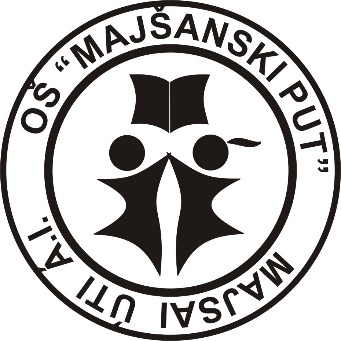 OСНОВНА ШКОЛА  „МАЈШАНСКИ  ПУТ“СУБОТИЦАMајшански пут  87Тел: 024 /576-700e-mail: osmajsanskiput su@mts.rsДел.бр. 08-162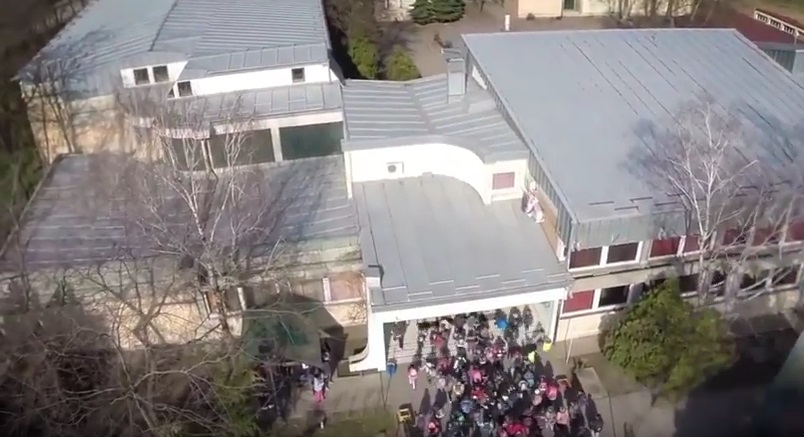 ШКОЛСКИ ПРОГРАМЗа период од 01.09.2022. до 31.08.2026.год.Садржај1. УВОД	31.1.Полазне основе рада	31.2.Сврха,циљеви и задаци школског програма	42. НАСТАВНИ ПЛАНОВИ	53. НАСТАВНИ ПРОГРАМИ	103.1. Наставни програм за 1. разред	103.2. Наставни програм за 2. разред	543.3. Наставни програм за 3. разред	823.4. Наставни програм за 4. разред	1433.5. Наставни програм за 5. разред	1913.6. Наставни програм за 6. разред	2563.7. Наставни програм за 7. разред	3193.8. Наставни програм за 8. разред	4114.  начин остваривања програма	4915.  праћење напредовања и оцењивање ученика ........................................4926. ПРОГРАМИ КОЈЕ РЕАЛИЗУЈЕ ШКОЛА	4936.1. Програм допунске, додатне и припремне наставе	4936.2. Програм културних активности школе 	4956.3. Програм школског спорта и  спортских активности 	4966.4. Програм заштите од насиља, злостављања и занемаривања	4976.5. Програм превенције малолетничке деликвенције	5066.6. Програм слободних активности	5076.7. Програм професионалне оријентације	5086.8. Програм здравствене заштите	5096.9. Програм социјалне заштите	5116.10. Програм заштите животне средине	5126.11. Програм сарадње са локалном самоуправом	5136.12. Програм сарадње са породицом	5146.13. Програм прилагођавања на школску средину	5166.14. Програм увођења приправника у посао	5176.15. Програм излета, екскурзија и наставе у природи	5216.16. Програм рада школске библиотеке	5226.17. Индивидуални образовни планови	5236.18. Програм безбедности и здравља на раду	5247.  ПРОГРАМ ПРОДУЖЕНОГ БОРАВКА	5258. СЛОБОДНЕ НАСТАВНЕ АКТИВНОСТИ........................................................................5279. ПРАЋЕЊЕ И ЕВАЛУАЦИЈА ШКОЛСКОГ ПРОГРАМА	5271. УВОД	На основу члана 61. Закона о основама система образовања и васпитања („Сл. гласник РС“ бр. 88/2017), Школски одбор ОШ „ Мајшански пут“ на својој седници дана 21.6.2022.г. доноси ШКОЛСКИ ПРОГРАМ ОСНОВНОГ ОБРАЗОВАЊА И ВАСПИТАЊА за период од 01.09.2022. до 31.08.2026. године.Школски програм основног образовања и васпитања ОШ „Мајшански пут“- Суботица, доноси орган управљања, у складу са наставним плановима и програмима. Школским програмом обезбеђује се остваривање наставних планова и програма и потреба ученика и родитеља, школе и јединице локалне самоуправе.1.1.Полазне  основе  радаОснове за израду Школског програма  ОШ „ Мајшански пут“   за период 2022. – 2026. чине:Закон о основном образовању и васпитању, ("Службени гласник РС", бр. 55/2013, 101/2017, 10/2019, 27/2018 - др. закон и 129/2021);Закон о основама система образовања и васпитања, ("Сл. гласник РС", бр. 88/2017, 27/2018- др. закон, 10/2019, 27/2018 - др. закон, 6/2020 и 129/2021);Образовни стандарди за крај основног образовања, ("Сл. гласник РС - Просветни гласник", бр. 5/2010)Образовни стандарди за крај првог циклуса образовања, ("Сл. гласник РС - Просветни гласник", бр. 5/2011);Правилник о наставном плану и програму за ПРВИ И ДРУГИ разред основног образовања и васпитања “Службени гласник РС – Просветни гласник“ бр. 10/2004 , 20/2004 , 1/2005, 3/2006, 15/2006, 2/2008, 2/2010, 7/2010, 3/2011 – др. Правилник , 7/2011- др. Правилници,   1/2013 и 4/2013, 14/ 2013, 5/2014, 11/201411/2016, 6/2017 и 12/2018)Правилник о наставном плану за ПРВИ, ДРУГИ, ТРЕЋИ И ЧЕТВРТИ РАЗРЕД основног образовања и васпитања и наставном програму за ТРЕЋИ РАЗРЕД основног образовања и васпитања “Службени гласник РС – Просветни гласник“ бр. 1/2005 , 15/2006 , 2/2008, 2/2010, 7/2010, 3/2011 – др. Правилник, 7/2011 – др. Правилник, 1/2013 и 11/2014, 11/2016 и 12/2018)Правилник о наставном плану за ЧЕТВРТИ РАЗРЕД “Службени гласник РС – Просветни гласник“ бр. 3/2006 , 15/2006 , 2/2008, 3/2011 – др. Правилник, 7/2011 – др. Правилник и 1/2013 и 11/2014, 11/2016, 7/2017 и 12/2018)Правилник о наставном плану за ДРУГИ циклус основног образовања и васпитања и наставном програму за ПЕТИ разред основног образовања и васпитања “Службени гласник РС – Просветни гласник“ бр. 6/2007 , 2/2010 , 7/2010 – др. Правилник, 3/2011 – др. Правилник, 1/2013  и 4/2013, 11/2016, 6/2017, 8/2017, 9/2017, 12/2018 и 15/2018 - др. Правилник)Правилник о наставном програму за ШЕСТИ разред основног образовања и васпитања “Службени гласник РС – Просветни гласник“ бр. 5/2008 , 3/2011 – др. Правилник, 1/20135/2014, 11/2016, 3/2018, 12/2018 и 3/2020)Правилник о наставном програму за СЕДМИ разред основног образовања и васпитања “Службени гласник РС – Просветни гласник“ бр. 6/2009 , 3/2011 – др. Правилник, и 8/2013, 11/2016, 12/2018, 3/2019, 12/2019 и 3/2020)Правилник о наставном плану за ОСМИ разред основног образовања и васпитања “Службени гласник РС – Просветни гласник“ бр. 2/2010 , 3/2011 – др. Правилник, и 8/2013, 5/2014, 11/2016, 7/2017, 12/2018, 10/2019 и 3/2020) правилник о организацији и остваривању наставе у природи и екскурзије у основној школи ("сл. гласник рс", бр. 30/2019)Статут ОШ „ Мајшански пут“ Услови рада у школиОбразовне потребе ученика, родитеља и наставникаПотребе локалне заједнице1.2. Сврха, циљеви и задаци школског програмаСврха овог школског програма је омогућавање квалитетног образовања и васпитања, као и стицања потребних знања, вештина, ставова, навика и формирање система вредности ученика који обезбеђује успешно сналажење у животу, уз поштовање њихових интересовања, потреба и интереса, а све у складу са образовним стандардима.Циљеви и задаци програма односе се на:развој интелектуалних капацитета и знања деце,подстицање и развој физичких и здравствених способности,оспособљавање за даље образовање и самостално учењеразвој система вредности који се заснива на општим социјалним и моралним начелима демократског, хуманог и толерантног друштва,развијање и неговање другарства, поштовања људских права и подстицање индивидуалне одговорностиЦиљ школског програма јесте да омогући учитељима, наставницима и професорима, базичне професионалне ослонце у планирању, реализацији и евалуацији целокупног школског живота од првог до осмог разреда обавезног образовања како би на најоптималнији начин кроз процес наставе остварили опште и посебне образовне стандарде.Полазећи од члана 28. Закона о основном образовању Школски програм је утемељен на начелима :                                                  1) усмерености на процесе и исходе учења; 2) заснованости на стандардима, уз систематско праћење и процењивање квалитета програма; 3) уважавања узрасних карактеристика у процесу стицања знања и вештина, формирања ставова и усвајања вредности код ученика; 4) хоризонталне и вертикалне повезаности у оквиру предмета и између различитих наставних предмета; 5) поштовања индивидуалних разлика међу ученицима у погледу начина учења и брзине напредовања, као и могућности личног избора у слободним активностима; 6) заснованости на партиципативним, кооперативним, активним и искуственим методама наставе и учења; 7) уважавања искуства, учења и знања која ученици стичу ван школе и њихово повезивање са садржајима наставе; 8) развијања позитивног односа ученика према школи и учењу, као и подстицања учениковог интересовања за учење и образовање у току целог живота; 9) коришћења позитивне повратне информације, похвале и награде као средства за мотивисање ученика; 10) уважавање узрасних карактеристика у процесу психофизичког развоја обезбеђивањем услова за живот и рад у школи.  2. НАСТАВНИ ПЛАНОВИ PLAN NASTAVE I UČENJA ZA PRVI CIKLUS OSNOVNOG OBRAZOVANJA I VASPITANJA Oblici obrazovno-vaspitnog rada kojima se ostvaruju obavezni predmeti i izborni programi 1 Naziv jezika nacionalne manjine u školama u kojima se nastava održava na maternjem jeziku nacionalne manjine.
2 Realizuje se u školama u kojima se nastava održava na maternjem jeziku nacionalne manjine.
3 Učenik bira jedan od ponuđenih izbornih programa.
4 Učenik pripadnik nacionalne manjine koji sluša nastavu na srpskom jeziku može da izabere ovaj program ali nije u obavezi.
5 Škola realizuje vannastavne aktivnosti u oblasti nauke, tehnike, kulture, umetnosti, medija i sporta.
* Broj časova za učenike pripadnike nacionalnih manjina
** Nastava u prirodi organizuje se u skladu sa odgovarajućim pravilnikom.НАСТАВНИ ПЛАН ЗА ПЕТИ И ШЕСТИ РАЗРЕД Oblici obrazovno-vaspitnog rada kojima se ostvaruju obavezni i izborni nastavni predmeti1 Naziv jezika nacionalne manjine u školama u kojima se nastava održava na maternjem jeziku nacionalne manjine.
2 Realizuje se u školama u kojima se nastava održava na maternjem jeziku nacionalne manjine.
3 Obavezne fizičke aktivnosti realizuju se u okviru predmeta Fizičko i zdravstveno vaspitanje.
4 Učenik bira jedan od ponuđenih izbornih nastavnih predmeta.
5 Učenik bira strani jezik sa liste stranih jezika koju nudi škola u skladu sa svojim kadrovskim mogućnostima i izučava ga do kraja drugog ciklusa
6 Učenik pripadnik nacionalne manjine koji sluša nastavu na srpskom jeziku može da izabere ovaj predmet ali nije u obavezi.
7 Slobodne nastavne aktivnosti škola planira Školskim programom i Godišnjim planom rada. Učenik obavezno bira jednu aktivnost sa liste od tri slobodne nastavne aktivnosti koje Škola nudi.
8 Vannastavne aktivnosti mogu da budu: društvene, umetničke, tehničke, humanitarne, kulturne, kao i druge aktivnosti u skladu sa prostornim i ljudskim resursima škole.
* Broj časova za učenike pripadnike nacionalnih manjina.НАСТАВНИ ПЛАН ЗА СЕДМИ И ОСМИ РАЗРЕД Oblici obrazovno-vaspitnog rada kojima 
se ostvaruju obavezni predmeti, izborni programi i aktivnosti1 Naziv jezika nacionalne manjine u školama u kojima se nastava održava na maternjem jeziku nacionalne manjine.2 Realizuje se u školama u kojima se nastava održava na maternjem jeziku nacionalne manjine.3 Učenik bira jedan od ponuđenih izbornih programa.4 Učenik bira strani jezik sa liste stranih jezika koju nudi škola u skladu sa svojim kadrovskim mogućnostima i izučava ga do kraja drugog ciklusa.5 Učenik pripadnik nacionalne manjine koji sluša nastavu na srpskom jeziku može da izabere ovaj program, ali nije u obavezi.6 Slobodne nastavne aktivnosti škola planira Školskim programom i Godišnjim planom rada. Učenik obavezno bira jednu aktivnost sa liste od tri slobodne nastavne aktivnosti koje škola nudi.7 Vannastavne aktivnosti mogu da budu: društvene, umetničke, tehničke, humanitarne, kulturne, kao i druge aktivnosti u skladu sa prostornim i ljudskim resursima škole.* Broj časova za učenike pripadnike nacionalnih manjina3. НАСТАВНИ ПРОГРАМ3.1.  Наставни програм за 1. разред (Сл.гл. Р Србије/Просветни гласник 10/17,2/20)НАСТАВНИ ПРОГРАМ ЗА СРПСКИ ЈЕЗИКРАЗРЕДНАСТАВНИ ПРОГРАМ ЗА  МАЂАРСКИ ЈЕЗИКРАЗРЕДНАСТАВНИ ПРОГРАМ ЗА СРПСКИ ЈЕЗИК КАО НЕМАТЕРЊИ ЈЕЗИКРАЗРЕДНАСТАВНИ ПРОГРАМ ЗА МАТЕМАТИКУРАЗРЕДНАСТАВНИ ПРОГРАМ ЗА ЕНГЛЕСКИ ЈЕЗИКРАЗРЕД НАСТАВНИ ПРОГРАМ ЗА СВЕТ ОКО НАСРАЗРЕДНАСТАВНИ ПРОГРАМ ЗА ФИЗИЧКО И ЗДРАВСТВЕНО ВАСПИТАЊЕРАЗРЕДНАСТАВНИ ПРОГРАМ ЗА ЛИКОВНУ КУЛТУРУ 1.РАЗРЕДНАСТАВНИ ПРОГРАМ ЗА  МУЗИЧКУ КУЛТУРУРАЗРЕДНАСТАВНИ ПРОГРАМ ЗА ГРАЂАНСКО ВАСПИТАЊЕРАЗРЕДНАСТАВНИ ПРОГРАМ ЗА ПРАВОСЛАВНИ КАТИХИЗИСРАЗРЕДНАСТАВНИ ПРОГРАМ ЗА КАТОЛИЧКИ ВЈЕРОНАУКРАЗРЕДНАСТАВНИ ПРОГРАМ ЗА МАЂАРСКИ ЈЕЗИК КАО ЈЕЗИК ДРУШТВЕНЕ СРЕДИНЕРАЗРЕД НАСТАВНИ ПРОГРАМ ЗА ИЗБОРНИ ПРЕДМЕТ БУЊЕВАЧКИ ЈЕЗИК СА ЕЛЕМЕНТИМА НАЦИОНАЛНЕ КУЛТУРЕ1.РАЗРЕД3.2. Наставни програм за 2. разред (Сл.гл.Р Србије/Просв.гл. бр. 16/18, 3/19, 5/21)НАСТАВНИ ПРОГРАМ ЗА СРПСКИ ЈЕЗИК 2. РАЗРЕДНАСТАВНИ ПРОГРАМ ЗА  MАЂАРСКИ ЈЕЗИК2. РАЗРЕДНАСТАВНИ ПРОГРАМ ЗА СРПСКИ КАО НЕМАТЕРЊИ ЈЕЗИК2. РАЗРЕДНАСТАВНИ ПРОГРАМ ЗА МАТЕМАТИКУ2. РАЗРЕДНАСТАВНИ ПРОГРАМ ЗА ЕНГЛЕСКИ ЈЕЗИКРАЗРЕД НАСТАВНИ ПРОГРАМ ЗА СВЕТ ОКО НАС2. РАЗРЕДНАСТАВНИ ПРОГРАМ ЗА ФИЗИЧКО И ЗДРАВСТВЕНО ВАСПИТАЊЕ2. РАЗРЕДНАСТАВНИ ПРОГРАМ ЗА ЛИКОВНУ КУЛТУРУ2. РАЗРЕДНАСТАВНИ ПРОГРАМ ЗА МУЗИЧКУ КУЛТУРУ2. РАЗРЕДНАСТАВНИ ПРОГРАМ ЗА  ГРАЂАНСКО ВАСПИТАЊЕ2. РАЗРЕД3.3. Наставни програм за 3. разред (Сл.гл. Р Србије/Просв.гл. бр. 5/19, 1/20)НАСТАВНИ ПРОГРАМ ЗА СРПСКИ ЈЕЗИК3. РАЗРЕДНАСТАВНИ ПРОГРАМ ЗА МАЂАРСКИ ЈЕЗИК3. РАЗРЕДНАСТАВНИ ПРОГРАМ ЗА СРПСКИ ЈЕЗИК КАО НЕМАТЕРЊИ ЈЕЗИК3. РАЗРЕДНАСТАВНИ ПРОГРАМ ЕНГЛЕСКИ ЈЕЗИКРАЗРЕД НАСТАВНИ ПРОГРАМ ЗА МАТЕМАТИКУ3. РАЗРЕДНАСТАВНИ ПРОГРАМ ЗА ПРИРОДУ И ДРУШТВО3. РАЗРЕДНАСТАВНИ ПРОГРАМ ЗА ФИЗИЧКО И ЗДРАВСТВЕНО ВАСПИТАЊЕ3. РАЗРЕДНАСТАВНИ ПРОГРАМ ЗА ЛИКОВНУ КУЛТУРУ3. РАЗРЕДНАСТАВНИ ПРОГРАМ ЗА МУЗИЧКУ КУЛТУРУ3. РАЗРЕДНАСТАВНИ ПРОГРАМ ЗА ЧУВАРЕ ПРИРОДЕ3. РАЗРЕДНАСТАВНИ ПРОГРАМ ЗА ГРАЂАНСКО ВАСПИТАЊЕ3. РАЗРЕДНАСТАВНИ ПРОГРАМ ЗА ПРАВОСЛАВНИ КАТИХИЗИС3. РАЗРЕДНАСТАВНИ ПРОГРАМ ЗА КАТОЛИЧКИ ВЈЕРОНАУК3. РАЗРЕДНАСТАВНИ ПРОГРАМ ЗА МАЂАРСКИ ЈЕЗИК КАО ЈЕЗИК ДРУШТВЕНЕ СРЕДИНЕ 3. РАЗРЕДНАСТАВНИ ПРОГРАМ ЗА БУЊЕВАЧКИ ЈЕЗИК СА ЕЛЕМЕНТИМА НАЦИОНАЛНЕ КУЛТУРЕ3. РАЗРЕД3.4. Наставни програм за 4. разред (Сл.гл. Р Србије/Просв.гл. бр. 11/19, 6/20)НАСТАВНИ ПРОГРАМ ЗА СРПСКИ ЈЕЗИК 4. РАЗРЕДНАСТАВНИ ПРОГРАМ ЗА  MAGYAR NYELV4. РАЗРЕДНАСТАВНИ ПРОГРАМ ЗА СРПСКИ ЈЕЗИК КАО НЕМАТЕРЊИ ЈЕЗИК 4. РАЗРЕДНАСТАВНИ ПРОГРАМ ЕНГЛЕСКИ ЈЕЗИКРАЗРЕД НАСТАВНИ ПРОГРАМ ЗА МАТЕМАТИКУ4. РАЗРЕДНАСТАВНИ ПРОГРАМ ЗА ПРИРОДУ И ДРУШТВО4. РАЗРЕДНАСТАВНИ ПРОГРАМ ЗА ЛИКОВНУ КУЛТУРУ4. РАЗРЕДНАСТАВНИ ПРОГРАМ ЗА МУЗИЧКУ КУЛТУРУ4. РАЗРЕДНАСТАВНИ ПРОГРАМ ЗА ФИЗИЧКО И ЗДРАВСТВЕНО ВАСПИТАЊЕ 4. РАЗРЕДНАСТАВНИ ПРОГРАМ ЗА ЧУВАРЕ ПРИРОДЕ4. РАЗРЕДНАСТАВНИ ПРОГРАМ ЗА ГРАЂАНСКО ВАСПИТАЊЕ4. РАЗРЕДНАСТАВНИ ПРОГРАМ ЗА ПРАВОСЛАВНИ КАТИХИЗИС4. РАЗРЕД   НАСТАВНИ ПРОГРАМ ЗА КАТОЛИЧКИ ВЈЕРОНАУК4. РАЗРЕДНАСТАВНИ ПРОГРАМ ЗА МАЂАРСКИ ЈЕЗИК КАО ЈЕЗИК ДРУШТВЕНЕ СРЕДИНЕ 4. РАЗРЕДНАСТАВНИ ПРОГРАМ ЗА БУЊЕВАЧКИ ЈЕЗИК СА ЕЛЕМЕНТИМА НАЦИОНАЛНЕ КУЛТУРЕ4.РАЗРЕД3.5. Наставни програм за 5. разред (Служ. Гл. Р Србије/Просв гл. бр. 15/18)НАСТАВНИ ПРОГРАМ ЗА СРПСКИ ЈЕЗИК5. РАЗРЕДНАСТАВНИ ПРОГРАМ ЗА МАЂАРСКИ ЈЕЗИК5. РАЗРЕДСРПСКИ ЈЕЗИК КАО НЕМАТЕРЊИ ЈЕЗИКРАЗРЕДНАСТАВНИ ПРОГРАМ ЗА ЕНГЛЕСКИ ЈЕЗИК5. РАЗРЕДНАСТАВНИ ПРОГРАМ ЗА ИСТОРИЈУ5. РАЗРЕДНАСТАВНИ ПРОГРАМ ЗА ГЕОГРАФИЈУ5. РАЗРЕДНАСТАВНИ ПРОГРАМ ЗА БИОЛОГИЈУ5. РАЗРЕДНАСТАВНИ ПРОГРАМ ЗА МАТЕМАТИКУ5. РАЗРЕДНАСТАВНИ ПРОГРАМ ЗА ЛИКОВНУ КУЛТУРУ 5. РАЗРЕДНАСТАВНИ ПРОГРАМ ЗА МУЗИЧКУ КУЛТУРУ  5. РАЗРЕДНАСТАВНИ ПРОГРАМ ЗА ГРАЂАНСКО ВАСПИТАЊЕ5. РАЗРЕДНАСТАВНИ ПРОГРАМ ЗА ПРАВОСЛАВНИ КАТИХИЗИС5. РАЗРЕДНАСТАВНИ ПРОГРАМ ЗА КАТОЛИЧКИ ВЈЕРОНАУК5. РАЗРЕДНАСТАВНИ ПРОГРАМ ЗА НЕМАЧКИ ЈЕЗИК5. РАЗРЕДНАСТАВНИ ПРОГРАМ ЗА ИЗБОРНИ ПРЕДМЕТ БУЊЕВАЧКИ ЈЕЗИК СА ЕЛЕМЕНТИМА НАЦИОНАЛНЕ КУЛТУРЕ5. РАЗРЕД3.6. Наставни програм за 6. разред Сл. Гл. Р Србије/Просв. Гл. Бр. 15/18, 3/19)НАСТАВНИ ПРОГРАМ ЗА МАЂАРСКИ ЈЕЗИК КАО ЈЕЗИК ДРУШТВЕНЕ СРЕДИНЕ6. РАЗРЕДНАСТАВНИ ПРОГРАМ ЗА ИЗБОРНИ ПРЕДМЕТ БУЊЕВАЧКИ ЈЕЗИК СА ЕЛЕМЕНТИМА НАЦИОНАЛНЕ КУЛТУРЕ6. РАЗРЕДНАСТАВНИ ПРОГРАМ ЗА ФИЗИЧКО И ЗДРАВСТВЕНО  ВАСПИТАЊЕ6. РАЗРЕДНАСТАВНИ ПРОГРАМ ЗА ОБАВЕЗНЕ ФИЗИЧКЕ АКТИВНОСТИ УЧЕНИКА6. РАЗРЕДНАСТАВНИ ПРОГРАМ ЗА ИНФОРМАТИКУ И РАЧУНАРСТВО 6. РАЗРЕДНАСТАВНИ ПРОГРАМ ЗА  ТЕХНИКУ И ТЕХНОЛОГИЈУ ЗА 6. РАЗРЕДНАСТАВНИ ПРОГРАМ ЗА НЕМАЧКИ ЈЕЗИК 6. РАЗРЕДНАСТАВНИ ПРОГРАМ ЗА СРПСКИ ЈЕЗИК6. РАЗРЕДНАСТАВНИ ПРОГРАМ ЗА МАЂАРСКИ ЈЕЗИК 6. РАЗРЕДНАСТАВНИ ПРОГРАМ ЗА СРПСКИ ЈЕЗИК КАО НЕМАТЕРЊИ6. РАЗРЕДНАСТАВНИ ПРОГРАМ ЗА МАТЕМАТИКУ6. РАЗРЕДНАСТАВНИ ПРОГРАМ ЗА ЕНГЛЕСКИ ЈЕЗИК6. РАЗРЕДНАСТАВНИ ПРОГРАМ ЗА ИСТОРИЈУ6. РАЗРЕДНАСТАВНИ ПРОГРАМ ЗА ГЕОГРАФИЈУ6. РАЗРЕДНАСТАВНИ ПРОГРАМ ЗА БИОЛОГИЈУ6.  РАЗРЕДНАСТАВНИ ПРОГРАМ ЗА ЛИКОВНУ КУЛТУРУ6. РАЗРЕДНАСТАВНИ ПРОГРАМ ЗА МУЗИЧКУ КУЛТУРУ 6. РАЗРЕДНАСТАВНИ ПРОГРАМ ЗА ГРАЂАНСКО ВАСПИТАЊЕ6. РАЗРЕДНАСТАВНИ ПРОГРАМ ЗА ПРАВОСЛАВНИ КАТИХИЗИС6. РАЗРЕДНАСТАВНИ ПРОГРАМ ЗА КАТОЛИЧКИ ВЈЕРОНАУК6. РАЗРЕД3.7. Наставни програм за 7. разред (Сл.гл. Р Србије/Просв. Гл. Бр. 18/18, 5/19, 1/20)НАСТАВНИ ПРОГРАМ ЗА СРПСКИ ЈЕЗИК7. РАЗРЕДНАСТАВНИ ПРОГРАМ ЗА МАЂАРСКИ ЈЕЗИК 7. РАЗРЕДНАСТАВНИ ПРОГРАМ ЗА СРПСКИ ЈЕЗИК КАО НЕМАТЕРЊИ ЈЕЗИК 7. РАЗРЕДНАСТАВНИ ПРОГРАМ ЗА ЕНГЛЕСКИ ЈЕЗИК7. РАЗРЕДНАСТАВНИ ПРОГРАМ ЗА ИСТОРИЈУ7. РАЗРЕДНАСТАВНИ ПРОГРАМ ЗА ИСТОРИЈУ 7. РАЗРЕДНАСТАВНИ ПРОГРАМ ЗА ГЕОГРАФИЈУ7. РАЗРЕДНАСТАВНИ ПРОГРАМ ЗА БИОЛОГИЈУ7. РАЗРЕДНАСТАВНИ ПРОГРАМ ЗА МАТЕМАТИКУ7. РАЗРЕДНАСТАВНИ ПРОГРАМ ЗА ЛИКОВНУ КУЛТУРУ7. РАЗРЕДНАСТАВНИ ПРОГРАМ ЗА МУЗИЧКУ КУЛТУРУ7. РАЗРЕДНАСТАВНИ ПРОГРАМ ЗА ФИЗИКУ 7. РАЗРЕДНАСТАВНИ ПРОГРАМ ЗА ХЕМИЈУ 7. РАЗРЕД НАСТАВНИ ПРОГРАМ ЗА НЕМАЧКИ ЈЕЗИК7. РАЗРЕДНАСТАВНИ ПРОГРАМ ЗА ГРАЂАНСКО ВАСПИТАЊЕ7. РАЗРЕДНАСТАВНИ ПРОГРАМ ЗА ПРАВОСЛАВНИ КАТИХИЗИС7. РАЗРЕДНАСТАВНИ ПРОГРАМ ЗА КАТОЛИЧКИ ВЈЕРОНАУК7. РАЗРЕДНАСТАВНИ ПРОГРАМ ЗА ИЗБОРНИ ПРЕДМЕТ БУЊЕВАЧКИ ЈЕЗИК СА ЕЛЕМЕНТИМА НАЦИОНАЛНЕ КУЛТУРЕ7. РАЗРЕДНАСТАВНИ ПРОГРАМ ЗА ФИЗИЧКО И ЗДРАВСТВЕНО  ВАСПИТАЊЕ7. РАЗРЕДНАСТАВНИ ПРОГРАМ ЗА  ТЕХНИКУ И ТЕХНОЛОГИЈУ ЗА 7.РАЗРЕДНАСТАВНИ ПРОГРАМ ЗА ИНФОРМАТИКУ И РАЧУНАРСТВО7. РАЗРЕД3.8. Наставни програм за 8. разред(Сл.гл.Р Србије/Просв.гл.бр.18/18, 11/19, 6/20, 5/21)НАСТАВНИ ПРОГРАМ ЗА СРПСКИ ЈЕЗИК И КЊИЖЕВНОСТ8. РАЗРЕДНАСТАВНИ ПРОГРАМ ЗА МАЂАРСКИ ЈЕЗИК8. РАЗРЕДНАСТАВНИ ПРОГРАМ ЗА СРПСКИ ЈЕЗИК КАО НЕМАТЕРЊИ ЈЕЗИК8. РАЗРЕДНАСТАВНИ ПРОГРАМ ЗА ЕНГЛЕСКИ ЈЕЗИК 8. РАЗРЕДНАСТАВНИ ПРОГРАМ ЗА ИСТОРИЈУ8. РАЗРЕДНАСТАВНИ ПРОГРАМ ЗА ГЕОГРАФИЈУ8.РАЗРЕДНАСТАВНИ ПРОГРАМ ЗА ФИЗИКУ8. РАЗРЕДНАСТАВНИ ПРОГРАМ ЗА ХЕМИЈУ 8. РАЗРЕД НАСТАВНИ ПРОГРАМ ЗА БИОЛОГИЈУ8. РАЗРЕДНАСТАВНИ ПРОГРАМ ЗА МАТЕМАТИКУ8. РАЗРЕДНАСТАВНИ ПРОГРАМ ЗА ЛИКОВНУ КУЛТУРУ8. РАЗРЕДНАСТАВНИ ПРОГРАМ ЗА МУЗИЧКУ КУЛТУРУ 8. РАЗРЕДНАСТАВНИ ПРОГРАМ ЗА ФИЗИЧКО И ЗДРАВСТВЕНО  ВАСПИТАЊЕ8. РАЗРЕДНАСТАВНИ ПРОГРАМ ЗА НЕМАЧКИ ЈЕЗИК8. РАЗРЕДНАСТАВНИ ПРОГРАМ ЗА ТЕХНИКУ И ТЕХНОЛОГИЈУ8. РАЗРЕДНАСТАВНИ ПРОГРАМ ЗА ИНФОРМАТИКУ И РАЧУНАРСТВО8. РАЗРЕДНАСТАВНИ ПРОГРАМ ЗА ГРАЂАНСКО ВАСПИТАЊЕ8. РАЗРЕДНАСТАВНИ ПРОГРАМ ЗА ПРАВОСЛАВНИ КАТИХИЗИС8. РАЗРЕДНАСТАВНИ ПРОГРАМ ЗА КАТОЛИЧКИ ВЈЕРОНАУК8. РАЗРЕДНАСТАВНИ ПРОГРАМ ЗА МАЂАРСКИ ЈЕЗИК КАО ЈЕЗИК ДРУШТВЕНЕ СРЕДИНЕ8. РАЗРЕДНАСТАВНИ ПРОГРАМ ЗА ИЗБОРНИ ПРЕДМЕТ БУЊЕВАЧКИ ЈЕЗИК СА ЕЛЕМЕНТИМА НАЦИОНАЛНЕ КУЛТУРЕ8. РАЗРЕД4. НАЧИН ОСТВАРИВАЊА ПРОГРАМА	Школски програм се остварује кроз редовну и изборну наставу, додатни и допунски рад, као и кроз слободне активности ученика. Садржаји свих наставних предмета и подручја који се у школи уче се међусобно повезују и прожимају у мери у којој то може да се уради. Циљеви и програмски задаци су јасно и прецизно одређени по разредима и доприносе ефикаснијој реализацији наставних садржаја.	За остваривање циљева школског програма значајно је ефикасно планирање на годишњем и месечном нивоу, као и свакодневна припрема наставника за рад. На часовима се користе најразличитији активни приступи рада са ученицима како би максимално допринели развоју сваког појединца.	Начини остваривања школског програма ослањају се на:Узрасне карактеристике и могућности ученика;Потребе и интересовања ученика;Услове за реализацију наставе и ваннаставних активности;Расположива наставна средства;свему осталом што је битно за образовни процес.	       Годишњим планом рада школе утврдиће се време, место, начин, носиоци остваривања школског програма и друга питања од значаја за остваривање школског програма. Саставни део Годишњег плана рада чине годишњи  планови наставника који у поступку начина остваривања школског програма  планирају и разрађују наставне теме, исходе, број часова по наставној теми, образовне стандарде и начине провере остварености образовних стандарда.     Општи стандарди постигнућа су донети за крај првог и другог циклуса, што значи да њихову примену планира сваки наставник, за сваки разред. За предмете који немају сачињене стандарде наставници планирају да ученици стекну одређена знања, вештине,умења и навике у складу са програмским задацима и циљевима. План остваривања стандарда се заснива на утврђеним нивоима постигнућа ученика, тако да  наставници у складу са тим планирају примену иницијалних и критеријумских тестова.  На основу тих података ће вршити месечна планирања и остваривати стандарде.Табеларни приказ активности за остваривање образовних стандарда:5. ПРАЋЕЊЕ НАПРЕДОВАЊА И ОЦЕЊИВАЊЕ УЧЕНИКАПраћење ученика подразумева:тестирање и процењивање когнитивне, социјалне, емоционалне и зрелости ученика како би се осигурали оптимални услови за испољавање и развијање свих потенцијала и пружила одговарајућа помоћ уколико за то постоји  потреба;праћење постигнућа ученика током школске године.        Наставник у поступку праћења ученика прикупља и бележи податке о постигнућима ученика, процесу учења, напредовању и развоју ученика током године у прописаној евиденцији и својој педагошкој документацији. За праћење напредовања ученика користе се самостални радови ученика који се чувају у форми портфолија.       Под педагошком документацијом сматра се писана документација наставника која садржи: личне податке о ученику и његовим индивидуалним својствима која су од значаја за постигнуће, податке о провери постигнућа, ангажовању ученика и напредовању, датим препорукама, понашању ученика и друге податке од значаја за рад са учеником и његово напредовање.      Школа предвиђа екстерно и интерно праћење постигнућа ученика. Циљ праћења је индивидуализација наставног процеса у целини. Екстерним системом се врши провера постигнућа ученика два пута у току основношколског образовања, на крају четвртог и осмог разреда. Интерна провере напредовања ученика од стране школе врше се од другог разреда у оквиру иницијаног и критеријумског теста. Иницијалним тестом на почетку школске године наставници процењује предходна постигнућа  ученика у оквиру предмета или теме, која су од значаја за предмет, а у функцији планирања рада наставника. Критеријумским тестом наставници добијају информације о постигнућу и напредовању ученика, што омогућава индивидуализован приступ у даљем раду.      Родитељи су такође у могућности да прате напредовање своје деце током школске године и путем писаних извештаја, које добијају на крају сваког тромесечја, на полугодишту и на крају године. У извештајима се, осим напредовања ученика, родитељи информишу и о свим аспектима развоја, социјализацији, радним навикама, интересовањима и мотивисаности ученика за рад.      Оцењивање је саставни део процеса наставе и учења којим се обезбеђује стално праћење остваривања прописаних циљева, исхода и стандарда постигнућа ученика у току савладавања школског програма. Током оцењивања ученика користиће се Правилник о оцењивању ученика основне школе. У првом разреду оцењивање је описно, а од другог до осмог разреда примењује се бројчано оцењивање. Праћење развоја, напредовања и остварености постигнућа ученика у току школске године обавља се формативним и сумативним оцењивањем.     Формативно оцењивање - јесте редовно проверавање постигнућа ученика, садржи  повратну информацију и препоруке за даље напредовање -  оцена је описна и бројчана. Провера остварености образовних постигнућа (усмена, кратка писмена) се не најављује и може да се организује и на часовима обраде и увежбавања и евидентира се у педагошкој документацији наставника ( досије ученика).       Сумативно оцењивање - јесте вредновање постигнућа на крају програмске целине (теме) или за класификациони период из предмета и владања- оцена је бројчана и уноси се у дневник образовно-васпитног рада. Провера остварености образовних постигнућа (усмена, писмена) на крају програмске целине се планира, а вредновање, односно оцењивање најављује. 6. ПРОГРАМИ КОЈЕ РЕАЛИЗУЈЕ ШКОЛА6.1 ПРОГРАМ ДОПУНСКЕ И ДОДАТНЕ НАСТАВАДопунска наставаЦиљ допунске наставе је прилагођавање ( индивидуализација) наставних садржаја одређеног предмета ученицима који из било ког разлога имају тешкоћа у савладавању програма како би им се омогућило усвајање програма и развој њихових способности.      Задаци допунске наставе:Усвајање наставних садржаја које ученици нису усвојили током редовне наставе;Усвајање наставних садржаја предвиђених наставним планом и програмом на основном нивоу;Увежбавање и понављање стечених знања и вештина и давање упутства за савладавање потешкоћа у учењу;Пружање индивидуалне помоћи ученицима у учењу и бољем разумевању наставних садржаја;Помоћ ученицима који раде по прилагођеном;Пружање помоћи ученицима који због болести, слабог предзнања или из било ког другог разлога нису усвојили одређени наставни садржај;Развијање самопоуздања, навике редовног и константног учења, као и јачање мотивације код ученика.Допунска настава се организује за ученике који - из објективних разлога - у редовној настави не постижу задовољавајуће резултате у неком од програмско-тематских подручја. Начин остваривања програма:    Часови допунске наставе организују се током школске године, односно одмах чим се уоче тешкоће појединих ученика у усвајању програмских садржаја. Одељењско веће и наставници идентификују ученике које је потребно упутити на допунску наставу. Кроз већи степен индивидуализоване наставе пратиће се напредак ученика, анализирати и предузимати даљи кораци с циљем подизања нивоа постигнућа ученика. Када ученик савлада одређену тешкоћу или отклони недостатак, ученик престаје с допунским радом. Током даље редовне наставе таквим ученицима диференцираном наставом омогућити усвајање наставних садржаја.Додатна настава       Циљ додатне наставе је потпуније и шире образовање и задовољавање њихових проширених образовних капацитета.       Садржаји додатне наставе темеље се  на садржајима редовне наставе који се постепено продубљују и проширују.       За додатни рад опредељују се ученици од 4. до 8. разреда изнадпросечних способности и посебних интересовања за наставни предмет, односно за продубљивање и проширивање знања из свих или само појединих програмско-тематских подручја редовне наставе. То су они ученици чија се знања, интересовања и даровитост изразитије испољавају већ у 1., 2. и 3. разреду. Такве ученике уочавају, прате и подстичу наставници разредне наставе и педагошко-психолошка служба школе све до 4. разреда када се први пут организује додатни рад и изводи се све до завршног разреда.      Додатни рад се организује и изводи за ученике од 4. до 8. разреда, један час недељно током целе наставне године. Изузетно је важно да се започета динамика додатног рада одржи док се не реализује утврђени програм. Уколико се, изузетно, додатни рад организује само у једном делу наставне године, пожељно је да се интересовање даровитих ученика за овај рад доцније не гаси, односно да се они подстичу на самостални рад другим формама рада (нпр. појачаном индивидуализацијом рада у редовној настави, давањем посебних задатака, ангажовањем у одговарајућим слободним активностима и др.).        Додатни рад - заснован на интересовању ученика за проширивање и продубљивање знања, умења и вештина - непосредније активира ученике и оспособљава их за самообразовање, развија њихову машту, подстиче их на стваралачки рад и упућује на самостално коришћење различитих извора сазнања. Под руководством наставника ученици се у додатном раду самостално служе  садржајима (у учењу и истраживању), те припремају и излажу своје радове (усмене, писмене, практичне) пред својом групом, разредом или целом школом. Знања, умења и вештине, које су стекли истраживачким, индивидуалним и групним радом, ученици користе у редовној настави, слободним активностима и у другим приликама (конкурси, такмичења, школске и друге приредбе).        Уочавање потенцијално даровитих ученика у овој области остварује се непосредним праћењем од стране наставника разредне и предметне наставе, анализом радова ученика и остварених резултата на смотрама, такмичењима, интервјуисањем ученика и родитеља и применом одређених инструмената од стране школског психолога или педагога. На основу добијених резултата праћења и испитивања, интересовања и жеља даровитих ученика и напред наведених оријентационих садржаја, наставник заједно са ученицима утврђује (конкретизује) програм додатног рада с групама или појединим даровитим ученицима. Програмом рада обухватају се сегменти оријентационих садржаја програма (зависно од интересовања и жеља ученика). То значи да наставник није обавезан да с појединцем или групом ученика оствари у целини оријентационе садржаје програма. Битно је да планирани садржаји програма буду у складу са интересовањима и жељама ученика, као и са расположивим годишњим фондом часова.         Додатни рад се може реализовати као индивидуализовани (примерен појединим ученицима) и групни (за групе ученика једног или више разреда који се посебно интересују за исте садржаје програма додатног рада). Зависно од интересовања ученика и програмских тема, групе се могу мењати (флексибилност састава групе).         Улога наставника у додатном раду је специфична. У сарадњи са учеником (евентуално - родитељима и школским педагогом или психологом) наставник утврђује конкретан програм додатног рада. Реализујући програм додатног рада, наставник за сваку од одабраних тема проналази и примењује најпогодније облике и методе рада, пре свега оне које у највећој могућој мери активирају све потенцијале ученика, а нарочито оне који омогућавају развој креативности ученика. Током додатног рада наставник се поставља као сарадник који стручно помаже рад појединца или групе: упућује и усмерава, помаже да се дође до правих решења, закључака и генерализација. Однос ученика и наставника у додатном раду је сараднички, у извесној мери непосреднији и ближи него у редовној настави.         У додатном раду са ученицима наставник прати и евидентира њихов развој и напредовање, усавршава утврђене програме, открива нове могућности индивидуализације рада (проблемски задаци, истраживачки радови, програмиране и полупрограмиране секвенце, коришћење садржаја и разних апарата и техничких помагала и др.), те врши уопштавање и примену стечених знања, умења и вештина у различитим ситуацијама. Обезбеђује укључивање ученика у организоване облике рада ван школе (конкурси, смотре, такмичења). За сваког ученика води досије у који уноси битне податке о његовом напредовању у развоју, те се стара да тај досије прати ученике пре уписа у средњу школу.       Ученици се самостално опредељују за додатни рад (могу бити мотивисани, али никако присиљавани на то). Приликом опредељивања ученика за додатни рад, објективно треба проценити мотиве који су утицали на њихову одлуку (у обзир долазе само стварно надарени ученици, оцене из предмета, а жеље ученика и родитеља не представљају пресудан фактор). Ученик остаје укључен у додатни рад онолико времена (година) колико жели. Посебно треба водити рачуна о томе да се даровити ученици не оптерећују изнад њихових стварних могућности и жеља.6.2. ПРОГРАМ  КУЛТУРНИХ  АКТИВНОСТИ  ШКОЛЕ         Циљ културне делатности школе је унапређивање образовно-васпитног рада у школи и општег културног и образовног рада у друштвеној средини, развијање  дечјег стваралаштва, интересовања и склоности и афирмација свих ваннаставних активности које се реализују у школи.       Задаци школе у остваривању културних и друштвених активности су да:успостави и организује сарадњу са породицом и свим чиниоцима друштвене средине ради јединственог деловања на васпитање и развој деце и омладине;предлаже и унапређује програме културних и друштвених активности и методе повезивања школе и друштвене средине;омогући утицај друштвене средине (учешће културних и других институција на остваривању програма образовно-васпитног рада);стално доприноси подизању и развијању културе рада и живљења у друштвеној средини;обезбеди учешће ученика, наставника и школе као целине у културном и друштвеном животу средине;поштује и прати афинитете ученика, њихова интересовања, склоности, таленте, амбиције са циљем да се поспеше креативност, инвентивност, маштовитост, заједништво и колективни дух, ангажованост према друштвеној и социјалној стварности, свест о сопственим вредностима и њиховој надградњи, људске врлине и квалитети.Начин остваривања програма      Програм културних активности школе остварује се организацијом изложби, приредби, прослава, концерата, смотри, ... Реализатори културних активности најчешће су ученици и Ученички парламент. У реализацији Програма културних активности значајна погодност за  школу је то што су у близини све важнe установе културе, а са којима остварујемо добру сарадњу. Ученици који желе да се баве програмима културе и истраживањима изван школе укључују се у разне активности клубова, удружења, сликарске секције, музичких удружења, интересних група и других организационих форми које код толентованих  ученика помажу да се оствари посебна склоност ка уметности или уметничком стваралаштву.Програмски садржаји:     Свечани пријем првака, обележавање Дечије недеље, обележавање школске славе Св. Саве, изложба ликовних и литерарних радова, обележавање Дана школе и празника (Нова година, Божић,Ускрс), посете позоришту, биоскопу, музеју, библиотеци, Сајму књига, Путокази (сајам образовања), учешће на смотри рецитатора, обележавање значајних датума (националних и међународних), Дана заљубљених, Дана жена, прослава мале матуре, маскенбал, Сунчана јесен живота.6. 3. ПРОГРАМ ШКОЛСКОГ СПОРТА И СПОРТСКИХ АКТИВНОСТИ	       Циљ програма школског спорта и спортских активности школе је да кроз јединство наставних, ваннаставних и ваншколских активности утиче на афирмацију школског спорта, даље унапређивање моторичких способности ученика, очување здравља, правилну примену физичког вежбања у савременим условима живота, развој мотивације, знања, интересовања обухватањем свих ученика овим процесом ради развоја и практиковања здравог начина живота.Задаци школе у остваривању школског спорта и спортских активности су :развој свести о важности сопственог здравља и безбедности развијање потребе неговања и развоја физичких способности развој и усавршавање моторичких способностиформирање морално-вољних квалитета личностипревенција насиљапревенција наркоманијепревенција малолетничке деликвенцијеспособност функционисања у заједници, развој људске врлина и квалитетаНачин остваривања програма       План остваривања програма предлаже стручно веће водећи рачуна о интересовањима ученика, просторним условима за рад, узрасним карактеристикама, способностима, календару такмичења и активностима друштвене средине. Да би настава физичког васпитања била примерена индивидуалним разликама ученика, који се узимају као критеријум у диференцираном приступу, наставник ће сваког ученика или групе ученика, усмеравати на смањене или проширене садржаје, који су предвиђени наставним планом и програмом, у часовној, ванчасовној и ваншколској организацији рада. Ученик се у сваком тренутку може укључити у рад секције и других облика остваривања овог програма. За ученике који су ослобођени практичног дела наставе планира се рад према посебно дефинисаним исходима. Ови ученици учествују пружајући помоћ наставнику у евиденцији и организацији часова, суђењу, изради презентација….Програмски садржаји:       Пролећни и јесењи крос;  спортска недеља у 1. и 2. у полугодишту; Дан школе – спортски дан; секције – стони тенис, мали фудбал, кошарка, одбојка; корективно – педагошки рад ; Дан изазова; школско такмичење у малом фудбалу, кошарци,одбојци, стоном тенису; окружно такмичење – гимнастика,атлетика; утакмице – ученици завршног разреда против наставника.6.4. ПРОГРАМ ЗАШТИТЕ ОД НАСИЉА, ЗЛОСТАВЉАЊА И ЗАНЕМАРИВАЊА        Програм заштите утврђује се на основу анализе стања безбедности, присутности различитих облика и интензитета насиља, злостављања и занемаривања у Школи, специфичности Школе и резултата самовредновања и вредновања квалитета рада Школе.        Програмом заштите обезбеђују се  услови за сигурно и подстицајно одрастање и развој  ученика, заштиту од свих облика насиља, злостављања и занемаривања и социјалну реинтеграцију детета и ученика које је извршило, односно било изложено насиљу, злостављању или занемаривању. Програмом заштите од насиља, злостављања и занемаривања Школа одређује мере и активности које обезбеђују развијање и неговање позитивне атмосфере и безбедно окружење, дефинише превентивне и интервентне активности, одговорна лица и временску динамику остваривања.ЗНАЧЕЊЕ ПОЈМОВА         Под насиљем и злостављањем подразумева се сваки облик једанпут учињеног, односно понављаног вербалног или невербалног понашања које има за последицу стварно или потенцијално угрожавање здравља, развоја и достојанства личности детета и ученика или запосленог.       Физичко насиље и злостављање је понашање које може да доведе до стварног или потенцијалног телесног повређивања детета, ученика или запосленог; физичко кажњавање ученика од стране запослених и других одраслих особа.       Психичко насиље и злостављање је понашање које доводи до тренутног или трајног угрожавања психичког и емоционалног здравља и достојанства ученика или запосленог.      Социјално насиље и злостављање је понашање којим се искључује ученик из групе вршњака и различитих облика социјалних активности, одвајањем од других, неприхватањем по основу различитости, ускраћивањем информација, изоловањем од заједнице, ускраћивањем задовољавања социјалних потреба.      Дискриминација је социјално насиље и представља свако неоправдано прављење разлике или неједнако поступање, односно пропуштање (искључивање, ограничавање или давање првенства), у односу на лице или групе лица, као и на чланове њихових породица или њима блиска лица на отворен или прикривен начин, а који се заснива на раси, боји коже, прецима, држављанству, статусу мигранта, односно расељеног лица, националној припадности или етничком пореклу, језику, верским или политичким убеђењима, полу, родном идентитету, сексуалној оријентацији, имовном стању, социјалном и културном пореклу, рођењу, генетским особеностима, здравственом стању, сметњи у развоју и инвалидитету, брачном и породичном статусу, осуђиваности, старосном добу, изгледу и другим стварним, односно претпостављеним личним својствима.        Сексуално насиље и злостављање је понашање којим се ученик сексуално узнемирава, наводи или приморава на учешће у сексуалним активностима које не жели, не схвата или за које није развојно дорастао или се користи за проституцију, порнографију и друге облике сексуалне експлоатације.         Електронско насиље и злостављање је злоупотреба информационих технологија која може да има за последицу повреду друге личности и угрожавање достојанства и остварује се слањем порука електронском поштом, СМС-ом, ММС-ом, путем веб-сајта (wеб сите), четовањем, укључивањем у форуме, социјалне мреже и сл.       Занемаривање у Школи обухвата: ускраћивање појединих облика образовно-васпитног рада неопходних ученику; нереаговање на сумњу о занемаривању или на занемаривање од стране родитеља; пропусте у обављању надзора и заштите ученика од повређивања, самоповређивања, употребе алкохола, дувана, наркотичког средства или психоактивне супстанце, укључивања у деструктивне групе и организације и др.НИВОИ И ОБЛИЦИ НАСИЉАПрви нивоДруги нивоТрећи нивоОСНОВНИ ПРИНЦИПИ ПРОГРАМА     Принципи на којима се заснива овај Програм и поступање на основу њега, односе се на:
• право на живот, опстанак и развој
• најбољи интерес детета, уз обезбеђивање поверљивости података
• спречавање дискриминације, што значи обухватање свих ученика овим Програмом
• активно учешће ученика, које се обезбеђује правовременим информисањем и давањем могућности да искажу своје мишљење
ЦИЉЕВИ  ПРОГРАМА         Циљ програма је превенција свих облика насилничког понашања, као и стручна  интервенција у ситуацијама потенцијалног или стварног насилничког понашања ученика,родитеља, наставника или других лица.Циљеви програма у превенцији су:•Подстицање и развијање климе прихватања, толеранције и међусобног уважавања
•Идентификација безбедносних ризика у школи увидом у документацију, непосредно окружење евидентирањем критичних места у школи, анкетирањем ученика,наставника и родитеља •Повећање осетљивости свих који су укључени у живот и рад школе, на препознавање насиља и злостављања•Унапређење способности свих учесника у школском животу – наставног и ваннаставног особља, ученика, родитеља, локалне заједнице – за уочавање, препознавање и решавање проблема насиља• Оспособљавање свих запослених и родитеља за рано препознавање знакова у понашању деце који указују на потенцијално насилно понашање• Пружање помоћи ученицима у савладавању личних проблема и проблема у учењу
• Изграђивање и примена норми понашања, информисање о правилима и кућном реду
• Дефинисање процедура и поступака реаговања на насиље и информисање свих учесника у школском животу о томе• Омогућавање свим ученицима који имају сазнања о могућем насилном акту да без излагања опасности врше пријављивање насиља• Спровођење психо-социјалног програма превенције кроз обуку за ненасилну комуникацију, самоконтролу реаговања и понашања, превазилажење стреса, учење социјалних вештина• Сарадња са родитељима путем Савета, родитељских састанака, индивидуалних и групних разговора• Сарадња са службама ван школе које посредно и непосредно могу помоћи на превазилажењу проблема насиља у школиЦиљеви Програма у интервенцији су:
• Спровођење процедура и поступака реаговања у ситуацијама насиља
• Праћење и евидентирање врста и учесталости насиља и процењивање ефикасности спровођења Програма заштите
• Рад на отклањању последица насиља и интеграција ученика у заједницу вршњака
• Саветодавни рад са ученицима који трпе насиље, врше насиље или су посматрачи насиља

ПРЕВЕНТИВНЕ  АКТИВНОСТИ      Превентивне активности заједнички планирају и спроводе ученици, родитељи и запослени.ИНТЕРВЕНТНЕ  АКТИВНОСТИ    Школа интервенише увек када постоји сумња или сазнање да дете и ученик трпи насиље, злостављање и занемаривање, без обзира на то где се оно догодило, где се догађа или где се припрема.Редослед поступања у интервенцији     1.Сазнање о насиљу или откривање насиља одвија се непосредним увидом да је насиље у току или посредно, препознавањем спољашњих знакова или поверавањем самог детета или треће особе.     2.Заустављање насиља  је обавеза свих запослених у установи,као и да позове помоћ уколико процени да не може самостално да делује.      3.Смиривање ситуације подразумева обезбеђивање сигурности за ученика, удаљавање из ризичне ситуације.     4.Обавештавање родитеља и предузимање хитних акција по потреби (пружање прве помоћи, обезбеђивање лекарске помоћи, обавештавање полиције и центра за социјални рад) обавља се одмах након заустављања насиља и злостављања. Уколико родитељ није доступан или његово обавештавање није у најбољем интересу детета и ученика, установа одмах обавештава центар за социјални рад.      5.Консултације у школи се врше ради: разјашњавања околности, анализирања чињеница на што објективнији начин, процене нивоа насиља и злостављања, нивоа ризика и предузимања одговарајућих мера и активности, избегавања конфузије и спречавања некоординисане акције. У консултације у установи укључују се: одељењски старешина, дежурни наставник, психолог, педагог, тим за заштиту, директор, ученички парламент.        Уколико у току консултација у установи директор и тим за заштиту, услед сложених околности не могу са сигурношћу да процене ниво насиља, злостављања и занемаривања, као и да одреде мере и активности, у консултације укључују надлежне органе и друге организације и службе: Министарство просвете – школску управу, центар за социјални рад, полицију, здравствену службу и др.     6.Мере и активности предузимају се за све нивое насиља и злостављања. Оперативни план заштите  сачињава се за конкретну ситуацију другог и трећег нивоа за сву децу и ученике - учеснике насиља и злостављања (оне који трпе, који чине и који су сведоци насиља и злостављања).     7.Ефекте предузетих мера и активности прати установа (одељењски старешина, тим за заштиту, психолог и педагог) ради провере успешности, даљег планирања заштите и других активности школе.  Интеревенција према нивоима насиља, злостављања и занемаривања        Ниво насиља и злостављања условљава и предузимање одређених интервентних мера и активности.    На првом нивоу активности предузима самостално одељењски старешина у сарадњи са родитељем, у смислу појачаног васпитног рада са васпитном групом, одељењском заједницом, групом ученика и индивидуално.      На другом нивоу активности предузима одељењски старешина у сарадњи са психологом, тимом за заштиту и директором, уз обавезно учешће родитеља, у смислу појачаног васпитног рада. Уколико појачани васпитни рад није делотворан, директор покреће васпитно-дисциплински поступак и изриче меру, у складу са Законом.      На трећем нивоу активности предузима директор са тимом за заштиту, уз обавезно ангажовање родитеља и надлежних органа, организација и служби (центар за социјални рад, здравствена служба, полиција и друге организације и службе). Уколико присуство родитеља није у најбољем интересу ученика, тј. може да му штети, угрози његову безбедност или омета поступак у установи, директор обавештава центар за социјални рад, односно полицију. Улоге и одговорности запослених и ученика у школи када постоји сумња на насиље или се насиље догоди

ДЕЖУРНИ НАСТАВНИК
• дежура у складу са распоредом;
• уочава и пријављује случај;
• покреће процес заштите детета (реагује одмах у случају насилног понашања, користећи неку од стратегија);
• обавештава одељењског старешину о случају;
• евидентира случај у књигу дежурстава и попуњава образац за евиденцију насилног понашања;
• сарађује са Тимом за заштиту деце од насиља.

ОДЕЉЕЊСКИ СТАРЕШИНА
• уочава случајеве насилног понашања и реагује одмах;
• учествује у процесу заштите деце;
• разговара са учесницима насиља;
• информише родитеље и сарађује са њима;
• по потреби, сарађује са Тимом за заштиту деце од насиља;
• планира и изводи активности у оквиру ЧОС ;
• прати ефекте предузетих мера;
• евидентира и води документацију о случају; прибавља потпис родитеља
• по потреби, комуницира са релевантним установама.

ТИМ, ПЕДАГОГ, ПСИХОЛОГ
• уочава случајеве насилног понашања;
• покреће процес заштите детета, реагује одмах;
• обавештава одељењског старешину и сарађује са њим;
• по потреби, разговара са родитељима;
• пружа помоћ и подршку деци/ученицима, наставницима;
• разматра случај (2. и 3. ниво) и осмишљава мере заштите;
• обавља консултације, предлаже заштитне мере, прати ефекте предузетих мера;
• по потреби, сарађује са другим установама;
• евидентира случај.

ПОМОЋНО-ТЕХНИЧКО ОСОБЉЕ
• уочава и пријављује случајеве насилног понашања;
• прекида насиље.

УЧЕНИЦИ, ДЕЦА
• дежурају заједно са наставницима на одморима;
• уочавају случајеве насилног понашања;
• траже помоћ одраслих;
• пријављују одељењском старешини; 
• учествују у мерама заштите. ВОЂЕЊЕ ЕВИДЕНЦИЈЕ И ДОКУМЕНТАЦИЈЕЗапослени у школи воде евиденцију о појавама насиља у образац за евиденцију о случајевима насиља који  садржи:Шта се догодило ?Ко су учесници ?Како је пријављено насиље ?Врсте интервенције?Какве су последице?Који су исходи предузетих корака?На који начин су укључени родитељи, одељенски старешина, стручна служба?Праћење ефеката предузетих мера.    Одељењски старешина бележи насиље на првом нивоу; прати и процењује делотворност предузетих мера и активности; подноси извештај тиму за заштиту, у складу са динамиком.    Психолог бележи насиље на другом и трећем нивоу; води и чува документацију (службене белешке, податке о лицу, догађају, предузетим радњама и др.); прати остваривање конкретних планова заштите другог и трећег нивоа; подноси извештај тиму за заштиту, у складу са динамиком. ПРАЋЕЊЕ ЕФЕКАТА ПРЕДУЗЕТИХ  МЕРАОдељењски старешина и стручна служба прате ефекте предузетих мера. Прате:понашање ученика који је трпео насиље (да ли се повлачи, да ли постаје агресивно, да ли тражи подршку и на који начин...) и ученика који се понашао насилно ( да ли наставља са нападима, да ли тражи друге жртве, да ли га група одбацује, да ли га група подржава...);како реагују пасивни посматрачи (да ли се обраћају старијима за помоћ, да ли сви знају како да се повежу са унутрашњом заштитном мрежом и ко је њихова особа од поверења, да ли се препознаје страх, да ли сами предузимају неке акције и сл.);шта се дешава у одељењу (да ли се издвајају нове групе, каква је атмосфера ...);колико су родитељи сарадници у активностима на смањивању насиља;како функционише Тим и унутрашња заштитина мрежа ( где су слабе тачке и шта се може боље);колико су друге институције (спољна заштитна мрежа) укључене и који су ефекти њиховог укључивања.      Уколико се увиди да се ситуација насиља понавља, усложњава и постаје ризичнија и опаснија, неопходно је предузети следеће заштитне мере:појачати опрез свих запослених и дежурних наставника и ученикаукључити у рад родитеље и школског полицајцанаставити са индивидуалним радом  - психолог школеукључити стручњаке из других установа (из спољашње заштитне мреже)ИЗВЕШТАВАЊЕ     Тим квартално извештава Наставничко веће, а полугодишње Школски одбор и Савет родитеља Школе о реализацији и ефектима превентивних и интервентних мера и активности.     Извештавање о појединим случајевима насиља врши директор школе водећи рачуна о поверљивости података, заштити приватности стављајући интересе детета изнад интереса родитеља, школе, струке и др.     Подаци до којих се дође су поверљиви и могу се ставити на располагање само службеним лицима ангажованим  у поступцима заштите деце од насиља.ПРОЦЕЊИВАЊЕ ЕФЕКАТА ПРИМЕНЕ ПРОГРАМА     На основу евиденције о случајевима насиља праћење ефеката предузетих мера ће ивршити  Тим за заштиту ученика од насиља преко следећих индикатора: броја  и нивоа облика насилног понашањаброј случајева насилног понашања са позитивним ефектима у односу на укупан број пријавњених у току школске годинеоднос пријављених облика насилног понашања текуће и претходне школске годинеоднос броја случајева насилног понашања са позитивним ефектима текуће и претходне школске годинеанализа упитника проведеног међу ученицима о степену безбедности у школи.ИЗВЕШТАЈ  О ОСТВАРИВАЊУ  ПРОГРАМА      Извештај о остваривању  Програма заштите је саставни део Годишњег изештаја о раду Школе  и доставља се Министарству просвете, односно надлежној школској управи. Извештај садржи, нарочито: анализу ефеката превентивних мера и активности и резултате самовредновања у овој области, број и врсту случајева насиља, злостављања и занемаривања, предузете интервентне мере и активности, као и њихове ефекте.АКЦИОНИ  ПЛАН ПРЕВЕНТИВНИХ АКТИВНОСТИ      На основу анализа стања, праћења насиља, злостављања и занемаривања, вредновања квалитета и ефикасности предузетих мера и активности у области превенције у предходној школској години, Школа утврђује Акциони план превентивних активности за наредну школску годину. Акциони план превентивних активности је саставни део Годишњег плана рада школе.6.5. ПРОГРАМ  ПРЕВЕНЦИЈЕ  МАЛОЛЕТНИЧКЕ ДЕЛИКВЕНЦИЈЕ     Циљ програма превенције малолетничке деликвенције је да кроз јединствено деловање са другим програмима школе и свим надлежним институцијама које се баве заштитом деце и младих значајно утиче на подизање нивоа свести свих ученика, родитеља и наставника као актера образовно-васпитног процеса о деликвентном понашању, безбедности ученика, ризицима сукоба са законом, могућим последицама те на тај начин стварањем претпоставки за правилан раст и развој.Задаци школе у превенцији малолетничке деликвенције су :подизање одговорности ученика према сопственој безбедности и безбедности другихукључивање свих актера образовно-васпитног процеса у програм превентивног деловањаостваривање сарадње са МУП-омостваривање сарадње са Центром за социјални радостваривање сарадње са Домом здрављаразвијање потребе поштовања закона развијање морално-вољних квалитета личностиуочавање повезаности психоактивних супстанци и повећаног ризика од малолетничке деликвенцијеспособност функционисања у заједници, развој људских врлина и вредности Начин остваривања програма       Програм се остварује кроз различите наставне и слободне активности са ученицима, запосленима, родитељима, односно другим законским заступницима у сарадњи са јединицом локалне самоуправе, у складу са утврђеним потребама. На нивоу школе, анализа стања се врши у оквиру програма превентивних активности Тима за заштиту ученика од насиља што чини полазну основу за утврђивање потреба. У остваривање програма укључују се и физичка и правна лица са територије јединице локалне самоуправе, установе у области културе и спорта, вршњачки посредници, као и лица обучена за превенцију и интервенцију у случају насиља, злостављања и занемаривања, дискриминације и других облика ризичног понашања. Програмски садржаји:      „Основи безбедности“ предавања МУП-а, предавања фондације „Тијана Јурић“, радионице центра за социјални рад, радионице Ученичког парламента, предавања представника Дома здравља Суботице, подршка злостављаној и занемареној деци, едукација наставника за непосредан рад са децом са неприлагођеним понашањем, оснаживање деце и младих за вршачку медијацију, Дечија недеља, друштвено-користан - сакупљање старе хартије, акција размене књига, крос, спортски дан, спортска недеља, школско такмичење у кошарци, фудбалу, одбојци, посета музеју, биоскопу, позоришној представи.6.6. ПРОГРАМ СЛОБОДНИХ АКТИВНОСТИЦиљ програма слободних активности је јачање образовно-васпитне делатности школе кроз организацију активности стваралачког, забавног и спортског карактера, подстицање индивидуалних склоности и интересовања ученика, садржајног и целисходног коришћења слободног времена, богаћење друштвеног живота и разоноде ученика, развијање и неговање другарства и пријатељства. Задаци школе у оквиру програма слободних активности су :разноврсност области и садржаја који се нуде ученицима интердисциплинарни приступ и корелација са наставним садржајимаусклађеност са просторним условима и могућностима школеусклађеност са интересовањима ученикаслобода избора ученикаорганизованост ученика у оквиру група и колективаорганизовани и плански садржаји изабраних активностиомогућавање креативног и забавног начина задовољавања интересовања ученикаостваривање сарадње са локалном заједницом развој креативних , вољних , сазнајних и физичких потенцијала ученикаНачин остваривања програма :      У слободне активности укључују се ученици 1-8 разреда, с тим да се стални облици слободних активности организују за ученике 4-8 разреда. За ученике 1-3 разреда слободне активности се организују као повремене интересне активности у оквиру одељења.     Активности се планирају и програмирају Годишњим планом рада школе, а у њиховој реализацији могу учествовати и сарадници који су директно или индиректно укључени у образовно-васпитни процес (родитељи, студенти, будући наставници и васпитачи, представници организација које се баве децом и бригом о деци и други). Активности у слободном времену могу да се организују у учионици (одељењу или разреду), а могу да се организују ван учионице, ако то школа може да обезбеди. Могуће је организовати више активности истовремено, у групама, а ученици се укључују у те активности према афинитетима. Програмски садржаји :        У складу са интересовањима ученика и кадровско - материјалним условима за ученике 1-8 разреда организују се неке од следећих слободне активности: културно- уметничка (литерарна, рецитаторска, новинарска, драмска и ликовна секција), природно-математичка (математичка секција, млади физичари, млади хемичари, млади биолози, еколошка секција), друштвено-језичка (историјска, географска, лингвистичка секција, љубитељи страних језика) и спортско-рекреативне активности (атлетика, гимнастика, кошарка, фудбал и одбојка).6. 7. ПРОГРАМ ПРОФЕСИОНАЛНЕ ОРИЈЕНТАЦИЈЕЦиљ програма професионалне оријентације школе је да у сарадњи са другим установама за професионалну оријентацију пружа помоћ родитељима/старатељима и ученицима у избору средње школе односно будућег занимања. Од школске 2013/14. године, програм ПО реализује се кроз пројекат Професионална оријентација на прелазу у средњу школу за ученика 7. и 8. разреда који има за циљ успостављање функционалног и одрживог програма професионалне оријентације за ученике који завршавају основну школу. За ученике од 1. до 6. разреда циљ је да ученици препознају своје способности, склоности, интересовања, таленте, жеље што је полазна основа у процесу одлучивања за избор будућег образовања и занимања.Задаци школе у оквиру програма професионалне оријентације су :праћење развоја ученикаостваривање сарадње са установама које се баве професионалном оријентацијомпримена петофазног процесног модела професионалне оријентацијеупознавање ученика са њиховим способностимаупознавање ученика са путевима школовањаупознавање ученика са путевима каријереупознавање ученика са занимањимапомоћ ученицима и родитељима у промишљеном доношењу одлуке о избору занимањаНачин остваривања програма :      Школа формира Тим за професионалну оријентацију у чијем су саставу наставници и стручни сарадници који реализује пограм професионалне оријентације за ученике 7. и 8. разреда. Тим имплементира програм професионалне оријентације тако што дефинише редослед активности, облик реализације (кроскурикуларно, чос/чоз, изборни предмет или пројекат) , информише одељенске старешине 7. и 8. разреда, ученике и родитеље, дефинише број ученика који ће бити обухваћени програмом, прибавља сагласност родитеља,формира распоред радионица, оснива вршњачку групу, пружа подршку у реализацији радионица, сарађује са средњим школама друштвене средине, са експертима из појединих области, организује реалне сусрете, oрганизује посету сајму образовања на ком се представљају средње школе  Суботице, сарађује са стручним органима школе, родитељима, води евиденцију и извештава. Ученици осталих разреда обухваћени су темама које се реализују на часовима одељенског старешине које их припремају за избор позива и укључивање у свет рада.       Програм подразумева укључивање родитеља/старатеља у процес професионалне оријентације њиховог детета пре свега као подршку у самосталном одлучивању. Родитељи се охрабрују да развијају сопствене компетенције за родитељство у циљу оснаживања детета за доношење самосталне одлуке о избору школе и занимања. Укључују се путем родитељских састанака, заједничких радионица са децом и реалних сусрета у којима учествују као представници занимања и презентери сопственог пута каријере.Програмски садржаји :      Програм за 7. разред чини 36 радионица, а за 8.разред 40 радионица. Програм  професионалне орјентације остварује се кроз пет модула:1.Самоспознаја: препознавање сопствених капацитета, способности, интересовања, вредности и склоности. 2. Информисање о занимањима: прикупљање информација о занимањима, анализа и структурисан начин обраде информација тако да се омогући добра информисаност при одлучивању о избору занимања. 3.Могућности школовања: упознавање могућности школовања и каријере које воде до остварења жељеног занимања. 4.Реални сусрети са светом рада и занимања: сусрет са представницима занимања, распитивање о занимању и испробавање занимања у предузећима/ организацијама/ установама/ средњим школама како би млади проверили и употпунили сопствене слике о свету рада и занимања. 5.Одлука о избору занимања: анализа сопственог пута професионалне оријентације и доношење самосталне одлуке о избору школе/занимања..     За ученике од 1. до 6. разреда професионална оријентација се реализује темама у оквиру  обавезне и изборне наставне предмете, ЧОС и слободне активности.6.8. ПРОГРАМ ЗДРАВСТВЕНЕ ЗАШТИТЕ      Циљ програма здравствене заштите ученика је очување здравља и превенција озбиљнијих здравствених поремећаја ученика, подстицање правилног односа и бриге према сопственом здрављу, развој здравствених и хигијенских навика код ученика као претпоставки за правилан раст и развој, формирање одговорног односа и начина заштите од савремених болести.Задаци школе у програму здравствене заштите су :остваривање сарадње са Домом здрављастицање знања, вештина, ставова у очувању сопственог здравља: правилна исхрана; хигијенске навике; физичка активност; превенција болести зависности; хуманизација односа међу половима; квалитетан суживот у заједници; промовисање позитивних социјалних интеракција у циљу очувања здравља;  оспособљавање ученика да буду активни учесници у очувању свога здравља, развијање одговорног односа према себи и другима, превенција негативних облика понашања значајних за очување здрављаупознавање ученика са начинима контролисања личног здравственог стања и значајем редовне контроле;унапређивање хигијенских и радних услова у школи и елиминисање утицаја који штетно делују на здравље; остваривање активног односа и узајамне сарадње школе, породице и заједнице ради утицања на развој, заштиту и унапређење здравља ученика.  Начин остваривања програма :               Непосредна здравствена заштита ученика се остварује у Дому здравља у Суботици обухвата бригу о здрављу и развоју ученика, предузимање мера за спречавање обољења, чување и побољшање здравља, откривање обољења и лечење оболелих.Програм ће се реализовати кроз:Програм здравственог васпитања - Здравствено васпитање је процес који се плански и континуирано одвија. Наставник разредне наставе реализује предложене теме из области здравственог васпитања сходно узрасном и образовном нивоу ученика и интегрисаним тематским планирањем кроз обавезне и изборне предмете.Програм рада ОС.Програм школског спорта и спортских активности.Предавања за ученике.Контроле здравственог стања ученика.Контроле хигијенских и радних услова у школи.     За одређене теме неопходно је ангажовати здравствене раднике који се баве том проблематиком (болести зависности, злостављање и занемаривање деце, исхрана, орална хигијена), родитеље, друштвено-хуманитарне, спортске, рекреативне, културне и друге организације и удружења.      За успешну реализацију програма неопходно је ангажовати родитеље, али на добровољној основи, јер су они неопходан партнер наставницима и истовремено извор идеја активности и добре воље, вођени искреном жељом за стварањем што хуманијих и здравијих услова за школовање своје деце. Облици сарадње са родитељима могу бити различити: преко деце, индивидуално, родитељски састанци, трибине, непосредно учешће родитеља у реализацији наставних тема.Програмски садржаји :      Здравствено васпитање 1.разред, теме : Ово сам ја (4 садржаја),  Шта знам о здрављу  (4 садржаја), Дневни ритам (2 садржаја), Хигијена (3 садржаја), Исхрана и њен значај за здрав живот ( 3 садржаја), 2.разред, теме : Шта се догађа у мом телу (1 садржај), Ја и моје здравље (1 садржај), Дневни ритам (3 садржаја), Лична хигијена (1 садржај), Исхрана (2 садржаја), Превенција злоупотребе алкохола (1 садржај), Занемаривање и злостављање деце (1 садржај). 3.разред, теме: Пубертет, Сексуално васпитање, Хигијена и здравље, Исхрана и знање у вези са исхраном, Повреде и стања када је могуће указати прву помоћ 4.разред, теме : Исхрана (1 садржај),  Значај рекреације и спорта (1 садржај), Пубертет (1 садржај), Болести дечијег доба ( 5 садржаја), Прва помоћ ( 3 садржаја), Болести зависности ( 1 садржај).     У оквиру програма ОС обрађиваће се следећи садржаји: одржавање хигијене прибора, тела и гардеробе, хигијена радног места и простора у кући и школи, правилна исхрана, правилно држање тела, значај физичке активности за очување здравља, полне разлике између дечака и девојчица, пубертет, најчешће болести и њихова превенција, где се лечимо, алкохол, пушење, наркоманија, сида.     Предавања за ученике : 1. разред – хигијенске навике, 2.разред – болести прљавих руку, 3.разред – капљичне инфекције, 4.разред – како сачувати здравље, 5.разред – пубертет, 6.разред - пушење, алкохолизам, 7.разред - психоактивне супстанце, 8.разред - репродуктивно здравље.      Контрола здравственог стања ученика: преглед ученика пре уписа у I разред, вакцинација и ревакцинација,  превентивни преглед и заштита зуба, систематски лекарски прегледи, контролни прегледи ученика код којих се на систематском прегледу пронађе неко обољење, прегледи ученика  пре спортских такмичења, Комисијско ослобађање од физичког васпитања (делимично или потпуно).       Контрола хигијенских и радних услова у школи: санитарни преглед особља које раде са намирницама у школској кухињи, санитарна контрола кухиње (услови рада, снабдевање робом, намирницама, чување и издавање намирница, издавање хране и уклањање отпадних материја), контрола санитарних чворова.6.9. ПРОГРАМ СОЦИЈАЛНЕ ЗАШТИТЕЦиљ :Циљ програма је брига о ученицима са социјалним проблемима различите врсте, посебно ученика из осетљивих друштвених група којима је потребна помоћ, а у сарадњи са надлежним институцијама. Задаци школе у остваривању програма социајлне заштите :пружање помоћи ученицима са поремећајима у понашању пружање помоћи васпитно запуштеним или угроженим ученицима, ученицима који долазе из дефицијентних породица или породица са проблематичним односимапраћење редовности похађања наставе, предузимање мерасарадња са родитељимасарадња са установама и организацијама које се баве социјалним питањимаупознавање и праћење социјалних прилика ученика, упућивање у остваривање социјално заштитних мераутврђивање социо-економског статуса родитеља и упућивање на остваривање праваразвијање вредности социјалне прихваћености, солидарности, хуманостиНачин остваривања програма :     Помоћ ученицима са проблемима у понашању : Идентификација ученика са одређеним социјалним проблемима у понашању врши се у континуитету. На почетку школске године одељенске старешине, педагог и директор школе, снимају социјално стање ученика и на основу њега раде план деловања. Током године, свака нова ситуација се посматра, прати, анализира и планирају се мере које ће се предузимати које се затим и реализују.Школа уочене проблеме покушава да реши сарадњом са родитељима (службеним позивима у школу и инфомативним разговорима), а уколико нема резултата, у току школске године укључују се установе и организације социјалне заштите.    Помоћ материјално угроженим ученицима : Идентификација ученика који се налазе у тешкој материјалној ситуацији обавља се како на почетку, тако и током целе године. Школа ће по потреби организовати хуманитарне акције прикупљања одеће, обуће и школског материјала  за ученике тешког материјалног стања.Носиоци активности сем учитеља, одељењских старешина, педагога и директора школе, могу бити и чланови тима за заштиту деце од насиља, чланови тима за инклузију и родитељи.Ове акције се могу организовати и у сарадњи са локалном заједницом, посебно са установама и удружењима које брину о социјалнох заштити.
Програмски садржаји :      Идентификација ученика са тешкоћама у емоционалном, социјалном развоју и сазревању, тежим породичним проблемима и поремећеним понашањима, оспособљавање родитеља за решавање проблема који се односе на понашање,  давање савета за решавање проблема ученика који су последица поремећених породичних односа, сарадња са Домом здравља-едукативна предавања, контролни и систематски прегледи, сарадња са Центром за социјални рад - посредовање у остваривању права на бесплатне уџбенике, трошкове исхране, екскурзије, излете, позоришне и биоскопске представе, компензаторни програми за ученике који треба да се упишу у први разред, организација хуманитарних акција – сакупљање одеће, обуће, дародавница уџбеника, продужени боравак, помоћ у учењу, социометријски упитник у одељењу.	6.10. ПРОГРАМ ЗАШТИТЕ ЖИВОТНЕ СРЕДИНЕЦиљ : Подизање нивоа еколошке свести ученика о школској и ваншколској средини кроз сарадњу са свим актерима образовно-васпитног процеса, промоција здравих стилова живота и истицање њихове повезаности са животном средином. Ширење сазнања ученика  о значају очувања животне средине и природних  ресурса за планету и све људе.Задаци школе у остваривању програма:Упознавање ученика са природним ресурсимаУпознавање са ресурсима и рационалном употребом у области енергетикеЗаштита животне срединеСарадње са локалном заједницомАнализа стања и утвђивање потреба Стварање навике ученика за одржавање школског и животног простора чистимСтварање навике ученика за одлагање отпада у одговарајуће контејнере за рециклажу.Подстицање  ликовног и литерарног израза размишљања и осећања ученика о заштити животне средине Промоција здравог начина исхране ученикаРацонална употреба ресурса у области енергетикеНачин остваривања програма :    Програм заштите животне средине обухвата активности усмерене на развој еколошке свести, као и очување природних ресурса, а такође обухвата и упознавање са коришћењем и рационалном употребом тих ресурса у области енергетике. Школа доприноси заштити животне средине остваривањем програма заштите животне средине - локалним еколошким акцијама, заједничким активностима школе, родитеља, односно другог законског заступника и јединице локалне самоуправе у анализи стања животне средине и акција за заштиту животне средине у складу са законом.Програмски садржаји :    Уређивање еколошких кутака у школи у складу са могућностима школе, обележавање Дана планете, организација изложби на теме заштите и очувања животне средине, организација тимске наставе на еколошке теме кроз разне географске појмове, пролећно уређење школског дворишта, одлагање папирне, пластичне и лимене амбалаже у контејнере за  рециклирање у школском дворишту, озелењавање школског дворишта или школског простора, учешће на пригодним конкурсима на тему заштите животне средине  основне школе - ликовни или литерарни радови, учешће у акцијама  чишћења локалне средине, уређење еко паноа, организација одласка у ЗОО врт у оквиру предмета „Чувари природе“..6.11. ПРОГРАМ САРАДЊЕ СА ЛОКАЛНОМ САМОУПРАВОМЦиљ :Основни циљ програма сарадње са локалном самоуправом је сарадања, усклађивање активности и заједничко, планско и систематско деловање на формирање одговорног односа ученика према широј друштвеној средини у савременим условима живота и рада како би се у континуитету усвајале, проширивале и обогаћивале образовне, културне и људске вредности неопходне за развој појединца, а које се повратно рефлектују на напредак целокупне друштвене заједнице.Задаци : остваривање сарадње са локалном заједницомпланирање активности и укључивање у њихповезаност обележавања верских празника у школи и црквеним органимапревенција и подизање свести ученика о законским регулативама у саобраћају, јавном и друштвеном животуразвој свести ученика о занимању ватрогасаца и улози ватрогасне службе у очувању безбедности људиусвајање и богаћење културних вредности ученика.формирање правилног усменог и писменог изражавања на књижевном језику од стране ученика на јавним местима.значај хуманитарне организације „Црвени Крст“ у локалној средини и шире.очување сопственог здравља и здравља других људи - значај Дома здравља у локалној средини.очувања  културне традиције формирање хуманог односа према деци и људима из осетљивих друштвених група.Богаћење знања ученика о културној традицији и некадашњим начинима живота људи у овом крају.формирање  односа са будућим ученицима наше школе.Начин остваривања програма :    Школа прати и укључује се у дешавања на територији јединице локалне самоуправе и заједно са њеним представницима планира садржај и начин сарадње, нарочито о питањима од којих зависи развитак школе. Школа се у овом програму повезује са институцијама различитих области, а од ширег друштвеног значаја како би се кроз планирање и остваривање заједничких активности и начина извођења, ученици упознали са њиховим начином функционисања, општом делатношћу, улогом у друштву, начинима помоћи и услугама које пружају грађанима. Сарадња се остварује кроз слободне активности и редовну наставу у зависности од повезаности са садржајима, кроз посете, предавања, изложбе, конкурсе, такмичења, смотре, радионице, демонстрације, консултације, саветовања, награђивања, ...Програмски садржаји :  Посета полицијској станици; посета Ватрогасног друштва школи; посета касарни; Дом културе – посета биоскопским и позоришним представама; Градска библиотека - такмичење у рецитовању, радионице; Музеј - посете изложбама, радионице; Црвени крст – такмичење у првој помоћи, предавања, трка за сређније детињство; Дом здравља – наступ ученика на отварању скупова, предавања, прегледи, посета; посете средњим школама; посета Националној служби за запошљавање; сарадња са Месном заједницим- приредбе,еколошке и хуманитарне акције; сарадња са предшколском установом- упис првака, отворена врата школе6.12. ПРОГРАМ САРАДЊЕ СА ПОРОДИЦОМ    Програмом сарадње са породицом, школа дефинише области, садржај и облике сарадње са родитељима, односно старатељима ученика, који обухватају детаљно информисање, саветовање, укључивање у наставне и остале активности школе и консултовање у доношењу одлука око безбедносних, наставних, организационих и финансијских питања, с циљем унапређивања квалитета образовања и васпитања, као и обезбеђивања свеобухватности и трајности васпитно-образовних утицаја.Циљеви:повезивање активности породице и школе у процесу васпитања;пружање помоћи породици у реализацији њене васпитне функције;обезбеђивање услова за оптималан развој детета;међусобно информисање;педагошко образовање родитеља;ангажовање родитеља у остваривању задатака школе.Задаци :информисање родитеља о њиховим правима и обавезама,те начинима укључивања у рад Школе;едуковање родитеља кроз информисање и пружање адекватног модела васпитања и образовања;развијање партнерског деловања породице и школе у  образовању и васпитању ученика;обезбеђивање редовне, трајне и квалитетне сарадње породице и Школе;остваривање позитивне  интеракције  наставник- родитељ;обезбеђивање информисаности  родитеља  о променама у образовању  које се  остварују у школи и код ученика, као и о свим дешавањима у животу Школе.ОБЛАСТИ САРАДЊЕ СА ПОРОДИЦОМ:1.Информисање родитеља и старатеља     Родитељи/старатељи треба да буду детаљно информисани о свим аспектима школског живота и образовног процеса који се посредно или непосредно тичу њихове деце и њих, као и о могућностима на које све начине могу да се укључују у рад школе и да дају свој допринос унапређењу квалитета васпитно-образовног процеса.Ова област сарадње породице и Школе одвија се кроз следеће облике рада:креирање странице намењене родитељима на сајту Школе;организовање Отворених врата – термина када родитељи имају  могућност да  са наставницима разговарају о раду и напредовању ученика;месечно организовање Отвореног дана, када родитељи, односно  старатељи могу    да присуствују образовно-васпитном раду;уређивање огласне табле за родитеље у просторијама Школе;редовно вођење електронског дневника и ажурирање података;организовање и реализација родитељских састанака. 2.Укључивање родитеља и старатеља у наставне и остале активности Родитељи се подстичу да се укључују у образовни процес на више различитих начина, и то као: Асистенти у настави, сарадници и асистенти у реализацији програма секција;едукатори деце у областима у којима су професионалци/експерти кроз учешће у различитим образовним пројектима који се одвијају у школи/у које је школа укључена;сарадници за обезбеђивање безбедног окружења у школи,  у процесу професионалне оријентације, при организацији и реализацији приредби, изложби, спортских и других такмичења и сличних активности у Школи, сарадници и асистенти у реализацији излета, посета, екскурзија ученика,  у организацији и реализацији радионица, хуманитарних акција и сличних активности;учесници у стручним тимовима које директор формира по потреби, као евалуатори васпитно-образовног рада и квалитета рада установе кроз процес самовредновања квалитета васпитно-образовне праксе, родитељи ученика из осетљивих и маргинализованих група (социјална ускраћеност, сметње у развоју, инвалидитет и др.) имају могућност да учествују у изради и реализацији индивидуалног образовног плана, и друго. 3.Укључивање родитеља и старатеља у процес одлучивања Овај облик сарадње пружа родитељима информације о организацији живота и рада школе, а својим учешћем они доприносе побољшању услова и рада школе. Поред учешћа у планирању и организацији, родитељи треба да су стално присутни, јер то доприноси учвршћивању односа породице и школе. Законска регулатива је прописала обавезно укључивање родитеља у процес одлучивања и то кроз: укључивање родитеља у Савет родитеља Школе;укључивање родитеља у Школски одбор;укључивање родитеља у рад свих тимова на нивоу школе (самовредновање, развојно планирање, заштиту ученика  и сл.);испитивање потреба и очекивања родитеља анкетирањем на крају сваког полугодишта;родитељи ученика из осетљивих и маргинализованих група (социјална ускраћеност, сметње у развоју, инвалидитет и др.) имају могућност да учествују у индивидуалном образовном плану, да по потреби предлажу спољне сараднике у тиму који се бави образовним планом, као и да дају одобрење за спровођење тог индивидуалног образовног плана.4.Едукација и саветодавни рад са породицом Будући да су родитељи у највећој мери упућени на сарадњу са наставницима и са њима имају најучесталије контакте, важан задатак наставника је да креирају такву атмосферу у којој ће родитељи бити подстакнути да се укључују на различите начине и да доприносе животу учионице/школе без страха да ће то бити протумачено као мешање улога, тј. мешање у професионалну улогу наставника. Унапређивање компетенција родитеља за педагошко деловање и пружање подршке ученицима Школа организује кроз следеће облике рада:едукација кроз организовање мини предавања на родитељским састанцима;организовање трибина и радионица за заинтересоване родитеље;формирање Клуба родитеља;израда Водича за родитеље (публикованог на сајту Школе);ангажовање родитеља као едукатора других родитеља о проблемима који су релевантни за родитељску популацију, а за које су поједини родитељи стручни.НАЧИН И ПОСТУПАК ОСТВАРИВАЊА ПРОГРАМА:      Сарадња са породицом одвија се плански и систематски током целе године и подразумева укључивање породице у планирање, реализацију и евaлуацију те сарадње. Активности у оквиру сарадње са породицом реализују се на основу Развојног плана Школе и Годишњег плана Школе и то кроз:план рада Савета родитеља;план рада директора школе;план рада стручних сарадника; план за заштиту ученика од насиља, злостављања и    занемаривања;планове рада стручних већа;планове одељењских већа;планове одељењских старешина;план рада секција; план професионалне оријентације;план здравствене превенције.6.13. ПРОГРАМ ПРИЛАГОЂАВАЊА НА ШКОЛСКУ СРЕДИНУ   Програмом прилагођавања на школску средину  школа дефинише активности које обухватају детаљно информисање новопридошлих ученика и наставника.Циљеви:омогућавање координације, усклађивања, синхронизације, повезивања активности ученика и наставника;пружање помоћи наставницима у реализацији радних задатака;обезбеђивање услова за бржу адаптацију  ученика.Задаци :информисање  новопридошлих ученика и наставника о њиховим правима и обавезама, те начинима укључивања у рад Школе;стварање партнерског односа  актера образовања у школи.Начин остваривања програма    У остваривању програма учествују : директор, секретар, стручни сарадници, одељењске старешине и стручна већа. Програмски садржаји се реализују индивидуалним разговорима и током целе године.Активности  намењене  новопридошлим ученицима:упознавање ученика и родитеља са директором школе и стручном службом;разговор са стручном службом – прикупљање информација о детету и претходном школовању;упознавање ученика и родитеља са одељенским старешином;упознавање ученика и родитеља са школским простором, дневним и недељним    ритмом рада школе и општим информацијама о раду школе;пружање помоћи у обезбеђивању уџбеника;упознавање са одељењем;пружање помоћи у адаптацији на ново одељење;праћење прилагођавања у сарадњи са родитељимаАктивности  намењене  новопридошлим наставницима:упознавање наставника са директором школе, правником, стучном службом;пружање инфомација о организацији рада школе, правима,одговорностима и задужењима на радном месту;упознавање са школским простором, кабинетима и расположивим наставним средствима;упознавање са запосленима;пружање подршке у раду наставника6.14.ПРОГРАМ УВОЂЕЊА ПРИПРАВНИКА У ПОСАО
       Увођење у посао наставника, васпитача и стручног сарадника - приправника има за циљ да га оспособи за самосталан образовно-васпитни и стручни рад и за полагање испита за лиценцу.        Програмом увођења у посао приправник, наставник и стручни сарадник стиче знања и развија вештине и способности потребне за остваривање образовно-васпитног рада који се односе на:1. Планирање, програмирање, остваривање и вредновање образовно-васпитног рада2. Праћење развоја и постигнућа ученика3. Сарадња са колегама, породицом и локалном заједницом4. Рад са  ученицима са сметњама у развоју 5. Професионални развој 6. ДокументацијаНаставник на крају приправничког стажа треба да поседује следећа знања, способности и вештине:1. Планирање, програмирање, остваривање и вредновање образовно-васпитног рада:познаје структуру плана и програма образовно-васпитног рада;разуме улогу наставног предмета у остваривању циљева и задатака у образовању и васпитању;разуме повезаност између циљева, задатака, садржаја, метода и облика рада;разуме интердисциплинарну природу предметних садржаја;користи дидактичке и методичке принципе успешног планирања образовно-васпитног рада;познаје могућности и ограничења различитих врста наставе;планира различите типове и структуру наставних часова;зна да повезује различите методе и облике рада у процесу учења;зна да креира подстицајну средину за учење и развој;бира садржаје, методе облике и технике рада у складу са условима у којима ради;познаје основне принципа рада одељењског старешине;подстиче изградњу заједништва у одељењу;зна да прилагођава  захтеве развојним нивоима деце и стиловима учења деце;примењује индивидуални приступ деци у процесу образовно- васпитног рада;разуме улогу ученичких радова у образовно-васпитном процесу;познаје критеријуме добрих уџбеника, литературе и дидаткичких средстава за остваривање   образовно-васпитног рада;помаже ученицима у налажењу и избору литературе за различите активности;користи разноврсна дидактичка средства и различиту литературу;познаје различите начине остваривања ваннаставних и слободних активности;користи истраживачки приступ у образовно-васпитном раду;анализира сопствени образовно-васпитни рад;2. Праћење развоја и постигнућа ученика:разуме како се ученици развијају и како уче;познаје различите начине праћења, вредновања и оцењивања постигнућа ученика;зна да прати и вреднује постигнуће ученика у процесу учења;прати индивидуални развој и напредовање ученика и развој групе у целини;разуме  вредновање постигнућа у функцији подршке напредовању ученика;подржава иницијативу ученика, мотивацију за рад и спонтано стваралачко изражавање;поштује принципе редовности у давању повратних информација о оствареним резултатима;уважава личност ученика у давању повратних информација о оствареним резултатима;помаже ученику да препозна своје потребе и емоције и изрази их на одговарајући начин;познаје  начине и технике подстицања процеса самооцењивања ученика;зна да ствара атмосферу поштовања различитости;уважава  иницијативу и слободу исказивања мисли, ставова и уверења код ученика;развија код ученика навику за пажљивим руковањем наставним материјалима;3. Сарадња са колегама, породицом и локалном заједницом:гради атмосферу међусобног поверења са свим учесницима у образовно-васпитном раду;познаје и примењује принципе успешне комуникације са свим учесницима у образовно-васпитном – раду;разуме важност неговања партнерског односа са породицом ученика;поштује принцип приватности у сарадњи са породицом и колегама;поштује личност родитеља приликом давања повратних информација;размењује информације о ученику са родитељима поштујући принцип редовности;познаје различите облике сарадње са породицом ради обезбеђивања подршке развоју ученика;одржава добре професионалне односе са колегама;разуме важност тимског рада у установи;размењује запажања и искуства са колегама;познаје различите облике сарадње са локалном заједницом у циљу остваривања образовно-васпитних циљева и задатака;сарађује у организовању представљања различитих облика ученичког стваралаштва;разуме важност сарадње са стручним институцијама;4. Рад са  ученицима са сметњама у развоју :разуме значај утицаја вршњака и средине на развој и образовање ученика са сметњама у развоју;разуме значај стварања атмосфере поштовања различитости;познаје начине укључивања ученика са сметњама у развоју у образовно-васпитном раду;зна да организује активности за укључивање ученика са сметњама у развоју у образовно-васпитни рад;разуме значај принципа индивидуализације процеса учења ученика са сметњама у развоју;познаје важност праћења, индивидуалног напредовања и постигнућа ученика са сметњама у развоју; разуме значај обезбеђивања одговарајуће физичке средине за адекватно укључивање ученика са сметњама у развоју у образовно-васпитни рад.5. Професионални развој :познаје значај континуираног професионалног развоја;упознат је са различитим облицима и начинима стручног усавршавања;разуме начине и технике планирања стручног усавршавања;познаје структуру стручних тела на нивоу установе;познаје елементе за планирање сопственог стручног усавршавања;учествује у разним облицима стручног усавршавања;прати развој савремене литературе и образовне технологије.	6. Документација:зна прописе из области образовања и васпитања;познаје права и дужности на радном месту;упознат је са документацијом на нивоу установе;разуме сврху педагошке документације;зна да води прописану и потребну документацију;чува поверљиве податке о детету/ученику и његовој породици;води евиденцију о учешћу у разним облицима стручног усавршавања;Приправника у посао уводи ментор:Пружањем помоћи у припремању и извођењу образовно васпитног рада;Присуствовањем образовно – васпитном раду најмање 12 часова у току приправничког стажа;Анализирањем образовно васпитног рада у циљу праћења напредовања приправника;Пружањем помоћи у припреми за проверу савладаности програма.   Након савладаног програма ментор подноси извештај директору о оспособљености приправника за самостално извођење образовно-васпитног рада. За оне елементе програма увођења наставника у посао које ће реализовати заједничким радом ментор израђује детаљан план активностиЕвиденција о увођењу у посао приправника	Евиденција ментора и приправника има значајну функцију у процесу увођења у посао и стицању лиценце. На овај начин ментор и приправник документују процес учења и подучавања, како у раду приправника, тако и у раду ментора, што осигурава трајност података и олакшава начин приказивања постигнутих резултата.	Све ове активности се остварују у школи  што олакшава припрему приправника за полагање испита за лиценцу.Школа води евиденцију о запосленим приправницима, ствара услове за успешно савладавање програма и оспособљавање за самосталан образовно-васпитни рад.Ментор води евиденцију о раду приправника која садржи податке о: временском периоду у коме је радио са приправником;темама и времену посећених часова;запажањима о раду приправника у савладавању програма;препорукама за унапређивање образовно-васпитног рада;оцени поступања приправника по датим препорукама.Приправник води евиденцију о свом раду:сачињавањем месечног оперативног плана и програма рада;израдом припреме за одржавање часа;изношењем запажања о свом раду и раду са ученицима;о посећеним часовима;о својим запажањима и запажањима ментора. Евиденција о раду и запажањима приправника доставља се ментору. Провера савладаности програма увођења у посао приправника	     Провера савладаности програма увођења у посао приправника остварује се најраније након годину дана рада у школи извођењем одговарајућег облика образовно-васпитног рада, и то: извођењем и одбраном часа наставника у школи, као и приказом и одбраном активности стручног сарадника у школи. Тему облика образовно-васпитног рада бира приправник у сарадњи са ментором.       Комисију од најмање три члана образује директор решењем.      Ментор не може да буде члан комисије, али има обавезу да присуствује провери савладаности програма.      Када комисија оцени да је приправник делимично савладао програм, даје ментору и приправнику препоруку за даљи рад са роком за поновну проверу савладаности програма. Приправник који у потпуности савлада програм стиче право на полагање испита за лиценцу.   6.15. ПРОГРАМ ИЗЛЕТА, ЕКСКУРЗИЈА И НАСТАВЕ У ПРИРОДИ    Циљ програма излета, екскурзија и наставе у природи као облика васпитно – образовног рада јесте да допринесе остваривању циљева и задатака образовања и васпитања, циљева и задатака наставних предмета, као и непосредно упозанавање са појавама и односима у природној и друштвеној средини, са културним, историјским и духовним наслеђем и привредним достигнућима. Осмишљавају се како би ученици упознали све крајеве наше државе, историјске, културне и друге садржаје из области  које се изучавају у оквиру наставе, као и рекреативно – здравствени опоравак ученика. Образовно-васпитни задаци:проучавање објеката и феномена у природи;уочавање узрочно-последичних веза у конкретним природним условима;развијање позитивних односа према националним, културним, естетских вредностима, спортским потребама и навикама, позитивним социјалним односима;упознавање начина живота, обичаја и рада људи појединих крајева;развијање међусобних односа, уважавања, поштовања и социјализација ученика;неговање хуманости, солидарности, осећаја заједништва;развијање интересовања за природу;схватање значаја здравих стилова живота;подстицање испољавања позитивних емоционалних доживљаја;проширивање постојећих и стицање нових знања и искустава током боравка везаних за садржаје из различитих предмета, а посебно из историје, географије, биологије, ликовне културе ,ТИО, мађарског и српског језика;повезивање теоретских знања са практичним искуствима;побољшање здравља и физичких способности ученика; развијање здравствених и хигијенских навика и бриге о сопственом здрављу осамостаљивање ученика у реализацији различитих активностиНачин остваривања програма :        У стручној припреми екскурзија учествују сви наставници који треба пажљиво да се упознају са маршутом екскурзије и могућностима које она пружа. Наставничко веће школе верификује избор дестинација за екскурзију, бира стручног вођу пута који сачињава оперативни план рада за сваки дан екскурзије.      Екскурзије и излети ће се организовати и извести уз претходну писмену сагласност родитеља за најмање 60%  ученика истог разреда и уколико се обезбеде одговарајући услови за остваривање циљева и задатака екскурзије и излета.       Настава у природи се организује за ученике од првог до четвртог разреда у трајању од седам до десет дана уз претходну писмену сагласност родитеља за најмање 70% ученика одељења. У оквиру наставе у природи оствариваће се одговарајући садржаји из наставних и ваннаставних активности из наставног плана и програма основне школе, у климатски погодном месту из образовно – васпитних, здравствено – рекреативних и других разлога.       Након реализованих екскурзија, излета наставе у природи стручне вође подносе извештај директору школе са оценом о извођењу и квалитету пружених услуга. Извештај се доставља Савету родитеља и Наставничком већу ради разматрања, а Школском одбору ради разматрања и усвајања. Поднети извештаји су саставни део извештаја о раду школе.       Реализација програма је прилагођена узрасту и психо-физичким карактеристикама ученика, а посебно се води рачуна о безбедности ученика и развијању самосталности и личне одговорности.Програмски садржаји :        Излет у суботички ЗОО врт у оквиру предмета Чувари природе (1 месечно); излет-Катаи салаш, Сунчани салаш, Царска бара, Ергела Келебија, Ергела Зобнатица, Бечеј (замак Фантаст), Засавица ; школе у природи (7 дана) Тара, Фрушка гора; једнодневне и дводневне ђачких екскурзија – Београд, Нови Сад (Петроварадин, Сремска Каменица), Митровац на Тари, Ваљево, Ђердап.      У избору програмских садржаја и маршрута излета и екскурзија узимају се  у обзир захтеви наставних програма свих предмета које ученици изучавају у тој школској години и психофизичке способности ученика.6.16. ПРОГРАМ РАДА ШКОЛСКЕ БИБЛИОТЕКЕ     Школска библиотека је место библиотечко-информационе, васпитно- образовне и културне активности школе.У школској библиотеци прикупља се, обрађује и ученицима, наставницима и стручним сарадницима даје на коришћење библиотечко- информациона грађа (књиге, серијске публикације и др.) и извори.Библиотека је дужна да у свом фонду прикупља уџбенике и друга наставна средства намењена ученицима са сметњама у развоју и инвалидитетом, као и стручну литературу за наставнике и стручне сараднике.Циљ је :да код ученика развијe навике читања и коришћења библиотечких услуга:да ученике оспособи да користе информације у свим облицима и на свим медијима и омогући им да овладају вештинама потребним за целоживотно учење.Задаци су  :развијања и неговања навике читања и коришћења библиотеке код ученика и наставника;развијања и промовисања правилне употребе свих облика извора информација;стварања услова за интердисциплинарни приступ настави и електронском учењу;мотивисања за учење и подстицање на оспособљавања за самостално учење и  образовање током целог живота;сарадња са наставницима, ученицима и њиховим родитељима;праћења и подстицања развоја ученика у индивидуалним способностима и њиховим склоностима ка интелектуалном, емоционално-социјалном и сваком другом професионалном развоју;пружања помоћи талентованим ученицима при налажењу и избору одговарајуће литературе, а посебно ученицима који имају тешкоће у учењу и раду, али и оним ученицима који живе у тежим социјалним приликама, сарађујући са њиховим родитељима и релевантним институцијама;стварања услова за што непосреднији и једноставнији приступ библиотечком фонду и расположивим изворима информација, и развијање индивидуалне стваралачке способности и креативности код ученика;обезбеђивања приступа програмима који раде на развијању информационе писмености, како би се корисници оспособили за проналажење, анализирање, примену и саопштавање информација, уз вешто и ефикасно коришћење информационо -комуникационих технологија;припремања и реализовања библиотечког програма намењеног ученицима са посебним потребама и посебним способностима,заштита и чување библиотечко-медијатечке грађе и периодична  ревизија фонда. Начин остваривања програма                Основе програма рада школског библиотекара усклађене су са Законом о основном образовању, Законом о основама система образовања и васпитања, плановима и програмима образовно-васпитног рада у свим подручјима рада, функцијама и задацима школске библиотеке у основношколском образовању.Годишњим програмом рада школске библиотеке утврђују се задаци и послови, који се даље разрађују и конкретизују у оперативним плановима рада. Оперативним плановима рада утврђујемо и методологију и динамику реализације свих предвиђених задатака, као и њихове извршиоце.Рад библиотеке обухвата:1.Садржаје у образовно-васпитном раду:упознавање ученика са радом библиотеке;оспособљавање за самостално коришћење књига, часописа, енциклопедија…;упутства за писање реферата и самосталних радова, израда плаката и презентација;развијање навика за чување, заштиту и руковање књижном и некњижном граћом.2.Садржаје везане за сарадњу са наставницима, педагогом, директором и родитељима:учествовање у програмирању годишњег и развојног плана школе;набавка и коришћење књижно-библиотечке грађе за наставнике и стручне сараднике;сарадња у вези са посетом Сајму књига и информација о набавци књига; сарадња на развоју информатике и информатичне писмености;рад у школским тимовима;сарадња са родитељима.3.Програмске садржаје у библиотечко-информационој делатности:израда годишњег плана и програма рада библиотеке;систематско информисање ученика и запослених о новим књигама листовима и         часописима;помоћ у припреми паноа и тематских изложби о појединим издањима;упис ђака првака у библиотеку;сређивање и естетско уређење библиотеке.4.Програмске садржаје везане за културну и јавну делатност:планирање културних садржаја за школску годину;израда текстова за интернет презентацију школе;прикупљање и евидентирање литерарних радова ученика6.17. ПРОГРАМ „КВАЛИТЕТНО ОБРАЗОВАЊЕ ЗА СВЕ“Школа је у програму Европске уније, преко Савета Европе, који се реализује акционим планом за сваку школску годину. Оформљен је тим за ту намену, координатор је школски психолог. Сва документација се налази у стручној служби школе.6.18. ИНДИВИДУАЛНИ ОБРАЗОВНИ ПЛАНОВИИндивидуални образовни планови свих ученика који се образују по индивидуалном образовном плану чине прилог школског програма. Анекс 1 – Индивидуални образовни планови.6.18. ПРОГРАМ БЕЗБЕДНОСТИ И ЗДРАВЉА НА РАДУ      Програм безбедности и здравља на раду обухвата заједничке активности школе, родитеља и локалне самоуправе, усмерене на развој свести за спровођење и унапређивање безбедности и здравља на раду.      У оквиру Програма безбедности и здравља на раду, орган управљања у школи је у складу са Законом о основама система образовања и васпитања,  донео два општа правна акта која уређују тематику везану за безбедност и здравље на раду запослених и ученика. То су Правилник о безбедности и здрављу на раду и Правилник о мерама, начину и поступку заштите и безбедности ученика за време боравка у школи и свих активности које организује школа.     Именована је овлашћена, сертификована фирма за вођење послова у вези са одржавањем безбедности и здравља на раду.      Правилником о безбедности и здрављу на раду се у складу са Законом о безбедности и здрављу на раду уређује се спровеђење безбедности и здравља на раду запослених у школи у циљу стварања безбедних услова рада, заштите живота, здравља и радне способности запослених.    Право на безбедност и здравље на раду имају и друга лица која учествују у радном процесу, а нису у радном односу у школи, као и лица која се затекну у радној околини ради обављања одређених послова у школи, ако је школа о њиховом присуству обавештена.Школа је дужна да спроводи мере безбедности и здравља на раду у виду:Превентивног и периодичног прегледа и испитивања опреме за радИспитивања услова радне околинеДоношења акта о процени ризикаОспособљавања запослених за безбедан и здрав рад Вођења евиденција везаних за повреде на радуОсигурања запослених од повреда на раду Запослени у школи су дужни да:поштују прописе о безбедности и здрављу на радуобавесте Послодавца о свакој врсти потенцијалне опасности која би могла да утиче на безбедност и здравље на радунаменски користе средства и опрему личне заштитеподвргну се провери да ли су под утицајем алкохола или других опојних средстава по налогу лица за безбедност и здравље на радуучествују у пружању прве помоћи приликом повреде на радуда поштују забрану пушења у установи.         Правилником о мерама, начину и поступку заштите и безбедности ученика за време боравка у школи и свих активности које организује школа обезбеђује се ученицима право на заштиту и безбедност и то:у школској згради и школском двориштуна путу између куће и школеван школске зграде и школског дворишта – за време остваривања образовно   васпитног рада или других наставних и ваннаставних активности које организује   школа.       Одељењски старешина и предметни наставници су у обавези да у свакодневном контакту са ученицима, а нарочито на часовима одељењске заједнице и одељењског старешине, ученике упознају са опасностима са којима се могу суочити за време боравка у школи и извођења других активности које организује школа, као и са начином понашања којим би се те опасности могле избећи или отклонити.      Школа сарађује са државним органима, органима општине и другим субјектима и надлежним институцијама са којима је таква сарадња потребна у поступку обезбеђивања и спровеђења мера утврђених правилником.Активности:Обука запослених о могућим узроцима и опасностима од пожара, о употреби заштитне ватрогасне опреме и демонстрација гашења пожараПобољшање безбедности у саобраћају запослених и ученика, - предавања саобраћане полиције за ученике 1. разредаУклањање снега и леда на прилазима школи / тротоарима, улазима у школу и школском дворишту и уклањање леденица са крова изнад улаза7.  ПРОГРАМ ПРОДУЖЕНОГ БОРАВКА     Продужени боравак је посебан облик образовно-васпитног рада са ученицима који се реализује у школи после или пре часова редовне наставе и у оквиру кога ученици имају самосталан рад и низ различитих облика слободних активности и један оброк. Циљеви реализације садржаја у продуженом боравку у складу су са општим циљевима основног образовања (три општа циља):Омогућити детету пун живот и открити његове пуне потенцијале као јединствене особе.Омогућити детету његов развој као социјалног бића кроз живот и сарадњу са осталима како би допринео добру у друштву.Припремити дете за даље образовање и целоживотно учење (учити како учити).Специфични циљеви:потпун и хармоничан развој детета;оспособити ученика за самостално учење;важност учења утемељеног на опажању процеса из окружења (очигледна метода);писменост (језичка, математичка, информатичка);изражавања емоција (друштвено прихватљиви модели);развијање духовне димензије живота;плурализам, поштивање различитости и важност толеранције;партнерство у образовању;брига о деци са посебним потребама.Приликом остваривања продуженог боравка наставник нарочито води рачуна о: васпитању и образовању ученика;предузимању превентивних мера ради очувања здравља ученика;помагању у учењу и раду;подстицању ученика на самостални рад и стицање радних навика;развоју социјалних и комуникацијских вештина;аналитичко-истраживачком раду за потребе вредновања квалитета рада;сарадњи са родитељима;сарадњи са локалном заједницом;сарадњи са установама културе, као и са свим другим релевантним установама које се индиректно или директно укључују у рад школе. Садржаји програмаОстваривање циљева и развој кључних подручја  ће се најбоље остварити усмеравањем рада на садржаје, теме, кључне појмове и образовна постигнућа која су прописана Наставним планом и програмом за одређени разред. Садржаје ће реализовати учитељ у продуженом боравку али у договору с учитељем који ради у редовној настави. Зато је изузетно важно све активности планирати како би се постигла кохерентност међу одабраним садржајима и усклађеност деловања међу учитељима.Активности у продуженом боравкуСамостални рад ученика -ученици организовано и плански, уз стручно-педагошку помоћ и сарадњу са наставником утврђују, продубљују, примењују и усвајају нова знања, умења и навике. Реализују се активности које би иначе ученик радио у виду домаћих задатака. На часовима самосталног рада, ученику се могу задавати следеће активности: читање обавезне школске и домаће лектире, читање листова и часописа за децу, коришћење правописа, лексикона, енциклопедија, као и савремених, електронских и мултимедијалних наставних средстава као извора информација, извођење и израда различитих практичних радова, рад на пројектима и друго. Активности у слободном времену ученика имају првенствено рекреативно-забавни и стваралачки карактер и оне могу бити: едукативне, радне, културно-уметничке и спортске и организују се на принципу потпуне слободе избора, добровољности, самоорганизованости ученика у оквиру различитих група и колектива;организоване у учионици (одељењу или разреду), а могу да се организују ван учионице, у простору фискултурне сале, свечане сале, школског дворишта и парка;организоване истовремено у групама, а ученици се укључују у те активности према афинитетима;креативне радионице  из различитих области: музика, ликовна уметност, сценски приказ и драма, рецитовање, ритмика, литерарне активности, екологија, неговање народне традиције, школске новине и друго, у складу са личним интересовањем ученика, као и на основу посебних способности појединих ученика; спортске активности;друштвене активности -  Реализација друштвених активности се одвија у просторијама школе;културне активности : наставник планира посете различитим културним установама, историјским објектима,гледање позоришних и филмских представа, односно телевизијских емисија, праћење изложби и учествовање у манифестацијама; хуманитарне акције; еколошке акције; припремање културно-уметничких програма; уређење учионице у складу са могућностима и жељама ученика;обележавање празника и тематских дана; израда тематских паноа; и друге активности у складу са интересовањима ученика. 8. СЛОБОДНЕ НАСТАВНЕ АКТИВНОСТИ    У складу са наставним планом, школа сваке године, по свом нахођењу нуди избор од три наставне дисциплине од којих ученици и родитељи бирају једну која се током године реализује.9. ПРАЋЕЊЕ И ЕВАЛУАЦИЈА ШКОЛСКОГ ПРОГРАМА      Праћење остваривања школског програма вршиће се плански, систематски и континуирано, а одвијаће се кроз:састанке Стучног актива за развој школског програма;седнице Наставничког већа;праћење постигнућа ученика;размену искустава са другим школама;примену тестова, упитника...;праћење реализације планова и програма;сарадњу са родитељима;сарадњу са локалном заједницом;сарадњу са стручним службама;евалуацију реализације акционих планова;евалуацију реализације Школског развојног плана.    У  Суботици,                                                                  21.6.2022. године                                                                                    Председник Школског одбора:                                                                                     __________________________                                                                                                       Терек РобертRed. brojA. OBAVEZNI PREDMETIPRVI RAZREDPRVI RAZREDDRUGI RAZREDDRUGI RAZREDTREĆI RAZREDTREĆI RAZREDČETVRTI RAZREDČETVRTI RAZREDRed. brojA. OBAVEZNI PREDMETIned.god.ned.god.ned.god.ned.god.1.Srpski jezik ____________ jezik151805180518051802.Srpski jezik kao nematernji2272272310831083.Strani jezik2722722722724.Matematika51805180518051805.Svet oko nas272272----6.Priroda i društvo----2722727.Likovna kultura1362722722728.Muzička kultura1361361361369.Fizičko i zdravstveno vaspitanje310831083108310810.Digitalni svet136136136136U K U P N O: AU K U P N O: A20-22*720-792*21-23*756-828*21-24*756-864*21-24*756-864*Red. brojB. IZBORNI PROGRAMI1.Verska nastava/Građansko vaspitanje31361361361362.Maternji jezik/govor sa elementima nacionalne kulture4272272272272U K U P N O: BU K U P N O: B1-3*36-108*1-3*36-108*1-3*36-108*1-3*36-108*U K U P N O: A + BU K U P N O: A + B21-23*756-828*22-24*792-864*22-25*792-900*22-25*792-900*Red. broj OBLIK OBRAZOVNO- VASPITNOG RADA PRVI RAZRED PRVI RAZRED DRUGI RAZRED DRUGI RAZRED TREĆI RAZRED TREĆI RAZRED ČETVRTI RAZRED ČETVRTI RAZRED Red. broj OBLIK OBRAZOVNO- VASPITNOG RADA ned. god. ned. god. ned. god. ned. god. 1. Redovna nastava 21-23* 756-828* 22-24* 792-864* 22-25* 792-900* 22-25* 792-900* 2. Dopunska nastava 1 36 1 36 1 36 1 36 3. Dodatna nastava 1 36 1 36 4. Nastava u prirodi** 7-10 dana godišnje 7-10 dana godišnje 7-10 dana godišnje 7-10 dana godišnje 7-10 dana godišnje 7-10 dana godišnje 7-10 dana godišnje 7-10 dana godišnje Red. brojOSTALI OBLICI OBRAZOVNO-VASPITNOG RADA PRVI RAZRED PRVI RAZRED DRUGI RAZRED DRUGI RAZRED TREĆI RAZRED TREĆI RAZRED ČETVRTI RAZRED ČETVRTI RAZRED Red. brojOSTALI OBLICI OBRAZOVNO-VASPITNOG RADA ned. god. ned. god. ned. god. ned. god. 1. Čas odeljenskog starešine 1 36 1 36 1 36 1 36 2. Vannastavne aktivnosti51-2 36-72 1-2 36-72 1-2 36-72 1-2 36-72 3. Ekskurzija 1-3 dana godišnje 1-3 dana godišnje 1-3 dana godišnje 1-3 dana godišnje 1-3 dana godišnje 1-3 dana godišnje 1-3 dana godišnje 1-3 dana godišnje Red. broj A. OBAVEZNI NASTAVNI PREDMETI PETI RAZRED PETI RAZRED PETI RAZRED ŠESTI RAZRED ŠESTI RAZRED ŠESTI RAZRED Red. broj A. OBAVEZNI NASTAVNI PREDMETI ned. god. blok nastava ned. god. blok nastava 1. Srpski jezik i književnost __________ jezik15 180 4 144 2. Srpski kao nematernji jezik23 108 3 108 3. Strani jezik 2 72 2 72 4. Istorija 1 36 2 72 5. Geografija 1 36 2 72 6. Biologija 2 72 2 72 7. Matematika 4 144 4 144 8. Informatika i računarstvo 1 36 1 36 9. Tehnika i tehnologija 2 72 2 72 10. Likovna kultura 2 72 1 36 11. Muzička kultura 2 72 1 36 12. Fizičko i zdravstveno vaspitanje 2 72 + 543 2 72 + 54313. Fizika 2 72 14. Hemija UKUPNO: A UKUPNO: A 24-27* 918-1026* 25-28* 954-1062* B. IZBORNI NASTAVNI PREDMETI 1 Verska nastava/ Građansko vaspitanje41 36 1 36 2. Drugi strani jezik52 72 2 72 3. Maternji jezik/govor sa elementima nacionalne kulture62 72 2 72 UKUPNO: B UKUPNO: B 3-5* 108-180* 3-5* 108-180* UKUPNO: A + B UKUPNO: A + B 27-30* 1026-1134* 28-31* 1062-1170* Red. broj OBLIK OBRAZOVNO-VASPITNOG RADA PETI RAZRED PETI RAZRED ŠESTI RAZRED ŠESTI RAZRED Red. broj OBLIK OBRAZOVNO-VASPITNOG RADA ned. god. ned. god. 1. Redovna nastava 27-30* 1026-1134* 28-31* 1062-1170* 2. Slobodne nastavne aktivnosti71 36 1 36 3. Dopunska nastava 1 36 1 36 4. Dodatna nastava 1 36 1 36 Red. broj OSTALI OBLICI OBRAZOVNO-VASPITNOG RADA PETI RAZRED PETI RAZRED ŠESTI RAZRED ŠESTI RAZRED Red. broj OSTALI OBLICI OBRAZOVNO-VASPITNOG RADA ned. god. ned. god. 1. Čas odeljenjskog starešine 1 36 1 36 2. Vannastavne aktivnosti81 36 1 36 3. Ekskurzija Do 2 dana godišnje Do 2 dana godišnje Red. brojA. OBAVEZNI PREDMETISEDMI RAZREDSEDMI RAZREDOSMI RAZREDOSMI RAZREDRed. brojA. OBAVEZNI PREDMETIned.god.ned.god.1.Srpski jezik i književnost_________jezik1414441362.Srpski kao nematernji jezik231082683.Strani jezik2722684.Likovna kultura1361345.Muzička kultura1361346.Istorija2722687.Geografija2722688.Fizika2722689.Matematika4144413610.Biologija27226811.Hemija27226812.Tehnika i tehnologija27226813.Informatika i računarstvo13613414.Fizičko i zdravstveno vaspitanje31083102UKUPNO: AUKUPNO: A28–31*1008–1116*28–30*952–1020*Red. brojB. IZBORNI PROGRAMI1Verska nastava/ Građansko vaspitanje31361342.Drugi strani jezik42722683.Maternji jezik/govor sa elementima nacionalne kulture5272268UKUPNO: BUKUPNO: B3–5*108–180*3–5*102–170*UKUPNO: A + BUKUPNO: A + B31–34*1116–1224*31–33*1054–1122*Red. brojOBLIK OBRAZOVNO-VASPITNOG RADASEDMI RAZREDSEDMI RAZREDOSMI RAZREDOSMI RAZREDRed. brojOBLIK OBRAZOVNO-VASPITNOG RADAned.god.ned.god.1.Redovna nastava31–34*1116–1224*31–33*1054–1122*2.Slobodne nastavne aktivnosti61361343.Dopunska nastava1361344.Dodatna nastava136134Red. brojOSTALI OBLICI OBRAZOVNO-VASPITNOG RADASEDMI RAZREDSEDMI RAZREDOSMI RAZREDOSMI RAZREDRed. brojOSTALI OBLICI OBRAZOVNO-VASPITNOG RADAned.god.ned.god.1.Čas odeljenjskog starešine1361342.Vannastavne aktivnosti71361343.EkskurzijaDo 2 dana godišnjeDo 2 dana godišnjeDo 3 dana godišnjeDo 3 dana godišnjeЦиљИсходиСадржајиНачин остваривањаЦиљ наставе српског језика јесте да ученици овладају основним законитостима српског књижевног језика ради правилног усменог и писаног изражавања, негујући свест о значају улоге језика у очувању националног идентитета; да се оспособе за тумачење одабраних књижевних и других уметничких дела из српске и светске баштине, ради неговања традиције и културе српског народа и развијања интеркултуралности.- разликује изговорени глас и написано слово; изговорене и написане речи и реченице;
- влада основном техником читања и писања ћириличког текста;
- разуме оно што прочита;
- активно слуша и разуме садржај књижевноуметничког текста који му се чита;
- препозна песму, причу и драмски текст;
- одреди главни догађај, време (редослед догађаја) и место дешавања у вези са прочитаним текстом;
- уочи ликове и прави разлику између њихових позитивних и негативних особина;
- изрази своје мишљење о понашању ликова у књижевном делу;
- препозна загонетку и разуме њено значење;
- препозна басну и разуме њено значење;
- разликује слово, реч и реченицу;
- правилно изговори и напише кратку и потпуну реченицу једноставне структуре са одговарајућом интонацијом, односно интерпункцијским знаком на крају;
- правилно употреби велико слово;
- учтиво учествује у вођеном и слободном разговору;
- обликује усмену поруку служећи се одговарајућим речима;
- усмено препричава; усмено прича према слици/сликама и о доживљајима;
- усмено описује ствари из непосредног окружења;
- бира и користи одговарајуће речи у говору; на правилан начин користи нове речи у свакодневном говору;
- напамет говори краће књижевне текстове;
- учествује у сценском извођењу текста;
- пажљиво и културно слуша саговорнике;
- слуша, разуме и парафразира поруку;
- слуша интерпретативно читање и казивање књижевних текстова ради разумевања и доживљавања;
- примењује основна правописна правила;
- пише читко и уредно;
- писмено одговара на постављена питања;
- спаја више реченица у краћу целину;
- пише реченице по диктату примењујући основна правописна правила;
- гласно чита, правилно и са разумевањем;
- тихо чита (у себи) са разумевањем прочитаног;
- пронађе информације експлицитно изнете у тексту.Почетно читање и писање- графомоторичке вежбе-писање, преписивање-шчитавање, читање текстоваЦиљ наставе српског језика јесте да ученици овладају основним законитостима српског књижевног језика ради правилног усменог и писаног изражавања, негујући свест о значају улоге језика у очувању националног идентитета; да се оспособе за тумачење одабраних књижевних и других уметничких дела из српске и светске баштине, ради неговања традиције и културе српског народа и развијања интеркултуралности.- разликује изговорени глас и написано слово; изговорене и написане речи и реченице;
- влада основном техником читања и писања ћириличког текста;
- разуме оно што прочита;
- активно слуша и разуме садржај књижевноуметничког текста који му се чита;
- препозна песму, причу и драмски текст;
- одреди главни догађај, време (редослед догађаја) и место дешавања у вези са прочитаним текстом;
- уочи ликове и прави разлику између њихових позитивних и негативних особина;
- изрази своје мишљење о понашању ликова у књижевном делу;
- препозна загонетку и разуме њено значење;
- препозна басну и разуме њено значење;
- разликује слово, реч и реченицу;
- правилно изговори и напише кратку и потпуну реченицу једноставне структуре са одговарајућом интонацијом, односно интерпункцијским знаком на крају;
- правилно употреби велико слово;
- учтиво учествује у вођеном и слободном разговору;
- обликује усмену поруку служећи се одговарајућим речима;
- усмено препричава; усмено прича према слици/сликама и о доживљајима;
- усмено описује ствари из непосредног окружења;
- бира и користи одговарајуће речи у говору; на правилан начин користи нове речи у свакодневном говору;
- напамет говори краће књижевне текстове;
- учествује у сценском извођењу текста;
- пажљиво и културно слуша саговорнике;
- слуша, разуме и парафразира поруку;
- слуша интерпретативно читање и казивање књижевних текстова ради разумевања и доживљавања;
- примењује основна правописна правила;
- пише читко и уредно;
- писмено одговара на постављена питања;
- спаја више реченица у краћу целину;
- пише реченице по диктату примењујући основна правописна правила;
- гласно чита, правилно и са разумевањем;
- тихо чита (у себи) са разумевањем прочитаног;
- пронађе информације експлицитно изнете у тексту.Књижевност- читање текстова из читанке, књига(школска лектира, драмски текстови,популарни и информативни текстови,домаћа лектира=-књижевни појмови)Циљ наставе српског језика јесте да ученици овладају основним законитостима српског књижевног језика ради правилног усменог и писаног изражавања, негујући свест о значају улоге језика у очувању националног идентитета; да се оспособе за тумачење одабраних књижевних и других уметничких дела из српске и светске баштине, ради неговања традиције и културе српског народа и развијања интеркултуралности.- разликује изговорени глас и написано слово; изговорене и написане речи и реченице;
- влада основном техником читања и писања ћириличког текста;
- разуме оно што прочита;
- активно слуша и разуме садржај књижевноуметничког текста који му се чита;
- препозна песму, причу и драмски текст;
- одреди главни догађај, време (редослед догађаја) и место дешавања у вези са прочитаним текстом;
- уочи ликове и прави разлику између њихових позитивних и негативних особина;
- изрази своје мишљење о понашању ликова у књижевном делу;
- препозна загонетку и разуме њено значење;
- препозна басну и разуме њено значење;
- разликује слово, реч и реченицу;
- правилно изговори и напише кратку и потпуну реченицу једноставне структуре са одговарајућом интонацијом, односно интерпункцијским знаком на крају;
- правилно употреби велико слово;
- учтиво учествује у вођеном и слободном разговору;
- обликује усмену поруку служећи се одговарајућим речима;
- усмено препричава; усмено прича према слици/сликама и о доживљајима;
- усмено описује ствари из непосредног окружења;
- бира и користи одговарајуће речи у говору; на правилан начин користи нове речи у свакодневном говору;
- напамет говори краће књижевне текстове;
- учествује у сценском извођењу текста;
- пажљиво и културно слуша саговорнике;
- слуша, разуме и парафразира поруку;
- слуша интерпретативно читање и казивање књижевних текстова ради разумевања и доживљавања;
- примењује основна правописна правила;
- пише читко и уредно;
- писмено одговара на постављена питања;
- спаја више реченица у краћу целину;
- пише реченице по диктату примењујући основна правописна правила;
- гласно чита, правилно и са разумевањем;
- тихо чита (у себи) са разумевањем прочитаног;
- пронађе информације експлицитно изнете у тексту.Језик-велико слово – имена и презимена људи-место и функција тачке, упитника, узвичника у реченици-умањено и увећано значење речи-речи супротног значења-писање једночланих географских назива-речи са сличним значењем-разликовање реченица по интонацији и у текстуЦиљ наставе српског језика јесте да ученици овладају основним законитостима српског књижевног језика ради правилног усменог и писаног изражавања, негујући свест о значају улоге језика у очувању националног идентитета; да се оспособе за тумачење одабраних књижевних и других уметничких дела из српске и светске баштине, ради неговања традиције и културе српског народа и развијања интеркултуралности.- разликује изговорени глас и написано слово; изговорене и написане речи и реченице;
- влада основном техником читања и писања ћириличког текста;
- разуме оно што прочита;
- активно слуша и разуме садржај књижевноуметничког текста који му се чита;
- препозна песму, причу и драмски текст;
- одреди главни догађај, време (редослед догађаја) и место дешавања у вези са прочитаним текстом;
- уочи ликове и прави разлику између њихових позитивних и негативних особина;
- изрази своје мишљење о понашању ликова у књижевном делу;
- препозна загонетку и разуме њено значење;
- препозна басну и разуме њено значење;
- разликује слово, реч и реченицу;
- правилно изговори и напише кратку и потпуну реченицу једноставне структуре са одговарајућом интонацијом, односно интерпункцијским знаком на крају;
- правилно употреби велико слово;
- учтиво учествује у вођеном и слободном разговору;
- обликује усмену поруку служећи се одговарајућим речима;
- усмено препричава; усмено прича према слици/сликама и о доживљајима;
- усмено описује ствари из непосредног окружења;
- бира и користи одговарајуће речи у говору; на правилан начин користи нове речи у свакодневном говору;
- напамет говори краће књижевне текстове;
- учествује у сценском извођењу текста;
- пажљиво и културно слуша саговорнике;
- слуша, разуме и парафразира поруку;
- слуша интерпретативно читање и казивање књижевних текстова ради разумевања и доживљавања;
- примењује основна правописна правила;
- пише читко и уредно;
- писмено одговара на постављена питања;
- спаја више реченица у краћу целину;
- пише реченице по диктату примењујући основна правописна правила;
- гласно чита, правилно и са разумевањем;
- тихо чита (у себи) са разумевањем прочитаног;
- пронађе информације експлицитно изнете у тексту.Циљ наставе српског језика јесте да ученици овладају основним законитостима српског књижевног језика ради правилног усменог и писаног изражавања, негујући свест о значају улоге језика у очувању националног идентитета; да се оспособе за тумачење одабраних књижевних и других уметничких дела из српске и светске баштине, ради неговања традиције и културе српског народа и развијања интеркултуралности.- разликује изговорени глас и написано слово; изговорене и написане речи и реченице;
- влада основном техником читања и писања ћириличког текста;
- разуме оно што прочита;
- активно слуша и разуме садржај књижевноуметничког текста који му се чита;
- препозна песму, причу и драмски текст;
- одреди главни догађај, време (редослед догађаја) и место дешавања у вези са прочитаним текстом;
- уочи ликове и прави разлику између њихових позитивних и негативних особина;
- изрази своје мишљење о понашању ликова у књижевном делу;
- препозна загонетку и разуме њено значење;
- препозна басну и разуме њено значење;
- разликује слово, реч и реченицу;
- правилно изговори и напише кратку и потпуну реченицу једноставне структуре са одговарајућом интонацијом, односно интерпункцијским знаком на крају;
- правилно употреби велико слово;
- учтиво учествује у вођеном и слободном разговору;
- обликује усмену поруку служећи се одговарајућим речима;
- усмено препричава; усмено прича према слици/сликама и о доживљајима;
- усмено описује ствари из непосредног окружења;
- бира и користи одговарајуће речи у говору; на правилан начин користи нове речи у свакодневном говору;
- напамет говори краће књижевне текстове;
- учествује у сценском извођењу текста;
- пажљиво и културно слуша саговорнике;
- слуша, разуме и парафразира поруку;
- слуша интерпретативно читање и казивање књижевних текстова ради разумевања и доживљавања;
- примењује основна правописна правила;
- пише читко и уредно;
- писмено одговара на постављена питања;
- спаја више реченица у краћу целину;
- пише реченице по диктату примењујући основна правописна правила;
- гласно чита, правилно и са разумевањем;
- тихо чита (у себи) са разумевањем прочитаног;
- пронађе информације експлицитно изнете у тексту.Језичка култура-писање, описивање, причање-слушање-читањеЦиљИсходиСадржајиНачин остваривања-Az értelmes,kifejező beszédtechnika, a beszédmegértés és a nyelvi kommunikáció folyamatos fejlesztése, csiszolgatása.-Az olvasásés az írás technikájánakelsajátítása,-Helyesírásikészség       megalapozása-A tanulók nyelvitudásának tovébbfejlesztése-A tanulók érezzenek  elkötelezettséget a he-lyes és  szép  magyarbeszéd, a nemzetikultúra és a tradiciók,hagyományok megőr-zése iránt.-A tanuló legyen képes anyanyelvét,anyanyelvként hasz-nálni és az elsajátítottnyelvi anyagot hasznáni, gyakorolni, alkalmazni.-Életkorának megfelelően a helyes, szabatos, önálló írásbeli szóbeli szövegalkotásra.-Részt venni a mindennapi és az iskolai kommunikációban.-Gondolatainak és érzelmeinek kifejezésére, másoküzenetének megértésére és értelmezésére.-Az önnálló könyvhasználatra és más  információs források felhasználására.Ученици треба да:-Össze tudja kapcsolnia hangokat és a szavakat hangokra tudja bontani-elsajétította  a hangos és a néma olvasás technikáját, a szöveget olvasás közben mondatokra tagolja, figyelembe véve a mondatvégi írásjeleke,-ismeri a magyar  ábécé nyomtatott és írott kis – és nagy betűit, tudja azokat alakítani, lemásolni és emlékezetből leírni,-helyesen alakítja és kapcsolja az írott betűket,- hibátlanul ,ásolja le a szavakat, mondatokat írott betűkkel,-írása tiszta és olvasható Ismeri az alapvetőnyelvtani fogalmakat:mondat, szó, betű, hang,magánhangzó,mássalhangzó,- ismeri a magyar ábécét és  a betűrendbeszedés szabályait,Ismeri a közlő és a kérdő  mondatokat.- tudja a mondatkezdő nagybetűt, a mondatvégi írásjeleket,-jelöli a hosszú és a rövid hangokat,- érti az elolvasottakat-tud válaszolni a feltett kérdésekre,szépirodalmi szövegeken belül megkülönbözteti a mesét, elbeszélést, verset, prózát,-biztosan tájékozódik a szövegben, meghatározza a szöveg  cselekményét és hőseit.I.Kezdő írás és olvasástanítás-grafomotorika  gyakoroltatása, -helyes ceruzafogás gyakoroltatása, -füzetvezetés fejlesztésebetűk felismerése, hangoztatása, írása,-nyomtatott kicsi, majd  nagy betűk írásának gyakoroltatása,-olvasás, összeolvastatás,szótagoló olvastatás gyakoroltatása,hangos , értelmes, hangsúlyos olvastatás gyakoroltatása.gyorsolvasás.-írott kicsi, majd nagy betűk írásának, illetve kötésének gyakoroltatása,-Az értelmes,kifejező beszédtechnika, a beszédmegértés és a nyelvi kommunikáció folyamatos fejlesztése, csiszolgatása.-Az olvasásés az írás technikájánakelsajátítása,-Helyesírásikészség       megalapozása-A tanulók nyelvitudásának tovébbfejlesztése-A tanulók érezzenek  elkötelezettséget a he-lyes és  szép  magyarbeszéd, a nemzetikultúra és a tradiciók,hagyományok megőr-zése iránt.-A tanuló legyen képes anyanyelvét,anyanyelvként hasz-nálni és az elsajátítottnyelvi anyagot hasznáni, gyakorolni, alkalmazni.-Életkorának megfelelően a helyes, szabatos, önálló írásbeli szóbeli szövegalkotásra.-Részt venni a mindennapi és az iskolai kommunikációban.-Gondolatainak és érzelmeinek kifejezésére, másoküzenetének megértésére és értelmezésére.-Az önnálló könyvhasználatra és más  információs források felhasználására.Ученици треба да:-Össze tudja kapcsolnia hangokat és a szavakat hangokra tudja bontani-elsajétította  a hangos és a néma olvasás technikáját, a szöveget olvasás közben mondatokra tagolja, figyelembe véve a mondatvégi írásjeleke,-ismeri a magyar  ábécé nyomtatott és írott kis – és nagy betűit, tudja azokat alakítani, lemásolni és emlékezetből leírni,-helyesen alakítja és kapcsolja az írott betűket,- hibátlanul ,ásolja le a szavakat, mondatokat írott betűkkel,-írása tiszta és olvasható Ismeri az alapvetőnyelvtani fogalmakat:mondat, szó, betű, hang,magánhangzó,mássalhangzó,- ismeri a magyar ábécét és  a betűrendbeszedés szabályait,Ismeri a közlő és a kérdő  mondatokat.- tudja a mondatkezdő nagybetűt, a mondatvégi írásjeleket,-jelöli a hosszú és a rövid hangokat,- érti az elolvasottakat-tud válaszolni a feltett kérdésekre,szépirodalmi szövegeken belül megkülönbözteti a mesét, elbeszélést, verset, prózát,-biztosan tájékozódik a szövegben, meghatározza a szöveg  cselekményét és hőseit.II.Nyelv-a hang, a betű ,a szó, a a mondat közti különbségek gyakoroltatása,-a magánhangzók, és mássalhangzók hangoztatása,szövegkörnyezetből való kikeresésének technikája,az ábécé  hangoztatása, a közlő és kérdő mondatok felismerésének, fejlesztése hangoztatjuk, gyakoroltatjuk,a mondatkezdő és mondatvégi írásjeleket külön kijelöltetjüka rövid és a hosszú hangok gyakoroltatása-Az értelmes,kifejező beszédtechnika, a beszédmegértés és a nyelvi kommunikáció folyamatos fejlesztése, csiszolgatása.-Az olvasásés az írás technikájánakelsajátítása,-Helyesírásikészség       megalapozása-A tanulók nyelvitudásának tovébbfejlesztése-A tanulók érezzenek  elkötelezettséget a he-lyes és  szép  magyarbeszéd, a nemzetikultúra és a tradiciók,hagyományok megőr-zése iránt.-A tanuló legyen képes anyanyelvét,anyanyelvként hasz-nálni és az elsajátítottnyelvi anyagot hasznáni, gyakorolni, alkalmazni.-Életkorának megfelelően a helyes, szabatos, önálló írásbeli szóbeli szövegalkotásra.-Részt venni a mindennapi és az iskolai kommunikációban.-Gondolatainak és érzelmeinek kifejezésére, másoküzenetének megértésére és értelmezésére.-Az önnálló könyvhasználatra és más  információs források felhasználására.Ученици треба да:-Össze tudja kapcsolnia hangokat és a szavakat hangokra tudja bontani-elsajétította  a hangos és a néma olvasás technikáját, a szöveget olvasás közben mondatokra tagolja, figyelembe véve a mondatvégi írásjeleke,-ismeri a magyar  ábécé nyomtatott és írott kis – és nagy betűit, tudja azokat alakítani, lemásolni és emlékezetből leírni,-helyesen alakítja és kapcsolja az írott betűket,- hibátlanul ,ásolja le a szavakat, mondatokat írott betűkkel,-írása tiszta és olvasható Ismeri az alapvetőnyelvtani fogalmakat:mondat, szó, betű, hang,magánhangzó,mássalhangzó,- ismeri a magyar ábécét és  a betűrendbeszedés szabályait,Ismeri a közlő és a kérdő  mondatokat.- tudja a mondatkezdő nagybetűt, a mondatvégi írásjeleket,-jelöli a hosszú és a rövid hangokat,- érti az elolvasottakat-tud válaszolni a feltett kérdésekre,szépirodalmi szövegeken belül megkülönbözteti a mesét, elbeszélést, verset, prózát,-biztosan tájékozódik a szövegben, meghatározza a szöveg  cselekményét és hőseit.III. IrodalomSzép, kifejező olvasás technikájának gyakoroltatása,-szövegértelmezés gyakoroltatása,- kérdés- felelet fejlesztése szóban és írásban,mese, vers, próza, elbeszélés olvastatása,az olvasott szöveg analizálása, meséltetése,-Elkötelezettséget vállalni saját  anyanyelve, nemzeti kultúrája és a hagyományok megőrzése iránt.-érti az egyszerűbb utasításokat s megfe-lelő módon reagál rájuk,-ismeri a beszédszituációkat, az azokban való részvételt, a beszédaktus megkezdését és befejezését, figyelmesen hallgatja beszélgetőpartnerét,-be tud számolni saját élményeiről,-ki tudja fejteni véleményétIV. Kifejezőkészségés fejlesztése-Folyamatosan bővítjük a szókincsét, sokat beszéltetjük a tanulókat,-meséltetjük, kijavítjuk, s javíttatjuk hibáit beszéd alkalmával,élményeit érthetően közli, úgy, hogy mások is megértik,válsztékos kifejezésmódra bátorítjuk, biztatjuk.ЦиљИсходиСадржајиНачин остваривањаЦиљ наставе српског као нематерњег језика јесте да оспособи ученика да на српском језику комуницира на основном нивоу у усменом и писаном облику о темама из његовог непосредног окружења, да оспособи ученика за наставак школовања на српском језику, да га упозна са елементима културе народа чији језик учи и да код ученика развије свест о другима у окружењу и свом месту и улози у том друшђтвеном миљеу.Ученици треба да:-активно користи лексички фонд од 700-1000 речи-изводи закључке на основу прочитаног текста (питања која започињу са зашто, како)-препознаје основне карактеристике књижевних јунака у краћем наративном тексту на нивоу одломка и разуме односе међу њима-разуме садржај јсног стандардног казивања нормалним темпом о стварима, особинама и активностима из свакодневног живота и садржај о познатој темиЗдраво, децо!ПредстављањеИменовање предмета и бићаЈеднина / множинаГоворне вежбеЦиљ наставе српског као нематерњег језика јесте да оспособи ученика да на српском језику комуницира на основном нивоу у усменом и писаном облику о темама из његовог непосредног окружења, да оспособи ученика за наставак школовања на српском језику, да га упозна са елементима културе народа чији језик учи и да код ученика развије свест о другима у окружењу и свом месту и улози у том друшђтвеном миљеу.Ученици треба да:-активно користи лексички фонд од 700-1000 речи-изводи закључке на основу прочитаног текста (питања која започињу са зашто, како)-препознаје основне карактеристике књижевних јунака у краћем наративном тексту на нивоу одломка и разуме односе међу њима-разуме садржај јсног стандардног казивања нормалним темпом о стварима, особинама и активностима из свакодневног живота и садржај о познатој темиШколаОсновни облици комуникацијеПрезентИсказивање објектаСастави реченицуДопуњавање реченице објектомЦиљ наставе српског као нематерњег језика јесте да оспособи ученика да на српском језику комуницира на основном нивоу у усменом и писаном облику о темама из његовог непосредног окружења, да оспособи ученика за наставак школовања на српском језику, да га упозна са елементима културе народа чији језик учи и да код ученика развије свест о другима у окружењу и свом месту и улози у том друшђтвеном миљеу.Ученици треба да:-активно користи лексички фонд од 700-1000 речи-изводи закључке на основу прочитаног текста (питања која започињу са зашто, како)-препознаје основне карактеристике књижевних јунака у краћем наративном тексту на нивоу одломка и разуме односе међу њима-разуме садржај јсног стандардног казивања нормалним темпом о стварима, особинама и активностима из свакодневног живота и садржај о познатој темиПородицаИсправљање нетачне тврдњеБројимо до 20Циљ наставе српског као нематерњег језика јесте да оспособи ученика да на српском језику комуницира на основном нивоу у усменом и писаном облику о темама из његовог непосредног окружења, да оспособи ученика за наставак школовања на српском језику, да га упозна са елементима културе народа чији језик учи и да код ученика развије свест о другима у окружењу и свом месту и улози у том друшђтвеном миљеу.Ученици треба да:-активно користи лексички фонд од 700-1000 речи-изводи закључке на основу прочитаног текста (питања која започињу са зашто, како)-препознаје основне карактеристике књижевних јунака у краћем наративном тексту на нивоу одломка и разуме односе међу њима-разуме садржај јсног стандардног казивања нормалним темпом о стварима, особинама и активностима из свакодневног живота и садржај о познатој темиНа путу до школеИсказивање просторних односаЦиљ наставе српског као нематерњег језика јесте да оспособи ученика да на српском језику комуницира на основном нивоу у усменом и писаном облику о темама из његовог непосредног окружења, да оспособи ученика за наставак школовања на српском језику, да га упозна са елементима културе народа чији језик учи и да код ученика развије свест о другима у окружењу и свом месту и улози у том друшђтвеном миљеу.Ученици треба да:-активно користи лексички фонд од 700-1000 речи-изводи закључке на основу прочитаног текста (питања која започињу са зашто, како)-препознаје основне карактеристике књижевних јунака у краћем наративном тексту на нивоу одломка и разуме односе међу њима-разуме садржај јсног стандардног казивања нормалним темпом о стварима, особинама и активностима из свакодневног живота и садржај о познатој темиДани у недељиИсказивање временских односаЦиљ наставе српског као нематерњег језика јесте да оспособи ученика да на српском језику комуницира на основном нивоу у усменом и писаном облику о темама из његовог непосредног окружења, да оспособи ученика за наставак школовања на српском језику, да га упозна са елементима културе народа чији језик учи и да код ученика развије свест о другима у окружењу и свом месту и улози у том друшђтвеном миљеу.Ученици треба да:-активно користи лексички фонд од 700-1000 речи-изводи закључке на основу прочитаног текста (питања која започињу са зашто, како)-препознаје основне карактеристике књижевних јунака у краћем наративном тексту на нивоу одломка и разуме односе међу њима-разуме садржај јсног стандардног казивања нормалним темпом о стварима, особинама и активностима из свакодневног живота и садржај о познатој темиЈутро у цветном вртуДијалогОпшти појмови (природа)Особине предмета и живих бићаЦиљИсходиСадржајиНачин остваривањаЦиљ учења предмета математика је да ученик, овладавајући математичким концептима, знањима и вештинама, развије основе апстрактног и критичког мишљења, позитивне ставове према математици, способност комуникације математичким језиком и писмом и примени стечена знања и вештине у даљем школовању и решавању проблема из свакодневног живота, као и да формира основ за даљи развој математичких појмова.- одреди међусобни положај предмета и бића и њихов положај у односу на тло;
- упореди предмете и бића по величини;
- уочи и именује геометријске облике предмета из непосредне околине;
- именује геометријска тела и фигуре;
- групише предмете и бића са заједничким својством;
- сложи/разложи фигуру која се састоји од познатих облика;
- разликује: криву, праву, изломљену, затворену и отворену линију;
- црта праву линију и дуж помоћу лењира;
- броји унапред и уназад и са прескоком;
- прочита, запише, упореди и уреди бројеве прве стотине и прикаже их на бројевној правој;
- користи редне бројеве;
- разликује парне и непарне бројеве, одреди највећи и најмањи број, претходника и следбеника;
- користи појмове: сабирак, збир, умањеник, умањилац, разлика;
- сабира и одузима два једноцифрена броја не записујући поступак;
- сабира и одузима до 100 без прелаза преко десетице;
- растави број на сабирке и примени замену места и здруживање сабирака ради лакшег рачунања;
- реши текстуални задатак са једном операцијом;
- разликује новчане апоене до 100 динара и упореди њихову вредност;
- уочи правило и одреди следећи члан започетог низа;
- прочита и користи податке са једноставнијег стубичног и сликовног дијаграма или табеле;
- измери дужину задатом, нестандардном јединицом мере;
- преслика тачке и фигуре у квадратној мрежи на основу задатог упутства.ГеометријаПоложај, величина и облик предмета- посматрање предмета- положај и величина предмета- релације међу предметима- предмети облика круга,правоугаоника и квадрата- упоређивање предмета по дужини и бојиЦиљ учења предмета математика је да ученик, овладавајући математичким концептима, знањима и вештинама, развије основе апстрактног и критичког мишљења, позитивне ставове према математици, способност комуникације математичким језиком и писмом и примени стечена знања и вештине у даљем школовању и решавању проблема из свакодневног живота, као и да формира основ за даљи развој математичких појмова.- одреди међусобни положај предмета и бића и њихов положај у односу на тло;
- упореди предмете и бића по величини;
- уочи и именује геометријске облике предмета из непосредне околине;
- именује геометријска тела и фигуре;
- групише предмете и бића са заједничким својством;
- сложи/разложи фигуру која се састоји од познатих облика;
- разликује: криву, праву, изломљену, затворену и отворену линију;
- црта праву линију и дуж помоћу лењира;
- броји унапред и уназад и са прескоком;
- прочита, запише, упореди и уреди бројеве прве стотине и прикаже их на бројевној правој;
- користи редне бројеве;
- разликује парне и непарне бројеве, одреди највећи и најмањи број, претходника и следбеника;
- користи појмове: сабирак, збир, умањеник, умањилац, разлика;
- сабира и одузима два једноцифрена броја не записујући поступак;
- сабира и одузима до 100 без прелаза преко десетице;
- растави број на сабирке и примени замену места и здруживање сабирака ради лакшег рачунања;
- реши текстуални задатак са једном операцијом;
- разликује новчане апоене до 100 динара и упореди њихову вредност;
- уочи правило и одреди следећи члан започетог низа;
- прочита и користи податке са једноставнијег стубичног и сликовног дијаграма или табеле;
- измери дужину задатом, нестандардном јединицом мере;
- преслика тачке и фигуре у квадратној мрежи на основу задатог упутства.ГеометријаЛиније- цртање кривих и правих линија- затворених и отворених линија- унутрашњост и спољашњост- дуж,употреба лењираЦиљ учења предмета математика је да ученик, овладавајући математичким концептима, знањима и вештинама, развије основе апстрактног и критичког мишљења, позитивне ставове према математици, способност комуникације математичким језиком и писмом и примени стечена знања и вештине у даљем школовању и решавању проблема из свакодневног живота, као и да формира основ за даљи развој математичких појмова.- одреди међусобни положај предмета и бића и њихов положај у односу на тло;
- упореди предмете и бића по величини;
- уочи и именује геометријске облике предмета из непосредне околине;
- именује геометријска тела и фигуре;
- групише предмете и бића са заједничким својством;
- сложи/разложи фигуру која се састоји од познатих облика;
- разликује: криву, праву, изломљену, затворену и отворену линију;
- црта праву линију и дуж помоћу лењира;
- броји унапред и уназад и са прескоком;
- прочита, запише, упореди и уреди бројеве прве стотине и прикаже их на бројевној правој;
- користи редне бројеве;
- разликује парне и непарне бројеве, одреди највећи и најмањи број, претходника и следбеника;
- користи појмове: сабирак, збир, умањеник, умањилац, разлика;
- сабира и одузима два једноцифрена броја не записујући поступак;
- сабира и одузима до 100 без прелаза преко десетице;
- растави број на сабирке и примени замену места и здруживање сабирака ради лакшег рачунања;
- реши текстуални задатак са једном операцијом;
- разликује новчане апоене до 100 динара и упореди њихову вредност;
- уочи правило и одреди следећи члан започетог низа;
- прочита и користи податке са једноставнијег стубичног и сликовног дијаграма или табеле;
- измери дужину задатом, нестандардном јединицом мере;
- преслика тачке и фигуре у квадратној мрежи на основу задатог упутства.Бројеви -опис скупа-цифре, писање и читање бројева-сабирање и одузимање природних бројева-одређивање непознатог броја-прости задаци са применом  сабирања и одузимањаЦиљ учења предмета математика је да ученик, овладавајући математичким концептима, знањима и вештинама, развије основе апстрактног и критичког мишљења, позитивне ставове према математици, способност комуникације математичким језиком и писмом и примени стечена знања и вештине у даљем школовању и решавању проблема из свакодневног живота, као и да формира основ за даљи развој математичких појмова.- одреди међусобни положај предмета и бића и њихов положај у односу на тло;
- упореди предмете и бића по величини;
- уочи и именује геометријске облике предмета из непосредне околине;
- именује геометријска тела и фигуре;
- групише предмете и бића са заједничким својством;
- сложи/разложи фигуру која се састоји од познатих облика;
- разликује: криву, праву, изломљену, затворену и отворену линију;
- црта праву линију и дуж помоћу лењира;
- броји унапред и уназад и са прескоком;
- прочита, запише, упореди и уреди бројеве прве стотине и прикаже их на бројевној правој;
- користи редне бројеве;
- разликује парне и непарне бројеве, одреди највећи и најмањи број, претходника и следбеника;
- користи појмове: сабирак, збир, умањеник, умањилац, разлика;
- сабира и одузима два једноцифрена броја не записујући поступак;
- сабира и одузима до 100 без прелаза преко десетице;
- растави број на сабирке и примени замену места и здруживање сабирака ради лакшег рачунања;
- реши текстуални задатак са једном операцијом;
- разликује новчане апоене до 100 динара и упореди њихову вредност;
- уочи правило и одреди следећи члан започетог низа;
- прочита и користи податке са једноставнијег стубичног и сликовног дијаграма или табеле;
- измери дужину задатом, нестандардном јединицом мере;
- преслика тачке и фигуре у квадратној мрежи на основу задатог упутства.Мерење и мере                             - динар и пара  -метар-игровнаЦиљИсходиСадржајиНачин остваривањаЦиљ учења страног језика у основном образовању и васпитању је да се ученик усвајањем функционалних знања о језичком систему и култури и развијањем стратегија учења страног језика оспособи за основну усмену и писану комуникацију и стекне позитиван однос према другим језицима и културама, као и према сопственом језику и културном наслеђу.- поздрави и отпоздрави, примењујући најједноставнија језичка средства;- представи себе и другог;- разуме јасно постављена једноставна питања личне природе и одговара на њих;- разуме кратка и једноставна упутства и налоге и реагује на њих;- даје кратка и једноставна упутства и налоге;- разуме позив и реагује на њега;- упути позив на заједничку активност;- разуме кратке и једноставне молбе и реагује на њих;- упути кратке и једноставне молбе;- искаже и прихвати захвалност и извињење на једноставан начин;- разуме једноставно исказане честитке и одговара на њих;- упути једноставне честитке;- препозна и именује жива бића, предмете и места из непосредног окружења;- разуме једноставне описе живих бића, предмета и места;- опише жива бића, предмете и места користећи једноставна језичка средства;- разуме свакодневне исказе у вези са непосредним потребама, осетима и осећањима и реагује на њих;- изрази основне потребе, осете и осећања кратким и једноставним језичким средствима;- разуме једноставна обавештења о положају у простору и реагује на њих;- тражи и пружи кратка и једноставна обавештења о положају у простору;- разуме једноставне исказе којима се изражава припадање/неприпадање, поседовање/непоседовање и реагује на њих;- тражи и даје једноставне исказе којима се изражава припадање/неприпадање, поседовање/непоседовање;- разуме једноставне исказе за изражавање допадања/недопадања и реагује на њих;- тражи мишљење и изражава допадање/недопадање једноставним језичким средствима.Hello!Вербална и невербална комуникација, конвенције понашања и опхођења- коришћење уџбеника, интерактивне табле, интерактивна настава- примери из свакодневног животаЦиљ учења страног језика у основном образовању и васпитању је да се ученик усвајањем функционалних знања о језичком систему и култури и развијањем стратегија учења страног језика оспособи за основну усмену и писану комуникацију и стекне позитиван однос према другим језицима и културама, као и према сопственом језику и културном наслеђу.- поздрави и отпоздрави, примењујући најједноставнија језичка средства;- представи себе и другог;- разуме јасно постављена једноставна питања личне природе и одговара на њих;- разуме кратка и једноставна упутства и налоге и реагује на њих;- даје кратка и једноставна упутства и налоге;- разуме позив и реагује на њега;- упути позив на заједничку активност;- разуме кратке и једноставне молбе и реагује на њих;- упути кратке и једноставне молбе;- искаже и прихвати захвалност и извињење на једноставан начин;- разуме једноставно исказане честитке и одговара на њих;- упути једноставне честитке;- препозна и именује жива бића, предмете и места из непосредног окружења;- разуме једноставне описе живих бића, предмета и места;- опише жива бића, предмете и места користећи једноставна језичка средства;- разуме свакодневне исказе у вези са непосредним потребама, осетима и осећањима и реагује на њих;- изрази основне потребе, осете и осећања кратким и једноставним језичким средствима;- разуме једноставна обавештења о положају у простору и реагује на њих;- тражи и пружи кратка и једноставна обавештења о положају у простору;- разуме једноставне исказе којима се изражава припадање/неприпадање, поседовање/непоседовање и реагује на њих;- тражи и даје једноставне исказе којима се изражава припадање/неприпадање, поседовање/непоседовање;- разуме једноставне исказе за изражавање допадања/недопадања и реагује на њих;- тражи мишљење и изражава допадање/недопадање једноставним језичким средствима.SchoolШкола и школски живот- коришћење уџбеника, интерактивне табле, интерактивна настава- примери из свакодневног живота- превођење непознатих речи- игре Циљ учења страног језика у основном образовању и васпитању је да се ученик усвајањем функционалних знања о језичком систему и култури и развијањем стратегија учења страног језика оспособи за основну усмену и писану комуникацију и стекне позитиван однос према другим језицима и културама, као и према сопственом језику и културном наслеђу.- поздрави и отпоздрави, примењујући најједноставнија језичка средства;- представи себе и другог;- разуме јасно постављена једноставна питања личне природе и одговара на њих;- разуме кратка и једноставна упутства и налоге и реагује на њих;- даје кратка и једноставна упутства и налоге;- разуме позив и реагује на њега;- упути позив на заједничку активност;- разуме кратке и једноставне молбе и реагује на њих;- упути кратке и једноставне молбе;- искаже и прихвати захвалност и извињење на једноставан начин;- разуме једноставно исказане честитке и одговара на њих;- упути једноставне честитке;- препозна и именује жива бића, предмете и места из непосредног окружења;- разуме једноставне описе живих бића, предмета и места;- опише жива бића, предмете и места користећи једноставна језичка средства;- разуме свакодневне исказе у вези са непосредним потребама, осетима и осећањима и реагује на њих;- изрази основне потребе, осете и осећања кратким и једноставним језичким средствима;- разуме једноставна обавештења о положају у простору и реагује на њих;- тражи и пружи кратка и једноставна обавештења о положају у простору;- разуме једноставне исказе којима се изражава припадање/неприпадање, поседовање/непоседовање и реагује на њих;- тражи и даје једноставне исказе којима се изражава припадање/неприпадање, поседовање/непоседовање;- разуме једноставне исказе за изражавање допадања/недопадања и реагује на њих;- тражи мишљење и изражава допадање/недопадање једноставним језичким средствима.Family and FriendsПородица и уже друштвено окружење- коришћење уџбеника, интерактивне табле, интерактивна настава- примери из свакодневног живота- игре- превођење непознатих речиЦиљ учења страног језика у основном образовању и васпитању је да се ученик усвајањем функционалних знања о језичком систему и култури и развијањем стратегија учења страног језика оспособи за основну усмену и писану комуникацију и стекне позитиван однос према другим језицима и културама, као и према сопственом језику и културном наслеђу.- поздрави и отпоздрави, примењујући најједноставнија језичка средства;- представи себе и другог;- разуме јасно постављена једноставна питања личне природе и одговара на њих;- разуме кратка и једноставна упутства и налоге и реагује на њих;- даје кратка и једноставна упутства и налоге;- разуме позив и реагује на њега;- упути позив на заједничку активност;- разуме кратке и једноставне молбе и реагује на њих;- упути кратке и једноставне молбе;- искаже и прихвати захвалност и извињење на једноставан начин;- разуме једноставно исказане честитке и одговара на њих;- упути једноставне честитке;- препозна и именује жива бића, предмете и места из непосредног окружења;- разуме једноставне описе живих бића, предмета и места;- опише жива бића, предмете и места користећи једноставна језичка средства;- разуме свакодневне исказе у вези са непосредним потребама, осетима и осећањима и реагује на њих;- изрази основне потребе, осете и осећања кратким и једноставним језичким средствима;- разуме једноставна обавештења о положају у простору и реагује на њих;- тражи и пружи кратка и једноставна обавештења о положају у простору;- разуме једноставне исказе којима се изражава припадање/неприпадање, поседовање/непоседовање и реагује на њих;- тражи и даје једноставне исказе којима се изражава припадање/неприпадање, поседовање/непоседовање;- разуме једноставне исказе за изражавање допадања/недопадања и реагује на њих;- тражи мишљење и изражава допадање/недопадање једноставним језичким средствима.You and meЛични идентитет- коришћење уџбеника, интерактивне табле, интерактивна настава- примери из свакодневног живота- превођење непознатих речиЦиљ учења страног језика у основном образовању и васпитању је да се ученик усвајањем функционалних знања о језичком систему и култури и развијањем стратегија учења страног језика оспособи за основну усмену и писану комуникацију и стекне позитиван однос према другим језицима и културама, као и према сопственом језику и културном наслеђу.- поздрави и отпоздрави, примењујући најједноставнија језичка средства;- представи себе и другог;- разуме јасно постављена једноставна питања личне природе и одговара на њих;- разуме кратка и једноставна упутства и налоге и реагује на њих;- даје кратка и једноставна упутства и налоге;- разуме позив и реагује на њега;- упути позив на заједничку активност;- разуме кратке и једноставне молбе и реагује на њих;- упути кратке и једноставне молбе;- искаже и прихвати захвалност и извињење на једноставан начин;- разуме једноставно исказане честитке и одговара на њих;- упути једноставне честитке;- препозна и именује жива бића, предмете и места из непосредног окружења;- разуме једноставне описе живих бића, предмета и места;- опише жива бића, предмете и места користећи једноставна језичка средства;- разуме свакодневне исказе у вези са непосредним потребама, осетима и осећањима и реагује на њих;- изрази основне потребе, осете и осећања кратким и једноставним језичким средствима;- разуме једноставна обавештења о положају у простору и реагује на њих;- тражи и пружи кратка и једноставна обавештења о положају у простору;- разуме једноставне исказе којима се изражава припадање/неприпадање, поседовање/непоседовање и реагује на њих;- тражи и даје једноставне исказе којима се изражава припадање/неприпадање, поседовање/непоседовање;- разуме једноставне исказе за изражавање допадања/недопадања и реагује на њих;- тражи мишљење и изражава допадање/недопадање једноставним језичким средствима.Toys and GamesСлободно време – забава, разонода, хобији- коришћење уџбеника, интерактивне табле, интерактивна настава- примери из свакодневног живота- игре- превођење непознатих речиЦиљ учења страног језика у основном образовању и васпитању је да се ученик усвајањем функционалних знања о језичком систему и култури и развијањем стратегија учења страног језика оспособи за основну усмену и писану комуникацију и стекне позитиван однос према другим језицима и културама, као и према сопственом језику и културном наслеђу.- поздрави и отпоздрави, примењујући најједноставнија језичка средства;- представи себе и другог;- разуме јасно постављена једноставна питања личне природе и одговара на њих;- разуме кратка и једноставна упутства и налоге и реагује на њих;- даје кратка и једноставна упутства и налоге;- разуме позив и реагује на њега;- упути позив на заједничку активност;- разуме кратке и једноставне молбе и реагује на њих;- упути кратке и једноставне молбе;- искаже и прихвати захвалност и извињење на једноставан начин;- разуме једноставно исказане честитке и одговара на њих;- упути једноставне честитке;- препозна и именује жива бића, предмете и места из непосредног окружења;- разуме једноставне описе живих бића, предмета и места;- опише жива бића, предмете и места користећи једноставна језичка средства;- разуме свакодневне исказе у вези са непосредним потребама, осетима и осећањима и реагује на њих;- изрази основне потребе, осете и осећања кратким и једноставним језичким средствима;- разуме једноставна обавештења о положају у простору и реагује на њих;- тражи и пружи кратка и једноставна обавештења о положају у простору;- разуме једноставне исказе којима се изражава припадање/неприпадање, поседовање/непоседовање и реагује на њих;- тражи и даје једноставне исказе којима се изражава припадање/неприпадање, поседовање/непоседовање;- разуме једноставне исказе за изражавање допадања/недопадања и реагује на њих;- тражи мишљење и изражава допадање/недопадање једноставним језичким средствима.My BodyЗдравље и хигијена- коришћење уџбеника, интерактивне табле, интерактивна настава- примери из свакодневног живота- превођење непознатих речи- приказибање нових рели на себиЦиљ учења страног језика у основном образовању и васпитању је да се ученик усвајањем функционалних знања о језичком систему и култури и развијањем стратегија учења страног језика оспособи за основну усмену и писану комуникацију и стекне позитиван однос према другим језицима и културама, као и према сопственом језику и културном наслеђу.- поздрави и отпоздрави, примењујући најједноставнија језичка средства;- представи себе и другог;- разуме јасно постављена једноставна питања личне природе и одговара на њих;- разуме кратка и једноставна упутства и налоге и реагује на њих;- даје кратка и једноставна упутства и налоге;- разуме позив и реагује на њега;- упути позив на заједничку активност;- разуме кратке и једноставне молбе и реагује на њих;- упути кратке и једноставне молбе;- искаже и прихвати захвалност и извињење на једноставан начин;- разуме једноставно исказане честитке и одговара на њих;- упути једноставне честитке;- препозна и именује жива бића, предмете и места из непосредног окружења;- разуме једноставне описе живих бића, предмета и места;- опише жива бића, предмете и места користећи једноставна језичка средства;- разуме свакодневне исказе у вези са непосредним потребама, осетима и осећањима и реагује на њих;- изрази основне потребе, осете и осећања кратким и једноставним језичким средствима;- разуме једноставна обавештења о положају у простору и реагује на њих;- тражи и пружи кратка и једноставна обавештења о положају у простору;- разуме једноставне исказе којима се изражава припадање/неприпадање, поседовање/непоседовање и реагује на њих;- тражи и даје једноставне исказе којима се изражава припадање/неприпадање, поседовање/непоседовање;- разуме једноставне исказе за изражавање допадања/недопадања и реагује на њих;- тражи мишљење и изражава допадање/недопадање једноставним језичким средствима.Food IFood IIИсхрана и гастрономске навике- коришћење уџбеника, интерактивне табле, интерактивна настава- примери из свакодневног живота- превођење непознатих речи- цртање- гледање видеа како се прави нека хранаЦиљ учења страног језика у основном образовању и васпитању је да се ученик усвајањем функционалних знања о језичком систему и култури и развијањем стратегија учења страног језика оспособи за основну усмену и писану комуникацију и стекне позитиван однос према другим језицима и културама, као и према сопственом језику и културном наслеђу.- поздрави и отпоздрави, примењујући најједноставнија језичка средства;- представи себе и другог;- разуме јасно постављена једноставна питања личне природе и одговара на њих;- разуме кратка и једноставна упутства и налоге и реагује на њих;- даје кратка и једноставна упутства и налоге;- разуме позив и реагује на њега;- упути позив на заједничку активност;- разуме кратке и једноставне молбе и реагује на њих;- упути кратке и једноставне молбе;- искаже и прихвати захвалност и извињење на једноставан начин;- разуме једноставно исказане честитке и одговара на њих;- упути једноставне честитке;- препозна и именује жива бића, предмете и места из непосредног окружења;- разуме једноставне описе живих бића, предмета и места;- опише жива бића, предмете и места користећи једноставна језичка средства;- разуме свакодневне исказе у вези са непосредним потребама, осетима и осећањима и реагује на њих;- изрази основне потребе, осете и осећања кратким и једноставним језичким средствима;- разуме једноставна обавештења о положају у простору и реагује на њих;- тражи и пружи кратка и једноставна обавештења о положају у простору;- разуме једноставне исказе којима се изражава припадање/неприпадање, поседовање/непоседовање и реагује на њих;- тражи и даје једноставне исказе којима се изражава припадање/неприпадање, поседовање/непоседовање;- разуме једноставне исказе за изражавање допадања/недопадања и реагује на њих;- тражи мишљење и изражава допадање/недопадање једноставним језичким средствима.My HouseСтановање – форме, навике- коришћење уџбеника, интерактивне табле, - примери из свакодневног живота- превођење непознатих речиЦиљ учења страног језика у основном образовању и васпитању је да се ученик усвајањем функционалних знања о језичком систему и култури и развијањем стратегија учења страног језика оспособи за основну усмену и писану комуникацију и стекне позитиван однос према другим језицима и културама, као и према сопственом језику и културном наслеђу.- поздрави и отпоздрави, примењујући најједноставнија језичка средства;- представи себе и другог;- разуме јасно постављена једноставна питања личне природе и одговара на њих;- разуме кратка и једноставна упутства и налоге и реагује на њих;- даје кратка и једноставна упутства и налоге;- разуме позив и реагује на њега;- упути позив на заједничку активност;- разуме кратке и једноставне молбе и реагује на њих;- упути кратке и једноставне молбе;- искаже и прихвати захвалност и извињење на једноставан начин;- разуме једноставно исказане честитке и одговара на њих;- упути једноставне честитке;- препозна и именује жива бића, предмете и места из непосредног окружења;- разуме једноставне описе живих бића, предмета и места;- опише жива бића, предмете и места користећи једноставна језичка средства;- разуме свакодневне исказе у вези са непосредним потребама, осетима и осећањима и реагује на њих;- изрази основне потребе, осете и осећања кратким и једноставним језичким средствима;- разуме једноставна обавештења о положају у простору и реагује на њих;- тражи и пружи кратка и једноставна обавештења о положају у простору;- разуме једноставне исказе којима се изражава припадање/неприпадање, поседовање/непоседовање и реагује на њих;- тражи и даје једноставне исказе којима се изражава припадање/неприпадање, поседовање/непоседовање;- разуме једноставне исказе за изражавање допадања/недопадања и реагује на њих;- тражи мишљење и изражава допадање/недопадање једноставним језичким средствима.ЦиљИсходиСадржајиНачин остваривањаЦиљ учења предмета свет око нас јесте упознавање себе, свог природног и друштвеног окружења и развијање способности за одговоран живот у њему.-препозна и искаже радост, страх, тугу и бес уважавајући себе и друге;- правовремено и примерено ситуацији искаже своје основне животне потребе за храном, водом и одласком у тоалет;- се понаша тако да уважава различитости својих вршњака и других људи;- придржава се договорених правила понашања у школи и прихвата последице ако их прекрши;- сарађује са вршњацима у заједничким активностима;- одржава личну хигијену и адекватно се одева у циљу очувања здравља;- чува своју, школску и имовину других;- прати инструкције одраслих у опасним ситуацијама: поплава, земљотрес, пожар;- својим речима опише пример неке опасне ситуације из свог непосредног окружења;- примењује правила безбедног понашања на путу од куће до школе приликом кретања улицом са и без тротоара и преласка улице;- снађе се у простору помоћу просторних одредница: напред-назад, лево-десно, горе-доле и карактеристичних објеката;- одреди време својих активности помоћу временских одредница: делови дана, обданица и ноћ, дани у недељи, пре, сада, после, јуче, данас, сутра, прекјуче, прекосутра;- посматрањем и опипавањем предмета одреди својства материјала: тврдо-меко, провидно-непровидно, храпаво- глатко;- учествује у извођењу једноставних огледа којима испитује природне феномене;- разликује природу од производа људског рада на примерима из непосредног окружења;- препознаје облике појављивања воде у непосредном окружењу: потоци, реке, баре, језера;- препознаје изглед земљишта у непосредном окружењу: равница, брдо, планина;- идентификује биљке и животиње из непосредног окружења на основу њиховог спољашњег изгледа;- уочава разноврсност биљака и животиња на основу спољашњег изгледа;- препознаје главу, труп, руке и ноге као делове тела и њихову улогу у његовом свакодневном животу;- препознаје улогу чула вида, слуха, мириса, укуса и додира у његовом свакодневном функционисању и сазнавању окружења;- штеди воду и одлаже отпад на предвиђена места;- се понаша тако да не угрожава биљке и животиње у непосредном окружењу;- повезује резултате учења и рада са уложеним трудом.НЕПОСРЕДНО ОКРУЖЕЊЕЈа и другиОсновна осећања (радост, страх, туга и бес).Основне животне потребе (дисање, храна, вода, спавање и потреба за тоалетом).Сличности и разлике по полу, старости, способностима и интересовањима.- причање-цртање-игровна активност-драматизацијаЦиљ учења предмета свет око нас јесте упознавање себе, свог природног и друштвеног окружења и развијање способности за одговоран живот у њему.-препозна и искаже радост, страх, тугу и бес уважавајући себе и друге;- правовремено и примерено ситуацији искаже своје основне животне потребе за храном, водом и одласком у тоалет;- се понаша тако да уважава различитости својих вршњака и других људи;- придржава се договорених правила понашања у школи и прихвата последице ако их прекрши;- сарађује са вршњацима у заједничким активностима;- одржава личну хигијену и адекватно се одева у циљу очувања здравља;- чува своју, школску и имовину других;- прати инструкције одраслих у опасним ситуацијама: поплава, земљотрес, пожар;- својим речима опише пример неке опасне ситуације из свог непосредног окружења;- примењује правила безбедног понашања на путу од куће до школе приликом кретања улицом са и без тротоара и преласка улице;- снађе се у простору помоћу просторних одредница: напред-назад, лево-десно, горе-доле и карактеристичних објеката;- одреди време својих активности помоћу временских одредница: делови дана, обданица и ноћ, дани у недељи, пре, сада, после, јуче, данас, сутра, прекјуче, прекосутра;- посматрањем и опипавањем предмета одреди својства материјала: тврдо-меко, провидно-непровидно, храпаво- глатко;- учествује у извођењу једноставних огледа којима испитује природне феномене;- разликује природу од производа људског рада на примерима из непосредног окружења;- препознаје облике појављивања воде у непосредном окружењу: потоци, реке, баре, језера;- препознаје изглед земљишта у непосредном окружењу: равница, брдо, планина;- идентификује биљке и животиње из непосредног окружења на основу њиховог спољашњег изгледа;- уочава разноврсност биљака и животиња на основу спољашњег изгледа;- препознаје главу, труп, руке и ноге као делове тела и њихову улогу у његовом свакодневном животу;- препознаје улогу чула вида, слуха, мириса, укуса и додира у његовом свакодневном функционисању и сазнавању окружења;- штеди воду и одлаже отпад на предвиђена места;- се понаша тако да не угрожава биљке и животиње у непосредном окружењу;- повезује резултате учења и рада са уложеним трудом.Породични дом, школаГрупе људи: породица, школска заједница, разред, одељење, суседи.Права и обавезе чланова група.Правила понашања појединаца и групе.Празници: породични, школски.-разговор-играње улога-цртање-израда мапе ума-израда плакатаЦиљ учења предмета свет око нас јесте упознавање себе, свог природног и друштвеног окружења и развијање способности за одговоран живот у њему.-препозна и искаже радост, страх, тугу и бес уважавајући себе и друге;- правовремено и примерено ситуацији искаже своје основне животне потребе за храном, водом и одласком у тоалет;- се понаша тако да уважава различитости својих вршњака и других људи;- придржава се договорених правила понашања у школи и прихвата последице ако их прекрши;- сарађује са вршњацима у заједничким активностима;- одржава личну хигијену и адекватно се одева у циљу очувања здравља;- чува своју, школску и имовину других;- прати инструкције одраслих у опасним ситуацијама: поплава, земљотрес, пожар;- својим речима опише пример неке опасне ситуације из свог непосредног окружења;- примењује правила безбедног понашања на путу од куће до школе приликом кретања улицом са и без тротоара и преласка улице;- снађе се у простору помоћу просторних одредница: напред-назад, лево-десно, горе-доле и карактеристичних објеката;- одреди време својих активности помоћу временских одредница: делови дана, обданица и ноћ, дани у недељи, пре, сада, после, јуче, данас, сутра, прекјуче, прекосутра;- посматрањем и опипавањем предмета одреди својства материјала: тврдо-меко, провидно-непровидно, храпаво- глатко;- учествује у извођењу једноставних огледа којима испитује природне феномене;- разликује природу од производа људског рада на примерима из непосредног окружења;- препознаје облике појављивања воде у непосредном окружењу: потоци, реке, баре, језера;- препознаје изглед земљишта у непосредном окружењу: равница, брдо, планина;- идентификује биљке и животиње из непосредног окружења на основу њиховог спољашњег изгледа;- уочава разноврсност биљака и животиња на основу спољашњег изгледа;- препознаје главу, труп, руке и ноге као делове тела и њихову улогу у његовом свакодневном животу;- препознаје улогу чула вида, слуха, мириса, укуса и додира у његовом свакодневном функционисању и сазнавању окружења;- штеди воду и одлаже отпад на предвиђена места;- се понаша тако да не угрожава биљке и животиње у непосредном окружењу;- повезује резултате учења и рада са уложеним трудом.Здравље и безбедностЗдрав начин живота: становање, одевање, исхрана, лична хигијена, рад, одмор.Безбедно понашање у саобраћају на путу од куће до школе (кретање улицом са и без тротоара, прелажење преко улице, безбедно место за игру).Опасне ситуације по живот, здравље и околину, превенција и правилно понашање (у дому и школској средини, саобраћају, током природних непогода).-драматизација-игровна активност-записивање-цртање-израда плаката-амбијентална наставаЦиљ учења предмета свет око нас јесте упознавање себе, свог природног и друштвеног окружења и развијање способности за одговоран живот у њему.-препозна и искаже радост, страх, тугу и бес уважавајући себе и друге;- правовремено и примерено ситуацији искаже своје основне животне потребе за храном, водом и одласком у тоалет;- се понаша тако да уважава различитости својих вршњака и других људи;- придржава се договорених правила понашања у школи и прихвата последице ако их прекрши;- сарађује са вршњацима у заједничким активностима;- одржава личну хигијену и адекватно се одева у циљу очувања здравља;- чува своју, школску и имовину других;- прати инструкције одраслих у опасним ситуацијама: поплава, земљотрес, пожар;- својим речима опише пример неке опасне ситуације из свог непосредног окружења;- примењује правила безбедног понашања на путу од куће до школе приликом кретања улицом са и без тротоара и преласка улице;- снађе се у простору помоћу просторних одредница: напред-назад, лево-десно, горе-доле и карактеристичних објеката;- одреди време својих активности помоћу временских одредница: делови дана, обданица и ноћ, дани у недељи, пре, сада, после, јуче, данас, сутра, прекјуче, прекосутра;- посматрањем и опипавањем предмета одреди својства материјала: тврдо-меко, провидно-непровидно, храпаво- глатко;- учествује у извођењу једноставних огледа којима испитује природне феномене;- разликује природу од производа људског рада на примерима из непосредног окружења;- препознаје облике појављивања воде у непосредном окружењу: потоци, реке, баре, језера;- препознаје изглед земљишта у непосредном окружењу: равница, брдо, планина;- идентификује биљке и животиње из непосредног окружења на основу њиховог спољашњег изгледа;- уочава разноврсност биљака и животиња на основу спољашњег изгледа;- препознаје главу, труп, руке и ноге као делове тела и њихову улогу у његовом свакодневном животу;- препознаје улогу чула вида, слуха, мириса, укуса и додира у његовом свакодневном функционисању и сазнавању окружења;- штеди воду и одлаже отпад на предвиђена места;- се понаша тако да не угрожава биљке и животиње у непосредном окружењу;- повезује резултате учења и рада са уложеним трудом.Оријентација у простору и временуКретање и сналажење у простору у односу на просторне одреднице: напред-назад, лево-десно, горе-доле и карактеристичне објекте.
Сналажење у времену у односу на временске одреднице: делови дана, обданица и ноћ, дани у недељи, пре, сада, после, јуче, данас, сутра, прекјуче, прекосутра.-истраживање-игровна активност-вршење огледа-записивање-цртањеЦиљ учења предмета свет око нас јесте упознавање себе, свог природног и друштвеног окружења и развијање способности за одговоран живот у њему.-препозна и искаже радост, страх, тугу и бес уважавајући себе и друге;- правовремено и примерено ситуацији искаже своје основне животне потребе за храном, водом и одласком у тоалет;- се понаша тако да уважава различитости својих вршњака и других људи;- придржава се договорених правила понашања у школи и прихвата последице ако их прекрши;- сарађује са вршњацима у заједничким активностима;- одржава личну хигијену и адекватно се одева у циљу очувања здравља;- чува своју, школску и имовину других;- прати инструкције одраслих у опасним ситуацијама: поплава, земљотрес, пожар;- својим речима опише пример неке опасне ситуације из свог непосредног окружења;- примењује правила безбедног понашања на путу од куће до школе приликом кретања улицом са и без тротоара и преласка улице;- снађе се у простору помоћу просторних одредница: напред-назад, лево-десно, горе-доле и карактеристичних објеката;- одреди време својих активности помоћу временских одредница: делови дана, обданица и ноћ, дани у недељи, пре, сада, после, јуче, данас, сутра, прекјуче, прекосутра;- посматрањем и опипавањем предмета одреди својства материјала: тврдо-меко, провидно-непровидно, храпаво- глатко;- учествује у извођењу једноставних огледа којима испитује природне феномене;- разликује природу од производа људског рада на примерима из непосредног окружења;- препознаје облике појављивања воде у непосредном окружењу: потоци, реке, баре, језера;- препознаје изглед земљишта у непосредном окружењу: равница, брдо, планина;- идентификује биљке и животиње из непосредног окружења на основу њиховог спољашњег изгледа;- уочава разноврсност биљака и животиња на основу спољашњег изгледа;- препознаје главу, труп, руке и ноге као делове тела и њихову улогу у његовом свакодневном животу;- препознаје улогу чула вида, слуха, мириса, укуса и додира у његовом свакодневном функционисању и сазнавању окружења;- штеди воду и одлаже отпад на предвиђена места;- се понаша тако да не угрожава биљке и животиње у непосредном окружењу;- повезује резултате учења и рада са уложеним трудом.Човек ствараЧовек ради и ствара (материјали и средства за рад, производи људског рада).
Материјали за израду предмета (дрво, камен, метал, стакло, гума, пластика, папир, тканина) и њихова својства (тврдо-меко, провидно-непровидно, храпаво- глатко).-вршење огледа-истраживање-цртање-описивање-поређење-формулисање закључакаЦиљ учења предмета свет око нас јесте упознавање себе, свог природног и друштвеног окружења и развијање способности за одговоран живот у њему.-препозна и искаже радост, страх, тугу и бес уважавајући себе и друге;- правовремено и примерено ситуацији искаже своје основне животне потребе за храном, водом и одласком у тоалет;- се понаша тако да уважава различитости својих вршњака и других људи;- придржава се договорених правила понашања у школи и прихвата последице ако их прекрши;- сарађује са вршњацима у заједничким активностима;- одржава личну хигијену и адекватно се одева у циљу очувања здравља;- чува своју, школску и имовину других;- прати инструкције одраслих у опасним ситуацијама: поплава, земљотрес, пожар;- својим речима опише пример неке опасне ситуације из свог непосредног окружења;- примењује правила безбедног понашања на путу од куће до школе приликом кретања улицом са и без тротоара и преласка улице;- снађе се у простору помоћу просторних одредница: напред-назад, лево-десно, горе-доле и карактеристичних објеката;- одреди време својих активности помоћу временских одредница: делови дана, обданица и ноћ, дани у недељи, пре, сада, после, јуче, данас, сутра, прекјуче, прекосутра;- посматрањем и опипавањем предмета одреди својства материјала: тврдо-меко, провидно-непровидно, храпаво- глатко;- учествује у извођењу једноставних огледа којима испитује природне феномене;- разликује природу од производа људског рада на примерима из непосредног окружења;- препознаје облике појављивања воде у непосредном окружењу: потоци, реке, баре, језера;- препознаје изглед земљишта у непосредном окружењу: равница, брдо, планина;- идентификује биљке и животиње из непосредног окружења на основу њиховог спољашњег изгледа;- уочава разноврсност биљака и животиња на основу спољашњег изгледа;- препознаје главу, труп, руке и ноге као делове тела и њихову улогу у његовом свакодневном животу;- препознаје улогу чула вида, слуха, мириса, укуса и додира у његовом свакодневном функционисању и сазнавању окружења;- штеди воду и одлаже отпад на предвиђена места;- се понаша тако да не угрожава биљке и животиње у непосредном окружењу;- повезује резултате учења и рада са уложеним трудом.Разноврсност природеСунчева светлост и топлота.
Основна својства ваздуха: провидност, мирис, кретање.
Облици појављивања воде: потоци, реке, баре, језера, киша, снег.
Облици појављивања воде у непосредном окружењу.
Основна својства воде: укус, мирис, провидност, раствара поједине материјале.
Изглед земљишта: равница, брдо, планина.
Изглед земљишта у непосредном окружењу.
Основна својства земљишта: боја, растреситост, влажност;
Карактеристичне биљке и животиње у непосредном окружењу.
Изглед и делови тела биљака.
Изглед и делови тела животиња на примерима сисара, птица, риба, инсеката.
Човеково тело - делови тела (глава, труп, руке и ноге) и чула (вида, слуха, укуса, мириса и додира).
Значај воде, ваздуха, земљишта, сунчеве светлости и топлоте за живот биљака, животиња/човека.
Одговоран однос човека према животној средини (штедња воде, одлагање отпада на предвиђена места, брига о биљкама и животињама).-истраживање-вршење огледа-цртање-порежђење-израда плаката-мапа ума-израда плакатаЦиљИсходиИсходиСадржајиСадржајиНачин остваривањаНачин остваривањаЦиљ учења предмета физичко и здравствено васпитање је да ученик унапређује физичке способности, моторичке вештине и знања из области физичке и здравствене културе, ради очувања здравља и примене правилног и редовног физичког вежбања у савременим условима живота и рада.- примени једноставне, двоставне општеприпремне вежбе (вежбе обликовања);
- правилно изведе вежбе, разноврсна природна и изведена кретања;
- комбинује и користи усвојене моторичке вештине у игри и у свакодневном животу;
- одржава равнотежу у различитим кретањима;
- разликује правилно од неправилног држања тела и правилно држи тело;
- примењује правилну технику дисања приликом вежбања;
- изведе кретања, вежбе и
кратке саставе уз музичку пратњу;
- игра дечји и народни плес;
- користи основну терминологију вежбања;
- поштује правила понашања на просторима за вежбање;
- поштује мере безбедности током вежбања;
- одговорно се односи према објектима, справама и реквизитима у просторима за вежбање;
- поштује правила игре;
- навија фер и бодри учеснике у игри;
- прихвати сопствену победу и пораз;
- уредно одлаже своје ствари пре и након вежбања;
- наведе делове свога тела и препозна њихову улогу;
- уочи промену у расту код себе и других;
- уочи разлику између здравог и болесног стања;
- примењује здравствено-хигијенске мере пре, у току и након вежбања;
- одржава личну хигијену;
- учествује у одржавању простора у коме живи и борави;
- схвати значај коришћења воћа у исхрани;
- правилно се понаша за столом.- примени једноставне, двоставне општеприпремне вежбе (вежбе обликовања);
- правилно изведе вежбе, разноврсна природна и изведена кретања;
- комбинује и користи усвојене моторичке вештине у игри и у свакодневном животу;
- одржава равнотежу у различитим кретањима;
- разликује правилно од неправилног држања тела и правилно држи тело;
- примењује правилну технику дисања приликом вежбања;
- изведе кретања, вежбе и
кратке саставе уз музичку пратњу;
- игра дечји и народни плес;
- користи основну терминологију вежбања;
- поштује правила понашања на просторима за вежбање;
- поштује мере безбедности током вежбања;
- одговорно се односи према објектима, справама и реквизитима у просторима за вежбање;
- поштује правила игре;
- навија фер и бодри учеснике у игри;
- прихвати сопствену победу и пораз;
- уредно одлаже своје ствари пре и након вежбања;
- наведе делове свога тела и препозна њихову улогу;
- уочи промену у расту код себе и других;
- уочи разлику између здравог и болесног стања;
- примењује здравствено-хигијенске мере пре, у току и након вежбања;
- одржава личну хигијену;
- учествује у одржавању простора у коме живи и борави;
- схвати значај коришћења воћа у исхрани;
- правилно се понаша за столом.ФИЗИЧКЕ СПОСОБНОСТИФИЗИЧКЕ СПОСОБНОСТИ-вежбе за развој снаге-вежбе за развој  покретљивости-вежбе за развој издржљивости-вежбе за развој брзине-вежбе за развој координације-вежбе за развој снаге-вежбе за развој  покретљивости-вежбе за развој издржљивости-вежбе за развој брзине-вежбе за развој координацијеЦиљ учења предмета физичко и здравствено васпитање је да ученик унапређује физичке способности, моторичке вештине и знања из области физичке и здравствене културе, ради очувања здравља и примене правилног и редовног физичког вежбања у савременим условима живота и рада.- примени једноставне, двоставне општеприпремне вежбе (вежбе обликовања);
- правилно изведе вежбе, разноврсна природна и изведена кретања;
- комбинује и користи усвојене моторичке вештине у игри и у свакодневном животу;
- одржава равнотежу у различитим кретањима;
- разликује правилно од неправилног држања тела и правилно држи тело;
- примењује правилну технику дисања приликом вежбања;
- изведе кретања, вежбе и
кратке саставе уз музичку пратњу;
- игра дечји и народни плес;
- користи основну терминологију вежбања;
- поштује правила понашања на просторима за вежбање;
- поштује мере безбедности током вежбања;
- одговорно се односи према објектима, справама и реквизитима у просторима за вежбање;
- поштује правила игре;
- навија фер и бодри учеснике у игри;
- прихвати сопствену победу и пораз;
- уредно одлаже своје ствари пре и након вежбања;
- наведе делове свога тела и препозна њихову улогу;
- уочи промену у расту код себе и других;
- уочи разлику између здравог и болесног стања;
- примењује здравствено-хигијенске мере пре, у току и након вежбања;
- одржава личну хигијену;
- учествује у одржавању простора у коме живи и борави;
- схвати значај коришћења воћа у исхрани;
- правилно се понаша за столом.- примени једноставне, двоставне општеприпремне вежбе (вежбе обликовања);
- правилно изведе вежбе, разноврсна природна и изведена кретања;
- комбинује и користи усвојене моторичке вештине у игри и у свакодневном животу;
- одржава равнотежу у различитим кретањима;
- разликује правилно од неправилног држања тела и правилно држи тело;
- примењује правилну технику дисања приликом вежбања;
- изведе кретања, вежбе и
кратке саставе уз музичку пратњу;
- игра дечји и народни плес;
- користи основну терминологију вежбања;
- поштује правила понашања на просторима за вежбање;
- поштује мере безбедности током вежбања;
- одговорно се односи према објектима, справама и реквизитима у просторима за вежбање;
- поштује правила игре;
- навија фер и бодри учеснике у игри;
- прихвати сопствену победу и пораз;
- уредно одлаже своје ствари пре и након вежбања;
- наведе делове свога тела и препозна њихову улогу;
- уочи промену у расту код себе и других;
- уочи разлику између здравог и болесног стања;
- примењује здравствено-хигијенске мере пре, у току и након вежбања;
- одржава личну хигијену;
- учествује у одржавању простора у коме живи и борави;
- схвати значај коришћења воћа у исхрани;
- правилно се понаша за столом.МОТОЧККЕ ВЕШТИНЕМОТОЧККЕ ВЕШТИНЕХодање и трчање -вежбе ходања и трчања на различите начинеХодање и трчање -вежбе ходања и трчања на различите начинеЦиљ учења предмета физичко и здравствено васпитање је да ученик унапређује физичке способности, моторичке вештине и знања из области физичке и здравствене културе, ради очувања здравља и примене правилног и редовног физичког вежбања у савременим условима живота и рада.- примени једноставне, двоставне општеприпремне вежбе (вежбе обликовања);
- правилно изведе вежбе, разноврсна природна и изведена кретања;
- комбинује и користи усвојене моторичке вештине у игри и у свакодневном животу;
- одржава равнотежу у различитим кретањима;
- разликује правилно од неправилног држања тела и правилно држи тело;
- примењује правилну технику дисања приликом вежбања;
- изведе кретања, вежбе и
кратке саставе уз музичку пратњу;
- игра дечји и народни плес;
- користи основну терминологију вежбања;
- поштује правила понашања на просторима за вежбање;
- поштује мере безбедности током вежбања;
- одговорно се односи према објектима, справама и реквизитима у просторима за вежбање;
- поштује правила игре;
- навија фер и бодри учеснике у игри;
- прихвати сопствену победу и пораз;
- уредно одлаже своје ствари пре и након вежбања;
- наведе делове свога тела и препозна њихову улогу;
- уочи промену у расту код себе и других;
- уочи разлику између здравог и болесног стања;
- примењује здравствено-хигијенске мере пре, у току и након вежбања;
- одржава личну хигијену;
- учествује у одржавању простора у коме живи и борави;
- схвати значај коришћења воћа у исхрани;
- правилно се понаша за столом.- примени једноставне, двоставне општеприпремне вежбе (вежбе обликовања);
- правилно изведе вежбе, разноврсна природна и изведена кретања;
- комбинује и користи усвојене моторичке вештине у игри и у свакодневном животу;
- одржава равнотежу у различитим кретањима;
- разликује правилно од неправилног држања тела и правилно држи тело;
- примењује правилну технику дисања приликом вежбања;
- изведе кретања, вежбе и
кратке саставе уз музичку пратњу;
- игра дечји и народни плес;
- користи основну терминологију вежбања;
- поштује правила понашања на просторима за вежбање;
- поштује мере безбедности током вежбања;
- одговорно се односи према објектима, справама и реквизитима у просторима за вежбање;
- поштује правила игре;
- навија фер и бодри учеснике у игри;
- прихвати сопствену победу и пораз;
- уредно одлаже своје ствари пре и након вежбања;
- наведе делове свога тела и препозна њихову улогу;
- уочи промену у расту код себе и других;
- уочи разлику између здравог и болесног стања;
- примењује здравствено-хигијенске мере пре, у току и након вежбања;
- одржава личну хигијену;
- учествује у одржавању простора у коме живи и борави;
- схвати значај коришћења воћа у исхрани;
- правилно се понаша за столом.МОТОЧККЕ ВЕШТИНЕМОТОЧККЕ ВЕШТИНЕСкакањa    иПрескакањa -вежбе скакања и прескакања на различите начине и са различитим предметимаСкакањa    иПрескакањa -вежбе скакања и прескакања на различите начине и са различитим предметимаЦиљ учења предмета физичко и здравствено васпитање је да ученик унапређује физичке способности, моторичке вештине и знања из области физичке и здравствене културе, ради очувања здравља и примене правилног и редовног физичког вежбања у савременим условима живота и рада.- примени једноставне, двоставне општеприпремне вежбе (вежбе обликовања);
- правилно изведе вежбе, разноврсна природна и изведена кретања;
- комбинује и користи усвојене моторичке вештине у игри и у свакодневном животу;
- одржава равнотежу у различитим кретањима;
- разликује правилно од неправилног држања тела и правилно држи тело;
- примењује правилну технику дисања приликом вежбања;
- изведе кретања, вежбе и
кратке саставе уз музичку пратњу;
- игра дечји и народни плес;
- користи основну терминологију вежбања;
- поштује правила понашања на просторима за вежбање;
- поштује мере безбедности током вежбања;
- одговорно се односи према објектима, справама и реквизитима у просторима за вежбање;
- поштује правила игре;
- навија фер и бодри учеснике у игри;
- прихвати сопствену победу и пораз;
- уредно одлаже своје ствари пре и након вежбања;
- наведе делове свога тела и препозна њихову улогу;
- уочи промену у расту код себе и других;
- уочи разлику између здравог и болесног стања;
- примењује здравствено-хигијенске мере пре, у току и након вежбања;
- одржава личну хигијену;
- учествује у одржавању простора у коме живи и борави;
- схвати значај коришћења воћа у исхрани;
- правилно се понаша за столом.- примени једноставне, двоставне општеприпремне вежбе (вежбе обликовања);
- правилно изведе вежбе, разноврсна природна и изведена кретања;
- комбинује и користи усвојене моторичке вештине у игри и у свакодневном животу;
- одржава равнотежу у различитим кретањима;
- разликује правилно од неправилног држања тела и правилно држи тело;
- примењује правилну технику дисања приликом вежбања;
- изведе кретања, вежбе и
кратке саставе уз музичку пратњу;
- игра дечји и народни плес;
- користи основну терминологију вежбања;
- поштује правила понашања на просторима за вежбање;
- поштује мере безбедности током вежбања;
- одговорно се односи према објектима, справама и реквизитима у просторима за вежбање;
- поштује правила игре;
- навија фер и бодри учеснике у игри;
- прихвати сопствену победу и пораз;
- уредно одлаже своје ствари пре и након вежбања;
- наведе делове свога тела и препозна њихову улогу;
- уочи промену у расту код себе и других;
- уочи разлику између здравог и болесног стања;
- примењује здравствено-хигијенске мере пре, у току и након вежбања;
- одржава личну хигијену;
- учествује у одржавању простора у коме живи и борави;
- схвати значај коришћења воћа у исхрани;
- правилно се понаша за столом.МОТОЧККЕ ВЕШТИНЕМОТОЧККЕ ВЕШТИНЕБацања  и  хватања-бацати хватати лопте и разне предметеБацања  и  хватања-бацати хватати лопте и разне предметеЦиљ учења предмета физичко и здравствено васпитање је да ученик унапређује физичке способности, моторичке вештине и знања из области физичке и здравствене културе, ради очувања здравља и примене правилног и редовног физичког вежбања у савременим условима живота и рада.- примени једноставне, двоставне општеприпремне вежбе (вежбе обликовања);
- правилно изведе вежбе, разноврсна природна и изведена кретања;
- комбинује и користи усвојене моторичке вештине у игри и у свакодневном животу;
- одржава равнотежу у различитим кретањима;
- разликује правилно од неправилног држања тела и правилно држи тело;
- примењује правилну технику дисања приликом вежбања;
- изведе кретања, вежбе и
кратке саставе уз музичку пратњу;
- игра дечји и народни плес;
- користи основну терминологију вежбања;
- поштује правила понашања на просторима за вежбање;
- поштује мере безбедности током вежбања;
- одговорно се односи према објектима, справама и реквизитима у просторима за вежбање;
- поштује правила игре;
- навија фер и бодри учеснике у игри;
- прихвати сопствену победу и пораз;
- уредно одлаже своје ствари пре и након вежбања;
- наведе делове свога тела и препозна њихову улогу;
- уочи промену у расту код себе и других;
- уочи разлику између здравог и болесног стања;
- примењује здравствено-хигијенске мере пре, у току и након вежбања;
- одржава личну хигијену;
- учествује у одржавању простора у коме живи и борави;
- схвати значај коришћења воћа у исхрани;
- правилно се понаша за столом.- примени једноставне, двоставне општеприпремне вежбе (вежбе обликовања);
- правилно изведе вежбе, разноврсна природна и изведена кретања;
- комбинује и користи усвојене моторичке вештине у игри и у свакодневном животу;
- одржава равнотежу у различитим кретањима;
- разликује правилно од неправилног држања тела и правилно држи тело;
- примењује правилну технику дисања приликом вежбања;
- изведе кретања, вежбе и
кратке саставе уз музичку пратњу;
- игра дечји и народни плес;
- користи основну терминологију вежбања;
- поштује правила понашања на просторима за вежбање;
- поштује мере безбедности током вежбања;
- одговорно се односи према објектима, справама и реквизитима у просторима за вежбање;
- поштује правила игре;
- навија фер и бодри учеснике у игри;
- прихвати сопствену победу и пораз;
- уредно одлаже своје ствари пре и након вежбања;
- наведе делове свога тела и препозна њихову улогу;
- уочи промену у расту код себе и других;
- уочи разлику између здравог и болесног стања;
- примењује здравствено-хигијенске мере пре, у току и након вежбања;
- одржава личну хигијену;
- учествује у одржавању простора у коме живи и борави;
- схвати значај коришћења воћа у исхрани;
- правилно се понаша за столом.МОТОЧККЕ ВЕШТИНЕМОТОЧККЕ ВЕШТИНЕПузања, вишења, упори и пењања-висити на разбоју-пењати се на разне предмете-упориПузања, вишења, упори и пењања-висити на разбоју-пењати се на разне предмете-упориЦиљ учења предмета физичко и здравствено васпитање је да ученик унапређује физичке способности, моторичке вештине и знања из области физичке и здравствене културе, ради очувања здравља и примене правилног и редовног физичког вежбања у савременим условима живота и рада.- примени једноставне, двоставне општеприпремне вежбе (вежбе обликовања);
- правилно изведе вежбе, разноврсна природна и изведена кретања;
- комбинује и користи усвојене моторичке вештине у игри и у свакодневном животу;
- одржава равнотежу у различитим кретањима;
- разликује правилно од неправилног држања тела и правилно држи тело;
- примењује правилну технику дисања приликом вежбања;
- изведе кретања, вежбе и
кратке саставе уз музичку пратњу;
- игра дечји и народни плес;
- користи основну терминологију вежбања;
- поштује правила понашања на просторима за вежбање;
- поштује мере безбедности током вежбања;
- одговорно се односи према објектима, справама и реквизитима у просторима за вежбање;
- поштује правила игре;
- навија фер и бодри учеснике у игри;
- прихвати сопствену победу и пораз;
- уредно одлаже своје ствари пре и након вежбања;
- наведе делове свога тела и препозна њихову улогу;
- уочи промену у расту код себе и других;
- уочи разлику између здравог и болесног стања;
- примењује здравствено-хигијенске мере пре, у току и након вежбања;
- одржава личну хигијену;
- учествује у одржавању простора у коме живи и борави;
- схвати значај коришћења воћа у исхрани;
- правилно се понаша за столом.- примени једноставне, двоставне општеприпремне вежбе (вежбе обликовања);
- правилно изведе вежбе, разноврсна природна и изведена кретања;
- комбинује и користи усвојене моторичке вештине у игри и у свакодневном животу;
- одржава равнотежу у различитим кретањима;
- разликује правилно од неправилног држања тела и правилно држи тело;
- примењује правилну технику дисања приликом вежбања;
- изведе кретања, вежбе и
кратке саставе уз музичку пратњу;
- игра дечји и народни плес;
- користи основну терминологију вежбања;
- поштује правила понашања на просторима за вежбање;
- поштује мере безбедности током вежбања;
- одговорно се односи према објектима, справама и реквизитима у просторима за вежбање;
- поштује правила игре;
- навија фер и бодри учеснике у игри;
- прихвати сопствену победу и пораз;
- уредно одлаже своје ствари пре и након вежбања;
- наведе делове свога тела и препозна њихову улогу;
- уочи промену у расту код себе и других;
- уочи разлику између здравог и болесног стања;
- примењује здравствено-хигијенске мере пре, у току и након вежбања;
- одржава личну хигијену;
- учествује у одржавању простора у коме живи и борави;
- схвати значај коришћења воћа у исхрани;
- правилно се понаша за столом.МОТОЧККЕ ВЕШТИНЕМОТОЧККЕ ВЕШТИНЕВежбе  на  тлу-основни ставови и положаји.
-поваљка на леђима.
-став на лопатицама (свећа).
-колут напред из чучња у чучањ.
-поваљка на стомаку.
-састав од научених елемената.
-игре са усвојеним вежбама.Вежбе  на  тлу-основни ставови и положаји.
-поваљка на леђима.
-став на лопатицама (свећа).
-колут напред из чучња у чучањ.
-поваљка на стомаку.
-састав од научених елемената.
-игре са усвојеним вежбама.Циљ учења предмета физичко и здравствено васпитање је да ученик унапређује физичке способности, моторичке вештине и знања из области физичке и здравствене културе, ради очувања здравља и примене правилног и редовног физичког вежбања у савременим условима живота и рада.- примени једноставне, двоставне општеприпремне вежбе (вежбе обликовања);
- правилно изведе вежбе, разноврсна природна и изведена кретања;
- комбинује и користи усвојене моторичке вештине у игри и у свакодневном животу;
- одржава равнотежу у различитим кретањима;
- разликује правилно од неправилног држања тела и правилно држи тело;
- примењује правилну технику дисања приликом вежбања;
- изведе кретања, вежбе и
кратке саставе уз музичку пратњу;
- игра дечји и народни плес;
- користи основну терминологију вежбања;
- поштује правила понашања на просторима за вежбање;
- поштује мере безбедности током вежбања;
- одговорно се односи према објектима, справама и реквизитима у просторима за вежбање;
- поштује правила игре;
- навија фер и бодри учеснике у игри;
- прихвати сопствену победу и пораз;
- уредно одлаже своје ствари пре и након вежбања;
- наведе делове свога тела и препозна њихову улогу;
- уочи промену у расту код себе и других;
- уочи разлику између здравог и болесног стања;
- примењује здравствено-хигијенске мере пре, у току и након вежбања;
- одржава личну хигијену;
- учествује у одржавању простора у коме живи и борави;
- схвати значај коришћења воћа у исхрани;
- правилно се понаша за столом.- примени једноставне, двоставне општеприпремне вежбе (вежбе обликовања);
- правилно изведе вежбе, разноврсна природна и изведена кретања;
- комбинује и користи усвојене моторичке вештине у игри и у свакодневном животу;
- одржава равнотежу у различитим кретањима;
- разликује правилно од неправилног држања тела и правилно држи тело;
- примењује правилну технику дисања приликом вежбања;
- изведе кретања, вежбе и
кратке саставе уз музичку пратњу;
- игра дечји и народни плес;
- користи основну терминологију вежбања;
- поштује правила понашања на просторима за вежбање;
- поштује мере безбедности током вежбања;
- одговорно се односи према објектима, справама и реквизитима у просторима за вежбање;
- поштује правила игре;
- навија фер и бодри учеснике у игри;
- прихвати сопствену победу и пораз;
- уредно одлаже своје ствари пре и након вежбања;
- наведе делове свога тела и препозна њихову улогу;
- уочи промену у расту код себе и других;
- уочи разлику између здравог и болесног стања;
- примењује здравствено-хигијенске мере пре, у току и након вежбања;
- одржава личну хигијену;
- учествује у одржавању простора у коме живи и борави;
- схвати значај коришћења воћа у исхрани;
- правилно се понаша за столом.МОТОЧККЕ ВЕШТИНЕМОТОЧККЕ ВЕШТИНЕВежбе равнотеже  -ходање по линији.
-ходање по шведској клупи.
-лагано трчање на шведској клупи или ниској греди.
-кратак састав на линији обележеној на тлу, шведској клупи и ниској греди.Вежбе равнотеже  -ходање по линији.
-ходање по шведској клупи.
-лагано трчање на шведској клупи или ниској греди.
-кратак састав на линији обележеној на тлу, шведској клупи и ниској греди.Циљ учења предмета физичко и здравствено васпитање је да ученик унапређује физичке способности, моторичке вештине и знања из области физичке и здравствене културе, ради очувања здравља и примене правилног и редовног физичког вежбања у савременим условима живота и рада.- примени једноставне, двоставне општеприпремне вежбе (вежбе обликовања);
- правилно изведе вежбе, разноврсна природна и изведена кретања;
- комбинује и користи усвојене моторичке вештине у игри и у свакодневном животу;
- одржава равнотежу у различитим кретањима;
- разликује правилно од неправилног држања тела и правилно држи тело;
- примењује правилну технику дисања приликом вежбања;
- изведе кретања, вежбе и
кратке саставе уз музичку пратњу;
- игра дечји и народни плес;
- користи основну терминологију вежбања;
- поштује правила понашања на просторима за вежбање;
- поштује мере безбедности током вежбања;
- одговорно се односи према објектима, справама и реквизитима у просторима за вежбање;
- поштује правила игре;
- навија фер и бодри учеснике у игри;
- прихвати сопствену победу и пораз;
- уредно одлаже своје ствари пре и након вежбања;
- наведе делове свога тела и препозна њихову улогу;
- уочи промену у расту код себе и других;
- уочи разлику између здравог и болесног стања;
- примењује здравствено-хигијенске мере пре, у току и након вежбања;
- одржава личну хигијену;
- учествује у одржавању простора у коме живи и борави;
- схвати значај коришћења воћа у исхрани;
- правилно се понаша за столом.- примени једноставне, двоставне општеприпремне вежбе (вежбе обликовања);
- правилно изведе вежбе, разноврсна природна и изведена кретања;
- комбинује и користи усвојене моторичке вештине у игри и у свакодневном животу;
- одржава равнотежу у различитим кретањима;
- разликује правилно од неправилног држања тела и правилно држи тело;
- примењује правилну технику дисања приликом вежбања;
- изведе кретања, вежбе и
кратке саставе уз музичку пратњу;
- игра дечји и народни плес;
- користи основну терминологију вежбања;
- поштује правила понашања на просторима за вежбање;
- поштује мере безбедности током вежбања;
- одговорно се односи према објектима, справама и реквизитима у просторима за вежбање;
- поштује правила игре;
- навија фер и бодри учеснике у игри;
- прихвати сопствену победу и пораз;
- уредно одлаже своје ствари пре и након вежбања;
- наведе делове свога тела и препозна њихову улогу;
- уочи промену у расту код себе и других;
- уочи разлику између здравог и болесног стања;
- примењује здравствено-хигијенске мере пре, у току и након вежбања;
- одржава личну хигијену;
- учествује у одржавању простора у коме живи и борави;
- схвати значај коришћења воћа у исхрани;
- правилно се понаша за столом.МОТОЧККЕ ВЕШТИНЕМОТОЧККЕ ВЕШТИНЕВежбе
са реквизитима-вежбе обликовања са реквизитима.
-трчања, поскоци и скокови уз коришћење реквизита.
-дизање и ношење предмета и реквизита на различите начине.
-елементарне игре са реквизитима.
-игре са ластишом.Вежбе
са реквизитима-вежбе обликовања са реквизитима.
-трчања, поскоци и скокови уз коришћење реквизита.
-дизање и ношење предмета и реквизита на различите начине.
-елементарне игре са реквизитима.
-игре са ластишом.Циљ учења предмета физичко и здравствено васпитање је да ученик унапређује физичке способности, моторичке вештине и знања из области физичке и здравствене културе, ради очувања здравља и примене правилног и редовног физичког вежбања у савременим условима живота и рада.- примени једноставне, двоставне општеприпремне вежбе (вежбе обликовања);
- правилно изведе вежбе, разноврсна природна и изведена кретања;
- комбинује и користи усвојене моторичке вештине у игри и у свакодневном животу;
- одржава равнотежу у различитим кретањима;
- разликује правилно од неправилног држања тела и правилно држи тело;
- примењује правилну технику дисања приликом вежбања;
- изведе кретања, вежбе и
кратке саставе уз музичку пратњу;
- игра дечји и народни плес;
- користи основну терминологију вежбања;
- поштује правила понашања на просторима за вежбање;
- поштује мере безбедности током вежбања;
- одговорно се односи према објектима, справама и реквизитима у просторима за вежбање;
- поштује правила игре;
- навија фер и бодри учеснике у игри;
- прихвати сопствену победу и пораз;
- уредно одлаже своје ствари пре и након вежбања;
- наведе делове свога тела и препозна њихову улогу;
- уочи промену у расту код себе и других;
- уочи разлику између здравог и болесног стања;
- примењује здравствено-хигијенске мере пре, у току и након вежбања;
- одржава личну хигијену;
- учествује у одржавању простора у коме живи и борави;
- схвати значај коришћења воћа у исхрани;
- правилно се понаша за столом.- примени једноставне, двоставне општеприпремне вежбе (вежбе обликовања);
- правилно изведе вежбе, разноврсна природна и изведена кретања;
- комбинује и користи усвојене моторичке вештине у игри и у свакодневном животу;
- одржава равнотежу у различитим кретањима;
- разликује правилно од неправилног држања тела и правилно држи тело;
- примењује правилну технику дисања приликом вежбања;
- изведе кретања, вежбе и
кратке саставе уз музичку пратњу;
- игра дечји и народни плес;
- користи основну терминологију вежбања;
- поштује правила понашања на просторима за вежбање;
- поштује мере безбедности током вежбања;
- одговорно се односи према објектима, справама и реквизитима у просторима за вежбање;
- поштује правила игре;
- навија фер и бодри учеснике у игри;
- прихвати сопствену победу и пораз;
- уредно одлаже своје ствари пре и након вежбања;
- наведе делове свога тела и препозна њихову улогу;
- уочи промену у расту код себе и других;
- уочи разлику између здравог и болесног стања;
- примењује здравствено-хигијенске мере пре, у току и након вежбања;
- одржава личну хигијену;
- учествује у одржавању простора у коме живи и борави;
- схвати значај коришћења воћа у исхрани;
- правилно се понаша за столом.МОТОЧККЕ ВЕШТИНЕМОТОЧККЕ ВЕШТИНЕПлес и ритмика -ходање и трчање са променом ритма, темпа и динамике уз пљесак и уз музичку пратњу.
-галоп напред.
-дечији поскок.
-њихање и кружење вијачом или траком.
-суножни скокови кроз вијачу са обртањем напред.
-народно коло по избору.Плес и ритмика -ходање и трчање са променом ритма, темпа и динамике уз пљесак и уз музичку пратњу.
-галоп напред.
-дечији поскок.
-њихање и кружење вијачом или траком.
-суножни скокови кроз вијачу са обртањем напред.
-народно коло по избору.Циљ учења предмета физичко и здравствено васпитање је да ученик унапређује физичке способности, моторичке вештине и знања из области физичке и здравствене културе, ради очувања здравља и примене правилног и редовног физичког вежбања у савременим условима живота и рада.- примени једноставне, двоставне општеприпремне вежбе (вежбе обликовања);
- правилно изведе вежбе, разноврсна природна и изведена кретања;
- комбинује и користи усвојене моторичке вештине у игри и у свакодневном животу;
- одржава равнотежу у различитим кретањима;
- разликује правилно од неправилног држања тела и правилно држи тело;
- примењује правилну технику дисања приликом вежбања;
- изведе кретања, вежбе и
кратке саставе уз музичку пратњу;
- игра дечји и народни плес;
- користи основну терминологију вежбања;
- поштује правила понашања на просторима за вежбање;
- поштује мере безбедности током вежбања;
- одговорно се односи према објектима, справама и реквизитима у просторима за вежбање;
- поштује правила игре;
- навија фер и бодри учеснике у игри;
- прихвати сопствену победу и пораз;
- уредно одлаже своје ствари пре и након вежбања;
- наведе делове свога тела и препозна њихову улогу;
- уочи промену у расту код себе и других;
- уочи разлику између здравог и болесног стања;
- примењује здравствено-хигијенске мере пре, у току и након вежбања;
- одржава личну хигијену;
- учествује у одржавању простора у коме живи и борави;
- схвати значај коришћења воћа у исхрани;
- правилно се понаша за столом.- примени једноставне, двоставне општеприпремне вежбе (вежбе обликовања);
- правилно изведе вежбе, разноврсна природна и изведена кретања;
- комбинује и користи усвојене моторичке вештине у игри и у свакодневном животу;
- одржава равнотежу у различитим кретањима;
- разликује правилно од неправилног држања тела и правилно држи тело;
- примењује правилну технику дисања приликом вежбања;
- изведе кретања, вежбе и
кратке саставе уз музичку пратњу;
- игра дечји и народни плес;
- користи основну терминологију вежбања;
- поштује правила понашања на просторима за вежбање;
- поштује мере безбедности током вежбања;
- одговорно се односи према објектима, справама и реквизитима у просторима за вежбање;
- поштује правила игре;
- навија фер и бодри учеснике у игри;
- прихвати сопствену победу и пораз;
- уредно одлаже своје ствари пре и након вежбања;
- наведе делове свога тела и препозна њихову улогу;
- уочи промену у расту код себе и других;
- уочи разлику између здравог и болесног стања;
- примењује здравствено-хигијенске мере пре, у току и након вежбања;
- одржава личну хигијену;
- учествује у одржавању простора у коме живи и борави;
- схвати значај коришћења воћа у исхрани;
- правилно се понаша за столом.МОТОЧККЕ ВЕШТИНЕМОТОЧККЕ ВЕШТИНЕПолигони -комбиновани полигон од усвојених вештинаПолигони -комбиновани полигон од усвојених вештинаЦиљ учења предмета физичко и здравствено васпитање је да ученик унапређује физичке способности, моторичке вештине и знања из области физичке и здравствене културе, ради очувања здравља и примене правилног и редовног физичког вежбања у савременим условима живота и рада.- примени једноставне, двоставне општеприпремне вежбе (вежбе обликовања);
- правилно изведе вежбе, разноврсна природна и изведена кретања;
- комбинује и користи усвојене моторичке вештине у игри и у свакодневном животу;
- одржава равнотежу у различитим кретањима;
- разликује правилно од неправилног држања тела и правилно држи тело;
- примењује правилну технику дисања приликом вежбања;
- изведе кретања, вежбе и
кратке саставе уз музичку пратњу;
- игра дечји и народни плес;
- користи основну терминологију вежбања;
- поштује правила понашања на просторима за вежбање;
- поштује мере безбедности током вежбања;
- одговорно се односи према објектима, справама и реквизитима у просторима за вежбање;
- поштује правила игре;
- навија фер и бодри учеснике у игри;
- прихвати сопствену победу и пораз;
- уредно одлаже своје ствари пре и након вежбања;
- наведе делове свога тела и препозна њихову улогу;
- уочи промену у расту код себе и других;
- уочи разлику између здравог и болесног стања;
- примењује здравствено-хигијенске мере пре, у току и након вежбања;
- одржава личну хигијену;
- учествује у одржавању простора у коме живи и борави;
- схвати значај коришћења воћа у исхрани;
- правилно се понаша за столом.- примени једноставне, двоставне општеприпремне вежбе (вежбе обликовања);
- правилно изведе вежбе, разноврсна природна и изведена кретања;
- комбинује и користи усвојене моторичке вештине у игри и у свакодневном животу;
- одржава равнотежу у различитим кретањима;
- разликује правилно од неправилног држања тела и правилно држи тело;
- примењује правилну технику дисања приликом вежбања;
- изведе кретања, вежбе и
кратке саставе уз музичку пратњу;
- игра дечји и народни плес;
- користи основну терминологију вежбања;
- поштује правила понашања на просторима за вежбање;
- поштује мере безбедности током вежбања;
- одговорно се односи према објектима, справама и реквизитима у просторима за вежбање;
- поштује правила игре;
- навија фер и бодри учеснике у игри;
- прихвати сопствену победу и пораз;
- уредно одлаже своје ствари пре и након вежбања;
- наведе делове свога тела и препозна њихову улогу;
- уочи промену у расту код себе и других;
- уочи разлику између здравог и болесног стања;
- примењује здравствено-хигијенске мере пре, у току и након вежбања;
- одржава личну хигијену;
- учествује у одржавању простора у коме живи и борави;
- схвати значај коришћења воћа у исхрани;
- правилно се понаша за столом.ФИЗИЧКА И ЗДРАВСТВЕНА КУЛТУРАФИЗИЧКА И ЗДРАВСТВЕНА КУЛТУРАКултура вежбања и играња-основни термини у вежбању.
-вежбам безбедно.
-чувам своје и туђе ствари.
-правила елементарних игара.
-некад изгубим, а некада. победим.
-навијам фер.Здравствено васпитање-упознај своје тело.
-растемо.
-видим, чујем, осећам.
-моје здравље.
-ко све брине о мом здрављу.
-лична хигијена.
-хигијена простора у коме живим.
-хигијена простора у коме вежбам.
животне намирнице и правилна исхрана.
-заједно за столом.Култура вежбања и играња-основни термини у вежбању.
-вежбам безбедно.
-чувам своје и туђе ствари.
-правила елементарних игара.
-некад изгубим, а некада. победим.
-навијам фер.Здравствено васпитање-упознај своје тело.
-растемо.
-видим, чујем, осећам.
-моје здравље.
-ко све брине о мом здрављу.
-лична хигијена.
-хигијена простора у коме живим.
-хигијена простора у коме вежбам.
животне намирнице и правилна исхрана.
-заједно за столом.ЦиљИсходиСадржајиНачин остваривањаЦиљ учења предмета ликовна култура је да се ученик, развијајући стваралачко мишљење и естетичке критеријуме кроз практични рад, оспособљава за комуникацију и да изграђује позитиван однос према култури и уметничком наслеђу свог и других народа.- опише, својим речима, визуелне карактеристике по којима препознаје облике и простор;
- пореди своје утиске и утиске других о уметничким делима, изгледу објеката/предмета и облицима из природе и окружења;
- одреди, самостално и у сарадњи са другима, положај облика у простору и у равни;
- црта на различитим подлогама и форматима папира;
- користи материјал и прибор у складу са инструкцијама;
- обликује једноставне фигуре од меког материјала;
- одабере, самостално, начин спајања најмање два материјала;
- преведе једноставне појмове и информације у ликовни рад;
- изрази, материјалом и техником по избору, своје замисли, доживљаје, утиске, сећања и опажања;
- преобликује, сам или у сарадњи са другима, употребне предмете мењајући им намену;
- изрази познате појмове мимиком и покретом тела, без звука;
- повеже одабрану установу културе са њеном наменом;
- поштује договоре и правила понашања и облачења приликом посете установама културе.Ликовна култура и окружењеОтворени и затворени простор, природа и простор који је човек обликовао. Карактеристичне визуелне одлике по којима се препознаје врста простора. Значај чувања споменика или значајних објеката у најближем окружењу. Значај уређења простора у коме ученик борави.
Уметничка занимања и продукти. Сликар - слика, вајар - скулптура, фотограф - фотографија... Изглед употребних предмета које су дизајнирали уметници.
Установе културе (биоскоп, музеј, галерија, позориште, библиотека…). Правила понашања и облачења у различитим установама културе, договорена правила понашања.-црта-боји-кроз игру открива обликеЦиљ учења предмета ликовна култура је да се ученик, развијајући стваралачко мишљење и естетичке критеријуме кроз практични рад, оспособљава за комуникацију и да изграђује позитиван однос према култури и уметничком наслеђу свог и других народа.- опише, својим речима, визуелне карактеристике по којима препознаје облике и простор;
- пореди своје утиске и утиске других о уметничким делима, изгледу објеката/предмета и облицима из природе и окружења;
- одреди, самостално и у сарадњи са другима, положај облика у простору и у равни;
- црта на различитим подлогама и форматима папира;
- користи материјал и прибор у складу са инструкцијама;
- обликује једноставне фигуре од меког материјала;
- одабере, самостално, начин спајања најмање два материјала;
- преведе једноставне појмове и информације у ликовни рад;
- изрази, материјалом и техником по избору, своје замисли, доживљаје, утиске, сећања и опажања;
- преобликује, сам или у сарадњи са другима, употребне предмете мењајући им намену;
- изрази познате појмове мимиком и покретом тела, без звука;
- повеже одабрану установу културе са њеном наменом;
- поштује договоре и правила понашања и облачења приликом посете установама културе.Облици. Облици из природе, облици које је створио човек, правилни и неправилни облици. Својства облика (цело, део, велико, мало, високо, ниско, краће, дуже, уско, широко, светло, тамно, обојено, безбојно, једнобојно, шарено, меко, тврдо, глатко, храпаво, обло, рогљасто).
Положај облика у простору и у равни (горе, доле, између, испод, у, на, испред, иза, усправно, положено, косо, лево, десно).
Кретање. Покретни и непокретни облици. Кретање бића и машина. Смер кретања облика (налево, надесно, нагоре и надоле). Безбедност у саобраћају - илузија величине покретних и непокретних објеката у односу на удаљеност од посматрача.
Светлост и сенка. Природни и вештачки извори осветљења. Промена осветљености у току дана. Изглед облика и сенке у зависности од осветљења.-црта-боји-кроз игру одређује односеЦиљ учења предмета ликовна култура је да се ученик, развијајући стваралачко мишљење и естетичке критеријуме кроз практични рад, оспособљава за комуникацију и да изграђује позитиван однос према култури и уметничком наслеђу свог и других народа.- опише, својим речима, визуелне карактеристике по којима препознаје облике и простор;
- пореди своје утиске и утиске других о уметничким делима, изгледу објеката/предмета и облицима из природе и окружења;
- одреди, самостално и у сарадњи са другима, положај облика у простору и у равни;
- црта на различитим подлогама и форматима папира;
- користи материјал и прибор у складу са инструкцијама;
- обликује једноставне фигуре од меког материјала;
- одабере, самостално, начин спајања најмање два материјала;
- преведе једноставне појмове и информације у ликовни рад;
- изрази, материјалом и техником по избору, своје замисли, доживљаје, утиске, сећања и опажања;
- преобликује, сам или у сарадњи са другима, употребне предмете мењајући им намену;
- изрази познате појмове мимиком и покретом тела, без звука;
- повеже одабрану установу културе са њеном наменом;
- поштује договоре и правила понашања и облачења приликом посете установама културе.Материјал и прибор. Поступци правилног и безбедног руковања и одржавања материјала, прибора и радне површине, значај одржавања хигијене и безбедног руковања прибором.
Обликовање скулптуре. Обликовање меких материјала поступком додавања. Спајање разноврсних материјала.
Обликовање цртежа. Врсте линија (отворена, затворена, права, крива, светла, тамна, широка, уска, дугачка, кратка, непрекинута, испрекидана, груба, нежна, спирална, таласаста, степенаста...). Изражајна својства линија у односу на материјал и прибор.
Обликовање слике. Боја природних облика и боја облика које је створио човек. Изражајна својства боје у односу на материјал и прибор.
Преобликовање Предмети и материјал погодни за преобликовање (оштећени предмети, амбалажа, остаци тканина...).
Различите информације као мотивација за стваралачки рад. Природа и непосредно окружење; машта и стварни догађаји; приче, песме и текстови из књига и часописа за децу и уџбеника, уметничка дела...-гледа-прича-цртаЦиљ учења предмета ликовна култура је да се ученик, развијајући стваралачко мишљење и естетичке критеријуме кроз практични рад, оспособљава за комуникацију и да изграђује позитиван однос према култури и уметничком наслеђу свог и других народа.- опише, својим речима, визуелне карактеристике по којима препознаје облике и простор;
- пореди своје утиске и утиске других о уметничким делима, изгледу објеката/предмета и облицима из природе и окружења;
- одреди, самостално и у сарадњи са другима, положај облика у простору и у равни;
- црта на различитим подлогама и форматима папира;
- користи материјал и прибор у складу са инструкцијама;
- обликује једноставне фигуре од меког материјала;
- одабере, самостално, начин спајања најмање два материјала;
- преведе једноставне појмове и информације у ликовни рад;
- изрази, материјалом и техником по избору, своје замисли, доживљаје, утиске, сећања и опажања;
- преобликује, сам или у сарадњи са другима, употребне предмете мењајући им намену;
- изрази познате појмове мимиком и покретом тела, без звука;
- повеже одабрану установу културе са њеном наменом;
- поштује договоре и правила понашања и облачења приликом посете установама културе.Споразумевање Читање визуелних информација. Илустрација у дечјим књигама и уџбеницима. Стрип. Цртани и анимирани филм -традиционално урађени (слободоручно обликовани или нацртани ликови) и савремени (урађени у апликативном програму). Прича у цртаном и анимираном филму. Изглед места и ликова.
Знак. Графички знак (ноте, слова и цифре), гестовни и звучни знак. Лепо писање. Украсна слова.
Традиција. Празници и украшавање.
Невербално изражавање. Пантомима, игре, перформанс-црта-боји-игра сеЦиљИсходиСадржајиНачин остваривањаЦиљ учења предмета музичка култура је да код ученика развије интересовање и љубав према музици кроз индивидуално и колективно музичко искуство којим се подстиче развијање креативности, естетског сензибилитета и духа заједништва, као и одговорног односа према очувању музичког наслеђа и културе свога и других народа.- објасни својим речима утиске о слушаном делу, особине тона, доживљај прегласне музике и њеног утицаја на тело и зашто је тишина важна;
- разликује одабране звукове и тонове, певање/свирање; хор/један певач/група певача; оркестар/један свирач/група свирача, боју различитих певачких гласова и инструмената и музичке изражајне елементе;
- препозна музички почетак и крај и понављање теме или карактеристичног мотива у слушаном делу;
- повезује музичко дело у односу на њему блиске ситуације, врсту гласа и боју инструмента са карактером дела;
- поштује договорена правила понашања при слушању музике;
- користи самостално или уз помоћ одраслих, доступне носиоце звука;
- изговара у ритму уз покрет бројалице;
- пева по слуху песме различитог садржаја и расположења;
- пева по слуху уз покрет народне песме, музичке игре;
- примењује правилан начин певања и договорена правила понашања у групном певању и свирању;
- свира по слуху звучне ономатопеје и илустрације, ритмичку пратњу уз бројалице и песме, једноставне аранжмане, свирачке деонице у музичким играма;
- повезује почетне тонове песама-модела и једноставних наменских песама са бојама, ритам са графичким приказом;
- објашњава својим речима доживљај свог и туђег извођења;
- учествује у школским приредбама и манифестацијама;
- направи дечје ритмичке инструменте;
- ствара звучне ефекте, покрете уз музику, мању ритмичку целину помоћу различитих извора звука, ритмичку пратњу за бројалице, песме и музичке игре помоћу различитих извора звука, музичко питање и одговор на ритмичким удараљкама, једноставну мелодију на краћи задати текст;
- изабере према литерарном садржају одговарајући музички садржај.Слушање музикеУметничка музика у цртаним и анимираним филмовима. Однос звук - лик, музика - радња.
Композиције које илуструју различита осећања.
Звук и тон (извори).
Звуци тела (пулс, куцање срца, дисање...). Звуци из природе и окружења. Звучни знак (школско звоно, аутомобилска сирена...).
Тон: боја (различити гласови и инструменти), трајање (кратак - дуг), јачина (гласан - тих), висина (висок - дубок).
Тишина и одсуство звука.
Композиције које илуструју различите боје људског гласа и инструмената.
Музички дијалог (хор, глас и хор, глас и инструмент, два гласа, два инструмента, један свирач, група свирача, оркестар).
Различити жанрови везани за ситуације значајне за ученике (празници, приредбе, свечаности, рођендани, венчања, новогодишње и божићне песме...).
Музичка прича.
Карактер дела и елементи музичке изражајности (условљеност).
Музички бонтон.
Музика и здравље.
Носиоци звука (це-де плејер, ем пе 3 плејер, рачунар...).-слуша-црта-комуницира музички-проиѕводи ѕвукове-опонаша звукове из природеЦиљ учења предмета музичка култура је да код ученика развије интересовање и љубав према музици кроз индивидуално и колективно музичко искуство којим се подстиче развијање креативности, естетског сензибилитета и духа заједништва, као и одговорног односа према очувању музичког наслеђа и културе свога и других народа.- објасни својим речима утиске о слушаном делу, особине тона, доживљај прегласне музике и њеног утицаја на тело и зашто је тишина важна;
- разликује одабране звукове и тонове, певање/свирање; хор/један певач/група певача; оркестар/један свирач/група свирача, боју различитих певачких гласова и инструмената и музичке изражајне елементе;
- препозна музички почетак и крај и понављање теме или карактеристичног мотива у слушаном делу;
- повезује музичко дело у односу на њему блиске ситуације, врсту гласа и боју инструмента са карактером дела;
- поштује договорена правила понашања при слушању музике;
- користи самостално или уз помоћ одраслих, доступне носиоце звука;
- изговара у ритму уз покрет бројалице;
- пева по слуху песме различитог садржаја и расположења;
- пева по слуху уз покрет народне песме, музичке игре;
- примењује правилан начин певања и договорена правила понашања у групном певању и свирању;
- свира по слуху звучне ономатопеје и илустрације, ритмичку пратњу уз бројалице и песме, једноставне аранжмане, свирачке деонице у музичким играма;
- повезује почетне тонове песама-модела и једноставних наменских песама са бојама, ритам са графичким приказом;
- објашњава својим речима доживљај свог и туђег извођења;
- учествује у школским приредбама и манифестацијама;
- направи дечје ритмичке инструменте;
- ствара звучне ефекте, покрете уз музику, мању ритмичку целину помоћу различитих извора звука, ритмичку пратњу за бројалице, песме и музичке игре помоћу различитих извора звука, музичко питање и одговор на ритмичким удараљкама, једноставну мелодију на краћи задати текст;
- изабере према литерарном садржају одговарајући музички садржај.Извођење музикеИзговор бројалице у ритму уз покрет - пљескање, пуцкетање прстима, корачање, дланом о надланицу, ударом о клупу.
Звучне ономатопеје и илустрације.
Држање тела и дисање - правилан начин певања.
Правилна дикција - изговарање брзалица и бројалица.
Певање песама по слуху различитог садржаја и карактера.
Певање песама уз покрет - песме уз игру и народне песме.
Певање модела и наменских песама и повезивање њихових почетних тонова уз боју (до-зелено, ре-браон, ми-жуто, фа-плаво и сол-црвено).
Дечји ритмички инструменти и начииа свирања на њима.
Свирање по слуху пратње уз бројалице и песме - пулс, ритам, груписање удара.
Певање и извођење музичких игара уз свирање на дечјим инструментима - песме уз игру, дидактичке игре, музичке драматизације.
Свирање инструменталних аранжмана на дечјим ритмичким инструментима и на алтернативним изворима звука.
Свирање графички представљеног ритма.
Музички бонтон.-пева-свира-црта-опонашаЦиљ учења предмета музичка култура је да код ученика развије интересовање и љубав према музици кроз индивидуално и колективно музичко искуство којим се подстиче развијање креативности, естетског сензибилитета и духа заједништва, као и одговорног односа према очувању музичког наслеђа и културе свога и других народа.- објасни својим речима утиске о слушаном делу, особине тона, доживљај прегласне музике и њеног утицаја на тело и зашто је тишина важна;
- разликује одабране звукове и тонове, певање/свирање; хор/један певач/група певача; оркестар/један свирач/група свирача, боју различитих певачких гласова и инструмената и музичке изражајне елементе;
- препозна музички почетак и крај и понављање теме или карактеристичног мотива у слушаном делу;
- повезује музичко дело у односу на њему блиске ситуације, врсту гласа и боју инструмента са карактером дела;
- поштује договорена правила понашања при слушању музике;
- користи самостално или уз помоћ одраслих, доступне носиоце звука;
- изговара у ритму уз покрет бројалице;
- пева по слуху песме различитог садржаја и расположења;
- пева по слуху уз покрет народне песме, музичке игре;
- примењује правилан начин певања и договорена правила понашања у групном певању и свирању;
- свира по слуху звучне ономатопеје и илустрације, ритмичку пратњу уз бројалице и песме, једноставне аранжмане, свирачке деонице у музичким играма;
- повезује почетне тонове песама-модела и једноставних наменских песама са бојама, ритам са графичким приказом;
- објашњава својим речима доживљај свог и туђег извођења;
- учествује у школским приредбама и манифестацијама;
- направи дечје ритмичке инструменте;
- ствара звучне ефекте, покрете уз музику, мању ритмичку целину помоћу различитих извора звука, ритмичку пратњу за бројалице, песме и музичке игре помоћу различитих извора звука, музичко питање и одговор на ритмичким удараљкама, једноставну мелодију на краћи задати текст;
- изабере према литерарном садржају одговарајући музички садржај.Музичко стваралаштвоИзрада дечјих ритмичких инструмената од различитих материјала.
Стварање звукова из непосредне околине и природе спонтаном или договореном импровизацијом.
Креирање сопствених покрета уз музику која се изводи или слуша.
Стварање звучних ефеката и једноставне ритмичке пратње користећи различите изворе звука.
Бирање инструмената на основу звука и стварање једноставне ритмичке пратње уз бројалице, песме и музичке игре.
Стварање мањих ритмичких целина на основу музичког искуства - изговором у ритму, различитим покретима, предметима и дечјим ритмичким инструментима.
Стварање музичких питања и одговора на дечјим ритмичким инструментима у дијалогу.
Стварање једноставне мелодије на краћи текст.
-пева-свира-црта-пише-ствара-креира-опонашаЦиљИсходиСадржајиНачин остваривања Подстицање развоја личности која је одговорна према својим правима и правима других, отворена за договор и сарадњу и спремна да активно учествује у животу школске заједнице, уважавајући принципе, процедуре и вредности демократског друштва. - - наведе у чему је успешан и у чему жели да напредује;
- уочава међусобне разлике и сличности са другим ученицима у одељењу;
- понаша се на начин који не угрожава потребе, права и осећања других;
- препозна код себе и других основна осећања;
- препознаје примере поштовања и кршења права детета у свом окружењу, причама, филмовима;
- преиспитује своје поступке и прихвата да не мора увек да буде у праву;
- тражи помоћ у ситуацијама кршења својих и туђих права;
- разликује добру и лошу комуникацију у сопственом искуству, ближем окружењу, књижевним делима, филмовима;
- комуницира слушајући саговорника и тражи објашњење онога што не разуме;
- слободно износи мишљење, образлаже идеје, даје предлоге и прихвата да други могу имати другачије мишљење;
- сарађује и преузима различите улоге у групи/тиму;
- договара се и одлучује у доношењу одељенских правила и да се понаша у складу са њима;
- својим речима образложи неопходност правила која регулишу живот у заједници;
- препозна добре стране свог одељења и оно што би требало променити/побољшати;
- заједно са вршњацима и наставником учествује у решавању проблема у одељењу;
- учествује у изради плана једноставне акције;
- са другим ученицима изводи и документује једноставну акцију;
ЉУДСКА ПРАВА
Ја и други у одељењуИдентитет
Ко сам ја? Наше јаке стране, у чему смо успешни, у чему бисмо волели да напредујемо.
Таленти и интересовања која поседујемо.
Наше сличности и разлике.
Основна осећања (радост, страх, туга, бес) и како се препознају.-упознавање-разговор-размена мишљења-сугестије-игра Подстицање развоја личности која је одговорна према својим правима и правима других, отворена за договор и сарадњу и спремна да активно учествује у животу школске заједнице, уважавајући принципе, процедуре и вредности демократског друштва. - - наведе у чему је успешан и у чему жели да напредује;
- уочава међусобне разлике и сличности са другим ученицима у одељењу;
- понаша се на начин који не угрожава потребе, права и осећања других;
- препозна код себе и других основна осећања;
- препознаје примере поштовања и кршења права детета у свом окружењу, причама, филмовима;
- преиспитује своје поступке и прихвата да не мора увек да буде у праву;
- тражи помоћ у ситуацијама кршења својих и туђих права;
- разликује добру и лошу комуникацију у сопственом искуству, ближем окружењу, књижевним делима, филмовима;
- комуницира слушајући саговорника и тражи објашњење онога што не разуме;
- слободно износи мишљење, образлаже идеје, даје предлоге и прихвата да други могу имати другачије мишљење;
- сарађује и преузима различите улоге у групи/тиму;
- договара се и одлучује у доношењу одељенских правила и да се понаша у складу са њима;
- својим речима образложи неопходност правила која регулишу живот у заједници;
- препозна добре стране свог одељења и оно што би требало променити/побољшати;
- заједно са вршњацима и наставником учествује у решавању проблема у одељењу;
- учествује у изради плана једноставне акције;
- са другим ученицима изводи и документује једноставну акцију;
Потребе и права
Разлике између жеља и основних животних потреба.
Права детета
Кршење и заштита права
Препознавање кршења права детета.
Коме се обратити у ситуацијама кршења права детета.
Одговорност према себи и другима.-радионице-игра-плакат-играње улога Подстицање развоја личности која је одговорна према својим правима и правима других, отворена за договор и сарадњу и спремна да активно учествује у животу школске заједнице, уважавајући принципе, процедуре и вредности демократског друштва. - - наведе у чему је успешан и у чему жели да напредује;
- уочава међусобне разлике и сличности са другим ученицима у одељењу;
- понаша се на начин који не угрожава потребе, права и осећања других;
- препозна код себе и других основна осећања;
- препознаје примере поштовања и кршења права детета у свом окружењу, причама, филмовима;
- преиспитује своје поступке и прихвата да не мора увек да буде у праву;
- тражи помоћ у ситуацијама кршења својих и туђих права;
- разликује добру и лошу комуникацију у сопственом искуству, ближем окружењу, књижевним делима, филмовима;
- комуницира слушајући саговорника и тражи објашњење онога што не разуме;
- слободно износи мишљење, образлаже идеје, даје предлоге и прихвата да други могу имати другачије мишљење;
- сарађује и преузима различите улоге у групи/тиму;
- договара се и одлучује у доношењу одељенских правила и да се понаша у складу са њима;
- својим речима образложи неопходност правила која регулишу живот у заједници;
- препозна добре стране свог одељења и оно што би требало променити/побољшати;
- заједно са вршњацима и наставником учествује у решавању проблема у одељењу;
- учествује у изради плана једноставне акције;
- са другим ученицима изводи и документује једноставну акцију;
ДЕМОКРАТСКО ДРУШТВО
Одељење/група као заједницаФункционисање заједнице
Вредности одељења/групе - равноправност, одговорност, солидарност, поштовање и брига за друге, толерантност, праведност, поштење.
Уважавање различитости.
Правила у одељењу/групи и њихова функција.
Одлучивање у одељењу/групи.
Одговорност деце и одраслих за функционисање заједнице.-радионице-игра-плакат-смајли-симулација Подстицање развоја личности која је одговорна према својим правима и правима других, отворена за договор и сарадњу и спремна да активно учествује у животу школске заједнице, уважавајући принципе, процедуре и вредности демократског друштва. - - наведе у чему је успешан и у чему жели да напредује;
- уочава међусобне разлике и сличности са другим ученицима у одељењу;
- понаша се на начин који не угрожава потребе, права и осећања других;
- препозна код себе и других основна осећања;
- препознаје примере поштовања и кршења права детета у свом окружењу, причама, филмовима;
- преиспитује своје поступке и прихвата да не мора увек да буде у праву;
- тражи помоћ у ситуацијама кршења својих и туђих права;
- разликује добру и лошу комуникацију у сопственом искуству, ближем окружењу, књижевним делима, филмовима;
- комуницира слушајући саговорника и тражи објашњење онога што не разуме;
- слободно износи мишљење, образлаже идеје, даје предлоге и прихвата да други могу имати другачије мишљење;
- сарађује и преузима различите улоге у групи/тиму;
- договара се и одлучује у доношењу одељенских правила и да се понаша у складу са њима;
- својим речима образложи неопходност правила која регулишу живот у заједници;
- препозна добре стране свог одељења и оно што би требало променити/побољшати;
- заједно са вршњацима и наставником учествује у решавању проблема у одељењу;
- учествује у изради плана једноставне акције;
- са другим ученицима изводи и документује једноставну акцију;
ПРОЦЕСИ У САВРЕМЕНОМ СВЕТУ
Комуникација и сарадњаКомуникација
Слушање/неслушање.
Кад разговарамо држимо се теме.
Изношење мишљења.
Уважавање саговорника.
Сарадња
Групни рад, договарање и сарадња са вршњацима и одраслима.-радионице-игра-плакат-дискусија-симулација Подстицање развоја личности која је одговорна према својим правима и правима других, отворена за договор и сарадњу и спремна да активно учествује у животу школске заједнице, уважавајући принципе, процедуре и вредности демократског друштва. - - наведе у чему је успешан и у чему жели да напредује;
- уочава међусобне разлике и сличности са другим ученицима у одељењу;
- понаша се на начин који не угрожава потребе, права и осећања других;
- препозна код себе и других основна осећања;
- препознаје примере поштовања и кршења права детета у свом окружењу, причама, филмовима;
- преиспитује своје поступке и прихвата да не мора увек да буде у праву;
- тражи помоћ у ситуацијама кршења својих и туђих права;
- разликује добру и лошу комуникацију у сопственом искуству, ближем окружењу, књижевним делима, филмовима;
- комуницира слушајући саговорника и тражи објашњење онога што не разуме;
- слободно износи мишљење, образлаже идеје, даје предлоге и прихвата да други могу имати другачије мишљење;
- сарађује и преузима различите улоге у групи/тиму;
- договара се и одлучује у доношењу одељенских правила и да се понаша у складу са њима;
- својим речима образложи неопходност правила која регулишу живот у заједници;
- препозна добре стране свог одељења и оно што би требало променити/побољшати;
- заједно са вршњацима и наставником учествује у решавању проблема у одељењу;
- учествује у изради плана једноставне акције;
- са другим ученицима изводи и документује једноставну акцију;
ГРАЂАНСКИ АКТИВИЗАМ
Акција одељења/групеПланирање и извођење једноставне акције у одељењу/групи
Кораци у планирању и извођењу акције.
Чиме се поносимо и чиме нисмо задовољни у одељењу.
Избор теме/проблема/активности којом ћемо се бавити.
Одређивање циља и израда плана акције - подела улога, договор о роковима, начину реализације.
Извођење и документовање акције - видео, фотографије, текстови и сл.
Промоција акције на нивоу школе - приказивање другим одељењима, родитељима и сл., прављење постера или паноа, објављивање прилога у школском листу.
Вредновање акције - чиме смо задовољни, шта је могло бити боље.-радионице-игра-плакат-једноставне акције-размена мишљењаЦиљИсходиСадржајиНачин остваривањаЦиљ наставе православног катихизиса јесте:-упознавање ученика и вероучитеља,Упознавање ученика са садржајима предмета и начином рада-мотивисање ученика за похађање часова верске наставе-ученицима пружити основ за разумевање човека као бића заједнице-пружити ученицима елементарно знање о Богу као бићу заједнице-пружити основ заРазликовање  и упоређивање породичних односа и односа који владају у Цркви-пружити основ заУпознавање односа који владају између човека и Бога-пружити основ за разумевање да јеМолитва наш разговор са Богом-омогућити ученицима да увиде да се породични односи и односи уЦркви исказују наКонкретан начин-ученицима пружити основ за разумевање да се кроз међусобнеодносе љубави остварује јединство-пружити ученицима неопходно знање о доласку Спаситељау свет указати ученицимада је послање Сина Божјег дар љубави Бога Оца свет-пружити ученицимаЕлементарно знање о Светоме Сави-пружити ученицима елементарно знање о стварању света-омогућити ученицима да схвате и доживе Цркву као заједницу сабраног Божјег народа-подстицати ученике на лично учешће у животу Цркве-указати ученицима на величину Христове љубави према људима и свету-пружити ученицима елементарно знање о Христовом страдању и васкрсењу-омогућити ученицима да у Христу препознају узор љубави према свету и човеку-подстицати ученике да љубав према БогуИзражавају кроз љубав према људима и природи-установити обим разумевања и квалитет стечених знања у току школске године из Православног катихизисаУченици треба да:Когнитивни аспект:-да разуме основнa сазнања оТемама које ће се обрађивати наНастави Православног катихизисаАфективниаспект:-бити подстакнут да активно учествује на часовима верске наставеКогнитивниа спект: -моћи да опише и објасни значење појма заједнице као и његов однос према њему блиским особама (породици)-моћи да препозна да не можемо једни без других-знати да нас љубав повезује са другима-знати да се правилно осеникрснимЗнаком знати да је Бог Света Тројица (Заједница)-знати да крштењем постајемо чланови Божје породице (Цркве)Афективниа спект:-пожелети да чини добро другима(ближњима) у својој заједници-желети да изражава хришћанску љубав према Богу и ближњимаКогнитивниа спект:-знати да заједница са Богом почива на слободи-знати да је послушност израз љубави-моћи да препозна да је даривање плод љубави-моћи да сазна да је молитва разговор са Богом-моћи да усвоји текст молитве Оче наш-знати да је Бог Отац створио свет из љубави-моћи да препозна да је наш живот Божји дар-знати да Бог жели да живимо у заједници са ЊимАфективниа спект:-показивати жељу да љубав исказујена конкретан начин-бити мотивисан да љубав премаБогу изражава молитвомКогнитивни аспект:-моћи да препозна основне догађаје библијске приповести о Христовом рођењу-моћи да препозна и именује главне личности из библијскеприче  о Христовом рођењу (уз помоћ иконе празника и  покључним симболима)-моћи да препозна да је прослав апразника догађај целе породице кроз који се остварује заједница љубави-моћи да усвоји текст (садржај) и мелодију песме (Божић )-моћи да препозна да је Свети Сава посветио свој живот Богу збогЉубави према ЊемуАфективни аспект:По завршетку теме:-код ученика ће се развити жеља да активно учествује у прослави Христовог рођења-код ученика ће се развити жеља даПрема ближњима подражава пример љубави СветогаСавеКогнитивни аспект:-моћи да опише појединости библијске повести о стварању света-моћи да разликује оно што је Бог створио од онога што је човекнаправио на примерима из непосредног окружења-знати зашто за Бога кажемо да јеТворац-моћи да објасни, на елементарном нивоу, повезаност људи и природе-уочити да се у Цркви остварује јединство људи и природе саБогом-знати да у заједници са Богом учествујемо слободно – само ако то желимо (пример Светога Саве и његовог слободног избора)-да се упозна са Литургијом као догађајем (заједничком трпезом) на којем се окупља Божја породицаАфективниа спект:-код ученика ће се развити жеља да својом послушношћу изражаваСвоју љубав и слободу-ученик ће желети да учествује у ЛитургијиКогнитивниа спект:-упознати Христово учење као „учење“ о љубави  и праштању (на примерима из јеванђељских прича)-препознати и разумети да је права љубав када је показујемоделима-усвојити садржај и мелодију песме „Знаш ли ко те љуби силно“-бити у могућности да опише појединости библијске повести о Христовом Васкрсењу-препознати и именовати главне личности из библијске приче о Христовом Васкрсењу ( уз помоћиконе празника и  по кључним симболима)-препознати да је прослава празника догађај целе породице кроз који се остварује заједница љубави-моћи да опише прослављањеВаскрса у својој породици-знати обичаје у вези са ВаскрсомАфективни аспект:-развијати потребу да делима исказују љубав-развијати жељу да учествује у припремама за прославу овог највећег хришћанског празникаКогнитивни аспект:-моћи да преприча одабране причекоје говоре о Христовој љубави према свету  и  човеку-на елементарном нивоу моћи да објасни међусобну повезаност свих људи и природе-препознати  и именовати поступке људи који су прожетиЉубављу према природи, људима и Богу-уочити у којој мери је напредовао и савладао градиво Православног катихизиса 1. разреда основне школеАфективниа спект:-развијати жељу да се брине о биљкама и животињама и целокупној природиУвод-Упознавањесасадржајемпрограма иначиномрадаЦиљ наставе православног катихизиса јесте:-упознавање ученика и вероучитеља,Упознавање ученика са садржајима предмета и начином рада-мотивисање ученика за похађање часова верске наставе-ученицима пружити основ за разумевање човека као бића заједнице-пружити ученицима елементарно знање о Богу као бићу заједнице-пружити основ заРазликовање  и упоређивање породичних односа и односа који владају у Цркви-пружити основ заУпознавање односа који владају између човека и Бога-пружити основ за разумевање да јеМолитва наш разговор са Богом-омогућити ученицима да увиде да се породични односи и односи уЦркви исказују наКонкретан начин-ученицима пружити основ за разумевање да се кроз међусобнеодносе љубави остварује јединство-пружити ученицима неопходно знање о доласку Спаситељау свет указати ученицимада је послање Сина Божјег дар љубави Бога Оца свет-пружити ученицимаЕлементарно знање о Светоме Сави-пружити ученицима елементарно знање о стварању света-омогућити ученицима да схвате и доживе Цркву као заједницу сабраног Божјег народа-подстицати ученике на лично учешће у животу Цркве-указати ученицима на величину Христове љубави према људима и свету-пружити ученицима елементарно знање о Христовом страдању и васкрсењу-омогућити ученицима да у Христу препознају узор љубави према свету и човеку-подстицати ученике да љубав према БогуИзражавају кроз љубав према људима и природи-установити обим разумевања и квалитет стечених знања у току школске године из Православног катихизисаУченици треба да:Когнитивни аспект:-да разуме основнa сазнања оТемама које ће се обрађивати наНастави Православног катихизисаАфективниаспект:-бити подстакнут да активно учествује на часовима верске наставеКогнитивниа спект: -моћи да опише и објасни значење појма заједнице као и његов однос према њему блиским особама (породици)-моћи да препозна да не можемо једни без других-знати да нас љубав повезује са другима-знати да се правилно осеникрснимЗнаком знати да је Бог Света Тројица (Заједница)-знати да крштењем постајемо чланови Божје породице (Цркве)Афективниа спект:-пожелети да чини добро другима(ближњима) у својој заједници-желети да изражава хришћанску љубав према Богу и ближњимаКогнитивниа спект:-знати да заједница са Богом почива на слободи-знати да је послушност израз љубави-моћи да препозна да је даривање плод љубави-моћи да сазна да је молитва разговор са Богом-моћи да усвоји текст молитве Оче наш-знати да је Бог Отац створио свет из љубави-моћи да препозна да је наш живот Божји дар-знати да Бог жели да живимо у заједници са ЊимАфективниа спект:-показивати жељу да љубав исказујена конкретан начин-бити мотивисан да љубав премаБогу изражава молитвомКогнитивни аспект:-моћи да препозна основне догађаје библијске приповести о Христовом рођењу-моћи да препозна и именује главне личности из библијскеприче  о Христовом рођењу (уз помоћ иконе празника и  покључним симболима)-моћи да препозна да је прослав апразника догађај целе породице кроз који се остварује заједница љубави-моћи да усвоји текст (садржај) и мелодију песме (Божић )-моћи да препозна да је Свети Сава посветио свој живот Богу збогЉубави према ЊемуАфективни аспект:По завршетку теме:-код ученика ће се развити жеља да активно учествује у прослави Христовог рођења-код ученика ће се развити жеља даПрема ближњима подражава пример љубави СветогаСавеКогнитивни аспект:-моћи да опише појединости библијске повести о стварању света-моћи да разликује оно што је Бог створио од онога што је човекнаправио на примерима из непосредног окружења-знати зашто за Бога кажемо да јеТворац-моћи да објасни, на елементарном нивоу, повезаност људи и природе-уочити да се у Цркви остварује јединство људи и природе саБогом-знати да у заједници са Богом учествујемо слободно – само ако то желимо (пример Светога Саве и његовог слободног избора)-да се упозна са Литургијом као догађајем (заједничком трпезом) на којем се окупља Божја породицаАфективниа спект:-код ученика ће се развити жеља да својом послушношћу изражаваСвоју љубав и слободу-ученик ће желети да учествује у ЛитургијиКогнитивниа спект:-упознати Христово учење као „учење“ о љубави  и праштању (на примерима из јеванђељских прича)-препознати и разумети да је права љубав када је показујемоделима-усвојити садржај и мелодију песме „Знаш ли ко те љуби силно“-бити у могућности да опише појединости библијске повести о Христовом Васкрсењу-препознати и именовати главне личности из библијске приче о Христовом Васкрсењу ( уз помоћиконе празника и  по кључним симболима)-препознати да је прослава празника догађај целе породице кроз који се остварује заједница љубави-моћи да опише прослављањеВаскрса у својој породици-знати обичаје у вези са ВаскрсомАфективни аспект:-развијати потребу да делима исказују љубав-развијати жељу да учествује у припремама за прославу овог највећег хришћанског празникаКогнитивни аспект:-моћи да преприча одабране причекоје говоре о Христовој љубави према свету  и  човеку-на елементарном нивоу моћи да објасни међусобну повезаност свих људи и природе-препознати  и именовати поступке људи који су прожетиЉубављу према природи, људима и Богу-уочити у којој мери је напредовао и савладао градиво Православног катихизиса 1. разреда основне школеАфективниа спект:-развијати жељу да се брине о биљкама и животињама и целокупној природиЗаједница као основ живота-приче и сликекојеприказујупородицу-може и прича о „малојпородици“ (децасаједнимродитељем, илистаратељем)-садржаји у везисаживотом у школи (новазаједница); односи у заједници, правилапонашања-Божјапородица(косучлановиБожјепородице;какосепостајењенчлан...)Циљ наставе православног катихизиса јесте:-упознавање ученика и вероучитеља,Упознавање ученика са садржајима предмета и начином рада-мотивисање ученика за похађање часова верске наставе-ученицима пружити основ за разумевање човека као бића заједнице-пружити ученицима елементарно знање о Богу као бићу заједнице-пружити основ заРазликовање  и упоређивање породичних односа и односа који владају у Цркви-пружити основ заУпознавање односа који владају између човека и Бога-пружити основ за разумевање да јеМолитва наш разговор са Богом-омогућити ученицима да увиде да се породични односи и односи уЦркви исказују наКонкретан начин-ученицима пружити основ за разумевање да се кроз међусобнеодносе љубави остварује јединство-пружити ученицима неопходно знање о доласку Спаситељау свет указати ученицимада је послање Сина Божјег дар љубави Бога Оца свет-пружити ученицимаЕлементарно знање о Светоме Сави-пружити ученицима елементарно знање о стварању света-омогућити ученицима да схвате и доживе Цркву као заједницу сабраног Божјег народа-подстицати ученике на лично учешће у животу Цркве-указати ученицима на величину Христове љубави према људима и свету-пружити ученицима елементарно знање о Христовом страдању и васкрсењу-омогућити ученицима да у Христу препознају узор љубави према свету и човеку-подстицати ученике да љубав према БогуИзражавају кроз љубав према људима и природи-установити обим разумевања и квалитет стечених знања у току школске године из Православног катихизисаУченици треба да:Когнитивни аспект:-да разуме основнa сазнања оТемама које ће се обрађивати наНастави Православног катихизисаАфективниаспект:-бити подстакнут да активно учествује на часовима верске наставеКогнитивниа спект: -моћи да опише и објасни значење појма заједнице као и његов однос према њему блиским особама (породици)-моћи да препозна да не можемо једни без других-знати да нас љубав повезује са другима-знати да се правилно осеникрснимЗнаком знати да је Бог Света Тројица (Заједница)-знати да крштењем постајемо чланови Божје породице (Цркве)Афективниа спект:-пожелети да чини добро другима(ближњима) у својој заједници-желети да изражава хришћанску љубав према Богу и ближњимаКогнитивниа спект:-знати да заједница са Богом почива на слободи-знати да је послушност израз љубави-моћи да препозна да је даривање плод љубави-моћи да сазна да је молитва разговор са Богом-моћи да усвоји текст молитве Оче наш-знати да је Бог Отац створио свет из љубави-моћи да препозна да је наш живот Божји дар-знати да Бог жели да живимо у заједници са ЊимАфективниа спект:-показивати жељу да љубав исказујена конкретан начин-бити мотивисан да љубав премаБогу изражава молитвомКогнитивни аспект:-моћи да препозна основне догађаје библијске приповести о Христовом рођењу-моћи да препозна и именује главне личности из библијскеприче  о Христовом рођењу (уз помоћ иконе празника и  покључним симболима)-моћи да препозна да је прослав апразника догађај целе породице кроз који се остварује заједница љубави-моћи да усвоји текст (садржај) и мелодију песме (Божић )-моћи да препозна да је Свети Сава посветио свој живот Богу збогЉубави према ЊемуАфективни аспект:По завршетку теме:-код ученика ће се развити жеља да активно учествује у прослави Христовог рођења-код ученика ће се развити жеља даПрема ближњима подражава пример љубави СветогаСавеКогнитивни аспект:-моћи да опише појединости библијске повести о стварању света-моћи да разликује оно што је Бог створио од онога што је човекнаправио на примерима из непосредног окружења-знати зашто за Бога кажемо да јеТворац-моћи да објасни, на елементарном нивоу, повезаност људи и природе-уочити да се у Цркви остварује јединство људи и природе саБогом-знати да у заједници са Богом учествујемо слободно – само ако то желимо (пример Светога Саве и његовог слободног избора)-да се упозна са Литургијом као догађајем (заједничком трпезом) на којем се окупља Божја породицаАфективниа спект:-код ученика ће се развити жеља да својом послушношћу изражаваСвоју љубав и слободу-ученик ће желети да учествује у ЛитургијиКогнитивниа спект:-упознати Христово учење као „учење“ о љубави  и праштању (на примерима из јеванђељских прича)-препознати и разумети да је права љубав када је показујемоделима-усвојити садржај и мелодију песме „Знаш ли ко те љуби силно“-бити у могућности да опише појединости библијске повести о Христовом Васкрсењу-препознати и именовати главне личности из библијске приче о Христовом Васкрсењу ( уз помоћиконе празника и  по кључним симболима)-препознати да је прослава празника догађај целе породице кроз који се остварује заједница љубави-моћи да опише прослављањеВаскрса у својој породици-знати обичаје у вези са ВаскрсомАфективни аспект:-развијати потребу да делима исказују љубав-развијати жељу да учествује у припремама за прославу овог највећег хришћанског празникаКогнитивни аспект:-моћи да преприча одабране причекоје говоре о Христовој љубави према свету  и  човеку-на елементарном нивоу моћи да објасни међусобну повезаност свих људи и природе-препознати  и именовати поступке људи који су прожетиЉубављу према природи, људима и Богу-уочити у којој мери је напредовао и савладао градиво Православног катихизиса 1. разреда основне школеАфективниа спект:-развијати жељу да се брине о биљкама и животињама и целокупној природиЗаједница љубави Бога, човека и природе-причекојеговоре о томедакаданекогаволимо, ондага и слушамо-какоможемодапомогнемодругоме; љубавључинимдобрадела-садржајикојиговоре и приказујулепотуствореногсвета-песмица: „Ал` јелеповајсвет“, Ј.Ј. Змај-БогјецеосветствориоизљубавиЦиљ наставе православног катихизиса јесте:-упознавање ученика и вероучитеља,Упознавање ученика са садржајима предмета и начином рада-мотивисање ученика за похађање часова верске наставе-ученицима пружити основ за разумевање човека као бића заједнице-пружити ученицима елементарно знање о Богу као бићу заједнице-пружити основ заРазликовање  и упоређивање породичних односа и односа који владају у Цркви-пружити основ заУпознавање односа који владају између човека и Бога-пружити основ за разумевање да јеМолитва наш разговор са Богом-омогућити ученицима да увиде да се породични односи и односи уЦркви исказују наКонкретан начин-ученицима пружити основ за разумевање да се кроз међусобнеодносе љубави остварује јединство-пружити ученицима неопходно знање о доласку Спаситељау свет указати ученицимада је послање Сина Божјег дар љубави Бога Оца свет-пружити ученицимаЕлементарно знање о Светоме Сави-пружити ученицима елементарно знање о стварању света-омогућити ученицима да схвате и доживе Цркву као заједницу сабраног Божјег народа-подстицати ученике на лично учешће у животу Цркве-указати ученицима на величину Христове љубави према људима и свету-пружити ученицима елементарно знање о Христовом страдању и васкрсењу-омогућити ученицима да у Христу препознају узор љубави према свету и човеку-подстицати ученике да љубав према БогуИзражавају кроз љубав према људима и природи-установити обим разумевања и квалитет стечених знања у току школске године из Православног катихизисаУченици треба да:Когнитивни аспект:-да разуме основнa сазнања оТемама које ће се обрађивати наНастави Православног катихизисаАфективниаспект:-бити подстакнут да активно учествује на часовима верске наставеКогнитивниа спект: -моћи да опише и објасни значење појма заједнице као и његов однос према њему блиским особама (породици)-моћи да препозна да не можемо једни без других-знати да нас љубав повезује са другима-знати да се правилно осеникрснимЗнаком знати да је Бог Света Тројица (Заједница)-знати да крштењем постајемо чланови Божје породице (Цркве)Афективниа спект:-пожелети да чини добро другима(ближњима) у својој заједници-желети да изражава хришћанску љубав према Богу и ближњимаКогнитивниа спект:-знати да заједница са Богом почива на слободи-знати да је послушност израз љубави-моћи да препозна да је даривање плод љубави-моћи да сазна да је молитва разговор са Богом-моћи да усвоји текст молитве Оче наш-знати да је Бог Отац створио свет из љубави-моћи да препозна да је наш живот Божји дар-знати да Бог жели да живимо у заједници са ЊимАфективниа спект:-показивати жељу да љубав исказујена конкретан начин-бити мотивисан да љубав премаБогу изражава молитвомКогнитивни аспект:-моћи да препозна основне догађаје библијске приповести о Христовом рођењу-моћи да препозна и именује главне личности из библијскеприче  о Христовом рођењу (уз помоћ иконе празника и  покључним симболима)-моћи да препозна да је прослав апразника догађај целе породице кроз који се остварује заједница љубави-моћи да усвоји текст (садржај) и мелодију песме (Божић )-моћи да препозна да је Свети Сава посветио свој живот Богу збогЉубави према ЊемуАфективни аспект:По завршетку теме:-код ученика ће се развити жеља да активно учествује у прослави Христовог рођења-код ученика ће се развити жеља даПрема ближњима подражава пример љубави СветогаСавеКогнитивни аспект:-моћи да опише појединости библијске повести о стварању света-моћи да разликује оно што је Бог створио од онога што је човекнаправио на примерима из непосредног окружења-знати зашто за Бога кажемо да јеТворац-моћи да објасни, на елементарном нивоу, повезаност људи и природе-уочити да се у Цркви остварује јединство људи и природе саБогом-знати да у заједници са Богом учествујемо слободно – само ако то желимо (пример Светога Саве и његовог слободног избора)-да се упозна са Литургијом као догађајем (заједничком трпезом) на којем се окупља Божја породицаАфективниа спект:-код ученика ће се развити жеља да својом послушношћу изражаваСвоју љубав и слободу-ученик ће желети да учествује у ЛитургијиКогнитивниа спект:-упознати Христово учење као „учење“ о љубави  и праштању (на примерима из јеванђељских прича)-препознати и разумети да је права љубав када је показујемоделима-усвојити садржај и мелодију песме „Знаш ли ко те љуби силно“-бити у могућности да опише појединости библијске повести о Христовом Васкрсењу-препознати и именовати главне личности из библијске приче о Христовом Васкрсењу ( уз помоћиконе празника и  по кључним симболима)-препознати да је прослава празника догађај целе породице кроз који се остварује заједница љубави-моћи да опише прослављањеВаскрса у својој породици-знати обичаје у вези са ВаскрсомАфективни аспект:-развијати потребу да делима исказују љубав-развијати жељу да учествује у припремама за прославу овог највећег хришћанског празникаКогнитивни аспект:-моћи да преприча одабране причекоје говоре о Христовој љубави према свету  и  човеку-на елементарном нивоу моћи да објасни међусобну повезаност свих људи и природе-препознати  и именовати поступке људи који су прожетиЉубављу према природи, људима и Богу-уочити у којој мери је напредовао и савладао градиво Православног катихизиса 1. разреда основне школеАфективниа спект:-развијати жељу да се брине о биљкама и животињама и целокупној природиНеизмерна љубав Божја – Христос се роди!Новозаветносведочанство о ХристовомРођењу (препричано иприлагођено) Божићнапесма: „Божић, Божићблагидан“-СветиСава – остваренисинБогаОцакрозљубав и заједницусаБогом, свакооднаспостајекаоСветиСава) -ХимнаСветомСавиЦиљ наставе православног катихизиса јесте:-упознавање ученика и вероучитеља,Упознавање ученика са садржајима предмета и начином рада-мотивисање ученика за похађање часова верске наставе-ученицима пружити основ за разумевање човека као бића заједнице-пружити ученицима елементарно знање о Богу као бићу заједнице-пружити основ заРазликовање  и упоређивање породичних односа и односа који владају у Цркви-пружити основ заУпознавање односа који владају између човека и Бога-пружити основ за разумевање да јеМолитва наш разговор са Богом-омогућити ученицима да увиде да се породични односи и односи уЦркви исказују наКонкретан начин-ученицима пружити основ за разумевање да се кроз међусобнеодносе љубави остварује јединство-пружити ученицима неопходно знање о доласку Спаситељау свет указати ученицимада је послање Сина Божјег дар љубави Бога Оца свет-пружити ученицимаЕлементарно знање о Светоме Сави-пружити ученицима елементарно знање о стварању света-омогућити ученицима да схвате и доживе Цркву као заједницу сабраног Божјег народа-подстицати ученике на лично учешће у животу Цркве-указати ученицима на величину Христове љубави према људима и свету-пружити ученицима елементарно знање о Христовом страдању и васкрсењу-омогућити ученицима да у Христу препознају узор љубави према свету и човеку-подстицати ученике да љубав према БогуИзражавају кроз љубав према људима и природи-установити обим разумевања и квалитет стечених знања у току школске године из Православног катихизисаУченици треба да:Когнитивни аспект:-да разуме основнa сазнања оТемама које ће се обрађивати наНастави Православног катихизисаАфективниаспект:-бити подстакнут да активно учествује на часовима верске наставеКогнитивниа спект: -моћи да опише и објасни значење појма заједнице као и његов однос према њему блиским особама (породици)-моћи да препозна да не можемо једни без других-знати да нас љубав повезује са другима-знати да се правилно осеникрснимЗнаком знати да је Бог Света Тројица (Заједница)-знати да крштењем постајемо чланови Божје породице (Цркве)Афективниа спект:-пожелети да чини добро другима(ближњима) у својој заједници-желети да изражава хришћанску љубав према Богу и ближњимаКогнитивниа спект:-знати да заједница са Богом почива на слободи-знати да је послушност израз љубави-моћи да препозна да је даривање плод љубави-моћи да сазна да је молитва разговор са Богом-моћи да усвоји текст молитве Оче наш-знати да је Бог Отац створио свет из љубави-моћи да препозна да је наш живот Божји дар-знати да Бог жели да живимо у заједници са ЊимАфективниа спект:-показивати жељу да љубав исказујена конкретан начин-бити мотивисан да љубав премаБогу изражава молитвомКогнитивни аспект:-моћи да препозна основне догађаје библијске приповести о Христовом рођењу-моћи да препозна и именује главне личности из библијскеприче  о Христовом рођењу (уз помоћ иконе празника и  покључним симболима)-моћи да препозна да је прослав апразника догађај целе породице кроз који се остварује заједница љубави-моћи да усвоји текст (садржај) и мелодију песме (Божић )-моћи да препозна да је Свети Сава посветио свој живот Богу збогЉубави према ЊемуАфективни аспект:По завршетку теме:-код ученика ће се развити жеља да активно учествује у прослави Христовог рођења-код ученика ће се развити жеља даПрема ближњима подражава пример љубави СветогаСавеКогнитивни аспект:-моћи да опише појединости библијске повести о стварању света-моћи да разликује оно што је Бог створио од онога што је човекнаправио на примерима из непосредног окружења-знати зашто за Бога кажемо да јеТворац-моћи да објасни, на елементарном нивоу, повезаност људи и природе-уочити да се у Цркви остварује јединство људи и природе саБогом-знати да у заједници са Богом учествујемо слободно – само ако то желимо (пример Светога Саве и његовог слободног избора)-да се упозна са Литургијом као догађајем (заједничком трпезом) на којем се окупља Божја породицаАфективниа спект:-код ученика ће се развити жеља да својом послушношћу изражаваСвоју љубав и слободу-ученик ће желети да учествује у ЛитургијиКогнитивниа спект:-упознати Христово учење као „учење“ о љубави  и праштању (на примерима из јеванђељских прича)-препознати и разумети да је права љубав када је показујемоделима-усвојити садржај и мелодију песме „Знаш ли ко те љуби силно“-бити у могућности да опише појединости библијске повести о Христовом Васкрсењу-препознати и именовати главне личности из библијске приче о Христовом Васкрсењу ( уз помоћиконе празника и  по кључним симболима)-препознати да је прослава празника догађај целе породице кроз који се остварује заједница љубави-моћи да опише прослављањеВаскрса у својој породици-знати обичаје у вези са ВаскрсомАфективни аспект:-развијати потребу да делима исказују љубав-развијати жељу да учествује у припремама за прославу овог највећег хришћанског празникаКогнитивни аспект:-моћи да преприча одабране причекоје говоре о Христовој љубави према свету  и  човеку-на елементарном нивоу моћи да објасни међусобну повезаност свих људи и природе-препознати  и именовати поступке људи који су прожетиЉубављу према природи, људима и Богу-уочити у којој мери је напредовао и савладао градиво Православног катихизиса 1. разреда основне школеАфективниа спект:-развијати жељу да се брине о биљкама и животињама и целокупној природиЦрква – заједница са Богом-Библијскоказивање о стварањусвета-Животпрвихљуди-БожјажељадасветбудеЦрква-ЧовекнеприхватаБожједаров-непослушност и себичност-Прича:“Гдејељубав, тујеБог“, Л.Н. Толстој-ПрваЛитургија (Христовиученици); „Православначитанка“, с. НинаНеранџић и АнаСавковићЦиљ наставе православног катихизиса јесте:-упознавање ученика и вероучитеља,Упознавање ученика са садржајима предмета и начином рада-мотивисање ученика за похађање часова верске наставе-ученицима пружити основ за разумевање човека као бића заједнице-пружити ученицима елементарно знање о Богу као бићу заједнице-пружити основ заРазликовање  и упоређивање породичних односа и односа који владају у Цркви-пружити основ заУпознавање односа који владају између човека и Бога-пружити основ за разумевање да јеМолитва наш разговор са Богом-омогућити ученицима да увиде да се породични односи и односи уЦркви исказују наКонкретан начин-ученицима пружити основ за разумевање да се кроз међусобнеодносе љубави остварује јединство-пружити ученицима неопходно знање о доласку Спаситељау свет указати ученицимада је послање Сина Божјег дар љубави Бога Оца свет-пружити ученицимаЕлементарно знање о Светоме Сави-пружити ученицима елементарно знање о стварању света-омогућити ученицима да схвате и доживе Цркву као заједницу сабраног Божјег народа-подстицати ученике на лично учешће у животу Цркве-указати ученицима на величину Христове љубави према људима и свету-пружити ученицима елементарно знање о Христовом страдању и васкрсењу-омогућити ученицима да у Христу препознају узор љубави према свету и човеку-подстицати ученике да љубав према БогуИзражавају кроз љубав према људима и природи-установити обим разумевања и квалитет стечених знања у току школске године из Православног катихизисаУченици треба да:Когнитивни аспект:-да разуме основнa сазнања оТемама које ће се обрађивати наНастави Православног катихизисаАфективниаспект:-бити подстакнут да активно учествује на часовима верске наставеКогнитивниа спект: -моћи да опише и објасни значење појма заједнице као и његов однос према њему блиским особама (породици)-моћи да препозна да не можемо једни без других-знати да нас љубав повезује са другима-знати да се правилно осеникрснимЗнаком знати да је Бог Света Тројица (Заједница)-знати да крштењем постајемо чланови Божје породице (Цркве)Афективниа спект:-пожелети да чини добро другима(ближњима) у својој заједници-желети да изражава хришћанску љубав према Богу и ближњимаКогнитивниа спект:-знати да заједница са Богом почива на слободи-знати да је послушност израз љубави-моћи да препозна да је даривање плод љубави-моћи да сазна да је молитва разговор са Богом-моћи да усвоји текст молитве Оче наш-знати да је Бог Отац створио свет из љубави-моћи да препозна да је наш живот Божји дар-знати да Бог жели да живимо у заједници са ЊимАфективниа спект:-показивати жељу да љубав исказујена конкретан начин-бити мотивисан да љубав премаБогу изражава молитвомКогнитивни аспект:-моћи да препозна основне догађаје библијске приповести о Христовом рођењу-моћи да препозна и именује главне личности из библијскеприче  о Христовом рођењу (уз помоћ иконе празника и  покључним симболима)-моћи да препозна да је прослав апразника догађај целе породице кроз који се остварује заједница љубави-моћи да усвоји текст (садржај) и мелодију песме (Божић )-моћи да препозна да је Свети Сава посветио свој живот Богу збогЉубави према ЊемуАфективни аспект:По завршетку теме:-код ученика ће се развити жеља да активно учествује у прослави Христовог рођења-код ученика ће се развити жеља даПрема ближњима подражава пример љубави СветогаСавеКогнитивни аспект:-моћи да опише појединости библијске повести о стварању света-моћи да разликује оно што је Бог створио од онога што је човекнаправио на примерима из непосредног окружења-знати зашто за Бога кажемо да јеТворац-моћи да објасни, на елементарном нивоу, повезаност људи и природе-уочити да се у Цркви остварује јединство људи и природе саБогом-знати да у заједници са Богом учествујемо слободно – само ако то желимо (пример Светога Саве и његовог слободног избора)-да се упозна са Литургијом као догађајем (заједничком трпезом) на којем се окупља Божја породицаАфективниа спект:-код ученика ће се развити жеља да својом послушношћу изражаваСвоју љубав и слободу-ученик ће желети да учествује у ЛитургијиКогнитивниа спект:-упознати Христово учење као „учење“ о љубави  и праштању (на примерима из јеванђељских прича)-препознати и разумети да је права љубав када је показујемоделима-усвојити садржај и мелодију песме „Знаш ли ко те љуби силно“-бити у могућности да опише појединости библијске повести о Христовом Васкрсењу-препознати и именовати главне личности из библијске приче о Христовом Васкрсењу ( уз помоћиконе празника и  по кључним симболима)-препознати да је прослава празника догађај целе породице кроз који се остварује заједница љубави-моћи да опише прослављањеВаскрса у својој породици-знати обичаје у вези са ВаскрсомАфективни аспект:-развијати потребу да делима исказују љубав-развијати жељу да учествује у припремама за прославу овог највећег хришћанског празникаКогнитивни аспект:-моћи да преприча одабране причекоје говоре о Христовој љубави према свету  и  човеку-на елементарном нивоу моћи да објасни међусобну повезаност свих људи и природе-препознати  и именовати поступке људи који су прожетиЉубављу према природи, људима и Богу-уочити у којој мери је напредовао и савладао градиво Православног катихизиса 1. разреда основне школеАфективниа спект:-развијати жељу да се брине о биљкама и животињама и целокупној природиХристова љубав према човеку и свету- Јевађељска прича Милостиви Самарјанин-Песмица: „Знаш ли ко те љуби слилно“-Новозаветно сведочанство о Христовом Васкрсењу (препричано и прилагођено )-Прича: „Добро дрво“ Ш. СилверстејнЦиљ наставе православног катихизиса јесте:-упознавање ученика и вероучитеља,Упознавање ученика са садржајима предмета и начином рада-мотивисање ученика за похађање часова верске наставе-ученицима пружити основ за разумевање човека као бића заједнице-пружити ученицима елементарно знање о Богу као бићу заједнице-пружити основ заРазликовање  и упоређивање породичних односа и односа који владају у Цркви-пружити основ заУпознавање односа који владају између човека и Бога-пружити основ за разумевање да јеМолитва наш разговор са Богом-омогућити ученицима да увиде да се породични односи и односи уЦркви исказују наКонкретан начин-ученицима пружити основ за разумевање да се кроз међусобнеодносе љубави остварује јединство-пружити ученицима неопходно знање о доласку Спаситељау свет указати ученицимада је послање Сина Божјег дар љубави Бога Оца свет-пружити ученицимаЕлементарно знање о Светоме Сави-пружити ученицима елементарно знање о стварању света-омогућити ученицима да схвате и доживе Цркву као заједницу сабраног Божјег народа-подстицати ученике на лично учешће у животу Цркве-указати ученицима на величину Христове љубави према људима и свету-пружити ученицима елементарно знање о Христовом страдању и васкрсењу-омогућити ученицима да у Христу препознају узор љубави према свету и човеку-подстицати ученике да љубав према БогуИзражавају кроз љубав према људима и природи-установити обим разумевања и квалитет стечених знања у току школске године из Православног катихизисаУченици треба да:Когнитивни аспект:-да разуме основнa сазнања оТемама које ће се обрађивати наНастави Православног катихизисаАфективниаспект:-бити подстакнут да активно учествује на часовима верске наставеКогнитивниа спект: -моћи да опише и објасни значење појма заједнице као и његов однос према њему блиским особама (породици)-моћи да препозна да не можемо једни без других-знати да нас љубав повезује са другима-знати да се правилно осеникрснимЗнаком знати да је Бог Света Тројица (Заједница)-знати да крштењем постајемо чланови Божје породице (Цркве)Афективниа спект:-пожелети да чини добро другима(ближњима) у својој заједници-желети да изражава хришћанску љубав према Богу и ближњимаКогнитивниа спект:-знати да заједница са Богом почива на слободи-знати да је послушност израз љубави-моћи да препозна да је даривање плод љубави-моћи да сазна да је молитва разговор са Богом-моћи да усвоји текст молитве Оче наш-знати да је Бог Отац створио свет из љубави-моћи да препозна да је наш живот Божји дар-знати да Бог жели да живимо у заједници са ЊимАфективниа спект:-показивати жељу да љубав исказујена конкретан начин-бити мотивисан да љубав премаБогу изражава молитвомКогнитивни аспект:-моћи да препозна основне догађаје библијске приповести о Христовом рођењу-моћи да препозна и именује главне личности из библијскеприче  о Христовом рођењу (уз помоћ иконе празника и  покључним симболима)-моћи да препозна да је прослав апразника догађај целе породице кроз који се остварује заједница љубави-моћи да усвоји текст (садржај) и мелодију песме (Божић )-моћи да препозна да је Свети Сава посветио свој живот Богу збогЉубави према ЊемуАфективни аспект:По завршетку теме:-код ученика ће се развити жеља да активно учествује у прослави Христовог рођења-код ученика ће се развити жеља даПрема ближњима подражава пример љубави СветогаСавеКогнитивни аспект:-моћи да опише појединости библијске повести о стварању света-моћи да разликује оно што је Бог створио од онога што је човекнаправио на примерима из непосредног окружења-знати зашто за Бога кажемо да јеТворац-моћи да објасни, на елементарном нивоу, повезаност људи и природе-уочити да се у Цркви остварује јединство људи и природе саБогом-знати да у заједници са Богом учествујемо слободно – само ако то желимо (пример Светога Саве и његовог слободног избора)-да се упозна са Литургијом као догађајем (заједничком трпезом) на којем се окупља Божја породицаАфективниа спект:-код ученика ће се развити жеља да својом послушношћу изражаваСвоју љубав и слободу-ученик ће желети да учествује у ЛитургијиКогнитивниа спект:-упознати Христово учење као „учење“ о љубави  и праштању (на примерима из јеванђељских прича)-препознати и разумети да је права љубав када је показујемоделима-усвојити садржај и мелодију песме „Знаш ли ко те љуби силно“-бити у могућности да опише појединости библијске повести о Христовом Васкрсењу-препознати и именовати главне личности из библијске приче о Христовом Васкрсењу ( уз помоћиконе празника и  по кључним симболима)-препознати да је прослава празника догађај целе породице кроз који се остварује заједница љубави-моћи да опише прослављањеВаскрса у својој породици-знати обичаје у вези са ВаскрсомАфективни аспект:-развијати потребу да делима исказују љубав-развијати жељу да учествује у припремама за прославу овог највећег хришћанског празникаКогнитивни аспект:-моћи да преприча одабране причекоје говоре о Христовој љубави према свету  и  човеку-на елементарном нивоу моћи да објасни међусобну повезаност свих људи и природе-препознати  и именовати поступке људи који су прожетиЉубављу према природи, људима и Богу-уочити у којој мери је напредовао и савладао градиво Православног катихизиса 1. разреда основне школеАфективниа спект:-развијати жељу да се брине о биљкама и животињама и целокупној природиНаша брига о свету-Разне приче о које говоре о служењу човека човеку-Човекова брига за очување природе, биљака и животиња-Прича Свети Герасим и лав Јордан-Приче и слике о кућним љубимцимаЦиљИсходиСадржајиНачин остваривањаЦиљ наставе католичког вјеронаука је:- Градити позитивна искуства и ставове према вјеронауку у школи-Успоставити однос повјерења према другима-Привикавати се на заједнички рад и активно судјеловање у настави Упознати значење назива „вјеронаук― и „вјероучитељ― -Развијати осјетљивост и поштовање према припадницима других религија-Развијати осјетљивост за љепоте створеног свијета и човјека-Упознати библијско извјешће о стварању свијета и човјека –Уочити да су анђели Божји пријатељи којима се радо утјечу дјеца-Кратко упознати како су први људи сагријешили и изгубили пријатељство с Богом –Стећи поуздање у Бога који насљуби и прашта -Осјетити сигурност у животу јер свиме управља Божја рука-Свјесно и активно доживјети вријеме Дошашћа у обитељи, школи и жупи –Схватити да Дошашће значи радосно исчекивање Исусова рођења- Повезати божићно славље и обичаје с правим значењем божићног отајства -Упознати свеце, особито светог Николу, који нас припрема и уводи у славље Божића –Упознати догађаје Исусова рођења и особе које су га пратиле према Лукину еванђељу –Доживјети Исусово рођење у литургијским слављима и прослави Божића у обитељи, школи, и жупној заједнициОткрити радосне стране живота као велики Божји дар људимаУпознати тамније стране живота као што су страх, жалост, патњаПробудити свијест да је Бог увијек уз нас и да му се можемо обратитиРазвијати осјетљивост за туђе радости, жалости и патњеПомоћи дјеци да се отворе и што дубље доживе Исусов позив да једни с другима суосјећамо, опраштамо, помажемо – будемо ближњиУочити која добра дјела ми можемо чинити другимаРазумјети коризму као вријеме приправе за вазмено славље дјелима љубави и праштањаУживјети се  у догађај Цвјетнице –Приближити догађаје Великог тједна као догађаје Исусове бескрајне љубави према свим људима-Приближити и доживјети Радосну поруку: Исус је ускрснуо и заувијек живиИскусити Ускрсну радост, свјесно доживјети и прославити Ускрс и стећи повјерење у живот-Доживљајно и спознајно увести у догађај Исусова одласка са земље – Узашашће и благдан ДуховаУпознати знакове крштења по којему постајемо Исусови ученици свједоци-Упознати и доживјети свету мису као прославу Исусова ускрснућа-Схватити важност недјељног и благданскогОкупљања на литургијским слављима у својим жупним заједницама -Доживјети и схватити да смо чланови једне жупне заједнице-Схватити да и за вријеме школских празника требамо ићи на недјељну свету мису са својом обитељи-Да ученик буде заинтересиран и мотивиран за вјеронаучне садржаје и активности, да нађе своје мјесто у вјеронаучној групи, да разумије ријечи: „вјеронаук― и „вјероучитељ, да се отвори за сурадњу са другима, да језички изрази уочено и доживљено о природи и свијету који нас окружује, да Бога доживи као Створитеља и доброга Оца, да уочи и прихвати знакове Божје доброте у повезаности с конкретним догађајима из свакодневног живота, да више вреднује повјерење и пријатељство, да се отвори према наднаравном,Да заузме позитивнији став према другима из своје околице, да разумије ријечи: „Дошашће― и „Божић― и ријечима га протумачи, да се уживи у исчекивање и радост Божића, да прихвати догађај Исусова рођења као великог Божјег дара људима, да разумије обичаје који су настали  у озрачју благдана, да размишља и сам даје предлоге за даривање својих ближњих, да сам предложи улогу коју ће глумити у сценском приказу Исусова рођења, да уочи догађаје који су повезани с радошћу живота и с патњом која прати човјека, да пази да сам не изазива жалост и да схвати важност узајамног опраштања и помирења ,да боље разумије дијелове молитве: Оче наш, да еванђеоску поруку примјењује  у својој животној ситуацији да гестом изрази љубав, опроштење и милосрђе,Да разумије значење „коризма“, „одрицање“и „добра дјела“ ,да повеже знакове у природи са вјером у ускрснуће ,да преприча једноставно догађај Великог Тједна и Ускрса, да препозна ускрсне симболе да пјесмом изрази радост Ускрса, да са разумијевањем изговара ријечи: „Ускрс― и „Алелуја да наслути значење појма „небо“, да доживи заједништво с Богом, добрим Оцем,Да уочи и прихвати важност крштења за свагдашњи живот да схвати Исусову повезаност с нама, да доживи заједништво с Богом и међусобно, да буде спремније на судјеловању у недјељним и благданским мисним слављима, да схвати важност међусобне повезаности, молитве и недјељне мисе у вријеме празникаНаши вјеронаучни сусрети- Игра представљања - Слушање и говорно изражавање искустава из обитељског живота- Ритмичка игра и пјевање познатих дјечјих пјесмицаЦиљ наставе католичког вјеронаука је:- Градити позитивна искуства и ставове према вјеронауку у школи-Успоставити однос повјерења према другима-Привикавати се на заједнички рад и активно судјеловање у настави Упознати значење назива „вјеронаук― и „вјероучитељ― -Развијати осјетљивост и поштовање према припадницима других религија-Развијати осјетљивост за љепоте створеног свијета и човјека-Упознати библијско извјешће о стварању свијета и човјека –Уочити да су анђели Божји пријатељи којима се радо утјечу дјеца-Кратко упознати како су први људи сагријешили и изгубили пријатељство с Богом –Стећи поуздање у Бога који насљуби и прашта -Осјетити сигурност у животу јер свиме управља Божја рука-Свјесно и активно доживјети вријеме Дошашћа у обитељи, школи и жупи –Схватити да Дошашће значи радосно исчекивање Исусова рођења- Повезати божићно славље и обичаје с правим значењем божићног отајства -Упознати свеце, особито светог Николу, који нас припрема и уводи у славље Божића –Упознати догађаје Исусова рођења и особе које су га пратиле према Лукину еванђељу –Доживјети Исусово рођење у литургијским слављима и прослави Божића у обитељи, школи, и жупној заједнициОткрити радосне стране живота као велики Божји дар људимаУпознати тамније стране живота као што су страх, жалост, патњаПробудити свијест да је Бог увијек уз нас и да му се можемо обратитиРазвијати осјетљивост за туђе радости, жалости и патњеПомоћи дјеци да се отворе и што дубље доживе Исусов позив да једни с другима суосјећамо, опраштамо, помажемо – будемо ближњиУочити која добра дјела ми можемо чинити другимаРазумјети коризму као вријеме приправе за вазмено славље дјелима љубави и праштањаУживјети се  у догађај Цвјетнице –Приближити догађаје Великог тједна као догађаје Исусове бескрајне љубави према свим људима-Приближити и доживјети Радосну поруку: Исус је ускрснуо и заувијек живиИскусити Ускрсну радост, свјесно доживјети и прославити Ускрс и стећи повјерење у живот-Доживљајно и спознајно увести у догађај Исусова одласка са земље – Узашашће и благдан ДуховаУпознати знакове крштења по којему постајемо Исусови ученици свједоци-Упознати и доживјети свету мису као прославу Исусова ускрснућа-Схватити важност недјељног и благданскогОкупљања на литургијским слављима у својим жупним заједницама -Доживјети и схватити да смо чланови једне жупне заједнице-Схватити да и за вријеме школских празника требамо ићи на недјељну свету мису са својом обитељи-Да ученик буде заинтересиран и мотивиран за вјеронаучне садржаје и активности, да нађе своје мјесто у вјеронаучној групи, да разумије ријечи: „вјеронаук― и „вјероучитељ, да се отвори за сурадњу са другима, да језички изрази уочено и доживљено о природи и свијету који нас окружује, да Бога доживи као Створитеља и доброга Оца, да уочи и прихвати знакове Божје доброте у повезаности с конкретним догађајима из свакодневног живота, да више вреднује повјерење и пријатељство, да се отвори према наднаравном,Да заузме позитивнији став према другима из своје околице, да разумије ријечи: „Дошашће― и „Божић― и ријечима га протумачи, да се уживи у исчекивање и радост Божића, да прихвати догађај Исусова рођења као великог Божјег дара људима, да разумије обичаје који су настали  у озрачју благдана, да размишља и сам даје предлоге за даривање својих ближњих, да сам предложи улогу коју ће глумити у сценском приказу Исусова рођења, да уочи догађаје који су повезани с радошћу живота и с патњом која прати човјека, да пази да сам не изазива жалост и да схвати важност узајамног опраштања и помирења ,да боље разумије дијелове молитве: Оче наш, да еванђеоску поруку примјењује  у својој животној ситуацији да гестом изрази љубав, опроштење и милосрђе,Да разумије значење „коризма“, „одрицање“и „добра дјела“ ,да повеже знакове у природи са вјером у ускрснуће ,да преприча једноставно догађај Великог Тједна и Ускрса, да препозна ускрсне симболе да пјесмом изрази радост Ускрса, да са разумијевањем изговара ријечи: „Ускрс― и „Алелуја да наслути значење појма „небо“, да доживи заједништво с Богом, добрим Оцем,Да уочи и прихвати важност крштења за свагдашњи живот да схвати Исусову повезаност с нама, да доживи заједништво с Богом и међусобно, да буде спремније на судјеловању у недјељним и благданским мисним слављима, да схвати важност међусобне повезаности, молитве и недјељне мисе у вријеме празникаОткривамо знакове Божје добротеВјежбе: проматрања, слушања, откривања, уживљавања, замишљања - Приказивање интерпретација одабраних слика (дијапозитива) - Приповиједање библијских догађања које говоре о вјери у БогаСтворитеља и доброгаОца - Стваралачке вјежбе(ликовне –бојамо, цртамо, правимоанђеле)-глазбене, сценскеЦиљ наставе католичког вјеронаука је:- Градити позитивна искуства и ставове према вјеронауку у школи-Успоставити однос повјерења према другима-Привикавати се на заједнички рад и активно судјеловање у настави Упознати значење назива „вјеронаук― и „вјероучитељ― -Развијати осјетљивост и поштовање према припадницима других религија-Развијати осјетљивост за љепоте створеног свијета и човјека-Упознати библијско извјешће о стварању свијета и човјека –Уочити да су анђели Божји пријатељи којима се радо утјечу дјеца-Кратко упознати како су први људи сагријешили и изгубили пријатељство с Богом –Стећи поуздање у Бога који насљуби и прашта -Осјетити сигурност у животу јер свиме управља Божја рука-Свјесно и активно доживјети вријеме Дошашћа у обитељи, школи и жупи –Схватити да Дошашће значи радосно исчекивање Исусова рођења- Повезати божићно славље и обичаје с правим значењем божићног отајства -Упознати свеце, особито светог Николу, који нас припрема и уводи у славље Божића –Упознати догађаје Исусова рођења и особе које су га пратиле према Лукину еванђељу –Доживјети Исусово рођење у литургијским слављима и прослави Божића у обитељи, школи, и жупној заједнициОткрити радосне стране живота као велики Божји дар људимаУпознати тамније стране живота као што су страх, жалост, патњаПробудити свијест да је Бог увијек уз нас и да му се можемо обратитиРазвијати осјетљивост за туђе радости, жалости и патњеПомоћи дјеци да се отворе и што дубље доживе Исусов позив да једни с другима суосјећамо, опраштамо, помажемо – будемо ближњиУочити која добра дјела ми можемо чинити другимаРазумјети коризму као вријеме приправе за вазмено славље дјелима љубави и праштањаУживјети се  у догађај Цвјетнице –Приближити догађаје Великог тједна као догађаје Исусове бескрајне љубави према свим људима-Приближити и доживјети Радосну поруку: Исус је ускрснуо и заувијек живиИскусити Ускрсну радост, свјесно доживјети и прославити Ускрс и стећи повјерење у живот-Доживљајно и спознајно увести у догађај Исусова одласка са земље – Узашашће и благдан ДуховаУпознати знакове крштења по којему постајемо Исусови ученици свједоци-Упознати и доживјети свету мису као прославу Исусова ускрснућа-Схватити важност недјељног и благданскогОкупљања на литургијским слављима у својим жупним заједницама -Доживјети и схватити да смо чланови једне жупне заједнице-Схватити да и за вријеме школских празника требамо ићи на недјељну свету мису са својом обитељи-Да ученик буде заинтересиран и мотивиран за вјеронаучне садржаје и активности, да нађе своје мјесто у вјеронаучној групи, да разумије ријечи: „вјеронаук― и „вјероучитељ, да се отвори за сурадњу са другима, да језички изрази уочено и доживљено о природи и свијету који нас окружује, да Бога доживи као Створитеља и доброга Оца, да уочи и прихвати знакове Божје доброте у повезаности с конкретним догађајима из свакодневног живота, да више вреднује повјерење и пријатељство, да се отвори према наднаравном,Да заузме позитивнији став према другима из своје околице, да разумије ријечи: „Дошашће― и „Божић― и ријечима га протумачи, да се уживи у исчекивање и радост Божића, да прихвати догађај Исусова рођења као великог Божјег дара људима, да разумије обичаје који су настали  у озрачју благдана, да размишља и сам даје предлоге за даривање својих ближњих, да сам предложи улогу коју ће глумити у сценском приказу Исусова рођења, да уочи догађаје који су повезани с радошћу живота и с патњом која прати човјека, да пази да сам не изазива жалост и да схвати важност узајамног опраштања и помирења ,да боље разумије дијелове молитве: Оче наш, да еванђеоску поруку примјењује  у својој животној ситуацији да гестом изрази љубав, опроштење и милосрђе,Да разумије значење „коризма“, „одрицање“и „добра дјела“ ,да повеже знакове у природи са вјером у ускрснуће ,да преприча једноставно догађај Великог Тједна и Ускрса, да препозна ускрсне симболе да пјесмом изрази радост Ускрса, да са разумијевањем изговара ријечи: „Ускрс― и „Алелуја да наслути значење појма „небо“, да доживи заједништво с Богом, добрим Оцем,Да уочи и прихвати важност крштења за свагдашњи живот да схвати Исусову повезаност с нама, да доживи заједништво с Богом и међусобно, да буде спремније на судјеловању у недјељним и благданским мисним слављима, да схвати важност међусобне повезаности, молитве и недјељне мисе у вријеме празникаУ сусрет Исусову рођењуАдвентскеприче и пјесме - Израда адвентског вијенца и календара - Упознавање св.Николе, пријатеља дјецe- Приповиједање догађаја Исусова рођења - Уживљавање у поједине ликове и сценско извођење - Цртање божићног догађаја, израдаја слица и обликовање фигура - Израда погодних дјечјих поклона (божићни украси, честитке...)Циљ наставе католичког вјеронаука је:- Градити позитивна искуства и ставове према вјеронауку у школи-Успоставити однос повјерења према другима-Привикавати се на заједнички рад и активно судјеловање у настави Упознати значење назива „вјеронаук― и „вјероучитељ― -Развијати осјетљивост и поштовање према припадницима других религија-Развијати осјетљивост за љепоте створеног свијета и човјека-Упознати библијско извјешће о стварању свијета и човјека –Уочити да су анђели Божји пријатељи којима се радо утјечу дјеца-Кратко упознати како су први људи сагријешили и изгубили пријатељство с Богом –Стећи поуздање у Бога који насљуби и прашта -Осјетити сигурност у животу јер свиме управља Божја рука-Свјесно и активно доживјети вријеме Дошашћа у обитељи, школи и жупи –Схватити да Дошашће значи радосно исчекивање Исусова рођења- Повезати божићно славље и обичаје с правим значењем божићног отајства -Упознати свеце, особито светог Николу, који нас припрема и уводи у славље Божића –Упознати догађаје Исусова рођења и особе које су га пратиле према Лукину еванђељу –Доживјети Исусово рођење у литургијским слављима и прослави Божића у обитељи, школи, и жупној заједнициОткрити радосне стране живота као велики Божји дар људимаУпознати тамније стране живота као што су страх, жалост, патњаПробудити свијест да је Бог увијек уз нас и да му се можемо обратитиРазвијати осјетљивост за туђе радости, жалости и патњеПомоћи дјеци да се отворе и што дубље доживе Исусов позив да једни с другима суосјећамо, опраштамо, помажемо – будемо ближњиУочити која добра дјела ми можемо чинити другимаРазумјети коризму као вријеме приправе за вазмено славље дјелима љубави и праштањаУживјети се  у догађај Цвјетнице –Приближити догађаје Великог тједна као догађаје Исусове бескрајне љубави према свим људима-Приближити и доживјети Радосну поруку: Исус је ускрснуо и заувијек живиИскусити Ускрсну радост, свјесно доживјети и прославити Ускрс и стећи повјерење у живот-Доживљајно и спознајно увести у догађај Исусова одласка са земље – Узашашће и благдан ДуховаУпознати знакове крштења по којему постајемо Исусови ученици свједоци-Упознати и доживјети свету мису као прославу Исусова ускрснућа-Схватити важност недјељног и благданскогОкупљања на литургијским слављима у својим жупним заједницама -Доживјети и схватити да смо чланови једне жупне заједнице-Схватити да и за вријеме школских празника требамо ићи на недјељну свету мису са својом обитељи-Да ученик буде заинтересиран и мотивиран за вјеронаучне садржаје и активности, да нађе своје мјесто у вјеронаучној групи, да разумије ријечи: „вјеронаук― и „вјероучитељ, да се отвори за сурадњу са другима, да језички изрази уочено и доживљено о природи и свијету који нас окружује, да Бога доживи као Створитеља и доброга Оца, да уочи и прихвати знакове Божје доброте у повезаности с конкретним догађајима из свакодневног живота, да више вреднује повјерење и пријатељство, да се отвори према наднаравном,Да заузме позитивнији став према другима из своје околице, да разумије ријечи: „Дошашће― и „Божић― и ријечима га протумачи, да се уживи у исчекивање и радост Божића, да прихвати догађај Исусова рођења као великог Божјег дара људима, да разумије обичаје који су настали  у озрачју благдана, да размишља и сам даје предлоге за даривање својих ближњих, да сам предложи улогу коју ће глумити у сценском приказу Исусова рођења, да уочи догађаје који су повезани с радошћу живота и с патњом која прати човјека, да пази да сам не изазива жалост и да схвати важност узајамног опраштања и помирења ,да боље разумије дијелове молитве: Оче наш, да еванђеоску поруку примјењује  у својој животној ситуацији да гестом изрази љубав, опроштење и милосрђе,Да разумије значење „коризма“, „одрицање“и „добра дјела“ ,да повеже знакове у природи са вјером у ускрснуће ,да преприча једноставно догађај Великог Тједна и Ускрса, да препозна ускрсне симболе да пјесмом изрази радост Ускрса, да са разумијевањем изговара ријечи: „Ускрс― и „Алелуја да наслути значење појма „небо“, да доживи заједништво с Богом, добрим Оцем,Да уочи и прихвати важност крштења за свагдашњи живот да схвати Исусову повезаност с нама, да доживи заједништво с Богом и међусобно, да буде спремније на судјеловању у недјељним и благданским мисним слављима, да схвати важност међусобне повезаности, молитве и недјељне мисе у вријеме празникаРадост опраштања и љубави- Разговор о искуствима радости, о догађајима који су били посебно радосни - Цртежем изразити нека искуства радости - Разговор о страховима и оном што нас жалости- Приповиједање уз слике, примјери из Еванђеља - Пантомимо покажемо како можемо бити ближњи- милосрдни према другима – изражавање цртањемЦиљ наставе католичког вјеронаука је:- Градити позитивна искуства и ставове према вјеронауку у школи-Успоставити однос повјерења према другима-Привикавати се на заједнички рад и активно судјеловање у настави Упознати значење назива „вјеронаук― и „вјероучитељ― -Развијати осјетљивост и поштовање према припадницима других религија-Развијати осјетљивост за љепоте створеног свијета и човјека-Упознати библијско извјешће о стварању свијета и човјека –Уочити да су анђели Божји пријатељи којима се радо утјечу дјеца-Кратко упознати како су први људи сагријешили и изгубили пријатељство с Богом –Стећи поуздање у Бога који насљуби и прашта -Осјетити сигурност у животу јер свиме управља Божја рука-Свјесно и активно доживјети вријеме Дошашћа у обитељи, школи и жупи –Схватити да Дошашће значи радосно исчекивање Исусова рођења- Повезати божићно славље и обичаје с правим значењем божићног отајства -Упознати свеце, особито светог Николу, који нас припрема и уводи у славље Божића –Упознати догађаје Исусова рођења и особе које су га пратиле према Лукину еванђељу –Доживјети Исусово рођење у литургијским слављима и прослави Божића у обитељи, школи, и жупној заједнициОткрити радосне стране живота као велики Божји дар људимаУпознати тамније стране живота као што су страх, жалост, патњаПробудити свијест да је Бог увијек уз нас и да му се можемо обратитиРазвијати осјетљивост за туђе радости, жалости и патњеПомоћи дјеци да се отворе и што дубље доживе Исусов позив да једни с другима суосјећамо, опраштамо, помажемо – будемо ближњиУочити која добра дјела ми можемо чинити другимаРазумјети коризму као вријеме приправе за вазмено славље дјелима љубави и праштањаУживјети се  у догађај Цвјетнице –Приближити догађаје Великог тједна као догађаје Исусове бескрајне љубави према свим људима-Приближити и доживјети Радосну поруку: Исус је ускрснуо и заувијек живиИскусити Ускрсну радост, свјесно доживјети и прославити Ускрс и стећи повјерење у живот-Доживљајно и спознајно увести у догађај Исусова одласка са земље – Узашашће и благдан ДуховаУпознати знакове крштења по којему постајемо Исусови ученици свједоци-Упознати и доживјети свету мису као прославу Исусова ускрснућа-Схватити важност недјељног и благданскогОкупљања на литургијским слављима у својим жупним заједницама -Доживјети и схватити да смо чланови једне жупне заједнице-Схватити да и за вријеме школских празника требамо ићи на недјељну свету мису са својом обитељи-Да ученик буде заинтересиран и мотивиран за вјеронаучне садржаје и активности, да нађе своје мјесто у вјеронаучној групи, да разумије ријечи: „вјеронаук― и „вјероучитељ, да се отвори за сурадњу са другима, да језички изрази уочено и доживљено о природи и свијету који нас окружује, да Бога доживи као Створитеља и доброга Оца, да уочи и прихвати знакове Божје доброте у повезаности с конкретним догађајима из свакодневног живота, да више вреднује повјерење и пријатељство, да се отвори према наднаравном,Да заузме позитивнији став према другима из своје околице, да разумије ријечи: „Дошашће― и „Божић― и ријечима га протумачи, да се уживи у исчекивање и радост Божића, да прихвати догађај Исусова рођења као великог Божјег дара људима, да разумије обичаје који су настали  у озрачју благдана, да размишља и сам даје предлоге за даривање својих ближњих, да сам предложи улогу коју ће глумити у сценском приказу Исусова рођења, да уочи догађаје који су повезани с радошћу живота и с патњом која прати човјека, да пази да сам не изазива жалост и да схвати важност узајамног опраштања и помирења ,да боље разумије дијелове молитве: Оче наш, да еванђеоску поруку примјењује  у својој животној ситуацији да гестом изрази љубав, опроштење и милосрђе,Да разумије значење „коризма“, „одрицање“и „добра дјела“ ,да повеже знакове у природи са вјером у ускрснуће ,да преприча једноставно догађај Великог Тједна и Ускрса, да препозна ускрсне симболе да пјесмом изрази радост Ускрса, да са разумијевањем изговара ријечи: „Ускрс― и „Алелуја да наслути значење појма „небо“, да доживи заједништво с Богом, добрим Оцем,Да уочи и прихвати важност крштења за свагдашњи живот да схвати Исусову повезаност с нама, да доживи заједништво с Богом и међусобно, да буде спремније на судјеловању у недјељним и благданским мисним слављима, да схвати важност међусобне повезаности, молитве и недјељне мисе у вријеме празникаУ сусрет УскрсуРазговор о коризми као времену добрих дјела, даривања и одрицања- Обрада приче: Пуж и гусеница уз ликовно изражавање - Тумачење маслинове гранчице – Проматрање слике Посљедње вечере - Ликовно изражавање на тему ускрснућа – Ритмичке игре уз поклик: „алелуја“- Описивање и ликовно изражавање искуства дјеце повезаних са ускрсним обичајима и симболима (писанице, јање, ускрсна свијећа...) - Проматрање слике духовског догађаја и приповиједање о доласку Духа СветогаЦиљ наставе католичког вјеронаука је:- Градити позитивна искуства и ставове према вјеронауку у школи-Успоставити однос повјерења према другима-Привикавати се на заједнички рад и активно судјеловање у настави Упознати значење назива „вјеронаук― и „вјероучитељ― -Развијати осјетљивост и поштовање према припадницима других религија-Развијати осјетљивост за љепоте створеног свијета и човјека-Упознати библијско извјешће о стварању свијета и човјека –Уочити да су анђели Божји пријатељи којима се радо утјечу дјеца-Кратко упознати како су први људи сагријешили и изгубили пријатељство с Богом –Стећи поуздање у Бога који насљуби и прашта -Осјетити сигурност у животу јер свиме управља Божја рука-Свјесно и активно доживјети вријеме Дошашћа у обитељи, школи и жупи –Схватити да Дошашће значи радосно исчекивање Исусова рођења- Повезати божићно славље и обичаје с правим значењем божићног отајства -Упознати свеце, особито светог Николу, који нас припрема и уводи у славље Божића –Упознати догађаје Исусова рођења и особе које су га пратиле према Лукину еванђељу –Доживјети Исусово рођење у литургијским слављима и прослави Божића у обитељи, школи, и жупној заједнициОткрити радосне стране живота као велики Божји дар људимаУпознати тамније стране живота као што су страх, жалост, патњаПробудити свијест да је Бог увијек уз нас и да му се можемо обратитиРазвијати осјетљивост за туђе радости, жалости и патњеПомоћи дјеци да се отворе и што дубље доживе Исусов позив да једни с другима суосјећамо, опраштамо, помажемо – будемо ближњиУочити која добра дјела ми можемо чинити другимаРазумјети коризму као вријеме приправе за вазмено славље дјелима љубави и праштањаУживјети се  у догађај Цвјетнице –Приближити догађаје Великог тједна као догађаје Исусове бескрајне љубави према свим људима-Приближити и доживјети Радосну поруку: Исус је ускрснуо и заувијек живиИскусити Ускрсну радост, свјесно доживјети и прославити Ускрс и стећи повјерење у живот-Доживљајно и спознајно увести у догађај Исусова одласка са земље – Узашашће и благдан ДуховаУпознати знакове крштења по којему постајемо Исусови ученици свједоци-Упознати и доживјети свету мису као прославу Исусова ускрснућа-Схватити важност недјељног и благданскогОкупљања на литургијским слављима у својим жупним заједницама -Доживјети и схватити да смо чланови једне жупне заједнице-Схватити да и за вријеме школских празника требамо ићи на недјељну свету мису са својом обитељи-Да ученик буде заинтересиран и мотивиран за вјеронаучне садржаје и активности, да нађе своје мјесто у вјеронаучној групи, да разумије ријечи: „вјеронаук― и „вјероучитељ, да се отвори за сурадњу са другима, да језички изрази уочено и доживљено о природи и свијету који нас окружује, да Бога доживи као Створитеља и доброга Оца, да уочи и прихвати знакове Божје доброте у повезаности с конкретним догађајима из свакодневног живота, да више вреднује повјерење и пријатељство, да се отвори према наднаравном,Да заузме позитивнији став према другима из своје околице, да разумије ријечи: „Дошашће― и „Божић― и ријечима га протумачи, да се уживи у исчекивање и радост Божића, да прихвати догађај Исусова рођења као великог Божјег дара људима, да разумије обичаје који су настали  у озрачју благдана, да размишља и сам даје предлоге за даривање својих ближњих, да сам предложи улогу коју ће глумити у сценском приказу Исусова рођења, да уочи догађаје који су повезани с радошћу живота и с патњом која прати човјека, да пази да сам не изазива жалост и да схвати важност узајамног опраштања и помирења ,да боље разумије дијелове молитве: Оче наш, да еванђеоску поруку примјењује  у својој животној ситуацији да гестом изрази љубав, опроштење и милосрђе,Да разумије значење „коризма“, „одрицање“и „добра дјела“ ,да повеже знакове у природи са вјером у ускрснуће ,да преприча једноставно догађај Великог Тједна и Ускрса, да препозна ускрсне симболе да пјесмом изрази радост Ускрса, да са разумијевањем изговара ријечи: „Ускрс― и „Алелуја да наслути значење појма „небо“, да доживи заједништво с Богом, добрим Оцем,Да уочи и прихвати важност крштења за свагдашњи живот да схвати Исусову повезаност с нама, да доживи заједништво с Богом и међусобно, да буде спремније на судјеловању у недјељним и благданским мисним слављима, да схвати важност међусобне повезаности, молитве и недјељне мисе у вријеме празникаЗаједно смо увијек радосниПриповиједање и показивање знакова сакрамента крштења: вода, светоуље, свијећа.... - Интерпретација текста о Исусовој присутности у светојмиси - Проматрање одабраних слика на тему недјељног славља - Заједничка посјета цркви, - Ликовно изражавање о мисном слављу - Глазбено изражавање - Разговор како у школским празницима можемо доживјети повезаност с ИсусомЦиљ наставе католичког вјеронаука је:- Градити позитивна искуства и ставове према вјеронауку у школи-Успоставити однос повјерења према другима-Привикавати се на заједнички рад и активно судјеловање у настави Упознати значење назива „вјеронаук― и „вјероучитељ― -Развијати осјетљивост и поштовање према припадницима других религија-Развијати осјетљивост за љепоте створеног свијета и човјека-Упознати библијско извјешће о стварању свијета и човјека –Уочити да су анђели Божји пријатељи којима се радо утјечу дјеца-Кратко упознати како су први људи сагријешили и изгубили пријатељство с Богом –Стећи поуздање у Бога који насљуби и прашта -Осјетити сигурност у животу јер свиме управља Божја рука-Свјесно и активно доживјети вријеме Дошашћа у обитељи, школи и жупи –Схватити да Дошашће значи радосно исчекивање Исусова рођења- Повезати божићно славље и обичаје с правим значењем божићног отајства -Упознати свеце, особито светог Николу, који нас припрема и уводи у славље Божића –Упознати догађаје Исусова рођења и особе које су га пратиле према Лукину еванђељу –Доживјети Исусово рођење у литургијским слављима и прослави Божића у обитељи, школи, и жупној заједнициОткрити радосне стране живота као велики Божји дар људимаУпознати тамније стране живота као што су страх, жалост, патњаПробудити свијест да је Бог увијек уз нас и да му се можемо обратитиРазвијати осјетљивост за туђе радости, жалости и патњеПомоћи дјеци да се отворе и што дубље доживе Исусов позив да једни с другима суосјећамо, опраштамо, помажемо – будемо ближњиУочити која добра дјела ми можемо чинити другимаРазумјети коризму као вријеме приправе за вазмено славље дјелима љубави и праштањаУживјети се  у догађај Цвјетнице –Приближити догађаје Великог тједна као догађаје Исусове бескрајне љубави према свим људима-Приближити и доживјети Радосну поруку: Исус је ускрснуо и заувијек живиИскусити Ускрсну радост, свјесно доживјети и прославити Ускрс и стећи повјерење у живот-Доживљајно и спознајно увести у догађај Исусова одласка са земље – Узашашће и благдан ДуховаУпознати знакове крштења по којему постајемо Исусови ученици свједоци-Упознати и доживјети свету мису као прославу Исусова ускрснућа-Схватити важност недјељног и благданскогОкупљања на литургијским слављима у својим жупним заједницама -Доживјети и схватити да смо чланови једне жупне заједнице-Схватити да и за вријеме школских празника требамо ићи на недјељну свету мису са својом обитељи-Да ученик буде заинтересиран и мотивиран за вјеронаучне садржаје и активности, да нађе своје мјесто у вјеронаучној групи, да разумије ријечи: „вјеронаук― и „вјероучитељ, да се отвори за сурадњу са другима, да језички изрази уочено и доживљено о природи и свијету који нас окружује, да Бога доживи као Створитеља и доброга Оца, да уочи и прихвати знакове Божје доброте у повезаности с конкретним догађајима из свакодневног живота, да више вреднује повјерење и пријатељство, да се отвори према наднаравном,Да заузме позитивнији став према другима из своје околице, да разумије ријечи: „Дошашће― и „Божић― и ријечима га протумачи, да се уживи у исчекивање и радост Божића, да прихвати догађај Исусова рођења као великог Божјег дара људима, да разумије обичаје који су настали  у озрачју благдана, да размишља и сам даје предлоге за даривање својих ближњих, да сам предложи улогу коју ће глумити у сценском приказу Исусова рођења, да уочи догађаје који су повезани с радошћу живота и с патњом која прати човјека, да пази да сам не изазива жалост и да схвати важност узајамног опраштања и помирења ,да боље разумије дијелове молитве: Оче наш, да еванђеоску поруку примјењује  у својој животној ситуацији да гестом изрази љубав, опроштење и милосрђе,Да разумије значење „коризма“, „одрицање“и „добра дјела“ ,да повеже знакове у природи са вјером у ускрснуће ,да преприча једноставно догађај Великог Тједна и Ускрса, да препозна ускрсне симболе да пјесмом изрази радост Ускрса, да са разумијевањем изговара ријечи: „Ускрс― и „Алелуја да наслути значење појма „небо“, да доживи заједништво с Богом, добрим Оцем,Да уочи и прихвати важност крштења за свагдашњи живот да схвати Исусову повезаност с нама, да доживи заједништво с Богом и међусобно, да буде спремније на судјеловању у недјељним и благданским мисним слављима, да схвати важност међусобне повезаности, молитве и недјељне мисе у вријеме празникаЦиљИсходиСадржајиНачин остваривањаA magyar nyelv, mint környezetnyelv alapvető feladata az értelmes, kifejező beszédkészség, a beszédmegértés és a magyar nyelven folyó kommunikációs képességek fejlesztése, a tanulók magyar nyelvi tudásának továbbfejlesztése, melynek során meg kell ismerkedniük a magyar kultúrával. Legyenek képesek magyar nyelven életkoruknak megfelelő módon kommunikálni. Szókincsüket új szavakkal, szókapcsolatokkal kell bővíteni, hogy minél könnyebben megértessék magukat magyar anyanyelvű társaikkal. Gyakoroltatni kell a helyes artikulációt, különös tekintettel a hosszú és rövid magán-, illetve mássalhangzók képzésére. A tanulók aktív részvételét kell biztosítani a kommunikációs gyakorlatok során, hogy meg tudják fogalmazni mondanivalójukat, rövid, összefüggő mondatokat alkalmazva.Ученици треба да:-iskola fontosságának, szerepének megértése- különböző iskolai ünnepek megtartása- az otthon, a család, barátok fontossága- ünnepek, hagyományok, szokások megértése, használata- körülötte lévő változásokra reagálás, megnevezés- az események felismerése, értelmezése- az órán felismeri az időt- el tudja mondani a napokat, évszakokat- egyszerűbb kommunikációt fejlesztő játékok, mondókák elsajátítása- számok megtanulása magyar nyelven 20-ig - színeket felismeri, magyarul megneveziA magyar nyelv, mint környezetnyelv alapvető feladata az értelmes, kifejező beszédkészség, a beszédmegértés és a magyar nyelven folyó kommunikációs képességek fejlesztése, a tanulók magyar nyelvi tudásának továbbfejlesztése, melynek során meg kell ismerkedniük a magyar kultúrával. Legyenek képesek magyar nyelven életkoruknak megfelelő módon kommunikálni. Szókincsüket új szavakkal, szókapcsolatokkal kell bővíteni, hogy minél könnyebben megértessék magukat magyar anyanyelvű társaikkal. Gyakoroltatni kell a helyes artikulációt, különös tekintettel a hosszú és rövid magán-, illetve mássalhangzók képzésére. A tanulók aktív részvételét kell biztosítani a kommunikációs gyakorlatok során, hogy meg tudják fogalmazni mondanivalójukat, rövid, összefüggő mondatokat alkalmazva.Ученици треба да:-iskola fontosságának, szerepének megértése- különböző iskolai ünnepek megtartása- az otthon, a család, barátok fontossága- ünnepek, hagyományok, szokások megértése, használata- körülötte lévő változásokra reagálás, megnevezés- az események felismerése, értelmezése- az órán felismeri az időt- el tudja mondani a napokat, évszakokat- egyszerűbb kommunikációt fejlesztő játékok, mondókák elsajátítása- számok megtanulása magyar nyelven 20-ig - színeket felismeri, magyarul megneveziIskola-képsorozatok megtekintése, -iskolai ünneppel kapcsolatos videók, képek megtekintéseA magyar nyelv, mint környezetnyelv alapvető feladata az értelmes, kifejező beszédkészség, a beszédmegértés és a magyar nyelven folyó kommunikációs képességek fejlesztése, a tanulók magyar nyelvi tudásának továbbfejlesztése, melynek során meg kell ismerkedniük a magyar kultúrával. Legyenek képesek magyar nyelven életkoruknak megfelelő módon kommunikálni. Szókincsüket új szavakkal, szókapcsolatokkal kell bővíteni, hogy minél könnyebben megértessék magukat magyar anyanyelvű társaikkal. Gyakoroltatni kell a helyes artikulációt, különös tekintettel a hosszú és rövid magán-, illetve mássalhangzók képzésére. A tanulók aktív részvételét kell biztosítani a kommunikációs gyakorlatok során, hogy meg tudják fogalmazni mondanivalójukat, rövid, összefüggő mondatokat alkalmazva.Ученици треба да:-iskola fontosságának, szerepének megértése- különböző iskolai ünnepek megtartása- az otthon, a család, barátok fontossága- ünnepek, hagyományok, szokások megértése, használata- körülötte lévő változásokra reagálás, megnevezés- az események felismerése, értelmezése- az órán felismeri az időt- el tudja mondani a napokat, évszakokat- egyszerűbb kommunikációt fejlesztő játékok, mondókák elsajátítása- számok megtanulása magyar nyelven 20-ig - színeket felismeri, magyarul megneveziAz otthon és a családKözvetlen környezetÓra, napok, évszakokKommunikációSzámok, színek-ünnepi díszek készítése-ünnepi rajzfilmek megtekintése-játékos feladatokon való megismerés, felismerés-képek megtekintése-gyermekdalok meghallgatása, éneklése-rajzok készítése-gyermekdalok meghallgatása, éneklése-mondókák tanulása-számmondókák meghallgatása-színekkel kapcsolatos dalok hallgatása, éneklése-társasjátékokon való szín és szám tanulásЦиљИсходиСадржајиНачин остваривањаЦиљ наставе Буњевачког говора са елементима националне културе је-да путем усменог иражавања богате, усавршавају и негују специфичности буњевачког говора; да упознају тековине националне културе Буњеваца;-неговање  буњевачког говора  нужног  заразумивање и тумачење основних  обележја матерњег језика-богаћење речника матерњег језика-упознавање одлика националне културе буњевачког народа-упознавање буњевачке књижевности-упознавање тековине буњевачке културе-обогате речник матерњег језика новим речима и изразима-потпуно уведу у разумивање и доживљавање текстова из буњевачке књижевности-да уоче врсту књижевних  дела: песма, прича, бајка, басна-да усвоје основне књижевне појмове-да обогате активни језикУченици треба да:--схвате реченице као  обавештења, питања  и заповести-употреба великог слова у писању имена и презимена , надимка уз лично име, назива улица и насеља-писање адресе-знакови интерпункције: тачка, упитник, узвичник и зарезЧитање:-увежбавање технике читања наглас и у себи са разумивањем-усклађивање интонације и нагласка читања са природом текста ( приповедање, дијалог, опис)-читање по улогама-читање наглас и у себи у ограниченом времену и унапред постављеним захтевима-читање у себи као припрема за самостално читањеРад на тексту-разумевање прочитаногт екста-уочавање хронологије догађаја-схватање битног у тексту-препричавање на основуз аједничког  плана – детаљно и    сажето-запажање описа и осећања у тексту-уочавање значења речи и њихова  употреба у говору-при обради књижевног дела усвајају се појмови: поезија, дијалог, главни и споредни ликови, порука, поука у басни, прича, приповетка, бајка, басна, загонетка, пословица и брзалица-поетских  и прозних текстова-навикавање ученика на правилно дисање и поштовање правилног држања тела при читањуУсмено изражавање-препричавање садржаја прочитани текстова, позоришни представа, филмова, телевизијских  емисија за децу – по плану састављеном од детаљних  и уопштених питања-препричавање у деловима и целиниУсмено изражавање-преписивање реченица и одломака текстова-писмени одговори на дата питања-диктат са допуњавањем, аутодиктат-заједнички писмени састави ( препричавања, причање, опис)-препричавање садржаја текста на основу датог плана-причање догађаја према низу слика-описивање једноставних предмета-богаћење речника-опис животиња и особа-писање разгледница и краћих  писама-два домаћа задатка и њихова анализа на часу-загонетке и пословице-препознавање идентитета буњевачког народа преко језика, вере, традиције-очување језика кроз вековеБуњевачки говор-причање-разговор-препричавање-драматизацијаЦиљИсходиСадржајиНачин остваривањаЦиљ наставе и учења Српског језика јесте да ученици овладају основним законитостима српског књижевног језика ради правилног усменог и писаног изражавања, негујући свест о значају улоге језика у очувању националног идентитета; да се оспособе за тумачење одабраних књижевних и других уметничких дела из српске и светске баштине, ради неговања традиције и културе српског народа и развијања интеркултуралности.-разликује књижевне врсте: песму, причу, басну, бајку, драмски текст;
- одреди главни догађај, време и место дешавања у прочитаном тексту;
- одреди редослед догађаја у тексту;
- уочи главне и споредне ликове и разликује њихове позитивне и негативне особине;
- разликује стих и строфу;
- уочи стихове који се римују;
- објасни значење пословице и поуке коју уочава у басни;
- наведе једноставне примере поређења из текстова и свакодневног живота;
- чита текст поштујући интонацију реченице/стиха;
- изражајно рецитује песму;
- изводи драмске текстове;
- износи своје мишљење о тексту;
- разликује глас и слог и препозна самогласнике и сугласнике;
- разликује врсте речи у типичним случајевима;
- одређује основне граматичке категорије именица и глагола;
- разликује реченице по облику и значењу;
- поштује и примењује основна правописна правила;
- влада основном техником читања и писања латиничког текста;
- пронађе експлицитно исказане информације у једноставном тексту (линеарном и нелинеарном);
- користи различите облике усменог и писменог изражавања: препричавање, причање, описивање;
- правилно састави дужу и потпуну реченицу и споји више реченица у краћу целину;
- учествује у разговору и пажљиво слуша саговорника;
- разликује основне делове текста (наслов, пасус, име аутора, садржај);
- изражајно чита ћирилички текст.КЊИЖЕВНОСТ-рад на тексту, обрада и анализа текстова-укључивање ученика у библиотеку-драматизација текстова- рецитовање изражајно читање-слушање уметнички извођених  текстова-упознавање књижевника кроз њихова дела-игра-неговање читања штампе за децу Циљ наставе и учења Српског језика јесте да ученици овладају основним законитостима српског књижевног језика ради правилног усменог и писаног изражавања, негујући свест о значају улоге језика у очувању националног идентитета; да се оспособе за тумачење одабраних књижевних и других уметничких дела из српске и светске баштине, ради неговања традиције и културе српског народа и развијања интеркултуралности.-разликује књижевне врсте: песму, причу, басну, бајку, драмски текст;
- одреди главни догађај, време и место дешавања у прочитаном тексту;
- одреди редослед догађаја у тексту;
- уочи главне и споредне ликове и разликује њихове позитивне и негативне особине;
- разликује стих и строфу;
- уочи стихове који се римују;
- објасни значење пословице и поуке коју уочава у басни;
- наведе једноставне примере поређења из текстова и свакодневног живота;
- чита текст поштујући интонацију реченице/стиха;
- изражајно рецитује песму;
- изводи драмске текстове;
- износи своје мишљење о тексту;
- разликује глас и слог и препозна самогласнике и сугласнике;
- разликује врсте речи у типичним случајевима;
- одређује основне граматичке категорије именица и глагола;
- разликује реченице по облику и значењу;
- поштује и примењује основна правописна правила;
- влада основном техником читања и писања латиничког текста;
- пронађе експлицитно исказане информације у једноставном тексту (линеарном и нелинеарном);
- користи различите облике усменог и писменог изражавања: препричавање, причање, описивање;
- правилно састави дужу и потпуну реченицу и споји више реченица у краћу целину;
- учествује у разговору и пажљиво слуша саговорника;
- разликује основне делове текста (наслов, пасус, име аутора, садржај);
- изражајно чита ћирилички текст.ЈЕЗИКГраматика, правопис и ортоепија-рад на тексту-навођење примера-неговање примењеног знања и умења-корелација садржаја унутар и међу предметима(правопис приликом записивања разних садржаја)-вежбе диктатаЦиљ наставе и учења Српског језика јесте да ученици овладају основним законитостима српског књижевног језика ради правилног усменог и писаног изражавања, негујући свест о значају улоге језика у очувању националног идентитета; да се оспособе за тумачење одабраних књижевних и других уметничких дела из српске и светске баштине, ради неговања традиције и културе српског народа и развијања интеркултуралности.-разликује књижевне врсте: песму, причу, басну, бајку, драмски текст;
- одреди главни догађај, време и место дешавања у прочитаном тексту;
- одреди редослед догађаја у тексту;
- уочи главне и споредне ликове и разликује њихове позитивне и негативне особине;
- разликује стих и строфу;
- уочи стихове који се римују;
- објасни значење пословице и поуке коју уочава у басни;
- наведе једноставне примере поређења из текстова и свакодневног живота;
- чита текст поштујући интонацију реченице/стиха;
- изражајно рецитује песму;
- изводи драмске текстове;
- износи своје мишљење о тексту;
- разликује глас и слог и препозна самогласнике и сугласнике;
- разликује врсте речи у типичним случајевима;
- одређује основне граматичке категорије именица и глагола;
- разликује реченице по облику и значењу;
- поштује и примењује основна правописна правила;
- влада основном техником читања и писања латиничког текста;
- пронађе експлицитно исказане информације у једноставном тексту (линеарном и нелинеарном);
- користи различите облике усменог и писменог изражавања: препричавање, причање, описивање;
- правилно састави дужу и потпуну реченицу и споји више реченица у краћу целину;
- учествује у разговору и пажљиво слуша саговорника;
- разликује основне делове текста (наслов, пасус, име аутора, садржај);
- изражајно чита ћирилички текст.ЈЕЗИЧКА КУЛТУРА-Усмено изражавање- Писмено изражавање-изражајно читање-преписивање (употреба оба писма)-препричавање текстова-препричавање садржаја из свакодневног живота-извештавање-усмено и писмено описивање-писање састава-писмено препричавање-допуњавање и завршавање текстова-потрага за информацијама из различитих извораЦиљИсходиСадржајиНачин остваривањаA magyar nyelv tanításának célja, hogy a tanulók elsajátítsák a magyar irodalmi nyelv alapvető törvényszerűségeit és megfelelő módon tudják magukat kifejezni szóban és írásban, tudatosítva bennük az anyanyelv fontosságát a nemzeti identitás megőrzése szempontjából, képessé téve őket arra, hogy a magyar irodalmi és más műalkotások megismerésével ápolják a magyar nép hagyományait, kultúráját és a magyar világörökség kincseit-ismeri és felismeri a szöveg és a könyv részeit, szerkezeti egységeit- megérti a szöveg szó szerinti jelentését- elkülöníti a lényeges és kevésbé lényeges információkat-meghatározza a szöveg témáját- képes a szöveg alapján következtetések levonására- önálló véleményt formál a szövegről és a hősök magatartásformájáról- meghatározza a számára kevésbé érthető szövegrészeket- megkülönbözteti a prózát és a verset-meghatározza a következő népi-kisepikai műfajokat mondóka, közmondás, találós kérdés, szöveges népi gyermekjátékok- felismeri a verssort, a verszakot és a rímet- meghatározza a szépirodalmi szövegek szereplőinek jellemét, rendszerét, egymáshoz való viszonyát- felismeri a szövegben a cselekménymozzanatok összefüggését és az eseménymozzanatok időrendjétIrodalomAz olvasás gyakorlása:néma és hangos, kifejező olvasás gyakorlásaSzövegértés Szövegfeldolgozás:verselbeszélés,mesemondaismeretterjesztő szövegek- Szólások és közmondások- Vers- és szövegmondás- memoriter- Házi olvasmányok bemutatása, feldolgozása- Irodalomelméleti fogalmak: rím - Versszak, verssor,- bekezdés- szerző, cím, alcím.-az események időrendi sorrendjével kapcsolatos gyakorlatok, -irodalmi és ismeretterjesztő szövegekA magyar nyelv tanításának célja, hogy a tanulók elsajátítsák a magyar irodalmi nyelv alapvető törvényszerűségeit és megfelelő módon tudják magukat kifejezni szóban és írásban, tudatosítva bennük az anyanyelv fontosságát a nemzeti identitás megőrzése szempontjából, képessé téve őket arra, hogy a magyar irodalmi és más műalkotások megismerésével ápolják a magyar nép hagyományait, kultúráját és a magyar világörökség kincseit-felismeri a hang, a szó és a mondat fogalmát- felismeri, használja az ellentétes jelentésú és a rokon értelmű szavakat- felismeri a szótövet és a toldalékot- helyesen leváasztja a szótagot- helyesen ejti és írja a kiejtéstől eltérő helyesírású szavakat- megkülönbözteti az alapvető szófajokat egymástól- felismeri a hang és a betű egymáshoz való viszonyát- ismeri az ábécét, betűrendbe sorolja a szavakat- megfigyeli a hangok időtartamát: helyesírása tükrözi a hangok hosszúságát- felismeri a mondatfajták modalitásátNyelv- tollbamondás- helyesírási gyakorlatok-szituációs játékok-csoportmunka és páros munka-közös elemzés- rokon értelmű szavak gyűjtése és alkalmazásukA magyar nyelv tanításának célja, hogy a tanulók elsajátítsák a magyar irodalmi nyelv alapvető törvényszerűségeit és megfelelő módon tudják magukat kifejezni szóban és írásban, tudatosítva bennük az anyanyelv fontosságát a nemzeti identitás megőrzése szempontjából, képessé téve őket arra, hogy a magyar irodalmi és más műalkotások megismerésével ápolják a magyar nép hagyományait, kultúráját és a magyar világörökség kincseitBeszéd-a mondatokat helyesen hangsúlyozza- a beszédszüneteket betartva, megfelelő hangerővel és tempóval beszél- történetet mond el kép/képsor  és saját élménye alapján, betartva az időrendi sorrendet-egyszerűen és érthetően tudja kifejezni gondolatait, ötleteit, érzelmeit és állásfoglalását a számára ismert eseményről, témáról-szóbeli, 4-5 mondatos leírást ad a közvetlen környezetében található tárgyakról, növényekről, állatokról,- képes közös terv alapján adott témáról, tárgyról rövid szóbeli özlésre- kerüli a szóismétlést- az új szavakat, a rokon értelmű  és ellentétes jelentésű szavakat megfelelő módon épírti be szókincsébe- kívülről/fejből mond rövid szépirodalmi szöveget- rövid jelenetekben szerepel- alkalmazni tudaja a kommunikáció nyelvi fordulatait a sszerepjátékokban és a mindennapi élethelyzetekbenBefogadás-figyelmessen hallgatja beszédpartnerét, és nem szakítja félbe- meghallgatja, megérti és értelmezi az üzenetet- megérti a felolvasott ismeretterjesztő szöveget- átéli az irodalmi szöveget a bemutató olvasás soránÍrás-eszközhasználat szintjén tud nyomtatott és írott betűkkel írni- képes a mondatok helyes megszerkesztésére és a tartalmilag összetartozó mondatok összekapcsolására- tud rövid üzenetet írni- ügyel a szórendre, a különböző mondatfajták helyes használatára-le tudja írni a szöveg tartalmát kérdések segítségével vagy azok nélkül- összefüggő mondatokat ír, és betartja az időrendi sorrendett- 4-6 mondatos történetet ír közös vagy egyéni élmény alapján- közös terv alapján adott témáról, tárgyról, növényről, állatról írásban összefüggő mondatokat alkot- kerüli a szóismétlést- az új szavakat, a rokon értelmű és ellentétes jelentésű szavakat megfelelő módon építi be szókincsébe- képes saját szövegének javításáraNyelvi kutúra-szituációs játékok- irányított és szabadon folytatott beszélgetés-masélés kép/képsor vagy saját/ közös élmény alapján- közös terv készítése és esemény leírásához- dramatizálás-jelenetek előadása, bábozás-másolás, tollbamondás, közös fogalmazás lejegyzése-hibás szórendű mondatok javítása-gondolattérkép készítése és alkalmazása-hiányos vázlat kiegészítése- tartalmilag összefüggő mondatok írása-megfigyelés, anyaggyűjtés-rokon értelmű és ellentétes jelentésű szavak gyűjtése- önellenőrzés, javítáЦиљИсходиСадржајиНачин остваривањаЦиљ учења српског као нематерњег језика јесте да оспособи ученика да на српском језику комуницира на основном нивоу у усменом и писаном облику о темама из његовог непосредног окружења, да оспособи ученика за наставак школовања на српском језику, да га упозна са елементима културе народа чији језик учи и да код ученика развије свест о другима у окружењу и свом месту и улози у том друшђтвеном миљеу.Ученици треба да:У говору уобличава сложеније синтагме и користи зависне реченице (уведене везницима и најфреквентнијим везничким спојевима) / Тумачи одабрана дела користећи стечено знање на часовима матерњег језика, уме да одреди тему, главни догађај, време и место дешавања радње, те да издвоји ликове као носиоце радње / Употребљава основне структуре у свакодневној комуникацији.1. Поново у школиГоворне вежбеИсказивање наменеЦиљ учења српског као нематерњег језика јесте да оспособи ученика да на српском језику комуницира на основном нивоу у усменом и писаном облику о темама из његовог непосредног окружења, да оспособи ученика за наставак школовања на српском језику, да га упозна са елементима културе народа чији језик учи и да код ученика развије свест о другима у окружењу и свом месту и улози у том друшђтвеном миљеу.Ученици треба да:У говору уобличава сложеније синтагме и користи зависне реченице (уведене везницима и најфреквентнијим везничким спојевима) / Тумачи одабрана дела користећи стечено знање на часовима матерњег језика, уме да одреди тему, главни догађај, време и место дешавања радње, те да издвоји ликове као носиоце радње / Употребљава основне структуре у свакодневној комуникацији.2. На пијаци у јесенЈеднина /множинаПоказне заменицеЦиљ учења српског као нематерњег језика јесте да оспособи ученика да на српском језику комуницира на основном нивоу у усменом и писаном облику о темама из његовог непосредног окружења, да оспособи ученика за наставак школовања на српском језику, да га упозна са елементима културе народа чији језик учи и да код ученика развије свест о другима у окружењу и свом месту и улози у том друшђтвеном миљеу.Ученици треба да:У говору уобличава сложеније синтагме и користи зависне реченице (уведене везницима и најфреквентнијим везничким спојевима) / Тумачи одабрана дела користећи стечено знање на часовима матерњег језика, уме да одреди тему, главни догађај, време и место дешавања радње, те да издвоји ликове као носиоце радње / Употребљава основне структуре у свакодневној комуникацији.3. Долазе нам гостиИсказивање припадностиКомбиновање присвојних и показних заменицаДани у недељиЦиљ учења српског као нематерњег језика јесте да оспособи ученика да на српском језику комуницира на основном нивоу у усменом и писаном облику о темама из његовог непосредног окружења, да оспособи ученика за наставак школовања на српском језику, да га упозна са елементима културе народа чији језик учи и да код ученика развије свест о другима у окружењу и свом месту и улози у том друшђтвеном миљеу.Ученици треба да:У говору уобличава сложеније синтагме и користи зависне реченице (уведене везницима и најфреквентнијим везничким спојевима) / Тумачи одабрана дела користећи стечено знање на часовима матерњег језика, уме да одреди тему, главни догађај, време и место дешавања радње, те да издвоји ликове као носиоце радње / Употребљава основне структуре у свакодневној комуникацији.4. Хајде да бројимо!Савладавање бројева до 100Људско телоЦиљ учења српског као нематерњег језика јесте да оспособи ученика да на српском језику комуницира на основном нивоу у усменом и писаном облику о темама из његовог непосредног окружења, да оспособи ученика за наставак школовања на српском језику, да га упозна са елементима културе народа чији језик учи и да код ученика развије свест о другима у окружењу и свом месту и улози у том друшђтвеном миљеу.Ученици треба да:У говору уобличава сложеније синтагме и користи зависне реченице (уведене везницима и најфреквентнијим везничким спојевима) / Тумачи одабрана дела користећи стечено знање на часовима матерњег језика, уме да одреди тему, главни догађај, време и место дешавања радње, те да издвоји ликове као носиоце радње / Употребљава основне структуре у свакодневној комуникацији.5. У зоолошком вртуДомаће и дивње животињеПрошло времеЦиљ учења српског као нематерњег језика јесте да оспособи ученика да на српском језику комуницира на основном нивоу у усменом и писаном облику о темама из његовог непосредног окружења, да оспособи ученика за наставак школовања на српском језику, да га упозна са елементима културе народа чији језик учи и да код ученика развије свест о другима у окружењу и свом месту и улози у том друшђтвеном миљеу.Ученици треба да:У говору уобличава сложеније синтагме и користи зависне реченице (уведене везницима и најфреквентнијим везничким спојевима) / Тумачи одабрана дела користећи стечено знање на часовима матерњег језика, уме да одреди тему, главни догађај, време и место дешавања радње, те да издвоји ликове као носиоце радње / Употребљава основне структуре у свакодневној комуникацији.6. Црвчак и мравКо, шта и како ради?Састави реченицеДијалогЦиљ учења српског као нематерњег језика јесте да оспособи ученика да на српском језику комуницира на основном нивоу у усменом и писаном облику о темама из његовог непосредног окружења, да оспособи ученика за наставак школовања на српском језику, да га упозна са елементима културе народа чији језик учи и да код ученика развије свест о другима у окружењу и свом месту и улози у том друшђтвеном миљеу.Ученици треба да:У говору уобличава сложеније синтагме и користи зависне реченице (уведене везницима и најфреквентнијим везничким спојевима) / Тумачи одабрана дела користећи стечено знање на часовима матерњег језика, уме да одреди тему, главни догађај, време и место дешавања радње, те да издвоји ликове као носиоце радње / Употребљава основне структуре у свакодневној комуникацији.ЦиљИсходиСадржајиНачин остваривањаЦиљ наставе и учења Математике је да ученик, овладавајући математичким концептима, знањима и вештинама, развије основе апстрактног и критичког мишљења, позитивне ставове према математици, способност комуникације математичким језиком и писмом и примени стечена знања и вештине у даљем школовању и решавању проблема из свакодневног живота, као и да формира основ за даљи развој математичких појмова.- одреди десетице најближе датом броју;
- усмено сабира и одузима бројеве до 100;
- користи појмове чинилац, производ, дељеник, делилац, количник, садржалац;
- примени замену места и здруживање сабирака и чинилаца ради лакшег рачунања;
- усмено множи и дели у оквиру прве стотине;
- израчуна вредност бројевног израза са највише две операције;
- реши текстуални задатак постављањем израза са највише две рачунске операције и провери тачност решења;
- одреди непознати број у једначини са једном аритметичком операцијом;
- одреди делове (облика ) дате величине;
- изрази одређену суму новца преко различитих апоена;
- прочита број записан римским цифрама и напише дати број римским цифрама;
- прикаже мањи број података у таблици и стубичастим дијаграмом;
- уочи правило и одреди следећи члан започетог низа; 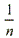 - разликује дуж, полуправу и праву;
- одреди дужину изломљене линије (графички и рачунски);
- одреди обим геометријске фигуре;
- нацрта правоугаоник, квадрат и троугао на квадратној мрежи и тачкастој мрежи;
- уочи подударне фигуре на датом цртежу;
- уочи симетричне фигуре;
- допуни дати цртеж тако да добијена фигура буде симетрична у односу на дату праву; - изрази дужину у различитим јединицама за мерење дужине;
- измери дужину дужи и нацрта дуж дате дужине
- чита и запише време са часовника;
- користи јединице за време у једноставним ситуацијама Бројеви-читање и писање вишецифрених бројева-упоређивање бројева-читање и записивање математичких израза-усмено и писмено извршавање рачунских операција-решавање текстуалних задатака-решавање једначина -читање , записивање и упоређивање разломакаЦиљ наставе и учења Математике је да ученик, овладавајући математичким концептима, знањима и вештинама, развије основе апстрактног и критичког мишљења, позитивне ставове према математици, способност комуникације математичким језиком и писмом и примени стечена знања и вештине у даљем школовању и решавању проблема из свакодневног живота, као и да формира основ за даљи развој математичких појмова.- одреди десетице најближе датом броју;
- усмено сабира и одузима бројеве до 100;
- користи појмове чинилац, производ, дељеник, делилац, количник, садржалац;
- примени замену места и здруживање сабирака и чинилаца ради лакшег рачунања;
- усмено множи и дели у оквиру прве стотине;
- израчуна вредност бројевног израза са највише две операције;
- реши текстуални задатак постављањем израза са највише две рачунске операције и провери тачност решења;
- одреди непознати број у једначини са једном аритметичком операцијом;
- одреди делове (облика ) дате величине;
- изрази одређену суму новца преко различитих апоена;
- прочита број записан римским цифрама и напише дати број римским цифрама;
- прикаже мањи број података у таблици и стубичастим дијаграмом;
- уочи правило и одреди следећи члан започетог низа; - разликује дуж, полуправу и праву;
- одреди дужину изломљене линије (графички и рачунски);
- одреди обим геометријске фигуре;
- нацрта правоугаоник, квадрат и троугао на квадратној мрежи и тачкастој мрежи;
- уочи подударне фигуре на датом цртежу;
- уочи симетричне фигуре;
- допуни дати цртеж тако да добијена фигура буде симетрична у односу на дату праву; - изрази дужину у различитим јединицама за мерење дужине;
- измери дужину дужи и нацрта дуж дате дужине
- чита и запише време са часовника;
- користи јединице за време у једноставним ситуацијама ГеометријаПрви део                          цртање дужи, праве и полуправе. Цртање  отворене и затворене изломљене линије.
Графичко надовезивање дужи. Дужина изломљене линије. Обим геометријских фигура без употребе формула. Други део              Цртање правоугаоника, квадрата и троугла на квадратној мрежи, на тачкастој мрежи.
Симетричне фигуре.
Подударност фигура (интуитивно). Циљ наставе и учења Математике је да ученик, овладавајући математичким концептима, знањима и вештинама, развије основе апстрактног и критичког мишљења, позитивне ставове према математици, способност комуникације математичким језиком и писмом и примени стечена знања и вештине у даљем школовању и решавању проблема из свакодневног живота, као и да формира основ за даљи развој математичких појмова.- одреди десетице најближе датом броју;
- усмено сабира и одузима бројеве до 100;
- користи појмове чинилац, производ, дељеник, делилац, количник, садржалац;
- примени замену места и здруживање сабирака и чинилаца ради лакшег рачунања;
- усмено множи и дели у оквиру прве стотине;
- израчуна вредност бројевног израза са највише две операције;
- реши текстуални задатак постављањем израза са највише две рачунске операције и провери тачност решења;
- одреди непознати број у једначини са једном аритметичком операцијом;
- одреди делове (облика ) дате величине;
- изрази одређену суму новца преко различитих апоена;
- прочита број записан римским цифрама и напише дати број римским цифрама;
- прикаже мањи број података у таблици и стубичастим дијаграмом;
- уочи правило и одреди следећи члан започетог низа; - разликује дуж, полуправу и праву;
- одреди дужину изломљене линије (графички и рачунски);
- одреди обим геометријске фигуре;
- нацрта правоугаоник, квадрат и троугао на квадратној мрежи и тачкастој мрежи;
- уочи подударне фигуре на датом цртежу;
- уочи симетричне фигуре;
- допуни дати цртеж тако да добијена фигура буде симетрична у односу на дату праву; - изрази дужину у различитим јединицама за мерење дужине;
- измери дужину дужи и нацрта дуж дате дужине
- чита и запише време са часовника;
- користи јединице за време у једноставним ситуацијама Мерење и мереМерење дужине стандардним мерним јединицама (м, дм, цм). Мерење времена (дан, месец, година, час, минут).  ЦиљИсходиСадржајиНачин остваривањаЦиљ учења страног језика у основном образовању и васпитању је да се ученик усвајањем функционалних знања о језичком систему и култури и развијањем стратегија учења страног језика оспособи за основну усмену и писану комуникацију и стекне позитиван однос према другим језицима и културама, као и према сопственом језику и културном наслеђу.- поздрави и отпоздрави, примењујући најједноставнија језичка средства;- представи себе и другог;- разуме јасно постављена једноставна питања личне природе и одговара на њих;- разуме кратка и једноставна упутства и налоге и реагује на њих;- даје кратка и једноставна упутства и налоге;- разуме позив и реагује на њега;- упути позив на заједничку активност;- разуме кратке и једноставне молбе и реагује на њих;- упути кратке и једноставне молбе;- искаже и прихвати захвалност и извињење на једноставан начин;- разуме једноставно исказане честитке и одговара на њих;- упути једноставне честитке;- препозна и именује жива бића, предмете и места из непосредног окружења;- разуме једноставне описе живих бића, предмета и места;- опише жива бића, предмете и места користећи једноставна језичка средства;- разуме свакодневне исказе у вези са непосредним потребама, осетима и осећањима и реагује на њих;- изрази основне потребе, осете и осећања кратким и једноставним језичким средствима;- разуме једноставна обавештења о положају у простору и реагује на њих;- тражи и пружи кратка и једноставна обавештења о положају у простору;- разуме једноставне исказе којима се изражава припадање/неприпадање, поседовање/непоседовање и реагује на њих;- тражи и даје једноставне исказе којима се изражава припадање/неприпадање, поседовање/непоседовање;- разуме једноставне исказе за изражавање допадања/недопадања и реагује на њих;- тражи мишљење и изражава допадање/недопадање једноставним језичким средствима.We’re backВербална и невербална комуникација, конвенције понашања и опхођења- коришћење уџбеника, интерактивне табле, интерактивна настава- примери из свакодневног животаЦиљ учења страног језика у основном образовању и васпитању је да се ученик усвајањем функционалних знања о језичком систему и култури и развијањем стратегија учења страног језика оспособи за основну усмену и писану комуникацију и стекне позитиван однос према другим језицима и културама, као и према сопственом језику и културном наслеђу.- поздрави и отпоздрави, примењујући најједноставнија језичка средства;- представи себе и другог;- разуме јасно постављена једноставна питања личне природе и одговара на њих;- разуме кратка и једноставна упутства и налоге и реагује на њих;- даје кратка и једноставна упутства и налоге;- разуме позив и реагује на њега;- упути позив на заједничку активност;- разуме кратке и једноставне молбе и реагује на њих;- упути кратке и једноставне молбе;- искаже и прихвати захвалност и извињење на једноставан начин;- разуме једноставно исказане честитке и одговара на њих;- упути једноставне честитке;- препозна и именује жива бића, предмете и места из непосредног окружења;- разуме једноставне описе живих бића, предмета и места;- опише жива бића, предмете и места користећи једноставна језичка средства;- разуме свакодневне исказе у вези са непосредним потребама, осетима и осећањима и реагује на њих;- изрази основне потребе, осете и осећања кратким и једноставним језичким средствима;- разуме једноставна обавештења о положају у простору и реагује на њих;- тражи и пружи кратка и једноставна обавештења о положају у простору;- разуме једноставне исказе којима се изражава припадање/неприпадање, поседовање/непоседовање и реагује на њих;- тражи и даје једноставне исказе којима се изражава припадање/неприпадање, поседовање/непоседовање;- разуме једноставне исказе за изражавање допадања/недопадања и реагује на њих;- тражи мишљење и изражава допадање/недопадање једноставним језичким средствима.Party timeВреме за забаву- коришћење уџбеника, интерактивне табле, интерактивна настава- примери из свакодневног живота- превођење непознатих речи- игре Циљ учења страног језика у основном образовању и васпитању је да се ученик усвајањем функционалних знања о језичком систему и култури и развијањем стратегија учења страног језика оспособи за основну усмену и писану комуникацију и стекне позитиван однос према другим језицима и културама, као и према сопственом језику и културном наслеђу.- поздрави и отпоздрави, примењујући најједноставнија језичка средства;- представи себе и другог;- разуме јасно постављена једноставна питања личне природе и одговара на њих;- разуме кратка и једноставна упутства и налоге и реагује на њих;- даје кратка и једноставна упутства и налоге;- разуме позив и реагује на њега;- упути позив на заједничку активност;- разуме кратке и једноставне молбе и реагује на њих;- упути кратке и једноставне молбе;- искаже и прихвати захвалност и извињење на једноставан начин;- разуме једноставно исказане честитке и одговара на њих;- упути једноставне честитке;- препозна и именује жива бића, предмете и места из непосредног окружења;- разуме једноставне описе живих бића, предмета и места;- опише жива бића, предмете и места користећи једноставна језичка средства;- разуме свакодневне исказе у вези са непосредним потребама, осетима и осећањима и реагује на њих;- изрази основне потребе, осете и осећања кратким и једноставним језичким средствима;- разуме једноставна обавештења о положају у простору и реагује на њих;- тражи и пружи кратка и једноставна обавештења о положају у простору;- разуме једноставне исказе којима се изражава припадање/неприпадање, поседовање/непоседовање и реагује на њих;- тражи и даје једноставне исказе којима се изражава припадање/неприпадање, поседовање/непоседовање;- разуме једноставне исказе за изражавање допадања/недопадања и реагује на њих;- тражи мишљење и изражава допадање/недопадање једноставним језичким средствима.Home and familyДом и породица- коришћење уџбеника, интерактивне табле, интерактивна настава- примери из свакодневног живота- игре- превођење непознатих речиЦиљ учења страног језика у основном образовању и васпитању је да се ученик усвајањем функционалних знања о језичком систему и култури и развијањем стратегија учења страног језика оспособи за основну усмену и писану комуникацију и стекне позитиван однос према другим језицима и културама, као и према сопственом језику и културном наслеђу.- поздрави и отпоздрави, примењујући најједноставнија језичка средства;- представи себе и другог;- разуме јасно постављена једноставна питања личне природе и одговара на њих;- разуме кратка и једноставна упутства и налоге и реагује на њих;- даје кратка и једноставна упутства и налоге;- разуме позив и реагује на њега;- упути позив на заједничку активност;- разуме кратке и једноставне молбе и реагује на њих;- упути кратке и једноставне молбе;- искаже и прихвати захвалност и извињење на једноставан начин;- разуме једноставно исказане честитке и одговара на њих;- упути једноставне честитке;- препозна и именује жива бића, предмете и места из непосредног окружења;- разуме једноставне описе живих бића, предмета и места;- опише жива бића, предмете и места користећи једноставна језичка средства;- разуме свакодневне исказе у вези са непосредним потребама, осетима и осећањима и реагује на њих;- изрази основне потребе, осете и осећања кратким и једноставним језичким средствима;- разуме једноставна обавештења о положају у простору и реагује на њих;- тражи и пружи кратка и једноставна обавештења о положају у простору;- разуме једноставне исказе којима се изражава припадање/неприпадање, поседовање/непоседовање и реагује на њих;- тражи и даје једноставне исказе којима се изражава припадање/неприпадање, поседовање/непоседовање;- разуме једноставне исказе за изражавање допадања/недопадања и реагује на њих;- тражи мишљење и изражава допадање/недопадање једноставним језичким средствима.You and meЛични идентитет- коришћење уџбеника, интерактивне табле, интерактивна настава- примери из свакодневног живота- превођење непознатих речиЦиљ учења страног језика у основном образовању и васпитању је да се ученик усвајањем функционалних знања о језичком систему и култури и развијањем стратегија учења страног језика оспособи за основну усмену и писану комуникацију и стекне позитиван однос према другим језицима и културама, као и према сопственом језику и културном наслеђу.- поздрави и отпоздрави, примењујући најједноставнија језичка средства;- представи себе и другог;- разуме јасно постављена једноставна питања личне природе и одговара на њих;- разуме кратка и једноставна упутства и налоге и реагује на њих;- даје кратка и једноставна упутства и налоге;- разуме позив и реагује на њега;- упути позив на заједничку активност;- разуме кратке и једноставне молбе и реагује на њих;- упути кратке и једноставне молбе;- искаже и прихвати захвалност и извињење на једноставан начин;- разуме једноставно исказане честитке и одговара на њих;- упути једноставне честитке;- препозна и именује жива бића, предмете и места из непосредног окружења;- разуме једноставне описе живих бића, предмета и места;- опише жива бића, предмете и места користећи једноставна језичка средства;- разуме свакодневне исказе у вези са непосредним потребама, осетима и осећањима и реагује на њих;- изрази основне потребе, осете и осећања кратким и једноставним језичким средствима;- разуме једноставна обавештења о положају у простору и реагује на њих;- тражи и пружи кратка и једноставна обавештења о положају у простору;- разуме једноставне исказе којима се изражава припадање/неприпадање, поседовање/непоседовање и реагује на њих;- тражи и даје једноставне исказе којима се изражава припадање/неприпадање, поседовање/непоседовање;- разуме једноставне исказе за изражавање допадања/недопадања и реагује на њих;- тражи мишљење и изражава допадање/недопадање једноставним језичким средствима.AnimalsЖивотиње- коришћење уџбеника, интерактивне табле, интерактивна настава- примери из свакодневног живота- игре- превођење непознатих речиЦиљ учења страног језика у основном образовању и васпитању је да се ученик усвајањем функционалних знања о језичком систему и култури и развијањем стратегија учења страног језика оспособи за основну усмену и писану комуникацију и стекне позитиван однос према другим језицима и културама, као и према сопственом језику и културном наслеђу.- поздрави и отпоздрави, примењујући најједноставнија језичка средства;- представи себе и другог;- разуме јасно постављена једноставна питања личне природе и одговара на њих;- разуме кратка и једноставна упутства и налоге и реагује на њих;- даје кратка и једноставна упутства и налоге;- разуме позив и реагује на њега;- упути позив на заједничку активност;- разуме кратке и једноставне молбе и реагује на њих;- упути кратке и једноставне молбе;- искаже и прихвати захвалност и извињење на једноставан начин;- разуме једноставно исказане честитке и одговара на њих;- упути једноставне честитке;- препозна и именује жива бића, предмете и места из непосредног окружења;- разуме једноставне описе живих бића, предмета и места;- опише жива бића, предмете и места користећи једноставна језичка средства;- разуме свакодневне исказе у вези са непосредним потребама, осетима и осећањима и реагује на њих;- изрази основне потребе, осете и осећања кратким и једноставним језичким средствима;- разуме једноставна обавештења о положају у простору и реагује на њих;- тражи и пружи кратка и једноставна обавештења о положају у простору;- разуме једноставне исказе којима се изражава припадање/неприпадање, поседовање/непоседовање и реагује на њих;- тражи и даје једноставне исказе којима се изражава припадање/неприпадање, поседовање/непоседовање;- разуме једноставне исказе за изражавање допадања/недопадања и реагује на њих;- тражи мишљење и изражава допадање/недопадање једноставним језичким средствима.My townМој град- коришћење уџбеника, интерактивне табле, интерактивна настава- примери из свакодневног живота- превођење непознатих речи- приказибање нових рели на себиЦиљ учења страног језика у основном образовању и васпитању је да се ученик усвајањем функционалних знања о језичком систему и култури и развијањем стратегија учења страног језика оспособи за основну усмену и писану комуникацију и стекне позитиван однос према другим језицима и културама, као и према сопственом језику и културном наслеђу.- поздрави и отпоздрави, примењујући најједноставнија језичка средства;- представи себе и другог;- разуме јасно постављена једноставна питања личне природе и одговара на њих;- разуме кратка и једноставна упутства и налоге и реагује на њих;- даје кратка и једноставна упутства и налоге;- разуме позив и реагује на њега;- упути позив на заједничку активност;- разуме кратке и једноставне молбе и реагује на њих;- упути кратке и једноставне молбе;- искаже и прихвати захвалност и извињење на једноставан начин;- разуме једноставно исказане честитке и одговара на њих;- упути једноставне честитке;- препозна и именује жива бића, предмете и места из непосредног окружења;- разуме једноставне описе живих бића, предмета и места;- опише жива бића, предмете и места користећи једноставна језичка средства;- разуме свакодневне исказе у вези са непосредним потребама, осетима и осећањима и реагује на њих;- изрази основне потребе, осете и осећања кратким и једноставним језичким средствима;- разуме једноставна обавештења о положају у простору и реагује на њих;- тражи и пружи кратка и једноставна обавештења о положају у простору;- разуме једноставне исказе којима се изражава припадање/неприпадање, поседовање/непоседовање и реагује на њих;- тражи и даје једноставне исказе којима се изражава припадање/неприпадање, поседовање/непоседовање;- разуме једноставне исказе за изражавање допадања/недопадања и реагује на њих;- тражи мишљење и изражава допадање/недопадање једноставним језичким средствима.My favourite foodИсхрана и гастрономске навике- коришћење уџбеника, интерактивне табле, интерактивна настава- примери из свакодневног живота- превођење непознатих речи- цртање- гледање видеа како се прави нека хранаЦиљ учења страног језика у основном образовању и васпитању је да се ученик усвајањем функционалних знања о језичком систему и култури и развијањем стратегија учења страног језика оспособи за основну усмену и писану комуникацију и стекне позитиван однос према другим језицима и културама, као и према сопственом језику и културном наслеђу.- поздрави и отпоздрави, примењујући најједноставнија језичка средства;- представи себе и другог;- разуме јасно постављена једноставна питања личне природе и одговара на њих;- разуме кратка и једноставна упутства и налоге и реагује на њих;- даје кратка и једноставна упутства и налоге;- разуме позив и реагује на њега;- упути позив на заједничку активност;- разуме кратке и једноставне молбе и реагује на њих;- упути кратке и једноставне молбе;- искаже и прихвати захвалност и извињење на једноставан начин;- разуме једноставно исказане честитке и одговара на њих;- упути једноставне честитке;- препозна и именује жива бића, предмете и места из непосредног окружења;- разуме једноставне описе живих бића, предмета и места;- опише жива бића, предмете и места користећи једноставна језичка средства;- разуме свакодневне исказе у вези са непосредним потребама, осетима и осећањима и реагује на њих;- изрази основне потребе, осете и осећања кратким и једноставним језичким средствима;- разуме једноставна обавештења о положају у простору и реагује на њих;- тражи и пружи кратка и једноставна обавештења о положају у простору;- разуме једноставне исказе којима се изражава припадање/неприпадање, поседовање/непоседовање и реагује на њих;- тражи и даје једноставне исказе којима се изражава припадање/неприпадање, поседовање/непоседовање;- разуме једноставне исказе за изражавање допадања/недопадања и реагује на њих;- тражи мишљење и изражава допадање/недопадање једноставним језичким средствима.ClothesОдећа, oписивање живих бића.- коришћење уџбеника, интерактивне табле, интерактивна настава- примери из свакодневног живота- превођење непознатих речиЦиљ учења страног језика у основном образовању и васпитању је да се ученик усвајањем функционалних знања о језичком систему и култури и развијањем стратегија учења страног језика оспособи за основну усмену и писану комуникацију и стекне позитиван однос према другим језицима и културама, као и према сопственом језику и културном наслеђу.- поздрави и отпоздрави, примењујући најједноставнија језичка средства;- представи себе и другог;- разуме јасно постављена једноставна питања личне природе и одговара на њих;- разуме кратка и једноставна упутства и налоге и реагује на њих;- даје кратка и једноставна упутства и налоге;- разуме позив и реагује на њега;- упути позив на заједничку активност;- разуме кратке и једноставне молбе и реагује на њих;- упути кратке и једноставне молбе;- искаже и прихвати захвалност и извињење на једноставан начин;- разуме једноставно исказане честитке и одговара на њих;- упути једноставне честитке;- препозна и именује жива бића, предмете и места из непосредног окружења;- разуме једноставне описе живих бића, предмета и места;- опише жива бића, предмете и места користећи једноставна језичка средства;- разуме свакодневне исказе у вези са непосредним потребама, осетима и осећањима и реагује на њих;- изрази основне потребе, осете и осећања кратким и једноставним језичким средствима;- разуме једноставна обавештења о положају у простору и реагује на њих;- тражи и пружи кратка и једноставна обавештења о положају у простору;- разуме једноставне исказе којима се изражава припадање/неприпадање, поседовање/непоседовање и реагује на њих;- тражи и даје једноставне исказе којима се изражава припадање/неприпадање, поседовање/непоседовање;- разуме једноставне исказе за изражавање допадања/недопадања и реагује на њих;- тражи мишљење и изражава допадање/недопадање једноставним језичким средствима.ЦиљИсходиСадржајиНачин остваривањаЦиљ наставе и учења Света око нас јесте упознавање себе, свог природног и друштвеног окружења и развијање способности за одговоран живот у њему.- идентификује групе људи којима припада и своју улогу у њима;
- оствари права и изврши обавезе у односу на правила понашања у групама којима припада;
- се понаша тако да уважава различитости других људи;
- прихвати последице када прекрши правила понашања групе;
- сарађује са другима у групи на заједничким активностима;
- разликује потребе од жеља на једноставним примерима из сопственог живота;
- препозна грб, заставу и химну Републике Србије и примерено се понаша према симболима;
- одреди тип насеља на основу његових карактеристика;
- повеже личну хигијену, боравак у природи, физичку активност и разноврсну исхрану са очувањем здравља;
- одржава личну хигијену - руку, зуба и чулних органа;
- примени правила културног и безбедног понашања у саобраћају и превозним средствима у насељу са околином;
- безбедно поступа пре и током временских непогода;
- истезањем, савијањем и сабијањем одреди својства материјала;
- одабере материјале који својим својствима највише одговарају употреби предмета;
- пронађе нову намену коришћеним предметима;
- наводи примере различитих облика кретања у окружењу;
- одабере начин кретања тела, узимајући у обзир облик тела, врсту подлоге и средину у којој се тело креће;
- измери растојање које тело пређе током свог кретања;
- пронађе тражени објекат у насељу помоћу адресе/карактеристичних објеката;
- именује занимања људи у свом насељу са околином;
- одреди време помоћу часовника и календара користећи временске одреднице: сат, дан, седмицу, месец, годину;
- забележи и прочита податке из личног живота помоћу ленте времена;
- разликује облике рељефа у свом насељу и околини;
- разликује облике и делове површинских вода у свом насељу и околини;
- идентификује заједничке особине живих бића на примерима из окружења;
- повеже делове тела живих бића са њиховом улогом/улогама;
- разврста биљке из окружења на основу изгледа листа и стабла;
- разврста животиње из окружења на основу начина живота и начина исхране;
- наведе примере који показују значај биљака и животиња за човека;
- штедљиво троши производе које користи у свакодневним ситуацијама;
- разврста отпад на предвиђена места;
- негује и својим понашањем не угрожава биљке и животиње у окружењу;
- препозна примере повезаности живих бића са условима за живот;
- повеже промене у природи и активности људи са годишњим добима;
- изведе једноставне огледе пратећи упутства;
- повеже резултате рада са уложеним трудом.Други и јаДраматизација,Игровне активности,РадионицеЦиљ наставе и учења Света око нас јесте упознавање себе, свог природног и друштвеног окружења и развијање способности за одговоран живот у њему.- идентификује групе људи којима припада и своју улогу у њима;
- оствари права и изврши обавезе у односу на правила понашања у групама којима припада;
- се понаша тако да уважава различитости других људи;
- прихвати последице када прекрши правила понашања групе;
- сарађује са другима у групи на заједничким активностима;
- разликује потребе од жеља на једноставним примерима из сопственог живота;
- препозна грб, заставу и химну Републике Србије и примерено се понаша према симболима;
- одреди тип насеља на основу његових карактеристика;
- повеже личну хигијену, боравак у природи, физичку активност и разноврсну исхрану са очувањем здравља;
- одржава личну хигијену - руку, зуба и чулних органа;
- примени правила културног и безбедног понашања у саобраћају и превозним средствима у насељу са околином;
- безбедно поступа пре и током временских непогода;
- истезањем, савијањем и сабијањем одреди својства материјала;
- одабере материјале који својим својствима највише одговарају употреби предмета;
- пронађе нову намену коришћеним предметима;
- наводи примере различитих облика кретања у окружењу;
- одабере начин кретања тела, узимајући у обзир облик тела, врсту подлоге и средину у којој се тело креће;
- измери растојање које тело пређе током свог кретања;
- пронађе тражени објекат у насељу помоћу адресе/карактеристичних објеката;
- именује занимања људи у свом насељу са околином;
- одреди време помоћу часовника и календара користећи временске одреднице: сат, дан, седмицу, месец, годину;
- забележи и прочита податке из личног живота помоћу ленте времена;
- разликује облике рељефа у свом насељу и околини;
- разликује облике и делове површинских вода у свом насељу и околини;
- идентификује заједничке особине живих бића на примерима из окружења;
- повеже делове тела живих бића са њиховом улогом/улогама;
- разврста биљке из окружења на основу изгледа листа и стабла;
- разврста животиње из окружења на основу начина живота и начина исхране;
- наведе примере који показују значај биљака и животиња за човека;
- штедљиво троши производе које користи у свакодневним ситуацијама;
- разврста отпад на предвиђена места;
- негује и својим понашањем не угрожава биљке и животиње у окружењу;
- препозна примере повезаности живих бића са условима за живот;
- повеже промене у природи и активности људи са годишњим добима;
- изведе једноставне огледе пратећи упутства;
- повеже резултате рада са уложеним трудом.Култура живљењаКоришћење енциклопедија,Интернет,Тематски филмовиДраматизацијаРадионицеЦиљ наставе и учења Света око нас јесте упознавање себе, свог природног и друштвеног окружења и развијање способности за одговоран живот у њему.- идентификује групе људи којима припада и своју улогу у њима;
- оствари права и изврши обавезе у односу на правила понашања у групама којима припада;
- се понаша тако да уважава различитости других људи;
- прихвати последице када прекрши правила понашања групе;
- сарађује са другима у групи на заједничким активностима;
- разликује потребе од жеља на једноставним примерима из сопственог живота;
- препозна грб, заставу и химну Републике Србије и примерено се понаша према симболима;
- одреди тип насеља на основу његових карактеристика;
- повеже личну хигијену, боравак у природи, физичку активност и разноврсну исхрану са очувањем здравља;
- одржава личну хигијену - руку, зуба и чулних органа;
- примени правила културног и безбедног понашања у саобраћају и превозним средствима у насељу са околином;
- безбедно поступа пре и током временских непогода;
- истезањем, савијањем и сабијањем одреди својства материјала;
- одабере материјале који својим својствима највише одговарају употреби предмета;
- пронађе нову намену коришћеним предметима;
- наводи примере различитих облика кретања у окружењу;
- одабере начин кретања тела, узимајући у обзир облик тела, врсту подлоге и средину у којој се тело креће;
- измери растојање које тело пређе током свог кретања;
- пронађе тражени објекат у насељу помоћу адресе/карактеристичних објеката;
- именује занимања људи у свом насељу са околином;
- одреди време помоћу часовника и календара користећи временске одреднице: сат, дан, седмицу, месец, годину;
- забележи и прочита податке из личног живота помоћу ленте времена;
- разликује облике рељефа у свом насељу и околини;
- разликује облике и делове површинских вода у свом насељу и околини;
- идентификује заједничке особине живих бића на примерима из окружења;
- повеже делове тела живих бића са њиховом улогом/улогама;
- разврста биљке из окружења на основу изгледа листа и стабла;
- разврста животиње из окружења на основу начина живота и начина исхране;
- наведе примере који показују значај биљака и животиња за човека;
- штедљиво троши производе које користи у свакодневним ситуацијама;
- разврста отпад на предвиђена места;
- негује и својим понашањем не угрожава биљке и животиње у окружењу;
- препозна примере повезаности живих бића са условима за живот;
- повеже промене у природи и активности људи са годишњим добима;
- изведе једноставне огледе пратећи упутства;
- повеже резултате рада са уложеним трудом.Човек ствараКоришћење енциклопедија,Извођење експерименатаЦиљ наставе и учења Света око нас јесте упознавање себе, свог природног и друштвеног окружења и развијање способности за одговоран живот у њему.- идентификује групе људи којима припада и своју улогу у њима;
- оствари права и изврши обавезе у односу на правила понашања у групама којима припада;
- се понаша тако да уважава различитости других људи;
- прихвати последице када прекрши правила понашања групе;
- сарађује са другима у групи на заједничким активностима;
- разликује потребе од жеља на једноставним примерима из сопственог живота;
- препозна грб, заставу и химну Републике Србије и примерено се понаша према симболима;
- одреди тип насеља на основу његових карактеристика;
- повеже личну хигијену, боравак у природи, физичку активност и разноврсну исхрану са очувањем здравља;
- одржава личну хигијену - руку, зуба и чулних органа;
- примени правила културног и безбедног понашања у саобраћају и превозним средствима у насељу са околином;
- безбедно поступа пре и током временских непогода;
- истезањем, савијањем и сабијањем одреди својства материјала;
- одабере материјале који својим својствима највише одговарају употреби предмета;
- пронађе нову намену коришћеним предметима;
- наводи примере различитих облика кретања у окружењу;
- одабере начин кретања тела, узимајући у обзир облик тела, врсту подлоге и средину у којој се тело креће;
- измери растојање које тело пређе током свог кретања;
- пронађе тражени објекат у насељу помоћу адресе/карактеристичних објеката;
- именује занимања људи у свом насељу са околином;
- одреди време помоћу часовника и календара користећи временске одреднице: сат, дан, седмицу, месец, годину;
- забележи и прочита податке из личног живота помоћу ленте времена;
- разликује облике рељефа у свом насељу и околини;
- разликује облике и делове површинских вода у свом насељу и околини;
- идентификује заједничке особине живих бића на примерима из окружења;
- повеже делове тела живих бића са њиховом улогом/улогама;
- разврста биљке из окружења на основу изгледа листа и стабла;
- разврста животиње из окружења на основу начина живота и начина исхране;
- наведе примере који показују значај биљака и животиња за човека;
- штедљиво троши производе које користи у свакодневним ситуацијама;
- разврста отпад на предвиђена места;
- негује и својим понашањем не угрожава биљке и животиње у окружењу;
- препозна примере повезаности живих бића са условима за живот;
- повеже промене у природи и активности људи са годишњим добима;
- изведе једноставне огледе пратећи упутства;
- повеже резултате рада са уложеним трудом.Кретање и оријентација у простору и временуКоришћење енциклопедија,Извођење експерименатаИзлазак у природу(амбијентална настава)Циљ наставе и учења Света око нас јесте упознавање себе, свог природног и друштвеног окружења и развијање способности за одговоран живот у њему.- идентификује групе људи којима припада и своју улогу у њима;
- оствари права и изврши обавезе у односу на правила понашања у групама којима припада;
- се понаша тако да уважава различитости других људи;
- прихвати последице када прекрши правила понашања групе;
- сарађује са другима у групи на заједничким активностима;
- разликује потребе од жеља на једноставним примерима из сопственог живота;
- препозна грб, заставу и химну Републике Србије и примерено се понаша према симболима;
- одреди тип насеља на основу његових карактеристика;
- повеже личну хигијену, боравак у природи, физичку активност и разноврсну исхрану са очувањем здравља;
- одржава личну хигијену - руку, зуба и чулних органа;
- примени правила културног и безбедног понашања у саобраћају и превозним средствима у насељу са околином;
- безбедно поступа пре и током временских непогода;
- истезањем, савијањем и сабијањем одреди својства материјала;
- одабере материјале који својим својствима највише одговарају употреби предмета;
- пронађе нову намену коришћеним предметима;
- наводи примере различитих облика кретања у окружењу;
- одабере начин кретања тела, узимајући у обзир облик тела, врсту подлоге и средину у којој се тело креће;
- измери растојање које тело пређе током свог кретања;
- пронађе тражени објекат у насељу помоћу адресе/карактеристичних објеката;
- именује занимања људи у свом насељу са околином;
- одреди време помоћу часовника и календара користећи временске одреднице: сат, дан, седмицу, месец, годину;
- забележи и прочита податке из личног живота помоћу ленте времена;
- разликује облике рељефа у свом насељу и околини;
- разликује облике и делове површинских вода у свом насељу и околини;
- идентификује заједничке особине живих бића на примерима из окружења;
- повеже делове тела живих бића са њиховом улогом/улогама;
- разврста биљке из окружења на основу изгледа листа и стабла;
- разврста животиње из окружења на основу начина живота и начина исхране;
- наведе примере који показују значај биљака и животиња за човека;
- штедљиво троши производе које користи у свакодневним ситуацијама;
- разврста отпад на предвиђена места;
- негује и својим понашањем не угрожава биљке и животиње у окружењу;
- препозна примере повезаности живих бића са условима за живот;
- повеже промене у природи и активности људи са годишњим добима;
- изведе једноставне огледе пратећи упутства;
- повеже резултате рада са уложеним трудом.Разноврсност природеКоришћење енциклопедија,Извођење експерименатаИзлазак у природу(амбијентална настава) ЦиљИсходиСадржајиНачин остваривањаЦиљ наставе и учења Физичког и здравственог васпитања је да ученик унапређује физичке способности, моторичке вештине и знања из области физичке и здравствене културе, ради очувања здравља и примене правилног и редовног физичког вежбања у савременим условима живота и рада.- примени једноставне, двоставне општеприпремне вежбе (вежбе обликовања);
- правилно изводи вежбе, разноврсна природна и изведена кретања;
- комбинује усвојене моторичке вештине у игри и свакодневном животу;
- одржава равнотежу у различитим кретањима;
- разликује правилно од неправилног држања тела;
- успостави правилно држање тела;
- правилно дише током вежбања;
- изведе кретања, вежбе и кратке саставе уз музичку пратњу;
- изведе дечји и народни плес;
- користи основну терминологију вежбања;
- поштује правила понашања у и на просторима за вежбање;
- поштује мере безбедности током вежбања;
- одговорно се односи према објектима, справама и реквизитима у просторима за вежбање;
- поштује правила игре;
- навија и бодри учеснике у игри на начин којим никога не вређа;
- прихвати победу и пораз као саставни део игре и такмичења;
- уредно одлаже своје ствари пре и након вежбања;
- уочава улогу делова тела у вежбању;
- уочи промене у расту код себе и других;
- препозна сопствено болесно стање и не вежба када је болестан;
- примењује здравствено-хигијенске мере пре, у току и након вежбања;
- одржава личну хигијену;
- учествује у одржавању простора у коме живи и борави;
- наведе врсте намирница у исхрани;
- препознаје везу вежбања и уноса воде;
- повеже ходање и трчање са позитивним утицајем на здравље;
- препозна лепоту покрета у вежбању;
- се придржава правила вежбања;
- вреднује успех у вежбању; ФИЗИЧКЕ СПОСОБНОСТИВежбе за развој снаге.
Вежбе за развој покретљивости.
Вежбе за развој издржљивости.
Вежбе за развој брзине.
Вежбе за развој координације.МОТОРИЧКЕ ВЕШТИНЕ Ходање и трчањеХодање:
- кратким корацима,
- дугим корацима,
- у различитом ритму,
- ходање опружањем стајне ноге,
- ходање са реквизитом,
- ходање са променом правца и смера,
- ходање комбиновано са различитим покретима,
- ходање преко ниских препрека,
- елементарне игре са ходањем.
Техника трчања:
- трчање преко препрека,
- трчање са променом ритма,
- трчање са променом правца и смера,
- брзо трчање стартом из различитих почетних положаја,
- трчање 30 м
- елементарне игре са трчањем.Скакања и прескакањаПрескакање вијача, палица и других реквизита поређаних на тлу једноножним и суножним одскоком.
Комбинације скокова,
Скок удаљ и увис из места и залета.
Скок са повишене површине.
Припремне вежбе за прескок:
игре уз коришћење различитих облика скакања и прескакања.Бацања и хватањаХодање и трчање са котрљањем лопте.
Бацање лоптице из места у даљину и у циљ.
Бацање лоптице из кретања.
Бацање лопте увис без и са окреом за 360о.
Вођење лопте једном и другом руком у месту и кретању.
Додавање лопте једном и другом руком.
Вођење лопте у ходању и трчању.
Гађање лоптом у импровизовани кош, ниски кош и гол.
Елементарне игре са вођењем, додавањем и гађањем лоптом у циљ.
Штафетне игре и друге елементарне игре лоптом (вођење, хватање, додавање).Пузања, вишења, упори и пењањаПомицање на дохватном вратилу са погрченим ногама у вису предњем.
Помицање у вису предњем окретањем за 180о, са укрштеним хватом.
Њихање уз помоћ. Проширени садржаји
Узмак корацима уз косу површину.
Бочно пењање уз лестве са наизменичним прехватањем и опирањем истовремено обема ногамаВежбе на тлуОсновни садржаји
Два повезана колута напред.
Колут напред и скок пруженим телом.
Колут назад из чучња у чучањ, низ косу површину.
Колут назад.
Састав од научених елемената.
Игре усвојених вежби. Проширени садржаји
Колут напред из упора стојећег опружених ногу.
Колут преко лопте.
Одељењско такмичење са задатом комбинацијом вежби.Вежбе равнотежеОсновни садржаји
Мала вага на тлу, клупи и ниској греди.
Ходање привлачењем на целом стопалу и успон.
Ходање опружањем стајне и предножењем замајне ноге.
Ходање уназад на греди.
Састав из првог разреда допунити наученим вежбама. Проширени садржаји
Наскок кораком на греду.
Чучањ и окрет у чучњу за 90о и 180о.
Састав из првог разреда допунити вежбама ходањем уназад и окретом у чучњу за 180°.
Одељенско такмичење.Вежбе са реквизитимаВежбе обликовања сареквизитима.
Трчања, поскоци и скокови уз коришћење реквизита.
Прескакање вијаче на различите начине.
Дизање и ношење предмета и реквизита на различите начине.
Елементарне игре са реквизитима.
Игре са ластишом.
Полигон и елементарне игре уз коришћење реквизитаПлес и РитимикаОсновни садржаји
Народно коло и дечији плес по избору.
Повезивање елемената из првог разреда у композицију - састав.
Основни ритмички покрети са реквизитима. Проширени садржаји
Прескакање вијаче уназад.
Комбиновано прескакање вијаче напред-назад.
Ходање и трчање са бацањем и хватањем лопте и обруча.
Вежба са вијачомПолигониКобиновани полигон од
усвојених вештина (вежби).ФИЗИЧКА И ЗДРАВСТВЕНА КУЛТУРАКултура вежбања и играњаОсновни термини у вежбању.
Вежбам безбедно.
Чувам своје и туђе ствари.
Правила елементарних игара.
Некад изгубим, а некада победим.
Навијам пристојно.Моје здравље и вежбање.
Мишићи, зглобови и кости мога тела.
Телесни развој..
Лична хигијена.
Хигијена простора за вежбање.
"Шарени-разноврсни оброк" - правилна исхрана.
Значај воде за организам и вежбање.Циљ наставе и учења Физичког и здравственог васпитања је да ученик унапређује физичке способности, моторичке вештине и знања из области физичке и здравствене културе, ради очувања здравља и примене правилног и редовног физичког вежбања у савременим условима живота и рада.- примени једноставне, двоставне општеприпремне вежбе (вежбе обликовања);
- правилно изводи вежбе, разноврсна природна и изведена кретања;
- комбинује усвојене моторичке вештине у игри и свакодневном животу;
- одржава равнотежу у различитим кретањима;
- разликује правилно од неправилног држања тела;
- успостави правилно држање тела;
- правилно дише током вежбања;
- изведе кретања, вежбе и кратке саставе уз музичку пратњу;
- изведе дечји и народни плес;
- користи основну терминологију вежбања;
- поштује правила понашања у и на просторима за вежбање;
- поштује мере безбедности током вежбања;
- одговорно се односи према објектима, справама и реквизитима у просторима за вежбање;
- поштује правила игре;
- навија и бодри учеснике у игри на начин којим никога не вређа;
- прихвати победу и пораз као саставни део игре и такмичења;
- уредно одлаже своје ствари пре и након вежбања;
- уочава улогу делова тела у вежбању;
- уочи промене у расту код себе и других;
- препозна сопствено болесно стање и не вежба када је болестан;
- примењује здравствено-хигијенске мере пре, у току и након вежбања;
- одржава личну хигијену;
- учествује у одржавању простора у коме живи и борави;
- наведе врсте намирница у исхрани;
- препознаје везу вежбања и уноса воде;
- повеже ходање и трчање са позитивним утицајем на здравље;
- препозна лепоту покрета у вежбању;
- се придржава правила вежбања;
- вреднује успех у вежбању; ФИЗИЧКЕ СПОСОБНОСТИВежбе за развој снаге.
Вежбе за развој покретљивости.
Вежбе за развој издржљивости.
Вежбе за развој брзине.
Вежбе за развој координације.МОТОРИЧКЕ ВЕШТИНЕ Ходање и трчањеХодање:
- кратким корацима,
- дугим корацима,
- у различитом ритму,
- ходање опружањем стајне ноге,
- ходање са реквизитом,
- ходање са променом правца и смера,
- ходање комбиновано са различитим покретима,
- ходање преко ниских препрека,
- елементарне игре са ходањем.
Техника трчања:
- трчање преко препрека,
- трчање са променом ритма,
- трчање са променом правца и смера,
- брзо трчање стартом из различитих почетних положаја,
- трчање 30 м
- елементарне игре са трчањем.Скакања и прескакањаПрескакање вијача, палица и других реквизита поређаних на тлу једноножним и суножним одскоком.
Комбинације скокова,
Скок удаљ и увис из места и залета.
Скок са повишене површине.
Припремне вежбе за прескок:
игре уз коришћење различитих облика скакања и прескакања.Бацања и хватањаХодање и трчање са котрљањем лопте.
Бацање лоптице из места у даљину и у циљ.
Бацање лоптице из кретања.
Бацање лопте увис без и са окреом за 360о.
Вођење лопте једном и другом руком у месту и кретању.
Додавање лопте једном и другом руком.
Вођење лопте у ходању и трчању.
Гађање лоптом у импровизовани кош, ниски кош и гол.
Елементарне игре са вођењем, додавањем и гађањем лоптом у циљ.
Штафетне игре и друге елементарне игре лоптом (вођење, хватање, додавање).Пузања, вишења, упори и пењањаПомицање на дохватном вратилу са погрченим ногама у вису предњем.
Помицање у вису предњем окретањем за 180о, са укрштеним хватом.
Њихање уз помоћ. Проширени садржаји
Узмак корацима уз косу површину.
Бочно пењање уз лестве са наизменичним прехватањем и опирањем истовремено обема ногамаВежбе на тлуОсновни садржаји
Два повезана колута напред.
Колут напред и скок пруженим телом.
Колут назад из чучња у чучањ, низ косу површину.
Колут назад.
Састав од научених елемената.
Игре усвојених вежби. Проширени садржаји
Колут напред из упора стојећег опружених ногу.
Колут преко лопте.
Одељењско такмичење са задатом комбинацијом вежби.Вежбе равнотежеОсновни садржаји
Мала вага на тлу, клупи и ниској греди.
Ходање привлачењем на целом стопалу и успон.
Ходање опружањем стајне и предножењем замајне ноге.
Ходање уназад на греди.
Састав из првог разреда допунити наученим вежбама. Проширени садржаји
Наскок кораком на греду.
Чучањ и окрет у чучњу за 90о и 180о.
Састав из првог разреда допунити вежбама ходањем уназад и окретом у чучњу за 180°.
Одељенско такмичење.Вежбе са реквизитимаВежбе обликовања сареквизитима.
Трчања, поскоци и скокови уз коришћење реквизита.
Прескакање вијаче на различите начине.
Дизање и ношење предмета и реквизита на различите начине.
Елементарне игре са реквизитима.
Игре са ластишом.
Полигон и елементарне игре уз коришћење реквизитаПлес и РитимикаОсновни садржаји
Народно коло и дечији плес по избору.
Повезивање елемената из првог разреда у композицију - састав.
Основни ритмички покрети са реквизитима. Проширени садржаји
Прескакање вијаче уназад.
Комбиновано прескакање вијаче напред-назад.
Ходање и трчање са бацањем и хватањем лопте и обруча.
Вежба са вијачомПолигониКобиновани полигон од
усвојених вештина (вежби).ФИЗИЧКА И ЗДРАВСТВЕНА КУЛТУРАКултура вежбања и играњаОсновни термини у вежбању.
Вежбам безбедно.
Чувам своје и туђе ствари.
Правила елементарних игара.
Некад изгубим, а некада победим.
Навијам пристојно.Моје здравље и вежбање.
Мишићи, зглобови и кости мога тела.
Телесни развој..
Лична хигијена.
Хигијена простора за вежбање.
"Шарени-разноврсни оброк" - правилна исхрана.
Значај воде за организам и вежбање.- Вежбе без и са реквизитима, - на справама и уз помоћ справа. - трчање, - елементарне игре, - вежбање уз музику, - плес. - извођење координационих вежби у различитом ритму и променљивим условима. - једноставне и сложене кретне структуре изводити максималним интензитетом из различитих почетних положаја, изазване различитим чулним надражајима (старт из различитих положаја, итд.), - штафетне игре, - извођење вежби максималном брзином. Ходање и трчање Скакања и прескакања Бацања и хватања Пузења, вишења, упори и пењања Вежбе на тлу Вежбе равнотеже Вежбе са реквизитима Плес и ритмика Полигони -Поштовања правила понашања током вежбања. -Уводити терминологију вежби и упознати их са утицајем примењених вежби на организам. -Усвајање основних правила елементарних игара- Формирање свести о значају одржавања личне хигијене. Упознавати ученика са значајем разноврсности исхране. ЦиљИсходиСадржајиНачин остваривањаЦиљ наставе и учења Ликовне културе је да се ученик, развијајући стваралачко мишљење и естетичке критеријуме кроз практични рад, оспособљава за комуникацију и да изграђује позитиван однос према култури и уметничком наслеђу свог и других народа.- користи материјал и прибор на безбедан и одговоран начин;
- изрази, одабраним материјалом и техникама своје емоције, машту, сећања и замисли;
- користи једноставне информације и одабрана ликовна дела као подстицај за стваралачки рад;
- изражава, светлим или тамним бојама, свој доживљај уметничког дела;
- идентификује истакнути део целине и визуелне супротности у свом окружењу;
- преобликује, самостално или у сарадњи са другима, материјале и предмете за рециклажу;
- тумачи једноставне визуелне информације које опажа у свакодневном животу;
- изражава мимиком и/или телом различита расположења, покрете и кретања;
- упоређује свој и туђ естетски доживљај простора, дизајна и уметничких дела;
- повезује уметничко занимање и одговарајуће продукте;
- пружи основне информације о одабраном музеју;
- разматра, у групи, шта и како је учио/ла и где та знања може применити.ОБЛИЦИ Облици (светлост као услов за опажање облика; визуелне карактеристике природних и вештачких облика; дизајн предмета за свакодневну употребу). Супротности (обојено и безбојно, једноставно и сложено, испупчено и удубљено, ближе и даље...). Облик и целина (истакнути део целине; везивање и спајање облика).-Облици се истражују посматрањем предмета из свих углова-истражују облик и боју бачене сенке- савијају једноставне оригами фигуре- супротности уче се искуствено- Уочавање, поређење и приказивање супротности- спајају различите материјале и предмете комбинованим поступцимаЦиљ наставе и учења Ликовне културе је да се ученик, развијајући стваралачко мишљење и естетичке критеријуме кроз практични рад, оспособљава за комуникацију и да изграђује позитиван однос према култури и уметничком наслеђу свог и других народа.- користи материјал и прибор на безбедан и одговоран начин;
- изрази, одабраним материјалом и техникама своје емоције, машту, сећања и замисли;
- користи једноставне информације и одабрана ликовна дела као подстицај за стваралачки рад;
- изражава, светлим или тамним бојама, свој доживљај уметничког дела;
- идентификује истакнути део целине и визуелне супротности у свом окружењу;
- преобликује, самостално или у сарадњи са другима, материјале и предмете за рециклажу;
- тумачи једноставне визуелне информације које опажа у свакодневном животу;
- изражава мимиком и/или телом различита расположења, покрете и кретања;
- упоређује свој и туђ естетски доживљај простора, дизајна и уметничких дела;
- повезује уметничко занимање и одговарајуће продукте;
- пружи основне информације о одабраном музеју;
- разматра, у групи, шта и како је учио/ла и где та знања може применити.СПОРАЗУМЕВАЊЕ Тумачење (невербално и визуелно изражавање; садржај визуелних информација). Слика и реч (редослед радње у стрипу; знаци; лепо писање; честитке).-кроз стрип и анимирани филм- разговор о теми, односно (једноставном) садржају ликовног дела- повезују речи и реченице које изговарају и одговарајућу мимику и гест -, украшавање словаЦиљ наставе и учења Ликовне културе је да се ученик, развијајући стваралачко мишљење и естетичке критеријуме кроз практични рад, оспособљава за комуникацију и да изграђује позитиван однос према култури и уметничком наслеђу свог и других народа.- користи материјал и прибор на безбедан и одговоран начин;
- изрази, одабраним материјалом и техникама своје емоције, машту, сећања и замисли;
- користи једноставне информације и одабрана ликовна дела као подстицај за стваралачки рад;
- изражава, светлим или тамним бојама, свој доживљај уметничког дела;
- идентификује истакнути део целине и визуелне супротности у свом окружењу;
- преобликује, самостално или у сарадњи са другима, материјале и предмете за рециклажу;
- тумачи једноставне визуелне информације које опажа у свакодневном животу;
- изражава мимиком и/или телом различита расположења, покрете и кретања;
- упоређује свој и туђ естетски доживљај простора, дизајна и уметничких дела;
- повезује уметничко занимање и одговарајуће продукте;
- пружи основне информације о одабраном музеју;
- разматра, у групи, шта и како је учио/ла и где та знања може применити.ЛИКОВНЕ ИГРЕ Боја (светле и тамне боје; боја и облик; боја и звук). Замишљања (стварност и машта).- уче о боји истраживањем- изражавање утиска или расположења светлим или тамним бојама- изразе доживљај књижевног, ликовног или филмског дела- смишљају називе својих радоваЦиљ наставе и учења Ликовне културе је да се ученик, развијајући стваралачко мишљење и естетичке критеријуме кроз практични рад, оспособљава за комуникацију и да изграђује позитиван однос према култури и уметничком наслеђу свог и других народа.- користи материјал и прибор на безбедан и одговоран начин;
- изрази, одабраним материјалом и техникама своје емоције, машту, сећања и замисли;
- користи једноставне информације и одабрана ликовна дела као подстицај за стваралачки рад;
- изражава, светлим или тамним бојама, свој доживљај уметничког дела;
- идентификује истакнути део целине и визуелне супротности у свом окружењу;
- преобликује, самостално или у сарадњи са другима, материјале и предмете за рециклажу;
- тумачи једноставне визуелне информације које опажа у свакодневном животу;
- изражава мимиком и/или телом различита расположења, покрете и кретања;
- упоређује свој и туђ естетски доживљај простора, дизајна и уметничких дела;
- повезује уметничко занимање и одговарајуће продукте;
- пружи основне информације о одабраном музеју;
- разматра, у групи, шта и како је учио/ла и где та знања може применити.ПРОСТОР Простор (обликовање простора - школа, учионица, соба; музеј). Кретање (кретање једног облика у простору; кретање више облика у простору). Сцена (маске, костими, реквизити).Ученици обликују куће, зграде и друге делове насеља од разноврсне амбалаже обликовање макета и обликовање дела простора у школиОбликовање дела простора у школи Oпажање кретање бића и машинаОбликовање елемената сцене, маски и костимаЦиљИсходиСадржајиНачин остваривањаЦиљ наставе и учења Музичке културе је да код ученика развије интересовање и љубав према музици кроз индивидуално и колективно музичко искуство којим се подстиче развијање креативности, естетског сензибилитета и духа заједништва, као и одговорног односа према очувању музичког наслеђа и културе свога и других народа.- објасни својим речима утиске о слушаном делу, особине тона, доживљај прегласне музике и њеног утицаја на тело;
- разликује различите инструменте по боји звука и изражајним могућностима;
- издвоји основне музичке изражајне елементе;
- препозна музичку тему или карактеристични мотив који се понавља у слушаном делу;
- повезује карактер дела са изражајним музичким елементима и инструментима;
- изговара бројалице у ритму, уз покрет;
- пева по слуху песме различитог садржаја и расположења;
- изводи уз покрет музичке и традиционалне игре;
- примењује правилан начин певања и договорена правила понашања у групном певању и свирању;
- свира по слуху ритмичку пратњу уз бројалице и песме, једноставне аранжмане, свирачке деонице у музичким играма;
- повезује почетне тонове песама-модела и једноставних наменских песама са бојама;
- повезује ритам са графичким приказом;
- објашњава својим речима доживљај свог и туђег извођења;
- учествује у школским приредбама и манифестацијама;
- направи дечје ритмичке инструменте;
- осмисли покрете уз музику;
- осмисли ритмичку пратњу за бројалице, песме и музичке игре помоћу различитих извора звука;
- осмисли одговор на музичко питање;
- осмисли једноставну мелодију на краћи задати текст;
- према литерарном садржају изабере од понуђених, одговарајући музички садржај;
- поштује договорена правила понашања при слушању и извођењу музике;
- користи самостално или уз помоћ одраслих, доступне носиоце звука.СЛУШАЊЕ МУЗИКЕУметничка музика у цртаним и анимираним филмовима. Однос звук-лик, музика-радња.
Композиције које илуструју различита осећања.
Звук и тон (извори) - звуци из природе и окружења.
Тон: боја (различити гласови и инструменти), трајање (кратак-дуг), јачина (гласан-тих), висина (висок-дубок).
Композиције које илуструју различите боје људског гласа и инструмената.
Музички дијалог (хор, глас и хор, глас и инструмент, два гласа, два инструмента, један свирач, група свирача, оркестар).
Различити жанрови везани за ситуације значајне у животу ученика.
Музичка прича.
Композиције различитог карактера и елементи музичке изражајности (мелодијска линија, темпо, ритам, динамика).
Музички бонтон.
Музика и здравље.
Носиоци звука (цеде плејер, рачунар...).Музичке активности су говор у ритму, певање, свирање, покрет уз музику, слушање музике и видови стваралаштва- развијајти лични однос према музици- лично музичко изражавање ученика кроз извођење музике и музичко стваралаштво.- Вежбе за правилну дикцију- Неговања гласовног и слушног апарата- упознати са правилима понашања (музичким бонтоном) при слушању и извођењу музикеЦиљ наставе и учења Музичке културе је да код ученика развије интересовање и љубав према музици кроз индивидуално и колективно музичко искуство којим се подстиче развијање креативности, естетског сензибилитета и духа заједништва, као и одговорног односа према очувању музичког наслеђа и културе свога и других народа.- објасни својим речима утиске о слушаном делу, особине тона, доживљај прегласне музике и њеног утицаја на тело;
- разликује различите инструменте по боји звука и изражајним могућностима;
- издвоји основне музичке изражајне елементе;
- препозна музичку тему или карактеристични мотив који се понавља у слушаном делу;
- повезује карактер дела са изражајним музичким елементима и инструментима;
- изговара бројалице у ритму, уз покрет;
- пева по слуху песме различитог садржаја и расположења;
- изводи уз покрет музичке и традиционалне игре;
- примењује правилан начин певања и договорена правила понашања у групном певању и свирању;
- свира по слуху ритмичку пратњу уз бројалице и песме, једноставне аранжмане, свирачке деонице у музичким играма;
- повезује почетне тонове песама-модела и једноставних наменских песама са бојама;
- повезује ритам са графичким приказом;
- објашњава својим речима доживљај свог и туђег извођења;
- учествује у школским приредбама и манифестацијама;
- направи дечје ритмичке инструменте;
- осмисли покрете уз музику;
- осмисли ритмичку пратњу за бројалице, песме и музичке игре помоћу различитих извора звука;
- осмисли одговор на музичко питање;
- осмисли једноставну мелодију на краћи задати текст;
- према литерарном садржају изабере од понуђених, одговарајући музички садржај;
- поштује договорена правила понашања при слушању и извођењу музике;
- користи самостално или уз помоћ одраслих, доступне носиоце звука.ИЗВОЂЕЊЕ МУЗИКЕИзговор бројалице у ритму уз покрет.
Звучне ономатопеје и илустрације
Правилан начин певања - држање тела и дисање.
Правилна дикција - изговарање брзалица и бројалица.
Певање песама по слуху различитог садржаја и карактера.
Певање песама уз покрет - песме уз игру и народне песме.
Певање модела и наменских песама и повезивање њихових почетних тонова уз боју (а1 бела, ха1 љубичаста боја).
Дечји и алтернативни инструменти и начини свирања на њима.
Инструментална пратња по слуху уз бројалице и песме - пулс, ритам, груписање удара.
Певање и извођење музичких игара уз свирање на дечјим инструментима - песме уз игру, дидактичке игре, музичке драматизације.
Свирање инструменталних аранжмана на дечјим ритмичким инструментима и на алтернативним изворима звука.
Музички бонтон.Циљ наставе и учења Музичке културе је да код ученика развије интересовање и љубав према музици кроз индивидуално и колективно музичко искуство којим се подстиче развијање креативности, естетског сензибилитета и духа заједништва, као и одговорног односа према очувању музичког наслеђа и културе свога и других народа.- објасни својим речима утиске о слушаном делу, особине тона, доживљај прегласне музике и њеног утицаја на тело;
- разликује различите инструменте по боји звука и изражајним могућностима;
- издвоји основне музичке изражајне елементе;
- препозна музичку тему или карактеристични мотив који се понавља у слушаном делу;
- повезује карактер дела са изражајним музичким елементима и инструментима;
- изговара бројалице у ритму, уз покрет;
- пева по слуху песме различитог садржаја и расположења;
- изводи уз покрет музичке и традиционалне игре;
- примењује правилан начин певања и договорена правила понашања у групном певању и свирању;
- свира по слуху ритмичку пратњу уз бројалице и песме, једноставне аранжмане, свирачке деонице у музичким играма;
- повезује почетне тонове песама-модела и једноставних наменских песама са бојама;
- повезује ритам са графичким приказом;
- објашњава својим речима доживљај свог и туђег извођења;
- учествује у школским приредбама и манифестацијама;
- направи дечје ритмичке инструменте;
- осмисли покрете уз музику;
- осмисли ритмичку пратњу за бројалице, песме и музичке игре помоћу различитих извора звука;
- осмисли одговор на музичко питање;
- осмисли једноставну мелодију на краћи задати текст;
- према литерарном садржају изабере од понуђених, одговарајући музички садржај;
- поштује договорена правила понашања при слушању и извођењу музике;
- користи самостално или уз помоћ одраслих, доступне носиоце звука.МУЗИЧКО СТВАРАЛАШТВОИзрада дечјих ритмичких инструмената од различитих материјала.
Креирање сопствених покрета уз музику.
Стварање једноставне ритмичке пратње коришћењем различитих извора звука.
Музичка питања и одговори и музичка допуњалка.
Стварање звучне приче од познатих музичких садржаја, звучних ономатопеја и илустрација на краћи литерарни текст.Циљ наставе и учења Музичке културе је да код ученика развије интересовање и љубав према музици кроз индивидуално и колективно музичко искуство којим се подстиче развијање креативности, естетског сензибилитета и духа заједништва, као и одговорног односа према очувању музичког наслеђа и културе свога и других народа.- објасни својим речима утиске о слушаном делу, особине тона, доживљај прегласне музике и њеног утицаја на тело;
- разликује различите инструменте по боји звука и изражајним могућностима;
- издвоји основне музичке изражајне елементе;
- препозна музичку тему или карактеристични мотив који се понавља у слушаном делу;
- повезује карактер дела са изражајним музичким елементима и инструментима;
- изговара бројалице у ритму, уз покрет;
- пева по слуху песме различитог садржаја и расположења;
- изводи уз покрет музичке и традиционалне игре;
- примењује правилан начин певања и договорена правила понашања у групном певању и свирању;
- свира по слуху ритмичку пратњу уз бројалице и песме, једноставне аранжмане, свирачке деонице у музичким играма;
- повезује почетне тонове песама-модела и једноставних наменских песама са бојама;
- повезује ритам са графичким приказом;
- објашњава својим речима доживљај свог и туђег извођења;
- учествује у школским приредбама и манифестацијама;
- направи дечје ритмичке инструменте;
- осмисли покрете уз музику;
- осмисли ритмичку пратњу за бројалице, песме и музичке игре помоћу различитих извора звука;
- осмисли одговор на музичко питање;
- осмисли једноставну мелодију на краћи задати текст;
- према литерарном садржају изабере од понуђених, одговарајући музички садржај;
- поштује договорена правила понашања при слушању и извођењу музике;
- користи самостално или уз помоћ одраслих, доступне носиоце звука.МУЗИЧКО СТВАРАЛАШТВОИзрада дечјих ритмичких инструмената од различитих материјала.
Креирање сопствених покрета уз музику.
Стварање једноставне ритмичке пратње коришћењем различитих извора звука.
Музичка питања и одговори и музичка допуњалка.
Стварање звучне приче од познатих музичких садржаја, звучних ономатопеја и илустрација на краћи литерарни текст.Циљ наставе и учења Музичке културе је да код ученика развије интересовање и љубав према музици кроз индивидуално и колективно музичко искуство којим се подстиче развијање креативности, естетског сензибилитета и духа заједништва, као и одговорног односа према очувању музичког наслеђа и културе свога и других народа.- објасни својим речима утиске о слушаном делу, особине тона, доживљај прегласне музике и њеног утицаја на тело;
- разликује различите инструменте по боји звука и изражајним могућностима;
- издвоји основне музичке изражајне елементе;
- препозна музичку тему или карактеристични мотив који се понавља у слушаном делу;
- повезује карактер дела са изражајним музичким елементима и инструментима;
- изговара бројалице у ритму, уз покрет;
- пева по слуху песме различитог садржаја и расположења;
- изводи уз покрет музичке и традиционалне игре;
- примењује правилан начин певања и договорена правила понашања у групном певању и свирању;
- свира по слуху ритмичку пратњу уз бројалице и песме, једноставне аранжмане, свирачке деонице у музичким играма;
- повезује почетне тонове песама-модела и једноставних наменских песама са бојама;
- повезује ритам са графичким приказом;
- објашњава својим речима доживљај свог и туђег извођења;
- учествује у школским приредбама и манифестацијама;
- направи дечје ритмичке инструменте;
- осмисли покрете уз музику;
- осмисли ритмичку пратњу за бројалице, песме и музичке игре помоћу различитих извора звука;
- осмисли одговор на музичко питање;
- осмисли једноставну мелодију на краћи задати текст;
- према литерарном садржају изабере од понуђених, одговарајући музички садржај;
- поштује договорена правила понашања при слушању и извођењу музике;
- користи самостално или уз помоћ одраслих, доступне носиоце звука.МУЗИЧКО СТВАРАЛАШТВОИзрада дечјих ритмичких инструмената од различитих материјала.
Креирање сопствених покрета уз музику.
Стварање једноставне ритмичке пратње коришћењем различитих извора звука.
Музичка питања и одговори и музичка допуњалка.
Стварање звучне приче од познатих музичких садржаја, звучних ономатопеја и илустрација на краћи литерарни текст.ЦиљИсходиСадржајиНачин остваривањаЦиљ наставе и учења програма Грађанско васпитање је подстицање развоја личности која је одговорна према својим правима и правима других, отворена за договор и сарадњу и спремна да активно учествује у животу школске заједнице, уважавајући принципе, процедуре и вредности демократског друштва.- разликује понашања појединаца која доприносе или ометају функционисање и напредовање групе;- успоставља, гради и чува успешне односе са члановима групе којој припада;- искаже своја осећања и потребе на начин који не угрожава друге;- препозна и уважи осећања и потребе других;- наведе и својим речима објасни основна права детета садржана у Конвенцији о дечјим правима;- прихвата и образлаже на примерима из живота да свако дете има иста права без обзира на различитости;- препозна ситуације кршења својих и туђих права и показује спремност да тражи помоћ;- се договара и одлучује у доношењу правила групе и да се понаша у складу са њима;- наводи примере међусобне повезаности права и одговорности;- разликује ненасилну од насилне комуникације међу члановима групе на примерима из свакодневног живота, из књижевних дела које чита и филмова које гледа;- саслуша излагање саговорника без упадица и са уважавањем;- даје и прихвата предлоге водећи рачуна о интересу свих страна у сукобу;- представи шта садржи и чему служи Правилник о безбедности ученика његове школе;- се понаша у складу са Правилником о безбедности ученика;- наводи примере одговорности одраслих и ученика за безбедност у школи;- препознаје предности, ризике и опасности по себе и друге и одговорно поступа при коришћењу мобилног телефона и интернета;- сарађује и преузима различите улоге на основу договора у групи;- износи мишљење, образлаже идеје, даје предлоге који могу унапредити безбедност ученика у школи;- учествује у изради плана једноставне акције;- са другим ученицима изводи и документује једноставну акцију;- доприноси промоцији акције;- на једноставан начин вреднује изведену акцију.ЉУДСКА ПРАВАЈа и други у различитим групамаЦртањеРадионицеСитуационе игреЦиљ наставе и учења програма Грађанско васпитање је подстицање развоја личности која је одговорна према својим правима и правима других, отворена за договор и сарадњу и спремна да активно учествује у животу школске заједнице, уважавајући принципе, процедуре и вредности демократског друштва.- разликује понашања појединаца која доприносе или ометају функционисање и напредовање групе;- успоставља, гради и чува успешне односе са члановима групе којој припада;- искаже своја осећања и потребе на начин који не угрожава друге;- препозна и уважи осећања и потребе других;- наведе и својим речима објасни основна права детета садржана у Конвенцији о дечјим правима;- прихвата и образлаже на примерима из живота да свако дете има иста права без обзира на различитости;- препозна ситуације кршења својих и туђих права и показује спремност да тражи помоћ;- се договара и одлучује у доношењу правила групе и да се понаша у складу са њима;- наводи примере међусобне повезаности права и одговорности;- разликује ненасилну од насилне комуникације међу члановима групе на примерима из свакодневног живота, из књижевних дела које чита и филмова које гледа;- саслуша излагање саговорника без упадица и са уважавањем;- даје и прихвата предлоге водећи рачуна о интересу свих страна у сукобу;- представи шта садржи и чему служи Правилник о безбедности ученика његове школе;- се понаша у складу са Правилником о безбедности ученика;- наводи примере одговорности одраслих и ученика за безбедност у школи;- препознаје предности, ризике и опасности по себе и друге и одговорно поступа при коришћењу мобилног телефона и интернета;- сарађује и преузима различите улоге на основу договора у групи;- износи мишљење, образлаже идеје, даје предлоге који могу унапредити безбедност ученика у школи;- учествује у изради плана једноставне акције;- са другим ученицима изводи и документује једноставну акцију;- доприноси промоцији акције;- на једноставан начин вреднује изведену акцију.ДЕМОКРАТСКО ДРУШТВОШкола као заједницаЦртањеРадионицеИгреЦиљ наставе и учења програма Грађанско васпитање је подстицање развоја личности која је одговорна према својим правима и правима других, отворена за договор и сарадњу и спремна да активно учествује у животу школске заједнице, уважавајући принципе, процедуре и вредности демократског друштва.- разликује понашања појединаца која доприносе или ометају функционисање и напредовање групе;- успоставља, гради и чува успешне односе са члановима групе којој припада;- искаже своја осећања и потребе на начин који не угрожава друге;- препозна и уважи осећања и потребе других;- наведе и својим речима објасни основна права детета садржана у Конвенцији о дечјим правима;- прихвата и образлаже на примерима из живота да свако дете има иста права без обзира на различитости;- препозна ситуације кршења својих и туђих права и показује спремност да тражи помоћ;- се договара и одлучује у доношењу правила групе и да се понаша у складу са њима;- наводи примере међусобне повезаности права и одговорности;- разликује ненасилну од насилне комуникације међу члановима групе на примерима из свакодневног живота, из књижевних дела које чита и филмова које гледа;- саслуша излагање саговорника без упадица и са уважавањем;- даје и прихвата предлоге водећи рачуна о интересу свих страна у сукобу;- представи шта садржи и чему служи Правилник о безбедности ученика његове школе;- се понаша у складу са Правилником о безбедности ученика;- наводи примере одговорности одраслих и ученика за безбедност у школи;- препознаје предности, ризике и опасности по себе и друге и одговорно поступа при коришћењу мобилног телефона и интернета;- сарађује и преузима различите улоге на основу договора у групи;- износи мишљење, образлаже идеје, даје предлоге који могу унапредити безбедност ученика у школи;- учествује у изради плана једноставне акције;- са другим ученицима изводи и документује једноставну акцију;- доприноси промоцији акције;- на једноставан начин вреднује изведену акцију.ПРОЦЕСИУ САВРЕМЕНОМ СВЕТУШкола као безбедно местоЦртањеРадионицеСитуационе игреПрављење плакатаЦиљ наставе и учења програма Грађанско васпитање је подстицање развоја личности која је одговорна према својим правима и правима других, отворена за договор и сарадњу и спремна да активно учествује у животу школске заједнице, уважавајући принципе, процедуре и вредности демократског друштва.- разликује понашања појединаца која доприносе или ометају функционисање и напредовање групе;- успоставља, гради и чува успешне односе са члановима групе којој припада;- искаже своја осећања и потребе на начин који не угрожава друге;- препозна и уважи осећања и потребе других;- наведе и својим речима објасни основна права детета садржана у Конвенцији о дечјим правима;- прихвата и образлаже на примерима из живота да свако дете има иста права без обзира на различитости;- препозна ситуације кршења својих и туђих права и показује спремност да тражи помоћ;- се договара и одлучује у доношењу правила групе и да се понаша у складу са њима;- наводи примере међусобне повезаности права и одговорности;- разликује ненасилну од насилне комуникације међу члановима групе на примерима из свакодневног живота, из књижевних дела које чита и филмова које гледа;- саслуша излагање саговорника без упадица и са уважавањем;- даје и прихвата предлоге водећи рачуна о интересу свих страна у сукобу;- представи шта садржи и чему служи Правилник о безбедности ученика његове школе;- се понаша у складу са Правилником о безбедности ученика;- наводи примере одговорности одраслих и ученика за безбедност у школи;- препознаје предности, ризике и опасности по себе и друге и одговорно поступа при коришћењу мобилног телефона и интернета;- сарађује и преузима различите улоге на основу договора у групи;- износи мишљење, образлаже идеје, даје предлоге који могу унапредити безбедност ученика у школи;- учествује у изради плана једноставне акције;- са другим ученицима изводи и документује једноставну акцију;- доприноси промоцији акције;- на једноставан начин вреднује изведену акцију.ГРАЂАНСКИ АКТИВИЗАМШкола као безбедно место за свеКораци у планирању и извођењу акције.Избор теме/проблема/активности којом ћемо се бавити.Одређивање циља и израда плана акције - подела улога, договор о роковима, начину реализације.Извођење и документовање акције - видео-снимци фотографије, текстови и сл.Промоција акције на нивоу школе - приказивање другим одељењима, родитељима и сл., прављење постера или паноа, објављивање прилога у школском листу.Вредновање акције - чиме смо задовољни, шта је могло бити боље.ЦиљИсходиСадржајиНачин остваривањаЦИЉ наставе српског језика јесте да ученици овладају основним законитостима српског књижевног језика по којем ће се усмено и писмено правилно изражавати.Да  се упознају, доживе и оспособе  се да тумаче одабрана књижевна дела, позоришна, филмска и друга уметничка остварења из српске и светске баштине.Ученици треба да:- користити писмо матерњег  језика поштујући граматику и  правопис-препознавати гласове ( слова, речи, реченице)- препознавати и разликовати   врсте речи ( именице, глаголе, придеве)- разликовати облике којима се означава садашњост, прошлост и будућност код глагола- разликовати глаголско лице и  број, као и потврдни и одрични облик глагола- разликовати описне и при-  својне придеве, као и род и  број придева- именовати главне чланове реченице; субјекта и предикат,  као и речи које означавају место, време и начин вршења  радње- знати дефиницију појма реченице и препознати потврдни  и одрични облик реченице-разликовати обавештајну,   упитну, заповедну и узвичну реченицу- умети да подели реч на слогове- уочити начин писања управног говора у тексту- разликовати речи истог облика, а различитог значења- разликовати речи различитог облика, а истог или сличног  значења- разликовати речи које значе нешто умањено и увећано поседовати активан и пасиван речник који одговара његовом узрасту- применити велико слово у писању имена народа, вишечланих географских имена, празника, наслова књига, часописа...- применити писање назива улица и тргова- применити писање одричне  речце „НЕ“ и упитне речце  „ЛИ“- применити знаке интерпунк кције на крају реченице- применити писање сугласника „Ј“ у речима између И - О- пратити и разумети   текстове различитих врста   (излагање, саопштења, дидактичка упутства, књижевне  текстове)- уочавати да се у грађењу по рука повезују говор и други облици изражавања (покрет, слика, музика)- течно читати писмо матерњег језика- примењивати основне веш тине и стратегије читања- читати кратке текстове различитих врста- запажати и образлагати поруке књижевног текста- читати и разумети нелинеарне елементе текста ( илустрације, легенде, табеле)- користити садржај књиге да би пронашао тражени део- уочавати делове текста, пишчев говор и говор ликова- уочавати риме, песничке сли ке и строфе као део лирске  песме- користити сликовни речник- напамет говорити кратке   текстове- издвајати кључне речи у тексту- давати наслове тексту, слици, стрипу- користити сопствено знање и искуство и слободно саоп штити прве утиске о прочитаном тексту- разликовати стварно од имагинарног, ауторску бајку од народне- препознавати идеје у тексту- издвајати и описивати радњу драми и развој драмског сукоба, повезати драмски лик са глумцем- течно читати раматизован   текст по улогама ради учења напамет и сценског инпро визовања- препознати фигуративни језик – стилске фигуре, поређе-  ње- разликовати књижевни текст од осталих врста текстова- разликовати основне врсте   књижевног изражавања- познавати једноставне књижевне форме ( бајка, басна, мит, анегдота, пословица, за гонетка)- познавати и користити различите медије- тумачити медијске поруке на  елементарном нивоу- изражавати идеје, искуства, ставове и машту роз медијске текстове- говорити течно, одговарају ћим темпом- користити план да би припре мио саопштење, код говорних вежби- јасно формулисати исказе- изражавати мисли, идеје, осе ћања и ставове о разним темама- владати основним вештинама  и стратегијом писања- писати краће текстове разли читих форми- формирати и преобликовати   краће текстове- умети препричавати садржаје  текстова школске и домаће  лектире, позоришних пред става, играних и анимираних   филмова по заједничком и   индивидуалном плану- умети сажето препричати   текст по заједничком и самостално сачињеном плану- знати препричати причу о доживљајима који су стварни или измишљени- умети испричати причу према слици са целовитим догађајем по заједничком и самостално сачињеном плану- умети саставити причу по задатим речима- умети завршити причу подстакнуто датим почетком- умети описивати: човека (физичке и карактерне особине)   и понашање у конкретним   животним околностима ( поступци, реакције, говор)- умети описивати пејзаж на  основу колективног или самосталног посматрања природе ( шетње, излети...)- умети саставити кратку аутобиографију – сажето информисање – извештавање- знати написати два писмена  задатка у вежбанке, један у   првом, а други у другом полугодиштуЈЕЗИК ГраматикаПравопис- примена језичких правила кроз различите облике вежбања-корелација садржаја унутар и међу предметима(правопис приликом записивања разних садржаја)ЦИЉ наставе српског језика јесте да ученици овладају основним законитостима српског књижевног језика по којем ће се усмено и писмено правилно изражавати.Да  се упознају, доживе и оспособе  се да тумаче одабрана књижевна дела, позоришна, филмска и друга уметничка остварења из српске и светске баштине.Ученици треба да:- користити писмо матерњег  језика поштујући граматику и  правопис-препознавати гласове ( слова, речи, реченице)- препознавати и разликовати   врсте речи ( именице, глаголе, придеве)- разликовати облике којима се означава садашњост, прошлост и будућност код глагола- разликовати глаголско лице и  број, као и потврдни и одрични облик глагола- разликовати описне и при-  својне придеве, као и род и  број придева- именовати главне чланове реченице; субјекта и предикат,  као и речи које означавају место, време и начин вршења  радње- знати дефиницију појма реченице и препознати потврдни  и одрични облик реченице-разликовати обавештајну,   упитну, заповедну и узвичну реченицу- умети да подели реч на слогове- уочити начин писања управног говора у тексту- разликовати речи истог облика, а различитог значења- разликовати речи различитог облика, а истог или сличног  значења- разликовати речи које значе нешто умањено и увећано поседовати активан и пасиван речник који одговара његовом узрасту- применити велико слово у писању имена народа, вишечланих географских имена, празника, наслова књига, часописа...- применити писање назива улица и тргова- применити писање одричне  речце „НЕ“ и упитне речце  „ЛИ“- применити знаке интерпунк кције на крају реченице- применити писање сугласника „Ј“ у речима између И - О- пратити и разумети   текстове различитих врста   (излагање, саопштења, дидактичка упутства, књижевне  текстове)- уочавати да се у грађењу по рука повезују говор и други облици изражавања (покрет, слика, музика)- течно читати писмо матерњег језика- примењивати основне веш тине и стратегије читања- читати кратке текстове различитих врста- запажати и образлагати поруке књижевног текста- читати и разумети нелинеарне елементе текста ( илустрације, легенде, табеле)- користити садржај књиге да би пронашао тражени део- уочавати делове текста, пишчев говор и говор ликова- уочавати риме, песничке сли ке и строфе као део лирске  песме- користити сликовни речник- напамет говорити кратке   текстове- издвајати кључне речи у тексту- давати наслове тексту, слици, стрипу- користити сопствено знање и искуство и слободно саоп штити прве утиске о прочитаном тексту- разликовати стварно од имагинарног, ауторску бајку од народне- препознавати идеје у тексту- издвајати и описивати радњу драми и развој драмског сукоба, повезати драмски лик са глумцем- течно читати раматизован   текст по улогама ради учења напамет и сценског инпро визовања- препознати фигуративни језик – стилске фигуре, поређе-  ње- разликовати књижевни текст од осталих врста текстова- разликовати основне врсте   књижевног изражавања- познавати једноставне књижевне форме ( бајка, басна, мит, анегдота, пословица, за гонетка)- познавати и користити различите медије- тумачити медијске поруке на  елементарном нивоу- изражавати идеје, искуства, ставове и машту роз медијске текстове- говорити течно, одговарају ћим темпом- користити план да би припре мио саопштење, код говорних вежби- јасно формулисати исказе- изражавати мисли, идеје, осе ћања и ставове о разним темама- владати основним вештинама  и стратегијом писања- писати краће текстове разли читих форми- формирати и преобликовати   краће текстове- умети препричавати садржаје  текстова школске и домаће  лектире, позоришних пред става, играних и анимираних   филмова по заједничком и   индивидуалном плану- умети сажето препричати   текст по заједничком и самостално сачињеном плану- знати препричати причу о доживљајима који су стварни или измишљени- умети испричати причу према слици са целовитим догађајем по заједничком и самостално сачињеном плану- умети саставити причу по задатим речима- умети завршити причу подстакнуто датим почетком- умети описивати: човека (физичке и карактерне особине)   и понашање у конкретним   животним околностима ( поступци, реакције, говор)- умети описивати пејзаж на  основу колективног или самосталног посматрања природе ( шетње, излети...)- умети саставити кратку аутобиографију – сажето информисање – извештавање- знати написати два писмена  задатка у вежбанке, један у   првом, а други у другом полугодиштуКЊИЖЕВНОСТШколска  лектираДомаћа  лектира- читање и анализа текстова ( лирски, епски, драмски, популарни и информативни текстови)-питања и задаци- употреба књижевних и функционалних појмова(богаћење речника)-укључивање ученика у библиотеку, коришћење речника-драматизација текстова, рецитовање, изражајно читање, слушање текстова-упознавање књижевника кроз њихова дела-неговање читања штампе за децуЦИЉ наставе српског језика јесте да ученици овладају основним законитостима српског књижевног језика по којем ће се усмено и писмено правилно изражавати.Да  се упознају, доживе и оспособе  се да тумаче одабрана књижевна дела, позоришна, филмска и друга уметничка остварења из српске и светске баштине.Ученици треба да:- користити писмо матерњег  језика поштујући граматику и  правопис-препознавати гласове ( слова, речи, реченице)- препознавати и разликовати   врсте речи ( именице, глаголе, придеве)- разликовати облике којима се означава садашњост, прошлост и будућност код глагола- разликовати глаголско лице и  број, као и потврдни и одрични облик глагола- разликовати описне и при-  својне придеве, као и род и  број придева- именовати главне чланове реченице; субјекта и предикат,  као и речи које означавају место, време и начин вршења  радње- знати дефиницију појма реченице и препознати потврдни  и одрични облик реченице-разликовати обавештајну,   упитну, заповедну и узвичну реченицу- умети да подели реч на слогове- уочити начин писања управног говора у тексту- разликовати речи истог облика, а различитог значења- разликовати речи различитог облика, а истог или сличног  значења- разликовати речи које значе нешто умањено и увећано поседовати активан и пасиван речник који одговара његовом узрасту- применити велико слово у писању имена народа, вишечланих географских имена, празника, наслова књига, часописа...- применити писање назива улица и тргова- применити писање одричне  речце „НЕ“ и упитне речце  „ЛИ“- применити знаке интерпунк кције на крају реченице- применити писање сугласника „Ј“ у речима између И - О- пратити и разумети   текстове различитих врста   (излагање, саопштења, дидактичка упутства, књижевне  текстове)- уочавати да се у грађењу по рука повезују говор и други облици изражавања (покрет, слика, музика)- течно читати писмо матерњег језика- примењивати основне веш тине и стратегије читања- читати кратке текстове различитих врста- запажати и образлагати поруке књижевног текста- читати и разумети нелинеарне елементе текста ( илустрације, легенде, табеле)- користити садржај књиге да би пронашао тражени део- уочавати делове текста, пишчев говор и говор ликова- уочавати риме, песничке сли ке и строфе као део лирске  песме- користити сликовни речник- напамет говорити кратке   текстове- издвајати кључне речи у тексту- давати наслове тексту, слици, стрипу- користити сопствено знање и искуство и слободно саоп штити прве утиске о прочитаном тексту- разликовати стварно од имагинарног, ауторску бајку од народне- препознавати идеје у тексту- издвајати и описивати радњу драми и развој драмског сукоба, повезати драмски лик са глумцем- течно читати раматизован   текст по улогама ради учења напамет и сценског инпро визовања- препознати фигуративни језик – стилске фигуре, поређе-  ње- разликовати књижевни текст од осталих врста текстова- разликовати основне врсте   књижевног изражавања- познавати једноставне књижевне форме ( бајка, басна, мит, анегдота, пословица, за гонетка)- познавати и користити различите медије- тумачити медијске поруке на  елементарном нивоу- изражавати идеје, искуства, ставове и машту роз медијске текстове- говорити течно, одговарају ћим темпом- користити план да би припре мио саопштење, код говорних вежби- јасно формулисати исказе- изражавати мисли, идеје, осе ћања и ставове о разним темама- владати основним вештинама  и стратегијом писања- писати краће текстове разли читих форми- формирати и преобликовати   краће текстове- умети препричавати садржаје  текстова школске и домаће  лектире, позоришних пред става, играних и анимираних   филмова по заједничком и   индивидуалном плану- умети сажето препричати   текст по заједничком и самостално сачињеном плану- знати препричати причу о доживљајима који су стварни или измишљени- умети испричати причу према слици са целовитим догађајем по заједничком и самостално сачињеном плану- умети саставити причу по задатим речима- умети завршити причу подстакнуто датим почетком- умети описивати: човека (физичке и карактерне особине)   и понашање у конкретним   животним околностима ( поступци, реакције, говор)- умети описивати пејзаж на  основу колективног или самосталног посматрања природе ( шетње, излети...)- умети саставити кратку аутобиографију – сажето информисање – извештавање- знати написати два писмена  задатка у вежбанке, један у   првом, а други у другом полугодиштуЈЕЗИЧКА  КУЛТУРАУсмено изражавањe Писмено изражавање-течно, изражајно читање и правилно, књижевно говорење-преписивање,питања и задаци, писање, описивање, препричавање, извештавање,писање диктата,састава (на оба писма)- информативно-пословно комуницирање(честитке,позивнице, разгледнице, писма)-лексичке и семантичке вежбе-синтаксичке и стилске вежбе-коришћење различитих извора знања ЦИЉ наставе српског језика јесте да ученици овладају основним законитостима српског књижевног језика по којем ће се усмено и писмено правилно изражавати.Да  се упознају, доживе и оспособе  се да тумаче одабрана књижевна дела, позоришна, филмска и друга уметничка остварења из српске и светске баштине.Ученици треба да:- користити писмо матерњег  језика поштујући граматику и  правопис-препознавати гласове ( слова, речи, реченице)- препознавати и разликовати   врсте речи ( именице, глаголе, придеве)- разликовати облике којима се означава садашњост, прошлост и будућност код глагола- разликовати глаголско лице и  број, као и потврдни и одрични облик глагола- разликовати описне и при-  својне придеве, као и род и  број придева- именовати главне чланове реченице; субјекта и предикат,  као и речи које означавају место, време и начин вршења  радње- знати дефиницију појма реченице и препознати потврдни  и одрични облик реченице-разликовати обавештајну,   упитну, заповедну и узвичну реченицу- умети да подели реч на слогове- уочити начин писања управног говора у тексту- разликовати речи истог облика, а различитог значења- разликовати речи различитог облика, а истог или сличног  значења- разликовати речи које значе нешто умањено и увећано поседовати активан и пасиван речник који одговара његовом узрасту- применити велико слово у писању имена народа, вишечланих географских имена, празника, наслова књига, часописа...- применити писање назива улица и тргова- применити писање одричне  речце „НЕ“ и упитне речце  „ЛИ“- применити знаке интерпунк кције на крају реченице- применити писање сугласника „Ј“ у речима између И - О- пратити и разумети   текстове различитих врста   (излагање, саопштења, дидактичка упутства, књижевне  текстове)- уочавати да се у грађењу по рука повезују говор и други облици изражавања (покрет, слика, музика)- течно читати писмо матерњег језика- примењивати основне веш тине и стратегије читања- читати кратке текстове различитих врста- запажати и образлагати поруке књижевног текста- читати и разумети нелинеарне елементе текста ( илустрације, легенде, табеле)- користити садржај књиге да би пронашао тражени део- уочавати делове текста, пишчев говор и говор ликова- уочавати риме, песничке сли ке и строфе као део лирске  песме- користити сликовни речник- напамет говорити кратке   текстове- издвајати кључне речи у тексту- давати наслове тексту, слици, стрипу- користити сопствено знање и искуство и слободно саоп штити прве утиске о прочитаном тексту- разликовати стварно од имагинарног, ауторску бајку од народне- препознавати идеје у тексту- издвајати и описивати радњу драми и развој драмског сукоба, повезати драмски лик са глумцем- течно читати раматизован   текст по улогама ради учења напамет и сценског инпро визовања- препознати фигуративни језик – стилске фигуре, поређе-  ње- разликовати књижевни текст од осталих врста текстова- разликовати основне врсте   књижевног изражавања- познавати једноставне књижевне форме ( бајка, басна, мит, анегдота, пословица, за гонетка)- познавати и користити различите медије- тумачити медијске поруке на  елементарном нивоу- изражавати идеје, искуства, ставове и машту роз медијске текстове- говорити течно, одговарају ћим темпом- користити план да би припре мио саопштење, код говорних вежби- јасно формулисати исказе- изражавати мисли, идеје, осе ћања и ставове о разним темама- владати основним вештинама  и стратегијом писања- писати краће текстове разли читих форми- формирати и преобликовати   краће текстове- умети препричавати садржаје  текстова школске и домаће  лектире, позоришних пред става, играних и анимираних   филмова по заједничком и   индивидуалном плану- умети сажето препричати   текст по заједничком и самостално сачињеном плану- знати препричати причу о доживљајима који су стварни или измишљени- умети испричати причу према слици са целовитим догађајем по заједничком и самостално сачињеном плану- умети саставити причу по задатим речима- умети завршити причу подстакнуто датим почетком- умети описивати: човека (физичке и карактерне особине)   и понашање у конкретним   животним околностима ( поступци, реакције, говор)- умети описивати пејзаж на  основу колективног или самосталног посматрања природе ( шетње, излети...)- умети саставити кратку аутобиографију – сажето информисање – извештавање- знати написати два писмена  задатка у вежбанке, један у   првом, а други у другом полугодиштуЦиљИсходиСадржајиНачин остваривањаЦИЉ Az általános iskola harmadik osztályában a magyar nyelv tanításának a célja a tanulók kommunikációjának, olvasás- és írástechnikájának a továbbfejlesztése.    Az összefüggő szóbeli és írásbeli szövegalkotás képességének fejlesztése.    Ugyanakkor célja a korábban megismert, illetve az újonnan elsajátított alapvető nyelvtani és helyesírási ismeretek biztonságos felismerése, megnevezése, valamint azok helyes gyakorlati alkalmazása a tudásgyarapítás és az élménykifejezés fejlesztése érdekében.    Irodalmi szövegek feldolgozásával és megértésével új ismeretek és élmények szerzése.A próza és a vers, műköltészeti és népköltészeti alkotások megismerése, feldolgozása.    Szókincsbővítéssel és szövegszerkezeti elemek megismerésével szabályos, a magyar nyelv követelményeinek megfelelő szövegalkotás.Feladatok- a közepes tempójú, tagolt beszéd gyakorlása különös tekintettel az artikulációra, hanglejtésre, a magán- és mássalhangzók időtartamára; - az olvasás és szövegértés együttes fejlesztése; - az elbeszélő fogalmazások tömör és szabatos kifejezésmódja a szöveg összetevőinek ismeretében; - az újabb helyesírási ismeretek tudatosítása, valamint kellő gyakorlással az eddig szerzett helyesírási ismeretek szintentartása; - új nyelvtani ismeretek elsajátítása és azok megszilárdítása; - az irodalmi szövegek olvasására való további motiválás, biztatás és serkentés.- helyesirási jártasság alakuljon ki, ismerje és alkalmazza a mondatfajtákat, ismerje fel és szövegkörnyezetből kitudja választani a szófajokat- az alany és állitmány megkülönböztetése- alkalmazni tudja a helyes időrendet- tudja hogy a vers versszakokból, a versszak verssorokból épülnek fel- tudja elmondani az olvasmány cselekmény sorát- a hangos olvasás legyen szöveghű és kifejező- a történelmi idő és térszemlélet folyamatos fejlesztése- tudjon vázlatot késziteni, szöveget értelmezni- ismerje a részekre tagolást és a népmonda jellemzőit- a valóság helyes megfigyelése, lényeges és lényegtelen dolgok megkülönböztetése- tudja megfigyelni és észrevenni az anyaggyűjtés során a természeti és az emberi munka szépségét- elemi szerkeztési és stilusbeli ismeretei legyenek- tudja használni a Magyar helyesirási szótárt- helyesirási jártassága alakuljon ki- élőbeszéd és szóbeli kifejezés módja legyen érthető- tudja magát ellenőrzni - a fogalmazásban alkalmazza a háromas tagolást- a mondanivalóját tudja megfogalmazniNyelvtanA mondatfajták felismerése. A mondatbeli szándék helyes kifejezésmódjának ismerete. A mondat fő részeinek és a halmozott fő részek felismerése. Az ige, a főnév és a melléknév felismerése és megnevezése valamint a határozott névelők felismerése.A cselekvés és történés idejének felismerése, a múlt idő jelének felismerése, az igemódok ismerete, az igék helyes ragozása.A főnév valamint a köznév és tulajdonnév felismerése, tulajdonnév fajtáinak ismerete. A többes szám jelének és a kötőhangzó szerepének ismerete. A melléknév felismerése, a külső és belső tulajdonságot jelölő melléknevek megkülönböztetése.A melléknévképzés egy fajtájának: (tulajdonnévből melléknév) ismerete. A határozott névelők és használatuk helyének ismerete.    Helyes mondatkezdés és mondatlezárás.A hangok helyes jelölése. A kijelentő módú jelen idejű –d és –t tövű igék helyes ejtése és helyes írása. A múlt idejű igék helyes írása. A felszólító és tiltó mondatokban szereplő igék helyes ejtése és helyes írása. Az –ít és az –ul végű igék helyes írása és ejtése. A tulajdonnevek, a tulajdonnévből képzett melléknevek helyes írása.Az ábácé és a betűrendbe szedés közötti különbség ismerete.ЦИЉ Az általános iskola harmadik osztályában a magyar nyelv tanításának a célja a tanulók kommunikációjának, olvasás- és írástechnikájának a továbbfejlesztése.    Az összefüggő szóbeli és írásbeli szövegalkotás képességének fejlesztése.    Ugyanakkor célja a korábban megismert, illetve az újonnan elsajátított alapvető nyelvtani és helyesírási ismeretek biztonságos felismerése, megnevezése, valamint azok helyes gyakorlati alkalmazása a tudásgyarapítás és az élménykifejezés fejlesztése érdekében.    Irodalmi szövegek feldolgozásával és megértésével új ismeretek és élmények szerzése.A próza és a vers, műköltészeti és népköltészeti alkotások megismerése, feldolgozása.    Szókincsbővítéssel és szövegszerkezeti elemek megismerésével szabályos, a magyar nyelv követelményeinek megfelelő szövegalkotás.Feladatok- a közepes tempójú, tagolt beszéd gyakorlása különös tekintettel az artikulációra, hanglejtésre, a magán- és mássalhangzók időtartamára; - az olvasás és szövegértés együttes fejlesztése; - az elbeszélő fogalmazások tömör és szabatos kifejezésmódja a szöveg összetevőinek ismeretében; - az újabb helyesírási ismeretek tudatosítása, valamint kellő gyakorlással az eddig szerzett helyesírási ismeretek szintentartása; - új nyelvtani ismeretek elsajátítása és azok megszilárdítása; - az irodalmi szövegek olvasására való további motiválás, biztatás és serkentés.- helyesirási jártasság alakuljon ki, ismerje és alkalmazza a mondatfajtákat, ismerje fel és szövegkörnyezetből kitudja választani a szófajokat- az alany és állitmány megkülönböztetése- alkalmazni tudja a helyes időrendet- tudja hogy a vers versszakokból, a versszak verssorokból épülnek fel- tudja elmondani az olvasmány cselekmény sorát- a hangos olvasás legyen szöveghű és kifejező- a történelmi idő és térszemlélet folyamatos fejlesztése- tudjon vázlatot késziteni, szöveget értelmezni- ismerje a részekre tagolást és a népmonda jellemzőit- a valóság helyes megfigyelése, lényeges és lényegtelen dolgok megkülönböztetése- tudja megfigyelni és észrevenni az anyaggyűjtés során a természeti és az emberi munka szépségét- elemi szerkeztési és stilusbeli ismeretei legyenek- tudja használni a Magyar helyesirási szótárt- helyesirási jártassága alakuljon ki- élőbeszéd és szóbeli kifejezés módja legyen érthető- tudja magát ellenőrzni - a fogalmazásban alkalmazza a háromas tagolást- a mondanivalóját tudja megfogalmazniIrodalom    Ismert szöveg folyamatos, pontos, megfelelő mondatdallammal és szünettartással való olvasása. Az elolvasott szöveg információjának, a benne rejlő tényeknek, kulcsszavainak összefüggéseinek felismerése.Az elolvasott szövegből a tanuló tudjanak következtetéseket levonni, és tudjanak véleményt mondani az elolvasottakról. Tudjanak részt venni kötetlen beszélgetésben az olvasott irodalmi művekről, valamint önállóan megnyilatkozni azok érzelmi hatásáról.    A tanult műfajok megkülönböztetése. A mese és a mesefajták ismerete. A monda és a mondafajták ismerete. A népköltészeti és műköltészeti alkotások felismerése. A próza és a vers ismerete, megkülönböztetése. Versszak, verssor ismerete. A ritmus és a rím ismerete. A nyelvi fordulatok felisme-rése. A cím és a tartalaom összefüggésének ismerete. A tanulók tudják megnevezni az olvasott művek szereplőit, felidézni a cselekményt. A fő és mellékszereplők kapcsolatának, a mű mondanivalójának, üzenetének felismerése.ЦИЉ Az általános iskola harmadik osztályában a magyar nyelv tanításának a célja a tanulók kommunikációjának, olvasás- és írástechnikájának a továbbfejlesztése.    Az összefüggő szóbeli és írásbeli szövegalkotás képességének fejlesztése.    Ugyanakkor célja a korábban megismert, illetve az újonnan elsajátított alapvető nyelvtani és helyesírási ismeretek biztonságos felismerése, megnevezése, valamint azok helyes gyakorlati alkalmazása a tudásgyarapítás és az élménykifejezés fejlesztése érdekében.    Irodalmi szövegek feldolgozásával és megértésével új ismeretek és élmények szerzése.A próza és a vers, műköltészeti és népköltészeti alkotások megismerése, feldolgozása.    Szókincsbővítéssel és szövegszerkezeti elemek megismerésével szabályos, a magyar nyelv követelményeinek megfelelő szövegalkotás.Feladatok- a közepes tempójú, tagolt beszéd gyakorlása különös tekintettel az artikulációra, hanglejtésre, a magán- és mássalhangzók időtartamára; - az olvasás és szövegértés együttes fejlesztése; - az elbeszélő fogalmazások tömör és szabatos kifejezésmódja a szöveg összetevőinek ismeretében; - az újabb helyesírási ismeretek tudatosítása, valamint kellő gyakorlással az eddig szerzett helyesírási ismeretek szintentartása; - új nyelvtani ismeretek elsajátítása és azok megszilárdítása; - az irodalmi szövegek olvasására való további motiválás, biztatás és serkentés.- helyesirási jártasság alakuljon ki, ismerje és alkalmazza a mondatfajtákat, ismerje fel és szövegkörnyezetből kitudja választani a szófajokat- az alany és állitmány megkülönböztetése- alkalmazni tudja a helyes időrendet- tudja hogy a vers versszakokból, a versszak verssorokból épülnek fel- tudja elmondani az olvasmány cselekmény sorát- a hangos olvasás legyen szöveghű és kifejező- a történelmi idő és térszemlélet folyamatos fejlesztése- tudjon vázlatot késziteni, szöveget értelmezni- ismerje a részekre tagolást és a népmonda jellemzőit- a valóság helyes megfigyelése, lényeges és lényegtelen dolgok megkülönböztetése- tudja megfigyelni és észrevenni az anyaggyűjtés során a természeti és az emberi munka szépségét- elemi szerkeztési és stilusbeli ismeretei legyenek- tudja használni a Magyar helyesirási szótárt- helyesirási jártassága alakuljon ki- élőbeszéd és szóbeli kifejezés módja legyen érthető- tudja magát ellenőrzni - a fogalmazásban alkalmazza a háromas tagolást- a mondanivalóját tudja megfogalmazniKifejezőkészség fejlesztéseA köznyelvi kiejtésnek megfelelő beszéd alkalmazása.. 8 – 10 mondatos összefüggő szöveg szóbeli és írásbeli alkotása. Eszközszintű íráshasználat. A tanulók képesk legyenek 3-4 percig folyamatosan, hibátlanul, lendületesen másolni vagy tollbamondott szöveget leírni. Rövid mondatok írása tollbamondással és emlékezetből.Tanuljanak meg üdvözlőlapot és rövid levelet írni. Ismerjék a fogalmazás lépéseit, az anyaggyűjtés egyszerűbb módjait. Tudjanak elbeszélő fogalmazást írni képsor, kép, átélt közös vagy egyéni élmény alapján. Az időrend megtartása, a szerkezet hármas tagolása.ЦиљИсходиСадржајиНачин остваривањаЦиљ наставе српског као нематерњег језика јесте да оспособи ученика да на српском језику комуницира на основном нивоу у усменом и писаном облику о темама из његовог непосредног окружења, да оспособи ученика за наставак школовања на српском језику, да га упозна са елементима културе народа чији језик учи и да код ученика развије свест о другима у окружењу и свом месту и улози у том друшђтвеном миљеу.Ученици треба да:-у говору и писању уобличава сложеније синтагме и користи зависне реченице уведене везницима и најфреквентнијим језичким спојевима-тумачи одабрана дела користећи знање стечено на часовима матерњег језика, уме да одреди тему, догађај и време и место дешавања-говори о познатим темама уз потпитања и подстицај саговорника, једноставним језичјим изразима самостално излаже кратак текст на познату темуКњижевност и језичка култура – обрада текстаАнализа текстаПревод текстаПитања / одговориУпотреба речниказагонеткеЦиљ наставе српског као нематерњег језика јесте да оспособи ученика да на српском језику комуницира на основном нивоу у усменом и писаном облику о темама из његовог непосредног окружења, да оспособи ученика за наставак школовања на српском језику, да га упозна са елементима културе народа чији језик учи и да код ученика развије свест о другима у окружењу и свом месту и улози у том друшђтвеном миљеу.Ученици треба да:-у говору и писању уобличава сложеније синтагме и користи зависне реченице уведене везницима и најфреквентнијим језичким спојевима-тумачи одабрана дела користећи знање стечено на часовима матерњег језика, уме да одреди тему, догађај и време и место дешавања-говори о познатим темама уз потпитања и подстицај саговорника, једноставним језичјим изразима самостално излаже кратак текст на познату темуГоворне и писмене вежбеОбрада и увежбавање латиничног писма (Ш,Ђ,Ч,Ћ,Ж,Џ,Љ,Њ)БрзалицеЦиљ наставе српског као нематерњег језика јесте да оспособи ученика да на српском језику комуницира на основном нивоу у усменом и писаном облику о темама из његовог непосредног окружења, да оспособи ученика за наставак школовања на српском језику, да га упозна са елементима културе народа чији језик учи и да код ученика развије свест о другима у окружењу и свом месту и улози у том друшђтвеном миљеу.Ученици треба да:-у говору и писању уобличава сложеније синтагме и користи зависне реченице уведене везницима и најфреквентнијим језичким спојевима-тумачи одабрана дела користећи знање стечено на часовима матерњег језика, уме да одреди тему, догађај и време и место дешавања-говори о познатим темама уз потпитања и подстицај саговорника, једноставним језичјим изразима самостално излаже кратак текст на познату темуОбрасци са елементима граматикеГлаголска времена:презентперфекатфутурПравописЗнакови интерпункцијеЈезичке игреЦиљ наставе српског као нематерњег језика јесте да оспособи ученика да на српском језику комуницира на основном нивоу у усменом и писаном облику о темама из његовог непосредног окружења, да оспособи ученика за наставак школовања на српском језику, да га упозна са елементима културе народа чији језик учи и да код ученика развије свест о другима у окружењу и свом месту и улози у том друшђтвеном миљеу.Ученици треба да:-у говору и писању уобличава сложеније синтагме и користи зависне реченице уведене везницима и најфреквентнијим језичким спојевима-тумачи одабрана дела користећи знање стечено на часовима матерњег језика, уме да одреди тему, догађај и време и место дешавања-говори о познатим темама уз потпитања и подстицај саговорника, једноставним језичјим изразима самостално излаже кратак текст на познату темуПисмени задациСтруктура постављања питањаПитамо – одговарамоМој градЦиљИсходиСадржајиНачин остваривањаЦиљ наставе енглеског језика јесте: да ученици усвоје и науче адекватно да пишу речи на енглеском језику. Нагласак је на правопису и да успешно препознају речи, као и да их изговарају правилно. Да успешно умеју да опишу себе и друге у околини, као и да умеју да се изразе где се нешто, или неко налази у простору. Понављање и проширење знања животиња као и представљање нових или егзотичних са којима нису упознати ученици.Ученици треба да:- понове и утврде градиво из претходног разреда- представе и да препознају предмете из школе и околине, и како да их користе у свакодневном говору- упозанавање са слављима у Енглеској и свету- множина и како се ствара и који су изузеци- опис људи уопштено, ко се са чиме бави и радна места- опис не само људи него и животиња, ствари и како се придеви користе у енглеском језику- представљање и коришћење модалних глагола, на шта треба да се обрати пажња и како се користе- препознају и опишу где се шта налази у простору и како се који предлог користи- знају правилно ученици да користе придеве и која су правила којих треба да се држе- науче како да се поздраве и како да се правилно јаве у одређеним ситуацијама.Hello!						- коришћење уџбеника, интерактивне табле, интерактивна настава- примери из свакодневног живота- групни рад, пројекти- превођење нових речиЦиљ наставе енглеског језика јесте: да ученици усвоје и науче адекватно да пишу речи на енглеском језику. Нагласак је на правопису и да успешно препознају речи, као и да их изговарају правилно. Да успешно умеју да опишу себе и друге у околини, као и да умеју да се изразе где се нешто, или неко налази у простору. Понављање и проширење знања животиња као и представљање нових или егзотичних са којима нису упознати ученици.Ученици треба да:- понове и утврде градиво из претходног разреда- представе и да препознају предмете из школе и околине, и како да их користе у свакодневном говору- упозанавање са слављима у Енглеској и свету- множина и како се ствара и који су изузеци- опис људи уопштено, ко се са чиме бави и радна места- опис не само људи него и животиња, ствари и како се придеви користе у енглеском језику- представљање и коришћење модалних глагола, на шта треба да се обрати пажња и како се користе- препознају и опишу где се шта налази у простору и како се који предлог користи- знају правилно ученици да користе придеве и која су правила којих треба да се држе- науче како да се поздраве и како да се правилно јаве у одређеним ситуацијама.At School						- коришћење уџбеника, интерактивне табле, интерактивна настава- примери из свакодневног живота- групни рад, пројекти- превођење нових речи- игре- цртање- учење песмице да поспеши памћење- глума- вежбе писања (диктати, писање за домаћи)Циљ наставе енглеског језика јесте: да ученици усвоје и науче адекватно да пишу речи на енглеском језику. Нагласак је на правопису и да успешно препознају речи, као и да их изговарају правилно. Да успешно умеју да опишу себе и друге у околини, као и да умеју да се изразе где се нешто, или неко налази у простору. Понављање и проширење знања животиња као и представљање нових или егзотичних са којима нису упознати ученици.Ученици треба да:- понове и утврде градиво из претходног разреда- представе и да препознају предмете из школе и околине, и како да их користе у свакодневном говору- упозанавање са слављима у Енглеској и свету- множина и како се ствара и који су изузеци- опис људи уопштено, ко се са чиме бави и радна места- опис не само људи него и животиња, ствари и како се придеви користе у енглеском језику- представљање и коришћење модалних глагола, на шта треба да се обрати пажња и како се користе- препознају и опишу где се шта налази у простору и како се који предлог користи- знају правилно ученици да користе придеве и која су правила којих треба да се држе- науче како да се поздраве и како да се правилно јаве у одређеним ситуацијама.Let us play						- коришћење уџбеника, интерактивне табле, интерактивна настава- примери из свакодневног живота- групни рад, пројекти- превођење нових речи- игре- представљање омиљених играчака- прављење разредне иге-приказ снимака различитих игараЦиљ наставе енглеског језика јесте: да ученици усвоје и науче адекватно да пишу речи на енглеском језику. Нагласак је на правопису и да успешно препознају речи, као и да их изговарају правилно. Да успешно умеју да опишу себе и друге у околини, као и да умеју да се изразе где се нешто, или неко налази у простору. Понављање и проширење знања животиња као и представљање нових или егзотичних са којима нису упознати ученици.Ученици треба да:- понове и утврде градиво из претходног разреда- представе и да препознају предмете из школе и околине, и како да их користе у свакодневном говору- упозанавање са слављима у Енглеској и свету- множина и како се ствара и који су изузеци- опис људи уопштено, ко се са чиме бави и радна места- опис не само људи него и животиња, ствари и како се придеви користе у енглеском језику- представљање и коришћење модалних глагола, на шта треба да се обрати пажња и како се користе- препознају и опишу где се шта налази у простору и како се који предлог користи- знају правилно ученици да користе придеве и која су правила којих треба да се држе- науче како да се поздраве и како да се правилно јаве у одређеним ситуацијама.I am a Man!						- коришћење уџбеника, интерактивне табле, интерактивна настава- примери из свакодневног живота- групни рад, пројекти- превођење нових речи- представљање добрих пријатеља- игре- опис разреда, другара, породице- превођење придева- вежбе писања (диктати, писање за домаћи)Циљ наставе енглеског језика јесте: да ученици усвоје и науче адекватно да пишу речи на енглеском језику. Нагласак је на правопису и да успешно препознају речи, као и да их изговарају правилно. Да успешно умеју да опишу себе и друге у околини, као и да умеју да се изразе где се нешто, или неко налази у простору. Понављање и проширење знања животиња као и представљање нових или егзотичних са којима нису упознати ученици.Ученици треба да:- понове и утврде градиво из претходног разреда- представе и да препознају предмете из школе и околине, и како да их користе у свакодневном говору- упозанавање са слављима у Енглеској и свету- множина и како се ствара и који су изузеци- опис људи уопштено, ко се са чиме бави и радна места- опис не само људи него и животиња, ствари и како се придеви користе у енглеском језику- представљање и коришћење модалних глагола, на шта треба да се обрати пажња и како се користе- препознају и опишу где се шта налази у простору и како се који предлог користи- знају правилно ученици да користе придеве и која су правила којих треба да се држе- науче како да се поздраве и како да се правилно јаве у одређеним ситуацијама.That is me!						- коришћење уџбеника, интерактивне табле, интерактивна настава- групни рад, пројекти- примери из свакодневног живота- превођење нових речи- цртање себе- опис себе - упознавање са описним придевимаЦиљ наставе енглеског језика јесте: да ученици усвоје и науче адекватно да пишу речи на енглеском језику. Нагласак је на правопису и да успешно препознају речи, као и да их изговарају правилно. Да успешно умеју да опишу себе и друге у околини, као и да умеју да се изразе где се нешто, или неко налази у простору. Понављање и проширење знања животиња као и представљање нових или егзотичних са којима нису упознати ученици.Ученици треба да:- понове и утврде градиво из претходног разреда- представе и да препознају предмете из школе и околине, и како да их користе у свакодневном говору- упозанавање са слављима у Енглеској и свету- множина и како се ствара и који су изузеци- опис људи уопштено, ко се са чиме бави и радна места- опис не само људи него и животиња, ствари и како се придеви користе у енглеском језику- представљање и коришћење модалних глагола, на шта треба да се обрати пажња и како се користе- препознају и опишу где се шта налази у простору и како се који предлог користи- знају правилно ученици да користе придеве и која су правила којих треба да се држе- науче како да се поздраве и како да се правилно јаве у одређеним ситуацијама.I can play tennis						- коришћење уџбеника, интерактивне табле, интерактивна настава- примери из свакодневног живота- групни рад, пројекти- превођење нових речи- упознавање са модалним глаголима- како се користе модали и који постоје- вежбе писања (диктати, писање за домаћи)Циљ наставе енглеског језика јесте: да ученици усвоје и науче адекватно да пишу речи на енглеском језику. Нагласак је на правопису и да успешно препознају речи, као и да их изговарају правилно. Да успешно умеју да опишу себе и друге у околини, као и да умеју да се изразе где се нешто, или неко налази у простору. Понављање и проширење знања животиња као и представљање нових или егзотичних са којима нису упознати ученици.Ученици треба да:- понове и утврде градиво из претходног разреда- представе и да препознају предмете из школе и околине, и како да их користе у свакодневном говору- упозанавање са слављима у Енглеској и свету- множина и како се ствара и који су изузеци- опис људи уопштено, ко се са чиме бави и радна места- опис не само људи него и животиња, ствари и како се придеви користе у енглеском језику- представљање и коришћење модалних глагола, на шта треба да се обрати пажња и како се користе- препознају и опишу где се шта налази у простору и како се који предлог користи- знају правилно ученици да користе придеве и која су правила којих треба да се држе- науче како да се поздраве и како да се правилно јаве у одређеним ситуацијама.You have got big Ears						- коришћење уџбеника, интерактивне табле, интерактивна настава- примери из свакодневног живота- групни рад, пројекти- превођење нових речи- представљање омиљеног јелаЦиљ наставе енглеског језика јесте: да ученици усвоје и науче адекватно да пишу речи на енглеском језику. Нагласак је на правопису и да успешно препознају речи, као и да их изговарају правилно. Да успешно умеју да опишу себе и друге у околини, као и да умеју да се изразе где се нешто, или неко налази у простору. Понављање и проширење знања животиња као и представљање нових или егзотичних са којима нису упознати ученици.Ученици треба да:- понове и утврде градиво из претходног разреда- представе и да препознају предмете из школе и околине, и како да их користе у свакодневном говору- упозанавање са слављима у Енглеској и свету- множина и како се ствара и који су изузеци- опис људи уопштено, ко се са чиме бави и радна места- опис не само људи него и животиња, ствари и како се придеви користе у енглеском језику- представљање и коришћење модалних глагола, на шта треба да се обрати пажња и како се користе- препознају и опишу где се шта налази у простору и како се који предлог користи- знају правилно ученици да користе придеве и која су правила којих треба да се држе- науче како да се поздраве и како да се правилно јаве у одређеним ситуацијама.Where is Toto?						- коришћење уџбеника, интерактивне табле, интерактивна настава- примери из свакодневног живота- групни рад, пројекти- превођење нових речи- направити малу модну ревију- вежбе писања (диктати, писање за домаћи)Циљ наставе енглеског језика јесте: да ученици усвоје и науче адекватно да пишу речи на енглеском језику. Нагласак је на правопису и да успешно препознају речи, као и да их изговарају правилно. Да успешно умеју да опишу себе и друге у околини, као и да умеју да се изразе где се нешто, или неко налази у простору. Понављање и проширење знања животиња као и представљање нових или егзотичних са којима нису упознати ученици.Ученици треба да:- понове и утврде градиво из претходног разреда- представе и да препознају предмете из школе и околине, и како да их користе у свакодневном говору- упозанавање са слављима у Енглеској и свету- множина и како се ствара и који су изузеци- опис људи уопштено, ко се са чиме бави и радна места- опис не само људи него и животиња, ствари и како се придеви користе у енглеском језику- представљање и коришћење модалних глагола, на шта треба да се обрати пажња и како се користе- препознају и опишу где се шта налази у простору и како се који предлог користи- знају правилно ученици да користе придеве и која су правила којих треба да се држе- науче како да се поздраве и како да се правилно јаве у одређеним ситуацијама.I like Apples			- коришћење уџбеника, интерактивне табле, интерактивна настава- примери из свакодневног живота- групни рад, пројекти- превођење нових речи- како се описује ако нешто воле ученици, разлика између „свижа ми се“ и „волим нешто“Циљ наставе енглеског језика јесте: да ученици усвоје и науче адекватно да пишу речи на енглеском језику. Нагласак је на правопису и да успешно препознају речи, као и да их изговарају правилно. Да успешно умеју да опишу себе и друге у околини, као и да умеју да се изразе где се нешто, или неко налази у простору. Понављање и проширење знања животиња као и представљање нових или егзотичних са којима нису упознати ученици.Ученици треба да:- понове и утврде градиво из претходног разреда- представе и да препознају предмете из школе и околине, и како да их користе у свакодневном говору- упозанавање са слављима у Енглеској и свету- множина и како се ствара и који су изузеци- опис људи уопштено, ко се са чиме бави и радна места- опис не само људи него и животиња, ствари и како се придеви користе у енглеском језику- представљање и коришћење модалних глагола, на шта треба да се обрати пажња и како се користе- препознају и опишу где се шта налази у простору и како се који предлог користи- знају правилно ученици да користе придеве и која су правила којих треба да се држе- науче како да се поздраве и како да се правилно јаве у одређеним ситуацијама.Zoo			- коришћење уџбеника, интерактивне табле, интерактивна настава- примери из свакодневног живота- групни рад, пројекти- превођење нових речи- игре- цртање плаката животиња- вежбе писања (диктати, писање за домаћи)Циљ наставе енглеског језика јесте: да ученици усвоје и науче адекватно да пишу речи на енглеском језику. Нагласак је на правопису и да успешно препознају речи, као и да их изговарају правилно. Да успешно умеју да опишу себе и друге у околини, као и да умеју да се изразе где се нешто, или неко налази у простору. Понављање и проширење знања животиња као и представљање нових или егзотичних са којима нису упознати ученици.Ученици треба да:- понове и утврде градиво из претходног разреда- представе и да препознају предмете из школе и околине, и како да их користе у свакодневном говору- упозанавање са слављима у Енглеској и свету- множина и како се ствара и који су изузеци- опис људи уопштено, ко се са чиме бави и радна места- опис не само људи него и животиња, ствари и како се придеви користе у енглеском језику- представљање и коришћење модалних глагола, на шта треба да се обрати пажња и како се користе- препознају и опишу где се шта налази у простору и како се који предлог користи- знају правилно ученици да користе придеве и која су правила којих треба да се држе- науче како да се поздраве и како да се правилно јаве у одређеним ситуацијама.A Tall Hat			- коришћење уџбеника, интерактивне табле, интерактивна настава- примери из свакодневног живота- групни рад, пројекти- превођење нових речи- игре- прављење малих плаката да би описали и представили себе- омиљени предметиЦиљ наставе енглеског језика јесте: да ученици усвоје и науче адекватно да пишу речи на енглеском језику. Нагласак је на правопису и да успешно препознају речи, као и да их изговарају правилно. Да успешно умеју да опишу себе и друге у околини, као и да умеју да се изразе где се нешто, или неко налази у простору. Понављање и проширење знања животиња као и представљање нових или егзотичних са којима нису упознати ученици.Ученици треба да:- понове и утврде градиво из претходног разреда- представе и да препознају предмете из школе и околине, и како да их користе у свакодневном говору- упозанавање са слављима у Енглеској и свету- множина и како се ствара и који су изузеци- опис људи уопштено, ко се са чиме бави и радна места- опис не само људи него и животиња, ствари и како се придеви користе у енглеском језику- представљање и коришћење модалних глагола, на шта треба да се обрати пажња и како се користе- препознају и опишу где се шта налази у простору и како се који предлог користи- знају правилно ученици да користе придеве и која су правила којих треба да се држе- науче како да се поздраве и како да се правилно јаве у одређеним ситуацијама.Goodbye			- коришћење уџбеника, интерактивне табле, интерактивна настава- примери из свакодневног живота- групни рад, пројекти- превођење нових речи- игра представљања и како се треба поздравити- снимци бонтона и понашањаЦиљ наставе енглеског језика јесте: да ученици усвоје и науче адекватно да пишу речи на енглеском језику. Нагласак је на правопису и да успешно препознају речи, као и да их изговарају правилно. Да успешно умеју да опишу себе и друге у околини, као и да умеју да се изразе где се нешто, или неко налази у простору. Понављање и проширење знања животиња као и представљање нових или егзотичних са којима нису упознати ученици.Ученици треба да:- понове и утврде градиво из претходног разреда- представе и да препознају предмете из школе и околине, и како да их користе у свакодневном говору- упозанавање са слављима у Енглеској и свету- множина и како се ствара и који су изузеци- опис људи уопштено, ко се са чиме бави и радна места- опис не само људи него и животиња, ствари и како се придеви користе у енглеском језику- представљање и коришћење модалних глагола, на шта треба да се обрати пажња и како се користе- препознају и опишу где се шта налази у простору и како се који предлог користи- знају правилно ученици да користе придеве и која су правила којих треба да се држе- науче како да се поздраве и како да се правилно јаве у одређеним ситуацијама.ЦиљИсходиСадржајиНачин остваривања ЦИЉ наставе математике у основној школи јесте: да ученици усвоје елементарна математичка знања која су потребна за схватање појава и зависности у животу и у друштву; да оспособи ученике за примену усвојених математичких знања у решавању разноврсних задатака из животне праксе, за успешно настављање математичког образовања и за самообразовање; као и да доприносе  развијању менталних способности, формирању научног погледа на свет и свестраном развитку личности ученика.Ученици треба да:- знати својства рачунских операција- читати, писати и упоређивати природне бројеве-знати низ природних бројева;  применити четири рачунске   операције у скупу природних   бројева- читати, записивати и упоређивати природне бројеве- читати и писати разломке-решавати једначине и неједначине упознатих облика-самостално проверити тачност рачунске операције као и решавање једначине или   неједначине-решавати текстуалне задатке- знати декадно записивати и   читати бројеве до 1000- умети упоредити бројеве   према њиховим декадним  записима- умети писати римским   цифрама- умети делити с остатком у   блоку бројева до 1000- умети множити и делити троцифрени број јрдноцифреним- користити заграде и њихово   изостављање у рачунању- применити знакове за скуп и  припадност елемената скупу - знати разликовати и именовати једноставне геометријске фигуре и њихове елемен те- разликовати и именовати   једноставна геометријска   тела- знати нацртати кружницу  шестаром- разликовати и нацртати углове ( оштар, прав и туп)- знати цртати паралелне и   нормалне праве помоћу лењира- знати цртати правоугаоник,   квадрат и троугао помоћу лењира и шестара- знати упоредити и надовезати дуж- знати израчунати обим правоугаоника  квадрата и  троугла-коректно записивати решења   задатка- користити уџбеник- разликовати и именовати  једноставне геометријске   фигуре и њихове елементе- умети прецизно измерити   милиметар, годину и век- умети измерити килограм и   литарБРОЈЕВИДО 1000-читање, писање и упоређивање бројева до 1000-читање, записивање и израчунавање матем.израза-усмено и писмено сабирање, одузимање, множење и дељење до 1000-решавање текстуалних задатака-решавање једначина и неједначина-читање , записивање и упоређивање разломака ЦИЉ наставе математике у основној школи јесте: да ученици усвоје елементарна математичка знања која су потребна за схватање појава и зависности у животу и у друштву; да оспособи ученике за примену усвојених математичких знања у решавању разноврсних задатака из животне праксе, за успешно настављање математичког образовања и за самообразовање; као и да доприносе  развијању менталних способности, формирању научног погледа на свет и свестраном развитку личности ученика.Ученици треба да:- знати својства рачунских операција- читати, писати и упоређивати природне бројеве-знати низ природних бројева;  применити четири рачунске   операције у скупу природних   бројева- читати, записивати и упоређивати природне бројеве- читати и писати разломке-решавати једначине и неједначине упознатих облика-самостално проверити тачност рачунске операције као и решавање једначине или   неједначине-решавати текстуалне задатке- знати декадно записивати и   читати бројеве до 1000- умети упоредити бројеве   према њиховим декадним  записима- умети писати римским   цифрама- умети делити с остатком у   блоку бројева до 1000- умети множити и делити троцифрени број јрдноцифреним- користити заграде и њихово   изостављање у рачунању- применити знакове за скуп и  припадност елемената скупу - знати разликовати и именовати једноставне геометријске фигуре и њихове елемен те- разликовати и именовати   једноставна геометријска   тела- знати нацртати кружницу  шестаром- разликовати и нацртати углове ( оштар, прав и туп)- знати цртати паралелне и   нормалне праве помоћу лењира- знати цртати правоугаоник,   квадрат и троугао помоћу лењира и шестара- знати упоредити и надовезати дуж- знати израчунати обим правоугаоника  квадрата и  троугла-коректно записивати решења   задатка- користити уџбеник- разликовати и именовати  једноставне геометријске   фигуре и њихове елементе- умети прецизно измерити   милиметар, годину и век- умети измерити килограм и   литарГЕОМЕТРИЈСКИОБЛИЦИ  И   ЊИХОВИМЕђУСОБНИ  ОДНОСИ-разликовање, именовање, цртање геомет.фигура и односа међу њима -употреба лењира и шестара-израчунавање и упоређивање обима квадрата, правоугаоника и троугла ЦИЉ наставе математике у основној школи јесте: да ученици усвоје елементарна математичка знања која су потребна за схватање појава и зависности у животу и у друштву; да оспособи ученике за примену усвојених математичких знања у решавању разноврсних задатака из животне праксе, за успешно настављање математичког образовања и за самообразовање; као и да доприносе  развијању менталних способности, формирању научног погледа на свет и свестраном развитку личности ученика.Ученици треба да:- знати својства рачунских операција- читати, писати и упоређивати природне бројеве-знати низ природних бројева;  применити четири рачунске   операције у скупу природних   бројева- читати, записивати и упоређивати природне бројеве- читати и писати разломке-решавати једначине и неједначине упознатих облика-самостално проверити тачност рачунске операције као и решавање једначине или   неједначине-решавати текстуалне задатке- знати декадно записивати и   читати бројеве до 1000- умети упоредити бројеве   према њиховим декадним  записима- умети писати римским   цифрама- умети делити с остатком у   блоку бројева до 1000- умети множити и делити троцифрени број јрдноцифреним- користити заграде и њихово   изостављање у рачунању- применити знакове за скуп и  припадност елемената скупу - знати разликовати и именовати једноставне геометријске фигуре и њихове елемен те- разликовати и именовати   једноставна геометријска   тела- знати нацртати кружницу  шестаром- разликовати и нацртати углове ( оштар, прав и туп)- знати цртати паралелне и   нормалне праве помоћу лењира- знати цртати правоугаоник,   квадрат и троугао помоћу лењира и шестара- знати упоредити и надовезати дуж- знати израчунати обим правоугаоника  квадрата и  троугла-коректно записивати решења   задатка- користити уџбеник- разликовати и именовати  једноставне геометријске   фигуре и њихове елементе- умети прецизно измерити   милиметар, годину и век- умети измерити килограм и   литарМЕРЕЊЕ  И  МЕРЕ-употреба мерних јединица за мерење времена, масе, дужине и запремине-претварање јединице из мањих у веће и обратноЦиљИсходиСадржајиНачин остваривањаОпшти циљ  предмета Природа и друштво јесте да деца упознају себе, своје окружење и развијају способности за одговоран живот у њему.Ученици треба да:- да препозна основне каракте-  ристике непосредног окруже   ња и њихову повезаност ( ре љеф, природна богатства   на сеља)- примењивати правила пона шања у групи- сарађивати у групи- бити способан да у одељењу   изрази своје мишљење- помагати и прихватити помоћ; - користити изворе информи сања као што су слике, фото-  графије, књиге, ТВ емисије,   радио емисије, ЦД, интернет- постављати питања и тражи ти одговоре- знати да се чува простор у  коме се живи и учи- именовати и препознати   облике рељефа: низије, кот лине и планине- именовати и препознавати   облике појављивања воде у   окружењу: језеро, бара, река..- научити како се може рељеф   заштитити- именовати карактеристике   копнених и водених живот них заједница- разумети шта су култивисане  животне заједнице и начина   очувања те заједнице- препознавање и именовање   карактеристичног биљног и   животињског света, водених   и копнених животних заједница- разликовати воду од других   течности по неким својстви ма- уочити промене како ваздух   притисака и покреће предме те и шта се дешава када се  загрева и хлади- знати својства земљишта и   њихов значај за живи свет- разумети кружење воде у   природи- разумети улогу човека у очувању природне равнотеже и   повезаности животних заједница- именовати и одредити главне   стране света- умети да прикаже сликом и   моделом објекте из природе и  да их препозна на географ ској карти, умети да се ори-  јентише помоћу плана насе ља- бити способан да се сналази,   оријентише на календару: да ни, седмице, месеци и године- временски организовати сво је активности- разумети потребу за мерење   времена – организовање рада  и слободног времена- користити изворе информи-  сања као што су слике, фотографије, књиге, интернет...- разумети када се тела: котрљају, падају, клизају се- препознати звук које кретање  производи и различите обли ке кретања- уважавати разлике међу појединцима по изгледу, узра сту, интересовањима, полу,   боји коже, језику, вери- препознавати и поштовати   традицију друштвених група   у непосредном окружењу- примењивати правила при стојног понашања и неговања  остатака прошлости- разумети и именовати на које  начине откривамо прошлост- разврставати остатке про шлости као материјални, пи-  сани, усмени и обичајни тра гови- одређивати ближу и даљу   прошлост- разликовати културну од   историјске прошлости- исказати поштовање према   знаменитим људима нашег   краја- разликовати материјале и   уочити промене које се деша-  вају под топлотним и механичким утицајима- уочити електричну провод-  љивост воде, водених раство-  ра и ваздуха- схватити да ваздух може бити топлотни изолатор- уочити магнетна својства материјала- схватити да особине матери јала одређују њихову употре бу- схватити значај и неопход ност рециклирања материјала   и рационалне потрошње производа од стакла, пластике,   метала- организовати акцију сакуп љања и раздвајања отпада за   рециклажу- сарађивати у групи- примењивати правила при стојног понашања- бити способан да у одељењу   изрази своје мишљење- помагати и прихватати помоћ- постављати питања и тражи ти одговоре- изводити једноставна истра-  живања, енциклопедије- изабрати на који ће начин   учити- извршавати своје обавезе- знати да чува и уређује прос-  тор у коме живи и учи- именовати становништво на-  шег краја по националном   саставу- знати дечја права и правила   групе- разврставати производна и   непроизводна занимања људи- разликовати повезаност и   узајамну зависност села и града- разликовати саобраћајнице у   окружењуПРИРОДА – ЧОВЕК-- ДРУШТВО( мој завичај – нежива при-рода, веза живе и неживеприроде )-рад на географској карти, компасу-извођење експеримената на тему-питања, вежбе и задаци различитог облика- гледање слика, илустрација, кратких филмова на тему - цртање на темуОпшти циљ  предмета Природа и друштво јесте да деца упознају себе, своје окружење и развијају способности за одговоран живот у њему.Ученици треба да:- да препозна основне каракте-  ристике непосредног окруже   ња и њихову повезаност ( ре љеф, природна богатства   на сеља)- примењивати правила пона шања у групи- сарађивати у групи- бити способан да у одељењу   изрази своје мишљење- помагати и прихватити помоћ; - користити изворе информи сања као што су слике, фото-  графије, књиге, ТВ емисије,   радио емисије, ЦД, интернет- постављати питања и тражи ти одговоре- знати да се чува простор у  коме се живи и учи- именовати и препознати   облике рељефа: низије, кот лине и планине- именовати и препознавати   облике појављивања воде у   окружењу: језеро, бара, река..- научити како се може рељеф   заштитити- именовати карактеристике   копнених и водених живот них заједница- разумети шта су култивисане  животне заједнице и начина   очувања те заједнице- препознавање и именовање   карактеристичног биљног и   животињског света, водених   и копнених животних заједница- разликовати воду од других   течности по неким својстви ма- уочити промене како ваздух   притисака и покреће предме те и шта се дешава када се  загрева и хлади- знати својства земљишта и   њихов значај за живи свет- разумети кружење воде у   природи- разумети улогу човека у очувању природне равнотеже и   повезаности животних заједница- именовати и одредити главне   стране света- умети да прикаже сликом и   моделом објекте из природе и  да их препозна на географ ској карти, умети да се ори-  јентише помоћу плана насе ља- бити способан да се сналази,   оријентише на календару: да ни, седмице, месеци и године- временски организовати сво је активности- разумети потребу за мерење   времена – организовање рада  и слободног времена- користити изворе информи-  сања као што су слике, фотографије, књиге, интернет...- разумети када се тела: котрљају, падају, клизају се- препознати звук које кретање  производи и различите обли ке кретања- уважавати разлике међу појединцима по изгледу, узра сту, интересовањима, полу,   боји коже, језику, вери- препознавати и поштовати   традицију друштвених група   у непосредном окружењу- примењивати правила при стојног понашања и неговања  остатака прошлости- разумети и именовати на које  начине откривамо прошлост- разврставати остатке про шлости као материјални, пи-  сани, усмени и обичајни тра гови- одређивати ближу и даљу   прошлост- разликовати културну од   историјске прошлости- исказати поштовање према   знаменитим људима нашег   краја- разликовати материјале и   уочити промене које се деша-  вају под топлотним и механичким утицајима- уочити електричну провод-  љивост воде, водених раство-  ра и ваздуха- схватити да ваздух може бити топлотни изолатор- уочити магнетна својства материјала- схватити да особине матери јала одређују њихову употре бу- схватити значај и неопход ност рециклирања материјала   и рационалне потрошње производа од стакла, пластике,   метала- организовати акцију сакуп љања и раздвајања отпада за   рециклажу- сарађивати у групи- примењивати правила при стојног понашања- бити способан да у одељењу   изрази своје мишљење- помагати и прихватати помоћ- постављати питања и тражи ти одговоре- изводити једноставна истра-  живања, енциклопедије- изабрати на који ће начин   учити- извршавати своје обавезе- знати да чува и уређује прос-  тор у коме живи и учи- именовати становништво на-  шег краја по националном   саставу- знати дечја права и правила   групе- разврставати производна и   непроизводна занимања људи- разликовати повезаност и   узајамну зависност села и града- разликовати саобраћајнице у   окружењуКРЕТАЊЕ  У  ПРОСТОРУИ  ВРЕМЕНУ-рад на часовнику, календару, ленти времена-извођење експеримената-питања, вежбе и задаци различитог обликаОпшти циљ  предмета Природа и друштво јесте да деца упознају себе, своје окружење и развијају способности за одговоран живот у њему.Ученици треба да:- да препозна основне каракте-  ристике непосредног окруже   ња и њихову повезаност ( ре љеф, природна богатства   на сеља)- примењивати правила пона шања у групи- сарађивати у групи- бити способан да у одељењу   изрази своје мишљење- помагати и прихватити помоћ; - користити изворе информи сања као што су слике, фото-  графије, књиге, ТВ емисије,   радио емисије, ЦД, интернет- постављати питања и тражи ти одговоре- знати да се чува простор у  коме се живи и учи- именовати и препознати   облике рељефа: низије, кот лине и планине- именовати и препознавати   облике појављивања воде у   окружењу: језеро, бара, река..- научити како се може рељеф   заштитити- именовати карактеристике   копнених и водених живот них заједница- разумети шта су култивисане  животне заједнице и начина   очувања те заједнице- препознавање и именовање   карактеристичног биљног и   животињског света, водених   и копнених животних заједница- разликовати воду од других   течности по неким својстви ма- уочити промене како ваздух   притисака и покреће предме те и шта се дешава када се  загрева и хлади- знати својства земљишта и   њихов значај за живи свет- разумети кружење воде у   природи- разумети улогу човека у очувању природне равнотеже и   повезаности животних заједница- именовати и одредити главне   стране света- умети да прикаже сликом и   моделом објекте из природе и  да их препозна на географ ској карти, умети да се ори-  јентише помоћу плана насе ља- бити способан да се сналази,   оријентише на календару: да ни, седмице, месеци и године- временски организовати сво је активности- разумети потребу за мерење   времена – организовање рада  и слободног времена- користити изворе информи-  сања као што су слике, фотографије, књиге, интернет...- разумети када се тела: котрљају, падају, клизају се- препознати звук које кретање  производи и различите обли ке кретања- уважавати разлике међу појединцима по изгледу, узра сту, интересовањима, полу,   боји коже, језику, вери- препознавати и поштовати   традицију друштвених група   у непосредном окружењу- примењивати правила при стојног понашања и неговања  остатака прошлости- разумети и именовати на које  начине откривамо прошлост- разврставати остатке про шлости као материјални, пи-  сани, усмени и обичајни тра гови- одређивати ближу и даљу   прошлост- разликовати културну од   историјске прошлости- исказати поштовање према   знаменитим људима нашег   краја- разликовати материјале и   уочити промене које се деша-  вају под топлотним и механичким утицајима- уочити електричну провод-  љивост воде, водених раство-  ра и ваздуха- схватити да ваздух може бити топлотни изолатор- уочити магнетна својства материјала- схватити да особине матери јала одређују њихову употре бу- схватити значај и неопход ност рециклирања материјала   и рационалне потрошње производа од стакла, пластике,   метала- организовати акцију сакуп љања и раздвајања отпада за   рециклажу- сарађивати у групи- примењивати правила при стојног понашања- бити способан да у одељењу   изрази своје мишљење- помагати и прихватати помоћ- постављати питања и тражи ти одговоре- изводити једноставна истра-  живања, енциклопедије- изабрати на који ће начин   учити- извршавати своје обавезе- знати да чува и уређује прос-  тор у коме живи и учи- именовати становништво на-  шег краја по националном   саставу- знати дечја права и правила   групе- разврставати производна и   непроизводна занимања људи- разликовати повезаност и   узајамну зависност села и града- разликовати саобраћајнице у   окружењуНАШЕ  НАСЛЕЂЕ-употреба енциклопедија и других извора знања -гледање фотографија, историјских, документарних  филмова-посете музеју-питања, вежбе и задаци различитог облика- илустровање на темуОпшти циљ  предмета Природа и друштво јесте да деца упознају себе, своје окружење и развијају способности за одговоран живот у њему.Ученици треба да:- да препозна основне каракте-  ристике непосредног окруже   ња и њихову повезаност ( ре љеф, природна богатства   на сеља)- примењивати правила пона шања у групи- сарађивати у групи- бити способан да у одељењу   изрази своје мишљење- помагати и прихватити помоћ; - користити изворе информи сања као што су слике, фото-  графије, књиге, ТВ емисије,   радио емисије, ЦД, интернет- постављати питања и тражи ти одговоре- знати да се чува простор у  коме се живи и учи- именовати и препознати   облике рељефа: низије, кот лине и планине- именовати и препознавати   облике појављивања воде у   окружењу: језеро, бара, река..- научити како се може рељеф   заштитити- именовати карактеристике   копнених и водених живот них заједница- разумети шта су култивисане  животне заједнице и начина   очувања те заједнице- препознавање и именовање   карактеристичног биљног и   животињског света, водених   и копнених животних заједница- разликовати воду од других   течности по неким својстви ма- уочити промене како ваздух   притисака и покреће предме те и шта се дешава када се  загрева и хлади- знати својства земљишта и   њихов значај за живи свет- разумети кружење воде у   природи- разумети улогу човека у очувању природне равнотеже и   повезаности животних заједница- именовати и одредити главне   стране света- умети да прикаже сликом и   моделом објекте из природе и  да их препозна на географ ској карти, умети да се ори-  јентише помоћу плана насе ља- бити способан да се сналази,   оријентише на календару: да ни, седмице, месеци и године- временски организовати сво је активности- разумети потребу за мерење   времена – организовање рада  и слободног времена- користити изворе информи-  сања као што су слике, фотографије, књиге, интернет...- разумети када се тела: котрљају, падају, клизају се- препознати звук које кретање  производи и различите обли ке кретања- уважавати разлике међу појединцима по изгледу, узра сту, интересовањима, полу,   боји коже, језику, вери- препознавати и поштовати   традицију друштвених група   у непосредном окружењу- примењивати правила при стојног понашања и неговања  остатака прошлости- разумети и именовати на које  начине откривамо прошлост- разврставати остатке про шлости као материјални, пи-  сани, усмени и обичајни тра гови- одређивати ближу и даљу   прошлост- разликовати културну од   историјске прошлости- исказати поштовање према   знаменитим људима нашег   краја- разликовати материјале и   уочити промене које се деша-  вају под топлотним и механичким утицајима- уочити електричну провод-  љивост воде, водених раство-  ра и ваздуха- схватити да ваздух може бити топлотни изолатор- уочити магнетна својства материјала- схватити да особине матери јала одређују њихову употре бу- схватити значај и неопход ност рециклирања материјала   и рационалне потрошње производа од стакла, пластике,   метала- организовати акцију сакуп љања и раздвајања отпада за   рециклажу- сарађивати у групи- примењивати правила при стојног понашања- бити способан да у одељењу   изрази своје мишљење- помагати и прихватати помоћ- постављати питања и тражи ти одговоре- изводити једноставна истра-  живања, енциклопедије- изабрати на који ће начин   учити- извршавати своје обавезе- знати да чува и уређује прос-  тор у коме живи и учи- именовати становништво на-  шег краја по националном   саставу- знати дечја права и правила   групе- разврставати производна и   непроизводна занимања људи- разликовати повезаност и   узајамну зависност села и града- разликовати саобраћајнице у   окружењуМАТЕРИЈАЛИ  И  ЊИХОВА  УПОТРЕБА-употреба речника,енциклопедија-извођење експеримената на тему-питања, вежбе и задаци различитог обликаОпшти циљ  предмета Природа и друштво јесте да деца упознају себе, своје окружење и развијају способности за одговоран живот у њему.Ученици треба да:- да препозна основне каракте-  ристике непосредног окруже   ња и њихову повезаност ( ре љеф, природна богатства   на сеља)- примењивати правила пона шања у групи- сарађивати у групи- бити способан да у одељењу   изрази своје мишљење- помагати и прихватити помоћ; - користити изворе информи сања као што су слике, фото-  графије, књиге, ТВ емисије,   радио емисије, ЦД, интернет- постављати питања и тражи ти одговоре- знати да се чува простор у  коме се живи и учи- именовати и препознати   облике рељефа: низије, кот лине и планине- именовати и препознавати   облике појављивања воде у   окружењу: језеро, бара, река..- научити како се може рељеф   заштитити- именовати карактеристике   копнених и водених живот них заједница- разумети шта су култивисане  животне заједнице и начина   очувања те заједнице- препознавање и именовање   карактеристичног биљног и   животињског света, водених   и копнених животних заједница- разликовати воду од других   течности по неким својстви ма- уочити промене како ваздух   притисака и покреће предме те и шта се дешава када се  загрева и хлади- знати својства земљишта и   њихов значај за живи свет- разумети кружење воде у   природи- разумети улогу човека у очувању природне равнотеже и   повезаности животних заједница- именовати и одредити главне   стране света- умети да прикаже сликом и   моделом објекте из природе и  да их препозна на географ ској карти, умети да се ори-  јентише помоћу плана насе ља- бити способан да се сналази,   оријентише на календару: да ни, седмице, месеци и године- временски организовати сво је активности- разумети потребу за мерење   времена – организовање рада  и слободног времена- користити изворе информи-  сања као што су слике, фотографије, књиге, интернет...- разумети када се тела: котрљају, падају, клизају се- препознати звук које кретање  производи и различите обли ке кретања- уважавати разлике међу појединцима по изгледу, узра сту, интересовањима, полу,   боји коже, језику, вери- препознавати и поштовати   традицију друштвених група   у непосредном окружењу- примењивати правила при стојног понашања и неговања  остатака прошлости- разумети и именовати на које  начине откривамо прошлост- разврставати остатке про шлости као материјални, пи-  сани, усмени и обичајни тра гови- одређивати ближу и даљу   прошлост- разликовати културну од   историјске прошлости- исказати поштовање према   знаменитим људима нашег   краја- разликовати материјале и   уочити промене које се деша-  вају под топлотним и механичким утицајима- уочити електричну провод-  љивост воде, водених раство-  ра и ваздуха- схватити да ваздух може бити топлотни изолатор- уочити магнетна својства материјала- схватити да особине матери јала одређују њихову употре бу- схватити значај и неопход ност рециклирања материјала   и рационалне потрошње производа од стакла, пластике,   метала- организовати акцију сакуп љања и раздвајања отпада за   рециклажу- сарађивати у групи- примењивати правила при стојног понашања- бити способан да у одељењу   изрази своје мишљење- помагати и прихватати помоћ- постављати питања и тражи ти одговоре- изводити једноставна истра-  живања, енциклопедије- изабрати на који ће начин   учити- извршавати своје обавезе- знати да чува и уређује прос-  тор у коме живи и учи- именовати становништво на-  шег краја по националном   саставу- знати дечја права и правила   групе- разврставати производна и   непроизводна занимања људи- разликовати повезаност и   узајамну зависност села и града- разликовати саобраћајнице у   окружењуЉУДСКА  ДЕЛАТНОСТ-гледање тематских филмова,-рад на географској карти-питања, вежбе и задаци различитог облика-илустрацијеЦиљИсходиСадржајиНачин остваривања ЦИЉ физичког васпитања јесте да разноврсним и систематским моторичким активностима у повезаности са осталим  васпитно – образовним подручјима допринесе интегралном развоју личности ученика, развоју моторичких способности, стицању, усавршавању и примени моторичких умења, навика и неопходних теоријских знања у свакодневним и специфичним условима живота и рада; да се задовољавају потребе ученика за кретањем и доприноси увећању њихове адаптивне и стваралачке способности у савременим условима живота и рада, као и да се развија здравствена култура ученика, неопходна за очување здравља.Ученици треба да:-  да формира  позитиван став према  физичкој  активности као основи за бављење физичком   активношћу током целог живота- да поседује знања о значају физичке актив ности- да унапреди држање тела- да разликује правилно од неправилног држа-  ња тела за здравље- да препознаје просторна и временска обе лежја вежбе  (правац, смер, положај, пута-  ња, темпо, брзина)- да унапређује моторичке способности (брзину, координацију, снагу, гипкост, издржљи-  вост, равнотежу, прецизност)- да вешто изводи разноврсне форме природ них обликаа кретања- да повезује природне облике кретања нпр.   трчање + скакање- да примењује природне облике кретања у   играма- да правилно изводи једноставне вежбе- да познаје термине за означавање основних   положаја, ставова, покрета, кретања- да поседује знања о кључним елементима   природних облика кретања- да буде способан да успоставља сарадничке   односе и да учествује у тимском раду- да се игра  и вежба у групи успостављајући   сарадничке односе- да научи да поштује постављена правила и   поседује спортску културу- да поштује постављена правила уз подстицање и надзор учитеља- да позитивно вреднује потезе и уложени   труд свих учесника у игри и препознаје не-  спортско понашање- да поседује позитивно искуство успешности  савладавања све сложенијих кретних задатака- да формира позитиван став према физичкој   активности као основи за бављење физичком  активношћу током целог живота- да уме да се оријентише у простору (у одно-  су на себе, друге особе и предмете) и у времену- да уме да лоцира положај предмета или других особа у односу на себе- да уме да лоцира међусобни положај пред мета и других особа-  да поседује разноврсна моторичка умења и    навике- да вешто изводи разноврсне форме природних облика кретања- да повезује природне облике кретања нпр.   трчање + скакање- да примењује природне облике кретања у  играма- да се игра  и вежба у групи успостављајући   сарадничке односе- да буде способан да успоставља сарадничке   односе и да учествује у тимском раду- да научи да поштује постављена правила и   поседује спортску културу- да позитивно вреднује потезе и уложени   труд свих учесника у игри и препознаје неспортско понашање- да унапреди држање тела- да разликује правилно од неправилног држа-  ња тела- да разуме значај правилног држања тела за  здравље- да умети да се оријентише у простору ( у односу на себе, друге особе и предмете ) и у   времену- да препознаје просторна и временска обележја вежбе ( правац, смер, положај, путања,  темпо, брзина)- да поседује разноврсна моторичка умења и   навике- да примењује природне облике кретања у  играма- да правилно изводи плесне кораке- да буде способан да успоставља сарадничке   односе и да учествује у тимском раду- да се игра  и вежба у групи успостављајући   сарадничке односе- да буде  способан да кроз покрет изрази своје емоције, искуства, осећај за лепо и креа  тивност, покретом изражава своје емоције и   искуства, покрет усклађује са музиком- да позитивно доживљава и вреднује наставу  физичког и здравственог васпитања- да унапреди држање тела- да унапређује моторичке способности- да примењује природне облике кретања у  играма- да познаје основну терминологију физичке  активности- да познаје термине за означавање основних   положаја, ставова, покрета, кретања- да зна улогу тела приликом вежбања- да самостално примењује научене моделе   физичке активности ( игре, јутарња гимна-  стика)- да унапређује држање тела- да разликује правилно од неправилног   држања тела за здравље- да се здраво храни- да познаје термине за означавање основних  положаја, ставова, покрета, кретања- да буде способан да успоставља сарадничке  односе и да учествује у тимском раду- да се игра и вежба у групи, упостављајући  сарадничке односе- да научи да поштује постављена правила   и да поседује спортску културуАТЛЕТИКА-трчање на 40м ниски и високи старт-скок удаљзгрчна техника-полигон препрека-скок увис прекорачном тех. ЦИЉ физичког васпитања јесте да разноврсним и систематским моторичким активностима у повезаности са осталим  васпитно – образовним подручјима допринесе интегралном развоју личности ученика, развоју моторичких способности, стицању, усавршавању и примени моторичких умења, навика и неопходних теоријских знања у свакодневним и специфичним условима живота и рада; да се задовољавају потребе ученика за кретањем и доприноси увећању њихове адаптивне и стваралачке способности у савременим условима живота и рада, као и да се развија здравствена култура ученика, неопходна за очување здравља.Ученици треба да:-  да формира  позитиван став према  физичкој  активности као основи за бављење физичком   активношћу током целог живота- да поседује знања о значају физичке актив ности- да унапреди држање тела- да разликује правилно од неправилног држа-  ња тела за здравље- да препознаје просторна и временска обе лежја вежбе  (правац, смер, положај, пута-  ња, темпо, брзина)- да унапређује моторичке способности (брзину, координацију, снагу, гипкост, издржљи-  вост, равнотежу, прецизност)- да вешто изводи разноврсне форме природ них обликаа кретања- да повезује природне облике кретања нпр.   трчање + скакање- да примењује природне облике кретања у   играма- да правилно изводи једноставне вежбе- да познаје термине за означавање основних   положаја, ставова, покрета, кретања- да поседује знања о кључним елементима   природних облика кретања- да буде способан да успоставља сарадничке   односе и да учествује у тимском раду- да се игра  и вежба у групи успостављајући   сарадничке односе- да научи да поштује постављена правила и   поседује спортску културу- да поштује постављена правила уз подстицање и надзор учитеља- да позитивно вреднује потезе и уложени   труд свих учесника у игри и препознаје не-  спортско понашање- да поседује позитивно искуство успешности  савладавања све сложенијих кретних задатака- да формира позитиван став према физичкој   активности као основи за бављење физичком  активношћу током целог живота- да уме да се оријентише у простору (у одно-  су на себе, друге особе и предмете) и у времену- да уме да лоцира положај предмета или других особа у односу на себе- да уме да лоцира међусобни положај пред мета и других особа-  да поседује разноврсна моторичка умења и    навике- да вешто изводи разноврсне форме природних облика кретања- да повезује природне облике кретања нпр.   трчање + скакање- да примењује природне облике кретања у  играма- да се игра  и вежба у групи успостављајући   сарадничке односе- да буде способан да успоставља сарадничке   односе и да учествује у тимском раду- да научи да поштује постављена правила и   поседује спортску културу- да позитивно вреднује потезе и уложени   труд свих учесника у игри и препознаје неспортско понашање- да унапреди држање тела- да разликује правилно од неправилног држа-  ња тела- да разуме значај правилног држања тела за  здравље- да умети да се оријентише у простору ( у односу на себе, друге особе и предмете ) и у   времену- да препознаје просторна и временска обележја вежбе ( правац, смер, положај, путања,  темпо, брзина)- да поседује разноврсна моторичка умења и   навике- да примењује природне облике кретања у  играма- да правилно изводи плесне кораке- да буде способан да успоставља сарадничке   односе и да учествује у тимском раду- да се игра  и вежба у групи успостављајући   сарадничке односе- да буде  способан да кроз покрет изрази своје емоције, искуства, осећај за лепо и креа  тивност, покретом изражава своје емоције и   искуства, покрет усклађује са музиком- да позитивно доживљава и вреднује наставу  физичког и здравственог васпитања- да унапреди држање тела- да унапређује моторичке способности- да примењује природне облике кретања у  играма- да познаје основну терминологију физичке  активности- да познаје термине за означавање основних   положаја, ставова, покрета, кретања- да зна улогу тела приликом вежбања- да самостално примењује научене моделе   физичке активности ( игре, јутарња гимна-  стика)- да унапређује држање тела- да разликује правилно од неправилног   држања тела за здравље- да се здраво храни- да познаје термине за означавање основних  положаја, ставова, покрета, кретања- да буде способан да успоставља сарадничке  односе и да учествује у тимском раду- да се игра и вежба у групи, упостављајући  сарадничке односе- да научи да поштује постављена правила   и да поседује спортску културуОСНОВЕ  ТИМСКИХИГАРА-одбојка, кошарка и рукомет: основни став, положај руку, вођење, додавање и хватање у месту и ходу, одбијање лопте, шутирање ЦИЉ физичког васпитања јесте да разноврсним и систематским моторичким активностима у повезаности са осталим  васпитно – образовним подручјима допринесе интегралном развоју личности ученика, развоју моторичких способности, стицању, усавршавању и примени моторичких умења, навика и неопходних теоријских знања у свакодневним и специфичним условима живота и рада; да се задовољавају потребе ученика за кретањем и доприноси увећању њихове адаптивне и стваралачке способности у савременим условима живота и рада, као и да се развија здравствена култура ученика, неопходна за очување здравља.Ученици треба да:-  да формира  позитиван став према  физичкој  активности као основи за бављење физичком   активношћу током целог живота- да поседује знања о значају физичке актив ности- да унапреди држање тела- да разликује правилно од неправилног држа-  ња тела за здравље- да препознаје просторна и временска обе лежја вежбе  (правац, смер, положај, пута-  ња, темпо, брзина)- да унапређује моторичке способности (брзину, координацију, снагу, гипкост, издржљи-  вост, равнотежу, прецизност)- да вешто изводи разноврсне форме природ них обликаа кретања- да повезује природне облике кретања нпр.   трчање + скакање- да примењује природне облике кретања у   играма- да правилно изводи једноставне вежбе- да познаје термине за означавање основних   положаја, ставова, покрета, кретања- да поседује знања о кључним елементима   природних облика кретања- да буде способан да успоставља сарадничке   односе и да учествује у тимском раду- да се игра  и вежба у групи успостављајући   сарадничке односе- да научи да поштује постављена правила и   поседује спортску културу- да поштује постављена правила уз подстицање и надзор учитеља- да позитивно вреднује потезе и уложени   труд свих учесника у игри и препознаје не-  спортско понашање- да поседује позитивно искуство успешности  савладавања све сложенијих кретних задатака- да формира позитиван став према физичкој   активности као основи за бављење физичком  активношћу током целог живота- да уме да се оријентише у простору (у одно-  су на себе, друге особе и предмете) и у времену- да уме да лоцира положај предмета или других особа у односу на себе- да уме да лоцира међусобни положај пред мета и других особа-  да поседује разноврсна моторичка умења и    навике- да вешто изводи разноврсне форме природних облика кретања- да повезује природне облике кретања нпр.   трчање + скакање- да примењује природне облике кретања у  играма- да се игра  и вежба у групи успостављајући   сарадничке односе- да буде способан да успоставља сарадничке   односе и да учествује у тимском раду- да научи да поштује постављена правила и   поседује спортску културу- да позитивно вреднује потезе и уложени   труд свих учесника у игри и препознаје неспортско понашање- да унапреди држање тела- да разликује правилно од неправилног држа-  ња тела- да разуме значај правилног држања тела за  здравље- да умети да се оријентише у простору ( у односу на себе, друге особе и предмете ) и у   времену- да препознаје просторна и временска обележја вежбе ( правац, смер, положај, путања,  темпо, брзина)- да поседује разноврсна моторичка умења и   навике- да примењује природне облике кретања у  играма- да правилно изводи плесне кораке- да буде способан да успоставља сарадничке   односе и да учествује у тимском раду- да се игра  и вежба у групи успостављајући   сарадничке односе- да буде  способан да кроз покрет изрази своје емоције, искуства, осећај за лепо и креа  тивност, покретом изражава своје емоције и   искуства, покрет усклађује са музиком- да позитивно доживљава и вреднује наставу  физичког и здравственог васпитања- да унапреди држање тела- да унапређује моторичке способности- да примењује природне облике кретања у  играма- да познаје основну терминологију физичке  активности- да познаје термине за означавање основних   положаја, ставова, покрета, кретања- да зна улогу тела приликом вежбања- да самостално примењује научене моделе   физичке активности ( игре, јутарња гимна-  стика)- да унапређује држање тела- да разликује правилно од неправилног   држања тела за здравље- да се здраво храни- да познаје термине за означавање основних  положаја, ставова, покрета, кретања- да буде способан да успоставља сарадничке  односе и да учествује у тимском раду- да се игра и вежба у групи, упостављајући  сарадничке односе- да научи да поштује постављена правила   и да поседује спортску културуРИТМИЧКАГИМНАСТИКА  И  НАРОДНИ  ПЛЕСОВИ-окрети-скокови-прескакање вијаче-народни плес„Савила се бела лоза винова“-коло ЦИЉ физичког васпитања јесте да разноврсним и систематским моторичким активностима у повезаности са осталим  васпитно – образовним подручјима допринесе интегралном развоју личности ученика, развоју моторичких способности, стицању, усавршавању и примени моторичких умења, навика и неопходних теоријских знања у свакодневним и специфичним условима живота и рада; да се задовољавају потребе ученика за кретањем и доприноси увећању њихове адаптивне и стваралачке способности у савременим условима живота и рада, као и да се развија здравствена култура ученика, неопходна за очување здравља.Ученици треба да:-  да формира  позитиван став према  физичкој  активности као основи за бављење физичком   активношћу током целог живота- да поседује знања о значају физичке актив ности- да унапреди држање тела- да разликује правилно од неправилног држа-  ња тела за здравље- да препознаје просторна и временска обе лежја вежбе  (правац, смер, положај, пута-  ња, темпо, брзина)- да унапређује моторичке способности (брзину, координацију, снагу, гипкост, издржљи-  вост, равнотежу, прецизност)- да вешто изводи разноврсне форме природ них обликаа кретања- да повезује природне облике кретања нпр.   трчање + скакање- да примењује природне облике кретања у   играма- да правилно изводи једноставне вежбе- да познаје термине за означавање основних   положаја, ставова, покрета, кретања- да поседује знања о кључним елементима   природних облика кретања- да буде способан да успоставља сарадничке   односе и да учествује у тимском раду- да се игра  и вежба у групи успостављајући   сарадничке односе- да научи да поштује постављена правила и   поседује спортску културу- да поштује постављена правила уз подстицање и надзор учитеља- да позитивно вреднује потезе и уложени   труд свих учесника у игри и препознаје не-  спортско понашање- да поседује позитивно искуство успешности  савладавања све сложенијих кретних задатака- да формира позитиван став према физичкој   активности као основи за бављење физичком  активношћу током целог живота- да уме да се оријентише у простору (у одно-  су на себе, друге особе и предмете) и у времену- да уме да лоцира положај предмета или других особа у односу на себе- да уме да лоцира међусобни положај пред мета и других особа-  да поседује разноврсна моторичка умења и    навике- да вешто изводи разноврсне форме природних облика кретања- да повезује природне облике кретања нпр.   трчање + скакање- да примењује природне облике кретања у  играма- да се игра  и вежба у групи успостављајући   сарадничке односе- да буде способан да успоставља сарадничке   односе и да учествује у тимском раду- да научи да поштује постављена правила и   поседује спортску културу- да позитивно вреднује потезе и уложени   труд свих учесника у игри и препознаје неспортско понашање- да унапреди држање тела- да разликује правилно од неправилног држа-  ња тела- да разуме значај правилног држања тела за  здравље- да умети да се оријентише у простору ( у односу на себе, друге особе и предмете ) и у   времену- да препознаје просторна и временска обележја вежбе ( правац, смер, положај, путања,  темпо, брзина)- да поседује разноврсна моторичка умења и   навике- да примењује природне облике кретања у  играма- да правилно изводи плесне кораке- да буде способан да успоставља сарадничке   односе и да учествује у тимском раду- да се игра  и вежба у групи успостављајући   сарадничке односе- да буде  способан да кроз покрет изрази своје емоције, искуства, осећај за лепо и креа  тивност, покретом изражава своје емоције и   искуства, покрет усклађује са музиком- да позитивно доживљава и вреднује наставу  физичког и здравственог васпитања- да унапреди држање тела- да унапређује моторичке способности- да примењује природне облике кретања у  играма- да познаје основну терминологију физичке  активности- да познаје термине за означавање основних   положаја, ставова, покрета, кретања- да зна улогу тела приликом вежбања- да самостално примењује научене моделе   физичке активности ( игре, јутарња гимна-  стика)- да унапређује држање тела- да разликује правилно од неправилног   држања тела за здравље- да се здраво храни- да познаје термине за означавање основних  положаја, ставова, покрета, кретања- да буде способан да успоставља сарадничке  односе и да учествује у тимском раду- да се игра и вежба у групи, упостављајући  сарадничке односе- да научи да поштује постављена правила   и да поседује спортску културуВЕЖБЕ  НАСПРАВАМА  И  ТЛУ-колут напред и назад-„свећа“-вежбе на тлу-вежбе на ниској греди и дочелном вратилу -наскок на кругове-пузање-провлачење, гурање, вучење ЦИЉ физичког васпитања јесте да разноврсним и систематским моторичким активностима у повезаности са осталим  васпитно – образовним подручјима допринесе интегралном развоју личности ученика, развоју моторичких способности, стицању, усавршавању и примени моторичких умења, навика и неопходних теоријских знања у свакодневним и специфичним условима живота и рада; да се задовољавају потребе ученика за кретањем и доприноси увећању њихове адаптивне и стваралачке способности у савременим условима живота и рада, као и да се развија здравствена култура ученика, неопходна за очување здравља.Ученици треба да:-  да формира  позитиван став према  физичкој  активности као основи за бављење физичком   активношћу током целог живота- да поседује знања о значају физичке актив ности- да унапреди држање тела- да разликује правилно од неправилног држа-  ња тела за здравље- да препознаје просторна и временска обе лежја вежбе  (правац, смер, положај, пута-  ња, темпо, брзина)- да унапређује моторичке способности (брзину, координацију, снагу, гипкост, издржљи-  вост, равнотежу, прецизност)- да вешто изводи разноврсне форме природ них обликаа кретања- да повезује природне облике кретања нпр.   трчање + скакање- да примењује природне облике кретања у   играма- да правилно изводи једноставне вежбе- да познаје термине за означавање основних   положаја, ставова, покрета, кретања- да поседује знања о кључним елементима   природних облика кретања- да буде способан да успоставља сарадничке   односе и да учествује у тимском раду- да се игра  и вежба у групи успостављајући   сарадничке односе- да научи да поштује постављена правила и   поседује спортску културу- да поштује постављена правила уз подстицање и надзор учитеља- да позитивно вреднује потезе и уложени   труд свих учесника у игри и препознаје не-  спортско понашање- да поседује позитивно искуство успешности  савладавања све сложенијих кретних задатака- да формира позитиван став према физичкој   активности као основи за бављење физичком  активношћу током целог живота- да уме да се оријентише у простору (у одно-  су на себе, друге особе и предмете) и у времену- да уме да лоцира положај предмета или других особа у односу на себе- да уме да лоцира међусобни положај пред мета и других особа-  да поседује разноврсна моторичка умења и    навике- да вешто изводи разноврсне форме природних облика кретања- да повезује природне облике кретања нпр.   трчање + скакање- да примењује природне облике кретања у  играма- да се игра  и вежба у групи успостављајући   сарадничке односе- да буде способан да успоставља сарадничке   односе и да учествује у тимском раду- да научи да поштује постављена правила и   поседује спортску културу- да позитивно вреднује потезе и уложени   труд свих учесника у игри и препознаје неспортско понашање- да унапреди држање тела- да разликује правилно од неправилног држа-  ња тела- да разуме значај правилног држања тела за  здравље- да умети да се оријентише у простору ( у односу на себе, друге особе и предмете ) и у   времену- да препознаје просторна и временска обележја вежбе ( правац, смер, положај, путања,  темпо, брзина)- да поседује разноврсна моторичка умења и   навике- да примењује природне облике кретања у  играма- да правилно изводи плесне кораке- да буде способан да успоставља сарадничке   односе и да учествује у тимском раду- да се игра  и вежба у групи успостављајући   сарадничке односе- да буде  способан да кроз покрет изрази своје емоције, искуства, осећај за лепо и креа  тивност, покретом изражава своје емоције и   искуства, покрет усклађује са музиком- да позитивно доживљава и вреднује наставу  физичког и здравственог васпитања- да унапреди држање тела- да унапређује моторичке способности- да примењује природне облике кретања у  играма- да познаје основну терминологију физичке  активности- да познаје термине за означавање основних   положаја, ставова, покрета, кретања- да зна улогу тела приликом вежбања- да самостално примењује научене моделе   физичке активности ( игре, јутарња гимна-  стика)- да унапређује држање тела- да разликује правилно од неправилног   држања тела за здравље- да се здраво храни- да познаје термине за означавање основних  положаја, ставова, покрета, кретања- да буде способан да успоставља сарадничке  односе и да учествује у тимском раду- да се игра и вежба у групи, упостављајући  сарадничке односе- да научи да поштује постављена правила   и да поседује спортску културуКОРЕКТИВНОПЕДАГОШКИ  РАД- по потреби и у договору са лекаром-корективне вежбе за стопала и правилно држање ЦИЉ физичког васпитања јесте да разноврсним и систематским моторичким активностима у повезаности са осталим  васпитно – образовним подручјима допринесе интегралном развоју личности ученика, развоју моторичких способности, стицању, усавршавању и примени моторичких умења, навика и неопходних теоријских знања у свакодневним и специфичним условима живота и рада; да се задовољавају потребе ученика за кретањем и доприноси увећању њихове адаптивне и стваралачке способности у савременим условима живота и рада, као и да се развија здравствена култура ученика, неопходна за очување здравља.Ученици треба да:-  да формира  позитиван став према  физичкој  активности као основи за бављење физичком   активношћу током целог живота- да поседује знања о значају физичке актив ности- да унапреди држање тела- да разликује правилно од неправилног држа-  ња тела за здравље- да препознаје просторна и временска обе лежја вежбе  (правац, смер, положај, пута-  ња, темпо, брзина)- да унапређује моторичке способности (брзину, координацију, снагу, гипкост, издржљи-  вост, равнотежу, прецизност)- да вешто изводи разноврсне форме природ них обликаа кретања- да повезује природне облике кретања нпр.   трчање + скакање- да примењује природне облике кретања у   играма- да правилно изводи једноставне вежбе- да познаје термине за означавање основних   положаја, ставова, покрета, кретања- да поседује знања о кључним елементима   природних облика кретања- да буде способан да успоставља сарадничке   односе и да учествује у тимском раду- да се игра  и вежба у групи успостављајући   сарадничке односе- да научи да поштује постављена правила и   поседује спортску културу- да поштује постављена правила уз подстицање и надзор учитеља- да позитивно вреднује потезе и уложени   труд свих учесника у игри и препознаје не-  спортско понашање- да поседује позитивно искуство успешности  савладавања све сложенијих кретних задатака- да формира позитиван став према физичкој   активности као основи за бављење физичком  активношћу током целог живота- да уме да се оријентише у простору (у одно-  су на себе, друге особе и предмете) и у времену- да уме да лоцира положај предмета или других особа у односу на себе- да уме да лоцира међусобни положај пред мета и других особа-  да поседује разноврсна моторичка умења и    навике- да вешто изводи разноврсне форме природних облика кретања- да повезује природне облике кретања нпр.   трчање + скакање- да примењује природне облике кретања у  играма- да се игра  и вежба у групи успостављајући   сарадничке односе- да буде способан да успоставља сарадничке   односе и да учествује у тимском раду- да научи да поштује постављена правила и   поседује спортску културу- да позитивно вреднује потезе и уложени   труд свих учесника у игри и препознаје неспортско понашање- да унапреди држање тела- да разликује правилно од неправилног држа-  ња тела- да разуме значај правилног држања тела за  здравље- да умети да се оријентише у простору ( у односу на себе, друге особе и предмете ) и у   времену- да препознаје просторна и временска обележја вежбе ( правац, смер, положај, путања,  темпо, брзина)- да поседује разноврсна моторичка умења и   навике- да примењује природне облике кретања у  играма- да правилно изводи плесне кораке- да буде способан да успоставља сарадничке   односе и да учествује у тимском раду- да се игра  и вежба у групи успостављајући   сарадничке односе- да буде  способан да кроз покрет изрази своје емоције, искуства, осећај за лепо и креа  тивност, покретом изражава своје емоције и   искуства, покрет усклађује са музиком- да позитивно доживљава и вреднује наставу  физичког и здравственог васпитања- да унапреди држање тела- да унапређује моторичке способности- да примењује природне облике кретања у  играма- да познаје основну терминологију физичке  активности- да познаје термине за означавање основних   положаја, ставова, покрета, кретања- да зна улогу тела приликом вежбања- да самостално примењује научене моделе   физичке активности ( игре, јутарња гимна-  стика)- да унапређује држање тела- да разликује правилно од неправилног   држања тела за здравље- да се здраво храни- да познаје термине за означавање основних  положаја, ставова, покрета, кретања- да буде способан да успоставља сарадничке  односе и да учествује у тимском раду- да се игра и вежба у групи, упостављајући  сарадничке односе- да научи да поштује постављена правила   и да поседује спортску културуШКОЛСКА  И  ДРУГАТАКМИЧЕЊА-према плану актива учитеља 3. разреда-елементарне и штафетне игре  ЦИЉ физичког васпитања јесте да разноврсним и систематским моторичким активностима у повезаности са осталим  васпитно – образовним подручјима допринесе интегралном развоју личности ученика, развоју моторичких способности, стицању, усавршавању и примени моторичких умења, навика и неопходних теоријских знања у свакодневним и специфичним условима живота и рада; да се задовољавају потребе ученика за кретањем и доприноси увећању њихове адаптивне и стваралачке способности у савременим условима живота и рада, као и да се развија здравствена култура ученика, неопходна за очување здравља.Ученици треба да:-  да формира  позитиван став према  физичкој  активности као основи за бављење физичком   активношћу током целог живота- да поседује знања о значају физичке актив ности- да унапреди држање тела- да разликује правилно од неправилног држа-  ња тела за здравље- да препознаје просторна и временска обе лежја вежбе  (правац, смер, положај, пута-  ња, темпо, брзина)- да унапређује моторичке способности (брзину, координацију, снагу, гипкост, издржљи-  вост, равнотежу, прецизност)- да вешто изводи разноврсне форме природ них обликаа кретања- да повезује природне облике кретања нпр.   трчање + скакање- да примењује природне облике кретања у   играма- да правилно изводи једноставне вежбе- да познаје термине за означавање основних   положаја, ставова, покрета, кретања- да поседује знања о кључним елементима   природних облика кретања- да буде способан да успоставља сарадничке   односе и да учествује у тимском раду- да се игра  и вежба у групи успостављајући   сарадничке односе- да научи да поштује постављена правила и   поседује спортску културу- да поштује постављена правила уз подстицање и надзор учитеља- да позитивно вреднује потезе и уложени   труд свих учесника у игри и препознаје не-  спортско понашање- да поседује позитивно искуство успешности  савладавања све сложенијих кретних задатака- да формира позитиван став према физичкој   активности као основи за бављење физичком  активношћу током целог живота- да уме да се оријентише у простору (у одно-  су на себе, друге особе и предмете) и у времену- да уме да лоцира положај предмета или других особа у односу на себе- да уме да лоцира међусобни положај пред мета и других особа-  да поседује разноврсна моторичка умења и    навике- да вешто изводи разноврсне форме природних облика кретања- да повезује природне облике кретања нпр.   трчање + скакање- да примењује природне облике кретања у  играма- да се игра  и вежба у групи успостављајући   сарадничке односе- да буде способан да успоставља сарадничке   односе и да учествује у тимском раду- да научи да поштује постављена правила и   поседује спортску културу- да позитивно вреднује потезе и уложени   труд свих учесника у игри и препознаје неспортско понашање- да унапреди држање тела- да разликује правилно од неправилног држа-  ња тела- да разуме значај правилног држања тела за  здравље- да умети да се оријентише у простору ( у односу на себе, друге особе и предмете ) и у   времену- да препознаје просторна и временска обележја вежбе ( правац, смер, положај, путања,  темпо, брзина)- да поседује разноврсна моторичка умења и   навике- да примењује природне облике кретања у  играма- да правилно изводи плесне кораке- да буде способан да успоставља сарадничке   односе и да учествује у тимском раду- да се игра  и вежба у групи успостављајући   сарадничке односе- да буде  способан да кроз покрет изрази своје емоције, искуства, осећај за лепо и креа  тивност, покретом изражава своје емоције и   искуства, покрет усклађује са музиком- да позитивно доживљава и вреднује наставу  физичког и здравственог васпитања- да унапреди држање тела- да унапређује моторичке способности- да примењује природне облике кретања у  играма- да познаје основну терминологију физичке  активности- да познаје термине за означавање основних   положаја, ставова, покрета, кретања- да зна улогу тела приликом вежбања- да самостално примењује научене моделе   физичке активности ( игре, јутарња гимна-  стика)- да унапређује држање тела- да разликује правилно од неправилног   држања тела за здравље- да се здраво храни- да познаје термине за означавање основних  положаја, ставова, покрета, кретања- да буде способан да успоставља сарадничке  односе и да учествује у тимском раду- да се игра и вежба у групи, упостављајући  сарадничке односе- да научи да поштује постављена правила   и да поседује спортску културуЗДРАВСТВЕНО ВАСПИТАЊЕ -правилна исхрана-правилно држање-лична хигијена-ритам рада и одмораЦиљИсходиСадржајиНачин остваривања  ЦИЉ васпитно-образовног рада у настави ликовне културе јесте да се подстиче и развија уче-никово стваралачко мишљење и деловање у складу са демократским опредељењем друштва и ка- рактером овог наставног предмета.Ученици треба да:-разликовати основне елементе израза у  визуелним уметностима ( драми, музици)- препознати облик у складу са личним  искуством, уобразиљом и маштом- доградити поједине облике у неком дру-  гом материјалу- користити различите материјале и средства у стварању и извођењу у визуелним   покретима-  схватити основни појам композиције- приказати композицију од линија, од боја, облика, светла и сенки и од разних материјала- разумети и приказати покрет у композицији и простору- схватити и применити различите технике:  сликање, цртање и вајање- препознати и правити разлике између  традиционалне и савремене уметности- препознати орнаменте у непосредном окружењу- саставити свој креативни орнамент у виду розете и фриза- на сваком часу у процесу реализације садржаја користити технике и средства- схватити појам простора и илузије простора (телевизијски и компјутерски монитор, видео бим и сл.)- уочити површине, облике и боје у простору- развијати ученикове потенцијале у области ликовне и визуелне тематике као самостално изражавање- створити слику– определити се за неки  детаљ којег ће изместити из целине  (цепањем, сечењем) да би у складу с његовим критеријумом, извршио избор новог ликовног рада- стварати потребу да кроз информацију у визуелном смислу дају допринос културним збивањима- схватити рекламе, билборд и плакат као  агресивну визуелну комуникацију, као  маркетингт разних предузећа које су за-  интересоване за комуникацију са потро шачима- покушати комуницирати путем ликовних решења - израде плаката за неки обра зовни или културни догађај- развијати код себе љубав према аспектима ликовне вредности у делима свих облика уметности- показати спремност за даљи развој визуелне комуникације у смислу стварања  кодова- развијати критеријуме у декодирању понуђених визуелних порука- препознати слику – поруку коју им шаље  неки појединац; зато је значајно да у некој ликовној техници симболично изразе људску професију или карактеристику  неке животиње, односно инсекта- оспособити ученике да препознају дела и   споменике културе у свом окружењу- развити код ученика љубав према вредностима израженим у делима облика  уметКОРИШЋЕЊЕ  РАЗНИХМАТЕРИЈАЛА  ЗАКОМПОНОВАЊЕ-компоновање техником цртања(оловка, перо), сликарском техником(колаж , акварел,темпера)  ЦИЉ васпитно-образовног рада у настави ликовне културе јесте да се подстиче и развија уче-никово стваралачко мишљење и деловање у складу са демократским опредељењем друштва и ка- рактером овог наставног предмета.Ученици треба да:-разликовати основне елементе израза у  визуелним уметностима ( драми, музици)- препознати облик у складу са личним  искуством, уобразиљом и маштом- доградити поједине облике у неком дру-  гом материјалу- користити различите материјале и средства у стварању и извођењу у визуелним   покретима-  схватити основни појам композиције- приказати композицију од линија, од боја, облика, светла и сенки и од разних материјала- разумети и приказати покрет у композицији и простору- схватити и применити различите технике:  сликање, цртање и вајање- препознати и правити разлике између  традиционалне и савремене уметности- препознати орнаменте у непосредном окружењу- саставити свој креативни орнамент у виду розете и фриза- на сваком часу у процесу реализације садржаја користити технике и средства- схватити појам простора и илузије простора (телевизијски и компјутерски монитор, видео бим и сл.)- уочити површине, облике и боје у простору- развијати ученикове потенцијале у области ликовне и визуелне тематике као самостално изражавање- створити слику– определити се за неки  детаљ којег ће изместити из целине  (цепањем, сечењем) да би у складу с његовим критеријумом, извршио избор новог ликовног рада- стварати потребу да кроз информацију у визуелном смислу дају допринос културним збивањима- схватити рекламе, билборд и плакат као  агресивну визуелну комуникацију, као  маркетингт разних предузећа које су за-  интересоване за комуникацију са потро шачима- покушати комуницирати путем ликовних решења - израде плаката за неки обра зовни или културни догађај- развијати код себе љубав према аспектима ликовне вредности у делима свих облика уметности- показати спремност за даљи развој визуелне комуникације у смислу стварања  кодова- развијати критеријуме у декодирању понуђених визуелних порука- препознати слику – поруку коју им шаље  неки појединац; зато је значајно да у некој ликовној техници симболично изразе људску професију или карактеристику  неке животиње, односно инсекта- оспособити ученике да препознају дела и   споменике културе у свом окружењу- развити код ученика љубав према вредностима израженим у делима облика  уметКОМПОЗИЦИЈА  И  ПОКРЕТ У  КОМПОЗИЦИЈИ-композиција линија,  боја, облика, светла и сенки ;сликарске и вајарске технике  ЦИЉ васпитно-образовног рада у настави ликовне културе јесте да се подстиче и развија уче-никово стваралачко мишљење и деловање у складу са демократским опредељењем друштва и ка- рактером овог наставног предмета.Ученици треба да:-разликовати основне елементе израза у  визуелним уметностима ( драми, музици)- препознати облик у складу са личним  искуством, уобразиљом и маштом- доградити поједине облике у неком дру-  гом материјалу- користити различите материјале и средства у стварању и извођењу у визуелним   покретима-  схватити основни појам композиције- приказати композицију од линија, од боја, облика, светла и сенки и од разних материјала- разумети и приказати покрет у композицији и простору- схватити и применити различите технике:  сликање, цртање и вајање- препознати и правити разлике између  традиционалне и савремене уметности- препознати орнаменте у непосредном окружењу- саставити свој креативни орнамент у виду розете и фриза- на сваком часу у процесу реализације садржаја користити технике и средства- схватити појам простора и илузије простора (телевизијски и компјутерски монитор, видео бим и сл.)- уочити површине, облике и боје у простору- развијати ученикове потенцијале у области ликовне и визуелне тематике као самостално изражавање- створити слику– определити се за неки  детаљ којег ће изместити из целине  (цепањем, сечењем) да би у складу с његовим критеријумом, извршио избор новог ликовног рада- стварати потребу да кроз информацију у визуелном смислу дају допринос културним збивањима- схватити рекламе, билборд и плакат као  агресивну визуелну комуникацију, као  маркетингт разних предузећа које су за-  интересоване за комуникацију са потро шачима- покушати комуницирати путем ликовних решења - израде плаката за неки обра зовни или културни догађај- развијати код себе љубав према аспектима ликовне вредности у делима свих облика уметности- показати спремност за даљи развој визуелне комуникације у смислу стварања  кодова- развијати критеријуме у декодирању понуђених визуелних порука- препознати слику – поруку коју им шаље  неки појединац; зато је значајно да у некој ликовној техници симболично изразе људску професију или карактеристику  неке животиње, односно инсекта- оспособити ученике да препознају дела и   споменике културе у свом окружењу- развити код ученика љубав према вредностима израженим у делима облика  уметОРНАМЕНТИКА-састављање орнамента у виду розете,фриза, бордуре, преплета помоћу технике цртања и сликања  ЦИЉ васпитно-образовног рада у настави ликовне културе јесте да се подстиче и развија уче-никово стваралачко мишљење и деловање у складу са демократским опредељењем друштва и ка- рактером овог наставног предмета.Ученици треба да:-разликовати основне елементе израза у  визуелним уметностима ( драми, музици)- препознати облик у складу са личним  искуством, уобразиљом и маштом- доградити поједине облике у неком дру-  гом материјалу- користити различите материјале и средства у стварању и извођењу у визуелним   покретима-  схватити основни појам композиције- приказати композицију од линија, од боја, облика, светла и сенки и од разних материјала- разумети и приказати покрет у композицији и простору- схватити и применити различите технике:  сликање, цртање и вајање- препознати и правити разлике између  традиционалне и савремене уметности- препознати орнаменте у непосредном окружењу- саставити свој креативни орнамент у виду розете и фриза- на сваком часу у процесу реализације садржаја користити технике и средства- схватити појам простора и илузије простора (телевизијски и компјутерски монитор, видео бим и сл.)- уочити површине, облике и боје у простору- развијати ученикове потенцијале у области ликовне и визуелне тематике као самостално изражавање- створити слику– определити се за неки  детаљ којег ће изместити из целине  (цепањем, сечењем) да би у складу с његовим критеријумом, извршио избор новог ликовног рада- стварати потребу да кроз информацију у визуелном смислу дају допринос културним збивањима- схватити рекламе, билборд и плакат као  агресивну визуелну комуникацију, као  маркетингт разних предузећа које су за-  интересоване за комуникацију са потро шачима- покушати комуницирати путем ликовних решења - израде плаката за неки обра зовни или културни догађај- развијати код себе љубав према аспектима ликовне вредности у делима свих облика уметности- показати спремност за даљи развој визуелне комуникације у смислу стварања  кодова- развијати критеријуме у декодирању понуђених визуелних порука- препознати слику – поруку коју им шаље  неки појединац; зато је значајно да у некој ликовној техници симболично изразе људску професију или карактеристику  неке животиње, односно инсекта- оспособити ученике да препознају дела и   споменике културе у свом окружењу- развити код ученика љубав према вредностима израженим у делима облика  уметПРОСТОР,  ПОВЕЗИВАЊЕ РАЗНИХ  ОБЛИКА У ЦЕЛИНУ-цртање и сликање линија, површина, облика и боја у простору  ЦИЉ васпитно-образовног рада у настави ликовне културе јесте да се подстиче и развија уче-никово стваралачко мишљење и деловање у складу са демократским опредељењем друштва и ка- рактером овог наставног предмета.Ученици треба да:-разликовати основне елементе израза у  визуелним уметностима ( драми, музици)- препознати облик у складу са личним  искуством, уобразиљом и маштом- доградити поједине облике у неком дру-  гом материјалу- користити различите материјале и средства у стварању и извођењу у визуелним   покретима-  схватити основни појам композиције- приказати композицију од линија, од боја, облика, светла и сенки и од разних материјала- разумети и приказати покрет у композицији и простору- схватити и применити различите технике:  сликање, цртање и вајање- препознати и правити разлике између  традиционалне и савремене уметности- препознати орнаменте у непосредном окружењу- саставити свој креативни орнамент у виду розете и фриза- на сваком часу у процесу реализације садржаја користити технике и средства- схватити појам простора и илузије простора (телевизијски и компјутерски монитор, видео бим и сл.)- уочити површине, облике и боје у простору- развијати ученикове потенцијале у области ликовне и визуелне тематике као самостално изражавање- створити слику– определити се за неки  детаљ којег ће изместити из целине  (цепањем, сечењем) да би у складу с његовим критеријумом, извршио избор новог ликовног рада- стварати потребу да кроз информацију у визуелном смислу дају допринос културним збивањима- схватити рекламе, билборд и плакат као  агресивну визуелну комуникацију, као  маркетингт разних предузећа које су за-  интересоване за комуникацију са потро шачима- покушати комуницирати путем ликовних решења - израде плаката за неки обра зовни или културни догађај- развијати код себе љубав према аспектима ликовне вредности у делима свих облика уметности- показати спремност за даљи развој визуелне комуникације у смислу стварања  кодова- развијати критеријуме у декодирању понуђених визуелних порука- препознати слику – поруку коју им шаље  неки појединац; зато је значајно да у некој ликовној техници симболично изразе људску професију или карактеристику  неке животиње, односно инсекта- оспособити ученике да препознају дела и   споменике културе у свом окружењу- развити код ученика љубав према вредностима израженим у делима облика  уметОДАБИРАЊЕ  СЛУЧАЈНОДОБИЈЕНИХ  ЛИКОВНИХОДНОСА  ПО  ЛИЧНОМИЗБОРУ  УЧЕНИКА-слика  случај, сликарске технике(акварел, темпере)  ЦИЉ васпитно-образовног рада у настави ликовне културе јесте да се подстиче и развија уче-никово стваралачко мишљење и деловање у складу са демократским опредељењем друштва и ка- рактером овог наставног предмета.Ученици треба да:-разликовати основне елементе израза у  визуелним уметностима ( драми, музици)- препознати облик у складу са личним  искуством, уобразиљом и маштом- доградити поједине облике у неком дру-  гом материјалу- користити различите материјале и средства у стварању и извођењу у визуелним   покретима-  схватити основни појам композиције- приказати композицију од линија, од боја, облика, светла и сенки и од разних материјала- разумети и приказати покрет у композицији и простору- схватити и применити различите технике:  сликање, цртање и вајање- препознати и правити разлике између  традиционалне и савремене уметности- препознати орнаменте у непосредном окружењу- саставити свој креативни орнамент у виду розете и фриза- на сваком часу у процесу реализације садржаја користити технике и средства- схватити појам простора и илузије простора (телевизијски и компјутерски монитор, видео бим и сл.)- уочити површине, облике и боје у простору- развијати ученикове потенцијале у области ликовне и визуелне тематике као самостално изражавање- створити слику– определити се за неки  детаљ којег ће изместити из целине  (цепањем, сечењем) да би у складу с његовим критеријумом, извршио избор новог ликовног рада- стварати потребу да кроз информацију у визуелном смислу дају допринос културним збивањима- схватити рекламе, билборд и плакат као  агресивну визуелну комуникацију, као  маркетингт разних предузећа које су за-  интересоване за комуникацију са потро шачима- покушати комуницирати путем ликовних решења - израде плаката за неки обра зовни или културни догађај- развијати код себе љубав према аспектима ликовне вредности у делима свих облика уметности- показати спремност за даљи развој визуелне комуникације у смислу стварања  кодова- развијати критеријуме у декодирању понуђених визуелних порука- препознати слику – поруку коју им шаље  неки појединац; зато је значајно да у некој ликовној техници симболично изразе људску професију или карактеристику  неке животиње, односно инсекта- оспособити ученике да препознају дела и   споменике културе у свом окружењу- развити код ученика љубав према вредностима израженим у делима облика  уметПЛАКАТ,  БИЛБОРД,РЕКЛАМА-израда сцене, позивница, плаката, рекламе -цртање, сликање, колаж                                                                        ЦИЉ васпитно-образовног рада у настави ликовне културе јесте да се подстиче и развија уче-никово стваралачко мишљење и деловање у складу са демократским опредељењем друштва и ка- рактером овог наставног предмета.Ученици треба да:-разликовати основне елементе израза у  визуелним уметностима ( драми, музици)- препознати облик у складу са личним  искуством, уобразиљом и маштом- доградити поједине облике у неком дру-  гом материјалу- користити различите материјале и средства у стварању и извођењу у визуелним   покретима-  схватити основни појам композиције- приказати композицију од линија, од боја, облика, светла и сенки и од разних материјала- разумети и приказати покрет у композицији и простору- схватити и применити различите технике:  сликање, цртање и вајање- препознати и правити разлике између  традиционалне и савремене уметности- препознати орнаменте у непосредном окружењу- саставити свој креативни орнамент у виду розете и фриза- на сваком часу у процесу реализације садржаја користити технике и средства- схватити појам простора и илузије простора (телевизијски и компјутерски монитор, видео бим и сл.)- уочити површине, облике и боје у простору- развијати ученикове потенцијале у области ликовне и визуелне тематике као самостално изражавање- створити слику– определити се за неки  детаљ којег ће изместити из целине  (цепањем, сечењем) да би у складу с његовим критеријумом, извршио избор новог ликовног рада- стварати потребу да кроз информацију у визуелном смислу дају допринос културним збивањима- схватити рекламе, билборд и плакат као  агресивну визуелну комуникацију, као  маркетингт разних предузећа које су за-  интересоване за комуникацију са потро шачима- покушати комуницирати путем ликовних решења - израде плаката за неки обра зовни или културни догађај- развијати код себе љубав према аспектима ликовне вредности у делима свих облика уметности- показати спремност за даљи развој визуелне комуникације у смислу стварања  кодова- развијати критеријуме у декодирању понуђених визуелних порука- препознати слику – поруку коју им шаље  неки појединац; зато је значајно да у некој ликовној техници симболично изразе људску професију или карактеристику  неке животиње, односно инсекта- оспособити ученике да препознају дела и   споменике културе у свом окружењу- развити код ученика љубав према вредностима израженим у делима облика  уметЛИКОВНЕ  ПОРУКЕКАО  МОГУЋНОСТСПОРАЗУМЕВАЊА-цртање, сликање, вајање ликовних порука  ЦИЉ васпитно-образовног рада у настави ликовне културе јесте да се подстиче и развија уче-никово стваралачко мишљење и деловање у складу са демократским опредељењем друштва и ка- рактером овог наставног предмета.Ученици треба да:-разликовати основне елементе израза у  визуелним уметностима ( драми, музици)- препознати облик у складу са личним  искуством, уобразиљом и маштом- доградити поједине облике у неком дру-  гом материјалу- користити различите материјале и средства у стварању и извођењу у визуелним   покретима-  схватити основни појам композиције- приказати композицију од линија, од боја, облика, светла и сенки и од разних материјала- разумети и приказати покрет у композицији и простору- схватити и применити различите технике:  сликање, цртање и вајање- препознати и правити разлике између  традиционалне и савремене уметности- препознати орнаменте у непосредном окружењу- саставити свој креативни орнамент у виду розете и фриза- на сваком часу у процесу реализације садржаја користити технике и средства- схватити појам простора и илузије простора (телевизијски и компјутерски монитор, видео бим и сл.)- уочити површине, облике и боје у простору- развијати ученикове потенцијале у области ликовне и визуелне тематике као самостално изражавање- створити слику– определити се за неки  детаљ којег ће изместити из целине  (цепањем, сечењем) да би у складу с његовим критеријумом, извршио избор новог ликовног рада- стварати потребу да кроз информацију у визуелном смислу дају допринос културним збивањима- схватити рекламе, билборд и плакат као  агресивну визуелну комуникацију, као  маркетингт разних предузећа које су за-  интересоване за комуникацију са потро шачима- покушати комуницирати путем ликовних решења - израде плаката за неки обра зовни или културни догађај- развијати код себе љубав према аспектима ликовне вредности у делима свих облика уметности- показати спремност за даљи развој визуелне комуникације у смислу стварања  кодова- развијати критеријуме у декодирању понуђених визуелних порука- препознати слику – поруку коју им шаље  неки појединац; зато је значајно да у некој ликовној техници симболично изразе људску професију или карактеристику  неке животиње, односно инсекта- оспособити ученике да препознају дела и   споменике културе у свом окружењу- развити код ученика љубав према вредностима израженим у делима облика  уметЛИКОВНА  ДЕЛА  И СПОМЕНИЦИ  КУЛТУРЕ-посматрање уметничких дела и споменика  ЦИЉ васпитно-образовног рада у настави ликовне културе јесте да се подстиче и развија уче-никово стваралачко мишљење и деловање у складу са демократским опредељењем друштва и ка- рактером овог наставног предмета.Ученици треба да:-разликовати основне елементе израза у  визуелним уметностима ( драми, музици)- препознати облик у складу са личним  искуством, уобразиљом и маштом- доградити поједине облике у неком дру-  гом материјалу- користити различите материјале и средства у стварању и извођењу у визуелним   покретима-  схватити основни појам композиције- приказати композицију од линија, од боја, облика, светла и сенки и од разних материјала- разумети и приказати покрет у композицији и простору- схватити и применити различите технике:  сликање, цртање и вајање- препознати и правити разлике између  традиционалне и савремене уметности- препознати орнаменте у непосредном окружењу- саставити свој креативни орнамент у виду розете и фриза- на сваком часу у процесу реализације садржаја користити технике и средства- схватити појам простора и илузије простора (телевизијски и компјутерски монитор, видео бим и сл.)- уочити површине, облике и боје у простору- развијати ученикове потенцијале у области ликовне и визуелне тематике као самостално изражавање- створити слику– определити се за неки  детаљ којег ће изместити из целине  (цепањем, сечењем) да би у складу с његовим критеријумом, извршио избор новог ликовног рада- стварати потребу да кроз информацију у визуелном смислу дају допринос културним збивањима- схватити рекламе, билборд и плакат као  агресивну визуелну комуникацију, као  маркетингт разних предузећа које су за-  интересоване за комуникацију са потро шачима- покушати комуницирати путем ликовних решења - израде плаката за неки обра зовни или културни догађај- развијати код себе љубав према аспектима ликовне вредности у делима свих облика уметности- показати спремност за даљи развој визуелне комуникације у смислу стварања  кодова- развијати критеријуме у декодирању понуђених визуелних порука- препознати слику – поруку коју им шаље  неки појединац; зато је значајно да у некој ликовној техници симболично изразе људску професију или карактеристику  неке животиње, односно инсекта- оспособити ученике да препознају дела и   споменике културе у свом окружењу- развити код ученика љубав према вредностима израженим у делима облика  уметДЕЛА САВРЕМЕНИХ МЕДИЈУМАЦиљИсходиСадржајиНачин остваривањаЦИЉ наставе музичке: - развијање  интересовања,  музичке  осетљивости  и  креативности; - оспособљавање  за  разумевање  могућности  музичког  изражавања; - развијањење осетљивости  на  музичке  вредности  упознавањем  музичке  традиције  и  кул туре свога  и  других  народа.Ученици треба да:- да поступно упознаје дечје музичке   инструменте- да прави властите инструменте- да изводи ритам појединих бројалица- да усвоји музички речник у вези са  свирањем- да утврди доживљај ритмичког пулса- да стекне искуство у слушном разликовању- да развије меморију ученика- да навикне на пажљиво слушање музике- да упозна музичка дела- да усвоји музички речник- да изражајно пева- да обележава поједине речи или фразе током извођења мелодије- да смишља мале ритмичке целине- да слободно измишља покрете уз музикуИЗВОЂЕЊЕ МУЗИКЕа)певањеб)свирање-певање по слуху и из нотног записа-свирање по нотном запису -певање и извођење музичких игара-свирање бројалица, песама и музичких игара на дечјем  инструментуЦИЉ наставе музичке: - развијање  интересовања,  музичке  осетљивости  и  креативности; - оспособљавање  за  разумевање  могућности  музичког  изражавања; - развијањење осетљивости  на  музичке  вредности  упознавањем  музичке  традиције  и  кул туре свога  и  других  народа.Ученици треба да:- да поступно упознаје дечје музичке   инструменте- да прави властите инструменте- да изводи ритам појединих бројалица- да усвоји музички речник у вези са  свирањем- да утврди доживљај ритмичког пулса- да стекне искуство у слушном разликовању- да развије меморију ученика- да навикне на пажљиво слушање музике- да упозна музичка дела- да усвоји музички речник- да изражајно пева- да обележава поједине речи или фразе током извођења мелодије- да смишља мале ритмичке целине- да слободно измишља покрете уз музикуСЛУШАЊЕ  МУЗИКЕ-слушање песама различитог карактера и садржаја-корелација са другим предметима (слушање музике на другим часовима)ЦИЉ наставе музичке: - развијање  интересовања,  музичке  осетљивости  и  креативности; - оспособљавање  за  разумевање  могућности  музичког  изражавања; - развијањење осетљивости  на  музичке  вредности  упознавањем  музичке  традиције  и  кул туре свога  и  других  народа.Ученици треба да:- да поступно упознаје дечје музичке   инструменте- да прави властите инструменте- да изводи ритам појединих бројалица- да усвоји музички речник у вези са  свирањем- да утврди доживљај ритмичког пулса- да стекне искуство у слушном разликовању- да развије меморију ученика- да навикне на пажљиво слушање музике- да упозна музичка дела- да усвоји музички речник- да изражајно пева- да обележава поједине речи или фразе током извођења мелодије- да смишља мале ритмичке целине- да слободно измишља покрете уз музикуСТВАРАЊЕ  МУЗИКЕ-креирање једностаавне пратње на ритмичким инструментима- слободно измишљање покрета -различити облици вежби ( допуњалке)ЦиљИсходиСадржајиНачин остваривања Циљ предмета је развијање свести о потреби и могућностима личног ангажовања у заштити животне средине,усвајање и примена принципа одрживости , етичности и права будућих генерација на очувану животну срединуУченици треба да:- именовати биљке и животиње из своје околине;- знати својства воде, ваздуха и земљишта и њихов значај за живи свет и људе;- стећи навике одговорног односа према живим бићима;- повезивати основне елементе животне средине  (вода, ваздух, земљиште, сунце);- схватити утицај човека на квалитет ваздуха, воде и земљишта;- научити правила понашања у природи;- уочити и описати појаве, промене и процесе у природи;- посматрати  промене у окружењу;- самостално исказивати своје идеје у групи и размењивати знања и искуства;- уочити вези између животиња, биљака, станишта и начина живота;- схватити повезаност у ланцу исхране;- посматрати и истраживати промене у окружењу;- разумети изворе и последице човековог загађивања ваздуха, воде  и земљишта као и начине за њихову заштиту;- разумети одакле потиче бука и њене последице по човека, као и заштиту од ње;- активно истражити изворе загађивања животне средине;- изводити једноставне огледе и увидети узрочно - последичне везе између промена  и негативног деловања човека у  непосредној околини-научити правилно понашање које доприноси очувању здравља;- схватити  да је рационално коришћење природних богатстава потребно;- рециклажа – стећи  знања о рециклажи;- стећи навике одговорног односа према животној средини;- развити одговоран однос према животињама (кућниљубимци, пси луталице...)- чувати и уређивати животни и радни простор;- стећи знања о угроженим врстама биљака и животиња и о њиховој заштитиЖИВОТНА  СРЕДИНА-употреба речника,енциклопедија-извођење експеримената-гледање тематских филмова-истраживачки рад на тему-питања, задаци и вежбе различитог облика Циљ предмета је развијање свести о потреби и могућностима личног ангажовања у заштити животне средине,усвајање и примена принципа одрживости , етичности и права будућих генерација на очувану животну срединуУченици треба да:- именовати биљке и животиње из своје околине;- знати својства воде, ваздуха и земљишта и њихов значај за живи свет и људе;- стећи навике одговорног односа према живим бићима;- повезивати основне елементе животне средине  (вода, ваздух, земљиште, сунце);- схватити утицај човека на квалитет ваздуха, воде и земљишта;- научити правила понашања у природи;- уочити и описати појаве, промене и процесе у природи;- посматрати  промене у окружењу;- самостално исказивати своје идеје у групи и размењивати знања и искуства;- уочити вези између животиња, биљака, станишта и начина живота;- схватити повезаност у ланцу исхране;- посматрати и истраживати промене у окружењу;- разумети изворе и последице човековог загађивања ваздуха, воде  и земљишта као и начине за њихову заштиту;- разумети одакле потиче бука и њене последице по човека, као и заштиту од ње;- активно истражити изворе загађивања животне средине;- изводити једноставне огледе и увидети узрочно - последичне везе између промена  и негативног деловања човека у  непосредној околини-научити правилно понашање које доприноси очувању здравља;- схватити  да је рационално коришћење природних богатстава потребно;- рециклажа – стећи  знања о рециклажи;- стећи навике одговорног односа према животној средини;- развити одговоран однос према животињама (кућниљубимци, пси луталице...)- чувати и уређивати животни и радни простор;- стећи знања о угроженим врстама биљака и животиња и о њиховој заштитиПРИРОДНЕ  ПОЈАВЕИ  ПРОМЕНЕ  УЖИВОТНОЈСРЕДИНИ-употреба речника,енциклопедија-извођење експеримената-гледање тематских филмова-истраживачки рад на тему-питања, задаци и вежбе различитог облика Циљ предмета је развијање свести о потреби и могућностима личног ангажовања у заштити животне средине,усвајање и примена принципа одрживости , етичности и права будућих генерација на очувану животну срединуУченици треба да:- именовати биљке и животиње из своје околине;- знати својства воде, ваздуха и земљишта и њихов значај за живи свет и људе;- стећи навике одговорног односа према живим бићима;- повезивати основне елементе животне средине  (вода, ваздух, земљиште, сунце);- схватити утицај човека на квалитет ваздуха, воде и земљишта;- научити правила понашања у природи;- уочити и описати појаве, промене и процесе у природи;- посматрати  промене у окружењу;- самостално исказивати своје идеје у групи и размењивати знања и искуства;- уочити вези између животиња, биљака, станишта и начина живота;- схватити повезаност у ланцу исхране;- посматрати и истраживати промене у окружењу;- разумети изворе и последице човековог загађивања ваздуха, воде  и земљишта као и начине за њихову заштиту;- разумети одакле потиче бука и њене последице по човека, као и заштиту од ње;- активно истражити изворе загађивања животне средине;- изводити једноставне огледе и увидети узрочно - последичне везе између промена  и негативног деловања човека у  непосредној околини-научити правилно понашање које доприноси очувању здравља;- схватити  да је рационално коришћење природних богатстава потребно;- рециклажа – стећи  знања о рециклажи;- стећи навике одговорног односа према животној средини;- развити одговоран однос према животињама (кућниљубимци, пси луталице...)- чувати и уређивати животни и радни простор;- стећи знања о угроженим врстама биљака и животиња и о њиховој заштитиЗАГАЂИВАЊЕ  ЖИВОТНЕ  СРЕДИНЕ-употреба речника,енциклопедија-извођење експеримената-гледање тематских филмова-истраживачки рад на тему-питања, задаци и вежбе различитог облика Циљ предмета је развијање свести о потреби и могућностима личног ангажовања у заштити животне средине,усвајање и примена принципа одрживости , етичности и права будућих генерација на очувану животну срединуУченици треба да:- именовати биљке и животиње из своје околине;- знати својства воде, ваздуха и земљишта и њихов значај за живи свет и људе;- стећи навике одговорног односа према живим бићима;- повезивати основне елементе животне средине  (вода, ваздух, земљиште, сунце);- схватити утицај човека на квалитет ваздуха, воде и земљишта;- научити правила понашања у природи;- уочити и описати појаве, промене и процесе у природи;- посматрати  промене у окружењу;- самостално исказивати своје идеје у групи и размењивати знања и искуства;- уочити вези између животиња, биљака, станишта и начина живота;- схватити повезаност у ланцу исхране;- посматрати и истраживати промене у окружењу;- разумети изворе и последице човековог загађивања ваздуха, воде  и земљишта као и начине за њихову заштиту;- разумети одакле потиче бука и њене последице по човека, као и заштиту од ње;- активно истражити изворе загађивања животне средине;- изводити једноставне огледе и увидети узрочно - последичне везе између промена  и негативног деловања човека у  непосредној околини-научити правилно понашање које доприноси очувању здравља;- схватити  да је рационално коришћење природних богатстава потребно;- рециклажа – стећи  знања о рециклажи;- стећи навике одговорног односа према животној средини;- развити одговоран однос према животињама (кућниљубимци, пси луталице...)- чувати и уређивати животни и радни простор;- стећи знања о угроженим врстама биљака и животиња и о њиховој заштитиЗАШТИТА  ЖИВОТНЕ  СРЕДИНЕ  И  ЗАШТИТА  ЗДРАВЉА-употреба речника,енциклопедија-извођење експеримената-истраживачки рад на тему-гледање тематских филмова-питања, задаци и вежбе различитог обликаЦиљИсходиСадржајиНачин остваривањаОПШТИ  ЦИЉ предмета је:      -    подстицање развоја личности и социјалног сазнања код ученика основнe школе;     -     подстицање активнијег учествовања у процесу образовања;     -     изграђивање сазнања, умења, способности и вредности неопходних за формирање      -     аутономне, компетентне, одговорне и креативне личности,   отворене за  договор и   сарадњу, која поштује и себе и другеУченици треба да:- разумети улоге, права и обавезе унутар   група којима припада- разумети значај постојања правила у  групи- примењивати правила понашања у групи- сарађивати у групи- сличности и разлике: уочавање особености и различитости која им прија.- полни стереотипи у играма:разматрање   стереотипа о мушким и женским играма;   размена ставова о томе. - последице полних стереотипа: разматрање последица стереотипа о мушким и  женским играма, о поштовању слободе избора; прихватању различитости.- последица уопштених судова: стереотипи  о дечацима и девојчицама, превођење на   језик чињеница. - појава искључивања у групи: разматрање   различитости која им не прија- размена о искуствима и разлозима искључивања из групе-  понашање које одступа од очекиваног:     сагледавање последица саосећајног одно-сно осуђивачког става према понашању  које одступа од очекиваног; сукоб потреба и како га разрешити.- односи у одељењу: размена о томе шта су   предузели да би изненадили пажњом  вршњаке супротног пола у протеклој  седмици- односи млађи – старији: размена о односу млађе и старије деце у породици, о поштовању слободе избора и договарању, о   личној одговорности.- дискриминација по узрасту: размена о односу старије и млађе деце, о дискриминацији   по узрасту, о искрености у дружењу.- пријатељство: дефинисање појма пријатељства; сукоб и усаглашавање ставова у  вези са  пријатељством.- лаж као морални прекршај: размена ми шљења о томе да ли треба разоткрити лаж  коју је изрекао пријатељ/ица ; да ли је ћутање о томе исто лаж; да ли је лаж опростива; да ли се може бити пријатељ неко ме ко лаже; зашто је лаж морални прекршај.- припадање групи: размена мишљења о  сукобу потреба и како га превазићи, морална дилема - крађа као услов прихваћености у групи , поштовање туђег власни-  штва- крађа као морални прекршај: размена о  томе да ли је крађа морални прекршај и  кад је  покренута добрим намерама.- односи међу пријатељима: размена о томе шта све чини пријатељство и какви   могу бити односи међу пријатељима- обавезе у кући: размена мишљења о правима и одговорностима укућана; о подели  одговорности око кућних послова, о слободи избора, правима и обавезама деце.- договарање у породици:размена мишљења о томе како превазићи сукоб потреба   деце и одраслих, о стереотипима у вези са  полним улогама; о дечјим правима и   одговорностима; о значају договорања.- права и одговорности у заједници: размена мишљења о томе како превазићи сукоб потреба деце и одраслих, о кућном   реду; о дечјим правима и одговорности ма; о значају договарања.- слобода избора: размена о слободи избора у одлучивању код куће и у школи. - о чему деца могу сама да одлучују, о од говорности за последице избора, о томе   како лични избор утиче на друге у околини.- кућни ред школе: размена о томе чему  правила; како настају правила; да ли деца  могу   да утичу на мењање правила која   регулишу живот у школи, о последицама   кршења  правила, о мерама које треба  предузети кад дође до кршења правила.- оцењивање: размена о томе чему служе оцене, шта значи лоша оцена, чему она   служи, да  ли деца имају право да знају   зашто су добили оцену коју су добили и шта је требало да  одговоре, ако оцена није задовољавајућа.- демократија у учионици: размена о томе  шта је то демократско одлучивање у разреду, како то може да се постигне, шта  спречава да се то постигне- доношење одлука на нивоу одељења:   размена о разлозима побуне у разреду,   разликама  између наређивања и договарања, о одговорности за последице понашања- планирање акције: ученици се договарају и планирају акције којим ће да побољшају  простор у коме бораве (учионицу,  школско двориште); уче како даусагласе идеје,  поделе одговорности, од кога да   траже подршку и како да изведу  акције.- сукоби и њихово решавање: размена о   санкцијама кршења договора међу децом,  да ли је освета морални прекршај; шта је  праведно; како се ненасилноможе решити  сукоб потреба- кажњавање: размена о врстама казни које  добијају од родитеља, о поступцима који  су довели до казне, о осећањима и неза-  довољеним потребама у вези са казном, о  алтернативама кажњавању- насиље у школи: размена о насиљу у   школи - ученика према ученицима, и како  да се заштите од тога- лажна солидарност: размена о моралној   дилеми - сакривања починиоца из соли дарности са другом или искрености, о   преузимању одговорности за последице  понашања, о оправданости казне, о томе   да ли је прећутати исто што и лагати, зашто је лаж морални прекршај - одговорност за направљену штету: размена о одговорности за ненамерно учињену   штету, о санкцијама, алтернативама кажњавању- последице лажи: размена о моралној дилеми- лагању да би се избегла казна, о последицама лажи.- циљ оправдава средство: размена о томе   да ли позитивни циљ оправдава крађу; зашто је   погрешно красти- однос према животињама: размена о разлозима дечјег насиља према животињама,  о одговорности и бризи о животињама.- природа и ја : размена о праву на живот,   и међусобној повезаности свих живих бића; о одговорности и бризи за биљни свет- брига о природи: размена о томе шта су предузели да би изненадили пажњом животиње или биљке у протеклој седмици- евалуација програма и презентација резултата рада родитељима: ученици се   подстичу  да сами процене програм који  су прошли и сопствено напредовање;   -презентација резултата рада родитељима.ПОДСТИЦАЊЕ ГРУПНОГРАДА;ДОГОВАРАЊЕ  САВРШЊАЦИМА  ИОДРАСЛИМА-упознавање ученика са садржа-јем предмета и начином рада кроз радионицеОПШТИ  ЦИЉ предмета је:      -    подстицање развоја личности и социјалног сазнања код ученика основнe школе;     -     подстицање активнијег учествовања у процесу образовања;     -     изграђивање сазнања, умења, способности и вредности неопходних за формирање      -     аутономне, компетентне, одговорне и креативне личности,   отворене за  договор и   сарадњу, која поштује и себе и другеУченици треба да:- разумети улоге, права и обавезе унутар   група којима припада- разумети значај постојања правила у  групи- примењивати правила понашања у групи- сарађивати у групи- сличности и разлике: уочавање особености и различитости која им прија.- полни стереотипи у играма:разматрање   стереотипа о мушким и женским играма;   размена ставова о томе. - последице полних стереотипа: разматрање последица стереотипа о мушким и  женским играма, о поштовању слободе избора; прихватању различитости.- последица уопштених судова: стереотипи  о дечацима и девојчицама, превођење на   језик чињеница. - појава искључивања у групи: разматрање   различитости која им не прија- размена о искуствима и разлозима искључивања из групе-  понашање које одступа од очекиваног:     сагледавање последица саосећајног одно-сно осуђивачког става према понашању  које одступа од очекиваног; сукоб потреба и како га разрешити.- односи у одељењу: размена о томе шта су   предузели да би изненадили пажњом  вршњаке супротног пола у протеклој  седмици- односи млађи – старији: размена о односу млађе и старије деце у породици, о поштовању слободе избора и договарању, о   личној одговорности.- дискриминација по узрасту: размена о односу старије и млађе деце, о дискриминацији   по узрасту, о искрености у дружењу.- пријатељство: дефинисање појма пријатељства; сукоб и усаглашавање ставова у  вези са  пријатељством.- лаж као морални прекршај: размена ми шљења о томе да ли треба разоткрити лаж  коју је изрекао пријатељ/ица ; да ли је ћутање о томе исто лаж; да ли је лаж опростива; да ли се може бити пријатељ неко ме ко лаже; зашто је лаж морални прекршај.- припадање групи: размена мишљења о  сукобу потреба и како га превазићи, морална дилема - крађа као услов прихваћености у групи , поштовање туђег власни-  штва- крађа као морални прекршај: размена о  томе да ли је крађа морални прекршај и  кад је  покренута добрим намерама.- односи међу пријатељима: размена о томе шта све чини пријатељство и какви   могу бити односи међу пријатељима- обавезе у кући: размена мишљења о правима и одговорностима укућана; о подели  одговорности око кућних послова, о слободи избора, правима и обавезама деце.- договарање у породици:размена мишљења о томе како превазићи сукоб потреба   деце и одраслих, о стереотипима у вези са  полним улогама; о дечјим правима и   одговорностима; о значају договорања.- права и одговорности у заједници: размена мишљења о томе како превазићи сукоб потреба деце и одраслих, о кућном   реду; о дечјим правима и одговорности ма; о значају договарања.- слобода избора: размена о слободи избора у одлучивању код куће и у школи. - о чему деца могу сама да одлучују, о од говорности за последице избора, о томе   како лични избор утиче на друге у околини.- кућни ред школе: размена о томе чему  правила; како настају правила; да ли деца  могу   да утичу на мењање правила која   регулишу живот у школи, о последицама   кршења  правила, о мерама које треба  предузети кад дође до кршења правила.- оцењивање: размена о томе чему служе оцене, шта значи лоша оцена, чему она   служи, да  ли деца имају право да знају   зашто су добили оцену коју су добили и шта је требало да  одговоре, ако оцена није задовољавајућа.- демократија у учионици: размена о томе  шта је то демократско одлучивање у разреду, како то може да се постигне, шта  спречава да се то постигне- доношење одлука на нивоу одељења:   размена о разлозима побуне у разреду,   разликама  између наређивања и договарања, о одговорности за последице понашања- планирање акције: ученици се договарају и планирају акције којим ће да побољшају  простор у коме бораве (учионицу,  школско двориште); уче како даусагласе идеје,  поделе одговорности, од кога да   траже подршку и како да изведу  акције.- сукоби и њихово решавање: размена о   санкцијама кршења договора међу децом,  да ли је освета морални прекршај; шта је  праведно; како се ненасилноможе решити  сукоб потреба- кажњавање: размена о врстама казни које  добијају од родитеља, о поступцима који  су довели до казне, о осећањима и неза-  довољеним потребама у вези са казном, о  алтернативама кажњавању- насиље у школи: размена о насиљу у   школи - ученика према ученицима, и како  да се заштите од тога- лажна солидарност: размена о моралној   дилеми - сакривања починиоца из соли дарности са другом или искрености, о   преузимању одговорности за последице  понашања, о оправданости казне, о томе   да ли је прећутати исто што и лагати, зашто је лаж морални прекршај - одговорност за направљену штету: размена о одговорности за ненамерно учињену   штету, о санкцијама, алтернативама кажњавању- последице лажи: размена о моралној дилеми- лагању да би се избегла казна, о последицама лажи.- циљ оправдава средство: размена о томе   да ли позитивни циљ оправдава крађу; зашто је   погрешно красти- однос према животињама: размена о разлозима дечјег насиља према животињама,  о одговорности и бризи о животињама.- природа и ја : размена о праву на живот,   и међусобној повезаности свих живих бића; о одговорности и бризи за биљни свет- брига о природи: размена о томе шта су предузели да би изненадили пажњом животиње или биљке у протеклој седмици- евалуација програма и презентација резултата рада родитељима: ученици се   подстичу  да сами процене програм који  су прошли и сопствено напредовање;   -презентација резултата рада родитељима.УВАЖАВАЊЕРАЗЛИЧИТОСТИ  ИОСОБЕНОСТИ;УОЧАВАЊЕ  ИПРЕВАЗИЛАЖЕЊЕСТЕРЕОТИПА  ВЕЗАНИХ  ЗА  ПОЛ,  УЗРАСТ,  ИЗГЛЕД,ПОНАШАЊЕ,  ПОРЕКЛО-радионице на тему прихватања различитости,стереотипи у играма, последице стереотипа и уопштених судоваОПШТИ  ЦИЉ предмета је:      -    подстицање развоја личности и социјалног сазнања код ученика основнe школе;     -     подстицање активнијег учествовања у процесу образовања;     -     изграђивање сазнања, умења, способности и вредности неопходних за формирање      -     аутономне, компетентне, одговорне и креативне личности,   отворене за  договор и   сарадњу, која поштује и себе и другеУченици треба да:- разумети улоге, права и обавезе унутар   група којима припада- разумети значај постојања правила у  групи- примењивати правила понашања у групи- сарађивати у групи- сличности и разлике: уочавање особености и различитости која им прија.- полни стереотипи у играма:разматрање   стереотипа о мушким и женским играма;   размена ставова о томе. - последице полних стереотипа: разматрање последица стереотипа о мушким и  женским играма, о поштовању слободе избора; прихватању различитости.- последица уопштених судова: стереотипи  о дечацима и девојчицама, превођење на   језик чињеница. - појава искључивања у групи: разматрање   различитости која им не прија- размена о искуствима и разлозима искључивања из групе-  понашање које одступа од очекиваног:     сагледавање последица саосећајног одно-сно осуђивачког става према понашању  које одступа од очекиваног; сукоб потреба и како га разрешити.- односи у одељењу: размена о томе шта су   предузели да би изненадили пажњом  вршњаке супротног пола у протеклој  седмици- односи млађи – старији: размена о односу млађе и старије деце у породици, о поштовању слободе избора и договарању, о   личној одговорности.- дискриминација по узрасту: размена о односу старије и млађе деце, о дискриминацији   по узрасту, о искрености у дружењу.- пријатељство: дефинисање појма пријатељства; сукоб и усаглашавање ставова у  вези са  пријатељством.- лаж као морални прекршај: размена ми шљења о томе да ли треба разоткрити лаж  коју је изрекао пријатељ/ица ; да ли је ћутање о томе исто лаж; да ли је лаж опростива; да ли се може бити пријатељ неко ме ко лаже; зашто је лаж морални прекршај.- припадање групи: размена мишљења о  сукобу потреба и како га превазићи, морална дилема - крађа као услов прихваћености у групи , поштовање туђег власни-  штва- крађа као морални прекршај: размена о  томе да ли је крађа морални прекршај и  кад је  покренута добрим намерама.- односи међу пријатељима: размена о томе шта све чини пријатељство и какви   могу бити односи међу пријатељима- обавезе у кући: размена мишљења о правима и одговорностима укућана; о подели  одговорности око кућних послова, о слободи избора, правима и обавезама деце.- договарање у породици:размена мишљења о томе како превазићи сукоб потреба   деце и одраслих, о стереотипима у вези са  полним улогама; о дечјим правима и   одговорностима; о значају договорања.- права и одговорности у заједници: размена мишљења о томе како превазићи сукоб потреба деце и одраслих, о кућном   реду; о дечјим правима и одговорности ма; о значају договарања.- слобода избора: размена о слободи избора у одлучивању код куће и у школи. - о чему деца могу сама да одлучују, о од говорности за последице избора, о томе   како лични избор утиче на друге у околини.- кућни ред школе: размена о томе чему  правила; како настају правила; да ли деца  могу   да утичу на мењање правила која   регулишу живот у школи, о последицама   кршења  правила, о мерама које треба  предузети кад дође до кршења правила.- оцењивање: размена о томе чему служе оцене, шта значи лоша оцена, чему она   служи, да  ли деца имају право да знају   зашто су добили оцену коју су добили и шта је требало да  одговоре, ако оцена није задовољавајућа.- демократија у учионици: размена о томе  шта је то демократско одлучивање у разреду, како то може да се постигне, шта  спречава да се то постигне- доношење одлука на нивоу одељења:   размена о разлозима побуне у разреду,   разликама  између наређивања и договарања, о одговорности за последице понашања- планирање акције: ученици се договарају и планирају акције којим ће да побољшају  простор у коме бораве (учионицу,  школско двориште); уче како даусагласе идеје,  поделе одговорности, од кога да   траже подршку и како да изведу  акције.- сукоби и њихово решавање: размена о   санкцијама кршења договора међу децом,  да ли је освета морални прекршај; шта је  праведно; како се ненасилноможе решити  сукоб потреба- кажњавање: размена о врстама казни које  добијају од родитеља, о поступцима који  су довели до казне, о осећањима и неза-  довољеним потребама у вези са казном, о  алтернативама кажњавању- насиље у школи: размена о насиљу у   школи - ученика према ученицима, и како  да се заштите од тога- лажна солидарност: размена о моралној   дилеми - сакривања починиоца из соли дарности са другом или искрености, о   преузимању одговорности за последице  понашања, о оправданости казне, о томе   да ли је прећутати исто што и лагати, зашто је лаж морални прекршај - одговорност за направљену штету: размена о одговорности за ненамерно учињену   штету, о санкцијама, алтернативама кажњавању- последице лажи: размена о моралној дилеми- лагању да би се избегла казна, о последицама лажи.- циљ оправдава средство: размена о томе   да ли позитивни циљ оправдава крађу; зашто је   погрешно красти- однос према животињама: размена о разлозима дечјег насиља према животињама,  о одговорности и бризи о животињама.- природа и ја : размена о праву на живот,   и међусобној повезаности свих живих бића; о одговорности и бризи за биљни свет- брига о природи: размена о томе шта су предузели да би изненадили пажњом животиње или биљке у протеклој седмици- евалуација програма и презентација резултата рада родитељима: ученици се   подстичу  да сами процене програм који  су прошли и сопствено напредовање;   -презентација резултата рада родитељима.ПРИЈАТЕЉСТВО  ИМОРАЛНЕ ДИЛЕМЕ  УВЕЗИ  СА  ТИМ;РАЗВИЈАЊЕ  ПОЈМАПРИЈАТЕЉСТВА  И  МОРАЛНОГ  РАСУЂИВАЊА( КРАЂА,  ЛАЖ )-радионице и групни рад на тему: пријатељства и међусобниходносаОПШТИ  ЦИЉ предмета је:      -    подстицање развоја личности и социјалног сазнања код ученика основнe школе;     -     подстицање активнијег учествовања у процесу образовања;     -     изграђивање сазнања, умења, способности и вредности неопходних за формирање      -     аутономне, компетентне, одговорне и креативне личности,   отворене за  договор и   сарадњу, која поштује и себе и другеУченици треба да:- разумети улоге, права и обавезе унутар   група којима припада- разумети значај постојања правила у  групи- примењивати правила понашања у групи- сарађивати у групи- сличности и разлике: уочавање особености и различитости која им прија.- полни стереотипи у играма:разматрање   стереотипа о мушким и женским играма;   размена ставова о томе. - последице полних стереотипа: разматрање последица стереотипа о мушким и  женским играма, о поштовању слободе избора; прихватању различитости.- последица уопштених судова: стереотипи  о дечацима и девојчицама, превођење на   језик чињеница. - појава искључивања у групи: разматрање   различитости која им не прија- размена о искуствима и разлозима искључивања из групе-  понашање које одступа од очекиваног:     сагледавање последица саосећајног одно-сно осуђивачког става према понашању  које одступа од очекиваног; сукоб потреба и како га разрешити.- односи у одељењу: размена о томе шта су   предузели да би изненадили пажњом  вршњаке супротног пола у протеклој  седмици- односи млађи – старији: размена о односу млађе и старије деце у породици, о поштовању слободе избора и договарању, о   личној одговорности.- дискриминација по узрасту: размена о односу старије и млађе деце, о дискриминацији   по узрасту, о искрености у дружењу.- пријатељство: дефинисање појма пријатељства; сукоб и усаглашавање ставова у  вези са  пријатељством.- лаж као морални прекршај: размена ми шљења о томе да ли треба разоткрити лаж  коју је изрекао пријатељ/ица ; да ли је ћутање о томе исто лаж; да ли је лаж опростива; да ли се може бити пријатељ неко ме ко лаже; зашто је лаж морални прекршај.- припадање групи: размена мишљења о  сукобу потреба и како га превазићи, морална дилема - крађа као услов прихваћености у групи , поштовање туђег власни-  штва- крађа као морални прекршај: размена о  томе да ли је крађа морални прекршај и  кад је  покренута добрим намерама.- односи међу пријатељима: размена о томе шта све чини пријатељство и какви   могу бити односи међу пријатељима- обавезе у кући: размена мишљења о правима и одговорностима укућана; о подели  одговорности око кућних послова, о слободи избора, правима и обавезама деце.- договарање у породици:размена мишљења о томе како превазићи сукоб потреба   деце и одраслих, о стереотипима у вези са  полним улогама; о дечјим правима и   одговорностима; о значају договорања.- права и одговорности у заједници: размена мишљења о томе како превазићи сукоб потреба деце и одраслих, о кућном   реду; о дечјим правима и одговорности ма; о значају договарања.- слобода избора: размена о слободи избора у одлучивању код куће и у школи. - о чему деца могу сама да одлучују, о од говорности за последице избора, о томе   како лични избор утиче на друге у околини.- кућни ред школе: размена о томе чему  правила; како настају правила; да ли деца  могу   да утичу на мењање правила која   регулишу живот у школи, о последицама   кршења  правила, о мерама које треба  предузети кад дође до кршења правила.- оцењивање: размена о томе чему служе оцене, шта значи лоша оцена, чему она   служи, да  ли деца имају право да знају   зашто су добили оцену коју су добили и шта је требало да  одговоре, ако оцена није задовољавајућа.- демократија у учионици: размена о томе  шта је то демократско одлучивање у разреду, како то може да се постигне, шта  спречава да се то постигне- доношење одлука на нивоу одељења:   размена о разлозима побуне у разреду,   разликама  између наређивања и договарања, о одговорности за последице понашања- планирање акције: ученици се договарају и планирају акције којим ће да побољшају  простор у коме бораве (учионицу,  школско двориште); уче како даусагласе идеје,  поделе одговорности, од кога да   траже подршку и како да изведу  акције.- сукоби и њихово решавање: размена о   санкцијама кршења договора међу децом,  да ли је освета морални прекршај; шта је  праведно; како се ненасилноможе решити  сукоб потреба- кажњавање: размена о врстама казни које  добијају од родитеља, о поступцима који  су довели до казне, о осећањима и неза-  довољеним потребама у вези са казном, о  алтернативама кажњавању- насиље у школи: размена о насиљу у   школи - ученика према ученицима, и како  да се заштите од тога- лажна солидарност: размена о моралној   дилеми - сакривања починиоца из соли дарности са другом или искрености, о   преузимању одговорности за последице  понашања, о оправданости казне, о томе   да ли је прећутати исто што и лагати, зашто је лаж морални прекршај - одговорност за направљену штету: размена о одговорности за ненамерно учињену   штету, о санкцијама, алтернативама кажњавању- последице лажи: размена о моралној дилеми- лагању да би се избегла казна, о последицама лажи.- циљ оправдава средство: размена о томе   да ли позитивни циљ оправдава крађу; зашто је   погрешно красти- однос према животињама: размена о разлозима дечјег насиља према животињама,  о одговорности и бризи о животињама.- природа и ја : размена о праву на живот,   и међусобној повезаности свих живих бића; о одговорности и бризи за биљни свет- брига о природи: размена о томе шта су предузели да би изненадили пажњом животиње или биљке у протеклој седмици- евалуација програма и презентација резултата рада родитељима: ученици се   подстичу  да сами процене програм који  су прошли и сопствено напредовање;   -презентација резултата рада родитељима.ПОЈЕДИНАЦ  ИЗАЈЕДНИЦА;  ПРАВИЛАКОЈА  РЕГУЛИШУЖИВОТ  У  ЗАЈЕДНИЦИ;ПРАВАИ  ОДГОВОРНОСТИ;ДОГОВАРАЊЕ-радионице и групни рад на тему: међусобних односа у школи, кући и у другим групама, обавезе, права и одговорностиОПШТИ  ЦИЉ предмета је:      -    подстицање развоја личности и социјалног сазнања код ученика основнe школе;     -     подстицање активнијег учествовања у процесу образовања;     -     изграђивање сазнања, умења, способности и вредности неопходних за формирање      -     аутономне, компетентне, одговорне и креативне личности,   отворене за  договор и   сарадњу, која поштује и себе и другеУченици треба да:- разумети улоге, права и обавезе унутар   група којима припада- разумети значај постојања правила у  групи- примењивати правила понашања у групи- сарађивати у групи- сличности и разлике: уочавање особености и различитости која им прија.- полни стереотипи у играма:разматрање   стереотипа о мушким и женским играма;   размена ставова о томе. - последице полних стереотипа: разматрање последица стереотипа о мушким и  женским играма, о поштовању слободе избора; прихватању различитости.- последица уопштених судова: стереотипи  о дечацима и девојчицама, превођење на   језик чињеница. - појава искључивања у групи: разматрање   различитости која им не прија- размена о искуствима и разлозима искључивања из групе-  понашање које одступа од очекиваног:     сагледавање последица саосећајног одно-сно осуђивачког става према понашању  које одступа од очекиваног; сукоб потреба и како га разрешити.- односи у одељењу: размена о томе шта су   предузели да би изненадили пажњом  вршњаке супротног пола у протеклој  седмици- односи млађи – старији: размена о односу млађе и старије деце у породици, о поштовању слободе избора и договарању, о   личној одговорности.- дискриминација по узрасту: размена о односу старије и млађе деце, о дискриминацији   по узрасту, о искрености у дружењу.- пријатељство: дефинисање појма пријатељства; сукоб и усаглашавање ставова у  вези са  пријатељством.- лаж као морални прекршај: размена ми шљења о томе да ли треба разоткрити лаж  коју је изрекао пријатељ/ица ; да ли је ћутање о томе исто лаж; да ли је лаж опростива; да ли се може бити пријатељ неко ме ко лаже; зашто је лаж морални прекршај.- припадање групи: размена мишљења о  сукобу потреба и како га превазићи, морална дилема - крађа као услов прихваћености у групи , поштовање туђег власни-  штва- крађа као морални прекршај: размена о  томе да ли је крађа морални прекршај и  кад је  покренута добрим намерама.- односи међу пријатељима: размена о томе шта све чини пријатељство и какви   могу бити односи међу пријатељима- обавезе у кући: размена мишљења о правима и одговорностима укућана; о подели  одговорности око кућних послова, о слободи избора, правима и обавезама деце.- договарање у породици:размена мишљења о томе како превазићи сукоб потреба   деце и одраслих, о стереотипима у вези са  полним улогама; о дечјим правима и   одговорностима; о значају договорања.- права и одговорности у заједници: размена мишљења о томе како превазићи сукоб потреба деце и одраслих, о кућном   реду; о дечјим правима и одговорности ма; о значају договарања.- слобода избора: размена о слободи избора у одлучивању код куће и у школи. - о чему деца могу сама да одлучују, о од говорности за последице избора, о томе   како лични избор утиче на друге у околини.- кућни ред школе: размена о томе чему  правила; како настају правила; да ли деца  могу   да утичу на мењање правила која   регулишу живот у школи, о последицама   кршења  правила, о мерама које треба  предузети кад дође до кршења правила.- оцењивање: размена о томе чему служе оцене, шта значи лоша оцена, чему она   служи, да  ли деца имају право да знају   зашто су добили оцену коју су добили и шта је требало да  одговоре, ако оцена није задовољавајућа.- демократија у учионици: размена о томе  шта је то демократско одлучивање у разреду, како то може да се постигне, шта  спречава да се то постигне- доношење одлука на нивоу одељења:   размена о разлозима побуне у разреду,   разликама  између наређивања и договарања, о одговорности за последице понашања- планирање акције: ученици се договарају и планирају акције којим ће да побољшају  простор у коме бораве (учионицу,  школско двориште); уче како даусагласе идеје,  поделе одговорности, од кога да   траже подршку и како да изведу  акције.- сукоби и њихово решавање: размена о   санкцијама кршења договора међу децом,  да ли је освета морални прекршај; шта је  праведно; како се ненасилноможе решити  сукоб потреба- кажњавање: размена о врстама казни које  добијају од родитеља, о поступцима који  су довели до казне, о осећањима и неза-  довољеним потребама у вези са казном, о  алтернативама кажњавању- насиље у школи: размена о насиљу у   школи - ученика према ученицима, и како  да се заштите од тога- лажна солидарност: размена о моралној   дилеми - сакривања починиоца из соли дарности са другом или искрености, о   преузимању одговорности за последице  понашања, о оправданости казне, о томе   да ли је прећутати исто што и лагати, зашто је лаж морални прекршај - одговорност за направљену штету: размена о одговорности за ненамерно учињену   штету, о санкцијама, алтернативама кажњавању- последице лажи: размена о моралној дилеми- лагању да би се избегла казна, о последицама лажи.- циљ оправдава средство: размена о томе   да ли позитивни циљ оправдава крађу; зашто је   погрешно красти- однос према животињама: размена о разлозима дечјег насиља према животињама,  о одговорности и бризи о животињама.- природа и ја : размена о праву на живот,   и међусобној повезаности свих живих бића; о одговорности и бризи за биљни свет- брига о природи: размена о томе шта су предузели да би изненадили пажњом животиње или биљке у протеклој седмици- евалуација програма и презентација резултата рада родитељима: ученици се   подстичу  да сами процене програм који  су прошли и сопствено напредовање;   -презентација резултата рада родитељима.ЗАШТИТА  ОД  НАСИЉА;НЕНАСИЛНО  РЕШАВАЊЕСУКОБА-радионице и групни рад на тему:сукоби и насиље, последице,одговорност, казне, решавање сукобаОПШТИ  ЦИЉ предмета је:      -    подстицање развоја личности и социјалног сазнања код ученика основнe школе;     -     подстицање активнијег учествовања у процесу образовања;     -     изграђивање сазнања, умења, способности и вредности неопходних за формирање      -     аутономне, компетентне, одговорне и креативне личности,   отворене за  договор и   сарадњу, која поштује и себе и другеУченици треба да:- разумети улоге, права и обавезе унутар   група којима припада- разумети значај постојања правила у  групи- примењивати правила понашања у групи- сарађивати у групи- сличности и разлике: уочавање особености и различитости која им прија.- полни стереотипи у играма:разматрање   стереотипа о мушким и женским играма;   размена ставова о томе. - последице полних стереотипа: разматрање последица стереотипа о мушким и  женским играма, о поштовању слободе избора; прихватању различитости.- последица уопштених судова: стереотипи  о дечацима и девојчицама, превођење на   језик чињеница. - појава искључивања у групи: разматрање   различитости која им не прија- размена о искуствима и разлозима искључивања из групе-  понашање које одступа од очекиваног:     сагледавање последица саосећајног одно-сно осуђивачког става према понашању  које одступа од очекиваног; сукоб потреба и како га разрешити.- односи у одељењу: размена о томе шта су   предузели да би изненадили пажњом  вршњаке супротног пола у протеклој  седмици- односи млађи – старији: размена о односу млађе и старије деце у породици, о поштовању слободе избора и договарању, о   личној одговорности.- дискриминација по узрасту: размена о односу старије и млађе деце, о дискриминацији   по узрасту, о искрености у дружењу.- пријатељство: дефинисање појма пријатељства; сукоб и усаглашавање ставова у  вези са  пријатељством.- лаж као морални прекршај: размена ми шљења о томе да ли треба разоткрити лаж  коју је изрекао пријатељ/ица ; да ли је ћутање о томе исто лаж; да ли је лаж опростива; да ли се може бити пријатељ неко ме ко лаже; зашто је лаж морални прекршај.- припадање групи: размена мишљења о  сукобу потреба и како га превазићи, морална дилема - крађа као услов прихваћености у групи , поштовање туђег власни-  штва- крађа као морални прекршај: размена о  томе да ли је крађа морални прекршај и  кад је  покренута добрим намерама.- односи међу пријатељима: размена о томе шта све чини пријатељство и какви   могу бити односи међу пријатељима- обавезе у кући: размена мишљења о правима и одговорностима укућана; о подели  одговорности око кућних послова, о слободи избора, правима и обавезама деце.- договарање у породици:размена мишљења о томе како превазићи сукоб потреба   деце и одраслих, о стереотипима у вези са  полним улогама; о дечјим правима и   одговорностима; о значају договорања.- права и одговорности у заједници: размена мишљења о томе како превазићи сукоб потреба деце и одраслих, о кућном   реду; о дечјим правима и одговорности ма; о значају договарања.- слобода избора: размена о слободи избора у одлучивању код куће и у школи. - о чему деца могу сама да одлучују, о од говорности за последице избора, о томе   како лични избор утиче на друге у околини.- кућни ред школе: размена о томе чему  правила; како настају правила; да ли деца  могу   да утичу на мењање правила која   регулишу живот у школи, о последицама   кршења  правила, о мерама које треба  предузети кад дође до кршења правила.- оцењивање: размена о томе чему служе оцене, шта значи лоша оцена, чему она   служи, да  ли деца имају право да знају   зашто су добили оцену коју су добили и шта је требало да  одговоре, ако оцена није задовољавајућа.- демократија у учионици: размена о томе  шта је то демократско одлучивање у разреду, како то може да се постигне, шта  спречава да се то постигне- доношење одлука на нивоу одељења:   размена о разлозима побуне у разреду,   разликама  између наређивања и договарања, о одговорности за последице понашања- планирање акције: ученици се договарају и планирају акције којим ће да побољшају  простор у коме бораве (учионицу,  школско двориште); уче како даусагласе идеје,  поделе одговорности, од кога да   траже подршку и како да изведу  акције.- сукоби и њихово решавање: размена о   санкцијама кршења договора међу децом,  да ли је освета морални прекршај; шта је  праведно; како се ненасилноможе решити  сукоб потреба- кажњавање: размена о врстама казни које  добијају од родитеља, о поступцима који  су довели до казне, о осећањима и неза-  довољеним потребама у вези са казном, о  алтернативама кажњавању- насиље у школи: размена о насиљу у   школи - ученика према ученицима, и како  да се заштите од тога- лажна солидарност: размена о моралној   дилеми - сакривања починиоца из соли дарности са другом или искрености, о   преузимању одговорности за последице  понашања, о оправданости казне, о томе   да ли је прећутати исто што и лагати, зашто је лаж морални прекршај - одговорност за направљену штету: размена о одговорности за ненамерно учињену   штету, о санкцијама, алтернативама кажњавању- последице лажи: размена о моралној дилеми- лагању да би се избегла казна, о последицама лажи.- циљ оправдава средство: размена о томе   да ли позитивни циљ оправдава крађу; зашто је   погрешно красти- однос према животињама: размена о разлозима дечјег насиља према животињама,  о одговорности и бризи о животињама.- природа и ја : размена о праву на живот,   и међусобној повезаности свих живих бића; о одговорности и бризи за биљни свет- брига о природи: размена о томе шта су предузели да би изненадили пажњом животиње или биљке у протеклој седмици- евалуација програма и презентација резултата рада родитељима: ученици се   подстичу  да сами процене програм који  су прошли и сопствено напредовање;   -презентација резултата рада родитељима.РАЗВИЈАЊЕ  МОРАЛНОГ  РАСУЂИВАЊА-радионице и групни рад на тему:дилеме око истина и лажиОПШТИ  ЦИЉ предмета је:      -    подстицање развоја личности и социјалног сазнања код ученика основнe школе;     -     подстицање активнијег учествовања у процесу образовања;     -     изграђивање сазнања, умења, способности и вредности неопходних за формирање      -     аутономне, компетентне, одговорне и креативне личности,   отворене за  договор и   сарадњу, која поштује и себе и другеУченици треба да:- разумети улоге, права и обавезе унутар   група којима припада- разумети значај постојања правила у  групи- примењивати правила понашања у групи- сарађивати у групи- сличности и разлике: уочавање особености и различитости која им прија.- полни стереотипи у играма:разматрање   стереотипа о мушким и женским играма;   размена ставова о томе. - последице полних стереотипа: разматрање последица стереотипа о мушким и  женским играма, о поштовању слободе избора; прихватању различитости.- последица уопштених судова: стереотипи  о дечацима и девојчицама, превођење на   језик чињеница. - појава искључивања у групи: разматрање   различитости која им не прија- размена о искуствима и разлозима искључивања из групе-  понашање које одступа од очекиваног:     сагледавање последица саосећајног одно-сно осуђивачког става према понашању  које одступа од очекиваног; сукоб потреба и како га разрешити.- односи у одељењу: размена о томе шта су   предузели да би изненадили пажњом  вршњаке супротног пола у протеклој  седмици- односи млађи – старији: размена о односу млађе и старије деце у породици, о поштовању слободе избора и договарању, о   личној одговорности.- дискриминација по узрасту: размена о односу старије и млађе деце, о дискриминацији   по узрасту, о искрености у дружењу.- пријатељство: дефинисање појма пријатељства; сукоб и усаглашавање ставова у  вези са  пријатељством.- лаж као морални прекршај: размена ми шљења о томе да ли треба разоткрити лаж  коју је изрекао пријатељ/ица ; да ли је ћутање о томе исто лаж; да ли је лаж опростива; да ли се може бити пријатељ неко ме ко лаже; зашто је лаж морални прекршај.- припадање групи: размена мишљења о  сукобу потреба и како га превазићи, морална дилема - крађа као услов прихваћености у групи , поштовање туђег власни-  штва- крађа као морални прекршај: размена о  томе да ли је крађа морални прекршај и  кад је  покренута добрим намерама.- односи међу пријатељима: размена о томе шта све чини пријатељство и какви   могу бити односи међу пријатељима- обавезе у кући: размена мишљења о правима и одговорностима укућана; о подели  одговорности око кућних послова, о слободи избора, правима и обавезама деце.- договарање у породици:размена мишљења о томе како превазићи сукоб потреба   деце и одраслих, о стереотипима у вези са  полним улогама; о дечјим правима и   одговорностима; о значају договорања.- права и одговорности у заједници: размена мишљења о томе како превазићи сукоб потреба деце и одраслих, о кућном   реду; о дечјим правима и одговорности ма; о значају договарања.- слобода избора: размена о слободи избора у одлучивању код куће и у школи. - о чему деца могу сама да одлучују, о од говорности за последице избора, о томе   како лични избор утиче на друге у околини.- кућни ред школе: размена о томе чему  правила; како настају правила; да ли деца  могу   да утичу на мењање правила која   регулишу живот у школи, о последицама   кршења  правила, о мерама које треба  предузети кад дође до кршења правила.- оцењивање: размена о томе чему служе оцене, шта значи лоша оцена, чему она   служи, да  ли деца имају право да знају   зашто су добили оцену коју су добили и шта је требало да  одговоре, ако оцена није задовољавајућа.- демократија у учионици: размена о томе  шта је то демократско одлучивање у разреду, како то може да се постигне, шта  спречава да се то постигне- доношење одлука на нивоу одељења:   размена о разлозима побуне у разреду,   разликама  између наређивања и договарања, о одговорности за последице понашања- планирање акције: ученици се договарају и планирају акције којим ће да побољшају  простор у коме бораве (учионицу,  школско двориште); уче како даусагласе идеје,  поделе одговорности, од кога да   траже подршку и како да изведу  акције.- сукоби и њихово решавање: размена о   санкцијама кршења договора међу децом,  да ли је освета морални прекршај; шта је  праведно; како се ненасилноможе решити  сукоб потреба- кажњавање: размена о врстама казни које  добијају од родитеља, о поступцима који  су довели до казне, о осећањима и неза-  довољеним потребама у вези са казном, о  алтернативама кажњавању- насиље у школи: размена о насиљу у   школи - ученика према ученицима, и како  да се заштите од тога- лажна солидарност: размена о моралној   дилеми - сакривања починиоца из соли дарности са другом или искрености, о   преузимању одговорности за последице  понашања, о оправданости казне, о томе   да ли је прећутати исто што и лагати, зашто је лаж морални прекршај - одговорност за направљену штету: размена о одговорности за ненамерно учињену   штету, о санкцијама, алтернативама кажњавању- последице лажи: размена о моралној дилеми- лагању да би се избегла казна, о последицама лажи.- циљ оправдава средство: размена о томе   да ли позитивни циљ оправдава крађу; зашто је   погрешно красти- однос према животињама: размена о разлозима дечјег насиља према животињама,  о одговорности и бризи о животињама.- природа и ја : размена о праву на живот,   и међусобној повезаности свих живих бића; о одговорности и бризи за биљни свет- брига о природи: размена о томе шта су предузели да би изненадили пажњом животиње или биљке у протеклој седмици- евалуација програма и презентација резултата рада родитељима: ученици се   подстичу  да сами процене програм који  су прошли и сопствено напредовање;   -презентација резултата рада родитељима.РАЗВИЈАЊЕ  ЕКОЛОШКЕСВЕСТИ-бринемо  о биљкама и животињамаОПШТИ  ЦИЉ предмета је:      -    подстицање развоја личности и социјалног сазнања код ученика основнe школе;     -     подстицање активнијег учествовања у процесу образовања;     -     изграђивање сазнања, умења, способности и вредности неопходних за формирање      -     аутономне, компетентне, одговорне и креативне личности,   отворене за  договор и   сарадњу, која поштује и себе и другеУченици треба да:- разумети улоге, права и обавезе унутар   група којима припада- разумети значај постојања правила у  групи- примењивати правила понашања у групи- сарађивати у групи- сличности и разлике: уочавање особености и различитости која им прија.- полни стереотипи у играма:разматрање   стереотипа о мушким и женским играма;   размена ставова о томе. - последице полних стереотипа: разматрање последица стереотипа о мушким и  женским играма, о поштовању слободе избора; прихватању различитости.- последица уопштених судова: стереотипи  о дечацима и девојчицама, превођење на   језик чињеница. - појава искључивања у групи: разматрање   различитости која им не прија- размена о искуствима и разлозима искључивања из групе-  понашање које одступа од очекиваног:     сагледавање последица саосећајног одно-сно осуђивачког става према понашању  које одступа од очекиваног; сукоб потреба и како га разрешити.- односи у одељењу: размена о томе шта су   предузели да би изненадили пажњом  вршњаке супротног пола у протеклој  седмици- односи млађи – старији: размена о односу млађе и старије деце у породици, о поштовању слободе избора и договарању, о   личној одговорности.- дискриминација по узрасту: размена о односу старије и млађе деце, о дискриминацији   по узрасту, о искрености у дружењу.- пријатељство: дефинисање појма пријатељства; сукоб и усаглашавање ставова у  вези са  пријатељством.- лаж као морални прекршај: размена ми шљења о томе да ли треба разоткрити лаж  коју је изрекао пријатељ/ица ; да ли је ћутање о томе исто лаж; да ли је лаж опростива; да ли се може бити пријатељ неко ме ко лаже; зашто је лаж морални прекршај.- припадање групи: размена мишљења о  сукобу потреба и како га превазићи, морална дилема - крађа као услов прихваћености у групи , поштовање туђег власни-  штва- крађа као морални прекршај: размена о  томе да ли је крађа морални прекршај и  кад је  покренута добрим намерама.- односи међу пријатељима: размена о томе шта све чини пријатељство и какви   могу бити односи међу пријатељима- обавезе у кући: размена мишљења о правима и одговорностима укућана; о подели  одговорности око кућних послова, о слободи избора, правима и обавезама деце.- договарање у породици:размена мишљења о томе како превазићи сукоб потреба   деце и одраслих, о стереотипима у вези са  полним улогама; о дечјим правима и   одговорностима; о значају договорања.- права и одговорности у заједници: размена мишљења о томе како превазићи сукоб потреба деце и одраслих, о кућном   реду; о дечјим правима и одговорности ма; о значају договарања.- слобода избора: размена о слободи избора у одлучивању код куће и у школи. - о чему деца могу сама да одлучују, о од говорности за последице избора, о томе   како лични избор утиче на друге у околини.- кућни ред школе: размена о томе чему  правила; како настају правила; да ли деца  могу   да утичу на мењање правила која   регулишу живот у школи, о последицама   кршења  правила, о мерама које треба  предузети кад дође до кршења правила.- оцењивање: размена о томе чему служе оцене, шта значи лоша оцена, чему она   служи, да  ли деца имају право да знају   зашто су добили оцену коју су добили и шта је требало да  одговоре, ако оцена није задовољавајућа.- демократија у учионици: размена о томе  шта је то демократско одлучивање у разреду, како то може да се постигне, шта  спречава да се то постигне- доношење одлука на нивоу одељења:   размена о разлозима побуне у разреду,   разликама  између наређивања и договарања, о одговорности за последице понашања- планирање акције: ученици се договарају и планирају акције којим ће да побољшају  простор у коме бораве (учионицу,  школско двориште); уче како даусагласе идеје,  поделе одговорности, од кога да   траже подршку и како да изведу  акције.- сукоби и њихово решавање: размена о   санкцијама кршења договора међу децом,  да ли је освета морални прекршај; шта је  праведно; како се ненасилноможе решити  сукоб потреба- кажњавање: размена о врстама казни које  добијају од родитеља, о поступцима који  су довели до казне, о осећањима и неза-  довољеним потребама у вези са казном, о  алтернативама кажњавању- насиље у школи: размена о насиљу у   школи - ученика према ученицима, и како  да се заштите од тога- лажна солидарност: размена о моралној   дилеми - сакривања починиоца из соли дарности са другом или искрености, о   преузимању одговорности за последице  понашања, о оправданости казне, о томе   да ли је прећутати исто што и лагати, зашто је лаж морални прекршај - одговорност за направљену штету: размена о одговорности за ненамерно учињену   штету, о санкцијама, алтернативама кажњавању- последице лажи: размена о моралној дилеми- лагању да би се избегла казна, о последицама лажи.- циљ оправдава средство: размена о томе   да ли позитивни циљ оправдава крађу; зашто је   погрешно красти- однос према животињама: размена о разлозима дечјег насиља према животињама,  о одговорности и бризи о животињама.- природа и ја : размена о праву на живот,   и међусобној повезаности свих живих бића; о одговорности и бризи за биљни свет- брига о природи: размена о томе шта су предузели да би изненадили пажњом животиње или биљке у протеклој седмици- евалуација програма и презентација резултата рада родитељима: ученици се   подстичу  да сами процене програм који  су прошли и сопствено напредовање;   -презентација резултата рада родитељима.ЕВАЛУАЦИЈА-ја пре, ја после,презентацијаЦиљИсходиСадржајиНачин остваривањаЦиљ наставе православног катихизиса јесте:-Упознавање ученика са садржајем предмета, планом и програмом и начином реализације наставе Православног катихизиса;-Мотивисање ученика за похађање верске наставе-пружити ученицима основна знања о учењу Цркве о стварању света;-омогућити ученицима да разумеју да Бог ствара природу и човека, јер жели да их воли и да буде са њима заједно;-Пружити ученицима могућност да разумеју да је човек у природној вези са свим оним што је Бог претходно створио, али да се разликује од свих створених бића;-Објаснити ученицима да је човек икона Божја (сличан Богу) зато што је створен као слободна личност и једини позван да буде домаћин света;-Омогућити ученицима да увиде разлику између Бога и створене природе-Омогућити ученику да увиди да је Бог створио свет из љубави;-Омогућити ученику да увиди да се Бог брине о свету;-Омогућити ученику да разуме да је Бог из бриге према свету и човеку послао свога Сина у свет.-Пружити ученицима основ за разумевање да се лични однос са Богом остварује кроз служење Богу и ближњима;-Пружити ученицима основ за разумевање да природи и човеку вечно постојање дарује Бог;-Омогућити ученику да увиди да су светитељи најбољи пример односа човека са Богом;-Пружити ученицима основна знања о Светоме Сави као нашем примеру служења.-Ученицима пружити основ за разумевање да хлеб и вино – наши дарови -представљају свет у малом;-Ученицима пружити основ за разумевање разлога приношења Богу хлеба и вина на Литургији;-Пружити основ за разумевање да се на Литургији молимо за спасење целога света;-Омогућити ученицима да увиде да се на Литургији остварује спасење човека и света;-Ученицима пружити основ за разумевање да нас Христос толико воли да је дао свој живот за нас и да је васкрсао да победи смрт за нас.-Ученицима пружити неопходно знање да разумеју да је човек одговоран за очување природе;-Омогућити ученицима да увиде на које све начине људи данас уништавају природу, тј. да увиде да загађење природе потиче од човека;-Омогућити ученицима да разумеју да је човек позван од Бога да брине о природи;-Упознати ученике са примерима изражавања љубави према природи;-Развијати код ученика скромност;-Установити обим и квалитет знања стечених у току школске године из Православног катихизиса.Ученици треба да:Когнитивни аспект:-моћи да сагледа садржаје којима ће се бавити настава Православног катихизиса у току 3. разреда основне школе;-моћи да уочи какво је његово предзнање из градива Православног катихизиса обрађеног у претходном разреду школовања.Афективни аспект:-ученик ће бити мотивисан да активно учествује на часовима верске наставеКогнитивни аспект: -препознати неке елементе библијске повести о стварању света;-моћи да препозна и именује иконе на којима су представљени дани стварања света, на основу библијске повести; -моћи да увиди да је свет скуп конкретних врста живих бића која су уједињена, једна другима потребна и да она чине велику заједницу љубави – Цркву;-моћи да објасни да је свет створен љубављу Божјом;-моћи да разуме да се права слобода изражава као љубав према другим људима, природи и Богу;-уочити да је човек сличан Богу.Афективни аспект:-бити подстакнут да развија љубав према ближњима, природи и Богу;-развијати жељу и свест о важности бриге према ближњима и природи.Когнитивни аспект:-знати да је Бог створио свет из љубави и да објасни како зна да Бог воли свет;-препознати да Бог брине о свету и да наведе примере Божјег старања о свету;-увидети кроз своје креативне способности да је човек сличан Богу;-увидети да Бог жели да свет постоји вечно;-увидети да су Бог, људи и природа различити, али да нису потпуно раздељени;-увидети различитост која постоји између Бога и створеног света;-знати да је Бог из бриге према свету и човеку послао свога Сина у свет;-упознати улогу анђела као сарадника Божјих у старању о свету;-уочити да је свет смртан ван заједнице са Богом;-упознати сдржај молитве Анђелу чувару;-усвојити текст и мелодију песме „Анђели певају“.Афективни аспект:-бити подстакнут да развија свест о томе да је важан зато што га воли Бог и његови ближњи ;-бити подстакнут да се труди да воли све људе (чак и оне од којих је веома различит).Когнитивни аспект:-уочити да је човек посредник између Бога и природе и да Бог са природом разговара преко човека;-проширити своје знање о служењу Светога Саве Богу и нашем народу;-уочити да нема љубави без служења ближњима;-упознати библијску повест о Христовом служењу Апостолима. Афективни аспект:-бити подстакнут да љубав препознаје као служење;-знати да кроз чињење дела љубави према ближњима, постаје сличан Христу и светитељима Божјим.Когнитивни аспект: -препознати да је Литургија захвалност Богу;-уочити да се захвалност Богу показује кроз наше дарове;-уочити да наши дарови хлеб и вино представљају свет у малом;-увидити везу Литургије и спасења човека и света;-проширити своја знања о празнику Васкрсења;-увидити шта за створену прируду значи Христово Васкрсење;-усвојити текст и мелодију песме „Људи ликујте“ Афективни аспект: -бити подстакнут да учествује на Литургији како би показао Богу да жели да буде у заједници са Њим;-бити подстакнут да у себи развија осећај захвалности према Богу и својим ближњима.Когнитивни аспект: -препознати личну одговорност за творевину;-увидити да се загађењем наше околине, загађује цео свет;-увидити да се на православним иконама стварања света и човека, приказује зависност природе од човека;-препознати представе које приказују догађаје везане за стварање света;-уочити у којој мери је напредовао и савладао градиво Православног катихизиса трећег разреда основне школеАфективни аспект:-бити подстакнут на очување природе и своје животне средине;-бити подстакнут да гледа на природу као на Божју творевину;-Ученици ће бити подстакнути да уреде школски простор изабраним радовима везаним за стварање и очување светаУвод-Упознавање са садржајем програма и начином радаЦиљ наставе православног катихизиса јесте:-Упознавање ученика са садржајем предмета, планом и програмом и начином реализације наставе Православног катихизиса;-Мотивисање ученика за похађање верске наставе-пружити ученицима основна знања о учењу Цркве о стварању света;-омогућити ученицима да разумеју да Бог ствара природу и човека, јер жели да их воли и да буде са њима заједно;-Пружити ученицима могућност да разумеју да је човек у природној вези са свим оним што је Бог претходно створио, али да се разликује од свих створених бића;-Објаснити ученицима да је човек икона Божја (сличан Богу) зато што је створен као слободна личност и једини позван да буде домаћин света;-Омогућити ученицима да увиде разлику између Бога и створене природе-Омогућити ученику да увиди да је Бог створио свет из љубави;-Омогућити ученику да увиди да се Бог брине о свету;-Омогућити ученику да разуме да је Бог из бриге према свету и човеку послао свога Сина у свет.-Пружити ученицима основ за разумевање да се лични однос са Богом остварује кроз служење Богу и ближњима;-Пружити ученицима основ за разумевање да природи и човеку вечно постојање дарује Бог;-Омогућити ученику да увиди да су светитељи најбољи пример односа човека са Богом;-Пружити ученицима основна знања о Светоме Сави као нашем примеру служења.-Ученицима пружити основ за разумевање да хлеб и вино – наши дарови -представљају свет у малом;-Ученицима пружити основ за разумевање разлога приношења Богу хлеба и вина на Литургији;-Пружити основ за разумевање да се на Литургији молимо за спасење целога света;-Омогућити ученицима да увиде да се на Литургији остварује спасење човека и света;-Ученицима пружити основ за разумевање да нас Христос толико воли да је дао свој живот за нас и да је васкрсао да победи смрт за нас.-Ученицима пружити неопходно знање да разумеју да је човек одговоран за очување природе;-Омогућити ученицима да увиде на које све начине људи данас уништавају природу, тј. да увиде да загађење природе потиче од човека;-Омогућити ученицима да разумеју да је човек позван од Бога да брине о природи;-Упознати ученике са примерима изражавања љубави према природи;-Развијати код ученика скромност;-Установити обим и квалитет знања стечених у току школске године из Православног катихизиса.Ученици треба да:Когнитивни аспект:-моћи да сагледа садржаје којима ће се бавити настава Православног катихизиса у току 3. разреда основне школе;-моћи да уочи какво је његово предзнање из градива Православног катихизиса обрађеног у претходном разреду школовања.Афективни аспект:-ученик ће бити мотивисан да активно учествује на часовима верске наставеКогнитивни аспект: -препознати неке елементе библијске повести о стварању света;-моћи да препозна и именује иконе на којима су представљени дани стварања света, на основу библијске повести; -моћи да увиди да је свет скуп конкретних врста живих бића која су уједињена, једна другима потребна и да она чине велику заједницу љубави – Цркву;-моћи да објасни да је свет створен љубављу Божјом;-моћи да разуме да се права слобода изражава као љубав према другим људима, природи и Богу;-уочити да је човек сличан Богу.Афективни аспект:-бити подстакнут да развија љубав према ближњима, природи и Богу;-развијати жељу и свест о важности бриге према ближњима и природи.Когнитивни аспект:-знати да је Бог створио свет из љубави и да објасни како зна да Бог воли свет;-препознати да Бог брине о свету и да наведе примере Божјег старања о свету;-увидети кроз своје креативне способности да је човек сличан Богу;-увидети да Бог жели да свет постоји вечно;-увидети да су Бог, људи и природа различити, али да нису потпуно раздељени;-увидети различитост која постоји између Бога и створеног света;-знати да је Бог из бриге према свету и човеку послао свога Сина у свет;-упознати улогу анђела као сарадника Божјих у старању о свету;-уочити да је свет смртан ван заједнице са Богом;-упознати сдржај молитве Анђелу чувару;-усвојити текст и мелодију песме „Анђели певају“.Афективни аспект:-бити подстакнут да развија свест о томе да је важан зато што га воли Бог и његови ближњи ;-бити подстакнут да се труди да воли све људе (чак и оне од којих је веома различит).Когнитивни аспект:-уочити да је човек посредник између Бога и природе и да Бог са природом разговара преко човека;-проширити своје знање о служењу Светога Саве Богу и нашем народу;-уочити да нема љубави без служења ближњима;-упознати библијску повест о Христовом служењу Апостолима. Афективни аспект:-бити подстакнут да љубав препознаје као служење;-знати да кроз чињење дела љубави према ближњима, постаје сличан Христу и светитељима Божјим.Когнитивни аспект: -препознати да је Литургија захвалност Богу;-уочити да се захвалност Богу показује кроз наше дарове;-уочити да наши дарови хлеб и вино представљају свет у малом;-увидити везу Литургије и спасења човека и света;-проширити своја знања о празнику Васкрсења;-увидити шта за створену прируду значи Христово Васкрсење;-усвојити текст и мелодију песме „Људи ликујте“ Афективни аспект: -бити подстакнут да учествује на Литургији како би показао Богу да жели да буде у заједници са Њим;-бити подстакнут да у себи развија осећај захвалности према Богу и својим ближњима.Когнитивни аспект: -препознати личну одговорност за творевину;-увидити да се загађењем наше околине, загађује цео свет;-увидити да се на православним иконама стварања света и човека, приказује зависност природе од човека;-препознати представе које приказују догађаје везане за стварање света;-уочити у којој мери је напредовао и савладао градиво Православног катихизиса трећег разреда основне школеАфективни аспект:-бити подстакнут на очување природе и своје животне средине;-бити подстакнут да гледа на природу као на Божју творевину;-Ученици ће бити подстакнути да уреде школски простор изабраним радовима везаним за стварање и очување светаБог ствара свет и човека-Појам Светога Писма као књиге откривења-Стварање невидљивог света- духовних сила - анђела-Библијско казивање о стварању света по данима-Стварање човека-Песма „Молитва“ Бранко Радичевић (песник се диви Божјем стварању и моли благослов...)-Прича „Паче“ А. СолжењицинЦиљ наставе православног катихизиса јесте:-Упознавање ученика са садржајем предмета, планом и програмом и начином реализације наставе Православног катихизиса;-Мотивисање ученика за похађање верске наставе-пружити ученицима основна знања о учењу Цркве о стварању света;-омогућити ученицима да разумеју да Бог ствара природу и човека, јер жели да их воли и да буде са њима заједно;-Пружити ученицима могућност да разумеју да је човек у природној вези са свим оним што је Бог претходно створио, али да се разликује од свих створених бића;-Објаснити ученицима да је човек икона Божја (сличан Богу) зато што је створен као слободна личност и једини позван да буде домаћин света;-Омогућити ученицима да увиде разлику између Бога и створене природе-Омогућити ученику да увиди да је Бог створио свет из љубави;-Омогућити ученику да увиди да се Бог брине о свету;-Омогућити ученику да разуме да је Бог из бриге према свету и човеку послао свога Сина у свет.-Пружити ученицима основ за разумевање да се лични однос са Богом остварује кроз служење Богу и ближњима;-Пружити ученицима основ за разумевање да природи и човеку вечно постојање дарује Бог;-Омогућити ученику да увиди да су светитељи најбољи пример односа човека са Богом;-Пружити ученицима основна знања о Светоме Сави као нашем примеру служења.-Ученицима пружити основ за разумевање да хлеб и вино – наши дарови -представљају свет у малом;-Ученицима пружити основ за разумевање разлога приношења Богу хлеба и вина на Литургији;-Пружити основ за разумевање да се на Литургији молимо за спасење целога света;-Омогућити ученицима да увиде да се на Литургији остварује спасење човека и света;-Ученицима пружити основ за разумевање да нас Христос толико воли да је дао свој живот за нас и да је васкрсао да победи смрт за нас.-Ученицима пружити неопходно знање да разумеју да је човек одговоран за очување природе;-Омогућити ученицима да увиде на које све начине људи данас уништавају природу, тј. да увиде да загађење природе потиче од човека;-Омогућити ученицима да разумеју да је човек позван од Бога да брине о природи;-Упознати ученике са примерима изражавања љубави према природи;-Развијати код ученика скромност;-Установити обим и квалитет знања стечених у току школске године из Православног катихизиса.Ученици треба да:Когнитивни аспект:-моћи да сагледа садржаје којима ће се бавити настава Православног катихизиса у току 3. разреда основне школе;-моћи да уочи какво је његово предзнање из градива Православног катихизиса обрађеног у претходном разреду школовања.Афективни аспект:-ученик ће бити мотивисан да активно учествује на часовима верске наставеКогнитивни аспект: -препознати неке елементе библијске повести о стварању света;-моћи да препозна и именује иконе на којима су представљени дани стварања света, на основу библијске повести; -моћи да увиди да је свет скуп конкретних врста живих бића која су уједињена, једна другима потребна и да она чине велику заједницу љубави – Цркву;-моћи да објасни да је свет створен љубављу Божјом;-моћи да разуме да се права слобода изражава као љубав према другим људима, природи и Богу;-уочити да је човек сличан Богу.Афективни аспект:-бити подстакнут да развија љубав према ближњима, природи и Богу;-развијати жељу и свест о важности бриге према ближњима и природи.Когнитивни аспект:-знати да је Бог створио свет из љубави и да објасни како зна да Бог воли свет;-препознати да Бог брине о свету и да наведе примере Божјег старања о свету;-увидети кроз своје креативне способности да је човек сличан Богу;-увидети да Бог жели да свет постоји вечно;-увидети да су Бог, људи и природа различити, али да нису потпуно раздељени;-увидети различитост која постоји између Бога и створеног света;-знати да је Бог из бриге према свету и човеку послао свога Сина у свет;-упознати улогу анђела као сарадника Божјих у старању о свету;-уочити да је свет смртан ван заједнице са Богом;-упознати сдржај молитве Анђелу чувару;-усвојити текст и мелодију песме „Анђели певају“.Афективни аспект:-бити подстакнут да развија свест о томе да је важан зато што га воли Бог и његови ближњи ;-бити подстакнут да се труди да воли све људе (чак и оне од којих је веома различит).Когнитивни аспект:-уочити да је човек посредник између Бога и природе и да Бог са природом разговара преко човека;-проширити своје знање о служењу Светога Саве Богу и нашем народу;-уочити да нема љубави без служења ближњима;-упознати библијску повест о Христовом служењу Апостолима. Афективни аспект:-бити подстакнут да љубав препознаје као служење;-знати да кроз чињење дела љубави према ближњима, постаје сличан Христу и светитељима Божјим.Когнитивни аспект: -препознати да је Литургија захвалност Богу;-уочити да се захвалност Богу показује кроз наше дарове;-уочити да наши дарови хлеб и вино представљају свет у малом;-увидити везу Литургије и спасења човека и света;-проширити своја знања о празнику Васкрсења;-увидити шта за створену прируду значи Христово Васкрсење;-усвојити текст и мелодију песме „Људи ликујте“ Афективни аспект: -бити подстакнут да учествује на Литургији како би показао Богу да жели да буде у заједници са Њим;-бити подстакнут да у себи развија осећај захвалности према Богу и својим ближњима.Когнитивни аспект: -препознати личну одговорност за творевину;-увидити да се загађењем наше околине, загађује цео свет;-увидити да се на православним иконама стварања света и човека, приказује зависност природе од човека;-препознати представе које приказују догађаје везане за стварање света;-уочити у којој мери је напредовао и савладао градиво Православног катихизиса трећег разреда основне школеАфективни аспект:-бити подстакнут на очување природе и своје животне средине;-бити подстакнут да гледа на природу као на Божју творевину;-Ученици ће бити подстакнути да уреде школски простор изабраним радовима везаним за стварање и очување светаБог нас воли-Прича „Шишарка“Или прича „Себични џин“ О. Вајлд (са правим крајем, кад се појављује Христос...)-ПричаСв. Владике Николаја о томе како је Господ са Богородицом избавио пастира Давида из невоље (кад је заспао у пећини а змија му легла на груди...) А кад је одрастао Цар Давид је описао Богородицу и Христа у псалму-„Љубавна песма“, М. Данојлић (о маслачку и облачку)-Јављањеанђела Богородици;-Јављање анђела Јосифу;-Сусрет Богородице и Јелисавете;-Јављање анђела пастирима;-Јављање анђела мудрацима;-Анђео јавља Јосифу да склони породицу у Египат;-Молитва Анђелу чувару;Песма: „Анђелипевају“.Циљ наставе православног катихизиса јесте:-Упознавање ученика са садржајем предмета, планом и програмом и начином реализације наставе Православног катихизиса;-Мотивисање ученика за похађање верске наставе-пружити ученицима основна знања о учењу Цркве о стварању света;-омогућити ученицима да разумеју да Бог ствара природу и човека, јер жели да их воли и да буде са њима заједно;-Пружити ученицима могућност да разумеју да је човек у природној вези са свим оним што је Бог претходно створио, али да се разликује од свих створених бића;-Објаснити ученицима да је човек икона Божја (сличан Богу) зато што је створен као слободна личност и једини позван да буде домаћин света;-Омогућити ученицима да увиде разлику између Бога и створене природе-Омогућити ученику да увиди да је Бог створио свет из љубави;-Омогућити ученику да увиди да се Бог брине о свету;-Омогућити ученику да разуме да је Бог из бриге према свету и човеку послао свога Сина у свет.-Пружити ученицима основ за разумевање да се лични однос са Богом остварује кроз служење Богу и ближњима;-Пружити ученицима основ за разумевање да природи и човеку вечно постојање дарује Бог;-Омогућити ученику да увиди да су светитељи најбољи пример односа човека са Богом;-Пружити ученицима основна знања о Светоме Сави као нашем примеру служења.-Ученицима пружити основ за разумевање да хлеб и вино – наши дарови -представљају свет у малом;-Ученицима пружити основ за разумевање разлога приношења Богу хлеба и вина на Литургији;-Пружити основ за разумевање да се на Литургији молимо за спасење целога света;-Омогућити ученицима да увиде да се на Литургији остварује спасење човека и света;-Ученицима пружити основ за разумевање да нас Христос толико воли да је дао свој живот за нас и да је васкрсао да победи смрт за нас.-Ученицима пружити неопходно знање да разумеју да је човек одговоран за очување природе;-Омогућити ученицима да увиде на које све начине људи данас уништавају природу, тј. да увиде да загађење природе потиче од човека;-Омогућити ученицима да разумеју да је човек позван од Бога да брине о природи;-Упознати ученике са примерима изражавања љубави према природи;-Развијати код ученика скромност;-Установити обим и квалитет знања стечених у току школске године из Православног катихизиса.Ученици треба да:Когнитивни аспект:-моћи да сагледа садржаје којима ће се бавити настава Православног катихизиса у току 3. разреда основне школе;-моћи да уочи какво је његово предзнање из градива Православног катихизиса обрађеног у претходном разреду школовања.Афективни аспект:-ученик ће бити мотивисан да активно учествује на часовима верске наставеКогнитивни аспект: -препознати неке елементе библијске повести о стварању света;-моћи да препозна и именује иконе на којима су представљени дани стварања света, на основу библијске повести; -моћи да увиди да је свет скуп конкретних врста живих бића која су уједињена, једна другима потребна и да она чине велику заједницу љубави – Цркву;-моћи да објасни да је свет створен љубављу Божјом;-моћи да разуме да се права слобода изражава као љубав према другим људима, природи и Богу;-уочити да је човек сличан Богу.Афективни аспект:-бити подстакнут да развија љубав према ближњима, природи и Богу;-развијати жељу и свест о важности бриге према ближњима и природи.Когнитивни аспект:-знати да је Бог створио свет из љубави и да објасни како зна да Бог воли свет;-препознати да Бог брине о свету и да наведе примере Божјег старања о свету;-увидети кроз своје креативне способности да је човек сличан Богу;-увидети да Бог жели да свет постоји вечно;-увидети да су Бог, људи и природа различити, али да нису потпуно раздељени;-увидети различитост која постоји између Бога и створеног света;-знати да је Бог из бриге према свету и човеку послао свога Сина у свет;-упознати улогу анђела као сарадника Божјих у старању о свету;-уочити да је свет смртан ван заједнице са Богом;-упознати сдржај молитве Анђелу чувару;-усвојити текст и мелодију песме „Анђели певају“.Афективни аспект:-бити подстакнут да развија свест о томе да је важан зато што га воли Бог и његови ближњи ;-бити подстакнут да се труди да воли све људе (чак и оне од којих је веома различит).Когнитивни аспект:-уочити да је човек посредник између Бога и природе и да Бог са природом разговара преко човека;-проширити своје знање о служењу Светога Саве Богу и нашем народу;-уочити да нема љубави без служења ближњима;-упознати библијску повест о Христовом служењу Апостолима. Афективни аспект:-бити подстакнут да љубав препознаје као служење;-знати да кроз чињење дела љубави према ближњима, постаје сличан Христу и светитељима Божјим.Когнитивни аспект: -препознати да је Литургија захвалност Богу;-уочити да се захвалност Богу показује кроз наше дарове;-уочити да наши дарови хлеб и вино представљају свет у малом;-увидити везу Литургије и спасења човека и света;-проширити своја знања о празнику Васкрсења;-увидити шта за створену прируду значи Христово Васкрсење;-усвојити текст и мелодију песме „Људи ликујте“ Афективни аспект: -бити подстакнут да учествује на Литургији како би показао Богу да жели да буде у заједници са Њим;-бити подстакнут да у себи развија осећај захвалности према Богу и својим ближњима.Когнитивни аспект: -препознати личну одговорност за творевину;-увидити да се загађењем наше околине, загађује цео свет;-увидити да се на православним иконама стварања света и човека, приказује зависност природе од човека;-препознати представе које приказују догађаје везане за стварање света;-уочити у којој мери је напредовао и савладао градиво Православног катихизиса трећег разреда основне школеАфективни аспект:-бити подстакнут на очување природе и своје животне средине;-бити подстакнут да гледа на природу као на Божју творевину;-Ученици ће бити подстакнути да уреде школски простор изабраним радовима везаним за стварање и очување светаЗаједница Бога и света кроз човека-Прича „ Три дрвета“(Ова прича је и Божићна и Васкршња)-Подизање задужбина – најзначајније задужбине Светога Саве и Светог Симеона Мироточивог-Јеванђељско казивање о Христовом служењу – прање ногу апостолима и Тајна вечера-Прича: Доброчинство – најлепши начин да постојиш, из књиге «Мали анђео», Н. Витошевић.Циљ наставе православног катихизиса јесте:-Упознавање ученика са садржајем предмета, планом и програмом и начином реализације наставе Православног катихизиса;-Мотивисање ученика за похађање верске наставе-пружити ученицима основна знања о учењу Цркве о стварању света;-омогућити ученицима да разумеју да Бог ствара природу и човека, јер жели да их воли и да буде са њима заједно;-Пружити ученицима могућност да разумеју да је човек у природној вези са свим оним што је Бог претходно створио, али да се разликује од свих створених бића;-Објаснити ученицима да је човек икона Божја (сличан Богу) зато што је створен као слободна личност и једини позван да буде домаћин света;-Омогућити ученицима да увиде разлику између Бога и створене природе-Омогућити ученику да увиди да је Бог створио свет из љубави;-Омогућити ученику да увиди да се Бог брине о свету;-Омогућити ученику да разуме да је Бог из бриге према свету и човеку послао свога Сина у свет.-Пружити ученицима основ за разумевање да се лични однос са Богом остварује кроз служење Богу и ближњима;-Пружити ученицима основ за разумевање да природи и човеку вечно постојање дарује Бог;-Омогућити ученику да увиди да су светитељи најбољи пример односа човека са Богом;-Пружити ученицима основна знања о Светоме Сави као нашем примеру служења.-Ученицима пружити основ за разумевање да хлеб и вино – наши дарови -представљају свет у малом;-Ученицима пружити основ за разумевање разлога приношења Богу хлеба и вина на Литургији;-Пружити основ за разумевање да се на Литургији молимо за спасење целога света;-Омогућити ученицима да увиде да се на Литургији остварује спасење човека и света;-Ученицима пружити основ за разумевање да нас Христос толико воли да је дао свој живот за нас и да је васкрсао да победи смрт за нас.-Ученицима пружити неопходно знање да разумеју да је човек одговоран за очување природе;-Омогућити ученицима да увиде на које све начине људи данас уништавају природу, тј. да увиде да загађење природе потиче од човека;-Омогућити ученицима да разумеју да је човек позван од Бога да брине о природи;-Упознати ученике са примерима изражавања љубави према природи;-Развијати код ученика скромност;-Установити обим и квалитет знања стечених у току школске године из Православног катихизиса.Ученици треба да:Когнитивни аспект:-моћи да сагледа садржаје којима ће се бавити настава Православног катихизиса у току 3. разреда основне школе;-моћи да уочи какво је његово предзнање из градива Православног катихизиса обрађеног у претходном разреду школовања.Афективни аспект:-ученик ће бити мотивисан да активно учествује на часовима верске наставеКогнитивни аспект: -препознати неке елементе библијске повести о стварању света;-моћи да препозна и именује иконе на којима су представљени дани стварања света, на основу библијске повести; -моћи да увиди да је свет скуп конкретних врста живих бића која су уједињена, једна другима потребна и да она чине велику заједницу љубави – Цркву;-моћи да објасни да је свет створен љубављу Божјом;-моћи да разуме да се права слобода изражава као љубав према другим људима, природи и Богу;-уочити да је човек сличан Богу.Афективни аспект:-бити подстакнут да развија љубав према ближњима, природи и Богу;-развијати жељу и свест о важности бриге према ближњима и природи.Когнитивни аспект:-знати да је Бог створио свет из љубави и да објасни како зна да Бог воли свет;-препознати да Бог брине о свету и да наведе примере Божјег старања о свету;-увидети кроз своје креативне способности да је човек сличан Богу;-увидети да Бог жели да свет постоји вечно;-увидети да су Бог, људи и природа различити, али да нису потпуно раздељени;-увидети различитост која постоји између Бога и створеног света;-знати да је Бог из бриге према свету и човеку послао свога Сина у свет;-упознати улогу анђела као сарадника Божјих у старању о свету;-уочити да је свет смртан ван заједнице са Богом;-упознати сдржај молитве Анђелу чувару;-усвојити текст и мелодију песме „Анђели певају“.Афективни аспект:-бити подстакнут да развија свест о томе да је важан зато што га воли Бог и његови ближњи ;-бити подстакнут да се труди да воли све људе (чак и оне од којих је веома различит).Когнитивни аспект:-уочити да је човек посредник између Бога и природе и да Бог са природом разговара преко човека;-проширити своје знање о служењу Светога Саве Богу и нашем народу;-уочити да нема љубави без служења ближњима;-упознати библијску повест о Христовом служењу Апостолима. Афективни аспект:-бити подстакнут да љубав препознаје као служење;-знати да кроз чињење дела љубави према ближњима, постаје сличан Христу и светитељима Божјим.Когнитивни аспект: -препознати да је Литургија захвалност Богу;-уочити да се захвалност Богу показује кроз наше дарове;-уочити да наши дарови хлеб и вино представљају свет у малом;-увидити везу Литургије и спасења човека и света;-проширити своја знања о празнику Васкрсења;-увидити шта за створену прируду значи Христово Васкрсење;-усвојити текст и мелодију песме „Људи ликујте“ Афективни аспект: -бити подстакнут да учествује на Литургији како би показао Богу да жели да буде у заједници са Њим;-бити подстакнут да у себи развија осећај захвалности према Богу и својим ближњима.Когнитивни аспект: -препознати личну одговорност за творевину;-увидити да се загађењем наше околине, загађује цео свет;-увидити да се на православним иконама стварања света и човека, приказује зависност природе од човека;-препознати представе које приказују догађаје везане за стварање света;-уочити у којој мери је напредовао и савладао градиво Православног катихизиса трећег разреда основне школеАфективни аспект:-бити подстакнут на очување природе и своје животне средине;-бити подстакнут да гледа на природу као на Божју творевину;-Ученици ће бити подстакнути да уреде школски простор изабраним радовима везаним за стварање и очување светаЛитургија- преображени свет- Твар у Литургији – хлеб и вино-Песма“Како настаје хлеб“ Лидија Поповић-Твар у Литургији – тамјан, уље, восак, вода, врба, бадњак, јаје, жито, грожђе...-Прича о удовичиној лепoти-Велика Јектенија-Прича „Мудри чобанин“ Патријарх српски Иринеј Гавриловић (прича о причешћу)-Библијско казивање о васкрсењу Лазара-Казивање о женама мироносицама на Христовом гробу („Зашто тражите живога међу мртвима“)Васкршња прича „ И жовотиње“ ЗинаидаХипијусЦиљ наставе православног катихизиса јесте:-Упознавање ученика са садржајем предмета, планом и програмом и начином реализације наставе Православног катихизиса;-Мотивисање ученика за похађање верске наставе-пружити ученицима основна знања о учењу Цркве о стварању света;-омогућити ученицима да разумеју да Бог ствара природу и човека, јер жели да их воли и да буде са њима заједно;-Пружити ученицима могућност да разумеју да је човек у природној вези са свим оним што је Бог претходно створио, али да се разликује од свих створених бића;-Објаснити ученицима да је човек икона Божја (сличан Богу) зато што је створен као слободна личност и једини позван да буде домаћин света;-Омогућити ученицима да увиде разлику између Бога и створене природе-Омогућити ученику да увиди да је Бог створио свет из љубави;-Омогућити ученику да увиди да се Бог брине о свету;-Омогућити ученику да разуме да је Бог из бриге према свету и човеку послао свога Сина у свет.-Пружити ученицима основ за разумевање да се лични однос са Богом остварује кроз служење Богу и ближњима;-Пружити ученицима основ за разумевање да природи и човеку вечно постојање дарује Бог;-Омогућити ученику да увиди да су светитељи најбољи пример односа човека са Богом;-Пружити ученицима основна знања о Светоме Сави као нашем примеру служења.-Ученицима пружити основ за разумевање да хлеб и вино – наши дарови -представљају свет у малом;-Ученицима пружити основ за разумевање разлога приношења Богу хлеба и вина на Литургији;-Пружити основ за разумевање да се на Литургији молимо за спасење целога света;-Омогућити ученицима да увиде да се на Литургији остварује спасење човека и света;-Ученицима пружити основ за разумевање да нас Христос толико воли да је дао свој живот за нас и да је васкрсао да победи смрт за нас.-Ученицима пружити неопходно знање да разумеју да је човек одговоран за очување природе;-Омогућити ученицима да увиде на које све начине људи данас уништавају природу, тј. да увиде да загађење природе потиче од човека;-Омогућити ученицима да разумеју да је човек позван од Бога да брине о природи;-Упознати ученике са примерима изражавања љубави према природи;-Развијати код ученика скромност;-Установити обим и квалитет знања стечених у току школске године из Православног катихизиса.Ученици треба да:Когнитивни аспект:-моћи да сагледа садржаје којима ће се бавити настава Православног катихизиса у току 3. разреда основне школе;-моћи да уочи какво је његово предзнање из градива Православног катихизиса обрађеног у претходном разреду школовања.Афективни аспект:-ученик ће бити мотивисан да активно учествује на часовима верске наставеКогнитивни аспект: -препознати неке елементе библијске повести о стварању света;-моћи да препозна и именује иконе на којима су представљени дани стварања света, на основу библијске повести; -моћи да увиди да је свет скуп конкретних врста живих бића која су уједињена, једна другима потребна и да она чине велику заједницу љубави – Цркву;-моћи да објасни да је свет створен љубављу Божјом;-моћи да разуме да се права слобода изражава као љубав према другим људима, природи и Богу;-уочити да је човек сличан Богу.Афективни аспект:-бити подстакнут да развија љубав према ближњима, природи и Богу;-развијати жељу и свест о важности бриге према ближњима и природи.Когнитивни аспект:-знати да је Бог створио свет из љубави и да објасни како зна да Бог воли свет;-препознати да Бог брине о свету и да наведе примере Божјег старања о свету;-увидети кроз своје креативне способности да је човек сличан Богу;-увидети да Бог жели да свет постоји вечно;-увидети да су Бог, људи и природа различити, али да нису потпуно раздељени;-увидети различитост која постоји између Бога и створеног света;-знати да је Бог из бриге према свету и човеку послао свога Сина у свет;-упознати улогу анђела као сарадника Божјих у старању о свету;-уочити да је свет смртан ван заједнице са Богом;-упознати сдржај молитве Анђелу чувару;-усвојити текст и мелодију песме „Анђели певају“.Афективни аспект:-бити подстакнут да развија свест о томе да је важан зато што га воли Бог и његови ближњи ;-бити подстакнут да се труди да воли све људе (чак и оне од којих је веома различит).Когнитивни аспект:-уочити да је човек посредник између Бога и природе и да Бог са природом разговара преко човека;-проширити своје знање о служењу Светога Саве Богу и нашем народу;-уочити да нема љубави без служења ближњима;-упознати библијску повест о Христовом служењу Апостолима. Афективни аспект:-бити подстакнут да љубав препознаје као служење;-знати да кроз чињење дела љубави према ближњима, постаје сличан Христу и светитељима Божјим.Когнитивни аспект: -препознати да је Литургија захвалност Богу;-уочити да се захвалност Богу показује кроз наше дарове;-уочити да наши дарови хлеб и вино представљају свет у малом;-увидити везу Литургије и спасења човека и света;-проширити своја знања о празнику Васкрсења;-увидити шта за створену прируду значи Христово Васкрсење;-усвојити текст и мелодију песме „Људи ликујте“ Афективни аспект: -бити подстакнут да учествује на Литургији како би показао Богу да жели да буде у заједници са Њим;-бити подстакнут да у себи развија осећај захвалности према Богу и својим ближњима.Когнитивни аспект: -препознати личну одговорност за творевину;-увидити да се загађењем наше околине, загађује цео свет;-увидити да се на православним иконама стварања света и човека, приказује зависност природе од човека;-препознати представе које приказују догађаје везане за стварање света;-уочити у којој мери је напредовао и савладао градиво Православног катихизиса трећег разреда основне школеАфективни аспект:-бити подстакнут на очување природе и своје животне средине;-бити подстакнут да гледа на природу као на Божју творевину;-Ученици ће бити подстакнути да уреде школски простор изабраним радовима везаним за стварање и очување светаЧовек и природа-Поучне приче:-„Свети Власије благосиља животиње“-„Игуман и медвед“-„Необична лађа“ (Свети Елије и крокодил)-„Свети Серафим и медвед“-Песма „ Радуј се“М. Одаловић-Израда иконеИзрада стрипаЦиљИсходиСадржајиНачин остваривања-Измјенити искуства са школских празника -Развити и изградити став повјерења и поштовања према себи и другима те према различитима по вјери и култури-Схватити да је доброта темељни позив и „задаћа“ човјекова живота-Упознати тешки живот израелског народа у Египту -Уочити Божју бригу за народ -Посвијестити ученицима Божју присутност у нашем животу-Упознати значење име Јахве-Открити Божје дјеловање по људима и упознати да Бог води и избавља израелски народ-Упознати Божје заповиједи дане Мојсију и њихову важност за живот -Открити важност праве љубави и пријатељства ----Разумјети  и доживјети снагу Исусове заповиједи љубави-Развијати осјећај доброте према ближњима-Упознати значење сусрета Марије с анђелом  и потом с рођакињом Елизабетом-Спознати да у људима откривамо знакове Божје присутности  и љубави –Уочити да Бог испуњава своја спасењска обећања по Кристу-Схватити да се Крист родио за свакога човјека-Изградити осјећај и потребу за дјелотворну кршћанску прославу божићних благдана-Разумјети значење појмова: дуг, дужник, опроштење-Уочити структуру и поруку Исусових приповијести о опраштању-Знати признати кривњу и тражити опроштење –Прихватити савјест као мјерило својега дјеловања и као Божји глас у себи Разумијети и прихватити Исусову смрт као жртву за наше помирење с Богом и наше спасење-Открити величину и важност сакрамента помирења  и радост сусрета с Богом-Уочити тежак пут од сјемена до круха и од зрна грожђа до вина -Упознати симболе круха и вина-Упознати Лукин еванђеоски извјештај о посљедњој вечери -Разумјети што значи дијелити крух с другима-Продубити осјећај и схваћање Исусова дара у круху на Посљедњој вечери Открити и упознати однос између посљедње вечере и Кристове смрти на крижу-Упознати еухаристијско славље као извор истинског живота-Разумјети Кристову стварну присутност  у  знаковима круха и вина- Припремити се, схватити и доживјети отајство и радост примања првесвете Причести-Разумјети да је еухаристијски Исус присутан међу нама и изван свете мисе-Схватити и искусити Кристову дјелатнуприсутност  у сакраментима Остварити и свједочити у конкретном животу да смо Кристови ученициРазумјети да је Бог увијек  с нама, па и  онда кад га и не можемо осјетити-Ученик треба да изрази потребу заједништва, сурадње и помагања међу ученицима,  да заузме став поштовања и заједништва, да прихвати с поштовањем разлике као пута у изградњи добрих међуљудских односа у школи и разреду, да уочи Божју бригу за израелски народ , да схвати да Бог тражи од човјека сурадњу, да схвати како је Бог присутан  у животима људи да усвоји значење ријечи „Јахве“,  да уочи дјеловање Божје по људима у свијету, да разумије појам  пустиње  у Старом завјету да разумије заповиједи као помоћ за успјех у животу,  да спозна љубав као темељ живота и људске среће, да уочи Божју доброту према људима која се исказује преко људи,  да боље схвати  Маријину сурадњу  у повијести спасења,  да препозна Божје заједништво с човјеком по рођењу Исуса Криста да боље схвати нови Савез, пријатељевање  с Богом на нов начин, да разумије неке нове појмове: Прворођенац, Спаситељ, да предочи друштвене прилике времена  у којем је живио Исус Крист, да се отвори према вриједностима мира, помирења, опраштања и толеранције,  да препозна животна искуства која доприносе јачању односа Бога и човјека, да приступи сакраменту помирења, да разумије и прихвати Кристову жртву на крижу за спас човјечанства,  да прихвати сакрамент помирења као особни сусрет с Богом добрим Оцем, да уочи како оно што је дато у природи може имати и додатно значење за човјека,  да схвати однос Посљедње вечере и Кристове смрти на крижу, али и препознавању по ломљењу круха на путу у Емаус,  да уочи важност вјеровања у Кристову присутност  у приликама круха и вина,  да будније и свјесније судјелује на мисним слављима,  да боље схвати значење дијељења и сам пожели то чинити,  да разумије еухаристију као извор заједништва Цркве,  да судјелује  с разумијевањем у слављу Прве причести, да боље разумије Божју присутност  у сакраментима Цркве,  да буде отворен за сусрет с  Исусом  у молитви, сакраментима помирења и  еухаристије,  да свједочи Исусову доброту  у сусретима  с  другима и  у узајамном помагањуНАШИ ВЈЕРОНАУЧНИ СУСРЕТИ-Измјена искустава са школских празника - Представљање рада на вјеронауку  у овој школској години- Организирати сусрет вјероученика различитих конфесија ради стварања озрачја узајамног прихваћања, поштовања и сурадње-Измјенити искуства са школских празника -Развити и изградити став повјерења и поштовања према себи и другима те према различитима по вјери и култури-Схватити да је доброта темељни позив и „задаћа“ човјекова живота-Упознати тешки живот израелског народа у Египту -Уочити Божју бригу за народ -Посвијестити ученицима Божју присутност у нашем животу-Упознати значење име Јахве-Открити Божје дјеловање по људима и упознати да Бог води и избавља израелски народ-Упознати Божје заповиједи дане Мојсију и њихову важност за живот -Открити важност праве љубави и пријатељства ----Разумјети  и доживјети снагу Исусове заповиједи љубави-Развијати осјећај доброте према ближњима-Упознати значење сусрета Марије с анђелом  и потом с рођакињом Елизабетом-Спознати да у људима откривамо знакове Божје присутности  и љубави –Уочити да Бог испуњава своја спасењска обећања по Кристу-Схватити да се Крист родио за свакога човјека-Изградити осјећај и потребу за дјелотворну кршћанску прославу божићних благдана-Разумјети значење појмова: дуг, дужник, опроштење-Уочити структуру и поруку Исусових приповијести о опраштању-Знати признати кривњу и тражити опроштење –Прихватити савјест као мјерило својега дјеловања и као Божји глас у себи Разумијети и прихватити Исусову смрт као жртву за наше помирење с Богом и наше спасење-Открити величину и важност сакрамента помирења  и радост сусрета с Богом-Уочити тежак пут од сјемена до круха и од зрна грожђа до вина -Упознати симболе круха и вина-Упознати Лукин еванђеоски извјештај о посљедњој вечери -Разумјети што значи дијелити крух с другима-Продубити осјећај и схваћање Исусова дара у круху на Посљедњој вечери Открити и упознати однос између посљедње вечере и Кристове смрти на крижу-Упознати еухаристијско славље као извор истинског живота-Разумјети Кристову стварну присутност  у  знаковима круха и вина- Припремити се, схватити и доживјети отајство и радост примања првесвете Причести-Разумјети да је еухаристијски Исус присутан међу нама и изван свете мисе-Схватити и искусити Кристову дјелатнуприсутност  у сакраментима Остварити и свједочити у конкретном животу да смо Кристови ученициРазумјети да је Бог увијек  с нама, па и  онда кад га и не можемо осјетити-Ученик треба да изрази потребу заједништва, сурадње и помагања међу ученицима,  да заузме став поштовања и заједништва, да прихвати с поштовањем разлике као пута у изградњи добрих међуљудских односа у школи и разреду, да уочи Божју бригу за израелски народ , да схвати да Бог тражи од човјека сурадњу, да схвати како је Бог присутан  у животима људи да усвоји значење ријечи „Јахве“,  да уочи дјеловање Божје по људима у свијету, да разумије појам  пустиње  у Старом завјету да разумије заповиједи као помоћ за успјех у животу,  да спозна љубав као темељ живота и људске среће, да уочи Божју доброту према људима која се исказује преко људи,  да боље схвати  Маријину сурадњу  у повијести спасења,  да препозна Божје заједништво с човјеком по рођењу Исуса Криста да боље схвати нови Савез, пријатељевање  с Богом на нов начин, да разумије неке нове појмове: Прворођенац, Спаситељ, да предочи друштвене прилике времена  у којем је живио Исус Крист, да се отвори према вриједностима мира, помирења, опраштања и толеранције,  да препозна животна искуства која доприносе јачању односа Бога и човјека, да приступи сакраменту помирења, да разумије и прихвати Кристову жртву на крижу за спас човјечанства,  да прихвати сакрамент помирења као особни сусрет с Богом добрим Оцем, да уочи како оно што је дато у природи може имати и додатно значење за човјека,  да схвати однос Посљедње вечере и Кристове смрти на крижу, али и препознавању по ломљењу круха на путу у Емаус,  да уочи важност вјеровања у Кристову присутност  у приликама круха и вина,  да будније и свјесније судјелује на мисним слављима,  да боље схвати значење дијељења и сам пожели то чинити,  да разумије еухаристију као извор заједништва Цркве,  да судјелује  с разумијевањем у слављу Прве причести, да боље разумије Божју присутност  у сакраментима Цркве,  да буде отворен за сусрет с  Исусом  у молитви, сакраментима помирења и  еухаристије,  да свједочи Исусову доброту  у сусретима  с  другима и  у узајамном помагањуБОГ ЈЕ НАШ СПАСИТЕЉ- Приповиједање библијских догађаја -Вођење разговора на тему: ропства, Савеза, Божјих обећања- Методом „нашалбум“ приказати повијест изласка из Египта- Приповиједати иУприсутнити сцену Божјег објављивања Мојсију узвише краки свијећњак (горући грм) - Тумачење пламена, свјетла, топлине, као знаком Божје присутности: „гори а не изгара“- знак Божје љубави-Измјенити искуства са школских празника -Развити и изградити став повјерења и поштовања према себи и другима те према различитима по вјери и култури-Схватити да је доброта темељни позив и „задаћа“ човјекова живота-Упознати тешки живот израелског народа у Египту -Уочити Божју бригу за народ -Посвијестити ученицима Божју присутност у нашем животу-Упознати значење име Јахве-Открити Божје дјеловање по људима и упознати да Бог води и избавља израелски народ-Упознати Божје заповиједи дане Мојсију и њихову важност за живот -Открити важност праве љубави и пријатељства ----Разумјети  и доживјети снагу Исусове заповиједи љубави-Развијати осјећај доброте према ближњима-Упознати значење сусрета Марије с анђелом  и потом с рођакињом Елизабетом-Спознати да у људима откривамо знакове Божје присутности  и љубави –Уочити да Бог испуњава своја спасењска обећања по Кристу-Схватити да се Крист родио за свакога човјека-Изградити осјећај и потребу за дјелотворну кршћанску прославу божићних благдана-Разумјети значење појмова: дуг, дужник, опроштење-Уочити структуру и поруку Исусових приповијести о опраштању-Знати признати кривњу и тражити опроштење –Прихватити савјест као мјерило својега дјеловања и као Божји глас у себи Разумијети и прихватити Исусову смрт као жртву за наше помирење с Богом и наше спасење-Открити величину и важност сакрамента помирења  и радост сусрета с Богом-Уочити тежак пут од сјемена до круха и од зрна грожђа до вина -Упознати симболе круха и вина-Упознати Лукин еванђеоски извјештај о посљедњој вечери -Разумјети што значи дијелити крух с другима-Продубити осјећај и схваћање Исусова дара у круху на Посљедњој вечери Открити и упознати однос између посљедње вечере и Кристове смрти на крижу-Упознати еухаристијско славље као извор истинског живота-Разумјети Кристову стварну присутност  у  знаковима круха и вина- Припремити се, схватити и доживјети отајство и радост примања првесвете Причести-Разумјети да је еухаристијски Исус присутан међу нама и изван свете мисе-Схватити и искусити Кристову дјелатнуприсутност  у сакраментима Остварити и свједочити у конкретном животу да смо Кристови ученициРазумјети да је Бог увијек  с нама, па и  онда кад га и не можемо осјетити-Ученик треба да изрази потребу заједништва, сурадње и помагања међу ученицима,  да заузме став поштовања и заједништва, да прихвати с поштовањем разлике као пута у изградњи добрих међуљудских односа у школи и разреду, да уочи Божју бригу за израелски народ , да схвати да Бог тражи од човјека сурадњу, да схвати како је Бог присутан  у животима људи да усвоји значење ријечи „Јахве“,  да уочи дјеловање Божје по људима у свијету, да разумије појам  пустиње  у Старом завјету да разумије заповиједи као помоћ за успјех у животу,  да спозна љубав као темељ живота и људске среће, да уочи Божју доброту према људима која се исказује преко људи,  да боље схвати  Маријину сурадњу  у повијести спасења,  да препозна Божје заједништво с човјеком по рођењу Исуса Криста да боље схвати нови Савез, пријатељевање  с Богом на нов начин, да разумије неке нове појмове: Прворођенац, Спаситељ, да предочи друштвене прилике времена  у којем је живио Исус Крист, да се отвори према вриједностима мира, помирења, опраштања и толеранције,  да препозна животна искуства која доприносе јачању односа Бога и човјека, да приступи сакраменту помирења, да разумије и прихвати Кристову жртву на крижу за спас човјечанства,  да прихвати сакрамент помирења као особни сусрет с Богом добрим Оцем, да уочи како оно што је дато у природи може имати и додатно значење за човјека,  да схвати однос Посљедње вечере и Кристове смрти на крижу, али и препознавању по ломљењу круха на путу у Емаус,  да уочи важност вјеровања у Кристову присутност  у приликама круха и вина,  да будније и свјесније судјелује на мисним слављима,  да боље схвати значење дијељења и сам пожели то чинити,  да разумије еухаристију као извор заједништва Цркве,  да судјелује  с разумијевањем у слављу Прве причести, да боље разумије Божју присутност  у сакраментима Цркве,  да буде отворен за сусрет с  Исусом  у молитви, сакраментима помирења и  еухаристије,  да свједочи Исусову доброту  у сусретима  с  другима и  у узајамном помагањуБОГ ЈЕ ДОШАО МЕЂУ ЉУДЕ-Сликовита приповијест - Цртеж, колаж адвентских и божићних отајстава - Израда адвенског вијенца - Пјесма и глазба у вјеронаучној настави – Библијско приповиједање - Сценско приказивања: поклон краљева - Рад с фотографијама – Радни лист – надопуна текста одређеним појмовима - Библијски квиз на свете менаставне цјелине као облик натјецања-Измјенити искуства са школских празника -Развити и изградити став повјерења и поштовања према себи и другима те према различитима по вјери и култури-Схватити да је доброта темељни позив и „задаћа“ човјекова живота-Упознати тешки живот израелског народа у Египту -Уочити Божју бригу за народ -Посвијестити ученицима Божју присутност у нашем животу-Упознати значење име Јахве-Открити Божје дјеловање по људима и упознати да Бог води и избавља израелски народ-Упознати Божје заповиједи дане Мојсију и њихову важност за живот -Открити важност праве љубави и пријатељства ----Разумјети  и доживјети снагу Исусове заповиједи љубави-Развијати осјећај доброте према ближњима-Упознати значење сусрета Марије с анђелом  и потом с рођакињом Елизабетом-Спознати да у људима откривамо знакове Божје присутности  и љубави –Уочити да Бог испуњава своја спасењска обећања по Кристу-Схватити да се Крист родио за свакога човјека-Изградити осјећај и потребу за дјелотворну кршћанску прославу божићних благдана-Разумјети значење појмова: дуг, дужник, опроштење-Уочити структуру и поруку Исусових приповијести о опраштању-Знати признати кривњу и тражити опроштење –Прихватити савјест као мјерило својега дјеловања и као Божји глас у себи Разумијети и прихватити Исусову смрт као жртву за наше помирење с Богом и наше спасење-Открити величину и важност сакрамента помирења  и радост сусрета с Богом-Уочити тежак пут од сјемена до круха и од зрна грожђа до вина -Упознати симболе круха и вина-Упознати Лукин еванђеоски извјештај о посљедњој вечери -Разумјети што значи дијелити крух с другима-Продубити осјећај и схваћање Исусова дара у круху на Посљедњој вечери Открити и упознати однос између посљедње вечере и Кристове смрти на крижу-Упознати еухаристијско славље као извор истинског живота-Разумјети Кристову стварну присутност  у  знаковима круха и вина- Припремити се, схватити и доживјети отајство и радост примања првесвете Причести-Разумјети да је еухаристијски Исус присутан међу нама и изван свете мисе-Схватити и искусити Кристову дјелатнуприсутност  у сакраментима Остварити и свједочити у конкретном животу да смо Кристови ученициРазумјети да је Бог увијек  с нама, па и  онда кад га и не можемо осјетити-Ученик треба да изрази потребу заједништва, сурадње и помагања међу ученицима,  да заузме став поштовања и заједништва, да прихвати с поштовањем разлике као пута у изградњи добрих међуљудских односа у школи и разреду, да уочи Божју бригу за израелски народ , да схвати да Бог тражи од човјека сурадњу, да схвати како је Бог присутан  у животима људи да усвоји значење ријечи „Јахве“,  да уочи дјеловање Божје по људима у свијету, да разумије појам  пустиње  у Старом завјету да разумије заповиједи као помоћ за успјех у животу,  да спозна љубав као темељ живота и људске среће, да уочи Божју доброту према људима која се исказује преко људи,  да боље схвати  Маријину сурадњу  у повијести спасења,  да препозна Божје заједништво с човјеком по рођењу Исуса Криста да боље схвати нови Савез, пријатељевање  с Богом на нов начин, да разумије неке нове појмове: Прворођенац, Спаситељ, да предочи друштвене прилике времена  у којем је живио Исус Крист, да се отвори према вриједностима мира, помирења, опраштања и толеранције,  да препозна животна искуства која доприносе јачању односа Бога и човјека, да приступи сакраменту помирења, да разумије и прихвати Кристову жртву на крижу за спас човјечанства,  да прихвати сакрамент помирења као особни сусрет с Богом добрим Оцем, да уочи како оно што је дато у природи може имати и додатно значење за човјека,  да схвати однос Посљедње вечере и Кристове смрти на крижу, али и препознавању по ломљењу круха на путу у Емаус,  да уочи важност вјеровања у Кристову присутност  у приликама круха и вина,  да будније и свјесније судјелује на мисним слављима,  да боље схвати значење дијељења и сам пожели то чинити,  да разумије еухаристију као извор заједништва Цркве,  да судјелује  с разумијевањем у слављу Прве причести, да боље разумије Божју присутност  у сакраментима Цркве,  да буде отворен за сусрет с  Исусом  у молитви, сакраментима помирења и  еухаристије,  да свједочи Исусову доброту  у сусретима  с  другима и  у узајамном помагањуИСУС ПОЗИВА НА ПОМИРЕЊЕРад са прикладним фотографијама на тему „кривња и опроштење“ - Приповиједање и тумачење важних библијских чињеницаИгра асоцијација - Сликовно изражавање осјећаја свађе и радости, кривње и помирења - Вођен разговор о важним елементима сакрамента помирења - Понављање градива кроз игру „ питање – одговор“-Измјенити искуства са школских празника -Развити и изградити став повјерења и поштовања према себи и другима те према различитима по вјери и култури-Схватити да је доброта темељни позив и „задаћа“ човјекова живота-Упознати тешки живот израелског народа у Египту -Уочити Божју бригу за народ -Посвијестити ученицима Божју присутност у нашем животу-Упознати значење име Јахве-Открити Божје дјеловање по људима и упознати да Бог води и избавља израелски народ-Упознати Божје заповиједи дане Мојсију и њихову важност за живот -Открити важност праве љубави и пријатељства ----Разумјети  и доживјети снагу Исусове заповиједи љубави-Развијати осјећај доброте према ближњима-Упознати значење сусрета Марије с анђелом  и потом с рођакињом Елизабетом-Спознати да у људима откривамо знакове Божје присутности  и љубави –Уочити да Бог испуњава своја спасењска обећања по Кристу-Схватити да се Крист родио за свакога човјека-Изградити осјећај и потребу за дјелотворну кршћанску прославу божићних благдана-Разумјети значење појмова: дуг, дужник, опроштење-Уочити структуру и поруку Исусових приповијести о опраштању-Знати признати кривњу и тражити опроштење –Прихватити савјест као мјерило својега дјеловања и као Божји глас у себи Разумијети и прихватити Исусову смрт као жртву за наше помирење с Богом и наше спасење-Открити величину и важност сакрамента помирења  и радост сусрета с Богом-Уочити тежак пут од сјемена до круха и од зрна грожђа до вина -Упознати симболе круха и вина-Упознати Лукин еванђеоски извјештај о посљедњој вечери -Разумјети што значи дијелити крух с другима-Продубити осјећај и схваћање Исусова дара у круху на Посљедњој вечери Открити и упознати однос између посљедње вечере и Кристове смрти на крижу-Упознати еухаристијско славље као извор истинског живота-Разумјети Кристову стварну присутност  у  знаковима круха и вина- Припремити се, схватити и доживјети отајство и радост примања првесвете Причести-Разумјети да је еухаристијски Исус присутан међу нама и изван свете мисе-Схватити и искусити Кристову дјелатнуприсутност  у сакраментима Остварити и свједочити у конкретном животу да смо Кристови ученициРазумјети да је Бог увијек  с нама, па и  онда кад га и не можемо осјетити-Ученик треба да изрази потребу заједништва, сурадње и помагања међу ученицима,  да заузме став поштовања и заједништва, да прихвати с поштовањем разлике као пута у изградњи добрих међуљудских односа у школи и разреду, да уочи Божју бригу за израелски народ , да схвати да Бог тражи од човјека сурадњу, да схвати како је Бог присутан  у животима људи да усвоји значење ријечи „Јахве“,  да уочи дјеловање Божје по људима у свијету, да разумије појам  пустиње  у Старом завјету да разумије заповиједи као помоћ за успјех у животу,  да спозна љубав као темељ живота и људске среће, да уочи Божју доброту према људима која се исказује преко људи,  да боље схвати  Маријину сурадњу  у повијести спасења,  да препозна Божје заједништво с човјеком по рођењу Исуса Криста да боље схвати нови Савез, пријатељевање  с Богом на нов начин, да разумије неке нове појмове: Прворођенац, Спаситељ, да предочи друштвене прилике времена  у којем је живио Исус Крист, да се отвори према вриједностима мира, помирења, опраштања и толеранције,  да препозна животна искуства која доприносе јачању односа Бога и човјека, да приступи сакраменту помирења, да разумије и прихвати Кристову жртву на крижу за спас човјечанства,  да прихвати сакрамент помирења као особни сусрет с Богом добрим Оцем, да уочи како оно што је дато у природи може имати и додатно значење за човјека,  да схвати однос Посљедње вечере и Кристове смрти на крижу, али и препознавању по ломљењу круха на путу у Емаус,  да уочи важност вјеровања у Кристову присутност  у приликама круха и вина,  да будније и свјесније судјелује на мисним слављима,  да боље схвати значење дијељења и сам пожели то чинити,  да разумије еухаристију као извор заједништва Цркве,  да судјелује  с разумијевањем у слављу Прве причести, да боље разумије Божју присутност  у сакраментима Цркве,  да буде отворен за сусрет с  Исусом  у молитви, сакраментима помирења и  еухаристије,  да свједочи Исусову доброту  у сусретима  с  другима и  у узајамном помагањуУ ЕУХАРИСТИЈИ – ИСУС ЈЕ С НАМАРазговор уз серију слика о садржајима ове теме - Приповиједање библијских догађаја, примјера и потицаја - Актуализација предзнања - Сценски приказ: „Исус и ученици на путу у Емаус“ - Израда текста- слагалице на тему „Наше славље свете мисе“- Рад са сликама: света миса или славље Прве свете причести - Израда паноа : Прва причест - Формулирање једноставних молитви – Вјежбање знакова, геста, те молитвених ставова-Измјенити искуства са школских празника -Развити и изградити став повјерења и поштовања према себи и другима те према различитима по вјери и култури-Схватити да је доброта темељни позив и „задаћа“ човјекова живота-Упознати тешки живот израелског народа у Египту -Уочити Божју бригу за народ -Посвијестити ученицима Божју присутност у нашем животу-Упознати значење име Јахве-Открити Божје дјеловање по људима и упознати да Бог води и избавља израелски народ-Упознати Божје заповиједи дане Мојсију и њихову важност за живот -Открити важност праве љубави и пријатељства ----Разумјети  и доживјети снагу Исусове заповиједи љубави-Развијати осјећај доброте према ближњима-Упознати значење сусрета Марије с анђелом  и потом с рођакињом Елизабетом-Спознати да у људима откривамо знакове Божје присутности  и љубави –Уочити да Бог испуњава своја спасењска обећања по Кристу-Схватити да се Крист родио за свакога човјека-Изградити осјећај и потребу за дјелотворну кршћанску прославу божићних благдана-Разумјети значење појмова: дуг, дужник, опроштење-Уочити структуру и поруку Исусових приповијести о опраштању-Знати признати кривњу и тражити опроштење –Прихватити савјест као мјерило својега дјеловања и као Божји глас у себи Разумијети и прихватити Исусову смрт као жртву за наше помирење с Богом и наше спасење-Открити величину и важност сакрамента помирења  и радост сусрета с Богом-Уочити тежак пут од сјемена до круха и од зрна грожђа до вина -Упознати симболе круха и вина-Упознати Лукин еванђеоски извјештај о посљедњој вечери -Разумјети што значи дијелити крух с другима-Продубити осјећај и схваћање Исусова дара у круху на Посљедњој вечери Открити и упознати однос између посљедње вечере и Кристове смрти на крижу-Упознати еухаристијско славље као извор истинског живота-Разумјети Кристову стварну присутност  у  знаковима круха и вина- Припремити се, схватити и доживјети отајство и радост примања првесвете Причести-Разумјети да је еухаристијски Исус присутан међу нама и изван свете мисе-Схватити и искусити Кристову дјелатнуприсутност  у сакраментима Остварити и свједочити у конкретном животу да смо Кристови ученициРазумјети да је Бог увијек  с нама, па и  онда кад га и не можемо осјетити-Ученик треба да изрази потребу заједништва, сурадње и помагања међу ученицима,  да заузме став поштовања и заједништва, да прихвати с поштовањем разлике као пута у изградњи добрих међуљудских односа у школи и разреду, да уочи Божју бригу за израелски народ , да схвати да Бог тражи од човјека сурадњу, да схвати како је Бог присутан  у животима људи да усвоји значење ријечи „Јахве“,  да уочи дјеловање Божје по људима у свијету, да разумије појам  пустиње  у Старом завјету да разумије заповиједи као помоћ за успјех у животу,  да спозна љубав као темељ живота и људске среће, да уочи Божју доброту према људима која се исказује преко људи,  да боље схвати  Маријину сурадњу  у повијести спасења,  да препозна Божје заједништво с човјеком по рођењу Исуса Криста да боље схвати нови Савез, пријатељевање  с Богом на нов начин, да разумије неке нове појмове: Прворођенац, Спаситељ, да предочи друштвене прилике времена  у којем је живио Исус Крист, да се отвори према вриједностима мира, помирења, опраштања и толеранције,  да препозна животна искуства која доприносе јачању односа Бога и човјека, да приступи сакраменту помирења, да разумије и прихвати Кристову жртву на крижу за спас човјечанства,  да прихвати сакрамент помирења као особни сусрет с Богом добрим Оцем, да уочи како оно што је дато у природи може имати и додатно значење за човјека,  да схвати однос Посљедње вечере и Кристове смрти на крижу, али и препознавању по ломљењу круха на путу у Емаус,  да уочи важност вјеровања у Кристову присутност  у приликама круха и вина,  да будније и свјесније судјелује на мисним слављима,  да боље схвати значење дијељења и сам пожели то чинити,  да разумије еухаристију као извор заједништва Цркве,  да судјелује  с разумијевањем у слављу Прве причести, да боље разумије Божју присутност  у сакраментима Цркве,  да буде отворен за сусрет с  Исусом  у молитви, сакраментима помирења и  еухаристије,  да свједочи Исусову доброту  у сусретима  с  другима и  у узајамном помагањуБОГ НАС ЉУБИ-Приповиједање и разговор на наведене теме-Методе успоредби: Исус је увијек с нама -Рад са библијским или другим текстовима - Посјета цркви - Рад с цртежима: нпр. Прикази тренутака жељеног одмора-Измјенити искуства са школских празника -Развити и изградити став повјерења и поштовања према себи и другима те према различитима по вјери и култури-Схватити да је доброта темељни позив и „задаћа“ човјекова живота-Упознати тешки живот израелског народа у Египту -Уочити Божју бригу за народ -Посвијестити ученицима Божју присутност у нашем животу-Упознати значење име Јахве-Открити Божје дјеловање по људима и упознати да Бог води и избавља израелски народ-Упознати Божје заповиједи дане Мојсију и њихову важност за живот -Открити важност праве љубави и пријатељства ----Разумјети  и доживјети снагу Исусове заповиједи љубави-Развијати осјећај доброте према ближњима-Упознати значење сусрета Марије с анђелом  и потом с рођакињом Елизабетом-Спознати да у људима откривамо знакове Божје присутности  и љубави –Уочити да Бог испуњава своја спасењска обећања по Кристу-Схватити да се Крист родио за свакога човјека-Изградити осјећај и потребу за дјелотворну кршћанску прославу божићних благдана-Разумјети значење појмова: дуг, дужник, опроштење-Уочити структуру и поруку Исусових приповијести о опраштању-Знати признати кривњу и тражити опроштење –Прихватити савјест као мјерило својега дјеловања и као Божји глас у себи Разумијети и прихватити Исусову смрт као жртву за наше помирење с Богом и наше спасење-Открити величину и важност сакрамента помирења  и радост сусрета с Богом-Уочити тежак пут од сјемена до круха и од зрна грожђа до вина -Упознати симболе круха и вина-Упознати Лукин еванђеоски извјештај о посљедњој вечери -Разумјети што значи дијелити крух с другима-Продубити осјећај и схваћање Исусова дара у круху на Посљедњој вечери Открити и упознати однос између посљедње вечере и Кристове смрти на крижу-Упознати еухаристијско славље као извор истинског живота-Разумјети Кристову стварну присутност  у  знаковима круха и вина- Припремити се, схватити и доживјети отајство и радост примања првесвете Причести-Разумјети да је еухаристијски Исус присутан међу нама и изван свете мисе-Схватити и искусити Кристову дјелатнуприсутност  у сакраментима Остварити и свједочити у конкретном животу да смо Кристови ученициРазумјети да је Бог увијек  с нама, па и  онда кад га и не можемо осјетити-Ученик треба да изрази потребу заједништва, сурадње и помагања међу ученицима,  да заузме став поштовања и заједништва, да прихвати с поштовањем разлике као пута у изградњи добрих међуљудских односа у школи и разреду, да уочи Божју бригу за израелски народ , да схвати да Бог тражи од човјека сурадњу, да схвати како је Бог присутан  у животима људи да усвоји значење ријечи „Јахве“,  да уочи дјеловање Божје по људима у свијету, да разумије појам  пустиње  у Старом завјету да разумије заповиједи као помоћ за успјех у животу,  да спозна љубав као темељ живота и људске среће, да уочи Божју доброту према људима која се исказује преко људи,  да боље схвати  Маријину сурадњу  у повијести спасења,  да препозна Божје заједништво с човјеком по рођењу Исуса Криста да боље схвати нови Савез, пријатељевање  с Богом на нов начин, да разумије неке нове појмове: Прворођенац, Спаситељ, да предочи друштвене прилике времена  у којем је живио Исус Крист, да се отвори према вриједностима мира, помирења, опраштања и толеранције,  да препозна животна искуства која доприносе јачању односа Бога и човјека, да приступи сакраменту помирења, да разумије и прихвати Кристову жртву на крижу за спас човјечанства,  да прихвати сакрамент помирења као особни сусрет с Богом добрим Оцем, да уочи како оно што је дато у природи може имати и додатно значење за човјека,  да схвати однос Посљедње вечере и Кристове смрти на крижу, али и препознавању по ломљењу круха на путу у Емаус,  да уочи важност вјеровања у Кристову присутност  у приликама круха и вина,  да будније и свјесније судјелује на мисним слављима,  да боље схвати значење дијељења и сам пожели то чинити,  да разумије еухаристију као извор заједништва Цркве,  да судјелује  с разумијевањем у слављу Прве причести, да боље разумије Божју присутност  у сакраментима Цркве,  да буде отворен за сусрет с  Исусом  у молитви, сакраментима помирења и  еухаристије,  да свједочи Исусову доброту  у сусретима  с  другима и  у узајамном помагањуЦиљИсходиСадржајиНачин остваривањаA magyar nyelv, mint környezetnyelv alapvető feladata az értelmes, kifejező beszédkészség, a beszédmegértés és a magyar nyelven folyó kommunikációs képességek fejlesztése, a tanulók magyar nyelvi tudásának továbbfejlesztése, melynek során meg kell ismerkedniük a magyar kultúrával. Legyenek képesek magyar nyelven életkoruknak megfelelő módon kommunikálni. Szókincsüket új szavakkal, szókapcsolatokkal kell bővíteni, hogy minél könnyebben megértessék magukat magyar anyanyelvű társaikkal. Gyakoroltatni kell a helyes artikulációt, különös tekintettel a hosszú és rövid magán-, illetve mássalhangzók képzésére. A tanulók aktív részvételét kell biztosítani a kommunikációs gyakorlatok során, hogy meg tudják fogalmazni mondanivalójukat, rövid, összefüggő mondatokat alkalmazva. A magyar ábécével kapcsolatos elemi ismereteik birtokában tovább kell fejleszteni írás- és olvasási készségeiket magyar nyelven. Tudatosan kell tudniuk megkülönböztetni a magyar beszédhangokat és betűket a szerbtől.Ученици треба да:-iskola fontosságának megértése- személyzet, tanulók kötelességeinek megismerése- az otthon, a család, barátok fontossága,- ünnepek, hagyományok, szokások megértése, használata- körülötte lévő változásokra reagálás, megnevezés- az események felismerése, értelmezése- napszakok, irányok ismerete- beszédhelyzetben használata- egyszerűbb kommunikációt fejlesztő játékok elsajátítása- egyszerű beszédszituációk lejátszása a mindennapi életből- a tanulóknak fel kell ismerni a magyar betűket, a hangokat helyesen kiejteni és megkülönböztetni a szerbtől- el kell tudni olvasni a rövidebb magyar nyelvű szöveget, annak lényegét megérteni- rövidebb szöveget hibátlanul átmásolni- rövid mondókák, versek, valamint kiszámolók megtanulása- számok megtanulása magyar nyelven 100-ig- sorszámok megtanulása, használata- számok, helyesírásának megtanulásaA magyar nyelv, mint környezetnyelv alapvető feladata az értelmes, kifejező beszédkészség, a beszédmegértés és a magyar nyelven folyó kommunikációs képességek fejlesztése, a tanulók magyar nyelvi tudásának továbbfejlesztése, melynek során meg kell ismerkedniük a magyar kultúrával. Legyenek képesek magyar nyelven életkoruknak megfelelő módon kommunikálni. Szókincsüket új szavakkal, szókapcsolatokkal kell bővíteni, hogy minél könnyebben megértessék magukat magyar anyanyelvű társaikkal. Gyakoroltatni kell a helyes artikulációt, különös tekintettel a hosszú és rövid magán-, illetve mássalhangzók képzésére. A tanulók aktív részvételét kell biztosítani a kommunikációs gyakorlatok során, hogy meg tudják fogalmazni mondanivalójukat, rövid, összefüggő mondatokat alkalmazva. A magyar ábécével kapcsolatos elemi ismereteik birtokában tovább kell fejleszteni írás- és olvasási készségeiket magyar nyelven. Tudatosan kell tudniuk megkülönböztetni a magyar beszédhangokat és betűket a szerbtől.Ученици треба да:-iskola fontosságának megértése- személyzet, tanulók kötelességeinek megismerése- az otthon, a család, barátok fontossága,- ünnepek, hagyományok, szokások megértése, használata- körülötte lévő változásokra reagálás, megnevezés- az események felismerése, értelmezése- napszakok, irányok ismerete- beszédhelyzetben használata- egyszerűbb kommunikációt fejlesztő játékok elsajátítása- egyszerű beszédszituációk lejátszása a mindennapi életből- a tanulóknak fel kell ismerni a magyar betűket, a hangokat helyesen kiejteni és megkülönböztetni a szerbtől- el kell tudni olvasni a rövidebb magyar nyelvű szöveget, annak lényegét megérteni- rövidebb szöveget hibátlanul átmásolni- rövid mondókák, versek, valamint kiszámolók megtanulása- számok megtanulása magyar nyelven 100-ig- sorszámok megtanulása, használata- számok, helyesírásának megtanulásaIskola-párokban való beszélgetés-rajzokból való megértés, felismerésA magyar nyelv, mint környezetnyelv alapvető feladata az értelmes, kifejező beszédkészség, a beszédmegértés és a magyar nyelven folyó kommunikációs képességek fejlesztése, a tanulók magyar nyelvi tudásának továbbfejlesztése, melynek során meg kell ismerkedniük a magyar kultúrával. Legyenek képesek magyar nyelven életkoruknak megfelelő módon kommunikálni. Szókincsüket új szavakkal, szókapcsolatokkal kell bővíteni, hogy minél könnyebben megértessék magukat magyar anyanyelvű társaikkal. Gyakoroltatni kell a helyes artikulációt, különös tekintettel a hosszú és rövid magán-, illetve mássalhangzók képzésére. A tanulók aktív részvételét kell biztosítani a kommunikációs gyakorlatok során, hogy meg tudják fogalmazni mondanivalójukat, rövid, összefüggő mondatokat alkalmazva. A magyar ábécével kapcsolatos elemi ismereteik birtokában tovább kell fejleszteni írás- és olvasási készségeiket magyar nyelven. Tudatosan kell tudniuk megkülönböztetni a magyar beszédhangokat és betűket a szerbtől.Ученици треба да:-iskola fontosságának megértése- személyzet, tanulók kötelességeinek megismerése- az otthon, a család, barátok fontossága,- ünnepek, hagyományok, szokások megértése, használata- körülötte lévő változásokra reagálás, megnevezés- az események felismerése, értelmezése- napszakok, irányok ismerete- beszédhelyzetben használata- egyszerűbb kommunikációt fejlesztő játékok elsajátítása- egyszerű beszédszituációk lejátszása a mindennapi életből- a tanulóknak fel kell ismerni a magyar betűket, a hangokat helyesen kiejteni és megkülönböztetni a szerbtől- el kell tudni olvasni a rövidebb magyar nyelvű szöveget, annak lényegét megérteni- rövidebb szöveget hibátlanul átmásolni- rövid mondókák, versek, valamint kiszámolók megtanulása- számok megtanulása magyar nyelven 100-ig- sorszámok megtanulása, használata- számok, helyesírásának megtanulásaAz otthon és a családKözvetlen környezetNapszakok, irányokKommunikációNyelvi anyagSzámok, sorszámok, színek-rajzfilmek megtekintése-ünnepi díszek készítése-az ünnepek összehasonlítása-iskola körüli séták, azzal kapcsolatos beszélgetés-játékos feladatokon való felismerés-rajzok készítése-játékok során történő irányfelismerés-gyermekversek olvasása-mondókák megtanulása-rövid gyermekdalok éneklése-mesék olvasása, meghallgatása-magyar népmesék megtekintése-beszélgetés-számolós dalok meghallgatása-játékok-társasjátékon való tanulásЦиљИсходиСадржајиНачин остваривањаЦиљ наставе Буњевачког говора са елементима националне културе је-да путем усменог иражавања богате, усавршавају и негују специфичности буњевачког говора; да упознају тековине националне културе Буњеваца;-неговање  буњевачког говора  нужног  заразумивање и тумачење основних  обележја матерњег језика-богаћење речника матерњег језика-упознавање одлика националне културе буњевачког народа-упознавање буњевачке књижевности-упознавање тековине буњевачке културе-обогате речник матерњег језика новим речима и изразима-потпуно уведу у разумивање и доживљавање текстова из буњевачке књижевности-да уоче врсту књижевних  дела: песма, прича, бајка, басна-да усвоје основне књижевне појмове-да обогате активни језикУченици треба да:--схвате реченице као  обавештења, питања  и заповести-употреба великог слова у писању имена и презимена , надимка уз лично име, назива улица и насеља-писање адресе-знакови интерпункције: тачка, упитник, узвичник и зарезЧитање:-увежбавање технике читања наглас и у себи са разумивањем-усклађивање интонације и нагласка читања са природом текста ( приповедање, дијалог, опис)-читање по улогама-читање наглас и у себи у ограниченом времену и унапред постављеним захтевима-читање у себи као припрема за самостално читањеРад на тексту-разумевање прочитаногт екста-уочавање хронологије догађаја-схватање битног у тексту-препричавање на основуз аједничког  плана – детаљно и    сажето-запажање описа и осећања у тексту-уочавање значења речи и њихова  употреба у говору-при обради књижевног дела усвајају се појмови: поезија, дијалог, главни и споредни ликови, порука, поука у басни, прича, приповетка, бајка, басна, загонетка, пословица и брзалица-поетских  и прозних текстова-навикавање ученика на правилно дисање и поштовање правилног држања тела при читањуУсмено изражавање-препричавање садржаја прочитани текстова, позоришни представа, филмова, телевизијских  емисија за децу – по плану састављеном од детаљних  и уопштених питања-препричавање у деловима и целиниУсмено изражавање-преписивање реченица и одломака текстова-писмени одговори на дата питања-диктат са допуњавањем, аутодиктат-заједнички писмени састави ( препричавања, причање, опис)-препричавање садржаја текста на основу датог плана-причање догађаја према низу слика-описивање једноставних предмета-богаћење речника-опис животиња и особа-писање разгледница и краћих  писама-два домаћа задатка и њихова анализа на часу-загонетке и пословице-препознавање идентитета буњевачког народа преко језика, вере, традиције-очување језика кроз вековеБуњевачки говор-причање-разговор-препричавање-драматизацијаЦиљ наставе Буњевачког говора са елементима националне културе је-да путем усменог иражавања богате, усавршавају и негују специфичности буњевачког говора; да упознају тековине националне културе Буњеваца;-неговање  буњевачког говора  нужног  заразумивање и тумачење основних  обележја матерњег језика-богаћење речника матерњег језика-упознавање одлика националне културе буњевачког народа-упознавање буњевачке књижевности-упознавање тековине буњевачке културе-обогате речник матерњег језика новим речима и изразима-потпуно уведу у разумивање и доживљавање текстова из буњевачке књижевности-да уоче врсту књижевних  дела: песма, прича, бајка, басна-да усвоје основне књижевне појмове-да обогате активни језикУченици треба да:--схвате реченице као  обавештења, питања  и заповести-употреба великог слова у писању имена и презимена , надимка уз лично име, назива улица и насеља-писање адресе-знакови интерпункције: тачка, упитник, узвичник и зарезЧитање:-увежбавање технике читања наглас и у себи са разумивањем-усклађивање интонације и нагласка читања са природом текста ( приповедање, дијалог, опис)-читање по улогама-читање наглас и у себи у ограниченом времену и унапред постављеним захтевима-читање у себи као припрема за самостално читањеРад на тексту-разумевање прочитаногт екста-уочавање хронологије догађаја-схватање битног у тексту-препричавање на основуз аједничког  плана – детаљно и    сажето-запажање описа и осећања у тексту-уочавање значења речи и њихова  употреба у говору-при обради књижевног дела усвајају се појмови: поезија, дијалог, главни и споредни ликови, порука, поука у басни, прича, приповетка, бајка, басна, загонетка, пословица и брзалица-поетских  и прозних текстова-навикавање ученика на правилно дисање и поштовање правилног држања тела при читањуУсмено изражавање-препричавање садржаја прочитани текстова, позоришни представа, филмова, телевизијских  емисија за децу – по плану састављеном од детаљних  и уопштених питања-препричавање у деловима и целиниУсмено изражавање-преписивање реченица и одломака текстова-писмени одговори на дата питања-диктат са допуњавањем, аутодиктат-заједнички писмени састави ( препричавања, причање, опис)-препричавање садржаја текста на основу датог плана-причање догађаја према низу слика-описивање једноставних предмета-богаћење речника-опис животиња и особа-писање разгледница и краћих  писама-два домаћа задатка и њихова анализа на часу-загонетке и пословице-препознавање идентитета буњевачког народа преко језика, вере, традиције-очување језика кроз вековеКњижевност-читање-анализа-писање-одоварање на питања-схватање-опажање-разумевањеЦиљ наставе Буњевачког говора са елементима националне културе је-да путем усменог иражавања богате, усавршавају и негују специфичности буњевачког говора; да упознају тековине националне културе Буњеваца;-неговање  буњевачког говора  нужног  заразумивање и тумачење основних  обележја матерњег језика-богаћење речника матерњег језика-упознавање одлика националне културе буњевачког народа-упознавање буњевачке књижевности-упознавање тековине буњевачке културе-обогате речник матерњег језика новим речима и изразима-потпуно уведу у разумивање и доживљавање текстова из буњевачке књижевности-да уоче врсту књижевних  дела: песма, прича, бајка, басна-да усвоје основне књижевне појмове-да обогате активни језикУченици треба да:--схвате реченице као  обавештења, питања  и заповести-употреба великог слова у писању имена и презимена , надимка уз лично име, назива улица и насеља-писање адресе-знакови интерпункције: тачка, упитник, узвичник и зарезЧитање:-увежбавање технике читања наглас и у себи са разумивањем-усклађивање интонације и нагласка читања са природом текста ( приповедање, дијалог, опис)-читање по улогама-читање наглас и у себи у ограниченом времену и унапред постављеним захтевима-читање у себи као припрема за самостално читањеРад на тексту-разумевање прочитаногт екста-уочавање хронологије догађаја-схватање битног у тексту-препричавање на основуз аједничког  плана – детаљно и    сажето-запажање описа и осећања у тексту-уочавање значења речи и њихова  употреба у говору-при обради књижевног дела усвајају се појмови: поезија, дијалог, главни и споредни ликови, порука, поука у басни, прича, приповетка, бајка, басна, загонетка, пословица и брзалица-поетских  и прозних текстова-навикавање ученика на правилно дисање и поштовање правилног држања тела при читањуУсмено изражавање-препричавање садржаја прочитани текстова, позоришни представа, филмова, телевизијских  емисија за децу – по плану састављеном од детаљних  и уопштених питања-препричавање у деловима и целиниУсмено изражавање-преписивање реченица и одломака текстова-писмени одговори на дата питања-диктат са допуњавањем, аутодиктат-заједнички писмени састави ( препричавања, причање, опис)-препричавање садржаја текста на основу датог плана-причање догађаја према низу слика-описивање једноставних предмета-богаћење речника-опис животиња и особа-писање разгледница и краћих  писама-два домаћа задатка и њихова анализа на часу-загонетке и пословице-препознавање идентитета буњевачког народа преко језика, вере, традиције-очување језика кроз вековеКултура изражавања-разговор-препричавање-изражавањеЦиљ наставе Буњевачког говора са елементима националне културе је-да путем усменог иражавања богате, усавршавају и негују специфичности буњевачког говора; да упознају тековине националне културе Буњеваца;-неговање  буњевачког говора  нужног  заразумивање и тумачење основних  обележја матерњег језика-богаћење речника матерњег језика-упознавање одлика националне културе буњевачког народа-упознавање буњевачке књижевности-упознавање тековине буњевачке културе-обогате речник матерњег језика новим речима и изразима-потпуно уведу у разумивање и доживљавање текстова из буњевачке књижевности-да уоче врсту књижевних  дела: песма, прича, бајка, басна-да усвоје основне књижевне појмове-да обогате активни језикУченици треба да:--схвате реченице као  обавештења, питања  и заповести-употреба великог слова у писању имена и презимена , надимка уз лично име, назива улица и насеља-писање адресе-знакови интерпункције: тачка, упитник, узвичник и зарезЧитање:-увежбавање технике читања наглас и у себи са разумивањем-усклађивање интонације и нагласка читања са природом текста ( приповедање, дијалог, опис)-читање по улогама-читање наглас и у себи у ограниченом времену и унапред постављеним захтевима-читање у себи као припрема за самостално читањеРад на тексту-разумевање прочитаногт екста-уочавање хронологије догађаја-схватање битног у тексту-препричавање на основуз аједничког  плана – детаљно и    сажето-запажање описа и осећања у тексту-уочавање значења речи и њихова  употреба у говору-при обради књижевног дела усвајају се појмови: поезија, дијалог, главни и споредни ликови, порука, поука у басни, прича, приповетка, бајка, басна, загонетка, пословица и брзалица-поетских  и прозних текстова-навикавање ученика на правилно дисање и поштовање правилног држања тела при читањуУсмено изражавање-препричавање садржаја прочитани текстова, позоришни представа, филмова, телевизијских  емисија за децу – по плану састављеном од детаљних  и уопштених питања-препричавање у деловима и целиниУсмено изражавање-преписивање реченица и одломака текстова-писмени одговори на дата питања-диктат са допуњавањем, аутодиктат-заједнички писмени састави ( препричавања, причање, опис)-препричавање садржаја текста на основу датог плана-причање догађаја према низу слика-описивање једноставних предмета-богаћење речника-опис животиња и особа-писање разгледница и краћих  писама-два домаћа задатка и њихова анализа на часу-загонетке и пословице-препознавање идентитета буњевачког народа преко језика, вере, традиције-очување језика кроз вековеЕлементи националне културе-емитовање филмова-приказивање презентација-демонстрација-илустровањеЦиљИсходиСадржајиНачин остваривањаЦИЉ наставе српског језика јесте да ученици овладају основним законитостима српског књижевног језика по којем ће се усмено и писмено правилно изражавати.Да  се упознају, доживе и оспособе  се да тумаче одабрана књижевна дела, позоришна, филмска и друга уметничка остварења из српске и светске баштине.Ученици треба да:- препознаје врсте речи (именице, заменице, придеве, бројеве и глаголе) - препознаје граматичке категорије променљивих речи (род и број заједничких именица) и глаголско време (презент, перфекат и футур) - препознаје врсте реченица по комуникативној функцији (обавештајне, упитне, узвичне, заповедне) и по потврдности/одричности (потврдне и одричне) - одређује врсте речи (именице, заменице, придеве, бројеве и глаголе) - препознаје подврсте речи (властите и заједничке именице; описне, присвојне и градивне придеве; личне заменице; основне и редне бројеве) - препознаје лице, род и број личних заменица у номинативу                     - препознаје граматичке категорије глагола (лице, број и род) и уме да пребаци глаголе из једног глаголског времена у друго - препознаје субјекат и глаголски предикат - одређује врсте реченица покомуникативној функцији (обавештајне, упитне, узвичне, заповедне) и по потврдности/одричности (потврдне и одричне)- саставља реченице различите по комуникативној функцији и облику - употребљава велико слово приликом писања имена држава и места и њихових становника; користи наводнике при навођењу туђих речи; правилно пише присвојне придеве  (-ов/-ев/-ин, -ски/-чки/-шки); правилно пише гласове ћ, ч, ђ, џ; правилно пише сугласник ј у интервокалској позицији; правилно пише речцу ли и речцу не; употребљава запету при набрајању- уме да промени облик променљивих речи према задатом критеријуму: заједничких именица према броју, а глагола, придева и заменица према роду и броју - препознаје прави објекат (у акузативу) и прилошке одредбе за време, место и начин- познаје и користи основне делове текста и књиге (наслов, пасус, име аутора; садржај, речник) - одређује основну тему текста - разуме дословно значење текста - разликује књижевноуметнички од информативног текста  - процењује садржај текста на основу задатог критеријума: да ли му се допада, да ли му је занимљив; да ли постоји сличност између ликова и ситуација из текста и особа и ситуација које су му познате; издваја речи које су му непознате - препознаје књижевне родове на основу формалних одлика поезије, прозе и драме  -. препознаје књижевне врсте (бајку и басну)                      - одређује главни догађај и ликове (који су носиоци радње) у књижевноуметничком тексту - одређује време и место дешавања радње у књижевноуметничком тексту - чита текст природно, поштујући интонацију реченице/стиха; уме да одреди на ком месту у тексту је пауза, место логичког акцента; који део текста треба прочитати брже, а који спорије  - изводи једноставне закључке на основу текста (предвиђа даљи ток радње, објашњава расплет, уочава међусобну повезаност догађаја, на основу поступака јунака/актера закључује о њиховим особинама, осећањима, намерама и сл.)  - износи свој став о садржају текста и образлаже зашто му се допада/не допада, због чега му је занимљив/незанимљив; да ли се слаже/не слаже са поступцима ликова - разликује лирску од епске песме - препознаје риму, стих и строфу у лирској песми - одређује карактеристичне особине, осећања, изглед и поступке ликова; и односе међу ликовима у књижевноуметничком тексту - уочава везе међу догађајима (нпр. одређује редослед догађаја у књижевноуметничком тексту) - разликује приповедање од описивања и  дијалога- познаје основна начела вођења разговора: уме да започне разговор,  учествује у њему и оконча га; пажљиво слуша своје саговорнике  - користи форме учтивог обраћања   - казује текст природно, поштујући интонацију реченице/стиха, без  тзв. „певушења“ или „скандирања“ - уме да преприча изабрани наративни или краћи информативни текст на основу претходне израде плана текста и издвајања значајних делова или занимљивих детаља  -. уме самостално (својим речима) да описује и да прича на задату тему: држи  се теме, јасно структурира казивање (уводни, средишњи и завршни део казивања), добро распоређујући основну информацију и додатне информације -уме у кратким цртама да образложи неку своју идеју -уме да одбрани своју тврдњу или став - почиње реченицу великим словом, завршава је одговарајућим интерпункцијским знаком - употребљава велико слово приликом писања личних имена, назива места (једночланих), назива школе      - пише кратким потпуним реченицама једноставне структуре - издваја наслов, углавном се држи теме -. препричава кратак једноставан текст (до 400 речи) - користи скроман фонд речи (у односу на узраст); правилно их употребљава  - чита текст природно, поштујући интонацију реченице/стиха; уме да одреди на ком месту у тексту је пауза, место логичког акцента; који део текста треба прочитати брже, а који спорије  - изводи једноставне закључке у вези са текстом, анализирајући и обједињујући информације исказане у различитим деловима текста (у различитим реченицама, пасусима, пољима табеле) - изводи једноставне закључке на основу текста (предвиђа даљи ток радње, објашњава расплет, уочава међусобну повезаност догађаја, на основу поступака јунака/актера закључује о њиховим особинама, осећањима, намерама и сл.)  - зна и користи оба писма (ћирилицу и латиницу) - пише јасним и потпуним реченицама; варира језички израз (ред речи у реченици, типове реченица, дужину реченице...)    - саставља кратак наративни текст - саставља кратак дескриптивни текст - користи фонд речи примерен узрасту; употребљава синониме (нпр. да избегне понављање) - исправља свој текст (критички чита написано, поправља текст и исправља. грешке)ЈЕЗИК- Граматика-Правопис-рад на тексту-навођење примера-неговање примењеног знања и умења-корелација садржаја унутар и међу предметма(правопис приликом записивања разних садржаја)-вежбе диктатаЦИЉ наставе српског језика јесте да ученици овладају основним законитостима српског књижевног језика по којем ће се усмено и писмено правилно изражавати.Да  се упознају, доживе и оспособе  се да тумаче одабрана књижевна дела, позоришна, филмска и друга уметничка остварења из српске и светске баштине.Ученици треба да:- препознаје врсте речи (именице, заменице, придеве, бројеве и глаголе) - препознаје граматичке категорије променљивих речи (род и број заједничких именица) и глаголско време (презент, перфекат и футур) - препознаје врсте реченица по комуникативној функцији (обавештајне, упитне, узвичне, заповедне) и по потврдности/одричности (потврдне и одричне) - одређује врсте речи (именице, заменице, придеве, бројеве и глаголе) - препознаје подврсте речи (властите и заједничке именице; описне, присвојне и градивне придеве; личне заменице; основне и редне бројеве) - препознаје лице, род и број личних заменица у номинативу                     - препознаје граматичке категорије глагола (лице, број и род) и уме да пребаци глаголе из једног глаголског времена у друго - препознаје субјекат и глаголски предикат - одређује врсте реченица покомуникативној функцији (обавештајне, упитне, узвичне, заповедне) и по потврдности/одричности (потврдне и одричне)- саставља реченице различите по комуникативној функцији и облику - употребљава велико слово приликом писања имена држава и места и њихових становника; користи наводнике при навођењу туђих речи; правилно пише присвојне придеве  (-ов/-ев/-ин, -ски/-чки/-шки); правилно пише гласове ћ, ч, ђ, џ; правилно пише сугласник ј у интервокалској позицији; правилно пише речцу ли и речцу не; употребљава запету при набрајању- уме да промени облик променљивих речи према задатом критеријуму: заједничких именица према броју, а глагола, придева и заменица према роду и броју - препознаје прави објекат (у акузативу) и прилошке одредбе за време, место и начин- познаје и користи основне делове текста и књиге (наслов, пасус, име аутора; садржај, речник) - одређује основну тему текста - разуме дословно значење текста - разликује књижевноуметнички од информативног текста  - процењује садржај текста на основу задатог критеријума: да ли му се допада, да ли му је занимљив; да ли постоји сличност између ликова и ситуација из текста и особа и ситуација које су му познате; издваја речи које су му непознате - препознаје књижевне родове на основу формалних одлика поезије, прозе и драме  -. препознаје књижевне врсте (бајку и басну)                      - одређује главни догађај и ликове (који су носиоци радње) у књижевноуметничком тексту - одређује време и место дешавања радње у књижевноуметничком тексту - чита текст природно, поштујући интонацију реченице/стиха; уме да одреди на ком месту у тексту је пауза, место логичког акцента; који део текста треба прочитати брже, а који спорије  - изводи једноставне закључке на основу текста (предвиђа даљи ток радње, објашњава расплет, уочава међусобну повезаност догађаја, на основу поступака јунака/актера закључује о њиховим особинама, осећањима, намерама и сл.)  - износи свој став о садржају текста и образлаже зашто му се допада/не допада, због чега му је занимљив/незанимљив; да ли се слаже/не слаже са поступцима ликова - разликује лирску од епске песме - препознаје риму, стих и строфу у лирској песми - одређује карактеристичне особине, осећања, изглед и поступке ликова; и односе међу ликовима у књижевноуметничком тексту - уочава везе међу догађајима (нпр. одређује редослед догађаја у књижевноуметничком тексту) - разликује приповедање од описивања и  дијалога- познаје основна начела вођења разговора: уме да започне разговор,  учествује у њему и оконча га; пажљиво слуша своје саговорнике  - користи форме учтивог обраћања   - казује текст природно, поштујући интонацију реченице/стиха, без  тзв. „певушења“ или „скандирања“ - уме да преприча изабрани наративни или краћи информативни текст на основу претходне израде плана текста и издвајања значајних делова или занимљивих детаља  -. уме самостално (својим речима) да описује и да прича на задату тему: држи  се теме, јасно структурира казивање (уводни, средишњи и завршни део казивања), добро распоређујући основну информацију и додатне информације -уме у кратким цртама да образложи неку своју идеју -уме да одбрани своју тврдњу или став - почиње реченицу великим словом, завршава је одговарајућим интерпункцијским знаком - употребљава велико слово приликом писања личних имена, назива места (једночланих), назива школе      - пише кратким потпуним реченицама једноставне структуре - издваја наслов, углавном се држи теме -. препричава кратак једноставан текст (до 400 речи) - користи скроман фонд речи (у односу на узраст); правилно их употребљава  - чита текст природно, поштујући интонацију реченице/стиха; уме да одреди на ком месту у тексту је пауза, место логичког акцента; који део текста треба прочитати брже, а који спорије  - изводи једноставне закључке у вези са текстом, анализирајући и обједињујући информације исказане у различитим деловима текста (у различитим реченицама, пасусима, пољима табеле) - изводи једноставне закључке на основу текста (предвиђа даљи ток радње, објашњава расплет, уочава међусобну повезаност догађаја, на основу поступака јунака/актера закључује о њиховим особинама, осећањима, намерама и сл.)  - зна и користи оба писма (ћирилицу и латиницу) - пише јасним и потпуним реченицама; варира језички израз (ред речи у реченици, типове реченица, дужину реченице...)    - саставља кратак наративни текст - саставља кратак дескриптивни текст - користи фонд речи примерен узрасту; употребљава синониме (нпр. да избегне понављање) - исправља свој текст (критички чита написано, поправља текст и исправља. грешке)КЊИЖЕВНОСТ(лирика, епика, драма)-рад на тексту, обрада и анализа текстова-укључивање ученика у библиотеку-драматизација текстова- рецитовање ,изражајно читање-слушање уметнички извођених  текстова-упознавање књижевника кроз њихова дела- лирике и епике-игра-неговање читања штампе за децуЦИЉ наставе српског језика јесте да ученици овладају основним законитостима српског књижевног језика по којем ће се усмено и писмено правилно изражавати.Да  се упознају, доживе и оспособе  се да тумаче одабрана књижевна дела, позоришна, филмска и друга уметничка остварења из српске и светске баштине.Ученици треба да:- препознаје врсте речи (именице, заменице, придеве, бројеве и глаголе) - препознаје граматичке категорије променљивих речи (род и број заједничких именица) и глаголско време (презент, перфекат и футур) - препознаје врсте реченица по комуникативној функцији (обавештајне, упитне, узвичне, заповедне) и по потврдности/одричности (потврдне и одричне) - одређује врсте речи (именице, заменице, придеве, бројеве и глаголе) - препознаје подврсте речи (властите и заједничке именице; описне, присвојне и градивне придеве; личне заменице; основне и редне бројеве) - препознаје лице, род и број личних заменица у номинативу                     - препознаје граматичке категорије глагола (лице, број и род) и уме да пребаци глаголе из једног глаголског времена у друго - препознаје субјекат и глаголски предикат - одређује врсте реченица покомуникативној функцији (обавештајне, упитне, узвичне, заповедне) и по потврдности/одричности (потврдне и одричне)- саставља реченице различите по комуникативној функцији и облику - употребљава велико слово приликом писања имена држава и места и њихових становника; користи наводнике при навођењу туђих речи; правилно пише присвојне придеве  (-ов/-ев/-ин, -ски/-чки/-шки); правилно пише гласове ћ, ч, ђ, џ; правилно пише сугласник ј у интервокалској позицији; правилно пише речцу ли и речцу не; употребљава запету при набрајању- уме да промени облик променљивих речи према задатом критеријуму: заједничких именица према броју, а глагола, придева и заменица према роду и броју - препознаје прави објекат (у акузативу) и прилошке одредбе за време, место и начин- познаје и користи основне делове текста и књиге (наслов, пасус, име аутора; садржај, речник) - одређује основну тему текста - разуме дословно значење текста - разликује књижевноуметнички од информативног текста  - процењује садржај текста на основу задатог критеријума: да ли му се допада, да ли му је занимљив; да ли постоји сличност између ликова и ситуација из текста и особа и ситуација које су му познате; издваја речи које су му непознате - препознаје књижевне родове на основу формалних одлика поезије, прозе и драме  -. препознаје књижевне врсте (бајку и басну)                      - одређује главни догађај и ликове (који су носиоци радње) у књижевноуметничком тексту - одређује време и место дешавања радње у књижевноуметничком тексту - чита текст природно, поштујући интонацију реченице/стиха; уме да одреди на ком месту у тексту је пауза, место логичког акцента; који део текста треба прочитати брже, а који спорије  - изводи једноставне закључке на основу текста (предвиђа даљи ток радње, објашњава расплет, уочава међусобну повезаност догађаја, на основу поступака јунака/актера закључује о њиховим особинама, осећањима, намерама и сл.)  - износи свој став о садржају текста и образлаже зашто му се допада/не допада, због чега му је занимљив/незанимљив; да ли се слаже/не слаже са поступцима ликова - разликује лирску од епске песме - препознаје риму, стих и строфу у лирској песми - одређује карактеристичне особине, осећања, изглед и поступке ликова; и односе међу ликовима у књижевноуметничком тексту - уочава везе међу догађајима (нпр. одређује редослед догађаја у књижевноуметничком тексту) - разликује приповедање од описивања и  дијалога- познаје основна начела вођења разговора: уме да започне разговор,  учествује у њему и оконча га; пажљиво слуша своје саговорнике  - користи форме учтивог обраћања   - казује текст природно, поштујући интонацију реченице/стиха, без  тзв. „певушења“ или „скандирања“ - уме да преприча изабрани наративни или краћи информативни текст на основу претходне израде плана текста и издвајања значајних делова или занимљивих детаља  -. уме самостално (својим речима) да описује и да прича на задату тему: држи  се теме, јасно структурира казивање (уводни, средишњи и завршни део казивања), добро распоређујући основну информацију и додатне информације -уме у кратким цртама да образложи неку своју идеју -уме да одбрани своју тврдњу или став - почиње реченицу великим словом, завршава је одговарајућим интерпункцијским знаком - употребљава велико слово приликом писања личних имена, назива места (једночланих), назива школе      - пише кратким потпуним реченицама једноставне структуре - издваја наслов, углавном се држи теме -. препричава кратак једноставан текст (до 400 речи) - користи скроман фонд речи (у односу на узраст); правилно их употребљава  - чита текст природно, поштујући интонацију реченице/стиха; уме да одреди на ком месту у тексту је пауза, место логичког акцента; који део текста треба прочитати брже, а који спорије  - изводи једноставне закључке у вези са текстом, анализирајући и обједињујући информације исказане у различитим деловима текста (у различитим реченицама, пасусима, пољима табеле) - изводи једноставне закључке на основу текста (предвиђа даљи ток радње, објашњава расплет, уочава међусобну повезаност догађаја, на основу поступака јунака/актера закључује о њиховим особинама, осећањима, намерама и сл.)  - зна и користи оба писма (ћирилицу и латиницу) - пише јасним и потпуним реченицама; варира језички израз (ред речи у реченици, типове реченица, дужину реченице...)    - саставља кратак наративни текст - саставља кратак дескриптивни текст - користи фонд речи примерен узрасту; употребљава синониме (нпр. да избегне понављање) - исправља свој текст (критички чита написано, поправља текст и исправља. грешке)ЈЕЗИЧКА КУЛТУРА-Усмено изражавање- Писмено изражавање-изражајно читање-преписивање (упитреба оба писма)-препричавање текстова-препричавање садржаја из свакодневног живота-извештавање-усмено и писмено описивање-писање састава-писмено препричавање-допуњавање и завршавање текстовапотрага за информацијама из различитих извораЦиљИсходиСадржајиНачин остваривањаA negyedik osztályban folytatódik a tanulók kommunikációs képességeinek fejlesztése. A magyar nyelv tanításának valódi célja a tanulók kifejezőkészségének a fejlesztése.  A szóbeli kifejezőkészség fejlesztésében el kell érni a fejlett összefüggő beszéd szintjét. Tudniuk kell folyamatosan és összefüggően beszélni egy ismert témáról.  A szóbeli kommunikációs képességek mellett az írásbeli kommunikáció, azaz az írásbeli kifejezőkészség, vagyis a szövegalkotás terén pedig a hosszabb összefüggő szövegalkotást kell fejleszteni. Mindkét esetben ismerniük kell a szövegalkotás folyamatát, az anyaggyűjtés módjait, a szelektálás szükségességét, a szöveg összetevőit. Célunk, hogy a tanulók tudjanak elbeszélést, leírást, levelet írni.  A korábban és a IV. osztályban tanult nyelvtani fogalmak felismerése és megnevezése, valamint alkalmazása a kommunikációban.  A helyesírási tudnivalók megszilárdítása és újabbak elsajátítása állandó feladata a tanítónak. Nyelvtan és helyesírás összefüggése. A helyesírás nyelvtani alapjainak tudatosítása. A helyesírási ismeretek készségszintű alkalmazásának fontossága a szövegalkotásban és a szöveg megértésében.  A folyamatos olvasás korábbi elsajátított készsége tegye lehetővé az értelmező és bíráló olvasás kialakítását és fejlesztését, mint az ismeret és élményszerzés egyik legfontosabb eszközét. A tanulók olvasóvá nevelése kiemelt szerepet kapjon.  Az alkotókészség fejlesztése az írásbeli és szóbeli szövegalkotásban nyilvánul meg, valamint segíti a többi tantárgy terén megvalósítható alkotási lehetőségeket is.Ученицитребада:- a helyes és kifejező beszéd alkalmazása beszélgetésben, felolvasáskor, memoriterekben, dramatizáláskor- helyes párbeszéd alkalmazása- az elbeszélés, a leírás és a levél műfaji jellemzőinek ismerete- a fogalmazás hármas tagolásának biztonságos alkalmazása- az egyenes gondolatmenet követése, a lényeges dolgok, tulajdonságok közlése az olvasóval- a szófajok (ige, főnév, melléknév, számnév,  névmás) felismerése- állító és tagadó mondatok megkülönböztetése- az egyszerű mondat fajainak ismerete (tőmondat, bővített mondat, hiányos mondat)- az alany, az állítmány, a tárgy, a határozó és a jelző felismerése- a feltételes mód helyes használata, az igekötős igék helyesírása, a személyragos igék helyesírása- a tulajdonnevek helyesírása- a fokjelnek, a névszói ragoknak a helyes leírása- a tőszámnevek, sorszámnevek és törtszámnevek helyes írása betűkkel, a keltezés helyes leírása- a megszólítás helyes írásmódja, a halmozott mondatrészek helyesírása- szöveghű és folyamatos, néma és hangos olvasás- ismert szöveg folyamatos és pontos felolvasása- egy oldalnyi szöveg megértése néma olvasással- népköltészeti és műköltészeti alkotások alapvető különbségeinek felismerése- a népmese és népmonda sajátosságainak ismerete- az elbeszélés és a gyermekregény ismereteKommunikáció-beszédgyakorlatok adott témára- a fogalmazás szerkezeti elemei: bevezetés, tárgyalás,befejezés-közös- és önálló fogalmazás szóban és írásban-elbeszélő fogalmazás írása közös és egyéni vázlat alapján-egymás után következő események elbeszélése időrendben, szóban és írásban: előzmény, esemény, következmény-azonos időben és azonos helyen történő események elbeszélése szóban és írásban- a levél fogalma, tartalmi és formai elemei-levélírás- a leírás: állat-, növény- tárgy- tájleírás- személyleírás- a jellemzés fogalma, -jellemzés írása közös és egyéni vázlat alapján- a párbeszéd alkalmazása a fogalmazásokban- dolgozatírásA negyedik osztályban folytatódik a tanulók kommunikációs képességeinek fejlesztése. A magyar nyelv tanításának valódi célja a tanulók kifejezőkészségének a fejlesztése.  A szóbeli kifejezőkészség fejlesztésében el kell érni a fejlett összefüggő beszéd szintjét. Tudniuk kell folyamatosan és összefüggően beszélni egy ismert témáról.  A szóbeli kommunikációs képességek mellett az írásbeli kommunikáció, azaz az írásbeli kifejezőkészség, vagyis a szövegalkotás terén pedig a hosszabb összefüggő szövegalkotást kell fejleszteni. Mindkét esetben ismerniük kell a szövegalkotás folyamatát, az anyaggyűjtés módjait, a szelektálás szükségességét, a szöveg összetevőit. Célunk, hogy a tanulók tudjanak elbeszélést, leírást, levelet írni.  A korábban és a IV. osztályban tanult nyelvtani fogalmak felismerése és megnevezése, valamint alkalmazása a kommunikációban.  A helyesírási tudnivalók megszilárdítása és újabbak elsajátítása állandó feladata a tanítónak. Nyelvtan és helyesírás összefüggése. A helyesírás nyelvtani alapjainak tudatosítása. A helyesírási ismeretek készségszintű alkalmazásának fontossága a szövegalkotásban és a szöveg megértésében.  A folyamatos olvasás korábbi elsajátított készsége tegye lehetővé az értelmező és bíráló olvasás kialakítását és fejlesztését, mint az ismeret és élményszerzés egyik legfontosabb eszközét. A tanulók olvasóvá nevelése kiemelt szerepet kapjon.  Az alkotókészség fejlesztése az írásbeli és szóbeli szövegalkotásban nyilvánul meg, valamint segíti a többi tantárgy terén megvalósítható alkotási lehetőségeket is.Ученицитребада:- a helyes és kifejező beszéd alkalmazása beszélgetésben, felolvasáskor, memoriterekben, dramatizáláskor- helyes párbeszéd alkalmazása- az elbeszélés, a leírás és a levél műfaji jellemzőinek ismerete- a fogalmazás hármas tagolásának biztonságos alkalmazása- az egyenes gondolatmenet követése, a lényeges dolgok, tulajdonságok közlése az olvasóval- a szófajok (ige, főnév, melléknév, számnév,  névmás) felismerése- állító és tagadó mondatok megkülönböztetése- az egyszerű mondat fajainak ismerete (tőmondat, bővített mondat, hiányos mondat)- az alany, az állítmány, a tárgy, a határozó és a jelző felismerése- a feltételes mód helyes használata, az igekötős igék helyesírása, a személyragos igék helyesírása- a tulajdonnevek helyesírása- a fokjelnek, a névszói ragoknak a helyes leírása- a tőszámnevek, sorszámnevek és törtszámnevek helyes írása betűkkel, a keltezés helyes leírása- a megszólítás helyes írásmódja, a halmozott mondatrészek helyesírása- szöveghű és folyamatos, néma és hangos olvasás- ismert szöveg folyamatos és pontos felolvasása- egy oldalnyi szöveg megértése néma olvasással- népköltészeti és műköltészeti alkotások alapvető különbségeinek felismerése- a népmese és népmonda sajátosságainak ismerete- az elbeszélés és a gyermekregény ismereteNyelvtan és helyesírás- a szófajok: az ige fajtái: cselekvést, történést jelentő igék, a létigék, az igekötős igék,- az igeragozás- a cselekvő száma és személye- az igemódok: kijelenő-, feltételes- és felszólító mód- igeragozás kijelenő-, feltételes- és felszólító módban-A főnév fogalma- a főnév fajtái: személynév, állatnév, földrajzi név, címek, márkanevek,- a ragos főnevek (kit? mit? kivel? mivel? hol? hová? honnan? Kije? mije?)- tulajdonnévből melléknév- a melléknév fogalma- a melléknév fokozása- a számnév fogalma- a számnév fajtái- a számnév fokozása- a számnevek helyesírása- a névmás fogalma (a személyes névmás)- a névszók fogalma- a mondat fogalma- az állító és a tagadó mondat- a mondatok felosztása szerkezetük szerint: az egyszerű és az összetett mondat fogalma-A mondat fő részei; az alany és az állítmány- az állítmány fajai: az igei-, a névszói, és az igei-névszói állítmány- a bővítmények: a tárgy, a határozó és a jelző- a halmozott mondatrészek- tollbamondás- helyesírási gyakorlatokA negyedik osztályban folytatódik a tanulók kommunikációs képességeinek fejlesztése. A magyar nyelv tanításának valódi célja a tanulók kifejezőkészségének a fejlesztése.  A szóbeli kifejezőkészség fejlesztésében el kell érni a fejlett összefüggő beszéd szintjét. Tudniuk kell folyamatosan és összefüggően beszélni egy ismert témáról.  A szóbeli kommunikációs képességek mellett az írásbeli kommunikáció, azaz az írásbeli kifejezőkészség, vagyis a szövegalkotás terén pedig a hosszabb összefüggő szövegalkotást kell fejleszteni. Mindkét esetben ismerniük kell a szövegalkotás folyamatát, az anyaggyűjtés módjait, a szelektálás szükségességét, a szöveg összetevőit. Célunk, hogy a tanulók tudjanak elbeszélést, leírást, levelet írni.  A korábban és a IV. osztályban tanult nyelvtani fogalmak felismerése és megnevezése, valamint alkalmazása a kommunikációban.  A helyesírási tudnivalók megszilárdítása és újabbak elsajátítása állandó feladata a tanítónak. Nyelvtan és helyesírás összefüggése. A helyesírás nyelvtani alapjainak tudatosítása. A helyesírási ismeretek készségszintű alkalmazásának fontossága a szövegalkotásban és a szöveg megértésében.  A folyamatos olvasás korábbi elsajátított készsége tegye lehetővé az értelmező és bíráló olvasás kialakítását és fejlesztését, mint az ismeret és élményszerzés egyik legfontosabb eszközét. A tanulók olvasóvá nevelése kiemelt szerepet kapjon.  Az alkotókészség fejlesztése az írásbeli és szóbeli szövegalkotásban nyilvánul meg, valamint segíti a többi tantárgy terén megvalósítható alkotási lehetőségeket is.Ученицитребада:- a helyes és kifejező beszéd alkalmazása beszélgetésben, felolvasáskor, memoriterekben, dramatizáláskor- helyes párbeszéd alkalmazása- az elbeszélés, a leírás és a levél műfaji jellemzőinek ismerete- a fogalmazás hármas tagolásának biztonságos alkalmazása- az egyenes gondolatmenet követése, a lényeges dolgok, tulajdonságok közlése az olvasóval- a szófajok (ige, főnév, melléknév, számnév,  névmás) felismerése- állító és tagadó mondatok megkülönböztetése- az egyszerű mondat fajainak ismerete (tőmondat, bővített mondat, hiányos mondat)- az alany, az állítmány, a tárgy, a határozó és a jelző felismerése- a feltételes mód helyes használata, az igekötős igék helyesírása, a személyragos igék helyesírása- a tulajdonnevek helyesírása- a fokjelnek, a névszói ragoknak a helyes leírása- a tőszámnevek, sorszámnevek és törtszámnevek helyes írása betűkkel, a keltezés helyes leírása- a megszólítás helyes írásmódja, a halmozott mondatrészek helyesírása- szöveghű és folyamatos, néma és hangos olvasás- ismert szöveg folyamatos és pontos felolvasása- egy oldalnyi szöveg megértése néma olvasással- népköltészeti és műköltészeti alkotások alapvető különbségeinek felismerése- a népmese és népmonda sajátosságainak ismerete- az elbeszélés és a gyermekregény ismereteOlvasás és szövegértésAz olvasás gyakorlása:néma és hangos, kifejező olvasás gyakorlásaSzövegértés Szövegfeldolgozás:verselbeszélés,mesemondaismeretterjesztő szövegek- Szólások és közmondások- Vers- és szövegmondás- memoriter- Házi olvasmányok bemutatása, feldolgozása- Irodalomelméleti fogalmak: hasonlat, megszemélyesítés, rím (páros rím, keresztrím)- Versszak, verssor,- bekezdés- szerző, cím, alcím.ЦиљИсходиСадржајиНачин остваривањаЦиљ наставе српског као нематерњег језика јесте да оспособи ученика да на српском језику комуницира на основном нивоу у усменом и писаном облику о темама из његовог непосредног окружења, да оспособи ученика за наставак школовања на српском језику, да га упозна са елементима културе народа чији језик учи и да код ученика развије свест о другима у окружењу и свом месту и улози у том друшђтвеном миљеу.Ученици треба да:-разуме исказе у којима се употребљава презент за будућност и прошлост, разуме значај глаголског вида за разликовање значења у типичним ситуацијама-уз помоћ речника чита и разуме књижевни текст-нормалним темпом течно чита наглас краћи познати текст писан ћирилицом или латиницом који садржи познате граматичке структуре и лексику поштујући интонацију српске реченицеКњижевост и језичка култура – обрада текстаАнализа текстаПревод текстаОдговори на питањаУпотреба речникаЦиљ наставе српског као нематерњег језика јесте да оспособи ученика да на српском језику комуницира на основном нивоу у усменом и писаном облику о темама из његовог непосредног окружења, да оспособи ученика за наставак школовања на српском језику, да га упозна са елементима културе народа чији језик учи и да код ученика развије свест о другима у окружењу и свом месту и улози у том друшђтвеном миљеу.Ученици треба да:-разуме исказе у којима се употребљава презент за будућност и прошлост, разуме значај глаголског вида за разликовање значења у типичним ситуацијама-уз помоћ речника чита и разуме књижевни текст-нормалним темпом течно чита наглас краћи познати текст писан ћирилицом или латиницом који садржи познате граматичке структуре и лексику поштујући интонацију српске реченицеГоворне и писмене вежбеБрој именицаРод именицаУвежбавање придеваГенитив множинеЕнклитички облици личних заменица у дативуИмперативОбрада и увежбавање ћириличног писмаЦиљ наставе српског као нематерњег језика јесте да оспособи ученика да на српском језику комуницира на основном нивоу у усменом и писаном облику о темама из његовог непосредног окружења, да оспособи ученика за наставак школовања на српском језику, да га упозна са елементима културе народа чији језик учи и да код ученика развије свест о другима у окружењу и свом месту и улози у том друшђтвеном миљеу.Ученици треба да:-разуме исказе у којима се употребљава презент за будућност и прошлост, разуме значај глаголског вида за разликовање значења у типичним ситуацијама-уз помоћ речника чита и разуме књижевни текст-нормалним темпом течно чита наглас краћи познати текст писан ћирилицом или латиницом који садржи познате граматичке структуре и лексику поштујући интонацију српске реченицеОбрасци са елементима граматикеГлаголска временаИменице мушког родаИменице мушког рода на АПравописДатумиСкраћене мерне јединицеЕнклитички облици личних заменицаЦиљ наставе српског као нематерњег језика јесте да оспособи ученика да на српском језику комуницира на основном нивоу у усменом и писаном облику о темама из његовог непосредног окружења, да оспособи ученика за наставак школовања на српском језику, да га упозна са елементима културе народа чији језик учи и да код ученика развије свест о другима у окружењу и свом месту и улози у том друшђтвеном миљеу.Ученици треба да:-разуме исказе у којима се употребљава презент за будућност и прошлост, разуме значај глаголског вида за разликовање значења у типичним ситуацијама-уз помоћ речника чита и разуме књижевни текст-нормалним темпом течно чита наглас краћи познати текст писан ћирилицом или латиницом који садржи познате граматичке структуре и лексику поштујући интонацију српске реченицеПисмени задациПитам и одговарамПишемо ћирилицуЦиљИсходиСадржајиНачин остваривањаЦиљ наставе енглеског језика јесте: да ученици усвоје, науче и утврде придеве, описивање предмета, породичне чланове и како се описују исти. Учење о присвојности, присвојни придеви, шта они значе и да их умеју користити. Упознавање са глаголским временима енглеског језика, презента и како се оно користи. Вишецифрени бројеви, како се пишу, изговарају, и како се користе. Концепт времена у енглеској култури, како се пишу и користе дани, месеци, године. Опис места, где се шта налази. Бројиве и небројиве именице, разлика и што су битни. Коришћење компаратива и суперлатива, како се упоређују ствари. Упознавање са прошлим и будућим временом, укратко како се граде и како се користе. Ученици треба да:- утврде градиво везано за представљање и како се поздравља- утврде ужу и ширу породицу, како се пишу и изговарају речи везане за то- науче да користе имепратив, како се ствара и где се користи- упозанвања са присвојним заменицама, придевима и где и како се користе- науче и утврде Present simple, како се ствара, где се користи, шта је то заправо, и како се преводи на српски језик- карактеристике садашњег времена, шта значи у спрском и шта у енглеском језику- опишу време на енглеском језику, како се зову дани, месеци, и остале фразе за време- се снажу у простору, опишу простор, шта се где налази у односу на друге ствари- науче прилошке одредбе за простор и како да их користе правилно- знају користити како да опишу шта воле да раде у слободно време, слободне активности- ко шта воли уопштено, ко шта не воли- науче упоређивање како да се направи разлика измежу компаратива и суперлатива, шта то значи у енглеском језику- науче како се користи, ствара и шта је заправо прошло време у енглеском језику- утврде шта је разлике прошлог времена у српском и енглеском језику, како да повуку паралелу- се упознају са будућим временом- укратко објасни шта је будуће време и како се користи како у српском тако и у енглеском језику.Hello!						- коришћење уџбеника, интерактивне табле, интерактивна настава- примери из свакодневног живота- групни рад, пројекти- превођење нових речиЦиљ наставе енглеског језика јесте: да ученици усвоје, науче и утврде придеве, описивање предмета, породичне чланове и како се описују исти. Учење о присвојности, присвојни придеви, шта они значе и да их умеју користити. Упознавање са глаголским временима енглеског језика, презента и како се оно користи. Вишецифрени бројеви, како се пишу, изговарају, и како се користе. Концепт времена у енглеској култури, како се пишу и користе дани, месеци, године. Опис места, где се шта налази. Бројиве и небројиве именице, разлика и што су битни. Коришћење компаратива и суперлатива, како се упоређују ствари. Упознавање са прошлим и будућим временом, укратко како се граде и како се користе. Ученици треба да:- утврде градиво везано за представљање и како се поздравља- утврде ужу и ширу породицу, како се пишу и изговарају речи везане за то- науче да користе имепратив, како се ствара и где се користи- упозанвања са присвојним заменицама, придевима и где и како се користе- науче и утврде Present simple, како се ствара, где се користи, шта је то заправо, и како се преводи на српски језик- карактеристике садашњег времена, шта значи у спрском и шта у енглеском језику- опишу време на енглеском језику, како се зову дани, месеци, и остале фразе за време- се снажу у простору, опишу простор, шта се где налази у односу на друге ствари- науче прилошке одредбе за простор и како да их користе правилно- знају користити како да опишу шта воле да раде у слободно време, слободне активности- ко шта воли уопштено, ко шта не воли- науче упоређивање како да се направи разлика измежу компаратива и суперлатива, шта то значи у енглеском језику- науче како се користи, ствара и шта је заправо прошло време у енглеском језику- утврде шта је разлике прошлог времена у српском и енглеском језику, како да повуку паралелу- се упознају са будућим временом- укратко објасни шта је будуће време и како се користи како у српском тако и у енглеском језику.Family									- коришћење уџбеника, интерактивне табле, интерактивна настава- примери из свакодневног живота- групни рад, пројекти- превођење нових речи- игре- цртање- учење песмице да поспеши памћење- глума- опис шире и уже породице- приказ породичних слика- вежбе писања (диктати, писање за домаћи)Циљ наставе енглеског језика јесте: да ученици усвоје, науче и утврде придеве, описивање предмета, породичне чланове и како се описују исти. Учење о присвојности, присвојни придеви, шта они значе и да их умеју користити. Упознавање са глаголским временима енглеског језика, презента и како се оно користи. Вишецифрени бројеви, како се пишу, изговарају, и како се користе. Концепт времена у енглеској култури, како се пишу и користе дани, месеци, године. Опис места, где се шта налази. Бројиве и небројиве именице, разлика и што су битни. Коришћење компаратива и суперлатива, како се упоређују ствари. Упознавање са прошлим и будућим временом, укратко како се граде и како се користе. Ученици треба да:- утврде градиво везано за представљање и како се поздравља- утврде ужу и ширу породицу, како се пишу и изговарају речи везане за то- науче да користе имепратив, како се ствара и где се користи- упозанвања са присвојним заменицама, придевима и где и како се користе- науче и утврде Present simple, како се ствара, где се користи, шта је то заправо, и како се преводи на српски језик- карактеристике садашњег времена, шта значи у спрском и шта у енглеском језику- опишу време на енглеском језику, како се зову дани, месеци, и остале фразе за време- се снажу у простору, опишу простор, шта се где налази у односу на друге ствари- науче прилошке одредбе за простор и како да их користе правилно- знају користити како да опишу шта воле да раде у слободно време, слободне активности- ко шта воли уопштено, ко шта не воли- науче упоређивање како да се направи разлика измежу компаратива и суперлатива, шта то значи у енглеском језику- науче како се користи, ствара и шта је заправо прошло време у енглеском језику- утврде шта је разлике прошлог времена у српском и енглеском језику, како да повуку паралелу- се упознају са будућим временом- укратко објасни шта је будуће време и како се користи како у српском тако и у енглеском језику.Flying								- коришћење уџбеника, интерактивне табле, интерактивна настава- примери из свакодневног живота- групни рад, пројекти- превођење нових речи- игре- учење игара где се користи императив- вежба командиЦиљ наставе енглеског језика јесте: да ученици усвоје, науче и утврде придеве, описивање предмета, породичне чланове и како се описују исти. Учење о присвојности, присвојни придеви, шта они значе и да их умеју користити. Упознавање са глаголским временима енглеског језика, презента и како се оно користи. Вишецифрени бројеви, како се пишу, изговарају, и како се користе. Концепт времена у енглеској култури, како се пишу и користе дани, месеци, године. Опис места, где се шта налази. Бројиве и небројиве именице, разлика и што су битни. Коришћење компаратива и суперлатива, како се упоређују ствари. Упознавање са прошлим и будућим временом, укратко како се граде и како се користе. Ученици треба да:- утврде градиво везано за представљање и како се поздравља- утврде ужу и ширу породицу, како се пишу и изговарају речи везане за то- науче да користе имепратив, како се ствара и где се користи- упозанвања са присвојним заменицама, придевима и где и како се користе- науче и утврде Present simple, како се ствара, где се користи, шта је то заправо, и како се преводи на српски језик- карактеристике садашњег времена, шта значи у спрском и шта у енглеском језику- опишу време на енглеском језику, како се зову дани, месеци, и остале фразе за време- се снажу у простору, опишу простор, шта се где налази у односу на друге ствари- науче прилошке одредбе за простор и како да их користе правилно- знају користити како да опишу шта воле да раде у слободно време, слободне активности- ко шта воли уопштено, ко шта не воли- науче упоређивање како да се направи разлика измежу компаратива и суперлатива, шта то значи у енглеском језику- науче како се користи, ствара и шта је заправо прошло време у енглеском језику- утврде шта је разлике прошлог времена у српском и енглеском језику, како да повуку паралелу- се упознају са будућим временом- укратко објасни шта је будуће време и како се користи како у српском тако и у енглеском језику.Help!								- коришћење уџбеника, интерактивне табле, интерактивна настава- примери из свакодневног живота- групни рад, пројекти- превођење нових речи- присвојност и приказ примера из књига и живота- вежба пред разредом- вежба кроз игру- представљање ученичких предмета да би вежбали присвојност- вежбе писања (диктати, писање за домаћи)Циљ наставе енглеског језика јесте: да ученици усвоје, науче и утврде придеве, описивање предмета, породичне чланове и како се описују исти. Учење о присвојности, присвојни придеви, шта они значе и да их умеју користити. Упознавање са глаголским временима енглеског језика, презента и како се оно користи. Вишецифрени бројеви, како се пишу, изговарају, и како се користе. Концепт времена у енглеској култури, како се пишу и користе дани, месеци, године. Опис места, где се шта налази. Бројиве и небројиве именице, разлика и што су битни. Коришћење компаратива и суперлатива, како се упоређују ствари. Упознавање са прошлим и будућим временом, укратко како се граде и како се користе. Ученици треба да:- утврде градиво везано за представљање и како се поздравља- утврде ужу и ширу породицу, како се пишу и изговарају речи везане за то- науче да користе имепратив, како се ствара и где се користи- упозанвања са присвојним заменицама, придевима и где и како се користе- науче и утврде Present simple, како се ствара, где се користи, шта је то заправо, и како се преводи на српски језик- карактеристике садашњег времена, шта значи у спрском и шта у енглеском језику- опишу време на енглеском језику, како се зову дани, месеци, и остале фразе за време- се снажу у простору, опишу простор, шта се где налази у односу на друге ствари- науче прилошке одредбе за простор и како да их користе правилно- знају користити како да опишу шта воле да раде у слободно време, слободне активности- ко шта воли уопштено, ко шта не воли- науче упоређивање како да се направи разлика измежу компаратива и суперлатива, шта то значи у енглеском језику- науче како се користи, ствара и шта је заправо прошло време у енглеском језику- утврде шта је разлике прошлог времена у српском и енглеском језику, како да повуку паралелу- се упознају са будућим временом- укратко објасни шта је будуће време и како се користи како у српском тако и у енглеском језику.Life!									- коришћење уџбеника, интерактивне табле, интерактивна настава- групни рад, пројекти- примери из свакодневног живота- превођење нових речи- грамтички приказати садашње време- писмене вежбе- навике и шта ко иначе радиЦиљ наставе енглеског језика јесте: да ученици усвоје, науче и утврде придеве, описивање предмета, породичне чланове и како се описују исти. Учење о присвојности, присвојни придеви, шта они значе и да их умеју користити. Упознавање са глаголским временима енглеског језика, презента и како се оно користи. Вишецифрени бројеви, како се пишу, изговарају, и како се користе. Концепт времена у енглеској култури, како се пишу и користе дани, месеци, године. Опис места, где се шта налази. Бројиве и небројиве именице, разлика и што су битни. Коришћење компаратива и суперлатива, како се упоређују ствари. Упознавање са прошлим и будућим временом, укратко како се граде и како се користе. Ученици треба да:- утврде градиво везано за представљање и како се поздравља- утврде ужу и ширу породицу, како се пишу и изговарају речи везане за то- науче да користе имепратив, како се ствара и где се користи- упозанвања са присвојним заменицама, придевима и где и како се користе- науче и утврде Present simple, како се ствара, где се користи, шта је то заправо, и како се преводи на српски језик- карактеристике садашњег времена, шта значи у спрском и шта у енглеском језику- опишу време на енглеском језику, како се зову дани, месеци, и остале фразе за време- се снажу у простору, опишу простор, шта се где налази у односу на друге ствари- науче прилошке одредбе за простор и како да их користе правилно- знају користити како да опишу шта воле да раде у слободно време, слободне активности- ко шта воли уопштено, ко шта не воли- науче упоређивање како да се направи разлика измежу компаратива и суперлатива, шта то значи у енглеском језику- науче како се користи, ствара и шта је заправо прошло време у енглеском језику- утврде шта је разлике прошлог времена у српском и енглеском језику, како да повуку паралелу- се упознају са будућим временом- укратко објасни шта је будуће време и како се користи како у српском тако и у енглеском језику.Time									- коришћење уџбеника, интерактивне табле, интерактивна настава- примери из свакодневног живота- групни рад, пројекти- превођење нових речи- временске прилошке одредбе- дани, месеци и њихова имена- вежбе писања (диктати, писање за домаћи)Циљ наставе енглеског језика јесте: да ученици усвоје, науче и утврде придеве, описивање предмета, породичне чланове и како се описују исти. Учење о присвојности, присвојни придеви, шта они значе и да их умеју користити. Упознавање са глаголским временима енглеског језика, презента и како се оно користи. Вишецифрени бројеви, како се пишу, изговарају, и како се користе. Концепт времена у енглеској култури, како се пишу и користе дани, месеци, године. Опис места, где се шта налази. Бројиве и небројиве именице, разлика и што су битни. Коришћење компаратива и суперлатива, како се упоређују ствари. Упознавање са прошлим и будућим временом, укратко како се граде и како се користе. Ученици треба да:- утврде градиво везано за представљање и како се поздравља- утврде ужу и ширу породицу, како се пишу и изговарају речи везане за то- науче да користе имепратив, како се ствара и где се користи- упозанвања са присвојним заменицама, придевима и где и како се користе- науче и утврде Present simple, како се ствара, где се користи, шта је то заправо, и како се преводи на српски језик- карактеристике садашњег времена, шта значи у спрском и шта у енглеском језику- опишу време на енглеском језику, како се зову дани, месеци, и остале фразе за време- се снажу у простору, опишу простор, шта се где налази у односу на друге ствари- науче прилошке одредбе за простор и како да их користе правилно- знају користити како да опишу шта воле да раде у слободно време, слободне активности- ко шта воли уопштено, ко шта не воли- науче упоређивање како да се направи разлика измежу компаратива и суперлатива, шта то значи у енглеском језику- науче како се користи, ствара и шта је заправо прошло време у енглеском језику- утврде шта је разлике прошлог времена у српском и енглеском језику, како да повуку паралелу- се упознају са будућим временом- укратко објасни шта је будуће време и како се користи како у српском тако и у енглеском језику.Places									- коришћење уџбеника, интерактивне табле, интерактивна настава- примери из свакодневног живота- групни рад, пројекти- превођење нових речи- бројивост именица- презентације бројивих и небројивих именицаЦиљ наставе енглеског језика јесте: да ученици усвоје, науче и утврде придеве, описивање предмета, породичне чланове и како се описују исти. Учење о присвојности, присвојни придеви, шта они значе и да их умеју користити. Упознавање са глаголским временима енглеског језика, презента и како се оно користи. Вишецифрени бројеви, како се пишу, изговарају, и како се користе. Концепт времена у енглеској култури, како се пишу и користе дани, месеци, године. Опис места, где се шта налази. Бројиве и небројиве именице, разлика и што су битни. Коришћење компаратива и суперлатива, како се упоређују ствари. Упознавање са прошлим и будућим временом, укратко како се граде и како се користе. Ученици треба да:- утврде градиво везано за представљање и како се поздравља- утврде ужу и ширу породицу, како се пишу и изговарају речи везане за то- науче да користе имепратив, како се ствара и где се користи- упозанвања са присвојним заменицама, придевима и где и како се користе- науче и утврде Present simple, како се ствара, где се користи, шта је то заправо, и како се преводи на српски језик- карактеристике садашњег времена, шта значи у спрском и шта у енглеском језику- опишу време на енглеском језику, како се зову дани, месеци, и остале фразе за време- се снажу у простору, опишу простор, шта се где налази у односу на друге ствари- науче прилошке одредбе за простор и како да их користе правилно- знају користити како да опишу шта воле да раде у слободно време, слободне активности- ко шта воли уопштено, ко шта не воли- науче упоређивање како да се направи разлика измежу компаратива и суперлатива, шта то значи у енглеском језику- науче како се користи, ствара и шта је заправо прошло време у енглеском језику- утврде шта је разлике прошлог времена у српском и енглеском језику, како да повуку паралелу- се упознају са будућим временом- укратко објасни шта је будуће време и како се користи како у српском тако и у енглеском језику.The basket									- коришћење уџбеника, интерактивне табле, интерактивна настава- примери из свакодневног живота- групни рад, пројекти- превођење нових речи- просторно где се шта налази- писање разних прилошких одредби за простор- глума на часу- вежбе писања (диктати, писање за домаћи)Циљ наставе енглеског језика јесте: да ученици усвоје, науче и утврде придеве, описивање предмета, породичне чланове и како се описују исти. Учење о присвојности, присвојни придеви, шта они значе и да их умеју користити. Упознавање са глаголским временима енглеског језика, презента и како се оно користи. Вишецифрени бројеви, како се пишу, изговарају, и како се користе. Концепт времена у енглеској култури, како се пишу и користе дани, месеци, године. Опис места, где се шта налази. Бројиве и небројиве именице, разлика и што су битни. Коришћење компаратива и суперлатива, како се упоређују ствари. Упознавање са прошлим и будућим временом, укратко како се граде и како се користе. Ученици треба да:- утврде градиво везано за представљање и како се поздравља- утврде ужу и ширу породицу, како се пишу и изговарају речи везане за то- науче да користе имепратив, како се ствара и где се користи- упозанвања са присвојним заменицама, придевима и где и како се користе- науче и утврде Present simple, како се ствара, где се користи, шта је то заправо, и како се преводи на српски језик- карактеристике садашњег времена, шта значи у спрском и шта у енглеском језику- опишу време на енглеском језику, како се зову дани, месеци, и остале фразе за време- се снажу у простору, опишу простор, шта се где налази у односу на друге ствари- науче прилошке одредбе за простор и како да их користе правилно- знају користити како да опишу шта воле да раде у слободно време, слободне активности- ко шта воли уопштено, ко шта не воли- науче упоређивање како да се направи разлика измежу компаратива и суперлатива, шта то значи у енглеском језику- науче како се користи, ствара и шта је заправо прошло време у енглеском језику- утврде шта је разлике прошлог времена у српском и енглеском језику, како да повуку паралелу- се упознају са будућим временом- укратко објасни шта је будуће време и како се користи како у српском тако и у енглеском језику.Fun					- коришћење уџбеника, интерактивне табле, интерактивна настава- примери из свакодневног живота- групни рад, пројекти- превођење нових речи- како се описује ако нешто воле ученици, разлика између - дебата о томе ко шта воли- игреЦиљ наставе енглеског језика јесте: да ученици усвоје, науче и утврде придеве, описивање предмета, породичне чланове и како се описују исти. Учење о присвојности, присвојни придеви, шта они значе и да их умеју користити. Упознавање са глаголским временима енглеског језика, презента и како се оно користи. Вишецифрени бројеви, како се пишу, изговарају, и како се користе. Концепт времена у енглеској култури, како се пишу и користе дани, месеци, године. Опис места, где се шта налази. Бројиве и небројиве именице, разлика и што су битни. Коришћење компаратива и суперлатива, како се упоређују ствари. Упознавање са прошлим и будућим временом, укратко како се граде и како се користе. Ученици треба да:- утврде градиво везано за представљање и како се поздравља- утврде ужу и ширу породицу, како се пишу и изговарају речи везане за то- науче да користе имепратив, како се ствара и где се користи- упозанвања са присвојним заменицама, придевима и где и како се користе- науче и утврде Present simple, како се ствара, где се користи, шта је то заправо, и како се преводи на српски језик- карактеристике садашњег времена, шта значи у спрском и шта у енглеском језику- опишу време на енглеском језику, како се зову дани, месеци, и остале фразе за време- се снажу у простору, опишу простор, шта се где налази у односу на друге ствари- науче прилошке одредбе за простор и како да их користе правилно- знају користити како да опишу шта воле да раде у слободно време, слободне активности- ко шта воли уопштено, ко шта не воли- науче упоређивање како да се направи разлика измежу компаратива и суперлатива, шта то значи у енглеском језику- науче како се користи, ствара и шта је заправо прошло време у енглеском језику- утврде шта је разлике прошлог времена у српском и енглеском језику, како да повуку паралелу- се упознају са будућим временом- укратко објасни шта је будуће време и како се користи како у српском тако и у енглеском језику.Faster			- коришћење уџбеника, интерактивне табле, интерактивна настава- примери из свакодневног живота- групни рад, пројекти- превођење нових речи- учити кроз игру шта је компаратив и суперлатив (боље од тога... најбољи у нечему)- вежбе писања (диктати, писање за домаћи)Циљ наставе енглеског језика јесте: да ученици усвоје, науче и утврде придеве, описивање предмета, породичне чланове и како се описују исти. Учење о присвојности, присвојни придеви, шта они значе и да их умеју користити. Упознавање са глаголским временима енглеског језика, презента и како се оно користи. Вишецифрени бројеви, како се пишу, изговарају, и како се користе. Концепт времена у енглеској култури, како се пишу и користе дани, месеци, године. Опис места, где се шта налази. Бројиве и небројиве именице, разлика и што су битни. Коришћење компаратива и суперлатива, како се упоређују ствари. Упознавање са прошлим и будућим временом, укратко како се граде и како се користе. Ученици треба да:- утврде градиво везано за представљање и како се поздравља- утврде ужу и ширу породицу, како се пишу и изговарају речи везане за то- науче да користе имепратив, како се ствара и где се користи- упозанвања са присвојним заменицама, придевима и где и како се користе- науче и утврде Present simple, како се ствара, где се користи, шта је то заправо, и како се преводи на српски језик- карактеристике садашњег времена, шта значи у спрском и шта у енглеском језику- опишу време на енглеском језику, како се зову дани, месеци, и остале фразе за време- се снажу у простору, опишу простор, шта се где налази у односу на друге ствари- науче прилошке одредбе за простор и како да их користе правилно- знају користити како да опишу шта воле да раде у слободно време, слободне активности- ко шта воли уопштено, ко шта не воли- науче упоређивање како да се направи разлика измежу компаратива и суперлатива, шта то значи у енглеском језику- науче како се користи, ствара и шта је заправо прошло време у енглеском језику- утврде шта је разлике прошлог времена у српском и енглеском језику, како да повуку паралелу- се упознају са будућим временом- укратко објасни шта је будуће време и како се користи како у српском тако и у енглеском језику.He was scary						- коришћење уџбеника, интерактивне табле, интерактивна настава- примери из свакодневног живота- групни рад, пројекти- превођење нових речи- игре- приче ко је шта радио- омиљене ствари из детињства- цртање детињства- граматички приказ прошлог временаЦиљ наставе енглеског језика јесте: да ученици усвоје, науче и утврде придеве, описивање предмета, породичне чланове и како се описују исти. Учење о присвојности, присвојни придеви, шта они значе и да их умеју користити. Упознавање са глаголским временима енглеског језика, презента и како се оно користи. Вишецифрени бројеви, како се пишу, изговарају, и како се користе. Концепт времена у енглеској култури, како се пишу и користе дани, месеци, године. Опис места, где се шта налази. Бројиве и небројиве именице, разлика и што су битни. Коришћење компаратива и суперлатива, како се упоређују ствари. Упознавање са прошлим и будућим временом, укратко како се граде и како се користе. Ученици треба да:- утврде градиво везано за представљање и како се поздравља- утврде ужу и ширу породицу, како се пишу и изговарају речи везане за то- науче да користе имепратив, како се ствара и где се користи- упозанвања са присвојним заменицама, придевима и где и како се користе- науче и утврде Present simple, како се ствара, где се користи, шта је то заправо, и како се преводи на српски језик- карактеристике садашњег времена, шта значи у спрском и шта у енглеском језику- опишу време на енглеском језику, како се зову дани, месеци, и остале фразе за време- се снажу у простору, опишу простор, шта се где налази у односу на друге ствари- науче прилошке одредбе за простор и како да их користе правилно- знају користити како да опишу шта воле да раде у слободно време, слободне активности- ко шта воли уопштено, ко шта не воли- науче упоређивање како да се направи разлика измежу компаратива и суперлатива, шта то значи у енглеском језику- науче како се користи, ствара и шта је заправо прошло време у енглеском језику- утврде шта је разлике прошлог времена у српском и енглеском језику, како да повуку паралелу- се упознају са будућим временом- укратко објасни шта је будуће време и како се користи како у српском тако и у енглеском језику.Plans- коришћење уџбеника, интерактивне табле, интерактивна настава- примери из свакодневног живота- групни рад, пројекти- превођење нових речи- игра - писати о будућности- причати о плановима за викенд- шта ко жели да буде када порастеЦиљ наставе енглеског језика јесте: да ученици усвоје, науче и утврде придеве, описивање предмета, породичне чланове и како се описују исти. Учење о присвојности, присвојни придеви, шта они значе и да их умеју користити. Упознавање са глаголским временима енглеског језика, презента и како се оно користи. Вишецифрени бројеви, како се пишу, изговарају, и како се користе. Концепт времена у енглеској култури, како се пишу и користе дани, месеци, године. Опис места, где се шта налази. Бројиве и небројиве именице, разлика и што су битни. Коришћење компаратива и суперлатива, како се упоређују ствари. Упознавање са прошлим и будућим временом, укратко како се граде и како се користе. Ученици треба да:- утврде градиво везано за представљање и како се поздравља- утврде ужу и ширу породицу, како се пишу и изговарају речи везане за то- науче да користе имепратив, како се ствара и где се користи- упозанвања са присвојним заменицама, придевима и где и како се користе- науче и утврде Present simple, како се ствара, где се користи, шта је то заправо, и како се преводи на српски језик- карактеристике садашњег времена, шта значи у спрском и шта у енглеском језику- опишу време на енглеском језику, како се зову дани, месеци, и остале фразе за време- се снажу у простору, опишу простор, шта се где налази у односу на друге ствари- науче прилошке одредбе за простор и како да их користе правилно- знају користити како да опишу шта воле да раде у слободно време, слободне активности- ко шта воли уопштено, ко шта не воли- науче упоређивање како да се направи разлика измежу компаратива и суперлатива, шта то значи у енглеском језику- науче како се користи, ствара и шта је заправо прошло време у енглеском језику- утврде шта је разлике прошлог времена у српском и енглеском језику, како да повуку паралелу- се упознају са будућим временом- укратко објасни шта је будуће време и како се користи како у српском тако и у енглеском језику.ЦиљИсходиСадржајиНачин остваривањаЦИЉ наставе математике је:-  да ученици усвоје елементарна математичка знања која су потребна за схватање појава и зависности у    животу и друштву;-да оспособи ученике за примену усвојених математичких знања у решавању разноврсних задатака из    животне праксе, за успешно настављање математичког образовања и самообразовања;-  да допринесе развијању менталних способности, формирању научног погледа на свет и свестраном    развитку личности ученика.Ученици треба да:- зна  низ природних бројева;- својства рачунских операција;- понашање 0 при сабирању и множењу и 1 при множењу;- чита, записује и упоређује природне бројеве;- чита и саставља изразе са више операција и израчунава њихову вредност;- рачуна у оквиру четири основне рачунске операције у скупу природних бројева;- уочава зависност између резултата и компонената рачунских операција;- чита и пише разломке;решава једначине и неједначине упознатих облика;- самостално проверава тачност извршених рачунских операција, као и решења једначина или неједначина;- решава текстуалне задатке састављањем израза, односно помоћу једначине;- писмено израчунава израз, али и зна и усмено рачунати;- зна коју јединицу мере да употреби за мерење задате запремине течности  (l, dl, ml) - зна коју јединицу мере да употреби замерење задате масе (g, kg, t) - зна  јединице  за  време  (секунда,  минут,  сат,  дан,  месец,  година)  и  уме  да претвара  веће  у  мање  и  пореди  временске  интервале  у  једноставним ситуацијама - претвара јединице за мерење запремине течности из већих у мање - претвара јединице за мерење масе из већих у мање- разуме површину фигуре- зна  основну јединице за површину - m2;- зна јединице за површину веће од m2 -  a, ha, km2-   зна јединице мање од m2 -  dm2  cm2  mm2- зна формуле за површину квадрата, правоугаоника, коцке и квадра;- израчунава површину квадрата, правоугаоника, коцке и квадра;- прави мрежу квадра и коцке- претвара јединице за мерење дужине -зна јединице за мерење површине и њихове односе -  уме  да  израчуна  обим  троугла,  квадрата  и  правоугаоника  када  су  подаци дати у истим мерним јединицама - уме да израчуна површину квадрата и правоугаоника када су подаци дати у истим мерним јединицама -  препознаје  мрежу  коцке  и  квадра  и  уме  да  израчуна  њихову  површину када су подаци дати у истим мерним јединицама Скуп природних бројева-читање и писање вишецифрених бројева-упоређивање бројева-читање и записивање матем.израза-усмено и писмено извршавање рачунских операција-решавање текстуалних задатака-решавање једначина и неједначина-читање , записивање и упоређивање разломакаЦИЉ наставе математике је:-  да ученици усвоје елементарна математичка знања која су потребна за схватање појава и зависности у    животу и друштву;-да оспособи ученике за примену усвојених математичких знања у решавању разноврсних задатака из    животне праксе, за успешно настављање математичког образовања и самообразовања;-  да допринесе развијању менталних способности, формирању научног погледа на свет и свестраном    развитку личности ученика.Ученици треба да:- зна  низ природних бројева;- својства рачунских операција;- понашање 0 при сабирању и множењу и 1 при множењу;- чита, записује и упоређује природне бројеве;- чита и саставља изразе са више операција и израчунава њихову вредност;- рачуна у оквиру четири основне рачунске операције у скупу природних бројева;- уочава зависност између резултата и компонената рачунских операција;- чита и пише разломке;решава једначине и неједначине упознатих облика;- самостално проверава тачност извршених рачунских операција, као и решења једначина или неједначина;- решава текстуалне задатке састављањем израза, односно помоћу једначине;- писмено израчунава израз, али и зна и усмено рачунати;- зна коју јединицу мере да употреби за мерење задате запремине течности  (l, dl, ml) - зна коју јединицу мере да употреби замерење задате масе (g, kg, t) - зна  јединице  за  време  (секунда,  минут,  сат,  дан,  месец,  година)  и  уме  да претвара  веће  у  мање  и  пореди  временске  интервале  у  једноставним ситуацијама - претвара јединице за мерење запремине течности из већих у мање - претвара јединице за мерење масе из већих у мање- разуме површину фигуре- зна  основну јединице за површину - m2;- зна јединице за површину веће од m2 -  a, ha, km2-   зна јединице мање од m2 -  dm2  cm2  mm2- зна формуле за површину квадрата, правоугаоника, коцке и квадра;- израчунава површину квадрата, правоугаоника, коцке и квадра;- прави мрежу квадра и коцке- претвара јединице за мерење дужине -зна јединице за мерење површине и њихове односе -  уме  да  израчуна  обим  троугла,  квадрата  и  правоугаоника  када  су  подаци дати у истим мерним јединицама - уме да израчуна површину квадрата и правоугаоника када су подаци дати у истим мерним јединицама -  препознаје  мрежу  коцке  и  квадра  и  уме  да  израчуна  њихову  површину када су подаци дати у истим мерним јединицама Мерење и мереупотреба мерних јединица за мерење времена, масе, дужине, површине и запремине(претвара јединице из мањих у веће и обратноЦИЉ наставе математике је:-  да ученици усвоје елементарна математичка знања која су потребна за схватање појава и зависности у    животу и друштву;-да оспособи ученике за примену усвојених математичких знања у решавању разноврсних задатака из    животне праксе, за успешно настављање математичког образовања и самообразовања;-  да допринесе развијању менталних способности, формирању научног погледа на свет и свестраном    развитку личности ученика.Ученици треба да:- зна  низ природних бројева;- својства рачунских операција;- понашање 0 при сабирању и множењу и 1 при множењу;- чита, записује и упоређује природне бројеве;- чита и саставља изразе са више операција и израчунава њихову вредност;- рачуна у оквиру четири основне рачунске операције у скупу природних бројева;- уочава зависност између резултата и компонената рачунских операција;- чита и пише разломке;решава једначине и неједначине упознатих облика;- самостално проверава тачност извршених рачунских операција, као и решења једначина или неједначина;- решава текстуалне задатке састављањем израза, односно помоћу једначине;- писмено израчунава израз, али и зна и усмено рачунати;- зна коју јединицу мере да употреби за мерење задате запремине течности  (l, dl, ml) - зна коју јединицу мере да употреби замерење задате масе (g, kg, t) - зна  јединице  за  време  (секунда,  минут,  сат,  дан,  месец,  година)  и  уме  да претвара  веће  у  мање  и  пореди  временске  интервале  у  једноставним ситуацијама - претвара јединице за мерење запремине течности из већих у мање - претвара јединице за мерење масе из већих у мање- разуме површину фигуре- зна  основну јединице за површину - m2;- зна јединице за површину веће од m2 -  a, ha, km2-   зна јединице мање од m2 -  dm2  cm2  mm2- зна формуле за површину квадрата, правоугаоника, коцке и квадра;- израчунава површину квадрата, правоугаоника, коцке и квадра;- прави мрежу квадра и коцке- претвара јединице за мерење дужине -зна јединице за мерење површине и њихове односе -  уме  да  израчуна  обим  троугла,  квадрата  и  правоугаоника  када  су  подаци дати у истим мерним јединицама - уме да израчуна површину квадрата и правоугаоника када су подаци дати у истим мерним јединицама -  препознаје  мрежу  коцке  и  квадра  и  уме  да  израчуна  њихову  површину када су подаци дати у истим мерним јединицама Површина-посматрање, мерење, израчунавање и упоређивање површина квадрата, правоугаоника, квадра и коцке-цртање мреже коцке и квадраЦиљИсходиСадржајиНачин остваривањаЦИЉ наставе наставног интегрисаног предмета природа и друштво је да усвајањем знања, умења и вештина деца развијају своје сазнајне, физичке и креативне способности, а истовремено спознају и граде ставове и вредности средине у којој одрстају као и шире друштвене заједнице. Упознавање природе и друштва развија код деце сазнајне способности, формира основне појмове и постепено гради основе за систем појмова из области природе, друштва и културе. Истовремено, стичу знања, умења и вештине које им омогућавају даље учење. Активним упознавањем природних и друштвених појава и процеса, подстиче се природна радозналост деце. Најбољи резултати постижу се уколико деца самостално истражују и искуствено долазе до сазнања – спознају свет око себе као природно и друштвено окружење.Већина циљева и задатака овог предмета постиже се кроз непосредну истраживачку активност деце и ненаметљив подстицај и подршку наставника путем посматрања, описивања, процењивања, груписања, праћења, бележења, практиковања,експериментисања, истраживања, сакупљања, стварања, играња.Општи циљ овог предмета јесте упознавање себе, свог природног и друштвеног окружења и развијање способности за одговоран живот у њему.Ученици треба да:- именовати основне одреднице државе (територија, становништво, симболи главни град); - препознати стратешки положај Србије на Балканском полуострву, Европу и свету; - именовати природно-географске одлике Србије: рељеф, воде, климу,  низије, брдско-планинске пределе;знати број и природно кретање становништва Србије;- репродуковати правила која регулишу узајамна права и обавезе државе и грађана;- спроводи,  развија и негује свој национални идентитет и толеранцију према мултиетничком свету;- да именује Конвенцију о правима детета и институције ОУН, УНИЦЕФ;- груписати живи свет на основу сличности и разлика;- разликује и класификује  флору и фауну наше земље;         - успоставити однос  и  разумети значај и могућности за произ. здраве хране и домаћих живот. и гајених биљака;- разликује  и именује  природне појаве и прилагођавање животиња и човека природи;- закључује да је човек свесно и друштвено биће;- успоставља однос између полне различитости, основе здравог живљења и има одговоран однос према себи и другима;- одређује и уочава правила која важе за сва кретања;- објашњава и наводи пример шта све утиче на пређено растојање неког предмета; падање, клизање, котрљање и брзина крет. предмета;- описује од чега зависи величина сенке;- описује како висина ваздушног стуба утиче на висину звука;- описује и наводи пример врсте материјала и њихова својства; - описује и наводи пример који материјали се наелектришу и који проводе струју; - наводи пример за  материјале  који пропуштају светлост,  а који се растварају;- описује  смешу;- разликује материјале који су повратни, а који неповратни;- предвиђа и идентификује промену материјала код сагоревања, рђања, кувања...;- разликује и  упоређује рад људи и активности животиња;- описује природна богатства (воде, шуме, минерали, руде, земљиште...)- наводи примере  да се сировине могу прерадити;- разликује које су обновљиви извори енергије (сунце, вода и ваздух), а који су необновљиви извори (угаљ, нафта, гас);-разликује и наводи пример да зна којим делатностима се баве људи у равници или у брдско-планинској области;-описује и разликује  производна и услужна заним., трговну и маркетинг;-именовати и разликовати  трагове прошлости;- одређивати  временске догађаје на ленти времена;- именовати и описати о животу у средњем веку за време Немањића; становање, исхрана, рад, дечје игре, школовање, ратовање...;- репродуковати (да се упозна) историју српског народа: значајни догађаји, устанци и места; сеобе Срба, први и други српски устанак;- Репродуковати и  уочити везу између збивања у свету и код нас; први и други светски рат;- описати Србију после Другог светског рата.Моја домовинаДео светаРад на географској карти,рад на немој картиЦИЉ наставе наставног интегрисаног предмета природа и друштво је да усвајањем знања, умења и вештина деца развијају своје сазнајне, физичке и креативне способности, а истовремено спознају и граде ставове и вредности средине у којој одрстају као и шире друштвене заједнице. Упознавање природе и друштва развија код деце сазнајне способности, формира основне појмове и постепено гради основе за систем појмова из области природе, друштва и културе. Истовремено, стичу знања, умења и вештине које им омогућавају даље учење. Активним упознавањем природних и друштвених појава и процеса, подстиче се природна радозналост деце. Најбољи резултати постижу се уколико деца самостално истражују и искуствено долазе до сазнања – спознају свет око себе као природно и друштвено окружење.Већина циљева и задатака овог предмета постиже се кроз непосредну истраживачку активност деце и ненаметљив подстицај и подршку наставника путем посматрања, описивања, процењивања, груписања, праћења, бележења, практиковања,експериментисања, истраживања, сакупљања, стварања, играња.Општи циљ овог предмета јесте упознавање себе, свог природног и друштвеног окружења и развијање способности за одговоран живот у њему.Ученици треба да:- именовати основне одреднице државе (територија, становништво, симболи главни град); - препознати стратешки положај Србије на Балканском полуострву, Европу и свету; - именовати природно-географске одлике Србије: рељеф, воде, климу,  низије, брдско-планинске пределе;знати број и природно кретање становништва Србије;- репродуковати правила која регулишу узајамна права и обавезе државе и грађана;- спроводи,  развија и негује свој национални идентитет и толеранцију према мултиетничком свету;- да именује Конвенцију о правима детета и институције ОУН, УНИЦЕФ;- груписати живи свет на основу сличности и разлика;- разликује и класификује  флору и фауну наше земље;         - успоставити однос  и  разумети значај и могућности за произ. здраве хране и домаћих живот. и гајених биљака;- разликује  и именује  природне појаве и прилагођавање животиња и човека природи;- закључује да је човек свесно и друштвено биће;- успоставља однос између полне различитости, основе здравог живљења и има одговоран однос према себи и другима;- одређује и уочава правила која важе за сва кретања;- објашњава и наводи пример шта све утиче на пређено растојање неког предмета; падање, клизање, котрљање и брзина крет. предмета;- описује од чега зависи величина сенке;- описује како висина ваздушног стуба утиче на висину звука;- описује и наводи пример врсте материјала и њихова својства; - описује и наводи пример који материјали се наелектришу и који проводе струју; - наводи пример за  материјале  који пропуштају светлост,  а који се растварају;- описује  смешу;- разликује материјале који су повратни, а који неповратни;- предвиђа и идентификује промену материјала код сагоревања, рђања, кувања...;- разликује и  упоређује рад људи и активности животиња;- описује природна богатства (воде, шуме, минерали, руде, земљиште...)- наводи примере  да се сировине могу прерадити;- разликује које су обновљиви извори енергије (сунце, вода и ваздух), а који су необновљиви извори (угаљ, нафта, гас);-разликује и наводи пример да зна којим делатностима се баве људи у равници или у брдско-планинској области;-описује и разликује  производна и услужна заним., трговну и маркетинг;-именовати и разликовати  трагове прошлости;- одређивати  временске догађаје на ленти времена;- именовати и описати о животу у средњем веку за време Немањића; становање, исхрана, рад, дечје игре, школовање, ратовање...;- репродуковати (да се упозна) историју српског народа: значајни догађаји, устанци и места; сеобе Срба, први и други српски устанак;- Репродуковати и  уочити везу између збивања у свету и код нас; први и други светски рат;- описати Србију после Другог светског рата.Сусрет саПриродомУпотреба речника,Употреба енциклопедијаЦИЉ наставе наставног интегрисаног предмета природа и друштво је да усвајањем знања, умења и вештина деца развијају своје сазнајне, физичке и креативне способности, а истовремено спознају и граде ставове и вредности средине у којој одрстају као и шире друштвене заједнице. Упознавање природе и друштва развија код деце сазнајне способности, формира основне појмове и постепено гради основе за систем појмова из области природе, друштва и културе. Истовремено, стичу знања, умења и вештине које им омогућавају даље учење. Активним упознавањем природних и друштвених појава и процеса, подстиче се природна радозналост деце. Најбољи резултати постижу се уколико деца самостално истражују и искуствено долазе до сазнања – спознају свет око себе као природно и друштвено окружење.Већина циљева и задатака овог предмета постиже се кроз непосредну истраживачку активност деце и ненаметљив подстицај и подршку наставника путем посматрања, описивања, процењивања, груписања, праћења, бележења, практиковања,експериментисања, истраживања, сакупљања, стварања, играња.Општи циљ овог предмета јесте упознавање себе, свог природног и друштвеног окружења и развијање способности за одговоран живот у њему.Ученици треба да:- именовати основне одреднице државе (територија, становништво, симболи главни град); - препознати стратешки положај Србије на Балканском полуострву, Европу и свету; - именовати природно-географске одлике Србије: рељеф, воде, климу,  низије, брдско-планинске пределе;знати број и природно кретање становништва Србије;- репродуковати правила која регулишу узајамна права и обавезе државе и грађана;- спроводи,  развија и негује свој национални идентитет и толеранцију према мултиетничком свету;- да именује Конвенцију о правима детета и институције ОУН, УНИЦЕФ;- груписати живи свет на основу сличности и разлика;- разликује и класификује  флору и фауну наше земље;         - успоставити однос  и  разумети значај и могућности за произ. здраве хране и домаћих живот. и гајених биљака;- разликује  и именује  природне појаве и прилагођавање животиња и човека природи;- закључује да је човек свесно и друштвено биће;- успоставља однос између полне различитости, основе здравог живљења и има одговоран однос према себи и другима;- одређује и уочава правила која важе за сва кретања;- објашњава и наводи пример шта све утиче на пређено растојање неког предмета; падање, клизање, котрљање и брзина крет. предмета;- описује од чега зависи величина сенке;- описује како висина ваздушног стуба утиче на висину звука;- описује и наводи пример врсте материјала и њихова својства; - описује и наводи пример који материјали се наелектришу и који проводе струју; - наводи пример за  материјале  који пропуштају светлост,  а који се растварају;- описује  смешу;- разликује материјале који су повратни, а који неповратни;- предвиђа и идентификује промену материјала код сагоревања, рђања, кувања...;- разликује и  упоређује рад људи и активности животиња;- описује природна богатства (воде, шуме, минерали, руде, земљиште...)- наводи примере  да се сировине могу прерадити;- разликује које су обновљиви извори енергије (сунце, вода и ваздух), а који су необновљиви извори (угаљ, нафта, гас);-разликује и наводи пример да зна којим делатностима се баве људи у равници или у брдско-планинској области;-описује и разликује  производна и услужна заним., трговну и маркетинг;-именовати и разликовати  трагове прошлости;- одређивати  временске догађаје на ленти времена;- именовати и описати о животу у средњем веку за време Немањића; становање, исхрана, рад, дечје игре, школовање, ратовање...;- репродуковати (да се упозна) историју српског народа: значајни догађаји, устанци и места; сеобе Срба, први и други српски устанак;- Репродуковати и  уочити везу између збивања у свету и код нас; први и други светски рат;- описати Србију после Другог светског рата.ИстражујемоПриродне појавеИзвођење експерименатаЦИЉ наставе наставног интегрисаног предмета природа и друштво је да усвајањем знања, умења и вештина деца развијају своје сазнајне, физичке и креативне способности, а истовремено спознају и граде ставове и вредности средине у којој одрстају као и шире друштвене заједнице. Упознавање природе и друштва развија код деце сазнајне способности, формира основне појмове и постепено гради основе за систем појмова из области природе, друштва и културе. Истовремено, стичу знања, умења и вештине које им омогућавају даље учење. Активним упознавањем природних и друштвених појава и процеса, подстиче се природна радозналост деце. Најбољи резултати постижу се уколико деца самостално истражују и искуствено долазе до сазнања – спознају свет око себе као природно и друштвено окружење.Већина циљева и задатака овог предмета постиже се кроз непосредну истраживачку активност деце и ненаметљив подстицај и подршку наставника путем посматрања, описивања, процењивања, груписања, праћења, бележења, практиковања,експериментисања, истраживања, сакупљања, стварања, играња.Општи циљ овог предмета јесте упознавање себе, свог природног и друштвеног окружења и развијање способности за одговоран живот у њему.Ученици треба да:- именовати основне одреднице државе (територија, становништво, симболи главни град); - препознати стратешки положај Србије на Балканском полуострву, Европу и свету; - именовати природно-географске одлике Србије: рељеф, воде, климу,  низије, брдско-планинске пределе;знати број и природно кретање становништва Србије;- репродуковати правила која регулишу узајамна права и обавезе државе и грађана;- спроводи,  развија и негује свој национални идентитет и толеранцију према мултиетничком свету;- да именује Конвенцију о правима детета и институције ОУН, УНИЦЕФ;- груписати живи свет на основу сличности и разлика;- разликује и класификује  флору и фауну наше земље;         - успоставити однос  и  разумети значај и могућности за произ. здраве хране и домаћих живот. и гајених биљака;- разликује  и именује  природне појаве и прилагођавање животиња и човека природи;- закључује да је човек свесно и друштвено биће;- успоставља однос између полне различитости, основе здравог живљења и има одговоран однос према себи и другима;- одређује и уочава правила која важе за сва кретања;- објашњава и наводи пример шта све утиче на пређено растојање неког предмета; падање, клизање, котрљање и брзина крет. предмета;- описује од чега зависи величина сенке;- описује како висина ваздушног стуба утиче на висину звука;- описује и наводи пример врсте материјала и њихова својства; - описује и наводи пример који материјали се наелектришу и који проводе струју; - наводи пример за  материјале  који пропуштају светлост,  а који се растварају;- описује  смешу;- разликује материјале који су повратни, а који неповратни;- предвиђа и идентификује промену материјала код сагоревања, рђања, кувања...;- разликује и  упоређује рад људи и активности животиња;- описује природна богатства (воде, шуме, минерали, руде, земљиште...)- наводи примере  да се сировине могу прерадити;- разликује које су обновљиви извори енергије (сунце, вода и ваздух), а који су необновљиви извори (угаљ, нафта, гас);-разликује и наводи пример да зна којим делатностима се баве људи у равници или у брдско-планинској области;-описује и разликује  производна и услужна заним., трговну и маркетинг;-именовати и разликовати  трагове прошлости;- одређивати  временске догађаје на ленти времена;- именовати и описати о животу у средњем веку за време Немањића; становање, исхрана, рад, дечје игре, школовање, ратовање...;- репродуковати (да се упозна) историју српског народа: значајни догађаји, устанци и места; сеобе Срба, први и други српски устанак;- Репродуковати и  уочити везу између збивања у свету и код нас; први и други светски рат;- описати Србију после Другог светског рата.Рад, енергија, производња и потрошњаГледање тематских филмова,Рад на географској картиЦИЉ наставе наставног интегрисаног предмета природа и друштво је да усвајањем знања, умења и вештина деца развијају своје сазнајне, физичке и креативне способности, а истовремено спознају и граде ставове и вредности средине у којој одрстају као и шире друштвене заједнице. Упознавање природе и друштва развија код деце сазнајне способности, формира основне појмове и постепено гради основе за систем појмова из области природе, друштва и културе. Истовремено, стичу знања, умења и вештине које им омогућавају даље учење. Активним упознавањем природних и друштвених појава и процеса, подстиче се природна радозналост деце. Најбољи резултати постижу се уколико деца самостално истражују и искуствено долазе до сазнања – спознају свет око себе као природно и друштвено окружење.Већина циљева и задатака овог предмета постиже се кроз непосредну истраживачку активност деце и ненаметљив подстицај и подршку наставника путем посматрања, описивања, процењивања, груписања, праћења, бележења, практиковања,експериментисања, истраживања, сакупљања, стварања, играња.Општи циљ овог предмета јесте упознавање себе, свог природног и друштвеног окружења и развијање способности за одговоран живот у њему.Ученици треба да:- именовати основне одреднице државе (територија, становништво, симболи главни град); - препознати стратешки положај Србије на Балканском полуострву, Европу и свету; - именовати природно-географске одлике Србије: рељеф, воде, климу,  низије, брдско-планинске пределе;знати број и природно кретање становништва Србије;- репродуковати правила која регулишу узајамна права и обавезе државе и грађана;- спроводи,  развија и негује свој национални идентитет и толеранцију према мултиетничком свету;- да именује Конвенцију о правима детета и институције ОУН, УНИЦЕФ;- груписати живи свет на основу сличности и разлика;- разликује и класификује  флору и фауну наше земље;         - успоставити однос  и  разумети значај и могућности за произ. здраве хране и домаћих живот. и гајених биљака;- разликује  и именује  природне појаве и прилагођавање животиња и човека природи;- закључује да је човек свесно и друштвено биће;- успоставља однос између полне различитости, основе здравог живљења и има одговоран однос према себи и другима;- одређује и уочава правила која важе за сва кретања;- објашњава и наводи пример шта све утиче на пређено растојање неког предмета; падање, клизање, котрљање и брзина крет. предмета;- описује од чега зависи величина сенке;- описује како висина ваздушног стуба утиче на висину звука;- описује и наводи пример врсте материјала и њихова својства; - описује и наводи пример који материјали се наелектришу и који проводе струју; - наводи пример за  материјале  који пропуштају светлост,  а који се растварају;- описује  смешу;- разликује материјале који су повратни, а који неповратни;- предвиђа и идентификује промену материјала код сагоревања, рђања, кувања...;- разликује и  упоређује рад људи и активности животиња;- описује природна богатства (воде, шуме, минерали, руде, земљиште...)- наводи примере  да се сировине могу прерадити;- разликује које су обновљиви извори енергије (сунце, вода и ваздух), а који су необновљиви извори (угаљ, нафта, гас);-разликује и наводи пример да зна којим делатностима се баве људи у равници или у брдско-планинској области;-описује и разликује  производна и услужна заним., трговну и маркетинг;-именовати и разликовати  трагове прошлости;- одређивати  временске догађаје на ленти времена;- именовати и описати о животу у средњем веку за време Немањића; становање, исхрана, рад, дечје игре, школовање, ратовање...;- репродуковати (да се упозна) историју српског народа: значајни догађаји, устанци и места; сеобе Срба, први и други српски устанак;- Репродуковати и  уочити везу између збивања у свету и код нас; први и други светски рат;- описати Србију после Другог светског рата.Осврт уназадПрошлостРад на историјском атласу, употреба енциклопедија, гледање историјских документарних и играних филмоваЦИЉ наставе наставног интегрисаног предмета природа и друштво је да усвајањем знања, умења и вештина деца развијају своје сазнајне, физичке и креативне способности, а истовремено спознају и граде ставове и вредности средине у којој одрстају као и шире друштвене заједнице. Упознавање природе и друштва развија код деце сазнајне способности, формира основне појмове и постепено гради основе за систем појмова из области природе, друштва и културе. Истовремено, стичу знања, умења и вештине које им омогућавају даље учење. Активним упознавањем природних и друштвених појава и процеса, подстиче се природна радозналост деце. Најбољи резултати постижу се уколико деца самостално истражују и искуствено долазе до сазнања – спознају свет око себе као природно и друштвено окружење.Већина циљева и задатака овог предмета постиже се кроз непосредну истраживачку активност деце и ненаметљив подстицај и подршку наставника путем посматрања, описивања, процењивања, груписања, праћења, бележења, практиковања,експериментисања, истраживања, сакупљања, стварања, играња.Општи циљ овог предмета јесте упознавање себе, свог природног и друштвеног окружења и развијање способности за одговоран живот у њему.Ученици треба да:- именовати основне одреднице државе (територија, становништво, симболи главни град); - препознати стратешки положај Србије на Балканском полуострву, Европу и свету; - именовати природно-географске одлике Србије: рељеф, воде, климу,  низије, брдско-планинске пределе;знати број и природно кретање становништва Србије;- репродуковати правила која регулишу узајамна права и обавезе државе и грађана;- спроводи,  развија и негује свој национални идентитет и толеранцију према мултиетничком свету;- да именује Конвенцију о правима детета и институције ОУН, УНИЦЕФ;- груписати живи свет на основу сличности и разлика;- разликује и класификује  флору и фауну наше земље;         - успоставити однос  и  разумети значај и могућности за произ. здраве хране и домаћих живот. и гајених биљака;- разликује  и именује  природне појаве и прилагођавање животиња и човека природи;- закључује да је човек свесно и друштвено биће;- успоставља однос између полне различитости, основе здравог живљења и има одговоран однос према себи и другима;- одређује и уочава правила која важе за сва кретања;- објашњава и наводи пример шта све утиче на пређено растојање неког предмета; падање, клизање, котрљање и брзина крет. предмета;- описује од чега зависи величина сенке;- описује како висина ваздушног стуба утиче на висину звука;- описује и наводи пример врсте материјала и њихова својства; - описује и наводи пример који материјали се наелектришу и који проводе струју; - наводи пример за  материјале  који пропуштају светлост,  а који се растварају;- описује  смешу;- разликује материјале који су повратни, а који неповратни;- предвиђа и идентификује промену материјала код сагоревања, рђања, кувања...;- разликује и  упоређује рад људи и активности животиња;- описује природна богатства (воде, шуме, минерали, руде, земљиште...)- наводи примере  да се сировине могу прерадити;- разликује које су обновљиви извори енергије (сунце, вода и ваздух), а који су необновљиви извори (угаљ, нафта, гас);-разликује и наводи пример да зна којим делатностима се баве људи у равници или у брдско-планинској области;-описује и разликује  производна и услужна заним., трговну и маркетинг;-именовати и разликовати  трагове прошлости;- одређивати  временске догађаје на ленти времена;- именовати и описати о животу у средњем веку за време Немањића; становање, исхрана, рад, дечје игре, школовање, ратовање...;- репродуковати (да се упозна) историју српског народа: значајни догађаји, устанци и места; сеобе Срба, први и други српски устанак;- Репродуковати и  уочити везу између збивања у свету и код нас; први и други светски рат;- описати Србију после Другог светског рата.ЦиљИсходиСадржајиНачин остваривањаЦиљ  васпитно – образовног рада наставе ликовне културе јесте да ученици овладају основним законитостима ликовне културе и да се развијају према својим психофизичким способностима испољавајући своју креативност и стваралачке способности;да се подстиче и развија учениково стваралачко мишљење и деловање у складу са хуманистичким опредељењем друштва и карактером овог наставног предмета.Ученици треба да:- разликују осовне елементе израза у визуелним уметностима (драми, музици, покрету);- опажају и препознају ликовно изражавање;- креативно раде са односима боја;- препознају традиционалне и савремене облике;- користе технике и средства визуелног изражавања;- граде критериуме према делима ликобних уметности и ликовним појавама у животу;- усклађују ликовни рад са звуком, покретом, литерарним изразом и сценским луткарством.Колаж, фротаж, деколаж, асамблаж-Колаж -Деколаж  -Фротаж                                             Циљ  васпитно – образовног рада наставе ликовне културе јесте да ученици овладају основним законитостима ликовне културе и да се развијају према својим психофизичким способностима испољавајући своју креативност и стваралачке способности;да се подстиче и развија учениково стваралачко мишљење и деловање у складу са хуманистичким опредељењем друштва и карактером овог наставног предмета.Ученици треба да:- разликују осовне елементе израза у визуелним уметностима (драми, музици, покрету);- опажају и препознају ликовно изражавање;- креативно раде са односима боја;- препознају традиционалне и савремене облике;- користе технике и средства визуелног изражавања;- граде критериуме према делима ликобних уметности и ликовним појавама у животу;- усклађују ликовни рад са звуком, покретом, литерарним изразом и сценским луткарством.Везивање облика у тродимензионалном простору и у равниШара на ћилиму                                                                    Композиција линија Композиција боја„ Циљ  васпитно – образовног рада наставе ликовне културе јесте да ученици овладају основним законитостима ликовне културе и да се развијају према својим психофизичким способностима испољавајући своју креативност и стваралачке способности;да се подстиче и развија учениково стваралачко мишљење и деловање у складу са хуманистичким опредељењем друштва и карактером овог наставног предмета.Ученици треба да:- разликују осовне елементе израза у визуелним уметностима (драми, музици, покрету);- опажају и препознају ликовно изражавање;- креативно раде са односима боја;- препознају традиционалне и савремене облике;- користе технике и средства визуелног изражавања;- граде критериуме према делима ликобних уметности и ликовним појавама у животу;- усклађују ликовни рад са звуком, покретом, литерарним изразом и сценским луткарством.Сликарски материјали и техникеАкварел техника Темпера техника Разливени туш Циљ  васпитно – образовног рада наставе ликовне културе јесте да ученици овладају основним законитостима ликовне културе и да се развијају према својим психофизичким способностима испољавајући своју креативност и стваралачке способности;да се подстиче и развија учениково стваралачко мишљење и деловање у складу са хуманистичким опредељењем друштва и карактером овог наставног предмета.Ученици треба да:- разликују осовне елементе израза у визуелним уметностима (драми, музици, покрету);- опажају и препознају ликовно изражавање;- креативно раде са односима боја;- препознају традиционалне и савремене облике;- користе технике и средства визуелног изражавања;- граде критериуме према делима ликобних уметности и ликовним појавама у животу;- усклађују ликовни рад са звуком, покретом, литерарним изразом и сценским луткарством.Основне и изведене бојеЦрвена + жута = наранџаста -Црвена + плава = љубичаста  Шљиве - Жута + плава = зелена  Циљ  васпитно – образовног рада наставе ликовне културе јесте да ученици овладају основним законитостима ликовне културе и да се развијају према својим психофизичким способностима испољавајући своју креативност и стваралачке способности;да се подстиче и развија учениково стваралачко мишљење и деловање у складу са хуманистичким опредељењем друштва и карактером овог наставног предмета.Ученици треба да:- разликују осовне елементе израза у визуелним уметностима (драми, музици, покрету);- опажају и препознају ликовно изражавање;- креативно раде са односима боја;- препознају традиционалне и савремене облике;- користе технике и средства визуелног изражавања;- граде критериуме према делима ликобних уметности и ликовним појавама у животу;- усклађују ликовни рад са звуком, покретом, литерарним изразом и сценским луткарством.Линија, површина, волумен, боја простор-Линија – површина – текстура   -Површина – боја – линија  -Линија – површина – боја  -Површина – простор – боја   -Простор – волумен -Простор – волумен -Простор –волумен –-Простор –волумен – Циљ  васпитно – образовног рада наставе ликовне културе јесте да ученици овладају основним законитостима ликовне културе и да се развијају према својим психофизичким способностима испољавајући своју креативност и стваралачке способности;да се подстиче и развија учениково стваралачко мишљење и деловање у складу са хуманистичким опредељењем друштва и карактером овог наставног предмета.Ученици треба да:- разликују осовне елементе израза у визуелним уметностима (драми, музици, покрету);- опажају и препознају ликовно изражавање;- креативно раде са односима боја;- препознају традиционалне и савремене облике;- користе технике и средства визуелног изражавања;- граде критериуме према делима ликобних уметности и ликовним појавама у животу;- усклађују ликовни рад са звуком, покретом, литерарним изразом и сценским луткарством.Амбијент – сценски  просторИзрада сцене                                                                          ЦиљИсходиСадржајиНачин остваривањаЦИЉ	 васпитно-образовног рада у настави музичке културе је да се стварањем навика за бављење музиком код ученика, негују репродуктивне и стваралачке способности и подстиче музички , етички и естетски развој као и формирање националног идентитета.- певати песме по слуху и са нотног записа, различитог садржаја и расположења, традиционалне и уметничке музике;- пева и изводи музичке игре уз окрет и дидактичке игре;- свира песме на мелодијским инструментима;- усвоји основе музичке писмености;- пева песме солмизацијом;- слуша вокално-инструменталне композиције за децу различитог садржаја, облика и расположења;- слуша народне песме и игре;- препознати: инструменте, темпо, динамику и различита расположења;- уочити вредност и улогу музике у свакодневном животу;- креирати покрет уз музику коју певају или слушају;- смишљати ритмичку  и мелодијску допуњалку и  мелодијску допуњалку са потписаним текстом;- импровизовати мелодију на задани текстИзвођење музикеа) певањеб) свирање-певање по слуху и из нотног записа-певање и извођење музичких игара-свирање бројалице, песама и музичких игара на дечијем инструментуЦИЉ	 васпитно-образовног рада у настави музичке културе је да се стварањем навика за бављење музиком код ученика, негују репродуктивне и стваралачке способности и подстиче музички , етички и естетски развој као и формирање националног идентитета.- певати песме по слуху и са нотног записа, различитог садржаја и расположења, традиционалне и уметничке музике;- пева и изводи музичке игре уз окрет и дидактичке игре;- свира песме на мелодијским инструментима;- усвоји основе музичке писмености;- пева песме солмизацијом;- слуша вокално-инструменталне композиције за децу различитог садржаја, облика и расположења;- слуша народне песме и игре;- препознати: инструменте, темпо, динамику и различита расположења;- уочити вредност и улогу музике у свакодневном животу;- креирати покрет уз музику коју певају или слушају;- смишљати ритмичку  и мелодијску допуњалку и  мелодијску допуњалку са потписаним текстом;- импровизовати мелодију на задани текстСлушање музике -слушање песама различитиг карактера и садржаја-корелација са другим предметима (слушање музике на другим часовима)ЦИЉ	 васпитно-образовног рада у настави музичке културе је да се стварањем навика за бављење музиком код ученика, негују репродуктивне и стваралачке способности и подстиче музички , етички и естетски развој као и формирање националног идентитета.- певати песме по слуху и са нотног записа, различитог садржаја и расположења, традиционалне и уметничке музике;- пева и изводи музичке игре уз окрет и дидактичке игре;- свира песме на мелодијским инструментима;- усвоји основе музичке писмености;- пева песме солмизацијом;- слуша вокално-инструменталне композиције за децу различитог садржаја, облика и расположења;- слуша народне песме и игре;- препознати: инструменте, темпо, динамику и различита расположења;- уочити вредност и улогу музике у свакодневном животу;- креирати покрет уз музику коју певају или слушају;- смишљати ритмичку  и мелодијску допуњалку и  мелодијску допуњалку са потписаним текстом;- импровизовати мелодију на задани текстСтварањемузике-импровизација мелодија-праћење мелодије уз ритмичке инструменте-упознавање инструменатаЦиљИсходиСадржајиНачин остваривањаЦиљ наставе физичког васпитања  јесте: подстицање раста, развоја и утицање на правилно држање тела;развој и усавршавање моторичких способности;стицање моторичких умења која су као садржаји утврђени програмом физичког васпитања и стицање теоријских знања неопходних за њихово усвајање;усвајање знања ради разумевања значаја и суштине физичког васпитања дефинисаног циљем физичког васпитања;формирање морално – вољних квалитета личности;оспособљавање ученика да стечена знања и умења и навике користе у свакодневним условима живота и рада;стицање и развијање свести о потреби здравља, чувања здравља и заштити природе и човекове средине;Ученици треба да:- савладао је рад  на техници трчања у месту и у кретању (рад руку са савијеним лактовима до висине браде);- крос трчање кроз природу;- ученик је савладао технику брзог трчања кроз убрзања на 30 – 40 метара;- савладао је технику високог и ниског страта;- трчи спринт на деоницама ди 50 метара;- савладао је технику истрајног трчања;- усавршио је скок увис прекорачном техником;- усавршио је технику згрчке и предвежбе за технику увинућа;- трчи у штафетним играма до 20 метара са додиром;- поновити колут напред до чучња;- савладати колут напред сунож. одразом преко препреке;- знати став о шакама уз помоћ;- састав на тлу;- уме да прескаче разношку преко козлића;- вежбати вис на вратилу, у упору дочелном вратилу;- трчати и ходати преко греде;- вежбати на дохватним круговима;- одржавати равнотежу наједној и на две ноге у успону;- окрети за 1800 и 3600 ослонцем на једној и две ноге;- повезати галоп са дечјим поскоком и елементима из претходног разреда;- повезује бацања и хватања лопте са равнотежом, окретима и скоком;- замаси у бочној чеоној равни са прехватањем и ниским избацивањем   обруча  из руке у руку у месту и кретању;- научити једно  српско  коло;рукомет: држања, хватања и додавања лопте;шутирање из места и после игре;кошарка: хватање, додавање и водење лопте;тактика одбране и напада;шутирање „шут“ и „скок – шут“ испод коша и вођења одбојка: додавање и пребацивање прстима – ластишпримена основне технике;фудбал: вођење лопте, примање и додавање различитим деловима стопала, шутирање, одузимање лопте,  дриблинг                                 Атлетика-техника трчања -ниски старт-скок удаљ –згрчна техника-полигон препрека-страјно трчање-брзо трчање на 60 м-скок увис прекорачном техником - „маказице“Циљ наставе физичког васпитања  јесте: подстицање раста, развоја и утицање на правилно држање тела;развој и усавршавање моторичких способности;стицање моторичких умења која су као садржаји утврђени програмом физичког васпитања и стицање теоријских знања неопходних за њихово усвајање;усвајање знања ради разумевања значаја и суштине физичког васпитања дефинисаног циљем физичког васпитања;формирање морално – вољних квалитета личности;оспособљавање ученика да стечена знања и умења и навике користе у свакодневним условима живота и рада;стицање и развијање свести о потреби здравља, чувања здравља и заштити природе и човекове средине;Ученици треба да:- савладао је рад  на техници трчања у месту и у кретању (рад руку са савијеним лактовима до висине браде);- крос трчање кроз природу;- ученик је савладао технику брзог трчања кроз убрзања на 30 – 40 метара;- савладао је технику високог и ниског страта;- трчи спринт на деоницама ди 50 метара;- савладао је технику истрајног трчања;- усавршио је скок увис прекорачном техником;- усавршио је технику згрчке и предвежбе за технику увинућа;- трчи у штафетним играма до 20 метара са додиром;- поновити колут напред до чучња;- савладати колут напред сунож. одразом преко препреке;- знати став о шакама уз помоћ;- састав на тлу;- уме да прескаче разношку преко козлића;- вежбати вис на вратилу, у упору дочелном вратилу;- трчати и ходати преко греде;- вежбати на дохватним круговима;- одржавати равнотежу наједној и на две ноге у успону;- окрети за 1800 и 3600 ослонцем на једној и две ноге;- повезати галоп са дечјим поскоком и елементима из претходног разреда;- повезује бацања и хватања лопте са равнотежом, окретима и скоком;- замаси у бочној чеоној равни са прехватањем и ниским избацивањем   обруча  из руке у руку у месту и кретању;- научити једно  српско  коло;рукомет: држања, хватања и додавања лопте;шутирање из места и после игре;кошарка: хватање, додавање и водење лопте;тактика одбране и напада;шутирање „шут“ и „скок – шут“ испод коша и вођења одбојка: додавање и пребацивање прстима – ластишпримена основне технике;фудбал: вођење лопте, примање и додавање различитим деловима стопала, шутирање, одузимање лопте,  дриблинг                                 Вежбе насправама  итлу-ритмичка гимнастика-колут напред и назад-колут напред преко лопте-летећи колут-летећи колут и разношка-летећи колут и разношка преко козлића-разношка-став о шакама уз помоћ-вежбе на тлу –састав-вежбе на разбоју-вежбе на дохватним кругома и ниској греди-вежбе на дочелном вратилу и ниској греди-гимнастички вишебојЦиљ наставе физичког васпитања  јесте: подстицање раста, развоја и утицање на правилно држање тела;развој и усавршавање моторичких способности;стицање моторичких умења која су као садржаји утврђени програмом физичког васпитања и стицање теоријских знања неопходних за њихово усвајање;усвајање знања ради разумевања значаја и суштине физичког васпитања дефинисаног циљем физичког васпитања;формирање морално – вољних квалитета личности;оспособљавање ученика да стечена знања и умења и навике користе у свакодневним условима живота и рада;стицање и развијање свести о потреби здравља, чувања здравља и заштити природе и човекове средине;Ученици треба да:- савладао је рад  на техници трчања у месту и у кретању (рад руку са савијеним лактовима до висине браде);- крос трчање кроз природу;- ученик је савладао технику брзог трчања кроз убрзања на 30 – 40 метара;- савладао је технику високог и ниског страта;- трчи спринт на деоницама ди 50 метара;- савладао је технику истрајног трчања;- усавршио је скок увис прекорачном техником;- усавршио је технику згрчке и предвежбе за технику увинућа;- трчи у штафетним играма до 20 метара са додиром;- поновити колут напред до чучња;- савладати колут напред сунож. одразом преко препреке;- знати став о шакама уз помоћ;- састав на тлу;- уме да прескаче разношку преко козлића;- вежбати вис на вратилу, у упору дочелном вратилу;- трчати и ходати преко греде;- вежбати на дохватним круговима;- одржавати равнотежу наједној и на две ноге у успону;- окрети за 1800 и 3600 ослонцем на једној и две ноге;- повезати галоп са дечјим поскоком и елементима из претходног разреда;- повезује бацања и хватања лопте са равнотежом, окретима и скоком;- замаси у бочној чеоној равни са прехватањем и ниским избацивањем   обруча  из руке у руку у месту и кретању;- научити једно  српско  коло;рукомет: држања, хватања и додавања лопте;шутирање из места и после игре;кошарка: хватање, додавање и водење лопте;тактика одбране и напада;шутирање „шут“ и „скок – шут“ испод коша и вођења одбојка: додавање и пребацивање прстима – ластишпримена основне технике;фудбал: вођење лопте, примање и додавање различитим деловима стопала, шутирање, одузимање лопте,  дриблинг                                 Ритмичкагимнастикаи народниплесови-„Тасино коло“-спортска игра и плес-валцер корак-српско коло „Моравац“-Фудбал – Између две ватре-Одбијање лопте о зидЦиљ наставе физичког васпитања  јесте: подстицање раста, развоја и утицање на правилно држање тела;развој и усавршавање моторичких способности;стицање моторичких умења која су као садржаји утврђени програмом физичког васпитања и стицање теоријских знања неопходних за њихово усвајање;усвајање знања ради разумевања значаја и суштине физичког васпитања дефинисаног циљем физичког васпитања;формирање морално – вољних квалитета личности;оспособљавање ученика да стечена знања и умења и навике користе у свакодневним условима живота и рада;стицање и развијање свести о потреби здравља, чувања здравља и заштити природе и човекове средине;Ученици треба да:- савладао је рад  на техници трчања у месту и у кретању (рад руку са савијеним лактовима до висине браде);- крос трчање кроз природу;- ученик је савладао технику брзог трчања кроз убрзања на 30 – 40 метара;- савладао је технику високог и ниског страта;- трчи спринт на деоницама ди 50 метара;- савладао је технику истрајног трчања;- усавршио је скок увис прекорачном техником;- усавршио је технику згрчке и предвежбе за технику увинућа;- трчи у штафетним играма до 20 метара са додиром;- поновити колут напред до чучња;- савладати колут напред сунож. одразом преко препреке;- знати став о шакама уз помоћ;- састав на тлу;- уме да прескаче разношку преко козлића;- вежбати вис на вратилу, у упору дочелном вратилу;- трчати и ходати преко греде;- вежбати на дохватним круговима;- одржавати равнотежу наједној и на две ноге у успону;- окрети за 1800 и 3600 ослонцем на једној и две ноге;- повезати галоп са дечјим поскоком и елементима из претходног разреда;- повезује бацања и хватања лопте са равнотежом, окретима и скоком;- замаси у бочној чеоној равни са прехватањем и ниским избацивањем   обруча  из руке у руку у месту и кретању;- научити једно  српско  коло;рукомет: држања, хватања и додавања лопте;шутирање из места и после игре;кошарка: хватање, додавање и водење лопте;тактика одбране и напада;шутирање „шут“ и „скок – шут“ испод коша и вођења одбојка: додавање и пребацивање прстима – ластишпримена основне технике;фудбал: вођење лопте, примање и додавање различитим деловима стопала, шутирање, одузимање лопте,  дриблинг                                 Основитимскихигара-полигон-спортске игре и плес-елементарне и штафетне игре са трчањем и гађањем у циљ-штафетне и елементарне игре по избору ученика-спортске игреЦиљ наставе физичког васпитања  јесте: подстицање раста, развоја и утицање на правилно држање тела;развој и усавршавање моторичких способности;стицање моторичких умења која су као садржаји утврђени програмом физичког васпитања и стицање теоријских знања неопходних за њихово усвајање;усвајање знања ради разумевања значаја и суштине физичког васпитања дефинисаног циљем физичког васпитања;формирање морално – вољних квалитета личности;оспособљавање ученика да стечена знања и умења и навике користе у свакодневним условима живота и рада;стицање и развијање свести о потреби здравља, чувања здравља и заштити природе и човекове средине;Ученици треба да:- савладао је рад  на техници трчања у месту и у кретању (рад руку са савијеним лактовима до висине браде);- крос трчање кроз природу;- ученик је савладао технику брзог трчања кроз убрзања на 30 – 40 метара;- савладао је технику високог и ниског страта;- трчи спринт на деоницама ди 50 метара;- савладао је технику истрајног трчања;- усавршио је скок увис прекорачном техником;- усавршио је технику згрчке и предвежбе за технику увинућа;- трчи у штафетним играма до 20 метара са додиром;- поновити колут напред до чучња;- савладати колут напред сунож. одразом преко препреке;- знати став о шакама уз помоћ;- састав на тлу;- уме да прескаче разношку преко козлића;- вежбати вис на вратилу, у упору дочелном вратилу;- трчати и ходати преко греде;- вежбати на дохватним круговима;- одржавати равнотежу наједној и на две ноге у успону;- окрети за 1800 и 3600 ослонцем на једној и две ноге;- повезати галоп са дечјим поскоком и елементима из претходног разреда;- повезује бацања и хватања лопте са равнотежом, окретима и скоком;- замаси у бочној чеоној равни са прехватањем и ниским избацивањем   обруча  из руке у руку у месту и кретању;- научити једно  српско  коло;рукомет: држања, хватања и додавања лопте;шутирање из места и после игре;кошарка: хватање, додавање и водење лопте;тактика одбране и напада;шутирање „шут“ и „скок – шут“ испод коша и вођења одбојка: додавање и пребацивање прстима – ластишпримена основне технике;фудбал: вођење лопте, примање и додавање различитим деловима стопала, шутирање, одузимање лопте,  дриблинг                                 Школска и остала такмичења-Елементарне игре по избору ученика у виду такмичењаЦиљИсходиСадржајиНачин остваривањаЦиљ предмета је развијање свести о потреби и могућностима личног ангажовања у заштити животне средине,усвајање и примена принципа одрживости , етичности и права будућих генерација на очувану животну срединуУченици треба да:- разумеју појаве везане за непосредну животну средину - препознају негативне појаве у човековом односу према животној средини  (квалитет воде,ваздуха, земљишта,хране,биљног и животињског света);- уочавају узрочно-последичне везе у животној средини;- уочавају узрочно-последичне везе у животној средини извођењем једноставних огледа-стекну навике одговорног понашања према животињама- развију интересовања и способности за активно упознавање и чување животне средине;- решавају једноставне проблем ситуације самостално и у тиму-развију правилан став и критичко мишљењеЖивотна срединаУпотреба речника,Употреба енциклопедијаИзвођење експерименатаГледање тематских филмоваЦиљ предмета је развијање свести о потреби и могућностима личног ангажовања у заштити животне средине,усвајање и примена принципа одрживости , етичности и права будућих генерација на очувану животну срединуУченици треба да:- разумеју појаве везане за непосредну животну средину - препознају негативне појаве у човековом односу према животној средини  (квалитет воде,ваздуха, земљишта,хране,биљног и животињског света);- уочавају узрочно-последичне везе у животној средини;- уочавају узрочно-последичне везе у животној средини извођењем једноставних огледа-стекну навике одговорног понашања према животињама- развију интересовања и способности за активно упознавање и чување животне средине;- решавају једноставне проблем ситуације самостално и у тиму-развију правилан став и критичко мишљењеПриродне појаве и промене у животној срединиУпотреба речника,Употреба енциклопедијаИзвођење експерименатаГледање тематских филмоваЦиљ предмета је развијање свести о потреби и могућностима личног ангажовања у заштити животне средине,усвајање и примена принципа одрживости , етичности и права будућих генерација на очувану животну срединуУченици треба да:- разумеју појаве везане за непосредну животну средину - препознају негативне појаве у човековом односу према животној средини  (квалитет воде,ваздуха, земљишта,хране,биљног и животињског света);- уочавају узрочно-последичне везе у животној средини;- уочавају узрочно-последичне везе у животној средини извођењем једноставних огледа-стекну навике одговорног понашања према животињама- развију интересовања и способности за активно упознавање и чување животне средине;- решавају једноставне проблем ситуације самостално и у тиму-развију правилан став и критичко мишљењеЗаштита животне срединеУпотреба речника,Употреба енциклопедијаИзвођење експерименатаГледање тематских филмоваЦиљ предмета је развијање свести о потреби и могућностима личног ангажовања у заштити животне средине,усвајање и примена принципа одрживости , етичности и права будућих генерација на очувану животну срединуУченици треба да:- разумеју појаве везане за непосредну животну средину - препознају негативне појаве у човековом односу према животној средини  (квалитет воде,ваздуха, земљишта,хране,биљног и животињског света);- уочавају узрочно-последичне везе у животној средини;- уочавају узрочно-последичне везе у животној средини извођењем једноставних огледа-стекну навике одговорног понашања према животињама- развију интересовања и способности за активно упознавање и чување животне средине;- решавају једноставне проблем ситуације самостално и у тиму-развију правилан став и критичко мишљењеЦиљИсходиСадржајиНачин остваривањаЦИЉ предмета је подстицање развоја личности и социјалног сазнања код ученика .Овај предмет треба да пружи ученицима могућности да постану активни учесници у процесу образовања и васпитања и да изграде сазнања, умења, способности и вредности неопходне за формирање аутономне компоненте , одговорне и креативне личности, отворене за договор и сарадњу  која поштује и себе и друге.Ученик треба да:- поштује разлике међу децом-уме да користи имагинацију и игру улога да би се ставио у позицију другога-уме да изрази своје потребе без агресивности-ученик зна да су разлике у гледању извор неспоразума у комуникацији-препознаје и прихвата постојање конфликтних ситуација као прилике за одговор-зна да је важно да се у сукобу чују и уваже потребе једне и друге стране-уме да сарађује са другима да би нашли решење проблема, уважавајући и своје и туђе потребе-износи своје идеје и активности слуша другога док говори-прихвата постојање другачијег мишљења од свог-ученик уме да екстернализује оно што га брине, плаши, чини тужним и бесним-ученик прихвата и своја пријатна и своја непријатна осећања као важна и потребна-ученик позанаје разноврсне стратегије за решавња индивидуалних проблема-уме да користи технике опуштања и активне имагинације за превладавање непријатних емоционалних стања-ученик познаје начине изражавања свог беса, без повређивања себе и других-уме да локализује доживљај страха, беса, туге, љубави на шеми тела-препознаје повезаност осећања и потреба код себе и других-ученик зна да је важно да води рачуна о осећањима и потебама друог и да не потцењује и исмева друге зато што су другачији-ученик зна правила комуникације и сарадње у пару или групи-прихвата постојање другачије мишљење од свога-уме да сарађује са другима да би нашли решење проблема уважавајући и своје и туђе потребе-ученик зна име својих учитеља и имена својих другара из групе  за ГВ, као и из свог одељења-ученик изражава шта му се у школи свиђа и шта му се не свиђа-ученик нуди идеје за промене у школи које олакшавају учење и дружење-ученик слободно учествује у размени са вршњацима и одраслима у школи, отворено изражава своје мишљење и потребе и активно слуша исказе других-ученик зна шта су његови квалитети-препознаје своја осећења и потребе-ученик зна да задовољи неку своје потребу на више начина-слободно говори пред групом о својим потребама и осећањима-ученик зна шта му се свиђа, а шта му се не свиђа-уме да наведе разлоге својих избора и одлука-ученикпознаје различите начине креативног изражавања-ученик зна да свако дете и сви одрасли имају право на задовољавање људских потреба-зна да сва деца имају иста права-зна да права укључују и одговорност-препознаје ситуације у којима одрасли или деца крше дечија права-ѕна шта да преузме кад су му права угрожена и од кога да тражи помоћ-даје помоћ другима-учествује у дискусији, тако да јасно изражава шта му се свиђа, а шта не-предлаже акције које могу да побољшају заједнички живот у школи-даје предлоге за уређење учионице-ученик учествује у дискусији, тако да јасно изражава шта му се свиђа, а шта неПодстицање групног рада, договарања и сарадње са вршњацима и одраслима-Сусрет родитеља, наставника и ученика-упознавање ученика са садржа-јем предмета и начином радаЦИЉ предмета је подстицање развоја личности и социјалног сазнања код ученика .Овај предмет треба да пружи ученицима могућности да постану активни учесници у процесу образовања и васпитања и да изграде сазнања, умења, способности и вредности неопходне за формирање аутономне компоненте , одговорне и креативне личности, отворене за договор и сарадњу  која поштује и себе и друге.Ученик треба да:- поштује разлике међу децом-уме да користи имагинацију и игру улога да би се ставио у позицију другога-уме да изрази своје потребе без агресивности-ученик зна да су разлике у гледању извор неспоразума у комуникацији-препознаје и прихвата постојање конфликтних ситуација као прилике за одговор-зна да је важно да се у сукобу чују и уваже потребе једне и друге стране-уме да сарађује са другима да би нашли решење проблема, уважавајући и своје и туђе потребе-износи своје идеје и активности слуша другога док говори-прихвата постојање другачијег мишљења од свог-ученик уме да екстернализује оно што га брине, плаши, чини тужним и бесним-ученик прихвата и своја пријатна и своја непријатна осећања као важна и потребна-ученик позанаје разноврсне стратегије за решавња индивидуалних проблема-уме да користи технике опуштања и активне имагинације за превладавање непријатних емоционалних стања-ученик познаје начине изражавања свог беса, без повређивања себе и других-уме да локализује доживљај страха, беса, туге, љубави на шеми тела-препознаје повезаност осећања и потреба код себе и других-ученик зна да је важно да води рачуна о осећањима и потебама друог и да не потцењује и исмева друге зато што су другачији-ученик зна правила комуникације и сарадње у пару или групи-прихвата постојање другачије мишљење од свога-уме да сарађује са другима да би нашли решење проблема уважавајући и своје и туђе потребе-ученик зна име својих учитеља и имена својих другара из групе  за ГВ, као и из свог одељења-ученик изражава шта му се у школи свиђа и шта му се не свиђа-ученик нуди идеје за промене у школи које олакшавају учење и дружење-ученик слободно учествује у размени са вршњацима и одраслима у школи, отворено изражава своје мишљење и потребе и активно слуша исказе других-ученик зна шта су његови квалитети-препознаје своја осећења и потребе-ученик зна да задовољи неку своје потребу на више начина-слободно говори пред групом о својим потребама и осећањима-ученик зна шта му се свиђа, а шта му се не свиђа-уме да наведе разлоге својих избора и одлука-ученикпознаје различите начине креативног изражавања-ученик зна да свако дете и сви одрасли имају право на задовољавање људских потреба-зна да сва деца имају иста права-зна да права укључују и одговорност-препознаје ситуације у којима одрасли или деца крше дечија права-ѕна шта да преузме кад су му права угрожена и од кога да тражи помоћ-даје помоћ другима-учествује у дискусији, тако да јасно изражава шта му се свиђа, а шта не-предлаже акције које могу да побољшају заједнички живот у школи-даје предлоге за уређење учионице-ученик учествује у дискусији, тако да јасно изражава шта му се свиђа, а шта неДечја права су универзална, једнака за све-Дрво дечијих права- рекламни штанд конвенције о дечијим правима -Сви различити – сви исти-Неправда је...-Ставови о неправдиЦИЉ предмета је подстицање развоја личности и социјалног сазнања код ученика .Овај предмет треба да пружи ученицима могућности да постану активни учесници у процесу образовања и васпитања и да изграде сазнања, умења, способности и вредности неопходне за формирање аутономне компоненте , одговорне и креативне личности, отворене за договор и сарадњу  која поштује и себе и друге.Ученик треба да:- поштује разлике међу децом-уме да користи имагинацију и игру улога да би се ставио у позицију другога-уме да изрази своје потребе без агресивности-ученик зна да су разлике у гледању извор неспоразума у комуникацији-препознаје и прихвата постојање конфликтних ситуација као прилике за одговор-зна да је важно да се у сукобу чују и уваже потребе једне и друге стране-уме да сарађује са другима да би нашли решење проблема, уважавајући и своје и туђе потребе-износи своје идеје и активности слуша другога док говори-прихвата постојање другачијег мишљења од свог-ученик уме да екстернализује оно што га брине, плаши, чини тужним и бесним-ученик прихвата и своја пријатна и своја непријатна осећања као важна и потребна-ученик позанаје разноврсне стратегије за решавња индивидуалних проблема-уме да користи технике опуштања и активне имагинације за превладавање непријатних емоционалних стања-ученик познаје начине изражавања свог беса, без повређивања себе и других-уме да локализује доживљај страха, беса, туге, љубави на шеми тела-препознаје повезаност осећања и потреба код себе и других-ученик зна да је важно да води рачуна о осећањима и потебама друог и да не потцењује и исмева друге зато што су другачији-ученик зна правила комуникације и сарадње у пару или групи-прихвата постојање другачије мишљење од свога-уме да сарађује са другима да би нашли решење проблема уважавајући и своје и туђе потребе-ученик зна име својих учитеља и имена својих другара из групе  за ГВ, као и из свог одељења-ученик изражава шта му се у школи свиђа и шта му се не свиђа-ученик нуди идеје за промене у школи које олакшавају учење и дружење-ученик слободно учествује у размени са вршњацима и одраслима у школи, отворено изражава своје мишљење и потребе и активно слуша исказе других-ученик зна шта су његови квалитети-препознаје своја осећења и потребе-ученик зна да задовољи неку своје потребу на више начина-слободно говори пред групом о својим потребама и осећањима-ученик зна шта му се свиђа, а шта му се не свиђа-уме да наведе разлоге својих избора и одлука-ученикпознаје различите начине креативног изражавања-ученик зна да свако дете и сви одрасли имају право на задовољавање људских потреба-зна да сва деца имају иста права-зна да права укључују и одговорност-препознаје ситуације у којима одрасли или деца крше дечија права-ѕна шта да преузме кад су му права угрожена и од кога да тражи помоћ-даје помоћ другима-учествује у дискусији, тако да јасно изражава шта му се свиђа, а шта не-предлаже акције које могу да побољшају заједнички живот у школи-даје предлоге за уређење учионице-ученик учествује у дискусији, тако да јасно изражава шта му се свиђа, а шта неЗаједно стварамо демократску атмосферу у нашем разреду и школи-Права, дужности, правила-Улога правилника- Кућни ред школе- предрасуде-Ставови о моћиЦИЉ предмета је подстицање развоја личности и социјалног сазнања код ученика .Овај предмет треба да пружи ученицима могућности да постану активни учесници у процесу образовања и васпитања и да изграде сазнања, умења, способности и вредности неопходне за формирање аутономне компоненте , одговорне и креативне личности, отворене за договор и сарадњу  која поштује и себе и друге.Ученик треба да:- поштује разлике међу децом-уме да користи имагинацију и игру улога да би се ставио у позицију другога-уме да изрази своје потребе без агресивности-ученик зна да су разлике у гледању извор неспоразума у комуникацији-препознаје и прихвата постојање конфликтних ситуација као прилике за одговор-зна да је важно да се у сукобу чују и уваже потребе једне и друге стране-уме да сарађује са другима да би нашли решење проблема, уважавајући и своје и туђе потребе-износи своје идеје и активности слуша другога док говори-прихвата постојање другачијег мишљења од свог-ученик уме да екстернализује оно што га брине, плаши, чини тужним и бесним-ученик прихвата и своја пријатна и своја непријатна осећања као важна и потребна-ученик позанаје разноврсне стратегије за решавња индивидуалних проблема-уме да користи технике опуштања и активне имагинације за превладавање непријатних емоционалних стања-ученик познаје начине изражавања свог беса, без повређивања себе и других-уме да локализује доживљај страха, беса, туге, љубави на шеми тела-препознаје повезаност осећања и потреба код себе и других-ученик зна да је важно да води рачуна о осећањима и потебама друог и да не потцењује и исмева друге зато што су другачији-ученик зна правила комуникације и сарадње у пару или групи-прихвата постојање другачије мишљење од свога-уме да сарађује са другима да би нашли решење проблема уважавајући и своје и туђе потребе-ученик зна име својих учитеља и имена својих другара из групе  за ГВ, као и из свог одељења-ученик изражава шта му се у школи свиђа и шта му се не свиђа-ученик нуди идеје за промене у школи које олакшавају учење и дружење-ученик слободно учествује у размени са вршњацима и одраслима у школи, отворено изражава своје мишљење и потребе и активно слуша исказе других-ученик зна шта су његови квалитети-препознаје своја осећења и потребе-ученик зна да задовољи неку своје потребу на више начина-слободно говори пред групом о својим потребама и осећањима-ученик зна шта му се свиђа, а шта му се не свиђа-уме да наведе разлоге својих избора и одлука-ученикпознаје различите начине креативног изражавања-ученик зна да свако дете и сви одрасли имају право на задовољавање људских потреба-зна да сва деца имају иста права-зна да права укључују и одговорност-препознаје ситуације у којима одрасли или деца крше дечија права-ѕна шта да преузме кад су му права угрожена и од кога да тражи помоћ-даје помоћ другима-учествује у дискусији, тако да јасно изражава шта му се свиђа, а шта не-предлаже акције које могу да побољшају заједнички живот у школи-даје предлоге за уређење учионице-ученик учествује у дискусији, тако да јасно изражава шта му се свиђа, а шта неЖивим демократију и демократска акција-Сукоби и превазилажење сукоба-Преговарање-Тимски рад-Јединствено деловање-Аргументовање и заступањесопствених интереса-МеђузависностЦИЉ предмета је подстицање развоја личности и социјалног сазнања код ученика .Овај предмет треба да пружи ученицима могућности да постану активни учесници у процесу образовања и васпитања и да изграде сазнања, умења, способности и вредности неопходне за формирање аутономне компоненте , одговорне и креативне личности, отворене за договор и сарадњу  која поштује и себе и друге.Ученик треба да:- поштује разлике међу децом-уме да користи имагинацију и игру улога да би се ставио у позицију другога-уме да изрази своје потребе без агресивности-ученик зна да су разлике у гледању извор неспоразума у комуникацији-препознаје и прихвата постојање конфликтних ситуација као прилике за одговор-зна да је важно да се у сукобу чују и уваже потребе једне и друге стране-уме да сарађује са другима да би нашли решење проблема, уважавајући и своје и туђе потребе-износи своје идеје и активности слуша другога док говори-прихвата постојање другачијег мишљења од свог-ученик уме да екстернализује оно што га брине, плаши, чини тужним и бесним-ученик прихвата и своја пријатна и своја непријатна осећања као важна и потребна-ученик позанаје разноврсне стратегије за решавња индивидуалних проблема-уме да користи технике опуштања и активне имагинације за превладавање непријатних емоционалних стања-ученик познаје начине изражавања свог беса, без повређивања себе и других-уме да локализује доживљај страха, беса, туге, љубави на шеми тела-препознаје повезаност осећања и потреба код себе и других-ученик зна да је важно да води рачуна о осећањима и потебама друог и да не потцењује и исмева друге зато што су другачији-ученик зна правила комуникације и сарадње у пару или групи-прихвата постојање другачије мишљење од свога-уме да сарађује са другима да би нашли решење проблема уважавајући и своје и туђе потребе-ученик зна име својих учитеља и имена својих другара из групе  за ГВ, као и из свог одељења-ученик изражава шта му се у школи свиђа и шта му се не свиђа-ученик нуди идеје за промене у школи које олакшавају учење и дружење-ученик слободно учествује у размени са вршњацима и одраслима у школи, отворено изражава своје мишљење и потребе и активно слуша исказе других-ученик зна шта су његови квалитети-препознаје своја осећења и потребе-ученик зна да задовољи неку своје потребу на више начина-слободно говори пред групом о својим потребама и осећањима-ученик зна шта му се свиђа, а шта му се не свиђа-уме да наведе разлоге својих избора и одлука-ученикпознаје различите начине креативног изражавања-ученик зна да свако дете и сви одрасли имају право на задовољавање људских потреба-зна да сва деца имају иста права-зна да права укључују и одговорност-препознаје ситуације у којима одрасли или деца крше дечија права-ѕна шта да преузме кад су му права угрожена и од кога да тражи помоћ-даје помоћ другима-учествује у дискусији, тако да јасно изражава шта му се свиђа, а шта не-предлаже акције које могу да побољшају заједнички живот у школи-даје предлоге за уређење учионице-ученик учествује у дискусији, тако да јасно изражава шта му се свиђа, а шта неЉудско биће је део целог света, развијање еколошке свести-Међузависност-Брига о биљкама и животињамаЦИЉ предмета је подстицање развоја личности и социјалног сазнања код ученика .Овај предмет треба да пружи ученицима могућности да постану активни учесници у процесу образовања и васпитања и да изграде сазнања, умења, способности и вредности неопходне за формирање аутономне компоненте , одговорне и креативне личности, отворене за договор и сарадњу  која поштује и себе и друге.Ученик треба да:- поштује разлике међу децом-уме да користи имагинацију и игру улога да би се ставио у позицију другога-уме да изрази своје потребе без агресивности-ученик зна да су разлике у гледању извор неспоразума у комуникацији-препознаје и прихвата постојање конфликтних ситуација као прилике за одговор-зна да је важно да се у сукобу чују и уваже потребе једне и друге стране-уме да сарађује са другима да би нашли решење проблема, уважавајући и своје и туђе потребе-износи своје идеје и активности слуша другога док говори-прихвата постојање другачијег мишљења од свог-ученик уме да екстернализује оно што га брине, плаши, чини тужним и бесним-ученик прихвата и своја пријатна и своја непријатна осећања као важна и потребна-ученик позанаје разноврсне стратегије за решавња индивидуалних проблема-уме да користи технике опуштања и активне имагинације за превладавање непријатних емоционалних стања-ученик познаје начине изражавања свог беса, без повређивања себе и других-уме да локализује доживљај страха, беса, туге, љубави на шеми тела-препознаје повезаност осећања и потреба код себе и других-ученик зна да је важно да води рачуна о осећањима и потебама друог и да не потцењује и исмева друге зато што су другачији-ученик зна правила комуникације и сарадње у пару или групи-прихвата постојање другачије мишљење од свога-уме да сарађује са другима да би нашли решење проблема уважавајући и своје и туђе потребе-ученик зна име својих учитеља и имена својих другара из групе  за ГВ, као и из свог одељења-ученик изражава шта му се у школи свиђа и шта му се не свиђа-ученик нуди идеје за промене у школи које олакшавају учење и дружење-ученик слободно учествује у размени са вршњацима и одраслима у школи, отворено изражава своје мишљење и потребе и активно слуша исказе других-ученик зна шта су његови квалитети-препознаје своја осећења и потребе-ученик зна да задовољи неку своје потребу на више начина-слободно говори пред групом о својим потребама и осећањима-ученик зна шта му се свиђа, а шта му се не свиђа-уме да наведе разлоге својих избора и одлука-ученикпознаје различите начине креативног изражавања-ученик зна да свако дете и сви одрасли имају право на задовољавање људских потреба-зна да сва деца имају иста права-зна да права укључују и одговорност-препознаје ситуације у којима одрасли или деца крше дечија права-ѕна шта да преузме кад су му права угрожена и од кога да тражи помоћ-даје помоћ другима-учествује у дискусији, тако да јасно изражава шта му се свиђа, а шта не-предлаже акције које могу да побољшају заједнички живот у школи-даје предлоге за уређење учионице-ученик учествује у дискусији, тако да јасно изражава шта му се свиђа, а шта неЕвалуација-Ја пре, ја после-ПрезентацијаЦИЉ предмета је подстицање развоја личности и социјалног сазнања код ученика .Овај предмет треба да пружи ученицима могућности да постану активни учесници у процесу образовања и васпитања и да изграде сазнања, умења, способности и вредности неопходне за формирање аутономне компоненте , одговорне и креативне личности, отворене за договор и сарадњу  која поштује и себе и друге.Ученик треба да:- поштује разлике међу децом-уме да користи имагинацију и игру улога да би се ставио у позицију другога-уме да изрази своје потребе без агресивности-ученик зна да су разлике у гледању извор неспоразума у комуникацији-препознаје и прихвата постојање конфликтних ситуација као прилике за одговор-зна да је важно да се у сукобу чују и уваже потребе једне и друге стране-уме да сарађује са другима да би нашли решење проблема, уважавајући и своје и туђе потребе-износи своје идеје и активности слуша другога док говори-прихвата постојање другачијег мишљења од свог-ученик уме да екстернализује оно што га брине, плаши, чини тужним и бесним-ученик прихвата и своја пријатна и своја непријатна осећања као важна и потребна-ученик позанаје разноврсне стратегије за решавња индивидуалних проблема-уме да користи технике опуштања и активне имагинације за превладавање непријатних емоционалних стања-ученик познаје начине изражавања свог беса, без повређивања себе и других-уме да локализује доживљај страха, беса, туге, љубави на шеми тела-препознаје повезаност осећања и потреба код себе и других-ученик зна да је важно да води рачуна о осећањима и потебама друог и да не потцењује и исмева друге зато што су другачији-ученик зна правила комуникације и сарадње у пару или групи-прихвата постојање другачије мишљење од свога-уме да сарађује са другима да би нашли решење проблема уважавајући и своје и туђе потребе-ученик зна име својих учитеља и имена својих другара из групе  за ГВ, као и из свог одељења-ученик изражава шта му се у школи свиђа и шта му се не свиђа-ученик нуди идеје за промене у школи које олакшавају учење и дружење-ученик слободно учествује у размени са вршњацима и одраслима у школи, отворено изражава своје мишљење и потребе и активно слуша исказе других-ученик зна шта су његови квалитети-препознаје своја осећења и потребе-ученик зна да задовољи неку своје потребу на више начина-слободно говори пред групом о својим потребама и осећањима-ученик зна шта му се свиђа, а шта му се не свиђа-уме да наведе разлоге својих избора и одлука-ученикпознаје различите начине креативног изражавања-ученик зна да свако дете и сви одрасли имају право на задовољавање људских потреба-зна да сва деца имају иста права-зна да права укључују и одговорност-препознаје ситуације у којима одрасли или деца крше дечија права-ѕна шта да преузме кад су му права угрожена и од кога да тражи помоћ-даје помоћ другима-учествује у дискусији, тако да јасно изражава шта му се свиђа, а шта не-предлаже акције које могу да побољшају заједнички живот у школи-даје предлоге за уређење учионице-ученик учествује у дискусији, тако да јасно изражава шта му се свиђа, а шта неЦиљИсходиСадржајиНачин остваривањаЦиљ наставе православног катихизиса јесте:-упознавање ученика са садржајима и начином рада -ученик ће бити мотивисан да похађа часове верске наставе-Пружити ученицима неопходно знање да постојање света има свој циљ –да постане Црква;-Развијање свести ученика да је све створено да постоји у заједници са Богом;-Указати ученицима на значење речи Црква;-Развијање свести ученика да смо у Цркви позвани на живот у заједници.-Омогућити ученицима да уоче да Христос зове све људе у заједницу са Њим;-Указати ученицима на значај вере за остварење заједнице са Богом;-Омогућити ученицима да се упознају са новозаветним сведочанством о Христу и Апостолима.-Омогућити ученицима да уоче да су светитељи наши путеводитељи ка Царству Божјем;-Омогућити ученицима да уоче значај жеље за остваривање заједнице са Богом;-Указати ученицима да је Литургија заједница свих светих са Богом.-Омогућити ученицима да схвате грех као промашај циља;-Пружити ученицима могућност да разумеју да је самољубље извор греха;-Омогућити ученицима да уоче шта су врлине;-Указати ученицима да врлине представљају прихватање Божје воље;-Пружити ученицима могућност да примете да они управљају својом вољом и праве личне изборе.-Пружити ученицима могућност да разумеју да је Црква икона Царства Божијег и да смо са Богом у најприснијој заједници на Светој Литургији;-Омогућити ученицима да уочe разлику између иконе и неке друге уметничке слике или фотографије;-Омогућити ученицима да изградe свест о томе да иконе сведоче будуће Царство Божије у садашњем веку;-Установити обим и квалитет знања стечених у току школске године из Православног катихизисаУченици треба да:Когнитивни аспект:-стећи основне информације о темама које ће се обрађивати у настави Православног катихизиса током четвртог разреда-уочити какво је његово предзнање из градива обрађеног у претходном разреду школовања.Афективни аспект:-желети да активно учествује на часовима верске наставеКогнитивни аспект: -уочити важност постојања заједнице-уочити разлику између Цркве и сваке друге заједнице;-уочити да је Црква слободна заједница у којој учествују само они који то желе;-знати да се они који су у заједници са Христом називају хришћани и да је Црква њихова заједница;-знати да се заједница Бога, људи и природе зове Црква;-уочити да изван Цркве свет не може постојати вечно.Афективни аспект:-бити подстакнут да активно учествује у животу Цркве-бити подстакнут да препознаје живот као дар Божји;-бити подстакнут да препознаје Живот Вечни као Божји дар.Когнитивни аспект:-лични однос - заједницу љубави;-увидети да су апостоли људи који су слични нама;-уочити да је вера основ заједнице са Богом;-увидети да су Апостоли позивали људе у заједницу љубави са Христом;-разумети значај Христовог оваплоћења (рађања);-Усвојити текст и мелодију песме „Звезда се засја“Афективни аспект:-бити подстакнут да доживети Христа као Личност која нам иде у сусрет.Когнитивни аспект:- поступно изграђивати свест о томе ко су светитељи;-увидети да су сви позвани да буду светиетљи;-уочити важност светитеља као наших узора за остваривање личног јединства са Богом;-знати какву важност Савине речи и дела имају за нас данас;-уочити да је за остваривање јединства са Богом потребна искрена жеља;-знати да је Литургија начин на који сви остварујемо заједницу са Богом;-препознати да у нашу заједницу са Богом уводимо све оне (и све оно) што волимо.Афективни аспект:-бити подстакнут да следује светитељима Божјим и да буде добар човек;-бити подстакнут да препознаје љубав као највећу врлину.Когнитивни аспект: -увидети да се грех јавља као последица одсуства истинске љубави;-уочити да је грех наш погрешан избор;-увидети шта је самољубље и по чему се оно разликује од љубави;-увидети да без врлина нема љубави;-уочити да је само врлинама могуће остварити однос љубави са Богом и људима;-упознати најважније хришћанске врлине;-увидети да врлине нису човеку дате, већ да се за њих треба трудити;-увидети да се и врлине усавршавају.Афективни аспект: -бити подстакнут да следује светитељима Божјим;-бити подстакнут да се труди да у себи развија хришћанске врлине.Когнитивни аспект: -уочити да служењем Литургије постајемо учесници Царства Божијег и сједињујемо се са Богом;-упознати садржај молитве «Царе небески»;-увидети да сам изглед православног храма изображава јединство Неба и земље.Афективни аспект:-код ученика ће се развијати жеља за очувањем природе;-бити подстакнут да уреди школски простор најуспешнијим радовима;-бити подстакнут да и наредне године похађа часове Православног катихизиса;-уочити у којој мери је напредовао и савладао градиво Православног катихизиса четвртог разреда основне школе.Увод-Упознавање са садржајем програма и начином радаЦиљ наставе православног катихизиса јесте:-упознавање ученика са садржајима и начином рада -ученик ће бити мотивисан да похађа часове верске наставе-Пружити ученицима неопходно знање да постојање света има свој циљ –да постане Црква;-Развијање свести ученика да је све створено да постоји у заједници са Богом;-Указати ученицима на значење речи Црква;-Развијање свести ученика да смо у Цркви позвани на живот у заједници.-Омогућити ученицима да уоче да Христос зове све људе у заједницу са Њим;-Указати ученицима на значај вере за остварење заједнице са Богом;-Омогућити ученицима да се упознају са новозаветним сведочанством о Христу и Апостолима.-Омогућити ученицима да уоче да су светитељи наши путеводитељи ка Царству Божјем;-Омогућити ученицима да уоче значај жеље за остваривање заједнице са Богом;-Указати ученицима да је Литургија заједница свих светих са Богом.-Омогућити ученицима да схвате грех као промашај циља;-Пружити ученицима могућност да разумеју да је самољубље извор греха;-Омогућити ученицима да уоче шта су врлине;-Указати ученицима да врлине представљају прихватање Божје воље;-Пружити ученицима могућност да примете да они управљају својом вољом и праве личне изборе.-Пружити ученицима могућност да разумеју да је Црква икона Царства Божијег и да смо са Богом у најприснијој заједници на Светој Литургији;-Омогућити ученицима да уочe разлику између иконе и неке друге уметничке слике или фотографије;-Омогућити ученицима да изградe свест о томе да иконе сведоче будуће Царство Божије у садашњем веку;-Установити обим и квалитет знања стечених у току школске године из Православног катихизисаУченици треба да:Когнитивни аспект:-стећи основне информације о темама које ће се обрађивати у настави Православног катихизиса током четвртог разреда-уочити какво је његово предзнање из градива обрађеног у претходном разреду школовања.Афективни аспект:-желети да активно учествује на часовима верске наставеКогнитивни аспект: -уочити важност постојања заједнице-уочити разлику између Цркве и сваке друге заједнице;-уочити да је Црква слободна заједница у којој учествују само они који то желе;-знати да се они који су у заједници са Христом називају хришћани и да је Црква њихова заједница;-знати да се заједница Бога, људи и природе зове Црква;-уочити да изван Цркве свет не може постојати вечно.Афективни аспект:-бити подстакнут да активно учествује у животу Цркве-бити подстакнут да препознаје живот као дар Божји;-бити подстакнут да препознаје Живот Вечни као Божји дар.Когнитивни аспект:-лични однос - заједницу љубави;-увидети да су апостоли људи који су слични нама;-уочити да је вера основ заједнице са Богом;-увидети да су Апостоли позивали људе у заједницу љубави са Христом;-разумети значај Христовог оваплоћења (рађања);-Усвојити текст и мелодију песме „Звезда се засја“Афективни аспект:-бити подстакнут да доживети Христа као Личност која нам иде у сусрет.Когнитивни аспект:- поступно изграђивати свест о томе ко су светитељи;-увидети да су сви позвани да буду светиетљи;-уочити важност светитеља као наших узора за остваривање личног јединства са Богом;-знати какву важност Савине речи и дела имају за нас данас;-уочити да је за остваривање јединства са Богом потребна искрена жеља;-знати да је Литургија начин на који сви остварујемо заједницу са Богом;-препознати да у нашу заједницу са Богом уводимо све оне (и све оно) што волимо.Афективни аспект:-бити подстакнут да следује светитељима Божјим и да буде добар човек;-бити подстакнут да препознаје љубав као највећу врлину.Когнитивни аспект: -увидети да се грех јавља као последица одсуства истинске љубави;-уочити да је грех наш погрешан избор;-увидети шта је самољубље и по чему се оно разликује од љубави;-увидети да без врлина нема љубави;-уочити да је само врлинама могуће остварити однос љубави са Богом и људима;-упознати најважније хришћанске врлине;-увидети да врлине нису човеку дате, већ да се за њих треба трудити;-увидети да се и врлине усавршавају.Афективни аспект: -бити подстакнут да следује светитељима Божјим;-бити подстакнут да се труди да у себи развија хришћанске врлине.Когнитивни аспект: -уочити да служењем Литургије постајемо учесници Царства Божијег и сједињујемо се са Богом;-упознати садржај молитве «Царе небески»;-увидети да сам изглед православног храма изображава јединство Неба и земље.Афективни аспект:-код ученика ће се развијати жеља за очувањем природе;-бити подстакнут да уреди школски простор најуспешнијим радовима;-бити подстакнут да и наредне године похађа часове Православног катихизиса;-уочити у којој мери је напредовао и савладао градиво Православног катихизиса четвртог разреда основне школе.Црква је наш избор-Прича“Недостајати “ (за заједницу као основ живота) Т. Телехтон-ПесмаСв. Владике Николаја „Заједничарење са небом “-Одабрани одељци из књиге „Из Ја-града у Ти-град“-Одломак из песме “Зимска идила“Војислава Илића“Циљ наставе православног катихизиса јесте:-упознавање ученика са садржајима и начином рада -ученик ће бити мотивисан да похађа часове верске наставе-Пружити ученицима неопходно знање да постојање света има свој циљ –да постане Црква;-Развијање свести ученика да је све створено да постоји у заједници са Богом;-Указати ученицима на значење речи Црква;-Развијање свести ученика да смо у Цркви позвани на живот у заједници.-Омогућити ученицима да уоче да Христос зове све људе у заједницу са Њим;-Указати ученицима на значај вере за остварење заједнице са Богом;-Омогућити ученицима да се упознају са новозаветним сведочанством о Христу и Апостолима.-Омогућити ученицима да уоче да су светитељи наши путеводитељи ка Царству Божјем;-Омогућити ученицима да уоче значај жеље за остваривање заједнице са Богом;-Указати ученицима да је Литургија заједница свих светих са Богом.-Омогућити ученицима да схвате грех као промашај циља;-Пружити ученицима могућност да разумеју да је самољубље извор греха;-Омогућити ученицима да уоче шта су врлине;-Указати ученицима да врлине представљају прихватање Божје воље;-Пружити ученицима могућност да примете да они управљају својом вољом и праве личне изборе.-Пружити ученицима могућност да разумеју да је Црква икона Царства Божијег и да смо са Богом у најприснијој заједници на Светој Литургији;-Омогућити ученицима да уочe разлику између иконе и неке друге уметничке слике или фотографије;-Омогућити ученицима да изградe свест о томе да иконе сведоче будуће Царство Божије у садашњем веку;-Установити обим и квалитет знања стечених у току школске године из Православног катихизисаУченици треба да:Когнитивни аспект:-стећи основне информације о темама које ће се обрађивати у настави Православног катихизиса током четвртог разреда-уочити какво је његово предзнање из градива обрађеног у претходном разреду школовања.Афективни аспект:-желети да активно учествује на часовима верске наставеКогнитивни аспект: -уочити важност постојања заједнице-уочити разлику између Цркве и сваке друге заједнице;-уочити да је Црква слободна заједница у којој учествују само они који то желе;-знати да се они који су у заједници са Христом називају хришћани и да је Црква њихова заједница;-знати да се заједница Бога, људи и природе зове Црква;-уочити да изван Цркве свет не може постојати вечно.Афективни аспект:-бити подстакнут да активно учествује у животу Цркве-бити подстакнут да препознаје живот као дар Божји;-бити подстакнут да препознаје Живот Вечни као Божји дар.Когнитивни аспект:-лични однос - заједницу љубави;-увидети да су апостоли људи који су слични нама;-уочити да је вера основ заједнице са Богом;-увидети да су Апостоли позивали људе у заједницу љубави са Христом;-разумети значај Христовог оваплоћења (рађања);-Усвојити текст и мелодију песме „Звезда се засја“Афективни аспект:-бити подстакнут да доживети Христа као Личност која нам иде у сусрет.Когнитивни аспект:- поступно изграђивати свест о томе ко су светитељи;-увидети да су сви позвани да буду светиетљи;-уочити важност светитеља као наших узора за остваривање личног јединства са Богом;-знати какву важност Савине речи и дела имају за нас данас;-уочити да је за остваривање јединства са Богом потребна искрена жеља;-знати да је Литургија начин на који сви остварујемо заједницу са Богом;-препознати да у нашу заједницу са Богом уводимо све оне (и све оно) што волимо.Афективни аспект:-бити подстакнут да следује светитељима Божјим и да буде добар човек;-бити подстакнут да препознаје љубав као највећу врлину.Когнитивни аспект: -увидети да се грех јавља као последица одсуства истинске љубави;-уочити да је грех наш погрешан избор;-увидети шта је самољубље и по чему се оно разликује од љубави;-увидети да без врлина нема љубави;-уочити да је само врлинама могуће остварити однос љубави са Богом и људима;-упознати најважније хришћанске врлине;-увидети да врлине нису човеку дате, већ да се за њих треба трудити;-увидети да се и врлине усавршавају.Афективни аспект: -бити подстакнут да следује светитељима Божјим;-бити подстакнут да се труди да у себи развија хришћанске врлине.Когнитивни аспект: -уочити да служењем Литургије постајемо учесници Царства Божијег и сједињујемо се са Богом;-упознати садржај молитве «Царе небески»;-увидети да сам изглед православног храма изображава јединство Неба и земље.Афективни аспект:-код ученика ће се развијати жеља за очувањем природе;-бити подстакнут да уреди школски простор најуспешнијим радовима;-бити подстакнут да и наредне године похађа часове Православног катихизиса;-уочити у којој мери је напредовао и савладао градиво Православног катихизиса четвртог разреда основне школе.Христос нас све зове-Прилагођена и препричана новозаветна прича о Христовом позиву Апостола-Новозаветна прича о ап. Петру када тоне-О делимаАпостола-«Мали принц», А. С. Егзипери - одломци-Песма «Звезда се засја»Циљ наставе православног катихизиса јесте:-упознавање ученика са садржајима и начином рада -ученик ће бити мотивисан да похађа часове верске наставе-Пружити ученицима неопходно знање да постојање света има свој циљ –да постане Црква;-Развијање свести ученика да је све створено да постоји у заједници са Богом;-Указати ученицима на значење речи Црква;-Развијање свести ученика да смо у Цркви позвани на живот у заједници.-Омогућити ученицима да уоче да Христос зове све људе у заједницу са Њим;-Указати ученицима на значај вере за остварење заједнице са Богом;-Омогућити ученицима да се упознају са новозаветним сведочанством о Христу и Апостолима.-Омогућити ученицима да уоче да су светитељи наши путеводитељи ка Царству Божјем;-Омогућити ученицима да уоче значај жеље за остваривање заједнице са Богом;-Указати ученицима да је Литургија заједница свих светих са Богом.-Омогућити ученицима да схвате грех као промашај циља;-Пружити ученицима могућност да разумеју да је самољубље извор греха;-Омогућити ученицима да уоче шта су врлине;-Указати ученицима да врлине представљају прихватање Божје воље;-Пружити ученицима могућност да примете да они управљају својом вољом и праве личне изборе.-Пружити ученицима могућност да разумеју да је Црква икона Царства Божијег и да смо са Богом у најприснијој заједници на Светој Литургији;-Омогућити ученицима да уочe разлику између иконе и неке друге уметничке слике или фотографије;-Омогућити ученицима да изградe свест о томе да иконе сведоче будуће Царство Божије у садашњем веку;-Установити обим и квалитет знања стечених у току школске године из Православног катихизисаУченици треба да:Когнитивни аспект:-стећи основне информације о темама које ће се обрађивати у настави Православног катихизиса током четвртог разреда-уочити какво је његово предзнање из градива обрађеног у претходном разреду школовања.Афективни аспект:-желети да активно учествује на часовима верске наставеКогнитивни аспект: -уочити важност постојања заједнице-уочити разлику између Цркве и сваке друге заједнице;-уочити да је Црква слободна заједница у којој учествују само они који то желе;-знати да се они који су у заједници са Христом називају хришћани и да је Црква њихова заједница;-знати да се заједница Бога, људи и природе зове Црква;-уочити да изван Цркве свет не може постојати вечно.Афективни аспект:-бити подстакнут да активно учествује у животу Цркве-бити подстакнут да препознаје живот као дар Божји;-бити подстакнут да препознаје Живот Вечни као Божји дар.Когнитивни аспект:-лични однос - заједницу љубави;-увидети да су апостоли људи који су слични нама;-уочити да је вера основ заједнице са Богом;-увидети да су Апостоли позивали људе у заједницу љубави са Христом;-разумети значај Христовог оваплоћења (рађања);-Усвојити текст и мелодију песме „Звезда се засја“Афективни аспект:-бити подстакнут да доживети Христа као Личност која нам иде у сусрет.Когнитивни аспект:- поступно изграђивати свест о томе ко су светитељи;-увидети да су сви позвани да буду светиетљи;-уочити важност светитеља као наших узора за остваривање личног јединства са Богом;-знати какву важност Савине речи и дела имају за нас данас;-уочити да је за остваривање јединства са Богом потребна искрена жеља;-знати да је Литургија начин на који сви остварујемо заједницу са Богом;-препознати да у нашу заједницу са Богом уводимо све оне (и све оно) што волимо.Афективни аспект:-бити подстакнут да следује светитељима Божјим и да буде добар човек;-бити подстакнут да препознаје љубав као највећу врлину.Когнитивни аспект: -увидети да се грех јавља као последица одсуства истинске љубави;-уочити да је грех наш погрешан избор;-увидети шта је самољубље и по чему се оно разликује од љубави;-увидети да без врлина нема љубави;-уочити да је само врлинама могуће остварити однос љубави са Богом и људима;-упознати најважније хришћанске врлине;-увидети да врлине нису човеку дате, већ да се за њих треба трудити;-увидети да се и врлине усавршавају.Афективни аспект: -бити подстакнут да следује светитељима Божјим;-бити подстакнут да се труди да у себи развија хришћанске врлине.Когнитивни аспект: -уочити да служењем Литургије постајемо учесници Царства Божијег и сједињујемо се са Богом;-упознати садржај молитве «Царе небески»;-увидети да сам изглед православног храма изображава јединство Неба и земље.Афективни аспект:-код ученика ће се развијати жеља за очувањем природе;-бити подстакнут да уреди школски простор најуспешнијим радовима;-бити подстакнут да и наредне године похађа часове Православног катихизиса;-уочити у којој мери је напредовао и савладао градиво Православног катихизиса четвртог разреда основне школе.Диван је Бог у светима својима-Прилагођена и препричана нека житија светих-Приче из живота Светога Саве-Приповест о Светом Сави, његовим делима и духовним подвизима. -Указати на неке од најважнијих поука из књига које је Свети Сава написао (Житије Св. Симеона, Законо правило, Хиландарски типик, Студенички типик,)-Одломак из књиге Михајла Пупина „ Са пашњака до научењака“ (одломак у коме се говори о нашој вери и Светоме Сави)-Прича о Закхеју – препричана и прилагођена-Празник Сретење Господње-Св. Владика Николај одломак из „Небеске Литургије“Циљ наставе православног катихизиса јесте:-упознавање ученика са садржајима и начином рада -ученик ће бити мотивисан да похађа часове верске наставе-Пружити ученицима неопходно знање да постојање света има свој циљ –да постане Црква;-Развијање свести ученика да је све створено да постоји у заједници са Богом;-Указати ученицима на значење речи Црква;-Развијање свести ученика да смо у Цркви позвани на живот у заједници.-Омогућити ученицима да уоче да Христос зове све људе у заједницу са Њим;-Указати ученицима на значај вере за остварење заједнице са Богом;-Омогућити ученицима да се упознају са новозаветним сведочанством о Христу и Апостолима.-Омогућити ученицима да уоче да су светитељи наши путеводитељи ка Царству Божјем;-Омогућити ученицима да уоче значај жеље за остваривање заједнице са Богом;-Указати ученицима да је Литургија заједница свих светих са Богом.-Омогућити ученицима да схвате грех као промашај циља;-Пружити ученицима могућност да разумеју да је самољубље извор греха;-Омогућити ученицима да уоче шта су врлине;-Указати ученицима да врлине представљају прихватање Божје воље;-Пружити ученицима могућност да примете да они управљају својом вољом и праве личне изборе.-Пружити ученицима могућност да разумеју да је Црква икона Царства Божијег и да смо са Богом у најприснијој заједници на Светој Литургији;-Омогућити ученицима да уочe разлику између иконе и неке друге уметничке слике или фотографије;-Омогућити ученицима да изградe свест о томе да иконе сведоче будуће Царство Божије у садашњем веку;-Установити обим и квалитет знања стечених у току школске године из Православног катихизисаУченици треба да:Когнитивни аспект:-стећи основне информације о темама које ће се обрађивати у настави Православног катихизиса током четвртог разреда-уочити какво је његово предзнање из градива обрађеног у претходном разреду школовања.Афективни аспект:-желети да активно учествује на часовима верске наставеКогнитивни аспект: -уочити важност постојања заједнице-уочити разлику између Цркве и сваке друге заједнице;-уочити да је Црква слободна заједница у којој учествују само они који то желе;-знати да се они који су у заједници са Христом називају хришћани и да је Црква њихова заједница;-знати да се заједница Бога, људи и природе зове Црква;-уочити да изван Цркве свет не може постојати вечно.Афективни аспект:-бити подстакнут да активно учествује у животу Цркве-бити подстакнут да препознаје живот као дар Божји;-бити подстакнут да препознаје Живот Вечни као Божји дар.Когнитивни аспект:-лични однос - заједницу љубави;-увидети да су апостоли људи који су слични нама;-уочити да је вера основ заједнице са Богом;-увидети да су Апостоли позивали људе у заједницу љубави са Христом;-разумети значај Христовог оваплоћења (рађања);-Усвојити текст и мелодију песме „Звезда се засја“Афективни аспект:-бити подстакнут да доживети Христа као Личност која нам иде у сусрет.Когнитивни аспект:- поступно изграђивати свест о томе ко су светитељи;-увидети да су сви позвани да буду светиетљи;-уочити важност светитеља као наших узора за остваривање личног јединства са Богом;-знати какву важност Савине речи и дела имају за нас данас;-уочити да је за остваривање јединства са Богом потребна искрена жеља;-знати да је Литургија начин на који сви остварујемо заједницу са Богом;-препознати да у нашу заједницу са Богом уводимо све оне (и све оно) што волимо.Афективни аспект:-бити подстакнут да следује светитељима Божјим и да буде добар човек;-бити подстакнут да препознаје љубав као највећу врлину.Когнитивни аспект: -увидети да се грех јавља као последица одсуства истинске љубави;-уочити да је грех наш погрешан избор;-увидети шта је самољубље и по чему се оно разликује од љубави;-увидети да без врлина нема љубави;-уочити да је само врлинама могуће остварити однос љубави са Богом и људима;-упознати најважније хришћанске врлине;-увидети да врлине нису човеку дате, већ да се за њих треба трудити;-увидети да се и врлине усавршавају.Афективни аспект: -бити подстакнут да следује светитељима Божјим;-бити подстакнут да се труди да у себи развија хришћанске врлине.Когнитивни аспект: -уочити да служењем Литургије постајемо учесници Царства Божијег и сједињујемо се са Богом;-упознати садржај молитве «Царе небески»;-увидети да сам изглед православног храма изображава јединство Неба и земље.Афективни аспект:-код ученика ће се развијати жеља за очувањем природе;-бити подстакнут да уреди школски простор најуспешнијим радовима;-бити подстакнут да и наредне године похађа часове Православног катихизиса;-уочити у којој мери је напредовао и савладао градиво Православног катихизиса четвртог разреда основне школе.Значај врлинског живота-Грех као промашај циља-Последице пада у грех-Обрада одабраних поглавља из књиге «Из Ти-града у Небески град»-Поуке светих: Григорије С. Петров ;-Васкршња прича дарови доброг мудраца Христу Спаситељу „Четврти мудрац“;-Свети Спиридон (прича о смирењу);-Свети Василије Острошки - (прича „Свечевлијек“);-Поуке владике Николаја-Св. Јустин Ћелијски („Срна у изгубљеном рају“ одломак из казивања белих срна)Циљ наставе православног катихизиса јесте:-упознавање ученика са садржајима и начином рада -ученик ће бити мотивисан да похађа часове верске наставе-Пружити ученицима неопходно знање да постојање света има свој циљ –да постане Црква;-Развијање свести ученика да је све створено да постоји у заједници са Богом;-Указати ученицима на значење речи Црква;-Развијање свести ученика да смо у Цркви позвани на живот у заједници.-Омогућити ученицима да уоче да Христос зове све људе у заједницу са Њим;-Указати ученицима на значај вере за остварење заједнице са Богом;-Омогућити ученицима да се упознају са новозаветним сведочанством о Христу и Апостолима.-Омогућити ученицима да уоче да су светитељи наши путеводитељи ка Царству Божјем;-Омогућити ученицима да уоче значај жеље за остваривање заједнице са Богом;-Указати ученицима да је Литургија заједница свих светих са Богом.-Омогућити ученицима да схвате грех као промашај циља;-Пружити ученицима могућност да разумеју да је самољубље извор греха;-Омогућити ученицима да уоче шта су врлине;-Указати ученицима да врлине представљају прихватање Божје воље;-Пружити ученицима могућност да примете да они управљају својом вољом и праве личне изборе.-Пружити ученицима могућност да разумеју да је Црква икона Царства Божијег и да смо са Богом у најприснијој заједници на Светој Литургији;-Омогућити ученицима да уочe разлику између иконе и неке друге уметничке слике или фотографије;-Омогућити ученицима да изградe свест о томе да иконе сведоче будуће Царство Божије у садашњем веку;-Установити обим и квалитет знања стечених у току школске године из Православног катихизисаУченици треба да:Когнитивни аспект:-стећи основне информације о темама које ће се обрађивати у настави Православног катихизиса током четвртог разреда-уочити какво је његово предзнање из градива обрађеног у претходном разреду школовања.Афективни аспект:-желети да активно учествује на часовима верске наставеКогнитивни аспект: -уочити важност постојања заједнице-уочити разлику између Цркве и сваке друге заједнице;-уочити да је Црква слободна заједница у којој учествују само они који то желе;-знати да се они који су у заједници са Христом називају хришћани и да је Црква њихова заједница;-знати да се заједница Бога, људи и природе зове Црква;-уочити да изван Цркве свет не може постојати вечно.Афективни аспект:-бити подстакнут да активно учествује у животу Цркве-бити подстакнут да препознаје живот као дар Божји;-бити подстакнут да препознаје Живот Вечни као Божји дар.Когнитивни аспект:-лични однос - заједницу љубави;-увидети да су апостоли људи који су слични нама;-уочити да је вера основ заједнице са Богом;-увидети да су Апостоли позивали људе у заједницу љубави са Христом;-разумети значај Христовог оваплоћења (рађања);-Усвојити текст и мелодију песме „Звезда се засја“Афективни аспект:-бити подстакнут да доживети Христа као Личност која нам иде у сусрет.Когнитивни аспект:- поступно изграђивати свест о томе ко су светитељи;-увидети да су сви позвани да буду светиетљи;-уочити важност светитеља као наших узора за остваривање личног јединства са Богом;-знати какву важност Савине речи и дела имају за нас данас;-уочити да је за остваривање јединства са Богом потребна искрена жеља;-знати да је Литургија начин на који сви остварујемо заједницу са Богом;-препознати да у нашу заједницу са Богом уводимо све оне (и све оно) што волимо.Афективни аспект:-бити подстакнут да следује светитељима Божјим и да буде добар човек;-бити подстакнут да препознаје љубав као највећу врлину.Когнитивни аспект: -увидети да се грех јавља као последица одсуства истинске љубави;-уочити да је грех наш погрешан избор;-увидети шта је самољубље и по чему се оно разликује од љубави;-увидети да без врлина нема љубави;-уочити да је само врлинама могуће остварити однос љубави са Богом и људима;-упознати најважније хришћанске врлине;-увидети да врлине нису човеку дате, већ да се за њих треба трудити;-увидети да се и врлине усавршавају.Афективни аспект: -бити подстакнут да следује светитељима Божјим;-бити подстакнут да се труди да у себи развија хришћанске врлине.Когнитивни аспект: -уочити да служењем Литургије постајемо учесници Царства Божијег и сједињујемо се са Богом;-упознати садржај молитве «Царе небески»;-увидети да сам изглед православног храма изображава јединство Неба и земље.Афективни аспект:-код ученика ће се развијати жеља за очувањем природе;-бити подстакнут да уреди школски простор најуспешнијим радовима;-бити подстакнут да и наредне године похађа часове Православног катихизиса;-уочити у којој мери је напредовао и савладао градиво Православног катихизиса четвртог разреда основне школе.Са нама је Бог-Педесетница – рођендан Цркве;-Молитва Царе небески;-Кроз одломке из јеванђелских текстова, допуњене фотографијама фресака, приказати домострој спасења.ЦиљИсходиСадржајиНачин остваривањаГрадити заједништво и повезаност  у групи школског вјеронаука-Уочити значење знакова и симбола -Разумјети сакраменте као знакове спасења- Посебно упознати смисао и значење сакрамента иницијације Доживјети сакраменте као знакове сусрета и новог живота с Богом и једних с другима -Увидјети новост и снагу кршћанског живота (пријелаз из старог у ново) који се догађа у сакраментима -Изградити и његовати свјеснији и одговорнији став према сакраменталном животу-На примјеру многих особа осјетити што Божји глас може покренути  у човјеку -Упознати могућност особних избора и одлука  и повезивати их са одговорношћу -Схватити позив Адвента као позив на одлуку сусрета с новорођеним Спаситељем-Научити уочавати проблеме других и помоћи им солидарно их рјешавати-Схватити рођење Исуса Криста као позив на обраћење -Доприњети божићној радости ширењем поруке Божје у средини у којој живимо-Схватити Божје синовство Исуса Крист- Разумијети догађај крштења Исуса Криста у Јордану као почетак његова јавног дјеловања, као и близину и очитовање небеског Оцу -Разумјети Кристово навијештање, понашање и дјеловање у повезаности с вјерским обичајима жидовског народа --Упознати и искусити снагу Кристове ријечи Осјетити живот и традицију наших дједова, бака, родитеља те њихову вјеру као нутарњу баштину коју предају младим нараштајима-Схватити и прихватити обвезу и заповијед жртве (одрицања, поста) као пут према себи, према другима и према Богу-Разумјети Исусов крижни пут као знак љегове љубави према човјеку-схватити смрт као дио човјекова живота те као пријелаз  у вјечно заједништво с Богом- Разумијети и прихватити отајство ускрснућа као позив на нови живот- Разумјети поруку мира и заједништва Схватити да Дух Свети води и изграђује Цркву  и  људе-Научити да у Цркви Кристовој живе људи различитих раса, језика, култура и обичаја-Упознати и прихватити жељу Исуса Криста да сви будуемо једно Упознати неке важније службе и задаће у Цркви Отворити се Духу Светом  и  допустити да он дјелује по нама  у сусрету  с  људимаУченик треба да себе доживи као дио заједнице вјероученика, да схвати важност знакова и симбола у властитом животу, да чита језик знакова и симбола боље разумије библијске симболе и њихово значење,  да повеже поједине типичне симболе и гесте са одговарајућим сакраментима, да наброји свих седам сакрамената и протумачи основно значење сваког од њих да побољша свој сакраментални живот, да схвати могућног слободног избора и буде одговорнији за своје одлуке, да разумије Дошашће као време на позиванас усрет с новорођеним Кристом, да схвати како се Исус родио за спасење свакога човјека и свих народа, да прихвати различите начине слављења Божића у различитим културама, да заузме став отворености и поштовања према другима и другачијима да се отвори радости литургијског слављења Исусова рођења, да уочи посебност Исуса као човјека и његову посебну повезаност са Оцем небеским,  да схвати Кристово јавно дјеловање као близину небеског Оца човјеку,  да уочи важност бити Исусов ученик,  да прихвати неке Исусове поуке да уочи важност искуства вјере својих предака,  да схвати важност молитве, разговора с Богом, како би с њим могао заједно ићи кроз живот, да уочи различите облике патње које погађају дјецу и људе, да се више моли за потребе својих ближњих, да прихвати поруку крижног апута, да прихвати Кристову смрт и ускрснуће као темељни догађај спасења свих људи, да прихвати Кристово ускрснуће као новост свога живота, да доживи радост благдана Ускрса, да разумије поруку мира и заједништва међу људима и у свом животу,  да схвати начин дјеловања ДухаСветога,  да уочи неке своје дарове и да заузме став спремности и судиоништва у изградњи заједнице Кристових вјерника, да разумије појмове „припадати Исусу Кристу и Цркви и „јединство свих кршћана“,  да прихвати људе других вјерских заједница и вјероисповијестиНАШИ ВЈЕРОНАУЧНИ СУСРЕТИ-Измјена искуства доживљених тренутака на распусту повезаних са Богом  и Црквом - Увођење у тему сусретаГрадити заједништво и повезаност  у групи школског вјеронаука-Уочити значење знакова и симбола -Разумјети сакраменте као знакове спасења- Посебно упознати смисао и значење сакрамента иницијације Доживјети сакраменте као знакове сусрета и новог живота с Богом и једних с другима -Увидјети новост и снагу кршћанског живота (пријелаз из старог у ново) који се догађа у сакраментима -Изградити и његовати свјеснији и одговорнији став према сакраменталном животу-На примјеру многих особа осјетити што Божји глас може покренути  у човјеку -Упознати могућност особних избора и одлука  и повезивати их са одговорношћу -Схватити позив Адвента као позив на одлуку сусрета с новорођеним Спаситељем-Научити уочавати проблеме других и помоћи им солидарно их рјешавати-Схватити рођење Исуса Криста као позив на обраћење -Доприњети божићној радости ширењем поруке Божје у средини у којој живимо-Схватити Божје синовство Исуса Крист- Разумијети догађај крштења Исуса Криста у Јордану као почетак његова јавног дјеловања, као и близину и очитовање небеског Оцу -Разумјети Кристово навијештање, понашање и дјеловање у повезаности с вјерским обичајима жидовског народа --Упознати и искусити снагу Кристове ријечи Осјетити живот и традицију наших дједова, бака, родитеља те њихову вјеру као нутарњу баштину коју предају младим нараштајима-Схватити и прихватити обвезу и заповијед жртве (одрицања, поста) као пут према себи, према другима и према Богу-Разумјети Исусов крижни пут као знак љегове љубави према човјеку-схватити смрт као дио човјекова живота те као пријелаз  у вјечно заједништво с Богом- Разумијети и прихватити отајство ускрснућа као позив на нови живот- Разумјети поруку мира и заједништва Схватити да Дух Свети води и изграђује Цркву  и  људе-Научити да у Цркви Кристовој живе људи различитих раса, језика, култура и обичаја-Упознати и прихватити жељу Исуса Криста да сви будуемо једно Упознати неке важније службе и задаће у Цркви Отворити се Духу Светом  и  допустити да он дјелује по нама  у сусрету  с  људимаУченик треба да себе доживи као дио заједнице вјероученика, да схвати важност знакова и симбола у властитом животу, да чита језик знакова и симбола боље разумије библијске симболе и њихово значење,  да повеже поједине типичне симболе и гесте са одговарајућим сакраментима, да наброји свих седам сакрамената и протумачи основно значење сваког од њих да побољша свој сакраментални живот, да схвати могућног слободног избора и буде одговорнији за своје одлуке, да разумије Дошашће као време на позиванас усрет с новорођеним Кристом, да схвати како се Исус родио за спасење свакога човјека и свих народа, да прихвати различите начине слављења Божића у различитим културама, да заузме став отворености и поштовања према другима и другачијима да се отвори радости литургијског слављења Исусова рођења, да уочи посебност Исуса као човјека и његову посебну повезаност са Оцем небеским,  да схвати Кристово јавно дјеловање као близину небеског Оца човјеку,  да уочи важност бити Исусов ученик,  да прихвати неке Исусове поуке да уочи важност искуства вјере својих предака,  да схвати важност молитве, разговора с Богом, како би с њим могао заједно ићи кроз живот, да уочи различите облике патње које погађају дјецу и људе, да се више моли за потребе својих ближњих, да прихвати поруку крижног апута, да прихвати Кристову смрт и ускрснуће као темељни догађај спасења свих људи, да прихвати Кристово ускрснуће као новост свога живота, да доживи радост благдана Ускрса, да разумије поруку мира и заједништва међу људима и у свом животу,  да схвати начин дјеловања ДухаСветога,  да уочи неке своје дарове и да заузме став спремности и судиоништва у изградњи заједнице Кристових вјерника, да разумије појмове „припадати Исусу Кристу и Цркви и „јединство свих кршћана“,  да прихвати људе других вјерских заједница и вјероисповијестиСАКРАМЕНТИ – ЗНАКОВИ СУСРЕТА СА БОГОМ И ЉУДИМА- Проналажење и демонстрација различитих типова знакова из свакодневице - Расправа о посљедицама које би настале када људи не би познавали те знакове- Тумачење симбола- Приказивање дијапозитива и слика - Издвајање и тумачење слика из библијских текстова - Медитација уз слику - Посјет и разгледавање литургијског (црвеног) богослужног простораГрадити заједништво и повезаност  у групи школског вјеронаука-Уочити значење знакова и симбола -Разумјети сакраменте као знакове спасења- Посебно упознати смисао и значење сакрамента иницијације Доживјети сакраменте као знакове сусрета и новог живота с Богом и једних с другима -Увидјети новост и снагу кршћанског живота (пријелаз из старог у ново) који се догађа у сакраментима -Изградити и његовати свјеснији и одговорнији став према сакраменталном животу-На примјеру многих особа осјетити што Божји глас може покренути  у човјеку -Упознати могућност особних избора и одлука  и повезивати их са одговорношћу -Схватити позив Адвента као позив на одлуку сусрета с новорођеним Спаситељем-Научити уочавати проблеме других и помоћи им солидарно их рјешавати-Схватити рођење Исуса Криста као позив на обраћење -Доприњети божићној радости ширењем поруке Божје у средини у којој живимо-Схватити Божје синовство Исуса Крист- Разумијети догађај крштења Исуса Криста у Јордану као почетак његова јавног дјеловања, као и близину и очитовање небеског Оцу -Разумјети Кристово навијештање, понашање и дјеловање у повезаности с вјерским обичајима жидовског народа --Упознати и искусити снагу Кристове ријечи Осјетити живот и традицију наших дједова, бака, родитеља те њихову вјеру као нутарњу баштину коју предају младим нараштајима-Схватити и прихватити обвезу и заповијед жртве (одрицања, поста) као пут према себи, према другима и према Богу-Разумјети Исусов крижни пут као знак љегове љубави према човјеку-схватити смрт као дио човјекова живота те као пријелаз  у вјечно заједништво с Богом- Разумијети и прихватити отајство ускрснућа као позив на нови живот- Разумјети поруку мира и заједништва Схватити да Дух Свети води и изграђује Цркву  и  људе-Научити да у Цркви Кристовој живе људи различитих раса, језика, култура и обичаја-Упознати и прихватити жељу Исуса Криста да сви будуемо једно Упознати неке важније службе и задаће у Цркви Отворити се Духу Светом  и  допустити да он дјелује по нама  у сусрету  с  људимаУченик треба да себе доживи као дио заједнице вјероученика, да схвати важност знакова и симбола у властитом животу, да чита језик знакова и симбола боље разумије библијске симболе и њихово значење,  да повеже поједине типичне симболе и гесте са одговарајућим сакраментима, да наброји свих седам сакрамената и протумачи основно значење сваког од њих да побољша свој сакраментални живот, да схвати могућног слободног избора и буде одговорнији за своје одлуке, да разумије Дошашће као време на позиванас усрет с новорођеним Кристом, да схвати како се Исус родио за спасење свакога човјека и свих народа, да прихвати различите начине слављења Божића у различитим културама, да заузме став отворености и поштовања према другима и другачијима да се отвори радости литургијског слављења Исусова рођења, да уочи посебност Исуса као човјека и његову посебну повезаност са Оцем небеским,  да схвати Кристово јавно дјеловање као близину небеског Оца човјеку,  да уочи важност бити Исусов ученик,  да прихвати неке Исусове поуке да уочи важност искуства вјере својих предака,  да схвати важност молитве, разговора с Богом, како би с њим могао заједно ићи кроз живот, да уочи различите облике патње које погађају дјецу и људе, да се више моли за потребе својих ближњих, да прихвати поруку крижног апута, да прихвати Кристову смрт и ускрснуће као темељни догађај спасења свих људи, да прихвати Кристово ускрснуће као новост свога живота, да доживи радост благдана Ускрса, да разумије поруку мира и заједништва међу људима и у свом животу,  да схвати начин дјеловања ДухаСветога,  да уочи неке своје дарове и да заузме став спремности и судиоништва у изградњи заједнице Кристових вјерника, да разумије појмове „припадати Исусу Кристу и Цркви и „јединство свих кршћана“,  да прихвати људе других вјерских заједница и вјероисповијестиБОЖЈИ НАС ГЛАСНИЦИ ЗОВУЧитање, препричавање, приповиједање, анализа и интерпретација различитих библијских текстова у појединим темема - Појединачни и скупни рад с библијским и другим текстовима - Анализа и тумачење појма„вјеровати“ као увјетом да би човјеку опће могао живјети и стварати - Сценски приказ библијског догађаја- Израда адвентског календара - Писање кратког састава на тему: „Исус долази свим људима: бијелима и црнима, сиромашнима и богатима, онима који га траже и онима који га не признајуГрадити заједништво и повезаност  у групи школског вјеронаука-Уочити значење знакова и симбола -Разумјети сакраменте као знакове спасења- Посебно упознати смисао и значење сакрамента иницијације Доживјети сакраменте као знакове сусрета и новог живота с Богом и једних с другима -Увидјети новост и снагу кршћанског живота (пријелаз из старог у ново) који се догађа у сакраментима -Изградити и његовати свјеснији и одговорнији став према сакраменталном животу-На примјеру многих особа осјетити што Божји глас може покренути  у човјеку -Упознати могућност особних избора и одлука  и повезивати их са одговорношћу -Схватити позив Адвента као позив на одлуку сусрета с новорођеним Спаситељем-Научити уочавати проблеме других и помоћи им солидарно их рјешавати-Схватити рођење Исуса Криста као позив на обраћење -Доприњети божићној радости ширењем поруке Божје у средини у којој живимо-Схватити Божје синовство Исуса Крист- Разумијети догађај крштења Исуса Криста у Јордану као почетак његова јавног дјеловања, као и близину и очитовање небеског Оцу -Разумјети Кристово навијештање, понашање и дјеловање у повезаности с вјерским обичајима жидовског народа --Упознати и искусити снагу Кристове ријечи Осјетити живот и традицију наших дједова, бака, родитеља те њихову вјеру као нутарњу баштину коју предају младим нараштајима-Схватити и прихватити обвезу и заповијед жртве (одрицања, поста) као пут према себи, према другима и према Богу-Разумјети Исусов крижни пут као знак љегове љубави према човјеку-схватити смрт као дио човјекова живота те као пријелаз  у вјечно заједништво с Богом- Разумијети и прихватити отајство ускрснућа као позив на нови живот- Разумјети поруку мира и заједништва Схватити да Дух Свети води и изграђује Цркву  и  људе-Научити да у Цркви Кристовој живе људи различитих раса, језика, култура и обичаја-Упознати и прихватити жељу Исуса Криста да сви будуемо једно Упознати неке важније службе и задаће у Цркви Отворити се Духу Светом  и  допустити да он дјелује по нама  у сусрету  с  људимаУченик треба да себе доживи као дио заједнице вјероученика, да схвати важност знакова и симбола у властитом животу, да чита језик знакова и симбола боље разумије библијске симболе и њихово значење,  да повеже поједине типичне симболе и гесте са одговарајућим сакраментима, да наброји свих седам сакрамената и протумачи основно значење сваког од њих да побољша свој сакраментални живот, да схвати могућног слободног избора и буде одговорнији за своје одлуке, да разумије Дошашће као време на позиванас усрет с новорођеним Кристом, да схвати како се Исус родио за спасење свакога човјека и свих народа, да прихвати различите начине слављења Божића у различитим културама, да заузме став отворености и поштовања према другима и другачијима да се отвори радости литургијског слављења Исусова рођења, да уочи посебност Исуса као човјека и његову посебну повезаност са Оцем небеским,  да схвати Кристово јавно дјеловање као близину небеског Оца човјеку,  да уочи важност бити Исусов ученик,  да прихвати неке Исусове поуке да уочи важност искуства вјере својих предака,  да схвати важност молитве, разговора с Богом, како би с њим могао заједно ићи кроз живот, да уочи различите облике патње које погађају дјецу и људе, да се више моли за потребе својих ближњих, да прихвати поруку крижног апута, да прихвати Кристову смрт и ускрснуће као темељни догађај спасења свих људи, да прихвати Кристово ускрснуће као новост свога живота, да доживи радост благдана Ускрса, да разумије поруку мира и заједништва међу људима и у свом животу,  да схвати начин дјеловања ДухаСветога,  да уочи неке своје дарове и да заузме став спремности и судиоништва у изградњи заједнице Кристових вјерника, да разумије појмове „припадати Исусу Кристу и Цркви и „јединство свих кршћана“,  да прихвати људе других вјерских заједница и вјероисповијестиДОБРО ЈЕ ПО БОЖЈИМ РИЈЕЧИМА ЖИВЈЕТИЧитање и интерпретација библијских текстова о Исусову крштењу - Тумачење: Јединорођени Син Божји - Рад с фотографијама - Израда паноа- Рад у скупинама са библијским текстом - Тумачење уз дијапозитивеГрадити заједништво и повезаност  у групи школског вјеронаука-Уочити значење знакова и симбола -Разумјети сакраменте као знакове спасења- Посебно упознати смисао и значење сакрамента иницијације Доживјети сакраменте као знакове сусрета и новог живота с Богом и једних с другима -Увидјети новост и снагу кршћанског живота (пријелаз из старог у ново) који се догађа у сакраментима -Изградити и његовати свјеснији и одговорнији став према сакраменталном животу-На примјеру многих особа осјетити што Божји глас може покренути  у човјеку -Упознати могућност особних избора и одлука  и повезивати их са одговорношћу -Схватити позив Адвента као позив на одлуку сусрета с новорођеним Спаситељем-Научити уочавати проблеме других и помоћи им солидарно их рјешавати-Схватити рођење Исуса Криста као позив на обраћење -Доприњети божићној радости ширењем поруке Божје у средини у којој живимо-Схватити Божје синовство Исуса Крист- Разумијети догађај крштења Исуса Криста у Јордану као почетак његова јавног дјеловања, као и близину и очитовање небеског Оцу -Разумјети Кристово навијештање, понашање и дјеловање у повезаности с вјерским обичајима жидовског народа --Упознати и искусити снагу Кристове ријечи Осјетити живот и традицију наших дједова, бака, родитеља те њихову вјеру као нутарњу баштину коју предају младим нараштајима-Схватити и прихватити обвезу и заповијед жртве (одрицања, поста) као пут према себи, према другима и према Богу-Разумјети Исусов крижни пут као знак љегове љубави према човјеку-схватити смрт као дио човјекова живота те као пријелаз  у вјечно заједништво с Богом- Разумијети и прихватити отајство ускрснућа као позив на нови живот- Разумјети поруку мира и заједништва Схватити да Дух Свети води и изграђује Цркву  и  људе-Научити да у Цркви Кристовој живе људи различитих раса, језика, култура и обичаја-Упознати и прихватити жељу Исуса Криста да сви будуемо једно Упознати неке важније службе и задаће у Цркви Отворити се Духу Светом  и  допустити да он дјелује по нама  у сусрету  с  људимаУченик треба да себе доживи као дио заједнице вјероученика, да схвати важност знакова и симбола у властитом животу, да чита језик знакова и симбола боље разумије библијске симболе и њихово значење,  да повеже поједине типичне симболе и гесте са одговарајућим сакраментима, да наброји свих седам сакрамената и протумачи основно значење сваког од њих да побољша свој сакраментални живот, да схвати могућног слободног избора и буде одговорнији за своје одлуке, да разумије Дошашће као време на позиванас усрет с новорођеним Кристом, да схвати како се Исус родио за спасење свакога човјека и свих народа, да прихвати различите начине слављења Божића у различитим културама, да заузме став отворености и поштовања према другима и другачијима да се отвори радости литургијског слављења Исусова рођења, да уочи посебност Исуса као човјека и његову посебну повезаност са Оцем небеским,  да схвати Кристово јавно дјеловање као близину небеског Оца човјеку,  да уочи важност бити Исусов ученик,  да прихвати неке Исусове поуке да уочи важност искуства вјере својих предака,  да схвати важност молитве, разговора с Богом, како би с њим могао заједно ићи кроз живот, да уочи различите облике патње које погађају дјецу и људе, да се више моли за потребе својих ближњих, да прихвати поруку крижног апута, да прихвати Кристову смрт и ускрснуће као темељни догађај спасења свих људи, да прихвати Кристово ускрснуће као новост свога живота, да доживи радост благдана Ускрса, да разумије поруку мира и заједништва међу људима и у свом животу,  да схвати начин дјеловања ДухаСветога,  да уочи неке своје дарове и да заузме став спремности и судиоништва у изградњи заједнице Кристових вјерника, да разумије појмове „припадати Исусу Кристу и Цркви и „јединство свих кршћана“,  да прихвати људе других вјерских заједница и вјероисповијестиСЛИЈЕДИМО ИСУСОВО ДЈЕЛОМетода „фотоговор“ као приступ теми патњи - Заједничко обликовање крижнога пута цртежима - Израда колажа: побједа живота - Темпера: колористички израз ускршње радости и поруке- Сценска интерпретација Кристова ускрснућа - Пјевамо ускршње пјесме - Плес и пантомима као знак туге и радости на тему „Свјетло ускршњег јутра“Градити заједништво и повезаност  у групи школског вјеронаука-Уочити значење знакова и симбола -Разумјети сакраменте као знакове спасења- Посебно упознати смисао и значење сакрамента иницијације Доживјети сакраменте као знакове сусрета и новог живота с Богом и једних с другима -Увидјети новост и снагу кршћанског живота (пријелаз из старог у ново) који се догађа у сакраментима -Изградити и његовати свјеснији и одговорнији став према сакраменталном животу-На примјеру многих особа осјетити што Божји глас може покренути  у човјеку -Упознати могућност особних избора и одлука  и повезивати их са одговорношћу -Схватити позив Адвента као позив на одлуку сусрета с новорођеним Спаситељем-Научити уочавати проблеме других и помоћи им солидарно их рјешавати-Схватити рођење Исуса Криста као позив на обраћење -Доприњети божићној радости ширењем поруке Божје у средини у којој живимо-Схватити Божје синовство Исуса Крист- Разумијети догађај крштења Исуса Криста у Јордану као почетак његова јавног дјеловања, као и близину и очитовање небеског Оцу -Разумјети Кристово навијештање, понашање и дјеловање у повезаности с вјерским обичајима жидовског народа --Упознати и искусити снагу Кристове ријечи Осјетити живот и традицију наших дједова, бака, родитеља те њихову вјеру као нутарњу баштину коју предају младим нараштајима-Схватити и прихватити обвезу и заповијед жртве (одрицања, поста) као пут према себи, према другима и према Богу-Разумјети Исусов крижни пут као знак љегове љубави према човјеку-схватити смрт као дио човјекова живота те као пријелаз  у вјечно заједништво с Богом- Разумијети и прихватити отајство ускрснућа као позив на нови живот- Разумјети поруку мира и заједништва Схватити да Дух Свети води и изграђује Цркву  и  људе-Научити да у Цркви Кристовој живе људи различитих раса, језика, култура и обичаја-Упознати и прихватити жељу Исуса Криста да сви будуемо једно Упознати неке важније службе и задаће у Цркви Отворити се Духу Светом  и  допустити да он дјелује по нама  у сусрету  с  људимаУченик треба да себе доживи као дио заједнице вјероученика, да схвати важност знакова и симбола у властитом животу, да чита језик знакова и симбола боље разумије библијске симболе и њихово значење,  да повеже поједине типичне симболе и гесте са одговарајућим сакраментима, да наброји свих седам сакрамената и протумачи основно значење сваког од њих да побољша свој сакраментални живот, да схвати могућног слободног избора и буде одговорнији за своје одлуке, да разумије Дошашће као време на позиванас усрет с новорођеним Кристом, да схвати како се Исус родио за спасење свакога човјека и свих народа, да прихвати различите начине слављења Божића у различитим културама, да заузме став отворености и поштовања према другима и другачијима да се отвори радости литургијског слављења Исусова рођења, да уочи посебност Исуса као човјека и његову посебну повезаност са Оцем небеским,  да схвати Кристово јавно дјеловање као близину небеског Оца човјеку,  да уочи важност бити Исусов ученик,  да прихвати неке Исусове поуке да уочи важност искуства вјере својих предака,  да схвати важност молитве, разговора с Богом, како би с њим могао заједно ићи кроз живот, да уочи различите облике патње које погађају дјецу и људе, да се више моли за потребе својих ближњих, да прихвати поруку крижног апута, да прихвати Кристову смрт и ускрснуће као темељни догађај спасења свих људи, да прихвати Кристово ускрснуће као новост свога живота, да доживи радост благдана Ускрса, да разумије поруку мира и заједништва међу људима и у свом животу,  да схвати начин дјеловања ДухаСветога,  да уочи неке своје дарове и да заузме став спремности и судиоништва у изградњи заједнице Кристових вјерника, да разумије појмове „припадати Исусу Кристу и Цркви и „јединство свих кршћана“,  да прихвати људе других вјерских заједница и вјероисповијестиГРАДИМО КРИСТОВУ ЦРКВУ-Разрадба библијских текстова на темењу припремљених питања и задатака-Колаж на тему: „Црква је заједница Исусових вјерника“ - Тумачење о снази којом Дух Свети дјелује у људима и то изразити бојама - Исписивање зазива Духу Светоме - Упитник за провјеру знањаГрадити заједништво и повезаност  у групи школског вјеронаука-Уочити значење знакова и симбола -Разумјети сакраменте као знакове спасења- Посебно упознати смисао и значење сакрамента иницијације Доживјети сакраменте као знакове сусрета и новог живота с Богом и једних с другима -Увидјети новост и снагу кршћанског живота (пријелаз из старог у ново) који се догађа у сакраментима -Изградити и његовати свјеснији и одговорнији став према сакраменталном животу-На примјеру многих особа осјетити што Божји глас може покренути  у човјеку -Упознати могућност особних избора и одлука  и повезивати их са одговорношћу -Схватити позив Адвента као позив на одлуку сусрета с новорођеним Спаситељем-Научити уочавати проблеме других и помоћи им солидарно их рјешавати-Схватити рођење Исуса Криста као позив на обраћење -Доприњети божићној радости ширењем поруке Божје у средини у којој живимо-Схватити Божје синовство Исуса Крист- Разумијети догађај крштења Исуса Криста у Јордану као почетак његова јавног дјеловања, као и близину и очитовање небеског Оцу -Разумјети Кристово навијештање, понашање и дјеловање у повезаности с вјерским обичајима жидовског народа --Упознати и искусити снагу Кристове ријечи Осјетити живот и традицију наших дједова, бака, родитеља те њихову вјеру као нутарњу баштину коју предају младим нараштајима-Схватити и прихватити обвезу и заповијед жртве (одрицања, поста) као пут према себи, према другима и према Богу-Разумјети Исусов крижни пут као знак љегове љубави према човјеку-схватити смрт као дио човјекова живота те као пријелаз  у вјечно заједништво с Богом- Разумијети и прихватити отајство ускрснућа као позив на нови живот- Разумјети поруку мира и заједништва Схватити да Дух Свети води и изграђује Цркву  и  људе-Научити да у Цркви Кристовој живе људи различитих раса, језика, култура и обичаја-Упознати и прихватити жељу Исуса Криста да сви будуемо једно Упознати неке важније службе и задаће у Цркви Отворити се Духу Светом  и  допустити да он дјелује по нама  у сусрету  с  људимаУченик треба да себе доживи као дио заједнице вјероученика, да схвати важност знакова и симбола у властитом животу, да чита језик знакова и симбола боље разумије библијске симболе и њихово значење,  да повеже поједине типичне симболе и гесте са одговарајућим сакраментима, да наброји свих седам сакрамената и протумачи основно значење сваког од њих да побољша свој сакраментални живот, да схвати могућног слободног избора и буде одговорнији за своје одлуке, да разумије Дошашће као време на позиванас усрет с новорођеним Кристом, да схвати како се Исус родио за спасење свакога човјека и свих народа, да прихвати различите начине слављења Божића у различитим културама, да заузме став отворености и поштовања према другима и другачијима да се отвори радости литургијског слављења Исусова рођења, да уочи посебност Исуса као човјека и његову посебну повезаност са Оцем небеским,  да схвати Кристово јавно дјеловање као близину небеског Оца човјеку,  да уочи важност бити Исусов ученик,  да прихвати неке Исусове поуке да уочи важност искуства вјере својих предака,  да схвати важност молитве, разговора с Богом, како би с њим могао заједно ићи кроз живот, да уочи различите облике патње које погађају дјецу и људе, да се више моли за потребе својих ближњих, да прихвати поруку крижног апута, да прихвати Кристову смрт и ускрснуће као темељни догађај спасења свих људи, да прихвати Кристово ускрснуће као новост свога живота, да доживи радост благдана Ускрса, да разумије поруку мира и заједништва међу људима и у свом животу,  да схвати начин дјеловања ДухаСветога,  да уочи неке своје дарове и да заузме став спремности и судиоништва у изградњи заједнице Кристових вјерника, да разумије појмове „припадати Исусу Кристу и Цркви и „јединство свих кршћана“,  да прихвати људе других вјерских заједница и вјероисповијестиЦиљИсходиСадржајиНачин остваривањаA magyar nyelv, mint környezetnyelv alapvető feladata az értelmes, kifejező beszédkészség, a beszédmegértés és a magyar nyelven folyó kommunikációs képességek fejlesztése, a tanulók magyar nyelvi tudásának továbbfejlesztése, melynek során meg kell ismerkedniük a magyar kultúrával. Legyenek képesek magyar nyelven életkoruknak megfelelő módon kommunikálni. Szókincsüket új szavakkal, szókapcsolatokkal kell bővíteni, hogy minél könnyebben megértessék magukat magyar anyanyelvű társaikkal. Gyakoroltatni kell a helyes artikulációt, különös tekintettel a hosszú és rövid magán-, illetve mássalhangzók képzésére. A tanulók aktív részvételét kell biztosítani a kommunikációs gyakorlatok során, hogy meg tudják fogalmazni mondanivalójukat, rövid, összefüggő mondatokat alkalmazva. A magyar ábécével kapcsolatos elemi ismereteik birtokában tovább kell fejleszteni írás- és olvasási készségeiket magyar nyelven. Tudatosan kell tudniuk megkülönböztetni a magyar beszédhangokat és betűket a szerbtőlУченици треба да:-iskola fontosságának megértése- személyzet, tanulók kötelességeinek megismerése- helyiségek funkciói, használata- az otthon, a család, barátok fontossága,- ünnepek, hagyományok, szokások megértése, használata- körülötte lévő változásokra reagálás, megnevezés- az események elmesélése- napszakok, irányok ismerete- beszédhelyzetben használata- egyszerűbb kommunikációt fejlesztő játékok elsajátítása- egyszerű beszédszituációk lejátszása a mindennapi életből- a tanulónak fel kell ismerni a magyar betűket, a hangokat helyesen kiejteni és megkülönböztetni a szerbtől- el kell tudni olvasnia rövidebb magyar nyelvű szöveget, annak lényegét megérteni- rövidebb szöveget hibátlanul átmásolni- rövid mondókák, versek, valamint kiszámolók megtanulásaA magyar nyelv, mint környezetnyelv alapvető feladata az értelmes, kifejező beszédkészség, a beszédmegértés és a magyar nyelven folyó kommunikációs képességek fejlesztése, a tanulók magyar nyelvi tudásának továbbfejlesztése, melynek során meg kell ismerkedniük a magyar kultúrával. Legyenek képesek magyar nyelven életkoruknak megfelelő módon kommunikálni. Szókincsüket új szavakkal, szókapcsolatokkal kell bővíteni, hogy minél könnyebben megértessék magukat magyar anyanyelvű társaikkal. Gyakoroltatni kell a helyes artikulációt, különös tekintettel a hosszú és rövid magán-, illetve mássalhangzók képzésére. A tanulók aktív részvételét kell biztosítani a kommunikációs gyakorlatok során, hogy meg tudják fogalmazni mondanivalójukat, rövid, összefüggő mondatokat alkalmazva. A magyar ábécével kapcsolatos elemi ismereteik birtokában tovább kell fejleszteni írás- és olvasási készségeiket magyar nyelven. Tudatosan kell tudniuk megkülönböztetni a magyar beszédhangokat és betűket a szerbtőlУченици треба да:-iskola fontosságának megértése- személyzet, tanulók kötelességeinek megismerése- helyiségek funkciói, használata- az otthon, a család, barátok fontossága,- ünnepek, hagyományok, szokások megértése, használata- körülötte lévő változásokra reagálás, megnevezés- az események elmesélése- napszakok, irányok ismerete- beszédhelyzetben használata- egyszerűbb kommunikációt fejlesztő játékok elsajátítása- egyszerű beszédszituációk lejátszása a mindennapi életből- a tanulónak fel kell ismerni a magyar betűket, a hangokat helyesen kiejteni és megkülönböztetni a szerbtől- el kell tudni olvasnia rövidebb magyar nyelvű szöveget, annak lényegét megérteni- rövidebb szöveget hibátlanul átmásolni- rövid mondókák, versek, valamint kiszámolók megtanulásaIskola-csoportmunkában való megbeszélés-játékok alkalmazásaA magyar nyelv, mint környezetnyelv alapvető feladata az értelmes, kifejező beszédkészség, a beszédmegértés és a magyar nyelven folyó kommunikációs képességek fejlesztése, a tanulók magyar nyelvi tudásának továbbfejlesztése, melynek során meg kell ismerkedniük a magyar kultúrával. Legyenek képesek magyar nyelven életkoruknak megfelelő módon kommunikálni. Szókincsüket új szavakkal, szókapcsolatokkal kell bővíteni, hogy minél könnyebben megértessék magukat magyar anyanyelvű társaikkal. Gyakoroltatni kell a helyes artikulációt, különös tekintettel a hosszú és rövid magán-, illetve mássalhangzók képzésére. A tanulók aktív részvételét kell biztosítani a kommunikációs gyakorlatok során, hogy meg tudják fogalmazni mondanivalójukat, rövid, összefüggő mondatokat alkalmazva. A magyar ábécével kapcsolatos elemi ismereteik birtokában tovább kell fejleszteni írás- és olvasási készségeiket magyar nyelven. Tudatosan kell tudniuk megkülönböztetni a magyar beszédhangokat és betűket a szerbtőlУченици треба да:-iskola fontosságának megértése- személyzet, tanulók kötelességeinek megismerése- helyiségek funkciói, használata- az otthon, a család, barátok fontossága,- ünnepek, hagyományok, szokások megértése, használata- körülötte lévő változásokra reagálás, megnevezés- az események elmesélése- napszakok, irányok ismerete- beszédhelyzetben használata- egyszerűbb kommunikációt fejlesztő játékok elsajátítása- egyszerű beszédszituációk lejátszása a mindennapi életből- a tanulónak fel kell ismerni a magyar betűket, a hangokat helyesen kiejteni és megkülönböztetni a szerbtől- el kell tudni olvasnia rövidebb magyar nyelvű szöveget, annak lényegét megérteni- rövidebb szöveget hibátlanul átmásolni- rövid mondókák, versek, valamint kiszámolók megtanulásaAz otthon és a családKözvetlen környezetNapszakok, irányokKommunikációNyelvi anyag-ünnepekről való beszélgetés-ünnepi díszek készítése-az ünnepek összehasonlítása-iskola körüli séták, azzal kapcsolatos beszélgetés-saját környezet leírása, elmesélése-plakátok készítése-játékok során történő irányfelismerés-gyermekversek olvasása-mondókák megtanulása-magyar népmesék olvasása -mesék olvasása, meghallgatása-magyar népmesék megtekintése-beszélgetés-versek megtanulása-elolvasott mesékről való beszélgetés, véleménynyilvánításЦиљИсходиСадржајиНачин остваривањаЦиљ наставе Буњевачког говора са елементима националне културе је-да путем усменог иражавања богате, усавршавају и негују специфичности буњевачког говора; да упознају тековине националне културе Буњеваца;-неговање  буњевачког говора  нужног  заразумивање и тумачење основних  обележја матерњег језика-богаћење речника матерњег језика-упознавање одлика националне културе буњевачког народа-упознавање буњевачке књижевности-упознавање тековине буњевачке културе-обогате речник матерњег језика новим речима и изразима-потпуно уведу у разумивање и доживљавање текстова из буњевачке књижевности-да уоче врсту књижевних  дела: песма, прича, бајка, басна-да усвоје основне књижевне појмове-да обогате активни језикУченици треба да:-схвате реченице као  обавештења, питања  и заповести-употреба великог слова у писању имена и презимена , надимка уз лично име, назива улица и насеља-писање адресе-знакови интерпункције: тачка, упитник, узвичник и зарезЧитање:-увежбавање технике читања наглас и у себи са разумивањем-усклађивање интонације и нагласка читања са природом текста ( приповедање, дијалог, опис)-читање по улогама-читање наглас и у себи у ограниченом времену и унапред постављеним захтевима-читање у себи као припрема за самостално читањеРад на тексту-разумевање прочитаногт екста-уочавање хронологије догађаја-схватање битног у тексту-препричавање на основуз аједничког  плана – детаљно и    сажето-запажање описа и осећања у тексту-уочавање значења речи и њихова  употреба у говору-при обради књижевног дела усвајају се појмови: поезија, дијалог, главни и споредни ликови, порука, поука у басни, прича, приповетка, бајка, басна, загонетка, пословица и брзалица-поетских  и прозних текстова-навикавање ученика на правилно дисање и поштовање правилног држања тела при читањуУсмено изражавање-препричавање садржаја прочитани текстова, позоришни представа, филмова, телевизијских  емисија за децу – по плану састављеном од детаљних  и уопштених питања-препричавање у деловима и целиниУсмено изражавање-преписивање реченица и одломака текстова-писмени одговори на дата питања-диктат са допуњавањем, аутодиктат-заједнички писмени састави ( препричавања, причање, опис)-препричавање садржаја текста на основу датог плана-причање догађаја према низу слика-описивање једноставних предмета-богаћење речника-опис животиња и особа-писање разгледница и краћих  писама-два домаћа задатка и њихова анализа на часу-загонетке и пословице-препознавање идентитета буњевачког народа преко језика, вере, традиције-очување језика кроз вековеБуњевачки говор-причање-разговор-препричавање-драматизацијаЦиљ наставе Буњевачког говора са елементима националне културе је-да путем усменог иражавања богате, усавршавају и негују специфичности буњевачког говора; да упознају тековине националне културе Буњеваца;-неговање  буњевачког говора  нужног  заразумивање и тумачење основних  обележја матерњег језика-богаћење речника матерњег језика-упознавање одлика националне културе буњевачког народа-упознавање буњевачке књижевности-упознавање тековине буњевачке културе-обогате речник матерњег језика новим речима и изразима-потпуно уведу у разумивање и доживљавање текстова из буњевачке књижевности-да уоче врсту књижевних  дела: песма, прича, бајка, басна-да усвоје основне књижевне појмове-да обогате активни језикУченици треба да:-схвате реченице као  обавештења, питања  и заповести-употреба великог слова у писању имена и презимена , надимка уз лично име, назива улица и насеља-писање адресе-знакови интерпункције: тачка, упитник, узвичник и зарезЧитање:-увежбавање технике читања наглас и у себи са разумивањем-усклађивање интонације и нагласка читања са природом текста ( приповедање, дијалог, опис)-читање по улогама-читање наглас и у себи у ограниченом времену и унапред постављеним захтевима-читање у себи као припрема за самостално читањеРад на тексту-разумевање прочитаногт екста-уочавање хронологије догађаја-схватање битног у тексту-препричавање на основуз аједничког  плана – детаљно и    сажето-запажање описа и осећања у тексту-уочавање значења речи и њихова  употреба у говору-при обради књижевног дела усвајају се појмови: поезија, дијалог, главни и споредни ликови, порука, поука у басни, прича, приповетка, бајка, басна, загонетка, пословица и брзалица-поетских  и прозних текстова-навикавање ученика на правилно дисање и поштовање правилног држања тела при читањуУсмено изражавање-препричавање садржаја прочитани текстова, позоришни представа, филмова, телевизијских  емисија за децу – по плану састављеном од детаљних  и уопштених питања-препричавање у деловима и целиниУсмено изражавање-преписивање реченица и одломака текстова-писмени одговори на дата питања-диктат са допуњавањем, аутодиктат-заједнички писмени састави ( препричавања, причање, опис)-препричавање садржаја текста на основу датог плана-причање догађаја према низу слика-описивање једноставних предмета-богаћење речника-опис животиња и особа-писање разгледница и краћих  писама-два домаћа задатка и њихова анализа на часу-загонетке и пословице-препознавање идентитета буњевачког народа преко језика, вере, традиције-очување језика кроз вековеКњижевност-читање-анализа-писање-одоварање на питања-схватање-опажање-разумевањеЦиљ наставе Буњевачког говора са елементима националне културе је-да путем усменог иражавања богате, усавршавају и негују специфичности буњевачког говора; да упознају тековине националне културе Буњеваца;-неговање  буњевачког говора  нужног  заразумивање и тумачење основних  обележја матерњег језика-богаћење речника матерњег језика-упознавање одлика националне културе буњевачког народа-упознавање буњевачке књижевности-упознавање тековине буњевачке културе-обогате речник матерњег језика новим речима и изразима-потпуно уведу у разумивање и доживљавање текстова из буњевачке књижевности-да уоче врсту књижевних  дела: песма, прича, бајка, басна-да усвоје основне књижевне појмове-да обогате активни језикУченици треба да:-схвате реченице као  обавештења, питања  и заповести-употреба великог слова у писању имена и презимена , надимка уз лично име, назива улица и насеља-писање адресе-знакови интерпункције: тачка, упитник, узвичник и зарезЧитање:-увежбавање технике читања наглас и у себи са разумивањем-усклађивање интонације и нагласка читања са природом текста ( приповедање, дијалог, опис)-читање по улогама-читање наглас и у себи у ограниченом времену и унапред постављеним захтевима-читање у себи као припрема за самостално читањеРад на тексту-разумевање прочитаногт екста-уочавање хронологије догађаја-схватање битног у тексту-препричавање на основуз аједничког  плана – детаљно и    сажето-запажање описа и осећања у тексту-уочавање значења речи и њихова  употреба у говору-при обради књижевног дела усвајају се појмови: поезија, дијалог, главни и споредни ликови, порука, поука у басни, прича, приповетка, бајка, басна, загонетка, пословица и брзалица-поетских  и прозних текстова-навикавање ученика на правилно дисање и поштовање правилног држања тела при читањуУсмено изражавање-препричавање садржаја прочитани текстова, позоришни представа, филмова, телевизијских  емисија за децу – по плану састављеном од детаљних  и уопштених питања-препричавање у деловима и целиниУсмено изражавање-преписивање реченица и одломака текстова-писмени одговори на дата питања-диктат са допуњавањем, аутодиктат-заједнички писмени састави ( препричавања, причање, опис)-препричавање садржаја текста на основу датог плана-причање догађаја према низу слика-описивање једноставних предмета-богаћење речника-опис животиња и особа-писање разгледница и краћих  писама-два домаћа задатка и њихова анализа на часу-загонетке и пословице-препознавање идентитета буњевачког народа преко језика, вере, традиције-очување језика кроз вековеКултура изражавања-разговор-препричавање-изражавањеЦиљ наставе Буњевачког говора са елементима националне културе је-да путем усменог иражавања богате, усавршавају и негују специфичности буњевачког говора; да упознају тековине националне културе Буњеваца;-неговање  буњевачког говора  нужног  заразумивање и тумачење основних  обележја матерњег језика-богаћење речника матерњег језика-упознавање одлика националне културе буњевачког народа-упознавање буњевачке књижевности-упознавање тековине буњевачке културе-обогате речник матерњег језика новим речима и изразима-потпуно уведу у разумивање и доживљавање текстова из буњевачке књижевности-да уоче врсту књижевних  дела: песма, прича, бајка, басна-да усвоје основне књижевне појмове-да обогате активни језикУченици треба да:-схвате реченице као  обавештења, питања  и заповести-употреба великог слова у писању имена и презимена , надимка уз лично име, назива улица и насеља-писање адресе-знакови интерпункције: тачка, упитник, узвичник и зарезЧитање:-увежбавање технике читања наглас и у себи са разумивањем-усклађивање интонације и нагласка читања са природом текста ( приповедање, дијалог, опис)-читање по улогама-читање наглас и у себи у ограниченом времену и унапред постављеним захтевима-читање у себи као припрема за самостално читањеРад на тексту-разумевање прочитаногт екста-уочавање хронологије догађаја-схватање битног у тексту-препричавање на основуз аједничког  плана – детаљно и    сажето-запажање описа и осећања у тексту-уочавање значења речи и њихова  употреба у говору-при обради књижевног дела усвајају се појмови: поезија, дијалог, главни и споредни ликови, порука, поука у басни, прича, приповетка, бајка, басна, загонетка, пословица и брзалица-поетских  и прозних текстова-навикавање ученика на правилно дисање и поштовање правилног држања тела при читањуУсмено изражавање-препричавање садржаја прочитани текстова, позоришни представа, филмова, телевизијских  емисија за децу – по плану састављеном од детаљних  и уопштених питања-препричавање у деловима и целиниУсмено изражавање-преписивање реченица и одломака текстова-писмени одговори на дата питања-диктат са допуњавањем, аутодиктат-заједнички писмени састави ( препричавања, причање, опис)-препричавање садржаја текста на основу датог плана-причање догађаја према низу слика-описивање једноставних предмета-богаћење речника-опис животиња и особа-писање разгледница и краћих  писама-два домаћа задатка и њихова анализа на часу-загонетке и пословице-препознавање идентитета буњевачког народа преко језика, вере, традиције-очување језика кроз вековеЕлементи националне културе-емитовање филмова-приказивање презентација-демонстрација-илустровањеЦиљИсходиСадржајиНачин остваривањаЦиљ наставе српског језика јесте да ученици овладају основним законитостима српског књижевног језика на којем ће се усмено и писмено правилно изражавати, да упознају, доживе и оспособе се да тумаче одабрана књижевна дела, позоришна, филмска и друга уметничка остварења из српске и светске баштине.Ученици треба да:-разликује променљиве од непроменљивих речи;-разликује  категорију рода, броја и падежа речи које имају деклинацију;-разликују основну функцију и значења падежа;-употрбљава падежне облике у складу са нормом;-разликује основне реченичне чланове;-употрбљавава глаголске облике у складу са нормом;-доследно примењује правописну норму у употреби великог слова,сатављеног и растављеног писања речи,интерпункцијских знакова;-користи правопис- школско издање;-правилно изговара речи водећи рачуна о месту интонације и акцента у рченици;-користи различите облике казивања;-издваја делове текста и организује га у смисаоне целине;-саставља говорни или писани текст о доживљају књижевно дела и на теме из сваскодневног живота и света маште;-напамет говори одабране књижевне текстове и одломке;разликујекњижевни и некњижевни текст;-упоређује одлике функционалне и нефункционалне књижевности;-чита са разумевањем и опише свој доживљај различите врсте књижевних дела;-чита са разумевањем остале типове текстова-одреди род књижевног дела и њижевну врсту;-разликује карарактеристрике народне од карактеристика усмене књижевности;-разликује реалистичну прозу и прозу засновану на натприродној мотивацији;-анализира елементе композиције лирске песме,епског дела у стиху и у прози;-разликује појам песника и појам лирског субјекта;-разликује облике казивања;-увиђа звучне ,визуелне,тактилне елементе песничке слике; -одреди стилске фигуре и разуме њихову улогу у књижевно-уметничком тексту;-процени основни тон певања, приповедања или драмске радње;-одреди тему и главне и споредне мотиве;-анализира узрочно-последично низање мотива;илуструје особине ликова примерима из текста;-вреднује особине ликова и аргументовано износи ставове;-уважава националне вредности негује српску културноисторијску баштину;наведе пример личне добити од читања;-упореди књижевно и филмско дело,позоришну представу и драмски текст;Граматика-предикатска реченица – обнављање знања о главним реченичним члановима (конституентима): предикату, као централном члану реченице, и субјекту, као независном члану реченице, који се слажу у роду и броју;-именски предикат;-зависни реченични чланови: прави и неправи објекат – допуна глагола и прилошке одредбе за место, време, начин, узрок, меру и количину; атрибут и апозиција;-сложена реченица;-променљиве речи: именице, заменице, придеви, бројеви, глаголи; -непроменљиве речи: прилози, предлози, везници, узвици, речце;-промена именица (деклинација): граматичка основа, наставак за облик, појам падежа. Уз промену именица указује се на гласовне алтернације (у руци), ради правилног говора и писања, али се не обрађују;-основне функције и значења падежа: номинатив - субјекат и део именског предиката; генитив припадање и део нечега; датив - намена и управљеност; акузатив - објекат; вокатив - дозивање, скретање пажње, обраћање; инструментал - средство и друштво, употреба у инструменталу; локатив - место. Уз обраду падежа, уочавање и препознавање предлога и њихове функције;-придеви - обнављање и систематизација: значење и врсте придева; слагање придева са именицом у роду, броју и падежу. Промена; компарација придева; функција придева у реченици, придевски вид;-именичке заменице; - личне заменице: промена, наглашени и ненаглашени облици, употреба личне заменице сваког лица себе, се; неличне именичке заменице (ко, што, итд.);-глаголи - несвршени и свршени (глаголски вид); прелазни, непрелазни и повратни глаголи (глаголски род). Инфинитив и инфинитивна основа. Грађење и основна функција глаголских облика. Презент, презентска основа; наглашени и ненаглашени облик презента помоћних глагола; радни глаголски придев, перфекат, футур И;-бројеви - појам и употреба бројева; систематизација врста; главни (основни, збирни) и редни; значење бројева;-разлике у квантитету акцента (на тексту).У настави граматике изразито су функционални они поступци који успешно сузбијају ученикову мисаону инертност, а развијају радозналост и самосталност ученика, што појачава њихов истраживачки и стваралачки однос према језику. Стога се припремају:-честе вежбе засноване на хеуристичком приступу;-кратке, сталне провере воде ка систематизованом раду ученика;-настава језика нужно посматра језичке појаве у животним и језичким околностима које су условиле њихово значење; -ученици се упућују на погодне текстове и говорне ситуације у којима се одређена језичка појава природно јавља и испољава;-праве се мапе ума из свих обрађених области.Циљ наставе српског језика јесте да ученици овладају основним законитостима српског књижевног језика на којем ће се усмено и писмено правилно изражавати, да упознају, доживе и оспособе се да тумаче одабрана књижевна дела, позоришна, филмска и друга уметничка остварења из српске и светске баштине.Ученици треба да:-разликује променљиве од непроменљивих речи;-разликује  категорију рода, броја и падежа речи које имају деклинацију;-разликују основну функцију и значења падежа;-употрбљава падежне облике у складу са нормом;-разликује основне реченичне чланове;-употрбљавава глаголске облике у складу са нормом;-доследно примењује правописну норму у употреби великог слова,сатављеног и растављеног писања речи,интерпункцијских знакова;-користи правопис- школско издање;-правилно изговара речи водећи рачуна о месту интонације и акцента у рченици;-користи различите облике казивања;-издваја делове текста и организује га у смисаоне целине;-саставља говорни или писани текст о доживљају књижевно дела и на теме из сваскодневног живота и света маште;-напамет говори одабране књижевне текстове и одломке;разликујекњижевни и некњижевни текст;-упоређује одлике функционалне и нефункционалне књижевности;-чита са разумевањем и опише свој доживљај различите врсте књижевних дела;-чита са разумевањем остале типове текстова-одреди род књижевног дела и њижевну врсту;-разликује карарактеристрике народне од карактеристика усмене књижевности;-разликује реалистичну прозу и прозу засновану на натприродној мотивацији;-анализира елементе композиције лирске песме,епског дела у стиху и у прози;-разликује појам песника и појам лирског субјекта;-разликује облике казивања;-увиђа звучне ,визуелне,тактилне елементе песничке слике; -одреди стилске фигуре и разуме њихову улогу у књижевно-уметничком тексту;-процени основни тон певања, приповедања или драмске радње;-одреди тему и главне и споредне мотиве;-анализира узрочно-последично низање мотива;илуструје особине ликова примерима из текста;-вреднује особине ликова и аргументовано износи ставове;-уважава националне вредности негује српску културноисторијску баштину;наведе пример личне добити од читања;-упореди књижевно и филмско дело,позоришну представу и драмски текст;Правопис-писање присвојних придева са наставницима -ов, -ев, -ин; и присвојних придева који се завршавају на гласовне групе: -ски, -шки, -чки; -управни говор;-писање вишечланих географских имена, основних и редних бројева и др.;-писање придева изведених од именица у чијој се основи налази ј (нпр. армијски);-писање назива разних организација и њихових тела (органа);-писање заменица у обраћању: Ви;-писање генитива, акузатива, инструментала и локатива именичких одричних заменица; -одрична речца не уз именице, придеве и глаголе;- речца нај у суперлативу;-тачка и запета; -запета уз вокатив и апозицију;-три тачке;-цртица.Ортоепија -правилан изговор гласова: е, р, с, з; ---вежбе у изговарању дугих и кратких акцената;-уочавање разлике у интонацији  упитних реченица (Ко је дошао? Милан је дошао?);-интонација и паузе везане за интерпункцијске знакове: запету, тачку и запету и три тачке.Језичка култураТехника израде писменог састава;пасус као уже тематске целине и његове композицијскицијско-стилске карактеристикеОсам домаћих исмени задатака.Четири школска писмена задатка.Богаћење речника Препричавање,причање,описивање-уочавањеразлике између говорног и писаног језика,писање писма.Правопис се савлађује путем систематских вежбања, елементарних и сложених, која се организују често, разноврсно и различитим облицима писмених вежби. Ученике врло рано треба упућивати на служење правописом и правописним речником (школско издање). Артикулационе вежбе односе се на правилан изговор гласова: -ч, -ћ, -џ, -ђ, -х, као и - е (често отворено). Ученици с неправилним изговором -р, -с, -з упућују се логопеду. Гласови се најпре вежбају појединачно, а онда у говорном ланцу, у тексту. Ортоепске вежбе, обично краће и чешће, изводе се не само у оквиру наставе језика, него и наставе читања и језичке културе. Вежбе за усвајање и утврђивање знања из граматике до нивоа његове практичне примене у новим говорним ситуацијама проистиче из програмских захтева и спроводе се током говорних вежби.  Циљ наставе српског језика јесте да ученици овладају основним законитостима српског књижевног језика на којем ће се усмено и писмено правилно изражавати, да упознају, доживе и оспособе се да тумаче одабрана књижевна дела, позоришна, филмска и друга уметничка остварења из српске и светске баштине.Ученици треба да:-разликује променљиве од непроменљивих речи;-разликује  категорију рода, броја и падежа речи које имају деклинацију;-разликују основну функцију и значења падежа;-употрбљава падежне облике у складу са нормом;-разликује основне реченичне чланове;-употрбљавава глаголске облике у складу са нормом;-доследно примењује правописну норму у употреби великог слова,сатављеног и растављеног писања речи,интерпункцијских знакова;-користи правопис- школско издање;-правилно изговара речи водећи рачуна о месту интонације и акцента у рченици;-користи различите облике казивања;-издваја делове текста и организује га у смисаоне целине;-саставља говорни или писани текст о доживљају књижевно дела и на теме из сваскодневног живота и света маште;-напамет говори одабране књижевне текстове и одломке;разликујекњижевни и некњижевни текст;-упоређује одлике функционалне и нефункционалне књижевности;-чита са разумевањем и опише свој доживљај различите врсте књижевних дела;-чита са разумевањем остале типове текстова-одреди род књижевног дела и њижевну врсту;-разликује карарактеристрике народне од карактеристика усмене књижевности;-разликује реалистичну прозу и прозу засновану на натприродној мотивацији;-анализира елементе композиције лирске песме,епског дела у стиху и у прози;-разликује појам песника и појам лирског субјекта;-разликује облике казивања;-увиђа звучне ,визуелне,тактилне елементе песничке слике; -одреди стилске фигуре и разуме њихову улогу у књижевно-уметничком тексту;-процени основни тон певања, приповедања или драмске радње;-одреди тему и главне и споредне мотиве;-анализира узрочно-последично низање мотива;илуструје особине ликова примерима из текста;-вреднује особине ликова и аргументовано износи ставове;-уважава националне вредности негује српску културноисторијску баштину;наведе пример личне добити од читања;-упореди књижевно и филмско дело,позоришну представу и драмски текст;ЛирикаНародна песма:Вила зида градНародне лирске песме о раду; народне породичне песмеБранко Радичевић:Певам дању,певам ноћуМилица Стојадиновић Српкиња:Певам песмуДушан Васиљев:ДомовинаАлекса Шантић:Моја отаџбинаВојислав Илић:Зимско јутроМилован Данојлић:ШљиваДесанка Максимовић:Сребрене плесачицеПеђа Трајковић:Кад књиге буду у модиЕпикаЛектираНародна песма:Свети СаваНародна песма:Женидба ДушановаЕро с онога свијетаДјевојка цара надмудрилаМилован Глишић:Прва браздаСтеван Сремац:Чича Јордан-одломакБранко Ћопић:Поход на МјесецИво Андрић:МостовиДанило Киш:Дечак и пасГоран Петровић:Месец над тепсијимДрама:Бранислав Нушић:КиријаДушан Радовић:Капетан Џон ПиплфоксЉубомир Ђокић:БиберчеНаучнопопуларни и информативни текстовиВук Стефановић Караџић:Моба и прело -одломакДоситеј Обрадовић:О љубави према науциМ. Петровић Алас:У царству гусара-одломциМ.Миланковић:Успомене,доживљаји,сазнања-одломакДомаћа лектира:Епске народне песмеНародне басне,новеле,шаљиве народне приче,кратке фолклорне формеБранислав Нушић:ХајдуциДанијел Дефо:Робинсон КрусоМарк Твен:Доживљаји Тома СојераИзбор ауторских бајки-одломциИгор Коларов:Аги и ЕмаИзбор из савремене поезије ѕа децуДопунски избор лектире:Јован Јовановић Змај:Песмо мојаИван Цанкар:ДесетицаСтеван Раичковић: Велико двориште -избор-ученици током говорних и писаних вежби откривају стилску функцију (изражајност) језичких појава;-писменим и усменим изражавањем, путем говорних и писмених вежби, оспособљавају се за анализу књижевних текстова;-читање наглас, у себи, брзо читање, читање с разумевањем проверавају се усмено или путем текстуалног задатка;-стилске вежбе;-усмено повезују језик дела са језиком свакодневног говора; -користе се погодни полазни текстови (језичког предлошка) на којима се увиђа и објашњава одговарајућа језичка појава. Најчешће се користе краћи уметнички, научно-популарни и публицистички текстови, а и примери из писмених радова ученика;-подстицање ученика да полазни текст доживе и схвате у целини и појединостима током говорних вежби;-утврђивање, обнављање и примена стеченог знања и умења спроводе се путем усмених и писмених задатака, док се провера врши тестирањем ученика.ЦиљИсходиСадржајиНачин остваривањаA magyarnyelv oktatásának és tanulásának célja, hogy a tanuló ápolja a magyarnyelvet, helyesen használja a külön felé kommunikációs szituációkban, beszédben és írásban; az irodalmi művek olvasása és értelmezés erévén fejlessze képzelőerejét, esztétikai-művészeti tudatosságát és kifejező készségét, kritikai és erkölcsiítélő képességét; alap vető tájékozottságot szerezzen az irodalom történetés -elmélet, az általános és magyarnyelvészet, valamint a mediális írásbeli ségterén; az interdiszciplinaritás jegyében összefüggés behozza a nyelvet és irodalmat más művészeti ágakkal és tudomány területekkel; bevezesse a tanulót a tudományos gondolkodás módba; értékelje és becsülje a nemzeti értékeket és hagyományokat, fogadja el a különböző kultúrákat és fejlessze az interkulturális kommunikációt; alapozza meg és bővítse a kulcs kompetenciákat, amelyek képesséteszikőt a minőségi életvitelre, a munkára és az élethosszig tartó tanulásra.A tanuló felismeri:‒ Felismeri a tantervben előírt alapművek címét és szerzőjét; ‒ Felismeri az irodalmi mű jellemző vonásait;‒ Meghatározza az irodalmi mű témáját, fő motívumait és szereplőit; összefoglalja, reprodukálja a cselekményt;‒ Felismeri és megkülönbözteti a prózai és verses formákat; ‒ Megkülönbözteti a népköltészetet a műköltészettől, a szépirodalmi szöveget a nem szépirodalmi szövegektől; ‒ Felismeri az epikai, drámai és lírai szövegek beszélőjét; Különbséget tesz szerző és narrátor/lírai én között;‒ Különbséget tesz az epikus közlés alapformái, az elbeszélés, aleírás és a dialógus között; ‒ Meg tudja állapítani a cselekmény helyét és idejét; ‒ Felismeri az idézetet a szövegben; ‒ Felismeri a költői jelzőt, megszemélyesítést, hasonlatot, metaforát, ismétlést, költői kérdést;‒ Elhelyezi a tantervben előírt kötelező irodalmi műveket az alapvető irodalmi kontextusokban (magyar irodalom/világirodalom, régi/újabb/kortárs, szóbeli/szerzői); ‒ Képes a következő szépirodalmi szövegelemek meghatározására és példákkal való illusztrálására: motívum, téma, fabula, a cselekmény helye és ideje, főszereplő, mellékszereplő stb; ‒ Az irodalmi művekben a szövegrészletek, a hősök és a helyzetek alapján felismeri a műnemet és a műfajt; ‒ Ismeri és megnevezi a következő fogalmakat: monda, mítosz, elbeszélő költemény, dal, tájleíró költemény, ballada, elbeszélés, novella, regény, levél, episztola, mesejáték;‒ Ismeri és megnevezi a következő fogalmakat: meseelem, meseformula, bevezetés, kibontakozás, bonyodalom, tetőpont, megoldás, valószerű és valószerűtlen elemek, konfliktus; ‒ Megnevezi a leírás formáit: személyleírás, tárgyleírás, tájleírás; ‒ Felismeri és megnevezi a rímfajtákat és a refrént, hasonlatot, metaforát, megszemélyesítést, ellentétet, fokozást, hangutánzást és hangulatfestést;‒ Felismeri és értelmezi a tanterv által kötelezően előirányzott egyszerű szövegek konfliktushelyzeteit, a hősök jellemvonásait, s velük kapcsolatban megállapít, véleményt formál; ‒ A szépirodalmi művek tudatos, igényes olvasója; ‒ Tiszteli a nemzeti irodalom és kultúra hagyományait;‒ Képes esztétikai élmény átélésére;‒ Változatos olvasási stratégiákat alkalmaz; ‒ Tudatosan gyűjt információkat (nyomtatott, audiovizuális, elektronikus forrásokból) iskolai feladataihoz; ‒ Könyvtárba jár, és önállóan választ irodalmi alkotást, képes naplót vezetni vagy portfóliót összeállítani olvasmányairól;– Felismeri és megnevezi a mondatfajtákat a beszélő szándéka és logikai minőségükszerint;‒ Megkülönbözteti az egyszerű és az összetett mondatot;‒ Felismeri, megnevezi a tőmondatot, az egyszerű bővített és a hiányos mondatot (alany, állítmány);‒ Mondatátalakítást végez (zsugorítás stb;) a beszédhelyzetnek és a kommunikációs szándéknak megfelelően szóban és írásban;‒ Felismeri, megnevezi a mondat fő részeit (állítmány és alany), valamint az alapvető bővítményeket (tárgy, hely-, idő- és módhatározó, minőség-, mennyiség- és birtokos jelző);‒ Aláhúzással tud nem bonyolult szerkezetű bővített mondatot elemezni;‒ Érthető, nyelvtanilag kifogástalan mondatokat szerkeszt; Írásban tudja a szöveget tagolni (cím, bekezdések) és makroszerkezeti egységekre osztani (bevezetés, tárgyalás, befejezés). A szövegben felfedezett hibákat képes kijavítani.‒ Ismeri a magánhangzók felosztását a nyelv vízszintes mozgása alapján, a hangrend és illeszkedés törvényszerűségeit; ‒ Ismeri és alkalmazza a szótagolás és elválasztás szabályait; ‒ Fel tudja osztani a mássalhangzókat a zöngésség szempontja szerint, felismeri a részleges hasonulás, a teljes hasonulás és az összeolvadás egyszerűbb eseteit;‒ Ismeri és alkalmazza a betűrend szabályait;‒ Felismeri, megnevezi, alkalmazza a helyesírási alapelveket;‒ Alkalmazza a helyesírás-ellenőrző programot;‒ Felismeri, megnevezi az egyjelentésű, többjelentésű, rokon-és ellentétes jelentésű, azonos alakú, hasonló alakú valamint a hangutánzó és a hangulatfestő szavakat;‒ Felismeri, megnevezi, csoportosítja a szavakat szerkezetük alapján;‒ Felismeri és megnevezi a szóelemek fajtáit (szótő, toldalék);‒ Felismeri és megnevezi a nyomtatott és elektronikus média fajtáit;‒ Tájékozódik, információkat talál a különféle dokumentumtípusokban, korosztálynak szóló kézikönyvekben;‒ Képes nyelvileg kifejtett (explicit) és nem kifejtett (implicit) információkat kiszűrni a szövegből; ‒ Képes az alapinformációk és eszmék összehasonlítására két vagy több rövid, egyszerű szövegben;‒ A rendelkezésére álló információkаt értékeli, tárolja, rendszerezi;‒ Képes az interneten való kommunikációra és együttműködésre;‒ Ismeri a helyesírási alapelveket és A magyar helyesírás szabályainak használati módját;– Felismeri és alkalmazza az állandósult szókapcsolatokat;‒ Képes olyan szövegeket létrehozni, amelyekben a téma, a kompozíció, a tartalom és a stílus megfelelnek a feladatnak, a szöveg rendeltetésének és a címzettnek (célközönségnek);‒ Értelmes és szabatos beszédre, helyes artikulációra törekszik, igyekszik betartani az igényes nyelvhasználat szabályait és elsajátítani a kódváltás alapvető képességét;‒Egyszerű szerkezetű szóbeli vagy írásbeli szövegeket tud alkotni a leírás, az elbeszélés és a kifejtés eszközeit alkalmazva (és a célközönség összetételét szem előtt tartva);‒ Képes egyszerű szöveget alkotni szóban vagy írásban, amelyben valamely irodalmi élményét írja le, vagy egy valós, hétköznapi, illetve képzeletbeli témát fejt ki; ‒ Különböző céllal (pl; informálódás, tanulás, önfejlesztés, esztétikai élmény átélése, szórakozás) képes rövidebb, egyszerűbb szépirodalmi és nem szépirodalmi szövegeket (pl; egyszerű szakszövegeket, tudománynépszerűsítő ismeretterjesztő szövegeket stb;) olvasni és saját szavaival elmondani;‒ Meg tudja fogalmazni véleményét, és igényes nyelvhasználatra törekedve (kódváltási képességéhez mérten a sztenderd nyelvváltozat – vagy legalább a regionális köznyelv – normájához igazodva) nyilvános beszédhelyzetben képes kifejteni gondolatait;‒ Ismeri és készségszinten használja a kibővített magyar ábécé nyomtatott és írott betűit, valamint az írásjeleket, egyszerűbb példákban alkalmazni; ‒ Törekszik értelmes, nyelvtanilag helyes mondatokat alkotni; ‒ Írásban tudja a szöveget tagolni (cím, bekezdések) és makroszerkezeti egységekre osztani (bevezetés, tárgyalás, befejezés); ‒ A szövegben felfedezett hibákat képes kijavítani;‒ Tud levelet írni, s képes különféle űrlapokat és formanyomtatványokat kitölteni, amelyekkel a mindennapi életben találkozik; Ezek elektronikus és papír alapú változatait is elsajátítja; ‒ Képes figyelemmel követni és megérteni a nyelv, az irodalom vagy valamely egyéb művelődési terület tárgyköréből tartott előadásokat, s tud jegyzetet készíteni;‒ Meghatározott műfajokban témának, kommunikációs alkalomnak megfelelő kritikus, egyéni szemléletű, nyelvi-stilisztikai szempontból példás szövegeket, beszámolót alkot; – Beszámolóját prezentációval/poszterrel teszi szemléletesebbé;‒ Valós vagy képzeletbeli tapasztalatokat, szereplőket, illetve eseményeket bemutató fogalmazást tud írni.Nyelvtan, helyesírásIrodalom, kifejezőkészség-nyelvtani fogalmak begyakorlása nyelvtan köönynyv és feladat lapok segítségével-plakátkészítés-beszámolókészítés-csoportokban való feldolgozásAz irodalmi szövegek megértése-interneten, példák keresése-múfaji elemzés-megfigyelés-plakátkészítés házi olvasmányból-játék, dramatizáció-projektek munkák készítéseЦиљИсходиСадржајиНачин остваривањаЦиљ  учења српског као нематерњег  језика јесте оспособљавање ученика да се служи  српским  језиком на основном нивоу  у усменој и писаној комуникацији  ради каснијег успешног укључивања у живот заједнице и остваривања грађанских права и дужности, као и уважавање српске културе и развијање интеркултуралности као темељне вредности демократског друштва.По завршеној области/ теми ученик ће бити у стању да: ЈЕЗИК:разуме и користи предвиђени лексички фонд (употребљава 100  нових пунозначних и помоћних речи);разуме и користи граматичке конструкције усвајане у претходним разредима и проширује их новим језичким садржајима;користи фреквентне одредбе за узрок; користи сложени предикат са модалним глаголима; користи нове моделе одредаба за место;уочава род и број именица, конгруенцију атрибута с именицом у типичним примерима;КЊИЖЕВНОСТ:савладане (већ усвојене) садржаје из књижевности повезује са новим књижевноуметничким текстовима;разуме садржај кратког књижевног и по потреби адаптираног текста;репродукује одломке из одабраних књижевноуметничких и других текстова;прати временски след догађаја у књижевном тексту и одреди место догађаја/збивања;ЈЕЗИЧКА КУЛТУРА:разуме једноставна питања, кратке и јасне налоге и информације битне за задовољавање свакодневних  животних потреба (нпр. у породици, школи итд. );разуме садржај кратког континуираног говореног текста ( 5 до 6 простих реченица) саопштеног стандардним језиком, изговореног разговетно, спорим темпом;чита наглас с разумевањем, краћи познат текст писан ћирилицом или латиницом;издваја експлицитне информације и изводи једноставне закључке на основу прочитаног текста;исприча и напише у 4 до 6 реченица доживљене ситуације и своје планове.1. Језик усвајање и увежбавање предвиђене језичке и граматичке материје датог у Просветном гласнику бр. 12 од 5. јула 2018. год. (стр. 39 - 41) путем даљњег коришћења и увежбавања образаца из претходних разреда помоћу различитих типова вежби  слушања, провере разумевања саслушаног , понављања и граматичког и лексичког варирања модела, допуњавања,  те помоћу обраде, решавања и увежбавања предвиђених и планираних нових језичких образаца и конструкција задатака из Поука и Радних листова користећи у одговарајућим приликама трансфер знања  стечених на матерњем језику и о матерњем језику – корелација са матерњим језикомЦиљ  учења српског као нематерњег  језика јесте оспособљавање ученика да се служи  српским  језиком на основном нивоу  у усменој и писаној комуникацији  ради каснијег успешног укључивања у живот заједнице и остваривања грађанских права и дужности, као и уважавање српске културе и развијање интеркултуралности као темељне вредности демократског друштва.По завршеној области/ теми ученик ће бити у стању да: ЈЕЗИК:разуме и користи предвиђени лексички фонд (употребљава 100  нових пунозначних и помоћних речи);разуме и користи граматичке конструкције усвајане у претходним разредима и проширује их новим језичким садржајима;користи фреквентне одредбе за узрок; користи сложени предикат са модалним глаголима; користи нове моделе одредаба за место;уочава род и број именица, конгруенцију атрибута с именицом у типичним примерима;КЊИЖЕВНОСТ:савладане (већ усвојене) садржаје из књижевности повезује са новим књижевноуметничким текстовима;разуме садржај кратког књижевног и по потреби адаптираног текста;репродукује одломке из одабраних књижевноуметничких и других текстова;прати временски след догађаја у књижевном тексту и одреди место догађаја/збивања;ЈЕЗИЧКА КУЛТУРА:разуме једноставна питања, кратке и јасне налоге и информације битне за задовољавање свакодневних  животних потреба (нпр. у породици, школи итд. );разуме садржај кратког континуираног говореног текста ( 5 до 6 простих реченица) саопштеног стандардним језиком, изговореног разговетно, спорим темпом;чита наглас с разумевањем, краћи познат текст писан ћирилицом или латиницом;издваја експлицитне информације и изводи једноставне закључке на основу прочитаног текста;исприча и напише у 4 до 6 реченица доживљене ситуације и своје планове.2.Књижевностчитање, обрада  и анализа 8 одабраних адаптираних текстова из Читанке са списка датог у Просветном гласнику бр. 12 од 5. јула 2018. год. (стр. 41-42) као и 2 одабрана текста по слободном избору наставника (узимајући у  обзир квалитет групе и састав  - 2 текста која нису на горе споменутом списку).обрада текста и увежбавање се преплићу и представљају истовремено усвајање, увежбавање и употребу нових речи и израза, затим увежбавање језичких образаца, писања, читања, говора и разумевања писаног и говорног текста, те рад на тексту обухвата: семантизацију непознатих речи,гласно читање,контекстуализацију нове лексике, питања у вези са текстом ( у писаној форми и усмено), питања поводом текста ( у писаној форми и усмено), разговор о тексту,обликовање кратког текста у писменој форми или усмено на основу адаптираног књижевног текста.даље оспособљавање ученика за самостално информативно читање лакших, изборних текстова различитог жанра путем изабраних текстова Циљ  учења српског као нематерњег  језика јесте оспособљавање ученика да се служи  српским  језиком на основном нивоу  у усменој и писаној комуникацији  ради каснијег успешног укључивања у живот заједнице и остваривања грађанских права и дужности, као и уважавање српске културе и развијање интеркултуралности као темељне вредности демократског друштва.По завршеној области/ теми ученик ће бити у стању да: ЈЕЗИК:разуме и користи предвиђени лексички фонд (употребљава 100  нових пунозначних и помоћних речи);разуме и користи граматичке конструкције усвајане у претходним разредима и проширује их новим језичким садржајима;користи фреквентне одредбе за узрок; користи сложени предикат са модалним глаголима; користи нове моделе одредаба за место;уочава род и број именица, конгруенцију атрибута с именицом у типичним примерима;КЊИЖЕВНОСТ:савладане (већ усвојене) садржаје из књижевности повезује са новим књижевноуметничким текстовима;разуме садржај кратког књижевног и по потреби адаптираног текста;репродукује одломке из одабраних књижевноуметничких и других текстова;прати временски след догађаја у књижевном тексту и одреди место догађаја/збивања;ЈЕЗИЧКА КУЛТУРА:разуме једноставна питања, кратке и јасне налоге и информације битне за задовољавање свакодневних  животних потреба (нпр. у породици, школи итд. );разуме садржај кратког континуираног говореног текста ( 5 до 6 простих реченица) саопштеног стандардним језиком, изговореног разговетно, спорим темпом;чита наглас с разумевањем, краћи познат текст писан ћирилицом или латиницом;издваја експлицитне информације и изводи једноставне закључке на основу прочитаног текста;исприча и напише у 4 до 6 реченица доживљене ситуације и своје планове.3.Језичка култураСлушање говорног језика.Читање (на оба писма) и разумевање  прочитаног, у оквиру тога рад на издвајању експлицитне информације и извођењу  једноставне закључке на основу прочитаног текста.Писање на два писма – ћирилици и лативници.Говорење (најчеће у дијалошкој форми).Усвајање нове лексике (богаћење лексичког фонда – пет нових речи по часу) и предвиђених језичких структура путем говорних и писаних вежби везане  за тематске области: лично представљање, породица, место за живот, живот у кући, људи, здравље, образовање, храна и пиће, одећа и обућа, саобраћај и живот у граду, природа, време и несемантизована лексика. Говорне и писмене вежбе које се базирају на: давању кратких одговора (у вези и/или поводом обрађеног текста) на једноставна питања (ко, шта, где, када, како) дијалозима о предвиђеним темамаоспособљавању за даљи краћи дијалошки разговор са елементима исказивања молбе, извињења, честитања, захвалности – користећи форме учтивог обраћањапрепричавању догађаја из свакодневног живота у коме је ученик учествоваооспособљавању за писање кратке поруке , честитке, позивнице, обавештења уз поштовање језичких и ортографских норми. ЦиљИсходиСадржајиНачин остваривањаРазумевање говораУченик треба да:-Разуме краће дијалоге, приче, песме о предвиђеним темама и у складу са претходно усвојеном језичком грађом-Разуме садржај и издвоји кључне информације из текста након неколико слушања-Разуме и реагује на усмене поруке везане за типичне ситуације и лично искуство на часуУсмено изражавање и интеракцијаУченик треба да:-усклађује интонацију, висину и ритам гласа са сопственом комуникативном намером-Поред информација о себи и свом окружењу уме да опише познату ситуацију у пар реченица-Препричава у пар реченица познати текст или слику у скалду са усвојеном језичком грађом-У неколико реченица даје сопствено мишљење или став (допадање, недопадање и слично)-Са саговорницима размењује информације у вези са предвиђеним темема-Познаје и поштује друштвено-културне норме комуникације (тражи реч, слуша и не прекида саговорнике)Разумевање писаног текстаУченик треба да:-Разуме краће текстове (до 80 речи) који садрже највећи део познатих речи и граматике у складу са узрастом ученика-Разуме и интерпретира садржај илустрованих текстова, стрипова, видеа, и разних информација од јавног значајаПисмено изражавањеУченик треба да:-Пише реченице и краће везане текстове користећи претходно научене моделе као узоре-Издваја кључне моменте из оног шро је доживео, чуо или прочитао-Пише личнепоруке, честитке, и слично по утврђеном моделуУченици треба да:-Ученик уме да:- саставља реченице на енглеском језику- размењује основне информације о себи са другима (име, презиме, годиште, итд)-говори својим вршњацима о себи-разговара са наставником на енглеском језику --поставља и одговара на постављена питања о себи и својим интересовањима-разуме и користи бројеве-каже датум и сат-спелује речи на енглеском језику-говори о члановима породице-описује и пита за изглед људи-описује личне објекте-изражава поседовање-именује, описује и идентификује животиње-опише најбољег пријатеља-идентификује људе- опише шта ради код  куће после школе-изражава интересовања -изражава своје мишљење-говори о музици и филму-говори о навикама-описује дневну рутину-говори о својим хобијима-пита за и идентификује локацију предмета, зграда-напише опис своје куће из снова-описује свој комшилук-каже где се ствари налазе-изражава способност-изражава молбу, предлог, дозволу-описује куће, собе, познате зграде-говори о храни коју воли или не-наручује храну-изражава понуду-прихвата и одбија понуде-пита и одговара на питања у вези са количином-разговара о храни и навикама у вези са храном-пита и одговара на питања у вези са датумима-разговара о актуелним догађањима-описује одећу-резонује-разговара о прославама-разликује тренутно догађање од радње која представља навику-разговара о временским приликама-идентификује послове-разговара о активностима из прошлости-разговара о одмору-описује осећања-исприча причу-разговара о прошлим ситуацијама-показује разумевање следа догађаја-разговара о плановима за будућност-изражава обавезу и забрану-предвиђа и одлучује у моменту говора-пореди-разговара о прославама-показује разумевање информација о државамаЖивот у школиСлушање и читање краћих, једноставнијих текстова који се односе на дате комуникативне ситуације (дијалози, наративни текстови, формулари и сл.); реаговање на усмени или писани импулс саговорника (наставника, вршњака и сл.) и иницирање комуникације; усмено и писано давање информација о себи и тражење и давање информација о другима (СМС, имејл, формулари, чланске карте, опис фотографије и сл.).Разумевање говораУченик треба да:-Разуме краће дијалоге, приче, песме о предвиђеним темама и у складу са претходно усвојеном језичком грађом-Разуме садржај и издвоји кључне информације из текста након неколико слушања-Разуме и реагује на усмене поруке везане за типичне ситуације и лично искуство на часуУсмено изражавање и интеракцијаУченик треба да:-усклађује интонацију, висину и ритам гласа са сопственом комуникативном намером-Поред информација о себи и свом окружењу уме да опише познату ситуацију у пар реченица-Препричава у пар реченица познати текст или слику у скалду са усвојеном језичком грађом-У неколико реченица даје сопствено мишљење или став (допадање, недопадање и слично)-Са саговорницима размењује информације у вези са предвиђеним темема-Познаје и поштује друштвено-културне норме комуникације (тражи реч, слуша и не прекида саговорнике)Разумевање писаног текстаУченик треба да:-Разуме краће текстове (до 80 речи) који садрже највећи део познатих речи и граматике у складу са узрастом ученика-Разуме и интерпретира садржај илустрованих текстова, стрипова, видеа, и разних информација од јавног значајаПисмено изражавањеУченик треба да:-Пише реченице и краће везане текстове користећи претходно научене моделе као узоре-Издваја кључне моменте из оног шро је доживео, чуо или прочитао-Пише личнепоруке, честитке, и слично по утврђеном моделуУченици треба да:-Ученик уме да:- саставља реченице на енглеском језику- размењује основне информације о себи са другима (име, презиме, годиште, итд)-говори својим вршњацима о себи-разговара са наставником на енглеском језику --поставља и одговара на постављена питања о себи и својим интересовањима-разуме и користи бројеве-каже датум и сат-спелује речи на енглеском језику-говори о члановима породице-описује и пита за изглед људи-описује личне објекте-изражава поседовање-именује, описује и идентификује животиње-опише најбољег пријатеља-идентификује људе- опише шта ради код  куће после школе-изражава интересовања -изражава своје мишљење-говори о музици и филму-говори о навикама-описује дневну рутину-говори о својим хобијима-пита за и идентификује локацију предмета, зграда-напише опис своје куће из снова-описује свој комшилук-каже где се ствари налазе-изражава способност-изражава молбу, предлог, дозволу-описује куће, собе, познате зграде-говори о храни коју воли или не-наручује храну-изражава понуду-прихвата и одбија понуде-пита и одговара на питања у вези са количином-разговара о храни и навикама у вези са храном-пита и одговара на питања у вези са датумима-разговара о актуелним догађањима-описује одећу-резонује-разговара о прославама-разликује тренутно догађање од радње која представља навику-разговара о временским приликама-идентификује послове-разговара о активностима из прошлости-разговара о одмору-описује осећања-исприча причу-разговара о прошлим ситуацијама-показује разумевање следа догађаја-разговара о плановима за будућност-изражава обавезу и забрану-предвиђа и одлучује у моменту говора-пореди-разговара о прославама-показује разумевање информација о државамаОдноси са људимаСлушање и читање једноставнијих текстова у вези са нечијим интересовањима, хобијима и стварима које воли/не воли, које му/јој се свиђају/не свиђају; размена информација о својим и туђим интересовањима, хобијима, допадању и недопадању (телефонски разговор, интервју, обичан разговор са пријатељима у школи и сл.); усмено и писано описивање интересовања, допадања и недопадања (писање имејла о личним интересовањима, хобијима, допадању и недопадању, листе ствари које му/јој се свиђају/не свиђају и сл.); истраживачке пројектне активности (нпр. колики број ученика у одељењу воли/не воли пливање, скијање, тенис и сл.) графичко приказивање и тумачење резултата.Разумевање говораУченик треба да:-Разуме краће дијалоге, приче, песме о предвиђеним темама и у складу са претходно усвојеном језичком грађом-Разуме садржај и издвоји кључне информације из текста након неколико слушања-Разуме и реагује на усмене поруке везане за типичне ситуације и лично искуство на часуУсмено изражавање и интеракцијаУченик треба да:-усклађује интонацију, висину и ритам гласа са сопственом комуникативном намером-Поред информација о себи и свом окружењу уме да опише познату ситуацију у пар реченица-Препричава у пар реченица познати текст или слику у скалду са усвојеном језичком грађом-У неколико реченица даје сопствено мишљење или став (допадање, недопадање и слично)-Са саговорницима размењује информације у вези са предвиђеним темема-Познаје и поштује друштвено-културне норме комуникације (тражи реч, слуша и не прекида саговорнике)Разумевање писаног текстаУченик треба да:-Разуме краће текстове (до 80 речи) који садрже највећи део познатих речи и граматике у складу са узрастом ученика-Разуме и интерпретира садржај илустрованих текстова, стрипова, видеа, и разних информација од јавног значајаПисмено изражавањеУченик треба да:-Пише реченице и краће везане текстове користећи претходно научене моделе као узоре-Издваја кључне моменте из оног шро је доживео, чуо или прочитао-Пише личнепоруке, честитке, и слично по утврђеном моделуУченици треба да:-Ученик уме да:- саставља реченице на енглеском језику- размењује основне информације о себи са другима (име, презиме, годиште, итд)-говори својим вршњацима о себи-разговара са наставником на енглеском језику --поставља и одговара на постављена питања о себи и својим интересовањима-разуме и користи бројеве-каже датум и сат-спелује речи на енглеском језику-говори о члановима породице-описује и пита за изглед људи-описује личне објекте-изражава поседовање-именује, описује и идентификује животиње-опише најбољег пријатеља-идентификује људе- опише шта ради код  куће после школе-изражава интересовања -изражава своје мишљење-говори о музици и филму-говори о навикама-описује дневну рутину-говори о својим хобијима-пита за и идентификује локацију предмета, зграда-напише опис своје куће из снова-описује свој комшилук-каже где се ствари налазе-изражава способност-изражава молбу, предлог, дозволу-описује куће, собе, познате зграде-говори о храни коју воли или не-наручује храну-изражава понуду-прихвата и одбија понуде-пита и одговара на питања у вези са количином-разговара о храни и навикама у вези са храном-пита и одговара на питања у вези са датумима-разговара о актуелним догађањима-описује одећу-резонује-разговара о прославама-разликује тренутно догађање од радње која представља навику-разговара о временским приликама-идентификује послове-разговара о активностима из прошлости-разговара о одмору-описује осећања-исприча причу-разговара о прошлим ситуацијама-показује разумевање следа догађаја-разговара о плановима за будућност-изражава обавезу и забрану-предвиђа и одлучује у моменту говора-пореди-разговара о прославама-показује разумевање информација о државамаАктивности у слободно времеСлушање и читање једноставнијих текстова који садрже предлоге; усмено и писано преговарање и договарање око предлога и учешћа у заједничкој активности; писање позивнице за прославу/журку или имејла/СМС-а којим се уговара заједничка активност; прихватање/одбијање предлога, усмено или писано, уз поштовање основних норми учтивости и давање одговарајућег оправдања/изговора.Разумевање говораУченик треба да:-Разуме краће дијалоге, приче, песме о предвиђеним темама и у складу са претходно усвојеном језичком грађом-Разуме садржај и издвоји кључне информације из текста након неколико слушања-Разуме и реагује на усмене поруке везане за типичне ситуације и лично искуство на часуУсмено изражавање и интеракцијаУченик треба да:-усклађује интонацију, висину и ритам гласа са сопственом комуникативном намером-Поред информација о себи и свом окружењу уме да опише познату ситуацију у пар реченица-Препричава у пар реченица познати текст или слику у скалду са усвојеном језичком грађом-У неколико реченица даје сопствено мишљење или став (допадање, недопадање и слично)-Са саговорницима размењује информације у вези са предвиђеним темема-Познаје и поштује друштвено-културне норме комуникације (тражи реч, слуша и не прекида саговорнике)Разумевање писаног текстаУченик треба да:-Разуме краће текстове (до 80 речи) који садрже највећи део познатих речи и граматике у складу са узрастом ученика-Разуме и интерпретира садржај илустрованих текстова, стрипова, видеа, и разних информација од јавног значајаПисмено изражавањеУченик треба да:-Пише реченице и краће везане текстове користећи претходно научене моделе као узоре-Издваја кључне моменте из оног шро је доживео, чуо или прочитао-Пише личнепоруке, честитке, и слично по утврђеном моделуУченици треба да:-Ученик уме да:- саставља реченице на енглеском језику- размењује основне информације о себи са другима (име, презиме, годиште, итд)-говори својим вршњацима о себи-разговара са наставником на енглеском језику --поставља и одговара на постављена питања о себи и својим интересовањима-разуме и користи бројеве-каже датум и сат-спелује речи на енглеском језику-говори о члановима породице-описује и пита за изглед људи-описује личне објекте-изражава поседовање-именује, описује и идентификује животиње-опише најбољег пријатеља-идентификује људе- опише шта ради код  куће после школе-изражава интересовања -изражава своје мишљење-говори о музици и филму-говори о навикама-описује дневну рутину-говори о својим хобијима-пита за и идентификује локацију предмета, зграда-напише опис своје куће из снова-описује свој комшилук-каже где се ствари налазе-изражава способност-изражава молбу, предлог, дозволу-описује куће, собе, познате зграде-говори о храни коју воли или не-наручује храну-изражава понуду-прихвата и одбија понуде-пита и одговара на питања у вези са количином-разговара о храни и навикама у вези са храном-пита и одговара на питања у вези са датумима-разговара о актуелним догађањима-описује одећу-резонује-разговара о прославама-разликује тренутно догађање од радње која представља навику-разговара о временским приликама-идентификује послове-разговара о активностима из прошлости-разговара о одмору-описује осећања-исприча причу-разговара о прошлим ситуацијама-показује разумевање следа догађаја-разговара о плановима за будућност-изражава обавезу и забрану-предвиђа и одлучује у моменту говора-пореди-разговара о прославама-показује разумевање информација о државамаМестаСлушање и читање једноставнијих описа живих бића, предмета, појава и места и њиховог поређења; усмено и писано описивање/поређење живих бића, предмета, појава и места; израда и презентација пројеката (постера, стрипова, ППТ-а, кратких аудио/видео записа, радио емисија и слично).Разумевање говораУченик треба да:-Разуме краће дијалоге, приче, песме о предвиђеним темама и у складу са претходно усвојеном језичком грађом-Разуме садржај и издвоји кључне информације из текста након неколико слушања-Разуме и реагује на усмене поруке везане за типичне ситуације и лично искуство на часуУсмено изражавање и интеракцијаУченик треба да:-усклађује интонацију, висину и ритам гласа са сопственом комуникативном намером-Поред информација о себи и свом окружењу уме да опише познату ситуацију у пар реченица-Препричава у пар реченица познати текст или слику у скалду са усвојеном језичком грађом-У неколико реченица даје сопствено мишљење или став (допадање, недопадање и слично)-Са саговорницима размењује информације у вези са предвиђеним темема-Познаје и поштује друштвено-културне норме комуникације (тражи реч, слуша и не прекида саговорнике)Разумевање писаног текстаУченик треба да:-Разуме краће текстове (до 80 речи) који садрже највећи део познатих речи и граматике у складу са узрастом ученика-Разуме и интерпретира садржај илустрованих текстова, стрипова, видеа, и разних информација од јавног значајаПисмено изражавањеУченик треба да:-Пише реченице и краће везане текстове користећи претходно научене моделе као узоре-Издваја кључне моменте из оног шро је доживео, чуо или прочитао-Пише личнепоруке, честитке, и слично по утврђеном моделуУченици треба да:-Ученик уме да:- саставља реченице на енглеском језику- размењује основне информације о себи са другима (име, презиме, годиште, итд)-говори својим вршњацима о себи-разговара са наставником на енглеском језику --поставља и одговара на постављена питања о себи и својим интересовањима-разуме и користи бројеве-каже датум и сат-спелује речи на енглеском језику-говори о члановима породице-описује и пита за изглед људи-описује личне објекте-изражава поседовање-именује, описује и идентификује животиње-опише најбољег пријатеља-идентификује људе- опише шта ради код  куће после школе-изражава интересовања -изражава своје мишљење-говори о музици и филму-говори о навикама-описује дневну рутину-говори о својим хобијима-пита за и идентификује локацију предмета, зграда-напише опис своје куће из снова-описује свој комшилук-каже где се ствари налазе-изражава способност-изражава молбу, предлог, дозволу-описује куће, собе, познате зграде-говори о храни коју воли или не-наручује храну-изражава понуду-прихвата и одбија понуде-пита и одговара на питања у вези са количином-разговара о храни и навикама у вези са храном-пита и одговара на питања у вези са датумима-разговара о актуелним догађањима-описује одећу-резонује-разговара о прославама-разликује тренутно догађање од радње која представља навику-разговара о временским приликама-идентификује послове-разговара о активностима из прошлости-разговара о одмору-описује осећања-исприча причу-разговара о прошлим ситуацијама-показује разумевање следа догађаја-разговара о плановима за будућност-изражава обавезу и забрану-предвиђа и одлучује у моменту говора-пореди-разговара о прославама-показује разумевање информација о државамаХранаСлушање и читање једноставнијих текстова који говоре о количини нечега; постављање питања у вези с количином и одговарање на њих, усмено и писано; слушање и читање текстова на теме поруџбине у ресторану, куповине, играње улога (у ресторану, у продавници, у кухињи…); писање списка за куповину; записивање и рачунање цена.Разумевање говораУченик треба да:-Разуме краће дијалоге, приче, песме о предвиђеним темама и у складу са претходно усвојеном језичком грађом-Разуме садржај и издвоји кључне информације из текста након неколико слушања-Разуме и реагује на усмене поруке везане за типичне ситуације и лично искуство на часуУсмено изражавање и интеракцијаУченик треба да:-усклађује интонацију, висину и ритам гласа са сопственом комуникативном намером-Поред информација о себи и свом окружењу уме да опише познату ситуацију у пар реченица-Препричава у пар реченица познати текст или слику у скалду са усвојеном језичком грађом-У неколико реченица даје сопствено мишљење или став (допадање, недопадање и слично)-Са саговорницима размењује информације у вези са предвиђеним темема-Познаје и поштује друштвено-културне норме комуникације (тражи реч, слуша и не прекида саговорнике)Разумевање писаног текстаУченик треба да:-Разуме краће текстове (до 80 речи) који садрже највећи део познатих речи и граматике у складу са узрастом ученика-Разуме и интерпретира садржај илустрованих текстова, стрипова, видеа, и разних информација од јавног значајаПисмено изражавањеУченик треба да:-Пише реченице и краће везане текстове користећи претходно научене моделе као узоре-Издваја кључне моменте из оног шро је доживео, чуо или прочитао-Пише личнепоруке, честитке, и слично по утврђеном моделуУченици треба да:-Ученик уме да:- саставља реченице на енглеском језику- размењује основне информације о себи са другима (име, презиме, годиште, итд)-говори својим вршњацима о себи-разговара са наставником на енглеском језику --поставља и одговара на постављена питања о себи и својим интересовањима-разуме и користи бројеве-каже датум и сат-спелује речи на енглеском језику-говори о члановима породице-описује и пита за изглед људи-описује личне објекте-изражава поседовање-именује, описује и идентификује животиње-опише најбољег пријатеља-идентификује људе- опише шта ради код  куће после школе-изражава интересовања -изражава своје мишљење-говори о музици и филму-говори о навикама-описује дневну рутину-говори о својим хобијима-пита за и идентификује локацију предмета, зграда-напише опис своје куће из снова-описује свој комшилук-каже где се ствари налазе-изражава способност-изражава молбу, предлог, дозволу-описује куће, собе, познате зграде-говори о храни коју воли или не-наручује храну-изражава понуду-прихвата и одбија понуде-пита и одговара на питања у вези са количином-разговара о храни и навикама у вези са храном-пита и одговара на питања у вези са датумима-разговара о актуелним догађањима-описује одећу-резонује-разговара о прославама-разликује тренутно догађање од радње која представља навику-разговара о временским приликама-идентификује послове-разговара о активностима из прошлости-разговара о одмору-описује осећања-исприча причу-разговара о прошлим ситуацијама-показује разумевање следа догађаја-разговара о плановима за будућност-изражава обавезу и забрану-предвиђа и одлучује у моменту говора-пореди-разговара о прославама-показује разумевање информација о државамаПразници и прославеСлушање и читање једноставнијих текстова у којима се описују и честитају празници, рођендани и значајни догађаји; описивање празника, рођендана и значајних догађаја; реаговање на упућену честитку у усменом и писаном облику; упућивање пригодних честитки у усменом и писаном облику; израда и презентација пројеката у вези са прославом празника, рођендана и значајних догађаја.Разумевање говораУченик треба да:-Разуме краће дијалоге, приче, песме о предвиђеним темама и у складу са претходно усвојеном језичком грађом-Разуме садржај и издвоји кључне информације из текста након неколико слушања-Разуме и реагује на усмене поруке везане за типичне ситуације и лично искуство на часуУсмено изражавање и интеракцијаУченик треба да:-усклађује интонацију, висину и ритам гласа са сопственом комуникативном намером-Поред информација о себи и свом окружењу уме да опише познату ситуацију у пар реченица-Препричава у пар реченица познати текст или слику у скалду са усвојеном језичком грађом-У неколико реченица даје сопствено мишљење или став (допадање, недопадање и слично)-Са саговорницима размењује информације у вези са предвиђеним темема-Познаје и поштује друштвено-културне норме комуникације (тражи реч, слуша и не прекида саговорнике)Разумевање писаног текстаУченик треба да:-Разуме краће текстове (до 80 речи) који садрже највећи део познатих речи и граматике у складу са узрастом ученика-Разуме и интерпретира садржај илустрованих текстова, стрипова, видеа, и разних информација од јавног значајаПисмено изражавањеУченик треба да:-Пише реченице и краће везане текстове користећи претходно научене моделе као узоре-Издваја кључне моменте из оног шро је доживео, чуо или прочитао-Пише личнепоруке, честитке, и слично по утврђеном моделуУченици треба да:-Ученик уме да:- саставља реченице на енглеском језику- размењује основне информације о себи са другима (име, презиме, годиште, итд)-говори својим вршњацима о себи-разговара са наставником на енглеском језику --поставља и одговара на постављена питања о себи и својим интересовањима-разуме и користи бројеве-каже датум и сат-спелује речи на енглеском језику-говори о члановима породице-описује и пита за изглед људи-описује личне објекте-изражава поседовање-именује, описује и идентификује животиње-опише најбољег пријатеља-идентификује људе- опише шта ради код  куће после школе-изражава интересовања -изражава своје мишљење-говори о музици и филму-говори о навикама-описује дневну рутину-говори о својим хобијима-пита за и идентификује локацију предмета, зграда-напише опис своје куће из снова-описује свој комшилук-каже где се ствари налазе-изражава способност-изражава молбу, предлог, дозволу-описује куће, собе, познате зграде-говори о храни коју воли или не-наручује храну-изражава понуду-прихвата и одбија понуде-пита и одговара на питања у вези са количином-разговара о храни и навикама у вези са храном-пита и одговара на питања у вези са датумима-разговара о актуелним догађањима-описује одећу-резонује-разговара о прославама-разликује тренутно догађање од радње која представља навику-разговара о временским приликама-идентификује послове-разговара о активностима из прошлости-разговара о одмору-описује осећања-исприча причу-разговара о прошлим ситуацијама-показује разумевање следа догађаја-разговара о плановима за будућност-изражава обавезу и забрану-предвиђа и одлучује у моменту говора-пореди-разговара о прославама-показује разумевање информација о државамаОдморСлушање и читање описа и усмено и писано размењивање исказа у вези са догађајима/активностима и способностима у прошлости; усмено и писано описивање догађаја/активности и способности у прошлости; израда и презентација пројеката о историјским догађајима, личностима и сл.Разумевање говораУченик треба да:-Разуме краће дијалоге, приче, песме о предвиђеним темама и у складу са претходно усвојеном језичком грађом-Разуме садржај и издвоји кључне информације из текста након неколико слушања-Разуме и реагује на усмене поруке везане за типичне ситуације и лично искуство на часуУсмено изражавање и интеракцијаУченик треба да:-усклађује интонацију, висину и ритам гласа са сопственом комуникативном намером-Поред информација о себи и свом окружењу уме да опише познату ситуацију у пар реченица-Препричава у пар реченица познати текст или слику у скалду са усвојеном језичком грађом-У неколико реченица даје сопствено мишљење или став (допадање, недопадање и слично)-Са саговорницима размењује информације у вези са предвиђеним темема-Познаје и поштује друштвено-културне норме комуникације (тражи реч, слуша и не прекида саговорнике)Разумевање писаног текстаУченик треба да:-Разуме краће текстове (до 80 речи) који садрже највећи део познатих речи и граматике у складу са узрастом ученика-Разуме и интерпретира садржај илустрованих текстова, стрипова, видеа, и разних информација од јавног значајаПисмено изражавањеУченик треба да:-Пише реченице и краће везане текстове користећи претходно научене моделе као узоре-Издваја кључне моменте из оног шро је доживео, чуо или прочитао-Пише личнепоруке, честитке, и слично по утврђеном моделуУченици треба да:-Ученик уме да:- саставља реченице на енглеском језику- размењује основне информације о себи са другима (име, презиме, годиште, итд)-говори својим вршњацима о себи-разговара са наставником на енглеском језику --поставља и одговара на постављена питања о себи и својим интересовањима-разуме и користи бројеве-каже датум и сат-спелује речи на енглеском језику-говори о члановима породице-описује и пита за изглед људи-описује личне објекте-изражава поседовање-именује, описује и идентификује животиње-опише најбољег пријатеља-идентификује људе- опише шта ради код  куће после школе-изражава интересовања -изражава своје мишљење-говори о музици и филму-говори о навикама-описује дневну рутину-говори о својим хобијима-пита за и идентификује локацију предмета, зграда-напише опис своје куће из снова-описује свој комшилук-каже где се ствари налазе-изражава способност-изражава молбу, предлог, дозволу-описује куће, собе, познате зграде-говори о храни коју воли или не-наручује храну-изражава понуду-прихвата и одбија понуде-пита и одговара на питања у вези са количином-разговара о храни и навикама у вези са храном-пита и одговара на питања у вези са датумима-разговара о актуелним догађањима-описује одећу-резонује-разговара о прославама-разликује тренутно догађање од радње која представља навику-разговара о временским приликама-идентификује послове-разговара о активностима из прошлости-разговара о одмору-описује осећања-исприча причу-разговара о прошлим ситуацијама-показује разумевање следа догађаја-разговара о плановима за будућност-изражава обавезу и забрану-предвиђа и одлучује у моменту говора-пореди-разговара о прославама-показује разумевање информација о државамаПутовањаСлушање и читање краћих текстова у вези са жељама, плановима и намерама; усмено и писано договарање о жељама, плановима и намерама (телефонски разговор, разговор уживо, СМС, имејл и сл.).Слушање и читање исказа у вези са забранама, правилима понашања и обавезама; постављање питања у вези са забранама, правилима понашања и обавезама и одговарање на њих; усмено и писано саопштавање забрана, правила понашања и обавеза (нпр. креирање постера са правилима понашања, списка обавеза и сл.).ЦиљЗадациПрограмски садржајиНачин остваривања програмаЦиљ наставе историје је да уценик изучавајући историјске догађаје, појаве, процесе и личности, стекне основна историјска знања и компетенције неопходне за раумевање савременог света, развије вештине критичког мишљења и одговоран однос према себи, сопственом и националном идентитету,културно-историјском наслеђу, друштву и држави у којој живи. Ученик треба да:- разликује основне временске одреднице 
- лоцира одређену временску одредницу на временској ленти;
- разликује начине рачунања времена 
- именује периоде прошлости и историјске периоде и наведе граничне догађаје;
- разврста историјске изворе према њиховој основној подели;
- повеже врсте историјских извора са установама у којима се чувају (архив, музеј, библиотека)УВОДОсновни садржаји Појам прошлости и историја као наука о прошлости људског друштва.
Хронологија - рачунање времена.
Подела прошлости и периодизација историје.
Историјски извори - дефиниција, основна подела и установе у којима се чувају. 
Проширени садржаји 
Сродне науке и помоћне историјске науке.
Историја око нас.
Историјско наслеђе Објашњавање појмова вежбање на задатим и самостално задатим примерима; размена у пару;рад на текстуЦиљ наставе историје је да уценик изучавајући историјске догађаје, појаве, процесе и личности, стекне основна историјска знања и компетенције неопходне за раумевање савременог света, развије вештине критичког мишљења и одговоран однос према себи, сопственом и националном идентитету,културно-историјском наслеђу, друштву и држави у којој живи. - наведе главне проналаске и опише њихов утицај на начин живота у праисторијиразликује основне  одлике каменог и металног доба
ПРАИСТОРИЈАОсновни садржаји
Основне одлике праисторије (начин живота људи, проналасци).
Подела праисторије (камено, метално доба). 
Проширени садржаји
Најважнији праисторијски локалитети у Европи и Србији (Ласко, Алтамира, Лепенски Вир, Винча...). Објашњавање праисторије у њеним главним карактеристика-маУочавање карактеристика праисторије на основу слика,  експонатаПоказивање на карти локалитета из праисторије  у СрбијиВежбање на задатим примерима самостално и у паруЦиљ наставе историје је да уценик изучавајући историјске догађаје, појаве, процесе и личности, стекне основна историјска знања и компетенције неопходне за раумевање савременог света, развије вештине критичког мишљења и одговоран однос према себи, сопственом и националном идентитету,културно-историјском наслеђу, друштву и држави у којој живи. -  лоцира на ист. карти најважније цивилизације Старог истока- одреди место припадника друштвене групе на графичком приказу хијерархије- наведе одлике државног уређења- идентификује основна обележја и значај религије- разликује врсте писама- изложи историј. догађаје хронолошким редоследом- илуструје примерима важност утицаја привредних, културних достигнућа на савремени светСТАРИ ВЕК - Стари истокОсновни садржаји
Појам Старог истока — географ. одлике, најзначајније цивилизације. 
Друштвени односи и државно уређење.
Основне одлике привреде и свакодневни живот .
Култура и историј. наслеђе народа Старог истока - религија 
Проширени садржаји
Специфичности египатске религије.
Специфичности религија цивилизација Месопотамије.
Основне одлике јудаизма.Објашњавање кључних појмова, показивање на карти, одговарање на питањаВежбање на задатим примерима самостално и у паруизрада ленте временаЦиљ наставе историје је да уценик изучавајући историјске догађаје, појаве, процесе и личности, стекне основна историјска знања и компетенције неопходне за раумевање савременог света, развије вештине критичког мишљења и одговоран однос према себи, сопственом и националном идентитету,културно-историјском наслеђу, друштву и држави у којој живи. - опише особености прив. услова и географског положаја античке Грчке- лоцира на карти најважније државе- приказује друштвену структуру и државно уређенје Атине и Спарте-пореди начин живота различитих друшт. слојева- идентификује узроке и последице Грчко-персијских ратова и Пелопонеског рата- истражи основна обележја и значај религије- разликује легенде и митове од ист. чињеница- наведе значај и последице освајања Александра Великог- илуструје примерима важност утицаја привредних, културних достигнућа на савремени свет- смести историјску појаву, догађај и личност у одговарајући миленијум, век или деценију- користи основне историјске појмовеСТАРИ ВЕК - Стара Грчка и Хеленистичко доба и његова култураОсновни садржаји
Појам античке Грчке – географ. одлике.
Најстарији период грчке историје (Критска и Микенска цивилизација).
Грчки митови и хомерски епови.
Колонизација и основне одлике привреде.
Полиси - Спарта и Атина (појам полиса,  друштво, државно уређ.).
Грчко-персијски ратови.
Пелопонески рат.Култура и свакодневни живот (религија, олимпијске игре, митологија, уметност, наука, обичаји, занимања).
Хеленистичко доба и његова култура.
Историјско наслеђе.
Проширени садржаји
Пелопонески рат (ток рата, најваж. догађаји и личности).
Најистакнутије личности: Перикле, Филип II, Аристотел, Архимед...
Грчка митологија, пантеон.
Седам светских чуда античког доба. Објашњавање кључних појмова, показивање на карти, одговарање на питања, анализа сликовног материјала, читање, тумачење и анализа писаних историјских извора, гледање филмова, израда ленте времена, суђење историјској  личностиЦиљ наставе историје је да уценик изучавајући историјске догађаје, појаве, процесе и личности, стекне основна историјска знања и компетенције неопходне за раумевање савременог света, развије вештине критичког мишљења и одговоран однос према себи, сопственом и националном идентитету,културно-историјском наслеђу, друштву и држави у којој живи. - лоцира на карти простор настанка и ширења Римске државе- наведе основне разлике између републике и царства- разликује узроке и последица најважнијих догађаја- истражи основна обележја и значај религије- илуструје примерима важност утицаја привредних, културних достигнућа на савремени свет- пореди начин живота различит. друштвених слојева- наведе најважније последице настанка и шрирења хришћанства- лоцира на карти најважније римске локалитете на територије Србије- смести истор. појаву, догађај и личност у одговарајући миленијум, век или деценију- користи основне историјске појмовеСТАРИ ВЕК - Стари РимОсновни садржајиПојам античког Рима (географске одлике, периодизација)Оснивање РимаСтруктура друшт. и уређење РепубликеШирење Римске државеРим у доба царства Култура и свакодневни живот (религија, уметност, наука, обичаји)Хришћанство – појава и ширењеПад Западног римског царства (сеоба народа, подела царства, пад)Историјско наслеђе (абецеда, календар, медицина, уметност, архитектура, путеви, водовод, терме, бројеви.. )Проширени садржајиЕтрурциРимска војскаРимски градови на територије СрбијеНајистакнутије личности: Ханибал, Цицерон Ј. Цезар, Клеопатра, Октавијан Август,  Константин Велики…)Римски пантеон. Гладијаторске борбе.Објашњавање кључних појмова, показивање на карти, одговарање на питања, анализа сликовног материјала, читање, тумачење и анализа писаних историјских извора, гледање филмова, израда ленти временаЦиљИсходиСадржајиНачин остваривањаЦиљ наставе географије је усвајање знања о географским објектима ,појавама и процесима и њиховим међусобним везама и односима у геопростору. Ученици треба да се оспособљавају да стичу и развијају знања и разумевања,умења и ставове .Ученици треба да знају :                                 -да географија проучава и природу и људско друштво;                       -да разликује појмове литосфера, атмосфера,хидросфера и биосфера;                                                   -основну поделу географије (физичка,друштвена,регионална). - именовати и дефинисати васионска тела ;                                                 -да упореди и кратко опише небеска тела;                                                      -опише ротацију и револуцију и њихове последице ;                                        -именовати стене;                                                 -како долази до набирања и раседања Земљине коре                             -да су вулканизам и земљотреси последица рада унутрашњих сила                                      -именовати спољашње силе и описати њихов утицај на обликовање рељефа                                     -именовати слојеве атмосфере и разумети њен значај за опстанак живог света                                                         -разликовати време и климу, анализирати табеле и клима-дијаграме;                                                          -именовати и описати климатске факторе и типове климе на Земљи;                           -разумети важност  личног учешћа у заштити , обнови и унапређивању атмосфере и животне средине.                                                - да препозна и именује океане и већа мора на Земљи;                                                              - опише облике разуђености обала и да препозна на географској карти најразуђеније обале континената и регија                                                     - наведе и опише својства морске воде и њена кретања.                                                 - зна облике појављивања копнених вода, њихова својства, распрострањеност и значај                                                       -разликује позитивне и негативне утицаје човековог деловања на хидросферу;                                              - зна који фактори усло-вљавају распрострањеност биљног и животињског света;                                               - схвати узроке и последице негативног деловања људи на биљни и животињски свет.                              УВОД У ГРАДИВО-анализа слика                    -опис  појава и процеса Циљ наставе географије је усвајање знања о географским објектима ,појавама и процесима и њиховим међусобним везама и односима у геопростору. Ученици треба да се оспособљавају да стичу и развијају знања и разумевања,умења и ставове .Ученици треба да знају :                                 -да географија проучава и природу и људско друштво;                       -да разликује појмове литосфера, атмосфера,хидросфера и биосфера;                                                   -основну поделу географије (физичка,друштвена,регионална). - именовати и дефинисати васионска тела ;                                                 -да упореди и кратко опише небеска тела;                                                      -опише ротацију и револуцију и њихове последице ;                                        -именовати стене;                                                 -како долази до набирања и раседања Земљине коре                             -да су вулканизам и земљотреси последица рада унутрашњих сила                                      -именовати спољашње силе и описати њихов утицај на обликовање рељефа                                     -именовати слојеве атмосфере и разумети њен значај за опстанак живог света                                                         -разликовати време и климу, анализирати табеле и клима-дијаграме;                                                          -именовати и описати климатске факторе и типове климе на Земљи;                           -разумети важност  личног учешћа у заштити , обнови и унапређивању атмосфере и животне средине.                                                - да препозна и именује океане и већа мора на Земљи;                                                              - опише облике разуђености обала и да препозна на географској карти најразуђеније обале континената и регија                                                     - наведе и опише својства морске воде и њена кретања.                                                 - зна облике појављивања копнених вода, њихова својства, распрострањеност и значај                                                       -разликује позитивне и негативне утицаје човековог деловања на хидросферу;                                              - зна који фактори усло-вљавају распрострањеност биљног и животињског света;                                               - схвати узроке и последице негативног деловања људи на биљни и животињски свет.                              ВАСИОНА И ЗЕМЉА-посматрање, цр-тање,моделирање, илустрација,демонстрација,презен-тација,експери-мент уз употребу моделаЦиљ наставе географије је усвајање знања о географским објектима ,појавама и процесима и њиховим међусобним везама и односима у геопростору. Ученици треба да се оспособљавају да стичу и развијају знања и разумевања,умења и ставове .Ученици треба да знају :                                 -да географија проучава и природу и људско друштво;                       -да разликује појмове литосфера, атмосфера,хидросфера и биосфера;                                                   -основну поделу географије (физичка,друштвена,регионална). - именовати и дефинисати васионска тела ;                                                 -да упореди и кратко опише небеска тела;                                                      -опише ротацију и револуцију и њихове последице ;                                        -именовати стене;                                                 -како долази до набирања и раседања Земљине коре                             -да су вулканизам и земљотреси последица рада унутрашњих сила                                      -именовати спољашње силе и описати њихов утицај на обликовање рељефа                                     -именовати слојеве атмосфере и разумети њен значај за опстанак живог света                                                         -разликовати време и климу, анализирати табеле и клима-дијаграме;                                                          -именовати и описати климатске факторе и типове климе на Земљи;                           -разумети важност  личног учешћа у заштити , обнови и унапређивању атмосфере и животне средине.                                                - да препозна и именује океане и већа мора на Земљи;                                                              - опише облике разуђености обала и да препозна на географској карти најразуђеније обале континената и регија                                                     - наведе и опише својства морске воде и њена кретања.                                                 - зна облике појављивања копнених вода, њихова својства, распрострањеност и значај                                                       -разликује позитивне и негативне утицаје човековог деловања на хидросферу;                                              - зна који фактори усло-вљавају распрострањеност биљног и животињског света;                                               - схвати узроке и последице негативног деловања људи на биљни и животињски свет.                              ПЛАНЕТА ЗЕМЉА-Глобус, батериј-ска лампа, видео записи,илустративно- демонстратив-на метода, презен-тација , метод експеримента и  описа, графичко представљање и читање елемената, употреба карте.Циљ наставе географије је усвајање знања о географским објектима ,појавама и процесима и њиховим међусобним везама и односима у геопростору. Ученици треба да се оспособљавају да стичу и развијају знања и разумевања,умења и ставове .Ученици треба да знају :                                 -да географија проучава и природу и људско друштво;                       -да разликује појмове литосфера, атмосфера,хидросфера и биосфера;                                                   -основну поделу географије (физичка,друштвена,регионална). - именовати и дефинисати васионска тела ;                                                 -да упореди и кратко опише небеска тела;                                                      -опише ротацију и револуцију и њихове последице ;                                        -именовати стене;                                                 -како долази до набирања и раседања Земљине коре                             -да су вулканизам и земљотреси последица рада унутрашњих сила                                      -именовати спољашње силе и описати њихов утицај на обликовање рељефа                                     -именовати слојеве атмосфере и разумети њен значај за опстанак живог света                                                         -разликовати време и климу, анализирати табеле и клима-дијаграме;                                                          -именовати и описати климатске факторе и типове климе на Земљи;                           -разумети важност  личног учешћа у заштити , обнови и унапређивању атмосфере и животне средине.                                                - да препозна и именује океане и већа мора на Земљи;                                                              - опише облике разуђености обала и да препозна на географској карти најразуђеније обале континената и регија                                                     - наведе и опише својства морске воде и њена кретања.                                                 - зна облике појављивања копнених вода, њихова својства, распрострањеност и значај                                                       -разликује позитивне и негативне утицаје човековог деловања на хидросферу;                                              - зна који фактори усло-вљавају распрострањеност биљног и животињског света;                                               - схвати узроке и последице негативног деловања људи на биљни и животињски свет.                              ЦиљИсходиСадржајиНачин остваривањаЦиљ наставе биологије је да ученик изучавањем живих бића у интеракцији са животном средином и биолошких процеса развије одговоран однос према себи и природи и разумевање значаја биолошке разноврсности и потребе за одрживим развојемУченици треба да:истражују особине живих бића према упутствима наставника и воде рачуна о безбедности током радагрупишу жива бића према њиховим заједничким особинамаодабиру макро-морфолошки видљиве особине важне за класификацију живих бићаПорекло и разноврсност животапрезентацијелабораторијски прибороглединаставни листићиидентификују основне прилагођености спољашње грађе живих бића на услове животне средине, укључујући и основне односе исхране и распрострањењеједноставним цртежом приказују биолошке објекте које посматрају и истражују и означе кључне детаљеЈединство грађе и функције као основа животаоглединаставни листићифилмовитабелеприкупљају податке о варијабилности организама унутар једне врсте, табеларно и графички их представљају и изводе једноставне закључкеразликују наследне особине и особине које су резултат деловања средине, на моделима из свакодневног животапостављају једноставне претпоставке, огледом испитују утицај срединских фактора на ненаследне особине живих бића и критички сагледавају резултатекористе доступну ИКТ и другу опрему у истраживању, обради података и приказу резултатаНаслеђивање и еволуцијапрезентацијевидео снимциоглединаставни листићишемедоведу у везу промене у спољашњој средини (укључујући утицај човека) са губитком разноврсности живих бића на Земљинаправе разлику између одговорног и неодговорног односа према живим бићима у непосредном окружењупредлажу акције бриге о биљкама и животињама у непосредном окружењу, учествују у њима, сарађују са осталим учесницима и решавају конфликте на ненасилан начинилуструју примерима деловање људи на животну у средину и процењују последице таквих дејставаЖивот у екосистемунаучни филмовивежбепосматрање живих бићафотографисање живих бићаплакатинаставни листићиидентификују елементе здравог начина живота и у односу на њих умеју да процене сопствене животне навике и избегавају ризична понашања.Човек и здрављепрезентацијеплакативежбеЦиљИсходиСадржајиНачин остваривањаЦиљ наставе математике јесте:
да ученици усвоје елементарне математичка знања која су потребна за схватање појава и зависности у животу и друштву;
да оспособи ученике за примену усвојених знања у решавању разноврсних задатака из животне праксе;
да оспособи ученике за успешно настављање математичког образовања и за самообразовање;
развијање менталних способности;
формирање научног погледа на свет;
свестрани развитак личности ученика.Ученици треба да:-формирају и графички прикажу скупове и њихове подскупове
-изводе скуповне операције и правилно употребљавају одговарајуће ознаке
-правилно користе речи „и“, „или“, „не“, „неки“,  „сваки“
-опише геометријске фигуре (права, дуж, полуправа, раван, кружница, круг) и као скупове тачака, примењује скуповне операције и ознаке
-правилно користе геометријски прибор
-упореде, сабирају и одузимају дужи
-нацртају праву паралелну датој прави
-пресликају дати геометријски објекат централном симетријом и транслацијом
-израчунају вредност једноставнијег бројевног израза и реше једноставну линеарну једначину или неједначину (у скупу природних бројева)
-примене правила дељивости са 2,3,4,5,9,25 и декадним јединицама
-разликују просте и сложене бројеве и раставе на просте чиниоце
-одреде и примене НЗС и НЗД
-прочитају, запишу, упореде и представе на бројевној полуправој разломке и децималне бројеве и преводе их из једног записа у други
- израчунају вредност једноставнијег бројевног израза и реше једноставну линеарну једначину или неједначину са разломцима и децималним бројевима
-реше једноставан проблем из свакодневног живота користећи бројевни израз, линеарну једначину или неједначину
-одреде проценат дате величине
-примене размеру у једноставним реалним ситуацијама
-примене аритметичку средину датих бројева
-препознају врсте и опишу своства углова и примене њихове узајамне односе
-нацртају праву нормалну на дату праву
-измере дати угао и нацртају угао задате мере
-упореде, саберу, одузму углове рачунски и конструктивно
-реше једноставан задатак применом основних својства паралелограма
-препознају осно симетричну фигуру и одреде њену осу симетрије
-симетрично пресликају тачку, дуж и једноставнију фигуру
-конструишу симетралу дужи, симетралу угла- реши једноставан задатак применом основних својства паралелограма (једнакост наспрамних страница и наспрамних углова);Скупови-различити начини записивања скупова 
-основни појмови: скуп, елемент, подскуп, једнакост скупова, празан скуп
-скуповне операције: унија, пресек разлика
-илустровање речи: „и“, „или“, „не“, „неки“,  „сваки“
-коришћење Венових дијаграмаЦиљ наставе математике јесте:
да ученици усвоје елементарне математичка знања која су потребна за схватање појава и зависности у животу и друштву;
да оспособи ученике за примену усвојених знања у решавању разноврсних задатака из животне праксе;
да оспособи ученике за успешно настављање математичког образовања и за самообразовање;
развијање менталних способности;
формирање научног погледа на свет;
свестрани развитак личности ученика.Ученици треба да:-формирају и графички прикажу скупове и њихове подскупове
-изводе скуповне операције и правилно употребљавају одговарајуће ознаке
-правилно користе речи „и“, „или“, „не“, „неки“,  „сваки“
-опише геометријске фигуре (права, дуж, полуправа, раван, кружница, круг) и као скупове тачака, примењује скуповне операције и ознаке
-правилно користе геометријски прибор
-упореде, сабирају и одузимају дужи
-нацртају праву паралелну датој прави
-пресликају дати геометријски објекат централном симетријом и транслацијом
-израчунају вредност једноставнијег бројевног израза и реше једноставну линеарну једначину или неједначину (у скупу природних бројева)
-примене правила дељивости са 2,3,4,5,9,25 и декадним јединицама
-разликују просте и сложене бројеве и раставе на просте чиниоце
-одреде и примене НЗС и НЗД
-прочитају, запишу, упореде и представе на бројевној полуправој разломке и децималне бројеве и преводе их из једног записа у други
- израчунају вредност једноставнијег бројевног израза и реше једноставну линеарну једначину или неједначину са разломцима и децималним бројевима
-реше једноставан проблем из свакодневног живота користећи бројевни израз, линеарну једначину или неједначину
-одреде проценат дате величине
-примене размеру у једноставним реалним ситуацијама
-примене аритметичку средину датих бројева
-препознају врсте и опишу своства углова и примене њихове узајамне односе
-нацртају праву нормалну на дату праву
-измере дати угао и нацртају угао задате мере
-упореде, саберу, одузму углове рачунски и конструктивно
-реше једноставан задатак применом основних својства паралелограма
-препознају осно симетричну фигуру и одреде њену осу симетрије
-симетрично пресликају тачку, дуж и једноставнију фигуру
-конструишу симетралу дужи, симетралу угла- реши једноставан задатак применом основних својства паралелограма (једнакост наспрамних страница и наспрамних углова);Основни геометријски објекти-увод појма дужи и полуправе помоћу појмова тачке, праве и односа припадања и распореда
-однос две праве у равни
-цртање праве паралелне датој прави
-увођење појмова: кружница, круг, центар, полупречник, пречник, лук, тетива, тангента
-коришћење шестара као геометријског инструмента
-конструктивно упоређивање, сабирање, одузимање дужи
-пресликавање тачке, дужи и једноставне фигуре централном симетријом и транслацијом- Преношење и надовезивање дужи.Централна симетрија.Вектор и транслација.Циљ наставе математике јесте:
да ученици усвоје елементарне математичка знања која су потребна за схватање појава и зависности у животу и друштву;
да оспособи ученике за примену усвојених знања у решавању разноврсних задатака из животне праксе;
да оспособи ученике за успешно настављање математичког образовања и за самообразовање;
развијање менталних способности;
формирање научног погледа на свет;
свестрани развитак личности ученика.Ученици треба да:-формирају и графички прикажу скупове и њихове подскупове
-изводе скуповне операције и правилно употребљавају одговарајуће ознаке
-правилно користе речи „и“, „или“, „не“, „неки“,  „сваки“
-опише геометријске фигуре (права, дуж, полуправа, раван, кружница, круг) и као скупове тачака, примењује скуповне операције и ознаке
-правилно користе геометријски прибор
-упореде, сабирају и одузимају дужи
-нацртају праву паралелну датој прави
-пресликају дати геометријски објекат централном симетријом и транслацијом
-израчунају вредност једноставнијег бројевног израза и реше једноставну линеарну једначину или неједначину (у скупу природних бројева)
-примене правила дељивости са 2,3,4,5,9,25 и декадним јединицама
-разликују просте и сложене бројеве и раставе на просте чиниоце
-одреде и примене НЗС и НЗД
-прочитају, запишу, упореде и представе на бројевној полуправој разломке и децималне бројеве и преводе их из једног записа у други
- израчунају вредност једноставнијег бројевног израза и реше једноставну линеарну једначину или неједначину са разломцима и децималним бројевима
-реше једноставан проблем из свакодневног живота користећи бројевни израз, линеарну једначину или неједначину
-одреде проценат дате величине
-примене размеру у једноставним реалним ситуацијама
-примене аритметичку средину датих бројева
-препознају врсте и опишу своства углова и примене њихове узајамне односе
-нацртају праву нормалну на дату праву
-измере дати угао и нацртају угао задате мере
-упореде, саберу, одузму углове рачунски и конструктивно
-реше једноставан задатак применом основних својства паралелограма
-препознају осно симетричну фигуру и одреде њену осу симетрије
-симетрично пресликају тачку, дуж и једноставнију фигуру
-конструишу симетралу дужи, симетралу угла- реши једноставан задатак применом основних својства паралелограма (једнакост наспрамних страница и наспрамних углова);Дељивост бројева-бројевни изрази, једначине, неједначине
-придруживање бројева по датом правилу и коришћење табеле
-дељење у скупу природних бројева без остатка и са остатком
-једнакост 
-правила дељивости декадним јединицама и бројевима 2,3,4,5,9 и 25Циљ наставе математике јесте:
да ученици усвоје елементарне математичка знања која су потребна за схватање појава и зависности у животу и друштву;
да оспособи ученике за примену усвојених знања у решавању разноврсних задатака из животне праксе;
да оспособи ученике за успешно настављање математичког образовања и за самообразовање;
развијање менталних способности;
формирање научног погледа на свет;
свестрани развитак личности ученика.Ученици треба да:-формирају и графички прикажу скупове и њихове подскупове
-изводе скуповне операције и правилно употребљавају одговарајуће ознаке
-правилно користе речи „и“, „или“, „не“, „неки“,  „сваки“
-опише геометријске фигуре (права, дуж, полуправа, раван, кружница, круг) и као скупове тачака, примењује скуповне операције и ознаке
-правилно користе геометријски прибор
-упореде, сабирају и одузимају дужи
-нацртају праву паралелну датој прави
-пресликају дати геометријски објекат централном симетријом и транслацијом
-израчунају вредност једноставнијег бројевног израза и реше једноставну линеарну једначину или неједначину (у скупу природних бројева)
-примене правила дељивости са 2,3,4,5,9,25 и декадним јединицама
-разликују просте и сложене бројеве и раставе на просте чиниоце
-одреде и примене НЗС и НЗД
-прочитају, запишу, упореде и представе на бројевној полуправој разломке и децималне бројеве и преводе их из једног записа у други
- израчунају вредност једноставнијег бројевног израза и реше једноставну линеарну једначину или неједначину са разломцима и децималним бројевима
-реше једноставан проблем из свакодневног живота користећи бројевни израз, линеарну једначину или неједначину
-одреде проценат дате величине
-примене размеру у једноставним реалним ситуацијама
-примене аритметичку средину датих бројева
-препознају врсте и опишу своства углова и примене њихове узајамне односе
-нацртају праву нормалну на дату праву
-измере дати угао и нацртају угао задате мере
-упореде, саберу, одузму углове рачунски и конструктивно
-реше једноставан задатак применом основних својства паралелограма
-препознају осно симетричну фигуру и одреде њену осу симетрије
-симетрично пресликају тачку, дуж и једноставнију фигуру
-конструишу симетралу дужи, симетралу угла- реши једноставан задатак применом основних својства паралелограма (једнакост наспрамних страница и наспрамних углова);Разломци-увод рационалних бројева помоћу бројевне полуправе
-проширивање и скраћивање разломака
-скраћивање разломака до несводљивог помоћу налажења НЗД делиоца и имениоца
-увођење децималног записа разломка
-превођење разломка у децимални запис 
-сабирање и одузимање разломака свођењем на заједнички именилац
-множење разломака
-дељење разломака 
-сабирање, одузимање, множење децималних бројева
-дељење децималних бројева природним и децималним бројем
-једноставнији задаци једначина и неједначина рационалним бројевима
-лакши текстуални задаци
-увођење процентног записа разломка
-аритметичка средина
-формирање и разумевање појма размереЦиљ наставе математике јесте:
да ученици усвоје елементарне математичка знања која су потребна за схватање појава и зависности у животу и друштву;
да оспособи ученике за примену усвојених знања у решавању разноврсних задатака из животне праксе;
да оспособи ученике за успешно настављање математичког образовања и за самообразовање;
развијање менталних способности;
формирање научног погледа на свет;
свестрани развитак личности ученика.Ученици треба да:-формирају и графички прикажу скупове и њихове подскупове
-изводе скуповне операције и правилно употребљавају одговарајуће ознаке
-правилно користе речи „и“, „или“, „не“, „неки“,  „сваки“
-опише геометријске фигуре (права, дуж, полуправа, раван, кружница, круг) и као скупове тачака, примењује скуповне операције и ознаке
-правилно користе геометријски прибор
-упореде, сабирају и одузимају дужи
-нацртају праву паралелну датој прави
-пресликају дати геометријски објекат централном симетријом и транслацијом
-израчунају вредност једноставнијег бројевног израза и реше једноставну линеарну једначину или неједначину (у скупу природних бројева)
-примене правила дељивости са 2,3,4,5,9,25 и декадним јединицама
-разликују просте и сложене бројеве и раставе на просте чиниоце
-одреде и примене НЗС и НЗД
-прочитају, запишу, упореде и представе на бројевној полуправој разломке и децималне бројеве и преводе их из једног записа у други
- израчунају вредност једноставнијег бројевног израза и реше једноставну линеарну једначину или неједначину са разломцима и децималним бројевима
-реше једноставан проблем из свакодневног живота користећи бројевни израз, линеарну једначину или неједначину
-одреде проценат дате величине
-примене размеру у једноставним реалним ситуацијама
-примене аритметичку средину датих бројева
-препознају врсте и опишу своства углова и примене њихове узајамне односе
-нацртају праву нормалну на дату праву
-измере дати угао и нацртају угао задате мере
-упореде, саберу, одузму углове рачунски и конструктивно
-реше једноставан задатак применом основних својства паралелограма
-препознају осно симетричну фигуру и одреде њену осу симетрије
-симетрично пресликају тачку, дуж и једноставнију фигуру
-конструишу симетралу дужи, симетралу угла- реши једноставан задатак применом основних својства паралелограма (једнакост наспрамних страница и наспрамних углова);Угао-увођење појма угла и означавање углова
-конструктивно преношење, упоређивање, сабирање и одузимање углова помоћу шестара и лењира
-мерење и цртање угла помоћу угломера
-увођење делова степена (минути, секунде) и поступке сабирања и одузимања мера углова
-једнакост унакрсних углова
-нормалност правих
-растојање тачке од праве
-трансверзала две паралелне праве-транслација и угловиЦиљ наставе математике јесте:
да ученици усвоје елементарне математичка знања која су потребна за схватање појава и зависности у животу и друштву;
да оспособи ученике за примену усвојених знања у решавању разноврсних задатака из животне праксе;
да оспособи ученике за успешно настављање математичког образовања и за самообразовање;
развијање менталних способности;
формирање научног погледа на свет;
свестрани развитак личности ученика.Ученици треба да:-формирају и графички прикажу скупове и њихове подскупове
-изводе скуповне операције и правилно употребљавају одговарајуће ознаке
-правилно користе речи „и“, „или“, „не“, „неки“,  „сваки“
-опише геометријске фигуре (права, дуж, полуправа, раван, кружница, круг) и као скупове тачака, примењује скуповне операције и ознаке
-правилно користе геометријски прибор
-упореде, сабирају и одузимају дужи
-нацртају праву паралелну датој прави
-пресликају дати геометријски објекат централном симетријом и транслацијом
-израчунају вредност једноставнијег бројевног израза и реше једноставну линеарну једначину или неједначину (у скупу природних бројева)
-примене правила дељивости са 2,3,4,5,9,25 и декадним јединицама
-разликују просте и сложене бројеве и раставе на просте чиниоце
-одреде и примене НЗС и НЗД
-прочитају, запишу, упореде и представе на бројевној полуправој разломке и децималне бројеве и преводе их из једног записа у други
- израчунају вредност једноставнијег бројевног израза и реше једноставну линеарну једначину или неједначину са разломцима и децималним бројевима
-реше једноставан проблем из свакодневног живота користећи бројевни израз, линеарну једначину или неједначину
-одреде проценат дате величине
-примене размеру у једноставним реалним ситуацијама
-примене аритметичку средину датих бројева
-препознају врсте и опишу своства углова и примене њихове узајамне односе
-нацртају праву нормалну на дату праву
-измере дати угао и нацртају угао задате мере
-упореде, саберу, одузму углове рачунски и конструктивно
-реше једноставан задатак применом основних својства паралелограма
-препознају осно симетричну фигуру и одреде њену осу симетрије
-симетрично пресликају тачку, дуж и једноставнију фигуру
-конструишу симетралу дужи, симетралу угла- реши једноставан задатак применом основних својства паралелограма (једнакост наспрамних страница и наспрамних углова);Осна симетрија-примери осне симетрије (на квадратној мрежи)
-пресликавање тачке, дужи, једноставних фигура осном симетријом
-осносиметричне фигуре
-конструкција симетрале дужи и углаЦиљИсходиСадржајиНачин остваривањаЦиљ васпитно-образовног рада у настави ликовне културе јесте да подстиче и развија учениково стваралачко мишљење и деловање у складу са демократским опредељењем друштва и карактером овог наставног предмета.-ученик треба да разуме појам ритам и слободно компоновање-ученик треба познаје својства и врсте линијa- ученик треба да зна врсте, својства и карактеристике облика- ученик треба да разуме могућности визуелног споразумевањаРитамупознавање са појмом ритам и слободно компоновање кроз примере из историје уметности, реализацја практичног рада и естетска анализа Циљ васпитно-образовног рада у настави ликовне културе јесте да подстиче и развија учениково стваралачко мишљење и деловање у складу са демократским опредељењем друштва и карактером овог наставног предмета.-ученик треба да разуме појам ритам и слободно компоновање-ученик треба познаје својства и врсте линијa- ученик треба да зна врсте, својства и карактеристике облика- ученик треба да разуме могућности визуелног споразумевањаЛинија  упознавање са појмом линијакроз примере из историје уметностиреализацја практичног рада и естетска анализа Циљ васпитно-образовног рада у настави ликовне културе јесте да подстиче и развија учениково стваралачко мишљење и деловање у складу са демократским опредељењем друштва и карактером овог наставног предмета.-ученик треба да разуме појам ритам и слободно компоновање-ученик треба познаје својства и врсте линијa- ученик треба да зна врсте, својства и карактеристике облика- ученик треба да разуме могућности визуелног споразумевањаОбликупознавање са појмом облик и компоновањекроз примере из историје уметностиреализацја практичног рада и естетска анализа Циљ васпитно-образовног рада у настави ликовне културе јесте да подстиче и развија учениково стваралачко мишљење и деловање у складу са демократским опредељењем друштва и карактером овог наставног предмета.-ученик треба да разуме појам ритам и слободно компоновање-ученик треба познаје својства и врсте линијa- ученик треба да зна врсте, својства и карактеристике облика- ученик треба да разуме могућности визуелног споразумевањаВизуелно споразумевање упознавање са појмом визуелно споразумевање кроз примере из историје уметностиреализацја практичног рада и естетска анализа ЦиљИсходиСадржајиНачин остваривањаЦиљ наставе и учења музичке културе је да код ученика, развијајући интересовања за музичку уметност, стваралачко и критичко мишљење, естетске критеријуме, формира естетску перцепцију и музички укус, као и одговоран однос према очувању музичког наслеђа и култури свога и других народа.Ученици треба да:-- наведе начине и средства музичког изражавања у праисторији и античком добу;- објасни како друштвени развој утиче на начине и облике музичког изражавања;- искаже своје мишљење о значају и улози музике у животу човека;- реконструише у сарадњи са другима начин комуникације кроз музику у смислу ритуалног понашања и пантеизма;- идентификује утицај ритуалног понашања у музици савременог доба (музички елементи, наступ и сл.);
- класификује инструменте по начину настанка звука;- опише основне карактеристике удараљки;- препозна везу између избора врсте инструмента и догађаја, односно прилике када се музика изводи;- користи могућности ИКТ-а у примени знања о музичким инструментима (коришћење доступних апликација); - изражава се покретима за време слушања музике;- вербализује свој доживљај музике;- идентификује ефекте којима различити елементи музичке изражајности (мелодија, ритам, темпо, динамика) утичу на тело и осећања;- анализира слушано дело у односу на извођачки састав и инструменте;- илуструје примере коришћења плесова и музике према намени у свакодневном животу (војна музика, обредна музика, музика за забаву...);- критички просуђује лош утицај прегласне музике на здравље;- понаша се у складу са правилима музичког бонтона;- користи могућности ИКТ-а за слушање музике; - пева и свира самостално и у групи;- примењује правилну технику певања (правилно дисање, држање тела, артикулација);- кроз свирање и покрет развија сопствену координацију и моторику;- користи различита средства изражајног певања и свирања у зависности од врсте, намене и карактера композиције;- искаже своја осећања у току извођења музике;- примењује принцип сарадње и међусобног подстицања у заједничком музицирању;- учествује у школским приредбама и манифестацијама;- користи могућности ИКТ-а у извођењу музике (коришћење матрица, караоке програма, аудио снимака...); - користи музичке обрасце у осмишљавању музичких целина кроз певање, свирање и покрет;- изражава своје емоције осмишљавањем мањих музичких целина;- комуницира у групи импровизујући мање музичке целине гласом, инструментом или покретом;- учествује у креирању школских приредби, догађаја и пројеката;- користи могућности ИКТ-а за музичко стваралаштво.Човек и музикаВремеплов до праисторије
-Радионице по групама, с чиме се бавио праисторијски човек?
Интерактивна музика, импровизација за одређени ритуал и избор инструмената.-Радионица креирање инструмената.-Игра "Детектив"
Времеплов до старог века крпз цивилизације. Упознавање културе, музику и инструменте кроз разне задатке. У свакој цивилизација посебна игра карактеристично за њих.
Рад по групама. Циљ наставе и учења музичке културе је да код ученика, развијајући интересовања за музичку уметност, стваралачко и критичко мишљење, естетске критеријуме, формира естетску перцепцију и музички укус, као и одговоран однос према очувању музичког наслеђа и култури свога и других народа.Ученици треба да:-- наведе начине и средства музичког изражавања у праисторији и античком добу;- објасни како друштвени развој утиче на начине и облике музичког изражавања;- искаже своје мишљење о значају и улози музике у животу човека;- реконструише у сарадњи са другима начин комуникације кроз музику у смислу ритуалног понашања и пантеизма;- идентификује утицај ритуалног понашања у музици савременог доба (музички елементи, наступ и сл.);
- класификује инструменте по начину настанка звука;- опише основне карактеристике удараљки;- препозна везу између избора врсте инструмента и догађаја, односно прилике када се музика изводи;- користи могућности ИКТ-а у примени знања о музичким инструментима (коришћење доступних апликација); - изражава се покретима за време слушања музике;- вербализује свој доживљај музике;- идентификује ефекте којима различити елементи музичке изражајности (мелодија, ритам, темпо, динамика) утичу на тело и осећања;- анализира слушано дело у односу на извођачки састав и инструменте;- илуструје примере коришћења плесова и музике према намени у свакодневном животу (војна музика, обредна музика, музика за забаву...);- критички просуђује лош утицај прегласне музике на здравље;- понаша се у складу са правилима музичког бонтона;- користи могућности ИКТ-а за слушање музике; - пева и свира самостално и у групи;- примењује правилну технику певања (правилно дисање, држање тела, артикулација);- кроз свирање и покрет развија сопствену координацију и моторику;- користи различита средства изражајног певања и свирања у зависности од врсте, намене и карактера композиције;- искаже своја осећања у току извођења музике;- примењује принцип сарадње и међусобног подстицања у заједничком музицирању;- учествује у школским приредбама и манифестацијама;- користи могућности ИКТ-а у извођењу музике (коришћење матрица, караоке програма, аудио снимака...); - користи музичке обрасце у осмишљавању музичких целина кроз певање, свирање и покрет;- изражава своје емоције осмишљавањем мањих музичких целина;- комуницира у групи импровизујући мање музичке целине гласом, инструментом или покретом;- учествује у креирању школских приредби, догађаја и пројеката;- користи могућности ИКТ-а за музичко стваралаштво.Музички инструментиУпознавање са инструментима помоћ видео снимака и звука.
Групни рад, препознавати и категорисати инструменте.Циљ наставе и учења музичке културе је да код ученика, развијајући интересовања за музичку уметност, стваралачко и критичко мишљење, естетске критеријуме, формира естетску перцепцију и музички укус, као и одговоран однос према очувању музичког наслеђа и култури свога и других народа.Ученици треба да:-- наведе начине и средства музичког изражавања у праисторији и античком добу;- објасни како друштвени развој утиче на начине и облике музичког изражавања;- искаже своје мишљење о значају и улози музике у животу човека;- реконструише у сарадњи са другима начин комуникације кроз музику у смислу ритуалног понашања и пантеизма;- идентификује утицај ритуалног понашања у музици савременог доба (музички елементи, наступ и сл.);
- класификује инструменте по начину настанка звука;- опише основне карактеристике удараљки;- препозна везу између избора врсте инструмента и догађаја, односно прилике када се музика изводи;- користи могућности ИКТ-а у примени знања о музичким инструментима (коришћење доступних апликација); - изражава се покретима за време слушања музике;- вербализује свој доживљај музике;- идентификује ефекте којима различити елементи музичке изражајности (мелодија, ритам, темпо, динамика) утичу на тело и осећања;- анализира слушано дело у односу на извођачки састав и инструменте;- илуструје примере коришћења плесова и музике према намени у свакодневном животу (војна музика, обредна музика, музика за забаву...);- критички просуђује лош утицај прегласне музике на здравље;- понаша се у складу са правилима музичког бонтона;- користи могућности ИКТ-а за слушање музике; - пева и свира самостално и у групи;- примењује правилну технику певања (правилно дисање, држање тела, артикулација);- кроз свирање и покрет развија сопствену координацију и моторику;- користи различита средства изражајног певања и свирања у зависности од врсте, намене и карактера композиције;- искаже своја осећања у току извођења музике;- примењује принцип сарадње и међусобног подстицања у заједничком музицирању;- учествује у школским приредбама и манифестацијама;- користи могућности ИКТ-а у извођењу музике (коришћење матрица, караоке програма, аудио снимака...); - користи музичке обрасце у осмишљавању музичких целина кроз певање, свирање и покрет;- изражава своје емоције осмишљавањем мањих музичких целина;- комуницира у групи импровизујући мање музичке целине гласом, инструментом или покретом;- учествује у креирању школских приредби, догађаја и пројеката;- користи могућности ИКТ-а за музичко стваралаштво.Слушање музикеСлушање музике уз задатке: препознавање инструмената, темпа, боје, итд. Кратка биографија композитора и занимљиве ствари о делу.Циљ наставе и учења музичке културе је да код ученика, развијајући интересовања за музичку уметност, стваралачко и критичко мишљење, естетске критеријуме, формира естетску перцепцију и музички укус, као и одговоран однос према очувању музичког наслеђа и култури свога и других народа.Ученици треба да:-- наведе начине и средства музичког изражавања у праисторији и античком добу;- објасни како друштвени развој утиче на начине и облике музичког изражавања;- искаже своје мишљење о значају и улози музике у животу човека;- реконструише у сарадњи са другима начин комуникације кроз музику у смислу ритуалног понашања и пантеизма;- идентификује утицај ритуалног понашања у музици савременог доба (музички елементи, наступ и сл.);
- класификује инструменте по начину настанка звука;- опише основне карактеристике удараљки;- препозна везу између избора врсте инструмента и догађаја, односно прилике када се музика изводи;- користи могућности ИКТ-а у примени знања о музичким инструментима (коришћење доступних апликација); - изражава се покретима за време слушања музике;- вербализује свој доживљај музике;- идентификује ефекте којима различити елементи музичке изражајности (мелодија, ритам, темпо, динамика) утичу на тело и осећања;- анализира слушано дело у односу на извођачки састав и инструменте;- илуструје примере коришћења плесова и музике према намени у свакодневном животу (војна музика, обредна музика, музика за забаву...);- критички просуђује лош утицај прегласне музике на здравље;- понаша се у складу са правилима музичког бонтона;- користи могућности ИКТ-а за слушање музике; - пева и свира самостално и у групи;- примењује правилну технику певања (правилно дисање, држање тела, артикулација);- кроз свирање и покрет развија сопствену координацију и моторику;- користи различита средства изражајног певања и свирања у зависности од врсте, намене и карактера композиције;- искаже своја осећања у току извођења музике;- примењује принцип сарадње и међусобног подстицања у заједничком музицирању;- учествује у школским приредбама и манифестацијама;- користи могућности ИКТ-а у извођењу музике (коришћење матрица, караоке програма, аудио снимака...); - користи музичке обрасце у осмишљавању музичких целина кроз певање, свирање и покрет;- изражава своје емоције осмишљавањем мањих музичких целина;- комуницира у групи импровизујући мање музичке целине гласом, инструментом или покретом;- учествује у креирању школских приредби, догађаја и пројеката;- користи могућности ИКТ-а за музичко стваралаштво.Извођење музикеПевање песама по слуху самостално и у групи;Певање песама из нотног текста солмизацијом;Извођење једноставних ритмичких и мелодијских мотива (у стилу) музике старих цивилизација певањем;Певање песама у комбинацији са покретом; Свирање песама и лакших инструменталних дела по слуху на инструментима Орфовог инструментарија и/или на другим инструментима;Свирање дечјих, народних и уметничких композиција из нотног текста;Извођење дечијих, народних и уметничких игара;Извођење једноставних ритмичких и мелодијских мотива (у стилу) музике старих цивилизација на инструментима или покретом;Циљ наставе и учења музичке културе је да код ученика, развијајући интересовања за музичку уметност, стваралачко и критичко мишљење, естетске критеријуме, формира естетску перцепцију и музички укус, као и одговоран однос према очувању музичког наслеђа и култури свога и других народа.Ученици треба да:-- наведе начине и средства музичког изражавања у праисторији и античком добу;- објасни како друштвени развој утиче на начине и облике музичког изражавања;- искаже своје мишљење о значају и улози музике у животу човека;- реконструише у сарадњи са другима начин комуникације кроз музику у смислу ритуалног понашања и пантеизма;- идентификује утицај ритуалног понашања у музици савременог доба (музички елементи, наступ и сл.);
- класификује инструменте по начину настанка звука;- опише основне карактеристике удараљки;- препозна везу између избора врсте инструмента и догађаја, односно прилике када се музика изводи;- користи могућности ИКТ-а у примени знања о музичким инструментима (коришћење доступних апликација); - изражава се покретима за време слушања музике;- вербализује свој доживљај музике;- идентификује ефекте којима различити елементи музичке изражајности (мелодија, ритам, темпо, динамика) утичу на тело и осећања;- анализира слушано дело у односу на извођачки састав и инструменте;- илуструје примере коришћења плесова и музике према намени у свакодневном животу (војна музика, обредна музика, музика за забаву...);- критички просуђује лош утицај прегласне музике на здравље;- понаша се у складу са правилима музичког бонтона;- користи могућности ИКТ-а за слушање музике; - пева и свира самостално и у групи;- примењује правилну технику певања (правилно дисање, држање тела, артикулација);- кроз свирање и покрет развија сопствену координацију и моторику;- користи различита средства изражајног певања и свирања у зависности од врсте, намене и карактера композиције;- искаже своја осећања у току извођења музике;- примењује принцип сарадње и међусобног подстицања у заједничком музицирању;- учествује у школским приредбама и манифестацијама;- користи могућности ИКТ-а у извођењу музике (коришћење матрица, караоке програма, аудио снимака...); - користи музичке обрасце у осмишљавању музичких целина кроз певање, свирање и покрет;- изражава своје емоције осмишљавањем мањих музичких целина;- комуницира у групи импровизујући мање музичке целине гласом, инструментом или покретом;- учествује у креирању школских приредби, догађаја и пројеката;- користи могућности ИКТ-а за музичко стваралаштво.Музичко стваралашствоКреирање пратње за песме ритмичким и звучним ефектима, користећи притом различите изворе звука;Креирање покрета уз музику коју ученици изводе;Осмишљавање музичких питања и одговора, ритмичка допуњалка, мелодијска допуњалка са потписаним текстом, састављање мелодије од понуђених мотива;Импровизација мелодије на задати текст;Импровизација дијалога на инструментима Орфовог инструментарија и другим инструментима;Израда једноставних музичких инструмената;Реконструкција музичких догађаја у стилу старих цивилизација.ЦиљИсходиСадржајиНачин остваривањаЦиљ наставе и учења грађанског васпитања је да ученик изучавањем основних принципа, вредности и процедура грађанског друштва постане свестан својих права и одговорности, осетљив за потребе појединаца и заједнице и спреман да активно делује у заједници уважавајући демократске вредности.- разликује жеље од потреба и наведе примере везе између потреба и људских права;
- препозна своје потребе, као и потребе других и да их уважава;
- штити своја права на начин који не угрожава друге и њихова права;
- учествује у доношењу правила рада групе и поштује их;
- аргументује потребу посебне заштите права детета;
- на примеру препозна уграђеност права деце у основним документима која уређују рад школе;
- наводи примере и показатеље остварености и кршења дечијих права;
- наводи чиниоце који утичу на остварење дечијих права;
- поштује права и потребе ученика који су у инклузији у његовом одељењу/школи;
- препозна ситуације кршења својих права и права других;
- идентификује кршење људских права на примеру неког историјског догађаја; - поштује правила одељенске заједнице и правила на нивоу школе;
- поступа у складу са моралним вредностима грађанског друштва;
- искаже свој став о значају правила у функционисању заједнице;
- понаша се у складу са правилима и дужностима у школи;
- наводи начине демократског одлучивања;
- препозна одговорност одраслих у заштити права деце;
- објасни улогу појединца и група у заштити дечијих права;
- реално процени сопствену одговорност у ситуацији кршења нечијих права и зна коме да се обрати за помоћ; - препозна и анализира сличности и разлике између ученика у групи;
- прихвата друге ученике и уважава њихову различитост;
- проналази примере моралних поступака у књижевним делима које чита, у медијима и у свакодневном животу;
- наводи примере из свакодневног живота предрасуда, стереотипа, дискриминације, нетолеранције по различитим основама;
- проналази примере нетолеранције и дискриминације у књижевним делима која чита;
- у медијима проналази примере предрасуда, стереотипа, дискриминације, нетолеранције по различитим основама и критички их анализира;
- препозна и објасни врсте насиља;
- прави разлику између безбедног и небезбедног понашања на друштвеним мрежама;
- заштити од дигиталног насиља;
- анализира сукоб из различитих углова (препознаје потребе учесника сукоба) и налази конструктивна решења прихватљива за све стране у сукобу;
- аргументује предности конструктивног начина решавања сукоба; - препознаје примере грађанског активизма у својој школи и исказује позитиван став према томе;
- идентификује проблеме у својој школи;
- прикупља податке о проблему користећи различите изворе и технике;
- осмишљава акције, процењује њихову изводљивост и предвиђа могуће ефекте;
- активно учествује у тиму, поштујући правила тимског рада (у групној дискусији показује вештину активног слушања, износи свој став заснован на аргументима, комуницира на неугрожавајући начин);
- учествује у доношењу одлука у тиму/групи поштујући договорене процедуре и правила;
- учествује у извођењу акције;
- процењује ефекте спроведене акције и идентификује пропусте и грешке;
- презентује, образлаже и аргументује изабрану акцију и добијене резултате за унапређивање живота у школи. ЉУДСКА ПРАВА
Права дететаПотребе и права
Потребе и жеље.
Потребе и права.
Права и правила у учионици.
Правила рада у учионици, доношење групних правила. Права детета у документима о заштити права
Посебност права детета и људска права.
Конвенција о правима детета.
Врсте права.
Показатељи остварености и кршења дечијих права.
Конвенција о правима детета у документима која се односе на школу. Циљ наставе и учења грађанског васпитања је да ученик изучавањем основних принципа, вредности и процедура грађанског друштва постане свестан својих права и одговорности, осетљив за потребе појединаца и заједнице и спреман да активно делује у заједници уважавајући демократске вредности.- разликује жеље од потреба и наведе примере везе између потреба и људских права;
- препозна своје потребе, као и потребе других и да их уважава;
- штити своја права на начин који не угрожава друге и њихова права;
- учествује у доношењу правила рада групе и поштује их;
- аргументује потребу посебне заштите права детета;
- на примеру препозна уграђеност права деце у основним документима која уређују рад школе;
- наводи примере и показатеље остварености и кршења дечијих права;
- наводи чиниоце који утичу на остварење дечијих права;
- поштује права и потребе ученика који су у инклузији у његовом одељењу/школи;
- препозна ситуације кршења својих права и права других;
- идентификује кршење људских права на примеру неког историјског догађаја; - поштује правила одељенске заједнице и правила на нивоу школе;
- поступа у складу са моралним вредностима грађанског друштва;
- искаже свој став о значају правила у функционисању заједнице;
- понаша се у складу са правилима и дужностима у школи;
- наводи начине демократског одлучивања;
- препозна одговорност одраслих у заштити права деце;
- објасни улогу појединца и група у заштити дечијих права;
- реално процени сопствену одговорност у ситуацији кршења нечијих права и зна коме да се обрати за помоћ; - препозна и анализира сличности и разлике између ученика у групи;
- прихвата друге ученике и уважава њихову различитост;
- проналази примере моралних поступака у књижевним делима које чита, у медијима и у свакодневном животу;
- наводи примере из свакодневног живота предрасуда, стереотипа, дискриминације, нетолеранције по различитим основама;
- проналази примере нетолеранције и дискриминације у књижевним делима која чита;
- у медијима проналази примере предрасуда, стереотипа, дискриминације, нетолеранције по различитим основама и критички их анализира;
- препозна и објасни врсте насиља;
- прави разлику између безбедног и небезбедног понашања на друштвеним мрежама;
- заштити од дигиталног насиља;
- анализира сукоб из различитих углова (препознаје потребе учесника сукоба) и налази конструктивна решења прихватљива за све стране у сукобу;
- аргументује предности конструктивног начина решавања сукоба; - препознаје примере грађанског активизма у својој школи и исказује позитиван став према томе;
- идентификује проблеме у својој школи;
- прикупља податке о проблему користећи различите изворе и технике;
- осмишљава акције, процењује њихову изводљивост и предвиђа могуће ефекте;
- активно учествује у тиму, поштујући правила тимског рада (у групној дискусији показује вештину активног слушања, износи свој став заснован на аргументима, комуницира на неугрожавајући начин);
- учествује у доношењу одлука у тиму/групи поштујући договорене процедуре и правила;
- учествује у извођењу акције;
- процењује ефекте спроведене акције и идентификује пропусте и грешке;
- презентује, образлаже и аргументује изабрану акцију и добијене резултате за унапређивање живота у школи. ДЕМОКРАТСКО ДРУШТВО
Школа као заједница Права и функционисање заједнице
Моје заједнице.
Школа као заједница.
Одлучивање у учионици и школи.
Гласање и консензус као демократски начини одлучивања. Одговорности и обавезе у заједници
Одговорност деце.
Одговорности одраслих (родитеља, наставника). Кршење и заштита права
Шта могу и коме да се обратим у ситуацијама насиља. Циљ наставе и учења грађанског васпитања је да ученик изучавањем основних принципа, вредности и процедура грађанског друштва постане свестан својих права и одговорности, осетљив за потребе појединаца и заједнице и спреман да активно делује у заједници уважавајући демократске вредности.- разликује жеље од потреба и наведе примере везе између потреба и људских права;
- препозна своје потребе, као и потребе других и да их уважава;
- штити своја права на начин који не угрожава друге и њихова права;
- учествује у доношењу правила рада групе и поштује их;
- аргументује потребу посебне заштите права детета;
- на примеру препозна уграђеност права деце у основним документима која уређују рад школе;
- наводи примере и показатеље остварености и кршења дечијих права;
- наводи чиниоце који утичу на остварење дечијих права;
- поштује права и потребе ученика који су у инклузији у његовом одељењу/школи;
- препозна ситуације кршења својих права и права других;
- идентификује кршење људских права на примеру неког историјског догађаја; - поштује правила одељенске заједнице и правила на нивоу школе;
- поступа у складу са моралним вредностима грађанског друштва;
- искаже свој став о значају правила у функционисању заједнице;
- понаша се у складу са правилима и дужностима у школи;
- наводи начине демократског одлучивања;
- препозна одговорност одраслих у заштити права деце;
- објасни улогу појединца и група у заштити дечијих права;
- реално процени сопствену одговорност у ситуацији кршења нечијих права и зна коме да се обрати за помоћ; - препозна и анализира сличности и разлике између ученика у групи;
- прихвата друге ученике и уважава њихову различитост;
- проналази примере моралних поступака у књижевним делима које чита, у медијима и у свакодневном животу;
- наводи примере из свакодневног живота предрасуда, стереотипа, дискриминације, нетолеранције по различитим основама;
- проналази примере нетолеранције и дискриминације у књижевним делима која чита;
- у медијима проналази примере предрасуда, стереотипа, дискриминације, нетолеранције по различитим основама и критички их анализира;
- препозна и објасни врсте насиља;
- прави разлику између безбедног и небезбедног понашања на друштвеним мрежама;
- заштити од дигиталног насиља;
- анализира сукоб из различитих углова (препознаје потребе учесника сукоба) и налази конструктивна решења прихватљива за све стране у сукобу;
- аргументује предности конструктивног начина решавања сукоба; - препознаје примере грађанског активизма у својој школи и исказује позитиван став према томе;
- идентификује проблеме у својој школи;
- прикупља податке о проблему користећи различите изворе и технике;
- осмишљава акције, процењује њихову изводљивост и предвиђа могуће ефекте;
- активно учествује у тиму, поштујући правила тимског рада (у групној дискусији показује вештину активног слушања, износи свој став заснован на аргументима, комуницира на неугрожавајући начин);
- учествује у доношењу одлука у тиму/групи поштујући договорене процедуре и правила;
- учествује у извођењу акције;
- процењује ефекте спроведене акције и идентификује пропусте и грешке;
- презентује, образлаже и аргументује изабрану акцију и добијене резултате за унапређивање живота у школи. ПРОЦЕСИ У САВРЕМЕНОМ СВЕТУ
Сукоби и насиље Наши идентитети
Наше сличности и разлике
(раса, пол, национална припадност, друштвено порекло, вероисповест, политичка или друга уверења, имовно стање, култура, језик, старост и инвалидитет).
Стереотипи и предрасуде.
Дискриминација.
Толеранција. Сукоби и насиље
Сукоби и начини решавања сукоба.
Предности конструктивног решавања сукоба.
Врсте насиља: физичко, активно и пасивно, емоционално, социјално, сексуално, дигитално.
Реаговање на насиље.
Начини заштите од насиља. Циљ наставе и учења грађанског васпитања је да ученик изучавањем основних принципа, вредности и процедура грађанског друштва постане свестан својих права и одговорности, осетљив за потребе појединаца и заједнице и спреман да активно делује у заједници уважавајући демократске вредности.- разликује жеље од потреба и наведе примере везе између потреба и људских права;
- препозна своје потребе, као и потребе других и да их уважава;
- штити своја права на начин који не угрожава друге и њихова права;
- учествује у доношењу правила рада групе и поштује их;
- аргументује потребу посебне заштите права детета;
- на примеру препозна уграђеност права деце у основним документима која уређују рад школе;
- наводи примере и показатеље остварености и кршења дечијих права;
- наводи чиниоце који утичу на остварење дечијих права;
- поштује права и потребе ученика који су у инклузији у његовом одељењу/школи;
- препозна ситуације кршења својих права и права других;
- идентификује кршење људских права на примеру неког историјског догађаја; - поштује правила одељенске заједнице и правила на нивоу школе;
- поступа у складу са моралним вредностима грађанског друштва;
- искаже свој став о значају правила у функционисању заједнице;
- понаша се у складу са правилима и дужностима у школи;
- наводи начине демократског одлучивања;
- препозна одговорност одраслих у заштити права деце;
- објасни улогу појединца и група у заштити дечијих права;
- реално процени сопствену одговорност у ситуацији кршења нечијих права и зна коме да се обрати за помоћ; - препозна и анализира сличности и разлике између ученика у групи;
- прихвата друге ученике и уважава њихову различитост;
- проналази примере моралних поступака у књижевним делима које чита, у медијима и у свакодневном животу;
- наводи примере из свакодневног живота предрасуда, стереотипа, дискриминације, нетолеранције по различитим основама;
- проналази примере нетолеранције и дискриминације у књижевним делима која чита;
- у медијима проналази примере предрасуда, стереотипа, дискриминације, нетолеранције по различитим основама и критички их анализира;
- препозна и објасни врсте насиља;
- прави разлику између безбедног и небезбедног понашања на друштвеним мрежама;
- заштити од дигиталног насиља;
- анализира сукоб из различитих углова (препознаје потребе учесника сукоба) и налази конструктивна решења прихватљива за све стране у сукобу;
- аргументује предности конструктивног начина решавања сукоба; - препознаје примере грађанског активизма у својој школи и исказује позитиван став према томе;
- идентификује проблеме у својој школи;
- прикупља податке о проблему користећи различите изворе и технике;
- осмишљава акције, процењује њихову изводљивост и предвиђа могуће ефекте;
- активно учествује у тиму, поштујући правила тимског рада (у групној дискусији показује вештину активног слушања, износи свој став заснован на аргументима, комуницира на неугрожавајући начин);
- учествује у доношењу одлука у тиму/групи поштујући договорене процедуре и правила;
- учествује у извођењу акције;
- процењује ефекте спроведене акције и идентификује пропусте и грешке;
- презентује, образлаже и аргументује изабрану акцију и добијене резултате за унапређивање живота у школи. ГРАЂАНСКИ АКТИВИЗАМ Планирање и извођење акција у школи у корист права детета
Учешће ученика у школи.
Избор проблема.
Тражење решења проблема.
Израда плана акције.
Анализа могућих ефеката акције.
Планирање и извођење акције.
Завршна анализа акције и вредновање ефеката.
Приказ и анализа групних радова. ЦиљИсходиПрограмски садржајиНачин остваривања програмаЦиљ наставе православног катихизиса јесте: Ученицима пружити основ за разумевање човека као бића заједнице, пружити ученицима елементарно знање о Богу као бићу аједнице, пружити основ за разликовање и упоређивање породичних односа и односа који владају у Цркви, пружити основ за упознавање односа који владају између човека и Бога, пружити основ за разумевање да је молитва наш разговор са Богом. Омогућити ученицима да увиде да се породични односи и односи у Цркви исказују на конкретан начин. Ученицима пружити основ за разумевање да се кроз међусобне односе љубави остварује јединство, пружити ученицима неопходно знање о доласку Спаситеља у свет указати ученицима да је послање Сина Божјег дар љубави Бога Оца свет. Пружити ученицима елементарно знање о Светоме Сави, пружити ученицима елементарно знање о стварању света. Омогућити ученицима да схвате и доживе Цркву као заједницу сабраног Божјег народа, подстицати ученике на лично учешће у животу Цркве, указати ученицима на величину Христове љубави према људима и свету, пружити ученицима елементарно знање о Христовом страдању и васкрсењу. Омогућити ученицима да у Христу препознају узор љубави према свету и човеку, подстицати ученике да љубав према Богу изражавају кроз љубав према људима и природи. Установити обим разумевања и квалитет стечених знања у току школске године из Православног катихизиса.•моћи да сагледа садржаје којима ће се бавити настава Православног катихизиса у току 5. разреда основне школе;• моћи да уочи какво је његово предзнање из градива Православног катихизиса обрађеног у претходном циклусу школовања.•бити мотивисан да похађа часове Православног катихизиса.УводПосматрање ангажованости, самосталности и кооперативности. Продукти ученичких активности.Белешке, разговориЦиљ наставе православног катихизиса јесте: Ученицима пружити основ за разумевање човека као бића заједнице, пружити ученицима елементарно знање о Богу као бићу аједнице, пружити основ за разликовање и упоређивање породичних односа и односа који владају у Цркви, пружити основ за упознавање односа који владају између човека и Бога, пружити основ за разумевање да је молитва наш разговор са Богом. Омогућити ученицима да увиде да се породични односи и односи у Цркви исказују на конкретан начин. Ученицима пружити основ за разумевање да се кроз међусобне односе љубави остварује јединство, пружити ученицима неопходно знање о доласку Спаситеља у свет указати ученицима да је послање Сина Божјег дар љубави Бога Оца свет. Пружити ученицима елементарно знање о Светоме Сави, пружити ученицима елементарно знање о стварању света. Омогућити ученицима да схвате и доживе Цркву као заједницу сабраног Божјег народа, подстицати ученике на лично учешће у животу Цркве, указати ученицима на величину Христове љубави према људима и свету, пружити ученицима елементарно знање о Христовом страдању и васкрсењу. Омогућити ученицима да у Христу препознају узор љубави према свету и човеку, подстицати ученике да љубав према Богу изражавају кроз љубав према људима и природи. Установити обим разумевања и квалитет стечених знања у току школске године из Православног катихизиса.• моћи да именује неке политеистичке религије.• моћиданаведенекеодкарактеристикаполитеистичкихрелигија и културестарогвекаРелигија и култура старог света Посматрање ангажованости, самосталности и кооперативности. Продукти ученичких активности.Белешке, разговориЦиљ наставе православног катихизиса јесте: Ученицима пружити основ за разумевање човека као бића заједнице, пружити ученицима елементарно знање о Богу као бићу аједнице, пружити основ за разликовање и упоређивање породичних односа и односа који владају у Цркви, пружити основ за упознавање односа који владају између човека и Бога, пружити основ за разумевање да је молитва наш разговор са Богом. Омогућити ученицима да увиде да се породични односи и односи у Цркви исказују на конкретан начин. Ученицима пружити основ за разумевање да се кроз међусобне односе љубави остварује јединство, пружити ученицима неопходно знање о доласку Спаситеља у свет указати ученицима да је послање Сина Божјег дар љубави Бога Оца свет. Пружити ученицима елементарно знање о Светоме Сави, пружити ученицима елементарно знање о стварању света. Омогућити ученицима да схвате и доживе Цркву као заједницу сабраног Божјег народа, подстицати ученике на лично учешће у животу Цркве, указати ученицима на величину Христове љубави према људима и свету, пружити ученицима елементарно знање о Христовом страдању и васкрсењу. Омогућити ученицима да у Христу препознају узор љубави према свету и човеку, подстицати ученике да љубав према Богу изражавају кроз љубав према људима и природи. Установити обим разумевања и квалитет стечених знања у току школске године из Православног катихизиса.• моћи да уочи да се Бог откривао изабраним људима, за разлику одпаганских божанстава;• моћи да објасни да је рођење Христово догађај који дели историју на стару и нову еру;• моћи да наведе неке од библијских књига, њихове ауторе и оквирно време настанка• моћи да разликује Стари и Нови Завет• битиподстакнутдасеодносипремаБиблијикаосветојкњизи;Откривење - свет БиблијеПосматрање ангажованости, самосталности и кооперативности. Продукти ученичких активности.Белешке, разговориЦиљ наставе православног катихизиса јесте: Ученицима пружити основ за разумевање човека као бића заједнице, пружити ученицима елементарно знање о Богу као бићу аједнице, пружити основ за разликовање и упоређивање породичних односа и односа који владају у Цркви, пружити основ за упознавање односа који владају између човека и Бога, пружити основ за разумевање да је молитва наш разговор са Богом. Омогућити ученицима да увиде да се породични односи и односи у Цркви исказују на конкретан начин. Ученицима пружити основ за разумевање да се кроз међусобне односе љубави остварује јединство, пружити ученицима неопходно знање о доласку Спаситеља у свет указати ученицима да је послање Сина Божјег дар љубави Бога Оца свет. Пружити ученицима елементарно знање о Светоме Сави, пружити ученицима елементарно знање о стварању света. Омогућити ученицима да схвате и доживе Цркву као заједницу сабраног Божјег народа, подстицати ученике на лично учешће у животу Цркве, указати ученицима на величину Христове љубави према људима и свету, пружити ученицима елементарно знање о Христовом страдању и васкрсењу. Омогућити ученицима да у Христу препознају узор љубави према свету и човеку, подстицати ученике да љубав према Богу изражавају кроз љубав према људима и природи. Установити обим разумевања и квалитет стечених знања у току школске године из Православног катихизиса.• моћи да преприча библијску причу о постању и доживи је као дело љубави Божије• моћи да увиди да је Бог поред видљивог света створио и анђеле• моћи да преприча библијску приповест о стварању човека и уочи да је човек сличан Богу јер је слободан• бити подстакнут на развијање осећаја личне одговорности премаприроди;• моћи да наведе неке од последица првородног греха по човека ичитаву створену природу;• моћи да преприча неку од библијских прича до Аврама;• моћи да повеже причу о Нојевој барци са Црквом• бити подстакнут на послушност као израз љубави према Богу;Стварање света и човекаПосматрање ангажованости, самосталности и кооперативности. Продукти ученичких активности.Белешке, разговориЦиљ наставе православног катихизиса јесте: Ученицима пружити основ за разумевање човека као бића заједнице, пружити ученицима елементарно знање о Богу као бићу аједнице, пружити основ за разликовање и упоређивање породичних односа и односа који владају у Цркви, пружити основ за упознавање односа који владају између човека и Бога, пружити основ за разумевање да је молитва наш разговор са Богом. Омогућити ученицима да увиде да се породични односи и односи у Цркви исказују на конкретан начин. Ученицима пружити основ за разумевање да се кроз међусобне односе љубави остварује јединство, пружити ученицима неопходно знање о доласку Спаситеља у свет указати ученицима да је послање Сина Божјег дар љубави Бога Оца свет. Пружити ученицима елементарно знање о Светоме Сави, пружити ученицима елементарно знање о стварању света. Омогућити ученицима да схвате и доживе Цркву као заједницу сабраног Божјег народа, подстицати ученике на лично учешће у животу Цркве, указати ученицима на величину Христове љубави према људима и свету, пружити ученицима елементарно знање о Христовом страдању и васкрсењу. Омогућити ученицима да у Христу препознају узор љубави према свету и човеку, подстицати ученике да љубав према Богу изражавају кроз љубав према људима и природи. Установити обим разумевања и квалитет стечених знања у току школске године из Православног катихизиса.• моћи да наведе неке од најважнијих старозаветних личности и догађаја• моћи да уочи везу старозаветних праотаца и патријараха са Христом• моћи да исприча да јеврејски народ прославља Пасху као успомену на излазак из Египта•моћи да извуче моралну поукуизБиблијских приповести• моћи да препозна старозаветне личности и догађаје у православнојиконографији.Старозаветна историја спасењаПосматрање ангажованости, самосталности и кооперативности. Продукти ученичких активности.Белешке, разговориЦиљ наставе православног катихизиса јесте: Ученицима пружити основ за разумевање човека као бића заједнице, пружити ученицима елементарно знање о Богу као бићу аједнице, пружити основ за разликовање и упоређивање породичних односа и односа који владају у Цркви, пружити основ за упознавање односа који владају између човека и Бога, пружити основ за разумевање да је молитва наш разговор са Богом. Омогућити ученицима да увиде да се породични односи и односи у Цркви исказују на конкретан начин. Ученицима пружити основ за разумевање да се кроз међусобне односе љубави остварује јединство, пружити ученицима неопходно знање о доласку Спаситеља у свет указати ученицима да је послање Сина Божјег дар љубави Бога Оца свет. Пружити ученицима елементарно знање о Светоме Сави, пружити ученицима елементарно знање о стварању света. Омогућити ученицима да схвате и доживе Цркву као заједницу сабраног Божјег народа, подстицати ученике на лично учешће у животу Цркве, указати ученицима на величину Христове љубави према људима и свету, пружити ученицима елементарно знање о Христовом страдању и васкрсењу. Омогућити ученицима да у Христу препознају узор љубави према свету и човеку, подстицати ученике да љубав према Богу изражавају кроз љубав према људима и природи. Установити обим разумевања и квалитет стечених знања у току школске године из Православног катихизиса.• моћи да преприча библијски опис давања Десет Божијих заповести Мојсију;• моћи да наведе и протумачи на основном нивоу Десет Божјихзаповести;• моћи да разуме да је од односа према Заповестима зависила иприпадност Божијем народу;• бити подстакнут да примени вредности Декалога у свомсвакодневном животу.;Закон БожијиПосматрање ангажованости, самосталности и кооперативности. Продукти ученичких активности.Белешке, разговориЦиљ наставе православног катихизиса јесте: Ученицима пружити основ за разумевање човека као бића заједнице, пружити ученицима елементарно знање о Богу као бићу аједнице, пружити основ за разликовање и упоређивање породичних односа и односа који владају у Цркви, пружити основ за упознавање односа који владају између човека и Бога, пружити основ за разумевање да је молитва наш разговор са Богом. Омогућити ученицима да увиде да се породични односи и односи у Цркви исказују на конкретан начин. Ученицима пружити основ за разумевање да се кроз међусобне односе љубави остварује јединство, пружити ученицима неопходно знање о доласку Спаситеља у свет указати ученицима да је послање Сина Божјег дар љубави Бога Оца свет. Пружити ученицима елементарно знање о Светоме Сави, пружити ученицима елементарно знање о стварању света. Омогућити ученицима да схвате и доживе Цркву као заједницу сабраног Божјег народа, подстицати ученике на лично учешће у животу Цркве, указати ученицима на величину Христове љубави према људима и свету, пружити ученицима елементарно знање о Христовом страдању и васкрсењу. Омогућити ученицима да у Христу препознају узор љубави према свету и човеку, подстицати ученике да љубав према Богу изражавају кроз љубав према људима и природи. Установити обим разумевања и квалитет стечених знања у току школске године из Православног катихизиса.• моћи да препозна на слици Ковчег Завета и Скинију и да у једнојреченици каже шта је мана• моћи да именује најважније личности јеврејског народа уОбећаној земљи• моћи да уочи да је Светиња надсветињама посебно место Божијегприсуства• знати да је цар Давид испеваоПсалме у славу Божију• моћи да наведе неке одстарозаветних пророка• моћи да уочи да су старозаветни пророци најављивали долазакМесије• увидети значај покајања и молитвекао „жртве угодне Богу“ на основу одељака поучних и пророчкихкњига• моћи да уочи у којој мери је напредовао и савладао градивоПравославног катихизиса у 5. разреду.Месијанска надаПосматрање ангажованости, самосталности и кооперативности. Продукти ученичких активности.Белешке, разговориЦиљИсходиСадржајиНачин остваривања Упознати и усвојити темељна правила који омогућују добре односе и добар рад у вјеронаучној групи
Увидјети важност вјере и повјерења у међуљудским односима и у односу према БогуДа ученик буде спреман на сурадњу с другима у заједничким активностима
да боље разумије важност вјере у остваривању заједништваI
СНАГА ЗАЈЕДНИШТВАЈа и други - заједноРазмишљање и разговор
- Животни примјери како су људи вјером прихватили себе и другеУпознати чињенице везане за настанак Библије (усмена предаја, записивање, свијет Библије, Божја Ријеч, надахнуће светих текстова, говор о човјеку)
Познавати разлике између Старога и Новога завјета (књиге обећања, књиге испуњења)
Упознати библијске ликове Абрахама, Изака, Јакова – праоце наше вјере и њихово пријатељство, Свавез с Богом
Упознати Мојсијев Савез и Божју бригу за народ
Упознати Бога као Спаситеља, који води човјека у слободуДа схвати карактеристике номадског начина живота и њихово поимање Бога
да схвати важност отворености премаБогу и његовој присутности
да усвоји најважније догађаје из повијести жидовскогнарода
да боље разумије молитву као разговор с Богом
да уочи значење прве Пасхе са данашњим слављењем Пасхе код жидова
да схвати смисао и важност Божјих заповиједи и да их прошири са заповиједима који данас вриједе (екологија....)
да увиди повезаност кршћанске и жидовске вјере
да постане позоран и осјетљив на Божје водство у властитом животуII
БОГ ЈЕ ПРОГОВОРИО У ПОВИЈЕСТИ – ПРАОЦИБиблија: Посебна књига ријечи и живота
Како упознавати и разумјети Библију
Абрахамова искуства с Богом
Бог се објављује Јакову
У земљи ропства
Бог се објављује Мојсију – Горући грм
Прва Пасха
Савез с Богом
Божји народ стиже кући
Понављање обрађене наставне теме- Приповиједање израелске повијести
- Читање библијских текстова
- Кориштење слика, дијапозитива, географских карата
- Повезивање библијског и сувременог искуства
- Медитација над сликом која приказује корјене
- Дописивање нових заповиједи који су данас актуелни, рад у пару или индивидуални
- Квиз, као облик провјере знања и утврђивање градиваУпознати предају о Давиду и његов однос с Богом
Упознати величину пријатељства Давида и Јонатана
 Ослушкивати и тражити мудрост како је то чинио краљ Саломон
 Упознати и разумијети повијест изабраног народа Израела чији је вођа краљ Давид и нови Давид Исус КристДа се отвори и насљедује Давидове људске и вјерничке квалитете - поуздање у Бога, пријатељство, покајање
да се отвори односима истинског пријатељства 
да схвати и усвоји ријеч "мудрост"
да пронађе примјере мудрог дјеловања из властитог искуства и из своје околине
да уочи важност Исусова родословља потомка краља Давида (Давидова звијезда)III
КРАЉЕВИ ИЗАБРАНОГ НАРОДАПраведни краљ Давид - Давид и Шаул
Покорнички краљ Давид
Мудри краљ Саломон
Исчекивање праведнога владара (Месијанизам)
Испуњење исчекивања – рођење Исуса Криста
Понављање и закључивање оцјена за прво полугодиште- Приповиједањеповијеснихчињеница
- Упознавање са земљовидом Израела – географска карта
- Демонстрација помоћу слика и дијапозитива
- Филм
- Проналажење  и тумачење изабраних мудрих изрека
- Правимо Давидову звијезду заБожићУпознати вјероученике с називом и послањем пророка Откривати саученицима позив, послање, живот и начин дјеловања пророка
Посвјестити да и данас живе и дјелују пророци и да смо позвани вршити пророчку службу
Упознати да је Исус највећи пророк и да је он испуњење свих пророштава о МесијиДа усвоји значење ријечи пророк
да препозна одлучност и вјерност у свједочењу истине код пророка
да схвати да и данас живе и дјелују пророци (навјеститељи и истине, наде, мира, обраћења и помирења, поуздања и вјере у Бога)
да спозна како је и сам позван на пророчку службуIV
ПРАОЦИ - БОЖЈИ ГЛАСНИЦИПророци – чувари Савеза (говоре у Божје име: Самуел)
Илија – бранитељ Божјих права и сиромаха
Бог се објављује у лаганом лахору
 "Пети Еванђелиста" - Изаија
Пророкнаде и молитве - Данијел
Бог воли све људе - Јона
Иван Крститељ – посљедњи старозавјетни пророк (Мт 11,1-15; 3,1-12)
Понављање обрађене наставне теме- Приповиједање и тумачење
- Гледање кратких потицајних филмова
- Рад са библијским текстовима
- Актуализација: прави и лажни пророци данаc
- Табеларно приказивање пророка
- Радни листови, упитници
- Ликовно изражавање
- Дијапозитиви о појединим пророцимаУвидјети важност вреднота новог Божјег Краљевства за остварење мира и љубави
Увидјети да Исусов живот свакога ставља пред одлуку
Упознати оригиналност Исусове поруке и његова става према човјеку (грешницима, болеснима, одбаченима, нежидовима...)Да усвоји појам "Божје Краљевство"
да самостално пронађе одређене текстове у књизи Новога Завјета
да разумије Исуса као Давидова потомка
да се отвори према вреднотама Краљевства Божјега: миру, истини и љубави
да се уживи у туђу ситуацијуV
ИСУС КРИСТ ОСТВАРИТЕЉ НОВОГА КРАЉЕВСТВАИсус проповиједа Радосну вијест о новом Краљевству
Исус према другима – сусрети могу промијенити (Лк 7,36-50; 5,12; Мк 10,46-52)
Исус – необични краљ (Мт 22,34; 5,43; Лк 6,37-38.41-42)
Исусови ученици – свједоци истине и љубави- Читање и тумачење библијских текстова
- Разговор- проналажење примјера гдје људи требају помоћ
- Самостално тражење библијских текстова - НЗ
- Рад са фотографијом и умјетничким сликама (Кодер)
- Излагање уз дијапозитивеУпознати најважније облике обраћањаБогу (молитва, пјесма, жртва и принос)
Упознати просторе молитве (шатор, храм, црква, "у духу и истини",самоћа....)
Усмјерити позорност на садржај и облике кршћанске молитве
Доживјети и искусити да је Бог особа којој се обраћамоДа разумије смисао молитве
да прихвати различите облике молитвеног изражавања
да се отвори молитвеном искуству
да обликује кратке особне молитвеVI
ЧОВЈЕК СЕ ОБРАЋА БОГУ МОЛИТВОМ И ПЈЕСМОМБогу се обраћамо у различитим приликама
Давидови псалми (Пс 23)
Молитва - поглед у дубину душе (облици, начин и вријеме молитве)- Тумачење
- Анализа и интерпретација библијских текстова
- Обрада псалма
- Ликовни приказ Пс 27
- Демонстрација молитвених ставова покретима тијела и гестам
- Фотографије и дијапозитиви
- Посјета цркви
- Састављање особне молитве
- Обрада молитве уз инструменталну глазбуУпознати ученике са светим књигама других религија
Спознати да се Бог објављује људима на различите начине у различитим културама и временимаДа постоје људи са различитим вјерским културама и обредима
да прихвати како су сви људи у коначници дјеца Божја и браћа
да схвати како је неизмјерна љубав Бога Оца према сваком човјекуVII
СВЕТЕ КЊИГЕ ДРУГИХ ВЈЕРСКИХ ЗАЈЕДНИЦАБог говори народима на разне начине и у разна времена
Света књига Јудаизма -Тора
Света књигаИслама - Кур'ан часни
Понављање обрађених наставних тема и закључивање оцјена- Излагање
- Разговор
- Презентације
- СликеЦиљИсходиСадржајиНачин остваривањаЦиљ наставе немачког језика јесте: да ученици усвоје основе немачког језика, знања која су потребна у комуникацији у свакодневном животу и друштву; да оспособе ученике за примену усвојених знања, као и да допринесе развијању менталних способности, свестраном развитку личности ученика. Важну улогу имају граматика, разбој вокабулара и разумевање.Ученици треба да:-разумеју краће текстове који се односе на представљање и тражење/давање информација личне природе-поздраве и отпоздраве, представе себе користећи једноставна језичка средства-  поставе и одговоре на једноставна питања личне природе  - разуме и реагује на једноставне исказе, који се односе на изражавање допадања/недопадања - да кажу шта воле/не воле-попуњавају формулар са основним информацијама о себи- напишу кратак текст о себи-разумеју и примењују правила учтиве комуникације- питају за број телефона- користе бројеве до 100 да би исказали број телефона и старост-  представе друге- питају и кажу шта воле / не воле- именују школски прибор- именују школске предмете и изнесу став о њима- разумеју кратку презентацију на тему- направе кратку презентацију на тему- уочавају сличности и разлике у изгледу школског простора у земљи циљне културе и код нас- именују животиње- разумеју једноставнији опис животиња- опишу карактеристике животиње користећи једноставна језичка средства- преносе исказе у трећем лицу- разумеју текст на тему животиња- користе множину именица у описивању животиња- разумеју постављена питања на тему животиња- поставе и одговоре на афирмативна питања на тему животиња- разумеју кратку презентацију на тему омиљене животиње- направе кратку презентацију на тему омиљене животиње- уочавају сличности и разлике у односу према кућним љубимцима- разумеју једноставна обавештења о хронолошком времену- траже и дају једноставна обавештења о хронолошком времену- опишу дневни / недељни распоред  активности- говоре о школским предметима- разумеју текст на тему- напишу текст на тему- разумеју презентацију на тему- направе презентацију на тему- размењују информације на тему- уоче карактеристике живота у шкоки – наставних и ваннаставних активности- разумеју краће текстове на тему- питају и дају информације у вези са темом- разумеју једноставније предлоге и одговоре на њих- упуте једноставан предлог- пруже одговарајући изговор или оправдање- договоре састанак са другом / другарицом- кажу шта знају / не знају- разумеју једноставна питања којима се тражи дозволаи питају за дозволу- разумеју и тумаче статистику- размењују информације на тему- уочавају сличности и разлике у интересовањима својих вршњака у земљи циљне културе и код нас- разумеју једноставан опис особа- описују особе користећи једноставна језичка средства- разумеју једноставна питања која се односе на тему и одговарају на њих- разумеју обавештења о простору- дају обавештења о продтору- разумеју и формулишу једноставне изразе који се односе на поседовање и припадност- разумеју текст на тему - разговарају на тему - напишу текст на тему - размењују информације на тему- упознају се са породичним односима у земљи циљне културе- разумеју  једноставне изразе који се односе на количини нечега- питају и кажу колико нечега има - на једноставан начин затраже артикле- питају и кажу колико нешто кошта- разумеју жеље и реагују на њих- размене једноставне исказе у вези са својим и туђим жељама- саопште шта они или неко други жели- разумеју и формулишу једноставне исказе којима се тражи мишљење- упознају се са валутом немачког говорног подручјаNeu hierНово овде-Постављање питања и одговори-помоћу коришћења компјутерских програма, игара, цртаних филмова и песама-на крају градива тестирање стеченог знања кроз испитивање, односно тестирањеЦиљ наставе немачког језика јесте: да ученици усвоје основе немачког језика, знања која су потребна у комуникацији у свакодневном животу и друштву; да оспособе ученике за примену усвојених знања, као и да допринесе развијању менталних способности, свестраном развитку личности ученика. Важну улогу имају граматика, разбој вокабулара и разумевање.Ученици треба да:-разумеју краће текстове који се односе на представљање и тражење/давање информација личне природе-поздраве и отпоздраве, представе себе користећи једноставна језичка средства-  поставе и одговоре на једноставна питања личне природе  - разуме и реагује на једноставне исказе, који се односе на изражавање допадања/недопадања - да кажу шта воле/не воле-попуњавају формулар са основним информацијама о себи- напишу кратак текст о себи-разумеју и примењују правила учтиве комуникације- питају за број телефона- користе бројеве до 100 да би исказали број телефона и старост-  представе друге- питају и кажу шта воле / не воле- именују школски прибор- именују школске предмете и изнесу став о њима- разумеју кратку презентацију на тему- направе кратку презентацију на тему- уочавају сличности и разлике у изгледу школског простора у земљи циљне културе и код нас- именују животиње- разумеју једноставнији опис животиња- опишу карактеристике животиње користећи једноставна језичка средства- преносе исказе у трећем лицу- разумеју текст на тему животиња- користе множину именица у описивању животиња- разумеју постављена питања на тему животиња- поставе и одговоре на афирмативна питања на тему животиња- разумеју кратку презентацију на тему омиљене животиње- направе кратку презентацију на тему омиљене животиње- уочавају сличности и разлике у односу према кућним љубимцима- разумеју једноставна обавештења о хронолошком времену- траже и дају једноставна обавештења о хронолошком времену- опишу дневни / недељни распоред  активности- говоре о школским предметима- разумеју текст на тему- напишу текст на тему- разумеју презентацију на тему- направе презентацију на тему- размењују информације на тему- уоче карактеристике живота у шкоки – наставних и ваннаставних активности- разумеју краће текстове на тему- питају и дају информације у вези са темом- разумеју једноставније предлоге и одговоре на њих- упуте једноставан предлог- пруже одговарајући изговор или оправдање- договоре састанак са другом / другарицом- кажу шта знају / не знају- разумеју једноставна питања којима се тражи дозволаи питају за дозволу- разумеју и тумаче статистику- размењују информације на тему- уочавају сличности и разлике у интересовањима својих вршњака у земљи циљне културе и код нас- разумеју једноставан опис особа- описују особе користећи једноставна језичка средства- разумеју једноставна питања која се односе на тему и одговарају на њих- разумеју обавештења о простору- дају обавештења о продтору- разумеју и формулишу једноставне изразе који се односе на поседовање и припадност- разумеју текст на тему - разговарају на тему - напишу текст на тему - размењују информације на тему- упознају се са породичним односима у земљи циљне културе- разумеју  једноставне изразе који се односе на количини нечега- питају и кажу колико нечега има - на једноставан начин затраже артикле- питају и кажу колико нешто кошта- разумеју жеље и реагују на њих- размене једноставне исказе у вези са својим и туђим жељама- саопште шта они или неко други жели- разумеју и формулишу једноставне исказе којима се тражи мишљење- упознају се са валутом немачког говорног подручјаMeine KlasseМој разред-Постављање питања и одговори-помоћу коришћења компјутерских програма, игара, цртаних филмова и песама-на крају градива тестирање стеченог знања кроз испитивање, односно тестирањеЦиљ наставе немачког језика јесте: да ученици усвоје основе немачког језика, знања која су потребна у комуникацији у свакодневном животу и друштву; да оспособе ученике за примену усвојених знања, као и да допринесе развијању менталних способности, свестраном развитку личности ученика. Важну улогу имају граматика, разбој вокабулара и разумевање.Ученици треба да:-разумеју краће текстове који се односе на представљање и тражење/давање информација личне природе-поздраве и отпоздраве, представе себе користећи једноставна језичка средства-  поставе и одговоре на једноставна питања личне природе  - разуме и реагује на једноставне исказе, који се односе на изражавање допадања/недопадања - да кажу шта воле/не воле-попуњавају формулар са основним информацијама о себи- напишу кратак текст о себи-разумеју и примењују правила учтиве комуникације- питају за број телефона- користе бројеве до 100 да би исказали број телефона и старост-  представе друге- питају и кажу шта воле / не воле- именују школски прибор- именују школске предмете и изнесу став о њима- разумеју кратку презентацију на тему- направе кратку презентацију на тему- уочавају сличности и разлике у изгледу школског простора у земљи циљне културе и код нас- именују животиње- разумеју једноставнији опис животиња- опишу карактеристике животиње користећи једноставна језичка средства- преносе исказе у трећем лицу- разумеју текст на тему животиња- користе множину именица у описивању животиња- разумеју постављена питања на тему животиња- поставе и одговоре на афирмативна питања на тему животиња- разумеју кратку презентацију на тему омиљене животиње- направе кратку презентацију на тему омиљене животиње- уочавају сличности и разлике у односу према кућним љубимцима- разумеју једноставна обавештења о хронолошком времену- траже и дају једноставна обавештења о хронолошком времену- опишу дневни / недељни распоред  активности- говоре о школским предметима- разумеју текст на тему- напишу текст на тему- разумеју презентацију на тему- направе презентацију на тему- размењују информације на тему- уоче карактеристике живота у шкоки – наставних и ваннаставних активности- разумеју краће текстове на тему- питају и дају информације у вези са темом- разумеју једноставније предлоге и одговоре на њих- упуте једноставан предлог- пруже одговарајући изговор или оправдање- договоре састанак са другом / другарицом- кажу шта знају / не знају- разумеју једноставна питања којима се тражи дозволаи питају за дозволу- разумеју и тумаче статистику- размењују информације на тему- уочавају сличности и разлике у интересовањима својих вршњака у земљи циљне културе и код нас- разумеју једноставан опис особа- описују особе користећи једноставна језичка средства- разумеју једноставна питања која се односе на тему и одговарају на њих- разумеју обавештења о простору- дају обавештења о продтору- разумеју и формулишу једноставне изразе који се односе на поседовање и припадност- разумеју текст на тему - разговарају на тему - напишу текст на тему - размењују информације на тему- упознају се са породичним односима у земљи циљне културе- разумеју  једноставне изразе који се односе на количини нечега- питају и кажу колико нечега има - на једноставан начин затраже артикле- питају и кажу колико нешто кошта- разумеју жеље и реагују на њих- размене једноставне исказе у вези са својим и туђим жељама- саопште шта они или неко други жели- разумеју и формулишу једноставне исказе којима се тражи мишљење- упознају се са валутом немачког говорног подручјаTiereЖивотиње-Постављање питања и одговори-помоћу коришћења компјутерских програма, игара, цртаних филмова и песама-на крају градива тестирање стеченог знања кроз испитивање, односно тестирањеЦиљ наставе немачког језика јесте: да ученици усвоје основе немачког језика, знања која су потребна у комуникацији у свакодневном животу и друштву; да оспособе ученике за примену усвојених знања, као и да допринесе развијању менталних способности, свестраном развитку личности ученика. Важну улогу имају граматика, разбој вокабулара и разумевање.Ученици треба да:-разумеју краће текстове који се односе на представљање и тражење/давање информација личне природе-поздраве и отпоздраве, представе себе користећи једноставна језичка средства-  поставе и одговоре на једноставна питања личне природе  - разуме и реагује на једноставне исказе, који се односе на изражавање допадања/недопадања - да кажу шта воле/не воле-попуњавају формулар са основним информацијама о себи- напишу кратак текст о себи-разумеју и примењују правила учтиве комуникације- питају за број телефона- користе бројеве до 100 да би исказали број телефона и старост-  представе друге- питају и кажу шта воле / не воле- именују школски прибор- именују школске предмете и изнесу став о њима- разумеју кратку презентацију на тему- направе кратку презентацију на тему- уочавају сличности и разлике у изгледу школског простора у земљи циљне културе и код нас- именују животиње- разумеју једноставнији опис животиња- опишу карактеристике животиње користећи једноставна језичка средства- преносе исказе у трећем лицу- разумеју текст на тему животиња- користе множину именица у описивању животиња- разумеју постављена питања на тему животиња- поставе и одговоре на афирмативна питања на тему животиња- разумеју кратку презентацију на тему омиљене животиње- направе кратку презентацију на тему омиљене животиње- уочавају сличности и разлике у односу према кућним љубимцима- разумеју једноставна обавештења о хронолошком времену- траже и дају једноставна обавештења о хронолошком времену- опишу дневни / недељни распоред  активности- говоре о школским предметима- разумеју текст на тему- напишу текст на тему- разумеју презентацију на тему- направе презентацију на тему- размењују информације на тему- уоче карактеристике живота у шкоки – наставних и ваннаставних активности- разумеју краће текстове на тему- питају и дају информације у вези са темом- разумеју једноставније предлоге и одговоре на њих- упуте једноставан предлог- пруже одговарајући изговор или оправдање- договоре састанак са другом / другарицом- кажу шта знају / не знају- разумеју једноставна питања којима се тражи дозволаи питају за дозволу- разумеју и тумаче статистику- размењују информације на тему- уочавају сличности и разлике у интересовањима својих вршњака у земљи циљне културе и код нас- разумеју једноставан опис особа- описују особе користећи једноставна језичка средства- разумеју једноставна питања која се односе на тему и одговарају на њих- разумеју обавештења о простору- дају обавештења о продтору- разумеју и формулишу једноставне изразе који се односе на поседовање и припадност- разумеју текст на тему - разговарају на тему - напишу текст на тему - размењују информације на тему- упознају се са породичним односима у земљи циљне културе- разумеју  једноставне изразе који се односе на количини нечега- питају и кажу колико нечега има - на једноставан начин затраже артикле- питају и кажу колико нешто кошта- разумеју жеље и реагују на њих- размене једноставне исказе у вези са својим и туђим жељама- саопште шта они или неко други жели- разумеју и формулишу једноставне исказе којима се тражи мишљење- упознају се са валутом немачког говорног подручјаMein TagМој дан-Постављање питања и одговори-помоћу коришћења компјутерских програма, игара, цртаних филмова и песама-на крају градива тестирање стеченог знања кроз испитивање, односно тестирањеЦиљ наставе немачког језика јесте: да ученици усвоје основе немачког језика, знања која су потребна у комуникацији у свакодневном животу и друштву; да оспособе ученике за примену усвојених знања, као и да допринесе развијању менталних способности, свестраном развитку личности ученика. Важну улогу имају граматика, разбој вокабулара и разумевање.Ученици треба да:-разумеју краће текстове који се односе на представљање и тражење/давање информација личне природе-поздраве и отпоздраве, представе себе користећи једноставна језичка средства-  поставе и одговоре на једноставна питања личне природе  - разуме и реагује на једноставне исказе, који се односе на изражавање допадања/недопадања - да кажу шта воле/не воле-попуњавају формулар са основним информацијама о себи- напишу кратак текст о себи-разумеју и примењују правила учтиве комуникације- питају за број телефона- користе бројеве до 100 да би исказали број телефона и старост-  представе друге- питају и кажу шта воле / не воле- именују школски прибор- именују школске предмете и изнесу став о њима- разумеју кратку презентацију на тему- направе кратку презентацију на тему- уочавају сличности и разлике у изгледу школског простора у земљи циљне културе и код нас- именују животиње- разумеју једноставнији опис животиња- опишу карактеристике животиње користећи једноставна језичка средства- преносе исказе у трећем лицу- разумеју текст на тему животиња- користе множину именица у описивању животиња- разумеју постављена питања на тему животиња- поставе и одговоре на афирмативна питања на тему животиња- разумеју кратку презентацију на тему омиљене животиње- направе кратку презентацију на тему омиљене животиње- уочавају сличности и разлике у односу према кућним љубимцима- разумеју једноставна обавештења о хронолошком времену- траже и дају једноставна обавештења о хронолошком времену- опишу дневни / недељни распоред  активности- говоре о школским предметима- разумеју текст на тему- напишу текст на тему- разумеју презентацију на тему- направе презентацију на тему- размењују информације на тему- уоче карактеристике живота у шкоки – наставних и ваннаставних активности- разумеју краће текстове на тему- питају и дају информације у вези са темом- разумеју једноставније предлоге и одговоре на њих- упуте једноставан предлог- пруже одговарајући изговор или оправдање- договоре састанак са другом / другарицом- кажу шта знају / не знају- разумеју једноставна питања којима се тражи дозволаи питају за дозволу- разумеју и тумаче статистику- размењују информације на тему- уочавају сличности и разлике у интересовањима својих вршњака у земљи циљне културе и код нас- разумеју једноставан опис особа- описују особе користећи једноставна језичка средства- разумеју једноставна питања која се односе на тему и одговарају на њих- разумеју обавештења о простору- дају обавештења о продтору- разумеју и формулишу једноставне изразе који се односе на поседовање и припадност- разумеју текст на тему - разговарају на тему - напишу текст на тему - размењују информације на тему- упознају се са породичним односима у земљи циљне културе- разумеју  једноставне изразе који се односе на количини нечега- питају и кажу колико нечега има - на једноставан начин затраже артикле- питају и кажу колико нешто кошта- разумеју жеље и реагују на њих- размене једноставне исказе у вези са својим и туђим жељама- саопште шта они или неко други жели- разумеју и формулишу једноставне исказе којима се тражи мишљење- упознају се са валутом немачког говорног подручјаHobbysХоби-Постављање питања и одговори-помоћу коришћења компјутерских програма, игара, цртаних филмова и песама-на крају градива тестирање стеченог знања кроз испитивање, односно тестирањеЦиљ наставе немачког језика јесте: да ученици усвоје основе немачког језика, знања која су потребна у комуникацији у свакодневном животу и друштву; да оспособе ученике за примену усвојених знања, као и да допринесе развијању менталних способности, свестраном развитку личности ученика. Важну улогу имају граматика, разбој вокабулара и разумевање.Ученици треба да:-разумеју краће текстове који се односе на представљање и тражење/давање информација личне природе-поздраве и отпоздраве, представе себе користећи једноставна језичка средства-  поставе и одговоре на једноставна питања личне природе  - разуме и реагује на једноставне исказе, који се односе на изражавање допадања/недопадања - да кажу шта воле/не воле-попуњавају формулар са основним информацијама о себи- напишу кратак текст о себи-разумеју и примењују правила учтиве комуникације- питају за број телефона- користе бројеве до 100 да би исказали број телефона и старост-  представе друге- питају и кажу шта воле / не воле- именују школски прибор- именују школске предмете и изнесу став о њима- разумеју кратку презентацију на тему- направе кратку презентацију на тему- уочавају сличности и разлике у изгледу школског простора у земљи циљне културе и код нас- именују животиње- разумеју једноставнији опис животиња- опишу карактеристике животиње користећи једноставна језичка средства- преносе исказе у трећем лицу- разумеју текст на тему животиња- користе множину именица у описивању животиња- разумеју постављена питања на тему животиња- поставе и одговоре на афирмативна питања на тему животиња- разумеју кратку презентацију на тему омиљене животиње- направе кратку презентацију на тему омиљене животиње- уочавају сличности и разлике у односу према кућним љубимцима- разумеју једноставна обавештења о хронолошком времену- траже и дају једноставна обавештења о хронолошком времену- опишу дневни / недељни распоред  активности- говоре о школским предметима- разумеју текст на тему- напишу текст на тему- разумеју презентацију на тему- направе презентацију на тему- размењују информације на тему- уоче карактеристике живота у шкоки – наставних и ваннаставних активности- разумеју краће текстове на тему- питају и дају информације у вези са темом- разумеју једноставније предлоге и одговоре на њих- упуте једноставан предлог- пруже одговарајући изговор или оправдање- договоре састанак са другом / другарицом- кажу шта знају / не знају- разумеју једноставна питања којима се тражи дозволаи питају за дозволу- разумеју и тумаче статистику- размењују информације на тему- уочавају сличности и разлике у интересовањима својих вршњака у земљи циљне културе и код нас- разумеју једноставан опис особа- описују особе користећи једноставна језичка средства- разумеју једноставна питања која се односе на тему и одговарају на њих- разумеју обавештења о простору- дају обавештења о продтору- разумеју и формулишу једноставне изразе који се односе на поседовање и припадност- разумеју текст на тему - разговарају на тему - напишу текст на тему - размењују информације на тему- упознају се са породичним односима у земљи циљне културе- разумеју  једноставне изразе који се односе на количини нечега- питају и кажу колико нечега има - на једноставан начин затраже артикле- питају и кажу колико нешто кошта- разумеју жеље и реагују на њих- размене једноставне исказе у вези са својим и туђим жељама- саопште шта они или неко други жели- разумеју и формулишу једноставне исказе којима се тражи мишљење- упознају се са валутом немачког говорног подручјаMeine FamilieМоја породица-Постављање питања и одговори-помоћу коришћења компјутерских програма, игара, цртаних филмова и песама-на крајуг радива тестирање стеченог знања кроз испитивање, односно тестирањеЦиљ наставе немачког језика јесте: да ученици усвоје основе немачког језика, знања која су потребна у комуникацији у свакодневном животу и друштву; да оспособе ученике за примену усвојених знања, као и да допринесе развијању менталних способности, свестраном развитку личности ученика. Важну улогу имају граматика, разбој вокабулара и разумевање.Ученици треба да:-разумеју краће текстове који се односе на представљање и тражење/давање информација личне природе-поздраве и отпоздраве, представе себе користећи једноставна језичка средства-  поставе и одговоре на једноставна питања личне природе  - разуме и реагује на једноставне исказе, који се односе на изражавање допадања/недопадања - да кажу шта воле/не воле-попуњавају формулар са основним информацијама о себи- напишу кратак текст о себи-разумеју и примењују правила учтиве комуникације- питају за број телефона- користе бројеве до 100 да би исказали број телефона и старост-  представе друге- питају и кажу шта воле / не воле- именују школски прибор- именују школске предмете и изнесу став о њима- разумеју кратку презентацију на тему- направе кратку презентацију на тему- уочавају сличности и разлике у изгледу школског простора у земљи циљне културе и код нас- именују животиње- разумеју једноставнији опис животиња- опишу карактеристике животиње користећи једноставна језичка средства- преносе исказе у трећем лицу- разумеју текст на тему животиња- користе множину именица у описивању животиња- разумеју постављена питања на тему животиња- поставе и одговоре на афирмативна питања на тему животиња- разумеју кратку презентацију на тему омиљене животиње- направе кратку презентацију на тему омиљене животиње- уочавају сличности и разлике у односу према кућним љубимцима- разумеју једноставна обавештења о хронолошком времену- траже и дају једноставна обавештења о хронолошком времену- опишу дневни / недељни распоред  активности- говоре о школским предметима- разумеју текст на тему- напишу текст на тему- разумеју презентацију на тему- направе презентацију на тему- размењују информације на тему- уоче карактеристике живота у шкоки – наставних и ваннаставних активности- разумеју краће текстове на тему- питају и дају информације у вези са темом- разумеју једноставније предлоге и одговоре на њих- упуте једноставан предлог- пруже одговарајући изговор или оправдање- договоре састанак са другом / другарицом- кажу шта знају / не знају- разумеју једноставна питања којима се тражи дозволаи питају за дозволу- разумеју и тумаче статистику- размењују информације на тему- уочавају сличности и разлике у интересовањима својих вршњака у земљи циљне културе и код нас- разумеју једноставан опис особа- описују особе користећи једноставна језичка средства- разумеју једноставна питања која се односе на тему и одговарају на њих- разумеју обавештења о простору- дају обавештења о продтору- разумеју и формулишу једноставне изразе који се односе на поседовање и припадност- разумеју текст на тему - разговарају на тему - напишу текст на тему - размењују информације на тему- упознају се са породичним односима у земљи циљне културе- разумеју  једноставне изразе који се односе на количини нечега- питају и кажу колико нечега има - на једноставан начин затраже артикле- питају и кажу колико нешто кошта- разумеју жеље и реагују на њих- размене једноставне исказе у вези са својим и туђим жељама- саопште шта они или неко други жели- разумеју и формулишу једноставне исказе којима се тражи мишљење- упознају се са валутом немачког говорног подручјаWas kostet das?Колико то кошта?-Постављање питања и одговори-помоћу коришћења компјутерских програма, игара, цртаних филмова и песама-на крају градива тестирање стеченог знања кроз испитивање, односно тестирањеЦиљИсходиСадржајиНачин остваривањаЦИЉ наставе Буњевачког говора са елементима националне културе је:- проширивање стечених знања из претходних разреда о буњевачком говору у оквиру предвиђених садржаја-проучавање књижевности на матерњем језику       -oспособљавање ученика за нове форме усменог и писменог изражавања-стално богаћење речника изворним буњевачким речима- неговање и развијање мултикултуралности у нашој мултиетничкој средини.-неговање говорног и писаног буњевачког језика нужног  заразумивање и тумачење основних  обележја матерњег језика-богаћење речника матерњег језика-упознавање одлика националне културе буњевачког народа-упознавање буњевачке књижевности-упознавање тековине буњевачке културе-неговање буњевачког говора у свакодневној комуникацији;-оспособљавање ученика за течно читање и препричавање-богаћење сопственог речника изворним буњевачким речима уз помоћ Речника бачких Буњеваца-проширивање знања о простопроширеној реченици и њеним деловима;-проширивање знања о променљивим врстама речи;-стицање знања о непроменљивим врстама речи;-стицање основних знања о падежима и уочавање разлика у деклинацији српског језика и буњевачког говора (одсуство сибиларизације, инструментални наставак -ом);-стицање основних знања о  глаголском роду и глаголском виду;-увођење ученика у тумачење мотива, песничких слика и стилских изражајних средстава у лирској песми;-увођење ученика у структуру епског књижевног дела, његову композицију и ликове;-увођење ученика у тумачење драмског дела, ликове, обрте у радњи, елементе композиције;-савладавање технике у писању поетских и прозних  радова;-проширивање знања о историји, култури и традицији Буњеваца;-развијање љубави према буњевачком говору са нагласком на потреби његовог  очувања, неговања и усавршавања.Ученици треба да:-неговање буњевачког говора у свакодневној комуникацији;-оспособљавање ученика за течно читање и препричавање-богаћење сопственог речника изворним буњевачким речима уз помоћ Речника бачких Буњеваца-проширивање знања о простопроширеној реченици и њеним деловима;-проширивање знања о променљивим врстама речи;-стицање знања о непроменљивим врстама речи;-стицање основних знања о падежима и уочавање разлика у деклинацији српског језика и буњевачког говора (одсуство сибиларизације, инструментални наставак -ом);-стицање основних знања о  глаголском роду и глаголском виду;-увођење ученика у тумачење мотива, песничких слика и стилских изражајних средстава у лирској песми;-увођење ученика у структуру епског књижевног дела, његову композицију и ликове;-увођење ученика у тумачење драмског дела, ликове, обрте у радњи, елементе композиције;-савладавање технике у писању поетских и прозних  радова;-читањуУсмено изражавање-препричавање садржаја прочитани текстова, позоришни представа, филмова, телевизијских  емисија за децу – по плану састављеном од детаљних  и уопштених питања-препричавање у деловима и целиниУсмено изражавање-преписивање реченица и одломака текстова-писмени одговори на дата питања-диктат са допуњавањем, аутодиктат-заједнички писмени састави (препричавања, причање, опис)-препричавање садржаја текста на основу датог плана-причање догађаја према низу слика-описивање једноставних предмета-богаћење речника-опис животиња и особа-писање разгледница и краћих  писама-два домаћа задатка и њихова анализа на часу-проширивање знања о историји, култури и традицији Буњеваца;- развијање љубави према буњевачком                   говору са нагласком на потреби његовог  очувања, неговања и усавршавања Буњевачки говор-причање-разговор-препричавање-драматизацијаЦИЉ наставе Буњевачког говора са елементима националне културе је:- проширивање стечених знања из претходних разреда о буњевачком говору у оквиру предвиђених садржаја-проучавање књижевности на матерњем језику       -oспособљавање ученика за нове форме усменог и писменог изражавања-стално богаћење речника изворним буњевачким речима- неговање и развијање мултикултуралности у нашој мултиетничкој средини.-неговање говорног и писаног буњевачког језика нужног  заразумивање и тумачење основних  обележја матерњег језика-богаћење речника матерњег језика-упознавање одлика националне културе буњевачког народа-упознавање буњевачке књижевности-упознавање тековине буњевачке културе-неговање буњевачког говора у свакодневној комуникацији;-оспособљавање ученика за течно читање и препричавање-богаћење сопственог речника изворним буњевачким речима уз помоћ Речника бачких Буњеваца-проширивање знања о простопроширеној реченици и њеним деловима;-проширивање знања о променљивим врстама речи;-стицање знања о непроменљивим врстама речи;-стицање основних знања о падежима и уочавање разлика у деклинацији српског језика и буњевачког говора (одсуство сибиларизације, инструментални наставак -ом);-стицање основних знања о  глаголском роду и глаголском виду;-увођење ученика у тумачење мотива, песничких слика и стилских изражајних средстава у лирској песми;-увођење ученика у структуру епског књижевног дела, његову композицију и ликове;-увођење ученика у тумачење драмског дела, ликове, обрте у радњи, елементе композиције;-савладавање технике у писању поетских и прозних  радова;-проширивање знања о историји, култури и традицији Буњеваца;-развијање љубави према буњевачком говору са нагласком на потреби његовог  очувања, неговања и усавршавања.Ученици треба да:-неговање буњевачког говора у свакодневној комуникацији;-оспособљавање ученика за течно читање и препричавање-богаћење сопственог речника изворним буњевачким речима уз помоћ Речника бачких Буњеваца-проширивање знања о простопроширеној реченици и њеним деловима;-проширивање знања о променљивим врстама речи;-стицање знања о непроменљивим врстама речи;-стицање основних знања о падежима и уочавање разлика у деклинацији српског језика и буњевачког говора (одсуство сибиларизације, инструментални наставак -ом);-стицање основних знања о  глаголском роду и глаголском виду;-увођење ученика у тумачење мотива, песничких слика и стилских изражајних средстава у лирској песми;-увођење ученика у структуру епског књижевног дела, његову композицију и ликове;-увођење ученика у тумачење драмског дела, ликове, обрте у радњи, елементе композиције;-савладавање технике у писању поетских и прозних  радова;-читањуУсмено изражавање-препричавање садржаја прочитани текстова, позоришни представа, филмова, телевизијских  емисија за децу – по плану састављеном од детаљних  и уопштених питања-препричавање у деловима и целиниУсмено изражавање-преписивање реченица и одломака текстова-писмени одговори на дата питања-диктат са допуњавањем, аутодиктат-заједнички писмени састави (препричавања, причање, опис)-препричавање садржаја текста на основу датог плана-причање догађаја према низу слика-описивање једноставних предмета-богаћење речника-опис животиња и особа-писање разгледница и краћих  писама-два домаћа задатка и њихова анализа на часу-проширивање знања о историји, култури и традицији Буњеваца;- развијање љубави према буњевачком                   говору са нагласком на потреби његовог  очувања, неговања и усавршавања Књижевност-читање-анализа-писање-одоварање на питања-схватање-опажање-разумевањеЦИЉ наставе Буњевачког говора са елементима националне културе је:- проширивање стечених знања из претходних разреда о буњевачком говору у оквиру предвиђених садржаја-проучавање књижевности на матерњем језику       -oспособљавање ученика за нове форме усменог и писменог изражавања-стално богаћење речника изворним буњевачким речима- неговање и развијање мултикултуралности у нашој мултиетничкој средини.-неговање говорног и писаног буњевачког језика нужног  заразумивање и тумачење основних  обележја матерњег језика-богаћење речника матерњег језика-упознавање одлика националне културе буњевачког народа-упознавање буњевачке књижевности-упознавање тековине буњевачке културе-неговање буњевачког говора у свакодневној комуникацији;-оспособљавање ученика за течно читање и препричавање-богаћење сопственог речника изворним буњевачким речима уз помоћ Речника бачких Буњеваца-проширивање знања о простопроширеној реченици и њеним деловима;-проширивање знања о променљивим врстама речи;-стицање знања о непроменљивим врстама речи;-стицање основних знања о падежима и уочавање разлика у деклинацији српског језика и буњевачког говора (одсуство сибиларизације, инструментални наставак -ом);-стицање основних знања о  глаголском роду и глаголском виду;-увођење ученика у тумачење мотива, песничких слика и стилских изражајних средстава у лирској песми;-увођење ученика у структуру епског књижевног дела, његову композицију и ликове;-увођење ученика у тумачење драмског дела, ликове, обрте у радњи, елементе композиције;-савладавање технике у писању поетских и прозних  радова;-проширивање знања о историји, култури и традицији Буњеваца;-развијање љубави према буњевачком говору са нагласком на потреби његовог  очувања, неговања и усавршавања.Ученици треба да:-неговање буњевачког говора у свакодневној комуникацији;-оспособљавање ученика за течно читање и препричавање-богаћење сопственог речника изворним буњевачким речима уз помоћ Речника бачких Буњеваца-проширивање знања о простопроширеној реченици и њеним деловима;-проширивање знања о променљивим врстама речи;-стицање знања о непроменљивим врстама речи;-стицање основних знања о падежима и уочавање разлика у деклинацији српског језика и буњевачког говора (одсуство сибиларизације, инструментални наставак -ом);-стицање основних знања о  глаголском роду и глаголском виду;-увођење ученика у тумачење мотива, песничких слика и стилских изражајних средстава у лирској песми;-увођење ученика у структуру епског књижевног дела, његову композицију и ликове;-увођење ученика у тумачење драмског дела, ликове, обрте у радњи, елементе композиције;-савладавање технике у писању поетских и прозних  радова;-читањуУсмено изражавање-препричавање садржаја прочитани текстова, позоришни представа, филмова, телевизијских  емисија за децу – по плану састављеном од детаљних  и уопштених питања-препричавање у деловима и целиниУсмено изражавање-преписивање реченица и одломака текстова-писмени одговори на дата питања-диктат са допуњавањем, аутодиктат-заједнички писмени састави (препричавања, причање, опис)-препричавање садржаја текста на основу датог плана-причање догађаја према низу слика-описивање једноставних предмета-богаћење речника-опис животиња и особа-писање разгледница и краћих  писама-два домаћа задатка и њихова анализа на часу-проширивање знања о историји, култури и традицији Буњеваца;- развијање љубави према буњевачком                   говору са нагласком на потреби његовог  очувања, неговања и усавршавања Култура изражавања-разговор-препричавање-изражавањеЦИЉ наставе Буњевачког говора са елементима националне културе је:- проширивање стечених знања из претходних разреда о буњевачком говору у оквиру предвиђених садржаја-проучавање књижевности на матерњем језику       -oспособљавање ученика за нове форме усменог и писменог изражавања-стално богаћење речника изворним буњевачким речима- неговање и развијање мултикултуралности у нашој мултиетничкој средини.-неговање говорног и писаног буњевачког језика нужног  заразумивање и тумачење основних  обележја матерњег језика-богаћење речника матерњег језика-упознавање одлика националне културе буњевачког народа-упознавање буњевачке књижевности-упознавање тековине буњевачке културе-неговање буњевачког говора у свакодневној комуникацији;-оспособљавање ученика за течно читање и препричавање-богаћење сопственог речника изворним буњевачким речима уз помоћ Речника бачких Буњеваца-проширивање знања о простопроширеној реченици и њеним деловима;-проширивање знања о променљивим врстама речи;-стицање знања о непроменљивим врстама речи;-стицање основних знања о падежима и уочавање разлика у деклинацији српског језика и буњевачког говора (одсуство сибиларизације, инструментални наставак -ом);-стицање основних знања о  глаголском роду и глаголском виду;-увођење ученика у тумачење мотива, песничких слика и стилских изражајних средстава у лирској песми;-увођење ученика у структуру епског књижевног дела, његову композицију и ликове;-увођење ученика у тумачење драмског дела, ликове, обрте у радњи, елементе композиције;-савладавање технике у писању поетских и прозних  радова;-проширивање знања о историји, култури и традицији Буњеваца;-развијање љубави према буњевачком говору са нагласком на потреби његовог  очувања, неговања и усавршавања.Ученици треба да:-неговање буњевачког говора у свакодневној комуникацији;-оспособљавање ученика за течно читање и препричавање-богаћење сопственог речника изворним буњевачким речима уз помоћ Речника бачких Буњеваца-проширивање знања о простопроширеној реченици и њеним деловима;-проширивање знања о променљивим врстама речи;-стицање знања о непроменљивим врстама речи;-стицање основних знања о падежима и уочавање разлика у деклинацији српског језика и буњевачког говора (одсуство сибиларизације, инструментални наставак -ом);-стицање основних знања о  глаголском роду и глаголском виду;-увођење ученика у тумачење мотива, песничких слика и стилских изражајних средстава у лирској песми;-увођење ученика у структуру епског књижевног дела, његову композицију и ликове;-увођење ученика у тумачење драмског дела, ликове, обрте у радњи, елементе композиције;-савладавање технике у писању поетских и прозних  радова;-читањуУсмено изражавање-препричавање садржаја прочитани текстова, позоришни представа, филмова, телевизијских  емисија за децу – по плану састављеном од детаљних  и уопштених питања-препричавање у деловима и целиниУсмено изражавање-преписивање реченица и одломака текстова-писмени одговори на дата питања-диктат са допуњавањем, аутодиктат-заједнички писмени састави (препричавања, причање, опис)-препричавање садржаја текста на основу датог плана-причање догађаја према низу слика-описивање једноставних предмета-богаћење речника-опис животиња и особа-писање разгледница и краћих  писама-два домаћа задатка и њихова анализа на часу-проширивање знања о историји, култури и традицији Буњеваца;- развијање љубави према буњевачком                   говору са нагласком на потреби његовог  очувања, неговања и усавршавања Елементи националне културе-емитовање филмова-приказивање презентација-демонстрација-илустровањеЦиљИсходиСадржајиНачин остваривањаA magyar nyelv, mint környezet nyelv alapvető feladata az értelmes, kifejező beszéd készség, a beszéd megértésés a Magyar nyelven folyó kommunikációs képességek fejlesztése, a tanulók Magyar nyelvi tudásának továbbfejlesztése, melynek során meg kell ismerkedniük a Magyar kultúrával. Legyenek képesek Magyar nyelven életkoruknak megfelelő módon kommunikálni. Szókincsüket új szavakkal, szókapcsolatokkal kell bővíteni, hogy minél könnyebben megértessék magukat Magyar anya nyelvű társaikkal. Gyakoroltatni kell a helyes artikulációt, különös tekintettel a hosszú és roved magán-, illetve mással hangzók képzésére. A tanulók aktív részvételét kell biztosítani a kommunikációs gyakorlatok során, hogy meg tudják fogalmazni mondani valójukat, rövid, összefüggő mondatok atalkalmazva.Ученици треба да:-iskola fontosságának megértése-személyzet, tanulókk ötelességeinek megismerése-helyiségek funkcói-a otthon, a család, barátok fontossága,-ünnepek, hagyományok, szokások megértése, használata-körülöttel évő változásokra reagálás, megnevezés-аz eseményekel mesélése-egyszerű beszéd szituációk lejátszása a mindennapi életből-kifejező beszédkészség-A tanulónak felkellismerni a magya rbetűket, a hangokat helyesen kiejteni és megkülönböztetni  a  szerbtől-El kell tudni olvasni a rövidebb Magyar nyelvű szöveget, annak lényegét megérteni-Az írásbeli kérdések reírásban válaszolni-Rövidebb szöveget hibátlanul átmásolniIskola-a szavak gyakorlása-plakát készítés-film vetítés- megfigyelésA magyar nyelv, mint környezet nyelv alapvető feladata az értelmes, kifejező beszéd készség, a beszéd megértésés a Magyar nyelven folyó kommunikációs képességek fejlesztése, a tanulók Magyar nyelvi tudásának továbbfejlesztése, melynek során meg kell ismerkedniük a Magyar kultúrával. Legyenek képesek Magyar nyelven életkoruknak megfelelő módon kommunikálni. Szókincsüket új szavakkal, szókapcsolatokkal kell bővíteni, hogy minél könnyebben megértessék magukat Magyar anya nyelvű társaikkal. Gyakoroltatni kell a helyes artikulációt, különös tekintettel a hosszú és roved magán-, illetve mással hangzók képzésére. A tanulók aktív részvételét kell biztosítani a kommunikációs gyakorlatok során, hogy meg tudják fogalmazni mondani valójukat, rövid, összefüggő mondatok atalkalmazva.Ученици треба да:-iskola fontosságának megértése-személyzet, tanulókk ötelességeinek megismerése-helyiségek funkcói-a otthon, a család, barátok fontossága,-ünnepek, hagyományok, szokások megértése, használata-körülöttel évő változásokra reagálás, megnevezés-аz eseményekel mesélése-egyszerű beszéd szituációk lejátszása a mindennapi életből-kifejező beszédkészség-A tanulónak felkellismerni a magya rbetűket, a hangokat helyesen kiejteni és megkülönböztetni  a  szerbtől-El kell tudni olvasni a rövidebb Magyar nyelvű szöveget, annak lényegét megérteni-Az írásbeli kérdések reírásban válaszolni-Rövidebb szöveget hibátlanul átmásolniAz otthon, család és a barátok-ünnepre való készülődés: rajzolás, díszek készítéseA magyar nyelv, mint környezet nyelv alapvető feladata az értelmes, kifejező beszéd készség, a beszéd megértésés a Magyar nyelven folyó kommunikációs képességek fejlesztése, a tanulók Magyar nyelvi tudásának továbbfejlesztése, melynek során meg kell ismerkedniük a Magyar kultúrával. Legyenek képesek Magyar nyelven életkoruknak megfelelő módon kommunikálni. Szókincsüket új szavakkal, szókapcsolatokkal kell bővíteni, hogy minél könnyebben megértessék magukat Magyar anya nyelvű társaikkal. Gyakoroltatni kell a helyes artikulációt, különös tekintettel a hosszú és roved magán-, illetve mással hangzók képzésére. A tanulók aktív részvételét kell biztosítani a kommunikációs gyakorlatok során, hogy meg tudják fogalmazni mondani valójukat, rövid, összefüggő mondatok atalkalmazva.Ученици треба да:-iskola fontosságának megértése-személyzet, tanulókk ötelességeinek megismerése-helyiségek funkcói-a otthon, a család, barátok fontossága,-ünnepek, hagyományok, szokások megértése, használata-körülöttel évő változásokra reagálás, megnevezés-аz eseményekel mesélése-egyszerű beszéd szituációk lejátszása a mindennapi életből-kifejező beszédkészség-A tanulónak felkellismerni a magya rbetűket, a hangokat helyesen kiejteni és megkülönböztetni  a  szerbtől-El kell tudni olvasni a rövidebb Magyar nyelvű szöveget, annak lényegét megérteni-Az írásbeli kérdések reírásban válaszolni-Rövidebb szöveget hibátlanul átmásolniKözvetlen környezet-írás, olvasásgyakorlása-szerb.magyar szótár használataA magyar nyelv, mint környezet nyelv alapvető feladata az értelmes, kifejező beszéd készség, a beszéd megértésés a Magyar nyelven folyó kommunikációs képességek fejlesztése, a tanulók Magyar nyelvi tudásának továbbfejlesztése, melynek során meg kell ismerkedniük a Magyar kultúrával. Legyenek képesek Magyar nyelven életkoruknak megfelelő módon kommunikálni. Szókincsüket új szavakkal, szókapcsolatokkal kell bővíteni, hogy minél könnyebben megértessék magukat Magyar anya nyelvű társaikkal. Gyakoroltatni kell a helyes artikulációt, különös tekintettel a hosszú és roved magán-, illetve mással hangzók képzésére. A tanulók aktív részvételét kell biztosítani a kommunikációs gyakorlatok során, hogy meg tudják fogalmazni mondani valójukat, rövid, összefüggő mondatok atalkalmazva.Ученици треба да:-iskola fontosságának megértése-személyzet, tanulókk ötelességeinek megismerése-helyiségek funkcói-a otthon, a család, barátok fontossága,-ünnepek, hagyományok, szokások megértése, használata-körülöttel évő változásokra reagálás, megnevezés-аz eseményekel mesélése-egyszerű beszéd szituációk lejátszása a mindennapi életből-kifejező beszédkészség-A tanulónak felkellismerni a magya rbetűket, a hangokat helyesen kiejteni és megkülönböztetni  a  szerbtől-El kell tudni olvasni a rövidebb Magyar nyelvű szöveget, annak lényegét megérteni-Az írásbeli kérdések reírásban válaszolni-Rövidebb szöveget hibátlanul átmásolniKommunikációirodalmi, nyelvi játékok, dramatizációA magyar nyelv, mint környezet nyelv alapvető feladata az értelmes, kifejező beszéd készség, a beszéd megértésés a Magyar nyelven folyó kommunikációs képességek fejlesztése, a tanulók Magyar nyelvi tudásának továbbfejlesztése, melynek során meg kell ismerkedniük a Magyar kultúrával. Legyenek képesek Magyar nyelven életkoruknak megfelelő módon kommunikálni. Szókincsüket új szavakkal, szókapcsolatokkal kell bővíteni, hogy minél könnyebben megértessék magukat Magyar anya nyelvű társaikkal. Gyakoroltatni kell a helyes artikulációt, különös tekintettel a hosszú és roved magán-, illetve mással hangzók képzésére. A tanulók aktív részvételét kell biztosítani a kommunikációs gyakorlatok során, hogy meg tudják fogalmazni mondani valójukat, rövid, összefüggő mondatok atalkalmazva.Ученици треба да:-iskola fontosságának megértése-személyzet, tanulókk ötelességeinek megismerése-helyiségek funkcói-a otthon, a család, barátok fontossága,-ünnepek, hagyományok, szokások megértése, használata-körülöttel évő változásokra reagálás, megnevezés-аz eseményekel mesélése-egyszerű beszéd szituációk lejátszása a mindennapi életből-kifejező beszédkészség-A tanulónak felkellismerni a magya rbetűket, a hangokat helyesen kiejteni és megkülönböztetni  a  szerbtől-El kell tudni olvasni a rövidebb Magyar nyelvű szöveget, annak lényegét megérteni-Az írásbeli kérdések reírásban válaszolni-Rövidebb szöveget hibátlanul átmásolniNyelvi anyag-a nyelvi fogalmak gyakorlása írásban-olvasás gyakorlása-alap kommunikáció gyakorlásaЦиљИсходиСадржајиНачин остваривањаЦИЉ наставе Буњевачког говора са елементима националне културе је:- проширивање стечених знања из претходних разреда о буњевачком говору у оквиру предвиђених садржаја-проучавање књижевности на матерњем језику       -oспособљавање ученика за нове форме усменог и писменог изражавања-стално богаћење речника изворним буњевачким речима- неговање и развијање мултикултуралности у нашој мултиетничкој средини.-неговање говорног и писаног буњевачког језика нужног  заразумивање и тумачење основних  обележја матерњег језика-богаћење речника матерњег језика-упознавање одлика националне културе буњевачког народа-упознавање буњевачке књижевности-упознавање тековине буњевачке културе-неговање буњевачког говора у свакодневној комуникацији;-оспособљавање ученика за течно читање и препричавање-богаћење сопственог речника изворним буњевачким речима уз помоћ Речника бачких Буњеваца-проширивање знања о простопроширеној реченици и њеним деловима;-проширивање знања о променљивим врстама речи;-стицање знања о непроменљивим врстама речи;-стицање основних знања о падежима и уочавање разлика у деклинацији српског језика и буњевачког говора (одсуство сибиларизације, инструментални наставак -ом);-стицање основних знања о  глаголском роду и глаголском виду;-увођење ученика у тумачење мотива, песничких слика и стилских изражајних средстава у лирској песми;-увођење ученика у структуру епског књижевног дела, његову композицију и ликове;-увођење ученика у тумачење драмског дела, ликове, обрте у радњи, елементе композиције;-савладавање технике у писању поетских и прозних  радова;-проширивање знања о историји, култури и традицији Буњеваца;-развијање љубави према буњевачком говору са нагласком на потреби његовог  очувања, неговања и усавршавања.Ученици треба да:-неговање буњевачког говора у свакодневној комуникацији;-оспособљавање ученика за течно читање и препричавање-богаћење сопственог речника изворним буњевачким речима уз помоћ Речника бачких Буњеваца-проширивање знања о простопроширеној реченици и њеним деловима;-проширивање знања о променљивим врстама речи;-стицање знања о непроменљивим врстама речи;-стицање основних знања о падежима и уочавање разлика у деклинацији српског језика и буњевачког говора (одсуство сибиларизације, инструментални наставак -ом);-стицање основних знања о  глаголском роду и глаголском виду;-увођење ученика у тумачење мотива, песничких слика и стилских изражајних средстава у лирској песми;-увођење ученика у структуру епског књижевног дела, његову композицију и ликове;-увођење ученика у тумачење драмског дела, ликове, обрте у радњи, елементе композиције;-савладавање технике у писању поетских и прозних  радова;-читањуУсмено изражавање-препричавање садржаја прочитани текстова, позоришни представа, филмова, телевизијских  емисија за децу – по плану састављеном од детаљних  и уопштених питања-препричавање у деловима и целиниУсмено изражавање-преписивање реченица и одломака текстова-писмени одговори на дата питања-диктат са допуњавањем, аутодиктат-заједнички писмени састави (препричавања, причање, опис)-препричавање садржаја текста на основу датог плана-причање догађаја према низу слика-описивање једноставних предмета-богаћење речника-опис животиња и особа-писање разгледница и краћих  писама-два домаћа задатка и њихова анализа на часу-проширивање знања о историји, култури и традицији Буњеваца;- развијање љубави према буњевачком                   говору са нагласком на потреби његовог  очувања, неговања и усавршавања Буњевачки говор-причање-разговор-препричавање-драматизацијаЦИЉ наставе Буњевачког говора са елементима националне културе је:- проширивање стечених знања из претходних разреда о буњевачком говору у оквиру предвиђених садржаја-проучавање књижевности на матерњем језику       -oспособљавање ученика за нове форме усменог и писменог изражавања-стално богаћење речника изворним буњевачким речима- неговање и развијање мултикултуралности у нашој мултиетничкој средини.-неговање говорног и писаног буњевачког језика нужног  заразумивање и тумачење основних  обележја матерњег језика-богаћење речника матерњег језика-упознавање одлика националне културе буњевачког народа-упознавање буњевачке књижевности-упознавање тековине буњевачке културе-неговање буњевачког говора у свакодневној комуникацији;-оспособљавање ученика за течно читање и препричавање-богаћење сопственог речника изворним буњевачким речима уз помоћ Речника бачких Буњеваца-проширивање знања о простопроширеној реченици и њеним деловима;-проширивање знања о променљивим врстама речи;-стицање знања о непроменљивим врстама речи;-стицање основних знања о падежима и уочавање разлика у деклинацији српског језика и буњевачког говора (одсуство сибиларизације, инструментални наставак -ом);-стицање основних знања о  глаголском роду и глаголском виду;-увођење ученика у тумачење мотива, песничких слика и стилских изражајних средстава у лирској песми;-увођење ученика у структуру епског књижевног дела, његову композицију и ликове;-увођење ученика у тумачење драмског дела, ликове, обрте у радњи, елементе композиције;-савладавање технике у писању поетских и прозних  радова;-проширивање знања о историји, култури и традицији Буњеваца;-развијање љубави према буњевачком говору са нагласком на потреби његовог  очувања, неговања и усавршавања.Ученици треба да:-неговање буњевачког говора у свакодневној комуникацији;-оспособљавање ученика за течно читање и препричавање-богаћење сопственог речника изворним буњевачким речима уз помоћ Речника бачких Буњеваца-проширивање знања о простопроширеној реченици и њеним деловима;-проширивање знања о променљивим врстама речи;-стицање знања о непроменљивим врстама речи;-стицање основних знања о падежима и уочавање разлика у деклинацији српског језика и буњевачког говора (одсуство сибиларизације, инструментални наставак -ом);-стицање основних знања о  глаголском роду и глаголском виду;-увођење ученика у тумачење мотива, песничких слика и стилских изражајних средстава у лирској песми;-увођење ученика у структуру епског књижевног дела, његову композицију и ликове;-увођење ученика у тумачење драмског дела, ликове, обрте у радњи, елементе композиције;-савладавање технике у писању поетских и прозних  радова;-читањуУсмено изражавање-препричавање садржаја прочитани текстова, позоришни представа, филмова, телевизијских  емисија за децу – по плану састављеном од детаљних  и уопштених питања-препричавање у деловима и целиниУсмено изражавање-преписивање реченица и одломака текстова-писмени одговори на дата питања-диктат са допуњавањем, аутодиктат-заједнички писмени састави (препричавања, причање, опис)-препричавање садржаја текста на основу датог плана-причање догађаја према низу слика-описивање једноставних предмета-богаћење речника-опис животиња и особа-писање разгледница и краћих  писама-два домаћа задатка и њихова анализа на часу-проширивање знања о историји, култури и традицији Буњеваца;- развијање љубави према буњевачком                   говору са нагласком на потреби његовог  очувања, неговања и усавршавања Књижевност-читање-анализа-писање-одоварање на питања-схватање-опажање-разумевањеЦИЉ наставе Буњевачког говора са елементима националне културе је:- проширивање стечених знања из претходних разреда о буњевачком говору у оквиру предвиђених садржаја-проучавање књижевности на матерњем језику       -oспособљавање ученика за нове форме усменог и писменог изражавања-стално богаћење речника изворним буњевачким речима- неговање и развијање мултикултуралности у нашој мултиетничкој средини.-неговање говорног и писаног буњевачког језика нужног  заразумивање и тумачење основних  обележја матерњег језика-богаћење речника матерњег језика-упознавање одлика националне културе буњевачког народа-упознавање буњевачке књижевности-упознавање тековине буњевачке културе-неговање буњевачког говора у свакодневној комуникацији;-оспособљавање ученика за течно читање и препричавање-богаћење сопственог речника изворним буњевачким речима уз помоћ Речника бачких Буњеваца-проширивање знања о простопроширеној реченици и њеним деловима;-проширивање знања о променљивим врстама речи;-стицање знања о непроменљивим врстама речи;-стицање основних знања о падежима и уочавање разлика у деклинацији српског језика и буњевачког говора (одсуство сибиларизације, инструментални наставак -ом);-стицање основних знања о  глаголском роду и глаголском виду;-увођење ученика у тумачење мотива, песничких слика и стилских изражајних средстава у лирској песми;-увођење ученика у структуру епског књижевног дела, његову композицију и ликове;-увођење ученика у тумачење драмског дела, ликове, обрте у радњи, елементе композиције;-савладавање технике у писању поетских и прозних  радова;-проширивање знања о историји, култури и традицији Буњеваца;-развијање љубави према буњевачком говору са нагласком на потреби његовог  очувања, неговања и усавршавања.Ученици треба да:-неговање буњевачког говора у свакодневној комуникацији;-оспособљавање ученика за течно читање и препричавање-богаћење сопственог речника изворним буњевачким речима уз помоћ Речника бачких Буњеваца-проширивање знања о простопроширеној реченици и њеним деловима;-проширивање знања о променљивим врстама речи;-стицање знања о непроменљивим врстама речи;-стицање основних знања о падежима и уочавање разлика у деклинацији српског језика и буњевачког говора (одсуство сибиларизације, инструментални наставак -ом);-стицање основних знања о  глаголском роду и глаголском виду;-увођење ученика у тумачење мотива, песничких слика и стилских изражајних средстава у лирској песми;-увођење ученика у структуру епског књижевног дела, његову композицију и ликове;-увођење ученика у тумачење драмског дела, ликове, обрте у радњи, елементе композиције;-савладавање технике у писању поетских и прозних  радова;-читањуУсмено изражавање-препричавање садржаја прочитани текстова, позоришни представа, филмова, телевизијских  емисија за децу – по плану састављеном од детаљних  и уопштених питања-препричавање у деловима и целиниУсмено изражавање-преписивање реченица и одломака текстова-писмени одговори на дата питања-диктат са допуњавањем, аутодиктат-заједнички писмени састави (препричавања, причање, опис)-препричавање садржаја текста на основу датог плана-причање догађаја према низу слика-описивање једноставних предмета-богаћење речника-опис животиња и особа-писање разгледница и краћих  писама-два домаћа задатка и њихова анализа на часу-проширивање знања о историји, култури и традицији Буњеваца;- развијање љубави према буњевачком                   говору са нагласком на потреби његовог  очувања, неговања и усавршавања Култура изражавања-разговор-препричавање-изражавањеЦИЉ наставе Буњевачког говора са елементима националне културе је:- проширивање стечених знања из претходних разреда о буњевачком говору у оквиру предвиђених садржаја-проучавање књижевности на матерњем језику       -oспособљавање ученика за нове форме усменог и писменог изражавања-стално богаћење речника изворним буњевачким речима- неговање и развијање мултикултуралности у нашој мултиетничкој средини.-неговање говорног и писаног буњевачког језика нужног  заразумивање и тумачење основних  обележја матерњег језика-богаћење речника матерњег језика-упознавање одлика националне културе буњевачког народа-упознавање буњевачке књижевности-упознавање тековине буњевачке културе-неговање буњевачког говора у свакодневној комуникацији;-оспособљавање ученика за течно читање и препричавање-богаћење сопственог речника изворним буњевачким речима уз помоћ Речника бачких Буњеваца-проширивање знања о простопроширеној реченици и њеним деловима;-проширивање знања о променљивим врстама речи;-стицање знања о непроменљивим врстама речи;-стицање основних знања о падежима и уочавање разлика у деклинацији српског језика и буњевачког говора (одсуство сибиларизације, инструментални наставак -ом);-стицање основних знања о  глаголском роду и глаголском виду;-увођење ученика у тумачење мотива, песничких слика и стилских изражајних средстава у лирској песми;-увођење ученика у структуру епског књижевног дела, његову композицију и ликове;-увођење ученика у тумачење драмског дела, ликове, обрте у радњи, елементе композиције;-савладавање технике у писању поетских и прозних  радова;-проширивање знања о историји, култури и традицији Буњеваца;-развијање љубави према буњевачком говору са нагласком на потреби његовог  очувања, неговања и усавршавања.Ученици треба да:-неговање буњевачког говора у свакодневној комуникацији;-оспособљавање ученика за течно читање и препричавање-богаћење сопственог речника изворним буњевачким речима уз помоћ Речника бачких Буњеваца-проширивање знања о простопроширеној реченици и њеним деловима;-проширивање знања о променљивим врстама речи;-стицање знања о непроменљивим врстама речи;-стицање основних знања о падежима и уочавање разлика у деклинацији српског језика и буњевачког говора (одсуство сибиларизације, инструментални наставак -ом);-стицање основних знања о  глаголском роду и глаголском виду;-увођење ученика у тумачење мотива, песничких слика и стилских изражајних средстава у лирској песми;-увођење ученика у структуру епског књижевног дела, његову композицију и ликове;-увођење ученика у тумачење драмског дела, ликове, обрте у радњи, елементе композиције;-савладавање технике у писању поетских и прозних  радова;-читањуУсмено изражавање-препричавање садржаја прочитани текстова, позоришни представа, филмова, телевизијских  емисија за децу – по плану састављеном од детаљних  и уопштених питања-препричавање у деловима и целиниУсмено изражавање-преписивање реченица и одломака текстова-писмени одговори на дата питања-диктат са допуњавањем, аутодиктат-заједнички писмени састави (препричавања, причање, опис)-препричавање садржаја текста на основу датог плана-причање догађаја према низу слика-описивање једноставних предмета-богаћење речника-опис животиња и особа-писање разгледница и краћих  писама-два домаћа задатка и њихова анализа на часу-проширивање знања о историји, култури и традицији Буњеваца;- развијање љубави према буњевачком                   говору са нагласком на потреби његовог  очувања, неговања и усавршавања Елементи националне културе-емитовање филмова-приказивање презентација-демонстрација-илустровањеЦиљИсходиСадржајиНачин остваривањаЦиљ учења физичког и здравственог васпи-тања је да ученик у-напређује физичкеспособности,мото-ричке вештине и знања из областифизичке и здрав-ствене културе,ради очувања здрав-ља и примене пра-вилног редовногфизичког вежбањау савременим ус-ловима живота ирадаУченици треба да:- примењују комп-  лексе простх  и  општеприпремнихвежби-корсте научене вежбе у спорту,рекреа-цији и различитимживотним ситуаци-јама-упореде резултатетестирања са вред-ностима за својузраст -примењују достиг-нути ниво усвојенетехнике кретања уигри,спорту и сва-кодневном животу-разликују атлетскедисциплине-развијају своје мо-торичке способностиприменом вежбањаиз атлетике-одржавају равноте- жу у различитимкретањима,изводеротацију тела-схвате вредностспортске гимнастикеза сопствени развој-изведу елементекошаркашке техни-ке-примењују основнаправила кошарке-користе елементекошарке у игри-примењују основ-не елементе тактикеу одбрани и нападу -учествују на унутар-одељенским такми-чењима-изводе кретања уразличитом ритму-играју народно коло-изведу кретања у различитом ритму-изводе основне ко-раке плеса из народ-не традиције другихкултура-изведу кретања,вежбе и саставе узмузичку пратњу-објасне својим ре-чима  значај при-мењених вежби-процене ниво соп-ствене дневне фи-зичке активности-препознају начинеза побољшање својих физичкихспособности-препознају могућепоследице недовољ-не физичке актив-ности-правилно се пона-шају на вежбалиш-тима као и на сорт-ским манифестаци-јама-примењују мере безбедности у вежбању у школи и ван ње-примењују и пош-тују правила игара у складу са етичким нормама-одговорно се односерема објектима,справама и реквизитима-примерено се пона-шају као посматрачина такмичењима- решавајуконфликте на соци-јално прихватљивначин-прихватају  победу и пораз -примењују усвојенемоторичке вештинеу ванредним ситу-ацијама-процењују лепотупокрета у физичком вежбању и сорту-повежу врсте веж-би,игара и спортаса њиховим утица-јем наздравље-примењују преору-чени дневни ритамрада,исхране иодмораФизичке способности-увежбавање вежбиза развој снаге,заразвој покретљивос-ти,за развој брзине,за развој издржљи-вости,координације-увежбавање нацио-налне батерије тес-това за праћење фи-зичког развоја и мо-торичких способнос-ти.Циљ учења физичког и здравственог васпи-тања је да ученик у-напређује физичкеспособности,мото-ричке вештине и знања из областифизичке и здрав-ствене културе,ради очувања здрав-ља и примене пра-вилног редовногфизичког вежбањау савременим ус-ловима живота ирадаУченици треба да:- примењују комп-  лексе простх  и  општеприпремнихвежби-корсте научене вежбе у спорту,рекреа-цији и различитимживотним ситуаци-јама-упореде резултатетестирања са вред-ностима за својузраст -примењују достиг-нути ниво усвојенетехнике кретања уигри,спорту и сва-кодневном животу-разликују атлетскедисциплине-развијају своје мо-торичке способностиприменом вежбањаиз атлетике-одржавају равноте- жу у различитимкретањима,изводеротацију тела-схвате вредностспортске гимнастикеза сопствени развој-изведу елементекошаркашке техни-ке-примењују основнаправила кошарке-користе елементекошарке у игри-примењују основ-не елементе тактикеу одбрани и нападу -учествују на унутар-одељенским такми-чењима-изводе кретања уразличитом ритму-играју народно коло-изведу кретања у различитом ритму-изводе основне ко-раке плеса из народ-не традиције другихкултура-изведу кретања,вежбе и саставе узмузичку пратњу-објасне својим ре-чима  значај при-мењених вежби-процене ниво соп-ствене дневне фи-зичке активности-препознају начинеза побољшање својих физичкихспособности-препознају могућепоследице недовољ-не физичке актив-ности-правилно се пона-шају на вежбалиш-тима као и на сорт-ским манифестаци-јама-примењују мере безбедности у вежбању у школи и ван ње-примењују и пош-тују правила игара у складу са етичким нормама-одговорно се односерема објектима,справама и реквизитима-примерено се пона-шају као посматрачина такмичењима- решавајуконфликте на соци-јално прихватљивначин-прихватају  победу и пораз -примењују усвојенемоторичке вештинеу ванредним ситу-ацијама-процењују лепотупокрета у физичком вежбању и сорту-повежу врсте веж-би,игара и спортаса њиховим утица-јем наздравље-примењују преору-чени дневни ритамрада,исхране иодмораАтлетика-увежбавање техни-ке истрајног трчањаприпрема за крос-обрада и увежбава-ње технике штафетног трчања-обрада и увежбава-ње скока удаљ-техником увинуће-обрада и увежбава-њескокаувисопко-рачном техником-обрада и увежбава-ње бацања кугле-2кгбочна техникаЦиљ учења физичког и здравственог васпи-тања је да ученик у-напређује физичкеспособности,мото-ричке вештине и знања из областифизичке и здрав-ствене културе,ради очувања здрав-ља и примене пра-вилног редовногфизичког вежбањау савременим ус-ловима живота ирадаУченици треба да:- примењују комп-  лексе простх  и  општеприпремнихвежби-корсте научене вежбе у спорту,рекреа-цији и различитимживотним ситуаци-јама-упореде резултатетестирања са вред-ностима за својузраст -примењују достиг-нути ниво усвојенетехнике кретања уигри,спорту и сва-кодневном животу-разликују атлетскедисциплине-развијају своје мо-торичке способностиприменом вежбањаиз атлетике-одржавају равноте- жу у различитимкретањима,изводеротацију тела-схвате вредностспортске гимнастикеза сопствени развој-изведу елементекошаркашке техни-ке-примењују основнаправила кошарке-користе елементекошарке у игри-примењују основ-не елементе тактикеу одбрани и нападу -учествују на унутар-одељенским такми-чењима-изводе кретања уразличитом ритму-играју народно коло-изведу кретања у различитом ритму-изводе основне ко-раке плеса из народ-не традиције другихкултура-изведу кретања,вежбе и саставе узмузичку пратњу-објасне својим ре-чима  значај при-мењених вежби-процене ниво соп-ствене дневне фи-зичке активности-препознају начинеза побољшање својих физичкихспособности-препознају могућепоследице недовољ-не физичке актив-ности-правилно се пона-шају на вежбалиш-тима као и на сорт-ским манифестаци-јама-примењују мере безбедности у вежбању у школи и ван ње-примењују и пош-тују правила игара у складу са етичким нормама-одговорно се односерема објектима,справама и реквизитима-примерено се пона-шају као посматрачина такмичењима- решавајуконфликте на соци-јално прихватљивначин-прихватају  победу и пораз -примењују усвојенемоторичке вештинеу ванредним ситу-ацијама-процењују лепотупокрета у физичком вежбању и сорту-повежу врсте веж-би,игара и спортаса њиховим утица-јем наздравље-примењују преору-чени дневни ритамрада,исхране иодмораСпортска гимнастика-вежбе на тлу-обра-да и увежбавањедваколута наппред,колут назад,став о плећима-све-ћа,став на шакамаузпомоћ,ставнаглави уз помоћ,колутнапред летећи,премет упо-ром странце звезда-прескоци-увежба-вање разношке изгрчкедо 120цм-вежбе на справама-обрада и увежбава-ње елемената на ниској и високојгреди,на круговима,паралелном разбоју,на двовисинскомразбоју,гимнастичкиполигон-састављенод обрађених прог-рамских садржајаЦиљ учења физичког и здравственог васпи-тања је да ученик у-напређује физичкеспособности,мото-ричке вештине и знања из областифизичке и здрав-ствене културе,ради очувања здрав-ља и примене пра-вилног редовногфизичког вежбањау савременим ус-ловима живота ирадаУченици треба да:- примењују комп-  лексе простх  и  општеприпремнихвежби-корсте научене вежбе у спорту,рекреа-цији и различитимживотним ситуаци-јама-упореде резултатетестирања са вред-ностима за својузраст -примењују достиг-нути ниво усвојенетехнике кретања уигри,спорту и сва-кодневном животу-разликују атлетскедисциплине-развијају своје мо-торичке способностиприменом вежбањаиз атлетике-одржавају равноте- жу у различитимкретањима,изводеротацију тела-схвате вредностспортске гимнастикеза сопствени развој-изведу елементекошаркашке техни-ке-примењују основнаправила кошарке-користе елементекошарке у игри-примењују основ-не елементе тактикеу одбрани и нападу -учествују на унутар-одељенским такми-чењима-изводе кретања уразличитом ритму-играју народно коло-изведу кретања у различитом ритму-изводе основне ко-раке плеса из народ-не традиције другихкултура-изведу кретања,вежбе и саставе узмузичку пратњу-објасне својим ре-чима  значај при-мењених вежби-процене ниво соп-ствене дневне фи-зичке активности-препознају начинеза побољшање својих физичкихспособности-препознају могућепоследице недовољ-не физичке актив-ности-правилно се пона-шају на вежбалиш-тима као и на сорт-ским манифестаци-јама-примењују мере безбедности у вежбању у школи и ван ње-примењују и пош-тују правила игара у складу са етичким нормама-одговорно се односерема објектима,справама и реквизитима-примерено се пона-шају као посматрачина такмичењима- решавајуконфликте на соци-јално прихватљивначин-прихватају  победу и пораз -примењују усвојенемоторичке вештинеу ванредним ситу-ацијама-процењују лепотупокрета у физичком вежбању и сорту-повежу врсте веж-би,игара и спортаса њиховим утица-јем наздравље-примењују преору-чени дневни ритамрада,исхране иодмораОснове тимских испортских игара-обрада и увежбава-ње-основних ставовау одбрани и у нападу-контрола лопте у месту и кретању-додавања и хва-тања лопте у местуи кретању,вођења лопте, дриблинг у мес-ту и кретању-пивотирање,-шутирања-принципи индиви-дуалне одбране-откривање и покри-вање-сарадња -основна правилакошарке-елементи техникеи тактикеЦиљ учења физичког и здравственог васпи-тања је да ученик у-напређује физичкеспособности,мото-ричке вештине и знања из областифизичке и здрав-ствене културе,ради очувања здрав-ља и примене пра-вилног редовногфизичког вежбањау савременим ус-ловима живота ирадаУченици треба да:- примењују комп-  лексе простх  и  општеприпремнихвежби-корсте научене вежбе у спорту,рекреа-цији и различитимживотним ситуаци-јама-упореде резултатетестирања са вред-ностима за својузраст -примењују достиг-нути ниво усвојенетехнике кретања уигри,спорту и сва-кодневном животу-разликују атлетскедисциплине-развијају своје мо-торичке способностиприменом вежбањаиз атлетике-одржавају равноте- жу у различитимкретањима,изводеротацију тела-схвате вредностспортске гимнастикеза сопствени развој-изведу елементекошаркашке техни-ке-примењују основнаправила кошарке-користе елементекошарке у игри-примењују основ-не елементе тактикеу одбрани и нападу -учествују на унутар-одељенским такми-чењима-изводе кретања уразличитом ритму-играју народно коло-изведу кретања у различитом ритму-изводе основне ко-раке плеса из народ-не традиције другихкултура-изведу кретања,вежбе и саставе узмузичку пратњу-објасне својим ре-чима  значај при-мењених вежби-процене ниво соп-ствене дневне фи-зичке активности-препознају начинеза побољшање својих физичкихспособности-препознају могућепоследице недовољ-не физичке актив-ности-правилно се пона-шају на вежбалиш-тима као и на сорт-ским манифестаци-јама-примењују мере безбедности у вежбању у школи и ван ње-примењују и пош-тују правила игара у складу са етичким нормама-одговорно се односерема објектима,справама и реквизитима-примерено се пона-шају као посматрачина такмичењима- решавајуконфликте на соци-јално прихватљивначин-прихватају  победу и пораз -примењују усвојенемоторичке вештинеу ванредним ситу-ацијама-процењују лепотупокрета у физичком вежбању и сорту-повежу врсте веж-би,игара и спортаса њиховим утица-јем наздравље-примењују преору-чени дневни ритамрада,исхране иодмораПлес и ритмика-обрада и увежбава-ње елемената са ви-јачом и обручем-увежбавање народ-не игре коло „Мора-вац“-коло из краја-чар-даш-енглески валцерЦиљ учења физичког и здравственог васпи-тања је да ученик у-напређује физичкеспособности,мото-ричке вештине и знања из областифизичке и здрав-ствене културе,ради очувања здрав-ља и примене пра-вилног редовногфизичког вежбањау савременим ус-ловима живота ирадаУченици треба да:- примењују комп-  лексе простх  и  општеприпремнихвежби-корсте научене вежбе у спорту,рекреа-цији и различитимживотним ситуаци-јама-упореде резултатетестирања са вред-ностима за својузраст -примењују достиг-нути ниво усвојенетехнике кретања уигри,спорту и сва-кодневном животу-разликују атлетскедисциплине-развијају своје мо-торичке способностиприменом вежбањаиз атлетике-одржавају равноте- жу у различитимкретањима,изводеротацију тела-схвате вредностспортске гимнастикеза сопствени развој-изведу елементекошаркашке техни-ке-примењују основнаправила кошарке-користе елементекошарке у игри-примењују основ-не елементе тактикеу одбрани и нападу -учествују на унутар-одељенским такми-чењима-изводе кретања уразличитом ритму-играју народно коло-изведу кретања у различитом ритму-изводе основне ко-раке плеса из народ-не традиције другихкултура-изведу кретања,вежбе и саставе узмузичку пратњу-објасне својим ре-чима  значај при-мењених вежби-процене ниво соп-ствене дневне фи-зичке активности-препознају начинеза побољшање својих физичкихспособности-препознају могућепоследице недовољ-не физичке актив-ности-правилно се пона-шају на вежбалиш-тима као и на сорт-ским манифестаци-јама-примењују мере безбедности у вежбању у школи и ван ње-примењују и пош-тују правила игара у складу са етичким нормама-одговорно се односерема објектима,справама и реквизитима-примерено се пона-шају као посматрачина такмичењима- решавајуконфликте на соци-јално прихватљивначин-прихватају  победу и пораз -примењују усвојенемоторичке вештинеу ванредним ситу-ацијама-процењују лепотупокрета у физичком вежбању и сорту-повежу врсте веж-би,игара и спортаса њиховим утица-јем наздравље-примењују преору-чени дневни ритамрада,исхране иодмораФизичко вежбањеи спорт-основнаправилавежбања.Основнаправила кошарке иправила рукомета-понашање премаосталим субјектимау игри-чување и одржава-вање материјалнихдобара која се ко-ристе у вежбању-уредно постављање и склањање справа иреквизита неопход-них за вежбање- облицинасиња уфизичкомвасппи-тању и сорту-“Ферплеј“-развојфизичкихспособности у функцији сналажења у ванредним ситуа-цијама-повезаностфизичког вежбањаи естетике-планирање вежба-ња у оквиру дневнихактивности-користе здраве на-мирнице у исхрани-наведу примереутицаја физичкогвежбања на здравље-примењују здрав-ствено-хигијенскемере у вежбању-правилно реагујунакон повреда-чувају животну средину током вежбања-преознају последи-це конзумирањадуванаЗдравственоваситање-значај физичке ак-тивности за здрав-ље-поштовање здрав-ствено-хигијенскихмера пре и послевежбања-последице неодржавања хигијене-хиги-јена пре и послевежбања воћа и пов-рћа у исхрани-последице непра-вилне исхране и прекомерног уношењаенергетских напи-така-поступци учениканакон повреда-вежбање и играњеу различитим вре-менским условима-чување околине наотвореним просто-рима изабраним завежбање-последице конзумирања дуванаЦиљИсходиСадржајиНачин остваривањаФизичке активностиученика доприносеостваривању постав-љеног циља и исходафизичког и здрав-ственог васитања.План рада ових ак-тивности је саставнидео планирања у фи-зичком и здравстве-ном васитању.Начин организацијеових активности јесаставни део Школ-ског програма и Го-дишњег плана радашколе.Ученици треба да:-користе елементетехнике у игри-примењују основнаправила рукомета,-примењују и пошту-ју правила тимске испортске игре у складу са етичкимнормама-учествују на унутар-одељенским такми-чењима-комбинују и корис-те достигнути нивоусвојене техникекретања у спорту исвакодневном живо-ту-развијају своје мо-торичке способнос-ти применом веж-бања из атлетике-користе елементетехнике у игри-примењују правилаза мали фудбал-примењују и пошту-ју правила тимске испортске игре у складу са етичкимнормама-учествују на унутар-одељенским такми-чењима-примењују основнаправила игре-учествују на унутар-одељенским такми-чењима-прихвате сопственупобеду и пораз у складу са „ферлејом"Рукомет(мини рукомет)-обрада и увежбававање--хватања котрљају- ћих  лопти-дриблинг-додавање лопте „ду-гим замахом“-шутирање (бочнишут,шут са крилнепозиције)-увежбавање финти-рања,хватање лоптеједном руком-обрада и увежба-вање вежбе са дваи три играча у напа-ду,техника игре гол-мана-увежбавање игре саприменом правилаФизичке активностиученика доприносеостваривању постав-љеног циља и исходафизичког и здрав-ственог васитања.План рада ових ак-тивности је саставнидео планирања у фи-зичком и здравстве-ном васитању.Начин организацијеових активности јесаставни део Школ-ског програма и Го-дишњег плана радашколе.Ученици треба да:-користе елементетехнике у игри-примењују основнаправила рукомета,-примењују и пошту-ју правила тимске испортске игре у складу са етичкимнормама-учествују на унутар-одељенским такми-чењима-комбинују и корис-те достигнути нивоусвојене техникекретања у спорту исвакодневном живо-ту-развијају своје мо-торичке способнос-ти применом веж-бања из атлетике-користе елементетехнике у игри-примењују правилаза мали фудбал-примењују и пошту-ју правила тимске испортске игре у складу са етичкимнормама-учествују на унутар-одељенским такми-чењима-примењују основнаправила игре-учествују на унутар-одељенским такми-чењима-прихвате сопственупобеду и пораз у складу са „ферлејом"Атлетика-обрада и увежба-вање ниског старта,спринтерског трчања и штафетногтрчања-обрада и увежба-вање скока увис оп-корачном техником,скока удаљ техником„увинуће“Физичке активностиученика доприносеостваривању постав-љеног циља и исходафизичког и здрав-ственог васитања.План рада ових ак-тивности је саставнидео планирања у фи-зичком и здравстве-ном васитању.Начин организацијеових активности јесаставни део Школ-ског програма и Го-дишњег плана радашколе.Ученици треба да:-користе елементетехнике у игри-примењују основнаправила рукомета,-примењују и пошту-ју правила тимске испортске игре у складу са етичкимнормама-учествују на унутар-одељенским такми-чењима-комбинују и корис-те достигнути нивоусвојене техникекретања у спорту исвакодневном живо-ту-развијају своје мо-торичке способнос-ти применом веж-бања из атлетике-користе елементетехнике у игри-примењују правилаза мали фудбал-примењују и пошту-ју правила тимске испортске игре у складу са етичкимнормама-учествују на унутар-одељенским такми-чењима-примењују основнаправила игре-учествују на унутар-одељенским такми-чењима-прихвате сопственупобеду и пораз у складу са „ферлејом"Мали фудбал- увежбавање елеме-ната технике -обрада и увежбава-ње колективне игреу одбрани и нападу,техника игре голма-наувежбавање-игре уз примену правилаФизичке активностиученика доприносеостваривању постав-љеног циља и исходафизичког и здрав-ственог васитања.План рада ових ак-тивности је саставнидео планирања у фи-зичком и здравстве-ном васитању.Начин организацијеових активности јесаставни део Школ-ског програма и Го-дишњег плана радашколе.Ученици треба да:-користе елементетехнике у игри-примењују основнаправила рукомета,-примењују и пошту-ју правила тимске испортске игре у складу са етичкимнормама-учествују на унутар-одељенским такми-чењима-комбинују и корис-те достигнути нивоусвојене техникекретања у спорту исвакодневном живо-ту-развијају своје мо-торичке способнос-ти применом веж-бања из атлетике-користе елементетехнике у игри-примењују правилаза мали фудбал-примењују и пошту-ју правила тимске испортске игре у складу са етичкимнормама-учествују на унутар-одељенским такми-чењима-примењују основнаправила игре-учествују на унутар-одељенским такми-чењима-прихвате сопственупобеду и пораз у складу са „ферлејом"Спортске игреактивности„Џентлменс“-обрада и увежба-вање технике ,так-тике и правила игреЦиљИсходиСадржајиНачин остваривањаЦиљ учења информатике и рачунарства је оспособљавање ученика за управљање информацијама, безбедну комуникацију у дигиталном окружењу, креирање дигиталних садржаја и рачунарских програма за решавање различитих проблема у друштву које се развојем дигиталних технологија брзо мења.- објасни поступак прикупљања података путем онлајн упитника; 
- креира једноставан програм у текстуалном програмском језику;
- користи математичке изразе за израчунавања у једноставним програмима;
- објасни и примени одговарајућу програмску структуру (наредбе доделе, гранања, петље);
- користи у оквиру програма нумеричке, текстуалне и једнодимензионе низовске вредности;
- разложи сложени проблем на једноставније функционалне целине (потпрограме);
- проналази и отклања грешке у програму;
- сарађује са осталим члановима групе у одабиру теме, прикупљању и обради материјала, представљању пројектних резултата и закључака;
- користи могућности које пружају рачунарске мреже у сфери комуникације и сарадње;
- креира, објављује и представља дигиталне садржаје користећи расположиве алате;
- вреднује процес и резултате пројектних активности. ИКТДигитални уређаји и кориснички програми. 
Управљање дигиталним документима.
Рад са сликама.
Рад са текстом.
Рад са мултимедијалним презентацијама које садрже видео и аудио садржаје.Циљ учења информатике и рачунарства је оспособљавање ученика за управљање информацијама, безбедну комуникацију у дигиталном окружењу, креирање дигиталних садржаја и рачунарских програма за решавање различитих проблема у друштву које се развојем дигиталних технологија брзо мења.- објасни поступак прикупљања података путем онлајн упитника; 
- креира једноставан програм у текстуалном програмском језику;
- користи математичке изразе за израчунавања у једноставним програмима;
- објасни и примени одговарајућу програмску структуру (наредбе доделе, гранања, петље);
- користи у оквиру програма нумеричке, текстуалне и једнодимензионе низовске вредности;
- разложи сложени проблем на једноставније функционалне целине (потпрограме);
- проналази и отклања грешке у програму;
- сарађује са осталим члановима групе у одабиру теме, прикупљању и обради материјала, представљању пројектних резултата и закључака;
- користи могућности које пружају рачунарске мреже у сфери комуникације и сарадње;
- креира, објављује и представља дигиталне садржаје користећи расположиве алате;
- вреднује процес и резултате пројектних активности. ДИГИТАЛНА ПИСМЕНОСТУпотреба ИКТ уређаја на одговоран и сигуран начин у мрежном окружењу.
Интернет сервиси.
Правила безбедног рада на Интернету.
Претраживање Интернета, одабир резултата и преузимање садржаја. 
Заштита приватности личних података и ауторских права.Циљ учења информатике и рачунарства је оспособљавање ученика за управљање информацијама, безбедну комуникацију у дигиталном окружењу, креирање дигиталних садржаја и рачунарских програма за решавање различитих проблема у друштву које се развојем дигиталних технологија брзо мења.- објасни поступак прикупљања података путем онлајн упитника; 
- креира једноставан програм у текстуалном програмском језику;
- користи математичке изразе за израчунавања у једноставним програмима;
- објасни и примени одговарајућу програмску структуру (наредбе доделе, гранања, петље);
- користи у оквиру програма нумеричке, текстуалне и једнодимензионе низовске вредности;
- разложи сложени проблем на једноставније функционалне целине (потпрограме);
- проналази и отклања грешке у програму;
- сарађује са осталим члановима групе у одабиру теме, прикупљању и обради материјала, представљању пројектних резултата и закључака;
- користи могућности које пружају рачунарске мреже у сфери комуникације и сарадње;
- креира, објављује и представља дигиталне садржаје користећи расположиве алате;
- вреднује процес и резултате пројектних активности. РАЧУНАРСТВООснове изабраног програмског језика.
Основне аритметичке операције.
Уграђене функције.
Ниске (стрингови).
Структуре података.
Гранање.
Понављање.
Основни алгоритми.Циљ учења информатике и рачунарства је оспособљавање ученика за управљање информацијама, безбедну комуникацију у дигиталном окружењу, креирање дигиталних садржаја и рачунарских програма за решавање различитих проблема у друштву које се развојем дигиталних технологија брзо мења.- објасни поступак прикупљања података путем онлајн упитника; 
- креира једноставан програм у текстуалном програмском језику;
- користи математичке изразе за израчунавања у једноставним програмима;
- објасни и примени одговарајућу програмску структуру (наредбе доделе, гранања, петље);
- користи у оквиру програма нумеричке, текстуалне и једнодимензионе низовске вредности;
- разложи сложени проблем на једноставније функционалне целине (потпрограме);
- проналази и отклања грешке у програму;
- сарађује са осталим члановима групе у одабиру теме, прикупљању и обради материјала, представљању пројектних резултата и закључака;
- користи могућности које пружају рачунарске мреже у сфери комуникације и сарадње;
- креира, објављује и представља дигиталне садржаје користећи расположиве алате;
- вреднује процес и резултате пројектних активности. ПРОЈЕКТНИ ЗАДАТАКФазе пројектног задатка од израде плана до представљања решења.
Израда пројектног задатка у корелацији са другим предметима.
Вредновање резултата пројектног задатка.ЦиљИсходиСадржајиНачин остваривања-Уводити ученике усвет технике и технологије на занимљив начин,чиме се подстиче интересовање за техничко стваралаштво.-омогућити ученицима да изискују властите креативне способности,да траже и налазе сопствена техничкарешења и да се доказују у раду.-систематизованоизлагати ученикепроблемским ситуацијама-да се навикавају на правилну применутехничих средстава и  технолошкихпоступака-не инсистирати на запамћивању података који немајупримену у животу-узимати у обзирспецивичности срединеУченици треба да:-Зна историјски развој грађевинарства.-Познаје значај урбанизма и просторног планирања.-Зна разлику културе становања(рурално-урбано)-Познаје кућне инсталације и правилну употребу.-Познаје саобраћајне објектеи намену.-Познаје безбедност У саобраћју зависноод инфраструктуре.-Препознаје опаснеситуације у саобраћају-Познаје начине управљањем саобрааја.Безбедно кетањепешака, бициклисте-Разуме применусимбола у грађевинском тех.Цртању.-Користе једноставније рачунарске апликације - приказ грађевинских објеката.-Самостално решавају унутрашњост стана.-Зна поделу грађевинских материјала.-Познаје применуграђ.матријала.-Зна конструктивнеелементе грађ.објекта.-Познаје ојекте:нискоградње,високоградње хидроградње.-Зна машине за грађвинске и пољопривредне радове.-Зна рационалну употребу енергије.-Планирају и израђују властитиПројекат.-Израђују документацију пројекта.-Израђују моделмакету из областиграђевинарства.Животно и радноокружењеЗначај и развој грађ.Просторно и урбанистичко планирање.Култура становања,руларне и урбане средине,распоредпросторија,уређењестамбеног простора.Кућне инсталације.-Уводити ученике усвет технике и технологије на занимљив начин,чиме се подстиче интересовање за техничко стваралаштво.-омогућити ученицима да изискују властите креативне способности,да траже и налазе сопствена техничкарешења и да се доказују у раду.-систематизованоизлагати ученикепроблемским ситуацијама-да се навикавају на правилну применутехничих средстава и  технолошкихпоступака-не инсистирати на запамћивању података који немајупримену у животу-узимати у обзирспецивичности срединеУченици треба да:-Зна историјски развој грађевинарства.-Познаје значај урбанизма и просторног планирања.-Зна разлику културе становања(рурално-урбано)-Познаје кућне инсталације и правилну употребу.-Познаје саобраћајне објектеи намену.-Познаје безбедност У саобраћју зависноод инфраструктуре.-Препознаје опаснеситуације у саобраћају-Познаје начине управљањем саобрааја.Безбедно кетањепешака, бициклисте-Разуме применусимбола у грађевинском тех.Цртању.-Користе једноставније рачунарске апликације - приказ грађевинских објеката.-Самостално решавају унутрашњост стана.-Зна поделу грађевинских материјала.-Познаје применуграђ.матријала.-Зна конструктивнеелементе грађ.објекта.-Познаје ојекте:нискоградње,високоградње хидроградње.-Зна машине за грађвинске и пољопривредне радове.-Зна рационалну употребу енергије.-Планирају и израђују властитиПројекат.-Израђују документацију пројекта.-Израђују моделмакету из областиграђевинарства.СаобраћајСаобраћајни системи и објекти.Управљање саораћајном сигнализацијом.Правила безбедногкретања пешака ибицикла у јавномсаобраћају.-Уводити ученике усвет технике и технологије на занимљив начин,чиме се подстиче интересовање за техничко стваралаштво.-омогућити ученицима да изискују властите креативне способности,да траже и налазе сопствена техничкарешења и да се доказују у раду.-систематизованоизлагати ученикепроблемским ситуацијама-да се навикавају на правилну применутехничих средстава и  технолошкихпоступака-не инсистирати на запамћивању података који немајупримену у животу-узимати у обзирспецивичности срединеУченици треба да:-Зна историјски развој грађевинарства.-Познаје значај урбанизма и просторног планирања.-Зна разлику културе становања(рурално-урбано)-Познаје кућне инсталације и правилну употребу.-Познаје саобраћајне објектеи намену.-Познаје безбедност У саобраћју зависноод инфраструктуре.-Препознаје опаснеситуације у саобраћају-Познаје начине управљањем саобрааја.Безбедно кетањепешака, бициклисте-Разуме применусимбола у грађевинском тех.Цртању.-Користе једноставније рачунарске апликације - приказ грађевинских објеката.-Самостално решавају унутрашњост стана.-Зна поделу грађевинских материјала.-Познаје применуграђ.матријала.-Зна конструктивнеелементе грађ.објекта.-Познаје ојекте:нискоградње,високоградње хидроградње.-Зна машине за грађвинске и пољопривредне радове.-Зна рационалну употребу енергије.-Планирају и израђују властитиПројекат.-Израђују документацију пројекта.-Израђују моделмакету из областиграђевинарства.Техничка и дигитална писменостПриказ грађевинских објеката-техничкоцртање  у грађевинарству.Техничко цртање помоћу рачунара.Представљање идејаи  решења помоћудигиталних презентација.-Уводити ученике усвет технике и технологије на занимљив начин,чиме се подстиче интересовање за техничко стваралаштво.-омогућити ученицима да изискују властите креативне способности,да траже и налазе сопствена техничкарешења и да се доказују у раду.-систематизованоизлагати ученикепроблемским ситуацијама-да се навикавају на правилну применутехничих средстава и  технолошкихпоступака-не инсистирати на запамћивању података који немајупримену у животу-узимати у обзирспецивичности срединеУченици треба да:-Зна историјски развој грађевинарства.-Познаје значај урбанизма и просторног планирања.-Зна разлику културе становања(рурално-урбано)-Познаје кућне инсталације и правилну употребу.-Познаје саобраћајне објектеи намену.-Познаје безбедност У саобраћју зависноод инфраструктуре.-Препознаје опаснеситуације у саобраћају-Познаје начине управљањем саобрааја.Безбедно кетањепешака, бициклисте-Разуме применусимбола у грађевинском тех.Цртању.-Користе једноставније рачунарске апликације - приказ грађевинских објеката.-Самостално решавају унутрашњост стана.-Зна поделу грађевинских материјала.-Познаје применуграђ.матријала.-Зна конструктивнеелементе грађ.објекта.-Познаје ојекте:нискоградње,високоградње хидроградње.-Зна машине за грађвинске и пољопривредне радове.-Зна рационалну употребу енергије.-Планирају и израђују властитиПројекат.-Израђују документацију пројекта.-Израђују моделмакету из областиграђевинарства.Ресурси и производњаПодела,врсте и карактеристике грађевинских материјала.Техничка средствау грађевинарству ипољопривреди.Мере за рационалнокоришћење топлотне енергије.Рециклажа материјала у грађевинарству и пољопривреди.Моделовање машина и ређаја уграђевинарству ипољопривреди.-Уводити ученике усвет технике и технологије на занимљив начин,чиме се подстиче интересовање за техничко стваралаштво.-омогућити ученицима да изискују властите креативне способности,да траже и налазе сопствена техничкарешења и да се доказују у раду.-систематизованоизлагати ученикепроблемским ситуацијама-да се навикавају на правилну применутехничих средстава и  технолошкихпоступака-не инсистирати на запамћивању података који немајупримену у животу-узимати у обзирспецивичности срединеУченици треба да:-Зна историјски развој грађевинарства.-Познаје значај урбанизма и просторног планирања.-Зна разлику културе становања(рурално-урбано)-Познаје кућне инсталације и правилну употребу.-Познаје саобраћајне објектеи намену.-Познаје безбедност У саобраћју зависноод инфраструктуре.-Препознаје опаснеситуације у саобраћају-Познаје начине управљањем саобрааја.Безбедно кетањепешака, бициклисте-Разуме применусимбола у грађевинском тех.Цртању.-Користе једноставније рачунарске апликације - приказ грађевинских објеката.-Самостално решавају унутрашњост стана.-Зна поделу грађевинских материјала.-Познаје применуграђ.матријала.-Зна конструктивнеелементе грађ.објекта.-Познаје ојекте:нискоградње,високоградње хидроградње.-Зна машине за грађвинске и пољопривредне радове.-Зна рационалну употребу енергије.-Планирају и израђују властитиПројекат.-Израђују документацију пројекта.-Израђују моделмакету из областиграђевинарства.Консрукторско моделовањеИзррада техичкедокументације.Израда макете/модела у грађевинарству.Представљање идеје,поступка израде ирешење производа.Одређивање тржишне вредностипроизвода укључујући и трошкове.Представљање производа.ЦиљИсходиСадржајиНачин остваривањаШирење стеченог знања новим садржајима.Оспособљавње ученика за:- разумевање и правилно реаговање на усмена упутства наставника.- глобално и селективно разумевање усмених и писмених садржаја.- читање са разумевањем краћих писаних и илустрованих текстова.- самостално излаганње једноставних порука, доживљаја или садржаја наративног текста.- самостално писање порука и кратких састава.- савладање технике читања, правилне артикулације гласова и интонације.- даље савладање графије, ортографије и интерпункције.- остваривање комуникације и размена информација у вези са познатим темама.- уочавање значаја познавања страног језика.Ученици треба да:-обогатили своје знање у свим тематским целинама.- препознају шта су ново научили.- реагују вербално и невербално на упутства и постављена питања.- савладали технику читања, утврдили правила правописа.- разумеју смисао краћих писаних порука и умеју да издвоје основне информације из њих.- стекли вештину за самостално излагање и писање малих састава.- умеју описати себе, друге особе и предмете.- учествују у комуникацији на часу.- умеју да искажу молбе, да изразе захвалност, допадање и недопадање.- интерпретирају кратке, тематски прилагођене песме и рецитације.- проширили знање о земљи и народу чији језик уче.Mein ZuhauseМоја домовина-Постављање питања и одговори-помоћу коришћења компјутерских програма, игара, цртаних филмова и песама-на крају градива тестирање стеченог знања кроз испитивање, односно тестирањеШирење стеченог знања новим садржајима.Оспособљавње ученика за:- разумевање и правилно реаговање на усмена упутства наставника.- глобално и селективно разумевање усмених и писмених садржаја.- читање са разумевањем краћих писаних и илустрованих текстова.- самостално излаганње једноставних порука, доживљаја или садржаја наративног текста.- самостално писање порука и кратких састава.- савладање технике читања, правилне артикулације гласова и интонације.- даље савладање графије, ортографије и интерпункције.- остваривање комуникације и размена информација у вези са познатим темама.- уочавање значаја познавања страног језика.Ученици треба да:-обогатили своје знање у свим тематским целинама.- препознају шта су ново научили.- реагују вербално и невербално на упутства и постављена питања.- савладали технику читања, утврдили правила правописа.- разумеју смисао краћих писаних порука и умеју да издвоје основне информације из њих.- стекли вештину за самостално излагање и писање малих састава.- умеју описати себе, друге особе и предмете.- учествују у комуникацији на часу.- умеју да искажу молбе, да изразе захвалност, допадање и недопадање.- интерпретирају кратке, тематски прилагођене песме и рецитације.- проширили знање о земљи и народу чији језик уче.Das schmeckt gutОво ми прија-Постављање питања и одговори-помоћу коришћења компјутерских програма, игара, цртаних филмова и песама-на крају градива тестирање стеченог знања кроз испитивање, односно тестирањеШирење стеченог знања новим садржајима.Оспособљавње ученика за:- разумевање и правилно реаговање на усмена упутства наставника.- глобално и селективно разумевање усмених и писмених садржаја.- читање са разумевањем краћих писаних и илустрованих текстова.- самостално излаганње једноставних порука, доживљаја или садржаја наративног текста.- самостално писање порука и кратких састава.- савладање технике читања, правилне артикулације гласова и интонације.- даље савладање графије, ортографије и интерпункције.- остваривање комуникације и размена информација у вези са познатим темама.- уочавање значаја познавања страног језика.Ученици треба да:-обогатили своје знање у свим тематским целинама.- препознају шта су ново научили.- реагују вербално и невербално на упутства и постављена питања.- савладали технику читања, утврдили правила правописа.- разумеју смисао краћих писаних порука и умеју да издвоје основне информације из њих.- стекли вештину за самостално излагање и писање малих састава.- умеју описати себе, друге особе и предмете.- учествују у комуникацији на часу.- умеју да искажу молбе, да изразе захвалност, допадање и недопадање.- интерпретирају кратке, тематски прилагођене песме и рецитације.- проширили знање о земљи и народу чији језик уче.MeineFreizeitМој слободно време-Постављање питања и одговори-помоћу коришћења компјутерских програма, игара, цртаних филмова и песама-на крају градива тестирање стеченог знања кроз испитивање, односно тестирањеШирење стеченог знања новим садржајима.Оспособљавње ученика за:- разумевање и правилно реаговање на усмена упутства наставника.- глобално и селективно разумевање усмених и писмених садржаја.- читање са разумевањем краћих писаних и илустрованих текстова.- самостално излаганње једноставних порука, доживљаја или садржаја наративног текста.- самостално писање порука и кратких састава.- савладање технике читања, правилне артикулације гласова и интонације.- даље савладање графије, ортографије и интерпункције.- остваривање комуникације и размена информација у вези са познатим темама.- уочавање значаја познавања страног језика.Ученици треба да:-обогатили своје знање у свим тематским целинама.- препознају шта су ново научили.- реагују вербално и невербално на упутства и постављена питања.- савладали технику читања, утврдили правила правописа.- разумеју смисао краћих писаних порука и умеју да издвоје основне информације из њих.- стекли вештину за самостално излагање и писање малих састава.- умеју описати себе, друге особе и предмете.- учествују у комуникацији на часу.- умеју да искажу молбе, да изразе захвалност, допадање и недопадање.- интерпретирају кратке, тематски прилагођене песме и рецитације.- проширили знање о земљи и народу чији језик уче.Das sieht gut ausОво изгледа лепо-Постављање питања и одговори-помоћу коришћења компјутерских програма, игара, цртаних филмова и песама-на крају градива тестирање стеченог знања кроз испитивање, односнотестирањеШирење стеченог знања новим садржајима.Оспособљавње ученика за:- разумевање и правилно реаговање на усмена упутства наставника.- глобално и селективно разумевање усмених и писмених садржаја.- читање са разумевањем краћих писаних и илустрованих текстова.- самостално излаганње једноставних порука, доживљаја или садржаја наративног текста.- самостално писање порука и кратких састава.- савладање технике читања, правилне артикулације гласова и интонације.- даље савладање графије, ортографије и интерпункције.- остваривање комуникације и размена информација у вези са познатим темама.- уочавање значаја познавања страног језика.Ученици треба да:-обогатили своје знање у свим тематским целинама.- препознају шта су ново научили.- реагују вербално и невербално на упутства и постављена питања.- савладали технику читања, утврдили правила правописа.- разумеју смисао краћих писаних порука и умеју да издвоје основне информације из њих.- стекли вештину за самостално излагање и писање малих састава.- умеју описати себе, друге особе и предмете.- учествују у комуникацији на часу.- умеју да искажу молбе, да изразе захвалност, допадање и недопадање.- интерпретирају кратке, тематски прилагођене песме и рецитације.- проширили знање о земљи и народу чији језик уче.PartysЖурке-Постављање питања и одговори-помоћу коришћења компјутерских програма, игара, цртаних филмова и песама-на крају градива тестирање стеченог знања кроз испитивање, односно тестирањеШирење стеченог знања новим садржајима.Оспособљавње ученика за:- разумевање и правилно реаговање на усмена упутства наставника.- глобално и селективно разумевање усмених и писмених садржаја.- читање са разумевањем краћих писаних и илустрованих текстова.- самостално излаганње једноставних порука, доживљаја или садржаја наративног текста.- самостално писање порука и кратких састава.- савладање технике читања, правилне артикулације гласова и интонације.- даље савладање графије, ортографије и интерпункције.- остваривање комуникације и размена информација у вези са познатим темама.- уочавање значаја познавања страног језика.Ученици треба да:-обогатили своје знање у свим тематским целинама.- препознају шта су ново научили.- реагују вербално и невербално на упутства и постављена питања.- савладали технику читања, утврдили правила правописа.- разумеју смисао краћих писаних порука и умеју да издвоје основне информације из њих.- стекли вештину за самостално излагање и писање малих састава.- умеју описати себе, друге особе и предмете.- учествују у комуникацији на часу.- умеју да искажу молбе, да изразе захвалност, допадање и недопадање.- интерпретирају кратке, тематски прилагођене песме и рецитације.- проширили знање о земљи и народу чији језик уче.MeineStadtМој град-Постављање питања и одговори-помоћу коришћења компјутерских програма, игара, цртаних филмова и песама-на крају градива тестирање стеченог знања кроз испитивање, односно тестирањеШирење стеченог знања новим садржајима.Оспособљавње ученика за:- разумевање и правилно реаговање на усмена упутства наставника.- глобално и селективно разумевање усмених и писмених садржаја.- читање са разумевањем краћих писаних и илустрованих текстова.- самостално излаганње једноставних порука, доживљаја или садржаја наративног текста.- самостално писање порука и кратких састава.- савладање технике читања, правилне артикулације гласова и интонације.- даље савладање графије, ортографије и интерпункције.- остваривање комуникације и размена информација у вези са познатим темама.- уочавање значаја познавања страног језика.Ученици треба да:-обогатили своје знање у свим тематским целинама.- препознају шта су ново научили.- реагују вербално и невербално на упутства и постављена питања.- савладали технику читања, утврдили правила правописа.- разумеју смисао краћих писаних порука и умеју да издвоје основне информације из њих.- стекли вештину за самостално излагање и писање малих састава.- умеју описати себе, друге особе и предмете.- учествују у комуникацији на часу.- умеју да искажу молбе, да изразе захвалност, допадање и недопадање.- интерпретирају кратке, тематски прилагођене песме и рецитације.- проширили знање о земљи и народу чији језик уче.FerienОдмор-Постављање питања и одговори-помоћу коришћења компјутерских програма, игара, цртаних филмова и песама-на крају градива тестирање стеченог знања кроз испитивање, односно тестирањеЦиљИсходиСадржајиНачин остваривањаЦиљ наставе српског језика јесте да ученици овладају основним законитостима српског књижевног језика, на којем ће се усмено и писмено правилно изражавати, да упознају, доживе и оспособе се да тумаче одабрана књижевна дела, позоришна, филмска и друга уметничка остварења из српске и светске баштине.Ученик треба да  - повеже граматичке појмове учене у претходним разредима са новим наставним садржајимапрепозна делове речи у вези са њиховим грађењем,-разликује гласове српског језика по звучности и месту творбе-раликује врсте гласовних променау једноставним примерима и примењује књижевно језичку норму- одреди врсте и подврсте заменица као и њихов облик-препознаје глаголска времена и употребљава их у складу са нормом-разликујереченицепо комуникативној функцији- повеже књижевне термине и дела у чене у претходним разредима са новим делима које чита- одреди род књижевног дела и књижевну врсту-анализира структуру лирске песме-разликује облике казивања-одреди стилске фигуре и разуме њихову улогу у књижевном тексту-уочава хумор у књижевном делу-илуструје веровања, обичаје, начин живота и догађаје у прошлости описане књижевним делима-уважава националне вредности и негује културно-историјску баштину-доследно примењује правописну норму-употребљава различите облике усменог и писменог изражавања-разликује и гради аугментативе и деминутиве-саставља обавештење, вест и кратак извештај-драматизује одломак одабраног књижевно-уметничког текста-говори јасно, поштујући стандардну језичку норму-изражајно чита обрађене књижевне текстове  ЈЕЗИКРад на тексту, вежбе, анализа, анализа граматичких појмоваЦиљ наставе српског језика јесте да ученици овладају основним законитостима српског књижевног језика, на којем ће се усмено и писмено правилно изражавати, да упознају, доживе и оспособе се да тумаче одабрана књижевна дела, позоришна, филмска и друга уметничка остварења из српске и светске баштине.Ученик треба да  - повеже граматичке појмове учене у претходним разредима са новим наставним садржајимапрепозна делове речи у вези са њиховим грађењем,-разликује гласове српског језика по звучности и месту творбе-раликује врсте гласовних променау једноставним примерима и примењује књижевно језичку норму- одреди врсте и подврсте заменица као и њихов облик-препознаје глаголска времена и употребљава их у складу са нормом-разликујереченицепо комуникативној функцији- повеже књижевне термине и дела у чене у претходним разредима са новим делима које чита- одреди род књижевног дела и књижевну врсту-анализира структуру лирске песме-разликује облике казивања-одреди стилске фигуре и разуме њихову улогу у књижевном тексту-уочава хумор у књижевном делу-илуструје веровања, обичаје, начин живота и догађаје у прошлости описане књижевним делима-уважава националне вредности и негује културно-историјску баштину-доследно примењује правописну норму-употребљава различите облике усменог и писменог изражавања-разликује и гради аугментативе и деминутиве-саставља обавештење, вест и кратак извештај-драматизује одломак одабраног књижевно-уметничког текста-говори јасно, поштујући стандардну језичку норму-изражајно чита обрађене књижевне текстове  КЊИЖЕВНОСТЧитање књижевних дела, анализа књижевних дела, разговор, расправаЦиљ наставе српског језика јесте да ученици овладају основним законитостима српског књижевног језика, на којем ће се усмено и писмено правилно изражавати, да упознају, доживе и оспособе се да тумаче одабрана књижевна дела, позоришна, филмска и друга уметничка остварења из српске и светске баштине.Ученик треба да  - повеже граматичке појмове учене у претходним разредима са новим наставним садржајимапрепозна делове речи у вези са њиховим грађењем,-разликује гласове српског језика по звучности и месту творбе-раликује врсте гласовних променау једноставним примерима и примењује књижевно језичку норму- одреди врсте и подврсте заменица као и њихов облик-препознаје глаголска времена и употребљава их у складу са нормом-разликујереченицепо комуникативној функцији- повеже књижевне термине и дела у чене у претходним разредима са новим делима које чита- одреди род књижевног дела и књижевну врсту-анализира структуру лирске песме-разликује облике казивања-одреди стилске фигуре и разуме њихову улогу у књижевном тексту-уочава хумор у књижевном делу-илуструје веровања, обичаје, начин живота и догађаје у прошлости описане књижевним делима-уважава националне вредности и негује културно-историјску баштину-доследно примењује правописну норму-употребљава различите облике усменог и писменог изражавања-разликује и гради аугментативе и деминутиве-саставља обавештење, вест и кратак извештај-драматизује одломак одабраног књижевно-уметничког текста-говори јасно, поштујући стандардну језичку норму-изражајно чита обрађене књижевне текстове  ЈЕЗИЧКА КУЛТУРАПисање писмених задатака, анализа писмених задатака, говорне вежбе, рад на текстуЦиљИсходиСадржајиНачин остваривањаA magyar nyelv oktatásának és tanulásának célja, hogy a tanuló ápolja a magyar nyelvet, helyesen használja a különféle kommunikációs szituációkban, beszédben és írásban; az irodalmi művek olvasása és értelmezése révén fejlessze képzelőerejét, esztétikai-művészeti tudatosságát és kifejezőkészségét, kritikai és erkölcsi ítélőképességét; alapvető tájékozottságot szerezzen az irodalomtörténet és -elmélet, az általános és magyar nyelvészet, valamint a mediális írásbeliség terén; az interdiszciplinaritás jegyében összefüggésbe hozza a nyelvet és irodalmat más művészeti ágakkal és tudományterületekkel; bevezesse a tanulót a tudományos gondolkodásmódba; értékelje és becsülje a nemzeti értékeket és hagyományokat, fogadja el a különböző kultúrákat és fejlessze az interkulturális kommunikációt; alapozza meg és bővítse a kulcskompetenciákat, amelyek képessé teszik őt a minőségi életvitelre, a munkára és az élethosszig tartó tanulásra.‒ Felismeri a tantervben előírt alapművek címét és szerzőjét. ‒ Felismeri az irodalmi mű jellemző vonásait.‒ Meghatározza az irodalmi mű témáját, fő motívumait és szereplőit; összefoglalja, reprodukálja a cselekményt.‒ Felismeri és megkülönbözteti a prózai és verses formákat. ‒ Megkülönbözteti a népköltészetet a műköltészettől, a szépirodalmi szöveget a nem szépirodalmi szövegektől. ‒ Felismeri az epikai, drámai és lírai szövegek beszélőjét. Különbséget tesz szerző és narrátor/lírai én között.‒ Különbséget tesz az epikus közlés alapformái, az elbeszélés, a leírás és a dialógus között. ‒ Meg tudja állapítani a cselekmény helyét és idejét. ‒ Felismeri az idézetet a szövegben. ‒ Felismeri és megnevezi a költői jelzőt, megszemélyesítést, hasonlatot, metaforát, szimbólumot, szinesztéziát, ismétlés formáit, áthajlást, költői kérdést.‒ Elhelyezi a tantervben előírt kötelező irodalmi műveket az alapvető irodalmi kontextusokban (magyar irodalom/világirodalom, régi/újabb/kortárs, szóbeli/szerzői). ‒ Képes a következő szépirodalmi szövegelemek meghatározására és példákkal való illusztrálására: motívum, téma, fabula, a cselekmény helye és ideje, főszereplő, mellékszereplő stb. ‒ Az irodalmi művekben a szövegrészletek, a hősök és a helyzetek alapján felismeri a műnemet és a műfajt. ‒ Ismeri és megnevezi a következő fogalmakat: monda, mítosz, elbeszélő költemény, dal, tájleíró költemény, ballada, elbeszélés, novella, regény, levél, episztola, mesejáték.‒ Ismeri és megkülönbözteti, (jellemző vonásait kiemeli) az átmeneti műfajokat (ballada).‒ Felismeri és megnevezi az átvitt jelentést.‒ Ismeri és megnevezi a következő fogalmakat: meseelem, meseformula, bevezetés, kibontakozás, bonyodalom, tetőpont, megoldás, valószerű és valószerűtlen elemek, konfliktus. ‒ Megnevezi a leírás formáit: személyleírás, tárgyleírás, tájleírás. ‒ Felismeri és megnevezi a rímfajtákat és a refrént, hasonlatot, metaforát, megszemélyesítést, ellentétet, fokozást, hangutánzást és hangulatfestést.‒ Felismeri és értelmezi a tanterv által kötelezően előirányzott egyszerű szövegek konfliktushelyzeteit, a hősök jellemvonásait, s velük kapcsolatban megállapít, véleményt formál. ‒ A szépirodalmi művek tudatos, igényes olvasója. ‒ Tiszteli a nemzeti irodalom és kultúra hagyományait.‒ Képes esztétikai élmény átélésére, befogadására.‒ Változatos olvasási stratégiákat alkalmaz. ‒ Tudatosan gyűjt információkat (nyomtatott, audiovizuális, elektronikus forrásokból) iskolai feladataihoz. ‒ Könyvtárba jár, és önállóan választ irodalmi alkotást, képes naplót vezetni vagy portfóliót összeállítani olvasmányairól.‒ Érthető, nyelvtanilag kifogástalan mondatokat szerkeszt. A szövegben felfedezett hibákat képes kijavítani.– Felismeri és megnevezi a tanult szófajokat szójelentés alapján toldalékos formában, mondatban és szövegben, megfelelően használja őket írott és beszélt szövegben.‒  Felismeri, megnevezi, megkülönbözteti, rendszerezi az alapszófajokat, típusait, szerkezetüket, szerepüket a szövegalkotásban‒ Felismeri és megnevezi, megkülönbözteti, rendszerezi az alapszófajokat, a határozószókat és az igeneveket, ezek szövegbeli és kommunikációs szerepét, valamint alkalmazásukat a kommunikációban.‒ Felismeri (megnevezi, szempontok szerint rendszerezi, megmagyarázza, alkalmazza) a többszófajúságot.‒ Ismeri és következetesen alkalmazza a helyesírási alapelveket, valamint a helyesírási szabályok többségét.‒ Megfigyeli, helyesen jelöli a hosszú és rövid hangokat a tőhangváltást mutató főnevek és igék esetében is, a hangkapcsolatokat, helyesen írja a tulajdonneveket, a földrajzi nevek bonyolultabb eseteit, az -i képzős mellékneveket; az igekötős igék, a névutós szerkezetek, az alanyos, tárgyas, határozós és birtokos szószerkezetek, összetételek helyesírásában magabiztos.‒ Az összetett mondatok írásakor többnyire jól központoz.
‒ Ismeri és alkalmazza a szótagolás és elválasztás szabályait. ‒ Ismeri és alkalmazza a betűrend szabályait.‒ Felismeri, megnevezi, alkalmazza a helyesírási alapelveket.‒ Alkalmazza a helyesírás-ellenőrző programot.
‒ Felismeri és megnevezi a szóelemek fajtáit (szótő, toldalék).
‒ Felismeri a magyar és valamely tanult, ismert idegen nyelv szerkezete közötti hasonlóságokat és különbségeket.‒ Felismeri és megnevezi a nyomtatott és elektronikus média fajtáit.‒ Tájékozódik, információkat talál a különféle dokumentumtípusokban, korosztálynak szóló kézikönyvekben.‒ Képes nyelvileg kifejtett (explicit) és nem kifejtett (implicit) információkat kiszűrni a szövegből. ‒ Képes az alapinformációk és eszmék összehasonlítására két vagy több rövid, egyszerű szövegben.‒ A rendelkezésére álló információkаt értékeli, tárolja, rendszerezi.‒ Képes az interneten való kommunikációra és együttműködésre.‒ Ismeri a helyesírási alapelveket és A magyar helyesírás szabályainak használati módját.– Felismeri és alkalmazza az állandósult szókapcsolatokat.‒ Képes olyan szövegeket létrehozni, amelyekben a téma, a kompozíció, a tartalom és a stílus megfelelnek a feladatnak, a szöveg rendeltetésének és a címzettnek (célközönségnek).‒ Értelmes és szabatos beszédre, helyes artikulációra törekszik, igyekszik betartani az igényes nyelvhasználat szabályait és elsajátítani a kódváltás alapvető képességét.‒ Egyszerű szerkezetű szóbeli vagy írásbeli szövegeket tud alkotni a leírás, az elbeszélés és a kifejtés eszközeit alkalmazva (és a célközönség összetételét szem előtt tartva).‒ Képes egyszerű szöveget alkotni szóban vagy írásban, amelyben valamely irodalmi élményét írja le, vagy egy valós, hétköznapi, illetve képzeletbeli témát fejt ki, interjút készít valós vagy képzelt személyekkel. ‒ Különböző céllal (pl. informálódás, tanulás, önfejlesztés, esztétikai élmény átélése, szórakozás) képes rövidebb, egyszerűbb szépirodalmi és nem szépirodalmi szövegeket (pl. egyszerű szakszövegeket, tudománynépszerűsítő ismeretterjesztő szövegeket stb.) olvasni és saját szavaival elmondani.‒ Meg tudja fogalmazni véleményét, és igényes nyelvhasználatra törekedve (kódváltási képességéhez mérten a sztenderd nyelvváltozat – vagy legalább a regionális köznyelv – normájához igazodva) nyilvános beszédhelyzetben képes kifejteni gondolatait.‒ Ismeri és készségszinten használja a kibővített magyar ábécé nyomtatott és írott betűit, valamint az írásjeleket. ‒ Törekszik értelmes, nyelvtanilag helyes mondatokat alkotni. ‒ Írásban tudja a szöveget tagolni (cím, bekezdések) és makroszerkezeti egységekre osztani (bevezetés, tárgyalás, befejezés). ‒ A szövegben felfedezett hibákat képes kijavítani.‒ Tud levelet írni, s képes különféle űrlapokat és formanyomtatványokat kitölteni, amelyekkel a mindennapi életben találkozik. Ezek elektronikus és papír alapú változatait is elsajátítja. ‒ Képes figyelemmel követni és megérteni a nyelv, az irodalom vagy valamely egyéb művelődési terület tárgyköréből tartott előadásokat, s tud jegyzetet készíteni.‒ Meghatározott műfajokban témának, kommunikációs alkalomnak megfelelő kritikus, egyéni szemléletű, nyelvi-stilisztikai szempontból példás szövegeket, beszámolót alkot. – Beszámolóját prezentációval/poszterrel teszi szemléletesebbé.‒ Valós vagy képzeletbeli tapasztalatokat, szereplőket, illetve eseményeket bemutató fogalmazást tud írni. Irodalmi ismeretekelőadás, magyarázat, elbeszélés, a tanulók kiselőadásai, megbeszélés, vita, szemléltetés, kérdezés,strukturálás,visszacsatolás, a tanulók tevékenységének értékeléseprojektmódszer, kooperatív tanulás, szimuláció, szerepjáték, a játék, házi feladatA magyar nyelv oktatásának és tanulásának célja, hogy a tanuló ápolja a magyar nyelvet, helyesen használja a különféle kommunikációs szituációkban, beszédben és írásban; az irodalmi művek olvasása és értelmezése révén fejlessze képzelőerejét, esztétikai-művészeti tudatosságát és kifejezőkészségét, kritikai és erkölcsi ítélőképességét; alapvető tájékozottságot szerezzen az irodalomtörténet és -elmélet, az általános és magyar nyelvészet, valamint a mediális írásbeliség terén; az interdiszciplinaritás jegyében összefüggésbe hozza a nyelvet és irodalmat más művészeti ágakkal és tudományterületekkel; bevezesse a tanulót a tudományos gondolkodásmódba; értékelje és becsülje a nemzeti értékeket és hagyományokat, fogadja el a különböző kultúrákat és fejlessze az interkulturális kommunikációt; alapozza meg és bővítse a kulcskompetenciákat, amelyek képessé teszik őt a minőségi életvitelre, a munkára és az élethosszig tartó tanulásra.‒ Felismeri a tantervben előírt alapművek címét és szerzőjét. ‒ Felismeri az irodalmi mű jellemző vonásait.‒ Meghatározza az irodalmi mű témáját, fő motívumait és szereplőit; összefoglalja, reprodukálja a cselekményt.‒ Felismeri és megkülönbözteti a prózai és verses formákat. ‒ Megkülönbözteti a népköltészetet a műköltészettől, a szépirodalmi szöveget a nem szépirodalmi szövegektől. ‒ Felismeri az epikai, drámai és lírai szövegek beszélőjét. Különbséget tesz szerző és narrátor/lírai én között.‒ Különbséget tesz az epikus közlés alapformái, az elbeszélés, a leírás és a dialógus között. ‒ Meg tudja állapítani a cselekmény helyét és idejét. ‒ Felismeri az idézetet a szövegben. ‒ Felismeri és megnevezi a költői jelzőt, megszemélyesítést, hasonlatot, metaforát, szimbólumot, szinesztéziát, ismétlés formáit, áthajlást, költői kérdést.‒ Elhelyezi a tantervben előírt kötelező irodalmi műveket az alapvető irodalmi kontextusokban (magyar irodalom/világirodalom, régi/újabb/kortárs, szóbeli/szerzői). ‒ Képes a következő szépirodalmi szövegelemek meghatározására és példákkal való illusztrálására: motívum, téma, fabula, a cselekmény helye és ideje, főszereplő, mellékszereplő stb. ‒ Az irodalmi művekben a szövegrészletek, a hősök és a helyzetek alapján felismeri a műnemet és a műfajt. ‒ Ismeri és megnevezi a következő fogalmakat: monda, mítosz, elbeszélő költemény, dal, tájleíró költemény, ballada, elbeszélés, novella, regény, levél, episztola, mesejáték.‒ Ismeri és megkülönbözteti, (jellemző vonásait kiemeli) az átmeneti műfajokat (ballada).‒ Felismeri és megnevezi az átvitt jelentést.‒ Ismeri és megnevezi a következő fogalmakat: meseelem, meseformula, bevezetés, kibontakozás, bonyodalom, tetőpont, megoldás, valószerű és valószerűtlen elemek, konfliktus. ‒ Megnevezi a leírás formáit: személyleírás, tárgyleírás, tájleírás. ‒ Felismeri és megnevezi a rímfajtákat és a refrént, hasonlatot, metaforát, megszemélyesítést, ellentétet, fokozást, hangutánzást és hangulatfestést.‒ Felismeri és értelmezi a tanterv által kötelezően előirányzott egyszerű szövegek konfliktushelyzeteit, a hősök jellemvonásait, s velük kapcsolatban megállapít, véleményt formál. ‒ A szépirodalmi művek tudatos, igényes olvasója. ‒ Tiszteli a nemzeti irodalom és kultúra hagyományait.‒ Képes esztétikai élmény átélésére, befogadására.‒ Változatos olvasási stratégiákat alkalmaz. ‒ Tudatosan gyűjt információkat (nyomtatott, audiovizuális, elektronikus forrásokból) iskolai feladataihoz. ‒ Könyvtárba jár, és önállóan választ irodalmi alkotást, képes naplót vezetni vagy portfóliót összeállítani olvasmányairól.‒ Érthető, nyelvtanilag kifogástalan mondatokat szerkeszt. A szövegben felfedezett hibákat képes kijavítani.– Felismeri és megnevezi a tanult szófajokat szójelentés alapján toldalékos formában, mondatban és szövegben, megfelelően használja őket írott és beszélt szövegben.‒  Felismeri, megnevezi, megkülönbözteti, rendszerezi az alapszófajokat, típusait, szerkezetüket, szerepüket a szövegalkotásban‒ Felismeri és megnevezi, megkülönbözteti, rendszerezi az alapszófajokat, a határozószókat és az igeneveket, ezek szövegbeli és kommunikációs szerepét, valamint alkalmazásukat a kommunikációban.‒ Felismeri (megnevezi, szempontok szerint rendszerezi, megmagyarázza, alkalmazza) a többszófajúságot.‒ Ismeri és következetesen alkalmazza a helyesírási alapelveket, valamint a helyesírási szabályok többségét.‒ Megfigyeli, helyesen jelöli a hosszú és rövid hangokat a tőhangváltást mutató főnevek és igék esetében is, a hangkapcsolatokat, helyesen írja a tulajdonneveket, a földrajzi nevek bonyolultabb eseteit, az -i képzős mellékneveket; az igekötős igék, a névutós szerkezetek, az alanyos, tárgyas, határozós és birtokos szószerkezetek, összetételek helyesírásában magabiztos.‒ Az összetett mondatok írásakor többnyire jól központoz.
‒ Ismeri és alkalmazza a szótagolás és elválasztás szabályait. ‒ Ismeri és alkalmazza a betűrend szabályait.‒ Felismeri, megnevezi, alkalmazza a helyesírási alapelveket.‒ Alkalmazza a helyesírás-ellenőrző programot.
‒ Felismeri és megnevezi a szóelemek fajtáit (szótő, toldalék).
‒ Felismeri a magyar és valamely tanult, ismert idegen nyelv szerkezete közötti hasonlóságokat és különbségeket.‒ Felismeri és megnevezi a nyomtatott és elektronikus média fajtáit.‒ Tájékozódik, információkat talál a különféle dokumentumtípusokban, korosztálynak szóló kézikönyvekben.‒ Képes nyelvileg kifejtett (explicit) és nem kifejtett (implicit) információkat kiszűrni a szövegből. ‒ Képes az alapinformációk és eszmék összehasonlítására két vagy több rövid, egyszerű szövegben.‒ A rendelkezésére álló információkаt értékeli, tárolja, rendszerezi.‒ Képes az interneten való kommunikációra és együttműködésre.‒ Ismeri a helyesírási alapelveket és A magyar helyesírás szabályainak használati módját.– Felismeri és alkalmazza az állandósult szókapcsolatokat.‒ Képes olyan szövegeket létrehozni, amelyekben a téma, a kompozíció, a tartalom és a stílus megfelelnek a feladatnak, a szöveg rendeltetésének és a címzettnek (célközönségnek).‒ Értelmes és szabatos beszédre, helyes artikulációra törekszik, igyekszik betartani az igényes nyelvhasználat szabályait és elsajátítani a kódváltás alapvető képességét.‒ Egyszerű szerkezetű szóbeli vagy írásbeli szövegeket tud alkotni a leírás, az elbeszélés és a kifejtés eszközeit alkalmazva (és a célközönség összetételét szem előtt tartva).‒ Képes egyszerű szöveget alkotni szóban vagy írásban, amelyben valamely irodalmi élményét írja le, vagy egy valós, hétköznapi, illetve képzeletbeli témát fejt ki, interjút készít valós vagy képzelt személyekkel. ‒ Különböző céllal (pl. informálódás, tanulás, önfejlesztés, esztétikai élmény átélése, szórakozás) képes rövidebb, egyszerűbb szépirodalmi és nem szépirodalmi szövegeket (pl. egyszerű szakszövegeket, tudománynépszerűsítő ismeretterjesztő szövegeket stb.) olvasni és saját szavaival elmondani.‒ Meg tudja fogalmazni véleményét, és igényes nyelvhasználatra törekedve (kódváltási képességéhez mérten a sztenderd nyelvváltozat – vagy legalább a regionális köznyelv – normájához igazodva) nyilvános beszédhelyzetben képes kifejteni gondolatait.‒ Ismeri és készségszinten használja a kibővített magyar ábécé nyomtatott és írott betűit, valamint az írásjeleket. ‒ Törekszik értelmes, nyelvtanilag helyes mondatokat alkotni. ‒ Írásban tudja a szöveget tagolni (cím, bekezdések) és makroszerkezeti egységekre osztani (bevezetés, tárgyalás, befejezés). ‒ A szövegben felfedezett hibákat képes kijavítani.‒ Tud levelet írni, s képes különféle űrlapokat és formanyomtatványokat kitölteni, amelyekkel a mindennapi életben találkozik. Ezek elektronikus és papír alapú változatait is elsajátítja. ‒ Képes figyelemmel követni és megérteni a nyelv, az irodalom vagy valamely egyéb művelődési terület tárgyköréből tartott előadásokat, s tud jegyzetet készíteni.‒ Meghatározott műfajokban témának, kommunikációs alkalomnak megfelelő kritikus, egyéni szemléletű, nyelvi-stilisztikai szempontból példás szövegeket, beszámolót alkot. – Beszámolóját prezentációval/poszterrel teszi szemléletesebbé.‒ Valós vagy képzeletbeli tapasztalatokat, szereplőket, illetve eseményeket bemutató fogalmazást tud írni. Nyelvi ismeretekelőadás, magyarázat, megbeszélés, szemléltetés, kérdezés,strukturálás,visszacsatolás, a tanulók tevékenységének értékeléseprojektmódszer, kooperatív tanulás, játék, házi feladatA magyar nyelv oktatásának és tanulásának célja, hogy a tanuló ápolja a magyar nyelvet, helyesen használja a különféle kommunikációs szituációkban, beszédben és írásban; az irodalmi művek olvasása és értelmezése révén fejlessze képzelőerejét, esztétikai-művészeti tudatosságát és kifejezőkészségét, kritikai és erkölcsi ítélőképességét; alapvető tájékozottságot szerezzen az irodalomtörténet és -elmélet, az általános és magyar nyelvészet, valamint a mediális írásbeliség terén; az interdiszciplinaritás jegyében összefüggésbe hozza a nyelvet és irodalmat más művészeti ágakkal és tudományterületekkel; bevezesse a tanulót a tudományos gondolkodásmódba; értékelje és becsülje a nemzeti értékeket és hagyományokat, fogadja el a különböző kultúrákat és fejlessze az interkulturális kommunikációt; alapozza meg és bővítse a kulcskompetenciákat, amelyek képessé teszik őt a minőségi életvitelre, a munkára és az élethosszig tartó tanulásra.‒ Felismeri a tantervben előírt alapművek címét és szerzőjét. ‒ Felismeri az irodalmi mű jellemző vonásait.‒ Meghatározza az irodalmi mű témáját, fő motívumait és szereplőit; összefoglalja, reprodukálja a cselekményt.‒ Felismeri és megkülönbözteti a prózai és verses formákat. ‒ Megkülönbözteti a népköltészetet a műköltészettől, a szépirodalmi szöveget a nem szépirodalmi szövegektől. ‒ Felismeri az epikai, drámai és lírai szövegek beszélőjét. Különbséget tesz szerző és narrátor/lírai én között.‒ Különbséget tesz az epikus közlés alapformái, az elbeszélés, a leírás és a dialógus között. ‒ Meg tudja állapítani a cselekmény helyét és idejét. ‒ Felismeri az idézetet a szövegben. ‒ Felismeri és megnevezi a költői jelzőt, megszemélyesítést, hasonlatot, metaforát, szimbólumot, szinesztéziát, ismétlés formáit, áthajlást, költői kérdést.‒ Elhelyezi a tantervben előírt kötelező irodalmi műveket az alapvető irodalmi kontextusokban (magyar irodalom/világirodalom, régi/újabb/kortárs, szóbeli/szerzői). ‒ Képes a következő szépirodalmi szövegelemek meghatározására és példákkal való illusztrálására: motívum, téma, fabula, a cselekmény helye és ideje, főszereplő, mellékszereplő stb. ‒ Az irodalmi művekben a szövegrészletek, a hősök és a helyzetek alapján felismeri a műnemet és a műfajt. ‒ Ismeri és megnevezi a következő fogalmakat: monda, mítosz, elbeszélő költemény, dal, tájleíró költemény, ballada, elbeszélés, novella, regény, levél, episztola, mesejáték.‒ Ismeri és megkülönbözteti, (jellemző vonásait kiemeli) az átmeneti műfajokat (ballada).‒ Felismeri és megnevezi az átvitt jelentést.‒ Ismeri és megnevezi a következő fogalmakat: meseelem, meseformula, bevezetés, kibontakozás, bonyodalom, tetőpont, megoldás, valószerű és valószerűtlen elemek, konfliktus. ‒ Megnevezi a leírás formáit: személyleírás, tárgyleírás, tájleírás. ‒ Felismeri és megnevezi a rímfajtákat és a refrént, hasonlatot, metaforát, megszemélyesítést, ellentétet, fokozást, hangutánzást és hangulatfestést.‒ Felismeri és értelmezi a tanterv által kötelezően előirányzott egyszerű szövegek konfliktushelyzeteit, a hősök jellemvonásait, s velük kapcsolatban megállapít, véleményt formál. ‒ A szépirodalmi művek tudatos, igényes olvasója. ‒ Tiszteli a nemzeti irodalom és kultúra hagyományait.‒ Képes esztétikai élmény átélésére, befogadására.‒ Változatos olvasási stratégiákat alkalmaz. ‒ Tudatosan gyűjt információkat (nyomtatott, audiovizuális, elektronikus forrásokból) iskolai feladataihoz. ‒ Könyvtárba jár, és önállóan választ irodalmi alkotást, képes naplót vezetni vagy portfóliót összeállítani olvasmányairól.‒ Érthető, nyelvtanilag kifogástalan mondatokat szerkeszt. A szövegben felfedezett hibákat képes kijavítani.– Felismeri és megnevezi a tanult szófajokat szójelentés alapján toldalékos formában, mondatban és szövegben, megfelelően használja őket írott és beszélt szövegben.‒  Felismeri, megnevezi, megkülönbözteti, rendszerezi az alapszófajokat, típusait, szerkezetüket, szerepüket a szövegalkotásban‒ Felismeri és megnevezi, megkülönbözteti, rendszerezi az alapszófajokat, a határozószókat és az igeneveket, ezek szövegbeli és kommunikációs szerepét, valamint alkalmazásukat a kommunikációban.‒ Felismeri (megnevezi, szempontok szerint rendszerezi, megmagyarázza, alkalmazza) a többszófajúságot.‒ Ismeri és következetesen alkalmazza a helyesírási alapelveket, valamint a helyesírási szabályok többségét.‒ Megfigyeli, helyesen jelöli a hosszú és rövid hangokat a tőhangváltást mutató főnevek és igék esetében is, a hangkapcsolatokat, helyesen írja a tulajdonneveket, a földrajzi nevek bonyolultabb eseteit, az -i képzős mellékneveket; az igekötős igék, a névutós szerkezetek, az alanyos, tárgyas, határozós és birtokos szószerkezetek, összetételek helyesírásában magabiztos.‒ Az összetett mondatok írásakor többnyire jól központoz.
‒ Ismeri és alkalmazza a szótagolás és elválasztás szabályait. ‒ Ismeri és alkalmazza a betűrend szabályait.‒ Felismeri, megnevezi, alkalmazza a helyesírási alapelveket.‒ Alkalmazza a helyesírás-ellenőrző programot.
‒ Felismeri és megnevezi a szóelemek fajtáit (szótő, toldalék).
‒ Felismeri a magyar és valamely tanult, ismert idegen nyelv szerkezete közötti hasonlóságokat és különbségeket.‒ Felismeri és megnevezi a nyomtatott és elektronikus média fajtáit.‒ Tájékozódik, információkat talál a különféle dokumentumtípusokban, korosztálynak szóló kézikönyvekben.‒ Képes nyelvileg kifejtett (explicit) és nem kifejtett (implicit) információkat kiszűrni a szövegből. ‒ Képes az alapinformációk és eszmék összehasonlítására két vagy több rövid, egyszerű szövegben.‒ A rendelkezésére álló információkаt értékeli, tárolja, rendszerezi.‒ Képes az interneten való kommunikációra és együttműködésre.‒ Ismeri a helyesírási alapelveket és A magyar helyesírás szabályainak használati módját.– Felismeri és alkalmazza az állandósult szókapcsolatokat.‒ Képes olyan szövegeket létrehozni, amelyekben a téma, a kompozíció, a tartalom és a stílus megfelelnek a feladatnak, a szöveg rendeltetésének és a címzettnek (célközönségnek).‒ Értelmes és szabatos beszédre, helyes artikulációra törekszik, igyekszik betartani az igényes nyelvhasználat szabályait és elsajátítani a kódváltás alapvető képességét.‒ Egyszerű szerkezetű szóbeli vagy írásbeli szövegeket tud alkotni a leírás, az elbeszélés és a kifejtés eszközeit alkalmazva (és a célközönség összetételét szem előtt tartva).‒ Képes egyszerű szöveget alkotni szóban vagy írásban, amelyben valamely irodalmi élményét írja le, vagy egy valós, hétköznapi, illetve képzeletbeli témát fejt ki, interjút készít valós vagy képzelt személyekkel. ‒ Különböző céllal (pl. informálódás, tanulás, önfejlesztés, esztétikai élmény átélése, szórakozás) képes rövidebb, egyszerűbb szépirodalmi és nem szépirodalmi szövegeket (pl. egyszerű szakszövegeket, tudománynépszerűsítő ismeretterjesztő szövegeket stb.) olvasni és saját szavaival elmondani.‒ Meg tudja fogalmazni véleményét, és igényes nyelvhasználatra törekedve (kódváltási képességéhez mérten a sztenderd nyelvváltozat – vagy legalább a regionális köznyelv – normájához igazodva) nyilvános beszédhelyzetben képes kifejteni gondolatait.‒ Ismeri és készségszinten használja a kibővített magyar ábécé nyomtatott és írott betűit, valamint az írásjeleket. ‒ Törekszik értelmes, nyelvtanilag helyes mondatokat alkotni. ‒ Írásban tudja a szöveget tagolni (cím, bekezdések) és makroszerkezeti egységekre osztani (bevezetés, tárgyalás, befejezés). ‒ A szövegben felfedezett hibákat képes kijavítani.‒ Tud levelet írni, s képes különféle űrlapokat és formanyomtatványokat kitölteni, amelyekkel a mindennapi életben találkozik. Ezek elektronikus és papír alapú változatait is elsajátítja. ‒ Képes figyelemmel követni és megérteni a nyelv, az irodalom vagy valamely egyéb művelődési terület tárgyköréből tartott előadásokat, s tud jegyzetet készíteni.‒ Meghatározott műfajokban témának, kommunikációs alkalomnak megfelelő kritikus, egyéni szemléletű, nyelvi-stilisztikai szempontból példás szövegeket, beszámolót alkot. – Beszámolóját prezentációval/poszterrel teszi szemléletesebbé.‒ Valós vagy képzeletbeli tapasztalatokat, szereplőket, illetve eseményeket bemutató fogalmazást tud írni. Nyelvkultúramegbeszélés, előadás, magyarázat, elbeszélés, vita, szemléltetés, kérdezés,strukturálás,visszacsatolás, a tanulók tevékenységének értékeléseprojektmódszer, szimuláció, szerepjáték, a játék, házi feladatЦиљИсходиСадржајиНачин остваривањаЦиљ  учења српског као нематерњег  језика јесте оспособљавање ученика да се служи  српским  језиком на основном нивоу  у усменој и писаној комуникацији  ради каснијег успешног укључивања у живот заједнице и остваривања грађанских права и дужности, као и уважавање српске културе и развијање интеркултуралности као темељне вредности демократског друштва.По завршеној области/ теми ученик ће бити у стању да: ЈЕЗИК:разуме и користи предвиђени лексички фонд (око 100  пунозначних и помоћних речи);разуме и користи граматичке конструкције усвајане у претходним разредима и проширује их новим језичким садржајима;примени у говору и писању правила: род и број именица у одговарајућем падежу, конгруенцију атрибута са именицом у типичним примерима; састави реченице са одредбом за средство и друштво; искаже особине појма и начин вршења радњеу различитом степену;КЊИЖЕВНОСТ:савладане (већ усвојене) садржаје из књижевности повезује са новим књижевноуметничким текстовима и користи их у њиховом тумачењу;искаже сопствени доживљај књижевног дела;одреди тему, главни мотив и ликове;преприча (уз помоћ наставника и постављених питања) кратак наративни текст;препозна и именује осећања лирског јунака;драматизује (уз помоћ наставника) одломак прозног текста у кратким дијалозима;препозна сличне мотиве у књижевним делимана матерњем језику;ЈЕЗИЧКА КУЛТУРА:разуме  питања,  налоге и информације у вези са свакодневним активностима, људским особинама и поступцима;исприча догађају којем је учествовао у неколико реченица;преприча кратакједноставан наративни текст;учествује у кратком дијалогу о темама из свакодневног живота, поштујући основна начела вођења разговора;искаже молбу, извињење, честитање, захвалност, користећи форме учтивог обраћања;чита краће текстовеса познатом граматиком и углавном познатом лексиком , а значење непознатих речи одређује на основу контекста;пише кратак, једноставаннаративни и експозиторни текст;пише кратку поруку, честитку, позивницу, обавештење, поштујући језичку и ортографску норму.1. Језик усвајање и увежбавање предвиђене језичке и граматичке материје датог у Просветном гласнику бр. 12 од 5. јула 2018. год. (стр. 47 - 55) путем даљњег коришћења и увежбавања образаца из претходних разреда помоћу различитих типова вежби  слушања, провере разумевања саслушаног , понављања и граматичког и лексичког варирања модела, допуњавања,  те помоћу обраде, решавања и увежбавања предвиђених и планираних нових језичких образаца и конструкција задатака из Поука и Радних листова користећи у одговарајућим приликама трансфер знања  стечених на матерњем језику и о матерњем језику – корелација са матерњим језикомЦиљ  учења српског као нематерњег  језика јесте оспособљавање ученика да се служи  српским  језиком на основном нивоу  у усменој и писаној комуникацији  ради каснијег успешног укључивања у живот заједнице и остваривања грађанских права и дужности, као и уважавање српске културе и развијање интеркултуралности као темељне вредности демократског друштва.По завршеној области/ теми ученик ће бити у стању да: ЈЕЗИК:разуме и користи предвиђени лексички фонд (око 100  пунозначних и помоћних речи);разуме и користи граматичке конструкције усвајане у претходним разредима и проширује их новим језичким садржајима;примени у говору и писању правила: род и број именица у одговарајућем падежу, конгруенцију атрибута са именицом у типичним примерима; састави реченице са одредбом за средство и друштво; искаже особине појма и начин вршења радњеу различитом степену;КЊИЖЕВНОСТ:савладане (већ усвојене) садржаје из књижевности повезује са новим књижевноуметничким текстовима и користи их у њиховом тумачењу;искаже сопствени доживљај књижевног дела;одреди тему, главни мотив и ликове;преприча (уз помоћ наставника и постављених питања) кратак наративни текст;препозна и именује осећања лирског јунака;драматизује (уз помоћ наставника) одломак прозног текста у кратким дијалозима;препозна сличне мотиве у књижевним делимана матерњем језику;ЈЕЗИЧКА КУЛТУРА:разуме  питања,  налоге и информације у вези са свакодневним активностима, људским особинама и поступцима;исприча догађају којем је учествовао у неколико реченица;преприча кратакједноставан наративни текст;учествује у кратком дијалогу о темама из свакодневног живота, поштујући основна начела вођења разговора;искаже молбу, извињење, честитање, захвалност, користећи форме учтивог обраћања;чита краће текстовеса познатом граматиком и углавном познатом лексиком , а значење непознатих речи одређује на основу контекста;пише кратак, једноставаннаративни и експозиторни текст;пише кратку поруку, честитку, позивницу, обавештење, поштујући језичку и ортографску норму.2.Књижевностчитање, обрада  и анализа 8 одабраних адаптираних текстова из Читанке, 6 са списка датог у Просветном гласнику бр. 12 од 5. јула 2018. год. (стр. 47) као и 2 одабрана текста по слободном избору наставника (узимајући у  обзир квалитет групе и састав  - 2 текста која нису на горе споменутом списку).обрада текста и увежбавање се преплићу и представљају истовремено усвајање, увежбавање и употребу нових речи и израза, затим увежбавање језичких образаца, писања, читања, говора и разумевања писаног и говорног текста, те рад на тексту обухвата:семантизацију непознатих речи (по могућности одређивање значења на основу контекста),гласно читање,контекстуализацију нове лексике, питања у вези са текстом ( у писаној форми и усмено), питања поводом текста ( у писаној форми и усмено), разговор о тексту,обликовање кратког текста у писменој форми или усмено на основу (адаптираног) књижевног текста.даље оспособљавање ученика за самостално информативно читање лакших, изборних текстова различитог жанра путем изабраних текстова Циљ  учења српског као нематерњег  језика јесте оспособљавање ученика да се служи  српским  језиком на основном нивоу  у усменој и писаној комуникацији  ради каснијег успешног укључивања у живот заједнице и остваривања грађанских права и дужности, као и уважавање српске културе и развијање интеркултуралности као темељне вредности демократског друштва.По завршеној области/ теми ученик ће бити у стању да: ЈЕЗИК:разуме и користи предвиђени лексички фонд (око 100  пунозначних и помоћних речи);разуме и користи граматичке конструкције усвајане у претходним разредима и проширује их новим језичким садржајима;примени у говору и писању правила: род и број именица у одговарајућем падежу, конгруенцију атрибута са именицом у типичним примерима; састави реченице са одредбом за средство и друштво; искаже особине појма и начин вршења радњеу различитом степену;КЊИЖЕВНОСТ:савладане (већ усвојене) садржаје из књижевности повезује са новим књижевноуметничким текстовима и користи их у њиховом тумачењу;искаже сопствени доживљај књижевног дела;одреди тему, главни мотив и ликове;преприча (уз помоћ наставника и постављених питања) кратак наративни текст;препозна и именује осећања лирског јунака;драматизује (уз помоћ наставника) одломак прозног текста у кратким дијалозима;препозна сличне мотиве у књижевним делимана матерњем језику;ЈЕЗИЧКА КУЛТУРА:разуме  питања,  налоге и информације у вези са свакодневним активностима, људским особинама и поступцима;исприча догађају којем је учествовао у неколико реченица;преприча кратакједноставан наративни текст;учествује у кратком дијалогу о темама из свакодневног живота, поштујући основна начела вођења разговора;искаже молбу, извињење, честитање, захвалност, користећи форме учтивог обраћања;чита краће текстовеса познатом граматиком и углавном познатом лексиком , а значење непознатих речи одређује на основу контекста;пише кратак, једноставаннаративни и експозиторни текст;пише кратку поруку, честитку, позивницу, обавештење, поштујући језичку и ортографску норму.3.Језичка култураСлушање говорног језика.Читање (на оба писма) и разумевање  прочитаног, у оквиру тога рад на издвајању експлицитне информације и извођењу  једноставне закључке на основу прочитаног текста.Писање на два писма – ћирилици и лативници.Говорење (најчеће у дијалошкој форми).Усвајање нове лексике (богаћење лексичког фонда – око пет нових речи по часу) и предвиђених језичких структура путем говорних и писаних вежби везане  за тематске области: лично представљање, породица и људи у окружењу, живот у кући, храна и пиће, одећа и обућа, здравље, образовање, природа, спорт и игре, куповина, насеља саобраћај и јавни објекти, време и комуникативни модели . Говорне и писмене вежбе које се базирају на: давању кратких одговора (у вези и/или поводом обрађеног текста) на једноставна питања у вези свакодневних активности, људских особина и поступака (ко, шта, где, када, како) дијалозима о предвиђеним темамаоспособљавању за даљи краћи дијалошки разговор са елементима исказивања молбе, извињења, честитања, захвалности – користећи форме учтивог обраћањапрепричавању догађаја из свакодневног живота у коме је ученик учествоваооспособљавању за писање кратке поруке, честитке, позивнице, обавештења уз поштовање језичких и ортографских норми. ЦиљИсходиПрограмски садржајиНачин остваривања програмаЦиљ учења Математике је да ученик, овладавајући математичким концептима, знањима и вештинама, развије основе апстрактног и критичког мишљења, позитивне ставове према математици, способност комуникације математичким језиком и писмом и примени стечена знања и вештине у даљем школовању и решавању проблема из свакодневног живота, као и да формира основ за даљи развој математичких појмоваПо завршетку разреда ученик ће битиу стању да: прочита, запише, упореди и представи на бројевној правој целе и рационалне бројеве (записане у облику разломка или у децималном запису); – одреди супротан број, апсолутну вредност и реципрочну вредност рационалног броја; – израчуна вредност једноставнијег бројевног израза и реши једноставну линеарну једначину и неједначину у скупу рационалних бројева; – реши једноставан проблем из свакодневног живота користећи бројевни израз, линеарну једначину или неједначину; – примени пропорцију и проценат у реалним ситуацијама; – прикаже податке и зависност између две величине у координатном систему (стубичасти, тачкасти и линијски дијаграм); – тумачи податке приказане табелом и графички; – класификује троуглове односно четвороуглове на основу њихових својстава; – конструише углове од 90° и 60° и користи њихове делове за конструкције других углова; – уочи одговарајуће елементе подударних троуглова; – утврди да ли су два троугла подударна на основу ставова подударности; – конструише троугао, паралелограм и трапез на основу задатих елемената (странице и углови троуглова и четвороуглова и дијагонала четвороугла); – примени својства троуглова и четвороуглова у једноставнијим проблемским задацима; – сабира и одузима векторе и користи их у реалним ситуацијама; – одреди центар описане и уписане кружнице троугла; – примењује особине централне и осне симетрије и транслације у једноставнијим задацима; – израчуна површину троугла и четвороугла користећи обрасце или разложиву једнакост.ЦЕЛИ БРОЈЕВИ Скуп целих бројева (Z). Супротан број. Апсолутна вредност целог броја. Приказ целих бројева на бројевној правој. Упоређивање целих бројева. Основне рачунске операције у скупу Z и њихова својства. Изрази са целим бројевима. РАЦИОНАЛНИ БРОЈЕВИ Први део Скуп рационалних бројева. Супротан број. Апсолутна вредност рационалног броја. Приказ рационалних бројева на бројевној правој. Упоређивање рационалних бројева. Основне рачунске операције у скупу Q и њихова својства. Изрази са рационалним бројевима. Једначине и неједначине: ax + b = c; ax + b ≤ c; ax + b < c; ax + b ≥ c; ax + b > c ( a, b, c Î Q, а ≠ 0). Други део Координатни систем. Приказ података у координатном систему. Приказ зависности међу величинама. Размере, пропорције и проценти. Директна пропорционалност. Обрнута пропорционалност. ТРОУГАО Први део Појам троугла. Обим троугла. Једнакокраки и једнакостранични троуглови. Висина троугла. Углови троугла. Збир углова троуглова. Врсте троуглова према угловима. Однос између страница и углова троугла. Неједнакост троугла. Конструкције неких углова (60°, 120°, 30°, 45°, 75°, 135°) Други део Основне конструкције троуглова. Појам подударности и ставови подударности. Централна симетрија и подударност. Осна симетрија и подударност. Центар описане и уписане кружнице троугла. ЧЕТВОРОУГАО Четвороугао. Углови четвороугла. Збир углова четвороугла. Паралелограм. Особине паралелограма. Услови да четвороугао буде паралелограм. Ромб, правоугаоник и квадрат. Конструкцијa паралелограма. Сабирање и одузимање вектора. Множење вектора бројем. Трапез. Особине трапеза. Средња линија троугла и трапеза. Конструкције трапеза. Делтоид. ПОВРШИНА ЧЕТВОРОУГЛА И ТРОУГЛА Појам површине фигуре, површина правоугаоника и квадрата. Једнакост површина подударних фигура. Површина паралелограма, троугла, трапеза. Површина четвороугла с нормалним дијагоналамаРади лакшег планирања наставе даје се оријентациони предлог броја часова по темама (укупан број часова за тему, број часова за обраду новог градива + број часова за утврђивање и систематизацију градива). Приликом израде оперативних планова наставник распоређује укупан број часова предвиђен за поједине теме по типовима часова (обрада новог градива, утврђивање и увежбавање, понављање, проверавање и систематизација знања), водећи рачуна о циљу предмета и исходима. Цели бројеви (24; 9 + 15) Рационални бројеви (50; 18 + 32) Троугао (24; 9 + 15) Четвороугао (22; 8 + 14) Површине фигура (16; 6 + 10) У програму су садржаји појединих тема подељени на два дела, због тога што је пожељно комбиновати алгебарске и геометријске садржаје. Предложени редослед реализације тема: 1. Цели бројеви; 2. Троугао – први део; 3. Рационални бројеви – први део; 4. Троугао – други део; 5. Рационални бројеви – други део; 6. Четвороугао; 7. Површина четвороугла. Предложена подела тема и редослед реализације нису обавезни за наставнике, већ представљају само један од могућих модела. Напомена: за реализацију 4 писмена задатака (у трајању од по једног часа), са исправкама, планирано је 8 часова.ЦиљИсходиСадржајиНачин остваривањаЦиљнаставе и учења страног језика је да се ученик усвајањем функционалних знања о језичком систему и култури и развијањем стратегија учења страног језика оспособи за основну писмену и усмену комуникацију и стекне позитиван однос према другим језицима и културама, као и према сопственом језику и културном наслеђу.- разумејуједноставнијетекстовекојисеодносенапоздрављање, представљање и тражење/давањеинформацијаличнеприроде;- поздраве и отпоздраве, представесебе и другогкористећиједноставнијајезичкасредства;- разменеједноставнијеинформацијеличнеприроде; - у неколиковезанихисказасаопштеинформације о себи и другима;- опишурадње, способности и умећакористећинеколиковезанихисказа;- разумејуједноставнијеизразекојисеодносенапоседовање и припадност;- формулишуједноставнијеисказекојисеодносенапоседовање и припадност;1. HelloПоздрављање; Представљањесебе и других и тражење/ давањеинформација о себи и другима;;тражење/давањеосновнихинформација о себи и другима;изражавањеприпадања и поседовања;изражавањехронолошкогвремена.- коришћење уџбеника, интерактивне табле, интерактивна настава- примери из свакодневног живота- игре- превођење непознатих речиЦиљнаставе и учења страног језика је да се ученик усвајањем функционалних знања о језичком систему и култури и развијањем стратегија учења страног језика оспособи за основну писмену и усмену комуникацију и стекне позитиван однос према другим језицима и културама, као и према сопственом језику и културном наслеђу.- разумејуједноставнијетекстовекојисеодносенапоздрављање, представљање и тражење/давањеинформацијаличнеприроде;- поздраве и отпоздраве, представесебе и другогкористећиједноставнијајезичкасредства;- разменеједноставнијеинформацијеличнеприроде; - у неколиковезанихисказасаопштеинформације о себи и другима;- опишурадње, способности и умећакористећинеколиковезанихисказа;- разумејуједноставнијеизразекојисеодносенапоседовање и припадност;- формулишуједноставнијеисказекојисеодносенапоседовање и припадност;2. My lifeОписивањесталних, уобичајених и тренутнихдогађаја/активности и способности; тражење мишљења и изражавање слагања и неслагања; постављање питања у вези са припадањем и одговарање на њих.- коришћење уџбеника, интерактивне табле, интерактивна настава- примери из свакодневног живота- игре- превођење непознатих речиЦиљнаставе и учења страног језика је да се ученик усвајањем функционалних знања о језичком систему и култури и развијањем стратегија учења страног језика оспособи за основну писмену и усмену комуникацију и стекне позитиван однос према другим језицима и културама, као и према сопственом језику и културном наслеђу.- разумејуједноставнијетекстовекојисеодносенапоздрављање, представљање и тражење/давањеинформацијаличнеприроде;- поздраве и отпоздраве, представесебе и другогкористећиједноставнијајезичкасредства;- разменеједноставнијеинформацијеличнеприроде; - у неколиковезанихисказасаопштеинформације о себи и другима;- опишурадње, способности и умећакористећинеколиковезанихисказа;- разумејуједноставнијеизразекојисеодносенапоседовање и припадност;- формулишуједноставнијеисказекојисеодносенапоседовање и припадност;3. Believe it or notОписивањерадњи у прошлости.- коришћење уџбеника, интерактивне табле, интерактивна настава- примери из свакодневног живота- игре- превођење непознатих речиЦиљнаставе и учења страног језика је да се ученик усвајањем функционалних знања о језичком систему и култури и развијањем стратегија учења страног језика оспособи за основну писмену и усмену комуникацију и стекне позитиван однос према другим језицима и културама, као и према сопственом језику и културном наслеђу.- разумејуједноставнијетекстовекојисеодносенапоздрављање, представљање и тражење/давањеинформацијаличнеприроде;- поздраве и отпоздраве, представесебе и другогкористећиједноставнијајезичкасредства;- разменеједноставнијеинформацијеличнеприроде; - у неколиковезанихисказасаопштеинформације о себи и другима;- опишурадње, способности и умећакористећинеколиковезанихисказа;- разумејуједноставнијеизразекојисеодносенапоседовање и припадност;- формулишуједноставнијеисказекојисеодносенапоседовање и припадност;4. A visit to a cityОписивањебића, предмета, места, појава; разумевање и давање упутстава:исказивање просторних односа и упустава за оријентацију у простору; изношењепредлога и савета, упућивањепозивазаучешће у заједничкојактивности и реаговањенањих- коришћење уџбеника, интерактивне табле, интерактивна настава- примери из свакодневног живота- игре- превођење непознатих речиЦиљнаставе и учења страног језика је да се ученик усвајањем функционалних знања о језичком систему и култури и развијањем стратегија учења страног језика оспособи за основну писмену и усмену комуникацију и стекне позитиван однос према другим језицима и културама, као и према сопственом језику и културном наслеђу.- разумеју једноставније исказе који се односе на одлуке, обећања, планове,  намере и предвиђања и реагују на њих;- размене једноставније исказе у вези са обећањима, одлукама, плановима, намерама и предвиђањима;- саопште шта они или неко други планира, намерава, предвиђа;- честитају, захвале се и извине се користећи једноставнија језичка средства;- разумеју и следе једноставнија упутства у вези с уобичајеним ситуацијама из свакодневног живота; - пруже једноставнија упутства у вези с уобичајеним ситуацијама из свакодневног живота.5. The first written testОписивање догађаја у садашњости – тренутних и сталних/уобичајених догађаја/активности;изражавањеинтересовања, допадања/недопа-дања.- коришћење уџбеника, интерактивне табле, интерактивна настава- примери из свакодневног живота- игре- превођење непознатих речиЦиљнаставе и учења страног језика је да се ученик усвајањем функционалних знања о језичком систему и култури и развијањем стратегија учења страног језика оспособи за основну писмену и усмену комуникацију и стекне позитиван однос према другим језицима и културама, као и према сопственом језику и културном наслеђу.- разумеју једноставније исказе који се односе на одлуке, обећања, планове,  намере и предвиђања и реагују на њих;- размене једноставније исказе у вези са обећањима, одлукама, плановима, намерама и предвиђањима;- саопште шта они или неко други планира, намерава, предвиђа;- честитају, захвале се и извине се користећи једноставнија језичка средства;- разумеју и следе једноставнија упутства у вези с уобичајеним ситуацијама из свакодневног живота; - пруже једноставнија упутства у вези с уобичајеним ситуацијама из свакодневног живота.6. Science mattersОписивањебудућихрадњи (планова, намера, предвиђања); изражавањемолби, захтева, обавештења, извињења, честитања и захвалности. - коришћење уџбеника, интерактивне табле, интерактивна настава- примери из свакодневног живота- игре- превођење непознатих речиЦиљнаставе и учења страног језика је да се ученик усвајањем функционалних знања о језичком систему и култури и развијањем стратегија учења страног језика оспособи за основну писмену и усмену комуникацију и стекне позитиван однос према другим језицима и културама, као и према сопственом језику и културном наслеђу.- разумеју једноставније забране, правила понашања, своје и туђе обавезе и реагују на њих;- размене једноставније информације које се односе на забране и правила понашања у школи и на јавном месту, као и на своје и туђе обавезе;- саопште правила понашања, забране и листу својих и туђих обавеза користећи одговарајућа језичка средства;- разумеју једноставније изразе који се односе на количину и цену;- питају и саопште колико нечега има/нема, користећи једноставнија језичка средства;- питају/кажу/израчунају колико нешто кошта:- разумеју једноставније текстове који се односе на опис особа, биљака, животиња, предмета, места, појaва, радњи, стања и збивања;- опишу и упореде жива бића, предмете, места, појаве, радње, стања и збивања користећи једноставнија језичка средства.7. DangerОписивањебића, предмета, места, појава: описивањерадњи у прошлости.- коришћење уџбеника, интерактивне табле, интерактивна настава- примери из свакодневног живота- игре- превођење непознатих речиЦиљнаставе и учења страног језика је да се ученик усвајањем функционалних знања о језичком систему и култури и развијањем стратегија учења страног језика оспособи за основну писмену и усмену комуникацију и стекне позитиван однос према другим језицима и културама, као и према сопственом језику и културном наслеђу.- разумеју једноставније забране, правила понашања, своје и туђе обавезе и реагују на њих;- размене једноставније информације које се односе на забране и правила понашања у школи и на јавном месту, као и на своје и туђе обавезе;- саопште правила понашања, забране и листу својих и туђих обавеза користећи одговарајућа језичка средства;- разумеју једноставније изразе који се односе на количину и цену;- питају и саопште колико нечега има/нема, користећи једноставнија језичка средства;- питају/кажу/израчунају колико нешто кошта:- разумеју једноставније текстове који се односе на опис особа, биљака, животиња, предмета, места, појaва, радњи, стања и збивања;- опишу и упореде жива бића, предмете, места, појаве, радње, стања и збивања користећи једноставнија језичка средства.8. NowadaysИзрицањедозвола, забрана, правилапонашања и обавеза; изражавањеколичине, бројева и цена; Описивањебића, предмета, места, појава;.- коришћење уџбеника, интерактивне табле, интерактивна настава- примери из свакодневног живота- игре- превођење непознатих речиЦиљнаставе и учења страног језика је да се ученик усвајањем функционалних знања о језичком систему и култури и развијањем стратегија учења страног језика оспособи за основну писмену и усмену комуникацију и стекне позитиван однос према другим језицима и културама, као и према сопственом језику и културном наслеђу.- разумеју једноставније исказе који се односе на одлуке, обећања, планове,  намере и предвиђања и реагује на њих;- опишу и упореде жива бића, предмете, места, појаве, радње, стања и збивања користећи једноставнија језичка средства;- разумеју једноставније забране, правила           понашања, своје и туђе обавезе- разумеју једноставније изразе који се односе на количину и цену;- питају и саопште колико нечега има/нема, користећи једноставнија језичка средства.9. The second written test- коришћење уџбеника, интерактивне табле, интерактивна настава- примери из свакодневног живота- игре- превођење непознатих речиЦиљнаставе и учења страног језика је да се ученик усвајањем функционалних знања о језичком систему и култури и развијањем стратегија учења страног језика оспособи за основну писмену и усмену комуникацију и стекне позитиван однос према другим језицима и културама, као и према сопственом језику и културном наслеђу.- разумеју уобичајене изразе у вези са жељама, интересовањима, потребама, осетима и осећањима и реагују на њих;- изразе жеље, интересовања, потребе, осете и осећања једноставнијим језичким средствима;- изразедопадање и недопадањеузједноставнообразложење;- разумејуједноставнијеисказекојимасетражимишљење и реагујенањих;- изражавајумишљење, слагање/неслагање и дајукраткообразложење;- разумејуједноставнијепредлоге, савете и позивеназаједничкеактивности и одговоринањихузодговарајућеобразложење; - упутепредлоге, савете и позивеназаједничкеактивностикористећиситуационоприкладнекомуникационемоделе; - затраже и пруже додатне информације у вези са предлозима, саветима и позивима на заједничке активности. 10. Feeling goodИсказивањежеља, интересовања, потреба, осета и осећања; изражавањемишљења; изношењепредлога и савета.- коришћење уџбеника, интерактивне табле, интерактивна настава- примери из свакодневног живота- игре- превођење непознатих речиЦиљИсходиСадржајиНачин остваривањаЦиљ учења историје је да ученик, изучавајући историјске догађаје, појаве, процесе и личности, стекне знања и компетенције неопходне за разумевање савременог света, развије вештине критичког мишљења и одговоран однос према себи, сопственом и националном идентитету, културно-историјском наслеђу, друштву и држави у којој живи.образложи узроке и последице историјских догађаја на конкретним примерима;пореди историјске појаве;приказује на историјској карти динамику различитих историјских појава и промена;на историјској карти лоцира правце миграција и простор насељен Србима и њиховим суседима у средњем и раном новом веку;користећи ИКТ, самостално или у групи, презентује резултате елементарног истраживања заснованог на коришћењу одабраних историјских извора и литературе;наведе најзначајније последице настанка и развоја држава у Европи и Средоземљу у средњем и раном новом веку;сагледа значај и улогу истакнутих личности у датом историјском контексту;разликује основна обележја и идентификује најзначајније последице настанка и ширења различитих верских учења у средњем и раном новом веку;илуструје примерима значај прожимања различитих цивилизација; користећи ИКТ, самостално или у групи, презентује резултате елементарног истраживања заснованог на коришћењу одабраних историјских извора и литературе;повеже визуелне и текстуалне информације са одговарајућим историјским контекстом (хронолошки, политички, друштвени, културни);идентификује основне одлике и промене у начину производње у средњем и раном новом веку;на основу датих примера, изводи закључак о повезаности националне историје са регионалном и европском (на плану политике, економских прилика, друштвених и културних појава);ОСНОВИ ПРОУЧАВАЊА ПРОШЛОСТИ: -Основне одлике периода средњег века и новог века-Историјски извори за историју средњег и новог векаМетод рада: Ученицима ће историја бити представљена као прича, где ће бити остављено пуно простора за дијалог, расправу, дебату, постављање питања... Како би ученици у што већој мери савладали градиво, на часовима ће радити у пару, у групама и индивидуално. Анализираће историјске изворе, анализираће илустрације, израђиваће сопствене радове и презентоваће их. У настави ће се користити уџбеници, атласи, географске карте и рачунар.Место реализације:Настава ће се претежно одвијати у опремљном кабинету за историју (географске карте, историјски атласи, рачунар, пројектор, паметна табла, плакати, предмети). А како би ученици  употпунили  своје знање, посетићемо градски музеј и архив и обилазићемо споменике у граду (споменик Јовану Ненаду, протетантска црква, остаци из средњег века).Оцењивање:Праћење остварености исхода кроз игровне активности, усмено одговарање, тестове знањаЦиљ учења историје је да ученик, изучавајући историјске догађаје, појаве, процесе и личности, стекне знања и компетенције неопходне за разумевање савременог света, развије вештине критичког мишљења и одговоран однос према себи, сопственом и националном идентитету, културно-историјском наслеђу, друштву и држави у којој живи.образложи узроке и последице историјских догађаја на конкретним примерима;пореди историјске појаве;приказује на историјској карти динамику различитих историјских појава и промена;на историјској карти лоцира правце миграција и простор насељен Србима и њиховим суседима у средњем и раном новом веку;користећи ИКТ, самостално или у групи, презентује резултате елементарног истраживања заснованог на коришћењу одабраних историјских извора и литературе;наведе најзначајније последице настанка и развоја држава у Европи и Средоземљу у средњем и раном новом веку;сагледа значај и улогу истакнутих личности у датом историјском контексту;разликује основна обележја и идентификује најзначајније последице настанка и ширења различитих верских учења у средњем и раном новом веку;илуструје примерима значај прожимања различитих цивилизација; користећи ИКТ, самостално или у групи, презентује резултате елементарног истраживања заснованог на коришћењу одабраних историјских извора и литературе;повеже визуелне и текстуалне информације са одговарајућим историјским контекстом (хронолошки, политички, друштвени, културни);идентификује основне одлике и промене у начину производње у средњем и раном новом веку;на основу датих примера, изводи закључак о повезаности националне историје са регионалном и европском (на плану политике, економских прилика, друштвених и културних појава);ЕВРОПА, СРЕДОЗЕМЉЕ И СРПСКЕ ЗЕМЉЕ У РАНОМ СРЕДЊЕМ ВЕКУ: -Велика сеоба народа и стварање нових држава у Европи-Најзначајније државе раног средњег века  -Религије у средњем веку -Феудално друштво  -Српске земље и Балканско полуострвоМетод рада: Ученицима ће историја бити представљена као прича, где ће бити остављено пуно простора за дијалог, расправу, дебату, постављање питања... Како би ученици у што већој мери савладали градиво, на часовима ће радити у пару, у групама и индивидуално. Анализираће историјске изворе, анализираће илустрације, израђиваће сопствене радове и презентоваће их. У настави ће се користити уџбеници, атласи, географске карте и рачунар.Место реализације:Настава ће се претежно одвијати у опремљном кабинету за историју (географске карте, историјски атласи, рачунар, пројектор, паметна табла, плакати, предмети). А како би ученици  употпунили  своје знање, посетићемо градски музеј и архив и обилазићемо споменике у граду (споменик Јовану Ненаду, протетантска црква, остаци из средњег века).Оцењивање:Праћење остварености исхода кроз игровне активности, усмено одговарање, тестове знањаЦиљ учења историје је да ученик, изучавајући историјске догађаје, појаве, процесе и личности, стекне знања и компетенције неопходне за разумевање савременог света, развије вештине критичког мишљења и одговоран однос према себи, сопственом и националном идентитету, културно-историјском наслеђу, друштву и држави у којој живи.образложи узроке и последице историјских догађаја на конкретним примерима;пореди историјске појаве;приказује на историјској карти динамику различитих историјских појава и промена;на историјској карти лоцира правце миграција и простор насељен Србима и њиховим суседима у средњем и раном новом веку;користећи ИКТ, самостално или у групи, презентује резултате елементарног истраживања заснованог на коришћењу одабраних историјских извора и литературе;наведе најзначајније последице настанка и развоја држава у Европи и Средоземљу у средњем и раном новом веку;сагледа значај и улогу истакнутих личности у датом историјском контексту;разликује основна обележја и идентификује најзначајније последице настанка и ширења различитих верских учења у средњем и раном новом веку;илуструје примерима значај прожимања различитих цивилизација; користећи ИКТ, самостално или у групи, презентује резултате елементарног истраживања заснованог на коришћењу одабраних историјских извора и литературе;повеже визуелне и текстуалне информације са одговарајућим историјским контекстом (хронолошки, политички, друштвени, културни);идентификује основне одлике и промене у начину производње у средњем и раном новом веку;на основу датих примера, изводи закључак о повезаности националне историје са регионалном и европском (на плану политике, економских прилика, друштвених и културних појава);ЕВРОПА, СРЕДОЗЕМЉЕ И СРПСКЕ ЗЕМЉЕ У ПОЗНОМ СРЕДЊЕМ ВЕКУ:-Државно уређење-Сусрети и прожимања цивилизација и народа-Српске земље и суседи-Свакодневни живот у Европи и српским земљама-Опште одлике средњовековне културеМетод рада: Ученицима ће историја бити представљена као прича, где ће бити остављено пуно простора за дијалог, расправу, дебату, постављање питања... Како би ученици у што већој мери савладали градиво, на часовима ће радити у пару, у групама и индивидуално. Анализираће историјске изворе, анализираће илустрације, израђиваће сопствене радове и презентоваће их. У настави ће се користити уџбеници, атласи, географске карте и рачунар.Место реализације:Настава ће се претежно одвијати у опремљном кабинету за историју (географске карте, историјски атласи, рачунар, пројектор, паметна табла, плакати, предмети). А како би ученици  употпунили  своје знање, посетићемо градски музеј и архив и обилазићемо споменике у граду (споменик Јовану Ненаду, протетантска црква, остаци из средњег века).Оцењивање:Праћење остварености исхода кроз игровне активности, усмено одговарање, тестове знањаЦиљ учења историје је да ученик, изучавајући историјске догађаје, појаве, процесе и личности, стекне знања и компетенције неопходне за разумевање савременог света, развије вештине критичког мишљења и одговоран однос према себи, сопственом и националном идентитету, културно-историјском наслеђу, друштву и држави у којој живи.образложи узроке и последице историјских догађаја на конкретним примерима;пореди историјске појаве;приказује на историјској карти динамику различитих историјских појава и промена;на историјској карти лоцира правце миграција и простор насељен Србима и њиховим суседима у средњем и раном новом веку;користећи ИКТ, самостално или у групи, презентује резултате елементарног истраживања заснованог на коришћењу одабраних историјских извора и литературе;наведе најзначајније последице настанка и развоја држава у Европи и Средоземљу у средњем и раном новом веку;сагледа значај и улогу истакнутих личности у датом историјском контексту;разликује основна обележја и идентификује најзначајније последице настанка и ширења различитих верских учења у средњем и раном новом веку;илуструје примерима значај прожимања различитих цивилизација; користећи ИКТ, самостално или у групи, презентује резултате елементарног истраживања заснованог на коришћењу одабраних историјских извора и литературе;повеже визуелне и текстуалне информације са одговарајућим историјским контекстом (хронолошки, политички, друштвени, културни);идентификује основне одлике и промене у начину производње у средњем и раном новом веку;на основу датих примера, изводи закључак о повезаности националне историје са регионалном и европском (на плану политике, економских прилика, друштвених и културних појава);ЕВРОПА, СВЕТ И СРПСКЕ ЗЕМЉЕ У РАНОМ НОВОМ ВЕКУ-Прединдустријско доба-Велика географска открића и колонизација-Опште одлике културе раног новог века-Реформација и противреформација-Појава апсолутистичких монархија-Врхунац моћи Османског царства-Живот Срба под османском, хабзбуршком и млетачком влашћуМетод рада: Ученицима ће историја бити представљена као прича, где ће бити остављено пуно простора за дијалог, расправу, дебату, постављање питања... Како би ученици у што већој мери савладали градиво, на часовима ће радити у пару, у групама и индивидуално. Анализираће историјске изворе, анализираће илустрације, израђиваће сопствене радове и презентоваће их. У настави ће се користити уџбеници, атласи, географске карте и рачунар.Место реализације:Настава ће се претежно одвијати у опремљном кабинету за историју (географске карте, историјски атласи, рачунар, пројектор, паметна табла, плакати, предмети). А како би ученици  употпунили  своје знање, посетићемо градски музеј и архив и обилазићемо споменике у граду (споменик Јовану Ненаду, протетантска црква, остаци из средњег века).Оцењивање:Праћење остварености исхода кроз игровне активности, усмено одговарање, тестове знањаЦиљИсходиСадржајиНачин остваривањаЦиљ наставе географије је усвајање знања о  друштвено-географским објектима,појавама и процесима и њиховим међусобним везама и односимау геопро-стору. Настава географије треба да допринесе стварању реалне и исправне слике о свету као целини и месту и улози наше државе у свету.Такође је и да ученик овлада демографским, насеобинским,политичко-и економско-географским појавама и процесима у Србији и свету уз неговање вредности мултикултуралности и патриотизма.Ученици треба да:-анализиза ,чита и тумачи географску карту,Одређује математичко-географски положај на Земљи и географској карти-оријентише се у простору и на карти-доводи у везу размештај светског становништва са природним карактеристикама простора-анализира популационе процесе и појаве-разуме различита обележја светског становништва-анализира положај насеља-објашњава процесе у развоју насеља-доводи у везутипове насеља са структурамастановништва-анализира развој и размештај привредних делатности-доводи у везу размештај привредних објеката и квалитет животне средине-објасни политичко-географску структуру државе-разуме процесе  савремене пол-карте света-објасни како се издвајају геог.регије-разуме појаве и процесе у регијама ЕвропеДруштво и географијаПосматрање,праћење,разговор,бележењеЦиљ наставе географије је усвајање знања о  друштвено-географским објектима,појавама и процесима и њиховим међусобним везама и односимау геопро-стору. Настава географије треба да допринесе стварању реалне и исправне слике о свету као целини и месту и улози наше државе у свету.Такође је и да ученик овлада демографским, насеобинским,политичко-и економско-географским појавама и процесима у Србији и свету уз неговање вредности мултикултуралности и патриотизма.Ученици треба да:-анализиза ,чита и тумачи географску карту,Одређује математичко-географски положај на Земљи и географској карти-оријентише се у простору и на карти-доводи у везу размештај светског становништва са природним карактеристикама простора-анализира популационе процесе и појаве-разуме различита обележја светског становништва-анализира положај насеља-објашњава процесе у развоју насеља-доводи у везутипове насеља са структурамастановништва-анализира развој и размештај привредних делатности-доводи у везу размештај привредних објеката и квалитет животне средине-објасни политичко-географску структуру државе-разуме процесе  савремене пол-карте света-објасни како се издвајају геог.регије-разуме појаве и процесе у регијама ЕвропеГеографска карта-коришћење компаса  и географске карте                              -цртање , посма-трање ,бележење , мерење,  вођење дискусије, подстицање самосталног закључивања,учење путем решавања проблема,групни рад                                  Циљ наставе географије је усвајање знања о  друштвено-географским објектима,појавама и процесима и њиховим међусобним везама и односимау геопро-стору. Настава географије треба да допринесе стварању реалне и исправне слике о свету као целини и месту и улози наше државе у свету.Такође је и да ученик овлада демографским, насеобинским,политичко-и економско-географским појавама и процесима у Србији и свету уз неговање вредности мултикултуралности и патриотизма.Ученици треба да:-анализиза ,чита и тумачи географску карту,Одређује математичко-географски положај на Земљи и географској карти-оријентише се у простору и на карти-доводи у везу размештај светског становништва са природним карактеристикама простора-анализира популационе процесе и појаве-разуме различита обележја светског становништва-анализира положај насеља-објашњава процесе у развоју насеља-доводи у везутипове насеља са структурамастановништва-анализира развој и размештај привредних делатности-доводи у везу размештај привредних објеката и квалитет животне средине-објасни политичко-географску структуру државе-разуме процесе  савремене пол-карте света-објасни како се издвајају геог.регије-разуме појаве и процесе у регијама ЕвропеСтановништво-илустрација, табеле, дијаграми, старо-сна пирамида, компарација,бележење,давање додатних појашњења,подстицање самосталног закључивања,учење путем решавања проблемаЦиљ наставе географије је усвајање знања о  друштвено-географским објектима,појавама и процесима и њиховим међусобним везама и односимау геопро-стору. Настава географије треба да допринесе стварању реалне и исправне слике о свету као целини и месту и улози наше државе у свету.Такође је и да ученик овлада демографским, насеобинским,политичко-и економско-географским појавама и процесима у Србији и свету уз неговање вредности мултикултуралности и патриотизма.Ученици треба да:-анализиза ,чита и тумачи географску карту,Одређује математичко-географски положај на Земљи и географској карти-оријентише се у простору и на карти-доводи у везу размештај светског становништва са природним карактеристикама простора-анализира популационе процесе и појаве-разуме различита обележја светског становништва-анализира положај насеља-објашњава процесе у развоју насеља-доводи у везутипове насеља са структурамастановништва-анализира развој и размештај привредних делатности-доводи у везу размештај привредних објеката и квалитет животне средине-објасни политичко-географску структуру државе-разуме процесе  савремене пол-карте света-објасни како се издвајају геог.регије-разуме појаве и процесе у регијама ЕвропеНасељаПредавање, вођење дискусије,учење путем открића,разговорЦиљ наставе географије је усвајање знања о  друштвено-географским објектима,појавама и процесима и њиховим међусобним везама и односимау геопро-стору. Настава географије треба да допринесе стварању реалне и исправне слике о свету као целини и месту и улози наше државе у свету.Такође је и да ученик овлада демографским, насеобинским,политичко-и економско-географским појавама и процесима у Србији и свету уз неговање вредности мултикултуралности и патриотизма.Ученици треба да:-анализиза ,чита и тумачи географску карту,Одређује математичко-географски положај на Земљи и географској карти-оријентише се у простору и на карти-доводи у везу размештај светског становништва са природним карактеристикама простора-анализира популационе процесе и појаве-разуме различита обележја светског становништва-анализира положај насеља-објашњава процесе у развоју насеља-доводи у везутипове насеља са структурамастановништва-анализира развој и размештај привредних делатности-доводи у везу размештај привредних објеката и квалитет животне средине-објасни политичко-географску структуру државе-разуме процесе  савремене пол-карте света-објасни како се издвајају геог.регије-разуме појаве и процесе у регијама ЕвропеПривредаФормирање правилног погледа на свет,давање додатних појашњења,вођење дискусије,самосталан радЦиљ наставе географије је усвајање знања о  друштвено-географским објектима,појавама и процесима и њиховим међусобним везама и односимау геопро-стору. Настава географије треба да допринесе стварању реалне и исправне слике о свету као целини и месту и улози наше државе у свету.Такође је и да ученик овлада демографским, насеобинским,политичко-и економско-географским појавама и процесима у Србији и свету уз неговање вредности мултикултуралности и патриотизма.Ученици треба да:-анализиза ,чита и тумачи географску карту,Одређује математичко-географски положај на Земљи и географској карти-оријентише се у простору и на карти-доводи у везу размештај светског становништва са природним карактеристикама простора-анализира популационе процесе и појаве-разуме различита обележја светског становништва-анализира положај насеља-објашњава процесе у развоју насеља-доводи у везутипове насеља са структурамастановништва-анализира развој и размештај привредних делатности-доводи у везу размештај привредних објеката и квалитет животне средине-објасни политичко-географску структуру државе-разуме процесе  савремене пол-карте света-објасни како се издвајају геог.регије-разуме појаве и процесе у регијама ЕвропеДржава и интеграциони процесиДемонстративни облик рада,метода излагања, текста, анализа табела и статистичких података,учење путем открића,индивидуални облик радаЦиљ наставе географије је усвајање знања о  друштвено-географским објектима,појавама и процесима и њиховим међусобним везама и односимау геопро-стору. Настава географије треба да допринесе стварању реалне и исправне слике о свету као целини и месту и улози наше државе у свету.Такође је и да ученик овлада демографским, насеобинским,политичко-и економско-географским појавама и процесима у Србији и свету уз неговање вредности мултикултуралности и патриотизма.Ученици треба да:-анализиза ,чита и тумачи географску карту,Одређује математичко-географски положај на Земљи и географској карти-оријентише се у простору и на карти-доводи у везу размештај светског становништва са природним карактеристикама простора-анализира популационе процесе и појаве-разуме различита обележја светског становништва-анализира положај насеља-објашњава процесе у развоју насеља-доводи у везутипове насеља са структурамастановништва-анализира развој и размештај привредних делатности-доводи у везу размештај привредних објеката и квалитет животне средине-објасни политичко-географску структуру државе-разуме процесе  савремене пол-карте света-објасни како се издвајају геог.регије-разуме појаве и процесе у регијама ЕвропеГеографија ЕвропеДемонстративни облик рада,презентације, слике, текстови, самосталан рад, учење путем открића, рад у паруЦиљ наставе географије је усвајање знања о  друштвено-географским објектима,појавама и процесима и њиховим међусобним везама и односимау геопро-стору. Настава географије треба да допринесе стварању реалне и исправне слике о свету као целини и месту и улози наше државе у свету.Такође је и да ученик овлада демографским, насеобинским,политичко-и економско-географским појавама и процесима у Србији и свету уз неговање вредности мултикултуралности и патриотизма.Ученици треба да:-анализиза ,чита и тумачи географску карту,Одређује математичко-географски положај на Земљи и географској карти-оријентише се у простору и на карти-доводи у везу размештај светског становништва са природним карактеристикама простора-анализира популационе процесе и појаве-разуме различита обележја светског становништва-анализира положај насеља-објашњава процесе у развоју насеља-доводи у везутипове насеља са структурамастановништва-анализира развој и размештај привредних делатности-доводи у везу размештај привредних објеката и квалитет животне средине-објасни политичко-географску структуру државе-разуме процесе  савремене пол-карте света-објасни како се издвајају геог.регије-разуме појаве и процесе у регијама ЕвропеЦиљ наставе географије је усвајање знања о  друштвено-географским објектима,појавама и процесима и њиховим међусобним везама и односимау геопро-стору. Настава географије треба да допринесе стварању реалне и исправне слике о свету као целини и месту и улози наше државе у свету.Такође је и да ученик овлада демографским, насеобинским,политичко-и економско-географским појавама и процесима у Србији и свету уз неговање вредности мултикултуралности и патриотизма.Ученици треба да:-анализиза ,чита и тумачи географску карту,Одређује математичко-географски положај на Земљи и географској карти-оријентише се у простору и на карти-доводи у везу размештај светског становништва са природним карактеристикама простора-анализира популационе процесе и појаве-разуме различита обележја светског становништва-анализира положај насеља-објашњава процесе у развоју насеља-доводи у везутипове насеља са структурамастановништва-анализира развој и размештај привредних делатности-доводи у везу размештај привредних објеката и квалитет животне средине-објасни политичко-географску структуру државе-разуме процесе  савремене пол-карте света-објасни како се издвајају геог.регије-разуме појаве и процесе у регијама ЕвропеЦиљИсходиСадржајиНачин остваривањаЦиљ учења bиологије је да ученик, изучавањем биолошких процеса и живих бића у интеракцији са животном средином, развије одговоран однос према себи и природи и разумевање значаја биолошке разноврсности и потребе за одрживим развојем.По завршетку разреда ученик ће бити у стању да:– упореди грађу животиња, биљака и бактерија на нивоу ћелија и нивоу организма;– повеже грађу и животне процесе на нивоу ћелије и нивоу организма;– одреди положај органа човека и њихову улогу;– цртежом или моделом прикаже основне елементе грађе ћелије једноћелијских и вишећелијских организама;– користи лабораторијски прибор и школски микроскоп за израду и посматрање готових и самостално израђених препарата;– хумано поступа према организмима које истражује;– направи разлику између животне средине, станишта, популације, екосистема и еколошке нише;– размотри односе међу члановима једне популације, као и односе између различитих популација на конкретним примерима;– илуструје примерима међусобни утицај живих бића и узајамни однос са животном средином;– истражи утицај средине на испољавање особина, поштујући принципе научног метода;– идентификује примере природне и вештачке селекције у окружењу и у задатом тексту/илустрацији;– повеже еволутивне промене са наследном варијабилношћу и природном селекцијом;– групише организме према особинама које указују на заједничко порекло живота на Земљи;– одреди положај непознате врсте на „дрвету живота”, на основу познавања општих карактеристика једноћелијских и вишећелијских организама;– прикупи податке о радовима научника који су допринели изучавању људског здравља и изнесе свој став о значају њихових истраживања;– одржава личну хигијену и хигијену животног простора у циљу спречавања инфекција;– доведе у везу измењено понашање људи са коришћењем психоактивних супстанци;– збрине површинске озледе коже, укаже прву помоћ у случају убода инсеката, сунчанице и топлотног удара и затражи лекарску помоћ кад процени да је потребна;– повеже узроке нарушавања животне средине са последицама по животну средину и људско здравље и делује личним примером у циљу заштите животне средине;– користи ИКТ и другу опрему у истраживању, обради података и приказу резултата.– табеларно и графички представи прикупљене податке и изведе одговарајуће закључке;– разматра, у групи, шта и како је учио/учила и где та знања може да примени.ЈЕДИНСТВО ГРАЂЕ И ФУНКЦИЈЕ КАО ОСНОВА ЖИВОТАусмено излагање, разговор, посматрање и упоређивање сликаи видео снимака, коришћење интернета, микроскопирање – коришћење трајних микроскопских препарата, домаћи задациЦиљ учења bиологије је да ученик, изучавањем биолошких процеса и живих бића у интеракцији са животном средином, развије одговоран однос према себи и природи и разумевање значаја биолошке разноврсности и потребе за одрживим развојем.По завршетку разреда ученик ће бити у стању да:– упореди грађу животиња, биљака и бактерија на нивоу ћелија и нивоу организма;– повеже грађу и животне процесе на нивоу ћелије и нивоу организма;– одреди положај органа човека и њихову улогу;– цртежом или моделом прикаже основне елементе грађе ћелије једноћелијских и вишећелијских организама;– користи лабораторијски прибор и школски микроскоп за израду и посматрање готових и самостално израђених препарата;– хумано поступа према организмима које истражује;– направи разлику између животне средине, станишта, популације, екосистема и еколошке нише;– размотри односе међу члановима једне популације, као и односе између различитих популација на конкретним примерима;– илуструје примерима међусобни утицај живих бића и узајамни однос са животном средином;– истражи утицај средине на испољавање особина, поштујући принципе научног метода;– идентификује примере природне и вештачке селекције у окружењу и у задатом тексту/илустрацији;– повеже еволутивне промене са наследном варијабилношћу и природном селекцијом;– групише организме према особинама које указују на заједничко порекло живота на Земљи;– одреди положај непознате врсте на „дрвету живота”, на основу познавања општих карактеристика једноћелијских и вишећелијских организама;– прикупи податке о радовима научника који су допринели изучавању људског здравља и изнесе свој став о значају њихових истраживања;– одржава личну хигијену и хигијену животног простора у циљу спречавања инфекција;– доведе у везу измењено понашање људи са коришћењем психоактивних супстанци;– збрине површинске озледе коже, укаже прву помоћ у случају убода инсеката, сунчанице и топлотног удара и затражи лекарску помоћ кад процени да је потребна;– повеже узроке нарушавања животне средине са последицама по животну средину и људско здравље и делује личним примером у циљу заштите животне средине;– користи ИКТ и другу опрему у истраживању, обради података и приказу резултата.– табеларно и графички представи прикупљене податке и изведе одговарајуће закључке;– разматра, у групи, шта и како је учио/учила и где та знања може да примени.ЖИВОТ У ЕКОСИСТЕМУусмено излагање, разговор, посматрањеслика и видео снимака, коришћење интернета – како наћи потребне информације,   коришћењепрезентацијана компјутеру, решавање задатака на наставним листићима, домаћи задациЦиљ учења bиологије је да ученик, изучавањем биолошких процеса и живих бића у интеракцији са животном средином, развије одговоран однос према себи и природи и разумевање значаја биолошке разноврсности и потребе за одрживим развојем.По завршетку разреда ученик ће бити у стању да:– упореди грађу животиња, биљака и бактерија на нивоу ћелија и нивоу организма;– повеже грађу и животне процесе на нивоу ћелије и нивоу организма;– одреди положај органа човека и њихову улогу;– цртежом или моделом прикаже основне елементе грађе ћелије једноћелијских и вишећелијских организама;– користи лабораторијски прибор и школски микроскоп за израду и посматрање готових и самостално израђених препарата;– хумано поступа према организмима које истражује;– направи разлику између животне средине, станишта, популације, екосистема и еколошке нише;– размотри односе међу члановима једне популације, као и односе између различитих популација на конкретним примерима;– илуструје примерима међусобни утицај живих бића и узајамни однос са животном средином;– истражи утицај средине на испољавање особина, поштујући принципе научног метода;– идентификује примере природне и вештачке селекције у окружењу и у задатом тексту/илустрацији;– повеже еволутивне промене са наследном варијабилношћу и природном селекцијом;– групише организме према особинама које указују на заједничко порекло живота на Земљи;– одреди положај непознате врсте на „дрвету живота”, на основу познавања општих карактеристика једноћелијских и вишећелијских организама;– прикупи податке о радовима научника који су допринели изучавању људског здравља и изнесе свој став о значају њихових истраживања;– одржава личну хигијену и хигијену животног простора у циљу спречавања инфекција;– доведе у везу измењено понашање људи са коришћењем психоактивних супстанци;– збрине површинске озледе коже, укаже прву помоћ у случају убода инсеката, сунчанице и топлотног удара и затражи лекарску помоћ кад процени да је потребна;– повеже узроке нарушавања животне средине са последицама по животну средину и људско здравље и делује личним примером у циљу заштите животне средине;– користи ИКТ и другу опрему у истраживању, обради података и приказу резултата.– табеларно и графички представи прикупљене податке и изведе одговарајуће закључке;– разматра, у групи, шта и како је учио/учила и где та знања може да примени.НАСЛЕЂИВАЊЕ И ЕВОЛУЦИЈАусмено излагање, разговор, посматрањеслика и видео снимака, коришћење презентацијана компјутерумикроскопирање – коришћење трајних микроскопских препарата, решавање задатака на наставним листићима, домаћи задациЦиљ учења bиологије је да ученик, изучавањем биолошких процеса и живих бића у интеракцији са животном средином, развије одговоран однос према себи и природи и разумевање значаја биолошке разноврсности и потребе за одрживим развојем.По завршетку разреда ученик ће бити у стању да:– упореди грађу животиња, биљака и бактерија на нивоу ћелија и нивоу организма;– повеже грађу и животне процесе на нивоу ћелије и нивоу организма;– одреди положај органа човека и њихову улогу;– цртежом или моделом прикаже основне елементе грађе ћелије једноћелијских и вишећелијских организама;– користи лабораторијски прибор и школски микроскоп за израду и посматрање готових и самостално израђених препарата;– хумано поступа према организмима које истражује;– направи разлику између животне средине, станишта, популације, екосистема и еколошке нише;– размотри односе међу члановима једне популације, као и односе између различитих популација на конкретним примерима;– илуструје примерима међусобни утицај живих бића и узајамни однос са животном средином;– истражи утицај средине на испољавање особина, поштујући принципе научног метода;– идентификује примере природне и вештачке селекције у окружењу и у задатом тексту/илустрацији;– повеже еволутивне промене са наследном варијабилношћу и природном селекцијом;– групише организме према особинама које указују на заједничко порекло живота на Земљи;– одреди положај непознате врсте на „дрвету живота”, на основу познавања општих карактеристика једноћелијских и вишећелијских организама;– прикупи податке о радовима научника који су допринели изучавању људског здравља и изнесе свој став о значају њихових истраживања;– одржава личну хигијену и хигијену животног простора у циљу спречавања инфекција;– доведе у везу измењено понашање људи са коришћењем психоактивних супстанци;– збрине површинске озледе коже, укаже прву помоћ у случају убода инсеката, сунчанице и топлотног удара и затражи лекарску помоћ кад процени да је потребна;– повеже узроке нарушавања животне средине са последицама по животну средину и људско здравље и делује личним примером у циљу заштите животне средине;– користи ИКТ и другу опрему у истраживању, обради података и приказу резултата.– табеларно и графички представи прикупљене податке и изведе одговарајуће закључке;– разматра, у групи, шта и како је учио/учила и где та знања може да примени.ПОРЕКЛО И РАЗНОВРСНОСТ ЖИВОТАусмено излагање, разговор, посматрањеслика и видео снимака, коришћење презентацијана компјутеру,решавање задатака на наставним листићима, домаћи задациЦиљ учења bиологије је да ученик, изучавањем биолошких процеса и живих бића у интеракцији са животном средином, развије одговоран однос према себи и природи и разумевање значаја биолошке разноврсности и потребе за одрживим развојем.По завршетку разреда ученик ће бити у стању да:– упореди грађу животиња, биљака и бактерија на нивоу ћелија и нивоу организма;– повеже грађу и животне процесе на нивоу ћелије и нивоу организма;– одреди положај органа човека и њихову улогу;– цртежом или моделом прикаже основне елементе грађе ћелије једноћелијских и вишећелијских организама;– користи лабораторијски прибор и школски микроскоп за израду и посматрање готових и самостално израђених препарата;– хумано поступа према организмима које истражује;– направи разлику између животне средине, станишта, популације, екосистема и еколошке нише;– размотри односе међу члановима једне популације, као и односе између различитих популација на конкретним примерима;– илуструје примерима међусобни утицај живих бића и узајамни однос са животном средином;– истражи утицај средине на испољавање особина, поштујући принципе научног метода;– идентификује примере природне и вештачке селекције у окружењу и у задатом тексту/илустрацији;– повеже еволутивне промене са наследном варијабилношћу и природном селекцијом;– групише организме према особинама које указују на заједничко порекло живота на Земљи;– одреди положај непознате врсте на „дрвету живота”, на основу познавања општих карактеристика једноћелијских и вишећелијских организама;– прикупи податке о радовима научника који су допринели изучавању људског здравља и изнесе свој став о значају њихових истраживања;– одржава личну хигијену и хигијену животног простора у циљу спречавања инфекција;– доведе у везу измењено понашање људи са коришћењем психоактивних супстанци;– збрине површинске озледе коже, укаже прву помоћ у случају убода инсеката, сунчанице и топлотног удара и затражи лекарску помоћ кад процени да је потребна;– повеже узроке нарушавања животне средине са последицама по животну средину и људско здравље и делује личним примером у циљу заштите животне средине;– користи ИКТ и другу опрему у истраживању, обради података и приказу резултата.– табеларно и графички представи прикупљене податке и изведе одговарајуће закључке;– разматра, у групи, шта и како је учио/учила и где та знања може да примени.ЧОВЕК И ЗДРАВЉЕусмено излагање, разговор, посматрањеслика и видео снимака,PowerPoint презентације ученика уз коришћење уџбеника и интернета,решавање задатака на наставним листићима, домаћи задациЦиљ учења bиологије је да ученик, изучавањем биолошких процеса и живих бића у интеракцији са животном средином, развије одговоран однос према себи и природи и разумевање значаја биолошке разноврсности и потребе за одрживим развојем.По завршетку разреда ученик ће бити у стању да:– упореди грађу животиња, биљака и бактерија на нивоу ћелија и нивоу организма;– повеже грађу и животне процесе на нивоу ћелије и нивоу организма;– одреди положај органа човека и њихову улогу;– цртежом или моделом прикаже основне елементе грађе ћелије једноћелијских и вишећелијских организама;– користи лабораторијски прибор и школски микроскоп за израду и посматрање готових и самостално израђених препарата;– хумано поступа према организмима које истражује;– направи разлику између животне средине, станишта, популације, екосистема и еколошке нише;– размотри односе међу члановима једне популације, као и односе између различитих популација на конкретним примерима;– илуструје примерима међусобни утицај живих бића и узајамни однос са животном средином;– истражи утицај средине на испољавање особина, поштујући принципе научног метода;– идентификује примере природне и вештачке селекције у окружењу и у задатом тексту/илустрацији;– повеже еволутивне промене са наследном варијабилношћу и природном селекцијом;– групише организме према особинама које указују на заједничко порекло живота на Земљи;– одреди положај непознате врсте на „дрвету живота”, на основу познавања општих карактеристика једноћелијских и вишећелијских организама;– прикупи податке о радовима научника који су допринели изучавању људског здравља и изнесе свој став о значају њихових истраживања;– одржава личну хигијену и хигијену животног простора у циљу спречавања инфекција;– доведе у везу измењено понашање људи са коришћењем психоактивних супстанци;– збрине површинске озледе коже, укаже прву помоћ у случају убода инсеката, сунчанице и топлотног удара и затражи лекарску помоћ кад процени да је потребна;– повеже узроке нарушавања животне средине са последицама по животну средину и људско здравље и делује личним примером у циљу заштите животне средине;– користи ИКТ и другу опрему у истраживању, обради података и приказу резултата.– табеларно и графички представи прикупљене податке и изведе одговарајуће закључке;– разматра, у групи, шта и како је учио/учила и где та знања може да примени.ЦиљИсходиСадржајиНачин остваривањаЦиљ учења Ликовне културе је да се ученик, развијајући стваралачко мишљење и естетичке критеријуме, кроз практичан рад оспособљава за комуникацију и да изграђује позитиван однос према култури и уметничком наслеђу свог и другог народа.Ученик треба да разуме појам бојаУченик треба да разуме појам комуникацијаУченик треба да разуме појам текстуреи врсте текстураУченик треба да разуме појам уобразиља и фантазијаУченик треба да разуме појам простор и перспективаБОЈАУпознавање с појмом боја кроз визуелне примере из историје уметности. Затим израда практичног ликовног рада уз избор одговарајуће ликовне технике и касније провера кроз естетску анализу.Циљ учења Ликовне културе је да се ученик, развијајући стваралачко мишљење и естетичке критеријуме, кроз практичан рад оспособљава за комуникацију и да изграђује позитиван однос према култури и уметничком наслеђу свог и другог народа.Ученик треба да разуме појам бојаУченик треба да разуме појам комуникацијаУченик треба да разуме појам текстуреи врсте текстураУченик треба да разуме појам уобразиља и фантазијаУченик треба да разуме појам простор и перспективаКОМУНИКАЦИЈАУпознавање с појмом комуникација кроз примере из историје уметности и окружења (рекламе).  Затим израда практичног ликовног рада уз избор одговарајуће ликовне технике и касније провера кроз естетску анализу.Циљ учења Ликовне културе је да се ученик, развијајући стваралачко мишљење и естетичке критеријуме, кроз практичан рад оспособљава за комуникацију и да изграђује позитиван однос према култури и уметничком наслеђу свог и другог народа.Ученик треба да разуме појам бојаУченик треба да разуме појам комуникацијаУченик треба да разуме појам текстуреи врсте текстураУченик треба да разуме појам уобразиља и фантазијаУченик треба да разуме појам простор и перспективаТЕКСТУРЕУпознавање с појмом текстура кроз визуелне примере из историје уметности. Затим израда практичног ликовног радауз избор одговарајуће ликовне технике и касније провера кроз естетску анализу.Циљ учења Ликовне културе је да се ученик, развијајући стваралачко мишљење и естетичке критеријуме, кроз практичан рад оспособљава за комуникацију и да изграђује позитиван однос према култури и уметничком наслеђу свог и другог народа.Ученик треба да разуме појам бојаУченик треба да разуме појам комуникацијаУченик треба да разуме појам текстуреи врсте текстураУченик треба да разуме појам уобразиља и фантазијаУченик треба да разуме појам простор и перспективаУОБРАЗИЉАУпознавање с појмом уобразиља и машта кроз визуелне примере из историје уметности. Затим израда практичног ликовног радауз избор одговарајуће ликовне технике и касније провера кроз естетску анализу.Циљ учења Ликовне културе је да се ученик, развијајући стваралачко мишљење и естетичке критеријуме, кроз практичан рад оспособљава за комуникацију и да изграђује позитиван однос према култури и уметничком наслеђу свог и другог народа.Ученик треба да разуме појам бојаУченик треба да разуме појам комуникацијаУченик треба да разуме појам текстуреи врсте текстураУченик треба да разуме појам уобразиља и фантазијаУченик треба да разуме појам простор и перспективаПРОСТОРУпознавање с појмом  простор кроз визуелне примере из историје уметности и свакодневице. Затим израда практичног ликовног рада уз избор одговарајуће ликовне технике  и касније провера кроз естетску анализу.ЦиљИсходиСадржајиНачин остваривањаЦиљ учења Музичке културе је да код ученика, рaзвијајући интeрeсoвaња зa музичку умeтнoст, ства-ралачко и критичко мишљење, формира естетску перцепцију и музички укус, као и одговоран односпрема очувању музичког наслеђа и култури свoгa и других нaрoдa.– повеже различите видове музичког изражавања са друштвено-исто-ријским амбијентом у коме су настали;– наведе изражајна средстава музичке уметности карактеристична запериод средњег века и ренесансе;– уочи основне карактеристике музичког стваралаштва у средњем векуи ренесанси;– опише улогу музике у средњовековној Србији;– уочи разлике између духовних и световних вокалних композицијасредњег века и ренесансе;– издвоји начине коришћења изражајних средстава у одабраниммузичким примерима;– објасни како је музика повезана са другим уметностима и областимаван уметности (музика и религија; технологија записивања, штампањанота; извођачке и техничке могућности инструмената;– одреди врсту музичког инструмента са диркама по изгледу и звуку;– опише разлику у начину добијања звука код иснтрумената са диркама;– препозна инструмент или групу према врсти композиције у оквирудатог музичког стила;– разликује вокално-инструменталне и инструменталне облике сред-њег века и ренесансе;– коментарише слушано дело у односу на извођачки састав и инстру-менте ;– идентификује репрезентативне музичке примере најзначајнијихпредставника средњег века и ренесансе;– уочи сличности и разлике између православне и (римо)католичкедуховне музике;– идентификује елементе средњовековне музике као инспирацију умузици савременог доба;– изводи музичке примере користећи глас, покрет и традиционалне и/или електронске инструменте, сaмoстaлнo и у групи;– примењује правилну технику певања;– примењује различита средства изражајног певања и свирања у зави-сности од врсте, намене и карактера композиције;– развије координацију и моторику кроз свирање и покрет;– примењује принцип сарадње и међусобног подстицања у заједнич-ком музицирању;– користи музичке обрасце у осмишљавању музичких целина крозпeвaњe, свирaњe и пoкрeт;– комуницира у групи импрoвизуjући мање музичке целине глaсoм,инструмeнтом или пoкрeтом;– учествује у креирању шкoлских прирeдби, догађаја и пројеката;– изрази доживљај музике језиком других уметности (плес, глума,писана или говорна реч, ликовна уметност);– учeствуje у шкoлским прирeдбама и мaнифeстaциjaма;– понаша се у складу са правилима музичког бонтона у различитиммузичким приликама;– критички просуђује лош утицај прегласне музике на здравље;– користи могућности ИКТ-а за самостално истраживање, извођење истваралаштво.__ЧОВЕК И МУЗИКА-Прези презентација-Путовање кроз време-Остали уметности у историји-Видео снимак - инструменти, слике, скулптуре, итд-Игра Импровизација-Препознавање инструмената-Живот у праисотрији и у старом веку- Игра Музичко ОсвајањеЦиљ учења Музичке културе је да код ученика, рaзвијајући интeрeсoвaња зa музичку умeтнoст, ства-ралачко и критичко мишљење, формира естетску перцепцију и музички укус, као и одговоран односпрема очувању музичког наслеђа и култури свoгa и других нaрoдa.– повеже различите видове музичког изражавања са друштвено-исто-ријским амбијентом у коме су настали;– наведе изражајна средстава музичке уметности карактеристична запериод средњег века и ренесансе;– уочи основне карактеристике музичког стваралаштва у средњем векуи ренесанси;– опише улогу музике у средњовековној Србији;– уочи разлике између духовних и световних вокалних композицијасредњег века и ренесансе;– издвоји начине коришћења изражајних средстава у одабраниммузичким примерима;– објасни како је музика повезана са другим уметностима и областимаван уметности (музика и религија; технологија записивања, штампањанота; извођачке и техничке могућности инструмената;– одреди врсту музичког инструмента са диркама по изгледу и звуку;– опише разлику у начину добијања звука код иснтрумената са диркама;– препозна инструмент или групу према врсти композиције у оквирудатог музичког стила;– разликује вокално-инструменталне и инструменталне облике сред-њег века и ренесансе;– коментарише слушано дело у односу на извођачки састав и инстру-менте ;– идентификује репрезентативне музичке примере најзначајнијихпредставника средњег века и ренесансе;– уочи сличности и разлике између православне и (римо)католичкедуховне музике;– идентификује елементе средњовековне музике као инспирацију умузици савременог доба;– изводи музичке примере користећи глас, покрет и традиционалне и/или електронске инструменте, сaмoстaлнo и у групи;– примењује правилну технику певања;– примењује различита средства изражајног певања и свирања у зави-сности од врсте, намене и карактера композиције;– развије координацију и моторику кроз свирање и покрет;– примењује принцип сарадње и међусобног подстицања у заједнич-ком музицирању;– користи музичке обрасце у осмишљавању музичких целина крозпeвaњe, свирaњe и пoкрeт;– комуницира у групи импрoвизуjући мање музичке целине глaсoм,инструмeнтом или пoкрeтом;– учествује у креирању шкoлских прирeдби, догађаја и пројеката;– изрази доживљај музике језиком других уметности (плес, глума,писана или говорна реч, ликовна уметност);– учeствуje у шкoлским прирeдбама и мaнифeстaциjaма;– понаша се у складу са правилима музичког бонтона у различитиммузичким приликама;– критички просуђује лош утицај прегласне музике на здравље;– користи могућности ИКТ-а за самостално истраживање, извођење истваралаштво.__МУЗИЧКИИНСТРУМЕНТИ- Приказ слике и видео снимака- Узиво погледамо инструменати, по могућности одлазак у сркву-Свирање на инструментима-Прези презентација - Како се правиЦиљ учења Музичке културе је да код ученика, рaзвијајући интeрeсoвaња зa музичку умeтнoст, ства-ралачко и критичко мишљење, формира естетску перцепцију и музички укус, као и одговоран односпрема очувању музичког наслеђа и култури свoгa и других нaрoдa.– повеже различите видове музичког изражавања са друштвено-исто-ријским амбијентом у коме су настали;– наведе изражајна средстава музичке уметности карактеристична запериод средњег века и ренесансе;– уочи основне карактеристике музичког стваралаштва у средњем векуи ренесанси;– опише улогу музике у средњовековној Србији;– уочи разлике између духовних и световних вокалних композицијасредњег века и ренесансе;– издвоји начине коришћења изражајних средстава у одабраниммузичким примерима;– објасни како је музика повезана са другим уметностима и областимаван уметности (музика и религија; технологија записивања, штампањанота; извођачке и техничке могућности инструмената;– одреди врсту музичког инструмента са диркама по изгледу и звуку;– опише разлику у начину добијања звука код иснтрумената са диркама;– препозна инструмент или групу према врсти композиције у оквирудатог музичког стила;– разликује вокално-инструменталне и инструменталне облике сред-њег века и ренесансе;– коментарише слушано дело у односу на извођачки састав и инстру-менте ;– идентификује репрезентативне музичке примере најзначајнијихпредставника средњег века и ренесансе;– уочи сличности и разлике између православне и (римо)католичкедуховне музике;– идентификује елементе средњовековне музике као инспирацију умузици савременог доба;– изводи музичке примере користећи глас, покрет и традиционалне и/или електронске инструменте, сaмoстaлнo и у групи;– примењује правилну технику певања;– примењује различита средства изражајног певања и свирања у зави-сности од врсте, намене и карактера композиције;– развије координацију и моторику кроз свирање и покрет;– примењује принцип сарадње и међусобног подстицања у заједнич-ком музицирању;– користи музичке обрасце у осмишљавању музичких целина крозпeвaњe, свирaњe и пoкрeт;– комуницира у групи импрoвизуjући мање музичке целине глaсoм,инструмeнтом или пoкрeтом;– учествује у креирању шкoлских прирeдби, догађаја и пројеката;– изрази доживљај музике језиком других уметности (плес, глума,писана или говорна реч, ликовна уметност);– учeствуje у шкoлским прирeдбама и мaнифeстaциjaма;– понаша се у складу са правилима музичког бонтона у различитиммузичким приликама;– критички просуђује лош утицај прегласне музике на здравље;– користи могућности ИКТ-а за самостално истраживање, извођење истваралаштво.__СЛУШАЊЕ МУЗИКЕ- Слушање музике по категоријама: Вода, и Географија-Корелација са Географијом-Упозавање инструмената кроз слушање-Лични доживљај о музициЦиљ учења Музичке културе је да код ученика, рaзвијајући интeрeсoвaња зa музичку умeтнoст, ства-ралачко и критичко мишљење, формира естетску перцепцију и музички укус, као и одговоран односпрема очувању музичког наслеђа и култури свoгa и других нaрoдa.– повеже различите видове музичког изражавања са друштвено-исто-ријским амбијентом у коме су настали;– наведе изражајна средстава музичке уметности карактеристична запериод средњег века и ренесансе;– уочи основне карактеристике музичког стваралаштва у средњем векуи ренесанси;– опише улогу музике у средњовековној Србији;– уочи разлике између духовних и световних вокалних композицијасредњег века и ренесансе;– издвоји начине коришћења изражајних средстава у одабраниммузичким примерима;– објасни како је музика повезана са другим уметностима и областимаван уметности (музика и религија; технологија записивања, штампањанота; извођачке и техничке могућности инструмената;– одреди врсту музичког инструмента са диркама по изгледу и звуку;– опише разлику у начину добијања звука код иснтрумената са диркама;– препозна инструмент или групу према врсти композиције у оквирудатог музичког стила;– разликује вокално-инструменталне и инструменталне облике сред-њег века и ренесансе;– коментарише слушано дело у односу на извођачки састав и инстру-менте ;– идентификује репрезентативне музичке примере најзначајнијихпредставника средњег века и ренесансе;– уочи сличности и разлике између православне и (римо)католичкедуховне музике;– идентификује елементе средњовековне музике као инспирацију умузици савременог доба;– изводи музичке примере користећи глас, покрет и традиционалне и/или електронске инструменте, сaмoстaлнo и у групи;– примењује правилну технику певања;– примењује различита средства изражајног певања и свирања у зави-сности од врсте, намене и карактера композиције;– развије координацију и моторику кроз свирање и покрет;– примењује принцип сарадње и међусобног подстицања у заједнич-ком музицирању;– користи музичке обрасце у осмишљавању музичких целина крозпeвaњe, свирaњe и пoкрeт;– комуницира у групи импрoвизуjући мање музичке целине глaсoм,инструмeнтом или пoкрeтом;– учествује у креирању шкoлских прирeдби, догађаја и пројеката;– изрази доживљај музике језиком других уметности (плес, глума,писана или говорна реч, ликовна уметност);– учeствуje у шкoлским прирeдбама и мaнифeстaциjaма;– понаша се у складу са правилима музичког бонтона у различитиммузичким приликама;– критички просуђује лош утицај прегласне музике на здравље;– користи могућности ИКТ-а за самостално истраживање, извођење истваралаштво.__ИЗВОЂЕЊЕ МУЗИКЕ-Импровизација на задату тему или ритам.-Учење песме по слуху и по ностним записимаЦиљ учења Музичке културе је да код ученика, рaзвијајући интeрeсoвaња зa музичку умeтнoст, ства-ралачко и критичко мишљење, формира естетску перцепцију и музички укус, као и одговоран односпрема очувању музичког наслеђа и култури свoгa и других нaрoдa.– повеже различите видове музичког изражавања са друштвено-исто-ријским амбијентом у коме су настали;– наведе изражајна средстава музичке уметности карактеристична запериод средњег века и ренесансе;– уочи основне карактеристике музичког стваралаштва у средњем векуи ренесанси;– опише улогу музике у средњовековној Србији;– уочи разлике између духовних и световних вокалних композицијасредњег века и ренесансе;– издвоји начине коришћења изражајних средстава у одабраниммузичким примерима;– објасни како је музика повезана са другим уметностима и областимаван уметности (музика и религија; технологија записивања, штампањанота; извођачке и техничке могућности инструмената;– одреди врсту музичког инструмента са диркама по изгледу и звуку;– опише разлику у начину добијања звука код иснтрумената са диркама;– препозна инструмент или групу према врсти композиције у оквирудатог музичког стила;– разликује вокално-инструменталне и инструменталне облике сред-њег века и ренесансе;– коментарише слушано дело у односу на извођачки састав и инстру-менте ;– идентификује репрезентативне музичке примере најзначајнијихпредставника средњег века и ренесансе;– уочи сличности и разлике између православне и (римо)католичкедуховне музике;– идентификује елементе средњовековне музике као инспирацију умузици савременог доба;– изводи музичке примере користећи глас, покрет и традиционалне и/или електронске инструменте, сaмoстaлнo и у групи;– примењује правилну технику певања;– примењује различита средства изражајног певања и свирања у зави-сности од врсте, намене и карактера композиције;– развије координацију и моторику кроз свирање и покрет;– примењује принцип сарадње и међусобног подстицања у заједнич-ком музицирању;– користи музичке обрасце у осмишљавању музичких целина крозпeвaњe, свирaњe и пoкрeт;– комуницира у групи импрoвизуjући мање музичке целине глaсoм,инструмeнтом или пoкрeтом;– учествује у креирању шкoлских прирeдби, догађаја и пројеката;– изрази доживљај музике језиком других уметности (плес, глума,писана или говорна реч, ликовна уметност);– учeствуje у шкoлским прирeдбама и мaнифeстaциjaма;– понаша се у складу са правилима музичког бонтона у различитиммузичким приликама;– критички просуђује лош утицај прегласне музике на здравље;– користи могућности ИКТ-а за самостално истраживање, извођење истваралаштво.__МУЗИЧКОСТВАРАЛАШТВО- Импровизације на тему праисторије и цивилизације старог века.-Стварање прице о мелодији-Истраживачки рад, који инструмент где се уклапа у музициЦиљИсходиПрограмски садржајиНачин остваривања програмаЦиљ учења Грађанског васпитања је да ученик изучавањем и практиковањем основних принципа, вредности и процедура грађанског друштва постане свестан својих права и одговорности, осетљив за потребе појединаца и заједнице и спреман да активно делује у заједници уважавајући демократске вредностиПо завршетку разреда ученик ће бити у стању да:– образложи везу права и одговорности на примеру; – наведе примере за групу права слобода да и заштита од; – аргументује значај инклузивног образовања, права и потребе за образовањем свих ученика; – штити своја права на начин који не угрожава друге и њихова права; – идентификује показатеље кршења права детета у свакодневном животу, примерима из прошлости, литературe; – сврсисходно користи кључне појмове савременог демократског друштва: демократија, грађанин, власт; – образложи улогу грађана у друштвеном систему и систему власти на примеру; – разликује стварну партиципацију ученика у одељењу и школи од симболичке и декоративне; – позитивно користи интернет и мобилни телефон за учење, информисање, дружење, покретање акција; – образложи могући утицај друштвених мрежа на ставове и деловање појединца; – примени 7 правила за сигурно четовање и коришћење СМС порука; – препознаје ситуације дигиталног насиља и зна како да реагује и коме да се обрати за помоћ; – учествује у избору теме, узорка и инструмента истраживања; – учествује у спровођењу истраживања, прикупљању и обради добијених података и извођењу закључака; – презентује спроведено истраживање и добијене резултате; – процењује ефекте спроведеног истраживања и идентификује пропусте и грешке; – у дискусији показује вештину активног слушања, износи свој став заснован на аргументима, комуницира на конструктиван начин; – учествује у доношењу правила рада групе и поштује их; – проналази, критички разматра и користи информације из различитих извора.ЉУДСКА ПРАВА Права и одговорности Моја и твоја права – наша су права. Права и одговорности. Посебна група права: слобода да и припадајуће одговорности. Посебна група права: заштита од и припадајуће одговорности. Право на очување личног, породичног, националног, културног и верског идентитета и припадајуће одговорности. Право на квалитетно образовање и једнаке могућности за све и припадајуће одговорности. Инклузивно образовање ‒ квалитетно образовање за све. ДЕМОКРАТСКО ДРУШТВО Демократско друштво и партиципација грађана Демократско друштво – појам, карактеристике. Грађанин. Дете као грађанин. Процедуре којима се регулише живот у заједници: ко је овлашћен да доноси колективне одлуке и на основу којих процедура. Власт. Нивои и гране власти. Лествица партиципације ученика у школи: манипулација, декоративна употреба, симболичка употреба, стварна партиципација. Партиципација ученика на нивоу одељења и школе. ПРОЦЕСИ У САВРЕМЕНОМ СВЕТУ Употреба и злоупотреба интернета и мобилних телефона Позитивно коришћење интернета и мобилног телефона. Шта је дозвољено, а шта није на интернету. Утицаја друштвених мрежа на мишљење и деловање појединца. Опасности у коришћењу интернета и мобилног телефона. Дигитално насиље и веза са Конвенцијом о правима детета. Карактеристике и последице дигиталног насиља. Седам правила за сигурно четовање и коришћење СМС порука. Реаговање у ситуацијама дигиталног насиља. Одговорности ученика и школе. ГРАЂАНСКИ АКТИВИЗАМ Планирање и извођење истраживања о понашању ученика у школи и њиховим ставовима о употреби/злоупотреби интернета и мобилних телефона. Шта су ставови, на чему се заснивају и каква је њихова веза са понашањем. Избор теме, узорка и инструмента истраживања. Спровођење истраживања. Обрада података. Тумачење резултата. Припрема и презентација добијених резултата. Евалуација истраживањаИзборни програм Грађанско васпитање за шести разред основног образовања и васпитања организован је, као и програм за претходни разред, по моделу спирале, што значи да су садржаји дати у исте четири области (Људска права, Демократско друштво, Процеси у савременом свету и Грађански активизам), али се они проширују и продубљују, а исходи се надограђују или се, ако је у питању вештина, даље развијају. Све четири области су једнако важне, а наставник их, у непосредном раду са ученицима, интегрише, јер између њих постоји природна веза. У програму су наведени садржаји које наставник може да допуњује, проширује и мења према конкретним потребама и плану сопственог рада, али увек имајући у виду исходе које треба остварити. Они су тако дати да одговарају узрасту ученика, мерљиви су, проверљиви, односно наставник може, пратећи активности ученика, да лако утврди да ли их они остварују и у којој мери. Најчешће су исходи дати на нивоу примене, што значи да се знањеи разумевање подразумевају као предуслови примене. Такав приступ одговара концепту Грађанског васпитања од кога се очекује да код ученика развија вољну компоненту која долази до изражаја на нивоу понашања. Редослед наведених исхода не исказује њихову важност јер сви они доприносе постизању општег циља овог програма и развоју међупредметних компетенција. Између исхода постоји повезаност. Остваривање једног исхода доприноси остваривању других исхода. Многи исходи су процесни и представљају резултат кумулативног дејства образовно-васпитног рада током дужег временског периода, што се препознаје у томе да се неки исходи у истој или сличној формулацији налазе у програмима и за пети и за шести разред.ЦиљИсходиСадржајиНачин остваривања-Упознавање ученика са садржајем предмета, планом и програмом и начином реализације наставе Православног катихизиса;-Установити каква су знања стекли и какве ставове усвојили ученици у претходном разреду школовања.-Упознати ученике са културно-историјским приликама у Палестини пред Христово рођење;-Указати ученицима на старозаветна пророштва везана за долазак Спаситеља – Месије;-Објаснити ученицима улогу и значај Светог Јована Претече;-Развити свест код ученика о значају покајања и врлинског живота;-Упознати ученике са настанком новозаветних књига;-Објаснити ученицима кључне новозаветне појмове;-Пружити ученицима основ за разумевање смисла новозаветних догађаја;-Подстаћи ученике да самостално читају Свето Писмо.-Пружити ученицима основно знање о личности Пресвете Богородице;-Објаснити ученицима хришћанско поимање слободе;-Пружити ученицима основно знање о јеванђељским казивањима о Господу Исусу Христу;-Објаснити ученицима разлог оваплоћења Сина Божијег;-Подстаћи ученике да у описима Христових чуда увиде љубав Божију-Кроз Христове заповести о љубави и тумачење појединих одељака из Беседе на гори указати ученицима на значај љубави према Богу и ближњима.-Подстаћи ученике да живе по Јеванђељу;-Указати ученицима на повезаност Тајне Вечере и Свете Литургије;-Представити ученицма догађаје Страдања и Васкрсења Христовог као кључне за спасење света и човека.-Објаснити ученицима значај догађаја Вазнесења и Педесетнице;-Упознати ученике са мисионарском делатношћу светих апостола;-Упознати ученике са особеностима сведочења вере у раној Цркви;-Указати ученицима на узроке гоњења хришћана;-Подстаћи ученике на толеранцију према припадницима других вероисповести.По завршетку теме ученик ће:-моћи да сагледа садржаје којима ће се бавити настава Православног катихизиса у току 6. разреда основне школе;-моћи да уочи какво је његово предзнање из градива Православног катихизиса обрађеног у претходном разреду школовања.-бити мотивисан да похађа часове Православног катихизиса.-моћи да каже да су Јевреји пред долазак Месије били под Римском окупацијом и да су међу њима постојале поделе-моћи да препозна да су Јевреји очекивали Месију на основу старозаветних пророштава-моћи да преприча живот Светог Јована Претече и Крститеља Господњег и каже да је он припремао народ за долазак Христа-моћи да доживи врлински живот и покајање као припрему за сусрет са Христом;-моћи да закључи да је доласком Исуса Христа Бог склопио Нови Завет са људима.-моћи да наведе неке од новозаветних књига и околности њиховог настанка;-моћи да пронађе одређени библијски одељак;-моћи да каже да се Библија користи на богослужењима;-моћи да именује Јеванђелисте и препозна њихове иконографске символе;-бити подстакнут на читање Светог Писма.-моћи да преприча догађај Благовести и да препозна да је то „почетак спасења“;-моћи да препозна службу анђела као гласника и служитеља Божијих;-моћи да препозна Богородичино прихватање воље Божије као израз слободе;-моћи да уочи да је за разлику од Еве, Богородица послушала Бога-моћи да преприча неке од догађаја из живота Пресвете Богородице и повеже их са Богородичиним празницима;-моћи да преприча библијски опис Рођења Христовог;-моћи да препозна да је Христос дошао на свет да сједини Бога и човека-моћи да преприча библијски опис Христовог Крштења, поста и кушања;-моћи да препозна да су Христова чуда израз Његове љубави према људима;-моћи да увиди разлику између старозаветног закона и новозаветних заповести о љубави;-бити подстакнут да прихвати Христа за свој животни узор;-моћи да преприча догађаје Васкрсења Лазаревог и Уласка у Јерусалим;-моћи да увиди контрадикторност између очекивања јеврејског народа спрам Христове личности;-моћи да хронолошки наведе догађаје Страсне седмице;-моћи да преприча библијски опис Тајне Вечере и у приносу хлеба и вина препозна Свету Литургију;-моћи да преприча библијски опис Христовог Страдања и Васкрсења-моћи да кроз тумачење тропара Христовог Васкрсења препозна да је Христос победио смрт и омогућио свима васкрсење из мртвих;-моћи да преприча догађаје Вазнесења и Педесетнице;-моћи да каже да је силаском Духа Светог на апостоле рођена Црква Христова;-моћи да именује неколико светих апостола и наведе неке од догађаја из њиховог живота;-моћи да уочи да су у Римском царству хришћани били гоњени и наведе неке од примера мучеништва;-моћи да објасни значај доношења Миланског едикта;-моћи да усвоји вредност толеранције међу људима различитих верских убеђења;-моћи да уочи у којој мери је напредовао и савладао градиво Православног катихизиса у 6. разреду.Увод-Упознавање са садржајем програма и начином рада-Упознавање ученика са садржајем предмета, планом и програмом и начином реализације наставе Православног катихизиса;-Установити каква су знања стекли и какве ставове усвојили ученици у претходном разреду школовања.-Упознати ученике са културно-историјским приликама у Палестини пред Христово рођење;-Указати ученицима на старозаветна пророштва везана за долазак Спаситеља – Месије;-Објаснити ученицима улогу и значај Светог Јована Претече;-Развити свест код ученика о значају покајања и врлинског живота;-Упознати ученике са настанком новозаветних књига;-Објаснити ученицима кључне новозаветне појмове;-Пружити ученицима основ за разумевање смисла новозаветних догађаја;-Подстаћи ученике да самостално читају Свето Писмо.-Пружити ученицима основно знање о личности Пресвете Богородице;-Објаснити ученицима хришћанско поимање слободе;-Пружити ученицима основно знање о јеванђељским казивањима о Господу Исусу Христу;-Објаснити ученицима разлог оваплоћења Сина Божијег;-Подстаћи ученике да у описима Христових чуда увиде љубав Божију-Кроз Христове заповести о љубави и тумачење појединих одељака из Беседе на гори указати ученицима на значај љубави према Богу и ближњима.-Подстаћи ученике да живе по Јеванђељу;-Указати ученицима на повезаност Тајне Вечере и Свете Литургије;-Представити ученицма догађаје Страдања и Васкрсења Христовог као кључне за спасење света и човека.-Објаснити ученицима значај догађаја Вазнесења и Педесетнице;-Упознати ученике са мисионарском делатношћу светих апостола;-Упознати ученике са особеностима сведочења вере у раној Цркви;-Указати ученицима на узроке гоњења хришћана;-Подстаћи ученике на толеранцију према припадницима других вероисповести.По завршетку теме ученик ће:-моћи да сагледа садржаје којима ће се бавити настава Православног катихизиса у току 6. разреда основне школе;-моћи да уочи какво је његово предзнање из градива Православног катихизиса обрађеног у претходном разреду школовања.-бити мотивисан да похађа часове Православног катихизиса.-моћи да каже да су Јевреји пред долазак Месије били под Римском окупацијом и да су међу њима постојале поделе-моћи да препозна да су Јевреји очекивали Месију на основу старозаветних пророштава-моћи да преприча живот Светог Јована Претече и Крститеља Господњег и каже да је он припремао народ за долазак Христа-моћи да доживи врлински живот и покајање као припрему за сусрет са Христом;-моћи да закључи да је доласком Исуса Христа Бог склопио Нови Завет са људима.-моћи да наведе неке од новозаветних књига и околности њиховог настанка;-моћи да пронађе одређени библијски одељак;-моћи да каже да се Библија користи на богослужењима;-моћи да именује Јеванђелисте и препозна њихове иконографске символе;-бити подстакнут на читање Светог Писма.-моћи да преприча догађај Благовести и да препозна да је то „почетак спасења“;-моћи да препозна службу анђела као гласника и служитеља Божијих;-моћи да препозна Богородичино прихватање воље Божије као израз слободе;-моћи да уочи да је за разлику од Еве, Богородица послушала Бога-моћи да преприча неке од догађаја из живота Пресвете Богородице и повеже их са Богородичиним празницима;-моћи да преприча библијски опис Рођења Христовог;-моћи да препозна да је Христос дошао на свет да сједини Бога и човека-моћи да преприча библијски опис Христовог Крштења, поста и кушања;-моћи да препозна да су Христова чуда израз Његове љубави према људима;-моћи да увиди разлику између старозаветног закона и новозаветних заповести о љубави;-бити подстакнут да прихвати Христа за свој животни узор;-моћи да преприча догађаје Васкрсења Лазаревог и Уласка у Јерусалим;-моћи да увиди контрадикторност између очекивања јеврејског народа спрам Христове личности;-моћи да хронолошки наведе догађаје Страсне седмице;-моћи да преприча библијски опис Тајне Вечере и у приносу хлеба и вина препозна Свету Литургију;-моћи да преприча библијски опис Христовог Страдања и Васкрсења-моћи да кроз тумачење тропара Христовог Васкрсења препозна да је Христос победио смрт и омогућио свима васкрсење из мртвих;-моћи да преприча догађаје Вазнесења и Педесетнице;-моћи да каже да је силаском Духа Светог на апостоле рођена Црква Христова;-моћи да именује неколико светих апостола и наведе неке од догађаја из њиховог живота;-моћи да уочи да су у Римском царству хришћани били гоњени и наведе неке од примера мучеништва;-моћи да објасни значај доношења Миланског едикта;-моћи да усвоји вредност толеранције међу људима различитих верских убеђења;-моћи да уочи у којој мери је напредовао и савладао градиво Православног катихизиса у 6. разреду.Припрема света за долазак Сина Божијег-Историјске околности пред долазак Христов-Старозаветна пророштва о доласку Месије-Свети Јован Претеча-Упознавање ученика са садржајем предмета, планом и програмом и начином реализације наставе Православног катихизиса;-Установити каква су знања стекли и какве ставове усвојили ученици у претходном разреду школовања.-Упознати ученике са културно-историјским приликама у Палестини пред Христово рођење;-Указати ученицима на старозаветна пророштва везана за долазак Спаситеља – Месије;-Објаснити ученицима улогу и значај Светог Јована Претече;-Развити свест код ученика о значају покајања и врлинског живота;-Упознати ученике са настанком новозаветних књига;-Објаснити ученицима кључне новозаветне појмове;-Пружити ученицима основ за разумевање смисла новозаветних догађаја;-Подстаћи ученике да самостално читају Свето Писмо.-Пружити ученицима основно знање о личности Пресвете Богородице;-Објаснити ученицима хришћанско поимање слободе;-Пружити ученицима основно знање о јеванђељским казивањима о Господу Исусу Христу;-Објаснити ученицима разлог оваплоћења Сина Божијег;-Подстаћи ученике да у описима Христових чуда увиде љубав Божију-Кроз Христове заповести о љубави и тумачење појединих одељака из Беседе на гори указати ученицима на значај љубави према Богу и ближњима.-Подстаћи ученике да живе по Јеванђељу;-Указати ученицима на повезаност Тајне Вечере и Свете Литургије;-Представити ученицма догађаје Страдања и Васкрсења Христовог као кључне за спасење света и човека.-Објаснити ученицима значај догађаја Вазнесења и Педесетнице;-Упознати ученике са мисионарском делатношћу светих апостола;-Упознати ученике са особеностима сведочења вере у раној Цркви;-Указати ученицима на узроке гоњења хришћана;-Подстаћи ученике на толеранцију према припадницима других вероисповести.По завршетку теме ученик ће:-моћи да сагледа садржаје којима ће се бавити настава Православног катихизиса у току 6. разреда основне школе;-моћи да уочи какво је његово предзнање из градива Православног катихизиса обрађеног у претходном разреду школовања.-бити мотивисан да похађа часове Православног катихизиса.-моћи да каже да су Јевреји пред долазак Месије били под Римском окупацијом и да су међу њима постојале поделе-моћи да препозна да су Јевреји очекивали Месију на основу старозаветних пророштава-моћи да преприча живот Светог Јована Претече и Крститеља Господњег и каже да је он припремао народ за долазак Христа-моћи да доживи врлински живот и покајање као припрему за сусрет са Христом;-моћи да закључи да је доласком Исуса Христа Бог склопио Нови Завет са људима.-моћи да наведе неке од новозаветних књига и околности њиховог настанка;-моћи да пронађе одређени библијски одељак;-моћи да каже да се Библија користи на богослужењима;-моћи да именује Јеванђелисте и препозна њихове иконографске символе;-бити подстакнут на читање Светог Писма.-моћи да преприча догађај Благовести и да препозна да је то „почетак спасења“;-моћи да препозна службу анђела као гласника и служитеља Божијих;-моћи да препозна Богородичино прихватање воље Божије као израз слободе;-моћи да уочи да је за разлику од Еве, Богородица послушала Бога-моћи да преприча неке од догађаја из живота Пресвете Богородице и повеже их са Богородичиним празницима;-моћи да преприча библијски опис Рођења Христовог;-моћи да препозна да је Христос дошао на свет да сједини Бога и човека-моћи да преприча библијски опис Христовог Крштења, поста и кушања;-моћи да препозна да су Христова чуда израз Његове љубави према људима;-моћи да увиди разлику између старозаветног закона и новозаветних заповести о љубави;-бити подстакнут да прихвати Христа за свој животни узор;-моћи да преприча догађаје Васкрсења Лазаревог и Уласка у Јерусалим;-моћи да увиди контрадикторност између очекивања јеврејског народа спрам Христове личности;-моћи да хронолошки наведе догађаје Страсне седмице;-моћи да преприча библијски опис Тајне Вечере и у приносу хлеба и вина препозна Свету Литургију;-моћи да преприча библијски опис Христовог Страдања и Васкрсења-моћи да кроз тумачење тропара Христовог Васкрсења препозна да је Христос победио смрт и омогућио свима васкрсење из мртвих;-моћи да преприча догађаје Вазнесења и Педесетнице;-моћи да каже да је силаском Духа Светог на апостоле рођена Црква Христова;-моћи да именује неколико светих апостола и наведе неке од догађаја из њиховог живота;-моћи да уочи да су у Римском царству хришћани били гоњени и наведе неке од примера мучеништва;-моћи да објасни значај доношења Миланског едикта;-моћи да усвоји вредност толеранције међу људима различитих верских убеђења;-моћи да уочи у којој мери је напредовао и савладао градиво Православног катихизиса у 6. разреду.Увод у Нови Завет-Нови Завет је испуњење Старог Завета-Новозаветни списи (настанак, подела,функција, аутори...)-Јеванђелисти-Упознавање ученика са садржајем предмета, планом и програмом и начином реализације наставе Православног катихизиса;-Установити каква су знања стекли и какве ставове усвојили ученици у претходном разреду школовања.-Упознати ученике са културно-историјским приликама у Палестини пред Христово рођење;-Указати ученицима на старозаветна пророштва везана за долазак Спаситеља – Месије;-Објаснити ученицима улогу и значај Светог Јована Претече;-Развити свест код ученика о значају покајања и врлинског живота;-Упознати ученике са настанком новозаветних књига;-Објаснити ученицима кључне новозаветне појмове;-Пружити ученицима основ за разумевање смисла новозаветних догађаја;-Подстаћи ученике да самостално читају Свето Писмо.-Пружити ученицима основно знање о личности Пресвете Богородице;-Објаснити ученицима хришћанско поимање слободе;-Пружити ученицима основно знање о јеванђељским казивањима о Господу Исусу Христу;-Објаснити ученицима разлог оваплоћења Сина Божијег;-Подстаћи ученике да у описима Христових чуда увиде љубав Божију-Кроз Христове заповести о љубави и тумачење појединих одељака из Беседе на гори указати ученицима на значај љубави према Богу и ближњима.-Подстаћи ученике да живе по Јеванђељу;-Указати ученицима на повезаност Тајне Вечере и Свете Литургије;-Представити ученицма догађаје Страдања и Васкрсења Христовог као кључне за спасење света и човека.-Објаснити ученицима значај догађаја Вазнесења и Педесетнице;-Упознати ученике са мисионарском делатношћу светих апостола;-Упознати ученике са особеностима сведочења вере у раној Цркви;-Указати ученицима на узроке гоњења хришћана;-Подстаћи ученике на толеранцију према припадницима других вероисповести.По завршетку теме ученик ће:-моћи да сагледа садржаје којима ће се бавити настава Православног катихизиса у току 6. разреда основне школе;-моћи да уочи какво је његово предзнање из градива Православног катихизиса обрађеног у претходном разреду школовања.-бити мотивисан да похађа часове Православног катихизиса.-моћи да каже да су Јевреји пред долазак Месије били под Римском окупацијом и да су међу њима постојале поделе-моћи да препозна да су Јевреји очекивали Месију на основу старозаветних пророштава-моћи да преприча живот Светог Јована Претече и Крститеља Господњег и каже да је он припремао народ за долазак Христа-моћи да доживи врлински живот и покајање као припрему за сусрет са Христом;-моћи да закључи да је доласком Исуса Христа Бог склопио Нови Завет са људима.-моћи да наведе неке од новозаветних књига и околности њиховог настанка;-моћи да пронађе одређени библијски одељак;-моћи да каже да се Библија користи на богослужењима;-моћи да именује Јеванђелисте и препозна њихове иконографске символе;-бити подстакнут на читање Светог Писма.-моћи да преприча догађај Благовести и да препозна да је то „почетак спасења“;-моћи да препозна службу анђела као гласника и служитеља Божијих;-моћи да препозна Богородичино прихватање воље Божије као израз слободе;-моћи да уочи да је за разлику од Еве, Богородица послушала Бога-моћи да преприча неке од догађаја из живота Пресвете Богородице и повеже их са Богородичиним празницима;-моћи да преприча библијски опис Рођења Христовог;-моћи да препозна да је Христос дошао на свет да сједини Бога и човека-моћи да преприча библијски опис Христовог Крштења, поста и кушања;-моћи да препозна да су Христова чуда израз Његове љубави према људима;-моћи да увиди разлику између старозаветног закона и новозаветних заповести о љубави;-бити подстакнут да прихвати Христа за свој животни узор;-моћи да преприча догађаје Васкрсења Лазаревог и Уласка у Јерусалим;-моћи да увиди контрадикторност између очекивања јеврејског народа спрам Христове личности;-моћи да хронолошки наведе догађаје Страсне седмице;-моћи да преприча библијски опис Тајне Вечере и у приносу хлеба и вина препозна Свету Литургију;-моћи да преприча библијски опис Христовог Страдања и Васкрсења-моћи да кроз тумачење тропара Христовог Васкрсења препозна да је Христос победио смрт и омогућио свима васкрсење из мртвих;-моћи да преприча догађаје Вазнесења и Педесетнице;-моћи да каже да је силаском Духа Светог на апостоле рођена Црква Христова;-моћи да именује неколико светих апостола и наведе неке од догађаја из њиховог живота;-моћи да уочи да су у Римском царству хришћани били гоњени и наведе неке од примера мучеништва;-моћи да објасни значај доношења Миланског едикта;-моћи да усвоји вредност толеранције међу људима различитих верских убеђења;-моћи да уочи у којој мери је напредовао и савладао градиво Православног катихизиса у 6. разреду.Богочовек – Исус Христос-Пресвета Богородица – Благовести-Богородичини празници-Рођење Христово-Христос је Богочовек-Крштење Христово-Христова чуда-Новозаветне заповести и Беседа на гори-Христос – Онај који је наш „пут, истина и живот“-Лазарева Субота и Цвети-Тајна Вечера – прва Литургија-Страдање Христово-Васкрсење Христово-Упознавање ученика са садржајем предмета, планом и програмом и начином реализације наставе Православног катихизиса;-Установити каква су знања стекли и какве ставове усвојили ученици у претходном разреду школовања.-Упознати ученике са културно-историјским приликама у Палестини пред Христово рођење;-Указати ученицима на старозаветна пророштва везана за долазак Спаситеља – Месије;-Објаснити ученицима улогу и значај Светог Јована Претече;-Развити свест код ученика о значају покајања и врлинског живота;-Упознати ученике са настанком новозаветних књига;-Објаснити ученицима кључне новозаветне појмове;-Пружити ученицима основ за разумевање смисла новозаветних догађаја;-Подстаћи ученике да самостално читају Свето Писмо.-Пружити ученицима основно знање о личности Пресвете Богородице;-Објаснити ученицима хришћанско поимање слободе;-Пружити ученицима основно знање о јеванђељским казивањима о Господу Исусу Христу;-Објаснити ученицима разлог оваплоћења Сина Божијег;-Подстаћи ученике да у описима Христових чуда увиде љубав Божију-Кроз Христове заповести о љубави и тумачење појединих одељака из Беседе на гори указати ученицима на значај љубави према Богу и ближњима.-Подстаћи ученике да живе по Јеванђељу;-Указати ученицима на повезаност Тајне Вечере и Свете Литургије;-Представити ученицма догађаје Страдања и Васкрсења Христовог као кључне за спасење света и човека.-Објаснити ученицима значај догађаја Вазнесења и Педесетнице;-Упознати ученике са мисионарском делатношћу светих апостола;-Упознати ученике са особеностима сведочења вере у раној Цркви;-Указати ученицима на узроке гоњења хришћана;-Подстаћи ученике на толеранцију према припадницима других вероисповести.По завршетку теме ученик ће:-моћи да сагледа садржаје којима ће се бавити настава Православног катихизиса у току 6. разреда основне школе;-моћи да уочи какво је његово предзнање из градива Православног катихизиса обрађеног у претходном разреду школовања.-бити мотивисан да похађа часове Православног катихизиса.-моћи да каже да су Јевреји пред долазак Месије били под Римском окупацијом и да су међу њима постојале поделе-моћи да препозна да су Јевреји очекивали Месију на основу старозаветних пророштава-моћи да преприча живот Светог Јована Претече и Крститеља Господњег и каже да је он припремао народ за долазак Христа-моћи да доживи врлински живот и покајање као припрему за сусрет са Христом;-моћи да закључи да је доласком Исуса Христа Бог склопио Нови Завет са људима.-моћи да наведе неке од новозаветних књига и околности њиховог настанка;-моћи да пронађе одређени библијски одељак;-моћи да каже да се Библија користи на богослужењима;-моћи да именује Јеванђелисте и препозна њихове иконографске символе;-бити подстакнут на читање Светог Писма.-моћи да преприча догађај Благовести и да препозна да је то „почетак спасења“;-моћи да препозна службу анђела као гласника и служитеља Божијих;-моћи да препозна Богородичино прихватање воље Божије као израз слободе;-моћи да уочи да је за разлику од Еве, Богородица послушала Бога-моћи да преприча неке од догађаја из живота Пресвете Богородице и повеже их са Богородичиним празницима;-моћи да преприча библијски опис Рођења Христовог;-моћи да препозна да је Христос дошао на свет да сједини Бога и човека-моћи да преприча библијски опис Христовог Крштења, поста и кушања;-моћи да препозна да су Христова чуда израз Његове љубави према људима;-моћи да увиди разлику између старозаветног закона и новозаветних заповести о љубави;-бити подстакнут да прихвати Христа за свој животни узор;-моћи да преприча догађаје Васкрсења Лазаревог и Уласка у Јерусалим;-моћи да увиди контрадикторност између очекивања јеврејског народа спрам Христове личности;-моћи да хронолошки наведе догађаје Страсне седмице;-моћи да преприча библијски опис Тајне Вечере и у приносу хлеба и вина препозна Свету Литургију;-моћи да преприча библијски опис Христовог Страдања и Васкрсења-моћи да кроз тумачење тропара Христовог Васкрсења препозна да је Христос победио смрт и омогућио свима васкрсење из мртвих;-моћи да преприча догађаје Вазнесења и Педесетнице;-моћи да каже да је силаском Духа Светог на апостоле рођена Црква Христова;-моћи да именује неколико светих апостола и наведе неке од догађаја из њиховог живота;-моћи да уочи да су у Римском царству хришћани били гоњени и наведе неке од примера мучеништва;-моћи да објасни значај доношења Миланског едикта;-моћи да усвоји вредност толеранције међу људима различитих верских убеђења;-моћи да уочи у којој мери је напредовао и савладао градиво Православног катихизиса у 6. разреду.Црква Духа Светога-Вазнесење и Педесетница-Заједница у Јерусалиму, према извештају из Дела апосолских-Мисионарско дело светог апостола Павла-Гоњења Цркве-Свети цар Константин и крштење царстваЦиљИсходиСадржајиНачин остваривања-Упознавањеучникасатемама и начиномрада у нареднојшколскојгодини-УпознатидасеБогспустио у човјештвокакобинановиначинпроговориочовјеку-Упознатисесасредином и менталитетом у којемИсусодраста и сазријевазасвојејавнодјеловањеОткритипозив, послање, живот и јавнодјеловањеИванаКрститељДоживјетипосебностИсусовакрштењаУпознатисесаИсусовимнауком – БлаженствимаРазмишљати о темељнимвриједностима „краљевстваљуди― и БожјегкраљевстваНаучитиштосуприсподобе и заштоихИсускористиУпознатисесанекимприсподобамаРазмишљати о ликовима у присподобама и њезинојпоруциСхватитидајеИсусовнаук и примјертемељкршћанскогапонашања и животаРазмишљати о томепостојеличудаданасСхватитидајезачудопотребнавјераСусрестисе с текстовима о Исусовимчудесима и идентифициратисе с некимодликоваРазмишљати о људскимпогрешкама, измирењу и праштањуРазмишљати о Исусовомкрижномпуту и његовимпостајамаРазмишљати о појмуслужења и односупремањему у свакодневномживотиСусрестисесабиблијскимтекстовима о Исусовојмуци и смртиНаучитиштојеВеликитједанСхватитидајеКристовоускрснућетемељкршћанскевјере и свакогцрквеногслављаДоживјетисебекаоИсусоваученикаУпознатинастанакЦрквекаозаједницеИсусовихученикаГрадити и његоватиодносповјерења и отвореностипремаЦрквикаовластитојзаједнициРазумјетиЦрквукаоновиБожјинарод у којемсусвипозванидјеловатипромичућивреднотеновогасвијетаПознаватиразличитеслужбе у ЦрквиУпознатисесапостојањемразличитихзаједница у једнојКристовојЦрквиДа ученик:-схвативажностсадржајавјеронаучнегодинезасвојживот и раст у кршћанскојвјери- схвати и разумијеутјеловљењедабољесхватиулогуМаријемајке у ИсусовомживотударазумијеИсусовосиновство и посебнуљубавБогаОцапремањемударазумијекакојекрштењем и сампостао „дијетеБожје― и чланкршћанскезаједницедаБогадоживикаоблискогаОцадаприхватиИсусовначинговора и усвојиновепојмове (блажени, милосрди, кротки...) дауочикакоријечИсусовамијењачовјекадауочиважностстварањановог, бољегсвијетадасхватикакојеонсамдобраземља у којојтребарастисјемеријечиБожједасесуживисаликовима у присподобамадаоткријенекесвојеталенте и знаихнабројитидасхватикакојеБогусвакичовјекважанданасљедујеИсусовепримјередасхватикакојепотребнадубока , искренавјерадабиседогодилочудодаопишенекоИсусовочудодасесуживисаликомнпр. Слијепцадасхватиреченицу: „Нисамдостојан ...― и повежесасветомМисомдаувидиљудску и влаституслабост и грешностдауочипосљедицеосуде и величинупраштања и љубавида и самбудеспреманнапраштањедадоживиПосљедњувечеру у свијетлуНовогаСавеза, пријатељства, љубави и послањадауочивеличину и потребуслужењадасхватиИсусовопредањекаовеликуљубавпремачовјеку (немавећељубавиодове: датисвојживотзадруге) дауочипобједуускрснућадасхватикакојеускрснућетемељкршћанскенаукедасхватикакосеИсусоводјелонастављапрекоњеговихученикадауочикакојесампозванданаставиИсусоводјелослужења и навјешћивањадаразумијекакосеИсусвраћаОцу и дасуониједноДа усвоји појам „Узашашће“даразумијепотребупостојањазаједнице – Цркведабудеспособаннабројитисаразумијевањемразличитеслужбе у Црквидапрепозна и будеспреманзаангажман у властитојжупнојзаједницидауочивластитидаркојимбимогаослужитизаједницидасхватикакоДухСветиводиЦрквуI УВОД Приповједање,разговор-Упознавањеучникасатемама и начиномрада у нареднојшколскојгодини-УпознатидасеБогспустио у човјештвокакобинановиначинпроговориочовјеку-Упознатисесасредином и менталитетом у којемИсусодраста и сазријевазасвојејавнодјеловањеОткритипозив, послање, живот и јавнодјеловањеИванаКрститељДоживјетипосебностИсусовакрштењаУпознатисесаИсусовимнауком – БлаженствимаРазмишљати о темељнимвриједностима „краљевстваљуди― и БожјегкраљевстваНаучитиштосуприсподобе и заштоихИсускористиУпознатисесанекимприсподобамаРазмишљати о ликовима у присподобама и њезинојпоруциСхватитидајеИсусовнаук и примјертемељкршћанскогапонашања и животаРазмишљати о томепостојеличудаданасСхватитидајезачудопотребнавјераСусрестисе с текстовима о Исусовимчудесима и идентифициратисе с некимодликоваРазмишљати о људскимпогрешкама, измирењу и праштањуРазмишљати о Исусовомкрижномпуту и његовимпостајамаРазмишљати о појмуслужења и односупремањему у свакодневномживотиСусрестисесабиблијскимтекстовима о Исусовојмуци и смртиНаучитиштојеВеликитједанСхватитидајеКристовоускрснућетемељкршћанскевјере и свакогцрквеногслављаДоживјетисебекаоИсусоваученикаУпознатинастанакЦрквекаозаједницеИсусовихученикаГрадити и његоватиодносповјерења и отвореностипремаЦрквикаовластитојзаједнициРазумјетиЦрквукаоновиБожјинарод у којемсусвипозванидјеловатипромичућивреднотеновогасвијетаПознаватиразличитеслужбе у ЦрквиУпознатисесапостојањемразличитихзаједница у једнојКристовојЦрквиДа ученик:-схвативажностсадржајавјеронаучнегодинезасвојживот и раст у кршћанскојвјери- схвати и разумијеутјеловљењедабољесхватиулогуМаријемајке у ИсусовомживотударазумијеИсусовосиновство и посебнуљубавБогаОцапремањемударазумијекакојекрштењем и сампостао „дијетеБожје― и чланкршћанскезаједницедаБогадоживикаоблискогаОцадаприхватиИсусовначинговора и усвојиновепојмове (блажени, милосрди, кротки...) дауочикакоријечИсусовамијењачовјекадауочиважностстварањановог, бољегсвијетадасхватикакојеонсамдобраземља у којојтребарастисјемеријечиБожједасесуживисаликовима у присподобамадаоткријенекесвојеталенте и знаихнабројитидасхватикакојеБогусвакичовјекважанданасљедујеИсусовепримјередасхватикакојепотребнадубока , искренавјерадабиседогодилочудодаопишенекоИсусовочудодасесуживисаликомнпр. Слијепцадасхватиреченицу: „Нисамдостојан ...― и повежесасветомМисомдаувидиљудску и влаституслабост и грешностдауочипосљедицеосуде и величинупраштања и љубавида и самбудеспреманнапраштањедадоживиПосљедњувечеру у свијетлуНовогаСавеза, пријатељства, љубави и послањадауочивеличину и потребуслужењадасхватиИсусовопредањекаовеликуљубавпремачовјеку (немавећељубавиодове: датисвојживотзадруге) дауочипобједуускрснућадасхватикакојеускрснућетемељкршћанскенаукедасхватикакосеИсусоводјелонастављапрекоњеговихученикадауочикакојесампозванданаставиИсусоводјелослужења и навјешћивањадаразумијекакосеИсусвраћаОцу и дасуониједноДа усвоји појам „Узашашће“даразумијепотребупостојањазаједнице – Цркведабудеспособаннабројитисаразумијевањемразличитеслужбе у Црквидапрепозна и будеспреманзаангажман у властитојжупнојзаједницидауочивластитидаркојимбимогаослужитизаједницидасхватикакоДухСветиводиЦрквуII ИСУС КРИСТ – СИН БОЖЈИ Приповиједање и читањебиблијскогтекста- Анализабиблијскогтекста, рад у пару- Дијапозитиви- ЛиковноприказивањеИванаКрститеља- Обнављањекрсногобрасцасакраментакрштења-Упознавањеучникасатемама и начиномрада у нареднојшколскојгодини-УпознатидасеБогспустио у човјештвокакобинановиначинпроговориочовјеку-Упознатисесасредином и менталитетом у којемИсусодраста и сазријевазасвојејавнодјеловањеОткритипозив, послање, живот и јавнодјеловањеИванаКрститељДоживјетипосебностИсусовакрштењаУпознатисесаИсусовимнауком – БлаженствимаРазмишљати о темељнимвриједностима „краљевстваљуди― и БожјегкраљевстваНаучитиштосуприсподобе и заштоихИсускористиУпознатисесанекимприсподобамаРазмишљати о ликовима у присподобама и њезинојпоруциСхватитидајеИсусовнаук и примјертемељкршћанскогапонашања и животаРазмишљати о томепостојеличудаданасСхватитидајезачудопотребнавјераСусрестисе с текстовима о Исусовимчудесима и идентифициратисе с некимодликоваРазмишљати о људскимпогрешкама, измирењу и праштањуРазмишљати о Исусовомкрижномпуту и његовимпостајамаРазмишљати о појмуслужења и односупремањему у свакодневномживотиСусрестисесабиблијскимтекстовима о Исусовојмуци и смртиНаучитиштојеВеликитједанСхватитидајеКристовоускрснућетемељкршћанскевјере и свакогцрквеногслављаДоживјетисебекаоИсусоваученикаУпознатинастанакЦрквекаозаједницеИсусовихученикаГрадити и његоватиодносповјерења и отвореностипремаЦрквикаовластитојзаједнициРазумјетиЦрквукаоновиБожјинарод у којемсусвипозванидјеловатипромичућивреднотеновогасвијетаПознаватиразличитеслужбе у ЦрквиУпознатисесапостојањемразличитихзаједница у једнојКристовојЦрквиДа ученик:-схвативажностсадржајавјеронаучнегодинезасвојживот и раст у кршћанскојвјери- схвати и разумијеутјеловљењедабољесхватиулогуМаријемајке у ИсусовомживотударазумијеИсусовосиновство и посебнуљубавБогаОцапремањемударазумијекакојекрштењем и сампостао „дијетеБожје― и чланкршћанскезаједницедаБогадоживикаоблискогаОцадаприхватиИсусовначинговора и усвојиновепојмове (блажени, милосрди, кротки...) дауочикакоријечИсусовамијењачовјекадауочиважностстварањановог, бољегсвијетадасхватикакојеонсамдобраземља у којојтребарастисјемеријечиБожједасесуживисаликовима у присподобамадаоткријенекесвојеталенте и знаихнабројитидасхватикакојеБогусвакичовјекважанданасљедујеИсусовепримјередасхватикакојепотребнадубока , искренавјерадабиседогодилочудодаопишенекоИсусовочудодасесуживисаликомнпр. Слијепцадасхватиреченицу: „Нисамдостојан ...― и повежесасветомМисомдаувидиљудску и влаституслабост и грешностдауочипосљедицеосуде и величинупраштања и љубавида и самбудеспреманнапраштањедадоживиПосљедњувечеру у свијетлуНовогаСавеза, пријатељства, љубави и послањадауочивеличину и потребуслужењадасхватиИсусовопредањекаовеликуљубавпремачовјеку (немавећељубавиодове: датисвојживотзадруге) дауочипобједуускрснућадасхватикакојеускрснућетемељкршћанскенаукедасхватикакосеИсусоводјелонастављапрекоњеговихученикадауочикакојесампозванданаставиИсусоводјелослужења и навјешћивањадаразумијекакосеИсусвраћаОцу и дасуониједноДа усвоји појам „Узашашће“даразумијепотребупостојањазаједнице – Цркведабудеспособаннабројитисаразумијевањемразличитеслужбе у Црквидапрепозна и будеспреманзаангажман у властитојжупнојзаједницидауочивластитидаркојимбимогаослужитизаједницидасхватикакоДухСветиводиЦрквуIII ИСУС – ВРХОВНИ УЧИТЕЉ ВЈЕРЕ Проблемско-стваралачки с елементимаистраживачког- Актуализација- смјеститиБлаженства у данашњевријеме- Обрададијелатекста - рад у групи, илипару- Ликовниприказ – колаж- Драматизацијаприсподобе- Радсаразломљенимреченицам- Стикери – мојиталенти- Проматрање и анализасадржајаумјетничкерепродукције- Писањеновихприсподоба- Дијапозитиви, филм- прикладнираднилист-Упознавањеучникасатемама и начиномрада у нареднојшколскојгодини-УпознатидасеБогспустио у човјештвокакобинановиначинпроговориочовјеку-Упознатисесасредином и менталитетом у којемИсусодраста и сазријевазасвојејавнодјеловањеОткритипозив, послање, живот и јавнодјеловањеИванаКрститељДоживјетипосебностИсусовакрштењаУпознатисесаИсусовимнауком – БлаженствимаРазмишљати о темељнимвриједностима „краљевстваљуди― и БожјегкраљевстваНаучитиштосуприсподобе и заштоихИсускористиУпознатисесанекимприсподобамаРазмишљати о ликовима у присподобама и њезинојпоруциСхватитидајеИсусовнаук и примјертемељкршћанскогапонашања и животаРазмишљати о томепостојеличудаданасСхватитидајезачудопотребнавјераСусрестисе с текстовима о Исусовимчудесима и идентифициратисе с некимодликоваРазмишљати о људскимпогрешкама, измирењу и праштањуРазмишљати о Исусовомкрижномпуту и његовимпостајамаРазмишљати о појмуслужења и односупремањему у свакодневномживотиСусрестисесабиблијскимтекстовима о Исусовојмуци и смртиНаучитиштојеВеликитједанСхватитидајеКристовоускрснућетемељкршћанскевјере и свакогцрквеногслављаДоживјетисебекаоИсусоваученикаУпознатинастанакЦрквекаозаједницеИсусовихученикаГрадити и његоватиодносповјерења и отвореностипремаЦрквикаовластитојзаједнициРазумјетиЦрквукаоновиБожјинарод у којемсусвипозванидјеловатипромичућивреднотеновогасвијетаПознаватиразличитеслужбе у ЦрквиУпознатисесапостојањемразличитихзаједница у једнојКристовојЦрквиДа ученик:-схвативажностсадржајавјеронаучнегодинезасвојживот и раст у кршћанскојвјери- схвати и разумијеутјеловљењедабољесхватиулогуМаријемајке у ИсусовомживотударазумијеИсусовосиновство и посебнуљубавБогаОцапремањемударазумијекакојекрштењем и сампостао „дијетеБожје― и чланкршћанскезаједницедаБогадоживикаоблискогаОцадаприхватиИсусовначинговора и усвојиновепојмове (блажени, милосрди, кротки...) дауочикакоријечИсусовамијењачовјекадауочиважностстварањановог, бољегсвијетадасхватикакојеонсамдобраземља у којојтребарастисјемеријечиБожједасесуживисаликовима у присподобамадаоткријенекесвојеталенте и знаихнабројитидасхватикакојеБогусвакичовјекважанданасљедујеИсусовепримјередасхватикакојепотребнадубока , искренавјерадабиседогодилочудодаопишенекоИсусовочудодасесуживисаликомнпр. Слијепцадасхватиреченицу: „Нисамдостојан ...― и повежесасветомМисомдаувидиљудску и влаституслабост и грешностдауочипосљедицеосуде и величинупраштања и љубавида и самбудеспреманнапраштањедадоживиПосљедњувечеру у свијетлуНовогаСавеза, пријатељства, љубави и послањадауочивеличину и потребуслужењадасхватиИсусовопредањекаовеликуљубавпремачовјеку (немавећељубавиодове: датисвојживотзадруге) дауочипобједуускрснућадасхватикакојеускрснућетемељкршћанскенаукедасхватикакосеИсусоводјелонастављапрекоњеговихученикадауочикакојесампозванданаставиИсусоводјелослужења и навјешћивањадаразумијекакосеИсусвраћаОцу и дасуониједноДа усвоји појам „Узашашће“даразумијепотребупостојањазаједнице – Цркведабудеспособаннабројитисаразумијевањемразличитеслужбе у Црквидапрепозна и будеспреманзаангажман у властитојжупнојзаједницидауочивластитидаркојимбимогаослужитизаједницидасхватикакоДухСветиводиЦрквуIV ИСУС ПОМАЖЕ ЉУДИМА – ОПРАШТА И ЉЕЧИ текста- играслијепца-пронађискривено – „топло, хладно― - Разломљенареченица: „нисамдостојан...― - Писањенастикерима у боји: добро и зло- Пјесма: Пружирукусвомебрату, илиИзгубљенисин-Упознавањеучникасатемама и начиномрада у нареднојшколскојгодини-УпознатидасеБогспустио у човјештвокакобинановиначинпроговориочовјеку-Упознатисесасредином и менталитетом у којемИсусодраста и сазријевазасвојејавнодјеловањеОткритипозив, послање, живот и јавнодјеловањеИванаКрститељДоживјетипосебностИсусовакрштењаУпознатисесаИсусовимнауком – БлаженствимаРазмишљати о темељнимвриједностима „краљевстваљуди― и БожјегкраљевстваНаучитиштосуприсподобе и заштоихИсускористиУпознатисесанекимприсподобамаРазмишљати о ликовима у присподобама и њезинојпоруциСхватитидајеИсусовнаук и примјертемељкршћанскогапонашања и животаРазмишљати о томепостојеличудаданасСхватитидајезачудопотребнавјераСусрестисе с текстовима о Исусовимчудесима и идентифициратисе с некимодликоваРазмишљати о људскимпогрешкама, измирењу и праштањуРазмишљати о Исусовомкрижномпуту и његовимпостајамаРазмишљати о појмуслужења и односупремањему у свакодневномживотиСусрестисесабиблијскимтекстовима о Исусовојмуци и смртиНаучитиштојеВеликитједанСхватитидајеКристовоускрснућетемељкршћанскевјере и свакогцрквеногслављаДоживјетисебекаоИсусоваученикаУпознатинастанакЦрквекаозаједницеИсусовихученикаГрадити и његоватиодносповјерења и отвореностипремаЦрквикаовластитојзаједнициРазумјетиЦрквукаоновиБожјинарод у којемсусвипозванидјеловатипромичућивреднотеновогасвијетаПознаватиразличитеслужбе у ЦрквиУпознатисесапостојањемразличитихзаједница у једнојКристовојЦрквиДа ученик:-схвативажностсадржајавјеронаучнегодинезасвојживот и раст у кршћанскојвјери- схвати и разумијеутјеловљењедабољесхватиулогуМаријемајке у ИсусовомживотударазумијеИсусовосиновство и посебнуљубавБогаОцапремањемударазумијекакојекрштењем и сампостао „дијетеБожје― и чланкршћанскезаједницедаБогадоживикаоблискогаОцадаприхватиИсусовначинговора и усвојиновепојмове (блажени, милосрди, кротки...) дауочикакоријечИсусовамијењачовјекадауочиважностстварањановог, бољегсвијетадасхватикакојеонсамдобраземља у којојтребарастисјемеријечиБожједасесуживисаликовима у присподобамадаоткријенекесвојеталенте и знаихнабројитидасхватикакојеБогусвакичовјекважанданасљедујеИсусовепримјередасхватикакојепотребнадубока , искренавјерадабиседогодилочудодаопишенекоИсусовочудодасесуживисаликомнпр. Слијепцадасхватиреченицу: „Нисамдостојан ...― и повежесасветомМисомдаувидиљудску и влаституслабост и грешностдауочипосљедицеосуде и величинупраштања и љубавида и самбудеспреманнапраштањедадоживиПосљедњувечеру у свијетлуНовогаСавеза, пријатељства, љубави и послањадауочивеличину и потребуслужењадасхватиИсусовопредањекаовеликуљубавпремачовјеку (немавећељубавиодове: датисвојживотзадруге) дауочипобједуускрснућадасхватикакојеускрснућетемељкршћанскенаукедасхватикакосеИсусоводјелонастављапрекоњеговихученикадауочикакојесампозванданаставиИсусоводјелослужења и навјешћивањадаразумијекакосеИсусвраћаОцу и дасуониједноДа усвоји појам „Узашашће“даразумијепотребупостојањазаједнице – Цркведабудеспособаннабројитисаразумијевањемразличитеслужбе у Црквидапрепозна и будеспреманзаангажман у властитојжупнојзаједницидауочивластитидаркојимбимогаослужитизаједницидасхватикакоДухСветиводиЦрквуV ИСУС КРИСТ – НАШ СПАСИТЕЉ Излагање, приповиједање, - Анализаодређеногбиблискогтекста- Приповиједањеузслике- Судјеловањенакрижномепуту у жупи- Дијапозитиви, филм- Успоређивање : стара и новаПасха- Групнирад; правимопасхалнојањеодцвјетовацицамаце- Ускршњипано- Анализаумјетничкеслике: СиегерКöдер, Дјеламилосрђа- РаднилистнатемуТродневља и Ускрса- Прикладна ускршња пјесма-Упознавањеучникасатемама и начиномрада у нареднојшколскојгодини-УпознатидасеБогспустио у човјештвокакобинановиначинпроговориочовјеку-Упознатисесасредином и менталитетом у којемИсусодраста и сазријевазасвојејавнодјеловањеОткритипозив, послање, живот и јавнодјеловањеИванаКрститељДоживјетипосебностИсусовакрштењаУпознатисесаИсусовимнауком – БлаженствимаРазмишљати о темељнимвриједностима „краљевстваљуди― и БожјегкраљевстваНаучитиштосуприсподобе и заштоихИсускористиУпознатисесанекимприсподобамаРазмишљати о ликовима у присподобама и њезинојпоруциСхватитидајеИсусовнаук и примјертемељкршћанскогапонашања и животаРазмишљати о томепостојеличудаданасСхватитидајезачудопотребнавјераСусрестисе с текстовима о Исусовимчудесима и идентифициратисе с некимодликоваРазмишљати о људскимпогрешкама, измирењу и праштањуРазмишљати о Исусовомкрижномпуту и његовимпостајамаРазмишљати о појмуслужења и односупремањему у свакодневномживотиСусрестисесабиблијскимтекстовима о Исусовојмуци и смртиНаучитиштојеВеликитједанСхватитидајеКристовоускрснућетемељкршћанскевјере и свакогцрквеногслављаДоживјетисебекаоИсусоваученикаУпознатинастанакЦрквекаозаједницеИсусовихученикаГрадити и његоватиодносповјерења и отвореностипремаЦрквикаовластитојзаједнициРазумјетиЦрквукаоновиБожјинарод у којемсусвипозванидјеловатипромичућивреднотеновогасвијетаПознаватиразличитеслужбе у ЦрквиУпознатисесапостојањемразличитихзаједница у једнојКристовојЦрквиДа ученик:-схвативажностсадржајавјеронаучнегодинезасвојживот и раст у кршћанскојвјери- схвати и разумијеутјеловљењедабољесхватиулогуМаријемајке у ИсусовомживотударазумијеИсусовосиновство и посебнуљубавБогаОцапремањемударазумијекакојекрштењем и сампостао „дијетеБожје― и чланкршћанскезаједницедаБогадоживикаоблискогаОцадаприхватиИсусовначинговора и усвојиновепојмове (блажени, милосрди, кротки...) дауочикакоријечИсусовамијењачовјекадауочиважностстварањановог, бољегсвијетадасхватикакојеонсамдобраземља у којојтребарастисјемеријечиБожједасесуживисаликовима у присподобамадаоткријенекесвојеталенте и знаихнабројитидасхватикакојеБогусвакичовјекважанданасљедујеИсусовепримјередасхватикакојепотребнадубока , искренавјерадабиседогодилочудодаопишенекоИсусовочудодасесуживисаликомнпр. Слијепцадасхватиреченицу: „Нисамдостојан ...― и повежесасветомМисомдаувидиљудску и влаституслабост и грешностдауочипосљедицеосуде и величинупраштања и љубавида и самбудеспреманнапраштањедадоживиПосљедњувечеру у свијетлуНовогаСавеза, пријатељства, љубави и послањадауочивеличину и потребуслужењадасхватиИсусовопредањекаовеликуљубавпремачовјеку (немавећељубавиодове: датисвојживотзадруге) дауочипобједуускрснућадасхватикакојеускрснућетемељкршћанскенаукедасхватикакосеИсусоводјелонастављапрекоњеговихученикадауочикакојесампозванданаставиИсусоводјелослужења и навјешћивањадаразумијекакосеИсусвраћаОцу и дасуониједноДа усвоји појам „Узашашће“даразумијепотребупостојањазаједнице – Цркведабудеспособаннабројитисаразумијевањемразличитеслужбе у Црквидапрепозна и будеспреманзаангажман у властитојжупнојзаједницидауочивластитидаркојимбимогаослужитизаједницидасхватикакоДухСветиводиЦрквуVI ЦРКВА – НОВИ БОЖЈИ НАРОД Анализабиблијскихтекстова- АсоцијацијенабиблијскесликеЦркве- Дијапозитиви, фотографија, филм- Посјетаближојредовничкојзаједници- Разговор о конкретномискуствузаједништва у властитојжупиЦиљИсходиСадржајиНачин остваривањаЦиљеви учења Српског језика и књижевности јесу да се ученик оспособи да правилно користи српски језик у различитим комуникативним ситуацијама, у говору и писању; да кроз читање и тумачење књижевних дела развија читалачке компетенције које, уз књижевно знање, обухватајуемоционално и фантазијско уживљавање, живо памћење, истраживачко посматрање; подстичу имагинацију и уметнички сензибилитет, естетско доживљавање и критичко мишљење, морално просуђивање и асоцијативно повезивање; да се одговарајућим врстама читања оспособљава да усмереноприступа делу и приликом тумачења открива различите слојеве и значења; да стиче основна знања о месту, улози и значају језика и књижевности укултури, као и о медијској писмености; да стиче и развија најшира хуманистичка знања и да научи како функционално да повезује садржаје предметних области.– користи књижевне термине и појмове обрађиване у претходним разредима и повезује их са новим делима која чита;– истакне универзалне вредности књижевног дела и повеже ихса сопственим искуством и околностима у којима живи;– чита са разумевањем различите врсте текстова и коментаришеих, у складу са узрастом;– разликује народну од ауторске књижевности и одлике књижевних родова и основних књижевних врста;– разликује основне одлике стиха и строфе – укрштену, обгрљену и парну риму; слободни и везани стих; рефрен;– тумачи мотиве (према њиховом садејству или контрастивности) и песничке слике у одабраном лирском тексту;– локализује књижевна дела из обавезног школског програма;– разликује етапе драмске радње;– разликује аутора књижевноуметничког текста од наратора,драмског лица или лирског субјекта;– разликује облике казивања (форме приповедања);– идентификује језичко-стилска изражајна средства и разумењихову функцију;– анализира идејни слој књижевног дела служећи се аргументима из текста;– уочи разлике у карактеризацији ликова према особинама: физичким, говорним, психолошким, друштвеним и етичким;– разликује хумористички од ироничног и сатиричног тона књижевног дела;– критички промишља о смислу књижевног текста и аргументовано образложи свој став;– доведе у везу значење пословица и изрека са идејним слојемтекста– препозна националне вредности и негује културноисторијскубаштину;– размотри аспекте родне равноправности у вези са ликовимакњижевно-уметничких текстова;– препоручи књижевно дело уз кратко образложење;– упореди књижевно и филмско дело настало по истом предлошку, позоришну представу и драмски текст;– разликује глаголске начине и неличне глаголске облике и употреби их у складу са нормом;– одреди врсте непроменљивих речи у типичним случајевима;– уочи делове именичке синтагме;– разликује граматички и логички субјекат;– разликује сложени глаголски предикат од зависне реченице савезником да;– препозна врсте напоредних односа међу реченичним члановима и независним реченицама;– идентификује врсте зависних реченица;– искаже реченични члан речју, предлошко-падежном конструкцијом, синтагмом и реченицом;– примени основна правила конгруенције у реченици;– доследно примени правописну норму;– разликује дугосилазни и дугоузлазни акценат;– говори на задату тему поштујући књижевнојезичку норму;– разликује књижевноуметнички од публицистичког функционалног стила;– састави кохерентан писани текст у складу са задатом темомнаративног и дескриптивног типа;– напише једноставнији аргументативни текст позивајући се начињенице;– користи технички и сугестивни опис у изражавању;– препозна цитат и фусноте и разуме њихову улогу;– пронађе потребне информације у нелинеарном тексту;– напише електронску (имејл, SMS) поруку поштујући нормативна правила;– примени различите стратегије читања (информативно, доживљајно, истраживачко и др.);– састави текст репортажног типа (искуствени или фикционални);– правилно употреби фразеологизме и устаљене изразе који сејављају у литерарним и медијским текстовима намењеним младима.КЊИЖЕВНОСТЛЕКТИРАЛИРИКА1. Јован Дучић: Подне2. Милан Ракић: Божур3. Владислав Петковић Дис: Међу својима4. Милутин Бојић: Плава гробница5. Десанка Максимовић: Крвава бајка6. Стеван Раичковић: После кише7. Јован Јовановић Змај: Јутутунска јухахаха8. Рабиндранат Тагоре: Папирни бродови9. Вислава Шимборска: ОблациЕПИКА1. Народна бајка (једна по избору): Међедовић / Чудотворни прстен / Златоруни ован2. Стефан Митров Љубиша: Кањош Мацедоновић (одломак)3. Радоје Домановић: Вођа (одломак)4. Петар Кочић: Кроз мећаву5. Иво Андрић: Јелена, жена које нема (одломак)6. Данило Киш: Прича о печуркама / Еолска харфа7. Алфонс Доде: Последњи час / Владимир Набоков: Лош дан8. Дневник Ане Франк (одломак)9. Ефраим Кишон: Код куће је најгоре (једна прича по избору)10. Афоризми (Душан Радовић и други)ДРАМА1. Бранислав Нушић: Власт (одломак)2. Вида Огњеновић: Кањош Мацедоновић (одломак о сусрету Кањоша и Фурлана)НАУЧНОПОПУЛАРНИ И ИНФОРМАТИВНИ ТЕКСТОВИОбавезна дела1. Михајло Пупин: Са пашњака до научењака (одломак)2. Јелена Димитријевић:Седам мора и три океана (одломак) / Милош Црњански: Нашанебеса („Крф, плава гробница” – одломак)Једно дело по избору1. Јован Цвијић: Охридско језеро (одломак) / Пеђа Милосављевић: Потера за пејзажима2. Светлана Велмар Јанковић: Српски Београд деспота Стефана(Капија Балкана)3. Уметнички и научнопопуларни текстови о природним лепотама и културноисторијским споменицима завичаја4. Избор из енциклопедија и часописа за децуДОМАЋА ЛЕКТИРА1. Епске народне песме покосовског тематског круга (Смрт војводе Пријезде, Диоба Јакшића и песма по избору)2. Епске народне песме о хајдуцима и ускоцима (Мали Радојица,Стари Вујадин, Старина Новак и кнез Богосав; Иво Сенковић иага од Рибника, Ропство Јанковић Стојана)3. Свети Сава у књижевности:– одломак из Житија Светог Симеона (o опроштају оца одсина);– избор из народних прича и предања (на пример Свети Сава иђаво, легенде о Светом Сави);– избор из ауторске поезије о Св. Сави (на пример Матија Бећковић: Прича о Светом Сави)4. Мирослав Антић: Плави чуперак и Шашава књига (избор)5. Антоан де Сент Егзипери: Мали Принц; Момо Капор: МалиПринц6. Јован Стерија Поповић: Покондирена тиква7. Душан Ковачевић: Свемирски змај8. Дејан Алексић: Ципела на крају света / Игор Коларов: Дванаесто мореДОПУНСКИ ИЗБОР ЛЕКТИРЕ(бирати 3 дела)1. Милорад Павић: Руски хрт (одломак)2. Тургењев: Шума и степа3. Антон Павлович Чехов: Чиновникова смрт4. Јанко Веселиновић: Хајдук Станко (одломак из првог дела романа)5. Гордана Малетић: Катарке Београда (прича Зебња и друге)6. Урош Петровић: Загонетне приче7. Александар Манић: У свитање света8. Јасминка Петровић: Лето кад сам научила да летим9. Градимир Стојковић: Хајдук у Београду10. Корнелија Функе: Срце од мастила11. Душица Лукић: Земља је у квару (избор)12. Гордана Брајовић: из збирке песама Индија, Индија (Пролазислон пун мириса, Пролази слон пун Хималаја)13. Душан Поп Ђурђев: Лет лионског ИкараКЊИЖЕВНИ ТЕРМИНИ И ПОЈМОВИОпкорачење. Рефрен. Цезура.Везани и слободни стих.ауторске лирске песме: рефлексивна и сатирична песма.Језичко-стилска изражајна средства: метафора, алегорија, градација, словенска антитеза, фигуре понављања (асонанца и алитерација).Функција мотива у композицији лирске песме.Песма у прози.Фабула и сиже.Статички и динамички мотиви.Композиција. Епизода.Идејни слој књижевног текста. Хумор, иронија и сатира.Врсте карактеризације књижевног лика.Унутрашњи монолог. Хронолошко и ретроспективно приповедање.Дневник. Путопис. Аутобиографија. Легендарна прича. Предањао постанку бића, места и ствари.Афоризам.Пословице, изреке; питалице; загонетке.Драмска радња; етапе драмске радње: увод, заплет, врхунац, перипетија, расплет. Драмска ситуација. Драма у ужем смислу-ученици током говорних и писаних вежби откривају стилску функцију (изражајност) језичких појава;-писменим и усменим изражавањем, путем говорних и писмених вежби, оспособљавају се за анализу књижевних текстова;-читање наглас, у себи, брзо читање, читање с разумевањем проверавају се усмено или путем текстуалног задатка;-стилске вежбе;-усмено повезују језик дела са језиком свакодневног говора; -користе се погодни полазни текстови (језичког предлошка) на којима се увиђа и објашњава одговарајућа језичка појава. Најчешће се користе краћи уметнички, научно-популарни и публицистички текстови, а и примери из писмених радова ученика;-подстицање ученика да полазни текст доживе и схвате у целини и појединостима током говорних вежби;-утврђивање, обнављање и примена стеченог знања и умења спроводе се путем усмених и писмених задатака, док се провера врши тестирањем ученика.-семантичке, лексичке, морфолошке и синтаксичке провере врше се континуирано током године.Циљеви учења Српског језика и књижевности јесу да се ученик оспособи да правилно користи српски језик у различитим комуникативним ситуацијама, у говору и писању; да кроз читање и тумачење књижевних дела развија читалачке компетенције које, уз књижевно знање, обухватајуемоционално и фантазијско уживљавање, живо памћење, истраживачко посматрање; подстичу имагинацију и уметнички сензибилитет, естетско доживљавање и критичко мишљење, морално просуђивање и асоцијативно повезивање; да се одговарајућим врстама читања оспособљава да усмереноприступа делу и приликом тумачења открива различите слојеве и значења; да стиче основна знања о месту, улози и значају језика и књижевности укултури, као и о медијској писмености; да стиче и развија најшира хуманистичка знања и да научи како функционално да повезује садржаје предметних области.– користи књижевне термине и појмове обрађиване у претходним разредима и повезује их са новим делима која чита;– истакне универзалне вредности књижевног дела и повеже ихса сопственим искуством и околностима у којима живи;– чита са разумевањем различите врсте текстова и коментаришеих, у складу са узрастом;– разликује народну од ауторске књижевности и одлике књижевних родова и основних књижевних врста;– разликује основне одлике стиха и строфе – укрштену, обгрљену и парну риму; слободни и везани стих; рефрен;– тумачи мотиве (према њиховом садејству или контрастивности) и песничке слике у одабраном лирском тексту;– локализује књижевна дела из обавезног школског програма;– разликује етапе драмске радње;– разликује аутора књижевноуметничког текста од наратора,драмског лица или лирског субјекта;– разликује облике казивања (форме приповедања);– идентификује језичко-стилска изражајна средства и разумењихову функцију;– анализира идејни слој књижевног дела служећи се аргументима из текста;– уочи разлике у карактеризацији ликова према особинама: физичким, говорним, психолошким, друштвеним и етичким;– разликује хумористички од ироничног и сатиричног тона књижевног дела;– критички промишља о смислу књижевног текста и аргументовано образложи свој став;– доведе у везу значење пословица и изрека са идејним слојемтекста– препозна националне вредности и негује културноисторијскубаштину;– размотри аспекте родне равноправности у вези са ликовимакњижевно-уметничких текстова;– препоручи књижевно дело уз кратко образложење;– упореди књижевно и филмско дело настало по истом предлошку, позоришну представу и драмски текст;– разликује глаголске начине и неличне глаголске облике и употреби их у складу са нормом;– одреди врсте непроменљивих речи у типичним случајевима;– уочи делове именичке синтагме;– разликује граматички и логички субјекат;– разликује сложени глаголски предикат од зависне реченице савезником да;– препозна врсте напоредних односа међу реченичним члановима и независним реченицама;– идентификује врсте зависних реченица;– искаже реченични члан речју, предлошко-падежном конструкцијом, синтагмом и реченицом;– примени основна правила конгруенције у реченици;– доследно примени правописну норму;– разликује дугосилазни и дугоузлазни акценат;– говори на задату тему поштујући књижевнојезичку норму;– разликује књижевноуметнички од публицистичког функционалног стила;– састави кохерентан писани текст у складу са задатом темомнаративног и дескриптивног типа;– напише једноставнији аргументативни текст позивајући се начињенице;– користи технички и сугестивни опис у изражавању;– препозна цитат и фусноте и разуме њихову улогу;– пронађе потребне информације у нелинеарном тексту;– напише електронску (имејл, SMS) поруку поштујући нормативна правила;– примени различите стратегије читања (информативно, доживљајно, истраживачко и др.);– састави текст репортажног типа (искуствени или фикционални);– правилно употреби фразеологизме и устаљене изразе који сејављају у литерарним и медијским текстовима намењеним младима.ЈЕЗИКГраматикаГрађење и основна значења глаголских облика: футур II, императив, потенцијал; трпни гл. придев, гл. прилог садашњи и гл. прилог прошли. Подела глаголских облика на просте и сложене и наличне (времена и начини) и неличне.Непроменљиве врсте речи: везници, речце, узвици.Појам синтагме (главни члан и зависни чланови); врсте синтагми: именичке, придевске, прилошке и глаголске. Атрибут у оквиру синтагме.Логички субјекат. Сложени глаголски предикат.Напоредни односи међу реченичним члановима – саставни, раставни и супротни.Појам комуникативне и предикатске реченице.Независне предикатске реченице ‒ напоредни односи међу независним реченицама (саставни, раставни, супротни).Зависне предикатске реченице (изричне, односне, месне, временске, узрочне, условне, допусне, намерне, последичне и поредбене).Реченични чланови исказани речју, предлошко-падежном конструкцијом, синтагмом и реченицом.Конгруенција – основни појмови.ПравописПравописна решења у вези са обрађеним глаголским облицима.Интерпункција у вези са зависним реченицама (запета, тачка изапета). Писање скраћеница, правописних знакова.Ортоепија Дугоузлазни и дугосилазни акценат.У настави граматике изразито су функционални они поступци који успешно сузбијају ученикову мисаону инертност, а развијају радозналост и самосталност ученика, што појачава њихов истраживачки и стваралачки однос према језику. Стога се припремају:- честе вежбе засноване на хеуристичком приступу;-кратке, сталне провере воде ка систематизованом раду ученика;-настава  језика нужно посматра језичке појаве у животним и језичким околностима које су условиле њихово значење; -ученицисе упућују на погодне текстове и говорне ситуације у којима се одређена језичка појава природно јавља и испољава;-праве се мапе ума из свих обрађених области.Циљеви учења Српског језика и књижевности јесу да се ученик оспособи да правилно користи српски језик у различитим комуникативним ситуацијама, у говору и писању; да кроз читање и тумачење књижевних дела развија читалачке компетенције које, уз књижевно знање, обухватајуемоционално и фантазијско уживљавање, живо памћење, истраживачко посматрање; подстичу имагинацију и уметнички сензибилитет, естетско доживљавање и критичко мишљење, морално просуђивање и асоцијативно повезивање; да се одговарајућим врстама читања оспособљава да усмереноприступа делу и приликом тумачења открива различите слојеве и значења; да стиче основна знања о месту, улози и значају језика и књижевности укултури, као и о медијској писмености; да стиче и развија најшира хуманистичка знања и да научи како функционално да повезује садржаје предметних области.– користи књижевне термине и појмове обрађиване у претходним разредима и повезује их са новим делима која чита;– истакне универзалне вредности књижевног дела и повеже ихса сопственим искуством и околностима у којима живи;– чита са разумевањем различите врсте текстова и коментаришеих, у складу са узрастом;– разликује народну од ауторске књижевности и одлике књижевних родова и основних књижевних врста;– разликује основне одлике стиха и строфе – укрштену, обгрљену и парну риму; слободни и везани стих; рефрен;– тумачи мотиве (према њиховом садејству или контрастивности) и песничке слике у одабраном лирском тексту;– локализује књижевна дела из обавезног школског програма;– разликује етапе драмске радње;– разликује аутора књижевноуметничког текста од наратора,драмског лица или лирског субјекта;– разликује облике казивања (форме приповедања);– идентификује језичко-стилска изражајна средства и разумењихову функцију;– анализира идејни слој књижевног дела служећи се аргументима из текста;– уочи разлике у карактеризацији ликова према особинама: физичким, говорним, психолошким, друштвеним и етичким;– разликује хумористички од ироничног и сатиричног тона књижевног дела;– критички промишља о смислу књижевног текста и аргументовано образложи свој став;– доведе у везу значење пословица и изрека са идејним слојемтекста– препозна националне вредности и негује културноисторијскубаштину;– размотри аспекте родне равноправности у вези са ликовимакњижевно-уметничких текстова;– препоручи књижевно дело уз кратко образложење;– упореди књижевно и филмско дело настало по истом предлошку, позоришну представу и драмски текст;– разликује глаголске начине и неличне глаголске облике и употреби их у складу са нормом;– одреди врсте непроменљивих речи у типичним случајевима;– уочи делове именичке синтагме;– разликује граматички и логички субјекат;– разликује сложени глаголски предикат од зависне реченице савезником да;– препозна врсте напоредних односа међу реченичним члановима и независним реченицама;– идентификује врсте зависних реченица;– искаже реченични члан речју, предлошко-падежном конструкцијом, синтагмом и реченицом;– примени основна правила конгруенције у реченици;– доследно примени правописну норму;– разликује дугосилазни и дугоузлазни акценат;– говори на задату тему поштујући књижевнојезичку норму;– разликује књижевноуметнички од публицистичког функционалног стила;– састави кохерентан писани текст у складу са задатом темомнаративног и дескриптивног типа;– напише једноставнији аргументативни текст позивајући се начињенице;– користи технички и сугестивни опис у изражавању;– препозна цитат и фусноте и разуме њихову улогу;– пронађе потребне информације у нелинеарном тексту;– напише електронску (имејл, SMS) поруку поштујући нормативна правила;– примени различите стратегије читања (информативно, доживљајно, истраживачко и др.);– састави текст репортажног типа (искуствени или фикционални);– правилно употреби фразеологизме и устаљене изразе који сејављају у литерарним и медијским текстовима намењеним младима.ЈЕЗИЧКА КУЛТУРАКњижевни и остали типови текстова у функцији унапређивањајезичке културе.Књижевноуметнички и публицистички текстови.Усмени и писмени састави према унапред задатим смерницама(ограничен број речи; задата лексика; одређени граматички модели и сл.).Текст заснован на аргументима.Технички и сугестивни опис.Репортажа.Цитати и фусноте из различитих књижевних и неуметничкихтекстова.Нелинеарни текстови: табеле, легенде, графикони, мапе ума идруго.Говорне вежбе: интерпретативно-уметничке (изражајно читање,рецитовање); вежба аргументовања (дебатни разговор).Правописне вежбе: диктат, исправљање правописних грешака утексту; запета у зависносложеним реченицама; глаголски облици; електронске поруке.Језичке вежбе: допуњавање текста различитим облицима променљивих речи; допуњавање текста непроменљивим речима;обележавање комуникативне реченице у тексту; исказивање реченичног члана на више начина (реч, синтагма, предлошко-падежна конструкција, реченица); фразеологизми (разумевање иупотреба) и друге.Писмене вежбе и домаћи задаци и њихова анализа на часу.Четири школска писмена задатка – по два у сваком полугодишту.ЦиљИсходиСадржајиНачин остваривањаA magyar nyelv oktatásának és tanulásának célja, hogy a tanuló ápolja a magyar nyelvet, helyesen használja a különféle kommunikációs szituációkban, beszédben és írásban; az irodalmi művek olvasása és értelmezése révén fejlessze képzelőerejét, esztétikai-művészeti tudatosságát és kifejezőkészségét, kritikai és erkölcsi ítélőképességét; alapvető tájékozottságot szerezzen az irodalomtörténet és -elmélet, az általános és magyar nyelvészet, valamint a mediális írásbeliség terén; az interdiszciplinaritás jegyében összefüggésbe hozza a nyelvet és irodalmat más művészeti ágakkal és tudományterületekkel; bevezesse a tanulót a tudományos gondolkodásmódba; értékelje és becsülje a nemzeti értékeket és hagyományokat, fogadja el a különböző kultúrákat és fejlessze az interkulturális kommunikációt; alapozza meg és bővítse a kulcskompetenciákat, amelyek képessé teszik őt a minőségi életvitelre, a munkára és az élethosszig tartó tanulásra.‒ Felismeri a tantervben előírt alapművek címét és szerzőjét.‒ Felismeri az irodalmi mű jellemző vonásait.‒ Meghatározza az irodalmi mű témáját, fő motívumait és szereplőit; összefoglalja, reprodukálja a cselekményt.‒ Felismeri és megkülönbözteti a prózai és verses formákat, a műnemeket: líra, epika, dráma.‒ Az irodalmi művekben a szövegrészletek, a hősök és a helyzetek alapján felismeri a műnemet és a műfajt.‒ Megkülönbözteti a népköltészetet a műköltészettől, a szépirodalmi szöveget a nem szépirodalmi szövegektől.‒ Felismeri az epikai, drámai és lírai szövegek beszélőjét. Különbséget tesz szerző (költő, író) és a lírai én/elbeszélő között.‒ Különbséget tesz az epikus közlés alapformái, az elbeszélés (narráció), a leírás, az elbeszélői reflexió és a dialógus között.‒ Meg tudja állapítani az irodalmi művek cselekményének helyét és idejét, megnevezi a főszereplőket, a mellékszereplőket.‒ Felismeri az idézetet a szövegben.‒ Felismeri és megnevezi az ismétlés különböző formáit, a hasonlatot, szóhalmozást, felsorolást, ellentétet, fokozást, túlzást, iróniát, felkiáltást, költői kérdést, megszólítást, a szokatlan szórendet, az áthajlást, a költői jelzőt, az állandó jelzőt.‒ Felismeri és megnevezi a megszemélyesítést, a jelentésátvitelt, a metaforát, a szimbólumot, a toposzt, a szinesztéziát, az allegóriát.‒ Felismeri és megmagyarázza a hangutánzást és hangulatfestést, az impresszionista kifejezésmódot, a denotatív és konnotatív jelentést.‒ Ismeri és megnevezi a következő fogalmakat: versciklus, múzsa, hangulatkép, életkép, idill, látomás, (nép)dal, elégia, óda, himnusz, tájleíró költemény, a szonett.‒ Felismeri és megnevezi a rímfajtákat, a refrént, az alliterációt, az asszonáncot.‒ Megkülönbözteti a kötött és a szabad verset.‒ Felismeri a különböző verselési formákat: az ütemhangsúlyos verselést, az időmértékes verselés alapjait (rövid és hosszú szótag).‒ Ismeri és megnevezi a következő fogalmakat: ballada, novella, filmnovella, elbeszélés, interjú, riport, regény, napló, önarckép, rövidtörténet, karcolat, útleírás, tudományos-fantasztikus mű, tanulmány, esszé.‒ Meg tudja állapítani az elbeszélésmód sajátosságait (egyes szám harmadik személyű és én-elbeszélés).‒ Felismeri és megnevezi az epikai közlésformákat: elbeszélés, párbeszéd, monológ, leírások (táj-, személy-, környezet-, tárgyleírás).‒ Meg tudja fogalmazni az epikai művek szerkezeti egységeit (bevezetés, kibontakozás, bonyodalom, tetőpont, megoldás).‒ Felismeri, megnevezi a szereplők jellemzésének eszközeit: cselekmény, beszéd, külső tulajdonságok, írói közlés, környezetrajz. Belső történések.‒ Felismeri és megnevezi a paródiát, a komikum változatait, a groteszk ábrázolásmódot.‒ Felismeri és megmagyarázza a plánokat, az irodalmi és a technikai forgatókönyvet.‒ Ismeri és megmagyarázza a következő fogalmakat: színház, színművészet, katarzis, drámai műnem, drámai műfajok (tragédia, komédia, színmű), felvonás, jelenet, drámai szereplők, monológ, dialógus.‒ Felismeri és értelmezi a szövegek konfliktushelyzeteit, a hősök jellemvonásait, s velük kapcsolatban megállapít, véleményt formál.‒ Elhelyezi a tantervben előírt kötelező irodalmi műveket az alapvető irodalmi kontextusokban (magyar irodalom/világirodalom, régi/újabb/kortárs, szóbeli/szerzői).‒ Képes az irodalmi művek összehasonlító vizsgálatára.‒ Változatos olvasási stratégiákat alkalmaz.‒ A szépirodalmi művek tudatos, igényes olvasója.‒ Tiszteli a nemzeti irodalom és kultúra hagyományait.‒ Képes esztétikai élmény átélésére, befogadására.‒ Tudatosan gyűjt információkat (nyomtatott, audiovizuális, elektronikus forrásokból) iskolai feladataihoz.‒ Könyvtárba jár, és önállóan választ irodalmi alkotást, képes naplót vezetni vagy portfóliót összeállítani olvasmányairól.‒ Felismeri és megnevezi, rendszerezi a tanult szófajokat, megfelelően használja őket az írott és beszélt szövegben.‒ Felismeri és megnevezi a mondatfajtákat a beszélő szándéka és a logikai minőségük szerint.‒ Felismeri, megnevezi a mondatfajtákat szerkezetük szerint (egyszerű mondat: tőmondat, bővített, hiányos mondat, összetett mondat).‒ Mondatátalakítást végez a beszédhelyzetnek és a kommunikációs szándéknak megfelelően szóban és írásban.‒ Felismeri, megnevezi, jelölni tudja a szószerkezeteket: a hozzárendelő (alany-állítmányi), az alárendelő és a mellérendelő szószerkezetet.‒ Jelölni tudja a mondatrészeket, aláhúzással és szerkezeti ábrával/ágrajzzal tud bővített mondatot elemezni. ‒ Felismeri, megnevezi, ábrázolja a halmozott mondatrészeket.‒ Felismeri, megnevezi az igei, névszói, névszói-igei állítmányt, a határozott, határozatlan, általános alanyt, a megszólítást a mondatban, a tárgy fajtáit (jelölt, jelöletlen, határozott, határozatlan tárgy), a tárgyas szerkezetet, a határozós szerkezetet (hely-, idő-, mód-, eszköz-, társ-, állapot, ok-, cél-, állandó határozó), a jelzős szerkezetet (minőség-, mennyiség-, birtokos jelző), az értelmezőt, az alárendelő és a mellérendelő (halmozott) szintagmát.‒ Ábrázolni tudja az egyszerű mondat szerkezetét. Tudja egyeztetni az alanyt és az állítmányt (számbeli, személybeli és értelmi egyeztetés).‒ Helyesen használja a mutató névmási kijelölő jelzős és a mennyiségjelzős szószerkezeteket.‒ Érthető, nyelvtanilag kifogástalan mondatokat szerkeszt. ‒ A szövegben felfedezett hibákat képes kijavítani.‒ Felismeri a magyar és valamely tanult, ismert idegen nyelv szerkezete közötti hasonlóságokat és különbségeket.‒ Felismeri, megnevezi és következetesen alkalmazza a helyesírási alapelveket, valamint a helyesírási szabályok többségét.‒ Tudja helyesen használni az írásjeleket, az összetett mondatok írásakor jól központoz.‒ Megfigyeli, helyesen jelöli a hosszú és rövid hangokat a tőhangváltást mutató főnevek és igék esetében, a hangkapcsolatokat, helyesen írja a tulajdonneveket, a földrajzi nevek bonyolultabb eseteit, az -i képzős mellékneveket; az igekötős igék, a -t végű igék, a toldalékos igék, a névutós szerkezetek, az alanyos, tárgyas, határozós és birtokos szószerkezetek, összetételek, az értelmező, az ly-os szavak helyesírásában magabiztos.‒ Ismeri és alkalmazza a szótagolás és elválasztás, a betűrend, az egybeírás és a különírás szabályait.‒ Ismeri A magyar helyesírás szabályainak használati módját.‒ Alkalmazza a helyesírás-ellenőrző programot.‒ Felismeri és megnevezi a kommunikáció fajtáit, tényezőit és céljait.‒ Felismeri és megnevezi a nyomtatott és elektronikus média fajtáit.‒ Ismeri a korosztályának szánt fontosabb sajtótermékek fajtáit, formáit és szerkezeti jellemzőit.‒ Tájékozódik, információkat talál a különféle dokumentumtípusokban, korosztálynak szóló kézikönyvekben.‒ Képes nyelvileg kifejtett (explicit) és nem kifejtett (implicit) információkat kiszűrni a szövegből.‒ Képes az alapinformációk és eszmék összehasonlítására két vagy több rövid, egyszerű szövegben.‒ A rendelkezésére álló információkаt értékeli, tárolja, rendszerezi.‒ Képes az interneten történő kommunikációra és interakcióra.– Felismeri és alkalmazza az állandósult szókapcsolatokat.‒ Képes olyan szövegeket létrehozni, amelyekben a téma, a kompozíció, a tartalom és a stílus megfelelnek a feladatnak, a szöveg rendeltetésének és a címzettnek (célközönségnek).‒ Egyszerű szerkezetű szóbeli vagy írásbeli szövegeket tud alkotni a leírás, az elbeszélés és a kifejtés eszközeit alkalmazva (és a célközönség összetételét szem előtt tartva).‒ Képes szöveget alkotni szóban vagy írásban, amelyben valamely irodalmi élményét írja le, vagy egy valós, hétköznapi, illetve képzeletbeli témát fejt ki, interjút készít valós vagy képzelt személyekkel.‒ Tud jellemzést, naplót, könyvismertetőt és más típusú szövegeket alkotni (pl. rövid önéletrajz, kérvény, meghívó).‒ Különböző céllal (pl. informálódás, tanulás, önfejlesztés, esztétikai élmény átélése, szórakozás) képes rövidebb, egyszerűbb szépirodalmi és nem szépirodalmi szövegeket (pl. egyszerű szakszövegeket, tudománynépszerűsítő ismeretterjesztő szövegeket stb.) olvasni és saját szavaival elmondani.‒ Meg tudja fogalmazni véleményét, értelmes és szabatos beszédre, helyes artikulációra törekszik, figyel a szöveg jó hangzására (beszédhangsúly, szórend, hanglejtés, beszédszünet).‒ Meg tudja különböztetni a nemzeti nyelv sztenderd változatát a regionális köznyelvtől és a nyelvjárástól.‒ Igényes nyelvhasználatra törekedve értelmes, nyelvtanilag helyes mondatokat alkot. Kódváltási képességéhez mérten a sztenderd nyelvváltozat – vagy legalább a regionális köznyelv – normájához igazodva nyilvános beszédhelyzetben (vita, hozzászólás) képes kifejteni gondolatait.‒ Ismeri és alkalmazza az írásbeli szövegalkotás követelményeit: az anyaggyűjtés módjait, a szerkesztést (vázlatkészítés), az általános szerkesztési elveket, a kidolgozást.‒ Írásban tudja a szöveget tagolni (cím, bekezdések) és makroszerkezeti egységekre osztani (bevezetés, tárgyalás, befejezés), illetve ezeket kreatív módon alkalmazni.‒ A szövegben felfedezett hibákat képes kijavítani.‒ Tud levelet írni, s képes különféle űrlapokat és formanyomtatványokat kitölteni, amelyekkel a mindennapi életben találkozik. Ezek elektronikus és papír alapú változatait is elsajátítja.‒ Képes figyelemmel követni és megérteni a nyelv, az irodalom vagy valamely egyéb művelődési terület tárgyköréből tartott előadásokat, s tud jegyzetet készíteni.‒ Meghatározott műfajokban témának, kommunikációs alkalomnak megfelelő kritikus, egyéni szemléletű, nyelvi-stilisztikai szempontból példás szövegeket, beszámolót alkot.– Beszámolóját prezentációval/poszterrel teszi szemléletesebbé.‒ Valós vagy képzeletbeli tapasztalatokat, szereplőket, illetve eseményeket bemutató fogalmazást tud írni.Irodalmi ismeretekelőadás, magyarázat, elbeszélés, a tanulók kiselőadásai, megbeszélés, vita, szemléltetés, kérdezés,strukturálás,visszacsatolás, a tanulók tevékenységének értékeléseprojektmódszer, kooperatív tanulás, szimuláció, szerepjáték, a játék, házi feladatA magyar nyelv oktatásának és tanulásának célja, hogy a tanuló ápolja a magyar nyelvet, helyesen használja a különféle kommunikációs szituációkban, beszédben és írásban; az irodalmi művek olvasása és értelmezése révén fejlessze képzelőerejét, esztétikai-művészeti tudatosságát és kifejezőkészségét, kritikai és erkölcsi ítélőképességét; alapvető tájékozottságot szerezzen az irodalomtörténet és -elmélet, az általános és magyar nyelvészet, valamint a mediális írásbeliség terén; az interdiszciplinaritás jegyében összefüggésbe hozza a nyelvet és irodalmat más művészeti ágakkal és tudományterületekkel; bevezesse a tanulót a tudományos gondolkodásmódba; értékelje és becsülje a nemzeti értékeket és hagyományokat, fogadja el a különböző kultúrákat és fejlessze az interkulturális kommunikációt; alapozza meg és bővítse a kulcskompetenciákat, amelyek képessé teszik őt a minőségi életvitelre, a munkára és az élethosszig tartó tanulásra.‒ Felismeri a tantervben előírt alapművek címét és szerzőjét.‒ Felismeri az irodalmi mű jellemző vonásait.‒ Meghatározza az irodalmi mű témáját, fő motívumait és szereplőit; összefoglalja, reprodukálja a cselekményt.‒ Felismeri és megkülönbözteti a prózai és verses formákat, a műnemeket: líra, epika, dráma.‒ Az irodalmi művekben a szövegrészletek, a hősök és a helyzetek alapján felismeri a műnemet és a műfajt.‒ Megkülönbözteti a népköltészetet a műköltészettől, a szépirodalmi szöveget a nem szépirodalmi szövegektől.‒ Felismeri az epikai, drámai és lírai szövegek beszélőjét. Különbséget tesz szerző (költő, író) és a lírai én/elbeszélő között.‒ Különbséget tesz az epikus közlés alapformái, az elbeszélés (narráció), a leírás, az elbeszélői reflexió és a dialógus között.‒ Meg tudja állapítani az irodalmi művek cselekményének helyét és idejét, megnevezi a főszereplőket, a mellékszereplőket.‒ Felismeri az idézetet a szövegben.‒ Felismeri és megnevezi az ismétlés különböző formáit, a hasonlatot, szóhalmozást, felsorolást, ellentétet, fokozást, túlzást, iróniát, felkiáltást, költői kérdést, megszólítást, a szokatlan szórendet, az áthajlást, a költői jelzőt, az állandó jelzőt.‒ Felismeri és megnevezi a megszemélyesítést, a jelentésátvitelt, a metaforát, a szimbólumot, a toposzt, a szinesztéziát, az allegóriát.‒ Felismeri és megmagyarázza a hangutánzást és hangulatfestést, az impresszionista kifejezésmódot, a denotatív és konnotatív jelentést.‒ Ismeri és megnevezi a következő fogalmakat: versciklus, múzsa, hangulatkép, életkép, idill, látomás, (nép)dal, elégia, óda, himnusz, tájleíró költemény, a szonett.‒ Felismeri és megnevezi a rímfajtákat, a refrént, az alliterációt, az asszonáncot.‒ Megkülönbözteti a kötött és a szabad verset.‒ Felismeri a különböző verselési formákat: az ütemhangsúlyos verselést, az időmértékes verselés alapjait (rövid és hosszú szótag).‒ Ismeri és megnevezi a következő fogalmakat: ballada, novella, filmnovella, elbeszélés, interjú, riport, regény, napló, önarckép, rövidtörténet, karcolat, útleírás, tudományos-fantasztikus mű, tanulmány, esszé.‒ Meg tudja állapítani az elbeszélésmód sajátosságait (egyes szám harmadik személyű és én-elbeszélés).‒ Felismeri és megnevezi az epikai közlésformákat: elbeszélés, párbeszéd, monológ, leírások (táj-, személy-, környezet-, tárgyleírás).‒ Meg tudja fogalmazni az epikai művek szerkezeti egységeit (bevezetés, kibontakozás, bonyodalom, tetőpont, megoldás).‒ Felismeri, megnevezi a szereplők jellemzésének eszközeit: cselekmény, beszéd, külső tulajdonságok, írói közlés, környezetrajz. Belső történések.‒ Felismeri és megnevezi a paródiát, a komikum változatait, a groteszk ábrázolásmódot.‒ Felismeri és megmagyarázza a plánokat, az irodalmi és a technikai forgatókönyvet.‒ Ismeri és megmagyarázza a következő fogalmakat: színház, színművészet, katarzis, drámai műnem, drámai műfajok (tragédia, komédia, színmű), felvonás, jelenet, drámai szereplők, monológ, dialógus.‒ Felismeri és értelmezi a szövegek konfliktushelyzeteit, a hősök jellemvonásait, s velük kapcsolatban megállapít, véleményt formál.‒ Elhelyezi a tantervben előírt kötelező irodalmi műveket az alapvető irodalmi kontextusokban (magyar irodalom/világirodalom, régi/újabb/kortárs, szóbeli/szerzői).‒ Képes az irodalmi művek összehasonlító vizsgálatára.‒ Változatos olvasási stratégiákat alkalmaz.‒ A szépirodalmi művek tudatos, igényes olvasója.‒ Tiszteli a nemzeti irodalom és kultúra hagyományait.‒ Képes esztétikai élmény átélésére, befogadására.‒ Tudatosan gyűjt információkat (nyomtatott, audiovizuális, elektronikus forrásokból) iskolai feladataihoz.‒ Könyvtárba jár, és önállóan választ irodalmi alkotást, képes naplót vezetni vagy portfóliót összeállítani olvasmányairól.‒ Felismeri és megnevezi, rendszerezi a tanult szófajokat, megfelelően használja őket az írott és beszélt szövegben.‒ Felismeri és megnevezi a mondatfajtákat a beszélő szándéka és a logikai minőségük szerint.‒ Felismeri, megnevezi a mondatfajtákat szerkezetük szerint (egyszerű mondat: tőmondat, bővített, hiányos mondat, összetett mondat).‒ Mondatátalakítást végez a beszédhelyzetnek és a kommunikációs szándéknak megfelelően szóban és írásban.‒ Felismeri, megnevezi, jelölni tudja a szószerkezeteket: a hozzárendelő (alany-állítmányi), az alárendelő és a mellérendelő szószerkezetet.‒ Jelölni tudja a mondatrészeket, aláhúzással és szerkezeti ábrával/ágrajzzal tud bővített mondatot elemezni. ‒ Felismeri, megnevezi, ábrázolja a halmozott mondatrészeket.‒ Felismeri, megnevezi az igei, névszói, névszói-igei állítmányt, a határozott, határozatlan, általános alanyt, a megszólítást a mondatban, a tárgy fajtáit (jelölt, jelöletlen, határozott, határozatlan tárgy), a tárgyas szerkezetet, a határozós szerkezetet (hely-, idő-, mód-, eszköz-, társ-, állapot, ok-, cél-, állandó határozó), a jelzős szerkezetet (minőség-, mennyiség-, birtokos jelző), az értelmezőt, az alárendelő és a mellérendelő (halmozott) szintagmát.‒ Ábrázolni tudja az egyszerű mondat szerkezetét. Tudja egyeztetni az alanyt és az állítmányt (számbeli, személybeli és értelmi egyeztetés).‒ Helyesen használja a mutató névmási kijelölő jelzős és a mennyiségjelzős szószerkezeteket.‒ Érthető, nyelvtanilag kifogástalan mondatokat szerkeszt. ‒ A szövegben felfedezett hibákat képes kijavítani.‒ Felismeri a magyar és valamely tanult, ismert idegen nyelv szerkezete közötti hasonlóságokat és különbségeket.‒ Felismeri, megnevezi és következetesen alkalmazza a helyesírási alapelveket, valamint a helyesírási szabályok többségét.‒ Tudja helyesen használni az írásjeleket, az összetett mondatok írásakor jól központoz.‒ Megfigyeli, helyesen jelöli a hosszú és rövid hangokat a tőhangváltást mutató főnevek és igék esetében, a hangkapcsolatokat, helyesen írja a tulajdonneveket, a földrajzi nevek bonyolultabb eseteit, az -i képzős mellékneveket; az igekötős igék, a -t végű igék, a toldalékos igék, a névutós szerkezetek, az alanyos, tárgyas, határozós és birtokos szószerkezetek, összetételek, az értelmező, az ly-os szavak helyesírásában magabiztos.‒ Ismeri és alkalmazza a szótagolás és elválasztás, a betűrend, az egybeírás és a különírás szabályait.‒ Ismeri A magyar helyesírás szabályainak használati módját.‒ Alkalmazza a helyesírás-ellenőrző programot.‒ Felismeri és megnevezi a kommunikáció fajtáit, tényezőit és céljait.‒ Felismeri és megnevezi a nyomtatott és elektronikus média fajtáit.‒ Ismeri a korosztályának szánt fontosabb sajtótermékek fajtáit, formáit és szerkezeti jellemzőit.‒ Tájékozódik, információkat talál a különféle dokumentumtípusokban, korosztálynak szóló kézikönyvekben.‒ Képes nyelvileg kifejtett (explicit) és nem kifejtett (implicit) információkat kiszűrni a szövegből.‒ Képes az alapinformációk és eszmék összehasonlítására két vagy több rövid, egyszerű szövegben.‒ A rendelkezésére álló információkаt értékeli, tárolja, rendszerezi.‒ Képes az interneten történő kommunikációra és interakcióra.– Felismeri és alkalmazza az állandósult szókapcsolatokat.‒ Képes olyan szövegeket létrehozni, amelyekben a téma, a kompozíció, a tartalom és a stílus megfelelnek a feladatnak, a szöveg rendeltetésének és a címzettnek (célközönségnek).‒ Egyszerű szerkezetű szóbeli vagy írásbeli szövegeket tud alkotni a leírás, az elbeszélés és a kifejtés eszközeit alkalmazva (és a célközönség összetételét szem előtt tartva).‒ Képes szöveget alkotni szóban vagy írásban, amelyben valamely irodalmi élményét írja le, vagy egy valós, hétköznapi, illetve képzeletbeli témát fejt ki, interjút készít valós vagy képzelt személyekkel.‒ Tud jellemzést, naplót, könyvismertetőt és más típusú szövegeket alkotni (pl. rövid önéletrajz, kérvény, meghívó).‒ Különböző céllal (pl. informálódás, tanulás, önfejlesztés, esztétikai élmény átélése, szórakozás) képes rövidebb, egyszerűbb szépirodalmi és nem szépirodalmi szövegeket (pl. egyszerű szakszövegeket, tudománynépszerűsítő ismeretterjesztő szövegeket stb.) olvasni és saját szavaival elmondani.‒ Meg tudja fogalmazni véleményét, értelmes és szabatos beszédre, helyes artikulációra törekszik, figyel a szöveg jó hangzására (beszédhangsúly, szórend, hanglejtés, beszédszünet).‒ Meg tudja különböztetni a nemzeti nyelv sztenderd változatát a regionális köznyelvtől és a nyelvjárástól.‒ Igényes nyelvhasználatra törekedve értelmes, nyelvtanilag helyes mondatokat alkot. Kódváltási képességéhez mérten a sztenderd nyelvváltozat – vagy legalább a regionális köznyelv – normájához igazodva nyilvános beszédhelyzetben (vita, hozzászólás) képes kifejteni gondolatait.‒ Ismeri és alkalmazza az írásbeli szövegalkotás követelményeit: az anyaggyűjtés módjait, a szerkesztést (vázlatkészítés), az általános szerkesztési elveket, a kidolgozást.‒ Írásban tudja a szöveget tagolni (cím, bekezdések) és makroszerkezeti egységekre osztani (bevezetés, tárgyalás, befejezés), illetve ezeket kreatív módon alkalmazni.‒ A szövegben felfedezett hibákat képes kijavítani.‒ Tud levelet írni, s képes különféle űrlapokat és formanyomtatványokat kitölteni, amelyekkel a mindennapi életben találkozik. Ezek elektronikus és papír alapú változatait is elsajátítja.‒ Képes figyelemmel követni és megérteni a nyelv, az irodalom vagy valamely egyéb művelődési terület tárgyköréből tartott előadásokat, s tud jegyzetet készíteni.‒ Meghatározott műfajokban témának, kommunikációs alkalomnak megfelelő kritikus, egyéni szemléletű, nyelvi-stilisztikai szempontból példás szövegeket, beszámolót alkot.– Beszámolóját prezentációval/poszterrel teszi szemléletesebbé.‒ Valós vagy képzeletbeli tapasztalatokat, szereplőket, illetve eseményeket bemutató fogalmazást tud írni.Nyelvi ismeretekelőadás, magyarázat, megbeszélés, szemléltetés, kérdezés,strukturálás,visszacsatolás, a tanulók tevékenységének értékeléseprojektmódszer, kooperatív tanulás, játék, házi feladatA magyar nyelv oktatásának és tanulásának célja, hogy a tanuló ápolja a magyar nyelvet, helyesen használja a különféle kommunikációs szituációkban, beszédben és írásban; az irodalmi művek olvasása és értelmezése révén fejlessze képzelőerejét, esztétikai-művészeti tudatosságát és kifejezőkészségét, kritikai és erkölcsi ítélőképességét; alapvető tájékozottságot szerezzen az irodalomtörténet és -elmélet, az általános és magyar nyelvészet, valamint a mediális írásbeliség terén; az interdiszciplinaritás jegyében összefüggésbe hozza a nyelvet és irodalmat más művészeti ágakkal és tudományterületekkel; bevezesse a tanulót a tudományos gondolkodásmódba; értékelje és becsülje a nemzeti értékeket és hagyományokat, fogadja el a különböző kultúrákat és fejlessze az interkulturális kommunikációt; alapozza meg és bővítse a kulcskompetenciákat, amelyek képessé teszik őt a minőségi életvitelre, a munkára és az élethosszig tartó tanulásra.‒ Felismeri a tantervben előírt alapművek címét és szerzőjét.‒ Felismeri az irodalmi mű jellemző vonásait.‒ Meghatározza az irodalmi mű témáját, fő motívumait és szereplőit; összefoglalja, reprodukálja a cselekményt.‒ Felismeri és megkülönbözteti a prózai és verses formákat, a műnemeket: líra, epika, dráma.‒ Az irodalmi művekben a szövegrészletek, a hősök és a helyzetek alapján felismeri a műnemet és a műfajt.‒ Megkülönbözteti a népköltészetet a műköltészettől, a szépirodalmi szöveget a nem szépirodalmi szövegektől.‒ Felismeri az epikai, drámai és lírai szövegek beszélőjét. Különbséget tesz szerző (költő, író) és a lírai én/elbeszélő között.‒ Különbséget tesz az epikus közlés alapformái, az elbeszélés (narráció), a leírás, az elbeszélői reflexió és a dialógus között.‒ Meg tudja állapítani az irodalmi művek cselekményének helyét és idejét, megnevezi a főszereplőket, a mellékszereplőket.‒ Felismeri az idézetet a szövegben.‒ Felismeri és megnevezi az ismétlés különböző formáit, a hasonlatot, szóhalmozást, felsorolást, ellentétet, fokozást, túlzást, iróniát, felkiáltást, költői kérdést, megszólítást, a szokatlan szórendet, az áthajlást, a költői jelzőt, az állandó jelzőt.‒ Felismeri és megnevezi a megszemélyesítést, a jelentésátvitelt, a metaforát, a szimbólumot, a toposzt, a szinesztéziát, az allegóriát.‒ Felismeri és megmagyarázza a hangutánzást és hangulatfestést, az impresszionista kifejezésmódot, a denotatív és konnotatív jelentést.‒ Ismeri és megnevezi a következő fogalmakat: versciklus, múzsa, hangulatkép, életkép, idill, látomás, (nép)dal, elégia, óda, himnusz, tájleíró költemény, a szonett.‒ Felismeri és megnevezi a rímfajtákat, a refrént, az alliterációt, az asszonáncot.‒ Megkülönbözteti a kötött és a szabad verset.‒ Felismeri a különböző verselési formákat: az ütemhangsúlyos verselést, az időmértékes verselés alapjait (rövid és hosszú szótag).‒ Ismeri és megnevezi a következő fogalmakat: ballada, novella, filmnovella, elbeszélés, interjú, riport, regény, napló, önarckép, rövidtörténet, karcolat, útleírás, tudományos-fantasztikus mű, tanulmány, esszé.‒ Meg tudja állapítani az elbeszélésmód sajátosságait (egyes szám harmadik személyű és én-elbeszélés).‒ Felismeri és megnevezi az epikai közlésformákat: elbeszélés, párbeszéd, monológ, leírások (táj-, személy-, környezet-, tárgyleírás).‒ Meg tudja fogalmazni az epikai művek szerkezeti egységeit (bevezetés, kibontakozás, bonyodalom, tetőpont, megoldás).‒ Felismeri, megnevezi a szereplők jellemzésének eszközeit: cselekmény, beszéd, külső tulajdonságok, írói közlés, környezetrajz. Belső történések.‒ Felismeri és megnevezi a paródiát, a komikum változatait, a groteszk ábrázolásmódot.‒ Felismeri és megmagyarázza a plánokat, az irodalmi és a technikai forgatókönyvet.‒ Ismeri és megmagyarázza a következő fogalmakat: színház, színművészet, katarzis, drámai műnem, drámai műfajok (tragédia, komédia, színmű), felvonás, jelenet, drámai szereplők, monológ, dialógus.‒ Felismeri és értelmezi a szövegek konfliktushelyzeteit, a hősök jellemvonásait, s velük kapcsolatban megállapít, véleményt formál.‒ Elhelyezi a tantervben előírt kötelező irodalmi műveket az alapvető irodalmi kontextusokban (magyar irodalom/világirodalom, régi/újabb/kortárs, szóbeli/szerzői).‒ Képes az irodalmi művek összehasonlító vizsgálatára.‒ Változatos olvasási stratégiákat alkalmaz.‒ A szépirodalmi művek tudatos, igényes olvasója.‒ Tiszteli a nemzeti irodalom és kultúra hagyományait.‒ Képes esztétikai élmény átélésére, befogadására.‒ Tudatosan gyűjt információkat (nyomtatott, audiovizuális, elektronikus forrásokból) iskolai feladataihoz.‒ Könyvtárba jár, és önállóan választ irodalmi alkotást, képes naplót vezetni vagy portfóliót összeállítani olvasmányairól.‒ Felismeri és megnevezi, rendszerezi a tanult szófajokat, megfelelően használja őket az írott és beszélt szövegben.‒ Felismeri és megnevezi a mondatfajtákat a beszélő szándéka és a logikai minőségük szerint.‒ Felismeri, megnevezi a mondatfajtákat szerkezetük szerint (egyszerű mondat: tőmondat, bővített, hiányos mondat, összetett mondat).‒ Mondatátalakítást végez a beszédhelyzetnek és a kommunikációs szándéknak megfelelően szóban és írásban.‒ Felismeri, megnevezi, jelölni tudja a szószerkezeteket: a hozzárendelő (alany-állítmányi), az alárendelő és a mellérendelő szószerkezetet.‒ Jelölni tudja a mondatrészeket, aláhúzással és szerkezeti ábrával/ágrajzzal tud bővített mondatot elemezni. ‒ Felismeri, megnevezi, ábrázolja a halmozott mondatrészeket.‒ Felismeri, megnevezi az igei, névszói, névszói-igei állítmányt, a határozott, határozatlan, általános alanyt, a megszólítást a mondatban, a tárgy fajtáit (jelölt, jelöletlen, határozott, határozatlan tárgy), a tárgyas szerkezetet, a határozós szerkezetet (hely-, idő-, mód-, eszköz-, társ-, állapot, ok-, cél-, állandó határozó), a jelzős szerkezetet (minőség-, mennyiség-, birtokos jelző), az értelmezőt, az alárendelő és a mellérendelő (halmozott) szintagmát.‒ Ábrázolni tudja az egyszerű mondat szerkezetét. Tudja egyeztetni az alanyt és az állítmányt (számbeli, személybeli és értelmi egyeztetés).‒ Helyesen használja a mutató névmási kijelölő jelzős és a mennyiségjelzős szószerkezeteket.‒ Érthető, nyelvtanilag kifogástalan mondatokat szerkeszt. ‒ A szövegben felfedezett hibákat képes kijavítani.‒ Felismeri a magyar és valamely tanult, ismert idegen nyelv szerkezete közötti hasonlóságokat és különbségeket.‒ Felismeri, megnevezi és következetesen alkalmazza a helyesírási alapelveket, valamint a helyesírási szabályok többségét.‒ Tudja helyesen használni az írásjeleket, az összetett mondatok írásakor jól központoz.‒ Megfigyeli, helyesen jelöli a hosszú és rövid hangokat a tőhangváltást mutató főnevek és igék esetében, a hangkapcsolatokat, helyesen írja a tulajdonneveket, a földrajzi nevek bonyolultabb eseteit, az -i képzős mellékneveket; az igekötős igék, a -t végű igék, a toldalékos igék, a névutós szerkezetek, az alanyos, tárgyas, határozós és birtokos szószerkezetek, összetételek, az értelmező, az ly-os szavak helyesírásában magabiztos.‒ Ismeri és alkalmazza a szótagolás és elválasztás, a betűrend, az egybeírás és a különírás szabályait.‒ Ismeri A magyar helyesírás szabályainak használati módját.‒ Alkalmazza a helyesírás-ellenőrző programot.‒ Felismeri és megnevezi a kommunikáció fajtáit, tényezőit és céljait.‒ Felismeri és megnevezi a nyomtatott és elektronikus média fajtáit.‒ Ismeri a korosztályának szánt fontosabb sajtótermékek fajtáit, formáit és szerkezeti jellemzőit.‒ Tájékozódik, információkat talál a különféle dokumentumtípusokban, korosztálynak szóló kézikönyvekben.‒ Képes nyelvileg kifejtett (explicit) és nem kifejtett (implicit) információkat kiszűrni a szövegből.‒ Képes az alapinformációk és eszmék összehasonlítására két vagy több rövid, egyszerű szövegben.‒ A rendelkezésére álló információkаt értékeli, tárolja, rendszerezi.‒ Képes az interneten történő kommunikációra és interakcióra.– Felismeri és alkalmazza az állandósult szókapcsolatokat.‒ Képes olyan szövegeket létrehozni, amelyekben a téma, a kompozíció, a tartalom és a stílus megfelelnek a feladatnak, a szöveg rendeltetésének és a címzettnek (célközönségnek).‒ Egyszerű szerkezetű szóbeli vagy írásbeli szövegeket tud alkotni a leírás, az elbeszélés és a kifejtés eszközeit alkalmazva (és a célközönség összetételét szem előtt tartva).‒ Képes szöveget alkotni szóban vagy írásban, amelyben valamely irodalmi élményét írja le, vagy egy valós, hétköznapi, illetve képzeletbeli témát fejt ki, interjút készít valós vagy képzelt személyekkel.‒ Tud jellemzést, naplót, könyvismertetőt és más típusú szövegeket alkotni (pl. rövid önéletrajz, kérvény, meghívó).‒ Különböző céllal (pl. informálódás, tanulás, önfejlesztés, esztétikai élmény átélése, szórakozás) képes rövidebb, egyszerűbb szépirodalmi és nem szépirodalmi szövegeket (pl. egyszerű szakszövegeket, tudománynépszerűsítő ismeretterjesztő szövegeket stb.) olvasni és saját szavaival elmondani.‒ Meg tudja fogalmazni véleményét, értelmes és szabatos beszédre, helyes artikulációra törekszik, figyel a szöveg jó hangzására (beszédhangsúly, szórend, hanglejtés, beszédszünet).‒ Meg tudja különböztetni a nemzeti nyelv sztenderd változatát a regionális köznyelvtől és a nyelvjárástól.‒ Igényes nyelvhasználatra törekedve értelmes, nyelvtanilag helyes mondatokat alkot. Kódváltási képességéhez mérten a sztenderd nyelvváltozat – vagy legalább a regionális köznyelv – normájához igazodva nyilvános beszédhelyzetben (vita, hozzászólás) képes kifejteni gondolatait.‒ Ismeri és alkalmazza az írásbeli szövegalkotás követelményeit: az anyaggyűjtés módjait, a szerkesztést (vázlatkészítés), az általános szerkesztési elveket, a kidolgozást.‒ Írásban tudja a szöveget tagolni (cím, bekezdések) és makroszerkezeti egységekre osztani (bevezetés, tárgyalás, befejezés), illetve ezeket kreatív módon alkalmazni.‒ A szövegben felfedezett hibákat képes kijavítani.‒ Tud levelet írni, s képes különféle űrlapokat és formanyomtatványokat kitölteni, amelyekkel a mindennapi életben találkozik. Ezek elektronikus és papír alapú változatait is elsajátítja.‒ Képes figyelemmel követni és megérteni a nyelv, az irodalom vagy valamely egyéb művelődési terület tárgyköréből tartott előadásokat, s tud jegyzetet készíteni.‒ Meghatározott műfajokban témának, kommunikációs alkalomnak megfelelő kritikus, egyéni szemléletű, nyelvi-stilisztikai szempontból példás szövegeket, beszámolót alkot.– Beszámolóját prezentációval/poszterrel teszi szemléletesebbé.‒ Valós vagy képzeletbeli tapasztalatokat, szereplőket, illetve eseményeket bemutató fogalmazást tud írni.Nyelvkultúramegbeszélés, előadás, magyarázat, elbeszélés, vita, szemléltetés, kérdezés,strukturálás,visszacsatolás, a tanulók tevékenységének értékeléseprojektmódszer, szimuláció, szerepjáték, a játék, házi feladatЦиљИсходиСадржајиНачин остваривањаЦиљ  учења српског као нематерњег  језика јесте оспособљавање ученика да се служи  српским  језиком на основном нивоу  у усменој и писаној комуникацији  ради каснијег успешног укључивања у живот заједнице и остваривања грађанских права и дужности, као и уважавање српске културе и развијање интеркултуралности као темељне вредности демократског друштва.По завршеној области/ теми ученик ће бити у стању да: ЈЕЗИК:разуме и користи предвиђени лексички фонд;разуме и користи граматичку материју усвајану у претходним разредима;користи нове граматичке моделе и лексичке јединице у функцији одредби и допуне; саставља синтагме с конгруентним атрибутом у новим граматичким моделима; КЊИЖЕВНОСТ:савладане (већ усвојене) садржаје из књижевности повезује са новим књижевноуметничким текстовима и користи их у њиховом тумачењу;искаже сопствени доживљај књижевног дела;одреди тему, главни мотив време и место дешавања радње;разуме односе међу ликовима у тексту;драматизује (уз помоћ наставника) одломак прозног текста у кратким дијалозима;уочи кључне појединости у песми;објасни/ каже зашто му се неко књижевно дело свиђа или не;препозна сличне мотиве у књижевним делимана матерњем језику;ЈЕЗИЧКА КУЛТУРА:- разуме уобичајене информације у вези са свакодневним животним потребама и активностима;разуме суштину кратког континуираног говореног и писаног текста (до 10 реченица) са познатом лексичком и граматичком структуром изговореног разговетно спорим темпом;усмено или писмено продукује краћи текст (око 5 реченица), исприча догађај, дâ налоге или саопшти своје намере, жеље и потребе;чита споријим темпом краће текстове, писане ћирилицом или латиницом који садрже познату граматичку структуру и лексику; на основу познатог текста изводи једноставне закључке;пише кратке и једноставне текстове у вези са предвиђеним темама и садржајима   1. ЈезикОко 100 нових пунозначних и помоћних речи;Граматички садржаји из претходних разреда (понављање и увежбавање на познатој и новој лексици);Именице у генитиву с предлозима са, из, око, између у функцији одредбе за место;Именице у генитиву с предлозима пре и после у функцији одредбе за време;Локатив у функцији неправог објекта уз глаголе говорења и мишљења;Именичке, бројне и прилошке синтагме са значењем количине;Конгруенција атрибута и именице у дативу, инструменталу и локативу;Најфреквентније збирнеименице изведене суфиксом -је;Творба именица заозначавање места (простора и просторија) на којем се врши радња изведених суфиксима -иште/-лиште, -оница;Етници (у окружењу);  усвајање и увежбавање предвиђене језичке и граматичке материје датог у Просветном гласнику бр. 12 од 5. јула 2018. год. (стр. 47 - 55), 3/2019, 12/2019 и 3/2020 путем даљњег коришћења и увежбавања образаца из претходних разреда помоћу различитих типова вежби  слушања, провере разумевања саслушаног , понављања и граматичког и лексичког варирања модела, допуњавања,  те помоћу обраде, решавања и увежбавања предвиђених и планираних нових језичких образаца и конструкција задатака из Поука и Радних листова користећи у одговарајућим приликама трансфер знања  стечених на матерњем језику и о матерњем језику – корелација са матерњим језикомЦиљ  учења српског као нематерњег  језика јесте оспособљавање ученика да се служи  српским  језиком на основном нивоу  у усменој и писаној комуникацији  ради каснијег успешног укључивања у живот заједнице и остваривања грађанских права и дужности, као и уважавање српске културе и развијање интеркултуралности као темељне вредности демократског друштва.По завршеној области/ теми ученик ће бити у стању да: ЈЕЗИК:разуме и користи предвиђени лексички фонд;разуме и користи граматичку материју усвајану у претходним разредима;користи нове граматичке моделе и лексичке јединице у функцији одредби и допуне; саставља синтагме с конгруентним атрибутом у новим граматичким моделима; КЊИЖЕВНОСТ:савладане (већ усвојене) садржаје из књижевности повезује са новим књижевноуметничким текстовима и користи их у њиховом тумачењу;искаже сопствени доживљај књижевног дела;одреди тему, главни мотив време и место дешавања радње;разуме односе међу ликовима у тексту;драматизује (уз помоћ наставника) одломак прозног текста у кратким дијалозима;уочи кључне појединости у песми;објасни/ каже зашто му се неко књижевно дело свиђа или не;препозна сличне мотиве у књижевним делимана матерњем језику;ЈЕЗИЧКА КУЛТУРА:- разуме уобичајене информације у вези са свакодневним животним потребама и активностима;разуме суштину кратког континуираног говореног и писаног текста (до 10 реченица) са познатом лексичком и граматичком структуром изговореног разговетно спорим темпом;усмено или писмено продукује краћи текст (око 5 реченица), исприча догађај, дâ налоге или саопшти своје намере, жеље и потребе;чита споријим темпом краће текстове, писане ћирилицом или латиницом који садрже познату граматичку структуру и лексику; на основу познатог текста изводи једноставне закључке;пише кратке и једноставне текстове у вези са предвиђеним темама и садржајима   2.КњижевностДоситеј Обрадовић: "Лав и лисица"Народно предање: "Свети Сава открива прозоре"Народна лирска љубавна песма по избору;Народна епска песма по избору (адаптирани одломак);Избор загонетки и пословица;Душан Радовић: "Зашто људи раде"Воја Царић: "Физика"Бранислав Нушић: "Час географије" (одломак)Милован Данојлић: "Љубавна песма"Јованка Јоргачевић: "Радна навика"Љубивоје Ршумовић: "Домовина се брани лепотом"Слободан Станишић: "Волео сам школу и у школи"Алек Марјано: "На крају крајева дође и крај школске године"Избор из часописа за децу По слободном избору (у складу са интересовањима ученика), наставник бира још два текста која нису на овој листи.Наставник бира 8 текстова за обраду.читање, обрада  и анализа 8 одабраних адаптираних текстова из Читанке, 6 са списка датог у Просветном гласнику бр. 12 од 5. јула 2018. год. (стр. 47 - 55), 3/2019, 12/2019 и 3/2020 као и 2 одабрана текста по слободном избору наставника (узимајући у  обзир квалитет групе и састав  - 2 текста која нису на горе споменутом списку).обрада текста и увежбавање се преплићу и представљају истовремено усвајање, увежбавање и употребу нових речи и израза, затим увежбавање језичких образаца, писања, читања, говора и разумевања писаног и говорног текста, те рад на тексту обухвата:семантизацију непознатих речи (по могућности одређивање значења на основу контекста),гласно читање,контекстуализацију нове лексике, питања у вези са текстом ( у писаној форми и усмено), питања поводом текста ( у писаној форми и усмено), разговор о тексту,обликовање кратког текста у писменој форми или усмено на основу (адаптираног) књижевног текста.даље оспособљавање ученика за самостално информативно читање лакших, изборних текстова различитог жанра путем изабраних текстова Циљ  учења српског као нематерњег  језика јесте оспособљавање ученика да се служи  српским  језиком на основном нивоу  у усменој и писаној комуникацији  ради каснијег успешног укључивања у живот заједнице и остваривања грађанских права и дужности, као и уважавање српске културе и развијање интеркултуралности као темељне вредности демократског друштва.По завршеној области/ теми ученик ће бити у стању да: ЈЕЗИК:разуме и користи предвиђени лексички фонд;разуме и користи граматичку материју усвајану у претходним разредима;користи нове граматичке моделе и лексичке јединице у функцији одредби и допуне; саставља синтагме с конгруентним атрибутом у новим граматичким моделима; КЊИЖЕВНОСТ:савладане (већ усвојене) садржаје из књижевности повезује са новим књижевноуметничким текстовима и користи их у њиховом тумачењу;искаже сопствени доживљај књижевног дела;одреди тему, главни мотив време и место дешавања радње;разуме односе међу ликовима у тексту;драматизује (уз помоћ наставника) одломак прозног текста у кратким дијалозима;уочи кључне појединости у песми;објасни/ каже зашто му се неко књижевно дело свиђа или не;препозна сличне мотиве у књижевним делимана матерњем језику;ЈЕЗИЧКА КУЛТУРА:- разуме уобичајене информације у вези са свакодневним животним потребама и активностима;разуме суштину кратког континуираног говореног и писаног текста (до 10 реченица) са познатом лексичком и граматичком структуром изговореног разговетно спорим темпом;усмено или писмено продукује краћи текст (око 5 реченица), исприча догађај, дâ налоге или саопшти своје намере, жеље и потребе;чита споријим темпом краће текстове, писане ћирилицом или латиницом који садрже познату граматичку структуру и лексику; на основу познатог текста изводи једноставне закључке;пише кратке и једноставне текстове у вези са предвиђеним темама и садржајима   3.Језичка култураI Лично представљање: основне информације о себи - национална или етничка припадностII Породица и људи:односи међу члановима породице и пријатељимаIII Живот у кући:опис простора у којем се проводи највише времена (лични кутак) - његово одржавање и уређењеIV Храна и пиће:храна биљног и животињског пореклаV Одећа и обућа:материјали од којих се прави одећа и обућа; облачење младихVI Здравље:здрав начин животаVII. Образовање:специјализоване учионице; писмени задаци, контролни задаци; основни појмови из математике и физикеVIII Природа:разноврсност биљног и животињског света; описивање временских приликаIX Спорт:тимски и индивидуални спортови, познати спортистиX Куповина:куповина у тржним центримаXI Насеља, саобраћај, јавни и услужни објекти:значајни грађевински објекти - културноисторијски споменици; позориште, биоскопXII Време:временски распоред дневних активностиXIII Култура, уметност, медији: филм, телевизијска и радио емисија за децу; основни музички инструменти, концертXIV Комуникативни модели: пријатност/непријатност; физичке тегобе Слушање говорног језика.Читање (на оба писма) и разумевање  прочитаног, у оквиру тога рад на издвајању експлицитне информације и извођењу  једноставне закључке на основу прочитаног текста.Писање на два писма – ћирилици и лативници.Говорење (најчеће у дијалошкој форми).Усвајање нове лексике (богаћење лексичког фонда – око пет нових речи по часу) и предвиђених језичких структура путем говорних и писаних вежби везане  за тематске области: лично представљање, породица и људи, живот у кући, храна и пиће, одећа и обућа, здравље, образовање, природа, спорт, куповина, насеља саобраћај и јавни и услужни објекти, време; култура, уметност медији и комуникативни модели . Говорне и писмене вежбе које се базирају на: давању кратких одговора (у вези и/или поводом обрађеног текста) на једноставна питања у вези свакодневних активности, људских особина и поступака (ко, шта, где, када, како) дијалозима о предвиђеним темамаоспособљавању за даљи краћи дијалошки разговор са елементима исказивања молбе, извињења, честитања, захвалности – користећи форме учтивог обраћањапрепричавању догађаја из свакодневног живота у коме је ученик учествоваооспособљавању за писање кратке поруке, честитке, позивнице, обавештења уз поштовање језичких и ортографских норми. Обавезна су два писмена задатка у току школске године (у другом и у четвртом класификационом периоду).ЦиљИсходиСадржајиНачин остваривањаРазумевање говораУченик треба да:-Препознаје интонације у говору које изражавају различита емотивна стања-Препознаје исте гласове у различитим речима-Поред инструкција на часу разуме и једноставна објашњења страних речи на основу већ познатих-Разуме прилагођене дијалоге и монологе исказане природним темпом од стране наставника, других ученика или оних којима је енглески матерњи језик, а који углавном садрже претходно обрађену језичку грађу.-Разуме песме везане за одређену тематику и рефрене актуелних песама примерених учениковом узрасту и укусу.Усмено изражавање и интеракцијаУченик треба да:-усавршава изговор гласова-Правилно интонира основна осећања-Спонтано користи основне фразе учтивости-Поставља питања која се односе на једноставну свакодневну ситуацију или на предмет његовог интересовања-Даје императивне исказе-Ступа у дијалог на основу до тада усвојених комуникативних функција-Монолошки представља себе или друге по претходно наученим језичким обрасцима-У неколико кратких реченица саопштава садржај дијалога, текста или слике-Спонтано уме да честита празнике или успехе-Интерпретира песмеРазумевање писаног текстаУченик треба да:-Савлада технике и правила читања-Разуме обавештења и упозорења на јавним местима-Разуме елементе писане биографије-Разуме садржаје неформалног писма-Разуме садржај непознатог текста састављеног од углавном познате језичке грађе са потпуно познатим кључним речимаПисмено изражавањеУченик треба да:-Уочава правилности и неправилности енглеске ортографије-Пише кратке текстове на основу датог модела-Одговори на основна питања (ко, шта, где, како, зашто) која се тичу обрађеног садржаја-Пише краће целине на основу датих елемената-Пише кратка неформална писма или поруке на основу датих елеменатаУченици треба да:-Ученик уме да:- разговара о навикама и рутинама- предлаже, врши поређење- разговара о плановима за будућност- разговара о тренутним догађајима - изражава мишљење и резонује- слаже се и не слаже се- представља се- изражава шта воли и шта не воли- описује личност- дефинише људе, ствари и места- упућује на услове и резултате истих- прави планове, предлаже, извињава се- изражава разочарење- даје и прати упутства- описује места, одмор- разуме снимљене поруке-изражава мишљење- разговара о прошлим радњама- изражава преференције- повезује прошло и садашње време- разговара о навикама и рутинама- изражава мишљење- говори о трајању радње- фокусира се на резултат радње- изражава резултат- разговара о спорту- саопштава вести- разговара о прошлим радњама- препричава измишљени догађај- изражава изненађење- тражи потврду- размењује ставове- резонује• утврђује след догађаја из прошлости- говори о догађајима из прошлости- описује осећања- упућује на локацију места- прича причу- тражи услугу- разговара телефоном- разуме поруке- упућује љубазне молбе и захтеве- тражи, даје и одбија дозволу- изражава обавезу, забрану, неопходност и недостатак исте- оставља поруку на телефону- изражава способност у прошлости, садашњости и будућности- изражава мишљење и оправдава га аргументима- разговара о чињеницама- пореди- описује географске одлике земље- налази заједничке особине- изражава разочарање- договара се- разговара о проблемима и предлаже решења- описује ситуације и последице истих- преноси вербалне информације у сферу визуелних- извештава о догађајима- пише новински чланак- симулира разговор између новинара и сведока- даје упутства- тражи и даје информације о несрећи- симулира разговор између особе која ради у хитној помоћи и особе којој је потребна помоћ- тражи потврду - изражава бригу, изненађење- описује несрећан случај- изражава проблем- описује осећања- тражи и даје савете- разговара о замишљеним ситуацијама- обавља формални телефонски разговор- прави разлику између формалног и неформалног језика- препричава изјаве, наредбе, захтеве и питања- изражава интересовање и изненађење- препричава догађаје- описује осећања- говори о познатим зградама и структурама- тражи информације- говори о мерама- преноси информације из текста у табелу- разговара о навикама и даје савете- пребацује информације из вербалне у визуелну сферу- описује догађаје, фестивале и прославе1.Тинејџери2. Путовања3. Здрав живот4. Сујеверје и необјашњиви феномени5. Комуникација6. Значај воде7. Пружање помоћи8. Померање граница1. Слушање и реаговање на команде наставника или са траке (слушај, пиши, повежи, одреди али и активности у вези са радом у учионици: цртај, сеци, боји, отвори/затвори свеску, итд.). 2. Рад у паровима, малим и великим групама (мини-дијалози, игра по улогама, симулације итд.) 3. Мануалне активности (израда паноа, презентација, зидних новина, постера за учионицу или родитеље и сл.) 4. Вежбе слушања (према упутствима наставника или са траке повезати појмове у вежбанки, додати делове слике, допунити информације, селектовати тачне и нетачне исказе, утврдити хронологију и сл.) 5. Игре примерене узрасту 6. Певање у групи 7. Класирање и упоређивање (по количини, облику, боји, годишњим добима, волим/не волим, компарације...) 8. Решавање "текућих проблема" у разреду, тј. договори и мини-пројекти 9. Цртање по диктату, израда сликовног речника 10. "Превођење" исказа у гест и геста у исказ 11. Повезивање звучног материјала са илустрацијом и текстом, повезивање наслова са текстом или пак именовање наслова 12. Заједничко прављење илустрованих и писаних материјала (извештај/дневник са путовања, рекламни плакат, програм приредбе или неке друге манифестације) 13. Разумевање писаног језика: - уочавање дистинктивних обележја која указују на граматичке специфичности (род, број, глаголско време, лице...) а. препознавање везе између група слова и гласова б. одговарање на једноставна питања у вези са текстом, тачно/ нетачно, вишеструки избор ц. извршавање прочитаних упутстава и наредби 14. Увођење дечије књижевности и транспоновање у друге медије: игру, песму, драмски израз, ликовни израз. 15. Писмено изражавање: - повезивање гласова и групе слова - замењивање речи цртежом или сликом - проналажење недостајуће речи (употпуњавање низа, проналажење "уљеза", осмосмерке, укрштене речи, и слично) - повезивање краћег текста и реченица са сликама/илустрацијама - попуњавање формулара (пријава за курс, претплату на дечији часопис или сл., налепнице за кофер) - писање честитки и разгледница - писање краћих текстоваРазумевање говораУченик треба да:-Препознаје интонације у говору које изражавају различита емотивна стања-Препознаје исте гласове у различитим речима-Поред инструкција на часу разуме и једноставна објашњења страних речи на основу већ познатих-Разуме прилагођене дијалоге и монологе исказане природним темпом од стране наставника, других ученика или оних којима је енглески матерњи језик, а који углавном садрже претходно обрађену језичку грађу.-Разуме песме везане за одређену тематику и рефрене актуелних песама примерених учениковом узрасту и укусу.Усмено изражавање и интеракцијаУченик треба да:-усавршава изговор гласова-Правилно интонира основна осећања-Спонтано користи основне фразе учтивости-Поставља питања која се односе на једноставну свакодневну ситуацију или на предмет његовог интересовања-Даје императивне исказе-Ступа у дијалог на основу до тада усвојених комуникативних функција-Монолошки представља себе или друге по претходно наученим језичким обрасцима-У неколико кратких реченица саопштава садржај дијалога, текста или слике-Спонтано уме да честита празнике или успехе-Интерпретира песмеРазумевање писаног текстаУченик треба да:-Савлада технике и правила читања-Разуме обавештења и упозорења на јавним местима-Разуме елементе писане биографије-Разуме садржаје неформалног писма-Разуме садржај непознатог текста састављеног од углавном познате језичке грађе са потпуно познатим кључним речимаПисмено изражавањеУченик треба да:-Уочава правилности и неправилности енглеске ортографије-Пише кратке текстове на основу датог модела-Одговори на основна питања (ко, шта, где, како, зашто) која се тичу обрађеног садржаја-Пише краће целине на основу датих елемената-Пише кратка неформална писма или поруке на основу датих елеменатаУченици треба да:-Ученик уме да:- разговара о навикама и рутинама- предлаже, врши поређење- разговара о плановима за будућност- разговара о тренутним догађајима - изражава мишљење и резонује- слаже се и не слаже се- представља се- изражава шта воли и шта не воли- описује личност- дефинише људе, ствари и места- упућује на услове и резултате истих- прави планове, предлаже, извињава се- изражава разочарење- даје и прати упутства- описује места, одмор- разуме снимљене поруке-изражава мишљење- разговара о прошлим радњама- изражава преференције- повезује прошло и садашње време- разговара о навикама и рутинама- изражава мишљење- говори о трајању радње- фокусира се на резултат радње- изражава резултат- разговара о спорту- саопштава вести- разговара о прошлим радњама- препричава измишљени догађај- изражава изненађење- тражи потврду- размењује ставове- резонује• утврђује след догађаја из прошлости- говори о догађајима из прошлости- описује осећања- упућује на локацију места- прича причу- тражи услугу- разговара телефоном- разуме поруке- упућује љубазне молбе и захтеве- тражи, даје и одбија дозволу- изражава обавезу, забрану, неопходност и недостатак исте- оставља поруку на телефону- изражава способност у прошлости, садашњости и будућности- изражава мишљење и оправдава га аргументима- разговара о чињеницама- пореди- описује географске одлике земље- налази заједничке особине- изражава разочарање- договара се- разговара о проблемима и предлаже решења- описује ситуације и последице истих- преноси вербалне информације у сферу визуелних- извештава о догађајима- пише новински чланак- симулира разговор између новинара и сведока- даје упутства- тражи и даје информације о несрећи- симулира разговор између особе која ради у хитној помоћи и особе којој је потребна помоћ- тражи потврду - изражава бригу, изненађење- описује несрећан случај- изражава проблем- описује осећања- тражи и даје савете- разговара о замишљеним ситуацијама- обавља формални телефонски разговор- прави разлику између формалног и неформалног језика- препричава изјаве, наредбе, захтеве и питања- изражава интересовање и изненађење- препричава догађаје- описује осећања- говори о познатим зградама и структурама- тражи информације- говори о мерама- преноси информације из текста у табелу- разговара о навикама и даје савете- пребацује информације из вербалне у визуелну сферу- описује догађаје, фестивале и прославеЦиљИсходиСадржајиНачин остваривањаЦиљ учења историје је да ученик, изучавајући историјске догађаје, појаве, процесе и личности, стекне знања и компетенције неопходне за разумевање савременог света, развије вештине критичког мишљења и одговоран однос према себи, сопственом и националном идентитету, културно-историјском наслеђу, друштву и држави у којој живи.Доводи у везу узроке и последице историјских догађаја, појава и процеса на конкретним примеримаИзводи закључак о повезаности националне историје са регионалном и европском, на основу датих примераУочава везу између развоја српске државности током новог века и савремене српске државеСагледа значај и улогу истакнутих личности у датом историјском контекстуНаведе специфичности друштвених појава, процеса, политичких идеја, ставова почединаца и група насталих у новом векуПрепознаје основне карактеристике различитих идеологијаАнализира процесе настанка модерних нација и наводи њихове основне карактеристикеУочава утицај и улогу книжевних и уметничких дела на формирање националног идентитета у прошлостиУочава утицај историјских догађаја, појава и процеса на прилике у савременом друштвуПрепознаје историјску подлогу савремених институција и друштвених појава (грађанска права, парламентаризам, уставност)Анализирајући дате примере, уочава утицај научно-технолошког развоја на промене у друштвеним и привредним односима и природном окружењуПореди положај и начин живота припадника различитих друштвених слојева и група у индустријско добаПриказује на историјској карти динамику различитих историјских појава и промена у новом векуУочава историјске промене, поређењем политичке карте савремененог света са историјским картама других епохаПореди информације дате на историјској карти са информацијама датим у другим симболичким модалитетимаПовеже визуелне и текстуалне информације са одговарајућим историјским контекстом (хронолошки, политички, друштвени, културни)Пореди различите историјске изворе и класификује их на основу њихове сазнајне вредностиАнализира и процени ближе хронолошко порекло извора на основу садржајаУочава специфичности у тумачењу одређених историјских догађаја и појава на основу поређења извора различитог пореклаУочи пристрасност, пропаганду и стереотипе у садржајима историјских извора Употреби податке из графикона и табеле у елементарном истраживањуПрезентује, самостално или у групи, резултате елелментарног истраживања заснованог на коришћењу одабраних историјских извора и литературе, користећи ИКТУпоређује, анализира и уочава разлике између својих и ставова другихРаздваја битно од небитног у историјској нарацијиПрепознаје смисао и сврху неговања сећања на важне личности и догађаје из историје државе и друштваИдентификује историјске споменике у локалној средини и учествује у организовању и спровођењу заједничких школских активности везаних за разој културе сећањаОснови проучавања прошлостиМетод рада: Ученицима ће историја бити представљена као прича, где ће бити остављено пуно простора за дијалог, расправу, дебату, постављање питања... Како би ученици у што већој мери савладали градиво, на часовима ће радити у пару, у групама и индивидуално. Анализираће историјске изворе, анализираће илустрације, израђиваће сопствене радове и презентоваће их. У настави ће се користити уџбеници, атласи, географске карте и рачунар.Место реализације:Настава ће се претежно одвијати у опремљном кабинету за историју (географске карте, историјски атласи, рачунар, пројектор, паметна табла, плакати, предмети). А како би ученици  употпунили  своје знање, посетићемо градски музеј и архив и обилазићемо споменике у граду.Оцењивање:Праћење остварености исхода кроз игровне активности, усмено одговарање, тестове знања.Циљ учења историје је да ученик, изучавајући историјске догађаје, појаве, процесе и личности, стекне знања и компетенције неопходне за разумевање савременог света, развије вештине критичког мишљења и одговоран однос према себи, сопственом и националном идентитету, културно-историјском наслеђу, друштву и држави у којој живи.Доводи у везу узроке и последице историјских догађаја, појава и процеса на конкретним примеримаИзводи закључак о повезаности националне историје са регионалном и европском, на основу датих примераУочава везу између развоја српске државности током новог века и савремене српске државеСагледа значај и улогу истакнутих личности у датом историјском контекстуНаведе специфичности друштвених појава, процеса, политичких идеја, ставова почединаца и група насталих у новом векуПрепознаје основне карактеристике различитих идеологијаАнализира процесе настанка модерних нација и наводи њихове основне карактеристикеУочава утицај и улогу книжевних и уметничких дела на формирање националног идентитета у прошлостиУочава утицај историјских догађаја, појава и процеса на прилике у савременом друштвуПрепознаје историјску подлогу савремених институција и друштвених појава (грађанска права, парламентаризам, уставност)Анализирајући дате примере, уочава утицај научно-технолошког развоја на промене у друштвеним и привредним односима и природном окружењуПореди положај и начин живота припадника различитих друштвених слојева и група у индустријско добаПриказује на историјској карти динамику различитих историјских појава и промена у новом векуУочава историјске промене, поређењем политичке карте савремененог света са историјским картама других епохаПореди информације дате на историјској карти са информацијама датим у другим симболичким модалитетимаПовеже визуелне и текстуалне информације са одговарајућим историјским контекстом (хронолошки, политички, друштвени, културни)Пореди различите историјске изворе и класификује их на основу њихове сазнајне вредностиАнализира и процени ближе хронолошко порекло извора на основу садржајаУочава специфичности у тумачењу одређених историјских догађаја и појава на основу поређења извора различитог пореклаУочи пристрасност, пропаганду и стереотипе у садржајима историјских извора Употреби податке из графикона и табеле у елементарном истраживањуПрезентује, самостално или у групи, резултате елелментарног истраживања заснованог на коришћењу одабраних историјских извора и литературе, користећи ИКТУпоређује, анализира и уочава разлике између својих и ставова другихРаздваја битно од небитног у историјској нарацијиПрепознаје смисао и сврху неговања сећања на важне личности и догађаје из историје државе и друштваИдентификује историјске споменике у локалној средини и учествује у организовању и спровођењу заједничких школских активности везаних за разој културе сећањаЕвропа, свет, српска држава и народ на почетку индустријског доба(до средине 19. века)Метод рада: Ученицима ће историја бити представљена као прича, где ће бити остављено пуно простора за дијалог, расправу, дебату, постављање питања... Како би ученици у што већој мери савладали градиво, на часовима ће радити у пару, у групама и индивидуално. Анализираће историјске изворе, анализираће илустрације, израђиваће сопствене радове и презентоваће их. У настави ће се користити уџбеници, атласи, географске карте и рачунар.Место реализације:Настава ће се претежно одвијати у опремљном кабинету за историју (географске карте, историјски атласи, рачунар, пројектор, паметна табла, плакати, предмети). А како би ученици  употпунили  своје знање, посетићемо градски музеј и архив и обилазићемо споменике у граду.Оцењивање:Праћење остварености исхода кроз игровне активности, усмено одговарање, тестове знања.Циљ учења историје је да ученик, изучавајући историјске догађаје, појаве, процесе и личности, стекне знања и компетенције неопходне за разумевање савременог света, развије вештине критичког мишљења и одговоран однос према себи, сопственом и националном идентитету, културно-историјском наслеђу, друштву и држави у којој живи.Доводи у везу узроке и последице историјских догађаја, појава и процеса на конкретним примеримаИзводи закључак о повезаности националне историје са регионалном и европском, на основу датих примераУочава везу између развоја српске државности током новог века и савремене српске државеСагледа значај и улогу истакнутих личности у датом историјском контекстуНаведе специфичности друштвених појава, процеса, политичких идеја, ставова почединаца и група насталих у новом векуПрепознаје основне карактеристике различитих идеологијаАнализира процесе настанка модерних нација и наводи њихове основне карактеристикеУочава утицај и улогу книжевних и уметничких дела на формирање националног идентитета у прошлостиУочава утицај историјских догађаја, појава и процеса на прилике у савременом друштвуПрепознаје историјску подлогу савремених институција и друштвених појава (грађанска права, парламентаризам, уставност)Анализирајући дате примере, уочава утицај научно-технолошког развоја на промене у друштвеним и привредним односима и природном окружењуПореди положај и начин живота припадника различитих друштвених слојева и група у индустријско добаПриказује на историјској карти динамику различитих историјских појава и промена у новом векуУочава историјске промене, поређењем политичке карте савремененог света са историјским картама других епохаПореди информације дате на историјској карти са информацијама датим у другим симболичким модалитетимаПовеже визуелне и текстуалне информације са одговарајућим историјским контекстом (хронолошки, политички, друштвени, културни)Пореди различите историјске изворе и класификује их на основу њихове сазнајне вредностиАнализира и процени ближе хронолошко порекло извора на основу садржајаУочава специфичности у тумачењу одређених историјских догађаја и појава на основу поређења извора различитог пореклаУочи пристрасност, пропаганду и стереотипе у садржајима историјских извора Употреби податке из графикона и табеле у елементарном истраживањуПрезентује, самостално или у групи, резултате елелментарног истраживања заснованог на коришћењу одабраних историјских извора и литературе, користећи ИКТУпоређује, анализира и уочава разлике између својих и ставова другихРаздваја битно од небитног у историјској нарацијиПрепознаје смисао и сврху неговања сећања на важне личности и догађаје из историје државе и друштваИдентификује историјске споменике у локалној средини и учествује у организовању и спровођењу заједничких школских активности везаних за разој културе сећањаЕвропа, свет, српска држава и народ у другој половини 19. векаМетод рада: Ученицима ће историја бити представљена као прича, где ће бити остављено пуно простора за дијалог, расправу, дебату, постављање питања... Како би ученици у што већој мери савладали градиво, на часовима ће радити у пару, у групама и индивидуално. Анализираће историјске изворе, анализираће илустрације, израђиваће сопствене радове и презентоваће их. У настави ће се користити уџбеници, атласи, географске карте и рачунар.Место реализације:Настава ће се претежно одвијати у опремљном кабинету за историју (географске карте, историјски атласи, рачунар, пројектор, паметна табла, плакати, предмети). А како би ученици  употпунили  своје знање, посетићемо градски музеј и архив и обилазићемо споменике у граду.Оцењивање:Праћење остварености исхода кроз игровне активности, усмено одговарање, тестове знања.Циљ учења историје је да ученик, изучавајући историјске догађаје, појаве, процесе и личности, стекне знања и компетенције неопходне за разумевање савременог света, развије вештине критичког мишљења и одговоран однос према себи, сопственом и националном идентитету, културно-историјском наслеђу, друштву и држави у којој живи.Доводи у везу узроке и последице историјских догађаја, појава и процеса на конкретним примеримаИзводи закључак о повезаности националне историје са регионалном и европском, на основу датих примераУочава везу између развоја српске државности током новог века и савремене српске државеСагледа значај и улогу истакнутих личности у датом историјском контекстуНаведе специфичности друштвених појава, процеса, политичких идеја, ставова почединаца и група насталих у новом векуПрепознаје основне карактеристике различитих идеологијаАнализира процесе настанка модерних нација и наводи њихове основне карактеристикеУочава утицај и улогу книжевних и уметничких дела на формирање националног идентитета у прошлостиУочава утицај историјских догађаја, појава и процеса на прилике у савременом друштвуПрепознаје историјску подлогу савремених институција и друштвених појава (грађанска права, парламентаризам, уставност)Анализирајући дате примере, уочава утицај научно-технолошког развоја на промене у друштвеним и привредним односима и природном окружењуПореди положај и начин живота припадника различитих друштвених слојева и група у индустријско добаПриказује на историјској карти динамику различитих историјских појава и промена у новом векуУочава историјске промене, поређењем политичке карте савремененог света са историјским картама других епохаПореди информације дате на историјској карти са информацијама датим у другим симболичким модалитетимаПовеже визуелне и текстуалне информације са одговарајућим историјским контекстом (хронолошки, политички, друштвени, културни)Пореди различите историјске изворе и класификује их на основу њихове сазнајне вредностиАнализира и процени ближе хронолошко порекло извора на основу садржајаУочава специфичности у тумачењу одређених историјских догађаја и појава на основу поређења извора различитог пореклаУочи пристрасност, пропаганду и стереотипе у садржајима историјских извора Употреби податке из графикона и табеле у елементарном истраживањуПрезентује, самостално или у групи, резултате елелментарног истраживања заснованог на коришћењу одабраних историјских извора и литературе, користећи ИКТУпоређује, анализира и уочава разлике између својих и ставова другихРаздваја битно од небитног у историјској нарацијиПрепознаје смисао и сврху неговања сећања на важне личности и догађаје из историје државе и друштваИдентификује историјске споменике у локалној средини и учествује у организовању и спровођењу заједничких школских активности везаних за разој културе сећањаЕвропа, свет, српска држава и народ на почетку 20.векаМетод рада: Ученицима ће историја бити представљена као прича, где ће бити остављено пуно простора за дијалог, расправу, дебату, постављање питања... Како би ученици у што већој мери савладали градиво, на часовима ће радити у пару, у групама и индивидуално. Анализираће историјске изворе, анализираће илустрације, израђиваће сопствене радове и презентоваће их. У настави ће се користити уџбеници, атласи, географске карте и рачунар.Место реализације:Настава ће се претежно одвијати у опремљном кабинету за историју (географске карте, историјски атласи, рачунар, пројектор, паметна табла, плакати, предмети). А како би ученици  употпунили  своје знање, посетићемо градски музеј и архив и обилазићемо споменике у граду.Оцењивање:Праћење остварености исхода кроз игровне активности, усмено одговарање, тестове знања.Циљ учења историје је да ученик, изучавајући историјске догађаје, појаве, процесе и личности, стекне знања и компетенције неопходне за разумевање савременог света, развије вештине критичког мишљења и одговоран однос према себи, сопственом и националном идентитету, културно-историјском наслеђу, друштву и држави у којој живи.Доводи у везу узроке и последице историјских догађаја, појава и процеса на конкретним примеримаИзводи закључак о повезаности националне историје са регионалном и европском, на основу датих примераУочава везу између развоја српске државности током новог века и савремене српске државеСагледа значај и улогу истакнутих личности у датом историјском контекстуНаведе специфичности друштвених појава, процеса, политичких идеја, ставова почединаца и група насталих у новом векуПрепознаје основне карактеристике различитих идеологијаАнализира процесе настанка модерних нација и наводи њихове основне карактеристикеУочава утицај и улогу книжевних и уметничких дела на формирање националног идентитета у прошлостиУочава утицај историјских догађаја, појава и процеса на прилике у савременом друштвуПрепознаје историјску подлогу савремених институција и друштвених појава (грађанска права, парламентаризам, уставност)Анализирајући дате примере, уочава утицај научно-технолошког развоја на промене у друштвеним и привредним односима и природном окружењуПореди положај и начин живота припадника различитих друштвених слојева и група у индустријско добаПриказује на историјској карти динамику различитих историјских појава и промена у новом векуУочава историјске промене, поређењем политичке карте савремененог света са историјским картама других епохаПореди информације дате на историјској карти са информацијама датим у другим симболичким модалитетимаПовеже визуелне и текстуалне информације са одговарајућим историјским контекстом (хронолошки, политички, друштвени, културни)Пореди различите историјске изворе и класификује их на основу њихове сазнајне вредностиАнализира и процени ближе хронолошко порекло извора на основу садржајаУочава специфичности у тумачењу одређених историјских догађаја и појава на основу поређења извора различитог пореклаУочи пристрасност, пропаганду и стереотипе у садржајима историјских извора Употреби податке из графикона и табеле у елементарном истраживањуПрезентује, самостално или у групи, резултате елелментарног истраживања заснованог на коришћењу одабраних историјских извора и литературе, користећи ИКТУпоређује, анализира и уочава разлике између својих и ставова другихРаздваја битно од небитног у историјској нарацијиПрепознаје смисао и сврху неговања сећања на важне личности и догађаје из историје државе и друштваИдентификује историјске споменике у локалној средини и учествује у организовању и спровођењу заједничких школских активности везаних за разој културе сећањаМетод рада: Ученицима ће историја бити представљена као прича, где ће бити остављено пуно простора за дијалог, расправу, дебату, постављање питања... Како би ученици у што већој мери савладали градиво, на часовима ће радити у пару, у групама и индивидуално. Анализираће историјске изворе, анализираће илустрације, израђиваће сопствене радове и презентоваће их. У настави ће се користити уџбеници, атласи, географске карте и рачунар.Место реализације:Настава ће се претежно одвијати у опремљном кабинету за историју (географске карте, историјски атласи, рачунар, пројектор, паметна табла, плакати, предмети). А како би ученици  употпунили  своје знање, посетићемо градски музеј и архив и обилазићемо споменике у граду.Оцењивање:Праћење остварености исхода кроз игровне активности, усмено одговарање, тестове знања.ЦиљИсходиСадржајиНачин остваривањаЦиљ учења историје је да ученик, изучавајући историјске догађаје, појаве, процесе и личности, стекне знања и компетенције неопходне за разумевање савременог света, развије вештине критичког мишљења и одговоран однос према себи, сопственом и националном идентитету, културно-историјском наслеђу, друштву и држави у којој живи.Доводи у везу узроке и последице историјских догађаја, појава и процеса на конкретним примеримаИзводи закључак о повезаности националне историје са регионалном и европском, на основу датих примераУочава везу између развоја српске државности током новог века и савремене српске државеСагледа значај и улогу истакнутих личности у датом историјском контекстуНаведе специфичности друштвених појава, процеса, политичких идеја, ставова почединаца и група насталих у новом векуПрепознаје основне карактеристике различитих идеологијаАнализира процесе настанка модерних нација и наводи њихове основне карактеристикеУочава утицај и улогу книжевних и уметничких дела на формирање националног идентитета у прошлостиУочава утицај историјских догађаја, појава и процеса на прилике у савременом друштвуПрепознаје историјску подлогу савремених институција и друштвених појава (грађанска права, парламентаризам, уставност)Анализирајући дате примере, уочава утицај научно-технолошког развоја на промене у друштвеним и привредним односима и природном окружењуПореди положај и начин живота припадника различитих друштвених слојева и група у индустријско добаПриказује на историјској карти динамику различитих историјских појава и промена у новом векуУочава историјске промене, поређењем политичке карте савремененог света са историјским картама других епохаПореди информације дате на историјској карти са информацијама датим у другим симболичким модалитетимаПовеже визуелне и текстуалне информације са одговарајућим историјским контекстом (хронолошки, политички, друштвени, културни)Пореди различите историјске изворе и класификује их на основу њихове сазнајне вредностиАнализира и процени ближе хронолошко порекло извора на основу садржајаУочава специфичности у тумачењу одређених историјских догађаја и појава на основу поређења извора различитог пореклаУочи пристрасност, пропаганду и стереотипе у садржајима историјских извора Употреби податке из графикона и табеле у елементарном истраживањуПрезентује, самостално или у групи, резултате елелментарног истраживања заснованог на коришћењу одабраних историјских извора и литературе, користећи ИКТУпоређује, анализира и уочава разлике између својих и ставова другихРаздваја битно од небитног у историјској нарацијиПрепознаје смисао и сврху неговања сећања на важне личности и догађаје из историје државе и друштваИдентификује историјске споменике у локалној средини и учествује у организовању и спровођењу заједничких школских активности везаних за разој културе сећањаОснови проучавања прошлостиМетод рада: Ученицима ће историја бити представљена као прича, где ће бити остављено пуно простора за дијалог, расправу, дебату, постављање питања... Како би ученици у што већој мери савладали градиво, на часовима ће радити у пару, у групама и индивидуално. Анализираће историјске изворе, анализираће илустрације, израђиваће сопствене радове и презентоваће их. У настави ће се користити уџбеници, атласи, географске карте и рачунар.Место реализације:Настава ће се претежно одвијати у опремљном кабинету за историју (географске карте, историјски атласи, рачунар, пројектор, паметна табла, плакати, предмети). А како би ученици  употпунили  своје знање, посетићемо градски музеј и архив и обилазићемо споменике у граду.Оцењивање:Праћење остварености исхода кроз игровне активности, усмено одговарање, тестове знања.Циљ учења историје је да ученик, изучавајући историјске догађаје, појаве, процесе и личности, стекне знања и компетенције неопходне за разумевање савременог света, развије вештине критичког мишљења и одговоран однос према себи, сопственом и националном идентитету, културно-историјском наслеђу, друштву и држави у којој живи.Доводи у везу узроке и последице историјских догађаја, појава и процеса на конкретним примеримаИзводи закључак о повезаности националне историје са регионалном и европском, на основу датих примераУочава везу између развоја српске државности током новог века и савремене српске државеСагледа значај и улогу истакнутих личности у датом историјском контекстуНаведе специфичности друштвених појава, процеса, политичких идеја, ставова почединаца и група насталих у новом векуПрепознаје основне карактеристике различитих идеологијаАнализира процесе настанка модерних нација и наводи њихове основне карактеристикеУочава утицај и улогу книжевних и уметничких дела на формирање националног идентитета у прошлостиУочава утицај историјских догађаја, појава и процеса на прилике у савременом друштвуПрепознаје историјску подлогу савремених институција и друштвених појава (грађанска права, парламентаризам, уставност)Анализирајући дате примере, уочава утицај научно-технолошког развоја на промене у друштвеним и привредним односима и природном окружењуПореди положај и начин живота припадника различитих друштвених слојева и група у индустријско добаПриказује на историјској карти динамику различитих историјских појава и промена у новом векуУочава историјске промене, поређењем политичке карте савремененог света са историјским картама других епохаПореди информације дате на историјској карти са информацијама датим у другим симболичким модалитетимаПовеже визуелне и текстуалне информације са одговарајућим историјским контекстом (хронолошки, политички, друштвени, културни)Пореди различите историјске изворе и класификује их на основу њихове сазнајне вредностиАнализира и процени ближе хронолошко порекло извора на основу садржајаУочава специфичности у тумачењу одређених историјских догађаја и појава на основу поређења извора различитог пореклаУочи пристрасност, пропаганду и стереотипе у садржајима историјских извора Употреби податке из графикона и табеле у елементарном истраживањуПрезентује, самостално или у групи, резултате елелментарног истраживања заснованог на коришћењу одабраних историјских извора и литературе, користећи ИКТУпоређује, анализира и уочава разлике између својих и ставова другихРаздваја битно од небитног у историјској нарацијиПрепознаје смисао и сврху неговања сећања на важне личности и догађаје из историје државе и друштваИдентификује историјске споменике у локалној средини и учествује у организовању и спровођењу заједничких школских активности везаних за разој културе сећањаЕвропа, свет, српска држава и народ на почетку индустријског доба(до средине 19. века)Метод рада: Ученицима ће историја бити представљена као прича, где ће бити остављено пуно простора за дијалог, расправу, дебату, постављање питања... Како би ученици у што већој мери савладали градиво, на часовима ће радити у пару, у групама и индивидуално. Анализираће историјске изворе, анализираће илустрације, израђиваће сопствене радове и презентоваће их. У настави ће се користити уџбеници, атласи, географске карте и рачунар.Место реализације:Настава ће се претежно одвијати у опремљном кабинету за историју (географске карте, историјски атласи, рачунар, пројектор, паметна табла, плакати, предмети). А како би ученици  употпунили  своје знање, посетићемо градски музеј и архив и обилазићемо споменике у граду.Оцењивање:Праћење остварености исхода кроз игровне активности, усмено одговарање, тестове знања.Циљ учења историје је да ученик, изучавајући историјске догађаје, појаве, процесе и личности, стекне знања и компетенције неопходне за разумевање савременог света, развије вештине критичког мишљења и одговоран однос према себи, сопственом и националном идентитету, културно-историјском наслеђу, друштву и држави у којој живи.Доводи у везу узроке и последице историјских догађаја, појава и процеса на конкретним примеримаИзводи закључак о повезаности националне историје са регионалном и европском, на основу датих примераУочава везу између развоја српске државности током новог века и савремене српске државеСагледа значај и улогу истакнутих личности у датом историјском контекстуНаведе специфичности друштвених појава, процеса, политичких идеја, ставова почединаца и група насталих у новом векуПрепознаје основне карактеристике различитих идеологијаАнализира процесе настанка модерних нација и наводи њихове основне карактеристикеУочава утицај и улогу книжевних и уметничких дела на формирање националног идентитета у прошлостиУочава утицај историјских догађаја, појава и процеса на прилике у савременом друштвуПрепознаје историјску подлогу савремених институција и друштвених појава (грађанска права, парламентаризам, уставност)Анализирајући дате примере, уочава утицај научно-технолошког развоја на промене у друштвеним и привредним односима и природном окружењуПореди положај и начин живота припадника различитих друштвених слојева и група у индустријско добаПриказује на историјској карти динамику различитих историјских појава и промена у новом векуУочава историјске промене, поређењем политичке карте савремененог света са историјским картама других епохаПореди информације дате на историјској карти са информацијама датим у другим симболичким модалитетимаПовеже визуелне и текстуалне информације са одговарајућим историјским контекстом (хронолошки, политички, друштвени, културни)Пореди различите историјске изворе и класификује их на основу њихове сазнајне вредностиАнализира и процени ближе хронолошко порекло извора на основу садржајаУочава специфичности у тумачењу одређених историјских догађаја и појава на основу поређења извора различитог пореклаУочи пристрасност, пропаганду и стереотипе у садржајима историјских извора Употреби податке из графикона и табеле у елементарном истраживањуПрезентује, самостално или у групи, резултате елелментарног истраживања заснованог на коришћењу одабраних историјских извора и литературе, користећи ИКТУпоређује, анализира и уочава разлике између својих и ставова другихРаздваја битно од небитног у историјској нарацијиПрепознаје смисао и сврху неговања сећања на важне личности и догађаје из историје државе и друштваИдентификује историјске споменике у локалној средини и учествује у организовању и спровођењу заједничких школских активности везаних за разој културе сећањаЕвропа, свет, српска држава и народ у другој половини 19. векаМетод рада: Ученицима ће историја бити представљена као прича, где ће бити остављено пуно простора за дијалог, расправу, дебату, постављање питања... Како би ученици у што већој мери савладали градиво, на часовима ће радити у пару, у групама и индивидуално. Анализираће историјске изворе, анализираће илустрације, израђиваће сопствене радове и презентоваће их. У настави ће се користити уџбеници, атласи, географске карте и рачунар.Место реализације:Настава ће се претежно одвијати у опремљном кабинету за историју (географске карте, историјски атласи, рачунар, пројектор, паметна табла, плакати, предмети). А како би ученици  употпунили  своје знање, посетићемо градски музеј и архив и обилазићемо споменике у граду.Оцењивање:Праћење остварености исхода кроз игровне активности, усмено одговарање, тестове знања.Циљ учења историје је да ученик, изучавајући историјске догађаје, појаве, процесе и личности, стекне знања и компетенције неопходне за разумевање савременог света, развије вештине критичког мишљења и одговоран однос према себи, сопственом и националном идентитету, културно-историјском наслеђу, друштву и држави у којој живи.Доводи у везу узроке и последице историјских догађаја, појава и процеса на конкретним примеримаИзводи закључак о повезаности националне историје са регионалном и европском, на основу датих примераУочава везу између развоја српске државности током новог века и савремене српске државеСагледа значај и улогу истакнутих личности у датом историјском контекстуНаведе специфичности друштвених појава, процеса, политичких идеја, ставова почединаца и група насталих у новом векуПрепознаје основне карактеристике различитих идеологијаАнализира процесе настанка модерних нација и наводи њихове основне карактеристикеУочава утицај и улогу книжевних и уметничких дела на формирање националног идентитета у прошлостиУочава утицај историјских догађаја, појава и процеса на прилике у савременом друштвуПрепознаје историјску подлогу савремених институција и друштвених појава (грађанска права, парламентаризам, уставност)Анализирајући дате примере, уочава утицај научно-технолошког развоја на промене у друштвеним и привредним односима и природном окружењуПореди положај и начин живота припадника различитих друштвених слојева и група у индустријско добаПриказује на историјској карти динамику различитих историјских појава и промена у новом векуУочава историјске промене, поређењем политичке карте савремененог света са историјским картама других епохаПореди информације дате на историјској карти са информацијама датим у другим симболичким модалитетимаПовеже визуелне и текстуалне информације са одговарајућим историјским контекстом (хронолошки, политички, друштвени, културни)Пореди различите историјске изворе и класификује их на основу њихове сазнајне вредностиАнализира и процени ближе хронолошко порекло извора на основу садржајаУочава специфичности у тумачењу одређених историјских догађаја и појава на основу поређења извора различитог пореклаУочи пристрасност, пропаганду и стереотипе у садржајима историјских извора Употреби податке из графикона и табеле у елементарном истраживањуПрезентује, самостално или у групи, резултате елелментарног истраживања заснованог на коришћењу одабраних историјских извора и литературе, користећи ИКТУпоређује, анализира и уочава разлике између својих и ставова другихРаздваја битно од небитног у историјској нарацијиПрепознаје смисао и сврху неговања сећања на важне личности и догађаје из историје државе и друштваИдентификује историјске споменике у локалној средини и учествује у организовању и спровођењу заједничких школских активности везаних за разој културе сећањаЕвропа, свет, српска држава и народ на почетку 20.векаМетод рада: Ученицима ће историја бити представљена као прича, где ће бити остављено пуно простора за дијалог, расправу, дебату, постављање питања... Како би ученици у што већој мери савладали градиво, на часовима ће радити у пару, у групама и индивидуално. Анализираће историјске изворе, анализираће илустрације, израђиваће сопствене радове и презентоваће их. У настави ће се користити уџбеници, атласи, географске карте и рачунар.Место реализације:Настава ће се претежно одвијати у опремљном кабинету за историју (географске карте, историјски атласи, рачунар, пројектор, паметна табла, плакати, предмети). А како би ученици  употпунили  своје знање, посетићемо градски музеј и архив и обилазићемо споменике у граду.Оцењивање:Праћење остварености исхода кроз игровне активности, усмено одговарање, тестове знања.Циљ учења историје је да ученик, изучавајући историјске догађаје, појаве, процесе и личности, стекне знања и компетенције неопходне за разумевање савременог света, развије вештине критичког мишљења и одговоран однос према себи, сопственом и националном идентитету, културно-историјском наслеђу, друштву и држави у којој живи.Доводи у везу узроке и последице историјских догађаја, појава и процеса на конкретним примеримаИзводи закључак о повезаности националне историје са регионалном и европском, на основу датих примераУочава везу између развоја српске државности током новог века и савремене српске државеСагледа значај и улогу истакнутих личности у датом историјском контекстуНаведе специфичности друштвених појава, процеса, политичких идеја, ставова почединаца и група насталих у новом векуПрепознаје основне карактеристике различитих идеологијаАнализира процесе настанка модерних нација и наводи њихове основне карактеристикеУочава утицај и улогу книжевних и уметничких дела на формирање националног идентитета у прошлостиУочава утицај историјских догађаја, појава и процеса на прилике у савременом друштвуПрепознаје историјску подлогу савремених институција и друштвених појава (грађанска права, парламентаризам, уставност)Анализирајући дате примере, уочава утицај научно-технолошког развоја на промене у друштвеним и привредним односима и природном окружењуПореди положај и начин живота припадника различитих друштвених слојева и група у индустријско добаПриказује на историјској карти динамику различитих историјских појава и промена у новом векуУочава историјске промене, поређењем политичке карте савремененог света са историјским картама других епохаПореди информације дате на историјској карти са информацијама датим у другим симболичким модалитетимаПовеже визуелне и текстуалне информације са одговарајућим историјским контекстом (хронолошки, политички, друштвени, културни)Пореди различите историјске изворе и класификује их на основу њихове сазнајне вредностиАнализира и процени ближе хронолошко порекло извора на основу садржајаУочава специфичности у тумачењу одређених историјских догађаја и појава на основу поређења извора различитог пореклаУочи пристрасност, пропаганду и стереотипе у садржајима историјских извора Употреби податке из графикона и табеле у елементарном истраживањуПрезентује, самостално или у групи, резултате елелментарног истраживања заснованог на коришћењу одабраних историјских извора и литературе, користећи ИКТУпоређује, анализира и уочава разлике између својих и ставова другихРаздваја битно од небитног у историјској нарацијиПрепознаје смисао и сврху неговања сећања на важне личности и догађаје из историје државе и друштваИдентификује историјске споменике у локалној средини и учествује у организовању и спровођењу заједничких школских активности везаних за разој културе сећањаМетод рада: Ученицима ће историја бити представљена као прича, где ће бити остављено пуно простора за дијалог, расправу, дебату, постављање питања... Како би ученици у што већој мери савладали градиво, на часовима ће радити у пару, у групама и индивидуално. Анализираће историјске изворе, анализираће илустрације, израђиваће сопствене радове и презентоваће их. У настави ће се користити уџбеници, атласи, географске карте и рачунар.Место реализације:Настава ће се претежно одвијати у опремљном кабинету за историју (географске карте, историјски атласи, рачунар, пројектор, паметна табла, плакати, предмети). А како би ученици  употпунили  своје знање, посетићемо градски музеј и архив и обилазићемо споменике у граду.Оцењивање:Праћење остварености исхода кроз игровне активности, усмено одговарање, тестове знања.ЦиљИсходиСадржајиНачин остваривањаЦиљ учења географије у 7.разреду је да ученик  појмовно и структурно овлада природно-географским, друштвено-географским појмовима и појавама, као и процесима, да научи интеграционе и глобалне појаве и процесе у свету,да негују вредности мултикултуралности,да изводи закључке на основу наученог, и да самостално истражује и налази извореУченици треба да:-анализиза ,чита и тумачи географску карту,Одређује математичко-географски положај на Земљи и географској карти-оријентише се у простору и на карти-приказује на немој карти одређене географске објекте-дефинише границе континената-описује узроке и последице између географских појава и процеса-доведе у везу природне ресурсе са степеном економске развијености појединих регија-уз помоћ географске карте објашњава специфичности појесдиних просторних целина-објашњава узроке и последице глобалних феномена као што су сиромаштво, миграције,политичка нестабилност итд-препознаје негативне последице деловања човека на животну средину-уме самостално да истражује, описује  и изводи закључке Регионална     географијаПосматрање,праћење,разговор,бележењеЦиљ учења географије у 7.разреду је да ученик  појмовно и структурно овлада природно-географским, друштвено-географским појмовима и појавама, као и процесима, да научи интеграционе и глобалне појаве и процесе у свету,да негују вредности мултикултуралности,да изводи закључке на основу наученог, и да самостално истражује и налази извореУченици треба да:-анализиза ,чита и тумачи географску карту,Одређује математичко-географски положај на Земљи и географској карти-оријентише се у простору и на карти-приказује на немој карти одређене географске објекте-дефинише границе континената-описује узроке и последице између географских појава и процеса-доведе у везу природне ресурсе са степеном економске развијености појединих регија-уз помоћ географске карте објашњава специфичности појесдиних просторних целина-објашњава узроке и последице глобалних феномена као што су сиромаштво, миграције,политичка нестабилност итд-препознаје негативне последице деловања човека на животну средину-уме самостално да истражује, описује  и изводи закључкеГеографске регије Европе-коришћење    географске карте                              -цртање , посматрање ,бележење ,  вођење дискусије, подстицање самосталног закључивања,учење путем решавања проблема,групни рад  израда плаката, немих карата и рефератаЦиљ учења географије у 7.разреду је да ученик  појмовно и структурно овлада природно-географским, друштвено-географским појмовима и појавама, као и процесима, да научи интеграционе и глобалне појаве и процесе у свету,да негују вредности мултикултуралности,да изводи закључке на основу наученог, и да самостално истражује и налази извореУченици треба да:-анализиза ,чита и тумачи географску карту,Одређује математичко-географски положај на Земљи и географској карти-оријентише се у простору и на карти-приказује на немој карти одређене географске објекте-дефинише границе континената-описује узроке и последице између географских појава и процеса-доведе у везу природне ресурсе са степеном економске развијености појединих регија-уз помоћ географске карте објашњава специфичности појесдиних просторних целина-објашњава узроке и последице глобалних феномена као што су сиромаштво, миграције,политичка нестабилност итд-препознаје негативне последице деловања човека на животну средину-уме самостално да истражује, описује  и изводи закључкеАзија-илустрација, табеле, дијаграми,  компарација,бележење,давање додатних појашњења,подстицање самосталног закључивања,учење путем решавања проблема,израда презентација,групни радЦиљ учења географије у 7.разреду је да ученик  појмовно и структурно овлада природно-географским, друштвено-географским појмовима и појавама, као и процесима, да научи интеграционе и глобалне појаве и процесе у свету,да негују вредности мултикултуралности,да изводи закључке на основу наученог, и да самостално истражује и налази извореУченици треба да:-анализиза ,чита и тумачи географску карту,Одређује математичко-географски положај на Земљи и географској карти-оријентише се у простору и на карти-приказује на немој карти одређене географске објекте-дефинише границе континената-описује узроке и последице између географских појава и процеса-доведе у везу природне ресурсе са степеном економске развијености појединих регија-уз помоћ географске карте објашњава специфичности појесдиних просторних целина-објашњава узроке и последице глобалних феномена као што су сиромаштво, миграције,политичка нестабилност итд-препознаје негативне последице деловања човека на животну средину-уме самостално да истражује, описује  и изводи закључкеАфрикаПредавање, вођење дискусије,учење путем открића,разговор,формирање одговорног односа према природи као и према раду,израда реферата,плаката, презентацијаЦиљ учења географије у 7.разреду је да ученик  појмовно и структурно овлада природно-географским, друштвено-географским појмовима и појавама, као и процесима, да научи интеграционе и глобалне појаве и процесе у свету,да негују вредности мултикултуралности,да изводи закључке на основу наученог, и да самостално истражује и налази извореУченици треба да:-анализиза ,чита и тумачи географску карту,Одређује математичко-географски положај на Земљи и географској карти-оријентише се у простору и на карти-приказује на немој карти одређене географске објекте-дефинише границе континената-описује узроке и последице између географских појава и процеса-доведе у везу природне ресурсе са степеном економске развијености појединих регија-уз помоћ географске карте објашњава специфичности појесдиних просторних целина-објашњава узроке и последице глобалних феномена као што су сиромаштво, миграције,политичка нестабилност итд-препознаје негативне последице деловања човека на животну средину-уме самостално да истражује, описује  и изводи закључкеСеверна  АмерикаФормирање правилног погледа на свет,давање додатних појашњења,вођење дискусије,самосталан рад,групни рад, израда немих карата, плаката, презентацијаЦиљ учења географије у 7.разреду је да ученик  појмовно и структурно овлада природно-географским, друштвено-географским појмовима и појавама, као и процесима, да научи интеграционе и глобалне појаве и процесе у свету,да негују вредности мултикултуралности,да изводи закључке на основу наученог, и да самостално истражује и налази извореУченици треба да:-анализиза ,чита и тумачи географску карту,Одређује математичко-географски положај на Земљи и географској карти-оријентише се у простору и на карти-приказује на немој карти одређене географске објекте-дефинише границе континената-описује узроке и последице између географских појава и процеса-доведе у везу природне ресурсе са степеном економске развијености појединих регија-уз помоћ географске карте објашњава специфичности појесдиних просторних целина-објашњава узроке и последице глобалних феномена као што су сиромаштво, миграције,политичка нестабилност итд-препознаје негативне последице деловања човека на животну средину-уме самостално да истражује, описује  и изводи закључкеЈужна АмерикаДемонстративни облик рада,метода излагања, текста, анализа табела и статистичких података,учење путем открића,индивидуални облик радаЦиљ учења географије у 7.разреду је да ученик  појмовно и структурно овлада природно-географским, друштвено-географским појмовима и појавама, као и процесима, да научи интеграционе и глобалне појаве и процесе у свету,да негују вредности мултикултуралности,да изводи закључке на основу наученог, и да самостално истражује и налази извореУченици треба да:-анализиза ,чита и тумачи географску карту,Одређује математичко-географски положај на Земљи и географској карти-оријентише се у простору и на карти-приказује на немој карти одређене географске објекте-дефинише границе континената-описује узроке и последице између географских појава и процеса-доведе у везу природне ресурсе са степеном економске развијености појединих регија-уз помоћ географске карте објашњава специфичности појесдиних просторних целина-објашњава узроке и последице глобалних феномена као што су сиромаштво, миграције,политичка нестабилност итд-препознаје негативне последице деловања човека на животну средину-уме самостално да истражује, описује  и изводи закључкеАустралија и ОкеанијаДемонстративни облик рада,презентације, слике, текстови, самосталан рад, учење путем открића, рад у пару,додатна објашњењаЦиљ учења географије у 7.разреду је да ученик  појмовно и структурно овлада природно-географским, друштвено-географским појмовима и појавама, као и процесима, да научи интеграционе и глобалне појаве и процесе у свету,да негују вредности мултикултуралности,да изводи закључке на основу наученог, и да самостално истражује и налази извореУченици треба да:-анализиза ,чита и тумачи географску карту,Одређује математичко-географски положај на Земљи и географској карти-оријентише се у простору и на карти-приказује на немој карти одређене географске објекте-дефинише границе континената-описује узроке и последице између географских појава и процеса-доведе у везу природне ресурсе са степеном економске развијености појединих регија-уз помоћ географске карте објашњава специфичности појесдиних просторних целина-објашњава узроке и последице глобалних феномена као што су сиромаштво, миграције,политичка нестабилност итд-препознаје негативне последице деловања човека на животну средину-уме самостално да истражује, описује  и изводи закључкеПоларне областиМетода излагања,самосталан рад, метода компарације, сарадња ,вођење дискусије,бележење, подстицање на самостално доношење закључакаЦиљ учења географије у 7.разреду је да ученик  појмовно и структурно овлада природно-географским, друштвено-географским појмовима и појавама, као и процесима, да научи интеграционе и глобалне појаве и процесе у свету,да негују вредности мултикултуралности,да изводи закључке на основу наученог, и да самостално истражује и налази извореУченици треба да:-анализиза ,чита и тумачи географску карту,Одређује математичко-географски положај на Земљи и географској карти-оријентише се у простору и на карти-приказује на немој карти одређене географске објекте-дефинише границе континената-описује узроке и последице између географских појава и процеса-доведе у везу природне ресурсе са степеном економске развијености појединих регија-уз помоћ географске карте објашњава специфичности појесдиних просторних целина-објашњава узроке и последице глобалних феномена као што су сиромаштво, миграције,политичка нестабилност итд-препознаје негативне последице деловања човека на животну средину-уме самостално да истражује, описује  и изводи закључкеЦиљИсходиСадржајиНачин остваривањаЦиљ учења Биологије је да ученик, изучавањем биолошких процеса и живих бића у интеракцији са животном средином, разуме значај биолошкеразноврсности и потребу за одрживим развојем и развије одговоран однос према себи и природи.– прикупи и анализира податке о животним циклусима почевшиод оплођења;– упореди бесполно и полно размножавање;– идентификује разлике између митозе и мејозе на основну промене броја хромозома и њихове улоге у развићу и репродукцији;– одреди однос између гена и хромозома и основну улогу генетичког материјала у ћелији;– шематски прикаже наслеђивање пола и других особина премапрвом Менделовом правилу;– одреди положај организма на дрвету живота на основу прикупљених и анализираних информација о његовој грађи;– упореди организме на различитим позицијама на „дрвету живота” према начину на који обављају животне процесе;– користи микроскоп за посматрање грађе гљива, биљних и животињскихткива;– разврста организме према задатим критеријумима применомдихотомих кључева;– повеже принципе систематике са филогенијом и еволуцијомна основу данашњих и изумрлих врста – фосила;– идентификује основне односе у биоценози на задатим примерима;– илуструје примерима однос између еколошких фактора и ефеката природне селекције;– упореди прикупљене податке о изабраној врсти и њеној бројности на различитим стаништима;– повеже утицај абиотичких чинилаца у одређеној животнојобласти – биому са животним формама које га насељавају;– анализира разлику између сличности и сродности организамана примерима конвергенције и дивергенције;– идентификује трофички ниво организма у мрежи исхране;– предложи акције заштите биодиверзитета и учествује у њима;– анализира задати јеловник са аспекта уравнотежене и разноврсне исхране;– идентификује поремећаје исхране на основу типичних симптома (гојазност, анорексија, булимија);– планира време за рад, одмор и рекреацију;– доведе у везу измењено понашање људи са коришћењем психоактивних супстанци;– аргументује предности вакцинације;– примени поступке збрињавања лакших облика крварења;– расправља о различитости међу људима са аспекта генетичкеваријабилности, толеранције и прихватања различитости.НАСЛЕЂИВАЊЕ И ЕВОЛУЦИЈАУлога и значај једра у метаболизму ћелије. Деоба ћелије (хромозоми, настајање телесних и полних ћелија).ДНК и појам гена (алел, генотип, фенотип)Прво Менделово правило, крвне групе, трансфузија и трансплантација.Наслеђивање пола.Наследне болести.Животни циклуси биљака и животиња. Смена генерација. Једнополни и двополни организми. Значај и улога полног размножавања.Циљ учења Биологије је да ученик, изучавањем биолошких процеса и живих бића у интеракцији са животном средином, разуме значај биолошкеразноврсности и потребу за одрживим развојем и развије одговоран однос према себи и природи.– прикупи и анализира податке о животним циклусима почевшиод оплођења;– упореди бесполно и полно размножавање;– идентификује разлике између митозе и мејозе на основну промене броја хромозома и њихове улоге у развићу и репродукцији;– одреди однос између гена и хромозома и основну улогу генетичког материјала у ћелији;– шематски прикаже наслеђивање пола и других особина премапрвом Менделовом правилу;– одреди положај организма на дрвету живота на основу прикупљених и анализираних информација о његовој грађи;– упореди организме на различитим позицијама на „дрвету живота” према начину на који обављају животне процесе;– користи микроскоп за посматрање грађе гљива, биљних и животињскихткива;– разврста организме према задатим критеријумима применомдихотомих кључева;– повеже принципе систематике са филогенијом и еволуцијомна основу данашњих и изумрлих врста – фосила;– идентификује основне односе у биоценози на задатим примерима;– илуструје примерима однос између еколошких фактора и ефеката природне селекције;– упореди прикупљене податке о изабраној врсти и њеној бројности на различитим стаништима;– повеже утицај абиотичких чинилаца у одређеној животнојобласти – биому са животним формама које га насељавају;– анализира разлику између сличности и сродности организамана примерима конвергенције и дивергенције;– идентификује трофички ниво организма у мрежи исхране;– предложи акције заштите биодиверзитета и учествује у њима;– анализира задати јеловник са аспекта уравнотежене и разноврсне исхране;– идентификује поремећаје исхране на основу типичних симптома (гојазност, анорексија, булимија);– планира време за рад, одмор и рекреацију;– доведе у везу измењено понашање људи са коришћењем психоактивних супстанци;– аргументује предности вакцинације;– примени поступке збрињавања лакших облика крварења;– расправља о различитости међу људима са аспекта генетичкеваријабилности, толеранције и прихватања различитости.ЈЕДИНСТВО ГРАЂЕ И ФУНКЦИЈЕКАО ОСНОВА ЖИВОТАОсновни принципи организације живих бића. Појам симетрије –типични примери код једноћелијских и вишећелијских организама; биолошки значај.Симетрија, цефализација и сегментација код животиња.Присуство/одсуство биљних органа, (симетрија и сегментацијакод биљака).Ћелије са специфичном функцијом: мишићне, крвне, нервне, ћелије затварачице...Грађа и улога ткива, органа, органских система и значај за функционисање организма.Компаративни преглед грађе главних група биљака, гљива и животиња – сличности и разлике у обављању основних животнихпроцеса на методски одабраним представницима.Циљ учења Биологије је да ученик, изучавањем биолошких процеса и живих бића у интеракцији са животном средином, разуме значај биолошкеразноврсности и потребу за одрживим развојем и развије одговоран однос према себи и природи.– прикупи и анализира податке о животним циклусима почевшиод оплођења;– упореди бесполно и полно размножавање;– идентификује разлике између митозе и мејозе на основну промене броја хромозома и њихове улоге у развићу и репродукцији;– одреди однос између гена и хромозома и основну улогу генетичког материјала у ћелији;– шематски прикаже наслеђивање пола и других особина премапрвом Менделовом правилу;– одреди положај организма на дрвету живота на основу прикупљених и анализираних информација о његовој грађи;– упореди организме на различитим позицијама на „дрвету живота” према начину на који обављају животне процесе;– користи микроскоп за посматрање грађе гљива, биљних и животињскихткива;– разврста организме према задатим критеријумима применомдихотомих кључева;– повеже принципе систематике са филогенијом и еволуцијомна основу данашњих и изумрлих врста – фосила;– идентификује основне односе у биоценози на задатим примерима;– илуструје примерима однос између еколошких фактора и ефеката природне селекције;– упореди прикупљене податке о изабраној врсти и њеној бројности на различитим стаништима;– повеже утицај абиотичких чинилаца у одређеној животнојобласти – биому са животним формама које га насељавају;– анализира разлику између сличности и сродности организамана примерима конвергенције и дивергенције;– идентификује трофички ниво организма у мрежи исхране;– предложи акције заштите биодиверзитета и учествује у њима;– анализира задати јеловник са аспекта уравнотежене и разноврсне исхране;– идентификује поремећаје исхране на основу типичних симптома (гојазност, анорексија, булимија);– планира време за рад, одмор и рекреацију;– доведе у везу измењено понашање људи са коришћењем психоактивних супстанци;– аргументује предности вакцинације;– примени поступке збрињавања лакших облика крварења;– расправља о различитости међу људима са аспекта генетичкеваријабилности, толеранције и прихватања различитости.ПОРЕКЛО И РАЗНОВРСНОСТЖИВОТАОсновни принципи систематике (Карл Лине, биномна номенклатура). Приказ разноврсности живота кроз основне систематскекатегорије до нивоа кола и класе.Докази еволуције, фосили и тумачење филогенетских низова(предачке и потомачке форме, прелазни фосили).Циљ учења Биологије је да ученик, изучавањем биолошких процеса и живих бића у интеракцији са животном средином, разуме значај биолошкеразноврсности и потребу за одрживим развојем и развије одговоран однос према себи и природи.– прикупи и анализира податке о животним циклусима почевшиод оплођења;– упореди бесполно и полно размножавање;– идентификује разлике између митозе и мејозе на основну промене броја хромозома и њихове улоге у развићу и репродукцији;– одреди однос између гена и хромозома и основну улогу генетичког материјала у ћелији;– шематски прикаже наслеђивање пола и других особина премапрвом Менделовом правилу;– одреди положај организма на дрвету живота на основу прикупљених и анализираних информација о његовој грађи;– упореди организме на различитим позицијама на „дрвету живота” према начину на који обављају животне процесе;– користи микроскоп за посматрање грађе гљива, биљних и животињскихткива;– разврста организме према задатим критеријумима применомдихотомих кључева;– повеже принципе систематике са филогенијом и еволуцијомна основу данашњих и изумрлих врста – фосила;– идентификује основне односе у биоценози на задатим примерима;– илуструје примерима однос између еколошких фактора и ефеката природне селекције;– упореди прикупљене податке о изабраној врсти и њеној бројности на различитим стаништима;– повеже утицај абиотичких чинилаца у одређеној животнојобласти – биому са животним формама које га насељавају;– анализира разлику између сличности и сродности организамана примерима конвергенције и дивергенције;– идентификује трофички ниво организма у мрежи исхране;– предложи акције заштите биодиверзитета и учествује у њима;– анализира задати јеловник са аспекта уравнотежене и разноврсне исхране;– идентификује поремећаје исхране на основу типичних симптома (гојазност, анорексија, булимија);– планира време за рад, одмор и рекреацију;– доведе у везу измењено понашање људи са коришћењем психоактивних супстанци;– аргументује предности вакцинације;– примени поступке збрињавања лакших облика крварења;– расправља о различитости међу људима са аспекта генетичкеваријабилности, толеранције и прихватања различитости.ЖИВОТ У ЕКОСИСТЕМУСастав и структура популација. Популациона динамика (природни прираштај и миграције).Абиотички фактори и биотички односи као чиниоци природнеселекције (адаптације).Мреже исхране. Животне области.Конвергенција и дивергенција животних форми.Заштита природе. Заштита биодиверзитета.Циљ учења Биологије је да ученик, изучавањем биолошких процеса и живих бића у интеракцији са животном средином, разуме значај биолошкеразноврсности и потребу за одрживим развојем и развије одговоран однос према себи и природи.– прикупи и анализира податке о животним циклусима почевшиод оплођења;– упореди бесполно и полно размножавање;– идентификује разлике између митозе и мејозе на основну промене броја хромозома и њихове улоге у развићу и репродукцији;– одреди однос између гена и хромозома и основну улогу генетичког материјала у ћелији;– шематски прикаже наслеђивање пола и других особина премапрвом Менделовом правилу;– одреди положај организма на дрвету живота на основу прикупљених и анализираних информација о његовој грађи;– упореди организме на различитим позицијама на „дрвету живота” према начину на који обављају животне процесе;– користи микроскоп за посматрање грађе гљива, биљних и животињскихткива;– разврста организме према задатим критеријумима применомдихотомих кључева;– повеже принципе систематике са филогенијом и еволуцијомна основу данашњих и изумрлих врста – фосила;– идентификује основне односе у биоценози на задатим примерима;– илуструје примерима однос између еколошких фактора и ефеката природне селекције;– упореди прикупљене податке о изабраној врсти и њеној бројности на различитим стаништима;– повеже утицај абиотичких чинилаца у одређеној животнојобласти – биому са животним формама које га насељавају;– анализира разлику између сличности и сродности организамана примерима конвергенције и дивергенције;– идентификује трофички ниво организма у мрежи исхране;– предложи акције заштите биодиверзитета и учествује у њима;– анализира задати јеловник са аспекта уравнотежене и разноврсне исхране;– идентификује поремећаје исхране на основу типичних симптома (гојазност, анорексија, булимија);– планира време за рад, одмор и рекреацију;– доведе у везу измењено понашање људи са коришћењем психоактивних супстанци;– аргументује предности вакцинације;– примени поступке збрињавања лакших облика крварења;– расправља о различитости међу људима са аспекта генетичкеваријабилности, толеранције и прихватања различитости.ЦиљИсходиСадржајиНачин остваривањаЦиљ учења Математике је да ученик, овладавајући математичким концептима, знањима и вештинама, развије основе апстрактног и критичког мишљења, позитивне ставове према математици, способност комуникације математичким језиком и писмом и примени стечена знања и вештине удаљем школовању и решавању проблема из свакодневног живота, као и да формира основ за даљи развој математичких појмова.– израчуна степен реалног броја и квадратни корен потпуногквадрата и примени одговарајућа својства операција;– одреди бројевну вредност једноставнијег израза са реалнимбројевима;– на основу реалног проблема састави и израчуна вредност једноставнијег бројевног израза са реалним бројевима;– одреди приближну вредност реалног броја и процени апсолутну грешку;– нацрта график функције y = kx, k ∈R\{0};– примени продужену пропорцију у реалним ситуацијама;– примени Питагорину теорему у рачунским и конструктивнимзадацима;– трансформише збир, разлику и производ полинома;– примени формуле за разлику квадрата и квадрат бинома;– растави полином на чиниоце (користећи дистрибутивни закони формуле за квадрат бинома и разлику квадрата);– примени трансформације полинома на решавање једначина;– примени својства страница, углова и дијагонала многоугла;– израчуна површину многоугла користећи обрасце или разложиву једнакост;– конструише ортоцентар и тежиште троугла;– примени ставове подударности при доказивању једноставнијих тврђења и у конструктивним задацима;– примени својства централног и периферијског угла у кругу;– израчуна обим и површину круга и његових делова;– преслика дати геометријски објекат ротацијом;– одређује средњу вредност, медијану и мод.РЕАЛНИ БРОЈЕВИКвадрат рационалног броја.Решавање једначине x² = a,a ³ 0; постојање ирационалних бројева (на пример решења једначине x2 = 2).Реални бројеви и бројевна права.Квадратни корен, једнакост .Децимални запис реалног броја; приближна вредност реалногброја; апсолутна грешка. Основна својства операција с реалнимбројевима.Функција директне пропорционалности y = kx,k ∈ R\{0}.Продужена пропорција.-помоћу површине квадрата објашњавамо квадрат и корен броја-за неке бројеве учимо напамет вредност корена на две децимале, а за друге одређујемо рачунањем-скуп рационалних бројева проширујемо са новонаученим кореновима бројева, ирационалним бројевимаЦиљ учења Математике је да ученик, овладавајући математичким концептима, знањима и вештинама, развије основе апстрактног и критичког мишљења, позитивне ставове према математици, способност комуникације математичким језиком и писмом и примени стечена знања и вештине удаљем школовању и решавању проблема из свакодневног живота, као и да формира основ за даљи развој математичких појмова.– израчуна степен реалног броја и квадратни корен потпуногквадрата и примени одговарајућа својства операција;– одреди бројевну вредност једноставнијег израза са реалнимбројевима;– на основу реалног проблема састави и израчуна вредност једноставнијег бројевног израза са реалним бројевима;– одреди приближну вредност реалног броја и процени апсолутну грешку;– нацрта график функције y = kx, k ∈R\{0};– примени продужену пропорцију у реалним ситуацијама;– примени Питагорину теорему у рачунским и конструктивнимзадацима;– трансформише збир, разлику и производ полинома;– примени формуле за разлику квадрата и квадрат бинома;– растави полином на чиниоце (користећи дистрибутивни закони формуле за квадрат бинома и разлику квадрата);– примени трансформације полинома на решавање једначина;– примени својства страница, углова и дијагонала многоугла;– израчуна површину многоугла користећи обрасце или разложиву једнакост;– конструише ортоцентар и тежиште троугла;– примени ставове подударности при доказивању једноставнијих тврђења и у конструктивним задацима;– примени својства централног и периферијског угла у кругу;– израчуна обим и површину круга и његових делова;– преслика дати геометријски објекат ротацијом;– одређује средњу вредност, медијану и мод.ПИТАГОРИНА ТЕОРЕМАПитагорина теорема (директна и обратна). Важније примене Питагорине теореме.Конструкције тачака на бројевној правој које одговарају бројевима , итд.Растојање између две тачке у координатном систему.- Питагорину теорему посебно примењујемо код разних фигура и примењујемо одговарајуће ознаке код појединих фигура на основу скице квадрата, правоугаоника, троугла, ромба и трапезаЦиљ учења Математике је да ученик, овладавајући математичким концептима, знањима и вештинама, развије основе апстрактног и критичког мишљења, позитивне ставове према математици, способност комуникације математичким језиком и писмом и примени стечена знања и вештине удаљем школовању и решавању проблема из свакодневног живота, као и да формира основ за даљи развој математичких појмова.– израчуна степен реалног броја и квадратни корен потпуногквадрата и примени одговарајућа својства операција;– одреди бројевну вредност једноставнијег израза са реалнимбројевима;– на основу реалног проблема састави и израчуна вредност једноставнијег бројевног израза са реалним бројевима;– одреди приближну вредност реалног броја и процени апсолутну грешку;– нацрта график функције y = kx, k ∈R\{0};– примени продужену пропорцију у реалним ситуацијама;– примени Питагорину теорему у рачунским и конструктивнимзадацима;– трансформише збир, разлику и производ полинома;– примени формуле за разлику квадрата и квадрат бинома;– растави полином на чиниоце (користећи дистрибутивни закони формуле за квадрат бинома и разлику квадрата);– примени трансформације полинома на решавање једначина;– примени својства страница, углова и дијагонала многоугла;– израчуна површину многоугла користећи обрасце или разложиву једнакост;– конструише ортоцентар и тежиште троугла;– примени ставове подударности при доказивању једноставнијих тврђења и у конструктивним задацима;– примени својства централног и периферијског угла у кругу;– израчуна обим и површину круга и његових делова;– преслика дати геометријски објекат ротацијом;– одређује средњу вредност, медијану и мод.ЦЕЛИ АЛГЕБАРСКИ ИЗРАЗИПрви деоСтепен чији је изложилац природан број; степен декадне јединице чији је изложилац цео број; операције са степенима; степенпроизвода, количника и степена.Други деоАлгебарски изрази. Полиноми и операције (мономи, сређениоблик, трансформације збира, разлике и производа полинома усређени облик полинома). Квадрат бинома и разлика квадрата.Растављање полинома на чиниоце коришћењем дистрибутивногзакона, формуле за квадрат бинома и разлику квадрата. Примене.-помоћу дефиниције степена рачунамо са разном врстом бројева степен појединих бројева,доказујемо могућност примене разних формула за рачунање са степенима код појединих операција-кроз задатке увежбамо основне рачунске операције са мономима и са полиномима-увежбамо формуле у вези бинома и применимо их на растављање полинома као и дистрибутивност код решавања једначина и неједначинаЦиљ учења Математике је да ученик, овладавајући математичким концептима, знањима и вештинама, развије основе апстрактног и критичког мишљења, позитивне ставове према математици, способност комуникације математичким језиком и писмом и примени стечена знања и вештине удаљем школовању и решавању проблема из свакодневног живота, као и да формира основ за даљи развој математичких појмова.– израчуна степен реалног броја и квадратни корен потпуногквадрата и примени одговарајућа својства операција;– одреди бројевну вредност једноставнијег израза са реалнимбројевима;– на основу реалног проблема састави и израчуна вредност једноставнијег бројевног израза са реалним бројевима;– одреди приближну вредност реалног броја и процени апсолутну грешку;– нацрта график функције y = kx, k ∈R\{0};– примени продужену пропорцију у реалним ситуацијама;– примени Питагорину теорему у рачунским и конструктивнимзадацима;– трансформише збир, разлику и производ полинома;– примени формуле за разлику квадрата и квадрат бинома;– растави полином на чиниоце (користећи дистрибутивни закони формуле за квадрат бинома и разлику квадрата);– примени трансформације полинома на решавање једначина;– примени својства страница, углова и дијагонала многоугла;– израчуна површину многоугла користећи обрасце или разложиву једнакост;– конструише ортоцентар и тежиште троугла;– примени ставове подударности при доказивању једноставнијих тврђења и у конструктивним задацима;– примени својства централног и периферијског угла у кругу;– израчуна обим и површину круга и његових делова;– преслика дати геометријски објекат ротацијом;– одређује средњу вредност, медијану и мод.МНОГОУГАОПојам многоугла. Врсте многоуглова.Збир углова многоугла. Број дијагонала многоугла. Правилнимногоуглови (појам, својства, конструкције). Обим и површинамногоугла.Тежишна дуж троугла. Ортоцентар и тежиште троугла.Сложеније примене ставова подударности.-проширимо наше знање о правилним многоугловима и на 6, 8 и 12 странични многоугао, сваки многоугао научимо конструисати и одредимо централне и унутрашње углове правилних многоуглова,-објаснимо и увежбамо формуле које важе за сваки многоугао и повежемо их међусобно у разним задацимаЦиљ учења Математике је да ученик, овладавајући математичким концептима, знањима и вештинама, развије основе апстрактног и критичког мишљења, позитивне ставове према математици, способност комуникације математичким језиком и писмом и примени стечена знања и вештине удаљем школовању и решавању проблема из свакодневног живота, као и да формира основ за даљи развој математичких појмова.– израчуна степен реалног броја и квадратни корен потпуногквадрата и примени одговарајућа својства операција;– одреди бројевну вредност једноставнијег израза са реалнимбројевима;– на основу реалног проблема састави и израчуна вредност једноставнијег бројевног израза са реалним бројевима;– одреди приближну вредност реалног броја и процени апсолутну грешку;– нацрта график функције y = kx, k ∈R\{0};– примени продужену пропорцију у реалним ситуацијама;– примени Питагорину теорему у рачунским и конструктивнимзадацима;– трансформише збир, разлику и производ полинома;– примени формуле за разлику квадрата и квадрат бинома;– растави полином на чиниоце (користећи дистрибутивни закони формуле за квадрат бинома и разлику квадрата);– примени трансформације полинома на решавање једначина;– примени својства страница, углова и дијагонала многоугла;– израчуна површину многоугла користећи обрасце или разложиву једнакост;– конструише ортоцентар и тежиште троугла;– примени ставове подударности при доказивању једноставнијих тврђења и у конструктивним задацима;– примени својства централног и периферијског угла у кругу;– израчуна обим и површину круга и његових делова;– преслика дати геометријски објекат ротацијом;– одређује средњу вредност, медијану и мод.КРУГЦентрални и периферијски угао у кругу.Обим круга, број π. Дужина кружног лука.Површина круга, кружног исечка и кружног прстена.Ротација.- конструишемо круг и на цртежу доказујемо својства круга као и везу између централног и периферијског угла круга над истим луком - сваку формулу у вези круга сликовито прикажемо идокажемо и објаснимо како се најлакше може запамтити Циљ учења Математике је да ученик, овладавајући математичким концептима, знањима и вештинама, развије основе апстрактног и критичког мишљења, позитивне ставове према математици, способност комуникације математичким језиком и писмом и примени стечена знања и вештине удаљем школовању и решавању проблема из свакодневног живота, као и да формира основ за даљи развој математичких појмова.– израчуна степен реалног броја и квадратни корен потпуногквадрата и примени одговарајућа својства операција;– одреди бројевну вредност једноставнијег израза са реалнимбројевима;– на основу реалног проблема састави и израчуна вредност једноставнијег бројевног израза са реалним бројевима;– одреди приближну вредност реалног броја и процени апсолутну грешку;– нацрта график функције y = kx, k ∈R\{0};– примени продужену пропорцију у реалним ситуацијама;– примени Питагорину теорему у рачунским и конструктивнимзадацима;– трансформише збир, разлику и производ полинома;– примени формуле за разлику квадрата и квадрат бинома;– растави полином на чиниоце (користећи дистрибутивни закони формуле за квадрат бинома и разлику квадрата);– примени трансформације полинома на решавање једначина;– примени својства страница, углова и дијагонала многоугла;– израчуна површину многоугла користећи обрасце или разложиву једнакост;– конструише ортоцентар и тежиште троугла;– примени ставове подударности при доказивању једноставнијих тврђења и у конструктивним задацима;– примени својства централног и периферијског угла у кругу;– израчуна обим и површину круга и његових делова;– преслика дати геометријски објекат ротацијом;– одређује средњу вредност, медијану и мод.ОБРАДА ПОДАТАКА Средња вредност, медијана и мод.ЦиљИсходиСадржајиНачин остваривањаЦиљ учења Ликовне културе је да се ученик, развијајући стваралачко мишљење и естетичке критеријуме кроз практични рад, оспособљава за комуникацију и да изграђује позитиван однос према култури и уметничком наслеђу свог и других народа.
По завршетку разреда ученик ће бити у стању да: – користи традиционалне технике и одабранасавремена сред
ства за ликовна истраживања;
– изражава, одабраним ликовним елементима, емоције, стање
или имагинацију;
– обликује композиције примењујући основна знања о пропор
цијама и перспективи;
– користи, сам или у сарадњи са другима, одабране изворе, по
датке и информације као подстицај за стваралачки рад;
– разговара о одабраним идејама, темама или мотивима у умет
ничким остварењима различитих култура и епоха;
– уважава себе и друге када снима, обрађује и дели дигиталне
фотографије;
– учествује у заједничком креативном раду који обједињује ра
зличите уметности и/или уметност и технологију;
– прави, самостално или у тиму, презентације о одабраним те
мама повезујући кључне текстуалне податке и визуелне инфор
мације;
– представи своје и радове других, кратко, аргументовано и
афирмативно;
– предлаже идеје за уметничку рециклажу, хуманитарне акције
кроз ликовно стваралаштво или обилазак места и установа кул
туре;
– разматра своја интересовања и могућности у односу на зани
мања у визуелним уметностима.ПРОСТОР И КОМПОЗИЦИЈАКомпозиција. Боје и емоције, стилизација облика. Композиција
линија, композиција боја, композиција облика. Равнотежа, кон
траст, понављање и степеновање облика, варијације. Орнамент и
арабеска.
Пропорције. Пропорције главе и тела.
Перспектива. Колористичка, ваздушна, линеарна перспектива.Наставник у току године прати, процењује практичне ликовне радове, разуме појомове који се обрађују и подстиче развијање индивидуалних потенцијала сваког ученика. Могући елементи за процењивање напредовања и оцењивање постигнућа су:
– oднос према раду (припремљен је за час; одговорно користи материјал, прибор и алатке; одржава прибор и радни простор;
потписује радове; чува радове у мапи...)Циљ учења Ликовне културе је да се ученик, развијајући стваралачко мишљење и естетичке критеријуме кроз практични рад, оспособљава за комуникацију и да изграђује позитиван однос према култури и уметничком наслеђу свог и других народа.
По завршетку разреда ученик ће бити у стању да: – користи традиционалне технике и одабранасавремена сред
ства за ликовна истраживања;
– изражава, одабраним ликовним елементима, емоције, стање
или имагинацију;
– обликује композиције примењујући основна знања о пропор
цијама и перспективи;
– користи, сам или у сарадњи са другима, одабране изворе, по
датке и информације као подстицај за стваралачки рад;
– разговара о одабраним идејама, темама или мотивима у умет
ничким остварењима различитих култура и епоха;
– уважава себе и друге када снима, обрађује и дели дигиталне
фотографије;
– учествује у заједничком креативном раду који обједињује ра
зличите уметности и/или уметност и технологију;
– прави, самостално или у тиму, презентације о одабраним те
мама повезујући кључне текстуалне податке и визуелне инфор
мације;
– представи своје и радове других, кратко, аргументовано и
афирмативно;
– предлаже идеје за уметничку рециклажу, хуманитарне акције
кроз ликовно стваралаштво или обилазак места и установа кул
туре;
– разматра своја интересовања и могућности у односу на зани
мања у визуелним уметностима.КОМУНИКАЦИ-ЈАТеме. Историјска, религијска и митолошка тема. Оригинал, копи
ја и плагијат.
Дигитална фотографија. Кадар, селфи и аутопортрет.
Анимација. Процес креирања, стори борд.
Сцена. Обједињавање покрета, игре и звука.
Презентације.Наставник у току године прати, процењује практичне ликовне радове, разуме појомове који се обрађују и подстиче развијање индивидуалних потенцијала сваког ученика. Могући елементи за процењивање напредовања и оцењивање постигнућа су:
– oднос према раду (припремљен је за час; одговорно користи материјал, прибор и алатке; одржава прибор и радни простор;
потписује радове; чува радове у мапи...)Циљ учења Ликовне културе је да се ученик, развијајући стваралачко мишљење и естетичке критеријуме кроз практични рад, оспособљава за комуникацију и да изграђује позитиван однос према култури и уметничком наслеђу свог и других народа.
По завршетку разреда ученик ће бити у стању да: – користи традиционалне технике и одабранасавремена сред
ства за ликовна истраживања;
– изражава, одабраним ликовним елементима, емоције, стање
или имагинацију;
– обликује композиције примењујући основна знања о пропор
цијама и перспективи;
– користи, сам или у сарадњи са другима, одабране изворе, по
датке и информације као подстицај за стваралачки рад;
– разговара о одабраним идејама, темама или мотивима у умет
ничким остварењима различитих култура и епоха;
– уважава себе и друге када снима, обрађује и дели дигиталне
фотографије;
– учествује у заједничком креативном раду који обједињује ра
зличите уметности и/или уметност и технологију;
– прави, самостално или у тиму, презентације о одабраним те
мама повезујући кључне текстуалне податке и визуелне инфор
мације;
– представи своје и радове других, кратко, аргументовано и
афирмативно;
– предлаже идеје за уметничку рециклажу, хуманитарне акције
кроз ликовно стваралаштво или обилазак места и установа кул
туре;
– разматра своја интересовања и могућности у односу на зани
мања у визуелним уметностима.УМЕТНОСТ ОКО НАС  Уметност и технологија. Уметничка занимања и продукти. Са
времена технологија и уметност.
Уметност око нас. Уметничка рециклажа, уметнички пројекти,
хуманитарне акције... НаслеђеНаставник у току године прати, процењује практичне ликовне радове, разуме појомове који се обрађују и подстиче развијање индивидуалних потенцијала сваког ученика. Могући елементи за процењивање напредовања и оцењивање постигнућа су:
– oднос према раду (припремљен је за час; одговорно користи материјал, прибор и алатке; одржава прибор и радни простор;
потписује радове; чува радове у мапи...)ЦиљИсходиСадржајиНачин остваривањаMузичка култура је да код ученика, рaзвијајући интeрeсoвaња зa музичку умeтнoст, стваралачко и критичко мишљење, форми-ра естетску перцепцију и музички укус, као и одговоран однос према очувању музичког наслеђа и култури свoгa и других нaрoдa.У оквиру области/теме ученик ће бити у стању да:препозна врсту жичаних инструмента по изгледу и звуку;– опише начин добијања тона код жичаних инструмената;– повеже различите видове музичког изражавања са друштвено--историјским амбијентом у коме су настали;– наведе изражајна средстава музичке уметности карактери-стична за период барока и класицизма;– уочи основне карактеристике музичког стваралаштва у барокуи класицизму;– препозна инструмент или групу према врсти композиције уоквиру датог музичког стила;– објасни како је музика повезана са другим уметностима иобластима ван уметности (музика и религија; технологија запи-сивања, штампања нота; извођачке и техничке могућности ин-струмената;– разликује музичке форме барока и класицизма;– идентификује репрезентативне музичке примере најзначајни-јих представника барока и класицизма;– идентификује елементе музике барока и класицизма као ин-спирацију у музици савременог доба;– изводи музичке примере користећи глас, покрет и инструмен-те, сaмoстaлнo и у групи;– користи музичке обрасце у осмишљавању музичких целинакроз пeвaњe, свирaњe и пoкрeт;– комуницира у групи импрoвизуjући мање музичке целинеглaсoм, инструмeнтом или пoкрeтом;– учествује у креирању шкoлских прирeдби, догађаја и пројеката;– изрази доживљај музике језиком других уметности (плес, глу-ма, писана или говорна реч, ликовна уметност);– учeствуje у шкoлским прирeдбама и мaнифeстaциjaма;– примењује принцип сарадње и међусобног подстицања у за-једничком музицирању;– понаша се у складу са правилима музичког бонтона у различи-тим музичким приликама;– критички просуђује утицај музике на здравље;– користи могућности ИКТ-а за самостално истраживање, изво-ђење и стваралаштво.ЧОВЕК И МУЗИКААктивности на часовима, усмене одговоре и писмене вежбе, презентације. Друштвене игре, и онлинке квизови. Mузичка култура је да код ученика, рaзвијајући интeрeсoвaња зa музичку умeтнoст, стваралачко и критичко мишљење, форми-ра естетску перцепцију и музички укус, као и одговоран однос према очувању музичког наслеђа и култури свoгa и других нaрoдa.У оквиру области/теме ученик ће бити у стању да:препозна врсту жичаних инструмента по изгледу и звуку;– опише начин добијања тона код жичаних инструмената;– повеже различите видове музичког изражавања са друштвено--историјским амбијентом у коме су настали;– наведе изражајна средстава музичке уметности карактери-стична за период барока и класицизма;– уочи основне карактеристике музичког стваралаштва у барокуи класицизму;– препозна инструмент или групу према врсти композиције уоквиру датог музичког стила;– објасни како је музика повезана са другим уметностима иобластима ван уметности (музика и религија; технологија запи-сивања, штампања нота; извођачке и техничке могућности ин-струмената;– разликује музичке форме барока и класицизма;– идентификује репрезентативне музичке примере најзначајни-јих представника барока и класицизма;– идентификује елементе музике барока и класицизма као ин-спирацију у музици савременог доба;– изводи музичке примере користећи глас, покрет и инструмен-те, сaмoстaлнo и у групи;– користи музичке обрасце у осмишљавању музичких целинакроз пeвaњe, свирaњe и пoкрeт;– комуницира у групи импрoвизуjући мање музичке целинеглaсoм, инструмeнтом или пoкрeтом;– учествује у креирању шкoлских прирeдби, догађаја и пројеката;– изрази доживљај музике језиком других уметности (плес, глу-ма, писана или говорна реч, ликовна уметност);– учeствуje у шкoлским прирeдбама и мaнифeстaциjaма;– примењује принцип сарадње и међусобног подстицања у за-једничком музицирању;– понаша се у складу са правилима музичког бонтона у различи-тим музичким приликама;– критички просуђује утицај музике на здравље;– користи могућности ИКТ-а за самостално истраживање, изво-ђење и стваралаштво.МУЗИЧКИ ИНСТРУМЕНТИАналира инструмената и препознавање по слуху. Презентације и посете концератаАктивности у ваннаставним часовимаMузичка култура је да код ученика, рaзвијајући интeрeсoвaња зa музичку умeтнoст, стваралачко и критичко мишљење, форми-ра естетску перцепцију и музички укус, као и одговоран однос према очувању музичког наслеђа и култури свoгa и других нaрoдa.У оквиру области/теме ученик ће бити у стању да:препозна врсту жичаних инструмента по изгледу и звуку;– опише начин добијања тона код жичаних инструмената;– повеже различите видове музичког изражавања са друштвено--историјским амбијентом у коме су настали;– наведе изражајна средстава музичке уметности карактери-стична за период барока и класицизма;– уочи основне карактеристике музичког стваралаштва у барокуи класицизму;– препозна инструмент или групу према врсти композиције уоквиру датог музичког стила;– објасни како је музика повезана са другим уметностима иобластима ван уметности (музика и религија; технологија запи-сивања, штампања нота; извођачке и техничке могућности ин-струмената;– разликује музичке форме барока и класицизма;– идентификује репрезентативне музичке примере најзначајни-јих представника барока и класицизма;– идентификује елементе музике барока и класицизма као ин-спирацију у музици савременог доба;– изводи музичке примере користећи глас, покрет и инструмен-те, сaмoстaлнo и у групи;– користи музичке обрасце у осмишљавању музичких целинакроз пeвaњe, свирaњe и пoкрeт;– комуницира у групи импрoвизуjући мање музичке целинеглaсoм, инструмeнтом или пoкрeтом;– учествује у креирању шкoлских прирeдби, догађаја и пројеката;– изрази доживљај музике језиком других уметности (плес, глу-ма, писана или говорна реч, ликовна уметност);– учeствуje у шкoлским прирeдбама и мaнифeстaциjaма;– примењује принцип сарадње и међусобног подстицања у за-једничком музицирању;– понаша се у складу са правилима музичког бонтона у различи-тим музичким приликама;– критички просуђује утицај музике на здравље;– користи могућности ИКТ-а за самостално истраживање, изво-ђење и стваралаштво.СЛУШАЊЕ МУЗИКЕПрепознавање дела и композитора по слуху, слушање концерата онлине.Mузичка култура је да код ученика, рaзвијајући интeрeсoвaња зa музичку умeтнoст, стваралачко и критичко мишљење, форми-ра естетску перцепцију и музички укус, као и одговоран однос према очувању музичког наслеђа и култури свoгa и других нaрoдa.У оквиру области/теме ученик ће бити у стању да:препозна врсту жичаних инструмента по изгледу и звуку;– опише начин добијања тона код жичаних инструмената;– повеже различите видове музичког изражавања са друштвено--историјским амбијентом у коме су настали;– наведе изражајна средстава музичке уметности карактери-стична за период барока и класицизма;– уочи основне карактеристике музичког стваралаштва у барокуи класицизму;– препозна инструмент или групу према врсти композиције уоквиру датог музичког стила;– објасни како је музика повезана са другим уметностима иобластима ван уметности (музика и религија; технологија запи-сивања, штампања нота; извођачке и техничке могућности ин-струмената;– разликује музичке форме барока и класицизма;– идентификује репрезентативне музичке примере најзначајни-јих представника барока и класицизма;– идентификује елементе музике барока и класицизма као ин-спирацију у музици савременог доба;– изводи музичке примере користећи глас, покрет и инструмен-те, сaмoстaлнo и у групи;– користи музичке обрасце у осмишљавању музичких целинакроз пeвaњe, свирaњe и пoкрeт;– комуницира у групи импрoвизуjући мање музичке целинеглaсoм, инструмeнтом или пoкрeтом;– учествује у креирању шкoлских прирeдби, догађаја и пројеката;– изрази доживљај музике језиком других уметности (плес, глу-ма, писана или говорна реч, ликовна уметност);– учeствуje у шкoлским прирeдбама и мaнифeстaциjaма;– примењује принцип сарадње и међусобног подстицања у за-једничком музицирању;– понаша се у складу са правилима музичког бонтона у различи-тим музичким приликама;– критички просуђује утицај музике на здравље;– користи могућности ИКТ-а за самостално истраживање, изво-ђење и стваралаштво.ИЗВОЂЕЊЕ МУЗИКЕИзвеђење песама и плесова различитих нарова музике, напамет или уз помоћ свеске/књигеСвирање и певање неизменично дечијих, народних песама, и песме одређене епохеMузичка култура је да код ученика, рaзвијајући интeрeсoвaња зa музичку умeтнoст, стваралачко и критичко мишљење, форми-ра естетску перцепцију и музички укус, као и одговоран однос према очувању музичког наслеђа и култури свoгa и других нaрoдa.У оквиру области/теме ученик ће бити у стању да:препозна врсту жичаних инструмента по изгледу и звуку;– опише начин добијања тона код жичаних инструмената;– повеже различите видове музичког изражавања са друштвено--историјским амбијентом у коме су настали;– наведе изражајна средстава музичке уметности карактери-стична за период барока и класицизма;– уочи основне карактеристике музичког стваралаштва у барокуи класицизму;– препозна инструмент или групу према врсти композиције уоквиру датог музичког стила;– објасни како је музика повезана са другим уметностима иобластима ван уметности (музика и религија; технологија запи-сивања, штампања нота; извођачке и техничке могућности ин-струмената;– разликује музичке форме барока и класицизма;– идентификује репрезентативне музичке примере најзначајни-јих представника барока и класицизма;– идентификује елементе музике барока и класицизма као ин-спирацију у музици савременог доба;– изводи музичке примере користећи глас, покрет и инструмен-те, сaмoстaлнo и у групи;– користи музичке обрасце у осмишљавању музичких целинакроз пeвaњe, свирaњe и пoкрeт;– комуницира у групи импрoвизуjући мање музичке целинеглaсoм, инструмeнтом или пoкрeтом;– учествује у креирању шкoлских прирeдби, догађаја и пројеката;– изрази доживљај музике језиком других уметности (плес, глу-ма, писана или говорна реч, ликовна уметност);– учeствуje у шкoлским прирeдбама и мaнифeстaциjaма;– примењује принцип сарадње и међусобног подстицања у за-једничком музицирању;– понаша се у складу са правилима музичког бонтона у различи-тим музичким приликама;– критички просуђује утицај музике на здравље;– користи могућности ИКТ-а за самостално истраживање, изво-ђење и стваралаштво.МУЗИЧКО СТВАРАЛАШТВОИмпровизација на ритам, мелодију и стил. Презентације или малих филмова о жанровима, имитација плеса из одређене епохеЦиљИсходиСадржајиНачин остваривањаЦиљ учења Физике јесте да ученици стекну базичну jeзичку и научну писменост, оспособе се да решавају проблеме и задатке у новим и непознатимситуацијама, образложе своје мишљење у оквиру дискусије, упознају природне појаве и основне природне законе и њихову примену у свакодневномживоту, развију мотивисаност за учење и напредују ка достизању одговарајућих образовних стандарда.Р– разликује скаларне и векторске физичке величине;– користи и анализира резултате мерeња различитих физичкихвеличина и приказује их табеларно и графички;– анализира зависност брзине и пређеног пута од времена кодправолинијских кретања са сталним убрзањем;– примени Њутнове законе динамике на кретање тела из окружења;– покаже од чега зависи сила трења и на основу тога проценикако може променити њено деловање;– демонстрира појаве: инерције тела, убрзаног кретања, кретањетела под дејством сталне силе, силе трења и сила акције и реакције на примерима из окружења;– самостално изведе експеримент из области кинематике и динамике, прикупи податке мерењем, одреди тражену физичку величину и објасни резултате експеримента;– покаже врсте и услове равнотеже чврстих тела на примеру изокружења;– наводи примере простих машина које се користе у свакодневном животу;– прикаже како сила потиска утиче на понашање тела потопљених у течност и наведе услове пливања тела на води;– повеже појмове механички рад, енергија и снага и израчунарад силе теже и рад силе трења;– разликује кинетичку и потенцијалну енергију тела и повежењихове промене са извршеним радом;– демонстрира важење закона одржања енергије на примеримаиз окружења;– решава квалитативне, квантитативне и графичке задатке (кинематика и динамика кретања тела, трење, равнотежа полуге,сила потиска, закони одржања...);– разликује појмове температуре и количине топлоте и прикажеразличите механизме преноса топлоте са једног тела на друго;– анализира промене стања тела (димензија, запремине и агрегатног стања) приликом грејања или хлађења;– наведе методе добијања топлотне енергије и укаже на примерењеног рационалног коришћења.СИЛА И КРЕТАЊЕСила као узрок промене брзине тела. Појам убрзања.Успостављање везе између силе, масе тела и убрзања. ДругиЊутнов закон.Динамичко мерење силе.Међусобно деловање два тела – силе акције и реакције. ТрећиЊутнов закон. ПримериРавномерно променљиво праволинијско кретање. Интензитет,правац и смер брзине и убрзања.Тренутна и средња брзина тела.Зависност брзине и пута од времена при равномерно променљивом праволинијском кретању.Графичко представљање зависности брзине тела од времена кодравномерно променљивог праволинијског кретања.Демонстрациони огледи:– Илустровање инерције тела помоћу папира и тега.– Кретање куглице низ Галилејев жљеб.– Кретање тела под дејством сталне силе.– Мерење силе динамометром.– Илустровање закона акције и реакције помоћу динамометара иколица, колица са опругом и других огледа (реактивно кретањебалона и пластичне боце).Лабораторијске вежбе1. Одређивање сталног убрзања при кретању куглице низ жљеб.2. Провера Другог Њутновог закона помоћу покретног телa (колица) или помоћу Атвудове машине.- предавање- питања и одговори- решавање задатака- понављањеЦиљ учења Физике јесте да ученици стекну базичну jeзичку и научну писменост, оспособе се да решавају проблеме и задатке у новим и непознатимситуацијама, образложе своје мишљење у оквиру дискусије, упознају природне појаве и основне природне законе и њихову примену у свакодневномживоту, развију мотивисаност за учење и напредују ка достизању одговарајућих образовних стандарда.Р– разликује скаларне и векторске физичке величине;– користи и анализира резултате мерeња различитих физичкихвеличина и приказује их табеларно и графички;– анализира зависност брзине и пређеног пута од времена кодправолинијских кретања са сталним убрзањем;– примени Њутнове законе динамике на кретање тела из окружења;– покаже од чега зависи сила трења и на основу тога проценикако може променити њено деловање;– демонстрира појаве: инерције тела, убрзаног кретања, кретањетела под дејством сталне силе, силе трења и сила акције и реакције на примерима из окружења;– самостално изведе експеримент из области кинематике и динамике, прикупи податке мерењем, одреди тражену физичку величину и објасни резултате експеримента;– покаже врсте и услове равнотеже чврстих тела на примеру изокружења;– наводи примере простих машина које се користе у свакодневном животу;– прикаже како сила потиска утиче на понашање тела потопљених у течност и наведе услове пливања тела на води;– повеже појмове механички рад, енергија и снага и израчунарад силе теже и рад силе трења;– разликује кинетичку и потенцијалну енергију тела и повежењихове промене са извршеним радом;– демонстрира важење закона одржања енергије на примеримаиз окружења;– решава квалитативне, квантитативне и графичке задатке (кинематика и динамика кретања тела, трење, равнотежа полуге,сила потиска, закони одржања...);– разликује појмове температуре и количине топлоте и прикажеразличите механизме преноса топлоте са једног тела на друго;– анализира промене стања тела (димензија, запремине и агрегатног стања) приликом грејања или хлађења;– наведе методе добијања топлотне енергије и укаже на примерењеног рационалног коришћења.КРЕТАЊЕ ТЕЛА ПОД ДЕЈСТВОМСИЛЕ ТЕЖЕ. СИЛЕ ТРЕЊАУбрзање при кретању тела под дејством силе теже. Галилејевоглед.Слободно падање тела, бестежинско стање. Хитац навише и хитац наниже.Силе трења и силе отпора средине (трење мировања, клизања икотрљања). Утицај ових сила на кретање тела.Демонстрациони огледи:– Слободно падање тела различитих облика и маса (Њутнова цев,слободан пад везаних новчића…).– Падање тела у разним срединама.– Бестежинско стање тела (огледи са динамометром, с два тегаи папиром између њих, са пластичном чашом која има отвор надну и напуњена је водом).– Трење на столу, косој подлози и сл.– Мерење силе трења помоћу динамометра.Лабораторијске вежбе1. Одређивање убрзања тела које слободно пада.2. Одређивање коефицијента трења клизања.- предавање- питања и одговори- решавање задатака- понављањеЦиљ учења Физике јесте да ученици стекну базичну jeзичку и научну писменост, оспособе се да решавају проблеме и задатке у новим и непознатимситуацијама, образложе своје мишљење у оквиру дискусије, упознају природне појаве и основне природне законе и њихову примену у свакодневномживоту, развију мотивисаност за учење и напредују ка достизању одговарајућих образовних стандарда.Р– разликује скаларне и векторске физичке величине;– користи и анализира резултате мерeња различитих физичкихвеличина и приказује их табеларно и графички;– анализира зависност брзине и пређеног пута од времена кодправолинијских кретања са сталним убрзањем;– примени Њутнове законе динамике на кретање тела из окружења;– покаже од чега зависи сила трења и на основу тога проценикако може променити њено деловање;– демонстрира појаве: инерције тела, убрзаног кретања, кретањетела под дејством сталне силе, силе трења и сила акције и реакције на примерима из окружења;– самостално изведе експеримент из области кинематике и динамике, прикупи податке мерењем, одреди тражену физичку величину и објасни резултате експеримента;– покаже врсте и услове равнотеже чврстих тела на примеру изокружења;– наводи примере простих машина које се користе у свакодневном животу;– прикаже како сила потиска утиче на понашање тела потопљених у течност и наведе услове пливања тела на води;– повеже појмове механички рад, енергија и снага и израчунарад силе теже и рад силе трења;– разликује кинетичку и потенцијалну енергију тела и повежењихове промене са извршеним радом;– демонстрира важење закона одржања енергије на примеримаиз окружења;– решава квалитативне, квантитативне и графичке задатке (кинематика и динамика кретања тела, трење, равнотежа полуге,сила потиска, закони одржања...);– разликује појмове температуре и количине топлоте и прикажеразличите механизме преноса топлоте са једног тела на друго;– анализира промене стања тела (димензија, запремине и агрегатног стања) приликом грејања или хлађења;– наведе методе добијања топлотне енергије и укаже на примерењеног рационалног коришћења.РАВНОТЕЖА ТЕЛАДеловање две силе на тело, појам резултујуће силе кроз различите примере слагања сила. Разлагање сила.Појам и врсте равнотеже тела. Полуга, момент силе. Равнотежаполуге и њена применa.Сила потиска у течности и гасу. Архимедов закон и његовa применa. Пливање и тоњење тела.Демонстрациони огледи:– Врсте равнотеже помоћу лењира или штапа.– Равнотежа полуге.– Услови пливања тела (тегови и стаклена посуда на води, Картезијански гњурац, суво грожђе у минералној води, свеже јаје уводи и воденом раствору соли, мандарина са кором и без коре уводи, пливање коцке леда на води…).Лабораторијске вежбе1. Одређивање густине чврстог тела применом Архимедовог закона.- предавање- питања и одговори- решавање задатака- понављањеЦиљ учења Физике јесте да ученици стекну базичну jeзичку и научну писменост, оспособе се да решавају проблеме и задатке у новим и непознатимситуацијама, образложе своје мишљење у оквиру дискусије, упознају природне појаве и основне природне законе и њихову примену у свакодневномживоту, развију мотивисаност за учење и напредују ка достизању одговарајућих образовних стандарда.Р– разликује скаларне и векторске физичке величине;– користи и анализира резултате мерeња различитих физичкихвеличина и приказује их табеларно и графички;– анализира зависност брзине и пређеног пута од времена кодправолинијских кретања са сталним убрзањем;– примени Њутнове законе динамике на кретање тела из окружења;– покаже од чега зависи сила трења и на основу тога проценикако може променити њено деловање;– демонстрира појаве: инерције тела, убрзаног кретања, кретањетела под дејством сталне силе, силе трења и сила акције и реакције на примерима из окружења;– самостално изведе експеримент из области кинематике и динамике, прикупи податке мерењем, одреди тражену физичку величину и објасни резултате експеримента;– покаже врсте и услове равнотеже чврстих тела на примеру изокружења;– наводи примере простих машина које се користе у свакодневном животу;– прикаже како сила потиска утиче на понашање тела потопљених у течност и наведе услове пливања тела на води;– повеже појмове механички рад, енергија и снага и израчунарад силе теже и рад силе трења;– разликује кинетичку и потенцијалну енергију тела и повежењихове промене са извршеним радом;– демонстрира важење закона одржања енергије на примеримаиз окружења;– решава квалитативне, квантитативне и графичке задатке (кинематика и динамика кретања тела, трење, равнотежа полуге,сила потиска, закони одржања...);– разликује појмове температуре и количине топлоте и прикажеразличите механизме преноса топлоте са једног тела на друго;– анализира промене стања тела (димензија, запремине и агрегатног стања) приликом грејања или хлађења;– наведе методе добијања топлотне енергије и укаже на примерењеног рационалног коришћења.МЕХАНИЧКИ РАД И ЕНЕРГИЈА.СНАГАМеханички рад. Рад силе. Рад силе теже и силе трења.Квалитативно увођење појма механичке енергије тела. Кинетичка енергија тела. Потенцијална енергија. Гравитациона потенцијална енергија тела.Веза између промене механичке енергије тела и извршеног рада.Закон о одржању механичке енергије.Снага. Коефицијент корисног дејства.Демонстрациони огледи:– Илустровање рада утрошеног на савладавање силе трења приклизању тела по различитим подлогама, уз коришћење динамометра.– Коришћење потенцијалне енергије воде или енергије надуваногбалона за вршење механичког рада.– Примери механичке енергије тела. Закон о одржању механичкеенергије (Галилејев жљеб; математичко клатно; тег са опругом)Лабораторијске вежбе1. Одређивање рада силе под чијим дејством сe тело креће по различитим подлогама.2. Провера закона одржања механичке енергије помоћу колица.- предавање- питања и одговори- решавање задатака- понављањеЦиљ учења Физике јесте да ученици стекну базичну jeзичку и научну писменост, оспособе се да решавају проблеме и задатке у новим и непознатимситуацијама, образложе своје мишљење у оквиру дискусије, упознају природне појаве и основне природне законе и њихову примену у свакодневномживоту, развију мотивисаност за учење и напредују ка достизању одговарајућих образовних стандарда.Р– разликује скаларне и векторске физичке величине;– користи и анализира резултате мерeња различитих физичкихвеличина и приказује их табеларно и графички;– анализира зависност брзине и пређеног пута од времена кодправолинијских кретања са сталним убрзањем;– примени Њутнове законе динамике на кретање тела из окружења;– покаже од чега зависи сила трења и на основу тога проценикако може променити њено деловање;– демонстрира појаве: инерције тела, убрзаног кретања, кретањетела под дејством сталне силе, силе трења и сила акције и реакције на примерима из окружења;– самостално изведе експеримент из области кинематике и динамике, прикупи податке мерењем, одреди тражену физичку величину и објасни резултате експеримента;– покаже врсте и услове равнотеже чврстих тела на примеру изокружења;– наводи примере простих машина које се користе у свакодневном животу;– прикаже како сила потиска утиче на понашање тела потопљених у течност и наведе услове пливања тела на води;– повеже појмове механички рад, енергија и снага и израчунарад силе теже и рад силе трења;– разликује кинетичку и потенцијалну енергију тела и повежењихове промене са извршеним радом;– демонстрира важење закона одржања енергије на примеримаиз окружења;– решава квалитативне, квантитативне и графичке задатке (кинематика и динамика кретања тела, трење, равнотежа полуге,сила потиска, закони одржања...);– разликује појмове температуре и количине топлоте и прикажеразличите механизме преноса топлоте са једног тела на друго;– анализира промене стања тела (димензија, запремине и агрегатног стања) приликом грејања или хлађења;– наведе методе добијања топлотне енергије и укаже на примерењеног рационалног коришћења.ТОПЛОТНЕ ПОЈАВЕЧестични састав супстанције: молекули и њихово хаотично кретање.Топлотно ширење тела. Појам и мерење температуре.Унутрашња енергија и температура.Количина топлоте. Специфични топлотни капацитет. Топлотнаравнотежа.Агрегатна стања супстанције.Демонстрациони огледи:– Дифузија и Брауново кретање.– Ширење чврстих тела, течности и гасова (надувани балон настакленој посуди – флаши и две посуде са хладном и топлом водом, Гравесандов прстен, издужење жице, капилара...).Лабораторијске вежбе1. Мерење температуре мешавине топле и хладне воде после успостављања топлотне равнотеже.- предавање- питања и одговори- решавање задатака- понављањеЦиљИсходиСадржајиНачин остваривањаЦиљ учења Хемије је да ученик развије систем основних хемијских појмова и вештине за правилно руковање лабораторијским посуђем, прибором и
супстанцама, да се оспособи за примену стеченог знања и вештина за решавање проблема у свакодневном животу и наставку образовања, да развије
способности апстрактног и критичког мишљења, способности за сарадњу и тимски рад, и одговоран однос према себи, другима и животној средини.- идентификује и објашњава појмове који повезују хемију са
другим наукама и различитим професијама, и принципима одр
живог развоја;
– правилно рукује лабораторијским посуђем, прибором и суп
станцама, и показује одговоран однос према здрављу и животној
средини;
– експериментално појединачно и у групи испита, опише и обја
сни физичка и хемијска својства супстанци, и физичке и хемиј
ске промене супстанци;
– повезује физичка и хемијска својства супстанци са применом
у свакодневно животу и различитим професијама;
– налази потребне информације у различитим изворима кори
стећи основну хемијску терминологију и симболику;
– објашњава основну разлику између хемијских елемената и је
дињења, и препознаје примере хемијских елемената и једињења
у свакодневном животу;
– објашњава по чему се разликују чисте супстанце од смеша и
илуструје то примерима;
– разликује хомогене и хетерогене смеше, наводи примере из
свакодневног живота и раздваја састојке смеша;
– представља структуру атома, молекула и јона помоћу модела,
хемијских симбола и формула;
– повезује распоред електрона у атому елемента с положајем еле
мента у Периодном систему елемената и својствима елемента;
– разликује хемијске елементе и једињења на основу хемијских
симбола и формула;
– разликује типове хемијских веза, препознаје тип хемијске везе
у супстанцама и повезује са својствима тих супстанци;
– објасни процес растварања супстанце и квантитативно значе
ње растворљивости супстанце;
– изводи израчунавања у вези с масеним процентним саставом
раствора;
– напише једначине хемијских реакција и објасни њихово ква
литативно и квантитативно значење;
– квантитативно тумачи хемијске симболе и формуле користећи
појмове релативна атомска и молекулска маса, количина суп
станце и моларна маса;
– опише и објасни физичка и хемијска својства водоника и ки
сеоника;
– разликује оксиде, киселине, хидроксиде и соли на основу хе
мијске формуле и назива, и опише основна својства ових класа
једињења;
– индикаторима испита и на рН скали процени киселост раствора;
– тумачи ознаке са амбалаже супстанци/комерцијалних производа.ХЕМИЈА КАО
ЕКСПЕРИМЕНТАЛНА НАУКА И
ХЕМИЈА У СВЕТУ ОКО НАС:Предмет изучавања хемије. Везе између хемије и других наука.
Примена хемије у различитим делатностима и свакодневном жи
воту.
Супстанца. Врсте супстанци: хемијски елементи, хемијска једињења и смеше. Демонстрациони огледи: демонстрирање узора
ка елемената, једињења и смеша.-дијалог/монолог-демонстрација неких елемената и једињења из свакодневног живота-шематски приказ поделе материје и супстанце-навођење примераЦиљ учења Хемије је да ученик развије систем основних хемијских појмова и вештине за правилно руковање лабораторијским посуђем, прибором и
супстанцама, да се оспособи за примену стеченог знања и вештина за решавање проблема у свакодневном животу и наставку образовања, да развије
способности апстрактног и критичког мишљења, способности за сарадњу и тимски рад, и одговоран однос према себи, другима и животној средини.- идентификује и објашњава појмове који повезују хемију са
другим наукама и различитим професијама, и принципима одр
живог развоја;
– правилно рукује лабораторијским посуђем, прибором и суп
станцама, и показује одговоран однос према здрављу и животној
средини;
– експериментално појединачно и у групи испита, опише и обја
сни физичка и хемијска својства супстанци, и физичке и хемиј
ске промене супстанци;
– повезује физичка и хемијска својства супстанци са применом
у свакодневно животу и различитим професијама;
– налази потребне информације у различитим изворима кори
стећи основну хемијску терминологију и симболику;
– објашњава основну разлику између хемијских елемената и је
дињења, и препознаје примере хемијских елемената и једињења
у свакодневном животу;
– објашњава по чему се разликују чисте супстанце од смеша и
илуструје то примерима;
– разликује хомогене и хетерогене смеше, наводи примере из
свакодневног живота и раздваја састојке смеша;
– представља структуру атома, молекула и јона помоћу модела,
хемијских симбола и формула;
– повезује распоред електрона у атому елемента с положајем еле
мента у Периодном систему елемената и својствима елемента;
– разликује хемијске елементе и једињења на основу хемијских
симбола и формула;
– разликује типове хемијских веза, препознаје тип хемијске везе
у супстанцама и повезује са својствима тих супстанци;
– објасни процес растварања супстанце и квантитативно значе
ње растворљивости супстанце;
– изводи израчунавања у вези с масеним процентним саставом
раствора;
– напише једначине хемијских реакција и објасни њихово ква
литативно и квантитативно значење;
– квантитативно тумачи хемијске симболе и формуле користећи
појмове релативна атомска и молекулска маса, количина суп
станце и моларна маса;
– опише и објасни физичка и хемијска својства водоника и ки
сеоника;
– разликује оксиде, киселине, хидроксиде и соли на основу хе
мијске формуле и назива, и опише основна својства ових класа
једињења;
– индикаторима испита и на рН скали процени киселост раствора;
– тумачи ознаке са амбалаже супстанци/комерцијалних производа.ХЕМИЈСКА ЛАБОРАТОРИЈА:Хемијска лабораторија и експеримент. Лабораторијско посуђе и
прибор.
Физичка и хемијска својства супстанци.
Физичке и хемијске промене супстанци.
Демонстрациони огледи:
демонстрирање правилног руковања лабораторијским посуђем и
прибором, и правилног извођења основних лабораторијских тех
ника рада; испитивање физичких и хемијских својстава и проме
на супстанци.
Лабораторијска вежба I: основне лабораторијске технике рада:
мешање, уситњавање и загревање супстанци.
Лабораторијска вежба II: физичка својства супстанци, мерење
масе, запремине и температуре супстанце.
Лабораторијска вежба III: физичке и хемијске промене суп
станци.-приказ лабораторијских прибора и посуђа-цртање -демонстрација правилног руковања са њима-демонстрациони огледи, касније по могућству самосталне, групне ученичке лабораторијске вежбеЦиљ учења Хемије је да ученик развије систем основних хемијских појмова и вештине за правилно руковање лабораторијским посуђем, прибором и
супстанцама, да се оспособи за примену стеченог знања и вештина за решавање проблема у свакодневном животу и наставку образовања, да развије
способности апстрактног и критичког мишљења, способности за сарадњу и тимски рад, и одговоран однос према себи, другима и животној средини.- идентификује и објашњава појмове који повезују хемију са
другим наукама и различитим професијама, и принципима одр
живог развоја;
– правилно рукује лабораторијским посуђем, прибором и суп
станцама, и показује одговоран однос према здрављу и животној
средини;
– експериментално појединачно и у групи испита, опише и обја
сни физичка и хемијска својства супстанци, и физичке и хемиј
ске промене супстанци;
– повезује физичка и хемијска својства супстанци са применом
у свакодневно животу и различитим професијама;
– налази потребне информације у различитим изворима кори
стећи основну хемијску терминологију и симболику;
– објашњава основну разлику између хемијских елемената и је
дињења, и препознаје примере хемијских елемената и једињења
у свакодневном животу;
– објашњава по чему се разликују чисте супстанце од смеша и
илуструје то примерима;
– разликује хомогене и хетерогене смеше, наводи примере из
свакодневног живота и раздваја састојке смеша;
– представља структуру атома, молекула и јона помоћу модела,
хемијских симбола и формула;
– повезује распоред електрона у атому елемента с положајем еле
мента у Периодном систему елемената и својствима елемента;
– разликује хемијске елементе и једињења на основу хемијских
симбола и формула;
– разликује типове хемијских веза, препознаје тип хемијске везе
у супстанцама и повезује са својствима тих супстанци;
– објасни процес растварања супстанце и квантитативно значе
ње растворљивости супстанце;
– изводи израчунавања у вези с масеним процентним саставом
раствора;
– напише једначине хемијских реакција и објасни њихово ква
литативно и квантитативно значење;
– квантитативно тумачи хемијске симболе и формуле користећи
појмове релативна атомска и молекулска маса, количина суп
станце и моларна маса;
– опише и објасни физичка и хемијска својства водоника и ки
сеоника;
– разликује оксиде, киселине, хидроксиде и соли на основу хе
мијске формуле и назива, и опише основна својства ових класа
једињења;
– индикаторима испита и на рН скали процени киселост раствора;
– тумачи ознаке са амбалаже супстанци/комерцијалних производа.АТОМИ И ХЕМИЈСКИ ЕЛЕМЕНТИ:Атоми хемијских елемената. Хемијски симболи.
Грађа атома: атомско језгро и електронски омотач.
Атомски и масени број, изотопи.
Распоред електрона по нивоима у атомима елемената.
Периодни систем елемената (ПСЕ), закон периодичности и веза
између броја и распореда електрона по нивоима у атомима еле
мената и положаја елемената у ПСЕ.
Племенити гасови. Својства и примена.
Демонстрациони огледи: формулисање претпоставке о честичној грађи супстанци.
Вежба IV: одређивање валентног нивоа и броја валентних елек
трона-шематски приказ структуре атома-рачунање броја субатомских честица на основу атомског и масеног броја-моделирање атома помоћу хартије у боји Циљ учења Хемије је да ученик развије систем основних хемијских појмова и вештине за правилно руковање лабораторијским посуђем, прибором и
супстанцама, да се оспособи за примену стеченог знања и вештина за решавање проблема у свакодневном животу и наставку образовања, да развије
способности апстрактног и критичког мишљења, способности за сарадњу и тимски рад, и одговоран однос према себи, другима и животној средини.- идентификује и објашњава појмове који повезују хемију са
другим наукама и различитим професијама, и принципима одр
живог развоја;
– правилно рукује лабораторијским посуђем, прибором и суп
станцама, и показује одговоран однос према здрављу и животној
средини;
– експериментално појединачно и у групи испита, опише и обја
сни физичка и хемијска својства супстанци, и физичке и хемиј
ске промене супстанци;
– повезује физичка и хемијска својства супстанци са применом
у свакодневно животу и различитим професијама;
– налази потребне информације у различитим изворима кори
стећи основну хемијску терминологију и симболику;
– објашњава основну разлику између хемијских елемената и је
дињења, и препознаје примере хемијских елемената и једињења
у свакодневном животу;
– објашњава по чему се разликују чисте супстанце од смеша и
илуструје то примерима;
– разликује хомогене и хетерогене смеше, наводи примере из
свакодневног живота и раздваја састојке смеша;
– представља структуру атома, молекула и јона помоћу модела,
хемијских симбола и формула;
– повезује распоред електрона у атому елемента с положајем еле
мента у Периодном систему елемената и својствима елемента;
– разликује хемијске елементе и једињења на основу хемијских
симбола и формула;
– разликује типове хемијских веза, препознаје тип хемијске везе
у супстанцама и повезује са својствима тих супстанци;
– објасни процес растварања супстанце и квантитативно значе
ње растворљивости супстанце;
– изводи израчунавања у вези с масеним процентним саставом
раствора;
– напише једначине хемијских реакција и објасни њихово ква
литативно и квантитативно значење;
– квантитативно тумачи хемијске симболе и формуле користећи
појмове релативна атомска и молекулска маса, количина суп
станце и моларна маса;
– опише и објасни физичка и хемијска својства водоника и ки
сеоника;
– разликује оксиде, киселине, хидроксиде и соли на основу хе
мијске формуле и назива, и опише основна својства ових класа
једињења;
– индикаторима испита и на рН скали процени киселост раствора;
– тумачи ознаке са амбалаже супстанци/комерцијалних производа.МОЛЕКУЛИ ЕЛЕМЕНАТА И
ЈЕДИЊЕЊА, ЈОНИ И ЈОНСКА
ЈЕДИЊЕЊА:Ковалентна веза: молекули елемената и молекули једињења.
Атомскa и молекулскa кристалнa решеткa.
Јонска веза и јонска кристална решетка.
Валенца. Хемијске формуле и називи.
Демонстрациони огледи:
својства супстанци са ковалентном и јонском везом.
Лабораторијска вежба V: упоређивање својстава супстанци са
јонском и супстанци са ковалентном везом.-монолошка/дијалошка метода-шематски прикази, слике-записи хемијском симболиком и хемијским формулама-демонстрациони огледиЦиљ учења Хемије је да ученик развије систем основних хемијских појмова и вештине за правилно руковање лабораторијским посуђем, прибором и
супстанцама, да се оспособи за примену стеченог знања и вештина за решавање проблема у свакодневном животу и наставку образовања, да развије
способности апстрактног и критичког мишљења, способности за сарадњу и тимски рад, и одговоран однос према себи, другима и животној средини.- идентификује и објашњава појмове који повезују хемију са
другим наукама и различитим професијама, и принципима одр
живог развоја;
– правилно рукује лабораторијским посуђем, прибором и суп
станцама, и показује одговоран однос према здрављу и животној
средини;
– експериментално појединачно и у групи испита, опише и обја
сни физичка и хемијска својства супстанци, и физичке и хемиј
ске промене супстанци;
– повезује физичка и хемијска својства супстанци са применом
у свакодневно животу и различитим професијама;
– налази потребне информације у различитим изворима кори
стећи основну хемијску терминологију и симболику;
– објашњава основну разлику између хемијских елемената и је
дињења, и препознаје примере хемијских елемената и једињења
у свакодневном животу;
– објашњава по чему се разликују чисте супстанце од смеша и
илуструје то примерима;
– разликује хомогене и хетерогене смеше, наводи примере из
свакодневног живота и раздваја састојке смеша;
– представља структуру атома, молекула и јона помоћу модела,
хемијских симбола и формула;
– повезује распоред електрона у атому елемента с положајем еле
мента у Периодном систему елемената и својствима елемента;
– разликује хемијске елементе и једињења на основу хемијских
симбола и формула;
– разликује типове хемијских веза, препознаје тип хемијске везе
у супстанцама и повезује са својствима тих супстанци;
– објасни процес растварања супстанце и квантитативно значе
ње растворљивости супстанце;
– изводи израчунавања у вези с масеним процентним саставом
раствора;
– напише једначине хемијских реакција и објасни њихово ква
литативно и квантитативно значење;
– квантитативно тумачи хемијске симболе и формуле користећи
појмове релативна атомска и молекулска маса, количина суп
станце и моларна маса;
– опише и објасни физичка и хемијска својства водоника и ки
сеоника;
– разликује оксиде, киселине, хидроксиде и соли на основу хе
мијске формуле и назива, и опише основна својства ових класа
једињења;
– индикаторима испита и на рН скали процени киселост раствора;
– тумачи ознаке са амбалаже супстанци/комерцијалних производа.ХОМОГЕНЕ И ХЕТЕРОГЕНЕ
СМЕШЕ:Смеше: хомогене и хетерогене.
Раствори – хомогене смеше. Растварање и растворљивост. Вода и
ваздух – хомогене смеше у природи.
Масени процентни састав смеша.
Раздвајање састојака смеша: декантовање, цеђење и одвајање по
моћу магнета.
Демонстрациони огледи: састав и својства смеша; раствори и
њихова својства; растворљивост; незасићени, засићени и преза
сићени раствори; раздвајање састојака смеша.
Лабораторијска вежба VI: испитивање растворљивости суп
станци.
Лабораторијска вежба VII: раздвајање састојака смеша: декан
товање, цеђење и одвајање помоћу магнета.-демонстрациони огледи-рачунски задаци-по могућству групне, ученичке лабораторијске вежбеЦиљ учења Хемије је да ученик развије систем основних хемијских појмова и вештине за правилно руковање лабораторијским посуђем, прибором и
супстанцама, да се оспособи за примену стеченог знања и вештина за решавање проблема у свакодневном животу и наставку образовања, да развије
способности апстрактног и критичког мишљења, способности за сарадњу и тимски рад, и одговоран однос према себи, другима и животној средини.- идентификује и објашњава појмове који повезују хемију са
другим наукама и различитим професијама, и принципима одр
живог развоја;
– правилно рукује лабораторијским посуђем, прибором и суп
станцама, и показује одговоран однос према здрављу и животној
средини;
– експериментално појединачно и у групи испита, опише и обја
сни физичка и хемијска својства супстанци, и физичке и хемиј
ске промене супстанци;
– повезује физичка и хемијска својства супстанци са применом
у свакодневно животу и различитим професијама;
– налази потребне информације у различитим изворима кори
стећи основну хемијску терминологију и симболику;
– објашњава основну разлику између хемијских елемената и је
дињења, и препознаје примере хемијских елемената и једињења
у свакодневном животу;
– објашњава по чему се разликују чисте супстанце од смеша и
илуструје то примерима;
– разликује хомогене и хетерогене смеше, наводи примере из
свакодневног живота и раздваја састојке смеша;
– представља структуру атома, молекула и јона помоћу модела,
хемијских симбола и формула;
– повезује распоред електрона у атому елемента с положајем еле
мента у Периодном систему елемената и својствима елемента;
– разликује хемијске елементе и једињења на основу хемијских
симбола и формула;
– разликује типове хемијских веза, препознаје тип хемијске везе
у супстанцама и повезује са својствима тих супстанци;
– објасни процес растварања супстанце и квантитативно значе
ње растворљивости супстанце;
– изводи израчунавања у вези с масеним процентним саставом
раствора;
– напише једначине хемијских реакција и објасни њихово ква
литативно и квантитативно значење;
– квантитативно тумачи хемијске симболе и формуле користећи
појмове релативна атомска и молекулска маса, количина суп
станце и моларна маса;
– опише и објасни физичка и хемијска својства водоника и ки
сеоника;
– разликује оксиде, киселине, хидроксиде и соли на основу хе
мијске формуле и назива, и опише основна својства ових класа
једињења;
– индикаторима испита и на рН скали процени киселост раствора;
– тумачи ознаке са амбалаже супстанци/комерцијалних производа.ХЕМИЈСКЕ РЕАКЦИЈЕ И
ХЕМИЈСКЕ ЈЕДНАЧИНЕ:Хемијске реакције. Закон о одржању масе. Хемијске једначине.
Демонстрациони огледи:
мерење и упоређивање укупне масе супстанци пре и после хе
мијске реакције у отвореном и затвореном реакционом систему.
Вежба VIII: састављање једначина хемијских реакција-демонстрациони огледи-рачунски задаци-по могућству групне, ученичке лабораторијске вежбеЦиљ учења Хемије је да ученик развије систем основних хемијских појмова и вештине за правилно руковање лабораторијским посуђем, прибором и
супстанцама, да се оспособи за примену стеченог знања и вештина за решавање проблема у свакодневном животу и наставку образовања, да развије
способности апстрактног и критичког мишљења, способности за сарадњу и тимски рад, и одговоран однос према себи, другима и животној средини.- идентификује и објашњава појмове који повезују хемију са
другим наукама и различитим професијама, и принципима одр
живог развоја;
– правилно рукује лабораторијским посуђем, прибором и суп
станцама, и показује одговоран однос према здрављу и животној
средини;
– експериментално појединачно и у групи испита, опише и обја
сни физичка и хемијска својства супстанци, и физичке и хемиј
ске промене супстанци;
– повезује физичка и хемијска својства супстанци са применом
у свакодневно животу и различитим професијама;
– налази потребне информације у различитим изворима кори
стећи основну хемијску терминологију и симболику;
– објашњава основну разлику између хемијских елемената и је
дињења, и препознаје примере хемијских елемената и једињења
у свакодневном животу;
– објашњава по чему се разликују чисте супстанце од смеша и
илуструје то примерима;
– разликује хомогене и хетерогене смеше, наводи примере из
свакодневног живота и раздваја састојке смеша;
– представља структуру атома, молекула и јона помоћу модела,
хемијских симбола и формула;
– повезује распоред електрона у атому елемента с положајем еле
мента у Периодном систему елемената и својствима елемента;
– разликује хемијске елементе и једињења на основу хемијских
симбола и формула;
– разликује типове хемијских веза, препознаје тип хемијске везе
у супстанцама и повезује са својствима тих супстанци;
– објасни процес растварања супстанце и квантитативно значе
ње растворљивости супстанце;
– изводи израчунавања у вези с масеним процентним саставом
раствора;
– напише једначине хемијских реакција и објасни њихово ква
литативно и квантитативно значење;
– квантитативно тумачи хемијске симболе и формуле користећи
појмове релативна атомска и молекулска маса, количина суп
станце и моларна маса;
– опише и објасни физичка и хемијска својства водоника и ки
сеоника;
– разликује оксиде, киселине, хидроксиде и соли на основу хе
мијске формуле и назива, и опише основна својства ових класа
једињења;
– индикаторима испита и на рН скали процени киселост раствора;
– тумачи ознаке са амбалаже супстанци/комерцијалних производа.ИЗРАЧУНАВАЊА У ХЕМИЈИ:Релативна атомска и релативна молекулска маса.
Количина супстанце и мол. Моларна маса.
Закон сталних односа маса.
Масени процентни састав једињења. Израчунавања на основу
једначина хемијских реакција.
Лабораторијска вежба IХ: мерење масе супстанце и израчуна
вање моларне масе и количине супстанце.-рачунски задациЦиљ учења Хемије је да ученик развије систем основних хемијских појмова и вештине за правилно руковање лабораторијским посуђем, прибором и
супстанцама, да се оспособи за примену стеченог знања и вештина за решавање проблема у свакодневном животу и наставку образовања, да развије
способности апстрактног и критичког мишљења, способности за сарадњу и тимски рад, и одговоран однос према себи, другима и животној средини.- идентификује и објашњава појмове који повезују хемију са
другим наукама и различитим професијама, и принципима одр
живог развоја;
– правилно рукује лабораторијским посуђем, прибором и суп
станцама, и показује одговоран однос према здрављу и животној
средини;
– експериментално појединачно и у групи испита, опише и обја
сни физичка и хемијска својства супстанци, и физичке и хемиј
ске промене супстанци;
– повезује физичка и хемијска својства супстанци са применом
у свакодневно животу и различитим професијама;
– налази потребне информације у различитим изворима кори
стећи основну хемијску терминологију и симболику;
– објашњава основну разлику између хемијских елемената и је
дињења, и препознаје примере хемијских елемената и једињења
у свакодневном животу;
– објашњава по чему се разликују чисте супстанце од смеша и
илуструје то примерима;
– разликује хомогене и хетерогене смеше, наводи примере из
свакодневног живота и раздваја састојке смеша;
– представља структуру атома, молекула и јона помоћу модела,
хемијских симбола и формула;
– повезује распоред електрона у атому елемента с положајем еле
мента у Периодном систему елемената и својствима елемента;
– разликује хемијске елементе и једињења на основу хемијских
симбола и формула;
– разликује типове хемијских веза, препознаје тип хемијске везе
у супстанцама и повезује са својствима тих супстанци;
– објасни процес растварања супстанце и квантитативно значе
ње растворљивости супстанце;
– изводи израчунавања у вези с масеним процентним саставом
раствора;
– напише једначине хемијских реакција и објасни њихово ква
литативно и квантитативно значење;
– квантитативно тумачи хемијске симболе и формуле користећи
појмове релативна атомска и молекулска маса, количина суп
станце и моларна маса;
– опише и објасни физичка и хемијска својства водоника и ки
сеоника;
– разликује оксиде, киселине, хидроксиде и соли на основу хе
мијске формуле и назива, и опише основна својства ових класа
једињења;
– индикаторима испита и на рН скали процени киселост раствора;
– тумачи ознаке са амбалаже супстанци/комерцијалних производа.ВОДОНИК И КИСЕОНИК И
ЊИХОВА ЈЕДИЊЕЊА.
СОЛИ:Водоник.
Кисеоник. Оксидација, сагоревање и корозија.
Оксиди: хемијске формуле, називи и основна својства.
Киселине: хемијске формуле, називи и основна својства.
Хидроксиди (базе): хемијске формуле, називи и основна својства.
Мера киселости раствора: pH-скала.
Неутрализација – хемијска реакција киселина и хидроксида
(база).
Соли: формуле и називи.
Демонстрациони огледи:
испитивање кисело-базних својстава раствора помоћу индикато
ра; реакција неутрализације.
Лабораторијска вежба X: испитивање кисело-базних својстава
раствора помоћу индикатора.-монолошка/дијалошка метода-демонстрациони огледи- записи хемијском симболиком и хемијским формуламаЦиљИсходиСадржајиНачин остваривањаЦиљнаставенемачкогјезикајесте: даученициусвојеосновенемачкогјезика, знањакојасупотребна у комуникацији у свакодневномживоту и друштву; даоспособеученикезаприменуусвојенихзнања, као и дадопринесеразвијањументалнихспособности, свестраномразвиткуличностиученика. Важнуулогуимајуграматика, разбојвокабулара и разумевање.- разумеју једноставније текстове који се односе на описивање особа, места, појава, радњи, стања, збивања- опишу и упореде жива бића, предмете, места, појаве, радње, стања и збивања користећи једноставна језичка средства-  разумеју једноставне текстове у којима се описују догађаји, искуства и способности у прошлости- размене појединачне информације и/или неколико информација у низу о догађајима, искуствима и способностима  из прошлости - опишу у неколико краћих, везаних исказа догађај из прошлости- разумеју једноставније изразе који се односе на  поседовање и припадност- разумеју једноставније текстове који се односе на описивање особа, места, појава, радњи, стања, збивања-  разумеју једноставне текстове у којима се описују догађаји, искуства и способности у прошлости- опишу у неколико краћих, везаних исказа догађај из прошлости-  разумеју једноставне текстове у којима се описују догађаји, искуства и способности у прошлости- размене појединачне информације и/или неколико информација у низу о догађајима, искуствима и способностима  из прошлости - опишу у неколико краћих, везаних исказа догађај из прошлости- разумеју једноставније исказе који се односе на одлуке, обећања, планове,  намере и предвиђања и реагује на њих- разумеју уобичајене изразе у вези са жељама, интересовањима, потребама, осетима и осећањима и реагује на њих- разумеју уобичајене изразе у вези са жељама, интересовањима, потребама, осетима и осећањима и реагује на њих- изразе жеље, интересовања, потребе, осете и осећања једноставнијим језичким средствима-  разумеју једноставне текстове у којима се описују догађаји, искуства и способности у прошлости- саопште шта он/ она или неко други планира, намерава, предвиђа- изражавају мишљење, слагање/ неслагање и даје кратко образложење- разумеју једноставније текстове који се односе на опис особа- опишу и упореди жива бића користећи једноставнија језичка средства- разумеју уобичајене молбе и захтеве и реагује на њих- упуте уобичајене молбе и захтеве- разумеју једноставније текстове који се односе на опис особа- опишу и упореди жива бића користећи једноставнија језичка средства- разумеју уобичајене молбе и захтеве и реагује на њих- упуте уобичајене молбе и захтеве- разумеју једноставније текстове у којима се описују радње и ситуације у садашњости- размене појединачне информације и/или неколико информација у низу које се односе на радње у садашњости- опише радње, способности и умећа користећи неколико везаних исказа- разумеју једноставније исказе којима се тражи мишљење и реагује на њих- изражавају мишљење, слагање/ неслагање и даје кратко образложење- разумеју једноставније текстове у којима се описују радње и ситуације у садашњости- размене појединачне информације и/или неколико информација у низу које се односе на радње у садашњости- разумеју једноставније забране, правила понашања, своје и туђе обавезе и реагује на њих- размене једноставније информације које се односе на забране и правила понашања у школи и на јавном месту, као и на своје и туђе обавезе- саопште правила понашања, забрана и листу својих и туђих обавеза користећи одговарајућа језичка средства- опише радње, способности и умећа користећи неколико везаних исказа- изрази допадање/недопадање- разумеју и следе једноставнија упутства у вези с уобичајеним ситуацијама из свакодневног живота- пруже једноставнија упутства у вези с уобичајеним ситуацијама из свакодневног живота- разумеју и следе једноставнија упутства у вези с уобичајеним ситуацијама из свакодневног живота- пруже једноставнија упутства у вези с уобичајеним ситуацијама из свакодневног живота- разумеју једноставније предлоге, савете- упуте предлоге, савете користећи ситуационо прикладне комуникационе моделе- саопште правила понашања, забрана и листу својих и туђих обавеза користећи одговарајућа језичка средства- разумеју једноставније текстове који се односе на опис особа, биљака, животиња, предмета, места, појaва, радњи, стања и збивања-опишу карактеристике простора користећи једноставна језичка средства - повежу неколико исказа у целину на тему- разумеју једноставнија питања која се односе на оријентацију у простору и правац кретања и одговоре на њих- затраже и разумеју обавештења о оријентацији у простору и правцу кретања- разумеју једноставније текстове који се односе на опис особа- разуме једноставније исказе који се односе на изражавање допадања и недопадања и реагује на њих- изрази допадање и недопадање уз једноставно образложење- разумеју једноставније исказе којима се тражи мишљење и реагује на њих- изражавају мишљење, слагање/ неслагање и даје кратко образложење- разумеју једноставније изразе који се односе на количину и цену- питају и саопште колико нечега има/ нема, користећи једноставнија језичка средства- питају/ кажу/ израчунају колико нешто кошта-разумеју једноставније текстове у којима се описују радње и ситуације у садашњости- размене појединачне информације и/или неколико информација у низу које се односе на радње у садашњости- опише радње, способности и умећа користећи неколико везаних исказа- разумеју једноставне текстове у којима се описују догађаји, искуства и способности у прошлости- размене појединачне информације и/или некоико информација у низу о догађајима, искуствима и способностима  из прошлости - опишу у неколико краћих, везаних исказа догађај из прошлости- изражавају мишљење, слагање/ неслагање и даје кратко образложење- разумеју једноставније текстове који се односе на опис особаWie war es in den Ferien?-Постављањепитања и одговори-помоћукоришћењакомпјутерскихпрограма, игара, цртанихфилмова и песама-накрајуградиватестирањестеченогзнањакрозиспитивање, односнотестирањеЦиљнаставенемачкогјезикајесте: даученициусвојеосновенемачкогјезика, знањакојасупотребна у комуникацији у свакодневномживоту и друштву; даоспособеученикезаприменуусвојенихзнања, као и дадопринесеразвијањументалнихспособности, свестраномразвиткуличностиученика. Важнуулогуимајуграматика, разбојвокабулара и разумевање.- разумеју једноставније текстове који се односе на описивање особа, места, појава, радњи, стања, збивања- опишу и упореде жива бића, предмете, места, појаве, радње, стања и збивања користећи једноставна језичка средства-  разумеју једноставне текстове у којима се описују догађаји, искуства и способности у прошлости- размене појединачне информације и/или неколико информација у низу о догађајима, искуствима и способностима  из прошлости - опишу у неколико краћих, везаних исказа догађај из прошлости- разумеју једноставније изразе који се односе на  поседовање и припадност- разумеју једноставније текстове који се односе на описивање особа, места, појава, радњи, стања, збивања-  разумеју једноставне текстове у којима се описују догађаји, искуства и способности у прошлости- опишу у неколико краћих, везаних исказа догађај из прошлости-  разумеју једноставне текстове у којима се описују догађаји, искуства и способности у прошлости- размене појединачне информације и/или неколико информација у низу о догађајима, искуствима и способностима  из прошлости - опишу у неколико краћих, везаних исказа догађај из прошлости- разумеју једноставније исказе који се односе на одлуке, обећања, планове,  намере и предвиђања и реагује на њих- разумеју уобичајене изразе у вези са жељама, интересовањима, потребама, осетима и осећањима и реагује на њих- разумеју уобичајене изразе у вези са жељама, интересовањима, потребама, осетима и осећањима и реагује на њих- изразе жеље, интересовања, потребе, осете и осећања једноставнијим језичким средствима-  разумеју једноставне текстове у којима се описују догађаји, искуства и способности у прошлости- саопште шта он/ она или неко други планира, намерава, предвиђа- изражавају мишљење, слагање/ неслагање и даје кратко образложење- разумеју једноставније текстове који се односе на опис особа- опишу и упореди жива бића користећи једноставнија језичка средства- разумеју уобичајене молбе и захтеве и реагује на њих- упуте уобичајене молбе и захтеве- разумеју једноставније текстове који се односе на опис особа- опишу и упореди жива бића користећи једноставнија језичка средства- разумеју уобичајене молбе и захтеве и реагује на њих- упуте уобичајене молбе и захтеве- разумеју једноставније текстове у којима се описују радње и ситуације у садашњости- размене појединачне информације и/или неколико информација у низу које се односе на радње у садашњости- опише радње, способности и умећа користећи неколико везаних исказа- разумеју једноставније исказе којима се тражи мишљење и реагује на њих- изражавају мишљење, слагање/ неслагање и даје кратко образложење- разумеју једноставније текстове у којима се описују радње и ситуације у садашњости- размене појединачне информације и/или неколико информација у низу које се односе на радње у садашњости- разумеју једноставније забране, правила понашања, своје и туђе обавезе и реагује на њих- размене једноставније информације које се односе на забране и правила понашања у школи и на јавном месту, као и на своје и туђе обавезе- саопште правила понашања, забрана и листу својих и туђих обавеза користећи одговарајућа језичка средства- опише радње, способности и умећа користећи неколико везаних исказа- изрази допадање/недопадање- разумеју и следе једноставнија упутства у вези с уобичајеним ситуацијама из свакодневног живота- пруже једноставнија упутства у вези с уобичајеним ситуацијама из свакодневног живота- разумеју и следе једноставнија упутства у вези с уобичајеним ситуацијама из свакодневног живота- пруже једноставнија упутства у вези с уобичајеним ситуацијама из свакодневног живота- разумеју једноставније предлоге, савете- упуте предлоге, савете користећи ситуационо прикладне комуникационе моделе- саопште правила понашања, забрана и листу својих и туђих обавеза користећи одговарајућа језичка средства- разумеју једноставније текстове који се односе на опис особа, биљака, животиња, предмета, места, појaва, радњи, стања и збивања-опишу карактеристике простора користећи једноставна језичка средства - повежу неколико исказа у целину на тему- разумеју једноставнија питања која се односе на оријентацију у простору и правац кретања и одговоре на њих- затраже и разумеју обавештења о оријентацији у простору и правцу кретања- разумеју једноставније текстове који се односе на опис особа- разуме једноставније исказе који се односе на изражавање допадања и недопадања и реагује на њих- изрази допадање и недопадање уз једноставно образложење- разумеју једноставније исказе којима се тражи мишљење и реагује на њих- изражавају мишљење, слагање/ неслагање и даје кратко образложење- разумеју једноставније изразе који се односе на количину и цену- питају и саопште колико нечега има/ нема, користећи једноставнија језичка средства- питају/ кажу/ израчунају колико нешто кошта-разумеју једноставније текстове у којима се описују радње и ситуације у садашњости- размене појединачне информације и/или неколико информација у низу које се односе на радње у садашњости- опише радње, способности и умећа користећи неколико везаних исказа- разумеју једноставне текстове у којима се описују догађаји, искуства и способности у прошлости- размене појединачне информације и/или некоико информација у низу о догађајима, искуствима и способностима  из прошлости - опишу у неколико краћих, везаних исказа догађај из прошлости- изражавају мишљење, слагање/ неслагање и даје кратко образложење- разумеју једноставније текстове који се односе на опис особаMeine Pläne-Постављањепитања и одговори-помоћукоришћењакомпјутерскихпрограма, игара, цртанихфилмова и песама-накрајуградиватестирањестеченогзнањакрозиспитивање, односнотестирањеЦиљнаставенемачкогјезикајесте: даученициусвојеосновенемачкогјезика, знањакојасупотребна у комуникацији у свакодневномживоту и друштву; даоспособеученикезаприменуусвојенихзнања, као и дадопринесеразвијањументалнихспособности, свестраномразвиткуличностиученика. Важнуулогуимајуграматика, разбојвокабулара и разумевање.- разумеју једноставније текстове који се односе на описивање особа, места, појава, радњи, стања, збивања- опишу и упореде жива бића, предмете, места, појаве, радње, стања и збивања користећи једноставна језичка средства-  разумеју једноставне текстове у којима се описују догађаји, искуства и способности у прошлости- размене појединачне информације и/или неколико информација у низу о догађајима, искуствима и способностима  из прошлости - опишу у неколико краћих, везаних исказа догађај из прошлости- разумеју једноставније изразе који се односе на  поседовање и припадност- разумеју једноставније текстове који се односе на описивање особа, места, појава, радњи, стања, збивања-  разумеју једноставне текстове у којима се описују догађаји, искуства и способности у прошлости- опишу у неколико краћих, везаних исказа догађај из прошлости-  разумеју једноставне текстове у којима се описују догађаји, искуства и способности у прошлости- размене појединачне информације и/или неколико информација у низу о догађајима, искуствима и способностима  из прошлости - опишу у неколико краћих, везаних исказа догађај из прошлости- разумеју једноставније исказе који се односе на одлуке, обећања, планове,  намере и предвиђања и реагује на њих- разумеју уобичајене изразе у вези са жељама, интересовањима, потребама, осетима и осећањима и реагује на њих- разумеју уобичајене изразе у вези са жељама, интересовањима, потребама, осетима и осећањима и реагује на њих- изразе жеље, интересовања, потребе, осете и осећања једноставнијим језичким средствима-  разумеју једноставне текстове у којима се описују догађаји, искуства и способности у прошлости- саопште шта он/ она или неко други планира, намерава, предвиђа- изражавају мишљење, слагање/ неслагање и даје кратко образложење- разумеју једноставније текстове који се односе на опис особа- опишу и упореди жива бића користећи једноставнија језичка средства- разумеју уобичајене молбе и захтеве и реагује на њих- упуте уобичајене молбе и захтеве- разумеју једноставније текстове који се односе на опис особа- опишу и упореди жива бића користећи једноставнија језичка средства- разумеју уобичајене молбе и захтеве и реагује на њих- упуте уобичајене молбе и захтеве- разумеју једноставније текстове у којима се описују радње и ситуације у садашњости- размене појединачне информације и/или неколико информација у низу које се односе на радње у садашњости- опише радње, способности и умећа користећи неколико везаних исказа- разумеју једноставније исказе којима се тражи мишљење и реагује на њих- изражавају мишљење, слагање/ неслагање и даје кратко образложење- разумеју једноставније текстове у којима се описују радње и ситуације у садашњости- размене појединачне информације и/или неколико информација у низу које се односе на радње у садашњости- разумеју једноставније забране, правила понашања, своје и туђе обавезе и реагује на њих- размене једноставније информације које се односе на забране и правила понашања у школи и на јавном месту, као и на своје и туђе обавезе- саопште правила понашања, забрана и листу својих и туђих обавеза користећи одговарајућа језичка средства- опише радње, способности и умећа користећи неколико везаних исказа- изрази допадање/недопадање- разумеју и следе једноставнија упутства у вези с уобичајеним ситуацијама из свакодневног живота- пруже једноставнија упутства у вези с уобичајеним ситуацијама из свакодневног живота- разумеју и следе једноставнија упутства у вези с уобичајеним ситуацијама из свакодневног живота- пруже једноставнија упутства у вези с уобичајеним ситуацијама из свакодневног живота- разумеју једноставније предлоге, савете- упуте предлоге, савете користећи ситуационо прикладне комуникационе моделе- саопште правила понашања, забрана и листу својих и туђих обавеза користећи одговарајућа језичка средства- разумеју једноставније текстове који се односе на опис особа, биљака, животиња, предмета, места, појaва, радњи, стања и збивања-опишу карактеристике простора користећи једноставна језичка средства - повежу неколико исказа у целину на тему- разумеју једноставнија питања која се односе на оријентацију у простору и правац кретања и одговоре на њих- затраже и разумеју обавештења о оријентацији у простору и правцу кретања- разумеју једноставније текстове који се односе на опис особа- разуме једноставније исказе који се односе на изражавање допадања и недопадања и реагује на њих- изрази допадање и недопадање уз једноставно образложење- разумеју једноставније исказе којима се тражи мишљење и реагује на њих- изражавају мишљење, слагање/ неслагање и даје кратко образложење- разумеју једноставније изразе који се односе на количину и цену- питају и саопште колико нечега има/ нема, користећи једноставнија језичка средства- питају/ кажу/ израчунају колико нешто кошта-разумеју једноставније текстове у којима се описују радње и ситуације у садашњости- размене појединачне информације и/или неколико информација у низу које се односе на радње у садашњости- опише радње, способности и умећа користећи неколико везаних исказа- разумеју једноставне текстове у којима се описују догађаји, искуства и способности у прошлости- размене појединачне информације и/или некоико информација у низу о догађајима, искуствима и способностима  из прошлости - опишу у неколико краћих, везаних исказа догађај из прошлости- изражавају мишљење, слагање/ неслагање и даје кратко образложење- разумеју једноставније текстове који се односе на опис особаFreundschaft-Постављањепитања и одговори-помоћукоришћењакомпјутерскихпрограма, игара, цртанихфилмова и песама-накрајуградиватестирањестеченогзнањакрозиспитивање, односнотестирањеЦиљнаставенемачкогјезикајесте: даученициусвојеосновенемачкогјезика, знањакојасупотребна у комуникацији у свакодневномживоту и друштву; даоспособеученикезаприменуусвојенихзнања, као и дадопринесеразвијањументалнихспособности, свестраномразвиткуличностиученика. Важнуулогуимајуграматика, разбојвокабулара и разумевање.- разумеју једноставније текстове који се односе на описивање особа, места, појава, радњи, стања, збивања- опишу и упореде жива бића, предмете, места, појаве, радње, стања и збивања користећи једноставна језичка средства-  разумеју једноставне текстове у којима се описују догађаји, искуства и способности у прошлости- размене појединачне информације и/или неколико информација у низу о догађајима, искуствима и способностима  из прошлости - опишу у неколико краћих, везаних исказа догађај из прошлости- разумеју једноставније изразе који се односе на  поседовање и припадност- разумеју једноставније текстове који се односе на описивање особа, места, појава, радњи, стања, збивања-  разумеју једноставне текстове у којима се описују догађаји, искуства и способности у прошлости- опишу у неколико краћих, везаних исказа догађај из прошлости-  разумеју једноставне текстове у којима се описују догађаји, искуства и способности у прошлости- размене појединачне информације и/или неколико информација у низу о догађајима, искуствима и способностима  из прошлости - опишу у неколико краћих, везаних исказа догађај из прошлости- разумеју једноставније исказе који се односе на одлуке, обећања, планове,  намере и предвиђања и реагује на њих- разумеју уобичајене изразе у вези са жељама, интересовањима, потребама, осетима и осећањима и реагује на њих- разумеју уобичајене изразе у вези са жељама, интересовањима, потребама, осетима и осећањима и реагује на њих- изразе жеље, интересовања, потребе, осете и осећања једноставнијим језичким средствима-  разумеју једноставне текстове у којима се описују догађаји, искуства и способности у прошлости- саопште шта он/ она или неко други планира, намерава, предвиђа- изражавају мишљење, слагање/ неслагање и даје кратко образложење- разумеју једноставније текстове који се односе на опис особа- опишу и упореди жива бића користећи једноставнија језичка средства- разумеју уобичајене молбе и захтеве и реагује на њих- упуте уобичајене молбе и захтеве- разумеју једноставније текстове који се односе на опис особа- опишу и упореди жива бића користећи једноставнија језичка средства- разумеју уобичајене молбе и захтеве и реагује на њих- упуте уобичајене молбе и захтеве- разумеју једноставније текстове у којима се описују радње и ситуације у садашњости- размене појединачне информације и/или неколико информација у низу које се односе на радње у садашњости- опише радње, способности и умећа користећи неколико везаних исказа- разумеју једноставније исказе којима се тражи мишљење и реагује на њих- изражавају мишљење, слагање/ неслагање и даје кратко образложење- разумеју једноставније текстове у којима се описују радње и ситуације у садашњости- размене појединачне информације и/или неколико информација у низу које се односе на радње у садашњости- разумеју једноставније забране, правила понашања, своје и туђе обавезе и реагује на њих- размене једноставније информације које се односе на забране и правила понашања у школи и на јавном месту, као и на своје и туђе обавезе- саопште правила понашања, забрана и листу својих и туђих обавеза користећи одговарајућа језичка средства- опише радње, способности и умећа користећи неколико везаних исказа- изрази допадање/недопадање- разумеју и следе једноставнија упутства у вези с уобичајеним ситуацијама из свакодневног живота- пруже једноставнија упутства у вези с уобичајеним ситуацијама из свакодневног живота- разумеју и следе једноставнија упутства у вези с уобичајеним ситуацијама из свакодневног живота- пруже једноставнија упутства у вези с уобичајеним ситуацијама из свакодневног живота- разумеју једноставније предлоге, савете- упуте предлоге, савете користећи ситуационо прикладне комуникационе моделе- саопште правила понашања, забрана и листу својих и туђих обавеза користећи одговарајућа језичка средства- разумеју једноставније текстове који се односе на опис особа, биљака, животиња, предмета, места, појaва, радњи, стања и збивања-опишу карактеристике простора користећи једноставна језичка средства - повежу неколико исказа у целину на тему- разумеју једноставнија питања која се односе на оријентацију у простору и правац кретања и одговоре на њих- затраже и разумеју обавештења о оријентацији у простору и правцу кретања- разумеју једноставније текстове који се односе на опис особа- разуме једноставније исказе који се односе на изражавање допадања и недопадања и реагује на њих- изрази допадање и недопадање уз једноставно образложење- разумеју једноставније исказе којима се тражи мишљење и реагује на њих- изражавају мишљење, слагање/ неслагање и даје кратко образложење- разумеју једноставније изразе који се односе на количину и цену- питају и саопште колико нечега има/ нема, користећи једноставнија језичка средства- питају/ кажу/ израчунају колико нешто кошта-разумеју једноставније текстове у којима се описују радње и ситуације у садашњости- размене појединачне информације и/или неколико информација у низу које се односе на радње у садашњости- опише радње, способности и умећа користећи неколико везаних исказа- разумеју једноставне текстове у којима се описују догађаји, искуства и способности у прошлости- размене појединачне информације и/или некоико информација у низу о догађајима, искуствима и способностима  из прошлости - опишу у неколико краћих, везаних исказа догађај из прошлости- изражавају мишљење, слагање/ неслагање и даје кратко образложење- разумеју једноставније текстове који се односе на опис особаBilder und Töne-Постављањепитања и одговори-помоћукоришћењакомпјутерскихпрограма, игара, цртанихфилмова и песама-накрајуградиватестирањестеченогзнањакрозиспитивање, односнотестирањеЦиљнаставенемачкогјезикајесте: даученициусвојеосновенемачкогјезика, знањакојасупотребна у комуникацији у свакодневномживоту и друштву; даоспособеученикезаприменуусвојенихзнања, као и дадопринесеразвијањументалнихспособности, свестраномразвиткуличностиученика. Важнуулогуимајуграматика, разбојвокабулара и разумевање.- разумеју једноставније текстове који се односе на описивање особа, места, појава, радњи, стања, збивања- опишу и упореде жива бића, предмете, места, појаве, радње, стања и збивања користећи једноставна језичка средства-  разумеју једноставне текстове у којима се описују догађаји, искуства и способности у прошлости- размене појединачне информације и/или неколико информација у низу о догађајима, искуствима и способностима  из прошлости - опишу у неколико краћих, везаних исказа догађај из прошлости- разумеју једноставније изразе који се односе на  поседовање и припадност- разумеју једноставније текстове који се односе на описивање особа, места, појава, радњи, стања, збивања-  разумеју једноставне текстове у којима се описују догађаји, искуства и способности у прошлости- опишу у неколико краћих, везаних исказа догађај из прошлости-  разумеју једноставне текстове у којима се описују догађаји, искуства и способности у прошлости- размене појединачне информације и/или неколико информација у низу о догађајима, искуствима и способностима  из прошлости - опишу у неколико краћих, везаних исказа догађај из прошлости- разумеју једноставније исказе који се односе на одлуке, обећања, планове,  намере и предвиђања и реагује на њих- разумеју уобичајене изразе у вези са жељама, интересовањима, потребама, осетима и осећањима и реагује на њих- разумеју уобичајене изразе у вези са жељама, интересовањима, потребама, осетима и осећањима и реагује на њих- изразе жеље, интересовања, потребе, осете и осећања једноставнијим језичким средствима-  разумеју једноставне текстове у којима се описују догађаји, искуства и способности у прошлости- саопште шта он/ она или неко други планира, намерава, предвиђа- изражавају мишљење, слагање/ неслагање и даје кратко образложење- разумеју једноставније текстове који се односе на опис особа- опишу и упореди жива бића користећи једноставнија језичка средства- разумеју уобичајене молбе и захтеве и реагује на њих- упуте уобичајене молбе и захтеве- разумеју једноставније текстове који се односе на опис особа- опишу и упореди жива бића користећи једноставнија језичка средства- разумеју уобичајене молбе и захтеве и реагује на њих- упуте уобичајене молбе и захтеве- разумеју једноставније текстове у којима се описују радње и ситуације у садашњости- размене појединачне информације и/или неколико информација у низу које се односе на радње у садашњости- опише радње, способности и умећа користећи неколико везаних исказа- разумеју једноставније исказе којима се тражи мишљење и реагује на њих- изражавају мишљење, слагање/ неслагање и даје кратко образложење- разумеју једноставније текстове у којима се описују радње и ситуације у садашњости- размене појединачне информације и/или неколико информација у низу које се односе на радње у садашњости- разумеју једноставније забране, правила понашања, своје и туђе обавезе и реагује на њих- размене једноставније информације које се односе на забране и правила понашања у школи и на јавном месту, као и на своје и туђе обавезе- саопште правила понашања, забрана и листу својих и туђих обавеза користећи одговарајућа језичка средства- опише радње, способности и умећа користећи неколико везаних исказа- изрази допадање/недопадање- разумеју и следе једноставнија упутства у вези с уобичајеним ситуацијама из свакодневног живота- пруже једноставнија упутства у вези с уобичајеним ситуацијама из свакодневног живота- разумеју и следе једноставнија упутства у вези с уобичајеним ситуацијама из свакодневног живота- пруже једноставнија упутства у вези с уобичајеним ситуацијама из свакодневног живота- разумеју једноставније предлоге, савете- упуте предлоге, савете користећи ситуационо прикладне комуникационе моделе- саопште правила понашања, забрана и листу својих и туђих обавеза користећи одговарајућа језичка средства- разумеју једноставније текстове који се односе на опис особа, биљака, животиња, предмета, места, појaва, радњи, стања и збивања-опишу карактеристике простора користећи једноставна језичка средства - повежу неколико исказа у целину на тему- разумеју једноставнија питања која се односе на оријентацију у простору и правац кретања и одговоре на њих- затраже и разумеју обавештења о оријентацији у простору и правцу кретања- разумеју једноставније текстове који се односе на опис особа- разуме једноставније исказе који се односе на изражавање допадања и недопадања и реагује на њих- изрази допадање и недопадање уз једноставно образложење- разумеју једноставније исказе којима се тражи мишљење и реагује на њих- изражавају мишљење, слагање/ неслагање и даје кратко образложење- разумеју једноставније изразе који се односе на количину и цену- питају и саопште колико нечега има/ нема, користећи једноставнија језичка средства- питају/ кажу/ израчунају колико нешто кошта-разумеју једноставније текстове у којима се описују радње и ситуације у садашњости- размене појединачне информације и/или неколико информација у низу које се односе на радње у садашњости- опише радње, способности и умећа користећи неколико везаних исказа- разумеју једноставне текстове у којима се описују догађаји, искуства и способности у прошлости- размене појединачне информације и/или некоико информација у низу о догађајима, искуствима и способностима  из прошлости - опишу у неколико краћих, везаних исказа догађај из прошлости- изражавају мишљење, слагање/ неслагање и даје кратко образложење- разумеју једноставније текстове који се односе на опис особаZusammenleben-Постављањепитања и одговори-помоћукоришћењакомпјутерскихпрограма, игара, цртанихфилмова и песама-накрајуградиватестирањестеченогзнањакрозиспитивање, односнотестирањеЦиљнаставенемачкогјезикајесте: даученициусвојеосновенемачкогјезика, знањакојасупотребна у комуникацији у свакодневномживоту и друштву; даоспособеученикезаприменуусвојенихзнања, као и дадопринесеразвијањументалнихспособности, свестраномразвиткуличностиученика. Важнуулогуимајуграматика, разбојвокабулара и разумевање.- разумеју једноставније текстове који се односе на описивање особа, места, појава, радњи, стања, збивања- опишу и упореде жива бића, предмете, места, појаве, радње, стања и збивања користећи једноставна језичка средства-  разумеју једноставне текстове у којима се описују догађаји, искуства и способности у прошлости- размене појединачне информације и/или неколико информација у низу о догађајима, искуствима и способностима  из прошлости - опишу у неколико краћих, везаних исказа догађај из прошлости- разумеју једноставније изразе који се односе на  поседовање и припадност- разумеју једноставније текстове који се односе на описивање особа, места, појава, радњи, стања, збивања-  разумеју једноставне текстове у којима се описују догађаји, искуства и способности у прошлости- опишу у неколико краћих, везаних исказа догађај из прошлости-  разумеју једноставне текстове у којима се описују догађаји, искуства и способности у прошлости- размене појединачне информације и/или неколико информација у низу о догађајима, искуствима и способностима  из прошлости - опишу у неколико краћих, везаних исказа догађај из прошлости- разумеју једноставније исказе који се односе на одлуке, обећања, планове,  намере и предвиђања и реагује на њих- разумеју уобичајене изразе у вези са жељама, интересовањима, потребама, осетима и осећањима и реагује на њих- разумеју уобичајене изразе у вези са жељама, интересовањима, потребама, осетима и осећањима и реагује на њих- изразе жеље, интересовања, потребе, осете и осећања једноставнијим језичким средствима-  разумеју једноставне текстове у којима се описују догађаји, искуства и способности у прошлости- саопште шта он/ она или неко други планира, намерава, предвиђа- изражавају мишљење, слагање/ неслагање и даје кратко образложење- разумеју једноставније текстове који се односе на опис особа- опишу и упореди жива бића користећи једноставнија језичка средства- разумеју уобичајене молбе и захтеве и реагује на њих- упуте уобичајене молбе и захтеве- разумеју једноставније текстове који се односе на опис особа- опишу и упореди жива бића користећи једноставнија језичка средства- разумеју уобичајене молбе и захтеве и реагује на њих- упуте уобичајене молбе и захтеве- разумеју једноставније текстове у којима се описују радње и ситуације у садашњости- размене појединачне информације и/или неколико информација у низу које се односе на радње у садашњости- опише радње, способности и умећа користећи неколико везаних исказа- разумеју једноставније исказе којима се тражи мишљење и реагује на њих- изражавају мишљење, слагање/ неслагање и даје кратко образложење- разумеју једноставније текстове у којима се описују радње и ситуације у садашњости- размене појединачне информације и/или неколико информација у низу које се односе на радње у садашњости- разумеју једноставније забране, правила понашања, своје и туђе обавезе и реагује на њих- размене једноставније информације које се односе на забране и правила понашања у школи и на јавном месту, као и на своје и туђе обавезе- саопште правила понашања, забрана и листу својих и туђих обавеза користећи одговарајућа језичка средства- опише радње, способности и умећа користећи неколико везаних исказа- изрази допадање/недопадање- разумеју и следе једноставнија упутства у вези с уобичајеним ситуацијама из свакодневног живота- пруже једноставнија упутства у вези с уобичајеним ситуацијама из свакодневног живота- разумеју и следе једноставнија упутства у вези с уобичајеним ситуацијама из свакодневног живота- пруже једноставнија упутства у вези с уобичајеним ситуацијама из свакодневног живота- разумеју једноставније предлоге, савете- упуте предлоге, савете користећи ситуационо прикладне комуникационе моделе- саопште правила понашања, забрана и листу својих и туђих обавеза користећи одговарајућа језичка средства- разумеју једноставније текстове који се односе на опис особа, биљака, животиња, предмета, места, појaва, радњи, стања и збивања-опишу карактеристике простора користећи једноставна језичка средства - повежу неколико исказа у целину на тему- разумеју једноставнија питања која се односе на оријентацију у простору и правац кретања и одговоре на њих- затраже и разумеју обавештења о оријентацији у простору и правцу кретања- разумеју једноставније текстове који се односе на опис особа- разуме једноставније исказе који се односе на изражавање допадања и недопадања и реагује на њих- изрази допадање и недопадање уз једноставно образложење- разумеју једноставније исказе којима се тражи мишљење и реагује на њих- изражавају мишљење, слагање/ неслагање и даје кратко образложење- разумеју једноставније изразе који се односе на количину и цену- питају и саопште колико нечега има/ нема, користећи једноставнија језичка средства- питају/ кажу/ израчунају колико нешто кошта-разумеју једноставније текстове у којима се описују радње и ситуације у садашњости- размене појединачне информације и/или неколико информација у низу које се односе на радње у садашњости- опише радње, способности и умећа користећи неколико везаних исказа- разумеју једноставне текстове у којима се описују догађаји, искуства и способности у прошлости- размене појединачне информације и/или некоико информација у низу о догађајима, искуствима и способностима  из прошлости - опишу у неколико краћих, везаних исказа догађај из прошлости- изражавају мишљење, слагање/ неслагање и даје кратко образложење- разумеју једноставније текстове који се односе на опис особаKleine und Große Pause-Постављањепитања и одговори-помоћукоришћењакомпјутерскихпрограма, игара, цртанихфилмова и песама-накрајуградиватестирањестеченогзнањакрозиспитивање, односнотестирањеЦиљнаставенемачкогјезикајесте: даученициусвојеосновенемачкогјезика, знањакојасупотребна у комуникацији у свакодневномживоту и друштву; даоспособеученикезаприменуусвојенихзнања, као и дадопринесеразвијањументалнихспособности, свестраномразвиткуличностиученика. Важнуулогуимајуграматика, разбојвокабулара и разумевање.- разумеју једноставније текстове који се односе на описивање особа, места, појава, радњи, стања, збивања- опишу и упореде жива бића, предмете, места, појаве, радње, стања и збивања користећи једноставна језичка средства-  разумеју једноставне текстове у којима се описују догађаји, искуства и способности у прошлости- размене појединачне информације и/или неколико информација у низу о догађајима, искуствима и способностима  из прошлости - опишу у неколико краћих, везаних исказа догађај из прошлости- разумеју једноставније изразе који се односе на  поседовање и припадност- разумеју једноставније текстове који се односе на описивање особа, места, појава, радњи, стања, збивања-  разумеју једноставне текстове у којима се описују догађаји, искуства и способности у прошлости- опишу у неколико краћих, везаних исказа догађај из прошлости-  разумеју једноставне текстове у којима се описују догађаји, искуства и способности у прошлости- размене појединачне информације и/или неколико информација у низу о догађајима, искуствима и способностима  из прошлости - опишу у неколико краћих, везаних исказа догађај из прошлости- разумеју једноставније исказе који се односе на одлуке, обећања, планове,  намере и предвиђања и реагује на њих- разумеју уобичајене изразе у вези са жељама, интересовањима, потребама, осетима и осећањима и реагује на њих- разумеју уобичајене изразе у вези са жељама, интересовањима, потребама, осетима и осећањима и реагује на њих- изразе жеље, интересовања, потребе, осете и осећања једноставнијим језичким средствима-  разумеју једноставне текстове у којима се описују догађаји, искуства и способности у прошлости- саопште шта он/ она или неко други планира, намерава, предвиђа- изражавају мишљење, слагање/ неслагање и даје кратко образложење- разумеју једноставније текстове који се односе на опис особа- опишу и упореди жива бића користећи једноставнија језичка средства- разумеју уобичајене молбе и захтеве и реагује на њих- упуте уобичајене молбе и захтеве- разумеју једноставније текстове који се односе на опис особа- опишу и упореди жива бића користећи једноставнија језичка средства- разумеју уобичајене молбе и захтеве и реагује на њих- упуте уобичајене молбе и захтеве- разумеју једноставније текстове у којима се описују радње и ситуације у садашњости- размене појединачне информације и/или неколико информација у низу које се односе на радње у садашњости- опише радње, способности и умећа користећи неколико везаних исказа- разумеју једноставније исказе којима се тражи мишљење и реагује на њих- изражавају мишљење, слагање/ неслагање и даје кратко образложење- разумеју једноставније текстове у којима се описују радње и ситуације у садашњости- размене појединачне информације и/или неколико информација у низу које се односе на радње у садашњости- разумеју једноставније забране, правила понашања, своје и туђе обавезе и реагује на њих- размене једноставније информације које се односе на забране и правила понашања у школи и на јавном месту, као и на своје и туђе обавезе- саопште правила понашања, забрана и листу својих и туђих обавеза користећи одговарајућа језичка средства- опише радње, способности и умећа користећи неколико везаних исказа- изрази допадање/недопадање- разумеју и следе једноставнија упутства у вези с уобичајеним ситуацијама из свакодневног живота- пруже једноставнија упутства у вези с уобичајеним ситуацијама из свакодневног живота- разумеју и следе једноставнија упутства у вези с уобичајеним ситуацијама из свакодневног живота- пруже једноставнија упутства у вези с уобичајеним ситуацијама из свакодневног живота- разумеју једноставније предлоге, савете- упуте предлоге, савете користећи ситуационо прикладне комуникационе моделе- саопште правила понашања, забрана и листу својих и туђих обавеза користећи одговарајућа језичка средства- разумеју једноставније текстове који се односе на опис особа, биљака, животиња, предмета, места, појaва, радњи, стања и збивања-опишу карактеристике простора користећи једноставна језичка средства - повежу неколико исказа у целину на тему- разумеју једноставнија питања која се односе на оријентацију у простору и правац кретања и одговоре на њих- затраже и разумеју обавештења о оријентацији у простору и правцу кретања- разумеју једноставније текстове који се односе на опис особа- разуме једноставније исказе који се односе на изражавање допадања и недопадања и реагује на њих- изрази допадање и недопадање уз једноставно образложење- разумеју једноставније исказе којима се тражи мишљење и реагује на њих- изражавају мишљење, слагање/ неслагање и даје кратко образложење- разумеју једноставније изразе који се односе на количину и цену- питају и саопште колико нечега има/ нема, користећи једноставнија језичка средства- питају/ кажу/ израчунају колико нешто кошта-разумеју једноставније текстове у којима се описују радње и ситуације у садашњости- размене појединачне информације и/или неколико информација у низу које се односе на радње у садашњости- опише радње, способности и умећа користећи неколико везаних исказа- разумеју једноставне текстове у којима се описују догађаји, искуства и способности у прошлости- размене појединачне информације и/или некоико информација у низу о догађајима, искуствима и способностима  из прошлости - опишу у неколико краћих, везаних исказа догађај из прошлости- изражавају мишљење, слагање/ неслагање и даје кратко образложење- разумеју једноставније текстове који се односе на опис особаDas gefällt mirMehr über mich-Постављањепитањаиодговори-помоћукоришћењакомпјутерскихпрограма, игара, цртанихфилмоваипесама-накрајуградиватестирањестеченогзнањакрозиспитивање, односнотестирање-Постављањепитањаиодговори-помоћукоришћењакомпјутерскихпрограма, игара, цртанихфилмоваипесама-накрајуградиватестирањестеченогзнањакрозиспитивање, односнотестирањеЦиљИсходиСадржајиНачин остваривањаЦиљ учења Грађанског васпитања је да ученик изучавањем и практиковањем основних принципа, вредности и процедура грађанског друштва постане свестан својих права и одговорности, осетљив за потребе других и спреман да активно делује у заједници.– наведе и опише основне карактеристике људских права;– својим речима опише везу између права појединца и општегдобра;– дискутује о односу права и правде и o сукобу права;– образложи личну одговорност у заштити свог здравља;– штити своја права на начин који не угрожава друге и њиховаправа;– образложи сврху постојања политичких странака;– аргументује потребу ограничења и контролу власти;– наведе кораке од предлагања до усвајања закона;– образложи на примеру могућност утицаја грађана на одлукеНародне скупштине;– препозна и одупре се различитим облицима вршњачког притиска;– препозна опасност када се нађе у великој групи људи и заштити се;– учествује у организацији, реализацији и евалуацији симулације Народне скупштине;– у дискусији показује вештину активног слушања, износи својстав заснован на аргументима, комуницира на конструктиванначин;– проналази, критички разматра и користи информације из различитих извора.ЉУДСКА ПРАВАКарактеристике људских права – урођеност, универзалност, неотуђивост, недељивост.Опште добро.Права појединца и опште добро.Сукоб појединачних права и општег добра.Права и правда.Социјална правдаРадионицеДискусијеГрупни радДебатаАнализаИзвођење закључакаЦиљ учења Грађанског васпитања је да ученик изучавањем и практиковањем основних принципа, вредности и процедура грађанског друштва постане свестан својих права и одговорности, осетљив за потребе других и спреман да активно делује у заједници.– наведе и опише основне карактеристике људских права;– својим речима опише везу између права појединца и општегдобра;– дискутује о односу права и правде и o сукобу права;– образложи личну одговорност у заштити свог здравља;– штити своја права на начин који не угрожава друге и њиховаправа;– образложи сврху постојања политичких странака;– аргументује потребу ограничења и контролу власти;– наведе кораке од предлагања до усвајања закона;– образложи на примеру могућност утицаја грађана на одлукеНародне скупштине;– препозна и одупре се различитим облицима вршњачког притиска;– препозна опасност када се нађе у великој групи људи и заштити се;– учествује у организацији, реализацији и евалуацији симулације Народне скупштине;– у дискусији показује вештину активног слушања, износи својстав заснован на аргументима, комуницира на конструктиванначин;– проналази, критички разматра и користи информације из различитих извора.ДЕМОКРАТСКО ДРУШТВОПолитичкe странкe у вишепартијском систему –владајуће и опозиционе.Народна скупштина – сврха и надлежности.Народни посланици, посланичке групе.Процедуре у раду Народне скупштине.Скупштинске дебате.Предлагање и доношење закона.РадионицеДискусијеГрупни радДебатаАнализаИзвођење закључакаЦиљ учења Грађанског васпитања је да ученик изучавањем и практиковањем основних принципа, вредности и процедура грађанског друштва постане свестан својих права и одговорности, осетљив за потребе других и спреман да активно делује у заједници.– наведе и опише основне карактеристике људских права;– својим речима опише везу између права појединца и општегдобра;– дискутује о односу права и правде и o сукобу права;– образложи личну одговорност у заштити свог здравља;– штити своја права на начин који не угрожава друге и њиховаправа;– образложи сврху постојања политичких странака;– аргументује потребу ограничења и контролу власти;– наведе кораке од предлагања до усвајања закона;– образложи на примеру могућност утицаја грађана на одлукеНародне скупштине;– препозна и одупре се различитим облицима вршњачког притиска;– препозна опасност када се нађе у великој групи људи и заштити се;– учествује у организацији, реализацији и евалуацији симулације Народне скупштине;– у дискусији показује вештину активног слушања, износи својстав заснован на аргументима, комуницира на конструктиванначин;– проналази, критички разматра и користи информације из различитих извора.ПРОЦЕСИ У САВРЕМЕНОМСВЕТУПрипадност групи. Групни идентитет као део идентитета младих.Односи у вршњачкој групи и њен утицај на појединца.Вршњачки притисак.Конформизам.Приватност – обим и границе.Понашање људи у маси и угроженост права појединца.РадионицеДискусијеГрупни радДебатаАнализаИзвођење закључакаЦиљ учења Грађанског васпитања је да ученик изучавањем и практиковањем основних принципа, вредности и процедура грађанског друштва постане свестан својих права и одговорности, осетљив за потребе других и спреман да активно делује у заједници.– наведе и опише основне карактеристике људских права;– својим речима опише везу између права појединца и општегдобра;– дискутује о односу права и правде и o сукобу права;– образложи личну одговорност у заштити свог здравља;– штити своја права на начин који не угрожава друге и њиховаправа;– образложи сврху постојања политичких странака;– аргументује потребу ограничења и контролу власти;– наведе кораке од предлагања до усвајања закона;– образложи на примеру могућност утицаја грађана на одлукеНародне скупштине;– препозна и одупре се различитим облицима вршњачког притиска;– препозна опасност када се нађе у великој групи људи и заштити се;– учествује у организацији, реализацији и евалуацији симулације Народне скупштине;– у дискусији показује вештину активног слушања, износи својстав заснован на аргументима, комуницира на конструктиванначин;– проналази, критички разматра и користи информације из различитих извора.ГРАЂАНСКИ АКТИВИЗАМСимулација Народне скупштинеОдређивање улога и процедура у скупштини.Формирање посланичких група.Избор председника скупштине.Формулисање предлога закона.Скупштинска дебата.Гласање.Евалуација симулације.РадионицеДискусијеГрупни радДебатаАнализаИзвођење закључакаЦиљИсходиСадржајиНачин остваривања-Упознавање ученика са садржајем предмета, планом и програмом и начином реализације наставе Православног катихизиса;-Установити каква су знања стекли и какве ставове усвојили ученици у претходном разреду школовања.-Подстаћи ученике да преиспитају свој однос према знању и учењу;-Кроз очигледне примере и експерименте објаснити ученицма три начина сазнавања: објективно, субјективно и личносно и границе њихове примене (наука, уметност, теологија);-Указати ученицима на повезаност љубави и знања у црквеном искуству;-Објаснити ученицима да нам Христос открива Бога као Свету Тројицу;-Развити код ученика свест о љубави као темељу заједнице.-Указати ученицима на Саборе као израз јединства Цркве;-Објаснити појмове јереси и догмата;-Пружити ученицима основно знање о историјском контексту настанка Символа вере;-Развијање свести ученика о значају и месту Символа вере у Крштењу и Литургији;-Пружити ученицима основ за разумевање основне истине о Тајни Богочовека Христа;-Пружити ученицима основ за разумевање да се кроз учешће у Светим Тајнама Цркве наш живот и сви његови елементи узводе у личносни однос са Богом;-Пружити ученицима основ за разумевање смисла и значаја Светих Тајни;-Развијање свести ученика о неопходности личног учествовања у светотајинском животу Цркве-Објаснити ученицима значај мисионарске и просветитељске делатности Свете браће и Светог Саве;-Указати ученицима кроз примере српских светитеља на значај стицања хришћанских врлина;-Указати ученицима на историјски пут Српске Цркве кроз житија изабраних светитеља;-Подстаћи ученике да развију доживљај Крсне славе као молитвеног прослављања Бога и светитеља;-Развити код ученика свест о важности неговања традиције и обичаја (Крсна слава, литије, храмовне и градске славе);-Пружити ученицима могућност да сагледају улогу СПЦ у развоју српске културе и идентитета.По завршетку теме ученик ће:-моћи да сагледа садржаје којима ће се бавити настава Православног катихизиса у току 7. разреда основне школе;-моћи да уочи какво је његово предзнање из градива Православног катихизиса обрађеног у претходном разреду школовања.-бити мотивисан да похађа часове Православног катихизиса.-моћи да уочи да су знање и учење важни у његовом животу;-моћи да кроз очигледне примере и експерименте закључи да постоје различити начини сазнавања-моћи да кроз примере из личног искуства уочи да једино онај кога заволимо за нас постаје личност - непоновљиво и бескрајно важно биће;-моћи да повезује личносно познање са нашим познањем Бога;-моћи да препозна да нам Христос открива Бога као љубавну заједницу три личности;-моћи да вреднује своје понашање на основу љубави коју исказује према својим ближњима;-бити подстакнут на одговорније обликовање заједничког живота са другима.-моћи да уочи да је Црква на Саборима решавала проблеме са којима се сусретала кроз историју;-бити подстакнут да своје проблеме и несугласице са другима решава кроз разговор и заједништво;-знати да је Символ вере установљен на Васељенским саборима;-умети да интерпретира Символ вере;-знати да се Символ вере изговара на Крштењу и Литургији;-моћи да уочи да појам Богочовека описује Христа као истинитог Бога и истинитог Човека;-моћи да увиди да Црква Светим Тајнама повезује човека са Богом у најважнијим моментима његовог живота (рођење и духовно рођење – Крштење, венчање и Брак, Црквена брига за болесне у јелеосвећењу...)-моћи да увиди да је Литургија извор и циљ свих Тајни Цркве;-знати да је Причешће врхунац светотајинског живота-моћи да препозна Крштење и Миропомазање као Тајне уласка у Цркву;-бити подстакнут да на покајање гледа као на промену начина живота;-моћи да увиди да су брак и монаштво два пута која воде ка Богу;-моћи да разликује и именује службе у Цркви (епископ, свештеник, ђакон и народ);-моћи да препозна своју службу у Цркви;-моћи да у молитвословљима уочи важност природних елемената (воде, грожђа, жита, светлости...)-бити подстакнут на учествовање у светотајинском животу Цркве;-моћи да препозна да култура и писменост Словена имају корен у мисионарској делатности просветитеља равноапостолних Кирила и Методија;-моћи да објасни просветитељску улогу и значај Светога Саве за српски народ;-бити подстакнут да доживи српске светитеље као учитеље хришћанских врлина;-моћи да препозна неговање српских православних обичаја као начин преношења искуства вере и прослављања Бога и светитеља-моћи да препозна евхаристијску симболику у елементима Крсне Славе;-бити подстакнут да прослављање Крсне славе везује за Литургију-бити подстакнут да доживи, вреднује и негује богатство и лепоту српске културне баштине.-моћи да уочи у којој мери је напредовао и савладао градиво Православног катихизиса у 7. разредуУвод-Упознавање са садржајем програма и начином рада-Упознавање ученика са садржајем предмета, планом и програмом и начином реализације наставе Православног катихизиса;-Установити каква су знања стекли и какве ставове усвојили ученици у претходном разреду школовања.-Подстаћи ученике да преиспитају свој однос према знању и учењу;-Кроз очигледне примере и експерименте објаснити ученицма три начина сазнавања: објективно, субјективно и личносно и границе њихове примене (наука, уметност, теологија);-Указати ученицима на повезаност љубави и знања у црквеном искуству;-Објаснити ученицима да нам Христос открива Бога као Свету Тројицу;-Развити код ученика свест о љубави као темељу заједнице.-Указати ученицима на Саборе као израз јединства Цркве;-Објаснити појмове јереси и догмата;-Пружити ученицима основно знање о историјском контексту настанка Символа вере;-Развијање свести ученика о значају и месту Символа вере у Крштењу и Литургији;-Пружити ученицима основ за разумевање основне истине о Тајни Богочовека Христа;-Пружити ученицима основ за разумевање да се кроз учешће у Светим Тајнама Цркве наш живот и сви његови елементи узводе у личносни однос са Богом;-Пружити ученицима основ за разумевање смисла и значаја Светих Тајни;-Развијање свести ученика о неопходности личног учествовања у светотајинском животу Цркве-Објаснити ученицима значај мисионарске и просветитељске делатности Свете браће и Светог Саве;-Указати ученицима кроз примере српских светитеља на значај стицања хришћанских врлина;-Указати ученицима на историјски пут Српске Цркве кроз житија изабраних светитеља;-Подстаћи ученике да развију доживљај Крсне славе као молитвеног прослављања Бога и светитеља;-Развити код ученика свест о важности неговања традиције и обичаја (Крсна слава, литије, храмовне и градске славе);-Пружити ученицима могућност да сагледају улогу СПЦ у развоју српске културе и идентитета.По завршетку теме ученик ће:-моћи да сагледа садржаје којима ће се бавити настава Православног катихизиса у току 7. разреда основне школе;-моћи да уочи какво је његово предзнање из градива Православног катихизиса обрађеног у претходном разреду школовања.-бити мотивисан да похађа часове Православног катихизиса.-моћи да уочи да су знање и учење важни у његовом животу;-моћи да кроз очигледне примере и експерименте закључи да постоје различити начини сазнавања-моћи да кроз примере из личног искуства уочи да једино онај кога заволимо за нас постаје личност - непоновљиво и бескрајно важно биће;-моћи да повезује личносно познање са нашим познањем Бога;-моћи да препозна да нам Христос открива Бога као љубавну заједницу три личности;-моћи да вреднује своје понашање на основу љубави коју исказује према својим ближњима;-бити подстакнут на одговорније обликовање заједничког живота са другима.-моћи да уочи да је Црква на Саборима решавала проблеме са којима се сусретала кроз историју;-бити подстакнут да своје проблеме и несугласице са другима решава кроз разговор и заједништво;-знати да је Символ вере установљен на Васељенским саборима;-умети да интерпретира Символ вере;-знати да се Символ вере изговара на Крштењу и Литургији;-моћи да уочи да појам Богочовека описује Христа као истинитог Бога и истинитог Човека;-моћи да увиди да Црква Светим Тајнама повезује човека са Богом у најважнијим моментима његовог живота (рођење и духовно рођење – Крштење, венчање и Брак, Црквена брига за болесне у јелеосвећењу...)-моћи да увиди да је Литургија извор и циљ свих Тајни Цркве;-знати да је Причешће врхунац светотајинског живота-моћи да препозна Крштење и Миропомазање као Тајне уласка у Цркву;-бити подстакнут да на покајање гледа као на промену начина живота;-моћи да увиди да су брак и монаштво два пута која воде ка Богу;-моћи да разликује и именује службе у Цркви (епископ, свештеник, ђакон и народ);-моћи да препозна своју службу у Цркви;-моћи да у молитвословљима уочи важност природних елемената (воде, грожђа, жита, светлости...)-бити подстакнут на учествовање у светотајинском животу Цркве;-моћи да препозна да култура и писменост Словена имају корен у мисионарској делатности просветитеља равноапостолних Кирила и Методија;-моћи да објасни просветитељску улогу и значај Светога Саве за српски народ;-бити подстакнут да доживи српске светитеље као учитеље хришћанских врлина;-моћи да препозна неговање српских православних обичаја као начин преношења искуства вере и прослављања Бога и светитеља-моћи да препозна евхаристијску симболику у елементима Крсне Славе;-бити подстакнут да прослављање Крсне славе везује за Литургију-бити подстакнут да доживи, вреднује и негује богатство и лепоту српске културне баштине.-моћи да уочи у којој мери је напредовао и савладао градиво Православног катихизиса у 7. разредуБогопознање-Процес сазнавања као дело целе личности: чула, разум, слободна воља, искуство-Личносно познање, упознавање кроз љубав-Познање Бога-Бог је један, али није сам (Бог је заједница три личности: Отац, Син и Свети Дух)-Упознавање ученика са садржајем предмета, планом и програмом и начином реализације наставе Православног катихизиса;-Установити каква су знања стекли и какве ставове усвојили ученици у претходном разреду школовања.-Подстаћи ученике да преиспитају свој однос према знању и учењу;-Кроз очигледне примере и експерименте објаснити ученицма три начина сазнавања: објективно, субјективно и личносно и границе њихове примене (наука, уметност, теологија);-Указати ученицима на повезаност љубави и знања у црквеном искуству;-Објаснити ученицима да нам Христос открива Бога као Свету Тројицу;-Развити код ученика свест о љубави као темељу заједнице.-Указати ученицима на Саборе као израз јединства Цркве;-Објаснити појмове јереси и догмата;-Пружити ученицима основно знање о историјском контексту настанка Символа вере;-Развијање свести ученика о значају и месту Символа вере у Крштењу и Литургији;-Пружити ученицима основ за разумевање основне истине о Тајни Богочовека Христа;-Пружити ученицима основ за разумевање да се кроз учешће у Светим Тајнама Цркве наш живот и сви његови елементи узводе у личносни однос са Богом;-Пружити ученицима основ за разумевање смисла и значаја Светих Тајни;-Развијање свести ученика о неопходности личног учествовања у светотајинском животу Цркве-Објаснити ученицима значај мисионарске и просветитељске делатности Свете браће и Светог Саве;-Указати ученицима кроз примере српских светитеља на значај стицања хришћанских врлина;-Указати ученицима на историјски пут Српске Цркве кроз житија изабраних светитеља;-Подстаћи ученике да развију доживљај Крсне славе као молитвеног прослављања Бога и светитеља;-Развити код ученика свест о важности неговања традиције и обичаја (Крсна слава, литије, храмовне и градске славе);-Пружити ученицима могућност да сагледају улогу СПЦ у развоју српске културе и идентитета.По завршетку теме ученик ће:-моћи да сагледа садржаје којима ће се бавити настава Православног катихизиса у току 7. разреда основне школе;-моћи да уочи какво је његово предзнање из градива Православног катихизиса обрађеног у претходном разреду школовања.-бити мотивисан да похађа часове Православног катихизиса.-моћи да уочи да су знање и учење важни у његовом животу;-моћи да кроз очигледне примере и експерименте закључи да постоје различити начини сазнавања-моћи да кроз примере из личног искуства уочи да једино онај кога заволимо за нас постаје личност - непоновљиво и бескрајно важно биће;-моћи да повезује личносно познање са нашим познањем Бога;-моћи да препозна да нам Христос открива Бога као љубавну заједницу три личности;-моћи да вреднује своје понашање на основу љубави коју исказује према својим ближњима;-бити подстакнут на одговорније обликовање заједничког живота са другима.-моћи да уочи да је Црква на Саборима решавала проблеме са којима се сусретала кроз историју;-бити подстакнут да своје проблеме и несугласице са другима решава кроз разговор и заједништво;-знати да је Символ вере установљен на Васељенским саборима;-умети да интерпретира Символ вере;-знати да се Символ вере изговара на Крштењу и Литургији;-моћи да уочи да појам Богочовека описује Христа као истинитог Бога и истинитог Човека;-моћи да увиди да Црква Светим Тајнама повезује човека са Богом у најважнијим моментима његовог живота (рођење и духовно рођење – Крштење, венчање и Брак, Црквена брига за болесне у јелеосвећењу...)-моћи да увиди да је Литургија извор и циљ свих Тајни Цркве;-знати да је Причешће врхунац светотајинског живота-моћи да препозна Крштење и Миропомазање као Тајне уласка у Цркву;-бити подстакнут да на покајање гледа као на промену начина живота;-моћи да увиди да су брак и монаштво два пута која воде ка Богу;-моћи да разликује и именује службе у Цркви (епископ, свештеник, ђакон и народ);-моћи да препозна своју службу у Цркви;-моћи да у молитвословљима уочи важност природних елемената (воде, грожђа, жита, светлости...)-бити подстакнут на учествовање у светотајинском животу Цркве;-моћи да препозна да култура и писменост Словена имају корен у мисионарској делатности просветитеља равноапостолних Кирила и Методија;-моћи да објасни просветитељску улогу и значај Светога Саве за српски народ;-бити подстакнут да доживи српске светитеље као учитеље хришћанских врлина;-моћи да препозна неговање српских православних обичаја као начин преношења искуства вере и прослављања Бога и светитеља-моћи да препозна евхаристијску симболику у елементима Крсне Славе;-бити подстакнут да прослављање Крсне славе везује за Литургију-бити подстакнут да доживи, вреднује и негује богатство и лепоту српске културне баштине.-моћи да уочи у којој мери је напредовао и савладао градиво Православног катихизиса у 7. разредуЈединство Цркве Христове-Сабори као израз јединства Цркве-Васељенски сабори-Символ вере-Христос је истинити Бог и истинити Човек-Упознавање ученика са садржајем предмета, планом и програмом и начином реализације наставе Православног катихизиса;-Установити каква су знања стекли и какве ставове усвојили ученици у претходном разреду школовања.-Подстаћи ученике да преиспитају свој однос према знању и учењу;-Кроз очигледне примере и експерименте објаснити ученицма три начина сазнавања: објективно, субјективно и личносно и границе њихове примене (наука, уметност, теологија);-Указати ученицима на повезаност љубави и знања у црквеном искуству;-Објаснити ученицима да нам Христос открива Бога као Свету Тројицу;-Развити код ученика свест о љубави као темељу заједнице.-Указати ученицима на Саборе као израз јединства Цркве;-Објаснити појмове јереси и догмата;-Пружити ученицима основно знање о историјском контексту настанка Символа вере;-Развијање свести ученика о значају и месту Символа вере у Крштењу и Литургији;-Пружити ученицима основ за разумевање основне истине о Тајни Богочовека Христа;-Пружити ученицима основ за разумевање да се кроз учешће у Светим Тајнама Цркве наш живот и сви његови елементи узводе у личносни однос са Богом;-Пружити ученицима основ за разумевање смисла и значаја Светих Тајни;-Развијање свести ученика о неопходности личног учествовања у светотајинском животу Цркве-Објаснити ученицима значај мисионарске и просветитељске делатности Свете браће и Светог Саве;-Указати ученицима кроз примере српских светитеља на значај стицања хришћанских врлина;-Указати ученицима на историјски пут Српске Цркве кроз житија изабраних светитеља;-Подстаћи ученике да развију доживљај Крсне славе као молитвеног прослављања Бога и светитеља;-Развити код ученика свест о важности неговања традиције и обичаја (Крсна слава, литије, храмовне и градске славе);-Пружити ученицима могућност да сагледају улогу СПЦ у развоју српске културе и идентитета.По завршетку теме ученик ће:-моћи да сагледа садржаје којима ће се бавити настава Православног катихизиса у току 7. разреда основне школе;-моћи да уочи какво је његово предзнање из градива Православног катихизиса обрађеног у претходном разреду школовања.-бити мотивисан да похађа часове Православног катихизиса.-моћи да уочи да су знање и учење важни у његовом животу;-моћи да кроз очигледне примере и експерименте закључи да постоје различити начини сазнавања-моћи да кроз примере из личног искуства уочи да једино онај кога заволимо за нас постаје личност - непоновљиво и бескрајно важно биће;-моћи да повезује личносно познање са нашим познањем Бога;-моћи да препозна да нам Христос открива Бога као љубавну заједницу три личности;-моћи да вреднује своје понашање на основу љубави коју исказује према својим ближњима;-бити подстакнут на одговорније обликовање заједничког живота са другима.-моћи да уочи да је Црква на Саборима решавала проблеме са којима се сусретала кроз историју;-бити подстакнут да своје проблеме и несугласице са другима решава кроз разговор и заједништво;-знати да је Символ вере установљен на Васељенским саборима;-умети да интерпретира Символ вере;-знати да се Символ вере изговара на Крштењу и Литургији;-моћи да уочи да појам Богочовека описује Христа као истинитог Бога и истинитог Човека;-моћи да увиди да Црква Светим Тајнама повезује човека са Богом у најважнијим моментима његовог живота (рођење и духовно рођење – Крштење, венчање и Брак, Црквена брига за болесне у јелеосвећењу...)-моћи да увиди да је Литургија извор и циљ свих Тајни Цркве;-знати да је Причешће врхунац светотајинског живота-моћи да препозна Крштење и Миропомазање као Тајне уласка у Цркву;-бити подстакнут да на покајање гледа као на промену начина живота;-моћи да увиди да су брак и монаштво два пута која воде ка Богу;-моћи да разликује и именује службе у Цркви (епископ, свештеник, ђакон и народ);-моћи да препозна своју службу у Цркви;-моћи да у молитвословљима уочи важност природних елемената (воде, грожђа, жита, светлости...)-бити подстакнут на учествовање у светотајинском животу Цркве;-моћи да препозна да култура и писменост Словена имају корен у мисионарској делатности просветитеља равноапостолних Кирила и Методија;-моћи да објасни просветитељску улогу и значај Светога Саве за српски народ;-бити подстакнут да доживи српске светитеље као учитеље хришћанских врлина;-моћи да препозна неговање српских православних обичаја као начин преношења искуства вере и прослављања Бога и светитеља-моћи да препозна евхаристијску симболику у елементима Крсне Славе;-бити подстакнут да прослављање Крсне славе везује за Литургију-бити подстакнут да доживи, вреднује и негује богатство и лепоту српске културне баштине.-моћи да уочи у којој мери је напредовао и савладао градиво Православног катихизиса у 7. разредуСветотајински живот Цркве-Светотајински живот Цркве-Света Литургија као светајна Цркве-Свете Тајне Крштења и Миропомазања-Света Тајна Исповести-Света Тајна брака (слика Христа и Цркве)-Монашка заједница (искорак ка животу будућег века)-Света Тајна Рукоположења-Молитвословља Цркве-Упознавање ученика са садржајем предмета, планом и програмом и начином реализације наставе Православног катихизиса;-Установити каква су знања стекли и какве ставове усвојили ученици у претходном разреду школовања.-Подстаћи ученике да преиспитају свој однос према знању и учењу;-Кроз очигледне примере и експерименте објаснити ученицма три начина сазнавања: објективно, субјективно и личносно и границе њихове примене (наука, уметност, теологија);-Указати ученицима на повезаност љубави и знања у црквеном искуству;-Објаснити ученицима да нам Христос открива Бога као Свету Тројицу;-Развити код ученика свест о љубави као темељу заједнице.-Указати ученицима на Саборе као израз јединства Цркве;-Објаснити појмове јереси и догмата;-Пружити ученицима основно знање о историјском контексту настанка Символа вере;-Развијање свести ученика о значају и месту Символа вере у Крштењу и Литургији;-Пружити ученицима основ за разумевање основне истине о Тајни Богочовека Христа;-Пружити ученицима основ за разумевање да се кроз учешће у Светим Тајнама Цркве наш живот и сви његови елементи узводе у личносни однос са Богом;-Пружити ученицима основ за разумевање смисла и значаја Светих Тајни;-Развијање свести ученика о неопходности личног учествовања у светотајинском животу Цркве-Објаснити ученицима значај мисионарске и просветитељске делатности Свете браће и Светог Саве;-Указати ученицима кроз примере српских светитеља на значај стицања хришћанских врлина;-Указати ученицима на историјски пут Српске Цркве кроз житија изабраних светитеља;-Подстаћи ученике да развију доживљај Крсне славе као молитвеног прослављања Бога и светитеља;-Развити код ученика свест о важности неговања традиције и обичаја (Крсна слава, литије, храмовне и градске славе);-Пружити ученицима могућност да сагледају улогу СПЦ у развоју српске културе и идентитета.По завршетку теме ученик ће:-моћи да сагледа садржаје којима ће се бавити настава Православног катихизиса у току 7. разреда основне школе;-моћи да уочи какво је његово предзнање из градива Православног катихизиса обрађеног у претходном разреду школовања.-бити мотивисан да похађа часове Православног катихизиса.-моћи да уочи да су знање и учење важни у његовом животу;-моћи да кроз очигледне примере и експерименте закључи да постоје различити начини сазнавања-моћи да кроз примере из личног искуства уочи да једино онај кога заволимо за нас постаје личност - непоновљиво и бескрајно важно биће;-моћи да повезује личносно познање са нашим познањем Бога;-моћи да препозна да нам Христос открива Бога као љубавну заједницу три личности;-моћи да вреднује своје понашање на основу љубави коју исказује према својим ближњима;-бити подстакнут на одговорније обликовање заједничког живота са другима.-моћи да уочи да је Црква на Саборима решавала проблеме са којима се сусретала кроз историју;-бити подстакнут да своје проблеме и несугласице са другима решава кроз разговор и заједништво;-знати да је Символ вере установљен на Васељенским саборима;-умети да интерпретира Символ вере;-знати да се Символ вере изговара на Крштењу и Литургији;-моћи да уочи да појам Богочовека описује Христа као истинитог Бога и истинитог Човека;-моћи да увиди да Црква Светим Тајнама повезује човека са Богом у најважнијим моментима његовог живота (рођење и духовно рођење – Крштење, венчање и Брак, Црквена брига за болесне у јелеосвећењу...)-моћи да увиди да је Литургија извор и циљ свих Тајни Цркве;-знати да је Причешће врхунац светотајинског живота-моћи да препозна Крштење и Миропомазање као Тајне уласка у Цркву;-бити подстакнут да на покајање гледа као на промену начина живота;-моћи да увиди да су брак и монаштво два пута која воде ка Богу;-моћи да разликује и именује службе у Цркви (епископ, свештеник, ђакон и народ);-моћи да препозна своју службу у Цркви;-моћи да у молитвословљима уочи важност природних елемената (воде, грожђа, жита, светлости...)-бити подстакнут на учествовање у светотајинском животу Цркве;-моћи да препозна да култура и писменост Словена имају корен у мисионарској делатности просветитеља равноапостолних Кирила и Методија;-моћи да објасни просветитељску улогу и значај Светога Саве за српски народ;-бити подстакнут да доживи српске светитеље као учитеље хришћанских врлина;-моћи да препозна неговање српских православних обичаја као начин преношења искуства вере и прослављања Бога и светитеља-моћи да препозна евхаристијску симболику у елементима Крсне Славе;-бити подстакнут да прослављање Крсне славе везује за Литургију-бити подстакнут да доживи, вреднује и негује богатство и лепоту српске културне баштине.-моћи да уочи у којој мери је напредовао и савладао градиво Православног катихизиса у 7. разредуСрпска Црква кроз векове-Света браћа Кирило и Методије-Свети Сава-Срби светитељи (вероучитељ ће на више часова описати живот и подвиге неколико светитеља Српске Цркве по избору: Света лоза Немањића, Св. цар Лазар, Св. Василије Острошки, Св. Николај Жички и Охридски , Св. Петар Цетињски, Св. Вукашин из Клепаца)- Крсна слава и обичаји (литије, храмовне и градске славе...)-Српска црквена баштинаЦиљИсходиСадржајиНачин остваривања-Представити програм ученицима и начине рада у новој школској години- Упутити на важност заједништва-Упознати се са текстовима Светога Писма - Дјела апостолска, који говоре о настанку Кристове заједнице Схватити и упознати чињеницу дјеловања Духа Светога у заједници Упознати околности и живот прве кршћанске заједнице у Јерузалему -Увидјети како Дух Свети води Цркву Увидјети снагу обраћења -Спознати како је Еванђеље – Радосна вијест понуђена свим људима и поганима -Спознати тешкоће кроз које пролазе Кристови ученици Упознати се са начином ширења кршћанства по-цијелом римском царству-Упознати се са повијесним чињеницама које су довеле кршћане до слободе изражавање своје вјере -Приближити ученицима лик цара Константина и садржај Миланског едикта -Упознати разлоге и потребе за дефинирањем црквеног наука као заштиту од ширења кривог наука (херезе)- Упознати се са одлукама прва четири сабора Научити Ницејско- Цариградско вјеровање-Упознати чињенице и начин ширења Еванђеља новим народима -Схватити и доживјети у правом свјетлу знамените особе и догађаје из повијести Цркве Упознати се са дјеловањем мисионара у нашим земљама -Упознати узроке који су довели до раскола у Кристовој Цркви -Схватити потребу праштања и помирења како нас је Исус учио-Упознавање неких битних чињеница слабости цркве средњега вијека и мјешањасвјетовне власти у њен унутарњи живот Спознати како се Црква изнутра обнавља Упознати живот редовничких заједница које уносе нови Дух у Цркву       (прва свеучилишта), развој теологије и црквеног градитељства) Упознати настанак крижарских војни и њихову посљедицу Упознати праве повијесне околности и разлоге настанка инквизиције -Упознати се саликовима који су уносили свијетла у то раздобље Цркве-Упознати узроке који су довели до протеста Мартина Лутера и ширења нових раскола Научити да католичка обнова започиње одлукама бискупа- концилом-Доживјети религиозно- културне и духовно вјерничке димензије и послања Цркве у данашње вријеме Открити догађаје, чињенице и свједочанства „ новог лица Цркве“ у нашем времену (концилске смјернице)- Поближе упознати живот и дјеловање: п. ИванаПавла II и МајкeТерезe-Упознати снагу еванђеоске поруке у животу Цркве и потребу њене трајне обнове у Снази Духа Светога -Кратко се упознати са постојањем екуменског настојањаДа ученик буде у стању:да доживи поновно заједништво у вјеронаучној групи, да се орасположи за сатове вјеронаука, да препозна знакове Духа Светога из текста да разумије појмове: Дух Свети, Педесетница, да уочи улогу светога Петра у Заједници, да схвати повезаност и заједништво Кристових ученика који се састају на ломљење круха и повеже са светом мисом данас ,да усвоји ријеч: евангелизација, да схвати како Кристов ученика наилази на многе тешкоће и неразумијевања због своје вјере да схвати да и данас постоје прогони кршћана, да се поистовјети са устрајним Кристовим ученицима, да разумије и схвати радост кршћана након прогласа Миланског едикта да уочи опасности самовољног тумачења истине вјере, да разумије настанак и улогу редовничких заједница, да разумије ријечи: теологија, догма, хереза, концил, да схвати начин дјеловања и важност црквених сабора, да боље разумије Ницејско- Цариградско вјеровање које се рецитира под мисом, да схвати велику улогу мисионара, редовника евангелизацији народа, да уочи и схвати негативне посљедице масовног покрштавања ,да уочи са дивљењем величину и идела славенских апостола, да уочи људске и божанске елементе у Цркви и како унаточ људским слабостима и погрешкама (немири, оптужбе, раскли, ратови) у њој живи Кристов позив и идеал, да схвати како смо у коначници сви кршћани браћа, да уочи позитивна настојања око црквене обнове, да препозна величину и значај редовничких заједница који дјелују у његовој околини ( фрањевци, кармелићани), да разумије добра настојања и кризе који настају у Цркви, да уочи не само људско, него и водство Духа Светога у самој Цркви, да се поистовјети са оним особама који су живјели у духу Еванђеља, да уочи важност поуке дјеце и одраслих у вјери, да схвати како Дух Свети води Цркву унаточ свим тешкоћама, да прихвати неке повијесне чињенице, да уочи важност Другог ватиканског концила, да схвати улогу папа на Другом ватиканском концилу, да доживи величину п. Ивана Павла II и настојања Мајке Терезе око бриге за сиромахе, болесне и дјецу, да се уживи у Исусову молитву, да боље разумије позитивна настојања у Цркви, да изрази молитву за потребу опће Цркве.УВОД- Приповиједање - Рад у пару- цртицама радимо једну замишљену слику - Групни рад – темпера: свако по једним покретом боје додаје на платно- правимо слику-Представити програм ученицима и начине рада у новој школској години- Упутити на важност заједништва-Упознати се са текстовима Светога Писма - Дјела апостолска, који говоре о настанку Кристове заједнице Схватити и упознати чињеницу дјеловања Духа Светога у заједници Упознати околности и живот прве кршћанске заједнице у Јерузалему -Увидјети како Дух Свети води Цркву Увидјети снагу обраћења -Спознати како је Еванђеље – Радосна вијест понуђена свим људима и поганима -Спознати тешкоће кроз које пролазе Кристови ученици Упознати се са начином ширења кршћанства по-цијелом римском царству-Упознати се са повијесним чињеницама које су довеле кршћане до слободе изражавање своје вјере -Приближити ученицима лик цара Константина и садржај Миланског едикта -Упознати разлоге и потребе за дефинирањем црквеног наука као заштиту од ширења кривог наука (херезе)- Упознати се са одлукама прва четири сабора Научити Ницејско- Цариградско вјеровање-Упознати чињенице и начин ширења Еванђеља новим народима -Схватити и доживјети у правом свјетлу знамените особе и догађаје из повијести Цркве Упознати се са дјеловањем мисионара у нашим земљама -Упознати узроке који су довели до раскола у Кристовој Цркви -Схватити потребу праштања и помирења како нас је Исус учио-Упознавање неких битних чињеница слабости цркве средњега вијека и мјешањасвјетовне власти у њен унутарњи живот Спознати како се Црква изнутра обнавља Упознати живот редовничких заједница које уносе нови Дух у Цркву       (прва свеучилишта), развој теологије и црквеног градитељства) Упознати настанак крижарских војни и њихову посљедицу Упознати праве повијесне околности и разлоге настанка инквизиције -Упознати се саликовима који су уносили свијетла у то раздобље Цркве-Упознати узроке који су довели до протеста Мартина Лутера и ширења нових раскола Научити да католичка обнова започиње одлукама бискупа- концилом-Доживјети религиозно- културне и духовно вјерничке димензије и послања Цркве у данашње вријеме Открити догађаје, чињенице и свједочанства „ новог лица Цркве“ у нашем времену (концилске смјернице)- Поближе упознати живот и дјеловање: п. ИванаПавла II и МајкeТерезe-Упознати снагу еванђеоске поруке у животу Цркве и потребу њене трајне обнове у Снази Духа Светога -Кратко се упознати са постојањем екуменског настојањаДа ученик буде у стању:да доживи поновно заједништво у вјеронаучној групи, да се орасположи за сатове вјеронаука, да препозна знакове Духа Светога из текста да разумије појмове: Дух Свети, Педесетница, да уочи улогу светога Петра у Заједници, да схвати повезаност и заједништво Кристових ученика који се састају на ломљење круха и повеже са светом мисом данас ,да усвоји ријеч: евангелизација, да схвати како Кристов ученика наилази на многе тешкоће и неразумијевања због своје вјере да схвати да и данас постоје прогони кршћана, да се поистовјети са устрајним Кристовим ученицима, да разумије и схвати радост кршћана након прогласа Миланског едикта да уочи опасности самовољног тумачења истине вјере, да разумије настанак и улогу редовничких заједница, да разумије ријечи: теологија, догма, хереза, концил, да схвати начин дјеловања и важност црквених сабора, да боље разумије Ницејско- Цариградско вјеровање које се рецитира под мисом, да схвати велику улогу мисионара, редовника евангелизацији народа, да уочи и схвати негативне посљедице масовног покрштавања ,да уочи са дивљењем величину и идела славенских апостола, да уочи људске и божанске елементе у Цркви и како унаточ људским слабостима и погрешкама (немири, оптужбе, раскли, ратови) у њој живи Кристов позив и идеал, да схвати како смо у коначници сви кршћани браћа, да уочи позитивна настојања око црквене обнове, да препозна величину и значај редовничких заједница који дјелују у његовој околини ( фрањевци, кармелићани), да разумије добра настојања и кризе који настају у Цркви, да уочи не само људско, него и водство Духа Светога у самој Цркви, да се поистовјети са оним особама који су живјели у духу Еванђеља, да уочи важност поуке дјеце и одраслих у вјери, да схвати како Дух Свети води Цркву унаточ свим тешкоћама, да прихвати неке повијесне чињенице, да уочи важност Другог ватиканског концила, да схвати улогу папа на Другом ватиканском концилу, да доживи величину п. Ивана Павла II и настојања Мајке Терезе око бриге за сиромахе, болесне и дјецу, да се уживи у Исусову молитву, да боље разумије позитивна настојања у Цркви, да изрази молитву за потребу опће Цркве.АПОСТОЛСКО ВРИЈЕМЕ- Излагање и разговор - Анализа библијских текстова - Дијапозитиви, слике - Презентација симбола светаца - Умјетничке репродукције: Каравађо – обраћење светога Павла, разапињање светога Петра на криж - Презентација симбола сакрамента крштења - Излагање уз слике катакомби, колосеума, пантеона... - Презентација и цртање симбола прве кршћанске заједнице у вријеме прогонства - Коришћење библијског атласа-Представити програм ученицима и начине рада у новој школској години- Упутити на важност заједништва-Упознати се са текстовима Светога Писма - Дјела апостолска, који говоре о настанку Кристове заједнице Схватити и упознати чињеницу дјеловања Духа Светога у заједници Упознати околности и живот прве кршћанске заједнице у Јерузалему -Увидјети како Дух Свети води Цркву Увидјети снагу обраћења -Спознати како је Еванђеље – Радосна вијест понуђена свим људима и поганима -Спознати тешкоће кроз које пролазе Кристови ученици Упознати се са начином ширења кршћанства по-цијелом римском царству-Упознати се са повијесним чињеницама које су довеле кршћане до слободе изражавање своје вјере -Приближити ученицима лик цара Константина и садржај Миланског едикта -Упознати разлоге и потребе за дефинирањем црквеног наука као заштиту од ширења кривог наука (херезе)- Упознати се са одлукама прва четири сабора Научити Ницејско- Цариградско вјеровање-Упознати чињенице и начин ширења Еванђеља новим народима -Схватити и доживјети у правом свјетлу знамените особе и догађаје из повијести Цркве Упознати се са дјеловањем мисионара у нашим земљама -Упознати узроке који су довели до раскола у Кристовој Цркви -Схватити потребу праштања и помирења како нас је Исус учио-Упознавање неких битних чињеница слабости цркве средњега вијека и мјешањасвјетовне власти у њен унутарњи живот Спознати како се Црква изнутра обнавља Упознати живот редовничких заједница које уносе нови Дух у Цркву       (прва свеучилишта), развој теологије и црквеног градитељства) Упознати настанак крижарских војни и њихову посљедицу Упознати праве повијесне околности и разлоге настанка инквизиције -Упознати се саликовима који су уносили свијетла у то раздобље Цркве-Упознати узроке који су довели до протеста Мартина Лутера и ширења нових раскола Научити да католичка обнова започиње одлукама бискупа- концилом-Доживјети религиозно- културне и духовно вјерничке димензије и послања Цркве у данашње вријеме Открити догађаје, чињенице и свједочанства „ новог лица Цркве“ у нашем времену (концилске смјернице)- Поближе упознати живот и дјеловање: п. ИванаПавла II и МајкeТерезe-Упознати снагу еванђеоске поруке у животу Цркве и потребу њене трајне обнове у Снази Духа Светога -Кратко се упознати са постојањем екуменског настојањаДа ученик буде у стању:да доживи поновно заједништво у вјеронаучној групи, да се орасположи за сатове вјеронаука, да препозна знакове Духа Светога из текста да разумије појмове: Дух Свети, Педесетница, да уочи улогу светога Петра у Заједници, да схвати повезаност и заједништво Кристових ученика који се састају на ломљење круха и повеже са светом мисом данас ,да усвоји ријеч: евангелизација, да схвати како Кристов ученика наилази на многе тешкоће и неразумијевања због своје вјере да схвати да и данас постоје прогони кршћана, да се поистовјети са устрајним Кристовим ученицима, да разумије и схвати радост кршћана након прогласа Миланског едикта да уочи опасности самовољног тумачења истине вјере, да разумије настанак и улогу редовничких заједница, да разумије ријечи: теологија, догма, хереза, концил, да схвати начин дјеловања и важност црквених сабора, да боље разумије Ницејско- Цариградско вјеровање које се рецитира под мисом, да схвати велику улогу мисионара, редовника евангелизацији народа, да уочи и схвати негативне посљедице масовног покрштавања ,да уочи са дивљењем величину и идела славенских апостола, да уочи људске и божанске елементе у Цркви и како унаточ људским слабостима и погрешкама (немири, оптужбе, раскли, ратови) у њој живи Кристов позив и идеал, да схвати како смо у коначници сви кршћани браћа, да уочи позитивна настојања око црквене обнове, да препозна величину и значај редовничких заједница који дјелују у његовој околини ( фрањевци, кармелићани), да разумије добра настојања и кризе који настају у Цркви, да уочи не само људско, него и водство Духа Светога у самој Цркви, да се поистовјети са оним особама који су живјели у духу Еванђеља, да уочи важност поуке дјеце и одраслих у вјери, да схвати како Дух Свети води Цркву унаточ свим тешкоћама, да прихвати неке повијесне чињенице, да уочи важност Другог ватиканског концила, да схвати улогу папа на Другом ватиканском концилу, да доживи величину п. Ивана Павла II и настојања Мајке Терезе око бриге за сиромахе, болесне и дјецу, да се уживи у Исусову молитву, да боље разумије позитивна настојања у Цркви, да изрази молитву за потребу опће Цркве.РАДОСТ И ОПАСНОСТ СЛОБОДЕ- Излагање и анализа текста миланског едикта - Слике, дијафилмови, - Презентације светаца, отаца тога раздобља - Анализа вјеровања из малог молитвеника - Упитник за провјеру знања-Представити програм ученицима и начине рада у новој школској години- Упутити на важност заједништва-Упознати се са текстовима Светога Писма - Дјела апостолска, који говоре о настанку Кристове заједнице Схватити и упознати чињеницу дјеловања Духа Светога у заједници Упознати околности и живот прве кршћанске заједнице у Јерузалему -Увидјети како Дух Свети води Цркву Увидјети снагу обраћења -Спознати како је Еванђеље – Радосна вијест понуђена свим људима и поганима -Спознати тешкоће кроз које пролазе Кристови ученици Упознати се са начином ширења кршћанства по-цијелом римском царству-Упознати се са повијесним чињеницама које су довеле кршћане до слободе изражавање своје вјере -Приближити ученицима лик цара Константина и садржај Миланског едикта -Упознати разлоге и потребе за дефинирањем црквеног наука као заштиту од ширења кривог наука (херезе)- Упознати се са одлукама прва четири сабора Научити Ницејско- Цариградско вјеровање-Упознати чињенице и начин ширења Еванђеља новим народима -Схватити и доживјети у правом свјетлу знамените особе и догађаје из повијести Цркве Упознати се са дјеловањем мисионара у нашим земљама -Упознати узроке који су довели до раскола у Кристовој Цркви -Схватити потребу праштања и помирења како нас је Исус учио-Упознавање неких битних чињеница слабости цркве средњега вијека и мјешањасвјетовне власти у њен унутарњи живот Спознати како се Црква изнутра обнавља Упознати живот редовничких заједница које уносе нови Дух у Цркву       (прва свеучилишта), развој теологије и црквеног градитељства) Упознати настанак крижарских војни и њихову посљедицу Упознати праве повијесне околности и разлоге настанка инквизиције -Упознати се саликовима који су уносили свијетла у то раздобље Цркве-Упознати узроке који су довели до протеста Мартина Лутера и ширења нових раскола Научити да католичка обнова започиње одлукама бискупа- концилом-Доживјети религиозно- културне и духовно вјерничке димензије и послања Цркве у данашње вријеме Открити догађаје, чињенице и свједочанства „ новог лица Цркве“ у нашем времену (концилске смјернице)- Поближе упознати живот и дјеловање: п. ИванаПавла II и МајкeТерезe-Упознати снагу еванђеоске поруке у животу Цркве и потребу њене трајне обнове у Снази Духа Светога -Кратко се упознати са постојањем екуменског настојањаДа ученик буде у стању:да доживи поновно заједништво у вјеронаучној групи, да се орасположи за сатове вјеронаука, да препозна знакове Духа Светога из текста да разумије појмове: Дух Свети, Педесетница, да уочи улогу светога Петра у Заједници, да схвати повезаност и заједништво Кристових ученика који се састају на ломљење круха и повеже са светом мисом данас ,да усвоји ријеч: евангелизација, да схвати како Кристов ученика наилази на многе тешкоће и неразумијевања због своје вјере да схвати да и данас постоје прогони кршћана, да се поистовјети са устрајним Кристовим ученицима, да разумије и схвати радост кршћана након прогласа Миланског едикта да уочи опасности самовољног тумачења истине вјере, да разумије настанак и улогу редовничких заједница, да разумије ријечи: теологија, догма, хереза, концил, да схвати начин дјеловања и важност црквених сабора, да боље разумије Ницејско- Цариградско вјеровање које се рецитира под мисом, да схвати велику улогу мисионара, редовника евангелизацији народа, да уочи и схвати негативне посљедице масовног покрштавања ,да уочи са дивљењем величину и идела славенских апостола, да уочи људске и божанске елементе у Цркви и како унаточ људским слабостима и погрешкама (немири, оптужбе, раскли, ратови) у њој живи Кристов позив и идеал, да схвати како смо у коначници сви кршћани браћа, да уочи позитивна настојања око црквене обнове, да препозна величину и значај редовничких заједница који дјелују у његовој околини ( фрањевци, кармелићани), да разумије добра настојања и кризе који настају у Цркви, да уочи не само људско, него и водство Духа Светога у самој Цркви, да се поистовјети са оним особама који су живјели у духу Еванђеља, да уочи важност поуке дјеце и одраслих у вјери, да схвати како Дух Свети води Цркву унаточ свим тешкоћама, да прихвати неке повијесне чињенице, да уочи важност Другог ватиканског концила, да схвати улогу папа на Другом ватиканском концилу, да доживи величину п. Ивана Павла II и настојања Мајке Терезе око бриге за сиромахе, болесне и дјецу, да се уживи у Исусову молитву, да боље разумије позитивна настојања у Цркви, да изрази молитву за потребу опће Цркве.ЕВАНГЕЛИЗАЦИЈА НАРОДА- Приповиједање, разговор уз повијесни атлас - Приповиједање уз слике светаца - Ликовно изражавање, групни рад – колаж: св.Ћирол и Метод, свети Стјепан краљ Угарски - Изражавање молитве за јединство кршћана-Представити програм ученицима и начине рада у новој школској години- Упутити на важност заједништва-Упознати се са текстовима Светога Писма - Дјела апостолска, који говоре о настанку Кристове заједнице Схватити и упознати чињеницу дјеловања Духа Светога у заједници Упознати околности и живот прве кршћанске заједнице у Јерузалему -Увидјети како Дух Свети води Цркву Увидјети снагу обраћења -Спознати како је Еванђеље – Радосна вијест понуђена свим људима и поганима -Спознати тешкоће кроз које пролазе Кристови ученици Упознати се са начином ширења кршћанства по-цијелом римском царству-Упознати се са повијесним чињеницама које су довеле кршћане до слободе изражавање своје вјере -Приближити ученицима лик цара Константина и садржај Миланског едикта -Упознати разлоге и потребе за дефинирањем црквеног наука као заштиту од ширења кривог наука (херезе)- Упознати се са одлукама прва четири сабора Научити Ницејско- Цариградско вјеровање-Упознати чињенице и начин ширења Еванђеља новим народима -Схватити и доживјети у правом свјетлу знамените особе и догађаје из повијести Цркве Упознати се са дјеловањем мисионара у нашим земљама -Упознати узроке који су довели до раскола у Кристовој Цркви -Схватити потребу праштања и помирења како нас је Исус учио-Упознавање неких битних чињеница слабости цркве средњега вијека и мјешањасвјетовне власти у њен унутарњи живот Спознати како се Црква изнутра обнавља Упознати живот редовничких заједница које уносе нови Дух у Цркву       (прва свеучилишта), развој теологије и црквеног градитељства) Упознати настанак крижарских војни и њихову посљедицу Упознати праве повијесне околности и разлоге настанка инквизиције -Упознати се саликовима који су уносили свијетла у то раздобље Цркве-Упознати узроке који су довели до протеста Мартина Лутера и ширења нових раскола Научити да католичка обнова започиње одлукама бискупа- концилом-Доживјети религиозно- културне и духовно вјерничке димензије и послања Цркве у данашње вријеме Открити догађаје, чињенице и свједочанства „ новог лица Цркве“ у нашем времену (концилске смјернице)- Поближе упознати живот и дјеловање: п. ИванаПавла II и МајкeТерезe-Упознати снагу еванђеоске поруке у животу Цркве и потребу њене трајне обнове у Снази Духа Светога -Кратко се упознати са постојањем екуменског настојањаДа ученик буде у стању:да доживи поновно заједништво у вјеронаучној групи, да се орасположи за сатове вјеронаука, да препозна знакове Духа Светога из текста да разумије појмове: Дух Свети, Педесетница, да уочи улогу светога Петра у Заједници, да схвати повезаност и заједништво Кристових ученика који се састају на ломљење круха и повеже са светом мисом данас ,да усвоји ријеч: евангелизација, да схвати како Кристов ученика наилази на многе тешкоће и неразумијевања због своје вјере да схвати да и данас постоје прогони кршћана, да се поистовјети са устрајним Кристовим ученицима, да разумије и схвати радост кршћана након прогласа Миланског едикта да уочи опасности самовољног тумачења истине вјере, да разумије настанак и улогу редовничких заједница, да разумије ријечи: теологија, догма, хереза, концил, да схвати начин дјеловања и важност црквених сабора, да боље разумије Ницејско- Цариградско вјеровање које се рецитира под мисом, да схвати велику улогу мисионара, редовника евангелизацији народа, да уочи и схвати негативне посљедице масовног покрштавања ,да уочи са дивљењем величину и идела славенских апостола, да уочи људске и божанске елементе у Цркви и како унаточ људским слабостима и погрешкама (немири, оптужбе, раскли, ратови) у њој живи Кристов позив и идеал, да схвати како смо у коначници сви кршћани браћа, да уочи позитивна настојања око црквене обнове, да препозна величину и значај редовничких заједница који дјелују у његовој околини ( фрањевци, кармелићани), да разумије добра настојања и кризе који настају у Цркви, да уочи не само људско, него и водство Духа Светога у самој Цркви, да се поистовјети са оним особама који су живјели у духу Еванђеља, да уочи важност поуке дјеце и одраслих у вјери, да схвати како Дух Свети води Цркву унаточ свим тешкоћама, да прихвати неке повијесне чињенице, да уочи важност Другог ватиканског концила, да схвати улогу папа на Другом ватиканском концилу, да доживи величину п. Ивана Павла II и настојања Мајке Терезе око бриге за сиромахе, болесне и дјецу, да се уживи у Исусову молитву, да боље разумије позитивна настојања у Цркви, да изрази молитву за потребу опће Цркве.СВИЈЕТЛА И СЈЕНЕ ЦРКВЕ У СРЕДЊЕМ ВИЈЕКУ- Излагање и тумачење повијесних догађаја - Коришћење слика, дијапозитива, сликовница - Дискусија с помно припремљеним аргументима о свијетлим и тамним страницама црквене повијести - Рад са повијесним картама и табелама - Посјета ближој редовничкој заједници - Ликовни приказ светаца-Представити програм ученицима и начине рада у новој школској години- Упутити на важност заједништва-Упознати се са текстовима Светога Писма - Дјела апостолска, који говоре о настанку Кристове заједнице Схватити и упознати чињеницу дјеловања Духа Светога у заједници Упознати околности и живот прве кршћанске заједнице у Јерузалему -Увидјети како Дух Свети води Цркву Увидјети снагу обраћења -Спознати како је Еванђеље – Радосна вијест понуђена свим људима и поганима -Спознати тешкоће кроз које пролазе Кристови ученици Упознати се са начином ширења кршћанства по-цијелом римском царству-Упознати се са повијесним чињеницама које су довеле кршћане до слободе изражавање своје вјере -Приближити ученицима лик цара Константина и садржај Миланског едикта -Упознати разлоге и потребе за дефинирањем црквеног наука као заштиту од ширења кривог наука (херезе)- Упознати се са одлукама прва четири сабора Научити Ницејско- Цариградско вјеровање-Упознати чињенице и начин ширења Еванђеља новим народима -Схватити и доживјети у правом свјетлу знамените особе и догађаје из повијести Цркве Упознати се са дјеловањем мисионара у нашим земљама -Упознати узроке који су довели до раскола у Кристовој Цркви -Схватити потребу праштања и помирења како нас је Исус учио-Упознавање неких битних чињеница слабости цркве средњега вијека и мјешањасвјетовне власти у њен унутарњи живот Спознати како се Црква изнутра обнавља Упознати живот редовничких заједница које уносе нови Дух у Цркву       (прва свеучилишта), развој теологије и црквеног градитељства) Упознати настанак крижарских војни и њихову посљедицу Упознати праве повијесне околности и разлоге настанка инквизиције -Упознати се саликовима који су уносили свијетла у то раздобље Цркве-Упознати узроке који су довели до протеста Мартина Лутера и ширења нових раскола Научити да католичка обнова започиње одлукама бискупа- концилом-Доживјети религиозно- културне и духовно вјерничке димензије и послања Цркве у данашње вријеме Открити догађаје, чињенице и свједочанства „ новог лица Цркве“ у нашем времену (концилске смјернице)- Поближе упознати живот и дјеловање: п. ИванаПавла II и МајкeТерезe-Упознати снагу еванђеоске поруке у животу Цркве и потребу њене трајне обнове у Снази Духа Светога -Кратко се упознати са постојањем екуменског настојањаДа ученик буде у стању:да доживи поновно заједништво у вјеронаучној групи, да се орасположи за сатове вјеронаука, да препозна знакове Духа Светога из текста да разумије појмове: Дух Свети, Педесетница, да уочи улогу светога Петра у Заједници, да схвати повезаност и заједништво Кристових ученика који се састају на ломљење круха и повеже са светом мисом данас ,да усвоји ријеч: евангелизација, да схвати како Кристов ученика наилази на многе тешкоће и неразумијевања због своје вјере да схвати да и данас постоје прогони кршћана, да се поистовјети са устрајним Кристовим ученицима, да разумије и схвати радост кршћана након прогласа Миланског едикта да уочи опасности самовољног тумачења истине вјере, да разумије настанак и улогу редовничких заједница, да разумије ријечи: теологија, догма, хереза, концил, да схвати начин дјеловања и важност црквених сабора, да боље разумије Ницејско- Цариградско вјеровање које се рецитира под мисом, да схвати велику улогу мисионара, редовника евангелизацији народа, да уочи и схвати негативне посљедице масовног покрштавања ,да уочи са дивљењем величину и идела славенских апостола, да уочи људске и божанске елементе у Цркви и како унаточ људским слабостима и погрешкама (немири, оптужбе, раскли, ратови) у њој живи Кристов позив и идеал, да схвати како смо у коначници сви кршћани браћа, да уочи позитивна настојања око црквене обнове, да препозна величину и значај редовничких заједница који дјелују у његовој околини ( фрањевци, кармелићани), да разумије добра настојања и кризе који настају у Цркви, да уочи не само људско, него и водство Духа Светога у самој Цркви, да се поистовјети са оним особама који су живјели у духу Еванђеља, да уочи важност поуке дјеце и одраслих у вјери, да схвати како Дух Свети води Цркву унаточ свим тешкоћама, да прихвати неке повијесне чињенице, да уочи важност Другог ватиканског концила, да схвати улогу папа на Другом ватиканском концилу, да доживи величину п. Ивана Павла II и настојања Мајке Терезе око бриге за сиромахе, болесне и дјецу, да се уживи у Исусову молитву, да боље разумије позитивна настојања у Цркви, да изрази молитву за потребу опће Цркве.ВЕЛИКЕ РЕФОРМЕ- Излагање и тумачење уз прикладне слике - Рад са фотографијом, дијафилмом - Упитника за провјеру знања и усвојених појмова-Представити програм ученицима и начине рада у новој школској години- Упутити на важност заједништва-Упознати се са текстовима Светога Писма - Дјела апостолска, који говоре о настанку Кристове заједнице Схватити и упознати чињеницу дјеловања Духа Светога у заједници Упознати околности и живот прве кршћанске заједнице у Јерузалему -Увидјети како Дух Свети води Цркву Увидјети снагу обраћења -Спознати како је Еванђеље – Радосна вијест понуђена свим људима и поганима -Спознати тешкоће кроз које пролазе Кристови ученици Упознати се са начином ширења кршћанства по-цијелом римском царству-Упознати се са повијесним чињеницама које су довеле кршћане до слободе изражавање своје вјере -Приближити ученицима лик цара Константина и садржај Миланског едикта -Упознати разлоге и потребе за дефинирањем црквеног наука као заштиту од ширења кривог наука (херезе)- Упознати се са одлукама прва четири сабора Научити Ницејско- Цариградско вјеровање-Упознати чињенице и начин ширења Еванђеља новим народима -Схватити и доживјети у правом свјетлу знамените особе и догађаје из повијести Цркве Упознати се са дјеловањем мисионара у нашим земљама -Упознати узроке који су довели до раскола у Кристовој Цркви -Схватити потребу праштања и помирења како нас је Исус учио-Упознавање неких битних чињеница слабости цркве средњега вијека и мјешањасвјетовне власти у њен унутарњи живот Спознати како се Црква изнутра обнавља Упознати живот редовничких заједница које уносе нови Дух у Цркву       (прва свеучилишта), развој теологије и црквеног градитељства) Упознати настанак крижарских војни и њихову посљедицу Упознати праве повијесне околности и разлоге настанка инквизиције -Упознати се саликовима који су уносили свијетла у то раздобље Цркве-Упознати узроке који су довели до протеста Мартина Лутера и ширења нових раскола Научити да католичка обнова започиње одлукама бискупа- концилом-Доживјети религиозно- културне и духовно вјерничке димензије и послања Цркве у данашње вријеме Открити догађаје, чињенице и свједочанства „ новог лица Цркве“ у нашем времену (концилске смјернице)- Поближе упознати живот и дјеловање: п. ИванаПавла II и МајкeТерезe-Упознати снагу еванђеоске поруке у животу Цркве и потребу њене трајне обнове у Снази Духа Светога -Кратко се упознати са постојањем екуменског настојањаДа ученик буде у стању:да доживи поновно заједништво у вјеронаучној групи, да се орасположи за сатове вјеронаука, да препозна знакове Духа Светога из текста да разумије појмове: Дух Свети, Педесетница, да уочи улогу светога Петра у Заједници, да схвати повезаност и заједништво Кристових ученика који се састају на ломљење круха и повеже са светом мисом данас ,да усвоји ријеч: евангелизација, да схвати како Кристов ученика наилази на многе тешкоће и неразумијевања због своје вјере да схвати да и данас постоје прогони кршћана, да се поистовјети са устрајним Кристовим ученицима, да разумије и схвати радост кршћана након прогласа Миланског едикта да уочи опасности самовољног тумачења истине вјере, да разумије настанак и улогу редовничких заједница, да разумије ријечи: теологија, догма, хереза, концил, да схвати начин дјеловања и важност црквених сабора, да боље разумије Ницејско- Цариградско вјеровање које се рецитира под мисом, да схвати велику улогу мисионара, редовника евангелизацији народа, да уочи и схвати негативне посљедице масовног покрштавања ,да уочи са дивљењем величину и идела славенских апостола, да уочи људске и божанске елементе у Цркви и како унаточ људским слабостима и погрешкама (немири, оптужбе, раскли, ратови) у њој живи Кристов позив и идеал, да схвати како смо у коначници сви кршћани браћа, да уочи позитивна настојања око црквене обнове, да препозна величину и значај редовничких заједница који дјелују у његовој околини ( фрањевци, кармелићани), да разумије добра настојања и кризе који настају у Цркви, да уочи не само људско, него и водство Духа Светога у самој Цркви, да се поистовјети са оним особама који су живјели у духу Еванђеља, да уочи важност поуке дјеце и одраслих у вјери, да схвати како Дух Свети води Цркву унаточ свим тешкоћама, да прихвати неке повијесне чињенице, да уочи важност Другог ватиканског концила, да схвати улогу папа на Другом ватиканском концилу, да доживи величину п. Ивана Павла II и настојања Мајке Терезе око бриге за сиромахе, болесне и дјецу, да се уживи у Исусову молитву, да боље разумије позитивна настојања у Цркви, да изрази молитву за потребу опће Цркве.ЦРКВА У НОВОМ ВИЈЕКУ- Излагање, приповиједање - Коришћење слике, фотографије (папа), дијапозитива - Заједно читамо молитву Мајке Терезе - Рад у пару: пишемо наше молитве - Правимо заједнички плакат: Потребе људи нашега града-Представити програм ученицима и начине рада у новој школској години- Упутити на важност заједништва-Упознати се са текстовима Светога Писма - Дјела апостолска, који говоре о настанку Кристове заједнице Схватити и упознати чињеницу дјеловања Духа Светога у заједници Упознати околности и живот прве кршћанске заједнице у Јерузалему -Увидјети како Дух Свети води Цркву Увидјети снагу обраћења -Спознати како је Еванђеље – Радосна вијест понуђена свим људима и поганима -Спознати тешкоће кроз које пролазе Кристови ученици Упознати се са начином ширења кршћанства по-цијелом римском царству-Упознати се са повијесним чињеницама које су довеле кршћане до слободе изражавање своје вјере -Приближити ученицима лик цара Константина и садржај Миланског едикта -Упознати разлоге и потребе за дефинирањем црквеног наука као заштиту од ширења кривог наука (херезе)- Упознати се са одлукама прва четири сабора Научити Ницејско- Цариградско вјеровање-Упознати чињенице и начин ширења Еванђеља новим народима -Схватити и доживјети у правом свјетлу знамените особе и догађаје из повијести Цркве Упознати се са дјеловањем мисионара у нашим земљама -Упознати узроке који су довели до раскола у Кристовој Цркви -Схватити потребу праштања и помирења како нас је Исус учио-Упознавање неких битних чињеница слабости цркве средњега вијека и мјешањасвјетовне власти у њен унутарњи живот Спознати како се Црква изнутра обнавља Упознати живот редовничких заједница које уносе нови Дух у Цркву       (прва свеучилишта), развој теологије и црквеног градитељства) Упознати настанак крижарских војни и њихову посљедицу Упознати праве повијесне околности и разлоге настанка инквизиције -Упознати се саликовима који су уносили свијетла у то раздобље Цркве-Упознати узроке који су довели до протеста Мартина Лутера и ширења нових раскола Научити да католичка обнова започиње одлукама бискупа- концилом-Доживјети религиозно- културне и духовно вјерничке димензије и послања Цркве у данашње вријеме Открити догађаје, чињенице и свједочанства „ новог лица Цркве“ у нашем времену (концилске смјернице)- Поближе упознати живот и дјеловање: п. ИванаПавла II и МајкeТерезe-Упознати снагу еванђеоске поруке у животу Цркве и потребу њене трајне обнове у Снази Духа Светога -Кратко се упознати са постојањем екуменског настојањаДа ученик буде у стању:да доживи поновно заједништво у вјеронаучној групи, да се орасположи за сатове вјеронаука, да препозна знакове Духа Светога из текста да разумије појмове: Дух Свети, Педесетница, да уочи улогу светога Петра у Заједници, да схвати повезаност и заједништво Кристових ученика који се састају на ломљење круха и повеже са светом мисом данас ,да усвоји ријеч: евангелизација, да схвати како Кристов ученика наилази на многе тешкоће и неразумијевања због своје вјере да схвати да и данас постоје прогони кршћана, да се поистовјети са устрајним Кристовим ученицима, да разумије и схвати радост кршћана након прогласа Миланског едикта да уочи опасности самовољног тумачења истине вјере, да разумије настанак и улогу редовничких заједница, да разумије ријечи: теологија, догма, хереза, концил, да схвати начин дјеловања и важност црквених сабора, да боље разумије Ницејско- Цариградско вјеровање које се рецитира под мисом, да схвати велику улогу мисионара, редовника евангелизацији народа, да уочи и схвати негативне посљедице масовног покрштавања ,да уочи са дивљењем величину и идела славенских апостола, да уочи људске и божанске елементе у Цркви и како унаточ људским слабостима и погрешкама (немири, оптужбе, раскли, ратови) у њој живи Кристов позив и идеал, да схвати како смо у коначници сви кршћани браћа, да уочи позитивна настојања око црквене обнове, да препозна величину и значај редовничких заједница који дјелују у његовој околини ( фрањевци, кармелићани), да разумије добра настојања и кризе који настају у Цркви, да уочи не само људско, него и водство Духа Светога у самој Цркви, да се поистовјети са оним особама који су живјели у духу Еванђеља, да уочи важност поуке дјеце и одраслих у вјери, да схвати како Дух Свети води Цркву унаточ свим тешкоћама, да прихвати неке повијесне чињенице, да уочи важност Другог ватиканског концила, да схвати улогу папа на Другом ватиканском концилу, да доживи величину п. Ивана Павла II и настојања Мајке Терезе око бриге за сиромахе, болесне и дјецу, да се уживи у Исусову молитву, да боље разумије позитивна настојања у Цркви, да изрази молитву за потребу опће Цркве.ДА СВИ БУДУ ЈЕДНО- Анализа библијског текста Излагање и приповиједање уз потицање разговора и коментара - Изражавање заједничке молитве за јединство кршћана - Провјера знања уз квиз или упитник-Представити програм ученицима и начине рада у новој школској години- Упутити на важност заједништва-Упознати се са текстовима Светога Писма - Дјела апостолска, који говоре о настанку Кристове заједнице Схватити и упознати чињеницу дјеловања Духа Светога у заједници Упознати околности и живот прве кршћанске заједнице у Јерузалему -Увидјети како Дух Свети води Цркву Увидјети снагу обраћења -Спознати како је Еванђеље – Радосна вијест понуђена свим људима и поганима -Спознати тешкоће кроз које пролазе Кристови ученици Упознати се са начином ширења кршћанства по-цијелом римском царству-Упознати се са повијесним чињеницама које су довеле кршћане до слободе изражавање своје вјере -Приближити ученицима лик цара Константина и садржај Миланског едикта -Упознати разлоге и потребе за дефинирањем црквеног наука као заштиту од ширења кривог наука (херезе)- Упознати се са одлукама прва четири сабора Научити Ницејско- Цариградско вјеровање-Упознати чињенице и начин ширења Еванђеља новим народима -Схватити и доживјети у правом свјетлу знамените особе и догађаје из повијести Цркве Упознати се са дјеловањем мисионара у нашим земљама -Упознати узроке који су довели до раскола у Кристовој Цркви -Схватити потребу праштања и помирења како нас је Исус учио-Упознавање неких битних чињеница слабости цркве средњега вијека и мјешањасвјетовне власти у њен унутарњи живот Спознати како се Црква изнутра обнавља Упознати живот редовничких заједница које уносе нови Дух у Цркву       (прва свеучилишта), развој теологије и црквеног градитељства) Упознати настанак крижарских војни и њихову посљедицу Упознати праве повијесне околности и разлоге настанка инквизиције -Упознати се саликовима који су уносили свијетла у то раздобље Цркве-Упознати узроке који су довели до протеста Мартина Лутера и ширења нових раскола Научити да католичка обнова започиње одлукама бискупа- концилом-Доживјети религиозно- културне и духовно вјерничке димензије и послања Цркве у данашње вријеме Открити догађаје, чињенице и свједочанства „ новог лица Цркве“ у нашем времену (концилске смјернице)- Поближе упознати живот и дјеловање: п. ИванаПавла II и МајкeТерезe-Упознати снагу еванђеоске поруке у животу Цркве и потребу њене трајне обнове у Снази Духа Светога -Кратко се упознати са постојањем екуменског настојањаДа ученик буде у стању:да доживи поновно заједништво у вјеронаучној групи, да се орасположи за сатове вјеронаука, да препозна знакове Духа Светога из текста да разумије појмове: Дух Свети, Педесетница, да уочи улогу светога Петра у Заједници, да схвати повезаност и заједништво Кристових ученика који се састају на ломљење круха и повеже са светом мисом данас ,да усвоји ријеч: евангелизација, да схвати како Кристов ученика наилази на многе тешкоће и неразумијевања због своје вјере да схвати да и данас постоје прогони кршћана, да се поистовјети са устрајним Кристовим ученицима, да разумије и схвати радост кршћана након прогласа Миланског едикта да уочи опасности самовољног тумачења истине вјере, да разумије настанак и улогу редовничких заједница, да разумије ријечи: теологија, догма, хереза, концил, да схвати начин дјеловања и важност црквених сабора, да боље разумије Ницејско- Цариградско вјеровање које се рецитира под мисом, да схвати велику улогу мисионара, редовника евангелизацији народа, да уочи и схвати негативне посљедице масовног покрштавања ,да уочи са дивљењем величину и идела славенских апостола, да уочи људске и божанске елементе у Цркви и како унаточ људским слабостима и погрешкама (немири, оптужбе, раскли, ратови) у њој живи Кристов позив и идеал, да схвати како смо у коначници сви кршћани браћа, да уочи позитивна настојања око црквене обнове, да препозна величину и значај редовничких заједница који дјелују у његовој околини ( фрањевци, кармелићани), да разумије добра настојања и кризе који настају у Цркви, да уочи не само људско, него и водство Духа Светога у самој Цркви, да се поистовјети са оним особама који су живјели у духу Еванђеља, да уочи важност поуке дјеце и одраслих у вјери, да схвати како Дух Свети води Цркву унаточ свим тешкоћама, да прихвати неке повијесне чињенице, да уочи важност Другог ватиканског концила, да схвати улогу папа на Другом ватиканском концилу, да доживи величину п. Ивана Павла II и настојања Мајке Терезе око бриге за сиромахе, болесне и дјецу, да се уживи у Исусову молитву, да боље разумије позитивна настојања у Цркви, да изрази молитву за потребу опће Цркве.ЦиљИсходиСадржајиНачин остваривањаЦиљ наставе Буњевачког говора са елементима националне културе је:- проширивање знања из претходних разреда о буњевачком говору у оквиру предвиђених садржаја, проучавање буњевачке књижевности             -оспособљавање ученика за сложеније усмено и писмено изражавање               -обогаћивање речника новим речима карактеристичним за буњевачки говор, као и даље упознавање и проширивање знања о историји и традицији Буњеваца-оспособљавање за коректно репродуковање и коришћење у говору око 250 новоусвојених речи и израза;-систематизација и делимично проширивање знања из претходних разреда (граматика, правопис, књижевност);-указивање на разлике између некадашњег буњевачког говора и савременог буњевачког говора;-оспособљавање за драматизацију епских дела-сценско извођење одабраних драмских текстова;-систематизација градива из осталих програмско-тематских целина;-оспособљавање ученика за сажето препричавање текстова домаће лектире уз уочавање карактерних црта главних ликоваУченици треба да:-оспособљавање за коректно репродуковање и коришћење у говору око 250 новоусвојених речи и израза;-систематизација и делимично проширивање знања из претходних разреда (граматика, правопис, књижевност);-указивање на разлике између некадашњег буњевачког говора и савременог буњевачког говора;-оспособљавање за драматизацију епских дела-сценско извођење одабраних драмских текстова;-систематизација градива из осталих програмско-тематских целина;-оспособљавање ученика за сажето препричавање текстова домаће лектире уз уочавање карактерних црта главних ликоваУсмено изражавање-препричавање садржаја прочитани текстова, позоришни представа, филмова, телевизијских  емисија – по плану састављеном од детаљних  и уопштених питања-препричавање у деловима и целиниУсмено изражавање-преписивање реченица и одломака текстова-писмени одговори на дата питања-диктат са допуњавањем, аутодиктат-заједнички писмени састави ( препричавања, причање, опис)-препричавање садржаја текста на основу датог плана-причање догађаја према низу слика-описивање једноставних предмета-богаћење речника-опис животиња и особа-писање разгледница и краћих  писама-два домаћа задатка и њихова анализа на часу-проширивање знања о историји, култури и традицији Буњеваца-  развијање љубави према буњевачком                  говору са нагласком на потреби његовог  очувања, неговања и усавршавања предметаБуњевачки говор-причање-разговор-препричавање-драматизацијаЦиљ наставе Буњевачког говора са елементима националне културе је:- проширивање знања из претходних разреда о буњевачком говору у оквиру предвиђених садржаја, проучавање буњевачке књижевности             -оспособљавање ученика за сложеније усмено и писмено изражавање               -обогаћивање речника новим речима карактеристичним за буњевачки говор, као и даље упознавање и проширивање знања о историји и традицији Буњеваца-оспособљавање за коректно репродуковање и коришћење у говору око 250 новоусвојених речи и израза;-систематизација и делимично проширивање знања из претходних разреда (граматика, правопис, књижевност);-указивање на разлике између некадашњег буњевачког говора и савременог буњевачког говора;-оспособљавање за драматизацију епских дела-сценско извођење одабраних драмских текстова;-систематизација градива из осталих програмско-тематских целина;-оспособљавање ученика за сажето препричавање текстова домаће лектире уз уочавање карактерних црта главних ликоваУченици треба да:-оспособљавање за коректно репродуковање и коришћење у говору око 250 новоусвојених речи и израза;-систематизација и делимично проширивање знања из претходних разреда (граматика, правопис, књижевност);-указивање на разлике између некадашњег буњевачког говора и савременог буњевачког говора;-оспособљавање за драматизацију епских дела-сценско извођење одабраних драмских текстова;-систематизација градива из осталих програмско-тематских целина;-оспособљавање ученика за сажето препричавање текстова домаће лектире уз уочавање карактерних црта главних ликоваУсмено изражавање-препричавање садржаја прочитани текстова, позоришни представа, филмова, телевизијских  емисија – по плану састављеном од детаљних  и уопштених питања-препричавање у деловима и целиниУсмено изражавање-преписивање реченица и одломака текстова-писмени одговори на дата питања-диктат са допуњавањем, аутодиктат-заједнички писмени састави ( препричавања, причање, опис)-препричавање садржаја текста на основу датог плана-причање догађаја према низу слика-описивање једноставних предмета-богаћење речника-опис животиња и особа-писање разгледница и краћих  писама-два домаћа задатка и њихова анализа на часу-проширивање знања о историји, култури и традицији Буњеваца-  развијање љубави према буњевачком                  говору са нагласком на потреби његовог  очувања, неговања и усавршавања предметаКњижевност-читање-анализа-писање-одоварање на питања-схватање-опажање-разумевањеЦиљ наставе Буњевачког говора са елементима националне културе је:- проширивање знања из претходних разреда о буњевачком говору у оквиру предвиђених садржаја, проучавање буњевачке књижевности             -оспособљавање ученика за сложеније усмено и писмено изражавање               -обогаћивање речника новим речима карактеристичним за буњевачки говор, као и даље упознавање и проширивање знања о историји и традицији Буњеваца-оспособљавање за коректно репродуковање и коришћење у говору око 250 новоусвојених речи и израза;-систематизација и делимично проширивање знања из претходних разреда (граматика, правопис, књижевност);-указивање на разлике између некадашњег буњевачког говора и савременог буњевачког говора;-оспособљавање за драматизацију епских дела-сценско извођење одабраних драмских текстова;-систематизација градива из осталих програмско-тематских целина;-оспособљавање ученика за сажето препричавање текстова домаће лектире уз уочавање карактерних црта главних ликоваУченици треба да:-оспособљавање за коректно репродуковање и коришћење у говору око 250 новоусвојених речи и израза;-систематизација и делимично проширивање знања из претходних разреда (граматика, правопис, књижевност);-указивање на разлике између некадашњег буњевачког говора и савременог буњевачког говора;-оспособљавање за драматизацију епских дела-сценско извођење одабраних драмских текстова;-систематизација градива из осталих програмско-тематских целина;-оспособљавање ученика за сажето препричавање текстова домаће лектире уз уочавање карактерних црта главних ликоваУсмено изражавање-препричавање садржаја прочитани текстова, позоришни представа, филмова, телевизијских  емисија – по плану састављеном од детаљних  и уопштених питања-препричавање у деловима и целиниУсмено изражавање-преписивање реченица и одломака текстова-писмени одговори на дата питања-диктат са допуњавањем, аутодиктат-заједнички писмени састави ( препричавања, причање, опис)-препричавање садржаја текста на основу датог плана-причање догађаја према низу слика-описивање једноставних предмета-богаћење речника-опис животиња и особа-писање разгледница и краћих  писама-два домаћа задатка и њихова анализа на часу-проширивање знања о историји, култури и традицији Буњеваца-  развијање љубави према буњевачком                  говору са нагласком на потреби његовог  очувања, неговања и усавршавања предметаКултура изражавања-разговор-препричавање-изражавањеЦиљ наставе Буњевачког говора са елементима националне културе је:- проширивање знања из претходних разреда о буњевачком говору у оквиру предвиђених садржаја, проучавање буњевачке књижевности             -оспособљавање ученика за сложеније усмено и писмено изражавање               -обогаћивање речника новим речима карактеристичним за буњевачки говор, као и даље упознавање и проширивање знања о историји и традицији Буњеваца-оспособљавање за коректно репродуковање и коришћење у говору око 250 новоусвојених речи и израза;-систематизација и делимично проширивање знања из претходних разреда (граматика, правопис, књижевност);-указивање на разлике између некадашњег буњевачког говора и савременог буњевачког говора;-оспособљавање за драматизацију епских дела-сценско извођење одабраних драмских текстова;-систематизација градива из осталих програмско-тематских целина;-оспособљавање ученика за сажето препричавање текстова домаће лектире уз уочавање карактерних црта главних ликоваУченици треба да:-оспособљавање за коректно репродуковање и коришћење у говору око 250 новоусвојених речи и израза;-систематизација и делимично проширивање знања из претходних разреда (граматика, правопис, књижевност);-указивање на разлике између некадашњег буњевачког говора и савременог буњевачког говора;-оспособљавање за драматизацију епских дела-сценско извођење одабраних драмских текстова;-систематизација градива из осталих програмско-тематских целина;-оспособљавање ученика за сажето препричавање текстова домаће лектире уз уочавање карактерних црта главних ликоваУсмено изражавање-препричавање садржаја прочитани текстова, позоришни представа, филмова, телевизијских  емисија – по плану састављеном од детаљних  и уопштених питања-препричавање у деловима и целиниУсмено изражавање-преписивање реченица и одломака текстова-писмени одговори на дата питања-диктат са допуњавањем, аутодиктат-заједнички писмени састави ( препричавања, причање, опис)-препричавање садржаја текста на основу датог плана-причање догађаја према низу слика-описивање једноставних предмета-богаћење речника-опис животиња и особа-писање разгледница и краћих  писама-два домаћа задатка и њихова анализа на часу-проширивање знања о историји, култури и традицији Буњеваца-  развијање љубави према буњевачком                  говору са нагласком на потреби његовог  очувања, неговања и усавршавања предметаЕлементи националне културе-емитовање филмова-приказивање презентација-демонстрација-илустровањеЦиљИсходиСадржајиНачин остваривањаЦиључењафизичког и здравственог васпи-тања је да ученик у-напређује физичкеспособности,мото-ричке вештине и знања из областифизичке и здрав-ствене културе,ради очувања здрав-ља и примене пра-вилногредовногфизичкогвежбањау савременим ус-ловимаживота ирадаЦиљ и исходи пред-мета се  остварују кроз јединство нас-таве физичког и здравственог васпи-тања,ваннаставнихи ваншколских акти-вности у складу са програмом.Програмседмог разреда ба-зиран је на контину-итету усвојених зна-ња,вештина,ставоваи вредности из пред-ходних разреда.Ученик по завршет-ку разреда ће битиу стању да:-примени комлексепростих и опште-припремних вежбиодговарајућих обимаи интензитета у са-мосталном вежбању-корсти научене вежбе у спорту,рекреа-цији и различитимживотним ситуаци-јама-упоређује и анали-зира сопствене резултате са тестирања узпомоћ наставника савредностима за својузраст-примени достиг-нути ниво усвојенетехнике кретања уигри,спорту и сва-кодневном животу-примени атлетскедисциплине у складуса правилима-развија своје мо-торичке способностиприменом вежбањаиз атлетике-одржава равноте- жу у различитимкретањима,изводиротацију тела-примени вежбањеиз гимнастике заразвој моторичкихспосоности-изведе елементеодбојкашке техни-ке-примени основнаправила одбојке-користи елементетехнике у игри-примени основнетактичке елементеспортских игара-учествује на такми-чењима између оде-љења-изведе кретања уразличитом ритму-игра народно коло-изведе кретања ,вежбе и саставе узмузичку пратњу -изводе основне ко-раке плеса из народ-не традиције другихкултура-изведу кретања,вежбе и саставе узмузичку пратњу-вреднује утицајпримењених вежбина организам-процене ниво соп-ствене дневне фи-зичке активности-користи различитевежбе за побољша-ње својих физичкихспособности-процени последице недовољне физичке активности-примени мере безбедности у вежбању у школи и ван ње-примени и пош-тује правила игара у складу са етичким нормама-примерено се пона-ша као посматрачна такмичењима- решава конфликтена друштвено прих-ватљив начин-прихвата  победу и пораз -примени усвојенемоторичке вештинеу ванредним ситу-ацијама-повеже значај веж-бања за одређенепрофесије-вреднује лепотупокрета у физичком вежбању и сорту-подстиче породицуна редовно вежбање-повеже врсте веж-би,игара и спортаса њиховим утица-јем наздравље-коригује дневниритам рада,исхранеи одмора у складуса својим потребамаФизичке способностиОсновни садржаји-вежбе за развој сна-ге-вежбе за развој гип-кости-вежбе за развој ае-робне издржљиво-вежбе за развој брзине-вежбе за развој  ко-ординацијеПримена национал-не батерије тестоваза праћење физич-ког развија и мото-ричких сптособности.Циључењафизичког и здравственог васпи-тања је да ученик у-напређује физичкеспособности,мото-ричке вештине и знања из областифизичке и здрав-ствене културе,ради очувања здрав-ља и примене пра-вилногредовногфизичкогвежбањау савременим ус-ловимаживота ирадаЦиљ и исходи пред-мета се  остварују кроз јединство нас-таве физичког и здравственог васпи-тања,ваннаставнихи ваншколских акти-вности у складу са програмом.Програмседмог разреда ба-зиран је на контину-итету усвојених зна-ња,вештина,ставоваи вредности из пред-ходних разреда.Ученик по завршет-ку разреда ће битиу стању да:-примени комлексепростих и опште-припремних вежбиодговарајућих обимаи интензитета у са-мосталном вежбању-корсти научене вежбе у спорту,рекреа-цији и различитимживотним ситуаци-јама-упоређује и анали-зира сопствене резултате са тестирања узпомоћ наставника савредностима за својузраст-примени достиг-нути ниво усвојенетехнике кретања уигри,спорту и сва-кодневном животу-примени атлетскедисциплине у складуса правилима-развија своје мо-торичке способностиприменом вежбањаиз атлетике-одржава равноте- жу у различитимкретањима,изводиротацију тела-примени вежбањеиз гимнастике заразвој моторичкихспосоности-изведе елементеодбојкашке техни-ке-примени основнаправила одбојке-користи елементетехнике у игри-примени основнетактичке елементеспортских игара-учествује на такми-чењима између оде-љења-изведе кретања уразличитом ритму-игра народно коло-изведе кретања ,вежбе и саставе узмузичку пратњу -изводе основне ко-раке плеса из народ-не традиције другихкултура-изведу кретања,вежбе и саставе узмузичку пратњу-вреднује утицајпримењених вежбина организам-процене ниво соп-ствене дневне фи-зичке активности-користи различитевежбе за побољша-ње својих физичкихспособности-процени последице недовољне физичке активности-примени мере безбедности у вежбању у школи и ван ње-примени и пош-тује правила игара у складу са етичким нормама-примерено се пона-ша као посматрачна такмичењима- решава конфликтена друштвено прих-ватљив начин-прихвата  победу и пораз -примени усвојенемоторичке вештинеу ванредним ситу-ацијама-повеже значај веж-бања за одређенепрофесије-вреднује лепотупокрета у физичком вежбању и сорту-подстиче породицуна редовно вежбање-повеже врсте веж-би,игара и спортаса њиховим утица-јем наздравље-коригује дневниритам рада,исхранеи одмора у складуса својим потребамаАтлетикаМоторичкевештине спорти сортскедисциплинеОсновни садржајиобрада и увежбава-ње атлетских дис-циплина-техника спринтер-ског трчања-истрајно трчање-припрема за крос-техника штафетногтрчања-скок удаљ-скок увис-бацање куглеЦиључењафизичког и здравственог васпи-тања је да ученик у-напређује физичкеспособности,мото-ричке вештине и знања из областифизичке и здрав-ствене културе,ради очувања здрав-ља и примене пра-вилногредовногфизичкогвежбањау савременим ус-ловимаживота ирадаЦиљ и исходи пред-мета се  остварују кроз јединство нас-таве физичког и здравственог васпи-тања,ваннаставнихи ваншколских акти-вности у складу са програмом.Програмседмог разреда ба-зиран је на контину-итету усвојених зна-ња,вештина,ставоваи вредности из пред-ходних разреда.Ученик по завршет-ку разреда ће битиу стању да:-примени комлексепростих и опште-припремних вежбиодговарајућих обимаи интензитета у са-мосталном вежбању-корсти научене вежбе у спорту,рекреа-цији и различитимживотним ситуаци-јама-упоређује и анали-зира сопствене резултате са тестирања узпомоћ наставника савредностима за својузраст-примени достиг-нути ниво усвојенетехнике кретања уигри,спорту и сва-кодневном животу-примени атлетскедисциплине у складуса правилима-развија своје мо-торичке способностиприменом вежбањаиз атлетике-одржава равноте- жу у различитимкретањима,изводиротацију тела-примени вежбањеиз гимнастике заразвој моторичкихспосоности-изведе елементеодбојкашке техни-ке-примени основнаправила одбојке-користи елементетехнике у игри-примени основнетактичке елементеспортских игара-учествује на такми-чењима између оде-љења-изведе кретања уразличитом ритму-игра народно коло-изведе кретања ,вежбе и саставе узмузичку пратњу -изводе основне ко-раке плеса из народ-не традиције другихкултура-изведу кретања,вежбе и саставе узмузичку пратњу-вреднује утицајпримењених вежбина организам-процене ниво соп-ствене дневне фи-зичке активности-користи различитевежбе за побољша-ње својих физичкихспособности-процени последице недовољне физичке активности-примени мере безбедности у вежбању у школи и ван ње-примени и пош-тује правила игара у складу са етичким нормама-примерено се пона-ша као посматрачна такмичењима- решава конфликтена друштвено прих-ватљив начин-прихвата  победу и пораз -примени усвојенемоторичке вештинеу ванредним ситу-ацијама-повеже значај веж-бања за одређенепрофесије-вреднује лепотупокрета у физичком вежбању и сорту-подстиче породицуна редовно вежбање-повеже врсте веж-би,игара и спортаса њиховим утица-јем наздравље-коригује дневниритам рада,исхранеи одмора у складуса својим потребамаСпортска                  гимнастика             Основнисадржаји-вежбе и комбина-ције вежби карак-теричних за поје-дине справе .-обрада и увежбава-ње елемената на тлу-прескоци-увежба-вање разношке изгрчке-вежбенасправама-обрада и увежбава-њеелеменатананиској и високојгреди,накруговима,паралелном разбоју,надвовисинскомразбоју-гимнастичкиполигон-састављенод обрађених прог-рамских садржајаЦиључењафизичког и здравственог васпи-тања је да ученик у-напређује физичкеспособности,мото-ричке вештине и знања из областифизичке и здрав-ствене културе,ради очувања здрав-ља и примене пра-вилногредовногфизичкогвежбањау савременим ус-ловимаживота ирадаЦиљ и исходи пред-мета се  остварују кроз јединство нас-таве физичког и здравственог васпи-тања,ваннаставнихи ваншколских акти-вности у складу са програмом.Програмседмог разреда ба-зиран је на контину-итету усвојених зна-ња,вештина,ставоваи вредности из пред-ходних разреда.Ученик по завршет-ку разреда ће битиу стању да:-примени комлексепростих и опште-припремних вежбиодговарајућих обимаи интензитета у са-мосталном вежбању-корсти научене вежбе у спорту,рекреа-цији и различитимживотним ситуаци-јама-упоређује и анали-зира сопствене резултате са тестирања узпомоћ наставника савредностима за својузраст-примени достиг-нути ниво усвојенетехнике кретања уигри,спорту и сва-кодневном животу-примени атлетскедисциплине у складуса правилима-развија своје мо-торичке способностиприменом вежбањаиз атлетике-одржава равноте- жу у различитимкретањима,изводиротацију тела-примени вежбањеиз гимнастике заразвој моторичкихспосоности-изведе елементеодбојкашке техни-ке-примени основнаправила одбојке-користи елементетехнике у игри-примени основнетактичке елементеспортских игара-учествује на такми-чењима између оде-љења-изведе кретања уразличитом ритму-игра народно коло-изведе кретања ,вежбе и саставе узмузичку пратњу -изводе основне ко-раке плеса из народ-не традиције другихкултура-изведу кретања,вежбе и саставе узмузичку пратњу-вреднује утицајпримењених вежбина организам-процене ниво соп-ствене дневне фи-зичке активности-користи различитевежбе за побољша-ње својих физичкихспособности-процени последице недовољне физичке активности-примени мере безбедности у вежбању у школи и ван ње-примени и пош-тује правила игара у складу са етичким нормама-примерено се пона-ша као посматрачна такмичењима- решава конфликтена друштвено прих-ватљив начин-прихвата  победу и пораз -примени усвојенемоторичке вештинеу ванредним ситу-ацијама-повеже значај веж-бања за одређенепрофесије-вреднује лепотупокрета у физичком вежбању и сорту-подстиче породицуна редовно вежбање-повеже врсте веж-би,игара и спортаса њиховим утица-јем наздравље-коригује дневниритам рада,исхранеи одмора у складуса својим потребамаОснове тимских испортских игараОдбојка-обрада и увежбава-ње-основнихелеме-ната технике,такти-ке и правила игреФутсал-увежбавање игреуз примену правилаРукомет-увежбавање игреуз примену правилаКошарка-обрада и увежбава-ње сложенијих еле-мената технике,так-тике и правила игреЦиључењафизичког и здравственог васпи-тања је да ученик у-напређује физичкеспособности,мото-ричке вештине и знања из областифизичке и здрав-ствене културе,ради очувања здрав-ља и примене пра-вилногредовногфизичкогвежбањау савременим ус-ловимаживота ирадаЦиљ и исходи пред-мета се  остварују кроз јединство нас-таве физичког и здравственог васпи-тања,ваннаставнихи ваншколских акти-вности у складу са програмом.Програмседмог разреда ба-зиран је на контину-итету усвојених зна-ња,вештина,ставоваи вредности из пред-ходних разреда.Ученик по завршет-ку разреда ће битиу стању да:-примени комлексепростих и опште-припремних вежбиодговарајућих обимаи интензитета у са-мосталном вежбању-корсти научене вежбе у спорту,рекреа-цији и различитимживотним ситуаци-јама-упоређује и анали-зира сопствене резултате са тестирања узпомоћ наставника савредностима за својузраст-примени достиг-нути ниво усвојенетехнике кретања уигри,спорту и сва-кодневном животу-примени атлетскедисциплине у складуса правилима-развија своје мо-торичке способностиприменом вежбањаиз атлетике-одржава равноте- жу у различитимкретањима,изводиротацију тела-примени вежбањеиз гимнастике заразвој моторичкихспосоности-изведе елементеодбојкашке техни-ке-примени основнаправила одбојке-користи елементетехнике у игри-примени основнетактичке елементеспортских игара-учествује на такми-чењима између оде-љења-изведе кретања уразличитом ритму-игра народно коло-изведе кретања ,вежбе и саставе узмузичку пратњу -изводе основне ко-раке плеса из народ-не традиције другихкултура-изведу кретања,вежбе и саставе узмузичку пратњу-вреднује утицајпримењених вежбина организам-процене ниво соп-ствене дневне фи-зичке активности-користи различитевежбе за побољша-ње својих физичкихспособности-процени последице недовољне физичке активности-примени мере безбедности у вежбању у школи и ван ње-примени и пош-тује правила игара у складу са етичким нормама-примерено се пона-ша као посматрачна такмичењима- решава конфликтена друштвено прих-ватљив начин-прихвата  победу и пораз -примени усвојенемоторичке вештинеу ванредним ситу-ацијама-повеже значај веж-бања за одређенепрофесије-вреднује лепотупокрета у физичком вежбању и сорту-подстиче породицуна редовно вежбање-повеже врсте веж-би,игара и спортаса њиховим утица-јем наздравље-коригује дневниритам рада,исхранеи одмора у складуса својим потребамаПлес и ритмика-обрада и увежбава-ње елемената са ви-јачом и обручем-обрада и увежбавањенарод-неигреколо „Мора-вац“-колоизкраја-чар-даш-енглескивалцерПолигони-у складу са реали-зованим моторич-ким садржајимаЦиључењафизичког и здравственог васпи-тања је да ученик у-напређује физичкеспособности,мото-ричке вештине и знања из областифизичке и здрав-ствене културе,ради очувања здрав-ља и примене пра-вилногредовногфизичкогвежбањау савременим ус-ловимаживота ирадаЦиљ и исходи пред-мета се  остварују кроз јединство нас-таве физичког и здравственог васпи-тања,ваннаставнихи ваншколских акти-вности у складу са програмом.Програмседмог разреда ба-зиран је на контину-итету усвојених зна-ња,вештина,ставоваи вредности из пред-ходних разреда.Ученик по завршет-ку разреда ће битиу стању да:-примени комлексепростих и опште-припремних вежбиодговарајућих обимаи интензитета у са-мосталном вежбању-корсти научене вежбе у спорту,рекреа-цији и различитимживотним ситуаци-јама-упоређује и анали-зира сопствене резултате са тестирања узпомоћ наставника савредностима за својузраст-примени достиг-нути ниво усвојенетехнике кретања уигри,спорту и сва-кодневном животу-примени атлетскедисциплине у складуса правилима-развија своје мо-торичке способностиприменом вежбањаиз атлетике-одржава равноте- жу у различитимкретањима,изводиротацију тела-примени вежбањеиз гимнастике заразвој моторичкихспосоности-изведе елементеодбојкашке техни-ке-примени основнаправила одбојке-користи елементетехнике у игри-примени основнетактичке елементеспортских игара-учествује на такми-чењима између оде-љења-изведе кретања уразличитом ритму-игра народно коло-изведе кретања ,вежбе и саставе узмузичку пратњу -изводе основне ко-раке плеса из народ-не традиције другихкултура-изведу кретања,вежбе и саставе узмузичку пратњу-вреднује утицајпримењених вежбина организам-процене ниво соп-ствене дневне фи-зичке активности-користи различитевежбе за побољша-ње својих физичкихспособности-процени последице недовољне физичке активности-примени мере безбедности у вежбању у школи и ван ње-примени и пош-тује правила игара у складу са етичким нормама-примерено се пона-ша као посматрачна такмичењима- решава конфликтена друштвено прих-ватљив начин-прихвата  победу и пораз -примени усвојенемоторичке вештинеу ванредним ситу-ацијама-повеже значај веж-бања за одређенепрофесије-вреднује лепотупокрета у физичком вежбању и сорту-подстиче породицуна редовно вежбање-повеже врсте веж-би,игара и спортаса њиховим утица-јем наздравље-коригује дневниритам рада,исхранеи одмора у складуса својим потребамаФизичко                    вежбање испортФИЗИЧКА ИЗДРАВСТВЕНАКУЛТУРА-основнаподелавежби.-функција скелетно-мишићног система-основна правилаодбојке-понашањепремаосталим субјектимауигри-чување и одржава-вање материјалнихдобара која се ко-ристе у вежбању- облицинасиља уфизичкомвасппи-тању и спорту-вежбање у функцији сналажења у ванредним ситуа-цијама-повезаностфизичкогвежбањаи естетике-породица и вежбање-планирање и веж-бање-користи здраве на-мирнице у исхрани-разликује кориснеи штетне додатке уисхрани-примењује здрав-ствено-хигијенскемере у вежбању-правилно реагује ипружи основну првупомоћ приликом повреда-чува животну средину током вежбања-преозна последи-це конзумирањадувана и алкохолаи штетних енергетских наитакаЗдравственоваситање-утицајаеробногвежбања(ходање,трчање)на кардио-респираторни сис-тем- здравствено-хиги-јенске мере пре ипосле вежбања-значај употребевоћа и градивнихматерија (протеинии беланчевине) уисхрани-последиценеодржавања хигијене-хиги-јена пре и послевежбања воћа и пов-рћа у исхрани-ппрвапомоћнаконповршинских пов-реда-вежбање  у различитимвременским условима-чувањеоколинеривежбању-последице конзумирањадувана и алкохола-додаци исхранисуплементи-вежбање и менструални циклус-значај заштите репродуктивнихоргана приликомвежбањаЦиљИсходиСадржајиНачин остваривања-Уводити ученике усвет технике и технологије на занимљив начин,чиме се подстиче интересовање за техничко стваралаштво.-омогућити ученицима да изискују властите креативне способности,да траже и налазе сопствена техничкарешења и да се доказују у раду.-систематизованоизлагати ученикепроблемским ситуацијама-да се навикавају на правилну применутехничих средстава и  технолошкихпоступака-не инсистирати на запамћивању података који немајупримену у животу-узимати у обзирспецивичностисредине.ДастекнебољиувидУ сопствена и професионална интересовања.Ученици треба да:-Повеже развој машина  и њихов допринос подизањуквалитета шивота и рада-анализира да ли је употреба познате технике у складу са очувањем животне средине.-истражи могућности смањења   трошкова енергије У домаћинству-разликује врсте транспортних машина-повеже подсистеме код возила друмског саобраћаја са њиховом улогом-провери техничку исправност бицикла-самостално црта предмете ортогонално и просторно-објасни основне компоненте рачунара-познаје прибор за мерење-врши основне операције обраде материјала-објасни улогу одређених елемената машина-објасни улогу савремених машинау машинској индустрији предности роботизације процеса.-Објасни основе конструкције робота.-Зна принцип погонских машина и њихову примену.-изради производ придржавајући се правила безбедности -процењује свој рад и рад других на основу постављенихкритеријума.Животно и радноокружењеПоказати ученицима како функционишу машине у животу. Уз помоћ фотографије, видео снимке итд. Практичне вежбе-Уводити ученике усвет технике и технологије на занимљив начин,чиме се подстиче интересовање за техничко стваралаштво.-омогућити ученицима да изискују властите креативне способности,да траже и налазе сопствена техничкарешења и да се доказују у раду.-систематизованоизлагати ученикепроблемским ситуацијама-да се навикавају на правилну применутехничих средстава и  технолошкихпоступака-не инсистирати на запамћивању података који немајупримену у животу-узимати у обзирспецивичностисредине.ДастекнебољиувидУ сопствена и професионална интересовања.Ученици треба да:-Повеже развој машина  и њихов допринос подизањуквалитета шивота и рада-анализира да ли је употреба познате технике у складу са очувањем животне средине.-истражи могућности смањења   трошкова енергије У домаћинству-разликује врсте транспортних машина-повеже подсистеме код возила друмског саобраћаја са њиховом улогом-провери техничку исправност бицикла-самостално црта предмете ортогонално и просторно-објасни основне компоненте рачунара-познаје прибор за мерење-врши основне операције обраде материјала-објасни улогу одређених елемената машина-објасни улогу савремених машинау машинској индустрији предности роботизације процеса.-Објасни основе конструкције робота.-Зна принцип погонских машина и њихову примену.-изради производ придржавајући се правила безбедности -процењује свој рад и рад других на основу постављенихкритеријума.СаобраћајПоказати ученицима како функције саобраћајКористећи разне слике, плакате , видео снимкеПрактиче вежбе, интерактивна таблаигра са мотором-Уводити ученике усвет технике и технологије на занимљив начин,чиме се подстиче интересовање за техничко стваралаштво.-омогућити ученицима да изискују властите креативне способности,да траже и налазе сопствена техничкарешења и да се доказују у раду.-систематизованоизлагати ученикепроблемским ситуацијама-да се навикавају на правилну применутехничих средстава и  технолошкихпоступака-не инсистирати на запамћивању података који немајупримену у животу-узимати у обзирспецивичностисредине.ДастекнебољиувидУ сопствена и професионална интересовања.Ученици треба да:-Повеже развој машина  и њихов допринос подизањуквалитета шивота и рада-анализира да ли је употреба познате технике у складу са очувањем животне средине.-истражи могућности смањења   трошкова енергије У домаћинству-разликује врсте транспортних машина-повеже подсистеме код возила друмског саобраћаја са њиховом улогом-провери техничку исправност бицикла-самостално црта предмете ортогонално и просторно-објасни основне компоненте рачунара-познаје прибор за мерење-врши основне операције обраде материјала-објасни улогу одређених елемената машина-објасни улогу савремених машинау машинској индустрији предности роботизације процеса.-Објасни основе конструкције робота.-Зна принцип погонских машина и њихову примену.-изради производ придржавајући се правила безбедности -процењује свој рад и рад других на основу постављенихкритеријума.Техничка и дигиталнаписменостПоказати ученицима како се користе технички уређаји са којима се израђује технички цртежпрактичне вежбе-Уводити ученике усвет технике и технологије на занимљив начин,чиме се подстиче интересовање за техничко стваралаштво.-омогућити ученицима да изискују властите креативне способности,да траже и налазе сопствена техничкарешења и да се доказују у раду.-систематизованоизлагати ученикепроблемским ситуацијама-да се навикавају на правилну применутехничих средстава и  технолошкихпоступака-не инсистирати на запамћивању података који немајупримену у животу-узимати у обзирспецивичностисредине.ДастекнебољиувидУ сопствена и професионална интересовања.Ученици треба да:-Повеже развој машина  и њихов допринос подизањуквалитета шивота и рада-анализира да ли је употреба познате технике у складу са очувањем животне средине.-истражи могућности смањења   трошкова енергије У домаћинству-разликује врсте транспортних машина-повеже подсистеме код возила друмског саобраћаја са њиховом улогом-провери техничку исправност бицикла-самостално црта предмете ортогонално и просторно-објасни основне компоненте рачунара-познаје прибор за мерење-врши основне операције обраде материјала-објасни улогу одређених елемената машина-објасни улогу савремених машинау машинској индустрији предности роботизације процеса.-Објасни основе конструкције робота.-Зна принцип погонских машина и њихову примену.-изради производ придржавајући се правила безбедности -процењује свој рад и рад других на основу постављенихкритеријума.Ресурси и производња-Уводити ученике усвет технике и технологије на занимљив начин,чиме се подстиче интересовање за техничко стваралаштво.-омогућити ученицима да изискују властите креативне способности,да траже и налазе сопствена техничкарешења и да се доказују у раду.-систематизованоизлагати ученикепроблемским ситуацијама-да се навикавају на правилну применутехничих средстава и  технолошкихпоступака-не инсистирати на запамћивању података који немајупримену у животу-узимати у обзирспецивичностисредине.ДастекнебољиувидУ сопствена и професионална интересовања.Ученици треба да:-Повеже развој машина  и њихов допринос подизањуквалитета шивота и рада-анализира да ли је употреба познате технике у складу са очувањем животне средине.-истражи могућности смањења   трошкова енергије У домаћинству-разликује врсте транспортних машина-повеже подсистеме код возила друмског саобраћаја са њиховом улогом-провери техничку исправност бицикла-самостално црта предмете ортогонално и просторно-објасни основне компоненте рачунара-познаје прибор за мерење-врши основне операције обраде материјала-објасни улогу одређених елемената машина-објасни улогу савремених машинау машинској индустрији предности роботизације процеса.-Објасни основе конструкције робота.-Зна принцип погонских машина и њихову примену.-изради производ придржавајући се правила безбедности -процењује свој рад и рад других на основу постављенихкритеријума.Консрукторско моделовање-самосталан/тимскирад на пројектупрактичне  вежбекоришћење алатаЦиљИсходиСадржајиНачин остваривањаОспособљавање ученика да вештинепрограмирања примени у пракси и користи стечена знања и вештинеу проблемским ситуацијамаПо завршетку теме ученик ће бити у стању да:– коришћењем текстуалног програмском језика опште намене, формира рачунарске програме који решавају одређене класе проблема уз помоћ одговарајућих програмских библиотека и прилагођених могућности развојног окружења, при чему сам програм не мора бити алгоритамски сложен– користи барем један алат који обухвата програмски језик, програмску библиотеку и развојно окружење и да решава једноставне проблеме типичне за област примена на коју је оријентисан тај алат– за описан задатак из одговарајућег домена примене опише планирано решење и да тако описано решење имплементира– користи документацију и доступне информације са интернета како би на одговарајући начин употребио алат за решавање задатог проблема– проналази и користи слободно доступне садржаје са интернета које укључује у своје решењеРАЧУНАРСТВО– упознавање са изабраним алатом (уколико се могу обезбедити одговарајућа средства за извођење наставе, алат може обухватити и хардверске односно механичке компоненте, као што су роботи)– избор проблема који ће се решавати треба да је што више оријентисан на домен примене на који је оријентисан изабран алат, са што једноставнијим програмирањем, али да је ипак суштина решења у програмском кодуНа почетку теме ученике упознати са циљевима и ишодима наставе односно учења, планом рада и начинима оцењивања.Облици наставеПредмет се реализује кроз следеће облике наставе:● теоријске основе у кратким цртама, кроз упутства за реализацију задатака, објашњења основних појмова, концепата, стратегија у циљу развијања поступности, препознавања и установљавања личних стратегија учења код ученика● практичан рад у групама или индивидуално, индивидуализација је неопходна код конкретног задатка за проверу остварености ишодаПодела одељења на групеНастава се реализује у групама (оквирно 15 ученика у групи). Годишњи фонд часова је 36.Место реализације наставеЧасови се реализују у кабинету за информатику- дигиталној учионициПрепоруке за реализацију наставе– Сложеност задатака треба да прати развојне карактеристике узраста и предзнања са којим долазе у седми разред.– Инсистирати на прецизности у анализи, провери исправности и нагласити значај исправљања грешака приликом израде задатка.– Ученици спроводе једноставно акционо истраживање и приказују резултате.ОцењивањеВредновање остварености ишода вршити кроз:● праћење остварености ишода у стицању знања (40%- 50%)● праћење развоја вештина при изради практичног рада ученика и активност на часу (30-40%)● пројектни задатак (20-30%)Оквирни број часова по темама● Рачунарство (50% часова)● ИКТ + Дигитална писменост (50% часова)– Оспособљавање за рад у пару или тиму, како да са другима истражује, открива и повезује нова знања; користи могућностиваншколског учења; негује и развијалична интересовања, и преговара у тиму о њеној реализацији; учествује у активностима са другима у оквиру своје тимске улоге.– Оспособљавање за тумачење и разликовање података и информација кроз табеларно, графичко, текстуално приказивање, проналажење примене, повезивање са претходним знањем из других предмета– Развијање интересовања за стицање потребних знања и развој вештина које би употребио за даље образовање– прикупља, уноси и приказује податке којима се анализира неки проблем помоћу одговарајућег програма– открива однос између података користећи се визуелизацијом– сараднички реализује наставне пројекте који укључују избор, коришћење и комбиновање више апликација да би досегао изазовне циљеве укључујући прикупљање и анализу података и задовољавање потреба познатих корисникаИКТ– програм за табеларне прорачуне (на рачунару и у облаку)– визуелизација података– онлајн анкетеНа почетку теме ученике упознати са циљевима и ишодима наставе односно учења, планом рада и начинима оцењивања.Облици наставеПредмет се реализује кроз следеће облике наставе:● теоријске основе у кратким цртама, кроз упутства за реализацију задатака, објашњења основних појмова, концепата, стратегија у циљу развијања поступности, препознавања и установљавања личних стратегија учења код ученика● практичан рад у групама или индивидуално, индивидуализација је неопходна код конкретног задатка за проверу остварености ишодаПодела одељења на групеНастава се реализује у групама (оквирно 15 ученика у групи). Годишњи фонд часова је 36.Место реализације наставеЧасови се реализују у кабинету за информатику- дигиталној учионициПрепоруке за реализацију наставе– Сложеност задатака треба да прати развојне карактеристике узраста и предзнања са којим долазе у седми разред.– Инсистирати на прецизности у анализи, провери исправности и нагласити значај исправљања грешака приликом израде задатка.– Ученици спроводе једноставно акционо истраживање и приказују резултате.ОцењивањеВредновање остварености ишода вршити кроз:● праћење остварености ишода у стицању знања (40%- 50%)● праћење развоја вештина при изради практичног рада ученика и активност на часу (30-40%)● пројектни задатак (20-30%)Оквирни број часова по темама● Рачунарство (50% часова)● ИКТ + Дигитална писменост (50% часова)– Развијање ставова одговорне комуникације и сарадње у дигиталном окружењу– Оспособљавање за одговорну примену препорука заштите здравља, безбедности, личне и приватности других у свакодневном раду у дигиталном окружењу– користи различите врсте технологије на сигуран, етички, одговоран и безбедан начин, водећи рачуна о онлајн идентитету и приватности;– препозна непримерени садржај и/или нежељене контакте и да се од њих заштитиДИГИТАЛНА
ПИСМЕНОСТ- поступци и правила за безбедно понашање и представљање на поступци и правила за безбедно понашање и представљање на мрежи– ауторска права и симболи који представљају лиценцу– заштита здрављаНа почетку теме ученике упознати са циљевима и ишодима наставе односно учења, планом рада и начинима оцењивања.Облици наставеПредмет се реализује кроз следеће облике наставе:● теоријске основе у кратким цртама, кроз упутства за реализацију задатака, објашњења основних појмова, концепата, стратегија у циљу развијања поступности, препознавања и установљавања личних стратегија учења код ученика● практичан рад у групама или индивидуално, индивидуализација је неопходна код конкретног задатка за проверу остварености ишодаПодела одељења на групеНастава се реализује у групама (оквирно 15 ученика у групи). Годишњи фонд часова је 36.Место реализације наставеЧасови се реализују у кабинету за информатику- дигиталној учионициПрепоруке за реализацију наставе– Сложеност задатака треба да прати развојне карактеристике узраста и предзнања са којим долазе у седми разред.– Инсистирати на прецизности у анализи, провери исправности и нагласити значај исправљања грешака приликом израде задатка.– Ученици спроводе једноставно акционо истраживање и приказују резултате.ОцењивањеВредновање остварености ишода вршити кроз:● праћење остварености ишода у стицању знања (40%- 50%)● праћење развоја вештина при изради практичног рада ученика и активност на часу (30-40%)● пројектни задатак (20-30%)Оквирни број часова по темама● Рачунарство (50% часова)● ИКТ + Дигитална писменост (50% часова)ЦиљИсходиСадржајиНачин остваривањаЦиљеви учења предмета Српски језик и књижевност јесу да се ученик оспособи да правилно користи српски језик у различитим комуникативнимситуацијама, у говору и писању; да кроз читање и тумачење књижевних дела развија читалачке компетенције које, уз књижевно знање, обухватајуемоционално и фантазијско уживљавање, живо памћење, истраживачко посматрање; подстичу имагинацију и уметнички сензибилитет, естетскодоживљавање и критичко мишљење, морално просуђивање и асоцијативно повезивање; да се одговарајућим врстама читања оспособљава даусмерено приступа делу и приликом тумачења открива различите слојеве и значења; да стиче основна знања о месту, улози и значају језика икњижевности у култури, као и о медијској писмености; да стиче и развија најшира хуманистичка знања и да научи како функционално да повезујесадржаје предметних области.– чита са разумевањем књижевноуметничке текстове и осталетипове текстова, примењујући различите стратегије читања;– тумачи значења, језичке, естетске и структурне особинеуметничких текстова, користећи књижевне термине и појмове;– критички промишља о стварности на основу прочитаних дела;– истакне универзалне вредности књижевног дела и повеже их сасопственим искуством и околностима у којима живи;– повеже писце и дела из обавезног дела програма од 5. до 8.разреда;– издвоји основне одлике књижевног рода и врсте у конкретномтексту, као и језичко-стилске карактеристике текста у склопуинтерпретације;– уочи слојевитост књижевног дела и међужанровско прожимање;– повеже књижевна дела са историјским или другим одговарајућимконтекстом;– одреди временски оквир у којем је писац стварао;– разликује аутора књижевноуметничког текста од наратора,драмског лица или лирског субјекта;– препозна националне вредности и негује културноисторијскубаштину, поштујући особености сопственог народа и другихнарода;– учествује у избору књижевних дела и начина њихове обраде ипредстављања;– објасни настанак и развој српског књижевног језика;– разуме значај књижевног језика за културу и историју српскогнарода;– сврста српски језик у одговарајућу језичку групу у Европи;– именује дијалекте српског језика;– разуме постојеће језичке прилике у Србији;– издвоји делове творенице и препозна основне моделе њиховогграђења;– користи садржаје из граматике обрађене у претходним разредимаи повеже их са новим градивом;– доследно примени правописну норму;– примени основна правила о распореду акцената;– уочи разлику између научног, административног и разговорногфункционалног стила;– пише и говори поштујући карактеристике различитихфункционалних стилова;– уочи разлику између речи и лексеме;– препозна метафору и метонимију као лексичке механизмеи разуме значење вишезначних речи карактеристичних засвакодневну комуникацију;– разуме значење застарелих речи и неологизама;– користи речник, енциклопедију и лексикон;– уочи манипулацију у пропагандним текстовима;– напише приказ, расправу и краћи есеј;– разликује делове текста и књиге – укључујући индекс,појмовник, библиографију – и уме да их користи;– повезује информације и идеје изнесене у тексту, уочава јасноисказане односе и изводи закључак заснован на тексту.КЊИЖЕВНОСТЛ Е К Т И Р АЛИРИКА1. Ђура Јакшић: „Отаџбина”2. Јован Јовановић Змај: „Светли гробови”3. Јован Јовановић Змај: „Ђулићи” (избор)4. Десанка Максимовић: „Пролетња песма” / „Опомена”5. Момчило Настасијевић: „Труба”6. Иван В. Лалић: „Ветар”7. Марина Цветајева: „Месечев сјај”ЕПСКО-ЛИРСКЕ ВРСТЕ1. Бранко Радичевић: Ђачки растанак (одломак „Ој Карловци,место моје драго...”)2. Народна епско-лирска песма: Женидба Милића БарјактараЕПИКА1. Вук Стефановић Караџић: О народним певачима2. Вук Стефановић Караџић: Житије Ајдук Вељка Петровића(одломак)3. Доситеј Обрадовић: Живот и прикљученија (одломак)4. Прота Матеја Ненадовић: Мемоари (одломак)5. Петар Петровић Његош: Горски вијенац (одломак „Бадње вече”)6. Симо Матавуљ: „Пилипенда”7. Лаза Лазаревић: „Све ће то народ позлатити”8. Милош Црњански: Сеобе (одломак) / Роман о Лондону(„Пролеће је стигло у Лондон”)9. Бранимир Ћосић: Покошено поље (одломак из прве књиге„Читава једна младост”)10. Дино Буцати: „Колумбар”11. Херман Хесе: „Магија књиге” / Нил Гејмен: „Зашто нашабудућност зависи од библиотека, читања и сањарења” / МилорадПавић: Роман као држава (избор одломака из огледа: „Краткаисторија читања”, „Последњих сто читалаца”, „Нова генерацијаелектронске књиге”, „Скакутаво читање или повратак фусноте”,„Романи без речи”)ДРАМА1. Данило Киш: Ноћ и магла2. Петар Кочић: Јазавац пред судом (одломак)3. Жан Батист Поклен Молијер: Грађанин племић (одломак)НАУЧНОПОПУЛАРНИ И ИНФОРМАТИВНИ ТЕКСТОВИ1. Веселин Чајкановић: „О ускршњим обичајима”2. Милутин Миланковић: Кроз васиону и векове (одломак)3. Хилда Дајч: Писма − одломак, (обавезна напомена о власникуправа: ©Јеврејски историјски музеј)4. Споменка Крајчевић: Кругом двојке (избор одломака:„Унутрашња пруга”: „Станица пристаниште” – „Почетак и крај”,„Одлазак”; „Станица Калемегдан” – „Гозбе”, „Теорија”; „СтаницаБраће Барух” – „Извесност”, „Тајна”; „Станица Вуков споменик” –„Простор”, „Булеварска бајка”)5. Герман Титов: „25 сати у свемиру”Са наведеног списка, обавезан је избор два дела за обраду.ДОМАЋА ЛЕКТИРА1. Народне епске песме новијих времена (тематски круг оослобођењу Србије: „Почетак буне против дахија”; „Бој наМишару”, „Бој на Чокешини”...)2. Љубавне народне лирске песме („Српска дјевојка”, „Љубавнирастанак”...); обичајне народне лирске песме (избор)3. Избор из савремене српске поезије (нпр. Васко Попа: „Очијутвојих да није”, Бранко Миљковић: „Критика метафоре”, ВојиславКарановић: „О читању поезије”, Момчило Мошо Одаловић:„Ршуме, јеси ли знао Црњанског”, Ана Ристовић: „Гледајући удрвеће”...)4. Иво Андрић: Деца („Деца”, „Књига” и „Панорама”)5. Бранислав Нушић: Сумњиво лице6. Клод Кампањ: Збогом мојих петнаест година7. Давид Албахари, МамацДОПУНСКИ ИЗБОР ЛЕКТИРЕ(бирати 3–6 дела)1. Милош Црњански: „Ја, ти и сви савремени парови”2. Оскар Давичо: „Србија” / „Детињство” (избор)3. Бранко Ћопић: Мала моја из Босанске Крупе4. Станислав Винавер: Ратни другови („Аритон”)5. Народна приповетка: Усуд6. Вук Стефановић Караџић: Српски рјечник (избор, нпр.„Отмица”...);7. Растко Петровић: Африка (одломци)8. Радослав Братић: Мајсторова рука (одломак)9. Милорад Павић: Хазарски речник, одреднице о Ћирилу иМетодију (одломци)10. Душан Ковачевић: Ко то тамо пева11. Гроздана Олујић: Гласам за љубав12. Џон Селинџер: Ловац у житу13. Ричард Бах: Галеб Џонатан Ливингстон14. Кајо Ритер: Дечко који није био из Ливерпула15. Џон Бојн: Дечак у пругастој пиџами16. Сју Таузенд: Дневник Адријана Мола.КЊИЖЕВНИ ТЕРМИНИ И ПОЈМОВИСтилска средства: анафора и епифора, апострофа.Лирске врсте: народне љубавне песме, обичајне песме (сватовске,тужбалице и здравице); љубавна песма (ауторска).Епско-лирске врсте: поема, балада.Драмски спев.Мемоари. Биографија.Рад на тексту, вежбе, анализа, анализа граматичких појмоваЧитање књижевних дела, анализа књижевних дела, разговор, расправаПисање писмених задатака, анализа писмених задатака, говорне вежбе, рад на текстуЦиљеви учења предмета Српски језик и књижевност јесу да се ученик оспособи да правилно користи српски језик у различитим комуникативнимситуацијама, у говору и писању; да кроз читање и тумачење књижевних дела развија читалачке компетенције које, уз књижевно знање, обухватајуемоционално и фантазијско уживљавање, живо памћење, истраживачко посматрање; подстичу имагинацију и уметнички сензибилитет, естетскодоживљавање и критичко мишљење, морално просуђивање и асоцијативно повезивање; да се одговарајућим врстама читања оспособљава даусмерено приступа делу и приликом тумачења открива различите слојеве и значења; да стиче основна знања о месту, улози и значају језика икњижевности у култури, као и о медијској писмености; да стиче и развија најшира хуманистичка знања и да научи како функционално да повезујесадржаје предметних области.– чита са разумевањем књижевноуметничке текстове и осталетипове текстова, примењујући различите стратегије читања;– тумачи значења, језичке, естетске и структурне особинеуметничких текстова, користећи књижевне термине и појмове;– критички промишља о стварности на основу прочитаних дела;– истакне универзалне вредности књижевног дела и повеже их сасопственим искуством и околностима у којима живи;– повеже писце и дела из обавезног дела програма од 5. до 8.разреда;– издвоји основне одлике књижевног рода и врсте у конкретномтексту, као и језичко-стилске карактеристике текста у склопуинтерпретације;– уочи слојевитост књижевног дела и међужанровско прожимање;– повеже књижевна дела са историјским или другим одговарајућимконтекстом;– одреди временски оквир у којем је писац стварао;– разликује аутора књижевноуметничког текста од наратора,драмског лица или лирског субјекта;– препозна националне вредности и негује културноисторијскубаштину, поштујући особености сопственог народа и другихнарода;– учествује у избору књижевних дела и начина њихове обраде ипредстављања;– објасни настанак и развој српског књижевног језика;– разуме значај књижевног језика за културу и историју српскогнарода;– сврста српски језик у одговарајућу језичку групу у Европи;– именује дијалекте српског језика;– разуме постојеће језичке прилике у Србији;– издвоји делове творенице и препозна основне моделе њиховогграђења;– користи садржаје из граматике обрађене у претходним разредимаи повеже их са новим градивом;– доследно примени правописну норму;– примени основна правила о распореду акцената;– уочи разлику између научног, административног и разговорногфункционалног стила;– пише и говори поштујући карактеристике различитихфункционалних стилова;– уочи разлику између речи и лексеме;– препозна метафору и метонимију као лексичке механизмеи разуме значење вишезначних речи карактеристичних засвакодневну комуникацију;– разуме значење застарелих речи и неологизама;– користи речник, енциклопедију и лексикон;– уочи манипулацију у пропагандним текстовима;– напише приказ, расправу и краћи есеј;– разликује делове текста и књиге – укључујући индекс,појмовник, библиографију – и уме да их користи;– повезује информације и идеје изнесене у тексту, уочава јасноисказане односе и изводи закључак заснован на тексту.ЈЕЗИКГраматикаЈезик Словена у прапостојбини; сеобе Словена и стварањесловенских језика. Мисија Ћирила и Методија. Почетакписмености код Срба.Старословенски језик и писма (глагољица и ћирилица).Развој српског књижевног језика: српскословенски,рускословенски, славеносрпски језик.Вук Караџић – реформа језика, писма и правописа.Књижевни језик код Срба од Вука до данас (основни подаци).Основне језичке групе у Европи и место српског језика у породицисловенских језика.Дијалекти српског језика: екавски (призренско-тимочки, косовскоресавски, шумадијско-војвођански) и ијекавски (зетско-рашки иисточнохерцеговачки). Народни језик (језик као скуп дијалеката) икњижевни (нормирани) језик. Службена употреба језика и писмапрема Уставу. Језици националних мањина (основни подаци).Језик – основне особине говорног и писаног језика.Грађење речи:– основни модели: извођење, слагање, префиксација;– просте речи и творенице (изведенице, сложенице, префиксалнетворенице);– састав твореница: корен, творбена основа, префикс, суфикс.Систематизација претходно обрађених садржаја из фонетике,морфологије и синтаксе.Фонетика: подела гласова и гласовне промене.Морфологија: врсте и подврсте речи и њихове категорије.Синтакса: реченични чланови (састав и функција); независне изависне реченице; слагање реченичних чланова.ПравописПисање имена из страних језика са акцентом на њихову промену.Спојено и одвојено писање речи (сложенице, полусложенице,синтагме).Генитивни знак.Црта и цртица; други интерпункцијски и правописни знаци.Ортоепија Краткоузлазни и краткосилазни акценат; правила о распоредуакцената и неакцентованих дужина (основни појмови)Циљеви учења предмета Српски језик и књижевност јесу да се ученик оспособи да правилно користи српски језик у различитим комуникативнимситуацијама, у говору и писању; да кроз читање и тумачење књижевних дела развија читалачке компетенције које, уз књижевно знање, обухватајуемоционално и фантазијско уживљавање, живо памћење, истраживачко посматрање; подстичу имагинацију и уметнички сензибилитет, естетскодоживљавање и критичко мишљење, морално просуђивање и асоцијативно повезивање; да се одговарајућим врстама читања оспособљава даусмерено приступа делу и приликом тумачења открива различите слојеве и значења; да стиче основна знања о месту, улози и значају језика икњижевности у култури, као и о медијској писмености; да стиче и развија најшира хуманистичка знања и да научи како функционално да повезујесадржаје предметних области.– чита са разумевањем књижевноуметничке текстове и осталетипове текстова, примењујући различите стратегије читања;– тумачи значења, језичке, естетске и структурне особинеуметничких текстова, користећи књижевне термине и појмове;– критички промишља о стварности на основу прочитаних дела;– истакне универзалне вредности књижевног дела и повеже их сасопственим искуством и околностима у којима живи;– повеже писце и дела из обавезног дела програма од 5. до 8.разреда;– издвоји основне одлике књижевног рода и врсте у конкретномтексту, као и језичко-стилске карактеристике текста у склопуинтерпретације;– уочи слојевитост књижевног дела и међужанровско прожимање;– повеже књижевна дела са историјским или другим одговарајућимконтекстом;– одреди временски оквир у којем је писац стварао;– разликује аутора књижевноуметничког текста од наратора,драмског лица или лирског субјекта;– препозна националне вредности и негује културноисторијскубаштину, поштујући особености сопственог народа и другихнарода;– учествује у избору књижевних дела и начина њихове обраде ипредстављања;– објасни настанак и развој српског књижевног језика;– разуме значај књижевног језика за културу и историју српскогнарода;– сврста српски језик у одговарајућу језичку групу у Европи;– именује дијалекте српског језика;– разуме постојеће језичке прилике у Србији;– издвоји делове творенице и препозна основне моделе њиховогграђења;– користи садржаје из граматике обрађене у претходним разредимаи повеже их са новим градивом;– доследно примени правописну норму;– примени основна правила о распореду акцената;– уочи разлику између научног, административног и разговорногфункционалног стила;– пише и говори поштујући карактеристике различитихфункционалних стилова;– уочи разлику између речи и лексеме;– препозна метафору и метонимију као лексичке механизмеи разуме значење вишезначних речи карактеристичних засвакодневну комуникацију;– разуме значење застарелих речи и неологизама;– користи речник, енциклопедију и лексикон;– уочи манипулацију у пропагандним текстовима;– напише приказ, расправу и краћи есеј;– разликује делове текста и књиге – укључујући индекс,појмовник, библиографију – и уме да их користи;– повезује информације и идеје изнесене у тексту, уочава јасноисказане односе и изводи закључак заснован на тексту.ЈЕЗИЧКА КУЛТУРАКњижевни и остали типови текстова у функцији унапређивањајезичке културе.Текстови писани различитим функционалним стиловима:публицистички стил (репортажа, интервју); административни стил(молба, жалба, уплатница, обрасци, радна биографија; бирократскијезик); научни стил (примери из текстова у уџбеницима другихнаставних предмета; употреба термина).Лексикологија:– једнозначност и вишезначност речи;– лексичка метафора и лексичка метонимија као механизмиостваривања вишезначности;– синонимија, антонимија и хомонимија;– застареле речи; нове речи – неологизми;– речник, лексикон, енциклопедија.Пропагандни текстови (рекламе и слично).Расправа и есеј на задату тему.Приказ (књиге, филма, позоришне представе и сл.).Говорне вежбе: интерпретативно-уметничке (изражајно читање,рецитовање); анализа снимљеног разговора; интервју; расправа(дискусија); презентовање чињеница и коментара.Правописне вежбе: диктат, уочавање и објашњавање правописнихгрешака у тексту; писање имена из страних језика; писањепозајмљеница (информатички термини, мејл и сл.); писањесложеница, полусложеница и синтагми; писање црте и цртице;запета у независносложеним реченицама.Језичке вежбе: уочавање и исправљање грешака у неправилномаркираном тексту; попуњавање текста са празнинама; тражењегрешака у тексту и исправљање.Лексичко-семантичке вежбе: допуњавање реченица хомонимима(хомоними и акценти); проналажење одговарајућег синонима;антонимски ланац; одређивање значења метафоре и метонимијеу тексту; тумачење застарелих речи и неологизама; дефинисањелексема.Писмене вежбе и домаћи задаци и њихова анализа на часу.Четири школска писмена задатка – по два у сваком полугодиштуЦиљИсходиСадржајиНачин остваривањаA magyar nyelv oktatásának és tanulásának célja, hogy a tanuló ápolja a magyar nyelvet, helyesen használja a különféle kommunikációs szituációkban, beszédben és írásban; az irodalmi művek olvasása és értelmezése révén fejlessze képzelőerejét, esztétikai-művészeti tudatosságát és kifejezőkészségét, kritikai és erkölcsi ítélőképességét; alapvető tájékozottságot szerezzen az irodalomtörténet és -elmélet, az általános és magyar nyelvészet, valamint a mediális írásbeliség terén; az interdiszciplinaritás jegyében összefüggésbe hozza a nyelvet és irodalmat más művészeti ágakkal és tudományterületekkel; bevezesse a tanulót a tudományos gondolkodásmódba; értékelje és becsülje a nemzeti értékeket és hagyományokat, fogadja el a különböző kultúrákat és fejlessze az interkulturális kommunikációt; alapozza meg és bővítse a kulcskompetenciákat, amelyek képessé teszik őt a minőségi életvitelre, a munkára és az élethosszig tartó tanulásra.– Értelemmel olvas irodalmi-művészeti szövegeket és más típusú szövegeket, különböző olvasási technikákat alkalmazva.– Értelmezi a szépirodalmi szövegek jelentését, nyelvi, esztétikai és strukturális sajátosságait, közben megfelelő terminusokat és poétikai fogalmakat használ.– Az elolvasott művek alapján kritikusan gondolkodik a valóságról.– Kiemeli az irodalmi mű univerzális értékeit és összeköti őket saját tapasztalatával és életkörülményeivel.– Összeköti az 5–8. osztályos kötelező tananyagban szereplő írókat és műveket.– A konkrét szöveg interpretációja során felfedezi a műnem és műfaj alapvető jellemzőit, valamint a szöveg nyelvi-stilisztikai jellegzetességeit.– Felismeri az irodalmi mű rétegeit és a műfajközi átszövődéseket.– Összeköti az irodalmi műveket a történelmi vagy más megfelelő kontextussal.– Meghatározza a periódust, amelyben az író alkotott.– Különbséget tesz az irodalmi szöveg szerzője és a narrátor vagy lírai én között.– Felismeri a nemzeti értékeket és ápolja a történelmi és kulturális örökséget, tiszteli saját nemzetének és más nemzeteknek a sajátosságait.– Részt vesz az irodalmi művek, valamint feldolgozásuk és interpretálásuk módjának kiválasztásában.– Használja az előző osztályokban feldolgozott nyelvtani anyagot, és összeköti az új ismeretekkel.– Megmagyarázza a magyar irodalmi nyelv keletkezését és fejlődését.– Megérti az irodalmi nyelv jelentőségét a magyar nemzeti kultúra és történelem szemszögéből.– Besorolja a magyar nyelvet a megfelelő nyelvcsaládba és nyelvtípusba.– Ismeri a magyar nyelv (vázlatos) történetét.– Felismeri a mai magyar nyelv főbb rétegeit (regionális változatok, dialektusok, szociolektusok, regiszterek).– Megnevezi a magyar nyelvjárásokat.– Megérti az aktuális szerbiai nyelvviszonyokat.– Felismeri a szóösszetétel fajtáit, valamint a szóképzés és egyéb, ritkább szóalkotási módokat.– Szétválasztja a képzett szavak összetevőit, és felismeri képzésük alapvető módjait.– Következetesen alkalmazza a helyesírási normákat.– Megkülönbözteti az összetett mondat fajtáit (ezen belül megnevezi az alá- és mellérendelő mondatfajtákat).– Felismeri a különbséget az írott nyelvi közlés (publicisztikai, tudományos, hivatalos stílus) és a szóbeli közlés stílusa között.– Írásban és beszédben tiszteletben tartja a különböző funkcionális stílusok jellegzetességeit.– Felismeri a szó és a lexéma közötti különbséget.– Felismeri a metaforát és a metonímiát mint szótani mechanizmusokat, és megérti a mindennapi kommunikációra jellemző többjelentésű szavak értelmét.– Megérti az archaizmusok és neologizmusok jelentését.– Használja a nyomtatott és elektronikus szótárakat, enciklopédiákat és lexikonokat.– Felismeri a tömegkommunikáció szerepét és befolyását.– Tájékozódik a világháló és egyéb korszerű kommunikációs technológiák által meghonosított műfajok és nyelvi/nyelvhasználati formák között.– Propaganda-szövegekben felismeri a manipulációt.– Leírást, jellemzést, rövidebb esszét ír.Irodalmi ismeretekelőadás, magyarázat, elbeszélés, a tanulók kiselőadásai, megbeszélés, vita, szemléltetés, kérdezés,strukturálás,visszacsatolás, a tanulók tevékenységének értékeléseprojektmódszer, kooperatív tanulás, szimuláció, szerepjáték, játék, házi feladatA magyar nyelv oktatásának és tanulásának célja, hogy a tanuló ápolja a magyar nyelvet, helyesen használja a különféle kommunikációs szituációkban, beszédben és írásban; az irodalmi művek olvasása és értelmezése révén fejlessze képzelőerejét, esztétikai-művészeti tudatosságát és kifejezőkészségét, kritikai és erkölcsi ítélőképességét; alapvető tájékozottságot szerezzen az irodalomtörténet és -elmélet, az általános és magyar nyelvészet, valamint a mediális írásbeliség terén; az interdiszciplinaritás jegyében összefüggésbe hozza a nyelvet és irodalmat más művészeti ágakkal és tudományterületekkel; bevezesse a tanulót a tudományos gondolkodásmódba; értékelje és becsülje a nemzeti értékeket és hagyományokat, fogadja el a különböző kultúrákat és fejlessze az interkulturális kommunikációt; alapozza meg és bővítse a kulcskompetenciákat, amelyek képessé teszik őt a minőségi életvitelre, a munkára és az élethosszig tartó tanulásra.– Értelemmel olvas irodalmi-művészeti szövegeket és más típusú szövegeket, különböző olvasási technikákat alkalmazva.– Értelmezi a szépirodalmi szövegek jelentését, nyelvi, esztétikai és strukturális sajátosságait, közben megfelelő terminusokat és poétikai fogalmakat használ.– Az elolvasott művek alapján kritikusan gondolkodik a valóságról.– Kiemeli az irodalmi mű univerzális értékeit és összeköti őket saját tapasztalatával és életkörülményeivel.– Összeköti az 5–8. osztályos kötelező tananyagban szereplő írókat és műveket.– A konkrét szöveg interpretációja során felfedezi a műnem és műfaj alapvető jellemzőit, valamint a szöveg nyelvi-stilisztikai jellegzetességeit.– Felismeri az irodalmi mű rétegeit és a műfajközi átszövődéseket.– Összeköti az irodalmi műveket a történelmi vagy más megfelelő kontextussal.– Meghatározza a periódust, amelyben az író alkotott.– Különbséget tesz az irodalmi szöveg szerzője és a narrátor vagy lírai én között.– Felismeri a nemzeti értékeket és ápolja a történelmi és kulturális örökséget, tiszteli saját nemzetének és más nemzeteknek a sajátosságait.– Részt vesz az irodalmi művek, valamint feldolgozásuk és interpretálásuk módjának kiválasztásában.– Használja az előző osztályokban feldolgozott nyelvtani anyagot, és összeköti az új ismeretekkel.– Megmagyarázza a magyar irodalmi nyelv keletkezését és fejlődését.– Megérti az irodalmi nyelv jelentőségét a magyar nemzeti kultúra és történelem szemszögéből.– Besorolja a magyar nyelvet a megfelelő nyelvcsaládba és nyelvtípusba.– Ismeri a magyar nyelv (vázlatos) történetét.– Felismeri a mai magyar nyelv főbb rétegeit (regionális változatok, dialektusok, szociolektusok, regiszterek).– Megnevezi a magyar nyelvjárásokat.– Megérti az aktuális szerbiai nyelvviszonyokat.– Felismeri a szóösszetétel fajtáit, valamint a szóképzés és egyéb, ritkább szóalkotási módokat.– Szétválasztja a képzett szavak összetevőit, és felismeri képzésük alapvető módjait.– Következetesen alkalmazza a helyesírási normákat.– Megkülönbözteti az összetett mondat fajtáit (ezen belül megnevezi az alá- és mellérendelő mondatfajtákat).– Felismeri a különbséget az írott nyelvi közlés (publicisztikai, tudományos, hivatalos stílus) és a szóbeli közlés stílusa között.– Írásban és beszédben tiszteletben tartja a különböző funkcionális stílusok jellegzetességeit.– Felismeri a szó és a lexéma közötti különbséget.– Felismeri a metaforát és a metonímiát mint szótani mechanizmusokat, és megérti a mindennapi kommunikációra jellemző többjelentésű szavak értelmét.– Megérti az archaizmusok és neologizmusok jelentését.– Használja a nyomtatott és elektronikus szótárakat, enciklopédiákat és lexikonokat.– Felismeri a tömegkommunikáció szerepét és befolyását.– Tájékozódik a világháló és egyéb korszerű kommunikációs technológiák által meghonosított műfajok és nyelvi/nyelvhasználati formák között.– Propaganda-szövegekben felismeri a manipulációt.– Leírást, jellemzést, rövidebb esszét ír.Nyelvi ismeretekelőadás, magyarázat, megbeszélés, szemléltetés, kérdezés,strukturálás,visszacsatolás, a tanulók tevékenységének értékeléseprojektmódszer, kooperatív tanulás, játék, házi feladatA magyar nyelv oktatásának és tanulásának célja, hogy a tanuló ápolja a magyar nyelvet, helyesen használja a különféle kommunikációs szituációkban, beszédben és írásban; az irodalmi művek olvasása és értelmezése révén fejlessze képzelőerejét, esztétikai-művészeti tudatosságát és kifejezőkészségét, kritikai és erkölcsi ítélőképességét; alapvető tájékozottságot szerezzen az irodalomtörténet és -elmélet, az általános és magyar nyelvészet, valamint a mediális írásbeliség terén; az interdiszciplinaritás jegyében összefüggésbe hozza a nyelvet és irodalmat más művészeti ágakkal és tudományterületekkel; bevezesse a tanulót a tudományos gondolkodásmódba; értékelje és becsülje a nemzeti értékeket és hagyományokat, fogadja el a különböző kultúrákat és fejlessze az interkulturális kommunikációt; alapozza meg és bővítse a kulcskompetenciákat, amelyek képessé teszik őt a minőségi életvitelre, a munkára és az élethosszig tartó tanulásra.– Értelemmel olvas irodalmi-művészeti szövegeket és más típusú szövegeket, különböző olvasási technikákat alkalmazva.– Értelmezi a szépirodalmi szövegek jelentését, nyelvi, esztétikai és strukturális sajátosságait, közben megfelelő terminusokat és poétikai fogalmakat használ.– Az elolvasott művek alapján kritikusan gondolkodik a valóságról.– Kiemeli az irodalmi mű univerzális értékeit és összeköti őket saját tapasztalatával és életkörülményeivel.– Összeköti az 5–8. osztályos kötelező tananyagban szereplő írókat és műveket.– A konkrét szöveg interpretációja során felfedezi a műnem és műfaj alapvető jellemzőit, valamint a szöveg nyelvi-stilisztikai jellegzetességeit.– Felismeri az irodalmi mű rétegeit és a műfajközi átszövődéseket.– Összeköti az irodalmi műveket a történelmi vagy más megfelelő kontextussal.– Meghatározza a periódust, amelyben az író alkotott.– Különbséget tesz az irodalmi szöveg szerzője és a narrátor vagy lírai én között.– Felismeri a nemzeti értékeket és ápolja a történelmi és kulturális örökséget, tiszteli saját nemzetének és más nemzeteknek a sajátosságait.– Részt vesz az irodalmi művek, valamint feldolgozásuk és interpretálásuk módjának kiválasztásában.– Használja az előző osztályokban feldolgozott nyelvtani anyagot, és összeköti az új ismeretekkel.– Megmagyarázza a magyar irodalmi nyelv keletkezését és fejlődését.– Megérti az irodalmi nyelv jelentőségét a magyar nemzeti kultúra és történelem szemszögéből.– Besorolja a magyar nyelvet a megfelelő nyelvcsaládba és nyelvtípusba.– Ismeri a magyar nyelv (vázlatos) történetét.– Felismeri a mai magyar nyelv főbb rétegeit (regionális változatok, dialektusok, szociolektusok, regiszterek).– Megnevezi a magyar nyelvjárásokat.– Megérti az aktuális szerbiai nyelvviszonyokat.– Felismeri a szóösszetétel fajtáit, valamint a szóképzés és egyéb, ritkább szóalkotási módokat.– Szétválasztja a képzett szavak összetevőit, és felismeri képzésük alapvető módjait.– Következetesen alkalmazza a helyesírási normákat.– Megkülönbözteti az összetett mondat fajtáit (ezen belül megnevezi az alá- és mellérendelő mondatfajtákat).– Felismeri a különbséget az írott nyelvi közlés (publicisztikai, tudományos, hivatalos stílus) és a szóbeli közlés stílusa között.– Írásban és beszédben tiszteletben tartja a különböző funkcionális stílusok jellegzetességeit.– Felismeri a szó és a lexéma közötti különbséget.– Felismeri a metaforát és a metonímiát mint szótani mechanizmusokat, és megérti a mindennapi kommunikációra jellemző többjelentésű szavak értelmét.– Megérti az archaizmusok és neologizmusok jelentését.– Használja a nyomtatott és elektronikus szótárakat, enciklopédiákat és lexikonokat.– Felismeri a tömegkommunikáció szerepét és befolyását.– Tájékozódik a világháló és egyéb korszerű kommunikációs technológiák által meghonosított műfajok és nyelvi/nyelvhasználati formák között.– Propaganda-szövegekben felismeri a manipulációt.– Leírást, jellemzést, rövidebb esszét ír.Nyelvkultúramegbeszélés, előadás, magyarázat, elbeszélés, vita, szemléltetés, kérdezés,strukturálás,visszacsatolás, a tanulók tevékenységének értékeléseprojektmódszer, szimuláció, szerepjáték, játék, házi feladatЦиљИсходиСадржајиНачин остваривањаЦиљ  учења српског као нематерњег  језика јесте оспособљавање ученика да се служи  српским  језиком на основном нивоу  у усменој и писаној комуникацији  ради каснијег успешног укључивања у живот заједнице и остваривања грађанских права и дужности, као и уважавање српске културе и развијање интеркултуралности као темељне вредности демократског друштва.По завршеној области/ теми ученик ће бити у стању да: ЈЕЗИК:разуме и користи предвиђени лексички фонд;разуме и користи граматичку материју усвајану у претходним разредима;користи основне врсте зависних реченица;саставља сложеније синтагме КЊИЖЕВНОСТ:савладане (већ усвојене) садржаје из књижевности повезујеса новим књижевноуметничким текстовима и користи их уњиховом тумачењу;искаже сопствени доживљај књижевног дела уз образложење;одреди тему, мотиве и ликове, главни догађај, време и местодешавања радње;разуме и именује односе међу ликовима у тексту;разуме улогу хумора у делу;разликује приповедање у првом и трећем лицу;драматизује (уз помоћ наставника) одломак прозног текста укратким дијалозима;изнесе један аргумент због чега би књижевно дело препоручиодругу;препозна сличне мотиве у књижевним делима на матерњемјезику;ЈЕЗИЧКА КУЛТУРА:разуме информације битне за задовољење свакодневнихживотних потреба;разуме садржај кратког говореног или писаног текста;пратиглавну идеју у свакодневној комуникацији и повезује узрок и        последицу;у неколико континуираних реченица опише себе и људе из     окружења; исприча неки догађај;саопшти своје намере, жеље и потребе; адекватно користи комуникативне моделе за најчешће говорне чинове;писмено или усмено пренесе кратке информације добијене од других;нормалним темпом чита и разуме лексички и граматички познат     текст писан ћирилицом или латиницом, а појединачне непознате     речи одређује на основу контекста;пише краће текстове у складу са ортографском нормом на задате     теме и организује их у смисаоне целине. 1. ЈезикОко 100 нових пунозначних и помоћних речи;Граматички садржаји из претходних разреда (понављање и увежбавање на познатој и новој лексици);Зависне реченице: временска (с везником кад), намерна (спредикатом у презенту), изрична (с везником да) и односна (сазаменицом који у функцији субјекта);Творба најфреквентнијихпридева изведених суфиксима-ски и -(и)ји; усвајање и увежбавање предвиђене језичке и граматичке материје датог у Просветном гласнику бр. 12 од 5. јула 2018. год. (стр. 47 - 55), 3/2019, 12/2019 и 3/2020 путем даљњег коришћења и увежбавања образаца из претходних разреда помоћу различитих типова вежби  слушања, провере разумевања саслушаног , понављања и граматичког и лексичког варирања модела, допуњавања,  те помоћу обраде, решавања и увежбавања предвиђених и планираних нових језичких образаца и конструкција задатака из Поука и Радних листова користећи у одговарајућим приликама трансфер знања  стечених на матерњем језику и о матерњем језику – корелација са матерњим језикомЦиљ  учења српског као нематерњег  језика јесте оспособљавање ученика да се служи  српским  језиком на основном нивоу  у усменој и писаној комуникацији  ради каснијег успешног укључивања у живот заједнице и остваривања грађанских права и дужности, као и уважавање српске културе и развијање интеркултуралности као темељне вредности демократског друштва.По завршеној области/ теми ученик ће бити у стању да: ЈЕЗИК:разуме и користи предвиђени лексички фонд;разуме и користи граматичку материју усвајану у претходним разредима;користи основне врсте зависних реченица;саставља сложеније синтагме КЊИЖЕВНОСТ:савладане (већ усвојене) садржаје из књижевности повезујеса новим књижевноуметничким текстовима и користи их уњиховом тумачењу;искаже сопствени доживљај књижевног дела уз образложење;одреди тему, мотиве и ликове, главни догађај, време и местодешавања радње;разуме и именује односе међу ликовима у тексту;разуме улогу хумора у делу;разликује приповедање у првом и трећем лицу;драматизује (уз помоћ наставника) одломак прозног текста укратким дијалозима;изнесе један аргумент због чега би књижевно дело препоручиодругу;препозна сличне мотиве у књижевним делима на матерњемјезику;ЈЕЗИЧКА КУЛТУРА:разуме информације битне за задовољење свакодневнихживотних потреба;разуме садржај кратког говореног или писаног текста;пратиглавну идеју у свакодневној комуникацији и повезује узрок и        последицу;у неколико континуираних реченица опише себе и људе из     окружења; исприча неки догађај;саопшти своје намере, жеље и потребе; адекватно користи комуникативне моделе за најчешће говорне чинове;писмено или усмено пренесе кратке информације добијене од других;нормалним темпом чита и разуме лексички и граматички познат     текст писан ћирилицом или латиницом, а појединачне непознате     речи одређује на основу контекста;пише краће текстове у складу са ортографском нормом на задате     теме и организује их у смисаоне целине. 2.КњижевностНародна бајка по избору (адаптирана)Народна прича: „Тамни вилајет” (адаптирана)Народна лирска обредна песма по изборуНародна епска песма по избору (адаптирани одломак)Стеван Раичковић: „Селидба” (одломак)Мирослав Антић: „Плава звезда”Јасминка Петровић: „Моја породица” (одломак из романа „Ово јенајстрашнији дан у мом животу”)Милан Шипка: „Вежба” (из књиге „Приче о речима”)Добрица Ерић: „Вашар у Тополи” (одломци)Јасминка Петровић: „Кроз трње до звезда” (одломак из књиге„Кажи тети ’Добар дан’”)Станислав Живковић: „Чудесни живот слике” (одломак из књиге„Живот слика”)Избор из часописа за младеКонструисани текстови о Ђавољој вароши или ВинчиПо слободном избору (у складу са интересовањима ученика),наставник бира још два текста која нису на овој листи.Наставник бира 6 текстова за обраду.читање, обрада  и анализа 6 одабраних адаптираних текстова из Читанке, 4 са списка датог у Службеном гласнику РС бр. 88/17, 27/18 – др. закон и 10/19 као и 2 одабрана текста по слободном избору наставника (узимајући у  обзир квалитет групе и састав  - тј. 2 текста која нису на горе споменутом списку).обрада текста и увежбавање се преплићу и представљају истовремено усвајање, увежбавање и употребу нових речи и израза, затим увежбавање језичких образаца, писања, читања, говора и разумевања писаног и говорног текста, те рад на тексту обухвата:семантизацију непознатих речи (по могућности одређивање значења на основу контекста),гласно читање,контекстуализацију нове лексике, питања у вези са текстом ( у писаној форми и усмено), питања поводом текста ( у писаној форми и усмено), разговор о тексту,обликовање кратког текста у писменој форми или усмено на основу (адаптираног) књижевног текста.даље оспособљавање ученика за самостално информативно читање лакших, изборних текстова различитог жанра путем изабраних текстова Циљ  учења српског као нематерњег  језика јесте оспособљавање ученика да се служи  српским  језиком на основном нивоу  у усменој и писаној комуникацији  ради каснијег успешног укључивања у живот заједнице и остваривања грађанских права и дужности, као и уважавање српске културе и развијање интеркултуралности као темељне вредности демократског друштва.По завршеној области/ теми ученик ће бити у стању да: ЈЕЗИК:разуме и користи предвиђени лексички фонд;разуме и користи граматичку материју усвајану у претходним разредима;користи основне врсте зависних реченица;саставља сложеније синтагме КЊИЖЕВНОСТ:савладане (већ усвојене) садржаје из књижевности повезујеса новим књижевноуметничким текстовима и користи их уњиховом тумачењу;искаже сопствени доживљај књижевног дела уз образложење;одреди тему, мотиве и ликове, главни догађај, време и местодешавања радње;разуме и именује односе међу ликовима у тексту;разуме улогу хумора у делу;разликује приповедање у првом и трећем лицу;драматизује (уз помоћ наставника) одломак прозног текста укратким дијалозима;изнесе један аргумент због чега би књижевно дело препоручиодругу;препозна сличне мотиве у књижевним делима на матерњемјезику;ЈЕЗИЧКА КУЛТУРА:разуме информације битне за задовољење свакодневнихживотних потреба;разуме садржај кратког говореног или писаног текста;пратиглавну идеју у свакодневној комуникацији и повезује узрок и        последицу;у неколико континуираних реченица опише себе и људе из     окружења; исприча неки догађај;саопшти своје намере, жеље и потребе; адекватно користи комуникативне моделе за најчешће говорне чинове;писмено или усмено пренесе кратке информације добијене од других;нормалним темпом чита и разуме лексички и граматички познат     текст писан ћирилицом или латиницом, а појединачне непознате     речи одређује на основу контекста;пише краће текстове у складу са ортографском нормом на задате     теме и организује их у смисаоне целине. 3.Језичка култураI Лично представљање: основне информације о себи – краткабиографијаII Породица и људи:људске врлине и манеIII Живот у кући:одржавање стамбеног простора (кречење, поправке); планирање иорганизација послова и обавеза у кући; породична окупљањаIV Храна и пиће:припремање хране; здраве навике у исхраниV Одећа и обућа:естетска компонента изгледа, накит и модни детаљиVI Здравље:адолесценција, опасности од болести зависностиVII Образовање:могућности даљег школовања, врсте средњих школа, занимања;основни појмови из хемијеVIII Природа:екологија, заштита природеIX Спорт:актуелне и традиционалне спортске манифестације; понашање наспортским манифестацијамаX Куповина:куповина у специјализованим продавницама (продавница спортскеопреме, књижара...)XI Насеља саобраћај, јавни и услужни објекти:културноисторијски споменици; коришћење јавног превоза,понашање у саобраћају; музеј, галеријаXII Време:временски распоред недељних активностиXIII Култура, уметност, медији:позоришна представа; интернет и друштвене мреже (предности имане)XIV Комуникативни модели:психолошка стања и расположења; давање саветаСлушање говорног језика.Читање (на оба писма) и разумевање  прочитаног, у оквиру тога рад на издвајању експлицитне информације и извођењу  једноставног закључка на основу прочитаног текста.Писање на два писма – ћирилици и лативници.Говорење (најчеће у дијалошкој форми).Усвајање нове лексике (богаћење лексичког фонда – око пет нових речи по часу) и предвиђених језичких структура путем говорних и писаних вежби везане  за тематске области: лично представљање, породица и људи, живот у кући, храна и пиће, одећа и обућа, здравље, образовање, природа, спорт, куповина, насеља саобраћај и јавни и услужни објекти, време; култура, уметност медији и комуникативни модели. Говорне и писмене вежбе које се базирају на: давању кратких одговора (у вези и/или поводом обрађеног текста) на једноставна питања у вези свакодневних активности, људских особина и поступака (ко, шта, где, када, како) дијалозима о предвиђеним темамаоспособљавању за даљи краћи дијалошки разговор користећи моделе за поздрављање и представљање, честитање, захваљивање,исказивање жеље, молбе итд. исказивања молбе, извињења, честитања, захвалности – користећи форме учтивог обраћања итд. до најсложенијих модела као што суисказивање психолошког стања и расположења и давање савета;препричавању догађаја из свакодневног живота у коме је ученик учествоваооспособљавању за писање кратке поруке, честитке, позивнице, обавештења уз поштовање језичких и ортографских норми. Обавезна су два писмена задатка у току школске године (у другом и у четвртом класификационом периоду).ЦиљИсходиСадржајиНачин остваривањаРазумевање говораУченик треба да:-разуме једноставна објашњења непознатих речи помоћу познатог, активно усвојеног вокабулара-разуме дијалоге и монологе, исказане природним темпом од стране наставника, других ученика или оних којима је енглески матерњи језик, а који углавном садрже претходно обрађену језичку грађу.-Разуме песме везане за одређену тематику и рефрене актуелних песама примерених учениковом узрасту и укусу.Усмено изражавање и интеракцијаУченик треба да: -Савлада изговор гласова-Правилно интонира типичне говорне ситуације-Спонтано користи устаљене изразе учтивости-Спонтано ступа у разговор-Поставља питања везана за пређено градиво-Ступа у једноставан разговор-Исказује мишљење о низу питања везаних за интересовања-У неколико реченица исприча лични доживљај из прошлости-У неколико реченица преприча садржај дијалога или причеРазумевање писаног текстаУченик треба да:-Савлада технике и правила читања-Разуме обавештења и упозорења на јавним местима-Разуме елементе писане биографије-Разуме садржаје неформалног писма-Разуме садржај непознатог текста састављеног од углавном познате језичке грађе-	Разуме логичке односе међу реченицамаПисмено изражавањеУченик треба да:-Савлада правила и изузетке енглеске ортографије-Пише сопствену биографију-Пише краће вођене саставе о сопственим догађајима у прошлости-Пише краће целине на основу датих елемената и даје своје мишљење о теми-Преприча садржај обрађеног дијалога или текстаУченици треба да:-разговара о навикама и рутинама- разговара о тренутним активностима- разликује привремене и сталне ситуације- изражава преференције-  разговара о различитим аспектима тинејџерског живота- описује личност особе- разговара о томе шта је законито, а шта није- разуме знакове- разговара о различитим видовима забаве-разговара о искуствима из школе- разговара о одмору- препричава догађаје и приче из прошлости- изражава осећања- погађа значење непознатих речи- разговара о путовању и превозним средствима- разуме језик на аеродрому- разуме најаве- попуни формулар- симулира разговор између туристичке агенције и путника-разликује формални од неформалног језика- упућује на услове и резултате истих- говори о могућности и будућим или замишљеним ситуацијама- резонује- говори о будућем времену, предвиђа- размењује ставове- даје додатне информације о људима, стварима и местима- разговара о чињеницама у вези са животињама-износи аргументе за и против- изажава мишљење и оправдава га- слаже се или се не слаже- реагује на вести- разговара о проблемима и предлаже решења- описује ситуације и последице истих- изражава контраст, узрок и последицу, сврху- размењује ставове- описује осећања- изражава могућност у садашњости или будућности- претпоставља и доноси закључке о прошлости и будућности- изражава обавезу, забрану, неопходност и недостатак исте- изражава проблем- тражи и даје савет- разуме снимљене поруке- чита између редова- описује догађаје- упућује на количину- препричава прошле догађаје- сумира- изражава жаљење- прави разлику између британског и америчког акцента- разуме суштину и основне тезе текста- разговара о културолошким разликама- изражава мишљење и образлаже га- симулира разговор између продавца у књижари и купца- изражава сврху- преноси информације из вербалне у визуелну сферу- извештава- описује изглед- изражава изненађење- показује интересовање- изражава мишљење и образлаже га- описује собе- изражава преференције- доноси одлуке- купује и продаје- говори о ценама и новцу- тражи и даје информације- симулира разговор између купца и продавца- разговара о чињеницама- разговара о проблемима и предлаже решења- наглашава чињенице- изражава изненађење, чуђење, радост- разуме различите врсте реклама- разговара о познатим људима- жали се-разликује формални од неформалног језика1.Тинејџерско доба2. Путовања3. Тимски рад4. Акција5. Хуманост6. Време7. Боје8. Потрошачко друштво1. Слушање и реаговање на команде наставника или са траке (слушај, пиши, повежи, одреди али и активности у вези са радом у учионици: цртај, сеци, боји, отвори/затвори свеску, итд.). 2. Рад у паровима, малим и великим групама (мини-дијалози, игра по улогама, симулације итд.). 3. Мануалне активности (израда паноа, презентација, зидних новина, постера за учионицу или родитеље и сл.) 4. Вежбе слушања (према упутствима наставника или са траке повезати појмове у вежбанки, додати делове слике, допунити информације, селектовати тачне и нетачне исказе, утврдити хронологију и сл.) 5. Игре примерене узрасту 6. Певање у групи 7. Класирање и упоређивање (по количини, облику, боји, годишњим добима, волим/не волим, компарације...) 8. Решавање "текућих проблема" у разреду, тј. договори и мини-пројекти 9. Цртање по диктату, израда сликовног речника10. Превођење исказа у гест и геста у исказ11. Повезивање звучног материјала са илустрацијом и текстом, повезивање наслова са текстом или пак именовање наслова12. Заједничко прављење илустрованих и писаних материјала (извештај/дневник са путовања, рекламни плакат, програм приредбе или неке друге манифестације)13. Разумевање писаног језика: - уочавање дистинктивних обележја која указују на граматичке специфичности (род, број, глаголско време, лице...)а. препознавање везе између група слова и гласоваб. одговарање на једноставна питања у вези са текстом, тачно/нетачно, вишеструки изборц. извршавање прочитаних упутстава и наредби14. Увођење дечије књижевности и транспоновање у друге медије: игру, песму, драмски израз, ликовни израз.15. Писмено изражавање: • повезивање гласова и групе слова,• замењивање речи цртежом или сликом,• проналажење недостајуће речи (употпуњавање низа, проналажење "уљеза", осмосмерке, укрштене речи, и слично),• повезивање краћег текста и реченица са сликама/илустрацијама,• попуњавање формулара (пријава за курс, претплату на дечији часопис или сл, налепнице за кофер),• писање честитки и разгледница,• писање краћих текстова.Разумевање говораУченик треба да:-разуме једноставна објашњења непознатих речи помоћу познатог, активно усвојеног вокабулара-разуме дијалоге и монологе, исказане природним темпом од стране наставника, других ученика или оних којима је енглески матерњи језик, а који углавном садрже претходно обрађену језичку грађу.-Разуме песме везане за одређену тематику и рефрене актуелних песама примерених учениковом узрасту и укусу.Усмено изражавање и интеракцијаУченик треба да: -Савлада изговор гласова-Правилно интонира типичне говорне ситуације-Спонтано користи устаљене изразе учтивости-Спонтано ступа у разговор-Поставља питања везана за пређено градиво-Ступа у једноставан разговор-Исказује мишљење о низу питања везаних за интересовања-У неколико реченица исприча лични доживљај из прошлости-У неколико реченица преприча садржај дијалога или причеРазумевање писаног текстаУченик треба да:-Савлада технике и правила читања-Разуме обавештења и упозорења на јавним местима-Разуме елементе писане биографије-Разуме садржаје неформалног писма-Разуме садржај непознатог текста састављеног од углавном познате језичке грађе-	Разуме логичке односе међу реченицамаПисмено изражавањеУченик треба да:-Савлада правила и изузетке енглеске ортографије-Пише сопствену биографију-Пише краће вођене саставе о сопственим догађајима у прошлости-Пише краће целине на основу датих елемената и даје своје мишљење о теми-Преприча садржај обрађеног дијалога или текстаУченици треба да:-разговара о навикама и рутинама- разговара о тренутним активностима- разликује привремене и сталне ситуације- изражава преференције-  разговара о различитим аспектима тинејџерског живота- описује личност особе- разговара о томе шта је законито, а шта није- разуме знакове- разговара о различитим видовима забаве-разговара о искуствима из школе- разговара о одмору- препричава догађаје и приче из прошлости- изражава осећања- погађа значење непознатих речи- разговара о путовању и превозним средствима- разуме језик на аеродрому- разуме најаве- попуни формулар- симулира разговор између туристичке агенције и путника-разликује формални од неформалног језика- упућује на услове и резултате истих- говори о могућности и будућим или замишљеним ситуацијама- резонује- говори о будућем времену, предвиђа- размењује ставове- даје додатне информације о људима, стварима и местима- разговара о чињеницама у вези са животињама-износи аргументе за и против- изажава мишљење и оправдава га- слаже се или се не слаже- реагује на вести- разговара о проблемима и предлаже решења- описује ситуације и последице истих- изражава контраст, узрок и последицу, сврху- размењује ставове- описује осећања- изражава могућност у садашњости или будућности- претпоставља и доноси закључке о прошлости и будућности- изражава обавезу, забрану, неопходност и недостатак исте- изражава проблем- тражи и даје савет- разуме снимљене поруке- чита између редова- описује догађаје- упућује на количину- препричава прошле догађаје- сумира- изражава жаљење- прави разлику између британског и америчког акцента- разуме суштину и основне тезе текста- разговара о културолошким разликама- изражава мишљење и образлаже га- симулира разговор између продавца у књижари и купца- изражава сврху- преноси информације из вербалне у визуелну сферу- извештава- описује изглед- изражава изненађење- показује интересовање- изражава мишљење и образлаже га- описује собе- изражава преференције- доноси одлуке- купује и продаје- говори о ценама и новцу- тражи и даје информације- симулира разговор између купца и продавца- разговара о чињеницама- разговара о проблемима и предлаже решења- наглашава чињенице- изражава изненађење, чуђење, радост- разуме различите врсте реклама- разговара о познатим људима- жали се-разликује формални од неформалног језикаЦиљИсходиСадржајиНачин остваривањаЦиљ учења историје је да ученик, изучавајући историјске догађаје, појаве, процесе и личности, стекне знања и компетенције неопходне за разумевање савременог света, развије вештине критичког мишљења и одговоран однос према себи, сопственом и националном идентитету, културно-историјском наслеђу, друштву и држави у којој живи.-смешта кључне догађаје, појаве и процесе из савремене историје на временској ленти; – уочи динамику различитих историјских појава и промена на историјској карти; – пореди различите историјске изворе и рангира их на основу њихове сазнајне вредности; – анализира и процени ближе хронолошко порекло извора на основу садржаја; – поредећи различите изворе о истој историјској појави или догађају, анализира позицију аутора; – доведе у везу узроке и последице историјских догађаја, појава и процеса на конкретним примерима; – наведе специфичности друштвених појава, процеса, политичких идеја, ставова појединаца и група у историјском периоду савременог доба; – образложи значај и улогу истакнутих личности у датом историјском контексту; – уочи елементе континуитета и дисконтинуитета српске државности; – изведе закључак о повезаности националне историје са регионалном и светском, на основу датих примера; – образложи утицај историјских догађаја, појава и процеса на савремено друштво; – идентификује основне карактеристике тоталитарних идеологија и наводи њихове последице у историјском и савременом контексту; – препозна,на примерима из савремене историје, важност поштовањаљудских права;. – наведе примере како су идеје о родној, верској и етничкој равноправности утицале на савремене политичке прилике и развој друштва; – пореди положај и начин живота припадника различитих друштвених група у историјском периоду савременог доба; – илуструје примерима утицај научно-технолошког развоја на промене у друштву, економији и природном окружењу; – образложи утицај различитих друштвено-економских система на свакодневни живот људи, анализирајући дате примере; – препозна како су културне интеракције, и сарадња различитих етничких и социјалних група утицали на политички, друштвени и привредни живот; – наведе примере утицаја спортских и уметничких достигнућа на обликовање савременог друштва; – идентификује узроке, елементе и последице историјских сукоба и ратова и дискутује о могућим начинима превенције конфликата; – објасни значење појмова геноцид и Холокауст; – изведе закључке о узроцима, току и последицама ратова условљених распадом СФРЈ користећи изворе различитог порекла и сазнајне вредности; – изрази ставове, засноване на историјским аргументима, уважавајући мишљење саговорника; – препозна пропаганду, стереотипе и идеолошку позицију у историјском извору и формулише став који се супротставља манипулацији; – критички се односи према информацијама из медија користећи се историјским знањима и вештинама; – анализира историјске догађаје и појаве на основу доступног аудио-визуелног изворног материјала; – осмисли, спроведе и презентује резултате истраживања заснованог на одабраним историјским изворима и литератури, користећи ИКТ; – образложи смисао неговања сећања на важне догађаје и личности из историје савременог доба; – истражи меморијалне споменике у локалној средини и учествује у организовању и спровођењу заједничких школских активности везаних за развој културе сећања; – покаже одговоран однос према културно-историјском наслеђу сопственог и других народа; – уочи одраз историјских догађаја и појава у књижевним и уметничким делима; – препозна историјску димензију политичких, културних и технолошких промена у савременом свету и Републици Србији.Основи проучавања прошлостиМетод рада: Ученицима ће историја бити представљена као прича, где ће бити остављено пуно простора за дијалог, расправу, дебату, постављање питања... Како би ученици у што већој мери савладали градиво, на часовима ће радити у пару, у групама и индивидуално. Анализираће историјске изворе, анализираће илустрације, израђиваће сопствене радове и презентоваће их. У настави ће се користити уџбеници, атласи, географске карте и рачунар.Место реализације:Настава ће се претежно одвијати у опремљном кабинету за историју (географске карте, историјски атласи, рачунар, пројектор, паметна табла, плакати, предмети). А како би ученици  употпунили  своје знање, посетићемо градски музеј и архив и обилазићемо споменике у граду.Оцењивање:Праћење остварености исхода кроз игровне активности, усмено одговарање, тестове знања.Циљ учења историје је да ученик, изучавајући историјске догађаје, појаве, процесе и личности, стекне знања и компетенције неопходне за разумевање савременог света, развије вештине критичког мишљења и одговоран однос према себи, сопственом и националном идентитету, културно-историјском наслеђу, друштву и држави у којој живи.-смешта кључне догађаје, појаве и процесе из савремене историје на временској ленти; – уочи динамику различитих историјских појава и промена на историјској карти; – пореди различите историјске изворе и рангира их на основу њихове сазнајне вредности; – анализира и процени ближе хронолошко порекло извора на основу садржаја; – поредећи различите изворе о истој историјској појави или догађају, анализира позицију аутора; – доведе у везу узроке и последице историјских догађаја, појава и процеса на конкретним примерима; – наведе специфичности друштвених појава, процеса, политичких идеја, ставова појединаца и група у историјском периоду савременог доба; – образложи значај и улогу истакнутих личности у датом историјском контексту; – уочи елементе континуитета и дисконтинуитета српске државности; – изведе закључак о повезаности националне историје са регионалном и светском, на основу датих примера; – образложи утицај историјских догађаја, појава и процеса на савремено друштво; – идентификује основне карактеристике тоталитарних идеологија и наводи њихове последице у историјском и савременом контексту; – препозна,на примерима из савремене историје, важност поштовањаљудских права;. – наведе примере како су идеје о родној, верској и етничкој равноправности утицале на савремене политичке прилике и развој друштва; – пореди положај и начин живота припадника различитих друштвених група у историјском периоду савременог доба; – илуструје примерима утицај научно-технолошког развоја на промене у друштву, економији и природном окружењу; – образложи утицај различитих друштвено-економских система на свакодневни живот људи, анализирајући дате примере; – препозна како су културне интеракције, и сарадња различитих етничких и социјалних група утицали на политички, друштвени и привредни живот; – наведе примере утицаја спортских и уметничких достигнућа на обликовање савременог друштва; – идентификује узроке, елементе и последице историјских сукоба и ратова и дискутује о могућим начинима превенције конфликата; – објасни значење појмова геноцид и Холокауст; – изведе закључке о узроцима, току и последицама ратова условљених распадом СФРЈ користећи изворе различитог порекла и сазнајне вредности; – изрази ставове, засноване на историјским аргументима, уважавајући мишљење саговорника; – препозна пропаганду, стереотипе и идеолошку позицију у историјском извору и формулише став који се супротставља манипулацији; – критички се односи према информацијама из медија користећи се историјским знањима и вештинама; – анализира историјске догађаје и појаве на основу доступног аудио-визуелног изворног материјала; – осмисли, спроведе и презентује резултате истраживања заснованог на одабраним историјским изворима и литератури, користећи ИКТ; – образложи смисао неговања сећања на важне догађаје и личности из историје савременог доба; – истражи меморијалне споменике у локалној средини и учествује у организовању и спровођењу заједничких школских активности везаних за развој културе сећања; – покаже одговоран однос према културно-историјском наслеђу сопственог и других народа; – уочи одраз историјских догађаја и појава у књижевним и уметничким делима; – препозна историјску димензију политичких, културних и технолошких промена у савременом свету и Републици Србији.Европа, Свет и српски народ у југословенској држави у периоду између два светска рата Метод рада: Ученицима ће историја бити представљена као прича, где ће бити остављено пуно простора за дијалог, расправу, дебату, постављање питања... Како би ученици у што већој мери савладали градиво, на часовима ће радити у пару, у групама и индивидуално. Анализираће историјске изворе, анализираће илустрације, израђиваће сопствене радове и презентоваће их. У настави ће се користити уџбеници, атласи, географске карте и рачунар.Место реализације:Настава ће се претежно одвијати у опремљном кабинету за историју (географске карте, историјски атласи, рачунар, пројектор, паметна табла, плакати, предмети). А како би ученици  употпунили  своје знање, посетићемо градски музеј и архив и обилазићемо споменике у граду.Оцењивање:Праћење остварености исхода кроз игровне активности, усмено одговарање, тестове знања.Циљ учења историје је да ученик, изучавајући историјске догађаје, појаве, процесе и личности, стекне знања и компетенције неопходне за разумевање савременог света, развије вештине критичког мишљења и одговоран однос према себи, сопственом и националном идентитету, културно-историјском наслеђу, друштву и држави у којој живи.-смешта кључне догађаје, појаве и процесе из савремене историје на временској ленти; – уочи динамику различитих историјских појава и промена на историјској карти; – пореди различите историјске изворе и рангира их на основу њихове сазнајне вредности; – анализира и процени ближе хронолошко порекло извора на основу садржаја; – поредећи различите изворе о истој историјској појави или догађају, анализира позицију аутора; – доведе у везу узроке и последице историјских догађаја, појава и процеса на конкретним примерима; – наведе специфичности друштвених појава, процеса, политичких идеја, ставова појединаца и група у историјском периоду савременог доба; – образложи значај и улогу истакнутих личности у датом историјском контексту; – уочи елементе континуитета и дисконтинуитета српске државности; – изведе закључак о повезаности националне историје са регионалном и светском, на основу датих примера; – образложи утицај историјских догађаја, појава и процеса на савремено друштво; – идентификује основне карактеристике тоталитарних идеологија и наводи њихове последице у историјском и савременом контексту; – препозна,на примерима из савремене историје, важност поштовањаљудских права;. – наведе примере како су идеје о родној, верској и етничкој равноправности утицале на савремене политичке прилике и развој друштва; – пореди положај и начин живота припадника различитих друштвених група у историјском периоду савременог доба; – илуструје примерима утицај научно-технолошког развоја на промене у друштву, економији и природном окружењу; – образложи утицај различитих друштвено-економских система на свакодневни живот људи, анализирајући дате примере; – препозна како су културне интеракције, и сарадња различитих етничких и социјалних група утицали на политички, друштвени и привредни живот; – наведе примере утицаја спортских и уметничких достигнућа на обликовање савременог друштва; – идентификује узроке, елементе и последице историјских сукоба и ратова и дискутује о могућим начинима превенције конфликата; – објасни значење појмова геноцид и Холокауст; – изведе закључке о узроцима, току и последицама ратова условљених распадом СФРЈ користећи изворе различитог порекла и сазнајне вредности; – изрази ставове, засноване на историјским аргументима, уважавајући мишљење саговорника; – препозна пропаганду, стереотипе и идеолошку позицију у историјском извору и формулише став који се супротставља манипулацији; – критички се односи према информацијама из медија користећи се историјским знањима и вештинама; – анализира историјске догађаје и појаве на основу доступног аудио-визуелног изворног материјала; – осмисли, спроведе и презентује резултате истраживања заснованог на одабраним историјским изворима и литератури, користећи ИКТ; – образложи смисао неговања сећања на важне догађаје и личности из историје савременог доба; – истражи меморијалне споменике у локалној средини и учествује у организовању и спровођењу заједничких школских активности везаних за развој културе сећања; – покаже одговоран однос према културно-историјском наслеђу сопственог и других народа; – уочи одраз историјских догађаја и појава у књижевним и уметничким делима; – препозна историјску димензију политичких, културних и технолошких промена у савременом свету и Републици Србији.Други светски ратМетод рада: Ученицима ће историја бити представљена као прича, где ће бити остављено пуно простора за дијалог, расправу, дебату, постављање питања... Како би ученици у што већој мери савладали градиво, на часовима ће радити у пару, у групама и индивидуално. Анализираће историјске изворе, анализираће илустрације, израђиваће сопствене радове и презентоваће их. У настави ће се користити уџбеници, атласи, географске карте и рачунар.Место реализације:Настава ће се претежно одвијати у опремљном кабинету за историју (географске карте, историјски атласи, рачунар, пројектор, паметна табла, плакати, предмети). А како би ученици  употпунили  своје знање, посетићемо градски музеј и архив и обилазићемо споменике у граду.Оцењивање:Праћење остварености исхода кроз игровне активности, усмено одговарање, тестове знања.Циљ учења историје је да ученик, изучавајући историјске догађаје, појаве, процесе и личности, стекне знања и компетенције неопходне за разумевање савременог света, развије вештине критичког мишљења и одговоран однос према себи, сопственом и националном идентитету, културно-историјском наслеђу, друштву и држави у којој живи.-смешта кључне догађаје, појаве и процесе из савремене историје на временској ленти; – уочи динамику различитих историјских појава и промена на историјској карти; – пореди различите историјске изворе и рангира их на основу њихове сазнајне вредности; – анализира и процени ближе хронолошко порекло извора на основу садржаја; – поредећи различите изворе о истој историјској појави или догађају, анализира позицију аутора; – доведе у везу узроке и последице историјских догађаја, појава и процеса на конкретним примерима; – наведе специфичности друштвених појава, процеса, политичких идеја, ставова појединаца и група у историјском периоду савременог доба; – образложи значај и улогу истакнутих личности у датом историјском контексту; – уочи елементе континуитета и дисконтинуитета српске државности; – изведе закључак о повезаности националне историје са регионалном и светском, на основу датих примера; – образложи утицај историјских догађаја, појава и процеса на савремено друштво; – идентификује основне карактеристике тоталитарних идеологија и наводи њихове последице у историјском и савременом контексту; – препозна,на примерима из савремене историје, важност поштовањаљудских права;. – наведе примере како су идеје о родној, верској и етничкој равноправности утицале на савремене политичке прилике и развој друштва; – пореди положај и начин живота припадника различитих друштвених група у историјском периоду савременог доба; – илуструје примерима утицај научно-технолошког развоја на промене у друштву, економији и природном окружењу; – образложи утицај различитих друштвено-економских система на свакодневни живот људи, анализирајући дате примере; – препозна како су културне интеракције, и сарадња различитих етничких и социјалних група утицали на политички, друштвени и привредни живот; – наведе примере утицаја спортских и уметничких достигнућа на обликовање савременог друштва; – идентификује узроке, елементе и последице историјских сукоба и ратова и дискутује о могућим начинима превенције конфликата; – објасни значење појмова геноцид и Холокауст; – изведе закључке о узроцима, току и последицама ратова условљених распадом СФРЈ користећи изворе различитог порекла и сазнајне вредности; – изрази ставове, засноване на историјским аргументима, уважавајући мишљење саговорника; – препозна пропаганду, стереотипе и идеолошку позицију у историјском извору и формулише став који се супротставља манипулацији; – критички се односи према информацијама из медија користећи се историјским знањима и вештинама; – анализира историјске догађаје и појаве на основу доступног аудио-визуелног изворног материјала; – осмисли, спроведе и презентује резултате истраживања заснованог на одабраним историјским изворима и литератури, користећи ИКТ; – образложи смисао неговања сећања на важне догађаје и личности из историје савременог доба; – истражи меморијалне споменике у локалној средини и учествује у организовању и спровођењу заједничких школских активности везаних за развој културе сећања; – покаже одговоран однос према културно-историјском наслеђу сопственог и других народа; – уочи одраз историјских догађаја и појава у књижевним и уметничким делима; – препозна историјску димензију политичких, културних и технолошких промена у савременом свету и Републици Србији.Европа, Свет и српски народ у југословенској држави у периоду хладног ратаМетод рада: Ученицима ће историја бити представљена као прича, где ће бити остављено пуно простора за дијалог, расправу, дебату, постављање питања... Како би ученици у што већој мери савладали градиво, на часовима ће радити у пару, у групама и индивидуално. Анализираће историјске изворе, анализираће илустрације, израђиваће сопствене радове и презентоваће их. У настави ће се користити уџбеници, атласи, географске карте и рачунар.Место реализације:Настава ће се претежно одвијати у опремљном кабинету за историју (географске карте, историјски атласи, рачунар, пројектор, паметна табла, плакати, предмети). А како би ученици  употпунили  своје знање, посетићемо градски музеј и архив и обилазићемо споменике у граду.Оцењивање:Праћење остварености исхода кроз игровне активности, усмено одговарање, тестове знања.Циљ учења историје је да ученик, изучавајући историјске догађаје, појаве, процесе и личности, стекне знања и компетенције неопходне за разумевање савременог света, развије вештине критичког мишљења и одговоран однос према себи, сопственом и националном идентитету, културно-историјском наслеђу, друштву и држави у којој живи.-смешта кључне догађаје, појаве и процесе из савремене историје на временској ленти; – уочи динамику различитих историјских појава и промена на историјској карти; – пореди различите историјске изворе и рангира их на основу њихове сазнајне вредности; – анализира и процени ближе хронолошко порекло извора на основу садржаја; – поредећи различите изворе о истој историјској појави или догађају, анализира позицију аутора; – доведе у везу узроке и последице историјских догађаја, појава и процеса на конкретним примерима; – наведе специфичности друштвених појава, процеса, политичких идеја, ставова појединаца и група у историјском периоду савременог доба; – образложи значај и улогу истакнутих личности у датом историјском контексту; – уочи елементе континуитета и дисконтинуитета српске државности; – изведе закључак о повезаности националне историје са регионалном и светском, на основу датих примера; – образложи утицај историјских догађаја, појава и процеса на савремено друштво; – идентификује основне карактеристике тоталитарних идеологија и наводи њихове последице у историјском и савременом контексту; – препозна,на примерима из савремене историје, важност поштовањаљудских права;. – наведе примере како су идеје о родној, верској и етничкој равноправности утицале на савремене политичке прилике и развој друштва; – пореди положај и начин живота припадника различитих друштвених група у историјском периоду савременог доба; – илуструје примерима утицај научно-технолошког развоја на промене у друштву, економији и природном окружењу; – образложи утицај различитих друштвено-економских система на свакодневни живот људи, анализирајући дате примере; – препозна како су културне интеракције, и сарадња различитих етничких и социјалних група утицали на политички, друштвени и привредни живот; – наведе примере утицаја спортских и уметничких достигнућа на обликовање савременог друштва; – идентификује узроке, елементе и последице историјских сукоба и ратова и дискутује о могућим начинима превенције конфликата; – објасни значење појмова геноцид и Холокауст; – изведе закључке о узроцима, току и последицама ратова условљених распадом СФРЈ користећи изворе различитог порекла и сазнајне вредности; – изрази ставове, засноване на историјским аргументима, уважавајући мишљење саговорника; – препозна пропаганду, стереотипе и идеолошку позицију у историјском извору и формулише став који се супротставља манипулацији; – критички се односи према информацијама из медија користећи се историјским знањима и вештинама; – анализира историјске догађаје и појаве на основу доступног аудио-визуелног изворног материјала; – осмисли, спроведе и презентује резултате истраживања заснованог на одабраним историјским изворима и литератури, користећи ИКТ; – образложи смисао неговања сећања на важне догађаје и личности из историје савременог доба; – истражи меморијалне споменике у локалној средини и учествује у организовању и спровођењу заједничких школских активности везаних за развој културе сећања; – покаже одговоран однос према културно-историјском наслеђу сопственог и других народа; – уочи одраз историјских догађаја и појава у књижевним и уметничким делима; – препозна историјску димензију политичких, културних и технолошких промена у савременом свету и Републици Србији.Европа, Свет и српска држава и народ у савременим процесимаМетод рада: Ученицима ће историја бити представљена као прича, где ће бити остављено пуно простора за дијалог, расправу, дебату, постављање питања... Како би ученици у што већој мери савладали градиво, на часовима ће радити у пару, у групама и индивидуално. Анализираће историјске изворе, анализираће илустрације, израђиваће сопствене радове и презентоваће их. У настави ће се користити уџбеници, атласи, географске карте и рачунар.Место реализације:Настава ће се претежно одвијати у опремљном кабинету за историју (географске карте, историјски атласи, рачунар, пројектор, паметна табла, плакати, предмети). А како би ученици  употпунили  своје знање, посетићемо градски музеј и архив и обилазићемо споменике у граду.Оцењивање:Праћење остварености исхода кроз игровне активности, усмено одговарање, тестове знања.ЦиљИсходиСадржајиНачин остваривањаЦиљ наставе географије је усвајање знања о  географским објектима,појавама и процесима и њиховим међусобним везама и односимау Србији. Настава географије треба да допринесе стварању реалне и исправне слике о свету као целини и месту и улози наше државе у свету.Такође је и да ученик овлада природно-географским,демографским, насеобинским,политичко-и економско-географским појавама и процесима у Србији и свету уз неговање вредности мултикултуралности и патриотизма.Ученик треба да:Одређује математичко-географски положај на Земљи-анализиза ,чита и тумачи геогр.карте-оријентише се у простору и на карти-одреди геогр.положај Србије-опише узроке и последице геотектонских процеса на територији Србије-препознаје и именује облике рељефа-анализира утицај климатских фактора на климу Србије-препознаје и описује водене објекте-помоћу карте-наводи начине коришћења вода Србије-препознаје деловање човека на природу и адекватно реагује  у случају природних непогода-објашњава демографске процесе уСрбији-изводи закључке о утицају популационе динамике на структуру становништва наше земље-објашњава утицај разних фактора на настанак и развој насеља у нашој земљи-разуме развој и размештај привреде-доводи у везу  привредне делатности са животном средином-разуме значај заштите животне средине-описује објекте природне и културне баштине-објашњава утицај историјских и савремених миграција на размештај Срба у светуГеографски положај ,границе и величина територије СрбијеПосматрање,праћење,разговор,бележењеЦиљ наставе географије је усвајање знања о  географским објектима,појавама и процесима и њиховим међусобним везама и односимау Србији. Настава географије треба да допринесе стварању реалне и исправне слике о свету као целини и месту и улози наше државе у свету.Такође је и да ученик овлада природно-географским,демографским, насеобинским,политичко-и економско-географским појавама и процесима у Србији и свету уз неговање вредности мултикултуралности и патриотизма.Ученик треба да:Одређује математичко-географски положај на Земљи-анализиза ,чита и тумачи геогр.карте-оријентише се у простору и на карти-одреди геогр.положај Србије-опише узроке и последице геотектонских процеса на територији Србије-препознаје и именује облике рељефа-анализира утицај климатских фактора на климу Србије-препознаје и описује водене објекте-помоћу карте-наводи начине коришћења вода Србије-препознаје деловање човека на природу и адекватно реагује  у случају природних непогода-објашњава демографске процесе уСрбији-изводи закључке о утицају популационе динамике на структуру становништва наше земље-објашњава утицај разних фактора на настанак и развој насеља у нашој земљи-разуме развој и размештај привреде-доводи у везу  привредне делатности са животном средином-разуме значај заштите животне средине-описује објекте природне и културне баштине-објашњава утицај историјских и савремених миграција на размештај Срба у светуФизичко-географске одлике Србије-коришћење  географске карте                               , посматрање ,бележење ,  вођење дискусије, подстицање самосталног закључивања,учење путем решавања проблема,групни радЦиљ наставе географије је усвајање знања о  географским објектима,појавама и процесима и њиховим међусобним везама и односимау Србији. Настава географије треба да допринесе стварању реалне и исправне слике о свету као целини и месту и улози наше државе у свету.Такође је и да ученик овлада природно-географским,демографским, насеобинским,политичко-и економско-географским појавама и процесима у Србији и свету уз неговање вредности мултикултуралности и патриотизма.Ученик треба да:Одређује математичко-географски положај на Земљи-анализиза ,чита и тумачи геогр.карте-оријентише се у простору и на карти-одреди геогр.положај Србије-опише узроке и последице геотектонских процеса на територији Србије-препознаје и именује облике рељефа-анализира утицај климатских фактора на климу Србије-препознаје и описује водене објекте-помоћу карте-наводи начине коришћења вода Србије-препознаје деловање човека на природу и адекватно реагује  у случају природних непогода-објашњава демографске процесе уСрбији-изводи закључке о утицају популационе динамике на структуру становништва наше земље-објашњава утицај разних фактора на настанак и развој насеља у нашој земљи-разуме развој и размештај привреде-доводи у везу  привредне делатности са животном средином-разуме значај заштите животне средине-описује објекте природне и културне баштине-објашњава утицај историјских и савремених миграција на размештај Срба у светуДруштвено-географске одлике СрбијеПриродна и културна баштина СрбијеГеографија завичајаСрби у региону и дијаспори-анализирање табела, дијаграма, старосне пирамиде, компарација,бележење,давање додатних појашњења,подстицање самосталног закључивања,учење путем решавања проблемаПредавање, вођење дискусије,учење путем открића,разговорФормирање правилног погледа на светДавање додатних појашњења,вођење дискусије,самосталан раддемонстративни облик рада,метода излагања,  анализа текста, анализа табела и статистичких података,учење путем открића,индивидуални облик радаДемонстративни облик рада,презентације, слике, текстови, самосталан рад, учење путем открића, рад у пару, ЦиљИсходиСадржајиНачин остваривањаЦиљ учења Физике јесте упознавање ученика са природним појавама и основним законима природе, стицање основе научне писмености,оспособљавање за уочавање и распознавање физичких појава и активно стицање знања о физичким феноменима кроз истраживање, усвајање основанаучног метода и усмеравање према примени физичких закона у свакодневном животу и раду– повезује физичке величине које описују осцилације и таласе;– описује карактеристике звука, ултразвукa и инфразвукa и наводипримере примене ултразвука;– анализира примере одбијања и преламања светлости, тоталнерефлексије (огледала, сочива) и користи лупу и микроскоп;– демонстрира и објасни: осциловање куглице клатна и телаобешеног о опругу, осциловање жица и ваздушних стубова;– демонстрира и објасни: појаву сенке, функционисање ока икорекцију вида;– примењује превентивне мере заштите од буке и од прекомерногизлагања Сунчевом зрачењу;– демонстрира узајамно деловање наелектрисаних тела и објасниод чега оно зависи;– прикаже и опише електрично поље, израчуна силу којом пољеделује на наелектрисање и повеже електрични напон и јачинуелектричног поља;– објасни провођење струје кроз метале, течности и гасове иупореди отпорности металних проводника на основу њиховихкарактеристика;– наводи и користи различите изворе електричне струје (ЕМS) изна да их разврста ради рециклаже;– познаје основне елементе електричног кола и уме да их повеже,изабере одговарајући опсег мерног инструмента и мери јачинуструје и напон, одређује вредност отпорности редно и паралелновезаних отпорника и резултате прикаже табеларно и графички;– описује ефекте који се испољавају при протицању електричнеструје;– описује узајамно деловање два паралелна проводника са струјом,деловање магнетног поља на струјни проводник и принцип радаелектромагнета и електромотора;– објасни принцип рада компаса и природу Земљиног магнетногпоља;– користи компас и апликације за паметне телефона заоријентацију у природи;– препозна основна својства наизменичне струје, израчунапотрошњу електричне енергије у домаћинству и да се придржаваосновних правила безбедности при коришћењу електричнихуређаја у свакодневном животу;– решава квалитативне, квантитативне и графичке задатке из свакенаведене области;– објасни структуру атомског језгра и нуклеарне силе;– опише радиоактивност, врсте зрачења, радиоактивне изотопе,познаје њихово дејство, примену и мере заштите;– разликује фисију и фузију и наводи могућности њихове примене.ОСЦИЛАТОРНО И ТАЛАСНОКРЕТАЊЕОсцилаторно кретање (осциловање тела обешеног о опругу,осциловање куглице клатна). Појмови и величине којима сеописује осциловање тела (амплитуда, период, фреквенција). Законо одржању механичке енергије при осциловању тела.Механички таласи. Основни параметри којима се описује таласнокретање (таласна дужина, фреквенција, брзина).Звук. Карактеристике звука и звучна резонанција.Демонстрациони огледи.Осциловање куглице клатна и тела обешеног о опругу (у ваздухуи у течности). Осциловање жица и ваздушних стубова (ксилофон,различите затегнуте жице, једнаке стаклене флаше са различитимнивоима воде). Одакле долази звук (гумено црево са два левка,канап и две пластичне чаше...). Таласи (таласна машина или када).Демонстрација звучне резонанције променом висине ваздушногстуба (дужа стаклена цев са водом)Лабораторијска вежба1. Мерење периода осциловања клатна или периода осциловањатега на опрузи2. Одређивање убрзања Земљине теже помоћу математичкогклатнаЦиљ учења Физике јесте упознавање ученика са природним појавама и основним законима природе, стицање основе научне писмености,оспособљавање за уочавање и распознавање физичких појава и активно стицање знања о физичким феноменима кроз истраживање, усвајање основанаучног метода и усмеравање према примени физичких закона у свакодневном животу и раду– повезује физичке величине које описују осцилације и таласе;– описује карактеристике звука, ултразвукa и инфразвукa и наводипримере примене ултразвука;– анализира примере одбијања и преламања светлости, тоталнерефлексије (огледала, сочива) и користи лупу и микроскоп;– демонстрира и објасни: осциловање куглице клатна и телаобешеног о опругу, осциловање жица и ваздушних стубова;– демонстрира и објасни: појаву сенке, функционисање ока икорекцију вида;– примењује превентивне мере заштите од буке и од прекомерногизлагања Сунчевом зрачењу;– демонстрира узајамно деловање наелектрисаних тела и објасниод чега оно зависи;– прикаже и опише електрично поље, израчуна силу којом пољеделује на наелектрисање и повеже електрични напон и јачинуелектричног поља;– објасни провођење струје кроз метале, течности и гасове иупореди отпорности металних проводника на основу њиховихкарактеристика;– наводи и користи различите изворе електричне струје (ЕМS) изна да их разврста ради рециклаже;– познаје основне елементе електричног кола и уме да их повеже,изабере одговарајући опсег мерног инструмента и мери јачинуструје и напон, одређује вредност отпорности редно и паралелновезаних отпорника и резултате прикаже табеларно и графички;– описује ефекте који се испољавају при протицању електричнеструје;– описује узајамно деловање два паралелна проводника са струјом,деловање магнетног поља на струјни проводник и принцип радаелектромагнета и електромотора;– објасни принцип рада компаса и природу Земљиног магнетногпоља;– користи компас и апликације за паметне телефона заоријентацију у природи;– препозна основна својства наизменичне струје, израчунапотрошњу електричне енергије у домаћинству и да се придржаваосновних правила безбедности при коришћењу електричнихуређаја у свакодневном животу;– решава квалитативне, квантитативне и графичке задатке из свакенаведене области;– објасни структуру атомског језгра и нуклеарне силе;– опише радиоактивност, врсте зрачења, радиоактивне изотопе,познаје њихово дејство, примену и мере заштите;– разликује фисију и фузију и наводи могућности њихове примене.СВЕТЛОСНЕ ПОЈАВЕКарактеристике светлости. Праволинијско простирање светлости(сенка и полусенка, помрачење Сунца и Месеца).Закон одбијања светлости. Равна и сферна огледала и конструкцијаликова предмета.Брзина светлости у различитим срединама. Индекс преламања изакон преламања светлости. Тотална рефлексија.Преламање светлости кроз призму и сочива. Одређивање положајаликова код сочива. Оптички инструменти. Лупа и микроскоп.Демонстрациони огледи.Сенке. Хартлијева плоча за илустровање закона о одбијању ипреламању светлости. Преламање светлости (штапић делимичноуроњен у чашу с водом, новчић у чаши са водом и испод ње).Преламање беле светлости при пролазу кроз призму. Преламањесветлости кроз сочиво, око и корекција вида (оптичка клупа,геометријска оптика на магнетној табли, стаклена флаша са водомкао сочиво). Лупа и микроскоп.Лабораторијске вежбе1. Провера закона одбијања светлости коришћењем равногогледала.2. Одређивање жижне даљине сабирног сочива.Циљ учења Физике јесте упознавање ученика са природним појавама и основним законима природе, стицање основе научне писмености,оспособљавање за уочавање и распознавање физичких појава и активно стицање знања о физичким феноменима кроз истраживање, усвајање основанаучног метода и усмеравање према примени физичких закона у свакодневном животу и раду– повезује физичке величине које описују осцилације и таласе;– описује карактеристике звука, ултразвукa и инфразвукa и наводипримере примене ултразвука;– анализира примере одбијања и преламања светлости, тоталнерефлексије (огледала, сочива) и користи лупу и микроскоп;– демонстрира и објасни: осциловање куглице клатна и телаобешеног о опругу, осциловање жица и ваздушних стубова;– демонстрира и објасни: појаву сенке, функционисање ока икорекцију вида;– примењује превентивне мере заштите од буке и од прекомерногизлагања Сунчевом зрачењу;– демонстрира узајамно деловање наелектрисаних тела и објасниод чега оно зависи;– прикаже и опише електрично поље, израчуна силу којом пољеделује на наелектрисање и повеже електрични напон и јачинуелектричног поља;– објасни провођење струје кроз метале, течности и гасове иупореди отпорности металних проводника на основу њиховихкарактеристика;– наводи и користи различите изворе електричне струје (ЕМS) изна да их разврста ради рециклаже;– познаје основне елементе електричног кола и уме да их повеже,изабере одговарајући опсег мерног инструмента и мери јачинуструје и напон, одређује вредност отпорности редно и паралелновезаних отпорника и резултате прикаже табеларно и графички;– описује ефекте који се испољавају при протицању електричнеструје;– описује узајамно деловање два паралелна проводника са струјом,деловање магнетног поља на струјни проводник и принцип радаелектромагнета и електромотора;– објасни принцип рада компаса и природу Земљиног магнетногпоља;– користи компас и апликације за паметне телефона заоријентацију у природи;– препозна основна својства наизменичне струје, израчунапотрошњу електричне енергије у домаћинству и да се придржаваосновних правила безбедности при коришћењу електричнихуређаја у свакодневном животу;– решава квалитативне, квантитативне и графичке задатке из свакенаведене области;– објасни структуру атомског језгра и нуклеарне силе;– опише радиоактивност, врсте зрачења, радиоактивне изотопе,познаје њихово дејство, примену и мере заштите;– разликује фисију и фузију и наводи могућности њихове примене.ЕЛЕКТРИЧНО ПОЉЕНаелектрисавање тела. Елементарна количина наелектрисања.Закон о одржању количине наелектрисања. Узајмно деловањенаелектрисаних тела. Кулонов закон.Електрично поље (линије сила, хомогено и нехомогено поље). Радсиле електричног поља. Напон. Веза напона и јачине хомогеногелектричног поља. Електричне појаве у атмосфери.Демонстрациони огледи.Наелектрисавање чврстих изолатора и проводника. Електрофор,електрично клатно и електроскоп. Линије сила електричног поља(перјанице, гриз у рицинусовом уљу и јаком електричном пољу).Фарадејев кавез. Антистатичке подлоге. Инфлуентна машина.Мехури сапунице у електричном пољу. Модел громобрана.Циљ учења Физике јесте упознавање ученика са природним појавама и основним законима природе, стицање основе научне писмености,оспособљавање за уочавање и распознавање физичких појава и активно стицање знања о физичким феноменима кроз истраживање, усвајање основанаучног метода и усмеравање према примени физичких закона у свакодневном животу и раду– повезује физичке величине које описују осцилације и таласе;– описује карактеристике звука, ултразвукa и инфразвукa и наводипримере примене ултразвука;– анализира примере одбијања и преламања светлости, тоталнерефлексије (огледала, сочива) и користи лупу и микроскоп;– демонстрира и објасни: осциловање куглице клатна и телаобешеног о опругу, осциловање жица и ваздушних стубова;– демонстрира и објасни: појаву сенке, функционисање ока икорекцију вида;– примењује превентивне мере заштите од буке и од прекомерногизлагања Сунчевом зрачењу;– демонстрира узајамно деловање наелектрисаних тела и објасниод чега оно зависи;– прикаже и опише електрично поље, израчуна силу којом пољеделује на наелектрисање и повеже електрични напон и јачинуелектричног поља;– објасни провођење струје кроз метале, течности и гасове иупореди отпорности металних проводника на основу њиховихкарактеристика;– наводи и користи различите изворе електричне струје (ЕМS) изна да их разврста ради рециклаже;– познаје основне елементе електричног кола и уме да их повеже,изабере одговарајући опсег мерног инструмента и мери јачинуструје и напон, одређује вредност отпорности редно и паралелновезаних отпорника и резултате прикаже табеларно и графички;– описује ефекте који се испољавају при протицању електричнеструје;– описује узајамно деловање два паралелна проводника са струјом,деловање магнетног поља на струјни проводник и принцип радаелектромагнета и електромотора;– објасни принцип рада компаса и природу Земљиног магнетногпоља;– користи компас и апликације за паметне телефона заоријентацију у природи;– препозна основна својства наизменичне струје, израчунапотрошњу електричне енергије у домаћинству и да се придржаваосновних правила безбедности при коришћењу електричнихуређаја у свакодневном животу;– решава квалитативне, квантитативне и графичке задатке из свакенаведене области;– објасни структуру атомског језгра и нуклеарне силе;– опише радиоактивност, врсте зрачења, радиоактивне изотопе,познаје њихово дејство, примену и мере заштите;– разликује фисију и фузију и наводи могућности њихове примене.ЕЛЕКТРИЧНА СТРУЈАЕлектрична струја (једносмерна, наизменична). Услови занастајање електричне струје и извори струје (EMS). Мерењеелектричне струје и напона.Електрична отпорност проводника. Проводници и изолатори.Омов закон за део струјног кола. Рад и снага електричне струје.Џул-Ленцов закон. Омов закон за цело струјно коло. Везивањеотпорника.Електрична струја у течностима и гасовима.Мере заштите од електричне струје (жива бића, објекти иелектрични уређаји).Демонстрациони огледи.Демонстрациони амперметар у струјном колу. Регулисањеелектричне струје у колу реостатом и потенциометром. Графитнамина (оловке) као потенциометар. Мерење електричне отпорностиомметром. Загревање проводника при протицању електричнеструје. Протицање електричне струје у воденом раствору кухињскесоли. Лимун као батерија. Пражњење у Гајслеровим цевимапомоћу Теслиног трансформатора.Лабораторијске вежбе1. Зависност електричне струје од напона на отпорнику (табличнии графички приказ зависности).2. Одређивање електричне отпорности отпорника у колу помоћуамперметра и волтметра.3. Мерење електричне струје и напона у колу са серијски ипаралелно повезаним отпорницима и одређивање еквивалентнеотпорности.Циљ учења Физике јесте упознавање ученика са природним појавама и основним законима природе, стицање основе научне писмености,оспособљавање за уочавање и распознавање физичких појава и активно стицање знања о физичким феноменима кроз истраживање, усвајање основанаучног метода и усмеравање према примени физичких закона у свакодневном животу и раду– повезује физичке величине које описују осцилације и таласе;– описује карактеристике звука, ултразвукa и инфразвукa и наводипримере примене ултразвука;– анализира примере одбијања и преламања светлости, тоталнерефлексије (огледала, сочива) и користи лупу и микроскоп;– демонстрира и објасни: осциловање куглице клатна и телаобешеног о опругу, осциловање жица и ваздушних стубова;– демонстрира и објасни: појаву сенке, функционисање ока икорекцију вида;– примењује превентивне мере заштите од буке и од прекомерногизлагања Сунчевом зрачењу;– демонстрира узајамно деловање наелектрисаних тела и објасниод чега оно зависи;– прикаже и опише електрично поље, израчуна силу којом пољеделује на наелектрисање и повеже електрични напон и јачинуелектричног поља;– објасни провођење струје кроз метале, течности и гасове иупореди отпорности металних проводника на основу њиховихкарактеристика;– наводи и користи различите изворе електричне струје (ЕМS) изна да их разврста ради рециклаже;– познаје основне елементе електричног кола и уме да их повеже,изабере одговарајући опсег мерног инструмента и мери јачинуструје и напон, одређује вредност отпорности редно и паралелновезаних отпорника и резултате прикаже табеларно и графички;– описује ефекте који се испољавају при протицању електричнеструје;– описује узајамно деловање два паралелна проводника са струјом,деловање магнетног поља на струјни проводник и принцип радаелектромагнета и електромотора;– објасни принцип рада компаса и природу Земљиног магнетногпоља;– користи компас и апликације за паметне телефона заоријентацију у природи;– препозна основна својства наизменичне струје, израчунапотрошњу електричне енергије у домаћинству и да се придржаваосновних правила безбедности при коришћењу електричнихуређаја у свакодневном животу;– решава квалитативне, квантитативне и графичке задатке из свакенаведене области;– објасни структуру атомског језгра и нуклеарне силе;– опише радиоактивност, врсте зрачења, радиоактивне изотопе,познаје њихово дејство, примену и мере заштите;– разликује фисију и фузију и наводи могућности њихове примене.МАГНЕТНО ПОЉЕМагнетно поље сталних магнета. Магнетно поље Земље.Магнетно поље електричне струје. Дејство магнетног поља наструјни проводник.Допринос Николе Тесле и Михајла Пупина развоју науке оелектромагнетним појавама и њиховој примени.Демонстрациони огледи.Линије сила магнетног поља потковичастог магнета и магнетнешипке. Магнетна игла и школски компас. Ерстедов оглед.Електромагнет. Узајамно деловање два паралелна проводника крозкоје протиче струја.Циљ учења Физике јесте упознавање ученика са природним појавама и основним законима природе, стицање основе научне писмености,оспособљавање за уочавање и распознавање физичких појава и активно стицање знања о физичким феноменима кроз истраживање, усвајање основанаучног метода и усмеравање према примени физичких закона у свакодневном животу и раду– повезује физичке величине које описују осцилације и таласе;– описује карактеристике звука, ултразвукa и инфразвукa и наводипримере примене ултразвука;– анализира примере одбијања и преламања светлости, тоталнерефлексије (огледала, сочива) и користи лупу и микроскоп;– демонстрира и објасни: осциловање куглице клатна и телаобешеног о опругу, осциловање жица и ваздушних стубова;– демонстрира и објасни: појаву сенке, функционисање ока икорекцију вида;– примењује превентивне мере заштите од буке и од прекомерногизлагања Сунчевом зрачењу;– демонстрира узајамно деловање наелектрисаних тела и објасниод чега оно зависи;– прикаже и опише електрично поље, израчуна силу којом пољеделује на наелектрисање и повеже електрични напон и јачинуелектричног поља;– објасни провођење струје кроз метале, течности и гасове иупореди отпорности металних проводника на основу њиховихкарактеристика;– наводи и користи различите изворе електричне струје (ЕМS) изна да их разврста ради рециклаже;– познаје основне елементе електричног кола и уме да их повеже,изабере одговарајући опсег мерног инструмента и мери јачинуструје и напон, одређује вредност отпорности редно и паралелновезаних отпорника и резултате прикаже табеларно и графички;– описује ефекте који се испољавају при протицању електричнеструје;– описује узајамно деловање два паралелна проводника са струјом,деловање магнетног поља на струјни проводник и принцип радаелектромагнета и електромотора;– објасни принцип рада компаса и природу Земљиног магнетногпоља;– користи компас и апликације за паметне телефона заоријентацију у природи;– препозна основна својства наизменичне струје, израчунапотрошњу електричне енергије у домаћинству и да се придржаваосновних правила безбедности при коришћењу електричнихуређаја у свакодневном животу;– решава квалитативне, квантитативне и графичке задатке из свакенаведене области;– објасни структуру атомског језгра и нуклеарне силе;– опише радиоактивност, врсте зрачења, радиоактивне изотопе,познаје њихово дејство, примену и мере заштите;– разликује фисију и фузију и наводи могућности њихове примене.ЕЛЕМЕНТИ АТОМСКЕ ИНУКЛЕАРНЕ ФИЗИКЕСтруктура атома (језгро, електронски омотач). Нуклеарне силе.Природна радиоактивност. Радиоактивно зрачење (алфа, бетаи гама зраци) и њихово дејство на биљни и животињски свет.Заштита од радиоактивног зрачења.Вештачка радиоактивност. Фисија и фузија. Примена нуклеарнеенергије и радиоактивног зрачења.Демонстрациони оглед.Детекција присуства радиоактивног зрачења. (школски ГајгерМилеров бројач)Циљ учења Физике јесте упознавање ученика са природним појавама и основним законима природе, стицање основе научне писмености,оспособљавање за уочавање и распознавање физичких појава и активно стицање знања о физичким феноменима кроз истраживање, усвајање основанаучног метода и усмеравање према примени физичких закона у свакодневном животу и раду– повезује физичке величине које описују осцилације и таласе;– описује карактеристике звука, ултразвукa и инфразвукa и наводипримере примене ултразвука;– анализира примере одбијања и преламања светлости, тоталнерефлексије (огледала, сочива) и користи лупу и микроскоп;– демонстрира и објасни: осциловање куглице клатна и телаобешеног о опругу, осциловање жица и ваздушних стубова;– демонстрира и објасни: појаву сенке, функционисање ока икорекцију вида;– примењује превентивне мере заштите од буке и од прекомерногизлагања Сунчевом зрачењу;– демонстрира узајамно деловање наелектрисаних тела и објасниод чега оно зависи;– прикаже и опише електрично поље, израчуна силу којом пољеделује на наелектрисање и повеже електрични напон и јачинуелектричног поља;– објасни провођење струје кроз метале, течности и гасове иупореди отпорности металних проводника на основу њиховихкарактеристика;– наводи и користи различите изворе електричне струје (ЕМS) изна да их разврста ради рециклаже;– познаје основне елементе електричног кола и уме да их повеже,изабере одговарајући опсег мерног инструмента и мери јачинуструје и напон, одређује вредност отпорности редно и паралелновезаних отпорника и резултате прикаже табеларно и графички;– описује ефекте који се испољавају при протицању електричнеструје;– описује узајамно деловање два паралелна проводника са струјом,деловање магнетног поља на струјни проводник и принцип радаелектромагнета и електромотора;– објасни принцип рада компаса и природу Земљиног магнетногпоља;– користи компас и апликације за паметне телефона заоријентацију у природи;– препозна основна својства наизменичне струје, израчунапотрошњу електричне енергије у домаћинству и да се придржаваосновних правила безбедности при коришћењу електричнихуређаја у свакодневном животу;– решава квалитативне, квантитативне и графичке задатке из свакенаведене области;– објасни структуру атомског језгра и нуклеарне силе;– опише радиоактивност, врсте зрачења, радиоактивне изотопе,познаје њихово дејство, примену и мере заштите;– разликује фисију и фузију и наводи могућности њихове примене.ФИЗИКА И САВРЕМЕНИ СВЕТЗначај физике за развој других природних наукаДопринос физике развоју савремене медицине (ултразвук, ЕКГ,скенер, магнетна резонанција, Гама нож…)Физика и савремене технологије (интернет, мобилна телефонија,даљинско управљање, нанофизика....)ЦиљИсходиСадржајиНачин остваривањаЦиљ учења Хемије је да ученик развије систем основних хемијских појмова и вештине за правилно руковање лабораторијским посуђем, прибороми супстанцама, да се оспособи за примену стеченог знања и вештина за решавање проблема у свакодневном животу и наставку образовања, даразвије способности апстрактног и критичког мишљења, способности за сарадњу, тимски рад, и одговоран однос према себи, другима и животнојсредини.– правилно рукује лабораторијским посуђем, прибором исупстанцама, и показује одговоран однос према здрављу иживотној средини;– изведе експеримент према датом упутству, табеларно и графичкиприкаже податке, формулише објашњења и изведе закључке;– наведе заступљеност метала и неметала, неорганских иорганских једињења у живој и неживој природи;– испита и опише физичка својства метала и неметала, и повеже ихс њиховом практичном применом;– испита и опише хемијска својства метала и неметала, и објасниих на основу структуре атома и положаја елемената у Периодномсистему;– напише формуле и именује оксиде, киселине, базе и соли;– испита, опише и објасни својства оксида, неорганскихкиселина, база и соли, препозна на основу формуле или називапредставнике ових једињења у свакодневном животу и повежењихова својства са практичном применом;– напише и тумачи једначине хемијских реакција метала инеметала;– разликује својства неорганских и органских супстанци иобјашњава разлику на основу њихових структура;– препозна физичке и хемијске промене неорганских и органскихсупстанци у окружењу, и представи хемијске промене хемијскимједначинама;– напише формуле и именује представнике класа органскихједињења имајући у виду структурну изомерију;– разликује органске супстанце са аспекта чиста супстанца исмеша, величина молекула, структура, порекло и то повезује сањиховом улогом и применом;– испита, опише и објасни физичка и хемијска својствапредставника класа органских једињења и повеже својстваједињења са њиховом практичном применом;– објасни и хемијским једначинама представи хемијске променекарактеристичне за поједине класе органских једињења;– опише физичка својства: агрегатно стање и растворљивост мастии уља, угљених хидрата, протеина и растворљивост витамина;– опише основу структуре молекула који чине масти и уља, угљенехидрате и протеине;– објасни сапонификацију триацилглицерола и хидрогенизацијунезасићених триацилглицерола, наведе производе хидролизедисахарида и полисахарида и опише услове под којима долази доденатурације протеина;– наведе заступљеност у природи и улогe масти и уља, угљениххидрата, протеина и витамина у живим организмима и доведе иху везу са здрављем и правилном исхраном људи;– изведе стехиометријска израчунавања и израчуна масенупроцентну заступљеност супстанци;– рукује супстанцама и комерцијалним производима у складу сознакама опасности, упозорења и обавештења на амбалажи,придржава се правила о начину чувања производа и одлагањуотпада;– наведе загађујуће супстанце ваздуха, воде и земљишта и опишењихов утицај на животну средину;– критички процени последице људских активности које доводе дозагађивања воде, земљишта и ваздуха;– објасни значај планирања и решавања проблема заштите животне срединеМЕТАЛИ, ОКСИДИ ИХИДРОКСИДИМетали у неживој и живој природи.Општа физичка и хемијска својства метала.Алкални и земноалкални метали.Гвожђе, бакар, алуминијум, олово и цинк, њихове легуре ипрактична примена.Оксиди метала и хидроксиди, својства и примена.Демонстрациони огледи:реакција Na, K, Mg и Ca са водом; реакција MgO и CaO са водоми испитивање својстава насталог раствора помоћу лакмусхартије; испитивање електропроводљивости раствора натријумхидроксида.Лабораторијска вежба I: испитивање физичких својстава метала;реакција метала са киселинама.предавање, оглед, демонстрацијаЦиљ учења Хемије је да ученик развије систем основних хемијских појмова и вештине за правилно руковање лабораторијским посуђем, прибороми супстанцама, да се оспособи за примену стеченог знања и вештина за решавање проблема у свакодневном животу и наставку образовања, даразвије способности апстрактног и критичког мишљења, способности за сарадњу, тимски рад, и одговоран однос према себи, другима и животнојсредини.– правилно рукује лабораторијским посуђем, прибором исупстанцама, и показује одговоран однос према здрављу иживотној средини;– изведе експеримент према датом упутству, табеларно и графичкиприкаже податке, формулише објашњења и изведе закључке;– наведе заступљеност метала и неметала, неорганских иорганских једињења у живој и неживој природи;– испита и опише физичка својства метала и неметала, и повеже ихс њиховом практичном применом;– испита и опише хемијска својства метала и неметала, и објасниих на основу структуре атома и положаја елемената у Периодномсистему;– напише формуле и именује оксиде, киселине, базе и соли;– испита, опише и објасни својства оксида, неорганскихкиселина, база и соли, препозна на основу формуле или називапредставнике ових једињења у свакодневном животу и повежењихова својства са практичном применом;– напише и тумачи једначине хемијских реакција метала инеметала;– разликује својства неорганских и органских супстанци иобјашњава разлику на основу њихових структура;– препозна физичке и хемијске промене неорганских и органскихсупстанци у окружењу, и представи хемијске промене хемијскимједначинама;– напише формуле и именује представнике класа органскихједињења имајући у виду структурну изомерију;– разликује органске супстанце са аспекта чиста супстанца исмеша, величина молекула, структура, порекло и то повезује сањиховом улогом и применом;– испита, опише и објасни физичка и хемијска својствапредставника класа органских једињења и повеже својстваједињења са њиховом практичном применом;– објасни и хемијским једначинама представи хемијске променекарактеристичне за поједине класе органских једињења;– опише физичка својства: агрегатно стање и растворљивост мастии уља, угљених хидрата, протеина и растворљивост витамина;– опише основу структуре молекула који чине масти и уља, угљенехидрате и протеине;– објасни сапонификацију триацилглицерола и хидрогенизацијунезасићених триацилглицерола, наведе производе хидролизедисахарида и полисахарида и опише услове под којима долази доденатурације протеина;– наведе заступљеност у природи и улогe масти и уља, угљениххидрата, протеина и витамина у живим организмима и доведе иху везу са здрављем и правилном исхраном људи;– изведе стехиометријска израчунавања и израчуна масенупроцентну заступљеност супстанци;– рукује супстанцама и комерцијалним производима у складу сознакама опасности, упозорења и обавештења на амбалажи,придржава се правила о начину чувања производа и одлагањуотпада;– наведе загађујуће супстанце ваздуха, воде и земљишта и опишењихов утицај на животну средину;– критички процени последице људских активности које доводе дозагађивања воде, земљишта и ваздуха;– објасни значај планирања и решавања проблема заштите животне срединеНЕМЕТАЛИ, ОКСИДИ ИКИСЕЛИНЕНеметали у неживој и живој природи.Општа физичка и хемијска својства неметала.Халогени елементи,сумпор, азот, фосфор и угљеник.Оксиди неметала и киселине, својства и примена.Демонстрациони огледи:добијање сумпор(IV) -оксида и испитивање његових својстава;разблаживање концентроване сумпорне киселине; добијањеугљеник(IV)-оксида и испитивање његових својстава;испитивање електропроводљивости дестиловане воде ихлороводоничне киселине;доказивање базних својстава воденог раствора амонијака.Лабораторијска вежба II:испитивање физичких својстава неметала.Лабораторијска вежба III:доказивање киселости неорганских киселина помоћу лакмусхартије.предавање, оглед, демонстрацијаЦиљ учења Хемије је да ученик развије систем основних хемијских појмова и вештине за правилно руковање лабораторијским посуђем, прибороми супстанцама, да се оспособи за примену стеченог знања и вештина за решавање проблема у свакодневном животу и наставку образовања, даразвије способности апстрактног и критичког мишљења, способности за сарадњу, тимски рад, и одговоран однос према себи, другима и животнојсредини.– правилно рукује лабораторијским посуђем, прибором исупстанцама, и показује одговоран однос према здрављу иживотној средини;– изведе експеримент према датом упутству, табеларно и графичкиприкаже податке, формулише објашњења и изведе закључке;– наведе заступљеност метала и неметала, неорганских иорганских једињења у живој и неживој природи;– испита и опише физичка својства метала и неметала, и повеже ихс њиховом практичном применом;– испита и опише хемијска својства метала и неметала, и објасниих на основу структуре атома и положаја елемената у Периодномсистему;– напише формуле и именује оксиде, киселине, базе и соли;– испита, опише и објасни својства оксида, неорганскихкиселина, база и соли, препозна на основу формуле или називапредставнике ових једињења у свакодневном животу и повежењихова својства са практичном применом;– напише и тумачи једначине хемијских реакција метала инеметала;– разликује својства неорганских и органских супстанци иобјашњава разлику на основу њихових структура;– препозна физичке и хемијске промене неорганских и органскихсупстанци у окружењу, и представи хемијске промене хемијскимједначинама;– напише формуле и именује представнике класа органскихједињења имајући у виду структурну изомерију;– разликује органске супстанце са аспекта чиста супстанца исмеша, величина молекула, структура, порекло и то повезује сањиховом улогом и применом;– испита, опише и објасни физичка и хемијска својствапредставника класа органских једињења и повеже својстваједињења са њиховом практичном применом;– објасни и хемијским једначинама представи хемијске променекарактеристичне за поједине класе органских једињења;– опише физичка својства: агрегатно стање и растворљивост мастии уља, угљених хидрата, протеина и растворљивост витамина;– опише основу структуре молекула који чине масти и уља, угљенехидрате и протеине;– објасни сапонификацију триацилглицерола и хидрогенизацијунезасићених триацилглицерола, наведе производе хидролизедисахарида и полисахарида и опише услове под којима долази доденатурације протеина;– наведе заступљеност у природи и улогe масти и уља, угљениххидрата, протеина и витамина у живим организмима и доведе иху везу са здрављем и правилном исхраном људи;– изведе стехиометријска израчунавања и израчуна масенупроцентну заступљеност супстанци;– рукује супстанцама и комерцијалним производима у складу сознакама опасности, упозорења и обавештења на амбалажи,придржава се правила о начину чувања производа и одлагањуотпада;– наведе загађујуће супстанце ваздуха, воде и земљишта и опишењихов утицај на животну средину;– критички процени последице људских активности које доводе дозагађивања воде, земљишта и ваздуха;– објасни значај планирања и решавања проблема заштите животне срединеСОЛИДобијање соли.Формуле соли и називи. Дисоцијација соли.Физичка и хемијска својства соли.Примена соли.Демонстрациони огледи:реакција неутрализације хлороводоничне киселине и растворанатријум-хидроксида;реакција између метала и киселине; хемијске реакције соли:између калцијум-карбоната и хлороводоничне киселине, растворагвожђе(III)-хлорида и натријум-хидроксида, раствора сребронитрата и натријум-хлорида.Лабораторијска вежба IV: добијање соли и испитивањерастворљивости различитих соли у води; добијање баријумсулфата; доказивање угљеник(IV)-оксида и настајање калцијумкарбоната.предавање, оглед, демонстрацијаЦиљ учења Хемије је да ученик развије систем основних хемијских појмова и вештине за правилно руковање лабораторијским посуђем, прибороми супстанцама, да се оспособи за примену стеченог знања и вештина за решавање проблема у свакодневном животу и наставку образовања, даразвије способности апстрактног и критичког мишљења, способности за сарадњу, тимски рад, и одговоран однос према себи, другима и животнојсредини.– правилно рукује лабораторијским посуђем, прибором исупстанцама, и показује одговоран однос према здрављу иживотној средини;– изведе експеримент према датом упутству, табеларно и графичкиприкаже податке, формулише објашњења и изведе закључке;– наведе заступљеност метала и неметала, неорганских иорганских једињења у живој и неживој природи;– испита и опише физичка својства метала и неметала, и повеже ихс њиховом практичном применом;– испита и опише хемијска својства метала и неметала, и објасниих на основу структуре атома и положаја елемената у Периодномсистему;– напише формуле и именује оксиде, киселине, базе и соли;– испита, опише и објасни својства оксида, неорганскихкиселина, база и соли, препозна на основу формуле или називапредставнике ових једињења у свакодневном животу и повежењихова својства са практичном применом;– напише и тумачи једначине хемијских реакција метала инеметала;– разликује својства неорганских и органских супстанци иобјашњава разлику на основу њихових структура;– препозна физичке и хемијске промене неорганских и органскихсупстанци у окружењу, и представи хемијске промене хемијскимједначинама;– напише формуле и именује представнике класа органскихједињења имајући у виду структурну изомерију;– разликује органске супстанце са аспекта чиста супстанца исмеша, величина молекула, структура, порекло и то повезује сањиховом улогом и применом;– испита, опише и објасни физичка и хемијска својствапредставника класа органских једињења и повеже својстваједињења са њиховом практичном применом;– објасни и хемијским једначинама представи хемијске променекарактеристичне за поједине класе органских једињења;– опише физичка својства: агрегатно стање и растворљивост мастии уља, угљених хидрата, протеина и растворљивост витамина;– опише основу структуре молекула који чине масти и уља, угљенехидрате и протеине;– објасни сапонификацију триацилглицерола и хидрогенизацијунезасићених триацилглицерола, наведе производе хидролизедисахарида и полисахарида и опише услове под којима долази доденатурације протеина;– наведе заступљеност у природи и улогe масти и уља, угљениххидрата, протеина и витамина у живим организмима и доведе иху везу са здрављем и правилном исхраном људи;– изведе стехиометријска израчунавања и израчуна масенупроцентну заступљеност супстанци;– рукује супстанцама и комерцијалним производима у складу сознакама опасности, упозорења и обавештења на амбалажи,придржава се правила о начину чувања производа и одлагањуотпада;– наведе загађујуће супстанце ваздуха, воде и земљишта и опишењихов утицај на животну средину;– критички процени последице људских активности које доводе дозагађивања воде, земљишта и ваздуха;– објасни значај планирања и решавања проблема заштите животне срединеОРГАНСКА ЈЕДИЊЕЊА ИЊИХОВА ОПШТА СВОЈСТВАСвојства атома угљеникa и многобројност органских једињења.Функционалне групе и класе органских једињења.Општа својства органских једињења.Демонстрациони огледи:упоређивање својстава органских и неорганских једињења;доказивање угљеника у органским супстанцама.предавање, оглед, демонстрација, приказивање кроз моделе молекулаЦиљ учења Хемије је да ученик развије систем основних хемијских појмова и вештине за правилно руковање лабораторијским посуђем, прибороми супстанцама, да се оспособи за примену стеченог знања и вештина за решавање проблема у свакодневном животу и наставку образовања, даразвије способности апстрактног и критичког мишљења, способности за сарадњу, тимски рад, и одговоран однос према себи, другима и животнојсредини.– правилно рукује лабораторијским посуђем, прибором исупстанцама, и показује одговоран однос према здрављу иживотној средини;– изведе експеримент према датом упутству, табеларно и графичкиприкаже податке, формулише објашњења и изведе закључке;– наведе заступљеност метала и неметала, неорганских иорганских једињења у живој и неживој природи;– испита и опише физичка својства метала и неметала, и повеже ихс њиховом практичном применом;– испита и опише хемијска својства метала и неметала, и објасниих на основу структуре атома и положаја елемената у Периодномсистему;– напише формуле и именује оксиде, киселине, базе и соли;– испита, опише и објасни својства оксида, неорганскихкиселина, база и соли, препозна на основу формуле или називапредставнике ових једињења у свакодневном животу и повежењихова својства са практичном применом;– напише и тумачи једначине хемијских реакција метала инеметала;– разликује својства неорганских и органских супстанци иобјашњава разлику на основу њихових структура;– препозна физичке и хемијске промене неорганских и органскихсупстанци у окружењу, и представи хемијске промене хемијскимједначинама;– напише формуле и именује представнике класа органскихједињења имајући у виду структурну изомерију;– разликује органске супстанце са аспекта чиста супстанца исмеша, величина молекула, структура, порекло и то повезује сањиховом улогом и применом;– испита, опише и објасни физичка и хемијска својствапредставника класа органских једињења и повеже својстваједињења са њиховом практичном применом;– објасни и хемијским једначинама представи хемијске променекарактеристичне за поједине класе органских једињења;– опише физичка својства: агрегатно стање и растворљивост мастии уља, угљених хидрата, протеина и растворљивост витамина;– опише основу структуре молекула који чине масти и уља, угљенехидрате и протеине;– објасни сапонификацију триацилглицерола и хидрогенизацијунезасићених триацилглицерола, наведе производе хидролизедисахарида и полисахарида и опише услове под којима долази доденатурације протеина;– наведе заступљеност у природи и улогe масти и уља, угљениххидрата, протеина и витамина у живим организмима и доведе иху везу са здрављем и правилном исхраном људи;– изведе стехиометријска израчунавања и израчуна масенупроцентну заступљеност супстанци;– рукује супстанцама и комерцијалним производима у складу сознакама опасности, упозорења и обавештења на амбалажи,придржава се правила о начину чувања производа и одлагањуотпада;– наведе загађујуће супстанце ваздуха, воде и земљишта и опишењихов утицај на животну средину;– критички процени последице људских активности које доводе дозагађивања воде, земљишта и ваздуха;– објасни значај планирања и решавања проблема заштите животне срединеУГЉОВОДОНИЦИПодела угљоводоника. Номенклатура.Изомерија.Физичка својства угљоводоника.Хемијска својства угљоводоника.Полимери.Нафта и земни гас.Демонстрациони огледи:испитивање растворљивости и сагоревање n-хексана (медицинскибензин);разликовање засићених и незасићених ацикличних угљоводоника(реакција са калијум-перманганатом).Вежба V: састављање модела молекула угљоводоника, писањеструктурних формула и именовање угљоводоника.предавање, оглед, демонстрација, приказивање кроз моделе молекулаЦиљ учења Хемије је да ученик развије систем основних хемијских појмова и вештине за правилно руковање лабораторијским посуђем, прибороми супстанцама, да се оспособи за примену стеченог знања и вештина за решавање проблема у свакодневном животу и наставку образовања, даразвије способности апстрактног и критичког мишљења, способности за сарадњу, тимски рад, и одговоран однос према себи, другима и животнојсредини.– правилно рукује лабораторијским посуђем, прибором исупстанцама, и показује одговоран однос према здрављу иживотној средини;– изведе експеримент према датом упутству, табеларно и графичкиприкаже податке, формулише објашњења и изведе закључке;– наведе заступљеност метала и неметала, неорганских иорганских једињења у живој и неживој природи;– испита и опише физичка својства метала и неметала, и повеже ихс њиховом практичном применом;– испита и опише хемијска својства метала и неметала, и објасниих на основу структуре атома и положаја елемената у Периодномсистему;– напише формуле и именује оксиде, киселине, базе и соли;– испита, опише и објасни својства оксида, неорганскихкиселина, база и соли, препозна на основу формуле или називапредставнике ових једињења у свакодневном животу и повежењихова својства са практичном применом;– напише и тумачи једначине хемијских реакција метала инеметала;– разликује својства неорганских и органских супстанци иобјашњава разлику на основу њихових структура;– препозна физичке и хемијске промене неорганских и органскихсупстанци у окружењу, и представи хемијске промене хемијскимједначинама;– напише формуле и именује представнике класа органскихједињења имајући у виду структурну изомерију;– разликује органске супстанце са аспекта чиста супстанца исмеша, величина молекула, структура, порекло и то повезује сањиховом улогом и применом;– испита, опише и објасни физичка и хемијска својствапредставника класа органских једињења и повеже својстваједињења са њиховом практичном применом;– објасни и хемијским једначинама представи хемијске променекарактеристичне за поједине класе органских једињења;– опише физичка својства: агрегатно стање и растворљивост мастии уља, угљених хидрата, протеина и растворљивост витамина;– опише основу структуре молекула који чине масти и уља, угљенехидрате и протеине;– објасни сапонификацију триацилглицерола и хидрогенизацијунезасићених триацилглицерола, наведе производе хидролизедисахарида и полисахарида и опише услове под којима долази доденатурације протеина;– наведе заступљеност у природи и улогe масти и уља, угљениххидрата, протеина и витамина у живим организмима и доведе иху везу са здрављем и правилном исхраном људи;– изведе стехиометријска израчунавања и израчуна масенупроцентну заступљеност супстанци;– рукује супстанцама и комерцијалним производима у складу сознакама опасности, упозорења и обавештења на амбалажи,придржава се правила о начину чувања производа и одлагањуотпада;– наведе загађујуће супстанце ваздуха, воде и земљишта и опишењихов утицај на животну средину;– критички процени последице људских активности које доводе дозагађивања воде, земљишта и ваздуха;– објасни значај планирања и решавања проблема заштите животне срединеОРГАНСКА ЈЕДИЊЕЊА САКИСЕОНИКОМАлкохоли – номеклатура, својства и примена.Карбоксилне киселине – номенклатура, својства и примена. Маснекиселине.Естри – номеклатура, својства и примена.Демонстрациони огледи:добијање алкохола алкохолним врењем; доказивање киселостикарбоксилних киселина;лабораторијско добијање и испитивање својстава етил-етаноата.Лабораторијска вежба VI: физичка и хемијска својства органскихједињења са кисеоником; испитивање растворљивости алкохолаи карбоксилних киселина са различитим бројем атома угљеникау молекулу у води и неполарном растварачу; реакција етанске илимунске киселине са натријум-хидрогенкарбонатомпредавање, оглед, демонстрација, приказивање кроз моделе молекулаЦиљ учења Хемије је да ученик развије систем основних хемијских појмова и вештине за правилно руковање лабораторијским посуђем, прибороми супстанцама, да се оспособи за примену стеченог знања и вештина за решавање проблема у свакодневном животу и наставку образовања, даразвије способности апстрактног и критичког мишљења, способности за сарадњу, тимски рад, и одговоран однос према себи, другима и животнојсредини.– правилно рукује лабораторијским посуђем, прибором исупстанцама, и показује одговоран однос према здрављу иживотној средини;– изведе експеримент према датом упутству, табеларно и графичкиприкаже податке, формулише објашњења и изведе закључке;– наведе заступљеност метала и неметала, неорганских иорганских једињења у живој и неживој природи;– испита и опише физичка својства метала и неметала, и повеже ихс њиховом практичном применом;– испита и опише хемијска својства метала и неметала, и објасниих на основу структуре атома и положаја елемената у Периодномсистему;– напише формуле и именује оксиде, киселине, базе и соли;– испита, опише и објасни својства оксида, неорганскихкиселина, база и соли, препозна на основу формуле или називапредставнике ових једињења у свакодневном животу и повежењихова својства са практичном применом;– напише и тумачи једначине хемијских реакција метала инеметала;– разликује својства неорганских и органских супстанци иобјашњава разлику на основу њихових структура;– препозна физичке и хемијске промене неорганских и органскихсупстанци у окружењу, и представи хемијске промене хемијскимједначинама;– напише формуле и именује представнике класа органскихједињења имајући у виду структурну изомерију;– разликује органске супстанце са аспекта чиста супстанца исмеша, величина молекула, структура, порекло и то повезује сањиховом улогом и применом;– испита, опише и објасни физичка и хемијска својствапредставника класа органских једињења и повеже својстваједињења са њиховом практичном применом;– објасни и хемијским једначинама представи хемијске променекарактеристичне за поједине класе органских једињења;– опише физичка својства: агрегатно стање и растворљивост мастии уља, угљених хидрата, протеина и растворљивост витамина;– опише основу структуре молекула који чине масти и уља, угљенехидрате и протеине;– објасни сапонификацију триацилглицерола и хидрогенизацијунезасићених триацилглицерола, наведе производе хидролизедисахарида и полисахарида и опише услове под којима долази доденатурације протеина;– наведе заступљеност у природи и улогe масти и уља, угљениххидрата, протеина и витамина у живим организмима и доведе иху везу са здрављем и правилном исхраном људи;– изведе стехиометријска израчунавања и израчуна масенупроцентну заступљеност супстанци;– рукује супстанцама и комерцијалним производима у складу сознакама опасности, упозорења и обавештења на амбалажи,придржава се правила о начину чувања производа и одлагањуотпада;– наведе загађујуће супстанце ваздуха, воде и земљишта и опишењихов утицај на животну средину;– критички процени последице људских активности које доводе дозагађивања воде, земљишта и ваздуха;– објасни значај планирања и решавања проблема заштите животне срединеБИОЛОШКИ ВАЖНАОРГАНСКА ЈЕДИЊЕЊАМасти и уља.Угљени хидрати у прегледу: моносахариди (глукоза и фруктоза),дисахариди (сахароза и лактоза), полисахариди (скроб и целулоза).Амино-киселине. Протеини.Витамини.Демонстрациони огледи:сапонификација масти – сапуни.Лабораторијска вежба VII:испитивање растворљивост масти и уља, и угљених хидрата уводи; доказивање скроба; денатурација протеина.предавања, оглед, презентација, израда плакатаЦиљ учења Хемије је да ученик развије систем основних хемијских појмова и вештине за правилно руковање лабораторијским посуђем, прибороми супстанцама, да се оспособи за примену стеченог знања и вештина за решавање проблема у свакодневном животу и наставку образовања, даразвије способности апстрактног и критичког мишљења, способности за сарадњу, тимски рад, и одговоран однос према себи, другима и животнојсредини.– правилно рукује лабораторијским посуђем, прибором исупстанцама, и показује одговоран однос према здрављу иживотној средини;– изведе експеримент према датом упутству, табеларно и графичкиприкаже податке, формулише објашњења и изведе закључке;– наведе заступљеност метала и неметала, неорганских иорганских једињења у живој и неживој природи;– испита и опише физичка својства метала и неметала, и повеже ихс њиховом практичном применом;– испита и опише хемијска својства метала и неметала, и објасниих на основу структуре атома и положаја елемената у Периодномсистему;– напише формуле и именује оксиде, киселине, базе и соли;– испита, опише и објасни својства оксида, неорганскихкиселина, база и соли, препозна на основу формуле или називапредставнике ових једињења у свакодневном животу и повежењихова својства са практичном применом;– напише и тумачи једначине хемијских реакција метала инеметала;– разликује својства неорганских и органских супстанци иобјашњава разлику на основу њихових структура;– препозна физичке и хемијске промене неорганских и органскихсупстанци у окружењу, и представи хемијске промене хемијскимједначинама;– напише формуле и именује представнике класа органскихједињења имајући у виду структурну изомерију;– разликује органске супстанце са аспекта чиста супстанца исмеша, величина молекула, структура, порекло и то повезује сањиховом улогом и применом;– испита, опише и објасни физичка и хемијска својствапредставника класа органских једињења и повеже својстваједињења са њиховом практичном применом;– објасни и хемијским једначинама представи хемијске променекарактеристичне за поједине класе органских једињења;– опише физичка својства: агрегатно стање и растворљивост мастии уља, угљених хидрата, протеина и растворљивост витамина;– опише основу структуре молекула који чине масти и уља, угљенехидрате и протеине;– објасни сапонификацију триацилглицерола и хидрогенизацијунезасићених триацилглицерола, наведе производе хидролизедисахарида и полисахарида и опише услове под којима долази доденатурације протеина;– наведе заступљеност у природи и улогe масти и уља, угљениххидрата, протеина и витамина у живим организмима и доведе иху везу са здрављем и правилном исхраном људи;– изведе стехиометријска израчунавања и израчуна масенупроцентну заступљеност супстанци;– рукује супстанцама и комерцијалним производима у складу сознакама опасности, упозорења и обавештења на амбалажи,придржава се правила о начину чувања производа и одлагањуотпада;– наведе загађујуће супстанце ваздуха, воде и земљишта и опишењихов утицај на животну средину;– критички процени последице људских активности које доводе дозагађивања воде, земљишта и ваздуха;– објасни значај планирања и решавања проблема заштите животне срединеЗАШТИТА ЖИВОТНЕСРЕДИНЕ И ЗЕЛЕНА ХЕМИЈАЗагађивачи, загађујуће супстанце и последице загађивања.Рециклажа.Зелена хемија.презентација, израда плакатаЦиљИсходиСадржајиНачин остваривањаЦиљ наставе биологије је да ученик изучавањем живих бића у интеракцији са животном средином и биолошких процеса развије одговоран однос према себи и природи и разумевање значаја биолошке разноврсности и потребе за одрживим развојем.– повеже грађу ћелијских органела са њиховом улогом уметаболизму ћелије;– повеже однос површине и запремине ћелије и тела са начиномобављања основних животних функција;– идентификује регулаторне механизме у одржавању хомеостазе;– илуструје примерима везу између физиолошких одговора живихбића и промена у спољашњој средини;– oдговорно се односи према свом здрављу;– изрази критички став према медијским садржајима који се бавездравим стиловима живота;– повеже промене настале у пубертету са деловањем хормона;– идентификује поремећаје у раду органа и система органаизазваних нездравим начином живота;– доведе у везу промене животних услова са еволуцијом животана планети;– истражи давно нестале екосистеме;– повеже промене које се догађају организму током животногциклуса са активностима гена;– повеже промене наследног материјала са настанком нових врстапутем природне селекције;– установи узрочно-последичну везу између губитaка врстау екосистему и негативних последица у преносу супстанце иенергије у мрежама исхране;– критички процени последице људских делатности у односу нарасположиве ресурсе на Земљи;– повеже утицај еколошких чинилаца са распоредомкарактеристичних врста које насељавају простор Србије;– истражи присуство инвазивних врста у својој околини ивероватне путеве насељавања;– истражи разлоге губитка биодиверзитета на локалном подручју.ЈЕДИНСТВО ГРАЂЕ И ФУНКЦИЈЕ КАО ОСНОВА  ЖИВОТАпосматрање, праћење, вођење дискусије, бележење,подстицање самосталног закључивањаЦиљ наставе биологије је да ученик изучавањем живих бића у интеракцији са животном средином и биолошких процеса развије одговоран однос према себи и природи и разумевање значаја биолошке разноврсности и потребе за одрживим развојем.– повеже грађу ћелијских органела са њиховом улогом уметаболизму ћелије;– повеже однос површине и запремине ћелије и тела са начиномобављања основних животних функција;– идентификује регулаторне механизме у одржавању хомеостазе;– илуструје примерима везу између физиолошких одговора живихбића и промена у спољашњој средини;– oдговорно се односи према свом здрављу;– изрази критички став према медијским садржајима који се бавездравим стиловима живота;– повеже промене настале у пубертету са деловањем хормона;– идентификује поремећаје у раду органа и система органаизазваних нездравим начином живота;– доведе у везу промене животних услова са еволуцијом животана планети;– истражи давно нестале екосистеме;– повеже промене које се догађају организму током животногциклуса са активностима гена;– повеже промене наследног материјала са настанком нових врстапутем природне селекције;– установи узрочно-последичну везу између губитaка врстау екосистему и негативних последица у преносу супстанце иенергије у мрежама исхране;– критички процени последице људских делатности у односу нарасположиве ресурсе на Земљи;– повеже утицај еколошких чинилаца са распоредомкарактеристичних врста које насељавају простор Србије;– истражи присуство инвазивних врста у својој околини ивероватне путеве насељавања;– истражи разлоге губитка биодиверзитета на локалном подручју.ЧОВЕК И ЗДРАВЉЕпосматрање, бележење,  вођење дискусије, подстицање самосталног закључивања, учење путем решавања проблема, групни рад, презентацијеЦиљ наставе биологије је да ученик изучавањем живих бића у интеракцији са животном средином и биолошких процеса развије одговоран однос према себи и природи и разумевање значаја биолошке разноврсности и потребе за одрживим развојем.– повеже грађу ћелијских органела са њиховом улогом уметаболизму ћелије;– повеже однос површине и запремине ћелије и тела са начиномобављања основних животних функција;– идентификује регулаторне механизме у одржавању хомеостазе;– илуструје примерима везу између физиолошких одговора живихбића и промена у спољашњој средини;– oдговорно се односи према свом здрављу;– изрази критички став према медијским садржајима који се бавездравим стиловима живота;– повеже промене настале у пубертету са деловањем хормона;– идентификује поремећаје у раду органа и система органаизазваних нездравим начином живота;– доведе у везу промене животних услова са еволуцијом животана планети;– истражи давно нестале екосистеме;– повеже промене које се догађају организму током животногциклуса са активностима гена;– повеже промене наследног материјала са настанком нових врстапутем природне селекције;– установи узрочно-последичну везу између губитaка врстау екосистему и негативних последица у преносу супстанце иенергије у мрежама исхране;– критички процени последице људских делатности у односу нарасположиве ресурсе на Земљи;– повеже утицај еколошких чинилаца са распоредомкарактеристичних врста које насељавају простор Србије;– истражи присуство инвазивних врста у својој околини ивероватне путеве насељавања;– истражи разлоге губитка биодиверзитета на локалном подручју.ПОРЕКЛО И РАЗНОВРСНОСТЖИВОТАНАСЛЕЂИВАЊЕ ИЕВОЛУЦИЈАЖИВОТ У ЕКОСИСТЕМУпосматрање, бележење,  вођење дискусије,, давање додатних појашњења, подстицање самосталног закључивањапосматрање, вођење дискусије,учење путем открића, разговорпосматрање, формирање правилног погледа на свет, давање додатних појашњења, вођење дискусије, самосталан рад,демонстративни облик рада, метода излагања, индивидуални облик рада,презентацијеЦиљИсходиСадржајиНачин остваривањаЦиљ учења Математике је да ученик, овладавајући математичким концептима, знањима и вештинама, развије основе апстрактног и критичкогмишљења, позитивне ставове према математици, способност комуникације математичким језиком и писмом и примени стечена знања и вештине удаљем школовању и решавању проблема из свакодневног живота, као и да формира основ за даљи развој математичких појмова.– примени Талесову теорему у геометријским задацима и реалномконтексту;– примени сличност троуглова у геометријским задацима иреалном контексту;– анализира односе тачака, правих и равни у простору и запише теодносе математичким писмом;– представља цртежом односе геометријских објеката у равни ипростору и користи их приликом решавања задатака;– уочи правоугли троугао у простору и примени Питагоринутеорему у геометријским задацима и реалном контексту;– реши линеарну једначину, неједначину и систем линеарнихједначина са две непознате;– реши реалне проблеме користећи линеарну једначину,неједначину или систем линеарних једначина са две непознате;– израчуна површину и запремину праве призме и четвоространепирамиде (основа правоугаоник), правилне тростране ишестостране пирамиде;– израчуна површину и запремину ваљка, купе и лопте;– примени обрасце за површину и запремину тела у реалнимситуацијама;– нацрта и анализира график линеарне функције;– учествује у избору истраживачког пројекта и начина рада.СЛИЧНОСТПропорционалне величине.Талесова теорема.Сличност троуглова.Примене сличности.-Поновили смо да је сличност уведена преко једнакости углова-Примењивали смо сличност на правоугли троугаоЦиљ учења Математике је да ученик, овладавајући математичким концептима, знањима и вештинама, развије основе апстрактног и критичкогмишљења, позитивне ставове према математици, способност комуникације математичким језиком и писмом и примени стечена знања и вештине удаљем школовању и решавању проблема из свакодневног живота, као и да формира основ за даљи развој математичких појмова.– примени Талесову теорему у геометријским задацима и реалномконтексту;– примени сличност троуглова у геометријским задацима иреалном контексту;– анализира односе тачака, правих и равни у простору и запише теодносе математичким писмом;– представља цртежом односе геометријских објеката у равни ипростору и користи их приликом решавања задатака;– уочи правоугли троугао у простору и примени Питагоринутеорему у геометријским задацима и реалном контексту;– реши линеарну једначину, неједначину и систем линеарнихједначина са две непознате;– реши реалне проблеме користећи линеарну једначину,неједначину или систем линеарних једначина са две непознате;– израчуна површину и запремину праве призме и четвоространепирамиде (основа правоугаоник), правилне тростране ишестостране пирамиде;– израчуна површину и запремину ваљка, купе и лопте;– примени обрасце за површину и запремину тела у реалнимситуацијама;– нацрта и анализира график линеарне функције;– учествује у избору истраживачког пројекта и начина рада.ТАЧКА, ПРАВА И РАВАНОднос тачке и праве, тачке и равни. Односи правих; мимоилазнеправе. Односи праве и равни, нормала на раван, растојање тачке одравни. Односи две равни.Ортогонална пројекција на раван (тачке, дужи и праве). Угаоизмеђу праве и равни.Полиедар.-За међусобни однос правих у простору кориштен је модел квадра и учионица је послужила као модел (плафон и под су две паралалне равни)-Посебно је посвећена пажња нормали на раван, као и примени Питагорине теореме код ортогоналне пројекцијеЦиљ учења Математике је да ученик, овладавајући математичким концептима, знањима и вештинама, развије основе апстрактног и критичкогмишљења, позитивне ставове према математици, способност комуникације математичким језиком и писмом и примени стечена знања и вештине удаљем школовању и решавању проблема из свакодневног живота, као и да формира основ за даљи развој математичких појмова.– примени Талесову теорему у геометријским задацима и реалномконтексту;– примени сличност троуглова у геометријским задацима иреалном контексту;– анализира односе тачака, правих и равни у простору и запише теодносе математичким писмом;– представља цртежом односе геометријских објеката у равни ипростору и користи их приликом решавања задатака;– уочи правоугли троугао у простору и примени Питагоринутеорему у геометријским задацима и реалном контексту;– реши линеарну једначину, неједначину и систем линеарнихједначина са две непознате;– реши реалне проблеме користећи линеарну једначину,неједначину или систем линеарних једначина са две непознате;– израчуна површину и запремину праве призме и четвоространепирамиде (основа правоугаоник), правилне тростране ишестостране пирамиде;– израчуна површину и запремину ваљка, купе и лопте;– примени обрасце за површину и запремину тела у реалнимситуацијама;– нацрта и анализира график линеарне функције;– учествује у избору истраживачког пројекта и начина рада.ЛИНЕАРНЕ ЈЕДНАЧИНЕ ИНЕЈЕДНАЧИНЕ С ЈЕДНОМНЕПОЗНАТОМЛинеарна једначина.Решавање линеарних једначина с једном непознатом.Линеарна неједначина. Решавање линеарних неједначина с једномнепознатом.Примена у реалним ситуацијама.-Поновили смо основна својства алгебарских израза и увели појам еквивалентних једначина-Трансформисањем једначине у њој еквивалентну једначину решавамо сложеније једначинеЦиљ учења Математике је да ученик, овладавајући математичким концептима, знањима и вештинама, развије основе апстрактног и критичкогмишљења, позитивне ставове према математици, способност комуникације математичким језиком и писмом и примени стечена знања и вештине удаљем школовању и решавању проблема из свакодневног живота, као и да формира основ за даљи развој математичких појмова.– примени Талесову теорему у геометријским задацима и реалномконтексту;– примени сличност троуглова у геометријским задацима иреалном контексту;– анализира односе тачака, правих и равни у простору и запише теодносе математичким писмом;– представља цртежом односе геометријских објеката у равни ипростору и користи их приликом решавања задатака;– уочи правоугли троугао у простору и примени Питагоринутеорему у геометријским задацима и реалном контексту;– реши линеарну једначину, неједначину и систем линеарнихједначина са две непознате;– реши реалне проблеме користећи линеарну једначину,неједначину или систем линеарних једначина са две непознате;– израчуна површину и запремину праве призме и четвоространепирамиде (основа правоугаоник), правилне тростране ишестостране пирамиде;– израчуна површину и запремину ваљка, купе и лопте;– примени обрасце за површину и запремину тела у реалнимситуацијама;– нацрта и анализира график линеарне функције;– учествује у избору истраживачког пројекта и начина рада.ПРИЗМАПризма: појам, врсте, елементи.Мрежа праве призме. Површина праве призме.Запремина праве призме.-Користили смо картонске моделе призми које су ученици  самостално правили , преко модела уочавали основне елменте призмеЦиљ учења Математике је да ученик, овладавајући математичким концептима, знањима и вештинама, развије основе апстрактног и критичкогмишљења, позитивне ставове према математици, способност комуникације математичким језиком и писмом и примени стечена знања и вештине удаљем школовању и решавању проблема из свакодневног живота, као и да формира основ за даљи развој математичких појмова.– примени Талесову теорему у геометријским задацима и реалномконтексту;– примени сличност троуглова у геометријским задацима иреалном контексту;– анализира односе тачака, правих и равни у простору и запише теодносе математичким писмом;– представља цртежом односе геометријских објеката у равни ипростору и користи их приликом решавања задатака;– уочи правоугли троугао у простору и примени Питагоринутеорему у геометријским задацима и реалном контексту;– реши линеарну једначину, неједначину и систем линеарнихједначина са две непознате;– реши реалне проблеме користећи линеарну једначину,неједначину или систем линеарних једначина са две непознате;– израчуна површину и запремину праве призме и четвоространепирамиде (основа правоугаоник), правилне тростране ишестостране пирамиде;– израчуна површину и запремину ваљка, купе и лопте;– примени обрасце за површину и запремину тела у реалнимситуацијама;– нацрта и анализира график линеарне функције;– учествује у избору истраживачког пројекта и начина рада.ПИРАМИДАПирамида; појам, врсте, елементи.Мрежа пирамиде. Површина пирамиде.Запремина пирамиде.  - Користили смо картонске моделе пирамиде које су ученици  самостално правили, преко модела уочавали основне елменте пирамиде, као и разлике између призме и пирамидеЦиљ учења Математике је да ученик, овладавајући математичким концептима, знањима и вештинама, развије основе апстрактног и критичкогмишљења, позитивне ставове према математици, способност комуникације математичким језиком и писмом и примени стечена знања и вештине удаљем школовању и решавању проблема из свакодневног живота, као и да формира основ за даљи развој математичких појмова.– примени Талесову теорему у геометријским задацима и реалномконтексту;– примени сличност троуглова у геометријским задацима иреалном контексту;– анализира односе тачака, правих и равни у простору и запише теодносе математичким писмом;– представља цртежом односе геометријских објеката у равни ипростору и користи их приликом решавања задатака;– уочи правоугли троугао у простору и примени Питагоринутеорему у геометријским задацима и реалном контексту;– реши линеарну једначину, неједначину и систем линеарнихједначина са две непознате;– реши реалне проблеме користећи линеарну једначину,неједначину или систем линеарних једначина са две непознате;– израчуна површину и запремину праве призме и четвоространепирамиде (основа правоугаоник), правилне тростране ишестостране пирамиде;– израчуна површину и запремину ваљка, купе и лопте;– примени обрасце за површину и запремину тела у реалнимситуацијама;– нацрта и анализира график линеарне функције;– учествује у избору истраживачког пројекта и начина рада.ЛИНЕАРНА ФУНКЦИЈАЛинеарна функција (y = kx + n). График линеарне функције; нула изнак функције, монотоност. Имплицитни облик задавања линеарнефункције. Цртање и читање графика линеарних функција-Цртали смо графике линеарних функција и преко цртежа закључивали нулу, знак и монотоност функције.Циљ учења Математике је да ученик, овладавајући математичким концептима, знањима и вештинама, развије основе апстрактног и критичкогмишљења, позитивне ставове према математици, способност комуникације математичким језиком и писмом и примени стечена знања и вештине удаљем школовању и решавању проблема из свакодневног живота, као и да формира основ за даљи развој математичких појмова.– примени Талесову теорему у геометријским задацима и реалномконтексту;– примени сличност троуглова у геометријским задацима иреалном контексту;– анализира односе тачака, правих и равни у простору и запише теодносе математичким писмом;– представља цртежом односе геометријских објеката у равни ипростору и користи их приликом решавања задатака;– уочи правоугли троугао у простору и примени Питагоринутеорему у геометријским задацима и реалном контексту;– реши линеарну једначину, неједначину и систем линеарнихједначина са две непознате;– реши реалне проблеме користећи линеарну једначину,неједначину или систем линеарних једначина са две непознате;– израчуна површину и запремину праве призме и четвоространепирамиде (основа правоугаоник), правилне тростране ишестостране пирамиде;– израчуна површину и запремину ваљка, купе и лопте;– примени обрасце за површину и запремину тела у реалнимситуацијама;– нацрта и анализира график линеарне функције;– учествује у избору истраживачког пројекта и начина рада.СИСТЕМИ ЛИНЕАРНИХЈЕДНАЧИНА С ДВЕНЕПОЗНАТЕПојам линеарне једначине с две непознате. Појам система од двелинеарне једначине с две непознате.Решавање система методом замене и методом супротнихкоефицијената; графичка интерпретација система.Примена у реалним ситуацијама.-Једначине са 2 непознате смо методом замене или супротних коефицијената сводили на једначине са једном непознатом, коју ученици знају да решавају.-задаци из реалног живота су кориштени код примене сисетема     (учњницима су  занимљиви задаци у којима се појављује новац)Циљ учења Математике је да ученик, овладавајући математичким концептима, знањима и вештинама, развије основе апстрактног и критичкогмишљења, позитивне ставове према математици, способност комуникације математичким језиком и писмом и примени стечена знања и вештине удаљем школовању и решавању проблема из свакодневног живота, као и да формира основ за даљи развој математичких појмова.– примени Талесову теорему у геометријским задацима и реалномконтексту;– примени сличност троуглова у геометријским задацима иреалном контексту;– анализира односе тачака, правих и равни у простору и запише теодносе математичким писмом;– представља цртежом односе геометријских објеката у равни ипростору и користи их приликом решавања задатака;– уочи правоугли троугао у простору и примени Питагоринутеорему у геометријским задацима и реалном контексту;– реши линеарну једначину, неједначину и систем линеарнихједначина са две непознате;– реши реалне проблеме користећи линеарну једначину,неједначину или систем линеарних једначина са две непознате;– израчуна површину и запремину праве призме и четвоространепирамиде (основа правоугаоник), правилне тростране ишестостране пирамиде;– израчуна површину и запремину ваљка, купе и лопте;– примени обрасце за површину и запремину тела у реалнимситуацијама;– нацрта и анализира график линеарне функције;– учествује у избору истраживачког пројекта и начина рада.ВАЉАК, КУПА И ЛОПТАВаљак и његови елементи. Мрежа ваљка. Површина и запреминаправог ваљка.Купа и њени елементи. Мрежа купе. Површина и запремина правекупе.Појам лопте и сфере. Пресеци лопте (сфере) и равни. Површина изапремина лопте.-ученици су правило моделе ваљка-уз помоћ модела ваљка, купе и лопте смо уводили основне елементе ваљка, купе и лопте.ЦиљИсходиСадржајиНачин остваривањаЦиљ  наставе ликовне културе јесте да се осигура да сви ученици стекну базичну језичку и уметничку писменост ида се оспособе да решавају проблеме и задатке у новим и непознатим ситуацијама,да изразе и образложе своје мишљење и дискутују са другима,развију мотивисаност за учење и заинтересованост за предметне садржаје,као и да подстиче и развија ученичко стваралачко мишљење .– бира одговарајући прибор, материјал, технику, уређај и апликативни програм за изражавање идеја, имагинације, емоција, ставова и порука; – користи разноврсне податке и информације као подстицај за стваралачки рад; – примењује знања о елементима и принципима компоновања у стваралачком раду и свакодневном животу; – реализује једноставне ликовне пројекте, самостално и у сарадњи са другима; – дискутује аргументовано о својим и радовима других уважавајући различита мишљења; – прави презентације усклађујући слику и текст и приказујући кључне податке и визуелне информације; – тумачи садржаје одабраних уметничких дела и одабрану визуелну метафорику; – разговара о значају културне баштине за лични развој, развој туризма и очување културног идентитета земље.KомпозицијаПримена принципа компоновања Простор и пропорције( ергономија, перспектива)упознавање са појмом композиција, као и појмове ритам, контраст, доминанта, равнотежа, градација, јединство и хармонија. навести ученике да  кроз примере из историје уметности и свакодневице реализују практичан рад и естетску анализуЦиљ  наставе ликовне културе јесте да се осигура да сви ученици стекну базичну језичку и уметничку писменост ида се оспособе да решавају проблеме и задатке у новим и непознатим ситуацијама,да изразе и образложе своје мишљење и дискутују са другима,развију мотивисаност за учење и заинтересованост за предметне садржаје,као и да подстиче и развија ученичко стваралачко мишљење .– бира одговарајући прибор, материјал, технику, уређај и апликативни програм за изражавање идеја, имагинације, емоција, ставова и порука; – користи разноврсне податке и информације као подстицај за стваралачки рад; – примењује знања о елементима и принципима компоновања у стваралачком раду и свакодневном животу; – реализује једноставне ликовне пројекте, самостално и у сарадњи са другима; – дискутује аргументовано о својим и радовима других уважавајући различита мишљења; – прави презентације усклађујући слику и текст и приказујући кључне податке и визуелне информације; – тумачи садржаје одабраних уметничких дела и одабрану визуелну метафорику; – разговара о значају културне баштине за лични развој, развој туризма и очување културног идентитета земље.Наслеђеупознавање са појмом наслеђа, са значајем споменика културе и културне баштине код нас и у иностранству, као и очувањем истих. упознати ученике са делима кроз  примере из историје уметности, да би кроз стварачко мишљење били у могућности да реализују практичан рад и естетску анализа Циљ  наставе ликовне културе јесте да се осигура да сви ученици стекну базичну језичку и уметничку писменост ида се оспособе да решавају проблеме и задатке у новим и непознатим ситуацијама,да изразе и образложе своје мишљење и дискутују са другима,развију мотивисаност за учење и заинтересованост за предметне садржаје,као и да подстиче и развија ученичко стваралачко мишљење .– бира одговарајући прибор, материјал, технику, уређај и апликативни програм за изражавање идеја, имагинације, емоција, ставова и порука; – користи разноврсне податке и информације као подстицај за стваралачки рад; – примењује знања о елементима и принципима компоновања у стваралачком раду и свакодневном животу; – реализује једноставне ликовне пројекте, самостално и у сарадњи са другима; – дискутује аргументовано о својим и радовима других уважавајући различита мишљења; – прави презентације усклађујући слику и текст и приказујући кључне податке и визуелне информације; – тумачи садржаје одабраних уметничких дела и одабрану визуелну метафорику; – разговара о значају културне баштине за лични развој, развој туризма и очување културног идентитета земље.Комуникацијаупознавање са појмом комуникација, са појмом декодирања слике, како би ученици кроз мотивационе садржаје сагледали стваралачки процес, у виду стрипа, мурала, графита, кратки филм, моду, логотипе...израда пројекта уз употребу нових технологија.ЦиљИсходиСадржајиНачин остваривањаЦиљ учења предмета Mузичка култура је да код ученика, рaзвијајући интeрeсoвaња зa музичку умeтнoст, стваралачко и критичко мишљење,формира естетску перцепцију и музички укус, као и одговоран однос према очувању музичког наслеђа и култури свoгa и других нaрoдa.– повеже различите видове музичког изражавања са друштвеноисторијским амбијентом у коме су настали;– уочи основне карактеристике музичког стваралаштва уроматизму, импресионизму и савременом добу;– препознаје националне игре у делима уметничке музике;– наведе изражајна средстава музичке уметности карактеристичназа период романтизма, импресионизма и савременог доба;– разликује музичке форме романтизма, импресионизма исавременог доба;– идентификује репрезентативне музичке примере најзначајнијихпредставника романтизма, импресионизма и савременог доба;– идентификује елементе музике ранијих епоха као инспирацију умузици савременог доба;– препозна врсту дувачких инструмента по изгледу и звуку;– опише начин добијања тона код дувачких инструмената;– препозна инструмент или групу према врсти композиције уоквиру датог музичког стила;– објасни како је музика повезана са другим уметностима иобластима ван уметности (музика и религија; технологијазаписивања, штампања нота; извођачке и техничке могућностиинструмената;– изводи музичке примере користећи глас, покрет и инструменте,сaмoстaлнo и у групи;– користи музичке обрасце у осмишљавању музичких целина крозпeвaњe, свирaњe и пoкрeт;– комуницира у групи импрoвизуjући мање музичке целинеглaсoм, инструмeнтом или пoкрeтом;– учествује у креирању и реализацији шкoлских прирeдби,догађаја и пројеката;– изрази доживљај музике језиком других уметности (плес, глума,писана или говорна реч, ликовна уметност);– примењује принцип сарадње и међусобног подстицања укомуникацији и заједничком музицирању;– се понаша у складу са правилима музичког бонтона уразличитим музичким приликама;– критички просуђује утицај музике на здравље;– користи могућности ИКТ-а за самостално истраживање,извођење и стваралаштво.ЧОВЕК И МУЗИКАРомантизамПрограмска и апсолутна музикаСоло песмаKлавирска минијатураНационалне и стилизоване игре (полка, мазурка, чардаш, казачок,сиртаки, валцер, танго...)Музичко-сценска делаСметана, Дворжак, Шопен, Лист, Шуберт, Шуман, Паганини,Верди, Пучини, Росини, Чајковски, Бородин, Мусоргски,МокрањацИмпресионизамРавел, ДебисиСавремено добаЖанрови: Џез, популарна музика, апстрактна музика.Импровизација (појам)Стравински, Прокофјев,Коњовић, Константин Бабић, Вера МиланковићМУЗИЧКИ ИНСТРУМЕНТИ Дувачки инструментиСЛУШАЊЕ МУЗИКЕЕлементи музичке изражајности: тeмпo, динaмика, тoнскe бojeразличитих глaсoва и инструмeната.Слушање световне и духовне музике романтизма, импресионизмаи савременог доба.Слушaњe вокалних, вoкaлнo-иструмeнтaлних и инструмeнтaлнихкoмпoзициja, дoмaћих и стрaних кoмпoзитoрa.Слушање дела традиционалне народне музике.ИЗВОЂЕЊЕ МУЗИКЕПeвaње пeсама пo слуху и из нотног текста (солмизацијом)самостално и у групи.Пeвaње пeсама у мешовитим тактовима (7/8, 5/8 ) пo слуху.Певање песама у комбинацији са плесним покретом.Певање и свирaњe из нотног текстa нaрoдних и умeтничкихкомпозиција нa инструмeнтимa Oрфoвoг инструмeнтaриja и/или надругим инструментима.Извођење једноставнијих музичких примера у вези са обрађеномтемом.Извођење (певање или свирање) једноставних ритмичких имелодијских репрезентативних примера (oдломака/тема) у стилумузике романтизма, импресионизма и савременог доба.МУЗИЧКО СТВАРАЛАШТВОИмпровизацијаКрeирaњe пoкрeтa уз музику кojу учeници изводеЧОВЕК И МУЗИКАРомантизамПрограмска и апсолутна музикаСоло песмаKлавирска минијатураНационалне и стилизоване игре (полка, мазурка, чардаш, казачок,сиртаки, валцер, танго...)Музичко-сценска делаСметана, Дворжак, Шопен, Лист, Шуберт, Шуман, Паганини,Верди, Пучини, Росини, Чајковски, Бородин, Мусоргски,МокрањацИмпресионизамРавел, ДебисиСавремено добаЖанрови: Џез, популарна музика, апстрактна музика.Импровизација (појам)Стравински, Прокофјев,Коњовић, Константин Бабић, Вера Миланковић- Анализа песме- Писање варијације- Табела музичких знакова- Коршћење динамичких знакова и знакове за темпо у пракси/ дириговање- Имрповизација- Композиција малих песма- Имитирање стила кроз епохе- Упозавање са животом у Романтизму- Музичке форма у романтизму- Инструменте у романтизму- Уметности у романтизму--Упознавање са стиловима музике у двадесетом веку- Разлике и сличности- Слушање музике различитих стилова, коришћење ЈутјубЦиљ учења предмета Mузичка култура је да код ученика, рaзвијајући интeрeсoвaња зa музичку умeтнoст, стваралачко и критичко мишљење,формира естетску перцепцију и музички укус, као и одговоран однос према очувању музичког наслеђа и култури свoгa и других нaрoдa.– повеже различите видове музичког изражавања са друштвеноисторијским амбијентом у коме су настали;– уочи основне карактеристике музичког стваралаштва уроматизму, импресионизму и савременом добу;– препознаје националне игре у делима уметничке музике;– наведе изражајна средстава музичке уметности карактеристичназа период романтизма, импресионизма и савременог доба;– разликује музичке форме романтизма, импресионизма исавременог доба;– идентификује репрезентативне музичке примере најзначајнијихпредставника романтизма, импресионизма и савременог доба;– идентификује елементе музике ранијих епоха као инспирацију умузици савременог доба;– препозна врсту дувачких инструмента по изгледу и звуку;– опише начин добијања тона код дувачких инструмената;– препозна инструмент или групу према врсти композиције уоквиру датог музичког стила;– објасни како је музика повезана са другим уметностима иобластима ван уметности (музика и религија; технологијазаписивања, штампања нота; извођачке и техничке могућностиинструмената;– изводи музичке примере користећи глас, покрет и инструменте,сaмoстaлнo и у групи;– користи музичке обрасце у осмишљавању музичких целина крозпeвaњe, свирaњe и пoкрeт;– комуницира у групи импрoвизуjући мање музичке целинеглaсoм, инструмeнтом или пoкрeтом;– учествује у креирању и реализацији шкoлских прирeдби,догађаја и пројеката;– изрази доживљај музике језиком других уметности (плес, глума,писана или говорна реч, ликовна уметност);– примењује принцип сарадње и међусобног подстицања укомуникацији и заједничком музицирању;– се понаша у складу са правилима музичког бонтона уразличитим музичким приликама;– критички просуђује утицај музике на здравље;– користи могућности ИКТ-а за самостално истраживање,извођење и стваралаштво.ЧОВЕК И МУЗИКАРомантизамПрограмска и апсолутна музикаСоло песмаKлавирска минијатураНационалне и стилизоване игре (полка, мазурка, чардаш, казачок,сиртаки, валцер, танго...)Музичко-сценска делаСметана, Дворжак, Шопен, Лист, Шуберт, Шуман, Паганини,Верди, Пучини, Росини, Чајковски, Бородин, Мусоргски,МокрањацИмпресионизамРавел, ДебисиСавремено добаЖанрови: Џез, популарна музика, апстрактна музика.Импровизација (појам)Стравински, Прокофјев,Коњовић, Константин Бабић, Вера МиланковићМУЗИЧКИ ИНСТРУМЕНТИ Дувачки инструментиСЛУШАЊЕ МУЗИКЕЕлементи музичке изражајности: тeмпo, динaмика, тoнскe бojeразличитих глaсoва и инструмeната.Слушање световне и духовне музике романтизма, импресионизмаи савременог доба.Слушaњe вокалних, вoкaлнo-иструмeнтaлних и инструмeнтaлнихкoмпoзициja, дoмaћих и стрaних кoмпoзитoрa.Слушање дела традиционалне народне музике.ИЗВОЂЕЊЕ МУЗИКЕПeвaње пeсама пo слуху и из нотног текста (солмизацијом)самостално и у групи.Пeвaње пeсама у мешовитим тактовима (7/8, 5/8 ) пo слуху.Певање песама у комбинацији са плесним покретом.Певање и свирaњe из нотног текстa нaрoдних и умeтничкихкомпозиција нa инструмeнтимa Oрфoвoг инструмeнтaриja и/или надругим инструментима.Извођење једноставнијих музичких примера у вези са обрађеномтемом.Извођење (певање или свирање) једноставних ритмичких имелодијских репрезентативних примера (oдломака/тема) у стилумузике романтизма, импресионизма и савременог доба.МУЗИЧКО СТВАРАЛАШТВОИмпровизацијаКрeирaњe пoкрeтa уз музику кojу учeници изводеМУЗИЧКИ ИНСТРУМЕНТИ Дувачки инструментиУпознавање, врсте, коришћење, ППТ, рефератиЦиљ учења предмета Mузичка култура је да код ученика, рaзвијајући интeрeсoвaња зa музичку умeтнoст, стваралачко и критичко мишљење,формира естетску перцепцију и музички укус, као и одговоран однос према очувању музичког наслеђа и култури свoгa и других нaрoдa.– повеже различите видове музичког изражавања са друштвеноисторијским амбијентом у коме су настали;– уочи основне карактеристике музичког стваралаштва уроматизму, импресионизму и савременом добу;– препознаје националне игре у делима уметничке музике;– наведе изражајна средстава музичке уметности карактеристичназа период романтизма, импресионизма и савременог доба;– разликује музичке форме романтизма, импресионизма исавременог доба;– идентификује репрезентативне музичке примере најзначајнијихпредставника романтизма, импресионизма и савременог доба;– идентификује елементе музике ранијих епоха као инспирацију умузици савременог доба;– препозна врсту дувачких инструмента по изгледу и звуку;– опише начин добијања тона код дувачких инструмената;– препозна инструмент или групу према врсти композиције уоквиру датог музичког стила;– објасни како је музика повезана са другим уметностима иобластима ван уметности (музика и религија; технологијазаписивања, штампања нота; извођачке и техничке могућностиинструмената;– изводи музичке примере користећи глас, покрет и инструменте,сaмoстaлнo и у групи;– користи музичке обрасце у осмишљавању музичких целина крозпeвaњe, свирaњe и пoкрeт;– комуницира у групи импрoвизуjући мање музичке целинеглaсoм, инструмeнтом или пoкрeтом;– учествује у креирању и реализацији шкoлских прирeдби,догађаја и пројеката;– изрази доживљај музике језиком других уметности (плес, глума,писана или говорна реч, ликовна уметност);– примењује принцип сарадње и међусобног подстицања укомуникацији и заједничком музицирању;– се понаша у складу са правилима музичког бонтона уразличитим музичким приликама;– критички просуђује утицај музике на здравље;– користи могућности ИКТ-а за самостално истраживање,извођење и стваралаштво.ЧОВЕК И МУЗИКАРомантизамПрограмска и апсолутна музикаСоло песмаKлавирска минијатураНационалне и стилизоване игре (полка, мазурка, чардаш, казачок,сиртаки, валцер, танго...)Музичко-сценска делаСметана, Дворжак, Шопен, Лист, Шуберт, Шуман, Паганини,Верди, Пучини, Росини, Чајковски, Бородин, Мусоргски,МокрањацИмпресионизамРавел, ДебисиСавремено добаЖанрови: Џез, популарна музика, апстрактна музика.Импровизација (појам)Стравински, Прокофјев,Коњовић, Константин Бабић, Вера МиланковићМУЗИЧКИ ИНСТРУМЕНТИ Дувачки инструментиСЛУШАЊЕ МУЗИКЕЕлементи музичке изражајности: тeмпo, динaмика, тoнскe бojeразличитих глaсoва и инструмeната.Слушање световне и духовне музике романтизма, импресионизмаи савременог доба.Слушaњe вокалних, вoкaлнo-иструмeнтaлних и инструмeнтaлнихкoмпoзициja, дoмaћих и стрaних кoмпoзитoрa.Слушање дела традиционалне народне музике.ИЗВОЂЕЊЕ МУЗИКЕПeвaње пeсама пo слуху и из нотног текста (солмизацијом)самостално и у групи.Пeвaње пeсама у мешовитим тактовима (7/8, 5/8 ) пo слуху.Певање песама у комбинацији са плесним покретом.Певање и свирaњe из нотног текстa нaрoдних и умeтничкихкомпозиција нa инструмeнтимa Oрфoвoг инструмeнтaриja и/или надругим инструментима.Извођење једноставнијих музичких примера у вези са обрађеномтемом.Извођење (певање или свирање) једноставних ритмичких имелодијских репрезентативних примера (oдломака/тема) у стилумузике романтизма, импресионизма и савременог доба.МУЗИЧКО СТВАРАЛАШТВОИмпровизацијаКрeирaњe пoкрeтa уз музику кojу учeници изводеСЛУШАЊЕ МУЗИКЕЕлементи музичке изражајности: тeмпo, динaмика, тoнскe бojeразличитих глaсoва и инструмeната.Слушање световне и духовне музике романтизма, импресионизмаи савременог доба.Слушaњe вокалних, вoкaлнo-иструмeнтaлних и инструмeнтaлнихкoмпoзициja, дoмaћих и стрaних кoмпoзитoрa.Слушање дела традиционалне народне музике.Слушање музике различитих стилова,Разлике и сличностиЦиљ учења предмета Mузичка култура је да код ученика, рaзвијајући интeрeсoвaња зa музичку умeтнoст, стваралачко и критичко мишљење,формира естетску перцепцију и музички укус, као и одговоран однос према очувању музичког наслеђа и култури свoгa и других нaрoдa.– повеже различите видове музичког изражавања са друштвеноисторијским амбијентом у коме су настали;– уочи основне карактеристике музичког стваралаштва уроматизму, импресионизму и савременом добу;– препознаје националне игре у делима уметничке музике;– наведе изражајна средстава музичке уметности карактеристичназа период романтизма, импресионизма и савременог доба;– разликује музичке форме романтизма, импресионизма исавременог доба;– идентификује репрезентативне музичке примере најзначајнијихпредставника романтизма, импресионизма и савременог доба;– идентификује елементе музике ранијих епоха као инспирацију умузици савременог доба;– препозна врсту дувачких инструмента по изгледу и звуку;– опише начин добијања тона код дувачких инструмената;– препозна инструмент или групу према врсти композиције уоквиру датог музичког стила;– објасни како је музика повезана са другим уметностима иобластима ван уметности (музика и религија; технологијазаписивања, штампања нота; извођачке и техничке могућностиинструмената;– изводи музичке примере користећи глас, покрет и инструменте,сaмoстaлнo и у групи;– користи музичке обрасце у осмишљавању музичких целина крозпeвaњe, свирaњe и пoкрeт;– комуницира у групи импрoвизуjући мање музичке целинеглaсoм, инструмeнтом или пoкрeтом;– учествује у креирању и реализацији шкoлских прирeдби,догађаја и пројеката;– изрази доживљај музике језиком других уметности (плес, глума,писана или говорна реч, ликовна уметност);– примењује принцип сарадње и међусобног подстицања укомуникацији и заједничком музицирању;– се понаша у складу са правилима музичког бонтона уразличитим музичким приликама;– критички просуђује утицај музике на здравље;– користи могућности ИКТ-а за самостално истраживање,извођење и стваралаштво.ЧОВЕК И МУЗИКАРомантизамПрограмска и апсолутна музикаСоло песмаKлавирска минијатураНационалне и стилизоване игре (полка, мазурка, чардаш, казачок,сиртаки, валцер, танго...)Музичко-сценска делаСметана, Дворжак, Шопен, Лист, Шуберт, Шуман, Паганини,Верди, Пучини, Росини, Чајковски, Бородин, Мусоргски,МокрањацИмпресионизамРавел, ДебисиСавремено добаЖанрови: Џез, популарна музика, апстрактна музика.Импровизација (појам)Стравински, Прокофјев,Коњовић, Константин Бабић, Вера МиланковићМУЗИЧКИ ИНСТРУМЕНТИ Дувачки инструментиСЛУШАЊЕ МУЗИКЕЕлементи музичке изражајности: тeмпo, динaмика, тoнскe бojeразличитих глaсoва и инструмeната.Слушање световне и духовне музике романтизма, импресионизмаи савременог доба.Слушaњe вокалних, вoкaлнo-иструмeнтaлних и инструмeнтaлнихкoмпoзициja, дoмaћих и стрaних кoмпoзитoрa.Слушање дела традиционалне народне музике.ИЗВОЂЕЊЕ МУЗИКЕПeвaње пeсама пo слуху и из нотног текста (солмизацијом)самостално и у групи.Пeвaње пeсама у мешовитим тактовима (7/8, 5/8 ) пo слуху.Певање песама у комбинацији са плесним покретом.Певање и свирaњe из нотног текстa нaрoдних и умeтничкихкомпозиција нa инструмeнтимa Oрфoвoг инструмeнтaриja и/или надругим инструментима.Извођење једноставнијих музичких примера у вези са обрађеномтемом.Извођење (певање или свирање) једноставних ритмичких имелодијских репрезентативних примера (oдломака/тема) у стилумузике романтизма, импресионизма и савременог доба.МУЗИЧКО СТВАРАЛАШТВОИмпровизацијаКрeирaњe пoкрeтa уз музику кojу учeници изводеИЗВОЂЕЊЕ МУЗИКЕПeвaње пeсама пo слуху и из нотног текста (солмизацијом)самостално и у групи.Пeвaње пeсама у мешовитим тактовима (7/8, 5/8 ) пo слуху.Певање песама у комбинацији са плесним покретом.Певање и свирaњe из нотног текстa нaрoдних и умeтничкихкомпозиција нa инструмeнтимa Oрфoвoг инструмeнтaриja и/или надругим инструментима.Извођење једноставнијих музичких примера у вези са обрађеномтемом.Извођење (певање или свирање) једноставних ритмичких имелодијских репрезентативних примера (oдломака/тема) у стилумузике романтизма, импресионизма и савременог доба.Певање, солмизација, солфеђо, објашњавање покрета, музички примери, ППТ, ЈутјубЦиљ учења предмета Mузичка култура је да код ученика, рaзвијајући интeрeсoвaња зa музичку умeтнoст, стваралачко и критичко мишљење,формира естетску перцепцију и музички укус, као и одговоран однос према очувању музичког наслеђа и култури свoгa и других нaрoдa.– повеже различите видове музичког изражавања са друштвеноисторијским амбијентом у коме су настали;– уочи основне карактеристике музичког стваралаштва уроматизму, импресионизму и савременом добу;– препознаје националне игре у делима уметничке музике;– наведе изражајна средстава музичке уметности карактеристичназа период романтизма, импресионизма и савременог доба;– разликује музичке форме романтизма, импресионизма исавременог доба;– идентификује репрезентативне музичке примере најзначајнијихпредставника романтизма, импресионизма и савременог доба;– идентификује елементе музике ранијих епоха као инспирацију умузици савременог доба;– препозна врсту дувачких инструмента по изгледу и звуку;– опише начин добијања тона код дувачких инструмената;– препозна инструмент или групу према врсти композиције уоквиру датог музичког стила;– објасни како је музика повезана са другим уметностима иобластима ван уметности (музика и религија; технологијазаписивања, штампања нота; извођачке и техничке могућностиинструмената;– изводи музичке примере користећи глас, покрет и инструменте,сaмoстaлнo и у групи;– користи музичке обрасце у осмишљавању музичких целина крозпeвaњe, свирaњe и пoкрeт;– комуницира у групи импрoвизуjући мање музичке целинеглaсoм, инструмeнтом или пoкрeтом;– учествује у креирању и реализацији шкoлских прирeдби,догађаја и пројеката;– изрази доживљај музике језиком других уметности (плес, глума,писана или говорна реч, ликовна уметност);– примењује принцип сарадње и међусобног подстицања укомуникацији и заједничком музицирању;– се понаша у складу са правилима музичког бонтона уразличитим музичким приликама;– критички просуђује утицај музике на здравље;– користи могућности ИКТ-а за самостално истраживање,извођење и стваралаштво.ЧОВЕК И МУЗИКАРомантизамПрограмска и апсолутна музикаСоло песмаKлавирска минијатураНационалне и стилизоване игре (полка, мазурка, чардаш, казачок,сиртаки, валцер, танго...)Музичко-сценска делаСметана, Дворжак, Шопен, Лист, Шуберт, Шуман, Паганини,Верди, Пучини, Росини, Чајковски, Бородин, Мусоргски,МокрањацИмпресионизамРавел, ДебисиСавремено добаЖанрови: Џез, популарна музика, апстрактна музика.Импровизација (појам)Стравински, Прокофјев,Коњовић, Константин Бабић, Вера МиланковићМУЗИЧКИ ИНСТРУМЕНТИ Дувачки инструментиСЛУШАЊЕ МУЗИКЕЕлементи музичке изражајности: тeмпo, динaмика, тoнскe бojeразличитих глaсoва и инструмeната.Слушање световне и духовне музике романтизма, импресионизмаи савременог доба.Слушaњe вокалних, вoкaлнo-иструмeнтaлних и инструмeнтaлнихкoмпoзициja, дoмaћих и стрaних кoмпoзитoрa.Слушање дела традиционалне народне музике.ИЗВОЂЕЊЕ МУЗИКЕПeвaње пeсама пo слуху и из нотног текста (солмизацијом)самостално и у групи.Пeвaње пeсама у мешовитим тактовима (7/8, 5/8 ) пo слуху.Певање песама у комбинацији са плесним покретом.Певање и свирaњe из нотног текстa нaрoдних и умeтничкихкомпозиција нa инструмeнтимa Oрфoвoг инструмeнтaриja и/или надругим инструментима.Извођење једноставнијих музичких примера у вези са обрађеномтемом.Извођење (певање или свирање) једноставних ритмичких имелодијских репрезентативних примера (oдломака/тема) у стилумузике романтизма, импресионизма и савременог доба.МУЗИЧКО СТВАРАЛАШТВОИмпровизацијаКрeирaњe пoкрeтa уз музику кojу учeници изводеМУЗИЧКО СТВАРАЛАШТВОИмпровизацијаКрeирaњe пoкрeтa уз музику кojу учeници изводе.Крeирaњe ритмичке прaтњe.Реконструкција музичких догађаја у стилу романтизма,импресионизма и савремене музике.Израда дувачких инструмената од доступних материјалаЦиљИсходиСадржајиНачин остваривањаЦиљ учења предмета физичког и здравственог васпитања је да ученик унапређује физичке способности,моторичке вештине и знања из областифизичке и здрав-ствене културе,ради очувања здрав-ља и примене пра-вилног редовногфизичког вежбањау савременим ус-ловима живота и радаУченик по завршет-ку разреда ће битиу стању да: одабере и-примени комлексепростих и опште-припремних вежбиодговарајућих обимаи интензитета у  вежбању -корсти научене вежбе у спорту,рекреа-цији и другим различитим ситуацијама-упоређује и анали-зира сопствене резултате са тестирања сареферентним вред-ностима -примени усвојенетехнике кретања уигри,спорту и сва-кодневном животу-примени атлетскедисциплине у складуса правилима-развија своје физичке способностиприменом вежбањаиз атлетике-одржава равноте- жу у различитимкретањима,изводиротацију тела-примени вежбањеиз гимнастике заразвој физичкихспосоности-изведе елементеусвојених тимских испортских игара-примени основнаправила тимских испортских игара-користи усвојенеелементе техникеу спортским играма-примени основнетактичке елементе-учествује на унутародељенским такми-чењима-изведе кретања уразличитом ритму-игра народно коло-изведе  вежбе и саставе уз музичц ку пратњу -изводе основне ко-раке плеса из народ-не традиције другихкултура-изведу кретања,вежбе и саставе узмузичку пратњу-вреднује утицајпримењених вежбина организам-одреде ниво соп-ствене дневне фи-зичке активности-користи различитевежбе за побољша-ње својих физичкихспособности-предвиди елиминише последице недовољне физичке активности-примени мере безбедности у вежбању у школи и ван ње-одговорно се понаша према објектимасправама и реквиит.-примени и пош-тује правила игара у складу са етичким нормама-примерено се пона-ша као уесник или посматрач на такми-чењима- решава конфликтена друштвено прих-ватљив начин-прихвата  победу  и пораз -примени усвојенемоторичке вештинеу ванредним ситу-ацијама-процени вредност различитих спортова без обзира на лично интересовање-вреднује лепотупокрета у физичком вежбању и сорту-подстиче породицуна редовно вежбање-повеже врсте веж-би,игара и спортаса њиховим утица-јем на здравље-планира дневниритам рада,исхранеи одмора у складуса својим потребамаФизичке способностиОсновни садржаји-вежбе за развој сна-ге-вежбе за развој пок-ретњивости-вежбет за развој ае-робне издржљиво-вежбе за развој брзине-вежбе за развој  ко-ординацијеПримена национал-не батерије тестоваза праћење физич-ког развоја и мото-ричких сптособности.Циљ учења предмета физичког и здравственог васпитања је да ученик унапређује физичке способности,моторичке вештине и знања из областифизичке и здрав-ствене културе,ради очувања здрав-ља и примене пра-вилног редовногфизичког вежбањау савременим ус-ловима живота и радаУченик по завршет-ку разреда ће битиу стању да: одабере и-примени комлексепростих и опште-припремних вежбиодговарајућих обимаи интензитета у  вежбању -корсти научене вежбе у спорту,рекреа-цији и другим различитим ситуацијама-упоређује и анали-зира сопствене резултате са тестирања сареферентним вред-ностима -примени усвојенетехнике кретања уигри,спорту и сва-кодневном животу-примени атлетскедисциплине у складуса правилима-развија своје физичке способностиприменом вежбањаиз атлетике-одржава равноте- жу у различитимкретањима,изводиротацију тела-примени вежбањеиз гимнастике заразвој физичкихспосоности-изведе елементеусвојених тимских испортских игара-примени основнаправила тимских испортских игара-користи усвојенеелементе техникеу спортским играма-примени основнетактичке елементе-учествује на унутародељенским такми-чењима-изведе кретања уразличитом ритму-игра народно коло-изведе  вежбе и саставе уз музичц ку пратњу -изводе основне ко-раке плеса из народ-не традиције другихкултура-изведу кретања,вежбе и саставе узмузичку пратњу-вреднује утицајпримењених вежбина организам-одреде ниво соп-ствене дневне фи-зичке активности-користи различитевежбе за побољша-ње својих физичкихспособности-предвиди елиминише последице недовољне физичке активности-примени мере безбедности у вежбању у школи и ван ње-одговорно се понаша према објектимасправама и реквиит.-примени и пош-тује правила игара у складу са етичким нормама-примерено се пона-ша као уесник или посматрач на такми-чењима- решава конфликтена друштвено прих-ватљив начин-прихвата  победу  и пораз -примени усвојенемоторичке вештинеу ванредним ситу-ацијама-процени вредност различитих спортова без обзира на лично интересовање-вреднује лепотупокрета у физичком вежбању и сорту-подстиче породицуна редовно вежбање-повеже врсте веж-би,игара и спортаса њиховим утица-јем на здравље-планира дневниритам рада,исхранеи одмора у складуса својим потребама              АтлетикаМоторичкевештине спорти сортскедисциплинеОсновни садржајиусавршавање техн.-истрајно трчање- спринтерско трчање- штафетно трчање-скок удаљ-скок увис(леђна техника)-бацање кугле-бацање „вортекс-а“-четворобојЦиљ учења предмета физичког и здравственог васпитања је да ученик унапређује физичке способности,моторичке вештине и знања из областифизичке и здрав-ствене културе,ради очувања здрав-ља и примене пра-вилног редовногфизичког вежбањау савременим ус-ловима живота и радаУченик по завршет-ку разреда ће битиу стању да: одабере и-примени комлексепростих и опште-припремних вежбиодговарајућих обимаи интензитета у  вежбању -корсти научене вежбе у спорту,рекреа-цији и другим различитим ситуацијама-упоређује и анали-зира сопствене резултате са тестирања сареферентним вред-ностима -примени усвојенетехнике кретања уигри,спорту и сва-кодневном животу-примени атлетскедисциплине у складуса правилима-развија своје физичке способностиприменом вежбањаиз атлетике-одржава равноте- жу у различитимкретањима,изводиротацију тела-примени вежбањеиз гимнастике заразвој физичкихспосоности-изведе елементеусвојених тимских испортских игара-примени основнаправила тимских испортских игара-користи усвојенеелементе техникеу спортским играма-примени основнетактичке елементе-учествује на унутародељенским такми-чењима-изведе кретања уразличитом ритму-игра народно коло-изведе  вежбе и саставе уз музичц ку пратњу -изводе основне ко-раке плеса из народ-не традиције другихкултура-изведу кретања,вежбе и саставе узмузичку пратњу-вреднује утицајпримењених вежбина организам-одреде ниво соп-ствене дневне фи-зичке активности-користи различитевежбе за побољша-ње својих физичкихспособности-предвиди елиминише последице недовољне физичке активности-примени мере безбедности у вежбању у школи и ван ње-одговорно се понаша према објектимасправама и реквиит.-примени и пош-тује правила игара у складу са етичким нормама-примерено се пона-ша као уесник или посматрач на такми-чењима- решава конфликтена друштвено прих-ватљив начин-прихвата  победу  и пораз -примени усвојенемоторичке вештинеу ванредним ситу-ацијама-процени вредност различитих спортова без обзира на лично интересовање-вреднује лепотупокрета у физичком вежбању и сорту-подстиче породицуна редовно вежбање-повеже врсте веж-би,игара и спортаса њиховим утица-јем на здравље-планира дневниритам рада,исхранеи одмора у складуса својим потребама      Спортска          гимнастика              Основни садржаји-вежбе и комбина-ције вежби карак-теричних за поје-дине справе .-обрада и увежбава-ње елемената на тлу-прескоци-увежба-вање разношке изгрчке-вежбе на справама-обрада и увежбава-ње елемената на ниској и високојгреди,на круговима,паралелном разбоју,на двовисинскомразбојуПроширени садржа-ји-на тлу и справамасложеније вежбе икомбинације вежбиЦиљ учења предмета физичког и здравственог васпитања је да ученик унапређује физичке способности,моторичке вештине и знања из областифизичке и здрав-ствене културе,ради очувања здрав-ља и примене пра-вилног редовногфизичког вежбањау савременим ус-ловима живота и радаУченик по завршет-ку разреда ће битиу стању да: одабере и-примени комлексепростих и опште-припремних вежбиодговарајућих обимаи интензитета у  вежбању -корсти научене вежбе у спорту,рекреа-цији и другим различитим ситуацијама-упоређује и анали-зира сопствене резултате са тестирања сареферентним вред-ностима -примени усвојенетехнике кретања уигри,спорту и сва-кодневном животу-примени атлетскедисциплине у складуса правилима-развија своје физичке способностиприменом вежбањаиз атлетике-одржава равноте- жу у различитимкретањима,изводиротацију тела-примени вежбањеиз гимнастике заразвој физичкихспосоности-изведе елементеусвојених тимских испортских игара-примени основнаправила тимских испортских игара-користи усвојенеелементе техникеу спортским играма-примени основнетактичке елементе-учествује на унутародељенским такми-чењима-изведе кретања уразличитом ритму-игра народно коло-изведе  вежбе и саставе уз музичц ку пратњу -изводе основне ко-раке плеса из народ-не традиције другихкултура-изведу кретања,вежбе и саставе узмузичку пратњу-вреднује утицајпримењених вежбина организам-одреде ниво соп-ствене дневне фи-зичке активности-користи различитевежбе за побољша-ње својих физичкихспособности-предвиди елиминише последице недовољне физичке активности-примени мере безбедности у вежбању у школи и ван ње-одговорно се понаша према објектимасправама и реквиит.-примени и пош-тује правила игара у складу са етичким нормама-примерено се пона-ша као уесник или посматрач на такми-чењима- решава конфликтена друштвено прих-ватљив начин-прихвата  победу  и пораз -примени усвојенемоторичке вештинеу ванредним ситу-ацијама-процени вредност различитих спортова без обзира на лично интересовање-вреднује лепотупокрета у физичком вежбању и сорту-подстиче породицуна редовно вежбање-повеже врсте веж-би,игара и спортаса њиховим утица-јем на здравље-планира дневниритам рада,исхранеи одмора у складуса својим потребама Тимске испортске игреФутсал-увежбавање игреуз примену правилаелементи технике итактике-увежбавањеРукомет-увежбавање игреуз примену правилаелементи технике итактике-увежбавањеКошарка- увежбававање игреуз примену правилаелемменти технике и тактике-увежбава.Одбојка-увежбавањеелементи технике итактикеигра уз примену правилаАктивности по избо-руЦиљ учења предмета физичког и здравственог васпитања је да ученик унапређује физичке способности,моторичке вештине и знања из областифизичке и здрав-ствене културе,ради очувања здрав-ља и примене пра-вилног редовногфизичког вежбањау савременим ус-ловима живота и радаУченик по завршет-ку разреда ће битиу стању да: одабере и-примени комлексепростих и опште-припремних вежбиодговарајућих обимаи интензитета у  вежбању -корсти научене вежбе у спорту,рекреа-цији и другим различитим ситуацијама-упоређује и анали-зира сопствене резултате са тестирања сареферентним вред-ностима -примени усвојенетехнике кретања уигри,спорту и сва-кодневном животу-примени атлетскедисциплине у складуса правилима-развија своје физичке способностиприменом вежбањаиз атлетике-одржава равноте- жу у различитимкретањима,изводиротацију тела-примени вежбањеиз гимнастике заразвој физичкихспосоности-изведе елементеусвојених тимских испортских игара-примени основнаправила тимских испортских игара-користи усвојенеелементе техникеу спортским играма-примени основнетактичке елементе-учествује на унутародељенским такми-чењима-изведе кретања уразличитом ритму-игра народно коло-изведе  вежбе и саставе уз музичц ку пратњу -изводе основне ко-раке плеса из народ-не традиције другихкултура-изведу кретања,вежбе и саставе узмузичку пратњу-вреднује утицајпримењених вежбина организам-одреде ниво соп-ствене дневне фи-зичке активности-користи различитевежбе за побољша-ње својих физичкихспособности-предвиди елиминише последице недовољне физичке активности-примени мере безбедности у вежбању у школи и ван ње-одговорно се понаша према објектимасправама и реквиит.-примени и пош-тује правила игара у складу са етичким нормама-примерено се пона-ша као уесник или посматрач на такми-чењима- решава конфликтена друштвено прих-ватљив начин-прихвата  победу  и пораз -примени усвојенемоторичке вештинеу ванредним ситу-ацијама-процени вредност различитих спортова без обзира на лично интересовање-вреднује лепотупокрета у физичком вежбању и сорту-подстиче породицуна редовно вежбање-повеже врсте веж-би,игара и спортаса њиховим утица-јем на здравље-планира дневниритам рада,исхранеи одмора у складуса својим потребамаПлес и ритмика- увежбава-ње елемената са ви-јачом и обручем-обрада и увежбавање народ-не игре коло „Мора-вац“-коло из краја-чар-даш-енглески валцерЦиљ учења предмета физичког и здравственог васпитања је да ученик унапређује физичке способности,моторичке вештине и знања из областифизичке и здрав-ствене културе,ради очувања здрав-ља и примене пра-вилног редовногфизичког вежбањау савременим ус-ловима живота и радаУченик по завршет-ку разреда ће битиу стању да: одабере и-примени комлексепростих и опште-припремних вежбиодговарајућих обимаи интензитета у  вежбању -корсти научене вежбе у спорту,рекреа-цији и другим различитим ситуацијама-упоређује и анали-зира сопствене резултате са тестирања сареферентним вред-ностима -примени усвојенетехнике кретања уигри,спорту и сва-кодневном животу-примени атлетскедисциплине у складуса правилима-развија своје физичке способностиприменом вежбањаиз атлетике-одржава равноте- жу у различитимкретањима,изводиротацију тела-примени вежбањеиз гимнастике заразвој физичкихспосоности-изведе елементеусвојених тимских испортских игара-примени основнаправила тимских испортских игара-користи усвојенеелементе техникеу спортским играма-примени основнетактичке елементе-учествује на унутародељенским такми-чењима-изведе кретања уразличитом ритму-игра народно коло-изведе  вежбе и саставе уз музичц ку пратњу -изводе основне ко-раке плеса из народ-не традиције другихкултура-изведу кретања,вежбе и саставе узмузичку пратњу-вреднује утицајпримењених вежбина организам-одреде ниво соп-ствене дневне фи-зичке активности-користи различитевежбе за побољша-ње својих физичкихспособности-предвиди елиминише последице недовољне физичке активности-примени мере безбедности у вежбању у школи и ван ње-одговорно се понаша према објектимасправама и реквиит.-примени и пош-тује правила игара у складу са етичким нормама-примерено се пона-ша као уесник или посматрач на такми-чењима- решава конфликтена друштвено прих-ватљив начин-прихвата  победу  и пораз -примени усвојенемоторичке вештинеу ванредним ситу-ацијама-процени вредност различитих спортова без обзира на лично интересовање-вреднује лепотупокрета у физичком вежбању и сорту-подстиче породицуна редовно вежбање-повеже врсте веж-би,игара и спортаса њиховим утица-јем на здравље-планира дневниритам рада,исхранеи одмора у складуса својим потребамаПолигониПолигони у складу са реализованим мо-торичким садржаји-маПолигон са препре-камаЦиљ учења предмета физичког и здравственог васпитања је да ученик унапређује физичке способности,моторичке вештине и знања из областифизичке и здрав-ствене културе,ради очувања здрав-ља и примене пра-вилног редовногфизичког вежбањау савременим ус-ловима живота и радаУченик по завршет-ку разреда ће битиу стању да: одабере и-примени комлексепростих и опште-припремних вежбиодговарајућих обимаи интензитета у  вежбању -корсти научене вежбе у спорту,рекреа-цији и другим различитим ситуацијама-упоређује и анали-зира сопствене резултате са тестирања сареферентним вред-ностима -примени усвојенетехнике кретања уигри,спорту и сва-кодневном животу-примени атлетскедисциплине у складуса правилима-развија своје физичке способностиприменом вежбањаиз атлетике-одржава равноте- жу у различитимкретањима,изводиротацију тела-примени вежбањеиз гимнастике заразвој физичкихспосоности-изведе елементеусвојених тимских испортских игара-примени основнаправила тимских испортских игара-користи усвојенеелементе техникеу спортским играма-примени основнетактичке елементе-учествује на унутародељенским такми-чењима-изведе кретања уразличитом ритму-игра народно коло-изведе  вежбе и саставе уз музичц ку пратњу -изводе основне ко-раке плеса из народ-не традиције другихкултура-изведу кретања,вежбе и саставе узмузичку пратњу-вреднује утицајпримењених вежбина организам-одреде ниво соп-ствене дневне фи-зичке активности-користи различитевежбе за побољша-ње својих физичкихспособности-предвиди елиминише последице недовољне физичке активности-примени мере безбедности у вежбању у школи и ван ње-одговорно се понаша према објектимасправама и реквиит.-примени и пош-тује правила игара у складу са етичким нормама-примерено се пона-ша као уесник или посматрач на такми-чењима- решава конфликтена друштвено прих-ватљив начин-прихвата  победу  и пораз -примени усвојенемоторичке вештинеу ванредним ситу-ацијама-процени вредност различитих спортова без обзира на лично интересовање-вреднује лепотупокрета у физичком вежбању и сорту-подстиче породицуна редовно вежбање-повеже врсте веж-би,игара и спортаса њиховим утица-јем на здравље-планира дневниритам рада,исхранеи одмора у складуса својим потребама   Физичко           вежбање и           спортФИЗИЧКА ИЗДРАВСТВЕНАКУЛТУРА-подела моторичкихспособности-функција срчано-дисајног система-основна правила и тактика спортскихигара-понашање на так-мичењима и спорт-ским манифестаци-јама-чување и одржава-вање простора,справа и реквизита којисе  користе у вежба-њу- превенција насиља у фииком васпита-физичком васппи-њу и спорту-решавање спорнихситуација-вежбање у функцији сналажења у  ванредним ситуа-цијама-коришћење писанних и електронскихизвора-значај и улога фи-зичког вежбања запрофесионалназанимања у спорту,образовању,здравству,војсци,полицији и другим занимањима -структура физичкекултуре(физико вас.спорт и рекреација)-разликује здраве од нездравих обликаисхране-правилно користидодатке исхрани-примењује здрав-ствено-хигијенскемере у вежбању-правилно реагује ипружи основну првупомоћ приликом повреда-чува животну средину током вежбања-анализира штетне последице конзумирањадувана, алкохола штетних енеренергетских напитака и психо-активних супстанци  Здравствено             васпитање-утицај различитихвежбања на кардио-респираторни сис-тем,скелетно-мишићни и организам- здравствено-хиги-јенске мере пре ипосле вежбања-значај правилне ис-хране-енергетски напиции њихова штетност-последице конзумирања дуванаи алкохола и психо-активних супстанцивежбања воћа и пов-рћа у исхрани-прва помоћ наконповршинских повреда,уганућа о прелом.-значај вежбања у природи-чување околине при вежбању-правилно конзуми-рање додатака исхрани-мере заштите репродуктивног здр-авља у процесувежбањаЦиљИсходиСадржајиНачин остваривањаЦиљнаставенемачкогјезикајесте: даученициусвојеосновенемачкогјезика, знањакојасупотребна у комуникацији у свакодневномживоту и друштву; даоспособеученикезаприменуусвојенихзнања, као и дадопринесеразвијањументалнихспособности, свестраномразвиткуличностиученика. Важнуулогуимајуграматика, разбојвокабулара и разумевање.- у неколико везаних исказа саопште информације о себи и другима- разумеју једноставније текстове који се односе на опис особа, појава, радњи, стања, збивања- опишу и упореде жива бића, предмете, места, појаве, радње, стања и збивања користећи једноставнија језичка средства- извине се користећи мање сложена језичка средства- разумеју једноставније текстове у којима се описују способности и умећа- опишу радње, способности и умећа користећи неколико везаних исказа- разумеју једноставније текстове у којима се описују искуства, догађаји и способности у садашњости- размене информације о искуствима, догађајима и способностима у прошлости размене информације о искуствима, догађајима и способностима у прошлости  - разумеју једноставније текстове у којима се описују искуства, догађаји и способности у прошлости- размене информације о искуствима, догађајима и способностима у прошлости-  разумеју једноставне текстове у којима се описују радње и ситуације у садашњости- размене појединачне информације и/или некоико информација у низу које се односе на радње у садашњости - разумеју једноставније текстове који се односе на опис особа, појава, радњи, стања, збивања- опишу и упореде жива бића, предмете, места, појаве, радње, стања и збивања користећи једноставнија језичка средства- разумеју позиве на заједничке активности и одговоре на њих уз одговарајуће образложење- упуте позиве на заједничке активности користећи ситуационо прикладне комуникационе моделе- затраже и пруже додатне информације у вези са позивима на заједничке активности- разумеју једноставније исказе којима се тражи мишљење и реагује на њих- изражавају мишљење, слагање/неслагање и дају кратко образложење- разумеју једноставније текстове који се односе на опис особа, појава, радњи, стања, збивања- опишу и упореде жива бића, предмете, места, појаве, радње, стања и збивања користећи једноставнија језичка средства- разумеју једноставније предлоге, савете - упуте предлоге, савете користећи ситуационо прикладне комуникационе моделе- разумеју једноставније текстове који се односе на представљање и тражење/давање информација личне природе- представе себе користећи једноставнија језичка средства- у неколико везаних исказа саопште информације о себи и другима- разумеју једноставнија питања која се односе на положај предмета у простору- затраже и разумеју обавештења о положају предмета у простору- разумеју позиве на заједничке активности и одговоре на њих уз одговарајуће образложење- упуте позиве на заједничке активности користећи ситуационо прикладне комуникационе моделе- затраже и пруже додатне информације у вези са позивима на заједничке активности- разумеју једноставније текстове који се односе на опис места- опишу места користећи једноставнија језичка средства-  разумеју једноставне текстове у којима се описују радње и ситуације у садашњости- размене појединачне информације и/или неколико информација у низу које се односе на радње у садашњости - разумеју једноставнија питања која се односе на оријентацију у простору и правац кретања и одговори на њих- затраже и разумеју обавештења о оријентацији у простору и правцу кретања- опишу правац кретања једноставнијим везаним исказима- разумеју једноставније исказе који се односе на количину и цене- размене информације у вези са количином и ценама- разумеју уобичајене изразе у вези са жељама и реагују на њих- изразе жеље једноставнијим језичким средствима- разумеју уобичајене изразе у вези са жељама и реагују на њих- изразе жеље једноставнијим језичким средствима- разумеју једноставније исказе који се односе на изражавање допадања/недопадања и реагују на њих- изразе допадање/недопадање уз једноставно образложење- разумеју једноставне текстове у којима се описују радње и ситуације у садашњости- размене појединачне информације и/или неколико информација у низу које се односе на радње у садашњости - разумеју једноставније предлоге и савете- упуте предлоге и савете користећи ситуационо прикладне комуникационе моделе- затраже и пруже додатне информације у вези са предлозима и саветима- разумеју једноставније исказе којима се тражи мишљење и реагује на њих- изражавају мишљење, слагање/неслагање и дају кратко образложење- разумеју једноставније текстове који се односе на опис места- опишу места користећи једноставнија језичка средства- разумеју једноставне текстове у којима се описују радње и ситуације у садашњости- размене појединачне информације и/или неколико информација у низу које се односе на радње у садашњости - разумеју једноставније исказе који се односе на  планове, намере и реагују на њих- размене једноставније исказе у вези са плановима, намерама- саопште шта они или неко други намерава - разумеју једноставније предлоге и савете- упуте предлоге и савете користећи ситуационо прикладне комуникационе моделе- затраже и пруже додатне информације у вези са предлозима и саветима- разумеју једноставније исказе који се односе на количину и цене- размене информације у вези са количином и ценама- разумеју уобичајене изразе у вези са жељама и реагују на њих- изразе жеље једноставнијим језичким средствима- разумеју уобичајене изразе у вези са жељама и реагују на њих- изразе жеље једноставнијим језичким средствима- разумеју једноставне текстове у којима се описују радње и ситуације у садашњости- размене појединачне информације и/или неколико информација у низу које се односе на радње у садашњости - разумеју уобичајене изразе у вези са интересовањима, осетима и осећањима и реагују на њих- изразе интересовања, осете и осећања једноставнијим језичким средствима- разумеју једноставније исказе којима се тражи мишљење и реагује на њих- изражавају мишљење, слагање/неслагање и дају кратко образложење- честитају и захвале се користећи мање сложена језичка средстваFitnessundSport-Постављањепитањаиодговори-помоћукоришћењакомпјутерскихпрограма, игара, цртанихфилмоваипесама-накрајуградиватестирањестеченогзнањакрозиспитивање, односнотестирањеЦиљнаставенемачкогјезикајесте: даученициусвојеосновенемачкогјезика, знањакојасупотребна у комуникацији у свакодневномживоту и друштву; даоспособеученикезаприменуусвојенихзнања, као и дадопринесеразвијањументалнихспособности, свестраномразвиткуличностиученика. Важнуулогуимајуграматика, разбојвокабулара и разумевање.- у неколико везаних исказа саопште информације о себи и другима- разумеју једноставније текстове који се односе на опис особа, појава, радњи, стања, збивања- опишу и упореде жива бића, предмете, места, појаве, радње, стања и збивања користећи једноставнија језичка средства- извине се користећи мање сложена језичка средства- разумеју једноставније текстове у којима се описују способности и умећа- опишу радње, способности и умећа користећи неколико везаних исказа- разумеју једноставније текстове у којима се описују искуства, догађаји и способности у садашњости- размене информације о искуствима, догађајима и способностима у прошлости размене информације о искуствима, догађајима и способностима у прошлости  - разумеју једноставније текстове у којима се описују искуства, догађаји и способности у прошлости- размене информације о искуствима, догађајима и способностима у прошлости-  разумеју једноставне текстове у којима се описују радње и ситуације у садашњости- размене појединачне информације и/или некоико информација у низу које се односе на радње у садашњости - разумеју једноставније текстове који се односе на опис особа, појава, радњи, стања, збивања- опишу и упореде жива бића, предмете, места, појаве, радње, стања и збивања користећи једноставнија језичка средства- разумеју позиве на заједничке активности и одговоре на њих уз одговарајуће образложење- упуте позиве на заједничке активности користећи ситуационо прикладне комуникационе моделе- затраже и пруже додатне информације у вези са позивима на заједничке активности- разумеју једноставније исказе којима се тражи мишљење и реагује на њих- изражавају мишљење, слагање/неслагање и дају кратко образложење- разумеју једноставније текстове који се односе на опис особа, појава, радњи, стања, збивања- опишу и упореде жива бића, предмете, места, појаве, радње, стања и збивања користећи једноставнија језичка средства- разумеју једноставније предлоге, савете - упуте предлоге, савете користећи ситуационо прикладне комуникационе моделе- разумеју једноставније текстове који се односе на представљање и тражење/давање информација личне природе- представе себе користећи једноставнија језичка средства- у неколико везаних исказа саопште информације о себи и другима- разумеју једноставнија питања која се односе на положај предмета у простору- затраже и разумеју обавештења о положају предмета у простору- разумеју позиве на заједничке активности и одговоре на њих уз одговарајуће образложење- упуте позиве на заједничке активности користећи ситуационо прикладне комуникационе моделе- затраже и пруже додатне информације у вези са позивима на заједничке активности- разумеју једноставније текстове који се односе на опис места- опишу места користећи једноставнија језичка средства-  разумеју једноставне текстове у којима се описују радње и ситуације у садашњости- размене појединачне информације и/или неколико информација у низу које се односе на радње у садашњости - разумеју једноставнија питања која се односе на оријентацију у простору и правац кретања и одговори на њих- затраже и разумеју обавештења о оријентацији у простору и правцу кретања- опишу правац кретања једноставнијим везаним исказима- разумеју једноставније исказе који се односе на количину и цене- размене информације у вези са количином и ценама- разумеју уобичајене изразе у вези са жељама и реагују на њих- изразе жеље једноставнијим језичким средствима- разумеју уобичајене изразе у вези са жељама и реагују на њих- изразе жеље једноставнијим језичким средствима- разумеју једноставније исказе који се односе на изражавање допадања/недопадања и реагују на њих- изразе допадање/недопадање уз једноставно образложење- разумеју једноставне текстове у којима се описују радње и ситуације у садашњости- размене појединачне информације и/или неколико информација у низу које се односе на радње у садашњости - разумеју једноставније предлоге и савете- упуте предлоге и савете користећи ситуационо прикладне комуникационе моделе- затраже и пруже додатне информације у вези са предлозима и саветима- разумеју једноставније исказе којима се тражи мишљење и реагује на њих- изражавају мишљење, слагање/неслагање и дају кратко образложење- разумеју једноставније текстове који се односе на опис места- опишу места користећи једноставнија језичка средства- разумеју једноставне текстове у којима се описују радње и ситуације у садашњости- размене појединачне информације и/или неколико информација у низу које се односе на радње у садашњости - разумеју једноставније исказе који се односе на  планове, намере и реагују на њих- размене једноставније исказе у вези са плановима, намерама- саопште шта они или неко други намерава - разумеју једноставније предлоге и савете- упуте предлоге и савете користећи ситуационо прикладне комуникационе моделе- затраже и пруже додатне информације у вези са предлозима и саветима- разумеју једноставније исказе који се односе на количину и цене- размене информације у вези са количином и ценама- разумеју уобичајене изразе у вези са жељама и реагују на њих- изразе жеље једноставнијим језичким средствима- разумеју уобичајене изразе у вези са жељама и реагују на њих- изразе жеље једноставнијим језичким средствима- разумеју једноставне текстове у којима се описују радње и ситуације у садашњости- размене појединачне информације и/или неколико информација у низу које се односе на радње у садашњости - разумеју уобичајене изразе у вези са интересовањима, осетима и осећањима и реагују на њих- изразе интересовања, осете и осећања једноставнијим језичким средствима- разумеју једноставније исказе којима се тражи мишљење и реагује на њих- изражавају мишљење, слагање/неслагање и дају кратко образложење- честитају и захвале се користећи мање сложена језичка средстваUnsere Feste-Постављањепитања и одговори-помоћукоришћењакомпјутерскихпрограма, игара, цртанихфилмова и песама-накрајуградиватестирањестеченогзнањакрозиспитивање, односнотестирањеЦиљнаставенемачкогјезикајесте: даученициусвојеосновенемачкогјезика, знањакојасупотребна у комуникацији у свакодневномживоту и друштву; даоспособеученикезаприменуусвојенихзнања, као и дадопринесеразвијањументалнихспособности, свестраномразвиткуличностиученика. Важнуулогуимајуграматика, разбојвокабулара и разумевање.- у неколико везаних исказа саопште информације о себи и другима- разумеју једноставније текстове који се односе на опис особа, појава, радњи, стања, збивања- опишу и упореде жива бића, предмете, места, појаве, радње, стања и збивања користећи једноставнија језичка средства- извине се користећи мање сложена језичка средства- разумеју једноставније текстове у којима се описују способности и умећа- опишу радње, способности и умећа користећи неколико везаних исказа- разумеју једноставније текстове у којима се описују искуства, догађаји и способности у садашњости- размене информације о искуствима, догађајима и способностима у прошлости размене информације о искуствима, догађајима и способностима у прошлости  - разумеју једноставније текстове у којима се описују искуства, догађаји и способности у прошлости- размене информације о искуствима, догађајима и способностима у прошлости-  разумеју једноставне текстове у којима се описују радње и ситуације у садашњости- размене појединачне информације и/или некоико информација у низу које се односе на радње у садашњости - разумеју једноставније текстове који се односе на опис особа, појава, радњи, стања, збивања- опишу и упореде жива бића, предмете, места, појаве, радње, стања и збивања користећи једноставнија језичка средства- разумеју позиве на заједничке активности и одговоре на њих уз одговарајуће образложење- упуте позиве на заједничке активности користећи ситуационо прикладне комуникационе моделе- затраже и пруже додатне информације у вези са позивима на заједничке активности- разумеју једноставније исказе којима се тражи мишљење и реагује на њих- изражавају мишљење, слагање/неслагање и дају кратко образложење- разумеју једноставније текстове који се односе на опис особа, појава, радњи, стања, збивања- опишу и упореде жива бића, предмете, места, појаве, радње, стања и збивања користећи једноставнија језичка средства- разумеју једноставније предлоге, савете - упуте предлоге, савете користећи ситуационо прикладне комуникационе моделе- разумеју једноставније текстове који се односе на представљање и тражење/давање информација личне природе- представе себе користећи једноставнија језичка средства- у неколико везаних исказа саопште информације о себи и другима- разумеју једноставнија питања која се односе на положај предмета у простору- затраже и разумеју обавештења о положају предмета у простору- разумеју позиве на заједничке активности и одговоре на њих уз одговарајуће образложење- упуте позиве на заједничке активности користећи ситуационо прикладне комуникационе моделе- затраже и пруже додатне информације у вези са позивима на заједничке активности- разумеју једноставније текстове који се односе на опис места- опишу места користећи једноставнија језичка средства-  разумеју једноставне текстове у којима се описују радње и ситуације у садашњости- размене појединачне информације и/или неколико информација у низу које се односе на радње у садашњости - разумеју једноставнија питања која се односе на оријентацију у простору и правац кретања и одговори на њих- затраже и разумеју обавештења о оријентацији у простору и правцу кретања- опишу правац кретања једноставнијим везаним исказима- разумеју једноставније исказе који се односе на количину и цене- размене информације у вези са количином и ценама- разумеју уобичајене изразе у вези са жељама и реагују на њих- изразе жеље једноставнијим језичким средствима- разумеју уобичајене изразе у вези са жељама и реагују на њих- изразе жеље једноставнијим језичким средствима- разумеју једноставније исказе који се односе на изражавање допадања/недопадања и реагују на њих- изразе допадање/недопадање уз једноставно образложење- разумеју једноставне текстове у којима се описују радње и ситуације у садашњости- размене појединачне информације и/или неколико информација у низу које се односе на радње у садашњости - разумеју једноставније предлоге и савете- упуте предлоге и савете користећи ситуационо прикладне комуникационе моделе- затраже и пруже додатне информације у вези са предлозима и саветима- разумеју једноставније исказе којима се тражи мишљење и реагује на њих- изражавају мишљење, слагање/неслагање и дају кратко образложење- разумеју једноставније текстове који се односе на опис места- опишу места користећи једноставнија језичка средства- разумеју једноставне текстове у којима се описују радње и ситуације у садашњости- размене појединачне информације и/или неколико информација у низу које се односе на радње у садашњости - разумеју једноставније исказе који се односе на  планове, намере и реагују на њих- размене једноставније исказе у вези са плановима, намерама- саопште шта они или неко други намерава - разумеју једноставније предлоге и савете- упуте предлоге и савете користећи ситуационо прикладне комуникационе моделе- затраже и пруже додатне информације у вези са предлозима и саветима- разумеју једноставније исказе који се односе на количину и цене- размене информације у вези са количином и ценама- разумеју уобичајене изразе у вези са жељама и реагују на њих- изразе жеље једноставнијим језичким средствима- разумеју уобичајене изразе у вези са жељама и реагују на њих- изразе жеље једноставнијим језичким средствима- разумеју једноставне текстове у којима се описују радње и ситуације у садашњости- размене појединачне информације и/или неколико информација у низу које се односе на радње у садашњости - разумеју уобичајене изразе у вези са интересовањима, осетима и осећањима и реагују на њих- изразе интересовања, осете и осећања једноставнијим језичким средствима- разумеју једноставније исказе којима се тражи мишљење и реагује на њих- изражавају мишљење, слагање/неслагање и дају кратко образложење- честитају и захвале се користећи мање сложена језичка средстваAustausch-Постављањепитања и одговори-помоћукоришћењакомпјутерскихпрограма, игара, цртанихфилмова и песама-накрајуградиватестирањестеченогзнањакрозиспитивање, односнотестирањеЦиљнаставенемачкогјезикајесте: даученициусвојеосновенемачкогјезика, знањакојасупотребна у комуникацији у свакодневномживоту и друштву; даоспособеученикезаприменуусвојенихзнања, као и дадопринесеразвијањументалнихспособности, свестраномразвиткуличностиученика. Важнуулогуимајуграматика, разбојвокабулара и разумевање.- у неколико везаних исказа саопште информације о себи и другима- разумеју једноставније текстове који се односе на опис особа, појава, радњи, стања, збивања- опишу и упореде жива бића, предмете, места, појаве, радње, стања и збивања користећи једноставнија језичка средства- извине се користећи мање сложена језичка средства- разумеју једноставније текстове у којима се описују способности и умећа- опишу радње, способности и умећа користећи неколико везаних исказа- разумеју једноставније текстове у којима се описују искуства, догађаји и способности у садашњости- размене информације о искуствима, догађајима и способностима у прошлости размене информације о искуствима, догађајима и способностима у прошлости  - разумеју једноставније текстове у којима се описују искуства, догађаји и способности у прошлости- размене информације о искуствима, догађајима и способностима у прошлости-  разумеју једноставне текстове у којима се описују радње и ситуације у садашњости- размене појединачне информације и/или некоико информација у низу које се односе на радње у садашњости - разумеју једноставније текстове који се односе на опис особа, појава, радњи, стања, збивања- опишу и упореде жива бића, предмете, места, појаве, радње, стања и збивања користећи једноставнија језичка средства- разумеју позиве на заједничке активности и одговоре на њих уз одговарајуће образложење- упуте позиве на заједничке активности користећи ситуационо прикладне комуникационе моделе- затраже и пруже додатне информације у вези са позивима на заједничке активности- разумеју једноставније исказе којима се тражи мишљење и реагује на њих- изражавају мишљење, слагање/неслагање и дају кратко образложење- разумеју једноставније текстове који се односе на опис особа, појава, радњи, стања, збивања- опишу и упореде жива бића, предмете, места, појаве, радње, стања и збивања користећи једноставнија језичка средства- разумеју једноставније предлоге, савете - упуте предлоге, савете користећи ситуационо прикладне комуникационе моделе- разумеју једноставније текстове који се односе на представљање и тражење/давање информација личне природе- представе себе користећи једноставнија језичка средства- у неколико везаних исказа саопште информације о себи и другима- разумеју једноставнија питања која се односе на положај предмета у простору- затраже и разумеју обавештења о положају предмета у простору- разумеју позиве на заједничке активности и одговоре на њих уз одговарајуће образложење- упуте позиве на заједничке активности користећи ситуационо прикладне комуникационе моделе- затраже и пруже додатне информације у вези са позивима на заједничке активности- разумеју једноставније текстове који се односе на опис места- опишу места користећи једноставнија језичка средства-  разумеју једноставне текстове у којима се описују радње и ситуације у садашњости- размене појединачне информације и/или неколико информација у низу које се односе на радње у садашњости - разумеју једноставнија питања која се односе на оријентацију у простору и правац кретања и одговори на њих- затраже и разумеју обавештења о оријентацији у простору и правцу кретања- опишу правац кретања једноставнијим везаним исказима- разумеју једноставније исказе који се односе на количину и цене- размене информације у вези са количином и ценама- разумеју уобичајене изразе у вези са жељама и реагују на њих- изразе жеље једноставнијим језичким средствима- разумеју уобичајене изразе у вези са жељама и реагују на њих- изразе жеље једноставнијим језичким средствима- разумеју једноставније исказе који се односе на изражавање допадања/недопадања и реагују на њих- изразе допадање/недопадање уз једноставно образложење- разумеју једноставне текстове у којима се описују радње и ситуације у садашњости- размене појединачне информације и/или неколико информација у низу које се односе на радње у садашњости - разумеју једноставније предлоге и савете- упуте предлоге и савете користећи ситуационо прикладне комуникационе моделе- затраже и пруже додатне информације у вези са предлозима и саветима- разумеју једноставније исказе којима се тражи мишљење и реагује на њих- изражавају мишљење, слагање/неслагање и дају кратко образложење- разумеју једноставније текстове који се односе на опис места- опишу места користећи једноставнија језичка средства- разумеју једноставне текстове у којима се описују радње и ситуације у садашњости- размене појединачне информације и/или неколико информација у низу које се односе на радње у садашњости - разумеју једноставније исказе који се односе на  планове, намере и реагују на њих- размене једноставније исказе у вези са плановима, намерама- саопште шта они или неко други намерава - разумеју једноставније предлоге и савете- упуте предлоге и савете користећи ситуационо прикладне комуникационе моделе- затраже и пруже додатне информације у вези са предлозима и саветима- разумеју једноставније исказе који се односе на количину и цене- размене информације у вези са количином и ценама- разумеју уобичајене изразе у вези са жељама и реагују на њих- изразе жеље једноставнијим језичким средствима- разумеју уобичајене изразе у вези са жељама и реагују на њих- изразе жеље једноставнијим језичким средствима- разумеју једноставне текстове у којима се описују радње и ситуације у садашњости- размене појединачне информације и/или неколико информација у низу које се односе на радње у садашњости - разумеју уобичајене изразе у вези са интересовањима, осетима и осећањима и реагују на њих- изразе интересовања, осете и осећања једноставнијим језичким средствима- разумеју једноставније исказе којима се тражи мишљење и реагује на њих- изражавају мишљење, слагање/неслагање и дају кратко образложење- честитају и захвале се користећи мање сложена језичка средстваBerliner Luft-Постављањепитања и одговори-помоћукоришћењакомпјутерскихпрограма, игара, цртанихфилмова и песама-накрајуградиватестирањестеченогзнањакрозиспитивање, односнотестирањеЦиљнаставенемачкогјезикајесте: даученициусвојеосновенемачкогјезика, знањакојасупотребна у комуникацији у свакодневномживоту и друштву; даоспособеученикезаприменуусвојенихзнања, као и дадопринесеразвијањументалнихспособности, свестраномразвиткуличностиученика. Важнуулогуимајуграматика, разбојвокабулара и разумевање.- у неколико везаних исказа саопште информације о себи и другима- разумеју једноставније текстове који се односе на опис особа, појава, радњи, стања, збивања- опишу и упореде жива бића, предмете, места, појаве, радње, стања и збивања користећи једноставнија језичка средства- извине се користећи мање сложена језичка средства- разумеју једноставније текстове у којима се описују способности и умећа- опишу радње, способности и умећа користећи неколико везаних исказа- разумеју једноставније текстове у којима се описују искуства, догађаји и способности у садашњости- размене информације о искуствима, догађајима и способностима у прошлости размене информације о искуствима, догађајима и способностима у прошлости  - разумеју једноставније текстове у којима се описују искуства, догађаји и способности у прошлости- размене информације о искуствима, догађајима и способностима у прошлости-  разумеју једноставне текстове у којима се описују радње и ситуације у садашњости- размене појединачне информације и/или некоико информација у низу које се односе на радње у садашњости - разумеју једноставније текстове који се односе на опис особа, појава, радњи, стања, збивања- опишу и упореде жива бића, предмете, места, појаве, радње, стања и збивања користећи једноставнија језичка средства- разумеју позиве на заједничке активности и одговоре на њих уз одговарајуће образложење- упуте позиве на заједничке активности користећи ситуационо прикладне комуникационе моделе- затраже и пруже додатне информације у вези са позивима на заједничке активности- разумеју једноставније исказе којима се тражи мишљење и реагује на њих- изражавају мишљење, слагање/неслагање и дају кратко образложење- разумеју једноставније текстове који се односе на опис особа, појава, радњи, стања, збивања- опишу и упореде жива бића, предмете, места, појаве, радње, стања и збивања користећи једноставнија језичка средства- разумеју једноставније предлоге, савете - упуте предлоге, савете користећи ситуационо прикладне комуникационе моделе- разумеју једноставније текстове који се односе на представљање и тражење/давање информација личне природе- представе себе користећи једноставнија језичка средства- у неколико везаних исказа саопште информације о себи и другима- разумеју једноставнија питања која се односе на положај предмета у простору- затраже и разумеју обавештења о положају предмета у простору- разумеју позиве на заједничке активности и одговоре на њих уз одговарајуће образложење- упуте позиве на заједничке активности користећи ситуационо прикладне комуникационе моделе- затраже и пруже додатне информације у вези са позивима на заједничке активности- разумеју једноставније текстове који се односе на опис места- опишу места користећи једноставнија језичка средства-  разумеју једноставне текстове у којима се описују радње и ситуације у садашњости- размене појединачне информације и/или неколико информација у низу које се односе на радње у садашњости - разумеју једноставнија питања која се односе на оријентацију у простору и правац кретања и одговори на њих- затраже и разумеју обавештења о оријентацији у простору и правцу кретања- опишу правац кретања једноставнијим везаним исказима- разумеју једноставније исказе који се односе на количину и цене- размене информације у вези са количином и ценама- разумеју уобичајене изразе у вези са жељама и реагују на њих- изразе жеље једноставнијим језичким средствима- разумеју уобичајене изразе у вези са жељама и реагују на њих- изразе жеље једноставнијим језичким средствима- разумеју једноставније исказе који се односе на изражавање допадања/недопадања и реагују на њих- изразе допадање/недопадање уз једноставно образложење- разумеју једноставне текстове у којима се описују радње и ситуације у садашњости- размене појединачне информације и/или неколико информација у низу које се односе на радње у садашњости - разумеју једноставније предлоге и савете- упуте предлоге и савете користећи ситуационо прикладне комуникационе моделе- затраже и пруже додатне информације у вези са предлозима и саветима- разумеју једноставније исказе којима се тражи мишљење и реагује на њих- изражавају мишљење, слагање/неслагање и дају кратко образложење- разумеју једноставније текстове који се односе на опис места- опишу места користећи једноставнија језичка средства- разумеју једноставне текстове у којима се описују радње и ситуације у садашњости- размене појединачне информације и/или неколико информација у низу које се односе на радње у садашњости - разумеју једноставније исказе који се односе на  планове, намере и реагују на њих- размене једноставније исказе у вези са плановима, намерама- саопште шта они или неко други намерава - разумеју једноставније предлоге и савете- упуте предлоге и савете користећи ситуационо прикладне комуникационе моделе- затраже и пруже додатне информације у вези са предлозима и саветима- разумеју једноставније исказе који се односе на количину и цене- размене информације у вези са количином и ценама- разумеју уобичајене изразе у вези са жељама и реагују на њих- изразе жеље једноставнијим језичким средствима- разумеју уобичајене изразе у вези са жељама и реагују на њих- изразе жеље једноставнијим језичким средствима- разумеју једноставне текстове у којима се описују радње и ситуације у садашњости- размене појединачне информације и/или неколико информација у низу које се односе на радње у садашњости - разумеју уобичајене изразе у вези са интересовањима, осетима и осећањима и реагују на њих- изразе интересовања, осете и осећања једноставнијим језичким средствима- разумеју једноставније исказе којима се тражи мишљење и реагује на њих- изражавају мишљење, слагање/неслагање и дају кратко образложење- честитају и захвале се користећи мање сложена језичка средстваWelt und Umwelt-Постављањепитања и одговори-помоћукоришћењакомпјутерскихпрограма, игара, цртанихфилмова и песама-накрајуградиватестирањестеченогзнањакрозиспитивање, односнотестирањеЦиљнаставенемачкогјезикајесте: даученициусвојеосновенемачкогјезика, знањакојасупотребна у комуникацији у свакодневномживоту и друштву; даоспособеученикезаприменуусвојенихзнања, као и дадопринесеразвијањументалнихспособности, свестраномразвиткуличностиученика. Важнуулогуимајуграматика, разбојвокабулара и разумевање.- у неколико везаних исказа саопште информације о себи и другима- разумеју једноставније текстове који се односе на опис особа, појава, радњи, стања, збивања- опишу и упореде жива бића, предмете, места, појаве, радње, стања и збивања користећи једноставнија језичка средства- извине се користећи мање сложена језичка средства- разумеју једноставније текстове у којима се описују способности и умећа- опишу радње, способности и умећа користећи неколико везаних исказа- разумеју једноставније текстове у којима се описују искуства, догађаји и способности у садашњости- размене информације о искуствима, догађајима и способностима у прошлости размене информације о искуствима, догађајима и способностима у прошлости  - разумеју једноставније текстове у којима се описују искуства, догађаји и способности у прошлости- размене информације о искуствима, догађајима и способностима у прошлости-  разумеју једноставне текстове у којима се описују радње и ситуације у садашњости- размене појединачне информације и/или некоико информација у низу које се односе на радње у садашњости - разумеју једноставније текстове који се односе на опис особа, појава, радњи, стања, збивања- опишу и упореде жива бића, предмете, места, појаве, радње, стања и збивања користећи једноставнија језичка средства- разумеју позиве на заједничке активности и одговоре на њих уз одговарајуће образложење- упуте позиве на заједничке активности користећи ситуационо прикладне комуникационе моделе- затраже и пруже додатне информације у вези са позивима на заједничке активности- разумеју једноставније исказе којима се тражи мишљење и реагује на њих- изражавају мишљење, слагање/неслагање и дају кратко образложење- разумеју једноставније текстове који се односе на опис особа, појава, радњи, стања, збивања- опишу и упореде жива бића, предмете, места, појаве, радње, стања и збивања користећи једноставнија језичка средства- разумеју једноставније предлоге, савете - упуте предлоге, савете користећи ситуационо прикладне комуникационе моделе- разумеју једноставније текстове који се односе на представљање и тражење/давање информација личне природе- представе себе користећи једноставнија језичка средства- у неколико везаних исказа саопште информације о себи и другима- разумеју једноставнија питања која се односе на положај предмета у простору- затраже и разумеју обавештења о положају предмета у простору- разумеју позиве на заједничке активности и одговоре на њих уз одговарајуће образложење- упуте позиве на заједничке активности користећи ситуационо прикладне комуникационе моделе- затраже и пруже додатне информације у вези са позивима на заједничке активности- разумеју једноставније текстове који се односе на опис места- опишу места користећи једноставнија језичка средства-  разумеју једноставне текстове у којима се описују радње и ситуације у садашњости- размене појединачне информације и/или неколико информација у низу које се односе на радње у садашњости - разумеју једноставнија питања која се односе на оријентацију у простору и правац кретања и одговори на њих- затраже и разумеју обавештења о оријентацији у простору и правцу кретања- опишу правац кретања једноставнијим везаним исказима- разумеју једноставније исказе који се односе на количину и цене- размене информације у вези са количином и ценама- разумеју уобичајене изразе у вези са жељама и реагују на њих- изразе жеље једноставнијим језичким средствима- разумеју уобичајене изразе у вези са жељама и реагују на њих- изразе жеље једноставнијим језичким средствима- разумеју једноставније исказе који се односе на изражавање допадања/недопадања и реагују на њих- изразе допадање/недопадање уз једноставно образложење- разумеју једноставне текстове у којима се описују радње и ситуације у садашњости- размене појединачне информације и/или неколико информација у низу које се односе на радње у садашњости - разумеју једноставније предлоге и савете- упуте предлоге и савете користећи ситуационо прикладне комуникационе моделе- затраже и пруже додатне информације у вези са предлозима и саветима- разумеју једноставније исказе којима се тражи мишљење и реагује на њих- изражавају мишљење, слагање/неслагање и дају кратко образложење- разумеју једноставније текстове који се односе на опис места- опишу места користећи једноставнија језичка средства- разумеју једноставне текстове у којима се описују радње и ситуације у садашњости- размене појединачне информације и/или неколико информација у низу које се односе на радње у садашњости - разумеју једноставније исказе који се односе на  планове, намере и реагују на њих- размене једноставније исказе у вези са плановима, намерама- саопште шта они или неко други намерава - разумеју једноставније предлоге и савете- упуте предлоге и савете користећи ситуационо прикладне комуникационе моделе- затраже и пруже додатне информације у вези са предлозима и саветима- разумеју једноставније исказе који се односе на количину и цене- размене информације у вези са количином и ценама- разумеју уобичајене изразе у вези са жељама и реагују на њих- изразе жеље једноставнијим језичким средствима- разумеју уобичајене изразе у вези са жељама и реагују на њих- изразе жеље једноставнијим језичким средствима- разумеју једноставне текстове у којима се описују радње и ситуације у садашњости- размене појединачне информације и/или неколико информација у низу које се односе на радње у садашњости - разумеју уобичајене изразе у вези са интересовањима, осетима и осећањима и реагују на њих- изразе интересовања, осете и осећања једноставнијим језичким средствима- разумеју једноставније исказе којима се тражи мишљење и реагује на њих- изражавају мишљење, слагање/неслагање и дају кратко образложење- честитају и захвале се користећи мање сложена језичка средстваReisen am Rhein-Постављањепитања и одговори-помоћукоришћењакомпјутерскихпрограма, игара, цртанихфилмова и песама-накрајуградиватестирањестеченогзнањакрозиспитивање, односнотестирањеЦиљнаставенемачкогјезикајесте: даученициусвојеосновенемачкогјезика, знањакојасупотребна у комуникацији у свакодневномживоту и друштву; даоспособеученикезаприменуусвојенихзнања, као и дадопринесеразвијањументалнихспособности, свестраномразвиткуличностиученика. Важнуулогуимајуграматика, разбојвокабулара и разумевање.- у неколико везаних исказа саопште информације о себи и другима- разумеју једноставније текстове који се односе на опис особа, појава, радњи, стања, збивања- опишу и упореде жива бића, предмете, места, појаве, радње, стања и збивања користећи једноставнија језичка средства- извине се користећи мање сложена језичка средства- разумеју једноставније текстове у којима се описују способности и умећа- опишу радње, способности и умећа користећи неколико везаних исказа- разумеју једноставније текстове у којима се описују искуства, догађаји и способности у садашњости- размене информације о искуствима, догађајима и способностима у прошлости размене информације о искуствима, догађајима и способностима у прошлости  - разумеју једноставније текстове у којима се описују искуства, догађаји и способности у прошлости- размене информације о искуствима, догађајима и способностима у прошлости-  разумеју једноставне текстове у којима се описују радње и ситуације у садашњости- размене појединачне информације и/или некоико информација у низу које се односе на радње у садашњости - разумеју једноставније текстове који се односе на опис особа, појава, радњи, стања, збивања- опишу и упореде жива бића, предмете, места, појаве, радње, стања и збивања користећи једноставнија језичка средства- разумеју позиве на заједничке активности и одговоре на њих уз одговарајуће образложење- упуте позиве на заједничке активности користећи ситуационо прикладне комуникационе моделе- затраже и пруже додатне информације у вези са позивима на заједничке активности- разумеју једноставније исказе којима се тражи мишљење и реагује на њих- изражавају мишљење, слагање/неслагање и дају кратко образложење- разумеју једноставније текстове који се односе на опис особа, појава, радњи, стања, збивања- опишу и упореде жива бића, предмете, места, појаве, радње, стања и збивања користећи једноставнија језичка средства- разумеју једноставније предлоге, савете - упуте предлоге, савете користећи ситуационо прикладне комуникационе моделе- разумеју једноставније текстове који се односе на представљање и тражење/давање информација личне природе- представе себе користећи једноставнија језичка средства- у неколико везаних исказа саопште информације о себи и другима- разумеју једноставнија питања која се односе на положај предмета у простору- затраже и разумеју обавештења о положају предмета у простору- разумеју позиве на заједничке активности и одговоре на њих уз одговарајуће образложење- упуте позиве на заједничке активности користећи ситуационо прикладне комуникационе моделе- затраже и пруже додатне информације у вези са позивима на заједничке активности- разумеју једноставније текстове који се односе на опис места- опишу места користећи једноставнија језичка средства-  разумеју једноставне текстове у којима се описују радње и ситуације у садашњости- размене појединачне информације и/или неколико информација у низу које се односе на радње у садашњости - разумеју једноставнија питања која се односе на оријентацију у простору и правац кретања и одговори на њих- затраже и разумеју обавештења о оријентацији у простору и правцу кретања- опишу правац кретања једноставнијим везаним исказима- разумеју једноставније исказе који се односе на количину и цене- размене информације у вези са количином и ценама- разумеју уобичајене изразе у вези са жељама и реагују на њих- изразе жеље једноставнијим језичким средствима- разумеју уобичајене изразе у вези са жељама и реагују на њих- изразе жеље једноставнијим језичким средствима- разумеју једноставније исказе који се односе на изражавање допадања/недопадања и реагују на њих- изразе допадање/недопадање уз једноставно образложење- разумеју једноставне текстове у којима се описују радње и ситуације у садашњости- размене појединачне информације и/или неколико информација у низу које се односе на радње у садашњости - разумеју једноставније предлоге и савете- упуте предлоге и савете користећи ситуационо прикладне комуникационе моделе- затраже и пруже додатне информације у вези са предлозима и саветима- разумеју једноставније исказе којима се тражи мишљење и реагује на њих- изражавају мишљење, слагање/неслагање и дају кратко образложење- разумеју једноставније текстове који се односе на опис места- опишу места користећи једноставнија језичка средства- разумеју једноставне текстове у којима се описују радње и ситуације у садашњости- размене појединачне информације и/или неколико информација у низу које се односе на радње у садашњости - разумеју једноставније исказе који се односе на  планове, намере и реагују на њих- размене једноставније исказе у вези са плановима, намерама- саопште шта они или неко други намерава - разумеју једноставније предлоге и савете- упуте предлоге и савете користећи ситуационо прикладне комуникационе моделе- затраже и пруже додатне информације у вези са предлозима и саветима- разумеју једноставније исказе који се односе на количину и цене- размене информације у вези са количином и ценама- разумеју уобичајене изразе у вези са жељама и реагују на њих- изразе жеље једноставнијим језичким средствима- разумеју уобичајене изразе у вези са жељама и реагују на њих- изразе жеље једноставнијим језичким средствима- разумеју једноставне текстове у којима се описују радње и ситуације у садашњости- размене појединачне информације и/или неколико информација у низу које се односе на радње у садашњости - разумеју уобичајене изразе у вези са интересовањима, осетима и осећањима и реагују на њих- изразе интересовања, осете и осећања једноставнијим језичким средствима- разумеју једноставније исказе којима се тражи мишљење и реагује на њих- изражавају мишљење, слагање/неслагање и дају кратко образложење- честитају и захвале се користећи мање сложена језичка средстваEin Abschied-Постављањепитањаиодговори-помоћукоришћењакомпјутерскихпрограма, игара, цртанихфилмоваипесама-накрајуградиватестирањестеченогзнањакрозиспитивање, односнотестирањеЦиљИсходиСадржајиНачин остваривањаЦиљ учења Технике и технологије је да ученик развије техничко-технолошку писменост, да изгради одговоран однос према раду и производњи,животном и радном окружењу, коришћењу техничких и технолошких ресурса, стекне бољи увид у сопствена професионална интересовања ипоступа предузимљиво и иницијативно.– процени значај електротехнике, рачунарства и мехатронике уживотном и радном окружењу;– анализира опасности од неправилног коришћења електричнихапарата и уређаја и познаје поступке пружања прве помоћи;– образложи важност енергетске ефикасности електричних уређаја удомаћинству;– повеже професије (занимања) у области електротехнике имехатронике са сопственим интересовањима;– упореди карактеристике електричних и хибридних саобраћајнихсредстава са конвенционалним;– разуме значај електричних и електронских уређаја у саобраћајнимсредствима;– користи доступне телекомуникационе уређаје и сервисе;– класификује компоненте ИКТ уређаја према намени;– процени значај управљања процесима и уређајима помоћу ИКТ;– црта електричне шеме правилно користећи симболе;– користи софтвере за симулацију рада електричних кола;– састави електромеханички модел и управља њиме помоћуинтерфејса;– објасни систем производње, трансформације и преноса електричнеенергије;– анализира значај коришћења обновљивих извора електричне енергије;– разликује елементе кућне електричне инсталације;– повеже електрично и/или електронско коло према задатој шеми;– користи мултиметар;– анализира карактеристике електричних машина и повезује их сањиховом употребом;– класификује електронске компоненте на основу намене;– аргументује значај рециклаже електронских компоненти;– самостално/тимски истражује и осмишљава пројекат;– креира документацију, развије и представи бизнис план производа;– састави производ према осмишљеном решењу;– састави и управља једноставним школским роботом уз применувештачке интелигенције;– представи решење готовог производа/модела;– процењује свој рад и рад других и предлаже унапређење реализованог пројектаЖИВОТНО И РАДНООКРУЖЕЊЕУвод у електротехнику, рачунарство и мехатронику.Електрична инсталација-опасност и мере заштите.Примена електричних апарата и уређаја у домаћинству, штедња енергије иенергетска ефикасност.Професије (занимања) у области електротехнике и мехатронике.ПредавањеЦиљ учења Технике и технологије је да ученик развије техничко-технолошку писменост, да изгради одговоран однос према раду и производњи,животном и радном окружењу, коришћењу техничких и технолошких ресурса, стекне бољи увид у сопствена професионална интересовања ипоступа предузимљиво и иницијативно.– процени значај електротехнике, рачунарства и мехатронике уживотном и радном окружењу;– анализира опасности од неправилног коришћења електричнихапарата и уређаја и познаје поступке пружања прве помоћи;– образложи важност енергетске ефикасности електричних уређаја удомаћинству;– повеже професије (занимања) у области електротехнике имехатронике са сопственим интересовањима;– упореди карактеристике електричних и хибридних саобраћајнихсредстава са конвенционалним;– разуме значај електричних и електронских уређаја у саобраћајнимсредствима;– користи доступне телекомуникационе уређаје и сервисе;– класификује компоненте ИКТ уређаја према намени;– процени значај управљања процесима и уређајима помоћу ИКТ;– црта електричне шеме правилно користећи симболе;– користи софтвере за симулацију рада електричних кола;– састави електромеханички модел и управља њиме помоћуинтерфејса;– објасни систем производње, трансформације и преноса електричнеенергије;– анализира значај коришћења обновљивих извора електричне енергије;– разликује елементе кућне електричне инсталације;– повеже електрично и/или електронско коло према задатој шеми;– користи мултиметар;– анализира карактеристике електричних машина и повезује их сањиховом употребом;– класификује електронске компоненте на основу намене;– аргументује значај рециклаже електронских компоненти;– самостално/тимски истражује и осмишљава пројекат;– креира документацију, развије и представи бизнис план производа;– састави производ према осмишљеном решењу;– састави и управља једноставним школским роботом уз применувештачке интелигенције;– представи решење готовог производа/модела;– процењује свој рад и рад других и предлаже унапређење реализованог пројектаСАОБРАЋАЈСаобраћајна средства на електропогон – врсте и карактеристике.Хибридна возила.Електрични и електронски уређаји у саобраћајним средствима.Основи телекомуникацијаПредавањеВежба-израда упрошћених цртежаелектричних уређајау моторним возил-ма.Циљ учења Технике и технологије је да ученик развије техничко-технолошку писменост, да изгради одговоран однос према раду и производњи,животном и радном окружењу, коришћењу техничких и технолошких ресурса, стекне бољи увид у сопствена професионална интересовања ипоступа предузимљиво и иницијативно.– процени значај електротехнике, рачунарства и мехатронике уживотном и радном окружењу;– анализира опасности од неправилног коришћења електричнихапарата и уређаја и познаје поступке пружања прве помоћи;– образложи важност енергетске ефикасности електричних уређаја удомаћинству;– повеже професије (занимања) у области електротехнике имехатронике са сопственим интересовањима;– упореди карактеристике електричних и хибридних саобраћајнихсредстава са конвенционалним;– разуме значај електричних и електронских уређаја у саобраћајнимсредствима;– користи доступне телекомуникационе уређаје и сервисе;– класификује компоненте ИКТ уређаја према намени;– процени значај управљања процесима и уређајима помоћу ИКТ;– црта електричне шеме правилно користећи симболе;– користи софтвере за симулацију рада електричних кола;– састави електромеханички модел и управља њиме помоћуинтерфејса;– објасни систем производње, трансформације и преноса електричнеенергије;– анализира значај коришћења обновљивих извора електричне енергије;– разликује елементе кућне електричне инсталације;– повеже електрично и/или електронско коло према задатој шеми;– користи мултиметар;– анализира карактеристике електричних машина и повезује их сањиховом употребом;– класификује електронске компоненте на основу намене;– аргументује значај рециклаже електронских компоненти;– самостално/тимски истражује и осмишљава пројекат;– креира документацију, развије и представи бизнис план производа;– састави производ према осмишљеном решењу;– састави и управља једноставним школским роботом уз применувештачке интелигенције;– представи решење готовог производа/модела;– процењује свој рад и рад других и предлаже унапређење реализованог пројектаТЕХНИЧКА ИДИГИТАЛНАПИСМЕНОСТОсновне компоненте ИКТ уређаја.Управљање процесима и стварима на даљину помоћу ИКТ.Основни симболи у електротехници.Рачунарски софтвери за симулацију рада електричних кола.Израда и управљање електромеханичким моделом.ПредавањеИзрада техничких цртежа уз одређивање појединих симбола.Циљ учења Технике и технологије је да ученик развије техничко-технолошку писменост, да изгради одговоран однос према раду и производњи,животном и радном окружењу, коришћењу техничких и технолошких ресурса, стекне бољи увид у сопствена професионална интересовања ипоступа предузимљиво и иницијативно.– процени значај електротехнике, рачунарства и мехатронике уживотном и радном окружењу;– анализира опасности од неправилног коришћења електричнихапарата и уређаја и познаје поступке пружања прве помоћи;– образложи важност енергетске ефикасности електричних уређаја удомаћинству;– повеже професије (занимања) у области електротехнике имехатронике са сопственим интересовањима;– упореди карактеристике електричних и хибридних саобраћајнихсредстава са конвенционалним;– разуме значај електричних и електронских уређаја у саобраћајнимсредствима;– користи доступне телекомуникационе уређаје и сервисе;– класификује компоненте ИКТ уређаја према намени;– процени значај управљања процесима и уређајима помоћу ИКТ;– црта електричне шеме правилно користећи симболе;– користи софтвере за симулацију рада електричних кола;– састави електромеханички модел и управља њиме помоћуинтерфејса;– објасни систем производње, трансформације и преноса електричнеенергије;– анализира значај коришћења обновљивих извора електричне енергије;– разликује елементе кућне електричне инсталације;– повеже електрично и/или електронско коло према задатој шеми;– користи мултиметар;– анализира карактеристике електричних машина и повезује их сањиховом употребом;– класификује електронске компоненте на основу намене;– аргументује значај рециклаже електронских компоненти;– самостално/тимски истражује и осмишљава пројекат;– креира документацију, развије и представи бизнис план производа;– састави производ према осмишљеном решењу;– састави и управља једноставним школским роботом уз применувештачке интелигенције;– представи решење готовог производа/модела;– процењује свој рад и рад других и предлаже унапређење реализованог пројектаРЕСУРСИ ИПРОИЗВОДЊАЕлектроенергетски систем.Производња, трансформација и пренос електричне енергије.Обновљиви извори електричне енергије.Електроинсталациони материјал и прибор.Кућне електричне инсталације.Састављање електричних колаКоришћење фазног испитивача и мерење електричних величинамултиметром.Електричне машине.Електротехнички апарати и уређаји у домаћинству.Основни електронике.Рециклажаелектронских компоненти.ПредавањеВежба-израда упрошћених цртежа електрана за прои-водњу ел.енергије,као иелектричних машина.Циљ учења Технике и технологије је да ученик развије техничко-технолошку писменост, да изгради одговоран однос према раду и производњи,животном и радном окружењу, коришћењу техничких и технолошких ресурса, стекне бољи увид у сопствена професионална интересовања ипоступа предузимљиво и иницијативно.– процени значај електротехнике, рачунарства и мехатронике уживотном и радном окружењу;– анализира опасности од неправилног коришћења електричнихапарата и уређаја и познаје поступке пружања прве помоћи;– образложи важност енергетске ефикасности електричних уређаја удомаћинству;– повеже професије (занимања) у области електротехнике имехатронике са сопственим интересовањима;– упореди карактеристике електричних и хибридних саобраћајнихсредстава са конвенционалним;– разуме значај електричних и електронских уређаја у саобраћајнимсредствима;– користи доступне телекомуникационе уређаје и сервисе;– класификује компоненте ИКТ уређаја према намени;– процени значај управљања процесима и уређајима помоћу ИКТ;– црта електричне шеме правилно користећи симболе;– користи софтвере за симулацију рада електричних кола;– састави електромеханички модел и управља њиме помоћуинтерфејса;– објасни систем производње, трансформације и преноса електричнеенергије;– анализира значај коришћења обновљивих извора електричне енергије;– разликује елементе кућне електричне инсталације;– повеже електрично и/или електронско коло према задатој шеми;– користи мултиметар;– анализира карактеристике електричних машина и повезује их сањиховом употребом;– класификује електронске компоненте на основу намене;– аргументује значај рециклаже електронских компоненти;– самостално/тимски истражује и осмишљава пројекат;– креира документацију, развије и представи бизнис план производа;– састави производ према осмишљеном решењу;– састави и управља једноставним школским роботом уз применувештачке интелигенције;– представи решење готовог производа/модела;– процењује свој рад и рад других и предлаже унапређење реализованог пројектаКОНСТРУКТОРСКОМОДЕЛОВАЊЕМоделовање електричних машина и уређаја.Огледи са електропанелима.Коришћење интерфејса за управљање помоћу рачунара.Израда и коришћење једноставног школског робота управљанимвештачком интелигенцијом.Рад на пројекту:– израда производа/модела;– управљање моделом;– представљање производа/модела.Вежба-гравичко представљање електричних апарата и уређаја.ЦиљИсходиСадржајиНачин остваривањаЦиљ учења Информатике и рачунарства је оспособљавање ученика за управљање информацијама, безбедну комуникацију у дигиталномокружењу, креирање дигиталних садржаја и рачунарских програма за решавање различитих проблема у друштву које се развојем дигиталнихтехнологија брзо мења.– унесе и мења податке у табели;– разликује типове података у ћелијама табеле;– сортира и филтрира податке по задатом критеријуму;– користи формуле за израчунавање статистика;– графички представи податке на oдговарајући начин;– примени основне функције форматирања табеле, сачува је у пдф формату;– приступи дељеном документу, коментарише и врши измене унутардељеног документа;– наведе потенцијалне ризике дељења личних података путем интернета,поготову личних података деце;– повеже ризик на интернету и кршења права деце;– објасни појам „отворени подаци”;– објасни појам вештачке интелигенције својим речима;– наведе примере коришћења вештачке интелигенције у свакодневномживоту;– објасни утицај вештачке интелигенције на живот човека;– успостави везу између отварања података и стварања услова за развојиновација и привредних грана за које су доступни отворени подаци;– унесе серију (низ) података;– изврши једноставне анализе низа података (израчуна збир, просек,проценте, ...);– графички представи низове података (у облику линијског, стубичастогили секторског дијаграма);– унесе табеларне податке или их учита из локалних датотека и сними их;– изврши основне анализе и обраде табеларних података (по врстама и поколонама, сортирање, филтрирање, ...);– сарађује са осталим члановима групе у свим фазама пројектног задатка;– сараднички осмисли и спроведе фазе пројектног задатка;– самовреднује своју улогу у оквиру пројектног задатка/тима;– креира рачунарске програме који доприносе решавању пројектногзадатка;– поставља резултат свог рада на Интернет ради дељења са другима узпомоћ наставника;– вреднује своју улогу у групи при изради пројектног задатка и активностиза које је био задужен.ИКТРадно окружење програма за табеларне прорачуне.Креирање радне табеле и унос података (нумерички, текстуални, датум,време....).Формуле и функције.Примена формула за израчунавање статистика.Сортирање и филтрирање података.Графичко представљање података.Форматирање табеле (вредности и ћелија).Рачунарство у облаку − дељене табеле (нивои приступа, измене икоментари).Предавање/вежбаПодаци се обрађују и анализирају коришћењем програма за табеларне прорачуне Excel. Укратко описати улогу основних елемената радног окружења. Увести појмове: радна свеска, радни лист радна табела, ћелија (поље), ред (врста), колона и опсег (распон) ћелија. Описати поступак уноса података, водећи рачуна о типу података који се уноси. Демонстрирати све могућности форматирања табеле као и копирања и премештања садржаја ћелија, редова, колона или опсега,.У поступку планирања, извршити са ученицима анализу података, које је потребно да садржи радна табела. Описати укратко појмове ентитет и атрибути. Уобичајено је да се ентитет (ученик) представља у једном реду (за сваког ученика по један ред табеле), а да се атрибути (карактеристике) представљају по колонама. објаснити ученицима: сортирање података, обрада статистике (број података у серији, збир, аритметичка средина, минимум и максимум..) формуле, функције и филтрирање података, као и графичког приказа података креирања различитих типова графикона. Објаснити припрему за штампу, чување и дељење документа (рачунарство у облаку).Циљ учења Информатике и рачунарства је оспособљавање ученика за управљање информацијама, безбедну комуникацију у дигиталномокружењу, креирање дигиталних садржаја и рачунарских програма за решавање различитих проблема у друштву које се развојем дигиталнихтехнологија брзо мења.– унесе и мења податке у табели;– разликује типове података у ћелијама табеле;– сортира и филтрира податке по задатом критеријуму;– користи формуле за израчунавање статистика;– графички представи податке на oдговарајући начин;– примени основне функције форматирања табеле, сачува је у пдф формату;– приступи дељеном документу, коментарише и врши измене унутардељеног документа;– наведе потенцијалне ризике дељења личних података путем интернета,поготову личних података деце;– повеже ризик на интернету и кршења права деце;– објасни појам „отворени подаци”;– објасни појам вештачке интелигенције својим речима;– наведе примере коришћења вештачке интелигенције у свакодневномживоту;– објасни утицај вештачке интелигенције на живот човека;– успостави везу између отварања података и стварања услова за развојиновација и привредних грана за које су доступни отворени подаци;– унесе серију (низ) података;– изврши једноставне анализе низа података (израчуна збир, просек,проценте, ...);– графички представи низове података (у облику линијског, стубичастогили секторског дијаграма);– унесе табеларне податке или их учита из локалних датотека и сними их;– изврши основне анализе и обраде табеларних података (по врстама и поколонама, сортирање, филтрирање, ...);– сарађује са осталим члановима групе у свим фазама пројектног задатка;– сараднички осмисли и спроведе фазе пројектног задатка;– самовреднује своју улогу у оквиру пројектног задатка/тима;– креира рачунарске програме који доприносе решавању пројектногзадатка;– поставља резултат свог рада на Интернет ради дељења са другима узпомоћ наставника;– вреднује своју улогу у групи при изради пројектног задатка и активностиза које је био задужен.ДИГИТАЛНАПИСМЕНОСТЗаштита личних података.Права детета у дигиталном добуОтворени подаци.Појам и примена вештачке интелигенцијеСадашњост и будућност вештачке интелигенције – етичка питањаПредавање/вежбаНаставник треба да упозна ученике и са правима детета прописаним Конвенцијом о правима детета и појасни да се она односе и на дигитално окружење. Oсигурање безбедности ученика у дигиталном простору препознавањем узрасних ограничења за коришћење различитих сервиса на интернету. Увођење појма отворени подаци и појашњавање начине проналажења, приступања и преузимања са нагласком да треба навести извор са кога су преузети, приликом коришћења ових података. Сакупљање података, администрацију база података, анализу података дају могућност нових радних места.Циљ учења Информатике и рачунарства је оспособљавање ученика за управљање информацијама, безбедну комуникацију у дигиталномокружењу, креирање дигиталних садржаја и рачунарских програма за решавање различитих проблема у друштву које се развојем дигиталнихтехнологија брзо мења.– унесе и мења податке у табели;– разликује типове података у ћелијама табеле;– сортира и филтрира податке по задатом критеријуму;– користи формуле за израчунавање статистика;– графички представи податке на oдговарајући начин;– примени основне функције форматирања табеле, сачува је у пдф формату;– приступи дељеном документу, коментарише и врши измене унутардељеног документа;– наведе потенцијалне ризике дељења личних података путем интернета,поготову личних података деце;– повеже ризик на интернету и кршења права деце;– објасни појам „отворени подаци”;– објасни појам вештачке интелигенције својим речима;– наведе примере коришћења вештачке интелигенције у свакодневномживоту;– објасни утицај вештачке интелигенције на живот човека;– успостави везу између отварања података и стварања услова за развојиновација и привредних грана за које су доступни отворени подаци;– унесе серију (низ) података;– изврши једноставне анализе низа података (израчуна збир, просек,проценте, ...);– графички представи низове података (у облику линијског, стубичастогили секторског дијаграма);– унесе табеларне податке или их учита из локалних датотека и сними их;– изврши основне анализе и обраде табеларних података (по врстама и поколонама, сортирање, филтрирање, ...);– сарађује са осталим члановима групе у свим фазама пројектног задатка;– сараднички осмисли и спроведе фазе пројектног задатка;– самовреднује своју улогу у оквиру пројектног задатка/тима;– креира рачунарске програме који доприносе решавању пројектногзадатка;– поставља резултат свог рада на Интернет ради дељења са другима узпомоћ наставника;– вреднује своју улогу у групи при изради пројектног задатка и активностиза које је био задужен.РАЧУНАРСТВОПрограмски језици и окружења погодни за анализу и обраду података(Jupyter, Octave, R, ...).Унос података у једнодимензионе низове.Једноставне анализе низова података помоћу библиотечких функција(сабирање, просек, минимум, максимум, сортирање, филтрирање).Графичко представљање низова података.Унос и представљање табеларно записаних података.Анализе табеларно записаних податакаОбраде табеларно записаних података (сортирање, филтрирање, ...).Предавање/вежбаАнализу података могуће је вршити и у специјализованим програмским језицима и окружењима, као што су Jupyther/Python... Обрада података из програмских језика доноси одређене предности: - сваки поступак обраде података експлицитно записан и лако га је поделити са другима у текстуалном облику, - лако је пронаћи готова решења и прилагодити их нашим потребама - примена постојећих анализа на нове податке постаје веома једноставна - обрада више скупова података истовремено Приказати поступак анализе појединачних колона табеле или групе колона, као и сортирања табеле на основу неког кључа и и фреквенцијску анализу (одређивање броја појављивања разних вредности у некој колони)Циљ учења Информатике и рачунарства је оспособљавање ученика за управљање информацијама, безбедну комуникацију у дигиталномокружењу, креирање дигиталних садржаја и рачунарских програма за решавање различитих проблема у друштву које се развојем дигиталнихтехнологија брзо мења.– унесе и мења податке у табели;– разликује типове података у ћелијама табеле;– сортира и филтрира податке по задатом критеријуму;– користи формуле за израчунавање статистика;– графички представи податке на oдговарајући начин;– примени основне функције форматирања табеле, сачува је у пдф формату;– приступи дељеном документу, коментарише и врши измене унутардељеног документа;– наведе потенцијалне ризике дељења личних података путем интернета,поготову личних података деце;– повеже ризик на интернету и кршења права деце;– објасни појам „отворени подаци”;– објасни појам вештачке интелигенције својим речима;– наведе примере коришћења вештачке интелигенције у свакодневномживоту;– објасни утицај вештачке интелигенције на живот човека;– успостави везу између отварања података и стварања услова за развојиновација и привредних грана за које су доступни отворени подаци;– унесе серију (низ) података;– изврши једноставне анализе низа података (израчуна збир, просек,проценте, ...);– графички представи низове података (у облику линијског, стубичастогили секторског дијаграма);– унесе табеларне податке или их учита из локалних датотека и сними их;– изврши основне анализе и обраде табеларних података (по врстама и поколонама, сортирање, филтрирање, ...);– сарађује са осталим члановима групе у свим фазама пројектног задатка;– сараднички осмисли и спроведе фазе пројектног задатка;– самовреднује своју улогу у оквиру пројектног задатка/тима;– креира рачунарске програме који доприносе решавању пројектногзадатка;– поставља резултат свог рада на Интернет ради дељења са другима узпомоћ наставника;– вреднује своју улогу у групи при изради пројектног задатка и активностиза које је био задужен.ПРОЈЕКТНИЗАДАЦИОнлајн упитник (креирање − типови питања, дељење − нивои приступа ибезбедност).Онлајн упитник (прикупљање и обрада података, визуaлизација).Отворени подаци.Инфографик.Управљање дигиталним уређајима (програмирање уређаја).Фазе пројектног задатка од израде плана до представљања решења.Наставник дефинише неколико тема пројектних задатака које погодују развијању међупредметних компетенција, подстичу иницијативу и креативност, функционализују раније стечена знања, као и формирање вредносних ставова ученика. Ученици бирају једну од понуђених тема, а затим, у оквиру својих тимова, самостално планирају фазе реализације, складу са расположивим временом, ресурсима и сложеношћу одабране теме. Наставник има улогу ментора. На крају пројеката, ученици треба да сумирају резултате и изведу закључке. Пожељно је да се главни закључци визуелно прикажу, у форми инфографика и презентују наставнику, осталим ученицима. 1.Пројектни задатак на тему прикупљања и анализе података овај пројекат би било пожељно урадити тако што би се прикупили подаци (на пример, помоћу онлајн упитника), једноставно обрадили у програмима за табеларна израчунавања 2. Пројектни задатак за тему Управљање дигиталним уређајима (програмирање уређаја) Захваљујући употреби паметних телефона у свакодневном животу, телефоне можемо користити за контролу различитих уређаја и робота. Ученици могу да направе апликације које контролишу светла, дугмад, зујалице, моторе, роботе, електричне уређаје и све већи спектар дигиталних уређаја.ЦиљИсходиСадржајиНачин остваривања-стицање знања-формирање ставова-развијање вештина-усвајање вредности и претпоставки за компетентан, одговоран, ангажован живот у демократском друштвуУченици треба да:- обнове предходно градиво и уоче важност наученог за даљи рад и праћење наставе-осећају јаку мотивацију за стицање нових знања -се упознају са чиниоцима који утичу на оствареност права детета-се упознају са правима детета из конвенције о правима  детета и потребама-се упознају са заштитом људских права у свету-знају колико медији имају утицај на ставове, одлуке и поступке људи-знају који све видови медија постоје у Србији-знају да вреднују медије-обнове и заокруже своје знање које су стицали током годинеУвод-кроз разговор поновити градиво-прелиставање пређеног градива-планирање нове школске године преко нових садржаја-стицање знања-формирање ставова-развијање вештина-усвајање вредности и претпоставки за компетентан, одговоран, ангажован живот у демократском друштвуУченици треба да:- обнове предходно градиво и уоче важност наученог за даљи рад и праћење наставе-осећају јаку мотивацију за стицање нових знања -се упознају са чиниоцима који утичу на оствареност права детета-се упознају са правима детета из конвенције о правима  детета и потребама-се упознају са заштитом људских права у свету-знају колико медији имају утицај на ставове, одлуке и поступке људи-знају који све видови медија постоје у Србији-знају да вреднују медије-обнове и заокруже своје знање које су стицали током годинеДеца у савременом свету-теоријска настава-радионице-упознавање ученика са темом кроз презентације-гледање филмова-израда паноа-стицање знања-формирање ставова-развијање вештина-усвајање вредности и претпоставки за компетентан, одговоран, ангажован живот у демократском друштвуУченици треба да:- обнове предходно градиво и уоче важност наученог за даљи рад и праћење наставе-осећају јаку мотивацију за стицање нових знања -се упознају са чиниоцима који утичу на оствареност права детета-се упознају са правима детета из конвенције о правима  детета и потребама-се упознају са заштитом људских права у свету-знају колико медији имају утицај на ставове, одлуке и поступке људи-знају који све видови медија постоје у Србији-знају да вреднују медије-обнове и заокруже своје знање које су стицали током годинеМедији у савременом друштву-радионице-теоријска настава-листање дневне штампе-праћење ТV програма-стицање знања-формирање ставова-развијање вештина-усвајање вредности и претпоставки за компетентан, одговоран, ангажован живот у демократском друштвуУченици треба да:- обнове предходно градиво и уоче важност наученог за даљи рад и праћење наставе-осећају јаку мотивацију за стицање нових знања -се упознају са чиниоцима који утичу на оствареност права детета-се упознају са правима детета из конвенције о правима  детета и потребама-се упознају са заштитом људских права у свету-знају колико медији имају утицај на ставове, одлуке и поступке људи-знају који све видови медија постоје у Србији-знају да вреднују медије-обнове и заокруже своје знање које су стицали током годинеЗавршни део-презентације-ученички радови-израда паноа-стицање знања-формирање ставова-развијање вештина-усвајање вредности и претпоставки за компетентан, одговоран, ангажован живот у демократском друштвуУченици треба да:- обнове предходно градиво и уоче важност наученог за даљи рад и праћење наставе-осећају јаку мотивацију за стицање нових знања -се упознају са чиниоцима који утичу на оствареност права детета-се упознају са правима детета из конвенције о правима  детета и потребама-се упознају са заштитом људских права у свету-знају колико медији имају утицај на ставове, одлуке и поступке људи-знају који све видови медија постоје у Србији-знају да вреднују медије-обнове и заокруже своје знање које су стицали током годинеПрофесионална оријентација-рад на радионицама из професионалне оријентацијеЦиљИсходиСадржајиНачин остваривања-Упознавање ученика са садржајем предмета, планом и програмом и начином реализације наставе Православног катихизиса;-Установити каква су знања стекли и какве ставове усвојили ученици у претходном разреду школовања.-Продубити код ученика знање о човеку као икони Божијој у свету;-Развити свест код ученика о неопходности живота у заједници;-Развити свест код ученика да је грех злоупотреба слободе;-Омогућити ученицима основ за разумевање хришћанског појма слободе;-Подстаћи ученике на узајамну љубав и поштовање;-Подстаћи ученике на стално преиспитивање свог живота.-Омогућити ученицима основ за правилно разумевање хришћанског подвига;-Упутити ученике на смисао подвига светитеља;-Објаснити ученицима начин, смисао и циљ поста;-Упознати ученике са Житијима Светих;-Развити евхаристијски етос код ученика.-Указати ученицима на значај личне и саборне молитве;-Објаснити ученицима важност Литургије тумачењем значења речи Евхаристија и Литургија (захвалност и заједничко дело);-Указати ученицима да је литургијско сабрање израз Цркве као Тела Христовог;- Указати ученицима на целину литургијског догађаја као узајамног даривања Бога и његовог народа-Упознати ученике са смислом и основним елементима Литургије;-Подстаћи ученике на заједничко учешће у богослужењима;-Објаснити ученицима динамику богослужбеног времена. -Објаснити ученицима да је Царство Божије крајњи циљ историје;-Указати ученицима на повезаност између васкрсења мртвих и Царства Божијег;-Објаснити ученицима појам обожења указујући им на библијски опис Преображења Господњег;-Развијање свести ученика да је Литургија икона Царства Божјег;-Упознати ученике са сведочанствима присуства Божијег у овом свету (чуда, мошти...);-Предочити ученицима улогу Цркве у свету;-Пружити ученицима основно знање о икономији Духа Светога;-Упознати ученике са иконографијом као изразом есхатолошког стања света и човека.По завршетку теме ученик ће:-моћи да сагледа садржаје којима ће се бавити настава Православног катихизиса у току 8. разреда основне школе;-моћи да уочи какво је његово предзнање из градива Православног катихизиса обрађеног у претходном разреду школовања.-бити мотивисан да похађа часове Православног катихизиса.-моћи да увиди да је човек икона Божија јер је слободна личност и да је служба човекова да буде спона између Бога и света.-моћи да увиди да се човек остварује као личност у слободној заједници љубави са другим.-бити подстакнут да учествује у литургијској заједници.-моћи да сагледа грех као промашај људског назначења;-моћи да разликује слободу од самовоље;-моћи да увиди да човек може бити роб својих лоших особина и навика;-бити подстакнут да увиди вредност ближњега у сопственом животу;-моћи да усвоји став да једино кроз љубав човек може превазићи конфликт;-моћи да вреднује своје поступке на основу Христових заповести о љубави.-моћи да увиди да је подвиг начин живота у Цркви;-моћи да препозна различите подвиге као путеве који воде ка истом циљу;-моћи да објасни кад и како се пости;-моћи да увиди смисао и значај поста;-бити подстакнут на пост и молитву као начин служења Богу;-бити подстакнут да развија хришћанске врлине;-бити подстакнут да се критички односи према својим поступцима;-бити подстакнут да чита Житија Светих;-бити подстакнут да заснује свој однос према Богу на захвалности.-моћи да увиди да је молитва разговор са Богом;-бити подстакнут да преиспита и обогати свој молитвени живот;-моћи да схвати личну молитву као припрему за саборну молитву;-моћи да објасни значење речи Литургија и Евхаристија;-моћи да однос међу члановима Цркве пореди са повезаношћу удова у људском телу;-моћи да препозна неке од елемената Литургије; -моћи да увиди да Молитва Господња има литургијску основу;-моћи да наведе најважније делове храма и препозна њихову богослужбену намену.-моћи да именује нека богослужења и да зна да постоје покретни и непокретни празници;-бити подстакнут да активније учествује у богослужењима;-моћи да објасни да је Бог створио свет са циљем да постане Царство Божије;-моћи да објасни да Царство Божије у пуноћи наступа по другом Христовом доласку и васкрсењу мртвих;-моћи да објасни да је Бог створио човека као сарадника на делу спасења;-моћи да препозна да је Литургија икона Царства Божијег;-бити подстакнут да активније учествује у Светој Литургији.-моћи да преприча догађај Преображења Господњег;-моћи да повеже појмове светости и обожења са дејством Светога Духа-моћи да препозна да је предукус Царства Божијег присутан у моштима, чудотворним иконама, исцељењима...-моћи да препозна разлику између православне иконографије и световног сликарства;-моћи да препозна икону као символ Царства Божијег;-бити подстакнут да на правилан начин изражава поштовање према хришћанским светињама.-моћи да уочи у којој мери је напредовао и савладао градиво Православног катихизиса у 8. разреду, као и у целом циклусу.Увод-Упознавање са садржајем програма и начином рада-Упознавање ученика са садржајем предмета, планом и програмом и начином реализације наставе Православног катихизиса;-Установити каква су знања стекли и какве ставове усвојили ученици у претходном разреду школовања.-Продубити код ученика знање о човеку као икони Божијој у свету;-Развити свест код ученика о неопходности живота у заједници;-Развити свест код ученика да је грех злоупотреба слободе;-Омогућити ученицима основ за разумевање хришћанског појма слободе;-Подстаћи ученике на узајамну љубав и поштовање;-Подстаћи ученике на стално преиспитивање свог живота.-Омогућити ученицима основ за правилно разумевање хришћанског подвига;-Упутити ученике на смисао подвига светитеља;-Објаснити ученицима начин, смисао и циљ поста;-Упознати ученике са Житијима Светих;-Развити евхаристијски етос код ученика.-Указати ученицима на значај личне и саборне молитве;-Објаснити ученицима важност Литургије тумачењем значења речи Евхаристија и Литургија (захвалност и заједничко дело);-Указати ученицима да је литургијско сабрање израз Цркве као Тела Христовог;- Указати ученицима на целину литургијског догађаја као узајамног даривања Бога и његовог народа-Упознати ученике са смислом и основним елементима Литургије;-Подстаћи ученике на заједничко учешће у богослужењима;-Објаснити ученицима динамику богослужбеног времена. -Објаснити ученицима да је Царство Божије крајњи циљ историје;-Указати ученицима на повезаност између васкрсења мртвих и Царства Божијег;-Објаснити ученицима појам обожења указујући им на библијски опис Преображења Господњег;-Развијање свести ученика да је Литургија икона Царства Божјег;-Упознати ученике са сведочанствима присуства Божијег у овом свету (чуда, мошти...);-Предочити ученицима улогу Цркве у свету;-Пружити ученицима основно знање о икономији Духа Светога;-Упознати ученике са иконографијом као изразом есхатолошког стања света и човека.По завршетку теме ученик ће:-моћи да сагледа садржаје којима ће се бавити настава Православног катихизиса у току 8. разреда основне школе;-моћи да уочи какво је његово предзнање из градива Православног катихизиса обрађеног у претходном разреду школовања.-бити мотивисан да похађа часове Православног катихизиса.-моћи да увиди да је човек икона Божија јер је слободна личност и да је служба човекова да буде спона између Бога и света.-моћи да увиди да се човек остварује као личност у слободној заједници љубави са другим.-бити подстакнут да учествује у литургијској заједници.-моћи да сагледа грех као промашај људског назначења;-моћи да разликује слободу од самовоље;-моћи да увиди да човек може бити роб својих лоших особина и навика;-бити подстакнут да увиди вредност ближњега у сопственом животу;-моћи да усвоји став да једино кроз љубав човек може превазићи конфликт;-моћи да вреднује своје поступке на основу Христових заповести о љубави.-моћи да увиди да је подвиг начин живота у Цркви;-моћи да препозна различите подвиге као путеве који воде ка истом циљу;-моћи да објасни кад и како се пости;-моћи да увиди смисао и значај поста;-бити подстакнут на пост и молитву као начин служења Богу;-бити подстакнут да развија хришћанске врлине;-бити подстакнут да се критички односи према својим поступцима;-бити подстакнут да чита Житија Светих;-бити подстакнут да заснује свој однос према Богу на захвалности.-моћи да увиди да је молитва разговор са Богом;-бити подстакнут да преиспита и обогати свој молитвени живот;-моћи да схвати личну молитву као припрему за саборну молитву;-моћи да објасни значење речи Литургија и Евхаристија;-моћи да однос међу члановима Цркве пореди са повезаношћу удова у људском телу;-моћи да препозна неке од елемената Литургије; -моћи да увиди да Молитва Господња има литургијску основу;-моћи да наведе најважније делове храма и препозна њихову богослужбену намену.-моћи да именује нека богослужења и да зна да постоје покретни и непокретни празници;-бити подстакнут да активније учествује у богослужењима;-моћи да објасни да је Бог створио свет са циљем да постане Царство Божије;-моћи да објасни да Царство Божије у пуноћи наступа по другом Христовом доласку и васкрсењу мртвих;-моћи да објасни да је Бог створио човека као сарадника на делу спасења;-моћи да препозна да је Литургија икона Царства Божијег;-бити подстакнут да активније учествује у Светој Литургији.-моћи да преприча догађај Преображења Господњег;-моћи да повеже појмове светости и обожења са дејством Светога Духа-моћи да препозна да је предукус Царства Божијег присутан у моштима, чудотворним иконама, исцељењима...-моћи да препозна разлику између православне иконографије и световног сликарства;-моћи да препозна икону као символ Царства Божијег;-бити подстакнут да на правилан начин изражава поштовање према хришћанским светињама.-моћи да уочи у којој мери је напредовао и савладао градиво Православног катихизиса у 8. разреду, као и у целом циклусу.Човек је икона Божија-Човек - икона Божја и свештеник твари-Хришћанско схватање личности-Грех као промашај човековог назначења-Две велике заповести о љубави-Слобода и љубав у хришћанском етосу-Упознавање ученика са садржајем предмета, планом и програмом и начином реализације наставе Православног катихизиса;-Установити каква су знања стекли и какве ставове усвојили ученици у претходном разреду школовања.-Продубити код ученика знање о човеку као икони Божијој у свету;-Развити свест код ученика о неопходности живота у заједници;-Развити свест код ученика да је грех злоупотреба слободе;-Омогућити ученицима основ за разумевање хришћанског појма слободе;-Подстаћи ученике на узајамну љубав и поштовање;-Подстаћи ученике на стално преиспитивање свог живота.-Омогућити ученицима основ за правилно разумевање хришћанског подвига;-Упутити ученике на смисао подвига светитеља;-Објаснити ученицима начин, смисао и циљ поста;-Упознати ученике са Житијима Светих;-Развити евхаристијски етос код ученика.-Указати ученицима на значај личне и саборне молитве;-Објаснити ученицима важност Литургије тумачењем значења речи Евхаристија и Литургија (захвалност и заједничко дело);-Указати ученицима да је литургијско сабрање израз Цркве као Тела Христовог;- Указати ученицима на целину литургијског догађаја као узајамног даривања Бога и његовог народа-Упознати ученике са смислом и основним елементима Литургије;-Подстаћи ученике на заједничко учешће у богослужењима;-Објаснити ученицима динамику богослужбеног времена. -Објаснити ученицима да је Царство Божије крајњи циљ историје;-Указати ученицима на повезаност између васкрсења мртвих и Царства Божијег;-Објаснити ученицима појам обожења указујући им на библијски опис Преображења Господњег;-Развијање свести ученика да је Литургија икона Царства Божјег;-Упознати ученике са сведочанствима присуства Божијег у овом свету (чуда, мошти...);-Предочити ученицима улогу Цркве у свету;-Пружити ученицима основно знање о икономији Духа Светога;-Упознати ученике са иконографијом као изразом есхатолошког стања света и човека.По завршетку теме ученик ће:-моћи да сагледа садржаје којима ће се бавити настава Православног катихизиса у току 8. разреда основне школе;-моћи да уочи какво је његово предзнање из градива Православног катихизиса обрађеног у претходном разреду школовања.-бити мотивисан да похађа часове Православног катихизиса.-моћи да увиди да је човек икона Божија јер је слободна личност и да је служба човекова да буде спона између Бога и света.-моћи да увиди да се човек остварује као личност у слободној заједници љубави са другим.-бити подстакнут да учествује у литургијској заједници.-моћи да сагледа грех као промашај људског назначења;-моћи да разликује слободу од самовоље;-моћи да увиди да човек може бити роб својих лоших особина и навика;-бити подстакнут да увиди вредност ближњега у сопственом животу;-моћи да усвоји став да једино кроз љубав човек може превазићи конфликт;-моћи да вреднује своје поступке на основу Христових заповести о љубави.-моћи да увиди да је подвиг начин живота у Цркви;-моћи да препозна различите подвиге као путеве који воде ка истом циљу;-моћи да објасни кад и како се пости;-моћи да увиди смисао и значај поста;-бити подстакнут на пост и молитву као начин служења Богу;-бити подстакнут да развија хришћанске врлине;-бити подстакнут да се критички односи према својим поступцима;-бити подстакнут да чита Житија Светих;-бити подстакнут да заснује свој однос према Богу на захвалности.-моћи да увиди да је молитва разговор са Богом;-бити подстакнут да преиспита и обогати свој молитвени живот;-моћи да схвати личну молитву као припрему за саборну молитву;-моћи да објасни значење речи Литургија и Евхаристија;-моћи да однос међу члановима Цркве пореди са повезаношћу удова у људском телу;-моћи да препозна неке од елемената Литургије; -моћи да увиди да Молитва Господња има литургијску основу;-моћи да наведе најважније делове храма и препозна њихову богослужбену намену.-моћи да именује нека богослужења и да зна да постоје покретни и непокретни празници;-бити подстакнут да активније учествује у богослужењима;-моћи да објасни да је Бог створио свет са циљем да постане Царство Божије;-моћи да објасни да Царство Божије у пуноћи наступа по другом Христовом доласку и васкрсењу мртвих;-моћи да објасни да је Бог створио човека као сарадника на делу спасења;-моћи да препозна да је Литургија икона Царства Божијег;-бити подстакнут да активније учествује у Светој Литургији.-моћи да преприча догађај Преображења Господњег;-моћи да повеже појмове светости и обожења са дејством Светога Духа-моћи да препозна да је предукус Царства Божијег присутан у моштима, чудотворним иконама, исцељењима...-моћи да препозна разлику између православне иконографије и световног сликарства;-моћи да препозна икону као символ Царства Божијег;-бити подстакнут да на правилан начин изражава поштовање према хришћанским светињама.-моћи да уочи у којој мери је напредовао и савладао градиво Православног катихизиса у 8. разреду, као и у целом циклусу.Подвижничко –евхаристијски етос-Хришћански подвиг-Примери подвига: свети људи су имали различите подвиге-Хришћански пост (духовни смисао, начин поста, евхаристијски, једнодневни и вишедневни пост)-Основне хришћанске врлине-Евхаристијски поглед на свет-Упознавање ученика са садржајем предмета, планом и програмом и начином реализације наставе Православног катихизиса;-Установити каква су знања стекли и какве ставове усвојили ученици у претходном разреду школовања.-Продубити код ученика знање о човеку као икони Божијој у свету;-Развити свест код ученика о неопходности живота у заједници;-Развити свест код ученика да је грех злоупотреба слободе;-Омогућити ученицима основ за разумевање хришћанског појма слободе;-Подстаћи ученике на узајамну љубав и поштовање;-Подстаћи ученике на стално преиспитивање свог живота.-Омогућити ученицима основ за правилно разумевање хришћанског подвига;-Упутити ученике на смисао подвига светитеља;-Објаснити ученицима начин, смисао и циљ поста;-Упознати ученике са Житијима Светих;-Развити евхаристијски етос код ученика.-Указати ученицима на значај личне и саборне молитве;-Објаснити ученицима важност Литургије тумачењем значења речи Евхаристија и Литургија (захвалност и заједничко дело);-Указати ученицима да је литургијско сабрање израз Цркве као Тела Христовог;- Указати ученицима на целину литургијског догађаја као узајамног даривања Бога и његовог народа-Упознати ученике са смислом и основним елементима Литургије;-Подстаћи ученике на заједничко учешће у богослужењима;-Објаснити ученицима динамику богослужбеног времена. -Објаснити ученицима да је Царство Божије крајњи циљ историје;-Указати ученицима на повезаност између васкрсења мртвих и Царства Божијег;-Објаснити ученицима појам обожења указујући им на библијски опис Преображења Господњег;-Развијање свести ученика да је Литургија икона Царства Божјег;-Упознати ученике са сведочанствима присуства Божијег у овом свету (чуда, мошти...);-Предочити ученицима улогу Цркве у свету;-Пружити ученицима основно знање о икономији Духа Светога;-Упознати ученике са иконографијом као изразом есхатолошког стања света и човека.По завршетку теме ученик ће:-моћи да сагледа садржаје којима ће се бавити настава Православног катихизиса у току 8. разреда основне школе;-моћи да уочи какво је његово предзнање из градива Православног катихизиса обрађеног у претходном разреду школовања.-бити мотивисан да похађа часове Православног катихизиса.-моћи да увиди да је човек икона Божија јер је слободна личност и да је служба човекова да буде спона између Бога и света.-моћи да увиди да се човек остварује као личност у слободној заједници љубави са другим.-бити подстакнут да учествује у литургијској заједници.-моћи да сагледа грех као промашај људског назначења;-моћи да разликује слободу од самовоље;-моћи да увиди да човек може бити роб својих лоших особина и навика;-бити подстакнут да увиди вредност ближњега у сопственом животу;-моћи да усвоји став да једино кроз љубав човек може превазићи конфликт;-моћи да вреднује своје поступке на основу Христових заповести о љубави.-моћи да увиди да је подвиг начин живота у Цркви;-моћи да препозна различите подвиге као путеве који воде ка истом циљу;-моћи да објасни кад и како се пости;-моћи да увиди смисао и значај поста;-бити подстакнут на пост и молитву као начин служења Богу;-бити подстакнут да развија хришћанске врлине;-бити подстакнут да се критички односи према својим поступцима;-бити подстакнут да чита Житија Светих;-бити подстакнут да заснује свој однос према Богу на захвалности.-моћи да увиди да је молитва разговор са Богом;-бити подстакнут да преиспита и обогати свој молитвени живот;-моћи да схвати личну молитву као припрему за саборну молитву;-моћи да објасни значење речи Литургија и Евхаристија;-моћи да однос међу члановима Цркве пореди са повезаношћу удова у људском телу;-моћи да препозна неке од елемената Литургије; -моћи да увиди да Молитва Господња има литургијску основу;-моћи да наведе најважније делове храма и препозна њихову богослужбену намену.-моћи да именује нека богослужења и да зна да постоје покретни и непокретни празници;-бити подстакнут да активније учествује у богослужењима;-моћи да објасни да је Бог створио свет са циљем да постане Царство Божије;-моћи да објасни да Царство Божије у пуноћи наступа по другом Христовом доласку и васкрсењу мртвих;-моћи да објасни да је Бог створио човека као сарадника на делу спасења;-моћи да препозна да је Литургија икона Царства Божијег;-бити подстакнут да активније учествује у Светој Литургији.-моћи да преприча догађај Преображења Господњег;-моћи да повеже појмове светости и обожења са дејством Светога Духа-моћи да препозна да је предукус Царства Божијег присутан у моштима, чудотворним иконама, исцељењима...-моћи да препозна разлику између православне иконографије и световног сликарства;-моћи да препозна икону као символ Царства Божијег;-бити подстакнут да на правилан начин изражава поштовање према хришћанским светињама.-моћи да уочи у којој мери је напредовао и савладао градиво Православног катихизиса у 8. разреду, као и у целом циклусу.Литургија-Молитва - лична и саборна-Црква је Тело Христово-Божанствена литургија: Проскомидија, Литургија речи (јектенија, мали вход, читања), Евхаристија (велики вход, анафора, Молитва Господња, причешће)-Литургијски простор (делови храма)-Повезивање времена са литургијским доживљајем вечности (дневни, недељни и годишњи богослужбени круг)-Упознавање ученика са садржајем предмета, планом и програмом и начином реализације наставе Православног катихизиса;-Установити каква су знања стекли и какве ставове усвојили ученици у претходном разреду школовања.-Продубити код ученика знање о човеку као икони Божијој у свету;-Развити свест код ученика о неопходности живота у заједници;-Развити свест код ученика да је грех злоупотреба слободе;-Омогућити ученицима основ за разумевање хришћанског појма слободе;-Подстаћи ученике на узајамну љубав и поштовање;-Подстаћи ученике на стално преиспитивање свог живота.-Омогућити ученицима основ за правилно разумевање хришћанског подвига;-Упутити ученике на смисао подвига светитеља;-Објаснити ученицима начин, смисао и циљ поста;-Упознати ученике са Житијима Светих;-Развити евхаристијски етос код ученика.-Указати ученицима на значај личне и саборне молитве;-Објаснити ученицима важност Литургије тумачењем значења речи Евхаристија и Литургија (захвалност и заједничко дело);-Указати ученицима да је литургијско сабрање израз Цркве као Тела Христовог;- Указати ученицима на целину литургијског догађаја као узајамног даривања Бога и његовог народа-Упознати ученике са смислом и основним елементима Литургије;-Подстаћи ученике на заједничко учешће у богослужењима;-Објаснити ученицима динамику богослужбеног времена. -Објаснити ученицима да је Царство Божије крајњи циљ историје;-Указати ученицима на повезаност између васкрсења мртвих и Царства Божијег;-Објаснити ученицима појам обожења указујући им на библијски опис Преображења Господњег;-Развијање свести ученика да је Литургија икона Царства Божјег;-Упознати ученике са сведочанствима присуства Божијег у овом свету (чуда, мошти...);-Предочити ученицима улогу Цркве у свету;-Пружити ученицима основно знање о икономији Духа Светога;-Упознати ученике са иконографијом као изразом есхатолошког стања света и човека.По завршетку теме ученик ће:-моћи да сагледа садржаје којима ће се бавити настава Православног катихизиса у току 8. разреда основне школе;-моћи да уочи какво је његово предзнање из градива Православног катихизиса обрађеног у претходном разреду школовања.-бити мотивисан да похађа часове Православног катихизиса.-моћи да увиди да је човек икона Божија јер је слободна личност и да је служба човекова да буде спона између Бога и света.-моћи да увиди да се човек остварује као личност у слободној заједници љубави са другим.-бити подстакнут да учествује у литургијској заједници.-моћи да сагледа грех као промашај људског назначења;-моћи да разликује слободу од самовоље;-моћи да увиди да човек може бити роб својих лоших особина и навика;-бити подстакнут да увиди вредност ближњега у сопственом животу;-моћи да усвоји став да једино кроз љубав човек може превазићи конфликт;-моћи да вреднује своје поступке на основу Христових заповести о љубави.-моћи да увиди да је подвиг начин живота у Цркви;-моћи да препозна различите подвиге као путеве који воде ка истом циљу;-моћи да објасни кад и како се пости;-моћи да увиди смисао и значај поста;-бити подстакнут на пост и молитву као начин служења Богу;-бити подстакнут да развија хришћанске врлине;-бити подстакнут да се критички односи према својим поступцима;-бити подстакнут да чита Житија Светих;-бити подстакнут да заснује свој однос према Богу на захвалности.-моћи да увиди да је молитва разговор са Богом;-бити подстакнут да преиспита и обогати свој молитвени живот;-моћи да схвати личну молитву као припрему за саборну молитву;-моћи да објасни значење речи Литургија и Евхаристија;-моћи да однос међу члановима Цркве пореди са повезаношћу удова у људском телу;-моћи да препозна неке од елемената Литургије; -моћи да увиди да Молитва Господња има литургијску основу;-моћи да наведе најважније делове храма и препозна њихову богослужбену намену.-моћи да именује нека богослужења и да зна да постоје покретни и непокретни празници;-бити подстакнут да активније учествује у богослужењима;-моћи да објасни да је Бог створио свет са циљем да постане Царство Божије;-моћи да објасни да Царство Божије у пуноћи наступа по другом Христовом доласку и васкрсењу мртвих;-моћи да објасни да је Бог створио човека као сарадника на делу спасења;-моћи да препозна да је Литургија икона Царства Божијег;-бити подстакнут да активније учествује у Светој Литургији.-моћи да преприча догађај Преображења Господњег;-моћи да повеже појмове светости и обожења са дејством Светога Духа-моћи да препозна да је предукус Царства Божијег присутан у моштима, чудотворним иконама, исцељењима...-моћи да препозна разлику између православне иконографије и световног сликарства;-моћи да препозна икону као символ Царства Божијег;-бити подстакнут да на правилан начин изражава поштовање према хришћанским светињама.-моћи да уочи у којој мери је напредовао и савладао градиво Православног катихизиса у 8. разреду, као и у целом циклусу.Царство Божије-Царство Божије – циљ стварања-Васкрсење мртвих и живот будућег века-Етос хришћана као сведочанство Царства Божијег-Обожење – живот у савршеној заједници с Богом и другима-Знаци присутва Царства Божијег у овом свету (чуда, мошти...)-Икона – прозор у вечностЦиљИсходиСадржајиНачин остваривања-Боље  упознати себе и друге, те развијати дух заједништва, служења и пријатељства Спознати како је човјек тјелесно- духовној структури позван своју сполност схваћати и живјети у служби истинске љубави -Упознати кршћанска стајалишта по питању сексуалности и љубави-Упознати се са чињеницом како сваки човјек на различите начине тражи Бога- Упознати се са тражењем Бога у новим религиозним покретима -Градити став религиозности и особне вјере у Бога који ту вјеру човјеку дарује-Схватити значење библијског говора о стварању свијета и човјека -Спознати да је гријех настао као посљедица злопорабе људске слободе -Открити достојанство и љепоту човјека – слике Божје- Спознати да је гријех против човјека уједно и гријех против Бога Пробудити и изградити свијест о човјековој одговорности за створени свијет и његову изградњу-Упознати имена и наслове који се дају Исусу Кристу а говоре о његовој особи и послању -Увести у особни сусрет с Кристом и његовом поруком и изградити особни став вјере -Продубљивање, прочишћавање властите слике о Исусу -Препознати у Исусу Кристу правога Бога и правога човјека-Упознати настанак и живот Прве кршћанске заједнице Упознати дјеловање Духа Светога и улогу апостола у животу Прве кршћанске заједнице- Доживјети Павлову слику Тијела Цркве Усвојити и разумјети појмове: света, католичка и апостолска- Упознати црквеност-Увидјети како Дух Божји дјелује у људској повијести и утјече на људско дјеловање -Спознати да Дух Свети дјелује кроз повијест спасења (СЗ, НЗ, кроз повијест Цркве до данас)-Постати свјестан да се сакраментом потврде дарива Дух Свети -Отворити се дјеловању Духа Светога -Научити који су дарови Духа Светога Спознати да преко нас дјелује Дух Свети у оним сегментима живота у којима смо присутни -Увидјети и упознати значење и вриједност рада за људски животУченик треба да схвати пубертет као важно пријелазно раздобље у цјеловитом сазријевању човјека, да разумије и прихвати знакове и захтјеве истинског пријатељства, да усвоји ставове кршћанског гледања на сполност, сексуалност и љубави, да увиди како је човјек по својој нарави религиозно биће, да разликује праву религиозност од погрешних облика религиозности (секти), да разумије значење религије за човјека и његов укупни живот, да препозна главне нагласке књиге Постанка, да разумије поруке првог и другог извјешћа о постанку, да уочи по чему је човјек сличан Богу, да разумије сликовни говор: врт, стабло спознања добра и зла, змија...), да схвати и разумије став да су нам живот и свијет даровани и да смо ту дарованост дужни даље свједочити у сусрету с људима, да доживи мистериј Божјег утјеловљења, да сагледа Исусово јавно дјеловање које је усмјерено на човјека, да препозна Исусову неизмјерну љубав према човјеку, да доживи ускрснуће као побједу над смрћу, да боље схвати и доживи кристолошке истине вјере, да доживи појам Цркве – заједнице, да спозна како заједница расте дјеловањем Духа Светога, вјером и крштењем, да препозна удове као дарове које Бог даје за живот Тијела Цркве, да схвати своју важност у конкретној црквеној заједници, жупи, да повеже сакраменте крштење и потврду да распознаје и разликује дјеловање Духа Светога и злодуха у свијету ( на примјерима,) да уочи дјеловање Духа Светога у животу светаца, у Цркви, међу људима у свијету да препозна знакове и тијек обреда сакрамента потврде, да буде спреман на кршћанско свједочење у снази Духа Светога по примању сакрамента кршћанске зрелости – свете потврде, да се надахњује на кршћанском схваћању рада.УПОЗНАЈМО И ИЗГРАЂУЈМО СВОЈ ЖИВОТИзлагање, приповиједање - Примјери из свакодневног живота и непосредног искуства о конфликтним ситуацијама и заједништва - Мултиметодички и мултимедијални приступи о односу младих према љубави и сполности у разним часописима - Читање и анализа 1Кор 13-Боље  упознати себе и друге, те развијати дух заједништва, служења и пријатељства Спознати како је човјек тјелесно- духовној структури позван своју сполност схваћати и живјети у служби истинске љубави -Упознати кршћанска стајалишта по питању сексуалности и љубави-Упознати се са чињеницом како сваки човјек на различите начине тражи Бога- Упознати се са тражењем Бога у новим религиозним покретима -Градити став религиозности и особне вјере у Бога који ту вјеру човјеку дарује-Схватити значење библијског говора о стварању свијета и човјека -Спознати да је гријех настао као посљедица злопорабе људске слободе -Открити достојанство и љепоту човјека – слике Божје- Спознати да је гријех против човјека уједно и гријех против Бога Пробудити и изградити свијест о човјековој одговорности за створени свијет и његову изградњу-Упознати имена и наслове који се дају Исусу Кристу а говоре о његовој особи и послању -Увести у особни сусрет с Кристом и његовом поруком и изградити особни став вјере -Продубљивање, прочишћавање властите слике о Исусу -Препознати у Исусу Кристу правога Бога и правога човјека-Упознати настанак и живот Прве кршћанске заједнице Упознати дјеловање Духа Светога и улогу апостола у животу Прве кршћанске заједнице- Доживјети Павлову слику Тијела Цркве Усвојити и разумјети појмове: света, католичка и апостолска- Упознати црквеност-Увидјети како Дух Божји дјелује у људској повијести и утјече на људско дјеловање -Спознати да Дух Свети дјелује кроз повијест спасења (СЗ, НЗ, кроз повијест Цркве до данас)-Постати свјестан да се сакраментом потврде дарива Дух Свети -Отворити се дјеловању Духа Светога -Научити који су дарови Духа Светога Спознати да преко нас дјелује Дух Свети у оним сегментима живота у којима смо присутни -Увидјети и упознати значење и вриједност рада за људски животУченик треба да схвати пубертет као важно пријелазно раздобље у цјеловитом сазријевању човјека, да разумије и прихвати знакове и захтјеве истинског пријатељства, да усвоји ставове кршћанског гледања на сполност, сексуалност и љубави, да увиди како је човјек по својој нарави религиозно биће, да разликује праву религиозност од погрешних облика религиозности (секти), да разумије значење религије за човјека и његов укупни живот, да препозна главне нагласке књиге Постанка, да разумије поруке првог и другог извјешћа о постанку, да уочи по чему је човјек сличан Богу, да разумије сликовни говор: врт, стабло спознања добра и зла, змија...), да схвати и разумије став да су нам живот и свијет даровани и да смо ту дарованост дужни даље свједочити у сусрету с људима, да доживи мистериј Божјег утјеловљења, да сагледа Исусово јавно дјеловање које је усмјерено на човјека, да препозна Исусову неизмјерну љубав према човјеку, да доживи ускрснуће као побједу над смрћу, да боље схвати и доживи кристолошке истине вјере, да доживи појам Цркве – заједнице, да спозна како заједница расте дјеловањем Духа Светога, вјером и крштењем, да препозна удове као дарове које Бог даје за живот Тијела Цркве, да схвати своју важност у конкретној црквеној заједници, жупи, да повеже сакраменте крштење и потврду да распознаје и разликује дјеловање Духа Светога и злодуха у свијету ( на примјерима,) да уочи дјеловање Духа Светога у животу светаца, у Цркви, међу људима у свијету да препозна знакове и тијек обреда сакрамента потврде, да буде спреман на кршћанско свједочење у снази Духа Светога по примању сакрамента кршћанске зрелости – свете потврде, да се надахњује на кршћанском схваћању рада.ЧОВЈЕКОВО ТРАГАЊЕ ЗА ЖИВИМ БОГОМ-Приповиједање, излагање уз фотографије - Изношење и вредновање статистистичких података о религиозности људи у свијету - Проблем ситуације, разговор - Демонстрација и анализа хороскопа - Филмови, дијапозитиви-Боље  упознати себе и друге, те развијати дух заједништва, служења и пријатељства Спознати како је човјек тјелесно- духовној структури позван своју сполност схваћати и живјети у служби истинске љубави -Упознати кршћанска стајалишта по питању сексуалности и љубави-Упознати се са чињеницом како сваки човјек на различите начине тражи Бога- Упознати се са тражењем Бога у новим религиозним покретима -Градити став религиозности и особне вјере у Бога који ту вјеру човјеку дарује-Схватити значење библијског говора о стварању свијета и човјека -Спознати да је гријех настао као посљедица злопорабе људске слободе -Открити достојанство и љепоту човјека – слике Божје- Спознати да је гријех против човјека уједно и гријех против Бога Пробудити и изградити свијест о човјековој одговорности за створени свијет и његову изградњу-Упознати имена и наслове који се дају Исусу Кристу а говоре о његовој особи и послању -Увести у особни сусрет с Кристом и његовом поруком и изградити особни став вјере -Продубљивање, прочишћавање властите слике о Исусу -Препознати у Исусу Кристу правога Бога и правога човјека-Упознати настанак и живот Прве кршћанске заједнице Упознати дјеловање Духа Светога и улогу апостола у животу Прве кршћанске заједнице- Доживјети Павлову слику Тијела Цркве Усвојити и разумјети појмове: света, католичка и апостолска- Упознати црквеност-Увидјети како Дух Божји дјелује у људској повијести и утјече на људско дјеловање -Спознати да Дух Свети дјелује кроз повијест спасења (СЗ, НЗ, кроз повијест Цркве до данас)-Постати свјестан да се сакраментом потврде дарива Дух Свети -Отворити се дјеловању Духа Светога -Научити који су дарови Духа Светога Спознати да преко нас дјелује Дух Свети у оним сегментима живота у којима смо присутни -Увидјети и упознати значење и вриједност рада за људски животУченик треба да схвати пубертет као важно пријелазно раздобље у цјеловитом сазријевању човјека, да разумије и прихвати знакове и захтјеве истинског пријатељства, да усвоји ставове кршћанског гледања на сполност, сексуалност и љубави, да увиди како је човјек по својој нарави религиозно биће, да разликује праву религиозност од погрешних облика религиозности (секти), да разумије значење религије за човјека и његов укупни живот, да препозна главне нагласке књиге Постанка, да разумије поруке првог и другог извјешћа о постанку, да уочи по чему је човјек сличан Богу, да разумије сликовни говор: врт, стабло спознања добра и зла, змија...), да схвати и разумије став да су нам живот и свијет даровани и да смо ту дарованост дужни даље свједочити у сусрету с људима, да доживи мистериј Божјег утјеловљења, да сагледа Исусово јавно дјеловање које је усмјерено на човјека, да препозна Исусову неизмјерну љубав према човјеку, да доживи ускрснуће као побједу над смрћу, да боље схвати и доживи кристолошке истине вјере, да доживи појам Цркве – заједнице, да спозна како заједница расте дјеловањем Духа Светога, вјером и крштењем, да препозна удове као дарове које Бог даје за живот Тијела Цркве, да схвати своју важност у конкретној црквеној заједници, жупи, да повеже сакраменте крштење и потврду да распознаје и разликује дјеловање Духа Светога и злодуха у свијету ( на примјерима,) да уочи дјеловање Духа Светога у животу светаца, у Цркви, међу људима у свијету да препозна знакове и тијек обреда сакрамента потврде, да буде спреман на кршћанско свједочење у снази Духа Светога по примању сакрамента кршћанске зрелости – свете потврде, да се надахњује на кршћанском схваћању рада.ТАЈНА СВИЈЕТА И ЧОВЈЕКА У СВЈЕТЛУ БИБЛИЈЕ- Излагање и тумачење симболичког говора - Анализа библијског текста – рад у пару - Коришћење фотографија и слика - Успоређивање библијског текста са знанственом спознајом - Анализа ликовног говора, Библија у умјетности - Разговор о човјеку као - Божјој слици на темељу анализе библијског текста - Колаж: Гријех против Бога и гријех против човјека - Преобликовање библијског текста о кули бабилонској у наше вријеме-Боље  упознати себе и друге, те развијати дух заједништва, служења и пријатељства Спознати како је човјек тјелесно- духовној структури позван своју сполност схваћати и живјети у служби истинске љубави -Упознати кршћанска стајалишта по питању сексуалности и љубави-Упознати се са чињеницом како сваки човјек на различите начине тражи Бога- Упознати се са тражењем Бога у новим религиозним покретима -Градити став религиозности и особне вјере у Бога који ту вјеру човјеку дарује-Схватити значење библијског говора о стварању свијета и човјека -Спознати да је гријех настао као посљедица злопорабе људске слободе -Открити достојанство и љепоту човјека – слике Божје- Спознати да је гријех против човјека уједно и гријех против Бога Пробудити и изградити свијест о човјековој одговорности за створени свијет и његову изградњу-Упознати имена и наслове који се дају Исусу Кристу а говоре о његовој особи и послању -Увести у особни сусрет с Кристом и његовом поруком и изградити особни став вјере -Продубљивање, прочишћавање властите слике о Исусу -Препознати у Исусу Кристу правога Бога и правога човјека-Упознати настанак и живот Прве кршћанске заједнице Упознати дјеловање Духа Светога и улогу апостола у животу Прве кршћанске заједнице- Доживјети Павлову слику Тијела Цркве Усвојити и разумјети појмове: света, католичка и апостолска- Упознати црквеност-Увидјети како Дух Божји дјелује у људској повијести и утјече на људско дјеловање -Спознати да Дух Свети дјелује кроз повијест спасења (СЗ, НЗ, кроз повијест Цркве до данас)-Постати свјестан да се сакраментом потврде дарива Дух Свети -Отворити се дјеловању Духа Светога -Научити који су дарови Духа Светога Спознати да преко нас дјелује Дух Свети у оним сегментима живота у којима смо присутни -Увидјети и упознати значење и вриједност рада за људски животУченик треба да схвати пубертет као важно пријелазно раздобље у цјеловитом сазријевању човјека, да разумије и прихвати знакове и захтјеве истинског пријатељства, да усвоји ставове кршћанског гледања на сполност, сексуалност и љубави, да увиди како је човјек по својој нарави религиозно биће, да разликује праву религиозност од погрешних облика религиозности (секти), да разумије значење религије за човјека и његов укупни живот, да препозна главне нагласке књиге Постанка, да разумије поруке првог и другог извјешћа о постанку, да уочи по чему је човјек сличан Богу, да разумије сликовни говор: врт, стабло спознања добра и зла, змија...), да схвати и разумије став да су нам живот и свијет даровани и да смо ту дарованост дужни даље свједочити у сусрету с људима, да доживи мистериј Божјег утјеловљења, да сагледа Исусово јавно дјеловање које је усмјерено на човјека, да препозна Исусову неизмјерну љубав према човјеку, да доживи ускрснуће као побједу над смрћу, да боље схвати и доживи кристолошке истине вјере, да доживи појам Цркве – заједнице, да спозна како заједница расте дјеловањем Духа Светога, вјером и крштењем, да препозна удове као дарове које Бог даје за живот Тијела Цркве, да схвати своју важност у конкретној црквеној заједници, жупи, да повеже сакраменте крштење и потврду да распознаје и разликује дјеловање Духа Светога и злодуха у свијету ( на примјерима,) да уочи дјеловање Духа Светога у животу светаца, у Цркви, међу људима у свијету да препозна знакове и тијек обреда сакрамента потврде, да буде спреман на кршћанско свједочење у снази Духа Светога по примању сакрамента кршћанске зрелости – свете потврде, да се надахњује на кршћанском схваћању рада.У ИСИС КРИСТУ УПОЗНАЈЕМО ПРАВОГА БОГА-Читање, анализа и интерпретација библијских текстова - групни рад с библијским текстом уз репродукцију - Замишљени интњрвју и Исусом или неким библијским ликовима(„Изгубљени син“...) -Разговор на тему: „Љубио нас је до краја „ у свјетлу пасхалног отајства - Анализа неких кристолошких изричаја у Вјеровању-Боље  упознати себе и друге, те развијати дух заједништва, служења и пријатељства Спознати како је човјек тјелесно- духовној структури позван своју сполност схваћати и живјети у служби истинске љубави -Упознати кршћанска стајалишта по питању сексуалности и љубави-Упознати се са чињеницом како сваки човјек на различите начине тражи Бога- Упознати се са тражењем Бога у новим религиозним покретима -Градити став религиозности и особне вјере у Бога који ту вјеру човјеку дарује-Схватити значење библијског говора о стварању свијета и човјека -Спознати да је гријех настао као посљедица злопорабе људске слободе -Открити достојанство и љепоту човјека – слике Божје- Спознати да је гријех против човјека уједно и гријех против Бога Пробудити и изградити свијест о човјековој одговорности за створени свијет и његову изградњу-Упознати имена и наслове који се дају Исусу Кристу а говоре о његовој особи и послању -Увести у особни сусрет с Кристом и његовом поруком и изградити особни став вјере -Продубљивање, прочишћавање властите слике о Исусу -Препознати у Исусу Кристу правога Бога и правога човјека-Упознати настанак и живот Прве кршћанске заједнице Упознати дјеловање Духа Светога и улогу апостола у животу Прве кршћанске заједнице- Доживјети Павлову слику Тијела Цркве Усвојити и разумјети појмове: света, католичка и апостолска- Упознати црквеност-Увидјети како Дух Божји дјелује у људској повијести и утјече на људско дјеловање -Спознати да Дух Свети дјелује кроз повијест спасења (СЗ, НЗ, кроз повијест Цркве до данас)-Постати свјестан да се сакраментом потврде дарива Дух Свети -Отворити се дјеловању Духа Светога -Научити који су дарови Духа Светога Спознати да преко нас дјелује Дух Свети у оним сегментима живота у којима смо присутни -Увидјети и упознати значење и вриједност рада за људски животУченик треба да схвати пубертет као важно пријелазно раздобље у цјеловитом сазријевању човјека, да разумије и прихвати знакове и захтјеве истинског пријатељства, да усвоји ставове кршћанског гледања на сполност, сексуалност и љубави, да увиди како је човјек по својој нарави религиозно биће, да разликује праву религиозност од погрешних облика религиозности (секти), да разумије значење религије за човјека и његов укупни живот, да препозна главне нагласке књиге Постанка, да разумије поруке првог и другог извјешћа о постанку, да уочи по чему је човјек сличан Богу, да разумије сликовни говор: врт, стабло спознања добра и зла, змија...), да схвати и разумије став да су нам живот и свијет даровани и да смо ту дарованост дужни даље свједочити у сусрету с људима, да доживи мистериј Божјег утјеловљења, да сагледа Исусово јавно дјеловање које је усмјерено на човјека, да препозна Исусову неизмјерну љубав према човјеку, да доживи ускрснуће као побједу над смрћу, да боље схвати и доживи кристолошке истине вјере, да доживи појам Цркве – заједнице, да спозна како заједница расте дјеловањем Духа Светога, вјером и крштењем, да препозна удове као дарове које Бог даје за живот Тијела Цркве, да схвати своју важност у конкретној црквеној заједници, жупи, да повеже сакраменте крштење и потврду да распознаје и разликује дјеловање Духа Светога и злодуха у свијету ( на примјерима,) да уочи дјеловање Духа Светога у животу светаца, у Цркви, међу људима у свијету да препозна знакове и тијек обреда сакрамента потврде, да буде спреман на кршћанско свједочење у снази Духа Светога по примању сакрамента кршћанске зрелости – свете потврде, да се надахњује на кршћанском схваћању рада.МИСТИЧНО ТИЈЕЛО КРИСТОВО – ЦРКВА-Излагање, тумачење - Обрада библијског текста - Колаж: слика Цркве – групни рад - Асоцијација и анализа појмова – стикери-Боље  упознати себе и друге, те развијати дух заједништва, служења и пријатељства Спознати како је човјек тјелесно- духовној структури позван своју сполност схваћати и живјети у служби истинске љубави -Упознати кршћанска стајалишта по питању сексуалности и љубави-Упознати се са чињеницом како сваки човјек на различите начине тражи Бога- Упознати се са тражењем Бога у новим религиозним покретима -Градити став религиозности и особне вјере у Бога који ту вјеру човјеку дарује-Схватити значење библијског говора о стварању свијета и човјека -Спознати да је гријех настао као посљедица злопорабе људске слободе -Открити достојанство и љепоту човјека – слике Божје- Спознати да је гријех против човјека уједно и гријех против Бога Пробудити и изградити свијест о човјековој одговорности за створени свијет и његову изградњу-Упознати имена и наслове који се дају Исусу Кристу а говоре о његовој особи и послању -Увести у особни сусрет с Кристом и његовом поруком и изградити особни став вјере -Продубљивање, прочишћавање властите слике о Исусу -Препознати у Исусу Кристу правога Бога и правога човјека-Упознати настанак и живот Прве кршћанске заједнице Упознати дјеловање Духа Светога и улогу апостола у животу Прве кршћанске заједнице- Доживјети Павлову слику Тијела Цркве Усвојити и разумјети појмове: света, католичка и апостолска- Упознати црквеност-Увидјети како Дух Божји дјелује у људској повијести и утјече на људско дјеловање -Спознати да Дух Свети дјелује кроз повијест спасења (СЗ, НЗ, кроз повијест Цркве до данас)-Постати свјестан да се сакраментом потврде дарива Дух Свети -Отворити се дјеловању Духа Светога -Научити који су дарови Духа Светога Спознати да преко нас дјелује Дух Свети у оним сегментима живота у којима смо присутни -Увидјети и упознати значење и вриједност рада за људски животУченик треба да схвати пубертет као важно пријелазно раздобље у цјеловитом сазријевању човјека, да разумије и прихвати знакове и захтјеве истинског пријатељства, да усвоји ставове кршћанског гледања на сполност, сексуалност и љубави, да увиди како је човјек по својој нарави религиозно биће, да разликује праву религиозност од погрешних облика религиозности (секти), да разумије значење религије за човјека и његов укупни живот, да препозна главне нагласке књиге Постанка, да разумије поруке првог и другог извјешћа о постанку, да уочи по чему је човјек сличан Богу, да разумије сликовни говор: врт, стабло спознања добра и зла, змија...), да схвати и разумије став да су нам живот и свијет даровани и да смо ту дарованост дужни даље свједочити у сусрету с људима, да доживи мистериј Божјег утјеловљења, да сагледа Исусово јавно дјеловање које је усмјерено на човјека, да препозна Исусову неизмјерну љубав према човјеку, да доживи ускрснуће као побједу над смрћу, да боље схвати и доживи кристолошке истине вјере, да доживи појам Цркве – заједнице, да спозна како заједница расте дјеловањем Духа Светога, вјером и крштењем, да препозна удове као дарове које Бог даје за живот Тијела Цркве, да схвати своју важност у конкретној црквеној заједници, жупи, да повеже сакраменте крштење и потврду да распознаје и разликује дјеловање Духа Светога и злодуха у свијету ( на примјерима,) да уочи дјеловање Духа Светога у животу светаца, у Цркви, међу људима у свијету да препозна знакове и тијек обреда сакрамента потврде, да буде спреман на кршћанско свједочење у снази Духа Светога по примању сакрамента кршћанске зрелости – свете потврде, да се надахњује на кршћанском схваћању рада.ПОТВРДА – СНАГА КРШЋАНСКОГ ПОСЛАЊА- Излагање, тумачење и вођење разговора - Асоцијација на појмове: дух, Дух Божји – рад са стикерима - Читање, анализа одређених библијских текстова - Плакат :симболи Духа Светога- Анализа обреда свете потврде - Успоредба крштења и потврде - Примјери из живота кршћана различитих звања - Припрема за заједничко судјеловање на жупском слављу подјеле сакрамента потврде - Анкета: што желиш бити, зашто желиш то занимање?ЦиљИсходиСадржајиНачин остваривањаA magyar nyelv, mint környezet nyelv alapvető feladata az értelmes, kifejező beszéd készség, a beszéd megértésés a Magyar nyelven folyó kommunikációs képességek fejlesztése, a tanulók Magyar nyelvi tudásának továbbfejlesztése, melynek során meg kell ismerkedniük a Magyar kultúrával. Legyenek képesek Magyar nyelven életkoruknak megfelelő módon kommunikálni. Szókincsüket új szavakkal, szókapcsolatokkal kell bővíteni, hogy minél könnyebben megértessék magukat Magyar anya nyelvű társaikkal. Gyakoroltatni kell a helyes artikulációt, különös tekintettel a hosszú és roved magán-, illetve mással hangzók képzésére. A tanulók aktív részvételét kell biztosítani a kommunikációs gyakorlatok során, hogy meg tudják fogalmazni mondani valójukat, rövid, összefüggő mondatok atalkalmazva.Ученици треба да:-iskola fontosságának megértése-személyzet, tanulókk ötelességeinek megismerése-helyiségek funkcói-a otthon, a család, barátok fontossága,-ünnepek, hagyományok, szokások megértése, használata-körülöttel évő változásokra reagálás, megnevezés-аz eseményekel mesélése-egyszerű beszéd szituációk lejátszása a mindennapi életből-kifejező beszédkészség-A tanulónak felkellismerni a magya rbetűket, a hangokat helyesen kiejteni és megkülönböztetni  a  szerbtől-El kell tudni olvasni a rövidebb Magyar nyelvű szöveget, annak lényegét megérteni-Az írásbeli kérdések reírásban válaszolni-Rövidebb szöveget hibátlanul átmásolniIskola-a szavak gyakorlása-plakát készítés-film vetítés- megfigyelésA magyar nyelv, mint környezet nyelv alapvető feladata az értelmes, kifejező beszéd készség, a beszéd megértésés a Magyar nyelven folyó kommunikációs képességek fejlesztése, a tanulók Magyar nyelvi tudásának továbbfejlesztése, melynek során meg kell ismerkedniük a Magyar kultúrával. Legyenek képesek Magyar nyelven életkoruknak megfelelő módon kommunikálni. Szókincsüket új szavakkal, szókapcsolatokkal kell bővíteni, hogy minél könnyebben megértessék magukat Magyar anya nyelvű társaikkal. Gyakoroltatni kell a helyes artikulációt, különös tekintettel a hosszú és roved magán-, illetve mással hangzók képzésére. A tanulók aktív részvételét kell biztosítani a kommunikációs gyakorlatok során, hogy meg tudják fogalmazni mondani valójukat, rövid, összefüggő mondatok atalkalmazva.Ученици треба да:-iskola fontosságának megértése-személyzet, tanulókk ötelességeinek megismerése-helyiségek funkcói-a otthon, a család, barátok fontossága,-ünnepek, hagyományok, szokások megértése, használata-körülöttel évő változásokra reagálás, megnevezés-аz eseményekel mesélése-egyszerű beszéd szituációk lejátszása a mindennapi életből-kifejező beszédkészség-A tanulónak felkellismerni a magya rbetűket, a hangokat helyesen kiejteni és megkülönböztetni  a  szerbtől-El kell tudni olvasni a rövidebb Magyar nyelvű szöveget, annak lényegét megérteni-Az írásbeli kérdések reírásban válaszolni-Rövidebb szöveget hibátlanul átmásolniAz otthon, család és a barátok-ünnepre való készülődés: rajzolás, díszek készítéseA magyar nyelv, mint környezet nyelv alapvető feladata az értelmes, kifejező beszéd készség, a beszéd megértésés a Magyar nyelven folyó kommunikációs képességek fejlesztése, a tanulók Magyar nyelvi tudásának továbbfejlesztése, melynek során meg kell ismerkedniük a Magyar kultúrával. Legyenek képesek Magyar nyelven életkoruknak megfelelő módon kommunikálni. Szókincsüket új szavakkal, szókapcsolatokkal kell bővíteni, hogy minél könnyebben megértessék magukat Magyar anya nyelvű társaikkal. Gyakoroltatni kell a helyes artikulációt, különös tekintettel a hosszú és roved magán-, illetve mással hangzók képzésére. A tanulók aktív részvételét kell biztosítani a kommunikációs gyakorlatok során, hogy meg tudják fogalmazni mondani valójukat, rövid, összefüggő mondatok atalkalmazva.Ученици треба да:-iskola fontosságának megértése-személyzet, tanulókk ötelességeinek megismerése-helyiségek funkcói-a otthon, a család, barátok fontossága,-ünnepek, hagyományok, szokások megértése, használata-körülöttel évő változásokra reagálás, megnevezés-аz eseményekel mesélése-egyszerű beszéd szituációk lejátszása a mindennapi életből-kifejező beszédkészség-A tanulónak felkellismerni a magya rbetűket, a hangokat helyesen kiejteni és megkülönböztetni  a  szerbtől-El kell tudni olvasni a rövidebb Magyar nyelvű szöveget, annak lényegét megérteni-Az írásbeli kérdések reírásban válaszolni-Rövidebb szöveget hibátlanul átmásolniKözvetlen környezet-írás, olvasásgyakorlása-szerb.magyar szótár használataA magyar nyelv, mint környezet nyelv alapvető feladata az értelmes, kifejező beszéd készség, a beszéd megértésés a Magyar nyelven folyó kommunikációs képességek fejlesztése, a tanulók Magyar nyelvi tudásának továbbfejlesztése, melynek során meg kell ismerkedniük a Magyar kultúrával. Legyenek képesek Magyar nyelven életkoruknak megfelelő módon kommunikálni. Szókincsüket új szavakkal, szókapcsolatokkal kell bővíteni, hogy minél könnyebben megértessék magukat Magyar anya nyelvű társaikkal. Gyakoroltatni kell a helyes artikulációt, különös tekintettel a hosszú és roved magán-, illetve mással hangzók képzésére. A tanulók aktív részvételét kell biztosítani a kommunikációs gyakorlatok során, hogy meg tudják fogalmazni mondani valójukat, rövid, összefüggő mondatok atalkalmazva.Ученици треба да:-iskola fontosságának megértése-személyzet, tanulókk ötelességeinek megismerése-helyiségek funkcói-a otthon, a család, barátok fontossága,-ünnepek, hagyományok, szokások megértése, használata-körülöttel évő változásokra reagálás, megnevezés-аz eseményekel mesélése-egyszerű beszéd szituációk lejátszása a mindennapi életből-kifejező beszédkészség-A tanulónak felkellismerni a magya rbetűket, a hangokat helyesen kiejteni és megkülönböztetni  a  szerbtől-El kell tudni olvasni a rövidebb Magyar nyelvű szöveget, annak lényegét megérteni-Az írásbeli kérdések reírásban válaszolni-Rövidebb szöveget hibátlanul átmásolniKommunikációirodalmi, nyelvi játékok, dramatizációA magyar nyelv, mint környezet nyelv alapvető feladata az értelmes, kifejező beszéd készség, a beszéd megértésés a Magyar nyelven folyó kommunikációs képességek fejlesztése, a tanulók Magyar nyelvi tudásának továbbfejlesztése, melynek során meg kell ismerkedniük a Magyar kultúrával. Legyenek képesek Magyar nyelven életkoruknak megfelelő módon kommunikálni. Szókincsüket új szavakkal, szókapcsolatokkal kell bővíteni, hogy minél könnyebben megértessék magukat Magyar anya nyelvű társaikkal. Gyakoroltatni kell a helyes artikulációt, különös tekintettel a hosszú és roved magán-, illetve mással hangzók képzésére. A tanulók aktív részvételét kell biztosítani a kommunikációs gyakorlatok során, hogy meg tudják fogalmazni mondani valójukat, rövid, összefüggő mondatok atalkalmazva.Ученици треба да:-iskola fontosságának megértése-személyzet, tanulókk ötelességeinek megismerése-helyiségek funkcói-a otthon, a család, barátok fontossága,-ünnepek, hagyományok, szokások megértése, használata-körülöttel évő változásokra reagálás, megnevezés-аz eseményekel mesélése-egyszerű beszéd szituációk lejátszása a mindennapi életből-kifejező beszédkészség-A tanulónak felkellismerni a magya rbetűket, a hangokat helyesen kiejteni és megkülönböztetni  a  szerbtől-El kell tudni olvasni a rövidebb Magyar nyelvű szöveget, annak lényegét megérteni-Az írásbeli kérdések reírásban válaszolni-Rövidebb szöveget hibátlanul átmásolniNyelvi anyag-a nyelvi fogalmak gyakorlása írásban-olvasás gyakorlása-alap kommunikáció gyakorlásaЦиљИсходиСадржајиНачин остваривањаЦиљ наставе Буњевачког говора са елементима националне културе је:- проширивање знања из претходних разреда о буњевачком говору у оквиру предвиђених садржаја, проучавање буњевачке књижевности             -оспособљавање ученика за сложеније усмено и писмено изражавање               -обогаћивање речника новим речима карактеристичним за буњевачки говор, као и даље упознавање и проширивање знања о историји и традицији Буњеваца-оспособљавање за коректно репродуковање и коришћење у говору око 250 новоусвојених речи и израза;-систематизација и делимично проширивање знања из претходних разреда (граматика, правопис, књижевност);-указивање на разлике између некадашњег буњевачког говора и савременог буњевачког говора;-оспособљавање за драматизацију епских дела-сценско извођење одабраних драмских текстова;-систематизација градива из осталих програмско-тематских целина;-оспособљавање ученика за сажето препричавање текстова домаће лектире уз уочавање карактерних црта главних ликоваУченици треба да:-оспособљавање за коректно репродуковање и коришћење у говору око 250 новоусвојених речи и израза;-систематизација и делимично проширивање знања из претходних разреда (граматика, правопис, књижевност);-указивање на разлике између некадашњег буњевачког говора и савременог буњевачког говора;-оспособљавање за драматизацију епских дела-сценско извођење одабраних драмских текстова;-систематизација градива из осталих програмско-тематских целина;-оспособљавање ученика за сажето препричавање текстова домаће лектире уз уочавање карактерних црта главних ликоваУсмено изражавање-препричавање садржаја прочитани текстова, позоришни представа, филмова, телевизијских  емисија – по плану састављеном од детаљних  и уопштених питања-препричавање у деловима и целиниУсмено изражавање-преписивање реченица и одломака текстова-писмени одговори на дата питања-диктат са допуњавањем, аутодиктат-заједнички писмени састави ( препричавања, причање, опис)-препричавање садржаја текста на основу датог плана-причање догађаја према низу слика-описивање једноставних предмета-богаћење речника-опис животиња и особа-писање разгледница и краћих  писама-два домаћа задатка и њихова анализа на часу-проширивање знања о историји, култури и традицији Буњеваца-  развијање љубави према буњевачком                  говору са нагласком на потреби његовог  очувања, неговања и усавршавања предметаБуњевачки говор-причање-разговор-препричавање-драматизацијаЦиљ наставе Буњевачког говора са елементима националне културе је:- проширивање знања из претходних разреда о буњевачком говору у оквиру предвиђених садржаја, проучавање буњевачке књижевности             -оспособљавање ученика за сложеније усмено и писмено изражавање               -обогаћивање речника новим речима карактеристичним за буњевачки говор, као и даље упознавање и проширивање знања о историји и традицији Буњеваца-оспособљавање за коректно репродуковање и коришћење у говору око 250 новоусвојених речи и израза;-систематизација и делимично проширивање знања из претходних разреда (граматика, правопис, књижевност);-указивање на разлике између некадашњег буњевачког говора и савременог буњевачког говора;-оспособљавање за драматизацију епских дела-сценско извођење одабраних драмских текстова;-систематизација градива из осталих програмско-тематских целина;-оспособљавање ученика за сажето препричавање текстова домаће лектире уз уочавање карактерних црта главних ликоваУченици треба да:-оспособљавање за коректно репродуковање и коришћење у говору око 250 новоусвојених речи и израза;-систематизација и делимично проширивање знања из претходних разреда (граматика, правопис, књижевност);-указивање на разлике између некадашњег буњевачког говора и савременог буњевачког говора;-оспособљавање за драматизацију епских дела-сценско извођење одабраних драмских текстова;-систематизација градива из осталих програмско-тематских целина;-оспособљавање ученика за сажето препричавање текстова домаће лектире уз уочавање карактерних црта главних ликоваУсмено изражавање-препричавање садржаја прочитани текстова, позоришни представа, филмова, телевизијских  емисија – по плану састављеном од детаљних  и уопштених питања-препричавање у деловима и целиниУсмено изражавање-преписивање реченица и одломака текстова-писмени одговори на дата питања-диктат са допуњавањем, аутодиктат-заједнички писмени састави ( препричавања, причање, опис)-препричавање садржаја текста на основу датог плана-причање догађаја према низу слика-описивање једноставних предмета-богаћење речника-опис животиња и особа-писање разгледница и краћих  писама-два домаћа задатка и њихова анализа на часу-проширивање знања о историји, култури и традицији Буњеваца-  развијање љубави према буњевачком                  говору са нагласком на потреби његовог  очувања, неговања и усавршавања предметаКњижевност-читање-анализа-писање-одоварање на питања-схватање-опажање-разумевањеЦиљ наставе Буњевачког говора са елементима националне културе је:- проширивање знања из претходних разреда о буњевачком говору у оквиру предвиђених садржаја, проучавање буњевачке књижевности             -оспособљавање ученика за сложеније усмено и писмено изражавање               -обогаћивање речника новим речима карактеристичним за буњевачки говор, као и даље упознавање и проширивање знања о историји и традицији Буњеваца-оспособљавање за коректно репродуковање и коришћење у говору око 250 новоусвојених речи и израза;-систематизација и делимично проширивање знања из претходних разреда (граматика, правопис, књижевност);-указивање на разлике између некадашњег буњевачког говора и савременог буњевачког говора;-оспособљавање за драматизацију епских дела-сценско извођење одабраних драмских текстова;-систематизација градива из осталих програмско-тематских целина;-оспособљавање ученика за сажето препричавање текстова домаће лектире уз уочавање карактерних црта главних ликоваУченици треба да:-оспособљавање за коректно репродуковање и коришћење у говору око 250 новоусвојених речи и израза;-систематизација и делимично проширивање знања из претходних разреда (граматика, правопис, књижевност);-указивање на разлике између некадашњег буњевачког говора и савременог буњевачког говора;-оспособљавање за драматизацију епских дела-сценско извођење одабраних драмских текстова;-систематизација градива из осталих програмско-тематских целина;-оспособљавање ученика за сажето препричавање текстова домаће лектире уз уочавање карактерних црта главних ликоваУсмено изражавање-препричавање садржаја прочитани текстова, позоришни представа, филмова, телевизијских  емисија – по плану састављеном од детаљних  и уопштених питања-препричавање у деловима и целиниУсмено изражавање-преписивање реченица и одломака текстова-писмени одговори на дата питања-диктат са допуњавањем, аутодиктат-заједнички писмени састави ( препричавања, причање, опис)-препричавање садржаја текста на основу датог плана-причање догађаја према низу слика-описивање једноставних предмета-богаћење речника-опис животиња и особа-писање разгледница и краћих  писама-два домаћа задатка и њихова анализа на часу-проширивање знања о историји, култури и традицији Буњеваца-  развијање љубави према буњевачком                  говору са нагласком на потреби његовог  очувања, неговања и усавршавања предметаКултура изражавања-разговор-препричавање-изражавањеЦиљ наставе Буњевачког говора са елементима националне културе је:- проширивање знања из претходних разреда о буњевачком говору у оквиру предвиђених садржаја, проучавање буњевачке књижевности             -оспособљавање ученика за сложеније усмено и писмено изражавање               -обогаћивање речника новим речима карактеристичним за буњевачки говор, као и даље упознавање и проширивање знања о историји и традицији Буњеваца-оспособљавање за коректно репродуковање и коришћење у говору око 250 новоусвојених речи и израза;-систематизација и делимично проширивање знања из претходних разреда (граматика, правопис, књижевност);-указивање на разлике између некадашњег буњевачког говора и савременог буњевачког говора;-оспособљавање за драматизацију епских дела-сценско извођење одабраних драмских текстова;-систематизација градива из осталих програмско-тематских целина;-оспособљавање ученика за сажето препричавање текстова домаће лектире уз уочавање карактерних црта главних ликоваУченици треба да:-оспособљавање за коректно репродуковање и коришћење у говору око 250 новоусвојених речи и израза;-систематизација и делимично проширивање знања из претходних разреда (граматика, правопис, књижевност);-указивање на разлике између некадашњег буњевачког говора и савременог буњевачког говора;-оспособљавање за драматизацију епских дела-сценско извођење одабраних драмских текстова;-систематизација градива из осталих програмско-тематских целина;-оспособљавање ученика за сажето препричавање текстова домаће лектире уз уочавање карактерних црта главних ликоваУсмено изражавање-препричавање садржаја прочитани текстова, позоришни представа, филмова, телевизијских  емисија – по плану састављеном од детаљних  и уопштених питања-препричавање у деловима и целиниУсмено изражавање-преписивање реченица и одломака текстова-писмени одговори на дата питања-диктат са допуњавањем, аутодиктат-заједнички писмени састави ( препричавања, причање, опис)-препричавање садржаја текста на основу датог плана-причање догађаја према низу слика-описивање једноставних предмета-богаћење речника-опис животиња и особа-писање разгледница и краћих  писама-два домаћа задатка и њихова анализа на часу-проширивање знања о историји, култури и традицији Буњеваца-  развијање љубави према буњевачком                  говору са нагласком на потреби његовог  очувања, неговања и усавршавања предметаЕлементи националне културе-емитовање филмова-приказивање презентација-демонстрација-илустровањеКОШТАКАДКАКОСтручни актив(веће)Прављење иницијалних тестоваДруга половина августаСастанци стручнихактива Предметни наставнициПримена иницијалног тестаПрва половина септембраПисменоПредметни наставници, педагогАнализа резултатаСредина септембраИзлагање,презентација, дискусијаПредметни наставнициПланирање остваривања образовних стандардана основу резултата ИТСептембар,октобар, новембарПисање месечних идневних припремаПредметни наставнициПримена теста за проверу остварености планираних стандардаПрва половина децембраПисмено или усменоПредметни наставници,педагог, директорАнализа резултатаДруга половина децембраИзлагање,презентација,дискусијаПредметни наставнициПланирање остваривања стандарда на основу резултата критеријумског тестаЈануарПисање месечних и дневних припремаПредметни наставнициПримена теста запроверу оствареностипланиранихстандардаПрва половина мартаПисмено или усменоПредметни наставници, педагогАнализа резултатаСредина мартаИзлагање,презентација, дискусијаПредметни наставнициПланирање остваривања стандарда на основурезултата критеријумског тестаКрај мартаПисање месечних и дневних припремаСтручни актив(веће) Прављење  тестова запроверу остварености планираних стандарда за целушколску годинуАприл месецСастанци стручнихактиваПредметни наставнициПримена теста запроверу остварености планиранихстандардаПрва половина маја заученике осмих разредаи друга половина мајаза остале ученике Писмено Предметни наставници, педагог, директорАнализа резултатаЈун Излагање,презентација, дискусијаФизичко насиљеЕмоционално/психичко насиљеСоцијално насиљеСексуално насиље и злоупотребаНасиље злоупотребом информационих технологијаударање чврга,гурање,штипање,гребање,гађање,чупање,уједање,саплитање,шутирање,прљање,уништавањествари...исмејавање,омаловажавање,оговарање,вређање,ругање,називањепогрднимименима,псовање,етикетирање,имитирање,„прозивање“...добацивање,подсмевање,игнорисање,искључивање изгрупе илифаворизовање наоснову социјалногстатуса, националности,верске припадности,насилно дисциплиновање,ширење гласина...добацивање,псовање,ласцивни коментари,ширење прича,етикетирање,сексуалнододиривање,гестикулација..узнемиравајуће„зивкање“,слањеузнемиравајућихпорукаСМС-ом,ММС-ом,путем веб-сајта...Физичко насиљеЕмоционално/психичко насиљеСоцијално насиљеСексуално насиље и злоупотребаНасиље злоупотребом информационих технологијашамарање,ударање,гажење,цепање одела,„шутке“,затварање,пљување,отимање иуништавањеимовине,измицањестолице,чупање зауши и косу...уцењивање,претње,неправеднокажњавање,забранакомуницирања,искључивање,одбацивање,манипулисање...сплеткарење,игнорисање,неукључивање,неприхватањеманипулисање,експлоатација,национализам...сексуалнододиривање,показивањепорнографскогматеријала,показивање интимнихделова тела,свлачење...огласи, клипови,блогови,злоупотребафорума и четовања,снимање камеромпојединаца противњихове воље,снимање камеромнасилних сцена,дистрибуирањеснимака и слика..Физичко насиљеЕмоционално/психичко насиљеСоцијално насиљеСексуално насиље и злоупотребаНасиље злоупотребом информационих технологијатуча,дављење,бацање,проузроковањеопекотина,ускраћивањехране и сна,излагање нискимтемпературама,напад оружјем...застрашивањеуцењивање,рекетирање,ограничавањекретања,навођење накоришћењепсихоактивнихсупстанци,укључивањеу секте,занемаривање...претње,изолација,одбацивање,терор групе надпојединцем/групом, организовање затворенихгрупа (кланова),национализам, расизам,сви облици дискриминације (непосредна дискриминација, посредна дискриминација, повреда начела једнаких права и обавеза, забрана позивања на одговорност, удруживање ради вршења дискриминације завођење од странеодраслих, подвођење,злоупотреба положаја,навођење, изнуђивањеи принуда насексуални чин,силовање, инцест...снимање насилнихсцена, дистрибуирањеснимака и слика,дечија порнографија...АКТИВНОСТНОСИОЦИФормирање Тима за заштиту ученика од насиља за наредну школску годинуДиректорАнализа стања, праћења насиља, злостављања и занемаривања, вредновања квалитета и ефикасности предузетих мера и активности у области превенције и интервенцијеТим за заштиту ученика од насиљаАнкетирање наставника, ученика и родитеља и утврђивање њихових предлога за унапређивање безбедности у школиТим за заштиту ученика од насиљаИзрада Акционог плана превентивних активности за наредну школску годинуТим за заштиту ученика од насиљаОрганизовање дежурства запосленихДиректор и Тим за заштиту деце од насиљаУсклађивање постојећих подзаконских аката школе са Законом и Посебним протоколом за заштиту ученика од насиљаСекретарДефинисање правила понашања и последица кршења правила понашањаТим за заштиту деце од насиља, Ученички парламентИнформисање ученика и родитеља  о Тиму и његовим активностима и упућивање  у могућност тражења помоћи и подршке од ТимаОдељењске старешинеПредавање за родитеље :- Како препознати и како се понашати уколико ваше дете трпи насиље?Одељењске старешинеФормирање вршњачког тима за заштиту ученика од насиљаКоординатор ученичког парламентаКоришћење наставних садржаја у превенцији насиљаНаставнициОрганизовање слободних активности према предлозима Ученичког парламента Директор и Тим за заштиту деце од насиља,Ученички парламентШколска спортска такмичења/ спортски дан посвећен безбедном и сигурном школском окружењу (кошарка, фудбал, рукомет и одбојка)НаставнициОбележавање Дечје недељеОдељењске старешине, ПП служба и Ученички парламентОбележавање 19. новембра- Светског дана борбе против злостављања децеУченички парламент,Тим за заштитуученика од насиљаОбележавање Светског дана толеранцијеУченички парламент, наставници грађанског васпитања и верске наставеРадионице за ученике:- Ненасилна комуникација- Умеће комуникацијеСтручна служба,одељењске старешинеГрупни рад са родитељима на  родитељским састанцима: -Насиље у школи и породици,- Ненасилна комуникација и конструктивно решавање конфликата, -Развојне потребе и проблеми деце школског узрастаОдељенске старешине, стручна  служба,  директор школеУмрежавање и сарадња са релевантним установама (спољашња заштитна мрежа) Директор,ПП служба, одељењске старешинеСТРУЧНО  УСАВРШАВАЊЕ  ЗАПОСЛЕНИХСТРУЧНО  УСАВРШАВАЊЕ  ЗАПОСЛЕНИХСАДРЖАЈНОСИОЦИОбука запослених за примену Посебног протокола за заштиту деце-ученика од насиља у образовно- васпитним установама (за наставнике који нису прошли програм обуке )Стручна службаПредавања за наставнике:- Примена индикатора за прелиминарну идентификацију жртава трговине људима- Како препознати ризичне облике понашања ученика и како реаговатиСтручна службаПревенција и решавање дисциплинских   проблема у наставиКаталога акредитованих програма стручног усавршавања.Примена реституције (принципи, значај преговарања, важност постизања договора...)Каталога акредитованих програма стручног усавршавања.Управљање дисциплином и партнерска комуникацијаКаталога акредитованих програма стручног усавршавања.